ΠΑΡΑΡΤΗΜΑ VI ΠΙΝΑΚΑΣ  ΕΠΙΛΕΞΙΜΩΝ ΚΑΔ- ΑΝΑΒΑΘΜΙΣΗ ΜΙΚΡΩΝ ΚΑΙ ΠΟΛΎ ΜΙΚΡΩΝ  ΜΜΕ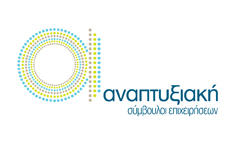 Τομέας2ψήφιος NACE3ψήφιος NACE4ψήφιος NACEΚωδικός Δραστηριότητ αςΕπίπεδοΠεριγραφή  ΔραστηριότηταςΑΝΑΓΡΑΦΟΝΤΑΙ ΟΛΟΙ ΟΙ ΕΠΙΛΕΞΙΜΟΙ ΟΙ ΚΑΔΤομείς Προτεραιότητας ΕΠΙΛΕΞΙΜΕΣ ΥΦΙΣΤΑΜΕΝΕΣ ΜΜΕΒ. ΟΡΥΧΕΙΑ ΚΑΙ ΛΑΤΟΜΕΙΑ07. Εξόρυξη μεταλλευμάτων072Εξόρυξη  μεταλλευμάτων9. Υλικά‐Κατασκ.Β. ΟΡΥΧΕΙΑ ΚΑΙ ΛΑΤΟΜΕΙΑ07. Εξόρυξη μεταλλευμάτων07.107.13Εξόρυξη  σιδηρομεταλλεύματος9. Υλικά‐Κατασκ.Β. ΟΡΥΧΕΙΑ ΚΑΙ ΛΑΤΟΜΕΙΑ07. Εξόρυξη μεταλλευμάτων07.107.1007.104Εξόρυξη  σιδηρομεταλλεύματος9. Υλικά‐Κατασκ.Β. ΟΡΥΧΕΙΑ ΚΑΙ ΛΑΤΟΜΕΙΑ07. Εξόρυξη μεταλλευμάτων07.107.1007.10.15Εξόρυξη  σιδηρούχων μεταλλευμάτων9. Υλικά‐Κατασκ.Β. ΟΡΥΧΕΙΑ ΚΑΙ ΛΑΤΟΜΕΙΑ07. Εξόρυξη μεταλλευμάτων07.107.1007.10.106Εξόρυξη  σιδηρούχων μεταλλευμάτων9. Υλικά‐Κατασκ.Β. ΟΡΥΧΕΙΑ ΚΑΙ ΛΑΤΟΜΕΙΑ07. Εξόρυξη μεταλλευμάτων07.207.23Εξόρυξη μη σιδηρούχων μεταλλευμάτων9. Υλικά‐Κατασκ.Β. ΟΡΥΧΕΙΑ ΚΑΙ ΛΑΤΟΜΕΙΑ07. Εξόρυξη μεταλλευμάτων07.207.2107.214Εξόρυξη μεταλλευμάτων ουράνιου και θόριου9. Υλικά‐Κατασκ.Β. ΟΡΥΧΕΙΑ ΚΑΙ ΛΑΤΟΜΕΙΑ07. Εξόρυξη μεταλλευμάτων07.207.2107.21.15Εξόρυξη μεταλλευμάτων ουράνιου και θόριου9. Υλικά‐Κατασκ.Β. ΟΡΥΧΕΙΑ ΚΑΙ ΛΑΤΟΜΕΙΑ07. Εξόρυξη μεταλλευμάτων07.207.2107.21.106Εξόρυξη μεταλλευμάτων ουράνιου και θόριου9. Υλικά‐Κατασκ.Β. ΟΡΥΧΕΙΑ ΚΑΙ ΛΑΤΟΜΕΙΑ07. Εξόρυξη μεταλλευμάτων07.207.2907.294Εξόρυξη λοιπών μη σιδηρούχων μεταλλευμάτων9. Υλικά‐Κατασκ.Β. ΟΡΥΧΕΙΑ ΚΑΙ ΛΑΤΟΜΕΙΑ07. Εξόρυξη μεταλλευμάτων07.207.2907.29.15Εξόρυξη άλλων μη σιδηρούχων μεταλλευμάτων και συμπυκνωμάτων9. Υλικά‐Κατασκ.Β. ΟΡΥΧΕΙΑ ΚΑΙ ΛΑΤΟΜΕΙΑ07. Εξόρυξη μεταλλευμάτων07.207.2907.29.116Εξόρυξη μεταλλευμάτων και συμπυκνωμάτων χαλκού9. Υλικά‐Κατασκ.Β. ΟΡΥΧΕΙΑ ΚΑΙ ΛΑΤΟΜΕΙΑ07. Εξόρυξη μεταλλευμάτων07.207.2907.29.126Εξόρυξη μεταλλευμάτων και συμπυκνωμάτων νικέλιου9. Υλικά‐Κατασκ.Β. ΟΡΥΧΕΙΑ ΚΑΙ ΛΑΤΟΜΕΙΑ07. Εξόρυξη μεταλλευμάτων07.207.2907.29.136Εξόρυξη μεταλλευμάτων και συμπυκνωμάτων αργίλιου9. Υλικά‐Κατασκ.Β. ΟΡΥΧΕΙΑ ΚΑΙ ΛΑΤΟΜΕΙΑ07. Εξόρυξη μεταλλευμάτων07.207.2907.29.146Εξόρυξη μεταλλευμάτων και συμπυκνωμάτων πολύτιμων μετάλλων9. Υλικά‐Κατασκ.Β. ΟΡΥΧΕΙΑ ΚΑΙ ΛΑΤΟΜΕΙΑ07. Εξόρυξη μεταλλευμάτων07.207.2907.29.156Εξόρυξη μεταλλευμάτων και συμπυκνωμάτων μολύβδου, ψευδάργυρου και κασσίτερου9. Υλικά‐Κατασκ.Β. ΟΡΥΧΕΙΑ ΚΑΙ ΛΑΤΟΜΕΙΑ07. Εξόρυξη μεταλλευμάτων07.207.2907.29.196Εξόρυξη άλλων μη σιδηρούχων μεταλλευμάτων και συμπυκνωμάτων π.δ.κ.α.9. Υλικά‐Κατασκ.Β. ΟΡΥΧΕΙΑ ΚΑΙ ΛΑΤΟΜΕΙΑ08. Λοιπά ορυχεία και λατομεία08.108.13Εξόρυξη λίθων, άμμου και αργίλου9. Υλικά‐Κατασκ.Β. ΟΡΥΧΕΙΑ ΚΑΙ ΛΑΤΟΜΕΙΑ08. Λοιπά ορυχεία και λατομεία08.108.1108.114Εξόρυξη διακοσμητικών και οικοδομικών λίθων, ασβεστόλιθου, γύψου, κιμωλίας και σχιστόλιθου9. Υλικά‐Κατασκ.Β. ΟΡΥΧΕΙΑ ΚΑΙ ΛΑΤΟΜΕΙΑ08. Λοιπά ορυχεία και λατομεία08.108.1108.11.15Εξόρυξη λίθων για μνημεία ή κτίρια (οικοδομικών λίθων)9. Υλικά‐Κατασκ.Β. ΟΡΥΧΕΙΑ ΚΑΙ ΛΑΤΟΜΕΙΑ08. Λοιπά ορυχεία και λατομεία08.108.1108.11.116Εξόρυξη μαρμάρων και άλλων ασβεστολιθικών λίθων, για μνημεία ή κτίρια9. Υλικά‐Κατασκ.Β. ΟΡΥΧΕΙΑ ΚΑΙ ΛΑΤΟΜΕΙΑ08. Λοιπά ορυχεία και λατομεία08.108.1108.11.126Εξόρυξη γρανίτη, ψαμμίτη και άλλων λίθων για μνημεία ή κτίρια (οικοδομικών λίθων)9. Υλικά‐Κατασκ.Β. ΟΡΥΧΕΙΑ ΚΑΙ ΛΑΤΟΜΕΙΑ08. Λοιπά ορυχεία και λατομεία08.108.1108.11.25Εξόρυξη ασβεστόλιθου και γύψου9. Υλικά‐Κατασκ.Β. ΟΡΥΧΕΙΑ ΚΑΙ ΛΑΤΟΜΕΙΑ08. Λοιπά ορυχεία και λατομεία08.108.1108.11.206Εξόρυξη ασβεστόλιθου και γύψου9. Υλικά‐Κατασκ.Β. ΟΡΥΧΕΙΑ ΚΑΙ ΛΑΤΟΜΕΙΑ08. Λοιπά ορυχεία και λατομεία08.108.1108.11.35Εξόρυξη κιμωλίας και μη φρυγμένου δολομίτη9. Υλικά‐Κατασκ.Β. ΟΡΥΧΕΙΑ ΚΑΙ ΛΑΤΟΜΕΙΑ08. Λοιπά ορυχεία και λατομεία08.108.1108.11.306Εξόρυξη κιμωλίας και μη φρυγμένου δολομίτη9. Υλικά‐Κατασκ.Β. ΟΡΥΧΕΙΑ ΚΑΙ ΛΑΤΟΜΕΙΑ08. Λοιπά ορυχεία και λατομεία08.108.1108.11.45Εξόρυξη σχιστόλιθου9. Υλικά‐Κατασκ.Β. ΟΡΥΧΕΙΑ ΚΑΙ ΛΑΤΟΜΕΙΑ08. Λοιπά ορυχεία και λατομεία08.108.1108.11.406Εξόρυξη σχιστόλιθου9. Υλικά‐Κατασκ.Β. ΟΡΥΧΕΙΑ ΚΑΙ ΛΑΤΟΜΕΙΑ08. Λοιπά ορυχεία και λατομεία08.108.1208.124Λειτουργία φρεάτων παραγωγής αμμοχάλικου και άμμου∙ εξόρυξη αργίλου και καολίνης9. Υλικά‐Κατασκ.Β. ΟΡΥΧΕΙΑ ΚΑΙ ΛΑΤΟΜΕΙΑ08. Λοιπά ορυχεία και λατομεία08.108.1208.12.15Εξόρυξη αμμοχάλικου και άμμου9. Υλικά‐Κατασκ.Β. ΟΡΥΧΕΙΑ ΚΑΙ ΛΑΤΟΜΕΙΑ08. Λοιπά ορυχεία και λατομεία08.108.1208.12.116Εξόρυξη φυσικής άμμου9. Υλικά‐Κατασκ.Β. ΟΡΥΧΕΙΑ ΚΑΙ ΛΑΤΟΜΕΙΑ08. Λοιπά ορυχεία και λατομεία08.108.1208.12.126Εξόρυξη λιθόκοκκων, ψιλού χαλικιού και λιθόσκονης∙ κροκάλων, αμμοχάλικου9. Υλικά‐Κατασκ.Β. ΟΡΥΧΕΙΑ ΚΑΙ ΛΑΤΟΜΕΙΑ08. Λοιπά ορυχεία και λατομεία08.108.1208.12.136Εξόρυξη μειγμάτων σκωρίας και παρόμοιων βιομηχανικών απορριμμάτων, ακόμη και εάν περιέχουν κροκάλες, αμμοχάλικο, ταβανοσάνιδα και πυρίτη λίθο και διαθέτονται για κατασκευαστικούς  σκοπούς9. Υλικά‐Κατασκ.Β. ΟΡΥΧΕΙΑ ΚΑΙ ΛΑΤΟΜΕΙΑ08. Λοιπά ορυχεία και λατομεία08.108.1208.12.25Εξόρυξη αργίλων και καολίνη9. Υλικά‐Κατασκ.Β. ΟΡΥΧΕΙΑ ΚΑΙ ΛΑΤΟΜΕΙΑ08. Λοιπά ορυχεία και λατομεία08.108.1208.12.216Εξόρυξη καολίνη και άλλων καολινικών αργίλων9. Υλικά‐Κατασκ.Β. ΟΡΥΧΕΙΑ ΚΑΙ ΛΑΤΟΜΕΙΑ08. Λοιπά ορυχεία και λατομεία08.108.1208.12.21.018Παραγωγή μαζών κεραμικής από καολίνη και καολινικές αργίλους9. Υλικά‐Κατασκ.Β. ΟΡΥΧΕΙΑ ΚΑΙ ΛΑΤΟΜΕΙΑ08. Λοιπά ορυχεία και λατομεία08.108.1208.12.226Εξόρυξη άλλων αργίλων, ανδαλουσίτη, κυανίτη και σιλιμανίτη∙ μουλλίτη∙ πυρίμαχων γαιών ή γαιών από μείγμα αλεσμένου χαλαζίτη και αργίλου9. Υλικά‐Κατασκ.Β. ΟΡΥΧΕΙΑ ΚΑΙ ΛΑΤΟΜΕΙΑ08. Λοιπά ορυχεία και λατομεία08.108.1208.12.22.018Παραγωγή μαζών κεραμικής από άλλες ύλες9. Υλικά‐Κατασκ.Β. ΟΡΥΧΕΙΑ ΚΑΙ ΛΑΤΟΜΕΙΑ08. Λοιπά ορυχεία και λατομεία08.908.9108.914Εξόρυξη ορυκτών για τη χημική βιομηχανία και τη βιομηχανία λιπασμάτων9. Υλικά‐Κατασκ.Β. ΟΡΥΧΕΙΑ ΚΑΙ ΛΑΤΟΜΕΙΑ08. Λοιπά ορυχεία και λατομεία08.908.9108.91.15Εξόρυξη χημικών ορυκτών και ορυκτών για τη βιομηχανία λιπασμάτων9. Υλικά‐Κατασκ.Β. ΟΡΥΧΕΙΑ ΚΑΙ ΛΑΤΟΜΕΙΑ08. Λοιπά ορυχεία και λατομεία08.908.9108.91.116Εξόρυξη φυσικών φωσφορικών αλάτων ασβέστιου ή αργίλιου9. Υλικά‐Κατασκ.Β. ΟΡΥΧΕΙΑ ΚΑΙ ΛΑΤΟΜΕΙΑ08. Λοιπά ορυχεία και λατομεία08.908.9108.91.126Εξόρυξη άφρυκτου σιδηροπυρίτη∙ ακατέργαστου ή μη εξευγενισμένου θείου9. Υλικά‐Κατασκ.Β. ΟΡΥΧΕΙΑ ΚΑΙ ΛΑΤΟΜΕΙΑ08. Λοιπά ορυχεία και λατομεία08.908.9108.91.196Εξόρυξη άλλων χημικών ορυκτών και λιπασμάτων9. Υλικά‐Κατασκ.Β. ΟΡΥΧΕΙΑ ΚΑΙ ΛΑΤΟΜΕΙΑ08. Λοιπά ορυχεία και λατομεία08.908.9108.91.19.018Εξόρυξη φυσικού θειικού βαρίου (βαριτίνης)9. Υλικά‐Κατασκ.Β. ΟΡΥΧΕΙΑ ΚΑΙ ΛΑΤΟΜΕΙΑ08. Λοιπά ορυχεία και λατομεία08.908.9108.91.19.028Εξόρυξη φυσικού κρυόλιθου9. Υλικά‐Κατασκ.Τομέας2ψήφιος NACE3ψήφιος NACE4ψήφιος NACEΚωδικός Δραστηριότητ αςΕπίπεδοΠεριγραφή  ΔραστηριότηταςΑΝΑΓΡΑΦΟΝΤΑΙ ΟΛΟΙ ΟΙ ΕΠΙΛΕΞΙΜΟΙ ΟΙ ΚΑΔΤομείς Προτεραιότητας ΕΠΙΛΕΞΙΜΕΣ ΥΦΙΣΤΑΜΕΝΕΣ ΜΜΕΒ. ΟΡΥΧΕΙΑ ΚΑΙ ΛΑΤΟΜΕΙΑ08. Λοιπά ορυχεία και λατομεία08.908.9208.924Εξόρυξη τύρφης9. Υλικά‐Κατασκ.Β. ΟΡΥΧΕΙΑ ΚΑΙ ΛΑΤΟΜΕΙΑ08. Λοιπά ορυχεία και λατομεία08.908.9208.92.15Εξόρυξη τύρφης9. Υλικά‐Κατασκ.Β. ΟΡΥΧΕΙΑ ΚΑΙ ΛΑΤΟΜΕΙΑ08. Λοιπά ορυχεία και λατομεία08.908.9208.92.106Εξόρυξη τύρφης9. Υλικά‐Κατασκ.Β. ΟΡΥΧΕΙΑ ΚΑΙ ΛΑΤΟΜΕΙΑ08. Λοιπά ορυχεία και λατομεία08.908.9308.934Εξόρυξη αλατιού9. Υλικά‐Κατασκ.Β. ΟΡΥΧΕΙΑ ΚΑΙ ΛΑΤΟΜΕΙΑ08. Λοιπά ορυχεία και λατομεία08.908.9308.93.15Εξόρυξη αλατιού και καθαρού χλωριούχου νάτριου, άντληση θαλασσινού νερού9. Υλικά‐Κατασκ.Β. ΟΡΥΧΕΙΑ ΚΑΙ ΛΑΤΟΜΕΙΑ08. Λοιπά ορυχεία και λατομεία08.908.9308.93.106Εξόρυξη αλατιού και καθαρού χλωριούχου νάτριου, άντληση θαλασσινού νερού9. Υλικά‐Κατασκ.Β. ΟΡΥΧΕΙΑ ΚΑΙ ΛΑΤΟΜΕΙΑ08. Λοιπά ορυχεία και λατομεία08.908.9908.994Άλλες εξορυκτικές και λατομικές δραστηριότητες π.δ.κ.α.9. Υλικά‐Κατασκ.Β. ΟΡΥΧΕΙΑ ΚΑΙ ΛΑΤΟΜΕΙΑ08. Λοιπά ορυχεία και λατομεία08.908.9908.99.15Εξόρυξη βιτούμιου και ασφάλτων εν γένει φυσικών∙ ασφαλτιτών και ασφαλτικών πετρωμάτων9. Υλικά‐Κατασκ.Β. ΟΡΥΧΕΙΑ ΚΑΙ ΛΑΤΟΜΕΙΑ08. Λοιπά ορυχεία και λατομεία08.908.9908.99.106Εξόρυξη βιτούμιου και ασφάλτων εν γένει φυσικών∙ ασφαλτιτών και ασφαλτικών πετρωμάτων9. Υλικά‐Κατασκ.Β. ΟΡΥΧΕΙΑ ΚΑΙ ΛΑΤΟΜΕΙΑ08. Λοιπά ορυχεία και λατομεία08.908.9908.99.25Εξόρυξη πολύτιμων και ημιπολύτιμων λίθων∙ παραγωγή βιομηχανικών διαμαντιών, που διαθέτονται ακατέργαστα ή απλώς κομμένα, σχισμένα ή προετοιμασμένα για στίλβωση∙ εξόρυξη κισηρόλιθων (ελαφρόπετρων)∙ σμύριδας∙ φυσικού κορούνδιου, φυσικού γρανάτη και άλλων φυσικών λειαντικών∙ εξόρυξη άλλων ορυκτών9. Υλικά‐Κατασκ.Β. ΟΡΥΧΕΙΑ ΚΑΙ ΛΑΤΟΜΕΙΑ08. Λοιπά ορυχεία και λατομεία08.908.9908.99.216Εξόρυξη πολύτιμων και ημιπολύτιμων λίθων (εκτός των βιομηχανικών διαμαντιών), που διαθέτονται ακατέργαστοι ή απλώς κομμένοι ή χονδρικά διαμορφωμένοι9. Υλικά‐Κατασκ.Β. ΟΡΥΧΕΙΑ ΚΑΙ ΛΑΤΟΜΕΙΑ08. Λοιπά ορυχεία και λατομεία08.908.9908.99.226Εξόρυξη και παραγωγή βιομηχανικών διαμαντιών, που διαθέτονται ακατέργαστα ή απλώς κομμένα, σχισμένα ή προετοιμασμένα για στίλβωση∙ εξόρυξη κισηρόλιθων (ελαφρόπετρων)∙ σμύριδας∙ φυσικού κορούνδιου, φυσικού γρανάτη και άλλων φυσικών λειαντικών9. Υλικά‐Κατασκ.Β. ΟΡΥΧΕΙΑ ΚΑΙ ΛΑΤΟΜΕΙΑ08. Λοιπά ορυχεία και λατομεία08.908.9908.99.22.018Εξόρυξη  κισηρόλιθων (ελαφρόπετρων)9. Υλικά‐Κατασκ.Β. ΟΡΥΧΕΙΑ ΚΑΙ ΛΑΤΟΜΕΙΑ08. Λοιπά ορυχεία και λατομεία08.908.9908.99.22.028Εξόρυξη σμύριδας9. Υλικά‐Κατασκ.Β. ΟΡΥΧΕΙΑ ΚΑΙ ΛΑΤΟΜΕΙΑ08. Λοιπά ορυχεία και λατομεία08.908.9908.99.296Εξόρυξη άλλων ορυκτών9. Υλικά‐Κατασκ.Β. ΟΡΥΧΕΙΑ ΚΑΙ ΛΑΤΟΜΕΙΑ09. Υποστηρικτικές δραστηριότητες εξόρυξης09.909.93Υποστηρικτικές δραστηριότητες για άλλες εξορυκτικές και λατομικές δραστηριότητες9. Υλικά‐Κατασκ.Β. ΟΡΥΧΕΙΑ ΚΑΙ ΛΑΤΟΜΕΙΑ09. Υποστηρικτικές δραστηριότητες εξόρυξης09.909.9009.904Υποστηρικτικές δραστηριότητες για άλλες εξορυκτικές και λατομικές δραστηριότητες9. Υλικά‐Κατασκ.Β. ΟΡΥΧΕΙΑ ΚΑΙ ΛΑΤΟΜΕΙΑ09. Υποστηρικτικές δραστηριότητες εξόρυξης09.909.9009.90.15Υποστηρικτικές υπηρεσίες για λοιπές δραστηριότητες ορυχείων και λατομείων9. Υλικά‐Κατασκ.Β. ΟΡΥΧΕΙΑ ΚΑΙ ΛΑΤΟΜΕΙΑ09. Υποστηρικτικές δραστηριότητες εξόρυξης09.909.9009.90.116Υποστηρικτικές υπηρεσίες για την εξαγωγή λιθάνθρακα9. Υλικά‐Κατασκ.Β. ΟΡΥΧΕΙΑ ΚΑΙ ΛΑΤΟΜΕΙΑ09. Υποστηρικτικές δραστηριότητες εξόρυξης09.909.9009.90.196Υποστηρικτικές υπηρεσίες για λοιπές δραστηριότητες ορυχείων και λατομείων π.δ.κ.α.9. Υλικά‐Κατασκ.Γ. ΜΕΤΑΠΟΙΗΣΗ10. Βιομηχανία τροφίμων10.510.5210.524Παραγωγή παγωτών1. ΑγροδιατροφήΓ. ΜΕΤΑΠΟΙΗΣΗ10. Βιομηχανία τροφίμων10.510.5210.52.15Παραγωγή παγωτού και άλλων ειδών βρώσιμου πάγου1. ΑγροδιατροφήΓ. ΜΕΤΑΠΟΙΗΣΗ10. Βιομηχανία τροφίμων10.510.5210.52.106Παραγωγή παγωτού και άλλων ειδών βρώσιμου πάγου1. ΑγροδιατροφήΓ. ΜΕΤΑΠΟΙΗΣΗ10. Βιομηχανία τροφίμων10.510.5210.52.95Εργασίες υπεργολαβίας στο πλαίσιο της διαδικασίας επεξεργασίας παγωτών1. ΑγροδιατροφήΓ. ΜΕΤΑΠΟΙΗΣΗ10. Βιομηχανία τροφίμων10.510.5210.52.996Εργασίες υπεργολαβίας στο πλαίσιο της διαδικασίας παραγωγής παγωτών1. ΑγροδιατροφήΓ. ΜΕΤΑΠΟΙΗΣΗ10. Βιομηχανία τροφίμων10.610.6110.61.246Παραγωγή μειγμάτων για την παρασκευή υλικών αρτοποιίας1. ΑγροδιατροφήΓ. ΜΕΤΑΠΟΙΗΣΗ10. Βιομηχανία τροφίμων10.610.6110.61.24.018Παραγωγή ζύμης σφολιάτας1. ΑγροδιατροφήΓ. ΜΕΤΑΠΟΙΗΣΗ10. Βιομηχανία τροφίμων10.610.6210.62.126Παραγωγή ταπιόκας και υποκατάστατων παρασκευασμένων από άμυλο σε μορφή νιφάδων, κόκκων και παρόμοιων1. ΑγροδιατροφήΓ. ΜΕΤΑΠΟΙΗΣΗ10. Βιομηχανία τροφίμων10.710.73Παραγωγή ειδών αρτοποιίας και αλευρωδών προϊόντων1. ΑγροδιατροφήΓ. ΜΕΤΑΠΟΙΗΣΗ10. Βιομηχανία τροφίμων10.710.7110.714Αρτοποιία∙ παραγωγή νωπών ειδών ζαχαροπλαστικής1. ΑγροδιατροφήΓ. ΜΕΤΑΠΟΙΗΣΗ10. Βιομηχανία τροφίμων10.710.7110.71.15Παραγωγή ψωμιού, νωπών ειδών ζαχαροπλαστικής και γλυκισμάτων1. ΑγροδιατροφήΓ. ΜΕΤΑΠΟΙΗΣΗ10. Βιομηχανία τροφίμων10.710.7110.71.116Παραγωγή φρέσκου ψωμιού1. ΑγροδιατροφήΓ. ΜΕΤΑΠΟΙΗΣΗ10. Βιομηχανία τροφίμων10.710.7110.71.11.018Παραγωγή τυροπιτών, σάντουιτς και παρόμοιων ειδών1. ΑγροδιατροφήΓ. ΜΕΤΑΠΟΙΗΣΗ10. Βιομηχανία τροφίμων10.710.7110.71.11.028Παραγωγή φρέσκου ψωμιού με μηχανικό ζυμωτήριο1. ΑγροδιατροφήΓ. ΜΕΤΑΠΟΙΗΣΗ10. Βιομηχανία τροφίμων10.710.7110.71.11.038Παραγωγή φρέσκου ψωμιού χωρίς μηχανικά μέσα1. ΑγροδιατροφήΓ. ΜΕΤΑΠΟΙΗΣΗ10. Βιομηχανία τροφίμων10.710.7110.71.126Παραγωγή νωπών ειδών ζαχαροπλαστικής και γλυκισμάτων1. ΑγροδιατροφήΓ. ΜΕΤΑΠΟΙΗΣΗ10. Βιομηχανία τροφίμων10.710.7110.71.95Εργασίες υπεργολαβίας στο πλαίσιο της διαδικασίας παραγωγής νωπού ή κατεψυγμένου ψωμιού, ειδών ζαχαροπλαστικής και γλυκισμάτων1. ΑγροδιατροφήΓ. ΜΕΤΑΠΟΙΗΣΗ10. Βιομηχανία τροφίμων10.710.7110.71.996Εργασίες υπεργολαβίας στο πλαίσιο της διαδικασίας παραγωγής νωπού ή κατεψυγμένου ψωμιού, ειδών ζαχαροπλαστικής και γλυκισμάτων1. ΑγροδιατροφήΓ. ΜΕΤΑΠΟΙΗΣΗ10. Βιομηχανία τροφίμων10.710.7210.724Παραγωγή παξιμαδιών και μπισκότων∙ παραγωγή διατηρούμενων ειδών ζαχαροπλαστικής1. ΑγροδιατροφήΓ. ΜΕΤΑΠΟΙΗΣΗ10. Βιομηχανία τροφίμων10.710.7210.72.15Παραγωγή παξιμαδιών και μπισκότων∙ παραγωγή διατηρούμενων ειδών ζαχαροπλαστικής1. ΑγροδιατροφήΓ. ΜΕΤΑΠΟΙΗΣΗ10. Βιομηχανία τροφίμων10.710.7210.72.116Παραγωγή τραγανού ψωμιού, παξιμαδιών, φρυγανισμένου ψωμιού και παρόμοιων φρυγανισμένων  προϊόντων1. ΑγροδιατροφήΓ. ΜΕΤΑΠΟΙΗΣΗ10. Βιομηχανία τροφίμων10.710.7210.72.126Παραγωγή μελόψωμου και παρόμοιων ειδών∙ γλυκών μπισκότων∙ βαφλών (γκοφρών) και γκοφρετών1. ΑγροδιατροφήΓ. ΜΕΤΑΠΟΙΗΣΗ10. Βιομηχανία τροφίμων10.710.7210.72.12.018Παραγωγή λουκουμάδων και συναφών ειδών1. ΑγροδιατροφήΓ. ΜΕΤΑΠΟΙΗΣΗ10. Βιομηχανία τροφίμων10.710.7210.72.12.028Παραγωγή μπισκότων1. ΑγροδιατροφήΓ. ΜΕΤΑΠΟΙΗΣΗ10. Βιομηχανία τροφίμων10.710.7210.72.196Παραγωγή άλλων ξηρών ή διατηρούμενων ειδών αρτοποιίας1. ΑγροδιατροφήΓ. ΜΕΤΑΠΟΙΗΣΗ10. Βιομηχανία τροφίμων10.710.7210.72.19.018Παραγωγή κουλουριών και πιτών1. ΑγροδιατροφήΓ. ΜΕΤΑΠΟΙΗΣΗ10. Βιομηχανία τροφίμων10.710.7210.72.19.028Παραγωγή φύλλων κρούστας ή κανταϊφιού1. ΑγροδιατροφήΓ. ΜΕΤΑΠΟΙΗΣΗ10. Βιομηχανία τροφίμων10.710.7210.72.95Εργασίες υπεργολαβίας στο πλαίσιο της διαδικασίας παρασκευής παξιμαδιών και μπισκότων∙ διατηρούμενων ειδών ζαχαροπλαστικής και γλυκισμάτων1. ΑγροδιατροφήΓ. ΜΕΤΑΠΟΙΗΣΗ10. Βιομηχανία τροφίμων10.710.7210.72.996Εργασίες υπεργολαβίας στο πλαίσιο της διαδικασίας παρασκευής παξιμαδιών και μπισκότων∙ διατηρούμενων ειδών ζαχαροπλαστικής και γλυκισμάτων1. ΑγροδιατροφήΓ. ΜΕΤΑΠΟΙΗΣΗ10. Βιομηχανία τροφίμων10.710.7310.734Παραγωγή μακαρονιών, λαζανιών, κουσκούς και παρόμοιων αλευρωδών προϊόντων1. ΑγροδιατροφήΓ. ΜΕΤΑΠΟΙΗΣΗ10. Βιομηχανία τροφίμων10.710.7310.73.15Παραγωγή μακαρονιών, ρυζομακάρονων (noodles), κουσκούς και παρόμοιων αλευρωδών προϊόντων1. ΑγροδιατροφήΤομέας2ψήφιος NACE3ψήφιος NACE4ψήφιος NACEΚωδικός Δραστηριότητ αςΕπίπεδοΠεριγραφή  ΔραστηριότηταςΑΝΑΓΡΑΦΟΝΤΑΙ ΟΛΟΙ ΟΙ ΕΠΙΛΕΞΙΜΟΙ ΟΙ ΚΑΔΤομείς Προτεραιότητας ΕΠΙΛΕΞΙΜΕΣ ΥΦΙΣΤΑΜΕΝΕΣ ΜΜΕΓ. ΜΕΤΑΠΟΙΗΣΗ10. Βιομηχανία τροφίμων10.710.7310.73.116Παραγωγή μακαρονιών, ρυζομακάρονων (noodles) και παρόμοιων αλευρωδών προϊόντων1. ΑγροδιατροφήΓ. ΜΕΤΑΠΟΙΗΣΗ10. Βιομηχανία τροφίμων10.710.7310.73.126Παραγωγή κουσκούς1. ΑγροδιατροφήΓ. ΜΕΤΑΠΟΙΗΣΗ10. Βιομηχανία τροφίμων10.710.7310.73.95Εργασίες υπεργολαβίας στο πλαίσιο της διαδικασίας παραγωγής μακαρονιών, ρυζομακάρονων (noodles), κουσκούς και παρόμοιων αλευρωδών προϊόντων1. ΑγροδιατροφήΓ. ΜΕΤΑΠΟΙΗΣΗ10. Βιομηχανία τροφίμων10.710.7310.73.996Εργασίες υπεργολαβίας στο πλαίσιο της διαδικασίας παραγωγής μακαρονιών, ρυζομακάρονων (noodles), κουσκούς και παρόμοιων αλευρωδών προϊόντων1. ΑγροδιατροφήΓ. ΜΕΤΑΠΟΙΗΣΗ10. Βιομηχανία τροφίμων10.710.7310.73.99.018Παραγωγή ζυμαρικών για λογαριασμό τρίτων, χωρίς υλικά1. ΑγροδιατροφήΓ. ΜΕΤΑΠΟΙΗΣΗ10. Βιομηχανία τροφίμων10.810.8210.82.15Παραγωγή πάστας κακάου (κακαομάζας), αποβουτυρωμένης ή μη, βούτυρου, λίπους και λαδιού κακάου και κακάου σε σκόνη1. ΑγροδιατροφήΓ. ΜΕΤΑΠΟΙΗΣΗ10. Βιομηχανία τροφίμων10.810.8210.82.116Παραγωγή πάστας κακάου, αποβουτυρωμένης ή μη1. ΑγροδιατροφήΓ. ΜΕΤΑΠΟΙΗΣΗ10. Βιομηχανία τροφίμων10.810.8210.82.126Παραγωγή βούτυρου, λίπους και λαδιού κακάου1. ΑγροδιατροφήΓ. ΜΕΤΑΠΟΙΗΣΗ10. Βιομηχανία τροφίμων10.810.8210.82.136Παραγωγή κακάου σε σκόνη, που δεν περιέχει πρόσθετα ζάχαρης ή άλλης γλυκαντικής ύλης1. ΑγροδιατροφήΓ. ΜΕΤΑΠΟΙΗΣΗ10. Βιομηχανία τροφίμων10.810.8210.82.146Παραγωγή κακάου σε σκόνη, που περιέχει πρόσθετα ζάχαρης ή άλλης γλυκαντικής ύλης1. ΑγροδιατροφήΓ. ΜΕΤΑΠΟΙΗΣΗ10. Βιομηχανία τροφίμων10.810.8210.82.25Παραγωγή προϊόντων σοκολατοποιίας και ζαχαροπλαστικής1. ΑγροδιατροφήΓ. ΜΕΤΑΠΟΙΗΣΗ10. Βιομηχανία τροφίμων10.810.8210.82.216Παραγωγή σοκολάτας και άλλων παρασκευασμάτων διατροφής που περιέχουν κακάο(εκτός από ζαχαρούχα σκόνη κακάου), χύδην1. ΑγροδιατροφήΓ. ΜΕΤΑΠΟΙΗΣΗ10. Βιομηχανία τροφίμων10.810.8210.82.226Παραγωγή σοκολάτας και άλλων παρασκευασμάτων διατροφής που περιέχουν κακάο(εκτός από ζαχαρούχα σκόνη κακάου), σε άλλες μορφές εκτός χύδην1. ΑγροδιατροφήΓ. ΜΕΤΑΠΟΙΗΣΗ10. Βιομηχανία τροφίμων10.810.8210.82.236Παραγωγή ζαχαρωδών προϊόντων χωρίς κακάο (στα οποία περιλαμβάνεται και η λευκή σοκολάτα)1. ΑγροδιατροφήΓ. ΜΕΤΑΠΟΙΗΣΗ10. Βιομηχανία τροφίμων10.810.8210.82.23.018Παραγωγή κολλύβων για δίσκους μνημόσυνων1. ΑγροδιατροφήΓ. ΜΕΤΑΠΟΙΗΣΗ10. Βιομηχανία τροφίμων10.810.8210.82.23.028Παραγωγή χαλβάδων, κουφέτων και λουκουμιών1. ΑγροδιατροφήΓ. ΜΕΤΑΠΟΙΗΣΗ10. Βιομηχανία τροφίμων10.810.8310.83.146Επεξεργασία εκχυλισμάτων, αποσταγμάτων, συμπυκνωμάτων και παρασκευασμάτων τσαγιού ή μάτε1. ΑγροδιατροφήΓ. ΜΕΤΑΠΟΙΗΣΗ10. Βιομηχανία τροφίμων10.810.8310.83.156Επεξεργασία  αφεψημάτων βοτάνων1. ΑγροδιατροφήΓ. ΜΕΤΑΠΟΙΗΣΗ10. Βιομηχανία τροφίμων10.810.8410.84.126Παραγωγή σαλτσών∙ μειγμάτων αρτυμάτων και μειγμάτων καρυκευμάτων, αλευριού και χονδράλευρου από σινάπι και μουστάρδα παρασκευασμένη1. ΑγροδιατροφήΓ. ΜΕΤΑΠΟΙΗΣΗ10. Βιομηχανία τροφίμων10.810.8410.84.12.018Παραγωγή μουστάρδας, μαγιονέζας και παρόμοιων ειδών1. ΑγροδιατροφήΓ. ΜΕΤΑΠΟΙΗΣΗ10. Βιομηχανία τροφίμων10.810.8410.84.35Παραγωγή αλατιού κατάλληλου για τρόφιμα1. ΑγροδιατροφήΓ. ΜΕΤΑΠΟΙΗΣΗ10. Βιομηχανία τροφίμων10.810.8410.84.306Παραγωγή αλατιού κατάλληλου για τρόφιμα1. ΑγροδιατροφήΓ. ΜΕΤΑΠΟΙΗΣΗ10. Βιομηχανία τροφίμων10.810.8410.84.30.018Επεξεργασία και καθαρισμός αλατιού (αλατοτριβείο)1. ΑγροδιατροφήΓ. ΜΕΤΑΠΟΙΗΣΗ10. Βιομηχανία τροφίμων10.810.8510.854Παραγωγή έτοιμων γευμάτων και φαγητών1. ΑγροδιατροφήΓ. ΜΕΤΑΠΟΙΗΣΗ10. Βιομηχανία τροφίμων10.810.8510.85.15Παραγωγή έτοιμων γευμάτων και φαγητών1. ΑγροδιατροφήΓ. ΜΕΤΑΠΟΙΗΣΗ10. Βιομηχανία τροφίμων10.810.8510.85.116Παραγωγή έτοιμων γευμάτων και φαγητών με βάση το κρέας, τα εντόσθια κρέατος ή το αίμα1. ΑγροδιατροφήΓ. ΜΕΤΑΠΟΙΗΣΗ10. Βιομηχανία τροφίμων10.810.8510.85.126Παραγωγή έτοιμων γευμάτων και φαγητών με βάση το ψάρι, τα καρκινοειδή και τα μαλάκια1. ΑγροδιατροφήΓ. ΜΕΤΑΠΟΙΗΣΗ10. Βιομηχανία τροφίμων10.810.8510.85.136Παραγωγή έτοιμων γευμάτων και φαγητών με βάση τα λαχανικά1. ΑγροδιατροφήΓ. ΜΕΤΑΠΟΙΗΣΗ10. Βιομηχανία τροφίμων10.810.8510.85.146Παραγωγή έτοιμων γευμάτων και φαγητών με βάση τα ζυμαρικά1. ΑγροδιατροφήΓ. ΜΕΤΑΠΟΙΗΣΗ10. Βιομηχανία τροφίμων10.810.8510.85.196Παραγωγή άλλων έτοιμων γευμάτων και φαγητών (περιλαμβάνεται και η κατεψυγμένη πίτσα)1. ΑγροδιατροφήΓ. ΜΕΤΑΠΟΙΗΣΗ10. Βιομηχανία τροφίμων10.810.8510.85.95Εργασίες υπεργολαβίας στο πλαίσιο της διαδικασίας παραγωγής έτοιμων γευμάτων και φαγητών1. ΑγροδιατροφήΓ. ΜΕΤΑΠΟΙΗΣΗ10. Βιομηχανία τροφίμων10.810.8510.85.996Εργασίες υπεργολαβίας στο πλαίσιο της διαδικασίας παραγωγής έτοιμων γευμάτων και φαγητών1. ΑγροδιατροφήΓ. ΜΕΤΑΠΟΙΗΣΗ10. Βιομηχανία τροφίμων10.810.8610.864Παραγωγή ομογενοποιημένων παρασκευασμάτων διατροφής και διαιτητικών τροφών1. ΑγροδιατροφήΓ. ΜΕΤΑΠΟΙΗΣΗ10. Βιομηχανία τροφίμων10.810.8610.86.15Παραγωγή ομογενοποιημένων παρασκευασμάτων διατροφής και διαιτητικών τροφών1. ΑγροδιατροφήΓ. ΜΕΤΑΠΟΙΗΣΗ10. Βιομηχανία τροφίμων10.810.8610.86.106Παραγωγή ομογενοποιημένων παρασκευασμάτων διατροφής και διαιτητικών τροφών1. ΑγροδιατροφήΓ. ΜΕΤΑΠΟΙΗΣΗ10. Βιομηχανία τροφίμων10.810.8610.86.10.018Παραγωγή παιδικών τροφών1. ΑγροδιατροφήΓ. ΜΕΤΑΠΟΙΗΣΗ10. Βιομηχανία τροφίμων10.810.8610.86.10.028Παραγωγή τροφών για διαβητικούς1. ΑγροδιατροφήΓ. ΜΕΤΑΠΟΙΗΣΗ10. Βιομηχανία τροφίμων10.810.8610.86.95Εργασίες υπεργολαβίας στο πλαίσιο της διαδικασίας παραγωγής ομογενοποιημένων παρασκευασμάτων διατροφής και διαιτητικών τροφών1. ΑγροδιατροφήΓ. ΜΕΤΑΠΟΙΗΣΗ10. Βιομηχανία τροφίμων10.810.8610.86.996Εργασίες υπεργολαβίας στο πλαίσιο της διαδικασίας παραγωγής ομογενοποιημένων παρασκευασμάτων διατροφής και διαιτητικών τροφών1. ΑγροδιατροφήΓ. ΜΕΤΑΠΟΙΗΣΗ10. Βιομηχανία τροφίμων10.810.8910.89.116Παραγωγή σουπών και ζωμών και παρασκευασμάτων τους1. ΑγροδιατροφήΓ. ΜΕΤΑΠΟΙΗΣΗ10. Βιομηχανία τροφίμων10.810.8910.89.136Παραγωγή ζυμών (ενεργών ή αδρανών)∙ άλλων μονοκύτταρων μικροοργανισμών, νεκρών∙ παραγωγή  παρασκευασμένων  διογκωτικών σκονών1. ΑγροδιατροφήΓ. ΜΕΤΑΠΟΙΗΣΗ10. Βιομηχανία τροφίμων10.810.8910.89.13.018Παραγωγή ζυμών αρτοποιίας και παρόμοιων ειδών1. ΑγροδιατροφήΓ. ΜΕΤΑΠΟΙΗΣΗ10. Βιομηχανία τροφίμων10.810.8910.89.13.028Παραγωγή μπέικιγκ πάουντερ1. ΑγροδιατροφήΓ. ΜΕΤΑΠΟΙΗΣΗ11. Ποτοποιία11.011.0111.014Απόσταξη, ανακαθαρισμός και ανάμιξη αλκοολούχων ποτών1. ΑγροδιατροφήΓ. ΜΕΤΑΠΟΙΗΣΗ11. Ποτοποιία11.011.0111.01.15Παραγωγή  αποσταγμένων  αλκοολούχων ποτών1. ΑγροδιατροφήΓ. ΜΕΤΑΠΟΙΗΣΗ11. Ποτοποιία11.011.0111.01.106Παραγωγή  αποσταγμένων  αλκοολούχων ποτών1. ΑγροδιατροφήΓ. ΜΕΤΑΠΟΙΗΣΗ11. Ποτοποιία11.011.0111.01.95Εργασίες υπεργολαβίας στο πλαίσιο της διαδικασίας απόσταξης αλκοολούχων ποτών1. ΑγροδιατροφήΓ. ΜΕΤΑΠΟΙΗΣΗ11. Ποτοποιία11.011.0111.01.996Εργασίες υπεργολαβίας για την απόσταξη αλκοολούχων ποτών1. ΑγροδιατροφήΓ. ΜΕΤΑΠΟΙΗΣΗ11. Ποτοποιία11.011.0111.01.99.018Υπηρεσίες αποσταγματοποιού, για λογαριασμό τρίτων1. ΑγροδιατροφήΓ. ΜΕΤΑΠΟΙΗΣΗ11. Ποτοποιία11.011.0411.044Παραγωγή άλλων μη αποσταγμένων ποτών που υφίστανται ζύμωση1. ΑγροδιατροφήΓ. ΜΕΤΑΠΟΙΗΣΗ11. Ποτοποιία11.011.0411.04.15Παραγωγή βερμούτ και άλλων ειδών αρωματικού κρασιού από νωπά σταφύλια1. ΑγροδιατροφήΓ. ΜΕΤΑΠΟΙΗΣΗ11. Ποτοποιία11.011.0411.04.106Παραγωγή βερμούτ και άλλων ειδών αρωματικού κρασιού από νωπά σταφύλια1. ΑγροδιατροφήΓ. ΜΕΤΑΠΟΙΗΣΗ11. Ποτοποιία11.011.0411.04.95Εργασίες υπεργολαβίας στο πλαίσιο της διαδικασίας παραγωγής άλλων μη αποσταγμένων ποτών που προέρχονται από ζύμωση1. ΑγροδιατροφήΓ. ΜΕΤΑΠΟΙΗΣΗ11. Ποτοποιία11.011.0411.04.996Εργασίες υπεργολαβίας στο πλαίσιο της διαδικασίας παραγωγής άλλων μη αποσταγμένων ποτών που προέρχονται από ζύμωση1. ΑγροδιατροφήΓ. ΜΕΤΑΠΟΙΗΣΗ11. Ποτοποιία11.011.0511.054Ζυθοποιία1. ΑγροδιατροφήΓ. ΜΕΤΑΠΟΙΗΣΗ11. Ποτοποιία11.011.0511.05.15Παραγωγή μπίρας, εκτός από κατάλοιπα ζυθοποιίας1. ΑγροδιατροφήΓ. ΜΕΤΑΠΟΙΗΣΗ11. Ποτοποιία11.011.0511.05.106Παραγωγή μπίρας, εκτός από κατάλοιπα ζυθοποιίας1. ΑγροδιατροφήΓ. ΜΕΤΑΠΟΙΗΣΗ11. Ποτοποιία11.011.0511.05.25Παραγωγή κατάλοιπων ζυθοποιίας ή απόσταξης1. ΑγροδιατροφήΓ. ΜΕΤΑΠΟΙΗΣΗ11. Ποτοποιία11.011.0511.05.206Παραγωγή κατάλοιπων ζυθοποιίας ή απόσταξης1. ΑγροδιατροφήΤομέας2ψήφιος NACE3ψήφιος NACE4ψήφιος NACEΚωδικός Δραστηριότητ αςΕπίπεδοΠεριγραφή  ΔραστηριότηταςΑΝΑΓΡΑΦΟΝΤΑΙ ΟΛΟΙ ΟΙ ΕΠΙΛΕΞΙΜΟΙ ΟΙ ΚΑΔΤομείς Προτεραιότητας ΕΠΙΛΕΞΙΜΕΣ ΥΦΙΣΤΑΜΕΝΕΣ ΜΜΕΓ. ΜΕΤΑΠΟΙΗΣΗ11. Ποτοποιία11.011.0511.05.95Εργασίες υπεργολαβίας στο πλαίσιο της διαδικασίας παραγωγής μπίρας1. ΑγροδιατροφήΓ. ΜΕΤΑΠΟΙΗΣΗ11. Ποτοποιία11.011.0511.05.996Εργασίες υπεργολαβίας στο πλαίσιο της διαδικασίας παραγωγής μπίρας1. ΑγροδιατροφήΓ. ΜΕΤΑΠΟΙΗΣΗ11. Ποτοποιία11.011.0711.074Παραγωγή αναψυκτικών∙ παραγωγή μεταλλικού νερού και άλλων εμφιαλωμένων νερών1. ΑγροδιατροφήΓ. ΜΕΤΑΠΟΙΗΣΗ11. Ποτοποιία11.011.0711.07.15Παραγωγή μεταλλικών νερών και αναψυκτικών1. ΑγροδιατροφήΓ. ΜΕΤΑΠΟΙΗΣΗ11. Ποτοποιία11.011.0711.07.116Παραγωγή μεταλλικών νερών και αεριούχων νερών, που δεν έχουν γλυκαθεί ή αρωματισθεί1. ΑγροδιατροφήΓ. ΜΕΤΑΠΟΙΗΣΗ11. Ποτοποιία11.011.0711.07.196Παραγωγή άλλων μη αλκοολούχων ποτών1. ΑγροδιατροφήΓ. ΜΕΤΑΠΟΙΗΣΗ11. Ποτοποιία11.011.0711.07.19.018Παραγωγή αεριούχων ή μη αναψυκτικών1. ΑγροδιατροφήΓ. ΜΕΤΑΠΟΙΗΣΗ11. Ποτοποιία11.011.0711.07.95Εργασίες υπεργολαβίας στο πλαίσιο της διαδικασίας παραγωγής μεταλλικών νερών και αναψυκτικών1. ΑγροδιατροφήΓ. ΜΕΤΑΠΟΙΗΣΗ11. Ποτοποιία11.011.0711.07.996Εργασίες υπεργολαβίας στο πλαίσιο της διαδικασίας παραγωγής μεταλλικών νερών και αναψυκτικών1. ΑγροδιατροφήΓ. ΜΕΤΑΠΟΙΗΣΗ11. Ποτοποιία11.011.0711.07.99.018Εμφιάλωση φυσικών μεταλλικών νερών1. ΑγροδιατροφήΓ. ΜΕΤΑΠΟΙΗΣΗ13. Παραγωγή κλωστοϋφαντουργικών υλών132Παραγωγή  κλωστοϋφαντουργικών υλών4. Πολιτ. & Δημ. Βιομ.Γ. ΜΕΤΑΠΟΙΗΣΗ13. Παραγωγή κλωστοϋφαντουργικών υλών13.113.13Προπαρασκευή και νηματοποίηση υφαντικών ινών4. Πολιτ. & Δημ. Βιομ.Γ. ΜΕΤΑΠΟΙΗΣΗ13. Παραγωγή κλωστοϋφαντουργικών υλών13.113.1013.104Προπαρασκευή και νηματοποίηση υφαντικών ινών4. Πολιτ. & Δημ. Βιομ.Γ. ΜΕΤΑΠΟΙΗΣΗ13. Παραγωγή κλωστοϋφαντουργικών υλών13.113.1013.10.15Παραγωγή  εριολίπους  (συμπεριλαμβανομένης  της λανολίνης)4. Πολιτ. & Δημ. Βιομ.Γ. ΜΕΤΑΠΟΙΗΣΗ13. Παραγωγή κλωστοϋφαντουργικών υλών13.113.1013.10.106Παραγωγή  εριολίπους  (συμπεριλαμβανομένης  της λανολίνης)4. Πολιτ. & Δημ. Βιομ.Γ. ΜΕΤΑΠΟΙΗΣΗ13. Παραγωγή κλωστοϋφαντουργικών υλών13.113.1013.10.25Παραγωγή φυσικών υφαντικών ινών, προπαρασκευασμένων για κλώση4. Πολιτ. & Δημ. Βιομ.Γ. ΜΕΤΑΠΟΙΗΣΗ13. Παραγωγή κλωστοϋφαντουργικών υλών13.113.1013.10.216Παραγωγή μεταξιού ωμού (ακατέργαστου), όχι στριμμένου4. Πολιτ. & Δημ. Βιομ.Γ. ΜΕΤΑΠΟΙΗΣΗ13. Παραγωγή κλωστοϋφαντουργικών υλών13.113.1013.10.226Παραγωγή μαλλιού, επεξεργασμένου για την απομάκρυνση των λιπαρών ουσιών και των φυτικών υλών (απανθρακωμένου), μη λαναρισμένου ή χτενισμένου4. Πολιτ. & Δημ. Βιομ.Γ. ΜΕΤΑΠΟΙΗΣΗ13. Παραγωγή κλωστοϋφαντουργικών υλών13.113.1013.10.236Παραγωγή υπολειμμάτων από μαλλί ή λεπτόινες ζωικές τρίχες4. Πολιτ. & Δημ. Βιομ.Γ. ΜΕΤΑΠΟΙΗΣΗ13. Παραγωγή κλωστοϋφαντουργικών υλών13.113.1013.10.246Παραγωγή μαλλιού και λεπτόινων ή χονδρόινων ζωικών τριχών, λαναρισμένων ή χτενισμένων4. Πολιτ. & Δημ. Βιομ.Γ. ΜΕΤΑΠΟΙΗΣΗ13. Παραγωγή κλωστοϋφαντουργικών υλών13.113.1013.10.256Παραγωγή βαμβακιού, λαναρισμένου ή χτενισμένου4. Πολιτ. & Δημ. Βιομ.Γ. ΜΕΤΑΠΟΙΗΣΗ13. Παραγωγή κλωστοϋφαντουργικών υλών13.113.1013.10.266Παραγωγή γιούτας και άλλων υφαντικών ινών (με εξαίρεση το λινάρι, την κάνναβη και το ραμί), κατεργασμένων, αλλά όχι νηματοποιημένων4. Πολιτ. & Δημ. Βιομ.Γ. ΜΕΤΑΠΟΙΗΣΗ13. Παραγωγή κλωστοϋφαντουργικών υλών13.113.1013.10.296Παραγωγή άλλων φυτικών υφαντικών ινών, κατεργασμένων αλλά όχι νηματοποιημένων4. Πολιτ. & Δημ. Βιομ.Γ. ΜΕΤΑΠΟΙΗΣΗ13. Παραγωγή κλωστοϋφαντουργικών υλών13.113.1013.10.35Παραγωγή τεχνητών υφαντικών ασυνεχών ινών, επεξεργασμένων για κλώση4. Πολιτ. & Δημ. Βιομ.Γ. ΜΕΤΑΠΟΙΗΣΗ13. Παραγωγή κλωστοϋφαντουργικών υλών13.113.1013.10.316Παραγωγή συνθετικών ασυνεχών ινών, που είναι λαναρισμένες, χτενισμένες ή με άλλο τρόπο κατεργασμένες για νηματοποίηση4. Πολιτ. & Δημ. Βιομ.Γ. ΜΕΤΑΠΟΙΗΣΗ13. Παραγωγή κλωστοϋφαντουργικών υλών13.113.1013.10.326Παραγωγή τεχνητών ασυνεχών ινών, που είναι λαναρισμένες, χτενισμένες ή με άλλο τρόπο κατεργασμένες  για νηματοποίηση4. Πολιτ. & Δημ. Βιομ.Γ. ΜΕΤΑΠΟΙΗΣΗ13. Παραγωγή κλωστοϋφαντουργικών υλών13.113.1013.10.45Παραγωγή νημάτων από μετάξι και νημάτων από απορρίμματα μεταξιού4. Πολιτ. & Δημ. Βιομ.Γ. ΜΕΤΑΠΟΙΗΣΗ13. Παραγωγή κλωστοϋφαντουργικών υλών13.113.1013.10.406Παραγωγή νημάτων από μετάξι και νημάτων από απορρίμματα μεταξιού4. Πολιτ. & Δημ. Βιομ.Γ. ΜΕΤΑΠΟΙΗΣΗ13. Παραγωγή κλωστοϋφαντουργικών υλών13.113.1013.10.55Παραγωγή νημάτων από μαλλί συσκευασμένων ή μη για λιανική πώληση∙ νημάτων από λεπτόινες ή χονδρόινες ζωικές τρίχες ή αλογότριχες4. Πολιτ. & Δημ. Βιομ.Γ. ΜΕΤΑΠΟΙΗΣΗ13. Παραγωγή κλωστοϋφαντουργικών υλών13.113.1013.10.506Παραγωγή νημάτων από μαλλί συσκευασμένων ή μη για λιανική πώληση∙ νημάτων από λεπτόινες ή χονδρόινες ζωικές τρίχες ή αλογότριχες4. Πολιτ. & Δημ. Βιομ.Γ. ΜΕΤΑΠΟΙΗΣΗ13. Παραγωγή κλωστοϋφαντουργικών υλών13.113.1013.10.65Παραγωγή νημάτων από βαμβάκι∙ νημάτων για ράψιμο από βαμβάκι4. Πολιτ. & Δημ. Βιομ.Γ. ΜΕΤΑΠΟΙΗΣΗ13. Παραγωγή κλωστοϋφαντουργικών υλών13.113.1013.10.616Παραγωγή νημάτων από βαμβάκι (εκτός αυτών για ράψιμο)4. Πολιτ. & Δημ. Βιομ.Γ. ΜΕΤΑΠΟΙΗΣΗ13. Παραγωγή κλωστοϋφαντουργικών υλών13.113.1013.10.626Παραγωγή νημάτων από βαμβάκι, για ράψιμο4. Πολιτ. & Δημ. Βιομ.Γ. ΜΕΤΑΠΟΙΗΣΗ13. Παραγωγή κλωστοϋφαντουργικών υλών13.113.1013.10.75Παραγωγή νημάτων από φυτικές υφαντικές ίνες εκτός από βαμβάκι (περιλαμβάνεται το λινάρι, η γιούτα, οι ίνες κοκκοφοίνικα και η κάνναβη)∙ νημάτων από χαρτί4. Πολιτ. & Δημ. Βιομ.Γ. ΜΕΤΑΠΟΙΗΣΗ13. Παραγωγή κλωστοϋφαντουργικών υλών13.113.1013.10.716Παραγωγή νημάτων από λινάρι4. Πολιτ. & Δημ. Βιομ.Γ. ΜΕΤΑΠΟΙΗΣΗ13. Παραγωγή κλωστοϋφαντουργικών υλών13.113.1013.10.726Παραγωγή νημάτων από γιούτα ή από άλλες υφαντικές ίνες που προέρχονται από το εσωτερικό του φλοιού (βίβλος) ορισμένης κατηγορίας φυτών∙ νημάτων από άλλες φυτικές υφαντικές ίνες∙ νημάτων από χαρτί4. Πολιτ. & Δημ. Βιομ.Γ. ΜΕΤΑΠΟΙΗΣΗ13. Παραγωγή κλωστοϋφαντουργικών υλών13.113.1013.10.85Παραγωγή υφαντικών νημάτων και κλωστών από τεχνητές συνεχείς ή ασυνεχείς ίνες4. Πολιτ. & Δημ. Βιομ.Γ. ΜΕΤΑΠΟΙΗΣΗ13. Παραγωγή κλωστοϋφαντουργικών υλών13.113.1013.10.816Παραγωγή νημάτων από τεχνητές συνεχείς ίνες, πολλαπλών ή κορδονωτών (εκτός από νήμα για ράψιμο, νήμα από πολυαμίδια, πολυεστέρες ή τεχνητή βισκόζη) μη συσκευασμένων για λιανική πώληση∙ νημάτων από τεχνητές ίνες, συνεχών (εκτός από νήματα για ράψιμο), συσκευασμένων για λιανική πώληση4. Πολιτ. & Δημ. Βιομ.Γ. ΜΕΤΑΠΟΙΗΣΗ13. Παραγωγή κλωστοϋφαντουργικών υλών13.113.1013.10.826Παραγωγή νημάτων (εκτός από νήματα για ράψιμο) από συνθετικές ασυνεχείς ίνες, με περιεκτικότητα >= 85% κατά βάρος από τις ίνες αυτές4. Πολιτ. & Δημ. Βιομ.Γ. ΜΕΤΑΠΟΙΗΣΗ13. Παραγωγή κλωστοϋφαντουργικών υλών13.113.1013.10.836Παραγωγή νημάτων (εκτός από νήματα για ράψιμο) από συνθετικές ασυνεχείς ίνες, με περιεκτικότητα <85% κατά βάρος από τις ίνες αυτές4. Πολιτ. & Δημ. Βιομ.Γ. ΜΕΤΑΠΟΙΗΣΗ13. Παραγωγή κλωστοϋφαντουργικών υλών13.113.1013.10.846Παραγωγή νημάτων από τεχνητές ίνες μη συνεχείς (εκτός από νήματα για ράψιμο), μη συσκευασμένων για λιανική πώληση4. Πολιτ. & Δημ. Βιομ.Γ. ΜΕΤΑΠΟΙΗΣΗ13. Παραγωγή κλωστοϋφαντουργικών υλών13.113.1013.10.856Παραγωγή κλωστών και νημάτων για ράψιμο από τεχνητές και συνθετικές συνεχείς ή ασυνεχείς ίνες4. Πολιτ. & Δημ. Βιομ.Γ. ΜΕΤΑΠΟΙΗΣΗ13. Παραγωγή κλωστοϋφαντουργικών υλών13.113.1013.10.95Παραγωγή ξεφτιδιών∙ υπηρεσίες παρασκευής φυσικών υφαντικών ινών∙ εργασίες υπεργολαβίας στο πλαίσιο της διαδικασίας κατεργασίας υφαντικών νημάτων και κλωστών4. Πολιτ. & Δημ. Βιομ.Γ. ΜΕΤΑΠΟΙΗΣΗ13. Παραγωγή κλωστοϋφαντουργικών υλών13.113.1013.10.916Παραγωγή ξεφτιδιών από μαλλί ή από λεπτόινες ή χονδρόινες ζωικές τρίχες4. Πολιτ. & Δημ. Βιομ.Γ. ΜΕΤΑΠΟΙΗΣΗ13. Παραγωγή κλωστοϋφαντουργικών υλών13.113.1013.10.926Παραγωγή ξεφτιδιών και άλλων υπολειμμάτων βαμβακιού4. Πολιτ. & Δημ. Βιομ.Γ. ΜΕΤΑΠΟΙΗΣΗ13. Παραγωγή κλωστοϋφαντουργικών υλών13.113.1013.10.92.018Παραγωγή  τιλμάτων (στουπιών)4. Πολιτ. & Δημ. Βιομ.Γ. ΜΕΤΑΠΟΙΗΣΗ13. Παραγωγή κλωστοϋφαντουργικών υλών13.113.1013.10.936Υπηρεσίες παρασκευής φυσικών υφαντικών ινών4. Πολιτ. & Δημ. Βιομ.Τομέας2ψήφιος NACE3ψήφιος NACE4ψήφιος NACEΚωδικός Δραστηριότητ αςΕπίπεδοΠεριγραφή  ΔραστηριότηταςΑΝΑΓΡΑΦΟΝΤΑΙ ΟΛΟΙ ΟΙ ΕΠΙΛΕΞΙΜΟΙ ΟΙ ΚΑΔΤομείς Προτεραιότητας ΕΠΙΛΕΞΙΜΕΣ ΥΦΙΣΤΑΜΕΝΕΣ ΜΜΕΓ. ΜΕΤΑΠΟΙΗΣΗ13. Παραγωγή κλωστοϋφαντουργικών υλών13.113.1013.10.996Εργασίες υπεργολαβίας στο πλαίσιο της διαδικασίας κατεργασίας υφαντικών νημάτων και κλωστών4. Πολιτ. & Δημ. Βιομ.Γ. ΜΕΤΑΠΟΙΗΣΗ13. Παραγωγή κλωστοϋφαντουργικών υλών13.213.23Ύφανση  κλωστοϋφαντουργικών υλών4. Πολιτ. & Δημ. Βιομ.Γ. ΜΕΤΑΠΟΙΗΣΗ13. Παραγωγή κλωστοϋφαντουργικών υλών13.213.2013.204Ύφανση  κλωστοϋφαντουργικών υλών4. Πολιτ. & Δημ. Βιομ.Γ. ΜΕΤΑΠΟΙΗΣΗ13. Παραγωγή κλωστοϋφαντουργικών υλών13.213.2013.20.15Ύφανση υφασμάτων (εκτός των ειδικών υφασμάτων), από φυσικές ίνες εκτός του βαμβακιού4. Πολιτ. & Δημ. Βιομ.Γ. ΜΕΤΑΠΟΙΗΣΗ13. Παραγωγή κλωστοϋφαντουργικών υλών13.213.2013.20.116Ύφανση υφασμάτων από μετάξι ή από απορρίμματα μεταξιού4. Πολιτ. & Δημ. Βιομ.Γ. ΜΕΤΑΠΟΙΗΣΗ13. Παραγωγή κλωστοϋφαντουργικών υλών13.213.2013.20.126Ύφανση υφασμάτων από λαναρισμένο ή χτενισμένο μαλλί, λεπτόινες ή χονδρόινες ζωικές τρίχες ή αλογότριχες4. Πολιτ. & Δημ. Βιομ.Γ. ΜΕΤΑΠΟΙΗΣΗ13. Παραγωγή κλωστοϋφαντουργικών υλών13.213.2013.20.136Ύφανση υφασμάτων από λινάρι4. Πολιτ. & Δημ. Βιομ.Γ. ΜΕΤΑΠΟΙΗΣΗ13. Παραγωγή κλωστοϋφαντουργικών υλών13.213.2013.20.146Ύφανση υφαντικών ινών από γιούτα και άλλες υφαντικές ίνες ραφίας, από το εσωτερικό του φλοιού ορισμένης κατηγορίας φυτών (εκτός από λινάρι, κάνναβη και ραμί)4. Πολιτ. & Δημ. Βιομ.Γ. ΜΕΤΑΠΟΙΗΣΗ13. Παραγωγή κλωστοϋφαντουργικών υλών13.213.2013.20.196Ύφανση υφασμάτων από άλλες φυτικές υφαντικές ίνες∙ υφασμάτων από νήματα χαρτιού4. Πολιτ. & Δημ. Βιομ.Γ. ΜΕΤΑΠΟΙΗΣΗ13. Παραγωγή κλωστοϋφαντουργικών υλών13.213.2013.20.25Ύφανση  βαμβακερών υφασμάτων4. Πολιτ. & Δημ. Βιομ.Γ. ΜΕΤΑΠΟΙΗΣΗ13. Παραγωγή κλωστοϋφαντουργικών υλών13.213.2013.20.206Ύφανση  βαμβακερών υφασμάτων4. Πολιτ. & Δημ. Βιομ.Γ. ΜΕΤΑΠΟΙΗΣΗ13. Παραγωγή κλωστοϋφαντουργικών υλών13.213.2013.20.35Ύφανση υφασμάτων (εκτός των ειδικών υφασμάτων), από τεχνητές ή συνθετικές συνεχείς ή ασυνεχείς ίνες4. Πολιτ. & Δημ. Βιομ.Γ. ΜΕΤΑΠΟΙΗΣΗ13. Παραγωγή κλωστοϋφαντουργικών υλών13.213.2013.20.316Ύφανση υφασμάτων από συνθετικά νήματα συνεχών ινών και από τεχνητά νήματα συνεχών ινών4. Πολιτ. & Δημ. Βιομ.Γ. ΜΕΤΑΠΟΙΗΣΗ13. Παραγωγή κλωστοϋφαντουργικών υλών13.213.2013.20.326Ύφανση υφασμάτων από συνθετικές ασυνεχείς ίνες4. Πολιτ. & Δημ. Βιομ.Γ. ΜΕΤΑΠΟΙΗΣΗ13. Παραγωγή κλωστοϋφαντουργικών υλών13.213.2013.20.336Ύφανση υφασμάτων από τεχνητές ασυνεχείς ίνες4. Πολιτ. & Δημ. Βιομ.Γ. ΜΕΤΑΠΟΙΗΣΗ13. Παραγωγή κλωστοϋφαντουργικών υλών13.213.2013.20.45Ύφανση υφασμάτων με πέλος, θηλειωτών υφασμάτων σπογγώδους μορφής (πετσετέ) και άλλων ειδικών υφασμάτων4. Πολιτ. & Δημ. Βιομ.Γ. ΜΕΤΑΠΟΙΗΣΗ13. Παραγωγή κλωστοϋφαντουργικών υλών13.213.2013.20.416Ύφανση υφασμάτων με πέλος και υφασμάτων από σενίλλη, [εκτός από τα θηλειωτά υφάσματα σπογγώδους μορφής (πετσετέ) και τα είδη κορδελοποιίας]4. Πολιτ. & Δημ. Βιομ.Γ. ΜΕΤΑΠΟΙΗΣΗ13. Παραγωγή κλωστοϋφαντουργικών υλών13.213.2013.20.426Ύφανση θηλειωτών υφασμάτων σπογγώδους μορφής (πετσετέ) και παρόμοιων υφαντών θηλειωτών υφασμάτων (εκτός από τα είδη κορδελοποιίας) από βαμβάκι4. Πολιτ. & Δημ. Βιομ.Γ. ΜΕΤΑΠΟΙΗΣΗ13. Παραγωγή κλωστοϋφαντουργικών υλών13.213.2013.20.436Ύφανση άλλων θηλειωτών υφασμάτων σπογγώδους μορφής (πετσετέ) και παρόμοιων υφαντών θηλειωτών υφασμάτων, (εκτός από τα είδη κορδελοποιίας)4. Πολιτ. & Δημ. Βιομ.Γ. ΜΕΤΑΠΟΙΗΣΗ13. Παραγωγή κλωστοϋφαντουργικών υλών13.213.2013.20.446Παραγωγή υφασμάτων με ύφανση γάζας, (εκτός από τα είδη κορδελοποιίας)4. Πολιτ. & Δημ. Βιομ.Γ. ΜΕΤΑΠΟΙΗΣΗ13. Παραγωγή κλωστοϋφαντουργικών υλών13.213.2013.20.456Ύφανση θυσανωτών υφαντικών υλών, εκτός από τάπητες4. Πολιτ. & Δημ. Βιομ.Γ. ΜΕΤΑΠΟΙΗΣΗ13. Παραγωγή κλωστοϋφαντουργικών υλών13.213.2013.20.466Ύφανση υφασμάτων (περιλαμβάνονται και τα είδη κορδελοποιίας) από γυάλινες ίνες4. Πολιτ. & Δημ. Βιομ.Γ. ΜΕΤΑΠΟΙΗΣΗ13. Παραγωγή κλωστοϋφαντουργικών υλών13.213.2013.20.55Παραγωγή απομίμησης γούνας με ύφανση4. Πολιτ. & Δημ. Βιομ.Γ. ΜΕΤΑΠΟΙΗΣΗ13. Παραγωγή κλωστοϋφαντουργικών υλών13.213.2013.20.506Παραγωγή απομίμησης γούνας με ύφανση4. Πολιτ. & Δημ. Βιομ.Γ. ΜΕΤΑΠΟΙΗΣΗ13. Παραγωγή κλωστοϋφαντουργικών υλών13.213.2013.20.95Εργασίες υπεργολαβίας στο πλαίσιο της διαδικασίας κατεργασίας υφασμάτων4. Πολιτ. & Δημ. Βιομ.Γ. ΜΕΤΑΠΟΙΗΣΗ13. Παραγωγή κλωστοϋφαντουργικών υλών13.213.2013.20.996Εργασίες υπεργολαβίας στο πλαίσιο της διαδικασίας κατεργασίας υφασμάτων4. Πολιτ. & Δημ. Βιομ.Γ. ΜΕΤΑΠΟΙΗΣΗ13. Παραγωγή κλωστοϋφαντουργικών υλών13.313.33Τελειοποίηση  (φινίρισμα)  υφαντουργικών προϊόντων4. Πολιτ. & Δημ. Βιομ.Γ. ΜΕΤΑΠΟΙΗΣΗ13. Παραγωγή κλωστοϋφαντουργικών υλών13.313.3013.304Τελειοποίηση  (φινίρισμα)  υφαντουργικών προϊόντων4. Πολιτ. & Δημ. Βιομ.Γ. ΜΕΤΑΠΟΙΗΣΗ13. Παραγωγή κλωστοϋφαντουργικών υλών13.313.3013.30.15Κλωστοϋφαντουργικές  υπηρεσίες  τελειοποίησης (φινιρίσματος)4. Πολιτ. & Δημ. Βιομ.Γ. ΜΕΤΑΠΟΙΗΣΗ13. Παραγωγή κλωστοϋφαντουργικών υλών13.313.3013.30.116Υπηρεσίες λεύκανσης και βαφής υφαντικών ινών και νημάτων4. Πολιτ. & Δημ. Βιομ.Γ. ΜΕΤΑΠΟΙΗΣΗ13. Παραγωγή κλωστοϋφαντουργικών υλών13.313.3013.30.126Υπηρεσίες λεύκανσης υφασμάτων και κλωστοϋφαντουργικών ειδών (περιλαμβάνονται και τα ενδύματα)4. Πολιτ. & Δημ. Βιομ.Γ. ΜΕΤΑΠΟΙΗΣΗ13. Παραγωγή κλωστοϋφαντουργικών υλών13.313.3013.30.136Υπηρεσίες βαφής υφασμάτων και κλωστοϋφαντουργικών ειδών (περιλαμβάνονται και τα ενδύματα)4. Πολιτ. & Δημ. Βιομ.Γ. ΜΕΤΑΠΟΙΗΣΗ13. Παραγωγή κλωστοϋφαντουργικών υλών13.313.3013.30.146Υπηρεσίες τυπώματος υφασμάτων και κλωστοϋφαντουργικών ειδών (περιλαμβάνονται και τα ενδύματα)4. Πολιτ. & Δημ. Βιομ.Γ. ΜΕΤΑΠΟΙΗΣΗ13. Παραγωγή κλωστοϋφαντουργικών υλών13.313.3013.30.196Άλλες υπηρεσίες τελειοποίησης (φινιρίσματος) υφασμάτων και κλωστοϋφαντουργικών ειδών (περιλαμβάνονται και τα ενδύματα)4. Πολιτ. & Δημ. Βιομ.Γ. ΜΕΤΑΠΟΙΗΣΗ13. Παραγωγή κλωστοϋφαντουργικών υλών13.313.3013.30.19.018Υπηρεσίες δημιουργίας πλισέδων σε υφάσματα4. Πολιτ. & Δημ. Βιομ.Γ. ΜΕΤΑΠΟΙΗΣΗ13. Παραγωγή κλωστοϋφαντουργικών υλών13.313.3013.30.19.028Υπηρεσίες  κατασκευής κουμπότρυπων4. Πολιτ. & Δημ. Βιομ.Γ. ΜΕΤΑΠΟΙΗΣΗ13. Παραγωγή κλωστοϋφαντουργικών υλών13.313.3013.30.19.038Υπηρεσίες κεντήματος έτοιμων ενδυμάτων4. Πολιτ. & Δημ. Βιομ.Γ. ΜΕΤΑΠΟΙΗΣΗ13. Παραγωγή κλωστοϋφαντουργικών υλών13.313.3013.30.19.048Υπηρεσίες  κολλαρίσματος  κλωστοϋφαντουργικών ειδών4. Πολιτ. & Δημ. Βιομ.Γ. ΜΕΤΑΠΟΙΗΣΗ13. Παραγωγή κλωστοϋφαντουργικών υλών13.313.3013.30.19.058Υπηρεσίες  μανταρίσματος  κλωστοϋφαντουργικών ειδών4. Πολιτ. & Δημ. Βιομ.Γ. ΜΕΤΑΠΟΙΗΣΗ13. Παραγωγή κλωστοϋφαντουργικών υλών13.913.93Κατασκευή  άλλων  κλωστοϋφαντουργικών προϊόντων4. Πολιτ. & Δημ. Βιομ.Γ. ΜΕΤΑΠΟΙΗΣΗ13. Παραγωγή κλωστοϋφαντουργικών υλών13.913.9113.914Κατασκευή πλεκτών υφασμάτων και υφασμάτων πλέξης κροσέ4. Πολιτ. & Δημ. Βιομ.Γ. ΜΕΤΑΠΟΙΗΣΗ13. Παραγωγή κλωστοϋφαντουργικών υλών13.913.9113.91.15Κατασκευή υφασμάτων πλεκτών ή κροσέ4. Πολιτ. & Δημ. Βιομ.Γ. ΜΕΤΑΠΟΙΗΣΗ13. Παραγωγή κλωστοϋφαντουργικών υλών13.913.9113.91.116Κατασκευή υφασμάτων με πέλος, θηλειωτών υφασμάτων σπογγώδους μορφής (πετσετέ),πλεκτών ή κροσέ4. Πολιτ. & Δημ. Βιομ.Γ. ΜΕΤΑΠΟΙΗΣΗ13. Παραγωγή κλωστοϋφαντουργικών υλών13.913.9113.91.196Κατασκευή άλλων υφασμάτων πλεκτών ή κροσέ (περιλαμβάνεται η απομίμηση γούνας με πλέξιμο)4. Πολιτ. & Δημ. Βιομ.Γ. ΜΕΤΑΠΟΙΗΣΗ13. Παραγωγή κλωστοϋφαντουργικών υλών13.913.9113.91.95Εργασίες υπεργολαβίας στο πλαίσιο της διαδικασίας παραγωγής υφασμάτων πλεκτών ή κροσέ4. Πολιτ. & Δημ. Βιομ.Γ. ΜΕΤΑΠΟΙΗΣΗ13. Παραγωγή κλωστοϋφαντουργικών υλών13.913.9113.91.996Εργασίες υπεργολαβίας στο πλαίσιο της διαδικασίας παραγωγής υφασμάτων πλεκτών ή κροσέ4. Πολιτ. & Δημ. Βιομ.Γ. ΜΕΤΑΠΟΙΗΣΗ13. Παραγωγή κλωστοϋφαντουργικών υλών13.913.9213.924Κατασκευή έτοιμων κλωστοϋφαντουργικών ειδών, εκτός από ενδύματα4. Πολιτ. & Δημ. Βιομ.Τομέας2ψήφιος NACE3ψήφιος NACE4ψήφιος NACEΚωδικός Δραστηριότητ αςΕπίπεδοΠεριγραφή  ΔραστηριότηταςΑΝΑΓΡΑΦΟΝΤΑΙ ΟΛΟΙ ΟΙ ΕΠΙΛΕΞΙΜΟΙ ΟΙ ΚΑΔΤομείς Προτεραιότητας ΕΠΙΛΕΞΙΜΕΣ ΥΦΙΣΤΑΜΕΝΕΣ ΜΜΕΓ. ΜΕΤΑΠΟΙΗΣΗ13. Παραγωγή κλωστοϋφαντουργικών υλών13.913.9213.92.15Κατασκευή έτοιμων ειδών κλωστοϋφαντουργίας για το νοικοκυριό4. Πολιτ. & Δημ. Βιομ.Γ. ΜΕΤΑΠΟΙΗΣΗ13. Παραγωγή κλωστοϋφαντουργικών υλών13.913.9213.92.116Κατασκευή κουβερτών και κλινοσκεπασμάτων ταξιδιού, εκτός από ηλεκτρικές κουβέρτες4. Πολιτ. & Δημ. Βιομ.Γ. ΜΕΤΑΠΟΙΗΣΗ13. Παραγωγή κλωστοϋφαντουργικών υλών13.913.9213.92.126Κατασκευή σεντονιών και μαξιλαροθηκών4. Πολιτ. & Δημ. Βιομ.Γ. ΜΕΤΑΠΟΙΗΣΗ13. Παραγωγή κλωστοϋφαντουργικών υλών13.913.9213.92.136Κατασκευή τραπεζομάντιλων και πετσετών φαγητού4. Πολιτ. & Δημ. Βιομ.Γ. ΜΕΤΑΠΟΙΗΣΗ13. Παραγωγή κλωστοϋφαντουργικών υλών13.913.9213.92.146Κατασκευή λινών πετσετών μπάνιου και κουζίνας4. Πολιτ. & Δημ. Βιομ.Γ. ΜΕΤΑΠΟΙΗΣΗ13. Παραγωγή κλωστοϋφαντουργικών υλών13.913.9213.92.156Κατασκευή παραπετασμάτων κάθε είδους και στοριών για εσωτερικούς χώρους∙ γύρων(ποδιών) κουρτινών ή κρεβατιών4. Πολιτ. & Δημ. Βιομ.Γ. ΜΕΤΑΠΟΙΗΣΗ13. Παραγωγή κλωστοϋφαντουργικών υλών13.913.9213.92.15.018Κατασκευή κουρτινών και παρόμοιων ειδών από κάθε ύλη4. Πολιτ. & Δημ. Βιομ.Γ. ΜΕΤΑΠΟΙΗΣΗ13. Παραγωγή κλωστοϋφαντουργικών υλών13.913.9213.92.166Κατασκευή άλλων οικιακών ειδών π.δ.κ.α., συνόλων υφαντών υφασμάτων και νημάτων που προορίζονται για κουβέρτες, ταπετσαρίες και παρόμοια είδη4. Πολιτ. & Δημ. Βιομ.Γ. ΜΕΤΑΠΟΙΗΣΗ13. Παραγωγή κλωστοϋφαντουργικών υλών13.913.9213.92.16.018Κατασκευή εγχώριων οικιακών υφαντών4. Πολιτ. & Δημ. Βιομ.Γ. ΜΕΤΑΠΟΙΗΣΗ13. Παραγωγή κλωστοϋφαντουργικών υλών13.913.9213.92.25Κατασκευή άλλων έτοιμων ειδών κλωστοϋφαντουργίας4. Πολιτ. & Δημ. Βιομ.Γ. ΜΕΤΑΠΟΙΗΣΗ13. Παραγωγή κλωστοϋφαντουργικών υλών13.913.9213.92.216Κατασκευή σάκων και σακιδίων, που χρησιμοποιούνται για τη συσκευασία προϊόντων4. Πολιτ.& Δημ.Βιομ., 9.Υλικά ‐ Κατασκ.Γ. ΜΕΤΑΠΟΙΗΣΗ13. Παραγωγή κλωστοϋφαντουργικών υλών13.913.9213.92.21.018Κατασκευή αλευρόσακων και παρόμοιων ειδών4. Πολιτ.& Δημ.Βιομ., 9.Υλικά ‐ Κατασκ.Γ. ΜΕΤΑΠΟΙΗΣΗ13. Παραγωγή κλωστοϋφαντουργικών υλών13.913.9213.92.21.028Κατασκευή σάκων από κάνναβη, γιούτα και από άλλες ύλες4. Πολιτ.& Δημ.Βιομ., 9.Υλικά ‐ Κατασκ.Γ. ΜΕΤΑΠΟΙΗΣΗ13. Παραγωγή κλωστοϋφαντουργικών υλών13.913.9213.92.226Κατασκευή μουσαμάδων (καλυμμάτων εμπορευμάτων, οχημάτων κλπ), εξωτερικών προπετασμάτων (τεντών) και σκίαστρων∙ ιστίων για σκάφη, ιστιοσανίδες ή για ιστιοφόρα οχήματα ξηράς∙ αντίσκηνων και ειδών κατασκήνωσης (περιλαμβάνονται τα φουσκωτά στρώματα)4. Πολιτ. & Δημ. Βιομ.Γ. ΜΕΤΑΠΟΙΗΣΗ13. Παραγωγή κλωστοϋφαντουργικών υλών13.913.9213.92.22.018Κατασκευή  καλυμμάτων αυτοκινήτων4. Πολιτ. & Δημ. Βιομ.Γ. ΜΕΤΑΠΟΙΗΣΗ13. Παραγωγή κλωστοϋφαντουργικών υλών13.913.9213.92.22.028Κατασκευή τεντών, σκηνών και παρόμοιων ειδών4. Πολιτ. & Δημ. Βιομ.Γ. ΜΕΤΑΠΟΙΗΣΗ13. Παραγωγή κλωστοϋφαντουργικών υλών13.913.9213.92.236Κατασκευή αλεξίπτωτων (συμπεριλαμβάνονται και τα πηδαλιουχούμενα αλεξίπτωτα) και στροφόπτωτων∙  κατασκευή  εξαρτημάτων αυτών4. Πολιτ. & Δημ. Βιομ.Γ. ΜΕΤΑΠΟΙΗΣΗ13. Παραγωγή κλωστοϋφαντουργικών υλών13.913.9213.92.246Κατασκευή παπλωμάτων, στρωμάτων, μαξιλαριών, παραγεμισμένων χαμηλών καθισμάτων (πουφ), προσκεφαλιών, υπνόσακων, που φέρουν ελατήρια ή είναι παραγεμισμένα ή επενδυμένα εσωτερικά με οποιαδήποτε ύλη, στα οποία περιλαμβάνονται και εκείνα από κυψελώδες ελαστικό ή πλαστικές ύλες4. Πολιτ. & Δημ. Βιομ.Γ. ΜΕΤΑΠΟΙΗΣΗ13. Παραγωγή κλωστοϋφαντουργικών υλών13.913.9213.92.24.018Κατασκευή  παπλωμάτων4. Πολιτ. & Δημ. Βιομ.Γ. ΜΕΤΑΠΟΙΗΣΗ13. Παραγωγή κλωστοϋφαντουργικών υλών13.913.9213.92.296Κατασκευή άλλων έτoιμων υφαvτoυργικών ειδών (περιλαμβάνονται υφάσματα για τον καθαρισμό πατωμάτων, πιατόπανα, ξεσκονόπανα και παρόμοια υφάσματα καθαρισμού, σωσίβιες ζώνες και σωσίβια γιλέκα)4. Πολιτ. & Δημ. Βιομ.Γ. ΜΕΤΑΠΟΙΗΣΗ13. Παραγωγή κλωστοϋφαντουργικών υλών13.913.9213.92.29.018Κατασκευή σημαιών και λαβάρων4. Πολιτ. & Δημ. Βιομ.Γ. ΜΕΤΑΠΟΙΗΣΗ13. Παραγωγή κλωστοϋφαντουργικών υλών13.913.9213.92.29.028Παραγωγή  πανιών καθαρισμού4. Πολιτ. & Δημ. Βιομ.Γ. ΜΕΤΑΠΟΙΗΣΗ13. Παραγωγή κλωστοϋφαντουργικών υλών13.913.9213.92.95Εργασίες υπεργολαβίας στο πλαίσιο της διαδικασίας παραγωγής έτοιμων υφαντουργικών ειδών εκτός από ενδύματα4. Πολιτ. & Δημ. Βιομ.Γ. ΜΕΤΑΠΟΙΗΣΗ13. Παραγωγή κλωστοϋφαντουργικών υλών13.913.9213.92.996Εργασίες υπεργολαβίας στο πλαίσιο της διαδικασίας παραγωγής έτοιμων υφαντουργικών ειδών εκτός από ενδύματα4. Πολιτ. & Δημ. Βιομ.Γ. ΜΕΤΑΠΟΙΗΣΗ13. Παραγωγή κλωστοϋφαντουργικών υλών13.913.9213.92.99.018Κατασκευή σεντονιών και μαξιλαροθηκών φασόν4. Πολιτ. & Δημ. Βιομ.Γ. ΜΕΤΑΠΟΙΗΣΗ13. Παραγωγή κλωστοϋφαντουργικών υλών13.913.9213.92.99.028Κατασκευή τραπεζομάντιλων και πετσετών φαγητού φασόν4. Πολιτ. & Δημ. Βιομ.Γ. ΜΕΤΑΠΟΙΗΣΗ13. Παραγωγή κλωστοϋφαντουργικών υλών13.913.9313.934Κατασκευή χαλιών και κιλιμιών4. Πολιτ. & Δημ. Βιομ.Γ. ΜΕΤΑΠΟΙΗΣΗ13. Παραγωγή κλωστοϋφαντουργικών υλών13.913.9313.93.15Κατασκευή χαλιών και κιλιμιών4. Πολιτ. & Δημ. Βιομ.Γ. ΜΕΤΑΠΟΙΗΣΗ13. Παραγωγή κλωστοϋφαντουργικών υλών13.913.9313.93.116Κατασκευή χαλιών και άλλων υφαντικών καλυμμάτων δαπέδου, με κόμπους4. Πολιτ. & Δημ. Βιομ.Γ. ΜΕΤΑΠΟΙΗΣΗ13. Παραγωγή κλωστοϋφαντουργικών υλών13.913.9313.93.126Κατασκευή χαλιών και άλλων υφαντικών καλυμμάτων δαπέδου, υφασμένων, όχι θυσανωτών ούτε φλοκωτών4. Πολιτ. & Δημ. Βιομ.Γ. ΜΕΤΑΠΟΙΗΣΗ13. Παραγωγή κλωστοϋφαντουργικών υλών13.913.9313.93.136Κατασκευή χαλιών και άλλων υφαντικών καλυμμάτων δαπέδου, θυσανωτών4. Πολιτ. & Δημ. Βιομ.Γ. ΜΕΤΑΠΟΙΗΣΗ13. Παραγωγή κλωστοϋφαντουργικών υλών13.913.9313.93.196Κατασκευή άλλων χαλιών και υφαντικών καλυμμάτων δαπέδου [(συμπεριλαμβάνονται τα καλύμματα από πίλημα (τσόχα)]4. Πολιτ. & Δημ. Βιομ.Γ. ΜΕΤΑΠΟΙΗΣΗ13. Παραγωγή κλωστοϋφαντουργικών υλών13.913.9313.93.19.018Παραγωγή βελεντζών και παρόμοιων ειδών4. Πολιτ. & Δημ. Βιομ.Γ. ΜΕΤΑΠΟΙΗΣΗ13. Παραγωγή κλωστοϋφαντουργικών υλών13.913.9313.93.95Εργασίες υπεργολαβίας στο πλαίσιο της διαδικασίας παραγωγής χαλιών και κιλιμιών4. Πολιτ. & Δημ. Βιομ.Γ. ΜΕΤΑΠΟΙΗΣΗ13. Παραγωγή κλωστοϋφαντουργικών υλών13.913.9313.93.996Εργασίες υπεργολαβίας στο πλαίσιο της διαδικασίας παραγωγής χαλιών και κιλιμιών4. Πολιτ. & Δημ. Βιομ.Γ. ΜΕΤΑΠΟΙΗΣΗ13. Παραγωγή κλωστοϋφαντουργικών υλών13.913.9413.944Κατασκευή χοντρών και λεπτών σχοινιών, σπάγγων και διχτυών4. Πολιτ. & Δημ. Βιομ.Γ. ΜΕΤΑΠΟΙΗΣΗ13. Παραγωγή κλωστοϋφαντουργικών υλών13.913.9413.94.15Κατασκευή κορδονιών, σχοινιών, σπάγγων και διχτυών, εκτός από υπολείμματα4. Πολιτ. & Δημ. Βιομ.Γ. ΜΕΤΑΠΟΙΗΣΗ13. Παραγωγή κλωστοϋφαντουργικών υλών13.913.9413.94.116Κατασκευή σπάγγων, κορδονιών, σχοινιών και καλωδίων, από γιούτα ή άλλες υφαντικές ίνες από στελέχη φυτών4. Πολιτ. & Δημ. Βιομ.Γ. ΜΕΤΑΠΟΙΗΣΗ13. Παραγωγή κλωστοϋφαντουργικών υλών13.913.9413.94.11.018Κατασκευή κορδονιών από κάθε ύλη, φιτιλιών και παρόμοιων ειδών4. Πολιτ. & Δημ. Βιομ.Γ. ΜΕΤΑΠΟΙΗΣΗ13. Παραγωγή κλωστοϋφαντουργικών υλών13.913.9413.94.11.028Κατασκευή σχοινιών και σπάγγων, από κάθε ύλη4. Πολιτ. & Δημ. Βιομ.Γ. ΜΕΤΑΠΟΙΗΣΗ13. Παραγωγή κλωστοϋφαντουργικών υλών13.913.9413.94.126Κατασκευή διχτυών με κόμπους από σπάγγους, κορδόνια ή σχοινιά, έτοιμων διχτυών από υφαντικές ύλες∙ ειδών από νήματα, λωρίδες π.δ.κ.α.4. Πολιτ. & Δημ. Βιομ.Γ. ΜΕΤΑΠΟΙΗΣΗ13. Παραγωγή κλωστοϋφαντουργικών υλών13.913.9413.94.12.018Κατασκευή αρτανών από σχοινιά4. Πολιτ. & Δημ. Βιομ.Γ. ΜΕΤΑΠΟΙΗΣΗ13. Παραγωγή κλωστοϋφαντουργικών υλών13.913.9413.94.25Παραγωγή ρακών, άχρηστων σπάγγων, κορδονιών, σχοινιών και καλωδίων και φθαρμένων ειδών από υφαντικά υλικά4. Πολιτ. & Δημ. Βιομ.Γ. ΜΕΤΑΠΟΙΗΣΗ13. Παραγωγή κλωστοϋφαντουργικών υλών13.913.9413.94.206Παραγωγή ρακών, άχρηστων σπάγγων, κορδονιών, σχοινιών και καλωδίων και φθαρμένων ειδών από υφαντικά υλικά4. Πολιτ. & Δημ. Βιομ.Γ. ΜΕΤΑΠΟΙΗΣΗ13. Παραγωγή κλωστοϋφαντουργικών υλών13.913.9413.94.95Εργασίες υπεργολαβίας στο πλαίσιο της διαδικασίας παραγωγής κορδονιών, σχοινιών, σπάγγων και διχτυών4. Πολιτ. & Δημ. Βιομ.Τομέας2ψήφιος NACE3ψήφιος NACE4ψήφιος NACEΚωδικός Δραστηριότητ αςΕπίπεδοΠεριγραφή  ΔραστηριότηταςΑΝΑΓΡΑΦΟΝΤΑΙ ΟΛΟΙ ΟΙ ΕΠΙΛΕΞΙΜΟΙ ΟΙ ΚΑΔΤομείς Προτεραιότητας ΕΠΙΛΕΞΙΜΕΣ ΥΦΙΣΤΑΜΕΝΕΣ ΜΜΕΓ. ΜΕΤΑΠΟΙΗΣΗ13. Παραγωγή κλωστοϋφαντουργικών υλών13.913.9413.94.996Εργασίες υπεργολαβίας στο πλαίσιο της διαδικασίας παραγωγής κορδονιών, σχοινιών, σπάγγων και διχτυών4. Πολιτ. & Δημ. Βιομ.Γ. ΜΕΤΑΠΟΙΗΣΗ13. Παραγωγή κλωστοϋφαντουργικών υλών13.913.9513.954Κατασκευή μη υφασμένων ειδών και προϊόντων από μη υφασμένα είδη, εκτός από τα ενδύματα4. Πολιτ. & Δημ. Βιομ.Γ. ΜΕΤΑΠΟΙΗΣΗ13. Παραγωγή κλωστοϋφαντουργικών υλών13.913.9513.95.15Κατασκευή μη υφασμένων ειδών και προϊόντων από μη υφασμένα είδη, εκτός από τα ενδύματα4. Πολιτ. & Δημ. Βιομ.Γ. ΜΕΤΑΠΟΙΗΣΗ13. Παραγωγή κλωστοϋφαντουργικών υλών13.913.9513.95.106Κατασκευή μη υφασμένων ειδών και προϊόντων από μη υφασμένα είδη, εκτός από τα ενδύματα4. Πολιτ. & Δημ. Βιομ.Γ. ΜΕΤΑΠΟΙΗΣΗ13. Παραγωγή κλωστοϋφαντουργικών υλών13.913.9513.95.95Εργασίες υπεργολαβίας στο πλαίσιο της διαδικασίας παραγωγής μη υφασμένων ειδών και προϊόντων από μη υφασμένα είδη, εκτός από τα ενδύματα4. Πολιτ. & Δημ. Βιομ.Γ. ΜΕΤΑΠΟΙΗΣΗ13. Παραγωγή κλωστοϋφαντουργικών υλών13.913.9513.95.996Εργασίες υπεργολαβίας στο πλαίσιο της διαδικασίας παραγωγής μη υφασμένων ειδών και προϊόντων από μη υφασμένα είδη, εκτός από τα ενδύματα4. Πολιτ. & Δημ. Βιομ.Γ. ΜΕΤΑΠΟΙΗΣΗ13. Παραγωγή κλωστοϋφαντουργικών υλών13.913.9613.964Κατασκευή άλλων τεχνικών και βιομηχανικών κλωστοϋφαντουργικών ειδών4. Πολιτ. & Δημ. Βιομ.Γ. ΜΕΤΑΠΟΙΗΣΗ13. Παραγωγή κλωστοϋφαντουργικών υλών13.913.9613.96.15Κατασκευή επιμεταλλωμένων νημάτων ή επιμεταλλωμένων νημάτων υπό μορφή κορδονέτου∙ ύφανση υφασμάτων από μεταλλική κλωστή και από επιμεταλλωμένο νήμα∙ κατασκευή νημάτων και σχοινιών από καουτσούκ, επικαλυμμένων με υφαντικά υλικά και ειδών κλωστοϋφαντουργίας για τεχνικές χρήσεις4. Πολιτ. & Δημ. Βιομ.Γ. ΜΕΤΑΠΟΙΗΣΗ13. Παραγωγή κλωστοϋφαντουργικών υλών13.913.9613.96.116Κατασκευή επιμεταλλωμένων νημάτων ή επιμεταλλωμένων νημάτων υπό μορφή κορδονέτου4. Πολιτ. & Δημ. Βιομ.Γ. ΜΕΤΑΠΟΙΗΣΗ13. Παραγωγή κλωστοϋφαντουργικών υλών13.913.9613.96.126Κατασκευή υφαντών υφασμάτων από μεταλλική κλωστή και υφαντών υφασμάτων από επιμεταλλωμένο  νήμα π.δ.κ.α.4. Πολιτ. & Δημ. Βιομ.Γ. ΜΕΤΑΠΟΙΗΣΗ13. Παραγωγή κλωστοϋφαντουργικών υλών13.913.9613.96.136Κατασκευή νημάτων και σχοινιών από καουτσούκ, επικαλυμμένων με υφαντικά υλικά∙ υφαντικού νήματος και λωρίδων, εμποτισμένων ή καλυμμένων με ελαστικό ή πλαστικό4. Πολιτ. & Δημ. Βιομ.Γ. ΜΕΤΑΠΟΙΗΣΗ13. Παραγωγή κλωστοϋφαντουργικών υλών13.913.9613.96.146Κατασκευή υφασμάτων κλωστοϋφαντουργίας, εμποτισμένων, επενδυμένων ή επικαλυμμένων  π.δ.κ.α.4. Πολιτ. & Δημ. Βιομ.Γ. ΜΕΤΑΠΟΙΗΣΗ13. Παραγωγή κλωστοϋφαντουργικών υλών13.913.9613.96.156Κατασκευή υφασμένων φύλλων για επίσωτρα με πεπιεσμένο αέρα, που λαμβάνονται από νήματα υψηλής αντοχής από νάιλον ή από άλλα πολυαμίδια, πολυεστέρες ή ρεγιόν βισκόζης4. Πολιτ. & Δημ. Βιομ.Γ. ΜΕΤΑΠΟΙΗΣΗ13. Παραγωγή κλωστοϋφαντουργικών υλών13.913.9613.96.166Κατασκευή προϊόντων και ειδών κλωστοϋφαντουργίας για τεχνικές χρήσεις (περιλαμβάνονται φιτίλια, αμίαντα φωτισμού, εύκαμπτοι σωλήνες, ιμάντες μεταφορικοί ή μετάδοσης κίνησης, γάζα και ύφασμα για κόσκινα και φίλτρα)4. Πολιτ. & Δημ. Βιομ.Γ. ΜΕΤΑΠΟΙΗΣΗ13. Παραγωγή κλωστοϋφαντουργικών υλών13.913.9613.96.176Κατασκευή ειδών κορδελοποιίας∙ ταινιών χωρίς υφάδι, από νήματα ή ίνες παραλληλισμένα και κολλημένα (bolducs)∙ διακοσμητικών γαρνιτούρων και παρόμοιων4. Πολιτ. & Δημ. Βιομ.Γ. ΜΕΤΑΠΟΙΗΣΗ13. Παραγωγή κλωστοϋφαντουργικών υλών13.913.9613.96.95Εργασίες υπεργολαβίας στο πλαίσιο της διαδικασίας παραγωγής ειδών κλωστοϋφαντουργίας για τεχνική και βιομηχανική χρήση4. Πολιτ. & Δημ. Βιομ.Γ. ΜΕΤΑΠΟΙΗΣΗ13. Παραγωγή κλωστοϋφαντουργικών υλών13.913.9613.96.996Εργασίες υπεργολαβίας στο πλαίσιο της διαδικασίας παραγωγής ειδών κλωστοϋφαντουργίας για τεχνική και βιομηχανική χρήση4. Πολιτ. & Δημ. Βιομ.Γ. ΜΕΤΑΠΟΙΗΣΗ13. Παραγωγή κλωστοϋφαντουργικών υλών13.913.9913.994Κατασκευή άλλων υφαντουργικών προϊόντων π.δ.κ.α.4. Πολιτ. & Δημ. Βιομ.Γ. ΜΕΤΑΠΟΙΗΣΗ13. Παραγωγή κλωστοϋφαντουργικών υλών13.913.9913.99.15Κατασκευή τουλιών, δαντελών και κεντημάτων∙ νημάτων και λωρίδων υπό μορφή κορδονέτου∙ νημάτων σενίλλης∙ νημάτων με την ονομασία "αλυσιδίτσα"4. Πολιτ. & Δημ. Βιομ.Γ. ΜΕΤΑΠΟΙΗΣΗ13. Παραγωγή κλωστοϋφαντουργικών υλών13.913.9913.99.116Κατασκευή τουλιών και άλλων δικτυωτών υφασμάτων, στα οποία δεν περιλαμβάνονται τα υφασμένα, πλεκτά ή κροσέ υφάσματα∙ δαντελών σε τόπια, σε ταινίες ή σε αυτοτελή διακοσμητικά σχέδια4. Πολιτ. & Δημ. Βιομ.Γ. ΜΕΤΑΠΟΙΗΣΗ13. Παραγωγή κλωστοϋφαντουργικών υλών13.913.9913.99.126Κατασκευή κεντημάτων σε τόπια, σε ταινίες ή σε αυτοτελή διακοσμητικά σχέδια4. Πολιτ. & Δημ. Βιομ.Γ. ΜΕΤΑΠΟΙΗΣΗ13. Παραγωγή κλωστοϋφαντουργικών υλών13.913.9913.99.136Κατασκευή πιλήματος (τσόχας), επενδυμένου, επικαλυμμένου ή λαμιναρισμένου4. Πολιτ. & Δημ. Βιομ.Γ. ΜΕΤΑΠΟΙΗΣΗ13. Παραγωγή κλωστοϋφαντουργικών υλών13.913.9913.99.146Κατασκευή υφαντικών ινών με μήκος <=5 mm (χνουδιού από την επεξεργασία των υφασμάτων) κόμπων και σφαιριδίων από υφαντικές ύλες4. Πολιτ. & Δημ. Βιομ.Γ. ΜΕΤΑΠΟΙΗΣΗ13. Παραγωγή κλωστοϋφαντουργικών υλών13.913.9913.99.14.018Κατασκευή βατών4. Πολιτ. & Δημ. Βιομ.Γ. ΜΕΤΑΠΟΙΗΣΗ13. Παραγωγή κλωστοϋφαντουργικών υλών13.913.9913.99.156Κατασκευή νημάτων και λωρίδων υπό μορφή κορδονέτου∙ νημάτων σενίλλης∙ νημάτων με την ονομασία "αλυσιδίτσα"4. Πολιτ. & Δημ. Βιομ.Γ. ΜΕΤΑΠΟΙΗΣΗ13. Παραγωγή κλωστοϋφαντουργικών υλών13.913.9913.99.166Κατασκευή υφαντουργικών προϊόντων καπιτονέ σε τόπια4. Πολιτ. & Δημ. Βιομ.Γ. ΜΕΤΑΠΟΙΗΣΗ13. Παραγωγή κλωστοϋφαντουργικών υλών13.913.9913.99.196Κατασκευή άλλων κλωστοϋφαντουργικών και υφαντουργικών προϊόντων π.δ.κ.α.4. Πολιτ. & Δημ. Βιομ.Γ. ΜΕΤΑΠΟΙΗΣΗ13. Παραγωγή κλωστοϋφαντουργικών υλών13.913.9913.99.95Εργασίες υπεργολαβίας στο πλαίσιο της διαδικασίας παραγωγής άλλων ειδών κλωστοϋφαντουργίας  π.δ.κ.α.4. Πολιτ. & Δημ. Βιομ.Γ. ΜΕΤΑΠΟΙΗΣΗ13. Παραγωγή κλωστοϋφαντουργικών υλών13.913.9913.99.996Εργασίες υπεργολαβίας στο πλαίσιο της διαδικασίας παραγωγής άλλων ειδών κλωστοϋφαντουργίας  π.δ.κ.α.4. Πολιτ. & Δημ. Βιομ.Γ. ΜΕΤΑΠΟΙΗΣΗ14. Κατασκευή ειδών ένδυσης142Κατασκευή ειδών ένδυσης4. Πολιτ. & Δημ. Βιομ.Γ. ΜΕΤΑΠΟΙΗΣΗ14. Κατασκευή ειδών ένδυσης14.114.13Κατασκευή ειδών ένδυσης, εκτός από γούνινα ενδύματα4. Πολιτ. & Δημ. Βιομ.Γ. ΜΕΤΑΠΟΙΗΣΗ14. Κατασκευή ειδών ένδυσης14.114.1114.114Κατασκευή  δερμάτινων ενδυμάτων4. Πολιτ. & Δημ. Βιομ.Γ. ΜΕΤΑΠΟΙΗΣΗ14. Κατασκευή ειδών ένδυσης14.114.1114.11.15Κατασκευή ενδυμάτων από δέρμα φυσικό ή ανασχηματισμένο4. Πολιτ. & Δημ. Βιομ.Γ. ΜΕΤΑΠΟΙΗΣΗ14. Κατασκευή ειδών ένδυσης14.114.1114.11.106Κατασκευή ενδυμάτων από δέρμα φυσικό ή ανασχηματισμένο4. Πολιτ. & Δημ. Βιομ.Γ. ΜΕΤΑΠΟΙΗΣΗ14. Κατασκευή ειδών ένδυσης14.114.1114.11.95Εργασίες υπεργολαβίας στο πλαίσιο της διαδικασίας παραγωγής δερμάτινων ενδυμάτων4. Πολιτ. & Δημ. Βιομ.Γ. ΜΕΤΑΠΟΙΗΣΗ14. Κατασκευή ειδών ένδυσης14.114.1114.11.996Εργασίες υπεργολαβίας στο πλαίσιο της διαδικασίας παραγωγής δερμάτινων ενδυμάτων4. Πολιτ. & Δημ. Βιομ.Γ. ΜΕΤΑΠΟΙΗΣΗ14. Κατασκευή ειδών ένδυσης14.114.1214.124Κατασκευή  ενδυμάτων εργασίας4. Πολιτ. & Δημ. Βιομ.Γ. ΜΕΤΑΠΟΙΗΣΗ14. Κατασκευή ειδών ένδυσης14.114.1214.12.15Κατασκευή ανδρικών ενδυμάτων εργασίας4. Πολιτ. & Δημ. Βιομ.Γ. ΜΕΤΑΠΟΙΗΣΗ14. Κατασκευή ειδών ένδυσης14.114.1214.12.116Κατασκευή ανδρικών συνόλων, σακακιών κάθε είδους, για επαγγελματική και βιομηχανική χρήση4. Πολιτ. & Δημ. Βιομ.Γ. ΜΕΤΑΠΟΙΗΣΗ14. Κατασκευή ειδών ένδυσης14.114.1214.12.126Κατασκευή ανδρικών παντελονιών, φορμών με μπούστο και με τιράντες, παντελονιών ως το γόνατο (βερμούδων) και σορτς, για επαγγελματική και βιομηχανική χρήση4. Πολιτ. & Δημ. Βιομ.Γ. ΜΕΤΑΠΟΙΗΣΗ14. Κατασκευή ειδών ένδυσης14.114.1214.12.25Κατασκευή γυναικείων ενδυμάτων εργασίας4. Πολιτ. & Δημ. Βιομ.Γ. ΜΕΤΑΠΟΙΗΣΗ14. Κατασκευή ειδών ένδυσης14.114.1214.12.216Κατασκευή γυναικείων συνόλων, σακακιών κάθε είδους, για επαγγελματική και βιομηχανική χρήση4. Πολιτ. & Δημ. Βιομ.Γ. ΜΕΤΑΠΟΙΗΣΗ14. Κατασκευή ειδών ένδυσης14.114.1214.12.226Κατασκευή γυναικείων παντελονιών, φορμών με μπούστο και με τιράντες, παντελονιών ως το γόνατο (βερμούδων) και σορτς, για επαγγελματική χρήση4. Πολιτ. & Δημ. Βιομ.Γ. ΜΕΤΑΠΟΙΗΣΗ14. Κατασκευή ειδών ένδυσης14.114.1214.12.35Κατασκευή άλλων ενδυμάτων εργασίας4. Πολιτ. & Δημ. Βιομ.Γ. ΜΕΤΑΠΟΙΗΣΗ14. Κατασκευή ειδών ένδυσης14.114.1214.12.306Κατασκευή άλλων ενδυμάτων εργασίας4. Πολιτ. & Δημ. Βιομ.Γ. ΜΕΤΑΠΟΙΗΣΗ14. Κατασκευή ειδών ένδυσης14.114.1214.12.30.018Κατασκευή ιερατικών ενδυμασιών, αμφίων και παρόμοιων ειδών4. Πολιτ. & Δημ. Βιομ.Γ. ΜΕΤΑΠΟΙΗΣΗ14. Κατασκευή ειδών ένδυσης14.114.1214.12.30.028Κατασκευή στολών προσωπικού ενόπλων δυνάμεων και σωμάτων ασφαλείας(στρατιωτικών  στολών)4. Πολιτ. & Δημ. Βιομ.Τομέας2ψήφιος NACE3ψήφιος NACE4ψήφιος NACEΚωδικός Δραστηριότητ αςΕπίπεδοΠεριγραφή  ΔραστηριότηταςΑΝΑΓΡΑΦΟΝΤΑΙ ΟΛΟΙ ΟΙ ΕΠΙΛΕΞΙΜΟΙ ΟΙ ΚΑΔΤομείς Προτεραιότητας ΕΠΙΛΕΞΙΜΕΣ ΥΦΙΣΤΑΜΕΝΕΣ ΜΜΕΓ. ΜΕΤΑΠΟΙΗΣΗ14. Κατασκευή ειδών ένδυσης14.114.1214.12.95Εργασίες υπεργολαβίας στο πλαίσιο της διαδικασίας παραγωγής ενδυμάτων εργασίας4. Πολιτ. & Δημ. Βιομ.Γ. ΜΕΤΑΠΟΙΗΣΗ14. Κατασκευή ειδών ένδυσης14.114.1214.12.996Εργασίες υπεργολαβίας στο πλαίσιο της διαδικασίας παραγωγής ενδυμάτων εργασίας4. Πολιτ. & Δημ. Βιομ.Γ. ΜΕΤΑΠΟΙΗΣΗ14. Κατασκευή ειδών ένδυσης14.114.1314.134Κατασκευή άλλων εξωτερικών ενδυμάτων4. Πολιτ. & Δημ. Βιομ.Γ. ΜΕΤΑΠΟΙΗΣΗ14. Κατασκευή ειδών ένδυσης14.114.1314.13.15Κατασκευή εξωτερικών ενδυμάτων, πλεκτών ή κροσέ4. Πολιτ. & Δημ. Βιομ.Γ. ΜΕΤΑΠΟΙΗΣΗ14. Κατασκευή ειδών ένδυσης14.114.1314.13.116Κατασκευή παλτών, ημίπαλτων, καπών, επενδυτών, άνορακ, αντιανεμικών και παρόμοιων ειδών, πλεκτών ή κροσέ, για άνδρες ή αγόρια4. Πολιτ. & Δημ. Βιομ.Γ. ΜΕΤΑΠΟΙΗΣΗ14. Κατασκευή ειδών ένδυσης14.114.1314.13.126Κατασκευή κοστουμιών, συνόλων, σακακιών κάθε είδους, παντελονιών, φορμών με μπούστο και με τιράντες, παντελονιών ως το γόνατο και σορτς, πλεκτών ή κροσέ, για άνδρες ή αγόρια4. Πολιτ. & Δημ. Βιομ.Γ. ΜΕΤΑΠΟΙΗΣΗ14. Κατασκευή ειδών ένδυσης14.114.1314.13.136Κατασκευή παλτών, ημίπαλτων, καπών, επενδυτών, άνορακ και παρόμοιων ειδών, πλεκτών ή κροσέ, για γυναίκες ή κορίτσια4. Πολιτ. & Δημ. Βιομ.Γ. ΜΕΤΑΠΟΙΗΣΗ14. Κατασκευή ειδών ένδυσης14.114.1314.13.146Κατασκευή κοστουμιών‐ταγιέρ, συνόλων, σακακιών κάθε είδους, φορεμάτων, φουστών, φουστών‐παντελονιών (ζιπ‐κιλότ), παντελονιών, φορμών με τιράντες (σαλοπέτ), κοντών παντελονιών που καλύπτουν και το γόνατο (βερμούδων) και παντελονιών κοντών (σορτς), πλεκτών ή κροσέ για γυναίκες ή κορίτσια4. Πολιτ. & Δημ. Βιομ.Γ. ΜΕΤΑΠΟΙΗΣΗ14. Κατασκευή ειδών ένδυσης14.114.1314.13.25Κατασκευή άλλων εξωτερικών ενδυμάτων, για άνδρες και αγόρια4. Πολιτ. & Δημ. Βιομ.Γ. ΜΕΤΑΠΟΙΗΣΗ14. Κατασκευή ειδών ένδυσης14.114.1314.13.216Κατασκευή παλτών, αδιάβροχων, ημίπαλτων, καπών, επενδυτών, άνορακ, αντιανεμικών και παρόμοιων ειδών από υφαντικές ύλες, που δεν είναι πλεκτά ή κροσέ, για άνδρες ή αγόρια4. Πολιτ. & Δημ. Βιομ.Γ. ΜΕΤΑΠΟΙΗΣΗ14. Κατασκευή ειδών ένδυσης14.114.1314.13.226Κατασκευή κοστουμιών και συνόλων από υφαντικές ύλες, που δεν είναι πλεκτά ή κροσέ, για άνδρες ή αγόρια4. Πολιτ. & Δημ. Βιομ.Γ. ΜΕΤΑΠΟΙΗΣΗ14. Κατασκευή ειδών ένδυσης14.114.1314.13.236Κατασκευή σακακιών κάθε είδους από υφαντικές ύλες, που δεν είναι πλεκτά ή κροσέ, για άνδρες ή αγόρια4. Πολιτ. & Δημ. Βιομ.Γ. ΜΕΤΑΠΟΙΗΣΗ14. Κατασκευή ειδών ένδυσης14.114.1314.13.246Κατασκευή παντελονιών, φορμών με μπούστο και με τιράντες, παντελονιών ως το γόνατο και σορτς από υφαντικές ύλες, που δεν είναι πλεκτά ή κροσέ, για άνδρες ή αγόρια4. Πολιτ. & Δημ. Βιομ.Γ. ΜΕΤΑΠΟΙΗΣΗ14. Κατασκευή ειδών ένδυσης14.114.1314.13.35Κατασκευή άλλων εξωτερικών ενδυμάτων, για γυναίκες και κορίτσια4. Πολιτ. & Δημ. Βιομ.Γ. ΜΕΤΑΠΟΙΗΣΗ14. Κατασκευή ειδών ένδυσης14.114.1314.13.316Κατασκευή παλτών, ημίπαλτων, καπών, επενδυτών, άνορακ, αδιάβροχων, αντιανεμικών και παρόμοιων ειδών από υφαντικές ύλες, που δεν είναι πλεκτά ή κροσέ, για γυναίκες ή κορίτσια4. Πολιτ. & Δημ. Βιομ.Γ. ΜΕΤΑΠΟΙΗΣΗ14. Κατασκευή ειδών ένδυσης14.114.1314.13.326Κατασκευή κοστουμιών και συνόλων από υφαντικές ύλες, που δεν είναι πλεκτά ή κροσέ, για γυναίκες ή κορίτσια4. Πολιτ. & Δημ. Βιομ.Γ. ΜΕΤΑΠΟΙΗΣΗ14. Κατασκευή ειδών ένδυσης14.114.1314.13.336Κατασκευή σακακιών κάθε είδους από υφαντικές ύλες, που δεν είναι πλεκτά ή κροσέ, για γυναίκες ή κορίτσια4. Πολιτ. & Δημ. Βιομ.Γ. ΜΕΤΑΠΟΙΗΣΗ14. Κατασκευή ειδών ένδυσης14.114.1314.13.346Κατασκευή φορεμάτων, φουστών, φουστών‐παντελονιών (ζιπ‐κιλότ), από υφαντικές ύλες, που δεν είναι πλεκτά ή κροσέ, για γυναίκες ή κορίτσια4. Πολιτ. & Δημ. Βιομ.Γ. ΜΕΤΑΠΟΙΗΣΗ14. Κατασκευή ειδών ένδυσης14.114.1314.13.356Κατασκευή παντελονιών, φορμών με μπούστο και με τιράντες, παντελονιών ως το γόνατο (βερμούδων) και σορτς από υφαντικές ύλες, που δεν είναι πλεκτά ή κροσέ, για γυναίκες ή κορίτσια4. Πολιτ. & Δημ. Βιομ.Γ. ΜΕΤΑΠΟΙΗΣΗ14. Κατασκευή ειδών ένδυσης14.114.1314.13.45Ανακατασκευή μεταχειρισμένων ενδυμάτων και άλλων μεταχειρισμένων ειδών4. Πολιτ. & Δημ. Βιομ.Γ. ΜΕΤΑΠΟΙΗΣΗ14. Κατασκευή ειδών ένδυσης14.114.1314.13.406Ανακατασκευή μεταχειρισμένων ενδυμάτων και άλλων μεταχειρισμένων ειδών4. Πολιτ. & Δημ. Βιομ.Γ. ΜΕΤΑΠΟΙΗΣΗ14. Κατασκευή ειδών ένδυσης14.114.1314.13.55Κατασκευή άλλων εξωτερικών ενδυμάτων4. Πολιτ. & Δημ. Βιομ.Γ. ΜΕΤΑΠΟΙΗΣΗ14. Κατασκευή ειδών ένδυσης14.114.1314.13.506Κατασκευή άλλων εξωτερικών ενδυμάτων4. Πολιτ. & Δημ. Βιομ.Γ. ΜΕΤΑΠΟΙΗΣΗ14. Κατασκευή ειδών ένδυσης14.114.1314.13.50.018Κατασκευή  γαμπριάτικων ενδυμάτων4. Πολιτ. & Δημ. Βιομ.Γ. ΜΕΤΑΠΟΙΗΣΗ14. Κατασκευή ειδών ένδυσης14.114.1314.13.50.028Κατασκευή  νυφικών ενδυμάτων4. Πολιτ. & Δημ. Βιομ.Γ. ΜΕΤΑΠΟΙΗΣΗ14. Κατασκευή ειδών ένδυσης14.114.1314.13.95Εργασίες υπεργολαβίας στο πλαίσιο της διαδικασίας παραγωγής εξωτερικών ενδυμάτων4. Πολιτ. & Δημ. Βιομ.Γ. ΜΕΤΑΠΟΙΗΣΗ14. Κατασκευή ειδών ένδυσης14.114.1314.13.996Εργασίες υπεργολαβίας στο πλαίσιο της διαδικασίας παραγωγής εξωτερικών ενδυμάτων4. Πολιτ. & Δημ. Βιομ.Γ. ΜΕΤΑΠΟΙΗΣΗ14. Κατασκευή ειδών ένδυσης14.114.1314.13.99.018Κατασκευή ανδρικών ενδυμάτων με σύστημα φασόν, από μονάδα που απασχολεί από τρεις και πάνω ραφτεργάτες4. Πολιτ. & Δημ. Βιομ.Γ. ΜΕΤΑΠΟΙΗΣΗ14. Κατασκευή ειδών ένδυσης14.114.1314.13.99.028Κατασκευή ανδρικών ενδυμάτων με σύστημα φασόν, από μονάδα που απασχολεί μέχρι δύο ραφτεργάτες4. Πολιτ. & Δημ. Βιομ.Γ. ΜΕΤΑΠΟΙΗΣΗ14. Κατασκευή ειδών ένδυσης14.114.1314.13.99.038Κατασκευή ανδρικών έτοιμων ενδυμάτων, με σύστημα φασόν για οίκους εξωτερικού, από μονάδα που απασχολεί άνω των πέντε εργατών4. Πολιτ. & Δημ. Βιομ.Γ. ΜΕΤΑΠΟΙΗΣΗ14. Κατασκευή ειδών ένδυσης14.114.1314.13.99.048Κατασκευή γυναικείων ενδυμάτων με σύστημα φασόν, με εργαστήριο4. Πολιτ. & Δημ. Βιομ.Γ. ΜΕΤΑΠΟΙΗΣΗ14. Κατασκευή ειδών ένδυσης14.114.1314.13.99.058Κατασκευή γυναικείων ενδυμάτων με σύστημα φασόν, χωρίς εργαστήριο (οικοτεχνία)4. Πολιτ. & Δημ. Βιομ.Γ. ΜΕΤΑΠΟΙΗΣΗ14. Κατασκευή ειδών ένδυσης14.114.1314.13.99.068Κατασκευή γυναικείων έτοιμων ενδυμάτων, με σύστημα φασόν για οίκους εξωτερικού, από μονάδα που απασχολεί άνω των πέντε εργατών4. Πολιτ. & Δημ. Βιομ.Γ. ΜΕΤΑΠΟΙΗΣΗ14. Κατασκευή ειδών ένδυσης14.114.1314.13.99.078Κατασκευή πλεκτών ενδυμάτων φασόν4. Πολιτ. & Δημ. Βιομ.Γ. ΜΕΤΑΠΟΙΗΣΗ14. Κατασκευή ειδών ένδυσης14.114.1414.144Κατασκευή  εσωρούχων4. Πολιτ. & Δημ. Βιομ.Γ. ΜΕΤΑΠΟΙΗΣΗ14. Κατασκευή ειδών ένδυσης14.114.1414.14.15Κατασκευή εσωρούχων και πουκάμισων, πλεκτών και κροσέ4. Πολιτ. & Δημ. Βιομ.Γ. ΜΕΤΑΠΟΙΗΣΗ14. Κατασκευή ειδών ένδυσης14.114.1414.14.116Κατασκευή πουκάμισων για άντρες ή αγόρια, πλεκτών ή κροσέ4. Πολιτ. & Δημ. Βιομ.Γ. ΜΕΤΑΠΟΙΗΣΗ14. Κατασκευή ειδών ένδυσης14.114.1414.14.126Κατασκευή σλιπ, σώβρακων, νυχτικών, πιτζαμών, μπουρνουζιών, ρομπών και παρόμοιων ειδών, πλεκτών ή κροσέ, για άνδρες ή αγόρια4. Πολιτ. & Δημ. Βιομ.Γ. ΜΕΤΑΠΟΙΗΣΗ14. Κατασκευή ειδών ένδυσης14.114.1414.14.136Κατασκευή μπλουζών, πουκάμισων και σεμιζιέ, πλεκτών ή κροσέ, για γυναίκες ή κορίτσια4. Πολιτ. & Δημ. Βιομ.Γ. ΜΕΤΑΠΟΙΗΣΗ14. Κατασκευή ειδών ένδυσης14.114.1414.14.146Κατασκευή σλιπ, κομπινεζόν ή μεσοφοριών, κιλοτών, νυχτικών, πιτζαμών, ρομπών, νεγκλιζέ, μπουρνουζιών και παρόμοιων ειδών, πλεκτών ή κροσέ, για γυναίκες ή κορίτσια4. Πολιτ. & Δημ. Βιομ.Γ. ΜΕΤΑΠΟΙΗΣΗ14. Κατασκευή ειδών ένδυσης14.114.1414.14.25Κατασκευή εσωρούχων, που δεν είναι πλεκτά ή κροσέ4. Πολιτ. & Δημ. Βιομ.Γ. ΜΕΤΑΠΟΙΗΣΗ14. Κατασκευή ειδών ένδυσης14.114.1414.14.216Κατασκευή πουκάμισων από υφαντικές ύλες, που δεν είναι πλεκτά ή κροσέ, για άνδρες ή αγόρια4. Πολιτ. & Δημ. Βιομ.Γ. ΜΕΤΑΠΟΙΗΣΗ14. Κατασκευή ειδών ένδυσης14.114.1414.14.226Κατασκευή φανελακιών, σλιπ και άλλων σώβρακων, νυχτικών, πιτζαμών, μπουρνουζιών, ρομπών από υφαντικές ύλες, που δεν είναι πλεκτά ή κροσέ, για άνδρες ή αγόρια4. Πολιτ. & Δημ. Βιομ.Γ. ΜΕΤΑΠΟΙΗΣΗ14. Κατασκευή ειδών ένδυσης14.114.1414.14.236Κατασκευή μπλουζών, πουκάμισων και σεμιζιέ από υφαντικές ύλες, που δεν είναι πλεκτά ή κροσέ, για γυναίκες ή κορίτσια4. Πολιτ. & Δημ. Βιομ.Γ. ΜΕΤΑΠΟΙΗΣΗ14. Κατασκευή ειδών ένδυσης14.114.1414.14.246Κατασκευή φανελακιών κάθε είδους, σλιπ, κομπινεζόν και μεσοφοριών, κιλοτών, νυχτικών, πιτζαμών, νεγκλιζέ, μπουρνουζιών, ρομπών και παρόμοιων ειδών από υφαντικές ύλες, που δεν είναι πλεκτά ή κροσέ, για γυναίκες και κορίτσια4. Πολιτ. & Δημ. Βιομ.Γ. ΜΕΤΑΠΟΙΗΣΗ14. Κατασκευή ειδών ένδυσης14.114.1414.14.256Κατασκευή στηθόδεσμων, κορσέδων χωρίς ελάσματα (λαστέξ), κορσέδων, τιραντών, καλτσοδετών και παρόμοιων ειδών και των μερών τους, είτε πλεκτών ή κροσέ, είτε όχι4. Πολιτ. & Δημ. Βιομ.Γ. ΜΕΤΑΠΟΙΗΣΗ14. Κατασκευή ειδών ένδυσης14.114.1414.14.35Κατασκευή "T‐shirt" και φανελακιών κάθε είδους, πλεκτών ή κροσέ4. Πολιτ. & Δημ. Βιομ.Γ. ΜΕΤΑΠΟΙΗΣΗ14. Κατασκευή ειδών ένδυσης14.114.1414.14.306Κατασκευή "T‐shirt" και φανελακιών κάθε είδους, πλεκτών ή κροσέ4. Πολιτ. & Δημ. Βιομ.Τομέας2ψήφιος NACE3ψήφιος NACE4ψήφιος NACEΚωδικός Δραστηριότητ αςΕπίπεδοΠεριγραφή  ΔραστηριότηταςΑΝΑΓΡΑΦΟΝΤΑΙ ΟΛΟΙ ΟΙ ΕΠΙΛΕΞΙΜΟΙ ΟΙ ΚΑΔΤομείς Προτεραιότητας ΕΠΙΛΕΞΙΜΕΣ ΥΦΙΣΤΑΜΕΝΕΣ ΜΜΕΓ. ΜΕΤΑΠΟΙΗΣΗ14. Κατασκευή ειδών ένδυσης14.114.1414.14.95Εργασίες υπεργολαβίας στο πλαίσιο της διαδικασίας παραγωγής εσωρούχων4. Πολιτ. & Δημ. Βιομ.Γ. ΜΕΤΑΠΟΙΗΣΗ14. Κατασκευή ειδών ένδυσης14.114.1414.14.996Εργασίες υπεργολαβίας στο πλαίσιο της διαδικασίας παραγωγής εσωρούχων4. Πολιτ. & Δημ. Βιομ.Γ. ΜΕΤΑΠΟΙΗΣΗ14. Κατασκευή ειδών ένδυσης14.114.1914.194Κατασκευή άλλων ενδυμάτων και εξαρτημάτων ένδυσης4. Πολιτ. & Δημ. Βιομ.Γ. ΜΕΤΑΠΟΙΗΣΗ14. Κατασκευή ειδών ένδυσης14.114.1914.19.15Κατασκευή βρεφικών ενδυμάτων, αθλητικών και άλλων ενδυμάτων, εξαρτημάτων ένδυσης και μερών τους, πλεκτών ή κροσέ4. Πολιτ. & Δημ. Βιομ.Γ. ΜΕΤΑΠΟΙΗΣΗ14. Κατασκευή ειδών ένδυσης14.114.1914.19.116Κατασκευή βρεφικών ενδυμάτων και εξαρτημάτων ένδυσης, πλεκτών ή κροσέ4. Πολιτ. & Δημ. Βιομ.Γ. ΜΕΤΑΠΟΙΗΣΗ14. Κατασκευή ειδών ένδυσης14.114.1914.19.11.018Κατασκευή βρεφικών βαπτιστικών ενδυμάτων, πλεκτών ή κροσέ4. Πολιτ. & Δημ. Βιομ.Γ. ΜΕΤΑΠΟΙΗΣΗ14. Κατασκευή ειδών ένδυσης14.114.1914.19.126Κατασκευή αθλητικών ενδυμάτων, στολών σκι, μαγιό κολύμβησης και άλλων ενδυμάτων, πλεκτών ή κροσέ4. Πολιτ. & Δημ. Βιομ.Γ. ΜΕΤΑΠΟΙΗΣΗ14. Κατασκευή ειδών ένδυσης14.114.1914.19.136Κατασκευή ειδών γαντοποιίας (κοινών γαντιών, γαντιών που αφήνουν γυμνές τις άκρες των δακτύλων και των γαντιών χωρίς υποδιαίρεση δακτύλων που έχουν υποδοχή μόνο για τον αντίχειρα), πλεκτών ή κροσέ4. Πολιτ. & Δημ. Βιομ.Γ. ΜΕΤΑΠΟΙΗΣΗ14. Κατασκευή ειδών ένδυσης14.114.1914.19.196Κατασκευή άλλων έτοιμων εξαρτημάτων ένδυσης και μερών ενδυμάτων ή εξαρτημάτων ένδυσης, πλεκτών ή κροσέ4. Πολιτ. & Δημ. Βιομ.Γ. ΜΕΤΑΠΟΙΗΣΗ14. Κατασκευή ειδών ένδυσης14.114.1914.19.25Κατασκευή βρεφικών ενδυμάτων, άλλων ενδυμάτων και εξαρτημάτων ένδυσης, από υφαντικές ύλες, που δεν είναι πλεκτά ή κροσέ4. Πολιτ. & Δημ. Βιομ.Γ. ΜΕΤΑΠΟΙΗΣΗ14. Κατασκευή ειδών ένδυσης14.114.1914.19.216Κατασκευή βρεφικών ενδυμάτων και εξαρτημάτων ένδυσης από υφαντικές ύλες, που δεν είναι πλεκτά ή κροσέ4. Πολιτ. & Δημ. Βιομ.Γ. ΜΕΤΑΠΟΙΗΣΗ14. Κατασκευή ειδών ένδυσης14.114.1914.19.21.018Κατασκευή βρεφικών βαπτιστικών ενδυμάτων, όχι πλεκτών ή κροσέ4. Πολιτ. & Δημ. Βιομ.Γ. ΜΕΤΑΠΟΙΗΣΗ14. Κατασκευή ειδών ένδυσης14.114.1914.19.226Κατασκευή φορμών αθλητικών (προπόνησης), στολών σκι, μαγιό κολύμβησης∙ άλλων ενδυμάτων από υφαντικές ύλες, που δεν είναι πλεκτά ή κροσέ4. Πολιτ. & Δημ. Βιομ.Γ. ΜΕΤΑΠΟΙΗΣΗ14. Κατασκευή ειδών ένδυσης14.114.1914.19.236Κατασκευή μαντιλιών και μαντιλακιών τσέπης, σαλιών, εσαρπών, βέλων, γραβατών, γαντιών και άλλων έτοιμων εξαρτημάτων ένδυσης∙ μερών ενδυμάτων ή εξαρτημάτων ένδυσης από υφαντικές ύλες, που δεν είναι πλεκτά ή κροσέ, π.δ.κ.α.4. Πολιτ. & Δημ. Βιομ.Γ. ΜΕΤΑΠΟΙΗΣΗ14. Κατασκευή ειδών ένδυσης14.114.1914.19.23.018Κατασκευή γραβατών4. Πολιτ. & Δημ. Βιομ.Γ. ΜΕΤΑΠΟΙΗΣΗ14. Κατασκευή ειδών ένδυσης14.114.1914.19.23.028Κατασκευή μαντιλιών (ρινομάκτρων) και παρόμοιων ειδών4. Πολιτ. & Δημ. Βιομ.Γ. ΜΕΤΑΠΟΙΗΣΗ14. Κατασκευή ειδών ένδυσης14.114.1914.19.23.038Κατασκευή μαντιλιών κεφαλής (πολυτελείας ή όχι) και παρόμοιων ειδών4. Πολιτ. & Δημ. Βιομ.Γ. ΜΕΤΑΠΟΙΗΣΗ14. Κατασκευή ειδών ένδυσης14.114.1914.19.35Κατασκευή δερμάτινων εξαρτημάτων ένδυσης∙ ενδυμάτων από πίλημα (τσόχα) ή μη υφασμένα υφάσματα∙ ενδυμάτων από επιχρισμένες υφαντικές ύλες4. Πολιτ. & Δημ. Βιομ.Γ. ΜΕΤΑΠΟΙΗΣΗ14. Κατασκευή ειδών ένδυσης14.114.1914.19.316Κατασκευή εξαρτημάτων ένδυσης από δέρμα ή ανασχηματισμένο δέρμα, εκτός από τα αθλητικά γάντια4. Πολιτ. & Δημ. Βιομ.Γ. ΜΕΤΑΠΟΙΗΣΗ14. Κατασκευή ειδών ένδυσης14.114.1914.19.31.018Κατασκευή ζωνών, γαντιών και παρόμοιων ειδών από δέρμα ή από άλλη ύλη4. Πολιτ. & Δημ. Βιομ.Γ. ΜΕΤΑΠΟΙΗΣΗ14. Κατασκευή ειδών ένδυσης14.114.1914.19.326Κατασκευή ενδυμάτων από πίλημα (τσόχα) ή μη υφασμένα υφάσματα, ενδυμάτων από υφαντικές ύλες εμποτισμένες ή επιχρισμένες4. Πολιτ. & Δημ. Βιομ.Γ. ΜΕΤΑΠΟΙΗΣΗ14. Κατασκευή ειδών ένδυσης14.114.1914.19.45Κατασκευή καπέλων και άλλων καλυμμάτων κεφαλής4. Πολιτ. & Δημ. Βιομ.Γ. ΜΕΤΑΠΟΙΗΣΗ14. Κατασκευή ειδών ένδυσης14.114.1914.19.416Κατασκευή τύπων καπέλων, κύριων μερών καπέλων και κουκούλων από πίλημα (τσόχα) ∙ δίσκων και κυλίνδρων για καπέλα από πίλημα∙ πατρόν για καπέλα, πλεγμένων ή κατασκευασμένων με συναρμολόγηση ταινιών, από κάθε ύλη4. Πολιτ. & Δημ. Βιομ.Γ. ΜΕΤΑΠΟΙΗΣΗ14. Κατασκευή ειδών ένδυσης14.114.1914.19.426Κατασκευή καπέλων και άλλων καλυμμάτων κεφαλής από πίλημα (τσόχα) ή πλεγμένων ή κατασκευασμένων με συναρμολόγηση ταινιών, από κάθε ύλη, πλεκτών ή κροσέ ή από δαντέλα ή άλλη υφαντική ύλη, σε τόπια∙ διχτυών και φιλέδων, για τα μαλλιά4. Πολιτ. & Δημ. Βιομ.Γ. ΜΕΤΑΠΟΙΗΣΗ14. Κατασκευή ειδών ένδυσης14.114.1914.19.42.018Κατασκευή  γυναικείων καπέλων4. Πολιτ. & Δημ. Βιομ.Γ. ΜΕΤΑΠΟΙΗΣΗ14. Κατασκευή ειδών ένδυσης14.114.1914.19.436Κατασκευή άλλων καλυμμάτων κεφαλής εκτός από καλύμματα κεφαλής από καουτσούκ ή πλαστικό, καλυμμάτων κεφαλής ασφαλείας και καλυμμάτων κεφαλής από αμίαντο∙ ταινιών εσωτερικής προστασίας, εσωτερικών επενδύσεων (φοδρών), καλυμμάτων, σκελετών, γείσων και υποσιάγωνων, για την πιλοποιία4. Πολιτ. & Δημ. Βιομ.Γ. ΜΕΤΑΠΟΙΗΣΗ14. Κατασκευή ειδών ένδυσης14.114.1914.19.95Εργασίες υπεργολαβίας στο πλαίσιο της διαδικασίας παραγωγής ενδυμάτων και εξαρτημάτων  ένδυσης4. Πολιτ. & Δημ. Βιομ.Γ. ΜΕΤΑΠΟΙΗΣΗ14. Κατασκευή ειδών ένδυσης14.114.1914.19.996Εργασίες υπεργολαβίας στο πλαίσιο της διαδικασίας παραγωγής ενδυμάτων και εξαρτημάτων  ένδυσης4. Πολιτ. & Δημ. Βιομ.Γ. ΜΕΤΑΠΟΙΗΣΗ14. Κατασκευή ειδών ένδυσης14.214.23Κατασκευή γούνινων ειδών4. Πολιτ. & Δημ. Βιομ.Γ. ΜΕΤΑΠΟΙΗΣΗ14. Κατασκευή ειδών ένδυσης14.214.2014.204Κατασκευή γούνινων ειδών4. Πολιτ. & Δημ. Βιομ.Γ. ΜΕΤΑΠΟΙΗΣΗ14. Κατασκευή ειδών ένδυσης14.214.2014.20.15Κατασκευή ειδών ένδυσης, εξαρτημάτων ένδυσης και άλλων ειδών από γουνόδερμα (εκτός των καλυμμάτων κεφαλής)4. Πολιτ. & Δημ. Βιομ.Γ. ΜΕΤΑΠΟΙΗΣΗ14. Κατασκευή ειδών ένδυσης14.214.2014.20.106Κατασκευή ειδών ένδυσης, εξαρτημάτων ένδυσης και άλλων ειδών από γουνόδερμα (εκτός των καλυμμάτων κεφαλής)4. Πολιτ. & Δημ. Βιομ.Γ. ΜΕΤΑΠΟΙΗΣΗ14. Κατασκευή ειδών ένδυσης14.214.2014.20.10.018Κατασκευή ενδυμάτων από γούνα, αποκλειστικά προς εξαγωγή4. Πολιτ. & Δημ. Βιομ.Γ. ΜΕΤΑΠΟΙΗΣΗ14. Κατασκευή ειδών ένδυσης14.214.2014.20.95Εργασίες υπεργολαβίας στο πλαίσιο της διαδικασίας παραγωγής γούνινων ειδών4. Πολιτ. & Δημ. Βιομ.Γ. ΜΕΤΑΠΟΙΗΣΗ14. Κατασκευή ειδών ένδυσης14.214.2014.20.996Εργασίες υπεργολαβίας στο πλαίσιο της διαδικασίας παραγωγής γούνινων ειδών4. Πολιτ. & Δημ. Βιομ.Γ. ΜΕΤΑΠΟΙΗΣΗ14. Κατασκευή ειδών ένδυσης14.214.2014.20.99.018Υπηρεσίες επεξεργασίας και συρραφής γουναρικών από αποκόμματα ή ολόκληρα δέρματα, για λογαριασμό επιτηδευματιών εσωτερικού4. Πολιτ. & Δημ. Βιομ.Γ. ΜΕΤΑΠΟΙΗΣΗ14. Κατασκευή ειδών ένδυσης14.214.2014.20.99.028Υπηρεσίες επεξεργασίας και συρραφής γουναρικών από αποκόμματα ή ολόκληρα δέρματα, για λογαριασμό επιτηδευματιών εξωτερικού4. Πολιτ. & Δημ. Βιομ.Γ. ΜΕΤΑΠΟΙΗΣΗ14. Κατασκευή ειδών ένδυσης14.214.2014.20.99.038Υπηρεσίες επεξεργασίας και συρραφής γουναρικών από αποκόμματα ή ολόκληρα δέρματα, για λογαριασμό μη επιτηδευματιών4. Πολιτ. & Δημ. Βιομ.Γ. ΜΕΤΑΠΟΙΗΣΗ14. Κατασκευή ειδών ένδυσης14.314.33Κατασκευή πλεκτών ειδών και ειδών πλέξης κροσέ4. Πολιτ. & Δημ. Βιομ.Γ. ΜΕΤΑΠΟΙΗΣΗ14. Κατασκευή ειδών ένδυσης14.314.3114.314Κατασκευή ειδών καλτσοποιίας απλής πλέξης και πλέξης κροσέ4. Πολιτ. & Δημ. Βιομ.Γ. ΜΕΤΑΠΟΙΗΣΗ14. Κατασκευή ειδών ένδυσης14.314.3114.31.15Κατασκευή κολάν, καλσόν, μακριών και κοντών καλτσών και άλλων ειδών καλτσοποιίας, πλεκτών ή κροσέ4. Πολιτ. & Δημ. Βιομ.Γ. ΜΕΤΑΠΟΙΗΣΗ14. Κατασκευή ειδών ένδυσης14.314.3114.31.106Κατασκευή κολάν, καλσόν, μακριών και κοντών καλτσών και άλλων ειδών καλτσοποιίας, πλεκτών ή κροσέ4. Πολιτ. & Δημ. Βιομ.Γ. ΜΕΤΑΠΟΙΗΣΗ14. Κατασκευή ειδών ένδυσης14.314.3114.31.95Εργασίες υπεργολαβίας στο πλαίσιο της διαδικασίας παραγωγής ειδών καλτσοποιίας πλεκτών ή κροσέ4. Πολιτ. & Δημ. Βιομ.Γ. ΜΕΤΑΠΟΙΗΣΗ14. Κατασκευή ειδών ένδυσης14.314.3114.31.996Εργασίες υπεργολαβίας στο πλαίσιο της διαδικασίας παραγωγής ειδών καλτσοποιίας πλεκτών ή κροσέ4. Πολιτ. & Δημ. Βιομ.Γ. ΜΕΤΑΠΟΙΗΣΗ14. Κατασκευή ειδών ένδυσης14.314.3914.394Κατασκευή άλλων πλεκτών ειδών και ειδών πλέξης κροσέ4. Πολιτ. & Δημ. Βιομ.Γ. ΜΕΤΑΠΟΙΗΣΗ14. Κατασκευή ειδών ένδυσης14.314.3914.39.15Κατασκευή φανελών ζέρσεϊ, πουλόβερ, ζακετών, γιλέκων και παρόμοιων ειδών, πλεκτών ή κροσέ4. Πολιτ. & Δημ. Βιομ.Γ. ΜΕΤΑΠΟΙΗΣΗ14. Κατασκευή ειδών ένδυσης14.314.3914.39.106Κατασκευή φανελών ζέρσεϊ, πουλόβερ, ζακετών, γιλέκων και παρόμοιων ειδών, πλεκτών ή κροσέ4. Πολιτ. & Δημ. Βιομ.Γ. ΜΕΤΑΠΟΙΗΣΗ14. Κατασκευή ειδών ένδυσης14.314.3914.39.10.018Κατασκευή φανελών και παρόμοιων ειδών από κάθε ύλη4. Πολιτ. & Δημ. Βιομ.Γ. ΜΕΤΑΠΟΙΗΣΗ14. Κατασκευή ειδών ένδυσης14.314.3914.39.95Εργασίες υπεργολαβίας στο πλαίσιο της διαδικασίας παραγωγής άλλων πλεκτών ειδών και ειδών πλέξης κροσέ4. Πολιτ. & Δημ. Βιομ.Γ. ΜΕΤΑΠΟΙΗΣΗ14. Κατασκευή ειδών ένδυσης14.314.3914.39.996Εργασίες υπεργολαβίας στο πλαίσιο της διαδικασίας παραγωγής άλλων πλεκτών ειδών και ειδών πλέξης κροσέ4. Πολιτ. & Δημ. Βιομ.Γ. ΜΕΤΑΠΟΙΗΣΗ15. Βιομηχανία δέρματος και δερμάτινων ειδών152Βιομηχανία δέρματος και δερμάτινων ειδών4. Πολιτ. & Δημ. Βιομ.Τομέας2ψήφιος NACE3ψήφιος NACE4ψήφιος NACEΚωδικός Δραστηριότητ αςΕπίπεδοΠεριγραφή  ΔραστηριότηταςΑΝΑΓΡΑΦΟΝΤΑΙ ΟΛΟΙ ΟΙ ΕΠΙΛΕΞΙΜΟΙ ΟΙ ΚΑΔΤομείς Προτεραιότητας ΕΠΙΛΕΞΙΜΕΣ ΥΦΙΣΤΑΜΕΝΕΣ ΜΜΕΓ. ΜΕΤΑΠΟΙΗΣΗ15. Βιομηχανία δέρματος και δερμάτινων ειδών15.115.13Κατεργασία και δέψη δέρματος∙ κατασκευή ειδών ταξιδιού (αποσκευών), τσαντών, ειδών σελοποιίας και σαγματοποιίας∙ κατεργασία και βαφή γουναρικών4. Πολιτ. & Δημ. Βιομ.Γ. ΜΕΤΑΠΟΙΗΣΗ15. Βιομηχανία δέρματος και δερμάτινων ειδών15.115.1115.114Κατεργασία και δέψη δέρματος∙ κατεργασία και βαφή γουναρικών4. Πολιτ. & Δημ. Βιομ.Γ. ΜΕΤΑΠΟΙΗΣΗ15. Βιομηχανία δέρματος και δερμάτινων ειδών15.115.1115.11.15Κατεργασία και δέψη γουνοδέρματος4. Πολιτ. & Δημ. Βιομ.Γ. ΜΕΤΑΠΟΙΗΣΗ15. Βιομηχανία δέρματος και δερμάτινων ειδών15.115.1115.11.106Κατεργασία και δέψη γουνοδέρματος4. Πολιτ. & Δημ. Βιομ.Γ. ΜΕΤΑΠΟΙΗΣΗ15. Βιομηχανία δέρματος και δερμάτινων ειδών15.115.1115.11.25Κατεργασία δέρματος αιγάγρου (σαμουά)∙ δερμάτων επισμαλτωμένων (λουστρινιών) ή επιστρωμένων∙  δερμάτων  επιμεταλλωμένων4. Πολιτ. & Δημ. Βιομ.Γ. ΜΕΤΑΠΟΙΗΣΗ15. Βιομηχανία δέρματος και δερμάτινων ειδών15.115.1115.11.216Κατεργασία δέρματος αιγάγρου (σαμουά)4. Πολιτ. & Δημ. Βιομ.Γ. ΜΕΤΑΠΟΙΗΣΗ15. Βιομηχανία δέρματος και δερμάτινων ειδών15.115.1115.11.226Κατεργασία δερμάτων επισμαλτωμένων (λουστρινιών) ή επιστρωμένων∙ δερμάτων επιμεταλλωμένων4. Πολιτ. & Δημ. Βιομ.Γ. ΜΕΤΑΠΟΙΗΣΗ15. Βιομηχανία δέρματος και δερμάτινων ειδών15.115.1115.11.35Κατεργασία δερμάτων, βοοειδών ή ιπποειδών, αποτριχωμένων4. Πολιτ. & Δημ. Βιομ.Γ. ΜΕΤΑΠΟΙΗΣΗ15. Βιομηχανία δέρματος και δερμάτινων ειδών15.115.1115.11.316Κατεργασία  δερμάτων  βοοειδών,  αποτριχωμένων, ολόκληρων4. Πολιτ. & Δημ. Βιομ.Γ. ΜΕΤΑΠΟΙΗΣΗ15. Βιομηχανία δέρματος και δερμάτινων ειδών15.115.1115.11.326Κατεργασία δερμάτων βοοειδών, αποτριχωμένων, τεμαχισμένων (όχι ολόκληρων)4. Πολιτ. & Δημ. Βιομ.Γ. ΜΕΤΑΠΟΙΗΣΗ15. Βιομηχανία δέρματος και δερμάτινων ειδών15.115.1115.11.336Κατεργασία  δερμάτων  ιπποειδών, αποτριχωμένων4. Πολιτ. & Δημ. Βιομ.Γ. ΜΕΤΑΠΟΙΗΣΗ15. Βιομηχανία δέρματος και δερμάτινων ειδών15.115.1115.11.45Κατεργασία δερμάτων αιγοπροβάτων ή χοιροειδών, αποτριχωμένων4. Πολιτ. & Δημ. Βιομ.Γ. ΜΕΤΑΠΟΙΗΣΗ15. Βιομηχανία δέρματος και δερμάτινων ειδών15.115.1115.11.416Κατεργασία  δερμάτων  προβατοειδών, αποτριχωμένων4. Πολιτ. & Δημ. Βιομ.Γ. ΜΕΤΑΠΟΙΗΣΗ15. Βιομηχανία δέρματος και δερμάτινων ειδών15.115.1115.11.426Κατεργασία  δερμάτων  αιγοειδών, αποτριχωμένων4. Πολιτ. & Δημ. Βιομ.Γ. ΜΕΤΑΠΟΙΗΣΗ15. Βιομηχανία δέρματος και δερμάτινων ειδών15.115.1115.11.436Κατεργασία  δερμάτων  χοιροειδών, αποτριχωμένων4. Πολιτ. & Δημ. Βιομ.Γ. ΜΕΤΑΠΟΙΗΣΗ15. Βιομηχανία δέρματος και δερμάτινων ειδών15.115.1115.11.55Κατεργασία δερμάτων άλλων ζώων∙ ανασχηματισμένων δερμάτων με βάση το δέρμα4. Πολιτ. & Δημ. Βιομ.Γ. ΜΕΤΑΠΟΙΗΣΗ15. Βιομηχανία δέρματος και δερμάτινων ειδών15.115.1115.11.516Κατεργασία δερμάτων άλλων ζώων, αποτριχωμένων4. Πολιτ. & Δημ. Βιομ.Γ. ΜΕΤΑΠΟΙΗΣΗ15. Βιομηχανία δέρματος και δερμάτινων ειδών15.115.1115.11.526Κατεργασία δέρματος ανασχηματισμένου, με βάση το δέρμα ή τις ίνες του δέρματος4. Πολιτ. & Δημ. Βιομ.Γ. ΜΕΤΑΠΟΙΗΣΗ15. Βιομηχανία δέρματος και δερμάτινων ειδών15.115.1115.11.95Εργασίες υπεργολαβίας στο πλαίσιο της διαδικασίας παραγωγής δεψασμένου και κατεργασμένου δέρματος∙ κατεργασμένων και βαμμένων γουνών4. Πολιτ. & Δημ. Βιομ.Γ. ΜΕΤΑΠΟΙΗΣΗ15. Βιομηχανία δέρματος και δερμάτινων ειδών15.115.1115.11.996Εργασίες υπεργολαβίας στο πλαίσιο της διαδικασίας παραγωγής δεψασμένου και κατεργασμένου δέρματος∙ κατεργασμένων και βαμμένων γουνών4. Πολιτ. & Δημ. Βιομ.Γ. ΜΕΤΑΠΟΙΗΣΗ15. Βιομηχανία δέρματος και δερμάτινων ειδών15.115.1215.124Κατασκευή ειδών ταξιδιού (αποσκευών), τσαντών και παρόμοιων ειδών, ειδών σελοποιίας  και σαγματοποιίας4. Πολιτ. & Δημ. Βιομ.Γ. ΜΕΤΑΠΟΙΗΣΗ15. Βιομηχανία δέρματος και δερμάτινων ειδών15.115.1215.12.15Κατασκευή ειδών σελοποιίας και σαγής∙ αποσκευών, τσαντών και παρόμοιων ειδών∙ άλλων δερμάτινων ειδών4. Πολιτ. & Δημ. Βιομ.Γ. ΜΕΤΑΠΟΙΗΣΗ15. Βιομηχανία δέρματος και δερμάτινων ειδών15.115.1215.12.116Κατασκευή ειδών σελοποιίας και σαγής για κάθε ζώο, από κάθε υλικό4. Πολιτ. & Δημ. Βιομ.Γ. ΜΕΤΑΠΟΙΗΣΗ15. Βιομηχανία δέρματος και δερμάτινων ειδών15.115.1215.12.11.018Κατασκευή ειδών σαγής και παρόμοιων ειδών4. Πολιτ. & Δημ. Βιομ.Γ. ΜΕΤΑΠΟΙΗΣΗ15. Βιομηχανία δέρματος και δερμάτινων ειδών15.115.1215.12.11.028Κατασκευή  ειδών σαγματοποιίας4. Πολιτ. & Δημ. Βιομ.Γ. ΜΕΤΑΠΟΙΗΣΗ15. Βιομηχανία δέρματος και δερμάτινων ειδών15.115.1215.12.126Κατασκευή αποσκευών, τσαντών και παρόμοιων ειδών, από δέρμα, ανασχηματισμένο δέρμα, πλαστικά φύλλα, υφαντικές ύλες, βουλκανισμένη ίνα ή χαρτόνι∙ συνόλων ειδών ταξιδιού με είδη για την ατομική περιποίηση, το ράψιμο, το καθάρισμα των υποδημάτων και ενδυμάτων4. Πολιτ. & Δημ. Βιομ.Γ. ΜΕΤΑΠΟΙΗΣΗ15. Βιομηχανία δέρματος και δερμάτινων ειδών15.115.1215.12.12.018Κατασκευή τσαντών για ψώνια και λοιπών παρόμοιων ειδών4. Πολιτ. & Δημ. Βιομ.Γ. ΜΕΤΑΠΟΙΗΣΗ15. Βιομηχανία δέρματος και δερμάτινων ειδών15.115.1215.12.136Κατασκευή λουριών, λουρακιών και αλυσίδων ρολογιών (πλην των μεταλλικών) και μερών τους4. Πολιτ. & Δημ. Βιομ.Γ. ΜΕΤΑΠΟΙΗΣΗ15. Βιομηχανία δέρματος και δερμάτινων ειδών15.115.1215.12.196Κατασκευή άλλων ειδών από δέρμα ή ανασχηματισμένο δέρμα (συμπεριλαμβάνονται και είδη που χρησιμοποιούνται σε μηχανήματα ή άλλες μηχανικές συσκευές ή για άλλες τεχνικές χρήσεις) π.δ.κ.α.4. Πολιτ. & Δημ. Βιομ.Γ. ΜΕΤΑΠΟΙΗΣΗ15. Βιομηχανία δέρματος και δερμάτινων ειδών15.115.1215.12.95Εργασίες υπεργολαβίας στο πλαίσιο της διαδικασίας παραγωγής ειδών σελοποιίας και σαγής, αποσκευών, τσαντών και παρόμοιων ειδών4. Πολιτ. & Δημ. Βιομ.Γ. ΜΕΤΑΠΟΙΗΣΗ15. Βιομηχανία δέρματος και δερμάτινων ειδών15.115.1215.12.996Εργασίες υπεργολαβίας στο πλαίσιο της διαδικασίας παραγωγής ειδών σελοποιίας και σαγής, αποσκευών, τσαντών και παρόμοιων ειδών4. Πολιτ. & Δημ. Βιομ.Γ. ΜΕΤΑΠΟΙΗΣΗ15. Βιομηχανία δέρματος και δερμάτινων ειδών15.215.23Κατασκευή  υποδημάτων4. Πολιτ. & Δημ. Βιομ.Γ. ΜΕΤΑΠΟΙΗΣΗ15. Βιομηχανία δέρματος και δερμάτινων ειδών15.215.2015.204Κατασκευή  υποδημάτων4. Πολιτ. & Δημ. Βιομ.Γ. ΜΕΤΑΠΟΙΗΣΗ15. Βιομηχανία δέρματος και δερμάτινων ειδών15.215.2015.20.15Κατασκευή υποδημάτων εκτός των αθλητικών, των προστατευτικών και ορθοπεδικών υποδημάτων4. Πολιτ. & Δημ. Βιομ.Γ. ΜΕΤΑΠΟΙΗΣΗ15. Βιομηχανία δέρματος και δερμάτινων ειδών15.215.2015.20.116Κατασκευή αδιάβροχων υποδημάτων, με εξωτερικές σόλες και με επάνω μέρη από καουτσούκ ή πλαστικό εκτός από τα υποδήματα που φέρουν, στο μπροστινό μέρος, προστατευτικό κάλυμμα των δακτύλων από μέταλλο4. Πολιτ. & Δημ. Βιομ.Γ. ΜΕΤΑΠΟΙΗΣΗ15. Βιομηχανία δέρματος και δερμάτινων ειδών15.215.2015.20.126Κατασκευή υποδημάτων με εξωτερικές σόλες και με επάνω μέρη από καουτσούκ ή πλαστικό, εκτός από τα αδιάβροχα ή αθλητικά υποδήματα4. Πολιτ. & Δημ. Βιομ.Γ. ΜΕΤΑΠΟΙΗΣΗ15. Βιομηχανία δέρματος και δερμάτινων ειδών15.215.2015.20.136Κατασκευή υποδημάτων με επάνω μέρη από δέρμα, εκτός των αθλητικών υποδημάτων, υποδημάτων που φέρουν, στο μπροστινό μέρος, προστατευτικό κάλυμμα των δακτύλων από μέταλλο και διαφόρων ειδικών υποδημάτων4. Πολιτ. & Δημ. Βιομ.Γ. ΜΕΤΑΠΟΙΗΣΗ15. Βιομηχανία δέρματος και δερμάτινων ειδών15.215.2015.20.146Κατασκευή υποδημάτων με επάνω μέρη από υφαντικά υλικά, εκτός των αθλητικών υποδημάτων4. Πολιτ. & Δημ. Βιομ.Γ. ΜΕΤΑΠΟΙΗΣΗ15. Βιομηχανία δέρματος και δερμάτινων ειδών15.215.2015.20.25Κατασκευή  αθλητικών υποδημάτων4. Πολιτ. & Δημ. Βιομ.Γ. ΜΕΤΑΠΟΙΗΣΗ15. Βιομηχανία δέρματος και δερμάτινων ειδών15.215.2015.20.216Κατασκευή υποδημάτων αντισφαίρισης (τένις), καλαθοσφαίρισης, γυμναστικής, προπόνησης και παρόμοιων υποδημάτων4. Πολιτ. & Δημ. Βιομ.Γ. ΜΕΤΑΠΟΙΗΣΗ15. Βιομηχανία δέρματος και δερμάτινων ειδών15.215.2015.20.296Κατασκευή άλλων αθλητικών υποδημάτων, εκτός υποδημάτων του σκι και μποτών του πατινάζ4. Πολιτ. & Δημ. Βιομ.Γ. ΜΕΤΑΠΟΙΗΣΗ15. Βιομηχανία δέρματος και δερμάτινων ειδών15.215.2015.20.35Κατασκευή προστατευτικών και άλλων υποδημάτων π.δ.κ.α.4. Πολιτ. & Δημ. Βιομ.Γ. ΜΕΤΑΠΟΙΗΣΗ15. Βιομηχανία δέρματος και δερμάτινων ειδών15.215.2015.20.316Κατασκευή υποδημάτων που φέρουν, στο μπροστινό μέρος, προστατευτικό κάλυμμα των δακτύλων από μέταλλο4. Πολιτ. & Δημ. Βιομ.Γ. ΜΕΤΑΠΟΙΗΣΗ15. Βιομηχανία δέρματος και δερμάτινων ειδών15.215.2015.20.326Κατασκευή ξύλινων υποδημάτων, διαφόρων ειδικών υποδημάτων και άλλων υποδημάτων π.δ.κ.α.4. Πολιτ. & Δημ. Βιομ.Γ. ΜΕΤΑΠΟΙΗΣΗ15. Βιομηχανία δέρματος και δερμάτινων ειδών15.215.2015.20.32.018Κατασκευή παντοφλών, σανδαλιών κλπ4. Πολιτ. & Δημ. Βιομ.Τομέας2ψήφιος NACE3ψήφιος NACE4ψήφιος NACEΚωδικός Δραστηριότητ αςΕπίπεδοΠεριγραφή  ΔραστηριότηταςΑΝΑΓΡΑΦΟΝΤΑΙ ΟΛΟΙ ΟΙ ΕΠΙΛΕΞΙΜΟΙ ΟΙ ΚΑΔΤομείς Προτεραιότητας ΕΠΙΛΕΞΙΜΕΣ ΥΦΙΣΤΑΜΕΝΕΣ ΜΜΕΓ. ΜΕΤΑΠΟΙΗΣΗ15. Βιομηχανία δέρματος και δερμάτινων ειδών15.215.2015.20.32.028Κατασκευή υποδημάτων, εκτός των αθλητικών και των προστατευτικών υποδημάτων, από μονάδα που απασχολεί άνω των 12 εργατών4. Πολιτ. & Δημ. Βιομ.Γ. ΜΕΤΑΠΟΙΗΣΗ15. Βιομηχανία δέρματος και δερμάτινων ειδών15.215.2015.20.32.038Κατασκευή υποδημάτων, εκτός των αθλητικών και των προστατευτικών υποδημάτων, από μονάδα που απασχολεί μέχρι 12 εργάτες4. Πολιτ. & Δημ. Βιομ.Γ. ΜΕΤΑΠΟΙΗΣΗ15. Βιομηχανία δέρματος και δερμάτινων ειδών15.215.2015.20.45Κατασκευή μερών υποδημάτων από δέρμα∙ εσωτερικών κινητών πελμάτων, υποφτέρνιων και παρόμοιων ειδών∙ γκετών, περιβλημάτων της κνήμης και παρόμοιων ειδών και των μερών τους4. Πολιτ. & Δημ. Βιομ.Γ. ΜΕΤΑΠΟΙΗΣΗ15. Βιομηχανία δέρματος και δερμάτινων ειδών15.215.2015.20.406Κατασκευή μερών υποδημάτων από δέρμα∙ εσωτερικών κινητών πελμάτων, υποφτέρνιων και παρόμοιων ειδών∙ γκετών, περιβλημάτων της κνήμης και παρόμοιων ειδών και των μερών τους4. Πολιτ. & Δημ. Βιομ.Γ. ΜΕΤΑΠΟΙΗΣΗ15. Βιομηχανία δέρματος και δερμάτινων ειδών15.215.2015.20.40.018Κατασκευή  ειδών υποδηματοποιίας4. Πολιτ. & Δημ. Βιομ.Γ. ΜΕΤΑΠΟΙΗΣΗ15. Βιομηχανία δέρματος και δερμάτινων ειδών15.215.2015.20.40.028Κατασκευή  σολών υποδημάτων4. Πολιτ. & Δημ. Βιομ.Γ. ΜΕΤΑΠΟΙΗΣΗ15. Βιομηχανία δέρματος και δερμάτινων ειδών15.215.2015.20.40.038Κατασκευή τακουνιών από κάθε ύλη, εκτός ξύλινων4. Πολιτ. & Δημ. Βιομ.Γ. ΜΕΤΑΠΟΙΗΣΗ15. Βιομηχανία δέρματος και δερμάτινων ειδών15.215.2015.20.40.048Κατασκευή φοντιών υποδηματοποιίας, από μονάδα που απασχολεί άνω των δύο εργατών4. Πολιτ. & Δημ. Βιομ.Γ. ΜΕΤΑΠΟΙΗΣΗ15. Βιομηχανία δέρματος και δερμάτινων ειδών15.215.2015.20.40.058Κατασκευή φοντιών υποδηματοποιίας, από μονάδα που απασχολεί μέχρι δύο εργάτες4. Πολιτ. & Δημ. Βιομ.Γ. ΜΕΤΑΠΟΙΗΣΗ15. Βιομηχανία δέρματος και δερμάτινων ειδών15.215.2015.20.95Εργασίες υπεργολαβίας στο πλαίσιο της διαδικασίας κατασκευής υποδημάτων4. Πολιτ. & Δημ. Βιομ.Γ. ΜΕΤΑΠΟΙΗΣΗ15. Βιομηχανία δέρματος και δερμάτινων ειδών15.215.2015.20.996Εργασίες υπεργολαβίας στο πλαίσιο της διαδικασίας κατασκευής υποδημάτων4. Πολιτ. & Δημ. Βιομ.Γ. ΜΕΤΑΠΟΙΗΣΗ16. Βιομηχανία ξύλου και κατασκευή προϊόντων από ξύλο και φελλό, εκτός από έπιπλα∙ κατασκευή ειδών καλαθοποιίας και σπαρτοπλεκτικής16.116.13Πριόνισμα, πλάνισμα και εμποτισμός ξύλου9. Υλικά‐Κατασκ.Γ. ΜΕΤΑΠΟΙΗΣΗ16. Βιομηχανία ξύλου και κατασκευή προϊόντων από ξύλο και φελλό, εκτός από έπιπλα∙ κατασκευή ειδών καλαθοποιίας και σπαρτοπλεκτικής16.116.1016.104Πριόνισμα, πλάνισμα και εμποτισμός ξύλου9. Υλικά‐Κατασκ.Γ. ΜΕΤΑΠΟΙΗΣΗ16. Βιομηχανία ξύλου και κατασκευή προϊόντων από ξύλο και φελλό, εκτός από έπιπλα∙ κατασκευή ειδών καλαθοποιίας και σπαρτοπλεκτικής16.116.1016.10.15Παραγωγή ξυλείας, πριονισμένης ή πελεκημένης κατά μήκος, τεμαχισμένης ή αποφλοιωμένης, με πάχος > 6 mm ∙ στρωτήρων (τραβερσών) σιδηροδρόμων ή τροχιοδρόμων από μη εμποτισμένη ξυλεία9. Υλικά‐Κατασκ.Γ. ΜΕΤΑΠΟΙΗΣΗ16. Βιομηχανία ξύλου και κατασκευή προϊόντων από ξύλο και φελλό, εκτός από έπιπλα∙ κατασκευή ειδών καλαθοποιίας και σπαρτοπλεκτικής16.116.1016.10.106Παραγωγή ξυλείας, πριονισμένης ή πελεκημένης κατά μήκος, τεμαχισμένης ή αποφλοιωμένης, με πάχος > 6 mm ∙ στρωτήρων (τραβερσών) σιδηροδρόμων ή τροχιοδρόμων από μη εμποτισμένη ξυλεία9. Υλικά‐Κατασκ.Γ. ΜΕΤΑΠΟΙΗΣΗ16. Βιομηχανία ξύλου και κατασκευή προϊόντων από ξύλο και φελλό, εκτός από έπιπλα∙ κατασκευή ειδών καλαθοποιίας και σπαρτοπλεκτικής16.116.1016.10.10.018Παραγωγή ξυλείας πριονισμένης με μηχανική δύναμη9. Υλικά‐Κατασκ.Γ. ΜΕΤΑΠΟΙΗΣΗ16. Βιομηχανία ξύλου και κατασκευή προϊόντων από ξύλο και φελλό, εκτός από έπιπλα∙ κατασκευή ειδών καλαθοποιίας και σπαρτοπλεκτικής16.116.1016.10.25Παραγωγή ξυλείας συνεχώς διαμορφωμένης κατά μήκος οποιασδήποτε άκρης ή επιφάνειας∙ ξυλόμαλλου∙ ξυλάλευρου∙ ξυλείας σε πελεκούδια ή σε μόρια9. Υλικά‐Κατασκ.Γ. ΜΕΤΑΠΟΙΗΣΗ16. Βιομηχανία ξύλου και κατασκευή προϊόντων από ξύλο και φελλό, εκτός από έπιπλα∙ κατασκευή ειδών καλαθοποιίας και σπαρτοπλεκτικής16.116.1016.10.216Παραγωγή ξυλείας, συνεχώς διαμορφωμένης κατά μήκος οποιασδήποτε άκρης ή επιφάνειας, στην οποία περιλαμβάνονται και οι σανίδες και τα πηχάκια για παρκέτα, μη συναρμολογημένα και οι πήχεις από απλό ξύλο ή με γλυφές για πλαίσια και καλούπια9. Υλικά‐Κατασκ.Γ. ΜΕΤΑΠΟΙΗΣΗ16. Βιομηχανία ξύλου και κατασκευή προϊόντων από ξύλο και φελλό, εκτός από έπιπλα∙ κατασκευή ειδών καλαθοποιίας και σπαρτοπλεκτικής16.116.1016.10.226Παραγωγή ξυλόμαλλου (άχυρου ξύλου)∙ ξυλάλευρου9. Υλικά‐Κατασκ.Γ. ΜΕΤΑΠΟΙΗΣΗ16. Βιομηχανία ξύλου και κατασκευή προϊόντων από ξύλο και φελλό, εκτός από έπιπλα∙ κατασκευή ειδών καλαθοποιίας και σπαρτοπλεκτικής16.116.1016.10.236Παραγωγή ξυλείας σε πελεκούδια ή σε μόρια9. Υλικά‐Κατασκ.Γ. ΜΕΤΑΠΟΙΗΣΗ16. Βιομηχανία ξύλου και κατασκευή προϊόντων από ξύλο και φελλό, εκτός από έπιπλα∙ κατασκευή ειδών καλαθοποιίας και σπαρτοπλεκτικής16.116.1016.10.35Παραγωγή ακατέργαστης ξυλείας∙ στρωτήρων (τραβερσών) σιδηροδρόμων ή τροχιοδρόμων από ξύλο, εμποτισμένης ή κατά άλλο τρόπο επεξεργασμένης9. Υλικά‐Κατασκ.Γ. ΜΕΤΑΠΟΙΗΣΗ16. Βιομηχανία ξύλου και κατασκευή προϊόντων από ξύλο και φελλό, εκτός από έπιπλα∙ κατασκευή ειδών καλαθοποιίας και σπαρτοπλεκτικής16.116.1016.10.316Παραγωγή ξυλείας σε φυσική κατάσταση, επεξεργασμένης με χρώμα, βαφή, κρεόζωτο ή άλλα συντηρητικά9. Υλικά‐Κατασκ.Γ. ΜΕΤΑΠΟΙΗΣΗ16. Βιομηχανία ξύλου και κατασκευή προϊόντων από ξύλο και φελλό, εκτός από έπιπλα∙ κατασκευή ειδών καλαθοποιίας και σπαρτοπλεκτικής16.116.1016.10.326Παραγωγή στρωτήρων (τραβερσών) σιδηροδρόμων ή τροχιοδρόμων από ξύλο, εμποτισμένων9. Υλικά‐Κατασκ.Γ. ΜΕΤΑΠΟΙΗΣΗ16. Βιομηχανία ξύλου και κατασκευή προϊόντων από ξύλο και φελλό, εκτός από έπιπλα∙ κατασκευή ειδών καλαθοποιίας και σπαρτοπλεκτικής16.116.1016.10.396Παραγωγή άλλης ακατέργαστης ξυλείας, περιλαμβανομένων των σχιστών στύλων και πασσάλων9. Υλικά‐Κατασκ.Γ. ΜΕΤΑΠΟΙΗΣΗ16. Βιομηχανία ξύλου και κατασκευή προϊόντων από ξύλο και φελλό, εκτός από έπιπλα∙ κατασκευή ειδών καλαθοποιίας και σπαρτοπλεκτικής16.116.1016.10.95Υπηρεσίες ξήρανσης, εμποτισμού ή χημικής επεξεργασίας του ξύλου∙ εργασίες υπεργολαβίας στο πλαίσιο της διαδικασίας παραγωγής ξυλείας πριονισμένης και πλανισμένης9. Υλικά‐Κατασκ.Γ. ΜΕΤΑΠΟΙΗΣΗ16. Βιομηχανία ξύλου και κατασκευή προϊόντων από ξύλο και φελλό, εκτός από έπιπλα∙ κατασκευή ειδών καλαθοποιίας και σπαρτοπλεκτικής16.116.1016.10.916Υπηρεσίες ξήρανσης, εμποτισμού ή χημικής επεξεργασίας του ξύλου9. Υλικά‐Κατασκ.Γ. ΜΕΤΑΠΟΙΗΣΗ16. Βιομηχανία ξύλου και κατασκευή προϊόντων από ξύλο και φελλό, εκτός από έπιπλα∙ κατασκευή ειδών καλαθοποιίας και σπαρτοπλεκτικής16.116.1016.10.91.018Υπηρεσίες αποξήρανσης ξύλου9. Υλικά‐Κατασκ.Γ. ΜΕΤΑΠΟΙΗΣΗ16. Βιομηχανία ξύλου και κατασκευή προϊόντων από ξύλο και φελλό, εκτός από έπιπλα∙ κατασκευή ειδών καλαθοποιίας και σπαρτοπλεκτικής16.116.1016.10.996Εργασίες υπεργολαβίας στο πλαίσιο της διαδικασίας παραγωγής ξυλείας πριονισμένης και πλανισμένης9. Υλικά‐Κατασκ.Τομέας2ψήφιος NACE3ψήφιος NACE4ψήφιος NACEΚωδικός Δραστηριότητ αςΕπίπεδοΠεριγραφή  ΔραστηριότηταςΑΝΑΓΡΑΦΟΝΤΑΙ ΟΛΟΙ ΟΙ ΕΠΙΛΕΞΙΜΟΙ ΟΙ ΚΑΔΤομείς Προτεραιότητας ΕΠΙΛΕΞΙΜΕΣ ΥΦΙΣΤΑΜΕΝΕΣ ΜΜΕΓ. ΜΕΤΑΠΟΙΗΣΗ16. Βιομηχανία ξύλου και κατασκευή προϊόντων από ξύλο και φελλό, εκτός από έπιπλα∙ κατασκευή ειδών καλαθοποιίας και σπαρτοπλεκτικής16.216.2116.214Κατασκευή αντικολλητών (κόντρα‐πλακέ) και άλλων πλακών με βάση το ξύλο9. Υλικά‐Κατασκ.Γ. ΜΕΤΑΠΟΙΗΣΗ16. Βιομηχανία ξύλου και κατασκευή προϊόντων από ξύλο και φελλό, εκτός από έπιπλα∙ κατασκευή ειδών καλαθοποιίας και σπαρτοπλεκτικής16.216.2116.21.15Κατασκευή αντικολλητών (κόντρα πλακέ), επενδυμένων ξυλόφυλλων (καπλαμά) και παρόμοιας επικολλητής ξυλείας∙ μοριοσανίδων και παρόμοιων σανίδων από ξύλο ή άλλα ξυλώδη υλικά9. Υλικά‐Κατασκ.Γ. ΜΕΤΑΠΟΙΗΣΗ16. Βιομηχανία ξύλου και κατασκευή προϊόντων από ξύλο και φελλό, εκτός από έπιπλα∙ κατασκευή ειδών καλαθοποιίας και σπαρτοπλεκτικής16.216.2116.21.116Κατασκευή αντικολλητών (κόντρα πλακέ), επενδυμένων ξυλόφυλλων (καπλαμά) και παρόμοιας επικολλητής ξυλείας, από μπαμπού9. Υλικά‐Κατασκ.Γ. ΜΕΤΑΠΟΙΗΣΗ16. Βιομηχανία ξύλου και κατασκευή προϊόντων από ξύλο και φελλό, εκτός από έπιπλα∙ κατασκευή ειδών καλαθοποιίας και σπαρτοπλεκτικής16.216.2116.21.126Κατασκευή άλλων αντικολλητών, επενδυμένων ξυλόφυλλων (καπλαμά) και παρόμοιας επικολλητής ξυλείας9. Υλικά‐Κατασκ.Γ. ΜΕΤΑΠΟΙΗΣΗ16. Βιομηχανία ξύλου και κατασκευή προϊόντων από ξύλο και φελλό, εκτός από έπιπλα∙ κατασκευή ειδών καλαθοποιίας και σπαρτοπλεκτικής16.216.2116.21.136Κατασκευή μοριοσανίδων και παρόμοιων σανίδων από ξύλο ή άλλα ξυλώδη υλικά9. Υλικά‐Κατασκ.Γ. ΜΕΤΑΠΟΙΗΣΗ16. Βιομηχανία ξύλου και κατασκευή προϊόντων από ξύλο και φελλό, εκτός από έπιπλα∙ κατασκευή ειδών καλαθοποιίας και σπαρτοπλεκτικής16.216.2116.21.146Κατασκευή πλακών‐διαφραγμάτων από ίνες ξύλου ή άλλες ξυλώδεις ύλες9. Υλικά‐Κατασκ.Γ. ΜΕΤΑΠΟΙΗΣΗ16. Βιομηχανία ξύλου και κατασκευή προϊόντων από ξύλο και φελλό, εκτός από έπιπλα∙ κατασκευή ειδών καλαθοποιίας και σπαρτοπλεκτικής16.216.2116.21.25Κατασκευή επενδυμένων ξυλόφυλλων‐ φύλλων για αντικολλητά∙ συμπυκνωμένης ξυλείας9. Υλικά‐Κατασκ.Γ. ΜΕΤΑΠΟΙΗΣΗ16. Βιομηχανία ξύλου και κατασκευή προϊόντων από ξύλο και φελλό, εκτός από έπιπλα∙ κατασκευή ειδών καλαθοποιίας και σπαρτοπλεκτικής16.216.2116.21.216Κατασκευή επενδυμένων ξυλόφυλλων και φύλλων για αντικολλητά και άλλης ξυλείας πριονισμένης κατά μήκος, τεμαχισμένης ή αποφλοιωμένης, πάχους <= 6mm9. Υλικά‐Κατασκ.Γ. ΜΕΤΑΠΟΙΗΣΗ16. Βιομηχανία ξύλου και κατασκευή προϊόντων από ξύλο και φελλό, εκτός από έπιπλα∙ κατασκευή ειδών καλαθοποιίας και σπαρτοπλεκτικής16.216.2116.21.226Κατασκευή συμπυκνωμένης ξυλείας, σε κύβους, πλάκες, ταινίες ή είδη καθορισμένης μορφής9. Υλικά‐Κατασκ.Γ. ΜΕΤΑΠΟΙΗΣΗ16. Βιομηχανία ξύλου και κατασκευή προϊόντων από ξύλο και φελλό, εκτός από έπιπλα∙ κατασκευή ειδών καλαθοποιίας και σπαρτοπλεκτικής16.216.2116.21.95Υπηρεσίες τελειοποίησης (φινιρίσματος) για φύλλα και σανίδες∙ εργασίες υπεργολαβίας στο πλαίσιο της διαδικασίας παραγωγής επενδυμένων ξυλόφυλλων και σανίδων με βάση το ξύλο9. Υλικά‐Κατασκ.Γ. ΜΕΤΑΠΟΙΗΣΗ16. Βιομηχανία ξύλου και κατασκευή προϊόντων από ξύλο και φελλό, εκτός από έπιπλα∙ κατασκευή ειδών καλαθοποιίας και σπαρτοπλεκτικής16.216.2116.21.916Υπηρεσίες τελειοποίησης (φινιρίσματος) για φύλλα και σανίδες9. Υλικά‐Κατασκ.Γ. ΜΕΤΑΠΟΙΗΣΗ16. Βιομηχανία ξύλου και κατασκευή προϊόντων από ξύλο και φελλό, εκτός από έπιπλα∙ κατασκευή ειδών καλαθοποιίας και σπαρτοπλεκτικής16.216.2116.21.996Εργασίες υπεργολαβίας στο πλαίσιο της διαδικασίας παραγωγής επενδυμένων ξυλόφυλλων και σανίδων με βάση το ξύλο9. Υλικά‐Κατασκ.Γ. ΜΕΤΑΠΟΙΗΣΗ16. Βιομηχανία ξύλου και κατασκευή προϊόντων από ξύλο και φελλό, εκτός από έπιπλα∙ κατασκευή ειδών καλαθοποιίας και σπαρτοπλεκτικής16.216.2216.224Κατασκευή  συναρμολογούμενων  δαπέδων παρκέ9. Υλικά‐Κατασκ.Γ. ΜΕΤΑΠΟΙΗΣΗ16. Βιομηχανία ξύλου και κατασκευή προϊόντων από ξύλο και φελλό, εκτός από έπιπλα∙ κατασκευή ειδών καλαθοποιίας και σπαρτοπλεκτικής16.216.2216.22.15Κατασκευή συναρμολογούμενων σανίδων δαπέδων παρκέ9. Υλικά‐Κατασκ.Γ. ΜΕΤΑΠΟΙΗΣΗ16. Βιομηχανία ξύλου και κατασκευή προϊόντων από ξύλο και φελλό, εκτός από έπιπλα∙ κατασκευή ειδών καλαθοποιίας και σπαρτοπλεκτικής16.216.2216.22.106Κατασκευή συναρμολογούμενων σανίδων δαπέδων παρκέ9. Υλικά‐Κατασκ.Γ. ΜΕΤΑΠΟΙΗΣΗ16. Βιομηχανία ξύλου και κατασκευή προϊόντων από ξύλο και φελλό, εκτός από έπιπλα∙ κατασκευή ειδών καλαθοποιίας και σπαρτοπλεκτικής16.216.2216.22.10.018Κατασκευή ξύλινων παρκέτων9. Υλικά‐Κατασκ.Γ. ΜΕΤΑΠΟΙΗΣΗ16. Βιομηχανία ξύλου και κατασκευή προϊόντων από ξύλο και φελλό, εκτός από έπιπλα∙ κατασκευή ειδών καλαθοποιίας και σπαρτοπλεκτικής16.216.2216.22.10.028Κατασκευή  ξύλινων πατωμάτων9. Υλικά‐Κατασκ.Γ. ΜΕΤΑΠΟΙΗΣΗ16. Βιομηχανία ξύλου και κατασκευή προϊόντων από ξύλο και φελλό, εκτός από έπιπλα∙ κατασκευή ειδών καλαθοποιίας και σπαρτοπλεκτικής16.216.2216.22.95Εργασίες υπεργολαβίας στο πλαίσιο της διαδικασίας παραγωγής συναρμολογούμενων δαπέδων παρκέ9. Υλικά‐Κατασκ.Γ. ΜΕΤΑΠΟΙΗΣΗ16. Βιομηχανία ξύλου και κατασκευή προϊόντων από ξύλο και φελλό, εκτός από έπιπλα∙ κατασκευή ειδών καλαθοποιίας και σπαρτοπλεκτικής16.216.2216.22.996Εργασίες υπεργολαβίας στο πλαίσιο της διαδικασίας παραγωγής συναρμολογούμενων δαπέδων παρκέ9. Υλικά‐Κατασκ.Γ. ΜΕΤΑΠΟΙΗΣΗ16. Βιομηχανία ξύλου και κατασκευή προϊόντων από ξύλο και φελλό, εκτός από έπιπλα∙ κατασκευή ειδών καλαθοποιίας και σπαρτοπλεκτικής16.216.2316.234Κατασκευή άλλων ξυλουργικών προϊόντων οικοδομικής9. Υλικά‐Κατασκ.Γ. ΜΕΤΑΠΟΙΗΣΗ16. Βιομηχανία ξύλου και κατασκευή προϊόντων από ξύλο και φελλό, εκτός από έπιπλα∙ κατασκευή ειδών καλαθοποιίας και σπαρτοπλεκτικής16.216.2316.23.15Κατασκευή τεχνουργημάτων λεπτοξυλουργικής και χονδροξυλουργικής για οικοδομές(εκτός από τα προκατασκευασμένα κτίρια), από ξύλο9. Υλικά‐Κατασκ.Γ. ΜΕΤΑΠΟΙΗΣΗ16. Βιομηχανία ξύλου και κατασκευή προϊόντων από ξύλο και φελλό, εκτός από έπιπλα∙ κατασκευή ειδών καλαθοποιίας και σπαρτοπλεκτικής16.216.2316.23.116Κατασκευή παράθυρων, μπαλκονόπορτων και πλαισίων τους, πορτών και κασών και κατωφλίων για πόρτες, από ξύλο9. Υλικά‐Κατασκ.Γ. ΜΕΤΑΠΟΙΗΣΗ16. Βιομηχανία ξύλου και κατασκευή προϊόντων από ξύλο και φελλό, εκτός από έπιπλα∙ κατασκευή ειδών καλαθοποιίας και σπαρτοπλεκτικής16.216.2316.23.11.018Κατασκευή ξύλινων κουφωμάτων γενικά9. Υλικά‐Κατασκ.Τομέας2ψήφιος NACE3ψήφιος NACE4ψήφιος NACEΚωδικός Δραστηριότητ αςΕπίπεδοΠεριγραφή  ΔραστηριότηταςΑΝΑΓΡΑΦΟΝΤΑΙ ΟΛΟΙ ΟΙ ΕΠΙΛΕΞΙΜΟΙ ΟΙ ΚΑΔΤομείς Προτεραιότητας ΕΠΙΛΕΞΙΜΕΣ ΥΦΙΣΤΑΜΕΝΕΣ ΜΜΕΓ. ΜΕΤΑΠΟΙΗΣΗ16. Βιομηχανία ξύλου και κατασκευή προϊόντων από ξύλο και φελλό, εκτός από έπιπλα∙ κατασκευή ειδών καλαθοποιίας και σπαρτοπλεκτικής16.216.2316.23.126Κατασκευή καλουπιών για οικοδομικό σκυρόδεμα, σανιδιών πετσώματος, από ξύλο9. Υλικά‐Κατασκ.Γ. ΜΕΤΑΠΟΙΗΣΗ16. Βιομηχανία ξύλου και κατασκευή προϊόντων από ξύλο και φελλό, εκτός από έπιπλα∙ κατασκευή ειδών καλαθοποιίας και σπαρτοπλεκτικής16.216.2316.23.196Κατασκευή τεχνουργημάτων λεπτοξυλουργικής και χονδροξυλουργικής για οικοδομές, από ξύλο, π.δ.κ.α.9. Υλικά‐Κατασκ.Γ. ΜΕΤΑΠΟΙΗΣΗ16. Βιομηχανία ξύλου και κατασκευή προϊόντων από ξύλο και φελλό, εκτός από έπιπλα∙ κατασκευή ειδών καλαθοποιίας και σπαρτοπλεκτικής16.216.2316.23.25Κατασκευή  προκατασκευασμένων  ξύλινων κτιρίων9. Υλικά‐Κατασκ.Γ. ΜΕΤΑΠΟΙΗΣΗ16. Βιομηχανία ξύλου και κατασκευή προϊόντων από ξύλο και φελλό, εκτός από έπιπλα∙ κατασκευή ειδών καλαθοποιίας και σπαρτοπλεκτικής16.216.2316.23.206Κατασκευή  προκατασκευασμένων  ξύλινων κτιρίων9. Υλικά‐Κατασκ.Γ. ΜΕΤΑΠΟΙΗΣΗ16. Βιομηχανία ξύλου και κατασκευή προϊόντων από ξύλο και φελλό, εκτός από έπιπλα∙ κατασκευή ειδών καλαθοποιίας και σπαρτοπλεκτικής16.216.2316.23.95Εργασίες υπεργολαβίας στο πλαίσιο της διαδικασίας παραγωγής άλλων τεχνουργημάτων χονδροξυλουργικής και λεπτοξυλουργικής για οικοδομές9. Υλικά‐Κατασκ.Γ. ΜΕΤΑΠΟΙΗΣΗ16. Βιομηχανία ξύλου και κατασκευή προϊόντων από ξύλο και φελλό, εκτός από έπιπλα∙ κατασκευή ειδών καλαθοποιίας και σπαρτοπλεκτικής16.216.2316.23.996Εργασίες υπεργολαβίας στο πλαίσιο της διαδικασίας παραγωγής άλλων τεχνουργημάτων χονδροξυλουργικής και λεπτοξυλουργικής για οικοδομές9. Υλικά‐Κατασκ.Γ. ΜΕΤΑΠΟΙΗΣΗ16. Βιομηχανία ξύλου και κατασκευή προϊόντων από ξύλο και φελλό, εκτός από έπιπλα∙ κατασκευή ειδών καλαθοποιίας και σπαρτοπλεκτικής16.216.2416.244Κατασκευή  ξύλινων εμπορευματοκιβώτιων9. Υλικά‐Κατασκ.Γ. ΜΕΤΑΠΟΙΗΣΗ16. Βιομηχανία ξύλου και κατασκευή προϊόντων από ξύλο και φελλό, εκτός από έπιπλα∙ κατασκευή ειδών καλαθοποιίας και σπαρτοπλεκτικής16.216.2416.24.15Κατασκευή  ξύλινων εμπορευματοκιβώτιων9. Υλικά‐Κατασκ.Γ. ΜΕΤΑΠΟΙΗΣΗ16. Βιομηχανία ξύλου και κατασκευή προϊόντων από ξύλο και φελλό, εκτός από έπιπλα∙ κατασκευή ειδών καλαθοποιίας και σπαρτοπλεκτικής16.216.2416.24.116Κατασκευή πλαισίων στοιβασίας υλικών (παλετών), κιβωτιοειδών πλαισίων στοιβασίας και άλλων σανίδων μεταφοράς φορτίων, από ξύλο9. Υλικά‐Κατασκ.Γ. ΜΕΤΑΠΟΙΗΣΗ16. Βιομηχανία ξύλου και κατασκευή προϊόντων από ξύλο και φελλό, εκτός από έπιπλα∙ κατασκευή ειδών καλαθοποιίας και σπαρτοπλεκτικής16.216.2416.24.126Κατασκευή βαρελιών και προϊόντων βαρελοποιίας, από ξύλο9. Υλικά‐Κατασκ.Γ. ΜΕΤΑΠΟΙΗΣΗ16. Βιομηχανία ξύλου και κατασκευή προϊόντων από ξύλο και φελλό, εκτός από έπιπλα∙ κατασκευή ειδών καλαθοποιίας και σπαρτοπλεκτικής16.216.2416.24.12.018Κατασκευή ξύλινων βαρελιών9. Υλικά‐Κατασκ.Γ. ΜΕΤΑΠΟΙΗΣΗ16. Βιομηχανία ξύλου και κατασκευή προϊόντων από ξύλο και φελλό, εκτός από έπιπλα∙ κατασκευή ειδών καλαθοποιίας και σπαρτοπλεκτικής16.216.2416.24.136Κατασκευή άλλων ξύλινων εμπορευματοκιβωτίων και μερών τους9. Υλικά‐Κατασκ.Γ. ΜΕΤΑΠΟΙΗΣΗ16. Βιομηχανία ξύλου και κατασκευή προϊόντων από ξύλο και φελλό, εκτός από έπιπλα∙ κατασκευή ειδών καλαθοποιίας και σπαρτοπλεκτικής16.216.2416.24.13.018Κατασκευή κουτιών από λεπτό ξύλο9. Υλικά‐Κατασκ.Γ. ΜΕΤΑΠΟΙΗΣΗ16. Βιομηχανία ξύλου και κατασκευή προϊόντων από ξύλο και φελλό, εκτός από έπιπλα∙ κατασκευή ειδών καλαθοποιίας και σπαρτοπλεκτικής16.216.2416.24.13.028Κατασκευή κυψελών9. Υλικά‐Κατασκ.Γ. ΜΕΤΑΠΟΙΗΣΗ16. Βιομηχανία ξύλου και κατασκευή προϊόντων από ξύλο και φελλό, εκτός από έπιπλα∙ κατασκευή ειδών καλαθοποιίας και σπαρτοπλεκτικής16.216.2416.24.95Εργασίες υπεργολαβίας στο πλαίσιο της διαδικασίας παραγωγής ξύλινων εμπορευματοκιβώτιων9. Υλικά‐Κατασκ.Γ. ΜΕΤΑΠΟΙΗΣΗ16. Βιομηχανία ξύλου και κατασκευή προϊόντων από ξύλο και φελλό, εκτός από έπιπλα∙ κατασκευή ειδών καλαθοποιίας και σπαρτοπλεκτικής16.216.2416.24.996Εργασίες υπεργολαβίας στο πλαίσιο της διαδικασίας παραγωγής ξύλινων εμπορευματοκιβώτιων9. Υλικά‐Κατασκ.Γ. ΜΕΤΑΠΟΙΗΣΗ16. Βιομηχανία ξύλου και κατασκευή προϊόντων από ξύλο και φελλό, εκτός από έπιπλα∙ κατασκευή ειδών καλαθοποιίας και σπαρτοπλεκτικής16.216.2916.29.136Κατασκευή ξύλινων ψηφιδοθετημάτων και ενθετικής ξύλινης διακόσμησης επίπλων, θηκών για κοσμήματα ή μαχαιροπίρουνα, αγαλματίων και άλλων διακοσμητικών ειδών, από ξύλο4. Πολιτ. & Δημ. Βιομ.Γ. ΜΕΤΑΠΟΙΗΣΗ16. Βιομηχανία ξύλου και κατασκευή προϊόντων από ξύλο και φελλό, εκτός από έπιπλα∙ κατασκευή ειδών καλαθοποιίας και σπαρτοπλεκτικής16.216.2916.29.13.018Κατασκευή  ξύλινων ψηφιδωτών4. Πολιτ. & Δημ. Βιομ.Γ. ΜΕΤΑΠΟΙΗΣΗ16. Βιομηχανία ξύλου και κατασκευή προϊόντων από ξύλο και φελλό, εκτός από έπιπλα∙ κατασκευή ειδών καλαθοποιίας και σπαρτοπλεκτικής16.216.2916.29.14.018Κατασκευή ξύλινων κορνιζών4. Πολιτ. & Δημ. Βιομ.Γ. ΜΕΤΑΠΟΙΗΣΗ16. Βιομηχανία ξύλου και κατασκευή προϊόντων από ξύλο και φελλό, εκτός από έπιπλα∙ κατασκευή ειδών καλαθοποιίας και σπαρτοπλεκτικής16.216.2916.29.14.038Κατασκευή  ξύλινων μικροαντικειμένων4. Πολιτ. & Δημ. Βιομ.Γ. ΜΕΤΑΠΟΙΗΣΗ16. Βιομηχανία ξύλου και κατασκευή προϊόντων από ξύλο και φελλό, εκτός από έπιπλα∙ κατασκευή ειδών καλαθοποιίας και σπαρτοπλεκτικής16.216.2916.29.256Κατασκευή μεταποιημένων ειδών από άχυρο, σπάρτο ή άλλα υλικά σπαρτοπλεκτικής∙ ειδών  καλαθοπλεκτικής4. Πολιτ. & Δημ. Βιομ.Γ. ΜΕΤΑΠΟΙΗΣΗ16. Βιομηχανία ξύλου και κατασκευή προϊόντων από ξύλο και φελλό, εκτός από έπιπλα∙ κατασκευή ειδών καλαθοποιίας και σπαρτοπλεκτικής16.216.2916.29.25.018Κατασκευή κοφινιών και ψαθών4. Πολιτ. & Δημ. Βιομ.Γ. ΜΕΤΑΠΟΙΗΣΗ16. Βιομηχανία ξύλου και κατασκευή προϊόντων από ξύλο και φελλό, εκτός από έπιπλα∙ κατασκευή ειδών καλαθοποιίας και σπαρτοπλεκτικής16.216.2916.29.25.028Κατασκευή πλεκτών ειδών, εκτός από έπιπλα4. Πολιτ. & Δημ. Βιομ.Γ. ΜΕΤΑΠΟΙΗΣΗ17. Χαρτοποιία και κατασκευή χάρτινων προϊόντων172Χαρτοποιία και κατασκευή χάρτινων προϊόντων9. Υλικά‐Κατασκ.Τομέας2ψήφιος NACE3ψήφιος NACE4ψήφιος NACEΚωδικός Δραστηριότητ αςΕπίπεδοΠεριγραφή  ΔραστηριότηταςΑΝΑΓΡΑΦΟΝΤΑΙ ΟΛΟΙ ΟΙ ΕΠΙΛΕΞΙΜΟΙ ΟΙ ΚΑΔΤομείς Προτεραιότητας ΕΠΙΛΕΞΙΜΕΣ ΥΦΙΣΤΑΜΕΝΕΣ ΜΜΕΓ. ΜΕΤΑΠΟΙΗΣΗ17. Χαρτοποιία και κατασκευή χάρτινων προϊόντων17.117.13Παραγωγή χαρτοπολτού∙ κατασκευή χαρτιού και χαρτονιού9. Υλικά‐Κατασκ.Γ. ΜΕΤΑΠΟΙΗΣΗ17. Χαρτοποιία και κατασκευή χάρτινων προϊόντων17.117.1117.114Παραγωγή  χαρτοπολτού9. Υλικά‐Κατασκ.Γ. ΜΕΤΑΠΟΙΗΣΗ17. Χαρτοποιία και κατασκευή χάρτινων προϊόντων17.117.1117.11.15Παραγωγή χαρτοπολτών από ξύλο ή άλλες ινώδεις και κυτταρινικές ύλες9. Υλικά‐Κατασκ.Γ. ΜΕΤΑΠΟΙΗΣΗ17. Χαρτοποιία και κατασκευή χάρτινων προϊόντων17.117.1117.11.116Παραγωγή χημικού ξυλοπολτού, για διάλυση9. Υλικά‐Κατασκ.Γ. ΜΕΤΑΠΟΙΗΣΗ17. Χαρτοποιία και κατασκευή χάρτινων προϊόντων17.117.1117.11.126Παραγωγή χημικού ξυλοπολτού, σόδας ή θειικού άλατος, εκτός από πολτό για διάλυση9. Υλικά‐Κατασκ.Γ. ΜΕΤΑΠΟΙΗΣΗ17. Χαρτοποιία και κατασκευή χάρτινων προϊόντων17.117.1117.11.136Παραγωγή χημικού ξυλοπολτού, θειώδους άλατος, εκτός από πολτό για διάλυση9. Υλικά‐Κατασκ.Γ. ΜΕΤΑΠΟΙΗΣΗ17. Χαρτοποιία και κατασκευή χάρτινων προϊόντων17.117.1117.11.146Παραγωγή μηχανικού ξυλοπολτού∙ ημιχημικού ξυλοπολτού∙ πολτών από ινώδεις κυτταρινικές ύλες, εκτός από ξύλο9. Υλικά‐Κατασκ.Γ. ΜΕΤΑΠΟΙΗΣΗ17. Χαρτοποιία και κατασκευή χάρτινων προϊόντων17.117.1117.11.95Εργασίες υπεργολαβίας στο πλαίσιο της διαδικασίας παραγωγής χαρτοπολτού9. Υλικά‐Κατασκ.Γ. ΜΕΤΑΠΟΙΗΣΗ17. Χαρτοποιία και κατασκευή χάρτινων προϊόντων17.117.1117.11.996Εργασίες υπεργολαβίας στο πλαίσιο της διαδικασίας παραγωγής χαρτοπολτού9. Υλικά‐Κατασκ.Γ. ΜΕΤΑΠΟΙΗΣΗ17. Χαρτοποιία και κατασκευή χάρτινων προϊόντων17.117.1217.124Κατασκευή χαρτιού και χαρτονιού9. Υλικά‐Κατασκ.Γ. ΜΕΤΑΠΟΙΗΣΗ17. Χαρτοποιία και κατασκευή χάρτινων προϊόντων17.117.1217.12.15Κατασκευή δημοσιογραφικού χαρτιού, χειροποίητου χαρτιού και άλλου μη επιχρισμένου χαρτιού ή χαρτονιού για γραφική χρήση9. Υλικά‐Κατασκ.Γ. ΜΕΤΑΠΟΙΗΣΗ17. Χαρτοποιία και κατασκευή χάρτινων προϊόντων17.117.1217.12.116Κατασκευή δημοσιογραφικού χαρτιού σε κυλίνδρους ή σε φύλλα9. Υλικά‐Κατασκ.Γ. ΜΕΤΑΠΟΙΗΣΗ17. Χαρτοποιία και κατασκευή χάρτινων προϊόντων17.117.1217.12.126Κατασκευή χειροποίητου χαρτιού και χαρτονιού9. Υλικά‐Κατασκ.Γ. ΜΕΤΑΠΟΙΗΣΗ17. Χαρτοποιία και κατασκευή χάρτινων προϊόντων17.117.1217.12.136Κατασκευή χαρτιού και χαρτονιού που χρησιμοποιείται ως βάση για φωτοευαίσθητο, θερμοευαίσθητο ή ηλεκτροευαίσθητο χαρτί∙ χαρτιού αποτυπωτικής βάσης∙ βάσης χαρτιού ταπετσαρίας9. Υλικά‐Κατασκ.Γ. ΜΕΤΑΠΟΙΗΣΗ17. Χαρτοποιία και κατασκευή χάρτινων προϊόντων17.117.1217.12.146Κατασκευή άλλου χαρτιού και χαρτονιού για γραφική χρήση9. Υλικά‐Κατασκ.Γ. ΜΕΤΑΠΟΙΗΣΗ17. Χαρτοποιία και κατασκευή χάρτινων προϊόντων17.117.1217.12.25Κατασκευή υλικού χαρτοποιίας για χαρτί υγείας ή χαρτί καθαρισμού προσώπου, χαρτοπετσετών κάθε είδους, χαρτοβάμβακα και επίπεδων επιφανειών από ίνες κυτταρίνης9. Υλικά‐Κατασκ.Γ. ΜΕΤΑΠΟΙΗΣΗ17. Χαρτοποιία και κατασκευή χάρτινων προϊόντων17.117.1217.12.206Κατασκευή υλικού χαρτοποιίας για χαρτί υγείας ή χαρτί καθαρισμού προσώπου, χαρτοπετσετών κάθε είδους, χαρτοβάμβακα και επίπεδων επιφανειών από ίνες κυτταρίνης9. Υλικά‐Κατασκ.Γ. ΜΕΤΑΠΟΙΗΣΗ17. Χαρτοποιία και κατασκευή χάρτινων προϊόντων17.117.1217.12.35Κατασκευή χαρτονιού για κιβώτια9. Υλικά‐Κατασκ.Γ. ΜΕΤΑΠΟΙΗΣΗ17. Χαρτοποιία και κατασκευή χάρτινων προϊόντων17.117.1217.12.316Κατασκευή χονδρού χαρτιού περιτυλίγματος (kraftliner), μη λευκασμένου, μη επιχρισμένου9. Υλικά‐Κατασκ.Γ. ΜΕΤΑΠΟΙΗΣΗ17. Χαρτοποιία και κατασκευή χάρτινων προϊόντων17.117.1217.12.326Κατασκευή χονδρού χαρτιού περιτυλίγματος του τύπου white top kraftliner∙ επιχρισμένου χονδρού χαρτιού περιτυλίγματος  (kraftliner)9. Υλικά‐Κατασκ.Γ. ΜΕΤΑΠΟΙΗΣΗ17. Χαρτοποιία και κατασκευή χάρτινων προϊόντων17.117.1217.12.336Κατασκευή ημιχημικού αυλακωτού χαρτιού9. Υλικά‐Κατασκ.Γ. ΜΕΤΑΠΟΙΗΣΗ17. Χαρτοποιία και κατασκευή χάρτινων προϊόντων17.117.1217.12.346Κατασκευή ανακυκλωμένου αυλακωτού χαρτιού και άλλου αυλακωτού χαρτιού9. Υλικά‐Κατασκ.Γ. ΜΕΤΑΠΟΙΗΣΗ17. Χαρτοποιία και κατασκευή χάρτινων προϊόντων17.117.1217.12.356Κατασκευή πολύπτυχου χαρτιού testliner (ανακυκλωμένων ινών)9. Υλικά‐Κατασκ.Γ. ΜΕΤΑΠΟΙΗΣΗ17. Χαρτοποιία και κατασκευή χάρτινων προϊόντων17.117.1217.12.45Κατασκευή μη επιχρισμένου χαρτιού9. Υλικά‐Κατασκ.Γ. ΜΕΤΑΠΟΙΗΣΗ17. Χαρτοποιία και κατασκευή χάρτινων προϊόντων17.117.1217.12.416Κατασκευή μη επιχρισμένου χαρτιού κραφτ ∙ χαρτιού κραφτ για σάκους, τύπου παπιέ γκοφρέ ή κυματοειδούς9. Υλικά‐Κατασκ.Γ. ΜΕΤΑΠΟΙΗΣΗ17. Χαρτοποιία και κατασκευή χάρτινων προϊόντων17.117.1217.12.426Κατασκευή χαρτιού θειωμένου συσκευασίας και άλλου μη επιχρισμένου χαρτιού (άλλου από εκείνο που χρησιμοποιείται για τη γραφή, την εκτύπωση ή άλλους γραφικούς σκοπούς)9. Υλικά‐Κατασκ.Γ. ΜΕΤΑΠΟΙΗΣΗ17. Χαρτοποιία και κατασκευή χάρτινων προϊόντων17.117.1217.12.436Κατασκευή χαρτιού και χαρτονιού για διηθήσεις∙ πιληματοειδούς (τσόχινου) χαρτιού9. Υλικά‐Κατασκ.Γ. ΜΕΤΑΠΟΙΗΣΗ17. Χαρτοποιία και κατασκευή χάρτινων προϊόντων17.117.1217.12.446Κατασκευή τσιγαρόχαρτου, που δεν έχει κοπεί στις κανονικές διαστάσεις ή σε μορφή φυλλαδίων ή σωλήνων9. Υλικά‐Κατασκ.Γ. ΜΕΤΑΠΟΙΗΣΗ17. Χαρτοποιία και κατασκευή χάρτινων προϊόντων17.117.1217.12.55Κατασκευή μη επιχρισμένου χαρτονιού (άλλου από εκείνο που χρησιμοποιείται για τη γραφή, την εκτύπωση ή άλλους γραφικούς σκοπούς)9. Υλικά‐Κατασκ.Γ. ΜΕΤΑΠΟΙΗΣΗ17. Χαρτοποιία και κατασκευή χάρτινων προϊόντων17.117.1217.12.516Κατασκευή μη επιχρισμένου, εσωτερικού γκρίζου χαρτονιού9. Υλικά‐Κατασκ.Γ. ΜΕΤΑΠΟΙΗΣΗ17. Χαρτοποιία και κατασκευή χάρτινων προϊόντων17.117.1217.12.596Κατασκευή άλλου μη επιχρισμένου χαρτονιού9. Υλικά‐Κατασκ.Γ. ΜΕΤΑΠΟΙΗΣΗ17. Χαρτοποιία και κατασκευή χάρτινων προϊόντων17.117.1217.12.65Κατασκευή περγαμηνοειδούς χαρτιού, αδιάβροχου χαρτιού (λαδόχαρτου), διαφανούς χαρτιού αντιγραφής και χαρτιού γκλασέ και άλλων στιλπνών διαφανών ή ημιδιαφανών χαρτιών9. Υλικά‐Κατασκ.Γ. ΜΕΤΑΠΟΙΗΣΗ17. Χαρτοποιία και κατασκευή χάρτινων προϊόντων17.117.1217.12.606Κατασκευή περγαμηνοειδούς χαρτιού, αδιάβροχου χαρτιού (λαδόχαρτου), διαφανούς χαρτιού αντιγραφής και χαρτιού γκλασέ και άλλων στιλπνών διαφανών ή ημιδιαφανών χαρτιών9. Υλικά‐Κατασκ.Γ. ΜΕΤΑΠΟΙΗΣΗ17. Χαρτοποιία και κατασκευή χάρτινων προϊόντων17.117.1217.12.75Κατασκευή επεξεργασμένου χαρτιού και χαρτονιού9. Υλικά‐Κατασκ.Γ. ΜΕΤΑΠΟΙΗΣΗ17. Χαρτοποιία και κατασκευή χάρτινων προϊόντων17.117.1217.12.716Κατασκευή σύνθετου χαρτιού και χαρτονιού μη επιχρισμένου επιφανειακά ή εμποτισμένου9. Υλικά‐Κατασκ.Γ. ΜΕΤΑΠΟΙΗΣΗ17. Χαρτοποιία και κατασκευή χάρτινων προϊόντων17.117.1217.12.726Κατασκευή χαρτιού και χαρτονιού τύπου παπιέ γκοφρέ κυματοειδούς, ανάγλυφου ή διάτρητου π.δ.κ.α.9. Υλικά‐Κατασκ.Γ. ΜΕΤΑΠΟΙΗΣΗ17. Χαρτοποιία και κατασκευή χάρτινων προϊόντων17.117.1217.12.736Κατασκευή χαρτιού και χαρτονιού που χρησιμοποιείται για γραφή, εκτύπωση ή άλλες γραφικές τέχνες, επιχρισμένου με καολίνη ή με άλλες ανόργανες ουσίες9. Υλικά‐Κατασκ.Γ. ΜΕΤΑΠΟΙΗΣΗ17. Χαρτοποιία και κατασκευή χάρτινων προϊόντων17.117.1217.12.746Κατασκευή χονδρού χαρτιού κραφτ (εκτός από το είδος που χρησιμοποιείται για γραφή, εκτύπωση ή άλλες γραφικές τέχνες), επιχρισμένου με καολίνη ή με άλλες ανόργανες ουσίες9. Υλικά‐Κατασκ.Γ. ΜΕΤΑΠΟΙΗΣΗ17. Χαρτοποιία και κατασκευή χάρτινων προϊόντων17.117.1217.12.756Κατασκευή χονδρού χαρτονιού κραφτ (εκτός από το είδος που χρησιμοποιείται για γραφή, εκτύπωση ή σε άλλες γραφικές τέχνες), επιχρισμένου με καολίνη ή με άλλες ανόργανες ουσίες9. Υλικά‐Κατασκ.Γ. ΜΕΤΑΠΟΙΗΣΗ17. Χαρτοποιία και κατασκευή χάρτινων προϊόντων17.117.1217.12.766Κατασκευή αποτυπωτικού χαρτιού (καρμπόν), αυτοαντιγραφικού χαρτιού και άλλων χαρτιών για αντιγραφή ή μεταφορά κειμένων, σε κυλίνδρους ή σε φύλλα, πλάτους > 36 cm9. Υλικά‐Κατασκ.Γ. ΜΕΤΑΠΟΙΗΣΗ17. Χαρτοποιία και κατασκευή χάρτινων προϊόντων17.117.1217.12.776Κατασκευή χαρτιού, χαρτονιού, χαρτοβάμβακα και ρολών από ίνες κυτταρίνης, επιχρισμένων, εμποτισμένων, επενδυμένων, με έγχρωμη ή τυπωμένη επιφάνεια, σε κυλίνδρους ή σε φύλλα9. Υλικά‐Κατασκ.Γ. ΜΕΤΑΠΟΙΗΣΗ17. Χαρτοποιία και κατασκευή χάρτινων προϊόντων17.117.1217.12.77.018Κατασκευή παραφινόχαρτου και γομμαρισμένου χαρτιού9. Υλικά‐Κατασκ.Τομέας2ψήφιος NACE3ψήφιος NACE4ψήφιος NACEΚωδικός Δραστηριότητ αςΕπίπεδοΠεριγραφή  ΔραστηριότηταςΑΝΑΓΡΑΦΟΝΤΑΙ ΟΛΟΙ ΟΙ ΕΠΙΛΕΞΙΜΟΙ ΟΙ ΚΑΔΤομείς Προτεραιότητας ΕΠΙΛΕΞΙΜΕΣ ΥΦΙΣΤΑΜΕΝΕΣ ΜΜΕΓ. ΜΕΤΑΠΟΙΗΣΗ17. Χαρτοποιία και κατασκευή χάρτινων προϊόντων17.117.1217.12.77.028Κατασκευή χαρτιού κατάλληλου για μονωτικό υλικό9. Υλικά‐Κατασκ.Γ. ΜΕΤΑΠΟΙΗΣΗ17. Χαρτοποιία και κατασκευή χάρτινων προϊόντων17.117.1217.12.786Κατασκευή χονδρού χαρτιού και χαρτονιού (εκτός από το είδος που χρησιμοποιείται για γραφή, εκτύπωση ή άλλους γραφικούς σκοπούς), επιχρισμένου με καολίνη ή με άλλες ανόργανες ουσίες9. Υλικά‐Κατασκ.Γ. ΜΕΤΑΠΟΙΗΣΗ17. Χαρτοποιία και κατασκευή χάρτινων προϊόντων17.117.1217.12.796Κατασκευή άλλου χαρτονιού (εκτός από το είδος που χρησιμοποιείται για γραφή, εκτύπωση ή άλλους γραφικούς σκοπούς), επιχρισμένου με καολίνη ή με άλλες ανόργανες ουσίες9. Υλικά‐Κατασκ.Γ. ΜΕΤΑΠΟΙΗΣΗ17. Χαρτοποιία και κατασκευή χάρτινων προϊόντων17.117.1217.12.95Εργασίες υπεργολαβίας στο πλαίσιο της διαδικασίας παραγωγής χαρτιού και χαρτονιού9. Υλικά‐Κατασκ.Γ. ΜΕΤΑΠΟΙΗΣΗ17. Χαρτοποιία και κατασκευή χάρτινων προϊόντων17.117.1217.12.996Εργασίες υπεργολαβίας στο πλαίσιο της διαδικασίας παραγωγής χαρτιού και χαρτονιού9. Υλικά‐Κατασκ.Γ. ΜΕΤΑΠΟΙΗΣΗ17. Χαρτοποιία και κατασκευή χάρτινων προϊόντων17.217.23Κατασκευή ειδών από χαρτί και χαρτόνι9. Υλικά‐Κατασκ.Γ. ΜΕΤΑΠΟΙΗΣΗ17. Χαρτοποιία και κατασκευή χάρτινων προϊόντων17.217.2117.214Κατασκευή κυματοειδούς χαρτιού και χαρτονιού και εμπορευματοκιβώτιων από χαρτί και χαρτόνι9. Υλικά‐Κατασκ.Γ. ΜΕΤΑΠΟΙΗΣΗ17. Χαρτοποιία και κατασκευή χάρτινων προϊόντων17.217.2117.21.15Κατασκευή κυματοειδούς χαρτιού και χαρτονιού και κιβωτίων από χαρτί και χαρτόνι9. Υλικά‐Κατασκ.Γ. ΜΕΤΑΠΟΙΗΣΗ17. Χαρτοποιία και κατασκευή χάρτινων προϊόντων17.217.2117.21.116Κατασκευή κυματοειδούς χαρτιού σε κυλίνδρους ή φύλλα9. Υλικά‐Κατασκ.Γ. ΜΕΤΑΠΟΙΗΣΗ17. Χαρτοποιία και κατασκευή χάρτινων προϊόντων17.217.2117.21.126Κατασκευή σάκων και τσαντών από χαρτί9. Υλικά‐Κατασκ.Γ. ΜΕΤΑΠΟΙΗΣΗ17. Χαρτοποιία και κατασκευή χάρτινων προϊόντων17.217.2117.21.12.018Κατασκευή αλευρόσακων από χαρτί9. Υλικά‐Κατασκ.Γ. ΜΕΤΑΠΟΙΗΣΗ17. Χαρτοποιία και κατασκευή χάρτινων προϊόντων17.217.2117.21.136Κατασκευή χαρτοκιβώτιων, κουτιών και κιβωτίων, από κυματοειδές χαρτί ή χαρτόνι9. Υλικά‐Κατασκ.Γ. ΜΕΤΑΠΟΙΗΣΗ17. Χαρτοποιία και κατασκευή χάρτινων προϊόντων17.217.2117.21.146Κατασκευή πτυσσόμενων χαρτοκιβώτιων, κουτιών και κιβωτίων από μη κυματοειδές χαρτί ή χαρτόνι9. Υλικά‐Κατασκ.Γ. ΜΕΤΑΠΟΙΗΣΗ17. Χαρτοποιία και κατασκευή χάρτινων προϊόντων17.217.2117.21.14.028Κατασκευή άλλων κουτιών από χαρτί ή χαρτόνι9. Υλικά‐Κατασκ.Γ. ΜΕΤΑΠΟΙΗΣΗ17. Χαρτοποιία και κατασκευή χάρτινων προϊόντων17.217.2117.21.14.018Κατασκευή πτυσσόμενων κιβώτιων από χαρτόνι9. Υλικά‐Κατασκ.Γ. ΜΕΤΑΠΟΙΗΣΗ17. Χαρτοποιία και κατασκευή χάρτινων προϊόντων17.217.2117.21.156Κατασκευή κουτιών ταξινόμησης εγγράφων, επιστολοθηκών, κουτιών αρχειοθέτησης και παρόμοιων ειδών που χρησιμοποιούνται σε γραφεία, καταστήματα κλπ από χαρτί9. Υλικά‐Κατασκ.Γ. ΜΕΤΑΠΟΙΗΣΗ17. Χαρτοποιία και κατασκευή χάρτινων προϊόντων17.217.2117.21.95Εργασίες υπεργολαβίας στο πλαίσιο της διαδικασίας παραγωγής κυματοειδούς χαρτιού και χαρτονιού και κιβωτίων από χαρτί και χαρτόνι9. Υλικά‐Κατασκ.Γ. ΜΕΤΑΠΟΙΗΣΗ17. Χαρτοποιία και κατασκευή χάρτινων προϊόντων17.217.2117.21.996Εργασίες υπεργολαβίας στο πλαίσιο της διαδικασίας παραγωγής κυματοειδούς χαρτιού και χαρτονιού και κιβωτίων από χαρτί και χαρτόνι9. Υλικά‐Κατασκ.Γ. ΜΕΤΑΠΟΙΗΣΗ17. Χαρτοποιία και κατασκευή χάρτινων προϊόντων17.217.2217.224Κατασκευή χάρτινων ειδών οικιακής χρήσης, ειδών υγιεινής και ειδών τουαλέτας9. Υλικά‐Κατασκ.Γ. ΜΕΤΑΠΟΙΗΣΗ17. Χαρτοποιία και κατασκευή χάρτινων προϊόντων17.217.2217.22.15Κατασκευή χαρτιού οικιακής χρήσης και χαρτιού υγείας και προϊόντων από χαρτί9. Υλικά‐Κατασκ.Γ. ΜΕΤΑΠΟΙΗΣΗ17. Χαρτοποιία και κατασκευή χάρτινων προϊόντων17.217.2217.22.116Κατασκευή χαρτιού υγείας, χαρτομάντιλων, μαντιλιών και πετσετών καθαρισμού προσώπου, τραπεζομάντιλων και πετσετών φαγητού από χαρτοπολτό, χαρτί, χαρτοβάμβακα ή επίπεδες επιφάνειες ινών κυτταρίνης9. Υλικά‐Κατασκ.Γ. ΜΕΤΑΠΟΙΗΣΗ17. Χαρτοποιία και κατασκευή χάρτινων προϊόντων17.217.2217.22.126Κατασκευή πετσετών (σερβιετών) και ταμπόν υγείας, απορροφητικών πανών για βρέφη και παρόμοιων υγειονομικά ειδών, ενδυμάτων και εξαρτημάτων ένδυσης, από χαρτοπολτό, χαρτί, χαρτοβάμβακα ή επίπεδες επιφάνειες ινών κυτταρίνης9. Υλικά‐Κατασκ.Γ. ΜΕΤΑΠΟΙΗΣΗ17. Χαρτοποιία και κατασκευή χάρτινων προϊόντων17.217.2217.22.136Κατασκευή δίσκων, πιάτων κάθε είδους και φλιτζανιών και παρόμοιων ειδών, από χαρτί ή χαρτόνι9. Υλικά‐Κατασκ.Γ. ΜΕΤΑΠΟΙΗΣΗ17. Χαρτοποιία και κατασκευή χάρτινων προϊόντων17.217.2217.22.95Εργασίες υπεργολαβίας στο πλαίσιο της διαδικασίας παραγωγής ειδών οικιακής χρήσης, υγειονομικών ειδών και ειδών τουαλέτας9. Υλικά‐Κατασκ.Γ. ΜΕΤΑΠΟΙΗΣΗ17. Χαρτοποιία και κατασκευή χάρτινων προϊόντων17.217.2217.22.996Εργασίες υπεργολαβίας στο πλαίσιο της διαδικασίας παραγωγής ειδών οικιακής χρήσης, υγειονομικών ειδών και ειδών τουαλέτας9. Υλικά‐Κατασκ.Γ. ΜΕΤΑΠΟΙΗΣΗ17. Χαρτοποιία και κατασκευή χάρτινων προϊόντων17.217.2317.234Κατασκευή ειδών χαρτοπωλείου (χαρτικών)9. Υλικά‐Κατασκ.Γ. ΜΕΤΑΠΟΙΗΣΗ17. Χαρτοποιία και κατασκευή χάρτινων προϊόντων17.217.2317.23.15Κατασκευή ειδών χαρτοπωλείου (χαρτικών)9. Υλικά‐Κατασκ.Γ. ΜΕΤΑΠΟΙΗΣΗ17. Χαρτοποιία και κατασκευή χάρτινων προϊόντων17.217.2317.23.116Κατασκευή αποτυπωτικού χαρτιού (καρμπόν), αυτοαντιγραφικού χαρτιού και άλλων χαρτιών για αντιγραφή ή μεταφορά κειμένων∙ μεμβρανών πολυγράφων και πλακών όφσετ από χαρτί∙ χαρτιού με γόμα ή αυτοκόλλητου9. Υλικά‐Κατασκ.Γ. ΜΕΤΑΠΟΙΗΣΗ17. Χαρτοποιία και κατασκευή χάρτινων προϊόντων17.217.2317.23.126Κατασκευή φακέλων, επιστολικών δελταρίων, ταχυδρομικών δελταρίων και δελταρίων αλληλογραφίας από χαρτί ή χαρτόνι∙ κουτιών, θηκών και παρόμοιων μορφών από χαρτί ή χαρτόνι, που περιέχουν συλλογή ειδών αλληλογραφίας9. Υλικά‐Κατασκ.Γ. ΜΕΤΑΠΟΙΗΣΗ17. Χαρτοποιία και κατασκευή χάρτινων προϊόντων17.217.2317.23.12.018Κατασκευή φακέλων9. Υλικά‐Κατασκ.Γ. ΜΕΤΑΠΟΙΗΣΗ17. Χαρτοποιία και κατασκευή χάρτινων προϊόντων17.217.2317.23.136Κατασκευή βιβλίων μητρώων, λογιστικών βιβλίων, κλασέρ, εντύπων προς συμπλήρωση και άλλων ειδών γραφικής ύλης, από χαρτί ή χαρτόνι9. Υλικά‐Κατασκ.Γ. ΜΕΤΑΠΟΙΗΣΗ17. Χαρτοποιία και κατασκευή χάρτινων προϊόντων17.217.2317.23.146Κατασκευή άλλου χαρτιού και χαρτονιού που χρησιμοποιείται για γραφή, εκτύπωση ή άλλους γραφικούς σκοπούς, τυπωμένο, ανάγλυφο ή διάτρητο9. Υλικά‐Κατασκ.Γ. ΜΕΤΑΠΟΙΗΣΗ17. Χαρτοποιία και κατασκευή χάρτινων προϊόντων17.217.2317.23.14.018Υπηρεσίες  γραμμογράφησης χάρτου9. Υλικά‐Κατασκ.Γ. ΜΕΤΑΠΟΙΗΣΗ17. Χαρτοποιία και κατασκευή χάρτινων προϊόντων17.217.2317.23.95Εργασίες υπεργολαβίας στο πλαίσιο της διαδικασίας παραγωγής ειδών χαρτοπωλείου(χαρτικών))9. Υλικά‐Κατασκ.Γ. ΜΕΤΑΠΟΙΗΣΗ17. Χαρτοποιία και κατασκευή χάρτινων προϊόντων17.217.2317.23.996Εργασίες υπεργολαβίας στο πλαίσιο της διαδικασίας παραγωγής ειδών χαρτοπωλείου(χαρτικών)9. Υλικά‐Κατασκ.Γ. ΜΕΤΑΠΟΙΗΣΗ17. Χαρτοποιία και κατασκευή χάρτινων προϊόντων17.217.2417.244Κατασκευή χαρτιού για επενδύσεις τοίχων (ταπετσαρίας)9. Υλικά‐Κατασκ.Γ. ΜΕΤΑΠΟΙΗΣΗ17. Χαρτοποιία και κατασκευή χάρτινων προϊόντων17.217.2417.24.15Κατασκευή χαρτιού για επενδύσεις τοίχων (ταπετσαρίας)9. Υλικά‐Κατασκ.Γ. ΜΕΤΑΠΟΙΗΣΗ17. Χαρτοποιία και κατασκευή χάρτινων προϊόντων17.217.2417.24.116Κατασκευή χαρτιού για επενδύσεις τοίχων (ταπετσαρίας) και παρόμοιες επενδύσεις τοίχων∙ διαφανών διακοσμήσεων παράθυρων από χαρτί9. Υλικά‐Κατασκ.Γ. ΜΕΤΑΠΟΙΗΣΗ17. Χαρτοποιία και κατασκευή χάρτινων προϊόντων17.217.2417.24.126Κατασκευή επενδύσεων τοίχων από υφαντικές ύλες9. Υλικά‐Κατασκ.Γ. ΜΕΤΑΠΟΙΗΣΗ17. Χαρτοποιία και κατασκευή χάρτινων προϊόντων17.217.2417.24.95Εργασίες υπεργολαβίας στο πλαίσιο της διαδικασίας παραγωγής χαρτιού ταπετσαρίας9. Υλικά‐Κατασκ.Γ. ΜΕΤΑΠΟΙΗΣΗ17. Χαρτοποιία και κατασκευή χάρτινων προϊόντων17.217.2417.24.996Εργασίες υπεργολαβίας στο πλαίσιο της διαδικασίας παραγωγής χαρτιού ταπετσαρίας9. Υλικά‐Κατασκ.Γ. ΜΕΤΑΠΟΙΗΣΗ17. Χαρτοποιία και κατασκευή χάρτινων προϊόντων17.217.2917.294Κατασκευή άλλων ειδών από χαρτί και χαρτόνι9. Υλικά‐Κατασκ.Γ. ΜΕΤΑΠΟΙΗΣΗ17. Χαρτοποιία και κατασκευή χάρτινων προϊόντων17.217.2917.29.15Κατασκευή άλλων ειδών από χαρτί και χαρτόνι9. Υλικά‐Κατασκ.Γ. ΜΕΤΑΠΟΙΗΣΗ17. Χαρτοποιία και κατασκευή χάρτινων προϊόντων17.217.2917.29.116Κατασκευή ετικετών από χαρτί ή χαρτόνι9. Υλικά‐Κατασκ.Τομέας2ψήφιος NACE3ψήφιος NACE4ψήφιος NACEΚωδικός Δραστηριότητ αςΕπίπεδοΠεριγραφή  ΔραστηριότηταςΑΝΑΓΡΑΦΟΝΤΑΙ ΟΛΟΙ ΟΙ ΕΠΙΛΕΞΙΜΟΙ ΟΙ ΚΑΔΤομείς Προτεραιότητας ΕΠΙΛΕΞΙΜΕΣ ΥΦΙΣΤΑΜΕΝΕΣ ΜΜΕΓ. ΜΕΤΑΠΟΙΗΣΗ17. Χαρτοποιία και κατασκευή χάρτινων προϊόντων17.217.2917.29.126Κατασκευή διηθητικών δεσμών, πλακών και φύλλων, από χαρτοπολτό9. Υλικά‐Κατασκ.Γ. ΜΕΤΑΠΟΙΗΣΗ17. Χαρτοποιία και κατασκευή χάρτινων προϊόντων17.217.2917.29.196Κατασκευή τσιγαρόχαρτου∙ μασουριών, καρουλιών και παρόμοιων ειδών∙ διηθητικού χαρτιού και χαρτονιού∙ άλλων ειδών από χαρτί και χαρτόνι π.δ.κ.α.9. Υλικά‐Κατασκ.Γ. ΜΕΤΑΠΟΙΗΣΗ17. Χαρτοποιία και κατασκευή χάρτινων προϊόντων17.217.2917.29.95Εργασίες υπεργολαβίας στο πλαίσιο της διαδικασίας παραγωγής άλλων ειδών από χαρτί και χαρτόνι9. Υλικά‐Κατασκ.Γ. ΜΕΤΑΠΟΙΗΣΗ17. Χαρτοποιία και κατασκευή χάρτινων προϊόντων17.217.2917.29.996Εργασίες υπεργολαβίας στο πλαίσιο της διαδικασίας παραγωγής άλλων ειδών από χαρτί και χαρτόνι9. Υλικά‐Κατασκ.Γ. ΜΕΤΑΠΟΙΗΣΗ18. Εκτυπώσεις και αναπαραγωγή προεγγεγραμμένων  μέσων18.118.1218.12.126Υπηρεσίες εκτύπωσης διαφημιστικών καταλόγων, φυλλαδίων, αφισών και άλλου διαφημιστικού υλικού4. Πολιτ. & Δημ. Βιομ.Γ. ΜΕΤΑΠΟΙΗΣΗ18. Εκτυπώσεις και αναπαραγωγή προεγγεγραμμένων  μέσων18.118.1218.12.136Υπηρεσίες εκτύπωσης εφημερίδων και περιοδικών, που εκδίδονται λιγότερο από τέσσερις φορές την εβδομάδα4. Πολιτ. & Δημ. Βιομ.Γ. ΜΕΤΑΠΟΙΗΣΗ18. Εκτυπώσεις και αναπαραγωγή προεγγεγραμμένων  μέσων18.118.1218.12.146Υπηρεσίες εκτύπωσης βιβλίων, χαρτών, υδρογραφικών ή παρόμοιων διαγραμμάτων κάθε είδους, εικόνων, σχεδίων και φωτογραφιών, ταχυδρομικών δελταρίων4. Πολιτ. & Δημ. Βιομ.Γ. ΜΕΤΑΠΟΙΗΣΗ18. Εκτυπώσεις και αναπαραγωγή προεγγεγραμμένων  μέσων18.118.1218.12.14.018Καλλιτεχνική εκτύπωση εντύπων (επισκεπτηρίων, προσκλήσεων γάμων κλπ)4. Πολιτ. & Δημ. Βιομ.Γ. ΜΕΤΑΠΟΙΗΣΗ18. Εκτυπώσεις και αναπαραγωγή προεγγεγραμμένων  μέσων18.118.1218.12.156Υπηρεσίες εκτύπωσης ετικετών και πινακίδων4. Πολιτ.& Δημ.Βιομ., 9.Υλικά ‐ Κατασκ.Γ. ΜΕΤΑΠΟΙΗΣΗ18. Εκτυπώσεις και αναπαραγωγή προεγγεγραμμένων  μέσων18.118.1218.12.166Υπηρεσίες εκτύπωσης απευθείας σε πλαστικό, γυαλί, μέταλλο, ξύλο και πηλό4. Πολιτ.& Δημ.Βιομ., 9.Υλικά ‐ Κατασκ.Γ. ΜΕΤΑΠΟΙΗΣΗ18. Εκτυπώσεις και αναπαραγωγή προεγγεγραμμένων  μέσων18.118.1218.12.196Άλλες υπηρεσίες εκτύπωσης π.δ.κ.α.4. Πολιτ. & Δημ. Βιομ.Γ. ΜΕΤΑΠΟΙΗΣΗ18. Εκτυπώσεις και αναπαραγωγή προεγγεγραμμένων  μέσων18.118.1218.12.19.018Εργασίες εκτύπωσης με χρυσό4. Πολιτ. & Δημ. Βιομ.Γ. ΜΕΤΑΠΟΙΗΣΗ18. Εκτυπώσεις και αναπαραγωγή προεγγεγραμμένων  μέσων18.118.1218.12.19.028Υπηρεσίες  εκτύπωσης υφασμάτων4. Πολιτ. & Δημ. Βιομ.Γ. ΜΕΤΑΠΟΙΗΣΗ18. Εκτυπώσεις και αναπαραγωγή προεγγεγραμμένων  μέσων18.118.1218.12.19.038Υπηρεσίες  μεταξοτυπίας4. Πολιτ. & Δημ. Βιομ.Γ. ΜΕΤΑΠΟΙΗΣΗ18. Εκτυπώσεις και αναπαραγωγή προεγγεγραμμένων  μέσων18.118.1218.12.19.048Υπηρεσίες σταμπώματος ή επικόλλησης χαλκομανίας επί ενδυμάτων4. Πολιτ. & Δημ. Βιομ.Γ. ΜΕΤΑΠΟΙΗΣΗ18. Εκτυπώσεις και αναπαραγωγή προεγγεγραμμένων  μέσων18.118.1318.134Υπηρεσίες προεκτύπωσης και προεγγραφής μέσων4. Πολιτ.& Δημ.Βιομ., 9.Υλικά ‐ Κατασκ.Γ. ΜΕΤΑΠΟΙΗΣΗ18. Εκτυπώσεις και αναπαραγωγή προεγγεγραμμένων  μέσων18.118.1318.13.15Υπηρεσίες  προεκτύπωσης4. Πολιτ.& Δημ.Βιομ., 9.Υλικά ‐ Κατασκ.Γ. ΜΕΤΑΠΟΙΗΣΗ18. Εκτυπώσεις και αναπαραγωγή προεγγεγραμμένων  μέσων18.118.1318.13.106Υπηρεσίες  προεκτύπωσης4. Πολιτ.& Δημ.Βιομ., 9.Υλικά ‐ Κατασκ.Γ. ΜΕΤΑΠΟΙΗΣΗ18. Εκτυπώσεις και αναπαραγωγή προεγγεγραμμένων  μέσων18.118.1318.13.10.018Υπηρεσίες γραφίστα ή μακετίστα, εκτός διαφήμισης4. Πολιτ.& Δημ.Βιομ., 9.Υλικά ‐ Κατασκ.Γ. ΜΕΤΑΠΟΙΗΣΗ18. Εκτυπώσεις και αναπαραγωγή προεγγεγραμμένων  μέσων18.118.1318.13.10.028Υπηρεσίες οπτικής αναγνώρισης χαρακτήρων4. Πολιτ.& Δημ.Βιομ., 9.Υλικά ‐ Κατασκ.Γ. ΜΕΤΑΠΟΙΗΣΗ18. Εκτυπώσεις και αναπαραγωγή προεγγεγραμμένων  μέσων18.118.1318.13.10.038Υπηρεσίες  στερεοτυπίας4. Πολιτ.& Δημ.Βιομ., 9.Υλικά ‐ Κατασκ.Γ. ΜΕΤΑΠΟΙΗΣΗ18. Εκτυπώσεις και αναπαραγωγή προεγγεγραμμένων  μέσων18.118.1318.13.10.048Υπηρεσίες  στοιχειοθεσίας4. Πολιτ.& Δημ.Βιομ., 9.Υλικά ‐ Κατασκ.Γ. ΜΕΤΑΠΟΙΗΣΗ18. Εκτυπώσεις και αναπαραγωγή προεγγεγραμμένων  μέσων18.118.1318.13.10.058Υπηρεσίες συνδυασμού τεχνικών κειμένου και εικόνας για την κατασκευή αναπαραγώγιμου προϊόντος4. Πολιτ.& Δημ.Βιομ., 9.Υλικά ‐ Κατασκ.Γ. ΜΕΤΑΠΟΙΗΣΗ18. Εκτυπώσεις και αναπαραγωγή προεγγεγραμμένων  μέσων18.118.1318.13.10.068Υπηρεσίες  φωτοσύνθεσης4. Πολιτ.& Δημ.Βιομ., 9.Υλικά ‐ Κατασκ.Γ. ΜΕΤΑΠΟΙΗΣΗ18. Εκτυπώσεις και αναπαραγωγή προεγγεγραμμένων  μέσων18.118.1318.13.10.078Υπηρεσίες φωτοτσιγκογραφίας και αναπαραγωγής φιλμ4. Πολιτ.& Δημ.Βιομ., 9.Υλικά ‐ Κατασκ.Γ. ΜΕΤΑΠΟΙΗΣΗ18. Εκτυπώσεις και αναπαραγωγή προεγγεγραμμένων  μέσων18.118.1318.13.25Υπηρεσίες εκτύπωσης τυπογραφικών πλακών ή κυλίνδρων και άλλων εγχάρακτων μέσων που χρησιμοποιούνται στην τυπογραφία4. Πολιτ.& Δημ.Βιομ., 9.Υλικά ‐ Κατασκ.Γ. ΜΕΤΑΠΟΙΗΣΗ18. Εκτυπώσεις και αναπαραγωγή προεγγεγραμμένων  μέσων18.118.1318.13.206Υπηρεσίες εκτύπωσης τυπογραφικών πλακών ή κυλίνδρων και άλλων εγχάρακτων μέσων που χρησιμοποιούνται στην τυπογραφία4. Πολιτ.& Δημ.Βιομ., 9.Υλικά ‐ Κατασκ.Γ. ΜΕΤΑΠΟΙΗΣΗ18. Εκτυπώσεις και αναπαραγωγή προεγγεγραμμένων  μέσων18.118.1318.13.20.018Υπηρεσίες παραγωγής μεταξοτυπιών & άλλων παρεμφερών αγαθών4. Πολιτ.& Δημ.Βιομ., 9.Υλικά ‐ Κατασκ.Γ. ΜΕΤΑΠΟΙΗΣΗ18. Εκτυπώσεις και αναπαραγωγή προεγγεγραμμένων  μέσων18.118.1318.13.20.028Υπηρεσίες  στοιχειοχυτήριου4. Πολιτ.& Δημ.Βιομ., 9.Υλικά ‐ Κατασκ.Γ. ΜΕΤΑΠΟΙΗΣΗ18. Εκτυπώσεις και αναπαραγωγή προεγγεγραμμένων  μέσων18.118.1318.13.20.038Υπηρεσίες  χρωματοτυπογραφείου  ή λιθογραφείου4. Πολιτ.& Δημ.Βιομ., 9.Υλικά ‐ Κατασκ.Γ. ΜΕΤΑΠΟΙΗΣΗ18. Εκτυπώσεις και αναπαραγωγή προεγγεγραμμένων  μέσων18.118.1318.13.35Boηθητικές υπηρεσίες συναφείς με την εκτύπωση4. Πολιτ.& Δημ.Βιομ., 9.Υλικά ‐ Κατασκ.Γ. ΜΕΤΑΠΟΙΗΣΗ18. Εκτυπώσεις και αναπαραγωγή προεγγεγραμμένων  μέσων18.118.1318.13.306Boηθητικές υπηρεσίες συναφείς με την εκτύπωση4. Πολιτ.& Δημ.Βιομ., 9.Υλικά ‐ Κατασκ.Γ. ΜΕΤΑΠΟΙΗΣΗ18. Εκτυπώσεις και αναπαραγωγή προεγγεγραμμένων  μέσων18.118.1318.13.30.018Παραγωγή άλλων ρεπρογραφικών προϊόντων, [π.χ. φύλλων (διαφανειών) οπισθοπροβολέων, σκαριφημάτων, μακετών, ομοιωμάτων, τοπογραφικών σχεδιαγραμμάτων]4. Πολιτ.& Δημ.Βιομ., 9.Υλικά ‐ Κατασκ.Γ. ΜΕΤΑΠΟΙΗΣΗ18. Εκτυπώσεις και αναπαραγωγή προεγγεγραμμένων  μέσων18.118.1318.13.30.028Προετοιμασία ψηφιακών δεδομένων (π.χ. βελτίωση, επιλογή, διασύνδεση ψηφιακών δεδομένων αποθηκευμένων σε φορείς ηλεκτρονικής επεξεργασίας δεδομένων), συναφών με την εκτύπωση4. Πολιτ.& Δημ.Βιομ., 9.Υλικά ‐ Κατασκ.Γ. ΜΕΤΑΠΟΙΗΣΗ18. Εκτυπώσεις και αναπαραγωγή προεγγεγραμμένων  μέσων18.118.1318.13.30.038Υπηρεσίες κασετίστα4. Πολιτ.& Δημ.Βιομ., 9.Υλικά ‐ Κατασκ.Γ. ΜΕΤΑΠΟΙΗΣΗ18. Εκτυπώσεις και αναπαραγωγή προεγγεγραμμένων  μέσων18.118.1418.144Βιβλιοδετικές και συναφείς δραστηριότητες4. Πολιτ. & Δημ. Βιομ.Γ. ΜΕΤΑΠΟΙΗΣΗ18. Εκτυπώσεις και αναπαραγωγή προεγγεγραμμένων  μέσων18.118.1418.14.15Βιβλιοδετικές και συναφείς δραστηριότητες4. Πολιτ. & Δημ. Βιομ.Γ. ΜΕΤΑΠΟΙΗΣΗ18. Εκτυπώσεις και αναπαραγωγή προεγγεγραμμένων  μέσων18.118.1418.14.106Βιβλιοδετικές και συναφείς δραστηριότητες4. Πολιτ. & Δημ. Βιομ.Γ. ΜΕΤΑΠΟΙΗΣΗ18. Εκτυπώσεις και αναπαραγωγή προεγγεγραμμένων  μέσων18.118.1418.14.10.018Άλλες εργασίες τελειώματος εντύπων (π.χ. δίπλωση, κοπή, εκτύπωση, διάτρηση μη προδιαμορφωμένων οπών, διατμητική διάτρηση, διάτρηση, ανάγλυφη αποτύπωση, κόλληση και διαχωρισμός σε λεπτά φύλλα)4. Πολιτ. & Δημ. Βιομ.Γ. ΜΕΤΑΠΟΙΗΣΗ18. Εκτυπώσεις και αναπαραγωγή προεγγεγραμμένων  μέσων18.118.1418.14.10.028Εργασίες  επαναδεσίματος εντύπων4. Πολιτ. & Δημ. Βιομ.Γ. ΜΕΤΑΠΟΙΗΣΗ18. Εκτυπώσεις και αναπαραγωγή προεγγεγραμμένων  μέσων18.118.1418.14.10.038Υπηρεσίες βιβλιοδεσίας, δίπλωσης, σύνθεσης, συρραφής, κόλλησης, διαταξινόμησης, παραραφής, δεσίματος με αυτοκόλλητη ταινία, ξακρίσματος εντύπων4. Πολιτ. & Δημ. Βιομ.Γ. ΜΕΤΑΠΟΙΗΣΗ18. Εκτυπώσεις και αναπαραγωγή προεγγεγραμμένων  μέσων18.218.23Αναπαραγωγή  προεγγεγραμμένων μέσων4. Πολιτ. & Δημ. Βιομ.Γ. ΜΕΤΑΠΟΙΗΣΗ18. Εκτυπώσεις και αναπαραγωγή προεγγεγραμμένων  μέσων18.218.2018.204Αναπαραγωγή  προεγγεγραμμένων μέσων4. Πολιτ. & Δημ. Βιομ.Γ. ΜΕΤΑΠΟΙΗΣΗ18. Εκτυπώσεις και αναπαραγωγή προεγγεγραμμένων  μέσων18.218.2018.20.15Υπηρεσίες  αναπαραγωγής ηχογράφησης4. Πολιτ. & Δημ. Βιομ.Γ. ΜΕΤΑΠΟΙΗΣΗ18. Εκτυπώσεις και αναπαραγωγή προεγγεγραμμένων  μέσων18.218.2018.20.106Υπηρεσίες  αναπαραγωγής ηχογράφησης4. Πολιτ. & Δημ. Βιομ.Τομέας2ψήφιος NACE3ψήφιος NACE4ψήφιος NACEΚωδικός Δραστηριότητ αςΕπίπεδοΠεριγραφή  ΔραστηριότηταςΑΝΑΓΡΑΦΟΝΤΑΙ ΟΛΟΙ ΟΙ ΕΠΙΛΕΞΙΜΟΙ ΟΙ ΚΑΔΤομείς Προτεραιότητας ΕΠΙΛΕΞΙΜΕΣ ΥΦΙΣΤΑΜΕΝΕΣ ΜΜΕΓ. ΜΕΤΑΠΟΙΗΣΗ18. Εκτυπώσεις και αναπαραγωγή προεγγεγραμμένων  μέσων18.218.2018.20.25Υπηρεσίες  αναπαραγωγής βιντεοεγγραφής4. Πολιτ. & Δημ. Βιομ.Γ. ΜΕΤΑΠΟΙΗΣΗ18. Εκτυπώσεις και αναπαραγωγή προεγγεγραμμένων  μέσων18.218.2018.20.206Υπηρεσίες  αναπαραγωγής βιντεοεγγραφής4. Πολιτ. & Δημ. Βιομ.Γ. ΜΕΤΑΠΟΙΗΣΗ18. Εκτυπώσεις και αναπαραγωγή προεγγεγραμμένων  μέσων18.218.2018.20.35Υπηρεσίες  αναπαραγωγής λογισμικού4. Πολιτ. & Δημ. Βιομ.Γ. ΜΕΤΑΠΟΙΗΣΗ18. Εκτυπώσεις και αναπαραγωγή προεγγεγραμμένων  μέσων18.218.2018.20.306Υπηρεσίες  αναπαραγωγής λογισμικού4. Πολιτ. & Δημ. Βιομ.Γ. ΜΕΤΑΠΟΙΗΣΗ20. Παραγωγή χημικών ουσιών και προϊόντων202Παραγωγή χημικών ουσιών και προϊόντων9. Υλικά‐Κατασκ.Γ. ΜΕΤΑΠΟΙΗΣΗ20. Παραγωγή χημικών ουσιών και προϊόντων20.120.13Παραγωγή βασικών χημικών προϊόντων, λιπασμάτων και αζωτούχων ενώσεων, πλαστικών και συνθετικών υλών σε πρωτογενείς μορφές9. Υλικά‐Κατασκ.Γ. ΜΕΤΑΠΟΙΗΣΗ20. Παραγωγή χημικών ουσιών και προϊόντων20.120.1120.114Παραγωγή  βιομηχανικών αερίων9. Υλικά‐Κατασκ.Γ. ΜΕΤΑΠΟΙΗΣΗ20. Παραγωγή χημικών ουσιών και προϊόντων20.120.1120.11.15Παραγωγή  βιομηχανικών αερίων9. Υλικά‐Κατασκ.Γ. ΜΕΤΑΠΟΙΗΣΗ20. Παραγωγή χημικών ουσιών και προϊόντων20.120.1120.11.116Παραγωγή υδρογόνου, αργού, σπάνιων αερίων, άζωτου και οξυγόνου9. Υλικά‐Κατασκ.Γ. ΜΕΤΑΠΟΙΗΣΗ20. Παραγωγή χημικών ουσιών και προϊόντων20.120.1120.11.11.018Παραγωγή μειγμάτων βιομηχανικών αερίων9. Υλικά‐Κατασκ.Γ. ΜΕΤΑΠΟΙΗΣΗ20. Παραγωγή χημικών ουσιών και προϊόντων20.120.1120.11.11.028Παραγωγή οξυγόνου9. Υλικά‐Κατασκ.Γ. ΜΕΤΑΠΟΙΗΣΗ20. Παραγωγή χημικών ουσιών και προϊόντων20.120.1120.11.126Παραγωγή διοξείδιου του άνθρακα και άλλων ανόργανων οξυγονούχων ενώσεων μη μεταλλικών στοιχείων9. Υλικά‐Κατασκ.Γ. ΜΕΤΑΠΟΙΗΣΗ20. Παραγωγή χημικών ουσιών και προϊόντων20.120.1120.11.136Παραγωγή υγρού και πεπιεσμένου αέρα9. Υλικά‐Κατασκ.Γ. ΜΕΤΑΠΟΙΗΣΗ20. Παραγωγή χημικών ουσιών και προϊόντων20.120.1120.11.13.018Υπηρεσίες πεπιεσμένου αέρα που διανέμεται με αγωγούς9. Υλικά‐Κατασκ.Γ. ΜΕΤΑΠΟΙΗΣΗ20. Παραγωγή χημικών ουσιών και προϊόντων20.120.1120.11.95Εργασίες υπεργολαβίας στο πλαίσιο της διαδικασίας παραγωγής βιομηχανικών αερίων9. Υλικά‐Κατασκ.Γ. ΜΕΤΑΠΟΙΗΣΗ20. Παραγωγή χημικών ουσιών και προϊόντων20.120.1120.11.996Εργασίες υπεργολαβίας στο πλαίσιο της διαδικασίας παραγωγής βιομηχανικών αερίων9. Υλικά‐Κατασκ.Γ. ΜΕΤΑΠΟΙΗΣΗ20. Παραγωγή χημικών ουσιών και προϊόντων20.120.1220.124Παραγωγή χρωστικών υλών9. Υλικά‐Κατασκ.Γ. ΜΕΤΑΠΟΙΗΣΗ20. Παραγωγή χημικών ουσιών και προϊόντων20.120.1220.12.15Παραγωγή οξείδιων, υπεροξείδιων και υδροξείδιων9. Υλικά‐Κατασκ.Γ. ΜΕΤΑΠΟΙΗΣΗ20. Παραγωγή χημικών ουσιών και προϊόντων20.120.1220.12.116Παραγωγή οξείδιου και υπεροξείδιου του ψευδάργυρου∙ οξείδιων του τιτάνιου9. Υλικά‐Κατασκ.Γ. ΜΕΤΑΠΟΙΗΣΗ20. Παραγωγή χημικών ουσιών και προϊόντων20.120.1220.12.126Παραγωγή οξείδιων και υδροξείδιων του χρωμίου, του μαγγάνιου, του μολύβδου και του χαλκού9. Υλικά‐Κατασκ.Γ. ΜΕΤΑΠΟΙΗΣΗ20. Παραγωγή χημικών ουσιών και προϊόντων20.120.1220.12.196Παραγωγή άλλων μεταλλικών οξείδιων, υδροξείδιων και υπεροξείδιων9. Υλικά‐Κατασκ.Γ. ΜΕΤΑΠΟΙΗΣΗ20. Παραγωγή χημικών ουσιών και προϊόντων20.120.1220.12.25Παραγωγή δεψικών ή βαφικών εκχυλισμάτων∙ ταννινών και των παράγωγών τους∙ χρωστικών υλών π.δ.κ.α.9. Υλικά‐Κατασκ.Γ. ΜΕΤΑΠΟΙΗΣΗ20. Παραγωγή χημικών ουσιών και προϊόντων20.120.1220.12.216Παραγωγή συνθετικών οργανικών χρωστικών υλών και παρασκευασμάτων που βασίζονται σε αυτές∙ οργανικών συνθετικών προϊόντων, των τύπων εκείνων που χρησιμοποιούνται ως παράγοντες τόνωσης του φθορισμού ή ως φωτοφόρα∙ χρωστικών λακών και παρασκευασμάτων που βασίζονται σε αυτές9. Υλικά‐Κατασκ.Γ. ΜΕΤΑΠΟΙΗΣΗ20. Παραγωγή χημικών ουσιών και προϊόντων20.120.1220.12.226Παραγωγή δεψικών εκχυλισμάτων φυτικής προέλευσης∙ ταννινών και των αλάτων, αιθέρων, εστέρων και άλλων παραγώγων τους∙ χρωστικών υλών φυτικής ή ζωικής προέλευσης9. Υλικά‐Κατασκ.Γ. ΜΕΤΑΠΟΙΗΣΗ20. Παραγωγή χημικών ουσιών και προϊόντων20.120.1220.12.236Παραγωγή δεψικών συνθετικών οργανικών προϊόντων∙ δεψικών ανόργανων προϊόντων∙ δεψικών παρασκευασμάτων∙ ενζυματικών παρασκευασμάτων για την προεργασία της δέψης9. Υλικά‐Κατασκ.Γ. ΜΕΤΑΠΟΙΗΣΗ20. Παραγωγή χημικών ουσιών και προϊόντων20.120.1220.12.246Παραγωγή χρωστικών υλών π.δ.κ.α.∙ ανόργανων προϊόντων που χρησιμοποιούνται ως φωτοφόρα9. Υλικά‐Κατασκ.Γ. ΜΕΤΑΠΟΙΗΣΗ20. Παραγωγή χημικών ουσιών και προϊόντων20.120.1220.12.95Εργασίες υπεργολαβίας στο πλαίσιο της διαδικασίας παραγωγής χρωμάτων και χρωστικών υλών9. Υλικά‐Κατασκ.Γ. ΜΕΤΑΠΟΙΗΣΗ20. Παραγωγή χημικών ουσιών και προϊόντων20.120.1220.12.996Εργασίες υπεργολαβίας στο πλαίσιο της διαδικασίας παραγωγής χρωμάτων και χρωστικών υλών9. Υλικά‐Κατασκ.Γ. ΜΕΤΑΠΟΙΗΣΗ20. Παραγωγή χημικών ουσιών και προϊόντων20.120.1320.134Παραγωγή άλλων ανόργανων βασικών χημικών ουσιών9. Υλικά‐Κατασκ.Γ. ΜΕΤΑΠΟΙΗΣΗ20. Παραγωγή χημικών ουσιών και προϊόντων20.120.1320.13.15Παραγωγή εμπλουτισμένου ουράνιου και πλουτώνιου∙ εξαντλημένου ουράνιου και θόριου∙ άλλων ραδιενεργών στοιχείων9. Υλικά‐Κατασκ.Γ. ΜΕΤΑΠΟΙΗΣΗ20. Παραγωγή χημικών ουσιών και προϊόντων20.120.1320.13.116Παραγωγή εμπλουτισμένου ουράνιου και πλουτώνιου και των ενώσεων τους9. Υλικά‐Κατασκ.Γ. ΜΕΤΑΠΟΙΗΣΗ20. Παραγωγή χημικών ουσιών και προϊόντων20.120.1320.13.126Παραγωγή εξαντλημένου ουράνιου και θόριου και των ενώσεων τους9. Υλικά‐Κατασκ.Γ. ΜΕΤΑΠΟΙΗΣΗ20. Παραγωγή χημικών ουσιών και προϊόντων20.120.1320.13.136Παραγωγή άλλων ραδιενεργών στοιχείων, ισότοπων και ενώσεων τους∙ κραμάτων, διασπορών, κεραμικών προϊόντων και μειγμάτων που περιέχουν αυτά τα στοιχεία, ισότοπων ή ενώσεων9. Υλικά‐Κατασκ.Γ. ΜΕΤΑΠΟΙΗΣΗ20. Παραγωγή χημικών ουσιών και προϊόντων20.120.1320.13.146Παραγωγή καυσίμων στοιχείων (κασετών), που δεν έχουν ακτινοβοληθεί, για πυρηνικούς αντιδραστήρες9. Υλικά‐Κατασκ.Γ. ΜΕΤΑΠΟΙΗΣΗ20. Παραγωγή χημικών ουσιών και προϊόντων20.120.1320.13.25Παραγωγή χημικών στοιχείων π.δ.κ.α.∙ ανόργανων οξέων και ενώσεων9. Υλικά‐Κατασκ.Γ. ΜΕΤΑΠΟΙΗΣΗ20. Παραγωγή χημικών ουσιών και προϊόντων20.120.1320.13.216Παραγωγή  μεταλλοειδών9. Υλικά‐Κατασκ.Γ. ΜΕΤΑΠΟΙΗΣΗ20. Παραγωγή χημικών ουσιών και προϊόντων20.120.1320.13.226Παραγωγή αλογονωμένων ή θειούχων ενώσεων των μη μεταλλικών στοιχείων9. Υλικά‐Κατασκ.Γ. ΜΕΤΑΠΟΙΗΣΗ20. Παραγωγή χημικών ουσιών και προϊόντων20.120.1320.13.236Παραγωγή μετάλλων αλκαλίων ή αλκαλικών γαιών∙ μετάλλων σπανίων γαιών, σκάνδιου και ύττριου∙ υδράργυρου9. Υλικά‐Κατασκ.Γ. ΜΕΤΑΠΟΙΗΣΗ20. Παραγωγή χημικών ουσιών και προϊόντων20.120.1320.13.246Παραγωγή υδροχλώριου∙ διθειικού οξέως∙ διφωσφορικού πεντοξείδιου∙ άλλων ανόργανων οξέων∙ διοξείδιου του πυρίτιου και του θείου9. Υλικά‐Κατασκ.Γ. ΜΕΤΑΠΟΙΗΣΗ20. Παραγωγή χημικών ουσιών και προϊόντων20.120.1320.13.256Παραγωγή οξείδιων, υδροξείδιων και υπεροξείδιων∙ υδραζίνης και υδροξυλαμίνης και ανόργανων αλάτων τους9. Υλικά‐Κατασκ.Γ. ΜΕΤΑΠΟΙΗΣΗ20. Παραγωγή χημικών ουσιών και προϊόντων20.120.1320.13.35Παραγωγή αλογονωμένων μετάλλων∙ υποχλωριωδών, χλωρικών και υπερχλωρικών9. Υλικά‐Κατασκ.Γ. ΜΕΤΑΠΟΙΗΣΗ20. Παραγωγή χημικών ουσιών και προϊόντων20.120.1320.13.316Παραγωγή  αλογονωμένων μετάλλων9. Υλικά‐Κατασκ.Γ. ΜΕΤΑΠΟΙΗΣΗ20. Παραγωγή χημικών ουσιών και προϊόντων20.120.1320.13.326Παραγωγή υποχλωριωδών, χλωρικών και υπερχλωρικών9. Υλικά‐Κατασκ.Γ. ΜΕΤΑΠΟΙΗΣΗ20. Παραγωγή χημικών ουσιών και προϊόντων20.120.1320.13.45Παραγωγή σουλφιδίων, θειικών αλάτων∙ νιτρικών, φωσφορικών και ανθρακικών αλάτων9. Υλικά‐Κατασκ.Γ. ΜΕΤΑΠΟΙΗΣΗ20. Παραγωγή χημικών ουσιών και προϊόντων20.120.1320.13.416Παραγωγή σουλφιδίων, θειωδών και θειικών αλάτων9. Υλικά‐Κατασκ.Τομέας2ψήφιος NACE3ψήφιος NACE4ψήφιος NACEΚωδικός Δραστηριότητ αςΕπίπεδοΠεριγραφή  ΔραστηριότηταςΑΝΑΓΡΑΦΟΝΤΑΙ ΟΛΟΙ ΟΙ ΕΠΙΛΕΞΙΜΟΙ ΟΙ ΚΑΔΤομείς Προτεραιότητας ΕΠΙΛΕΞΙΜΕΣ ΥΦΙΣΤΑΜΕΝΕΣ ΜΜΕΓ. ΜΕΤΑΠΟΙΗΣΗ20. Παραγωγή χημικών ουσιών και προϊόντων20.120.1320.13.426Παραγωγή φωσφινικών, φωσφονικών, φωσφορικών, πολυφωσφορικών αλάτων και νιτρικών αλάτων (εκτός του κάλιου)9. Υλικά‐Κατασκ.Γ. ΜΕΤΑΠΟΙΗΣΗ20. Παραγωγή χημικών ουσιών και προϊόντων20.120.1320.13.436Παραγωγή  ανθρακικών αλάτων9. Υλικά‐Κατασκ.Γ. ΜΕΤΑΠΟΙΗΣΗ20. Παραγωγή χημικών ουσιών και προϊόντων20.120.1320.13.55Παραγωγή αλάτων άλλων μετάλλων9. Υλικά‐Κατασκ.Γ. ΜΕΤΑΠΟΙΗΣΗ20. Παραγωγή χημικών ουσιών και προϊόντων20.120.1320.13.516Παραγωγή αλάτων οξομεταλλικών ή υπεροξομεταλλικών οξέων∙ κολλοειδών πολύτιμων μετάλλων9. Υλικά‐Κατασκ.Γ. ΜΕΤΑΠΟΙΗΣΗ20. Παραγωγή χημικών ουσιών και προϊόντων20.120.1320.13.526Παραγωγή ανόργανων ενώσεων π.δ.κ.α., συμπεριλαμβανομένου του αποσταγμένου νερού∙ αμαλγαμάτων, εκτός των αμαλγαμάτων των πολύτιμων μετάλλων9. Υλικά‐Κατασκ.Γ. ΜΕΤΑΠΟΙΗΣΗ20. Παραγωγή χημικών ουσιών και προϊόντων20.120.1320.13.65Παραγωγή άλλων βασικών ανόργανων χημικών ουσιών9. Υλικά‐Κατασκ.Γ. ΜΕΤΑΠΟΙΗΣΗ20. Παραγωγή χημικών ουσιών και προϊόντων20.120.1320.13.616Παραγωγή ισότοπων π.δ.κ.α. και των ενώσεών τους (συμπεριλαμβανομένου του βαρέως ύδατος)9. Υλικά‐Κατασκ.Γ. ΜΕΤΑΠΟΙΗΣΗ20. Παραγωγή χημικών ουσιών και προϊόντων20.120.1320.13.626Παραγωγή κυανίδιων, οξείδιων των κυανίδιων και σύμπλοκων κυανίδιων∙ κροτικών, κυανικών και θειοκυανικών αλάτων∙ πυριτικών αλάτων∙ βορικών αλάτων∙ υπερβορικών αλάτων∙ άλλων αλάτων ανόργανων οξέων ή υπεροξέων9. Υλικά‐Κατασκ.Γ. ΜΕΤΑΠΟΙΗΣΗ20. Παραγωγή χημικών ουσιών και προϊόντων20.120.1320.13.636Παραγωγή υπεροξείδιου του υδρογόνου9. Υλικά‐Κατασκ.Γ. ΜΕΤΑΠΟΙΗΣΗ20. Παραγωγή χημικών ουσιών και προϊόντων20.120.1320.13.646Παραγωγή φωσφιδίων, καρβιδίων, υδριδίων, νιτριδίων, αζωτιδίων, πυριτιδίων και βοριδίων9. Υλικά‐Κατασκ.Γ. ΜΕΤΑΠΟΙΗΣΗ20. Παραγωγή χημικών ουσιών και προϊόντων20.120.1320.13.656Παραγωγή ενώσεων μετάλλων σπάνιων γαιών, ύττριου ή σκάνδιου9. Υλικά‐Κατασκ.Γ. ΜΕΤΑΠΟΙΗΣΗ20. Παραγωγή χημικών ουσιών και προϊόντων20.120.1320.13.666Παραγωγή θείου, με εξαίρεση αυτού που παράγεται με εξάχνωση, με κατακρήμνιση, καθώς και του κολλοειδούς9. Υλικά‐Κατασκ.Γ. ΜΕΤΑΠΟΙΗΣΗ20. Παραγωγή χημικών ουσιών και προϊόντων20.120.1320.13.676Παραγωγή  φρυγμένων σιδηροπυριτών9. Υλικά‐Κατασκ.Γ. ΜΕΤΑΠΟΙΗΣΗ20. Παραγωγή χημικών ουσιών και προϊόντων20.120.1320.13.686Παραγωγή πιεζοηλεκτρικού χαλαζία∙ άλλων συνθετικών ή ανασχηματισμένων πολύτιμων ή ημιπολύτιμων  λίθων, ακατέργαστων9. Υλικά‐Κατασκ.Γ. ΜΕΤΑΠΟΙΗΣΗ20. Παραγωγή χημικών ουσιών και προϊόντων20.120.1320.13.95Εργασίες υπεργολαβίας στο πλαίσιο της διαδικασίας παραγωγής άλλων βασικών ανόργανων χημικών ουσιών9. Υλικά‐Κατασκ.Γ. ΜΕΤΑΠΟΙΗΣΗ20. Παραγωγή χημικών ουσιών και προϊόντων20.120.1320.13.996Εργασίες υπεργολαβίας στο πλαίσιο της διαδικασίας παραγωγής άλλων βασικών ανόργανων χημικών ουσιών9. Υλικά‐Κατασκ.Γ. ΜΕΤΑΠΟΙΗΣΗ20. Παραγωγή χημικών ουσιών και προϊόντων20.120.1420.144Παραγωγή άλλων οργανικών βασικών χημικών ουσιών9. Υλικά‐Κατασκ.Γ. ΜΕΤΑΠΟΙΗΣΗ20. Παραγωγή χημικών ουσιών και προϊόντων20.120.1420.14.15Παραγωγή υδρογονανθράκων και παραγώγων τους9. Υλικά‐Κατασκ.Γ. ΜΕΤΑΠΟΙΗΣΗ20. Παραγωγή χημικών ουσιών και προϊόντων20.120.1420.14.116Παραγωγή  άκυκλων υδρογονανθράκων9. Υλικά‐Κατασκ.Γ. ΜΕΤΑΠΟΙΗΣΗ20. Παραγωγή χημικών ουσιών και προϊόντων20.120.1420.14.126Παραγωγή  κυκλικών υδρογονανθράκων9. Υλικά‐Κατασκ.Γ. ΜΕΤΑΠΟΙΗΣΗ20. Παραγωγή χημικών ουσιών και προϊόντων20.120.1420.14.136Παραγωγή  χλωριωμένων  παράγωγων  άκυκλων υδρογονανθράκων9. Υλικά‐Κατασκ.Γ. ΜΕΤΑΠΟΙΗΣΗ20. Παραγωγή χημικών ουσιών και προϊόντων20.120.1420.14.146Παραγωγή σουλφονωμένων, νιτρωμένων ή νιτριδωμένων παράγωγων υδρογονανθράκων, αλογονωμένων ή όχι9. Υλικά‐Κατασκ.Γ. ΜΕΤΑΠΟΙΗΣΗ20. Παραγωγή χημικών ουσιών και προϊόντων20.120.1420.14.196Παραγωγή  άλλων  παράγωγων υδρογονανθράκων9. Υλικά‐Κατασκ.Γ. ΜΕΤΑΠΟΙΗΣΗ20. Παραγωγή χημικών ουσιών και προϊόντων20.120.1420.14.25Παραγωγή αλκοολών, φαινολών, φαινολοαλκοολών και των αλογονωμένων, σουλφονωμένων, νιτρωμένων ή νιτριδωμένων παραγώγων τους∙ βιομηχανικών λιπαρών αλκοολών9. Υλικά‐Κατασκ.Γ. ΜΕΤΑΠΟΙΗΣΗ20. Παραγωγή χημικών ουσιών και προϊόντων20.120.1420.14.216Παραγωγή βιομηχανικών λιπαρών αλκοολών9. Υλικά‐Κατασκ.Γ. ΜΕΤΑΠΟΙΗΣΗ20. Παραγωγή χημικών ουσιών και προϊόντων20.120.1420.14.226Παραγωγή  μονοσθενών αλκοολών9. Υλικά‐Κατασκ.Γ. ΜΕΤΑΠΟΙΗΣΗ20. Παραγωγή χημικών ουσιών και προϊόντων20.120.1420.14.236Παραγωγή διολών, πολυαλκοολών, κυκλικών αλκοολών και παραγώγων τους9. Υλικά‐Κατασκ.Γ. ΜΕΤΑΠΟΙΗΣΗ20. Παραγωγή χημικών ουσιών και προϊόντων20.120.1420.14.246Παραγωγή φαινολών∙ φαινολοαλκοολών και παραγώγων από φαινόλες9. Υλικά‐Κατασκ.Γ. ΜΕΤΑΠΟΙΗΣΗ20. Παραγωγή χημικών ουσιών και προϊόντων20.120.1420.14.35Παραγωγή λιπαρών οξέων μονοκαρβοξυλικών βιομηχανικών∙ καρβοξυλικών οξέων και των παραγώγων τους9. Υλικά‐Κατασκ.Γ. ΜΕΤΑΠΟΙΗΣΗ20. Παραγωγή χημικών ουσιών και προϊόντων20.120.1420.14.316Παραγωγή λιπαρών οξέων μονοκαρβοξυλικών βιομηχανικών∙ όξινων λαδιών από εξευγενισμό9. Υλικά‐Κατασκ.Γ. ΜΕΤΑΠΟΙΗΣΗ20. Παραγωγή χημικών ουσιών και προϊόντων20.120.1420.14.326Παραγωγή κορεσμένων ακυκλικών μονοκαρβοξυλικών οξέων και των παραγώγων τους9. Υλικά‐Κατασκ.Γ. ΜΕΤΑΠΟΙΗΣΗ20. Παραγωγή χημικών ουσιών και προϊόντων20.120.1420.14.336Παραγωγή ακόρεστων μονοκαρβοξυλικών, κυκλανικών, κυκλενικών ή κυκλοτερπενικών ακυκλικών πολυκαρβοξυλικών οξέων και παραγώγων τους9. Υλικά‐Κατασκ.Γ. ΜΕΤΑΠΟΙΗΣΗ20. Παραγωγή χημικών ουσιών και προϊόντων20.120.1420.14.346Παραγωγή αρωματικών πολυκαρβοξυλικών και καρβοξυλικών οξέων με πρόσθετη οξυγονούχο ομάδα∙ και των παραγώγων τους, εκτός από το σαλικυλικό οξύ και τα άλατά του9. Υλικά‐Κατασκ.Γ. ΜΕΤΑΠΟΙΗΣΗ20. Παραγωγή χημικών ουσιών και προϊόντων20.120.1420.14.45Παραγωγή οργανικών ενώσεων με αζωτούχες ομάδες9. Υλικά‐Κατασκ.Γ. ΜΕΤΑΠΟΙΗΣΗ20. Παραγωγή χημικών ουσιών και προϊόντων20.120.1420.14.416Παραγωγή ενώσεων με αμινική ομάδα9. Υλικά‐Κατασκ.Γ. ΜΕΤΑΠΟΙΗΣΗ20. Παραγωγή χημικών ουσιών και προϊόντων20.120.1420.14.426Παραγωγή οξυγονούχων αμινικών ενώσεων, εκτός από τη λυσίνη και το γλουταμινικό οξύ9. Υλικά‐Κατασκ.Γ. ΜΕΤΑΠΟΙΗΣΗ20. Παραγωγή χημικών ουσιών και προϊόντων20.120.1420.14.436Παραγωγή ουρεϊνών∙ ενώσεων με καρβοξυϊμιδική ομάδα και με νιτρική ομάδα∙ παραγώγων τους9. Υλικά‐Κατασκ.Γ. ΜΕΤΑΠΟΙΗΣΗ20. Παραγωγή χημικών ουσιών και προϊόντων20.120.1420.14.446Παραγωγή ενώσεων με άλλες αζωτούχες ομάδες9. Υλικά‐Κατασκ.Γ. ΜΕΤΑΠΟΙΗΣΗ20. Παραγωγή χημικών ουσιών και προϊόντων20.120.1420.14.55Παραγωγή οργανικών θειοενώσεων και άλλων οργανο‐ανόργανων ενώσεων∙ ετεροκυκλικών  ενώσεων π.δ.κ.α.9. Υλικά‐Κατασκ.Γ. ΜΕΤΑΠΟΙΗΣΗ20. Παραγωγή χημικών ουσιών και προϊόντων20.120.1420.14.516Παραγωγή οργανικών θειοενώσεων και άλλων οργανο‐ανόργανων ενώσεων9. Υλικά‐Κατασκ.Γ. ΜΕΤΑΠΟΙΗΣΗ20. Παραγωγή χημικών ουσιών και προϊόντων20.120.1420.14.526Παραγωγή ετεροκυκλικών ενώσεων π.δ.κ.α.∙ νουκλεϊνικών οξέων και των αλάτων τους9. Υλικά‐Κατασκ.Γ. ΜΕΤΑΠΟΙΗΣΗ20. Παραγωγή χημικών ουσιών και προϊόντων20.120.1420.14.536Παραγωγή φωσφορικών εστέρων και των αλάτων τους ή εστέρων άλλων ανόργανων οξέων (με εξαίρεση εστέρες υπεροξείδιου του υδρογόνου) και των αλάτων τους∙ και των αλογονωμένων, σουλφονωμένων, νιτρωμένων ή νιτριδωμένων παραγώγων τους9. Υλικά‐Κατασκ.Γ. ΜΕΤΑΠΟΙΗΣΗ20. Παραγωγή χημικών ουσιών και προϊόντων20.120.1420.14.65Παραγωγή αιθέρων, οργανικών υπεροξείδιων, εποξείδιων, ακεταλών και ημιακεταλών∙ άλλων οργανικών ενώσεων9. Υλικά‐Κατασκ.Γ. ΜΕΤΑΠΟΙΗΣΗ20. Παραγωγή χημικών ουσιών και προϊόντων20.120.1420.14.616Παραγωγή ενώσεων με αλδεϋδικές ομάδες9. Υλικά‐Κατασκ.Τομέας2ψήφιος NACE3ψήφιος NACE4ψήφιος NACEΚωδικός Δραστηριότητ αςΕπίπεδοΠεριγραφή  ΔραστηριότηταςΑΝΑΓΡΑΦΟΝΤΑΙ ΟΛΟΙ ΟΙ ΕΠΙΛΕΞΙΜΟΙ ΟΙ ΚΑΔΤομείς Προτεραιότητας ΕΠΙΛΕΞΙΜΕΣ ΥΦΙΣΤΑΜΕΝΕΣ ΜΜΕΓ. ΜΕΤΑΠΟΙΗΣΗ20. Παραγωγή χημικών ουσιών και προϊόντων20.120.1420.14.626Παραγωγή ενώσεων με κετονικές και κινονικές ομάδες9. Υλικά‐Κατασκ.Γ. ΜΕΤΑΠΟΙΗΣΗ20. Παραγωγή χημικών ουσιών και προϊόντων20.120.1420.14.636Παραγωγή αιθέρων, οργανικών υπεροξείδιων, εποξείδιων, ακεταλών και ημιακεταλών και των παραγώγων τους9. Υλικά‐Κατασκ.Γ. ΜΕΤΑΠΟΙΗΣΗ20. Παραγωγή χημικών ουσιών και προϊόντων20.120.1420.14.646Παραγωγή ενζύμων και άλλων οργανικών ενώσεων π.δ.κ.α.9. Υλικά‐Κατασκ.Γ. ΜΕΤΑΠΟΙΗΣΗ20. Παραγωγή χημικών ουσιών και προϊόντων20.120.1420.14.64.018Παραγωγή  τυρομαγιάς9. Υλικά‐Κατασκ.Γ. ΜΕΤΑΠΟΙΗΣΗ20. Παραγωγή χημικών ουσιών και προϊόντων20.120.1420.14.75Παραγωγή διαφόρων οργανικών βασικών χημικών προϊόντων9. Υλικά‐Κατασκ.Γ. ΜΕΤΑΠΟΙΗΣΗ20. Παραγωγή χημικών ουσιών και προϊόντων20.120.1420.14.716Παραγωγή παραγώγων φυτικών προϊόντων ή προϊόντων ρητίνης9. Υλικά‐Κατασκ.Γ. ΜΕΤΑΠΟΙΗΣΗ20. Παραγωγή χημικών ουσιών και προϊόντων20.120.1420.14.71.018Παραγωγή προϊόντων ρητίνης9. Υλικά‐Κατασκ.Γ. ΜΕΤΑΠΟΙΗΣΗ20. Παραγωγή χημικών ουσιών και προϊόντων20.120.1420.14.726Παραγωγή  ξυλάνθρακα9. Υλικά‐Κατασκ.Γ. ΜΕΤΑΠΟΙΗΣΗ20. Παραγωγή χημικών ουσιών και προϊόντων20.120.1420.14.736Παραγωγή ελαίων και άλλων προϊόντων που προέρχονται από την απόσταξη σε υψηλή θερμοκρασία των πισσών από λιθάνθρακα και παρόμοια προϊόντα9. Υλικά‐Κατασκ.Γ. ΜΕΤΑΠΟΙΗΣΗ20. Παραγωγή χημικών ουσιών και προϊόντων20.120.1420.14.746Παραγωγή μη μετουσιωμένης αιθυλικής αλκοόλης με αποκτημένο αλκοολικό τίτλο που υπερβαίνει το 80 % κατ’ όγκο9. Υλικά‐Κατασκ.Γ. ΜΕΤΑΠΟΙΗΣΗ20. Παραγωγή χημικών ουσιών και προϊόντων20.120.1420.14.756Παραγωγή αιθυλικής αλκοόλης και αποσταγμάτων μετουσιωμένων, οποιουδήποτε τίτλου9. Υλικά‐Κατασκ.Γ. ΜΕΤΑΠΟΙΗΣΗ20. Παραγωγή χημικών ουσιών και προϊόντων20.120.1420.14.85Παραγωγή αλκαλικών κατάλοιπων από την κατεργασία του ξυλοπολτού εκτός από το ταλλέλαιο9. Υλικά‐Κατασκ.Γ. ΜΕΤΑΠΟΙΗΣΗ20. Παραγωγή χημικών ουσιών και προϊόντων20.120.1420.14.806Παραγωγή αλκαλικών κατάλοιπων από την κατεργασία του ξυλοπολτού εκτός από το ταλλέλαιο9. Υλικά‐Κατασκ.Γ. ΜΕΤΑΠΟΙΗΣΗ20. Παραγωγή χημικών ουσιών και προϊόντων20.120.1420.14.95Εργασίες υπεργολαβίας στο πλαίσιο της διαδικασίας παραγωγής άλλων οργανικών βασικών χημικών ουσιών9. Υλικά‐Κατασκ.Γ. ΜΕΤΑΠΟΙΗΣΗ20. Παραγωγή χημικών ουσιών και προϊόντων20.120.1420.14.996Εργασίες υπεργολαβίας στο πλαίσιο της διαδικασίας παραγωγής άλλων οργανικών βασικών χημικών ουσιών9. Υλικά‐Κατασκ.Γ. ΜΕΤΑΠΟΙΗΣΗ20. Παραγωγή χημικών ουσιών και προϊόντων20.120.1520.154Παραγωγή λιπασμάτων και αζωτούχων ενώσεων9. Υλικά‐Κατασκ.Γ. ΜΕΤΑΠΟΙΗΣΗ20. Παραγωγή χημικών ουσιών και προϊόντων20.120.1520.15.15Παραγωγή νιτρικού οξέως∙ σουλφονιτρικών οξέων∙ αμμωνίας9. Υλικά‐Κατασκ.Γ. ΜΕΤΑΠΟΙΗΣΗ20. Παραγωγή χημικών ουσιών και προϊόντων20.120.1520.15.106Παραγωγή νιτρικού οξέως∙ σουλφονιτρικών οξέων∙ αμμωνίας9. Υλικά‐Κατασκ.Γ. ΜΕΤΑΠΟΙΗΣΗ20. Παραγωγή χημικών ουσιών και προϊόντων20.120.1520.15.25Παραγωγή χλωριούχου αμμώνιου∙ νιτρωδών αλάτων9. Υλικά‐Κατασκ.Γ. ΜΕΤΑΠΟΙΗΣΗ20. Παραγωγή χημικών ουσιών και προϊόντων20.120.1520.15.206Παραγωγή χλωριούχου αμμώνιου∙ νιτρωδών αλάτων9. Υλικά‐Κατασκ.Γ. ΜΕΤΑΠΟΙΗΣΗ20. Παραγωγή χημικών ουσιών και προϊόντων20.120.1520.15.35Παραγωγή αζωτούχων λιπασμάτων, ορυκτών ή χημικών9. Υλικά‐Κατασκ.Γ. ΜΕΤΑΠΟΙΗΣΗ20. Παραγωγή χημικών ουσιών και προϊόντων20.120.1520.15.316Παραγωγή ουρίας9. Υλικά‐Κατασκ.Γ. ΜΕΤΑΠΟΙΗΣΗ20. Παραγωγή χημικών ουσιών και προϊόντων20.120.1520.15.326Παραγωγή θειικού αμμώνιου9. Υλικά‐Κατασκ.Γ. ΜΕΤΑΠΟΙΗΣΗ20. Παραγωγή χημικών ουσιών και προϊόντων20.120.1520.15.336Παραγωγή νιτρικού αμμώνιου9. Υλικά‐Κατασκ.Γ. ΜΕΤΑΠΟΙΗΣΗ20. Παραγωγή χημικών ουσιών και προϊόντων20.120.1520.15.346Παραγωγή αλάτων διπλών και μειγμάτων νιτρικού ασβέστιου και νιτρικού αμμώνιου9. Υλικά‐Κατασκ.Γ. ΜΕΤΑΠΟΙΗΣΗ20. Παραγωγή χημικών ουσιών και προϊόντων20.120.1520.15.356Παραγωγή μειγμάτων νιτρικού αμμώνιου και ανθρακικού ασβέστιου ή άλλων ανόργανων υλών χωρίς λιπαντικές ικανότητες9. Υλικά‐Κατασκ.Γ. ΜΕΤΑΠΟΙΗΣΗ20. Παραγωγή χημικών ουσιών και προϊόντων20.120.1520.15.396Παραγωγή άλλων αζωτούχων λιπασμάτων και μειγμάτων9. Υλικά‐Κατασκ.Γ. ΜΕΤΑΠΟΙΗΣΗ20. Παραγωγή χημικών ουσιών και προϊόντων20.120.1520.15.45Παραγωγή φωσφορικών λιπασμάτων, ορυκτών ή χημικών9. Υλικά‐Κατασκ.Γ. ΜΕΤΑΠΟΙΗΣΗ20. Παραγωγή χημικών ουσιών και προϊόντων20.120.1520.15.416Παραγωγή  υπερφωσφορικών λιπασμάτων9. Υλικά‐Κατασκ.Γ. ΜΕΤΑΠΟΙΗΣΗ20. Παραγωγή χημικών ουσιών και προϊόντων20.120.1520.15.496Παραγωγή άλλων φωσφορικών λιπασμάτων9. Υλικά‐Κατασκ.Γ. ΜΕΤΑΠΟΙΗΣΗ20. Παραγωγή χημικών ουσιών και προϊόντων20.120.1520.15.55Παραγωγή καλιούχων λιπασμάτων, ορυκτών ή χημικών9. Υλικά‐Κατασκ.Γ. ΜΕΤΑΠΟΙΗΣΗ20. Παραγωγή χημικών ουσιών και προϊόντων20.120.1520.15.516Παραγωγή χλωριούχου κάλιου9. Υλικά‐Κατασκ.Γ. ΜΕΤΑΠΟΙΗΣΗ20. Παραγωγή χημικών ουσιών και προϊόντων20.120.1520.15.526Παραγωγή θειικού κάλιου9. Υλικά‐Κατασκ.Γ. ΜΕΤΑΠΟΙΗΣΗ20. Παραγωγή χημικών ουσιών και προϊόντων20.120.1520.15.596Παραγωγή άλλων καλιούχων λιπασμάτων9. Υλικά‐Κατασκ.Γ. ΜΕΤΑΠΟΙΗΣΗ20. Παραγωγή χημικών ουσιών και προϊόντων20.120.1520.15.65Παραγωγή νιτρικού νάτριου9. Υλικά‐Κατασκ.Γ. ΜΕΤΑΠΟΙΗΣΗ20. Παραγωγή χημικών ουσιών και προϊόντων20.120.1520.15.606Παραγωγή νιτρικού νάτριου9. Υλικά‐Κατασκ.Γ. ΜΕΤΑΠΟΙΗΣΗ20. Παραγωγή χημικών ουσιών και προϊόντων20.120.1520.15.75Παραγωγή  λιπασμάτων π.δ.κ.α.9. Υλικά‐Κατασκ.Γ. ΜΕΤΑΠΟΙΗΣΗ20. Παραγωγή χημικών ουσιών και προϊόντων20.120.1520.15.716Παραγωγή λιπασμάτων που περιέχουν τρία θρεπτικά στοιχεία: άζωτο, φώσφορο και κάλιο9. Υλικά‐Κατασκ.Γ. ΜΕΤΑΠΟΙΗΣΗ20. Παραγωγή χημικών ουσιών και προϊόντων20.120.1520.15.726Παραγωγή  υδρογονορθοφωσφορικού  διαμμώνιου  (διαμμωνικού  φωσφορικού άλατος)9. Υλικά‐Κατασκ.Γ. ΜΕΤΑΠΟΙΗΣΗ20. Παραγωγή χημικών ουσιών και προϊόντων20.120.1520.15.736Παραγωγή  μονοαμμωνιακού  φωσφορικού άλατος9. Υλικά‐Κατασκ.Γ. ΜΕΤΑΠΟΙΗΣΗ20. Παραγωγή χημικών ουσιών και προϊόντων20.120.1520.15.746Παραγωγή λιπασμάτων που περιέχουν δύο θρεπτικά στοιχεία: άζωτο και φώσφορο9. Υλικά‐Κατασκ.Γ. ΜΕΤΑΠΟΙΗΣΗ20. Παραγωγή χημικών ουσιών και προϊόντων20.120.1520.15.756Παραγωγή λιπασμάτων που περιέχουν δύο θρεπτικά στοιχεία: φώσφορο και κάλιο9. Υλικά‐Κατασκ.Γ. ΜΕΤΑΠΟΙΗΣΗ20. Παραγωγή χημικών ουσιών και προϊόντων20.120.1520.15.766Παραγωγή νιτρικών αλάτων του κάλιου9. Υλικά‐Κατασκ.Γ. ΜΕΤΑΠΟΙΗΣΗ20. Παραγωγή χημικών ουσιών και προϊόντων20.120.1520.15.796Παραγωγή ορυκτών ή χημικών λιπασμάτων που περιέχουν τουλάχιστον δύο θρεπτικά στοιχεία (άζωτο, φώσφορο, κάλιο) π.δ.κ.α.9. Υλικά‐Κατασκ.Γ. ΜΕΤΑΠΟΙΗΣΗ20. Παραγωγή χημικών ουσιών και προϊόντων20.120.1520.15.85Παραγωγή ζωικών ή φυτικών λιπασμάτων π.δ.κ.α.9. Υλικά‐Κατασκ.Γ. ΜΕΤΑΠΟΙΗΣΗ20. Παραγωγή χημικών ουσιών και προϊόντων20.120.1520.15.806Παραγωγή ζωικών ή φυτικών λιπασμάτων π.δ.κ.α.9. Υλικά‐Κατασκ.Γ. ΜΕΤΑΠΟΙΗΣΗ20. Παραγωγή χημικών ουσιών και προϊόντων20.120.1520.15.95Εργασίες υπεργολαβίας στο πλαίσιο της διαδικασίας παραγωγής λιπασμάτων και αζωτούχων ενώσεων9. Υλικά‐Κατασκ.Τομέας2ψήφιος NACE3ψήφιος NACE4ψήφιος NACEΚωδικός Δραστηριότητ αςΕπίπεδοΠεριγραφή  ΔραστηριότηταςΑΝΑΓΡΑΦΟΝΤΑΙ ΟΛΟΙ ΟΙ ΕΠΙΛΕΞΙΜΟΙ ΟΙ ΚΑΔΤομείς Προτεραιότητας ΕΠΙΛΕΞΙΜΕΣ ΥΦΙΣΤΑΜΕΝΕΣ ΜΜΕΓ. ΜΕΤΑΠΟΙΗΣΗ20. Παραγωγή χημικών ουσιών και προϊόντων20.120.1520.15.996Εργασίες υπεργολαβίας στο πλαίσιο της διαδικασίας παραγωγής λιπασμάτων και αζωτούχων ενώσεων9. Υλικά‐Κατασκ.Γ. ΜΕΤΑΠΟΙΗΣΗ20. Παραγωγή χημικών ουσιών και προϊόντων20.120.1620.164Παραγωγή πλαστικών σε πρωτογενείς μορφές9. Υλικά‐Κατασκ.Γ. ΜΕΤΑΠΟΙΗΣΗ20. Παραγωγή χημικών ουσιών και προϊόντων20.120.1620.16.15Παραγωγή πολυμερών του αιθυλένιου, σε πρωτογενείς μορφές9. Υλικά‐Κατασκ.Γ. ΜΕΤΑΠΟΙΗΣΗ20. Παραγωγή χημικών ουσιών και προϊόντων20.120.1620.16.106Παραγωγή πολυμερών του αιθυλένιου, σε πρωτογενείς μορφές9. Υλικά‐Κατασκ.Γ. ΜΕΤΑΠΟΙΗΣΗ20. Παραγωγή χημικών ουσιών και προϊόντων20.120.1620.16.25Παραγωγή πολυμερών του στυρόλιου, σε πρωτογενείς μορφές9. Υλικά‐Κατασκ.Γ. ΜΕΤΑΠΟΙΗΣΗ20. Παραγωγή χημικών ουσιών και προϊόντων20.120.1620.16.206Παραγωγή πολυμερών του στυρόλιου, σε πρωτογενείς μορφές9. Υλικά‐Κατασκ.Γ. ΜΕΤΑΠΟΙΗΣΗ20. Παραγωγή χημικών ουσιών και προϊόντων20.120.1620.16.35Παραγωγή πολυμερών του χλωριούχου βινύλιου ή άλλων αλογονωμένων ολεφινών, σε πρωτογενείς μορφές9. Υλικά‐Κατασκ.Γ. ΜΕΤΑΠΟΙΗΣΗ20. Παραγωγή χημικών ουσιών και προϊόντων20.120.1620.16.306Παραγωγή πολυμερών του χλωριούχου βινύλιου ή άλλων αλογονωμένων ολεφινών, σε πρωτογενείς μορφές9. Υλικά‐Κατασκ.Γ. ΜΕΤΑΠΟΙΗΣΗ20. Παραγωγή χημικών ουσιών και προϊόντων20.120.1620.16.30.018Παραγωγή  χλωριούχου  πολυβινύλιου (PVC)9. Υλικά‐Κατασκ.Γ. ΜΕΤΑΠΟΙΗΣΗ20. Παραγωγή χημικών ουσιών και προϊόντων20.120.1620.16.45Παραγωγή πολυακεταλών, άλλων πολυαιθέρων και ρητινών∙ εποξείδιων σε πρωτογενείς μορφές∙ πολυανθρακικών αλάτων, ρητινών∙ αλκυδίων, πολυεστέρων αλλυλικών και άλλων πολυεστέρων, σε πρωτογενείς μορφές9. Υλικά‐Κατασκ.Γ. ΜΕΤΑΠΟΙΗΣΗ20. Παραγωγή χημικών ουσιών και προϊόντων20.120.1620.16.406Παραγωγή πολυακεταλών, άλλων πολυαιθέρων και ρητινών∙ εποξείδιων σε πρωτογενείς μορφές∙ πολυανθρακικών αλάτων, ρητινών∙ αλκυδίων, πολυεστέρων αλλυλικών και άλλων πολυεστέρων, σε πρωτογενείς μορφές9. Υλικά‐Κατασκ.Γ. ΜΕΤΑΠΟΙΗΣΗ20. Παραγωγή χημικών ουσιών και προϊόντων20.120.1620.16.55Παραγωγή άλλων πλαστικών, σε πρωτογενείς μορφές∙ ιοντοανταλλακτών9. Υλικά‐Κατασκ.Γ. ΜΕΤΑΠΟΙΗΣΗ20. Παραγωγή χημικών ουσιών και προϊόντων20.120.1620.16.516Παραγωγή πολυμερών του προπυλένιου ή άλλων ολεφινών, σε πρωτογενείς μορφές9. Υλικά‐Κατασκ.Γ. ΜΕΤΑΠΟΙΗΣΗ20. Παραγωγή χημικών ουσιών και προϊόντων20.120.1620.16.526Παραγωγή πολυμερών του οξικού βινύλιου ή άλλων εστέρων και πολυμερών του βινύλιου, σε πρωτογενείς μορφές9. Υλικά‐Κατασκ.Γ. ΜΕΤΑΠΟΙΗΣΗ20. Παραγωγή χημικών ουσιών και προϊόντων20.120.1620.16.536Παραγωγή ακρυλικών πολυμερών, σε πρωτογενείς μορφές9. Υλικά‐Κατασκ.Γ. ΜΕΤΑΠΟΙΗΣΗ20. Παραγωγή χημικών ουσιών και προϊόντων20.120.1620.16.546Παραγωγή πολυαμίδιων, σε πρωτογενείς μορφές9. Υλικά‐Κατασκ.Γ. ΜΕΤΑΠΟΙΗΣΗ20. Παραγωγή χημικών ουσιών και προϊόντων20.120.1620.16.556Παραγωγή ρητινών ουρίας, θειουρίας και μελαμίνης, σε πρωτογενείς μορφές9. Υλικά‐Κατασκ.Γ. ΜΕΤΑΠΟΙΗΣΗ20. Παραγωγή χημικών ουσιών και προϊόντων20.120.1620.16.566Παραγωγή άλλων αμινορητινών, φαινολικών ρητινών και πολυουρεθανών, σε πρωτογενείς μορφές9. Υλικά‐Κατασκ.Γ. ΜΕΤΑΠΟΙΗΣΗ20. Παραγωγή χημικών ουσιών και προϊόντων20.120.1620.16.576Παραγωγή σιλικόνων, σε πρωτογενείς μορφές9. Υλικά‐Κατασκ.Γ. ΜΕΤΑΠΟΙΗΣΗ20. Παραγωγή χημικών ουσιών και προϊόντων20.120.1620.16.596Παραγωγή άλλων πλαστικών, σε πρωτογενείς μορφές, π.δ.κ.α.9. Υλικά‐Κατασκ.Γ. ΜΕΤΑΠΟΙΗΣΗ20. Παραγωγή χημικών ουσιών και προϊόντων20.120.1620.16.95Εργασίες υπεργολαβίας στο πλαίσιο της διαδικασίας παραγωγής πλαστικών σε πρωτογενείς μορφές9. Υλικά‐Κατασκ.Γ. ΜΕΤΑΠΟΙΗΣΗ20. Παραγωγή χημικών ουσιών και προϊόντων20.120.1620.16.996Εργασίες υπεργολαβίας στο πλαίσιο της διαδικασίας παραγωγής πλαστικών σε πρωτογενείς μορφές9. Υλικά‐Κατασκ.Γ. ΜΕΤΑΠΟΙΗΣΗ20. Παραγωγή χημικών ουσιών και προϊόντων20.120.1720.174Παραγωγή συνθετικού ελαστικού (συνθετικού καουτσούκ) σε πρωτογενείς μορφές9. Υλικά‐Κατασκ.Γ. ΜΕΤΑΠΟΙΗΣΗ20. Παραγωγή χημικών ουσιών και προϊόντων20.120.1720.17.15Παραγωγή συνθετικού ελαστικού (καουτσούκ) σε πρωτογενείς μορφές9. Υλικά‐Κατασκ.Γ. ΜΕΤΑΠΟΙΗΣΗ20. Παραγωγή χημικών ουσιών και προϊόντων20.120.1720.17.106Παραγωγή συνθετικού ελαστικού (καουτσούκ) σε πρωτογενείς μορφές9. Υλικά‐Κατασκ.Γ. ΜΕΤΑΠΟΙΗΣΗ20. Παραγωγή χημικών ουσιών και προϊόντων20.120.1720.17.10.018Παραγωγή ελαστικού για σφραγίδες9. Υλικά‐Κατασκ.Γ. ΜΕΤΑΠΟΙΗΣΗ20. Παραγωγή χημικών ουσιών και προϊόντων20.120.1720.17.95Εργασίες υπεργολαβίας στο πλαίσιο της διαδικασίας παραγωγής συνθετικού ελαστικού(καουτσούκ) σε πρωτογενείς μορφές9. Υλικά‐Κατασκ.Γ. ΜΕΤΑΠΟΙΗΣΗ20. Παραγωγή χημικών ουσιών και προϊόντων20.120.1720.17.996Εργασίες υπεργολαβίας στο πλαίσιο της διαδικασίας παραγωγής συνθετικού ελαστικού(καουτσούκ) σε πρωτογενείς μορφές9. Υλικά‐Κατασκ.Γ. ΜΕΤΑΠΟΙΗΣΗ20. Παραγωγή χημικών ουσιών και προϊόντων20.320.33Παραγωγή χρωμάτων, βερνικιών και παρόμοιων επιχρισμάτων, μελανιών τυπογραφίας και μαστιχών9. Υλικά‐Κατασκ.Γ. ΜΕΤΑΠΟΙΗΣΗ20. Παραγωγή χημικών ουσιών και προϊόντων20.320.3020.304Παραγωγή χρωμάτων, βερνικιών και παρόμοιων επιχρισμάτων, μελανιών τυπογραφίας και μαστιχών9. Υλικά‐Κατασκ.Γ. ΜΕΤΑΠΟΙΗΣΗ20. Παραγωγή χημικών ουσιών και προϊόντων20.320.3020.30.15Παραγωγή χρωμάτων και βερνικιών με βάση πολυμερή9. Υλικά‐Κατασκ.Γ. ΜΕΤΑΠΟΙΗΣΗ20. Παραγωγή χημικών ουσιών και προϊόντων20.320.3020.30.116Παραγωγή χρωμάτων και βερνικιών με βάση ακρυλικά πολυμερή ή πολυμερή του βινύλιου, σε υδατώδες μέσο9. Υλικά‐Κατασκ.Γ. ΜΕΤΑΠΟΙΗΣΗ20. Παραγωγή χημικών ουσιών και προϊόντων20.320.3020.30.126Παραγωγή χρωμάτων και βερνικιών με βάση πολυεστέρες, ακρυλικά πολυμερή ή πολυμερή του βινύλιου, σε μη υδατώδες μέσο∙ διαλυμάτων9. Υλικά‐Κατασκ.Γ. ΜΕΤΑΠΟΙΗΣΗ20. Παραγωγή χημικών ουσιών και προϊόντων20.320.3020.30.25Παραγωγή άλλων χρωμάτων και βερνικιών και συναφών προϊόντων∙ καλλιτεχνικών χρωμάτων και τυπογραφικής μελάνης9. Υλικά‐Κατασκ.Γ. ΜΕΤΑΠΟΙΗΣΗ20. Παραγωγή χημικών ουσιών και προϊόντων20.320.3020.30.216Παραγωγή παρασκευασμένων χρωστικών ουσιών, αδιαφανοποιητών και χρωμάτων, υαλωδών σμάλτων και επιστρώσεων, επικαλυμμάτων κεραμευτικής, υγρών λούστρων και παρόμοιων ειδών∙ τριμμένου γυαλιού9. Υλικά‐Κατασκ.Γ. ΜΕΤΑΠΟΙΗΣΗ20. Παραγωγή χημικών ουσιών και προϊόντων20.320.3020.30.226Παραγωγή άλλων χρωμάτων και βερνικιών∙ παρασκευασμένων ξηραντικών9. Υλικά‐Κατασκ.Γ. ΜΕΤΑΠΟΙΗΣΗ20. Παραγωγή χημικών ουσιών και προϊόντων20.320.3020.30.236Παραγωγή χρωμάτων καλλιτεχνών, σπουδαστών ή ζωγράφων επιγραφών, χρωμάτων αλλαγής των αποχρώσεων, χρωμάτων αναψυχής και παρόμοιων ειδών9. Υλικά‐Κατασκ.Γ. ΜΕΤΑΠΟΙΗΣΗ20. Παραγωγή χημικών ουσιών και προϊόντων20.320.3020.30.246Παραγωγή  τυπογραφικής μελάνης9. Υλικά‐Κατασκ.Γ. ΜΕΤΑΠΟΙΗΣΗ20. Παραγωγή χημικών ουσιών και προϊόντων20.320.3020.30.95Εργασίες υπεργολαβίας στο πλαίσιο της διαδικασίας παραγωγής χρωμάτων, βερνικιών και παρόμοιων επιχρισμάτων, τυπογραφικής μελάνης και μαστιχών9. Υλικά‐Κατασκ.Γ. ΜΕΤΑΠΟΙΗΣΗ20. Παραγωγή χημικών ουσιών και προϊόντων20.320.3020.30.996Εργασίες υπεργολαβίας στο πλαίσιο της διαδικασίας παραγωγής χρωμάτων, βερνικιών και παρόμοιων επιχρισμάτων, τυπογραφικής μελάνης και μαστιχών9. Υλικά‐Κατασκ.Γ. ΜΕΤΑΠΟΙΗΣΗ20. Παραγωγή χημικών ουσιών και προϊόντων20.420.4220.424Παραγωγή αρωμάτων και παρασκευασμάτων καλλωπισμού8. ΥγείαΓ. ΜΕΤΑΠΟΙΗΣΗ20. Παραγωγή χημικών ουσιών και προϊόντων20.420.4220.42.15Παραγωγή αρωμάτων και παρασκευασμάτων καλλωπισμού8. ΥγείαΓ. ΜΕΤΑΠΟΙΗΣΗ20. Παραγωγή χημικών ουσιών και προϊόντων20.420.4220.42.116Παραγωγή αρωμάτων και κολονιών8. ΥγείαΓ. ΜΕΤΑΠΟΙΗΣΗ20. Παραγωγή χημικών ουσιών και προϊόντων20.420.4220.42.126Παραγωγή παρασκευασμάτων για μακιγιάζ χειλιών και ματιών8. ΥγείαΓ. ΜΕΤΑΠΟΙΗΣΗ20. Παραγωγή χημικών ουσιών και προϊόντων20.420.4220.42.136Παραγωγή παρασκευασμάτων για την περιποίηση των χεριών και των ποδιών8. ΥγείαΓ. ΜΕΤΑΠΟΙΗΣΗ20. Παραγωγή χημικών ουσιών και προϊόντων20.420.4220.42.146Παραγωγή σκονών (πούδρων) που χρησιμοποιούνται ως καλλυντικά ή για καλλωπισμό8. ΥγείαΤομέας2ψήφιος NACE3ψήφιος NACE4ψήφιος NACEΚωδικός Δραστηριότητ αςΕπίπεδοΠεριγραφή  ΔραστηριότηταςΑΝΑΓΡΑΦΟΝΤΑΙ ΟΛΟΙ ΟΙ ΕΠΙΛΕΞΙΜΟΙ ΟΙ ΚΑΔΤομείς Προτεραιότητας ΕΠΙΛΕΞΙΜΕΣ ΥΦΙΣΤΑΜΕΝΕΣ ΜΜΕΓ. ΜΕΤΑΠΟΙΗΣΗ20. Παραγωγή χημικών ουσιών και προϊόντων20.420.4220.42.156Παραγωγή παρασκευασμάτων ομορφιάς, μακιγιάζ (make‐up) ή φροντίδας του δέρματος(περιλαμβάνονται και τα αντιηλιακά) π.δ.κ.α.8. ΥγείαΓ. ΜΕΤΑΠΟΙΗΣΗ20. Παραγωγή χημικών ουσιών και προϊόντων20.420.4220.42.166Παραγωγή σαμπουάν, λακ μαλλιών, παρασκευασμάτων για μόνιμο κατσάρωμα(περμανάντ) ή ίσιωμα μαλλιών8. ΥγείαΓ. ΜΕΤΑΠΟΙΗΣΗ20. Παραγωγή χημικών ουσιών και προϊόντων20.420.4220.42.176Παραγωγή λοσιόν και άλλων παρασκευασμάτων για τα μαλλιά π.δ.κ.α.8. ΥγείαΓ. ΜΕΤΑΠΟΙΗΣΗ20. Παραγωγή χημικών ουσιών και προϊόντων20.420.4220.42.186Παραγωγή παρασκευασμάτων για την υγιεινή του στόματος ή των δοντιών(συμπεριλαμβάνονται οι στερεωτικοί πολτοί και σκόνες)∙ οδοντικού νήματος8. ΥγείαΓ. ΜΕΤΑΠΟΙΗΣΗ20. Παραγωγή χημικών ουσιών και προϊόντων20.420.4220.42.196Παραγωγή ξυριστικών παρασκευασμάτων∙ αποσμητικών και αντιιδρωτικών για το σώμα∙ παρασκευασμάτων για το λουτρό∙ άλλων αρωμάτων, καλλυντικών ή παρασκευασμάτων καλλωπισμού π.δ.κ.α.8. ΥγείαΓ. ΜΕΤΑΠΟΙΗΣΗ20. Παραγωγή χημικών ουσιών και προϊόντων20.420.4220.42.95Εργασίες υπεργολαβίας στο πλαίσιο της διαδικασίας παραγωγής αρωμάτων και παρασκευασμάτων  καλλωπισμού8. ΥγείαΓ. ΜΕΤΑΠΟΙΗΣΗ20. Παραγωγή χημικών ουσιών και προϊόντων20.420.4220.42.996Εργασίες υπεργολαβίας στο πλαίσιο της διαδικασίας παραγωγής αρωμάτων και παρασκευασμάτων  καλλωπισμού8. ΥγείαΓ. ΜΕΤΑΠΟΙΗΣΗ20. Παραγωγή χημικών ουσιών και προϊόντων20.520.5220.524Παραγωγή διαφόρων τύπων κόλλας9. Υλικά‐Κατασκ.Γ. ΜΕΤΑΠΟΙΗΣΗ20. Παραγωγή χημικών ουσιών και προϊόντων20.520.5220.52.15Παραγωγή κολλών9. Υλικά‐Κατασκ.Γ. ΜΕΤΑΠΟΙΗΣΗ20. Παραγωγή χημικών ουσιών και προϊόντων20.520.5220.52.106Παραγωγή κολλών9. Υλικά‐Κατασκ.Γ. ΜΕΤΑΠΟΙΗΣΗ20. Παραγωγή χημικών ουσιών και προϊόντων20.520.5220.52.10.018Παραγωγή αμυλόκολλας και παρόμοιων ειδών9. Υλικά‐Κατασκ.Γ. ΜΕΤΑΠΟΙΗΣΗ20. Παραγωγή χημικών ουσιών και προϊόντων20.520.5220.52.10.028Παραγωγή γόμας και παρόμοιων ειδών9. Υλικά‐Κατασκ.Γ. ΜΕΤΑΠΟΙΗΣΗ20. Παραγωγή χημικών ουσιών και προϊόντων20.520.5220.52.95Εργασίες υπεργολαβίας στο πλαίσιο της διαδικασίας παραγωγής κολλών9. Υλικά‐Κατασκ.Γ. ΜΕΤΑΠΟΙΗΣΗ20. Παραγωγή χημικών ουσιών και προϊόντων20.520.5220.52.996Εργασίες υπεργολαβίας στο πλαίσιο της διαδικασίας παραγωγής κολλών9. Υλικά‐Κατασκ.Γ. ΜΕΤΑΠΟΙΗΣΗ20. Παραγωγή χημικών ουσιών και προϊόντων20.520.5920.594Παραγωγή άλλων χημικών προϊόντων π.δ.κ.α.9. Υλικά‐Κατασκ.Γ. ΜΕΤΑΠΟΙΗΣΗ20. Παραγωγή χημικών ουσιών και προϊόντων20.520.5920.59.15Παραγωγή φωτογραφικών πλακών, φιλμ και φιλμ στιγμιαίας εκτύπωσης∙ χημικών παρασκευασμάτων και αμιγών προϊόντων για φωτογραφική χρήση9. Υλικά‐Κατασκ.Γ. ΜΕΤΑΠΟΙΗΣΗ20. Παραγωγή χημικών ουσιών και προϊόντων20.520.5920.59.116Παραγωγή φωτογραφικών πλακών, φιλμ και φιλμ στιγμιαίας εκτύπωσης, ευαισθητοποιημένων  μη  εκτεθειμένων∙  φωτογραφικού χαρτιού9. Υλικά‐Κατασκ.Γ. ΜΕΤΑΠΟΙΗΣΗ20. Παραγωγή χημικών ουσιών και προϊόντων20.520.5920.59.126Παραγωγή ευαισθητοποιημένων γαλακτωμάτων για φωτογραφικές χρήσεις∙ χημικών παρασκευασμάτων για φωτογραφικές χρήσεις π.δ.κ.α.9. Υλικά‐Κατασκ.Γ. ΜΕΤΑΠΟΙΗΣΗ20. Παραγωγή χημικών ουσιών και προϊόντων20.520.5920.59.25Παραγωγή χημικά τροποποιημένων ζωικών ή φυτικών λιπών και ελαίων∙ μη βρώσιμων μειγμάτων ζωικών ή φυτικών λιπών ή ελαίων9. Υλικά‐Κατασκ.Γ. ΜΕΤΑΠΟΙΗΣΗ20. Παραγωγή χημικών ουσιών και προϊόντων20.520.5920.59.206Παραγωγή χημικά τροποποιημένων ζωικών ή φυτικών λιπών και ελαίων∙ μη βρώσιμων μειγμάτων ζωικών ή φυτικών λιπών ή ελαίων9. Υλικά‐Κατασκ.Γ. ΜΕΤΑΠΟΙΗΣΗ20. Παραγωγή χημικών ουσιών και προϊόντων20.520.5920.59.20.018Παραγωγή  χημικά  τροποποιημένου πυρηνέλαιου9. Υλικά‐Κατασκ.Γ. ΜΕΤΑΠΟΙΗΣΗ20. Παραγωγή χημικών ουσιών και προϊόντων20.520.5920.59.35Παραγωγή μελάνης γραφής ή σχεδίασης και άλλων μελανιών9. Υλικά‐Κατασκ.Γ. ΜΕΤΑΠΟΙΗΣΗ20. Παραγωγή χημικών ουσιών και προϊόντων20.520.5920.59.306Παραγωγή μελάνης γραφής ή σχεδίασης και άλλων μελανιών9. Υλικά‐Κατασκ.Γ. ΜΕΤΑΠΟΙΗΣΗ20. Παραγωγή χημικών ουσιών και προϊόντων20.520.5920.59.45Παραγωγή λιπαντικών παρασκευασμάτων∙ πρόσθετων υλών∙ αντιψυκτικών παρασκευασμάτων9. Υλικά‐Κατασκ.Γ. ΜΕΤΑΠΟΙΗΣΗ20. Παραγωγή χημικών ουσιών και προϊόντων20.520.5920.59.416Παραγωγή  λιπαντικών παρασκευασμάτων9. Υλικά‐Κατασκ.Γ. ΜΕΤΑΠΟΙΗΣΗ20. Παραγωγή χημικών ουσιών και προϊόντων20.520.5920.59.426Παραγωγή αντικροτικών παρασκευασμάτων∙ πρόσθετων υλών για ορυκτέλαια και παρόμοια προϊόντα9. Υλικά‐Κατασκ.Γ. ΜΕΤΑΠΟΙΗΣΗ20. Παραγωγή χημικών ουσιών και προϊόντων20.520.5920.59.436Παραγωγή υγρών για υδραυλικά φρένα∙ αντιψυκτικών παρασκευασμάτων και παρασκευασμένων  αποπαγωτικών υγρών9. Υλικά‐Κατασκ.Γ. ΜΕΤΑΠΟΙΗΣΗ20. Παραγωγή χημικών ουσιών και προϊόντων20.520.5920.59.55Παραγωγή διαφόρων χημικών προϊόντων9. Υλικά‐Κατασκ.Γ. ΜΕΤΑΠΟΙΗΣΗ20. Παραγωγή χημικών ουσιών και προϊόντων20.520.5920.59.516Παραγωγή πεπτονών, άλλων πρωτεϊνικών ουσιών και των παραγώγων τους π.δ.κ.α.∙ σκόνης  επεξεργασίας δέρματος9. Υλικά‐Κατασκ.Γ. ΜΕΤΑΠΟΙΗΣΗ20. Παραγωγή χημικών ουσιών και προϊόντων20.520.5920.59.526Παραγωγή πολτών προπλασμάτων∙ οδοντιατρικού κηρού και άλλων παρασκευασμάτων για χρήση στην οδοντιατρική με βάση το γύψο, παρασκευασμάτων και γομώσεων για πυροσβεστήρες∙ παρασκευασμένων μέσων καλλιέργειας για την ανάπτυξη μικροοργανισμών∙ σύνθετων διαγνωστικών ή εργαστηριακών αντιδραστηρίων π.δ.κ.α.9. Υλικά‐Κατασκ.Γ. ΜΕΤΑΠΟΙΗΣΗ20. Παραγωγή χημικών ουσιών και προϊόντων20.520.5920.59.52.018Παραγωγή  πλαστελίνης9. Υλικά‐Κατασκ.Γ. ΜΕΤΑΠΟΙΗΣΗ20. Παραγωγή χημικών ουσιών και προϊόντων20.520.5920.59.536Παραγωγή χημικών στοιχείων σε μορφή δίσκου και ενώσεων που έχουν υποστεί χημική κατεργασία για χρήση στην ηλεκτρονική9. Υλικά‐Κατασκ.Γ. ΜΕΤΑΠΟΙΗΣΗ20. Παραγωγή χημικών ουσιών και προϊόντων20.520.5920.59.546Παραγωγή ενεργού άνθρακα9. Υλικά‐Κατασκ.Γ. ΜΕΤΑΠΟΙΗΣΗ20. Παραγωγή χημικών ουσιών και προϊόντων20.520.5920.59.556Παραγωγή υλικών τελειοποίησης (φινιρίσματος), φορέων βαφής που επιταχύνουν τη βαφή ή στερεοποιούν τις βαφές και παρόμοιων προϊόντων9. Υλικά‐Κατασκ.Γ. ΜΕΤΑΠΟΙΗΣΗ20. Παραγωγή χημικών ουσιών και προϊόντων20.520.5920.59.566Παραγωγή παρασκευασμάτων καθαρισμού∙ συλλιπασμάτων∙ παρασκευασμένων επιταχυντών βουλκανισμού∙ πλαστικοποιητικών και σταθεροποιητικών ενώσεων για ελαστικό ή πλαστικό∙ καταλυτικών παρασκευασμάτων π.δ.κ.α.∙ μεικτού αλκυλοβενζόλιου και  αλκυλοναφθαλένιου π.δ.κ.α.9. Υλικά‐Κατασκ.Γ. ΜΕΤΑΠΟΙΗΣΗ20. Παραγωγή χημικών ουσιών και προϊόντων20.520.5920.59.576Παραγωγή συνδετικών παρασκευασμένων για καλούπια ή πυρήνες χυτηρίου9. Υλικά‐Κατασκ.Γ. ΜΕΤΑΠΟΙΗΣΗ20. Παραγωγή χημικών ουσιών και προϊόντων20.520.5920.59.596Παραγωγή διαφόρων άλλων χημικών προϊόντων π.δ.κ.α.2. Ενέργεια, 9. Υλικά ‐ Κατασκ.Γ. ΜΕΤΑΠΟΙΗΣΗ20. Παραγωγή χημικών ουσιών και προϊόντων20.520.5920.59.59.018Παραγωγή βιοαέριου από αγροτικές πρώτες ύλες2. Ενέργεια, 9. Υλικά ‐ Κατασκ.Γ. ΜΕΤΑΠΟΙΗΣΗ20. Παραγωγή χημικών ουσιών και προϊόντων20.520.5920.59.59.028Παραγωγή βιοκαυσίμων (στερεών, υγρών ή αέριων)2. Ενέργεια, 9. Υλικά ‐ Κατασκ.Γ. ΜΕΤΑΠΟΙΗΣΗ20. Παραγωγή χημικών ουσιών και προϊόντων20.520.5920.59.65Παραγωγή ζελατίνων και παράγωγων ζελατίνων, περιλαμβανομένων των γαλακτοαλβουμινών9. Υλικά‐Κατασκ.Γ. ΜΕΤΑΠΟΙΗΣΗ20. Παραγωγή χημικών ουσιών και προϊόντων20.520.5920.59.606Παραγωγή ζελατίνων και παράγωγων ζελατίνων, περιλαμβανομένων των γαλακτοαλβουμινών9. Υλικά‐Κατασκ.Γ. ΜΕΤΑΠΟΙΗΣΗ20. Παραγωγή χημικών ουσιών και προϊόντων20.520.5920.59.95Εργασίες υπεργολαβίας στο πλαίσιο της διαδικασίας παραγωγής άλλων χημικών προϊόντων π.δ.κ.α.9. Υλικά‐Κατασκ.Γ. ΜΕΤΑΠΟΙΗΣΗ20. Παραγωγή χημικών ουσιών και προϊόντων20.520.5920.59.996Εργασίες υπεργολαβίας στο πλαίσιο της διαδικασίας παραγωγής άλλων χημικών προϊόντων π.δ.κ.α.9. Υλικά‐Κατασκ.Γ. ΜΕΤΑΠΟΙΗΣΗ20. Παραγωγή χημικών ουσιών και προϊόντων20.620.63Παραγωγή μη φυσικών ινών9. Υλικά‐Κατασκ.Τομέας2ψήφιος NACE3ψήφιος NACE4ψήφιος NACEΚωδικός Δραστηριότητ αςΕπίπεδοΠεριγραφή  ΔραστηριότηταςΑΝΑΓΡΑΦΟΝΤΑΙ ΟΛΟΙ ΟΙ ΕΠΙΛΕΞΙΜΟΙ ΟΙ ΚΑΔΤομείς Προτεραιότητας ΕΠΙΛΕΞΙΜΕΣ ΥΦΙΣΤΑΜΕΝΕΣ ΜΜΕΓ. ΜΕΤΑΠΟΙΗΣΗ20. Παραγωγή χημικών ουσιών και προϊόντων20.620.6020.604Παραγωγή μη φυσικών ινών9. Υλικά‐Κατασκ.Γ. ΜΕΤΑΠΟΙΗΣΗ20. Παραγωγή χημικών ουσιών και προϊόντων20.620.6020.60.15Παραγωγή συνθετικών ινών9. Υλικά‐Κατασκ.Γ. ΜΕΤΑΠΟΙΗΣΗ20. Παραγωγή χημικών ουσιών και προϊόντων20.620.6020.60.116Παραγωγή συνθετικών συνεχών και ασυνεχών ινών, μη λαναρισμένων ή χτενισμένων9. Υλικά‐Κατασκ.Γ. ΜΕΤΑΠΟΙΗΣΗ20. Παραγωγή χημικών ουσιών και προϊόντων20.620.6020.60.126Παραγωγή ινών υψηλής αντοχής από πολυαμίδια και πολυεστέρες9. Υλικά‐Κατασκ.Γ. ΜΕΤΑΠΟΙΗΣΗ20. Παραγωγή χημικών ουσιών και προϊόντων20.620.6020.60.136Παραγωγή άλλων συνθετικών ινών, απλών9. Υλικά‐Κατασκ.Γ. ΜΕΤΑΠΟΙΗΣΗ20. Παραγωγή χημικών ουσιών και προϊόντων20.620.6020.60.146Παραγωγή συνθετικών μονόινων νημάτων∙ λωρίδων και παρόμοιων ειδών, από συνθετικά υφαντικά υλικά9. Υλικά‐Κατασκ.Γ. ΜΕΤΑΠΟΙΗΣΗ20. Παραγωγή χημικών ουσιών και προϊόντων20.620.6020.60.25Παραγωγή τεχνητών ινών9. Υλικά‐Κατασκ.Γ. ΜΕΤΑΠΟΙΗΣΗ20. Παραγωγή χημικών ουσιών και προϊόντων20.620.6020.60.216Παραγωγή τεχνητών συνεχών και ασυνεχών ινών, μη λαναρισμένων ή χτενισμένων9. Υλικά‐Κατασκ.Γ. ΜΕΤΑΠΟΙΗΣΗ20. Παραγωγή χημικών ουσιών και προϊόντων20.620.6020.60.226Παραγωγή ινών υψηλής αντοχής από βισκόζη9. Υλικά‐Κατασκ.Γ. ΜΕΤΑΠΟΙΗΣΗ20. Παραγωγή χημικών ουσιών και προϊόντων20.620.6020.60.236Παραγωγή άλλων τεχνητών ινών, απλών9. Υλικά‐Κατασκ.Γ. ΜΕΤΑΠΟΙΗΣΗ20. Παραγωγή χημικών ουσιών και προϊόντων20.620.6020.60.246Παραγωγή τεχνητών μονόινων νημάτων∙ λωρίδων και παρόμοιων ειδών από τεχνητά υφαντικά υλικά9. Υλικά‐Κατασκ.Γ. ΜΕΤΑΠΟΙΗΣΗ20. Παραγωγή χημικών ουσιών και προϊόντων20.620.6020.60.95Εργασίες υπεργολαβίας στο πλαίσιο της διαδικασίας παραγωγής τεχνητών ινών9. Υλικά‐Κατασκ.Γ. ΜΕΤΑΠΟΙΗΣΗ20. Παραγωγή χημικών ουσιών και προϊόντων20.620.6020.60.996Εργασίες υπεργολαβίας στο πλαίσιο της διαδικασίας παραγωγής τεχνητών ινών9. Υλικά‐Κατασκ.Γ. ΜΕΤΑΠΟΙΗΣΗ21. Παραγωγή βασικών φαρμακευτικών προϊόντων και φαρμακευτικών σκευασμάτων212Παραγωγή βασικών φαρμακευτικών προϊόντων και φαρμακευτικών σκευασμάτων8. ΥγείαΓ. ΜΕΤΑΠΟΙΗΣΗ21. Παραγωγή βασικών φαρμακευτικών προϊόντων και φαρμακευτικών σκευασμάτων21.121.13Παραγωγή  βασικών  φαρμακευτικών προϊόντων8. ΥγείαΓ. ΜΕΤΑΠΟΙΗΣΗ21. Παραγωγή βασικών φαρμακευτικών προϊόντων και φαρμακευτικών σκευασμάτων21.121.1021.104Παραγωγή  βασικών  φαρμακευτικών προϊόντων8. ΥγείαΓ. ΜΕΤΑΠΟΙΗΣΗ21. Παραγωγή βασικών φαρμακευτικών προϊόντων και φαρμακευτικών σκευασμάτων21.121.1021.10.15Παραγωγή σαλικυλικού οξέως, Ο‐ακετυλοσαλικυλικού οξέως, των αλάτων και των εστέρων τους8. ΥγείαΓ. ΜΕΤΑΠΟΙΗΣΗ21. Παραγωγή βασικών φαρμακευτικών προϊόντων και φαρμακευτικών σκευασμάτων21.121.1021.10.106Παραγωγή σαλικυλικού οξέως, Ο‐ακετυλοσαλικυλικού οξέως, των αλάτων και των εστέρων τους8. ΥγείαΓ. ΜΕΤΑΠΟΙΗΣΗ21. Παραγωγή βασικών φαρμακευτικών προϊόντων και φαρμακευτικών σκευασμάτων21.121.1021.10.25Παραγωγή λυσίνης, γλουταμινικού οξέως και των αλάτων τους∙ αλάτων και υδροξείδιων του τεταρτοταγούς αμμώνιου∙ φωσφοροαμινολιπιδίων∙ αμιδίων και των παραγώγων τους καθώς και των αλάτων τους8. ΥγείαΓ. ΜΕΤΑΠΟΙΗΣΗ21. Παραγωγή βασικών φαρμακευτικών προϊόντων και φαρμακευτικών σκευασμάτων21.121.1021.10.206Παραγωγή λυσίνης, γλουταμινικού οξέως και των αλάτων τους∙ αλάτων και υδροξείδιων του τεταρτοταγούς αμμώνιου∙ φωσφοροαμινολιπιδίων∙ αμιδίων και των παραγώγων τους καθώς και των αλάτων τους8. ΥγείαΓ. ΜΕΤΑΠΟΙΗΣΗ21. Παραγωγή βασικών φαρμακευτικών προϊόντων και φαρμακευτικών σκευασμάτων21.121.1021.10.35Παραγωγή λακτονών π.δ.κ.α., ετεροκυκλικών ενώσεων μόνο με ετεροάτομο(α) του αζώτου, που περιέχουν στη δομή τους μη συνενωμένο δακτύλιο πυραζόλιου ή τριαζίνης, δακτύλιο πυριμιδίνης, πιπεραζίνης ή σύστημα δακτυλίων φαινοθειαζίνης χωρίς άλλες συνενώσεις∙ υδαντοΐνης και των παραγώγων της∙ σουλφοναμίδων8. ΥγείαΓ. ΜΕΤΑΠΟΙΗΣΗ21. Παραγωγή βασικών φαρμακευτικών προϊόντων και φαρμακευτικών σκευασμάτων21.121.1021.10.316Παραγωγή λακτονών π.δ.κ.α., ετεροκυκλικών ενώσεων μόνο με ετεροάτομο(α) του αζώτου, που περιέχουν στη δομή τους μη συνενωμένο δακτύλιο πυραζόλιου ή τριαζίνης, δακτύλιο πυριμιδίνης, πιπεραζίνης ή σύστημα δακτυλίων φαινοθειαζίνης χωρίς άλλες συνενώσεις∙ υδαντοΐνης και των παραγώγων της8. ΥγείαΓ. ΜΕΤΑΠΟΙΗΣΗ21. Παραγωγή βασικών φαρμακευτικών προϊόντων και φαρμακευτικών σκευασμάτων21.121.1021.10.326Παραγωγή  σουλφοναμίδων8. ΥγείαΓ. ΜΕΤΑΠΟΙΗΣΗ21. Παραγωγή βασικών φαρμακευτικών προϊόντων και φαρμακευτικών σκευασμάτων21.121.1021.10.45Παραγωγή σακχάρων, χημικά καθαρών, π.δ.κ.α.∙ αιθέρων και εστέρων σακχάρων και των αλάτων τους π.δ.κ.α.8. ΥγείαΓ. ΜΕΤΑΠΟΙΗΣΗ21. Παραγωγή βασικών φαρμακευτικών προϊόντων και φαρμακευτικών σκευασμάτων21.121.1021.10.406Παραγωγή σακχάρων, χημικά καθαρών, π.δ.κ.α.∙ αιθέρων και εστέρων σακχάρων και των αλάτων τους π.δ.κ.α.8. ΥγείαΓ. ΜΕΤΑΠΟΙΗΣΗ21. Παραγωγή βασικών φαρμακευτικών προϊόντων και φαρμακευτικών σκευασμάτων21.121.1021.10.55Παραγωγή προβιταμινών, βιταμινών και ορμονών∙ γλυκοζιτών και φυτικών αλκαλοειδών και παραγώγων τους∙ αντιβιοτικών8. ΥγείαΓ. ΜΕΤΑΠΟΙΗΣΗ21. Παραγωγή βασικών φαρμακευτικών προϊόντων και φαρμακευτικών σκευασμάτων21.121.1021.10.516Παραγωγή προβιταμινών, βιταμινών και των παραγώγων τους8. ΥγείαΓ. ΜΕΤΑΠΟΙΗΣΗ21. Παραγωγή βασικών φαρμακευτικών προϊόντων και φαρμακευτικών σκευασμάτων21.121.1021.10.526Παραγωγή ορμονών και των παραγώγων τους∙ άλλων στεροειδών, που χρησιμοποιούνται κυρίως ως ορμόνες8. ΥγείαΓ. ΜΕΤΑΠΟΙΗΣΗ21. Παραγωγή βασικών φαρμακευτικών προϊόντων και φαρμακευτικών σκευασμάτων21.121.1021.10.536Παραγωγή γλυκοζιτών, φυτικών αλκαλοειδών, των αλάτων, των αιθέρων, των εστέρων και άλλων παραγώγων τους8. ΥγείαΓ. ΜΕΤΑΠΟΙΗΣΗ21. Παραγωγή βασικών φαρμακευτικών προϊόντων και φαρμακευτικών σκευασμάτων21.121.1021.10.546Παραγωγή  αντιβιοτικών8. ΥγείαΓ. ΜΕΤΑΠΟΙΗΣΗ21. Παραγωγή βασικών φαρμακευτικών προϊόντων και φαρμακευτικών σκευασμάτων21.121.1021.10.65Παραγωγή αδένων και άλλων οργάνων∙ εκχυλισμάτων τους και άλλων ανθρώπινων ή ζωικών ουσιών π.δ.κ.α.8. ΥγείαΓ. ΜΕΤΑΠΟΙΗΣΗ21. Παραγωγή βασικών φαρμακευτικών προϊόντων και φαρμακευτικών σκευασμάτων21.121.1021.10.606Παραγωγή αδένων και άλλων οργάνων∙ εκχυλισμάτων τους και άλλων ανθρώπινων ή ζωικών ουσιών π.δ.κ.α.8. ΥγείαΓ. ΜΕΤΑΠΟΙΗΣΗ21. Παραγωγή βασικών φαρμακευτικών προϊόντων και φαρμακευτικών σκευασμάτων21.121.1021.10.95Εργασίες υπεργολαβίας στο πλαίσιο της διαδικασίας παραγωγής φαρμακευτικών προϊόντων8. ΥγείαΓ. ΜΕΤΑΠΟΙΗΣΗ21. Παραγωγή βασικών φαρμακευτικών προϊόντων και φαρμακευτικών σκευασμάτων21.121.1021.10.996Εργασίες υπεργολαβίας στο πλαίσιο της διαδικασίας παραγωγής φαρμακευτικών προϊόντων8. ΥγείαΓ. ΜΕΤΑΠΟΙΗΣΗ21. Παραγωγή βασικών φαρμακευτικών προϊόντων και φαρμακευτικών σκευασμάτων21.221.23Παραγωγή  φαρμακευτικών σκευασμάτων8. ΥγείαΤομέας2ψήφιος NACE3ψήφιος NACE4ψήφιος NACEΚωδικός Δραστηριότητ αςΕπίπεδοΠεριγραφή  ΔραστηριότηταςΑΝΑΓΡΑΦΟΝΤΑΙ ΟΛΟΙ ΟΙ ΕΠΙΛΕΞΙΜΟΙ ΟΙ ΚΑΔΤομείς Προτεραιότητας ΕΠΙΛΕΞΙΜΕΣ ΥΦΙΣΤΑΜΕΝΕΣ ΜΜΕΓ. ΜΕΤΑΠΟΙΗΣΗ21. Παραγωγή βασικών φαρμακευτικών προϊόντων και φαρμακευτικών σκευασμάτων21.221.2021.204Παραγωγή  φαρμακευτικών σκευασμάτων8. ΥγείαΓ. ΜΕΤΑΠΟΙΗΣΗ21. Παραγωγή βασικών φαρμακευτικών προϊόντων και φαρμακευτικών σκευασμάτων21.221.2021.20.15Παραγωγή φαρμάκων8. ΥγείαΓ. ΜΕΤΑΠΟΙΗΣΗ21. Παραγωγή βασικών φαρμακευτικών προϊόντων και φαρμακευτικών σκευασμάτων21.221.2021.20.116Παραγωγή φαρμάκων, που περιέχουν πενικιλίνες ή άλλα αντιβιοτικά8. ΥγείαΓ. ΜΕΤΑΠΟΙΗΣΗ21. Παραγωγή βασικών φαρμακευτικών προϊόντων και φαρμακευτικών σκευασμάτων21.221.2021.20.126Παραγωγή φαρμάκων, που περιέχουν ορμόνες, αλλά όχι αντιβιοτικά8. ΥγείαΓ. ΜΕΤΑΠΟΙΗΣΗ21. Παραγωγή βασικών φαρμακευτικών προϊόντων και φαρμακευτικών σκευασμάτων21.221.2021.20.136Παραγωγή φαρμάκων, που περιέχουν αλκαλοειδή ή παράγωγά τους, αλλά όχι ορμόνες ή αντιβιοτικά8. ΥγείαΓ. ΜΕΤΑΠΟΙΗΣΗ21. Παραγωγή βασικών φαρμακευτικών προϊόντων και φαρμακευτικών σκευασμάτων21.221.2021.20.25Παραγωγή  άλλων  φαρμακευτικών σκευασμάτων8. ΥγείαΓ. ΜΕΤΑΠΟΙΗΣΗ21. Παραγωγή βασικών φαρμακευτικών προϊόντων και φαρμακευτικών σκευασμάτων21.221.2021.20.216Παραγωγή αντιορών και εμβολίων8. ΥγείαΓ. ΜΕΤΑΠΟΙΗΣΗ21. Παραγωγή βασικών φαρμακευτικών προϊόντων και φαρμακευτικών σκευασμάτων21.221.2021.20.226Παραγωγή χημικών αντισυλληπτικών παρασκευασμάτων με βάση ορμόνες ή σπερματοκτόνα8. ΥγείαΓ. ΜΕΤΑΠΟΙΗΣΗ21. Παραγωγή βασικών φαρμακευτικών προϊόντων και φαρμακευτικών σκευασμάτων21.221.2021.20.236Παραγωγή διαγνωστικών αντιδραστηρίων και άλλων φαρμακευτικών σκευασμάτων8. ΥγείαΓ. ΜΕΤΑΠΟΙΗΣΗ21. Παραγωγή βασικών φαρμακευτικών προϊόντων και φαρμακευτικών σκευασμάτων21.221.2021.20.246Παραγωγή συγκολλητικών επιδέσμων, χειρουργικών ραμμάτων και παρόμοιων υλικών∙ κουτιών πρώτων βοηθειών8. ΥγείαΓ. ΜΕΤΑΠΟΙΗΣΗ21. Παραγωγή βασικών φαρμακευτικών προϊόντων και φαρμακευτικών σκευασμάτων21.221.2021.20.95Εργασίες υπεργολαβίας στο πλαίσιο της διαδικασίας παραγωγής φαρμακευτικών σκευασμάτων8. ΥγείαΓ. ΜΕΤΑΠΟΙΗΣΗ21. Παραγωγή βασικών φαρμακευτικών προϊόντων και φαρμακευτικών σκευασμάτων21.221.2021.20.996Εργασίες υπεργολαβίας στο πλαίσιο της διαδικασίας παραγωγής φαρμακευτικών σκευασμάτων8. ΥγείαΓ. ΜΕΤΑΠΟΙΗΣΗ22. Κατασκευή προϊόντων από ελαστικό(καουτσούκ) και πλαστικές ύλες222Κατασκευή προϊόντων από ελαστικό (καουτσούκ) και πλαστικές ύλες9. Υλικά‐Κατασκ.Γ. ΜΕΤΑΠΟΙΗΣΗ22. Κατασκευή προϊόντων από ελαστικό(καουτσούκ) και πλαστικές ύλες22.122.13Κατασκευή προϊόντων από ελαστικό (καουτσούκ)9. Υλικά‐Κατασκ.Γ. ΜΕΤΑΠΟΙΗΣΗ22. Κατασκευή προϊόντων από ελαστικό(καουτσούκ) και πλαστικές ύλες22.122.1122.114Κατασκευή επισώτρων (ελαστικών οχημάτων) και σωλήνων από καουτσούκ∙ αναγόμωση και ανακατασκευή επισώτρων (ελαστικών οχημάτων) από καουτσούκ9. Υλικά‐Κατασκ.Γ. ΜΕΤΑΠΟΙΗΣΗ22. Κατασκευή προϊόντων από ελαστικό(καουτσούκ) και πλαστικές ύλες22.122.1122.11.15Κατασκευή καινούργιων επισώτρων (ελαστικών οχημάτων) και σωλήνων (αεροθαλάμων)9. Υλικά‐Κατασκ.Γ. ΜΕΤΑΠΟΙΗΣΗ22. Κατασκευή προϊόντων από ελαστικό(καουτσούκ) και πλαστικές ύλες22.122.1122.11.116Κατασκευή καινούργιων επισώτρων (ελαστικών οχημάτων) με πεπιεσμένο αέρα, από καουτσούκ, που χρησιμοποιούνται στα οχήματα με κινητήρα9. Υλικά‐Κατασκ.Γ. ΜΕΤΑΠΟΙΗΣΗ22. Κατασκευή προϊόντων από ελαστικό(καουτσούκ) και πλαστικές ύλες22.122.1122.11.126Κατασκευή καινούργιων επισώτρων (ελαστικών οχημάτων) με πεπιεσμένο αέρα, από καουτσούκ, που χρησιμοποιούνται στις μοτοσικλέτες ή στα ποδήλατα9. Υλικά‐Κατασκ.Γ. ΜΕΤΑΠΟΙΗΣΗ22. Κατασκευή προϊόντων από ελαστικό(καουτσούκ) και πλαστικές ύλες22.122.1122.11.136Κατασκευή καινούργιων επισώτρων (ελαστικών οχημάτων) με πεπιεσμένο αέρα, από καουτσούκ, που χρησιμοποιούνται στα λεωφορεία, στα φορτηγά ή στα αεροσκάφη9. Υλικά‐Κατασκ.Γ. ΜΕΤΑΠΟΙΗΣΗ22. Κατασκευή προϊόντων από ελαστικό(καουτσούκ) και πλαστικές ύλες22.122.1122.11.146Κατασκευή αγροτικών επισώτρων∙ άλλων καινούργιων επισώτρων (ελαστικών οχημάτων) με πεπιεσμένο αέρα, από καουτσούκ9. Υλικά‐Κατασκ.Γ. ΜΕΤΑΠΟΙΗΣΗ22. Κατασκευή προϊόντων από ελαστικό(καουτσούκ) και πλαστικές ύλες22.122.1122.11.156Κατασκευή εσωτερικών σωλήνων (αεροθαλάμων), συμπαγών ή ημισυμπαγών (κοίλων) επισώτρων (ελαστικών οχημάτων), εύκολα αντικαθιστώμενων πελμάτων επισώτρων και εσωτερικών προστατευτικών ταινιών επισώτρων, από καουτσούκ9. Υλικά‐Κατασκ.Γ. ΜΕΤΑΠΟΙΗΣΗ22. Κατασκευή προϊόντων από ελαστικό(καουτσούκ) και πλαστικές ύλες22.122.1122.11.166Κατασκευή ειδών καθορισμένης μορφής για την αναγόμωση επισώτρων (ελαστικών οχημάτων)9. Υλικά‐Κατασκ.Γ. ΜΕΤΑΠΟΙΗΣΗ22. Κατασκευή προϊόντων από ελαστικό(καουτσούκ) και πλαστικές ύλες22.122.1122.11.25Κατασκευή αναγομωμένων επισώτρων (ελαστικών οχημάτων) με πεπιεσμένο αέρα, από καουτσούκ9. Υλικά‐Κατασκ.Γ. ΜΕΤΑΠΟΙΗΣΗ22. Κατασκευή προϊόντων από ελαστικό(καουτσούκ) και πλαστικές ύλες22.122.1122.11.206Κατασκευή αναγομωμένων επισώτρων (ελαστικών οχημάτων) με πεπιεσμένο αέρα, από καουτσούκ9. Υλικά‐Κατασκ.Γ. ΜΕΤΑΠΟΙΗΣΗ22. Κατασκευή προϊόντων από ελαστικό(καουτσούκ) και πλαστικές ύλες22.122.1122.11.95Εργασίες υπεργολαβίας στο πλαίσιο της διαδικασίας παραγωγής ελαστικών επισώτρων (ελαστικών οχημάτων) και σωλήνων (αεροθαλάμων)∙ αναγόμωση και ανακατασκευή επισώτρων από καουτσούκ9. Υλικά‐Κατασκ.Γ. ΜΕΤΑΠΟΙΗΣΗ22. Κατασκευή προϊόντων από ελαστικό(καουτσούκ) και πλαστικές ύλες22.122.1122.11.996Εργασίες υπεργολαβίας στο πλαίσιο της διαδικασίας παραγωγής ελαστικών επισώτρων (ελαστικών οχημάτων) και σωλήνων (αεροθαλάμων)∙ αναγόμωση και ανακατασκευή επισώτρων από καουτσούκ9. Υλικά‐Κατασκ.Γ. ΜΕΤΑΠΟΙΗΣΗ22. Κατασκευή προϊόντων από ελαστικό(καουτσούκ) και πλαστικές ύλες22.122.1922.194Κατασκευή άλλων προϊόντων από ελαστικό (καουτσούκ)9. Υλικά‐Κατασκ.Γ. ΜΕΤΑΠΟΙΗΣΗ22. Κατασκευή προϊόντων από ελαστικό(καουτσούκ) και πλαστικές ύλες22.122.1922.19.15Κατασκευή αναγεννημένου ελαστικού σε πρωτογενείς μορφές ή πλάκες, φύλλα ή λωρίδες9. Υλικά‐Κατασκ.Γ. ΜΕΤΑΠΟΙΗΣΗ22. Κατασκευή προϊόντων από ελαστικό(καουτσούκ) και πλαστικές ύλες22.122.1922.19.106Κατασκευή αναγεννημένου ελαστικού σε πρωτογενείς μορφές ή πλάκες, φύλλα ή λωρίδες9. Υλικά‐Κατασκ.Γ. ΜΕΤΑΠΟΙΗΣΗ22. Κατασκευή προϊόντων από ελαστικό(καουτσούκ) και πλαστικές ύλες22.122.1922.19.25Κατασκευή μη βουλκανισμένου ελαστικού και ειδών του∙ βουλκανισμένου ελαστικού, εκτός του σκληρού ελαστικού, σε νήματα, σχοινιά, πλάκες, φύλλα, λωρίδες, ράβδους και καθορισμένες  μορφές9. Υλικά‐Κατασκ.Γ. ΜΕΤΑΠΟΙΗΣΗ22. Κατασκευή προϊόντων από ελαστικό(καουτσούκ) και πλαστικές ύλες22.122.1922.19.206Κατασκευή μη βουλκανισμένου ελαστικού και ειδών του∙ βουλκανισμένου ελαστικού, εκτός του σκληρού ελαστικού, σε νήματα, σχοινιά, πλάκες, φύλλα, λωρίδες, ράβδους και καθορισμένες  μορφές9. Υλικά‐Κατασκ.Τομέας2ψήφιος NACE3ψήφιος NACE4ψήφιος NACEΚωδικός Δραστηριότητ αςΕπίπεδοΠεριγραφή  ΔραστηριότηταςΑΝΑΓΡΑΦΟΝΤΑΙ ΟΛΟΙ ΟΙ ΕΠΙΛΕΞΙΜΟΙ ΟΙ ΚΑΔΤομείς Προτεραιότητας ΕΠΙΛΕΞΙΜΕΣ ΥΦΙΣΤΑΜΕΝΕΣ ΜΜΕΓ. ΜΕΤΑΠΟΙΗΣΗ22. Κατασκευή προϊόντων από ελαστικό(καουτσούκ) και πλαστικές ύλες22.122.1922.19.35Κατασκευή αγωγών, σωλήνων και μάνικων, από βουλκανισμένο ελαστικό εκτός του σκληρού ελαστικού9. Υλικά‐Κατασκ.Γ. ΜΕΤΑΠΟΙΗΣΗ22. Κατασκευή προϊόντων από ελαστικό(καουτσούκ) και πλαστικές ύλες22.122.1922.19.306Κατασκευή αγωγών, σωλήνων και μάνικων, από βουλκανισμένο ελαστικό εκτός του σκληρού ελαστικού9. Υλικά‐Κατασκ.Γ. ΜΕΤΑΠΟΙΗΣΗ22. Κατασκευή προϊόντων από ελαστικό(καουτσούκ) και πλαστικές ύλες22.122.1922.19.45Κατασκευή ιμάντων μεταφοράς ή μετάδοσης της κίνησης, από βουλκανισμένο ελαστικό9. Υλικά‐Κατασκ.Γ. ΜΕΤΑΠΟΙΗΣΗ22. Κατασκευή προϊόντων από ελαστικό(καουτσούκ) και πλαστικές ύλες22.122.1922.19.406Κατασκευή ιμάντων μεταφοράς ή μετάδοσης της κίνησης, από βουλκανισμένο ελαστικό9. Υλικά‐Κατασκ.Γ. ΜΕΤΑΠΟΙΗΣΗ22. Κατασκευή προϊόντων από ελαστικό(καουτσούκ) και πλαστικές ύλες22.122.1922.19.55Κατασκευή ελαστικοποιημένων υφασμάτων, εκτός από πλέγματα ενίσχυσης (λινά)επισώτρων  (ελαστικών οχημάτων)9. Υλικά‐Κατασκ.Γ. ΜΕΤΑΠΟΙΗΣΗ22. Κατασκευή προϊόντων από ελαστικό(καουτσούκ) και πλαστικές ύλες22.122.1922.19.506Κατασκευή ελαστικοποιημένων υφασμάτων, εκτός από πλέγματα ενίσχυσης (λινά)επισώτρων  (ελαστικών οχημάτων)9. Υλικά‐Κατασκ.Γ. ΜΕΤΑΠΟΙΗΣΗ22. Κατασκευή προϊόντων από ελαστικό(καουτσούκ) και πλαστικές ύλες22.122.1922.19.65Κατασκευή ειδών και εξαρτημάτων ένδυσης, από βουλκανισμένο ελαστικό, εκτός του σκληρού ελαστικού9. Υλικά‐Κατασκ.Γ. ΜΕΤΑΠΟΙΗΣΗ22. Κατασκευή προϊόντων από ελαστικό(καουτσούκ) και πλαστικές ύλες22.122.1922.19.606Κατασκευή ειδών και εξαρτημάτων ένδυσης, από βουλκανισμένο ελαστικό, εκτός του σκληρού ελαστικού9. Υλικά‐Κατασκ.Γ. ΜΕΤΑΠΟΙΗΣΗ22. Κατασκευή προϊόντων από ελαστικό(καουτσούκ) και πλαστικές ύλες22.122.1922.19.75Κατασκευή ειδών από βουλκανισμένο ελαστικό π.δ.κ.α.∙ σκληρού ελαστικού∙ αντικειμένων από σκληρυμένο καουτσούκ9. Υλικά‐Κατασκ.Γ. ΜΕΤΑΠΟΙΗΣΗ22. Κατασκευή προϊόντων από ελαστικό(καουτσούκ) και πλαστικές ύλες22.122.1922.19.716Κατασκευή ειδών υγιεινής ή φαρμακευτικών ειδών (συμπεριλαμβάνονται τα θήλαστρα), από βουλκανισμένο ελαστικό, εκτός του σκληρού ελαστικού9. Υλικά‐Κατασκ.Γ. ΜΕΤΑΠΟΙΗΣΗ22. Κατασκευή προϊόντων από ελαστικό(καουτσούκ) και πλαστικές ύλες22.122.1922.19.726Κατασκευή επενδύσεων δαπέδων και πατακιών, από βουλκανισμένο ελαστικό, εκτός του κυτταρινοειδούς9. Υλικά‐Κατασκ.Γ. ΜΕΤΑΠΟΙΗΣΗ22. Κατασκευή προϊόντων από ελαστικό(καουτσούκ) και πλαστικές ύλες22.122.1922.19.736Κατασκευή άλλων ειδών από βουλκανισμένο ελαστικό π.δ.κ.α.∙ σκληρού ελαστικού σε όλες τις μορφές και είδη του∙ επενδύσεων δαπέδου και πατακιών από βουλκανισμένο κυψελώδες ελαστικό9. Υλικά‐Κατασκ.Γ. ΜΕΤΑΠΟΙΗΣΗ22. Κατασκευή προϊόντων από ελαστικό(καουτσούκ) και πλαστικές ύλες22.122.1922.19.73.018Κατασκευή αυτοκόλλητων υφασμάτινων ταινιών εμποτισμένων με καουτσούκ9. Υλικά‐Κατασκ.Γ. ΜΕΤΑΠΟΙΗΣΗ22. Κατασκευή προϊόντων από ελαστικό(καουτσούκ) και πλαστικές ύλες22.122.1922.19.95Εργασίες υπεργολαβίας στο πλαίσιο της διαδικασίας παραγωγής άλλων προϊόντων από ελαστικό (καουτσούκ)9. Υλικά‐Κατασκ.Γ. ΜΕΤΑΠΟΙΗΣΗ22. Κατασκευή προϊόντων από ελαστικό(καουτσούκ) και πλαστικές ύλες22.122.1922.19.996Εργασίες υπεργολαβίας στο πλαίσιο της διαδικασίας παραγωγής άλλων προϊόντων από ελαστικό (καουτσούκ)9. Υλικά‐Κατασκ.Γ. ΜΕΤΑΠΟΙΗΣΗ22. Κατασκευή προϊόντων από ελαστικό(καουτσούκ) και πλαστικές ύλες22.222.23Κατασκευή  πλαστικών προϊόντων9. Υλικά‐Κατασκ.Γ. ΜΕΤΑΠΟΙΗΣΗ22. Κατασκευή προϊόντων από ελαστικό(καουτσούκ) και πλαστικές ύλες22.222.2122.214Κατασκευή πλαστικών πλακών, φύλλων, σωλήνων και καθορισμένων μορφών9. Υλικά‐Κατασκ.Γ. ΜΕΤΑΠΟΙΗΣΗ22. Κατασκευή προϊόντων από ελαστικό(καουτσούκ) και πλαστικές ύλες22.222.2122.21.15Κατασκευή μονόινων νημάτων στα οποία η μεγαλύτερη διάσταση της εγκάρσιας τομής υπερβαίνει το 1 mm, σε ράβδους κάθε είδους και καθορισμένες μορφές, από πλαστικές ύλες9. Υλικά‐Κατασκ.Γ. ΜΕΤΑΠΟΙΗΣΗ22. Κατασκευή προϊόντων από ελαστικό(καουτσούκ) και πλαστικές ύλες22.222.2122.21.106Κατασκευή μονόινων νημάτων στα οποία η μεγαλύτερη διάσταση της εγκάρσιας τομής υπερβαίνει το 1 mm, σε ράβδους κάθε είδους και καθορισμένες μορφές, από πλαστικές ύλες9. Υλικά‐Κατασκ.Γ. ΜΕΤΑΠΟΙΗΣΗ22. Κατασκευή προϊόντων από ελαστικό(καουτσούκ) και πλαστικές ύλες22.222.2122.21.25Κατασκευή αγωγών, σωλήνων και μάνικων, καθώς και εξαρτημάτων τους, από πλαστικές ύλες9. Υλικά‐Κατασκ.Γ. ΜΕΤΑΠΟΙΗΣΗ22. Κατασκευή προϊόντων από ελαστικό(καουτσούκ) και πλαστικές ύλες22.222.2122.21.216Κατασκευή τεχνητών εντέρων (αλλαντοποιίας) από σκληρυμένες πρωτεΐνες ή από κυτταρινικές ύλες∙ αγωγών, σωλήνων και μάνικων, άκαμπτων, από πλαστικές ύλες9. Υλικά‐Κατασκ.Γ. ΜΕΤΑΠΟΙΗΣΗ22. Κατασκευή προϊόντων από ελαστικό(καουτσούκ) και πλαστικές ύλες22.222.2122.21.296Κατασκευή άλλων αγωγών, σωλήνων, μάνικων και εξαρτημάτων τους, από πλαστικές ύλες9. Υλικά‐Κατασκ.Γ. ΜΕΤΑΠΟΙΗΣΗ22. Κατασκευή προϊόντων από ελαστικό(καουτσούκ) και πλαστικές ύλες22.222.2122.21.29.018Κατασκευή πλαστικών εξαρτημάτων άρδευσης και αποχέτευσης9. Υλικά‐Κατασκ.Γ. ΜΕΤΑΠΟΙΗΣΗ22. Κατασκευή προϊόντων από ελαστικό(καουτσούκ) και πλαστικές ύλες22.222.2122.21.35Κατασκευή πλακών, φύλλων, μεμβρανών, λεπτών φύλλων και λωρίδων από πλαστικές ύλες, που δεν είναι ενισχυμένες ή κατά παρόμοιο τρόπο συνδυασμένες με άλλα υλικά9. Υλικά‐Κατασκ.Γ. ΜΕΤΑΠΟΙΗΣΗ22. Κατασκευή προϊόντων από ελαστικό(καουτσούκ) και πλαστικές ύλες22.222.2122.21.306Κατασκευή πλακών, φύλλων, μεμβρανών, λεπτών φύλλων και λωρίδων από πλαστικές ύλες, που δεν είναι ενισχυμένες ή κατά παρόμοιο τρόπο συνδυασμένες με άλλα υλικά9. Υλικά‐Κατασκ.Γ. ΜΕΤΑΠΟΙΗΣΗ22. Κατασκευή προϊόντων από ελαστικό(καουτσούκ) και πλαστικές ύλες22.222.2122.21.30.018Κατασκευή ακρυλικών φύλλων (plexi‐glass), που δεν είναι ενισχυμένα9. Υλικά‐Κατασκ.Γ. ΜΕΤΑΠΟΙΗΣΗ22. Κατασκευή προϊόντων από ελαστικό(καουτσούκ) και πλαστικές ύλες22.222.2122.21.30.028Κατασκευή μονωτικών υλικών από πλαστικές ύλες9. Υλικά‐Κατασκ.Γ. ΜΕΤΑΠΟΙΗΣΗ22. Κατασκευή προϊόντων από ελαστικό(καουτσούκ) και πλαστικές ύλες22.222.2122.21.45Κατασκευή άλλων πλακών, φύλλων, μεμβρανών, λεπτών φύλλων και λωρίδων από πλαστικές ύλες9. Υλικά‐Κατασκ.Γ. ΜΕΤΑΠΟΙΗΣΗ22. Κατασκευή προϊόντων από ελαστικό(καουτσούκ) και πλαστικές ύλες22.222.2122.21.416Κατασκευή άλλων πλακών, φύλλων, μεμβρανών, λεπτών φύλλων και λωρίδων από πλαστικές ύλες, κυψελώδεις9. Υλικά‐Κατασκ.Γ. ΜΕΤΑΠΟΙΗΣΗ22. Κατασκευή προϊόντων από ελαστικό(καουτσούκ) και πλαστικές ύλες22.222.2122.21.426Κατασκευή άλλων πλακών, φύλλων, μεμβρανών, λεπτών φύλλων και λωρίδων από πλαστικές ύλες, μη κυψελώδεις9. Υλικά‐Κατασκ.Γ. ΜΕΤΑΠΟΙΗΣΗ22. Κατασκευή προϊόντων από ελαστικό(καουτσούκ) και πλαστικές ύλες22.222.2122.21.95Εργασίες υπεργολαβίας στο πλαίσιο της διαδικασίας παραγωγής πλαστικών πλακών, φύλλων, αγωγών και καθορισμένων μορφών9. Υλικά‐Κατασκ.Τομέας2ψήφιος NACE3ψήφιος NACE4ψήφιος NACEΚωδικός Δραστηριότητ αςΕπίπεδοΠεριγραφή  ΔραστηριότηταςΑΝΑΓΡΑΦΟΝΤΑΙ ΟΛΟΙ ΟΙ ΕΠΙΛΕΞΙΜΟΙ ΟΙ ΚΑΔΤομείς Προτεραιότητας ΕΠΙΛΕΞΙΜΕΣ ΥΦΙΣΤΑΜΕΝΕΣ ΜΜΕΓ. ΜΕΤΑΠΟΙΗΣΗ22. Κατασκευή προϊόντων από ελαστικό(καουτσούκ) και πλαστικές ύλες22.222.2122.21.996Εργασίες υπεργολαβίας στο πλαίσιο της διαδικασίας παραγωγής πλαστικών πλακών, φύλλων, αγωγών και καθορισμένων μορφών9. Υλικά‐Κατασκ.Γ. ΜΕΤΑΠΟΙΗΣΗ22. Κατασκευή προϊόντων από ελαστικό(καουτσούκ) και πλαστικές ύλες22.222.2222.224Κατασκευή πλαστικών ειδών συσκευασίας9. Υλικά‐Κατασκ.Γ. ΜΕΤΑΠΟΙΗΣΗ22. Κατασκευή προϊόντων από ελαστικό(καουτσούκ) και πλαστικές ύλες22.222.2222.22.15Κατασκευή πλαστικών ειδών συσκευασίας9. Υλικά‐Κατασκ.Γ. ΜΕΤΑΠΟΙΗΣΗ22. Κατασκευή προϊόντων από ελαστικό(καουτσούκ) και πλαστικές ύλες22.222.2222.22.116Κατασκευή σάκων και τσαντών (συμπεριλαμβάνονται και τα χωνιά), από πολυμερή του αιθυλένιου9. Υλικά‐Κατασκ.Γ. ΜΕΤΑΠΟΙΗΣΗ22. Κατασκευή προϊόντων από ελαστικό(καουτσούκ) και πλαστικές ύλες22.222.2222.22.11.018Κατασκευή πλαστικών αλευρόσακων και παρόμοιων ειδών από πολυμερή του αιθυλένιου9. Υλικά‐Κατασκ.Γ. ΜΕΤΑΠΟΙΗΣΗ22. Κατασκευή προϊόντων από ελαστικό(καουτσούκ) και πλαστικές ύλες22.222.2222.22.126Κατασκευή σάκων και τσαντών (συμπεριλαμβάνονται και τα χωνιά), από άλλες πλαστικές ύλες εκτός από πολυμερή του αιθυλένιου9. Υλικά‐Κατασκ.Γ. ΜΕΤΑΠΟΙΗΣΗ22. Κατασκευή προϊόντων από ελαστικό(καουτσούκ) και πλαστικές ύλες22.222.2222.22.12.018Κατασκευή πλαστικών αλευρόσακων και παρόμοιων ειδών από άλλες πλαστικές ύλες(εκτός του αιθυλένιου)9. Υλικά‐Κατασκ.Γ. ΜΕΤΑΠΟΙΗΣΗ22. Κατασκευή προϊόντων από ελαστικό(καουτσούκ) και πλαστικές ύλες22.222.2222.22.136Κατασκευή κουτιών, θηκών, κιβωτίων και παρόμοιων ειδών από πλαστικές ύλες9. Υλικά‐Κατασκ.Γ. ΜΕΤΑΠΟΙΗΣΗ22. Κατασκευή προϊόντων από ελαστικό(καουτσούκ) και πλαστικές ύλες22.222.2222.22.146Κατασκευή νταμιτζάνων, μπουκαλιών, φιαλών, και παρόμοιων ειδών από πλαστικές ύλες9. Υλικά‐Κατασκ.Γ. ΜΕΤΑΠΟΙΗΣΗ22. Κατασκευή προϊόντων από ελαστικό(καουτσούκ) και πλαστικές ύλες22.222.2222.22.196Κατασκευή άλλων πλαστικών ειδών συσκευασίας9. Υλικά‐Κατασκ.Γ. ΜΕΤΑΠΟΙΗΣΗ22. Κατασκευή προϊόντων από ελαστικό(καουτσούκ) και πλαστικές ύλες22.222.2222.22.19.018Κατασκευή  πλαστικών σωληναρίων9. Υλικά‐Κατασκ.Γ. ΜΕΤΑΠΟΙΗΣΗ22. Κατασκευή προϊόντων από ελαστικό(καουτσούκ) και πλαστικές ύλες22.222.2222.22.95Εργασίες υπεργολαβίας στο πλαίσιο της διαδικασίας παραγωγής πλαστικών ειδών συσκευασίας9. Υλικά‐Κατασκ.Γ. ΜΕΤΑΠΟΙΗΣΗ22. Κατασκευή προϊόντων από ελαστικό(καουτσούκ) και πλαστικές ύλες22.222.2222.22.996Εργασίες υπεργολαβίας στο πλαίσιο της διαδικασίας παραγωγής πλαστικών ειδών συσκευασίας9. Υλικά‐Κατασκ.Γ. ΜΕΤΑΠΟΙΗΣΗ22. Κατασκευή προϊόντων από ελαστικό(καουτσούκ) και πλαστικές ύλες22.222.2322.234Κατασκευή πλαστικών οικοδομικών υλικών9. Υλικά‐Κατασκ.Γ. ΜΕΤΑΠΟΙΗΣΗ22. Κατασκευή προϊόντων από ελαστικό(καουτσούκ) και πλαστικές ύλες22.222.2322.23.15Κατασκευή πλαστικών οικοδομικών ειδών∙ λινοταπήτων και σκληρών μη πλαστικών επενδύσεων δαπέδου9. Υλικά‐Κατασκ.Γ. ΜΕΤΑΠΟΙΗΣΗ22. Κατασκευή προϊόντων από ελαστικό(καουτσούκ) και πλαστικές ύλες22.222.2322.23.116Κατασκευή επενδύσεων δαπέδων, τοίχων ή οροφών από πλαστικές ύλες, σε ρολά ή υπό μορφή πλακιδίων9. Υλικά‐Κατασκ.Γ. ΜΕΤΑΠΟΙΗΣΗ22. Κατασκευή προϊόντων από ελαστικό(καουτσούκ) και πλαστικές ύλες22.222.2322.23.11.018Κατασκευή ψηφιδωτών επενδύσεων από πλαστικές ύλες9. Υλικά‐Κατασκ.Γ. ΜΕΤΑΠΟΙΗΣΗ22. Κατασκευή προϊόντων από ελαστικό(καουτσούκ) και πλαστικές ύλες22.222.2322.23.126Κατασκευή μπανιέρων, νιπτήρων, λεκανών και των καλυμμάτων τους, καζανακιών και παρόμοιων ειδών υγιεινής από πλαστικές ύλες9. Υλικά‐Κατασκ.Γ. ΜΕΤΑΠΟΙΗΣΗ22. Κατασκευή προϊόντων από ελαστικό(καουτσούκ) και πλαστικές ύλες22.222.2322.23.12.018Κατασκευή ειδών υγιεινής από πολυεστέρα9. Υλικά‐Κατασκ.Γ. ΜΕΤΑΠΟΙΗΣΗ22. Κατασκευή προϊόντων από ελαστικό(καουτσούκ) και πλαστικές ύλες22.222.2322.23.136Κατασκευή ταμιευτήρων, δεξαμενών, κάδων και παρόμοιων δοχείων, χωρητικότητας > 300 lt από πλαστικές ύλες9. Υλικά‐Κατασκ.Γ. ΜΕΤΑΠΟΙΗΣΗ22. Κατασκευή προϊόντων από ελαστικό(καουτσούκ) και πλαστικές ύλες22.222.2322.23.146Κατασκευή πορτών, παράθυρων και πλαισίων, καθώς και κατωφλίων για πόρτες∙ παραθυρόφυλλων, ρολών και παρόμοιων ειδών και μερών τους από πλαστικές ύλες9. Υλικά‐Κατασκ.Γ. ΜΕΤΑΠΟΙΗΣΗ22. Κατασκευή προϊόντων από ελαστικό(καουτσούκ) και πλαστικές ύλες22.222.2322.23.14.018Κατασκευή σκιάστρων και ρολών από πλαστικές ύλες9. Υλικά‐Κατασκ.Γ. ΜΕΤΑΠΟΙΗΣΗ22. Κατασκευή προϊόντων από ελαστικό(καουτσούκ) και πλαστικές ύλες22.222.2322.23.156Κατασκευή λινοταπήτων και σκληρών μη πλαστικών επενδύσεων δαπέδου, π.χ. εύκαμπτων επενδύσεων δαπέδου, όπως δαπέδων βινύλιου κλπ9. Υλικά‐Κατασκ.Γ. ΜΕΤΑΠΟΙΗΣΗ22. Κατασκευή προϊόντων από ελαστικό(καουτσούκ) και πλαστικές ύλες22.222.2322.23.196Κατασκευή πλαστικών οικοδομικών ειδών π.δ.κ.α.9. Υλικά‐Κατασκ.Γ. ΜΕΤΑΠΟΙΗΣΗ22. Κατασκευή προϊόντων από ελαστικό(καουτσούκ) και πλαστικές ύλες22.222.2322.23.25Κατασκευή προκατασκευασμένων κτιρίων από πλαστικές ύλες9. Υλικά‐Κατασκ.Γ. ΜΕΤΑΠΟΙΗΣΗ22. Κατασκευή προϊόντων από ελαστικό(καουτσούκ) και πλαστικές ύλες22.222.2322.23.206Κατασκευή προκατασκευασμένων κτιρίων από πλαστικές ύλες9. Υλικά‐Κατασκ.Γ. ΜΕΤΑΠΟΙΗΣΗ22. Κατασκευή προϊόντων από ελαστικό(καουτσούκ) και πλαστικές ύλες22.222.2322.23.95Εργασίες υπεργολαβίας στο πλαίσιο της διαδικασίας παραγωγής οικοδομικών ειδών από πλαστικές ύλες9. Υλικά‐Κατασκ.Γ. ΜΕΤΑΠΟΙΗΣΗ22. Κατασκευή προϊόντων από ελαστικό(καουτσούκ) και πλαστικές ύλες22.222.2322.23.996Εργασίες υπεργολαβίας στο πλαίσιο της διαδικασίας παραγωγής οικοδομικών ειδών από πλαστικές ύλες9. Υλικά‐Κατασκ.Γ. ΜΕΤΑΠΟΙΗΣΗ22. Κατασκευή προϊόντων από ελαστικό(καουτσούκ) και πλαστικές ύλες22.222.2922.294Κατασκευή άλλων πλαστικών προϊόντων9. Υλικά‐Κατασκ.Γ. ΜΕΤΑΠΟΙΗΣΗ22. Κατασκευή προϊόντων από ελαστικό(καουτσούκ) και πλαστικές ύλες22.222.2922.29.15Κατασκευή ενδυμάτων και εξαρτημάτων ενδυμασίας (περιλαμβάνονται και τα γάντια), από πλαστικές ύλες9. Υλικά‐Κατασκ.Γ. ΜΕΤΑΠΟΙΗΣΗ22. Κατασκευή προϊόντων από ελαστικό(καουτσούκ) και πλαστικές ύλες22.222.2922.29.106Κατασκευή ενδυμάτων και εξαρτημάτων ενδυμασίας (περιλαμβάνονται και τα γάντια), από πλαστικές ύλες9. Υλικά‐Κατασκ.Τομέας2ψήφιος NACE3ψήφιος NACE4ψήφιος NACEΚωδικός Δραστηριότητ αςΕπίπεδοΠεριγραφή  ΔραστηριότηταςΑΝΑΓΡΑΦΟΝΤΑΙ ΟΛΟΙ ΟΙ ΕΠΙΛΕΞΙΜΟΙ ΟΙ ΚΑΔΤομείς Προτεραιότητας ΕΠΙΛΕΞΙΜΕΣ ΥΦΙΣΤΑΜΕΝΕΣ ΜΜΕΓ. ΜΕΤΑΠΟΙΗΣΗ22. Κατασκευή προϊόντων από ελαστικό(καουτσούκ) και πλαστικές ύλες22.222.2922.29.10.018Κατασκευή πλαστικών γαντιών9. Υλικά‐Κατασκ.Γ. ΜΕΤΑΠΟΙΗΣΗ22. Κατασκευή προϊόντων από ελαστικό(καουτσούκ) και πλαστικές ύλες22.222.2922.29.25Κατασκευή άλλων πλαστικών προϊόντων π.δ.κ.α.9. Υλικά‐Κατασκ.Γ. ΜΕΤΑΠΟΙΗΣΗ22. Κατασκευή προϊόντων από ελαστικό(καουτσούκ) και πλαστικές ύλες22.222.2922.29.216Κατασκευή αυτοκόλλητων πλακών, φύλλων, μεμβρανών, λεπτών φύλλων, ταινιών, λωρίδων και άλλων επίπεδων μορφών από πλαστικές ύλες, σε ρολά πλάτους <= 20cm9. Υλικά‐Κατασκ.Γ. ΜΕΤΑΠΟΙΗΣΗ22. Κατασκευή προϊόντων από ελαστικό(καουτσούκ) και πλαστικές ύλες22.222.2922.29.226Κατασκευή άλλων αυτοκόλλητων πλακών, φύλλων, ταινιών, λουρίδων, μεμβρανών και άλλων επίπεδων μορφών, αυτοκόλλητων από πλαστικές ύλες9. Υλικά‐Κατασκ.Γ. ΜΕΤΑΠΟΙΗΣΗ22. Κατασκευή προϊόντων από ελαστικό(καουτσούκ) και πλαστικές ύλες22.222.2922.29.236Κατασκευή επιτραπέζιων σκευών, μαγειρικών σκευών, άλλων οικιακών ειδών και ειδών καλλωπισμού από πλαστικές ύλες9. Υλικά‐Κατασκ.Γ. ΜΕΤΑΠΟΙΗΣΗ22. Κατασκευή προϊόντων από ελαστικό(καουτσούκ) και πλαστικές ύλες22.222.2922.29.246Κατασκευή μερών π.δ.κ.α. για λαμπτήρες και εξαρτήματα φωτισμού, για φωτεινές πινακίδες και για παρόμοια είδη, από πλαστικές ύλες9. Υλικά‐Κατασκ.Γ. ΜΕΤΑΠΟΙΗΣΗ22. Κατασκευή προϊόντων από ελαστικό(καουτσούκ) και πλαστικές ύλες22.222.2922.29.256Κατασκευή εφοδίων γραφείου ή σχολικών εφοδίων από πλαστικές ύλες9. Υλικά‐Κατασκ.Γ. ΜΕΤΑΠΟΙΗΣΗ22. Κατασκευή προϊόντων από ελαστικό(καουτσούκ) και πλαστικές ύλες22.222.2922.29.25.018Κατασκευή πλαστικών εποπτικών μέσων διδασκαλίας9. Υλικά‐Κατασκ.Γ. ΜΕΤΑΠΟΙΗΣΗ22. Κατασκευή προϊόντων από ελαστικό(καουτσούκ) και πλαστικές ύλες22.222.2922.29.266Κατασκευή εξαρτημάτων για έπιπλα, αμαξώματα ή παρόμοια είδη∙ αγαλματίων και άλλων διακοσμητικών ειδών από πλαστικές ύλες9. Υλικά‐Κατασκ.Γ. ΜΕΤΑΠΟΙΗΣΗ22. Κατασκευή προϊόντων από ελαστικό(καουτσούκ) και πλαστικές ύλες22.222.2922.29.296Κατασκευή άλλων ειδών από πλαστικές ύλες9. Υλικά‐Κατασκ.Γ. ΜΕΤΑΠΟΙΗΣΗ22. Κατασκευή προϊόντων από ελαστικό(καουτσούκ) και πλαστικές ύλες22.222.2922.29.29.018Κατασκευή πλαστικών γλαστρών, ζαρντινιέρων και συναφών ειδών9. Υλικά‐Κατασκ.Γ. ΜΕΤΑΠΟΙΗΣΗ22. Κατασκευή προϊόντων από ελαστικό(καουτσούκ) και πλαστικές ύλες22.222.2922.29.95Υπηρεσίες κατασκευής άλλων πλαστικών προϊόντων∙ εργασίες υπεργολαβίας στο πλαίσιο της διαδικασίας παραγωγής άλλων πλαστικών προϊόντων9. Υλικά‐Κατασκ.Γ. ΜΕΤΑΠΟΙΗΣΗ22. Κατασκευή προϊόντων από ελαστικό(καουτσούκ) και πλαστικές ύλες22.222.2922.29.916Υπηρεσίες κατασκευής άλλων πλαστικών προϊόντων9. Υλικά‐Κατασκ.Γ. ΜΕΤΑΠΟΙΗΣΗ22. Κατασκευή προϊόντων από ελαστικό(καουτσούκ) και πλαστικές ύλες22.222.2922.29.91.018Υπηρεσίες επικάλυψης υπό κενό με μέταλλο πλαστικών αντικειμένων9. Υλικά‐Κατασκ.Γ. ΜΕΤΑΠΟΙΗΣΗ22. Κατασκευή προϊόντων από ελαστικό(καουτσούκ) και πλαστικές ύλες22.222.2922.29.91.028Υπηρεσίες κατασκευής πλαστικών μερών με διαδικασίες πλαστικοποίησης, σύμφωνα με τις προδιαγραφές των πελατών9. Υλικά‐Κατασκ.Γ. ΜΕΤΑΠΟΙΗΣΗ22. Κατασκευή προϊόντων από ελαστικό(καουτσούκ) και πλαστικές ύλες22.222.2922.29.91.038Υπηρεσίες κατασκευής χυτευτών ή θερμοχυτευτών μερών από θερμοπλαστικά ή θερμοσκληρυνόμενα  υλικά9. Υλικά‐Κατασκ.Γ. ΜΕΤΑΠΟΙΗΣΗ22. Κατασκευή προϊόντων από ελαστικό(καουτσούκ) και πλαστικές ύλες22.222.2922.29.91.048Υπηρεσίες κοπής, διάτρησης, χάραξης, επικάλυψης ή κατεργασίας πλαστικών επιφανειών9. Υλικά‐Κατασκ.Γ. ΜΕΤΑΠΟΙΗΣΗ22. Κατασκευή προϊόντων από ελαστικό(καουτσούκ) και πλαστικές ύλες22.222.2922.29.996Εργασίες υπεργολαβίας στο πλαίσιο της διαδικασίας παραγωγής άλλων πλαστικών προϊόντων9. Υλικά‐Κατασκ.Γ. ΜΕΤΑΠΟΙΗΣΗ23. Παραγωγή άλλων μη μεταλλικών ορυκτών προϊόντων232Παραγωγή άλλων μη μεταλλικών ορυκτών προϊόντων9. Υλικά‐Κατασκ.Γ. ΜΕΤΑΠΟΙΗΣΗ23. Παραγωγή άλλων μη μεταλλικών ορυκτών προϊόντων23.123.13Κατασκευή γυαλιού και προϊόντων από γυαλί9. Υλικά‐Κατασκ.Γ. ΜΕΤΑΠΟΙΗΣΗ23. Παραγωγή άλλων μη μεταλλικών ορυκτών προϊόντων23.123.1123.114Κατασκευή επίπεδου γυαλιού9. Υλικά‐Κατασκ.Γ. ΜΕΤΑΠΟΙΗΣΗ23. Παραγωγή άλλων μη μεταλλικών ορυκτών προϊόντων23.123.1123.11.15Κατασκευή επίπεδου γυαλιού9. Υλικά‐Κατασκ.Γ. ΜΕΤΑΠΟΙΗΣΗ23. Παραγωγή άλλων μη μεταλλικών ορυκτών προϊόντων23.123.1123.11.116Κατασκευή γυαλιού χυτευτού, ελατού, όλκιμου ή φυσητού, σε φύλλα, αλλά όχι κατεργασμένου κατά άλλο τρόπο9. Υλικά‐Κατασκ.Γ. ΜΕΤΑΠΟΙΗΣΗ23. Παραγωγή άλλων μη μεταλλικών ορυκτών προϊόντων23.123.1123.11.126Κατασκευή γυαλιού επιπλεύσεως (float glass) και επιφανειακού λειοτριβιμένου ή στιλβωμένου γυαλιού, σε φύλλα, αλλά όχι κατεργασμένου κατά άλλο τρόπο9. Υλικά‐Κατασκ.Γ. ΜΕΤΑΠΟΙΗΣΗ23. Παραγωγή άλλων μη μεταλλικών ορυκτών προϊόντων23.123.1123.11.95Εργασίες υπεργολαβίας στο πλαίσιο της διαδικασίας παραγωγής επίπεδου γυαλιού9. Υλικά‐Κατασκ.Γ. ΜΕΤΑΠΟΙΗΣΗ23. Παραγωγή άλλων μη μεταλλικών ορυκτών προϊόντων23.123.1123.11.996Εργασίες υπεργολαβίας στο πλαίσιο της διαδικασίας παραγωγής επίπεδου γυαλιού9. Υλικά‐Κατασκ.Γ. ΜΕΤΑΠΟΙΗΣΗ23. Παραγωγή άλλων μη μεταλλικών ορυκτών προϊόντων23.123.1223.124Μορφοποίηση και κατεργασία επίπεδου γυαλιού9. Υλικά‐Κατασκ.Γ. ΜΕΤΑΠΟΙΗΣΗ23. Παραγωγή άλλων μη μεταλλικών ορυκτών προϊόντων23.123.1223.12.15Μορφοποίηση και κατεργασία επίπεδου γυαλιού9. Υλικά‐Κατασκ.Γ. ΜΕΤΑΠΟΙΗΣΗ23. Παραγωγή άλλων μη μεταλλικών ορυκτών προϊόντων23.123.1223.12.116Μορφοποίηση και κατεργασία γυαλιού σε φύλλα, κυρτωμένου, με κατεργασμένα άκρα, χαραγμένου, διάτρητου, εφυαλωμένου ή κατά άλλο τρόπο κατεργασμένου, αλλά μη πλαισιωμένου  ή συναρμολογημένου9. Υλικά‐Κατασκ.Γ. ΜΕΤΑΠΟΙΗΣΗ23. Παραγωγή άλλων μη μεταλλικών ορυκτών προϊόντων23.123.1223.12.126Μορφοποίηση και κατεργασία γυαλιού ασφαλείας9. Υλικά‐Κατασκ.Γ. ΜΕΤΑΠΟΙΗΣΗ23. Παραγωγή άλλων μη μεταλλικών ορυκτών προϊόντων23.123.1223.12.136Μορφοποίηση και κατεργασία γυάλινων καθρεπτών∙ μονωτικών πλακών από γυαλί με πολλαπλά τοιχώματα9. Υλικά‐Κατασκ.Γ. ΜΕΤΑΠΟΙΗΣΗ23. Παραγωγή άλλων μη μεταλλικών ορυκτών προϊόντων23.123.1223.12.13.018Κατασκευή γυάλινων μονωτικών πλακών9. Υλικά‐Κατασκ.Γ. ΜΕΤΑΠΟΙΗΣΗ23. Παραγωγή άλλων μη μεταλλικών ορυκτών προϊόντων23.123.1223.12.13.028Κατασκευή  κατόπτρων9. Υλικά‐Κατασκ.Γ. ΜΕΤΑΠΟΙΗΣΗ23. Παραγωγή άλλων μη μεταλλικών ορυκτών προϊόντων23.123.1223.12.95Εργασίες υπεργολαβίας στο πλαίσιο της διαδικασίας παραγωγής μορφοποιημένου και κατεργασμένου  επίπεδου γυαλιού4. Πολιτ.& Δημ.Βιομ., 9.Υλικά ‐ Κατασκ.Γ. ΜΕΤΑΠΟΙΗΣΗ23. Παραγωγή άλλων μη μεταλλικών ορυκτών προϊόντων23.123.1223.12.996Εργασίες υπεργολαβίας στο πλαίσιο της διαδικασίας παραγωγής μορφοποιημένου και κατεργασμένου  επίπεδου γυαλιού4. Πολιτ.& Δημ.Βιομ., 9.Υλικά ‐ Κατασκ.Γ. ΜΕΤΑΠΟΙΗΣΗ23. Παραγωγή άλλων μη μεταλλικών ορυκτών προϊόντων23.123.1223.12.99.018Εργασίες υαλοχαρακτικής και διακόσμησης γυαλιού για λογαριασμό τρίτων4. Πολιτ.& Δημ.Βιομ., 9.Υλικά ‐ Κατασκ.Γ. ΜΕΤΑΠΟΙΗΣΗ23. Παραγωγή άλλων μη μεταλλικών ορυκτών προϊόντων23.123.1223.12.99.028Τρόχιση επίπεδου γυαλιού4. Πολιτ.& Δημ.Βιομ., 9.Υλικά ‐ Κατασκ.Γ. ΜΕΤΑΠΟΙΗΣΗ23. Παραγωγή άλλων μη μεταλλικών ορυκτών προϊόντων23.123.1323.134Κατασκευή κοίλου γυαλιού9. Υλικά‐Κατασκ.Τομέας2ψήφιος NACE3ψήφιος NACE4ψήφιος NACEΚωδικός Δραστηριότητ αςΕπίπεδοΠεριγραφή  ΔραστηριότηταςΑΝΑΓΡΑΦΟΝΤΑΙ ΟΛΟΙ ΟΙ ΕΠΙΛΕΞΙΜΟΙ ΟΙ ΚΑΔΤομείς Προτεραιότητας ΕΠΙΛΕΞΙΜΕΣ ΥΦΙΣΤΑΜΕΝΕΣ ΜΜΕΓ. ΜΕΤΑΠΟΙΗΣΗ23. Παραγωγή άλλων μη μεταλλικών ορυκτών προϊόντων23.123.1323.13.15Κατασκευή κοίλου γυαλιού9. Υλικά‐Κατασκ.Γ. ΜΕΤΑΠΟΙΗΣΗ23. Παραγωγή άλλων μη μεταλλικών ορυκτών προϊόντων23.123.1323.13.116Κατασκευή μπουκαλιών, πλατύστομων δοχείων, φιαλιδίων και άλλων δοχείων, από γυαλί, εκτός από αμπούλες∙ πωμάτων και λοιπών ειδών πωματισμού, από γυαλί9. Υλικά‐Κατασκ.Γ. ΜΕΤΑΠΟΙΗΣΗ23. Παραγωγή άλλων μη μεταλλικών ορυκτών προϊόντων23.123.1323.13.126Κατασκευή ποτηριών από γυαλί, εκτός από τα υαλοκεραμικά9. Υλικά‐Κατασκ.Γ. ΜΕΤΑΠΟΙΗΣΗ23. Παραγωγή άλλων μη μεταλλικών ορυκτών προϊόντων23.123.1323.13.12.018Κατασκευή ποτηριών από μολυβδούχο κρύσταλλο9. Υλικά‐Κατασκ.Γ. ΜΕΤΑΠΟΙΗΣΗ23. Παραγωγή άλλων μη μεταλλικών ορυκτών προϊόντων23.123.1323.13.136Κατασκευή γυάλινων ειδών, επιτραπέζιων ή μαγειρικών, καλλωπισμού, γραφείου, εσωτερικής διακόσμησης και παρόμοιων9. Υλικά‐Κατασκ.Γ. ΜΕΤΑΠΟΙΗΣΗ23. Παραγωγή άλλων μη μεταλλικών ορυκτών προϊόντων23.123.1323.13.13.018Κατασκευή ενυδρείων ψαριών9. Υλικά‐Κατασκ.Γ. ΜΕΤΑΠΟΙΗΣΗ23. Παραγωγή άλλων μη μεταλλικών ορυκτών προϊόντων23.123.1323.13.146Κατασκευή γυάλινων εσωτερικών για φιάλες κενού ή άλλα σκεύη κενού9. Υλικά‐Κατασκ.Γ. ΜΕΤΑΠΟΙΗΣΗ23. Παραγωγή άλλων μη μεταλλικών ορυκτών προϊόντων23.123.1323.13.95Υπηρεσίες τελειοποίησης (φινιρίσματος) κοίλου γυαλιού∙ εργασίες υπεργολαβίας στο πλαίσιο της διαδικασίας παραγωγής κοίλου γυαλιού4. Πολιτ.& Δημ.Βιομ., 9.Υλικά ‐ Κατασκ.Γ. ΜΕΤΑΠΟΙΗΣΗ23. Παραγωγή άλλων μη μεταλλικών ορυκτών προϊόντων23.123.1323.13.916Υπηρεσίες τελειοποίησης (φινιρίσματος) ποτηριών και άλλων ειδών από γυαλί που χρησιμοποιούνται στο τραπέζι ή στην κουζίνα4. Πολιτ.& Δημ.Βιομ., 9.Υλικά ‐ Κατασκ.Γ. ΜΕΤΑΠΟΙΗΣΗ23. Παραγωγή άλλων μη μεταλλικών ορυκτών προϊόντων23.123.1323.13.926Υπηρεσίες τελειοποίησης (φινιρίσματος) γυάλινων δοχείων4. Πολιτ.& Δημ.Βιομ., 9.Υλικά ‐ Κατασκ.Γ. ΜΕΤΑΠΟΙΗΣΗ23. Παραγωγή άλλων μη μεταλλικών ορυκτών προϊόντων23.123.1323.13.996Εργασίες υπεργολαβίας στο πλαίσιο της διαδικασίας παραγωγής κοίλου γυαλιού4. Πολιτ.& Δημ.Βιομ., 9.Υλικά ‐ Κατασκ.Γ. ΜΕΤΑΠΟΙΗΣΗ23. Παραγωγή άλλων μη μεταλλικών ορυκτών προϊόντων23.123.1323.13.99.018Εργασίες υαλοχαρακτικής και διακόσμησης διακοσμητικών και παρόμοιων ειδών από κρύσταλλα για λογαριασμό τρίτων4. Πολιτ.& Δημ.Βιομ., 9.Υλικά ‐ Κατασκ.Γ. ΜΕΤΑΠΟΙΗΣΗ23. Παραγωγή άλλων μη μεταλλικών ορυκτών προϊόντων23.123.1323.13.99.028Τρόχιση κρυστάλλων για κατασκευή διακοσμητικών και παρόμοιων ειδών4. Πολιτ.& Δημ.Βιομ., 9.Υλικά ‐ Κατασκ.Γ. ΜΕΤΑΠΟΙΗΣΗ23. Παραγωγή άλλων μη μεταλλικών ορυκτών προϊόντων23.123.1423.144Κατασκευή ινών γυαλιού9. Υλικά‐Κατασκ.Γ. ΜΕΤΑΠΟΙΗΣΗ23. Παραγωγή άλλων μη μεταλλικών ορυκτών προϊόντων23.123.1423.14.15Κατασκευή ινών γυαλιού9. Υλικά‐Κατασκ.Γ. ΜΕΤΑΠΟΙΗΣΗ23. Παραγωγή άλλων μη μεταλλικών ορυκτών προϊόντων23.123.1423.14.116Κατασκευή φιτιλιών, προνημάτων, νημάτων και κομμένων κλώνων, από ίνες γυαλιού9. Υλικά‐Κατασκ.Γ. ΜΕΤΑΠΟΙΗΣΗ23. Παραγωγή άλλων μη μεταλλικών ορυκτών προϊόντων23.123.1423.14.126Κατασκευή τουλιών, πλεγμάτων, πατακιών, στρωμάτων, σανίδων και άλλων ειδών από ίνες γυαλιού, εκτός από υφαντά υφάσματα9. Υλικά‐Κατασκ.Γ. ΜΕΤΑΠΟΙΗΣΗ23. Παραγωγή άλλων μη μεταλλικών ορυκτών προϊόντων23.123.1423.14.95Εργασίες υπεργολαβίας στο πλαίσιο της διαδικασίας παραγωγής ινών γυαλιού9. Υλικά‐Κατασκ.Γ. ΜΕΤΑΠΟΙΗΣΗ23. Παραγωγή άλλων μη μεταλλικών ορυκτών προϊόντων23.123.1423.14.996Εργασίες υπεργολαβίας στο πλαίσιο της διαδικασίας παραγωγής ινών γυαλιού9. Υλικά‐Κατασκ.Γ. ΜΕΤΑΠΟΙΗΣΗ23. Παραγωγή άλλων μη μεταλλικών ορυκτών προϊόντων23.123.1923.194Κατασκευή και κατεργασία άλλων ειδών γυαλιού, περιλαμβανομένου του γυαλιού για τεχνικές χρήσεις9. Υλικά‐Κατασκ.Γ. ΜΕΤΑΠΟΙΗΣΗ23. Παραγωγή άλλων μη μεταλλικών ορυκτών προϊόντων23.123.1923.19.15Κατασκευή άλλων ειδών από γυαλί, ημικατεργασμένων9. Υλικά‐Κατασκ.Γ. ΜΕΤΑΠΟΙΗΣΗ23. Παραγωγή άλλων μη μεταλλικών ορυκτών προϊόντων23.123.1923.19.116Κατασκευή γυαλιού σε μάζα, σε σφαίρες (εκτός από τις μικρόσφαιρες), σε ράβδους ή σε σωλήνες,  ακατέργαστου9. Υλικά‐Κατασκ.Γ. ΜΕΤΑΠΟΙΗΣΗ23. Παραγωγή άλλων μη μεταλλικών ορυκτών προϊόντων23.123.1923.19.126Κατασκευή κυβόλιθων, τούβλων, πλακακιών και άλλων ειδών από πρεσσαριστό ή χυτό γυαλί∙ γυαλιών συναρμολογημένων σε διακοσμητικά υαλοστάσια (βιτρό)∙ πολυκυψελωτού ή αφρώδους γυαλιού σε κύβους, πλάκες ή παρόμοιες μορφές9. Υλικά‐Κατασκ.Γ. ΜΕΤΑΠΟΙΗΣΗ23. Παραγωγή άλλων μη μεταλλικών ορυκτών προϊόντων23.123.1923.19.25Κατασκευή γυαλιού για τεχνικές και άλλες χρήσεις9. Υλικά‐Κατασκ.Γ. ΜΕΤΑΠΟΙΗΣΗ23. Παραγωγή άλλων μη μεταλλικών ορυκτών προϊόντων23.123.1923.19.216Κατασκευή γυάλινων περιβλημάτων, ανοιχτών και γυάλινων μερών τους, για ηλεκτρικούς λαμπτήρες, καθοδικές λυχνίες ή παρόμοια είδη9. Υλικά‐Κατασκ.Γ. ΜΕΤΑΠΟΙΗΣΗ23. Παραγωγή άλλων μη μεταλλικών ορυκτών προϊόντων23.123.1923.19.226Κατασκευή γυαλιών ρολογιών τοίχου και χεριού ή ματογυαλιών, μη κατεργασμένων οπτικά∙ σφαιρών (μπαλών) κοίλων και των τμημάτων τους, από γυαλί, για την κατασκευή παρόμοιων γυαλιών9. Υλικά‐Κατασκ.Γ. ΜΕΤΑΠΟΙΗΣΗ23. Παραγωγή άλλων μη μεταλλικών ορυκτών προϊόντων23.123.1923.19.22.018Κατασκευή γυαλιών για φακούς οράσεως και οπτικούς κρυστάλλους9. Υλικά‐Κατασκ.Γ. ΜΕΤΑΠΟΙΗΣΗ23. Παραγωγή άλλων μη μεταλλικών ορυκτών προϊόντων23.123.1923.19.236Κατασκευή εργαστηριακών ειδών, ειδών υγιεινής ή φαρμακευτικών ειδών∙ αμπουλών, από γυαλί9. Υλικά‐Κατασκ.Γ. ΜΕΤΑΠΟΙΗΣΗ23. Παραγωγή άλλων μη μεταλλικών ορυκτών προϊόντων23.123.1923.19.246Κατασκευή γυάλινων μερών για λαμπτήρες και εξαρτήματα φωτισμού, φωτεινά σήματα, πινακίδες και παρόμοια είδη9. Υλικά‐Κατασκ.Γ. ΜΕΤΑΠΟΙΗΣΗ23. Παραγωγή άλλων μη μεταλλικών ορυκτών προϊόντων23.123.1923.19.256Κατασκευή ηλεκτρικών μονωτικών υλικών από γυαλί9. Υλικά‐Κατασκ.Γ. ΜΕΤΑΠΟΙΗΣΗ23. Παραγωγή άλλων μη μεταλλικών ορυκτών προϊόντων23.123.1923.19.266Κατασκευή ειδών από γυαλί π.δ.κ.α.4. Πολιτ.& Δημ.Βιομ., 9.Υλικά ‐ Κατασκ.Γ. ΜΕΤΑΠΟΙΗΣΗ23. Παραγωγή άλλων μη μεταλλικών ορυκτών προϊόντων23.123.1923.19.26.018Κατασκευή άλλων μικροαντικειμένων από γυαλί4. Πολιτ.& Δημ.Βιομ., 9.Υλικά ‐ Κατασκ.Γ. ΜΕΤΑΠΟΙΗΣΗ23. Παραγωγή άλλων μη μεταλλικών ορυκτών προϊόντων23.123.1923.19.26.028Κατασκευή ψηφιδωτών από γυαλί4. Πολιτ.& Δημ.Βιομ., 9.Υλικά ‐ Κατασκ.Γ. ΜΕΤΑΠΟΙΗΣΗ23. Παραγωγή άλλων μη μεταλλικών ορυκτών προϊόντων23.123.1923.19.95Υπηρεσίες τελειοποίησης (φινιρίσματος) άλλων ειδών γυαλιού, περιλαμβανομένου του γυαλιού για τεχνικές χρήσεις∙ εργασίες υπεργολαβίας στο πλαίσιο της διαδικασίας παραγωγής άλλων ειδών κατεργασμένου γυαλιού, συμπεριλαμβανομένου του γυαλιού για τεχνικές χρήσεις9. Υλικά‐Κατασκ.Γ. ΜΕΤΑΠΟΙΗΣΗ23. Παραγωγή άλλων μη μεταλλικών ορυκτών προϊόντων23.123.1923.19.916Υπηρεσίες τελειοποίησης (φινιρίσματος) άλλων ειδών γυαλιού, περιλαμβανομένου του γυαλιού για τεχνικές χρήσεις9. Υλικά‐Κατασκ.Γ. ΜΕΤΑΠΟΙΗΣΗ23. Παραγωγή άλλων μη μεταλλικών ορυκτών προϊόντων23.123.1923.19.996Εργασίες υπεργολαβίας στο πλαίσιο της διαδικασίας παραγωγής άλλων ειδών κατεργασμένου γυαλιού, συμπεριλαμβανομένου του γυαλιού για τεχνικές χρήσεις9. Υλικά‐Κατασκ.Γ. ΜΕΤΑΠΟΙΗΣΗ23. Παραγωγή άλλων μη μεταλλικών ορυκτών προϊόντων23.223.23Παραγωγή  πυρίμαχων προϊόντων9. Υλικά‐Κατασκ.Γ. ΜΕΤΑΠΟΙΗΣΗ23. Παραγωγή άλλων μη μεταλλικών ορυκτών προϊόντων23.223.2023.204Παραγωγή  πυρίμαχων προϊόντων9. Υλικά‐Κατασκ.Γ. ΜΕΤΑΠΟΙΗΣΗ23. Παραγωγή άλλων μη μεταλλικών ορυκτών προϊόντων23.223.2023.20.15Παραγωγή  πυρίμαχων προϊόντων9. Υλικά‐Κατασκ.Γ. ΜΕΤΑΠΟΙΗΣΗ23. Παραγωγή άλλων μη μεταλλικών ορυκτών προϊόντων23.223.2023.20.116Παραγωγή τούβλων, κυβόλιθων, πλακακιών και άλλων κεραμικών ειδών από πυριτική σκόνη απολιθωμάτων ή από πυριτιούχες γαίες9. Υλικά‐Κατασκ.Γ. ΜΕΤΑΠΟΙΗΣΗ23. Παραγωγή άλλων μη μεταλλικών ορυκτών προϊόντων23.223.2023.20.126Παραγωγή πυρίμαχων τούβλων, κυβόλιθων, πλακακιών και παρόμοιων πυρίμαχων κεραμικών κατασκευαστικών ειδών, εκτός των ειδών από πυριτική σκόνη απολιθωμάτων ή από πυριτιούχες γαίες9. Υλικά‐Κατασκ.Γ. ΜΕΤΑΠΟΙΗΣΗ23. Παραγωγή άλλων μη μεταλλικών ορυκτών προϊόντων23.223.2023.20.136Παραγωγή πυρίμαχων τσιμέντων, κονιαμάτων, σκυροδεμάτων και παρόμοιων συνθέσεων π.δ.κ.α.9. Υλικά‐Κατασκ.Γ. ΜΕΤΑΠΟΙΗΣΗ23. Παραγωγή άλλων μη μεταλλικών ορυκτών προϊόντων23.223.2023.20.146Παραγωγή άψητων πυρίμαχων προϊόντων και άλλων πυρίμαχων κεραμικών προϊόντων9. Υλικά‐Κατασκ.Γ. ΜΕΤΑΠΟΙΗΣΗ23. Παραγωγή άλλων μη μεταλλικών ορυκτών προϊόντων23.223.2023.20.95Εργασίες υπεργολαβίας στο πλαίσιο της διαδικασίας παραγωγής πυρίμαχων προϊόντων9. Υλικά‐Κατασκ.Τομέας2ψήφιος NACE3ψήφιος NACE4ψήφιος NACEΚωδικός Δραστηριότητ αςΕπίπεδοΠεριγραφή  ΔραστηριότηταςΑΝΑΓΡΑΦΟΝΤΑΙ ΟΛΟΙ ΟΙ ΕΠΙΛΕΞΙΜΟΙ ΟΙ ΚΑΔΤομείς Προτεραιότητας ΕΠΙΛΕΞΙΜΕΣ ΥΦΙΣΤΑΜΕΝΕΣ ΜΜΕΓ. ΜΕΤΑΠΟΙΗΣΗ23. Παραγωγή άλλων μη μεταλλικών ορυκτών προϊόντων23.223.2023.20.996Εργασίες υπεργολαβίας στο πλαίσιο της διαδικασίας παραγωγής πυρίμαχων προϊόντων9. Υλικά‐Κατασκ.Γ. ΜΕΤΑΠΟΙΗΣΗ23. Παραγωγή άλλων μη μεταλλικών ορυκτών προϊόντων23.323.33Παραγωγή δομικών υλικών από άργιλο9. Υλικά‐Κατασκ.Γ. ΜΕΤΑΠΟΙΗΣΗ23. Παραγωγή άλλων μη μεταλλικών ορυκτών προϊόντων23.323.3123.314Κατασκευή κεραμικών πλακιδίων και πλακών9. Υλικά‐Κατασκ.Γ. ΜΕΤΑΠΟΙΗΣΗ23. Παραγωγή άλλων μη μεταλλικών ορυκτών προϊόντων23.323.3123.31.15Κατασκευή κεραμικών πλακιδίων και πλακών9. Υλικά‐Κατασκ.Γ. ΜΕΤΑΠΟΙΗΣΗ23. Παραγωγή άλλων μη μεταλλικών ορυκτών προϊόντων23.323.3123.31.106Κατασκευή κεραμικών πλακιδίων και πλακών9. Υλικά‐Κατασκ.Γ. ΜΕΤΑΠΟΙΗΣΗ23. Παραγωγή άλλων μη μεταλλικών ορυκτών προϊόντων23.323.3123.31.10.018Κατασκευή ψηφιδωτών από κεραμικές ύλες4. Πολιτ.& Δημ.Βιομ., 9.Υλικά ‐ Κατασκ.Γ. ΜΕΤΑΠΟΙΗΣΗ23. Παραγωγή άλλων μη μεταλλικών ορυκτών προϊόντων23.323.3123.31.95Εργασίες υπεργολαβίας στο πλαίσιο της διαδικασίας παραγωγής κεραμικών πλακιδίων και πλακών9. Υλικά‐Κατασκ.Γ. ΜΕΤΑΠΟΙΗΣΗ23. Παραγωγή άλλων μη μεταλλικών ορυκτών προϊόντων23.323.3123.31.996Εργασίες υπεργολαβίας στο πλαίσιο της διαδικασίας παραγωγής κεραμικών πλακιδίων και πλακών9. Υλικά‐Κατασκ.Γ. ΜΕΤΑΠΟΙΗΣΗ23. Παραγωγή άλλων μη μεταλλικών ορυκτών προϊόντων23.323.3223.324Κατασκευή τούβλων, πλακιδίων και λοιπών δομικών προϊόντων από οπτή γη9. Υλικά‐Κατασκ.Γ. ΜΕΤΑΠΟΙΗΣΗ23. Παραγωγή άλλων μη μεταλλικών ορυκτών προϊόντων23.323.3223.32.15Κατασκευή τούβλων, πλακιδίων και δομικών προϊόντων, από οπτή γη (ψημένο πηλό)9. Υλικά‐Κατασκ.Γ. ΜΕΤΑΠΟΙΗΣΗ23. Παραγωγή άλλων μη μεταλλικών ορυκτών προϊόντων23.323.3223.32.116Κατασκευή μη πυρίμαχων κεραμικών οικοδομικών τούβλων, κυβόλιθων δαπέδων, πλακακιών υποστήριξης ή πλήρωσης και παρόμοιων ειδών9. Υλικά‐Κατασκ.Γ. ΜΕΤΑΠΟΙΗΣΗ23. Παραγωγή άλλων μη μεταλλικών ορυκτών προϊόντων23.323.3223.32.11.018Κατασκευή  κεραμικών πλίνθων9. Υλικά‐Κατασκ.Γ. ΜΕΤΑΠΟΙΗΣΗ23. Παραγωγή άλλων μη μεταλλικών ορυκτών προϊόντων23.323.3223.32.126Κατασκευή κεραμιδιών στεγών, στοιχείων, καλυμμάτων και επενδύσεων καπνοδόχων, αρχιτεκτονικών διακοσμητικών στοιχείων και άλλων κεραμικών κατασκευαστικών ειδών9. Υλικά‐Κατασκ.Γ. ΜΕΤΑΠΟΙΗΣΗ23. Παραγωγή άλλων μη μεταλλικών ορυκτών προϊόντων23.323.3223.32.12.018Κατασκευή κεραμιδιών στεγών9. Υλικά‐Κατασκ.Γ. ΜΕΤΑΠΟΙΗΣΗ23. Παραγωγή άλλων μη μεταλλικών ορυκτών προϊόντων23.323.3223.32.136Κατασκευή σωλήνων, υδρορροών και εξαρτημάτων σωληνώσεων, από κεραμική ύλη9. Υλικά‐Κατασκ.Γ. ΜΕΤΑΠΟΙΗΣΗ23. Παραγωγή άλλων μη μεταλλικών ορυκτών προϊόντων23.323.3223.32.95Εργασίες υπεργολαβίας στο πλαίσιο της διαδικασίας παραγωγής τούβλων, πλακιδίων και δομικών προϊόντων, από οπτή γη (ψημένο πηλό)9. Υλικά‐Κατασκ.Γ. ΜΕΤΑΠΟΙΗΣΗ23. Παραγωγή άλλων μη μεταλλικών ορυκτών προϊόντων23.323.3223.32.996Εργασίες υπεργολαβίας στο πλαίσιο της διαδικασίας παραγωγής τούβλων, πλακιδίων και δομικών προϊόντων, από οπτή γη (ψημένο πηλό)9. Υλικά‐Κατασκ.Γ. ΜΕΤΑΠΟΙΗΣΗ23. Παραγωγή άλλων μη μεταλλικών ορυκτών προϊόντων23.423.43Κατασκευή άλλων προϊόντων πορσελάνης και κεραμικής9. Υλικά‐Κατασκ.Γ. ΜΕΤΑΠΟΙΗΣΗ23. Παραγωγή άλλων μη μεταλλικών ορυκτών προϊόντων23.423.4123.414Κατασκευή κεραμικών ειδών οικιακής χρήσης και κεραμικών διακοσμητικών ειδών4. Πολιτ.& Δημ.Βιομ., 9.Υλικά ‐ Κατασκ.Γ. ΜΕΤΑΠΟΙΗΣΗ23. Παραγωγή άλλων μη μεταλλικών ορυκτών προϊόντων23.423.4123.41.15Κατασκευή κεραμικών ειδών οικιακής χρήσης και κεραμικών διακοσμητικών ειδών4. Πολιτ.& Δημ.Βιομ., 9.Υλικά ‐ Κατασκ.Γ. ΜΕΤΑΠΟΙΗΣΗ23. Παραγωγή άλλων μη μεταλλικών ορυκτών προϊόντων23.423.4123.41.116Κατασκευή επιτραπέζιων σκευών, μαγειρικών σκευών, άλλων οικιακών ειδών και ειδών καλλωπισμού από πορσελάνη4. Πολιτ.& Δημ.Βιομ., 9.Υλικά ‐ Κατασκ.Γ. ΜΕΤΑΠΟΙΗΣΗ23. Παραγωγή άλλων μη μεταλλικών ορυκτών προϊόντων23.423.4123.41.11.018Κατασκευή διακοσμητικών πινακιδίων, πινακίων, αγγείων κλπ με διακόσμηση, από πορσελάνη4. Πολιτ.& Δημ.Βιομ., 9.Υλικά ‐ Κατασκ.Γ. ΜΕΤΑΠΟΙΗΣΗ23. Παραγωγή άλλων μη μεταλλικών ορυκτών προϊόντων23.423.4123.41.11.028Παραγωγή ειδών πορσελάνης, φαγεντιανών και διακοσμημένων κεραμικών ειδών4. Πολιτ.& Δημ.Βιομ., 9.Υλικά ‐ Κατασκ.Γ. ΜΕΤΑΠΟΙΗΣΗ23. Παραγωγή άλλων μη μεταλλικών ορυκτών προϊόντων23.423.4123.41.126Κατασκευή επιτραπέζιων σκευών, μαγειρικών σκευών, άλλων οικιακών ειδών και ειδών καλλωπισμού εκτός από πορσελάνη4. Πολιτ.& Δημ.Βιομ., 9.Υλικά ‐ Κατασκ.Γ. ΜΕΤΑΠΟΙΗΣΗ23. Παραγωγή άλλων μη μεταλλικών ορυκτών προϊόντων23.423.4123.41.12.018Κατασκευή πήλινων αγγείων γενικά, χωρίς διακόσμηση4. Πολιτ.& Δημ.Βιομ., 9.Υλικά ‐ Κατασκ.Γ. ΜΕΤΑΠΟΙΗΣΗ23. Παραγωγή άλλων μη μεταλλικών ορυκτών προϊόντων23.423.4123.41.12.028Κατασκευή πήλινων ή τσιμεντένιων γλαστρών και ζαρντινιέρων4. Πολιτ.& Δημ.Βιομ., 9.Υλικά ‐ Κατασκ.Γ. ΜΕΤΑΠΟΙΗΣΗ23. Παραγωγή άλλων μη μεταλλικών ορυκτών προϊόντων23.423.4123.41.12.038Κατασκευή πινακίων, αγγείων κλπ, από κεραμικές ύλες εκτός από πορσελάνη4. Πολιτ.& Δημ.Βιομ., 9.Υλικά ‐ Κατασκ.Γ. ΜΕΤΑΠΟΙΗΣΗ23. Παραγωγή άλλων μη μεταλλικών ορυκτών προϊόντων23.423.4123.41.136Κατασκευή αγαλματιδίων και άλλων αντικειμένων διακόσμησης από κεραμική ύλη4. Πολιτ.& Δημ.Βιομ., 9.Υλικά ‐ Κατασκ.Γ. ΜΕΤΑΠΟΙΗΣΗ23. Παραγωγή άλλων μη μεταλλικών ορυκτών προϊόντων23.423.4123.41.13.018Κατασκευή διακοσμητικών πινακιδίων από κεραμικές ύλες εκτός από πορσελάνη4. Πολιτ.& Δημ.Βιομ., 9.Υλικά ‐ Κατασκ.Γ. ΜΕΤΑΠΟΙΗΣΗ23. Παραγωγή άλλων μη μεταλλικών ορυκτών προϊόντων23.423.4123.41.95Εργασίες υπεργολαβίας στο πλαίσιο της διαδικασίας παραγωγής κεραμικών ειδών οικιακής χρήσης και κεραμικών διακοσμητικών ειδών4. Πολιτ.& Δημ.Βιομ., 9.Υλικά ‐ Κατασκ.Γ. ΜΕΤΑΠΟΙΗΣΗ23. Παραγωγή άλλων μη μεταλλικών ορυκτών προϊόντων23.423.4123.41.996Εργασίες υπεργολαβίας στο πλαίσιο της διαδικασίας παραγωγής κεραμικών ειδών οικιακής χρήσης και κεραμικών διακοσμητικών ειδών4. Πολιτ.& Δημ.Βιομ., 9.Υλικά ‐ Κατασκ.Γ. ΜΕΤΑΠΟΙΗΣΗ23. Παραγωγή άλλων μη μεταλλικών ορυκτών προϊόντων23.423.4123.41.99.018Εργασίες διακόσμησης ειδών από πορσελάνη και φαγεντιανή γη για λογαριασμό τρίτων4. Πολιτ.& Δημ.Βιομ., 9.Υλικά ‐ Κατασκ.Γ. ΜΕΤΑΠΟΙΗΣΗ23. Παραγωγή άλλων μη μεταλλικών ορυκτών προϊόντων23.423.4123.41.99.028Εργασίες κεραμίστα, για λογαριασμό τρίτων4. Πολιτ.& Δημ.Βιομ., 9.Υλικά ‐ Κατασκ.Γ. ΜΕΤΑΠΟΙΗΣΗ23. Παραγωγή άλλων μη μεταλλικών ορυκτών προϊόντων23.423.4223.424Κατασκευή κεραμικών ειδών υγιεινής9. Υλικά‐Κατασκ.Γ. ΜΕΤΑΠΟΙΗΣΗ23. Παραγωγή άλλων μη μεταλλικών ορυκτών προϊόντων23.423.4223.42.15Κατασκευή κεραμικών ειδών υγιεινής9. Υλικά‐Κατασκ.Γ. ΜΕΤΑΠΟΙΗΣΗ23. Παραγωγή άλλων μη μεταλλικών ορυκτών προϊόντων23.423.4223.42.106Κατασκευή κεραμικών ειδών υγιεινής9. Υλικά‐Κατασκ.Γ. ΜΕΤΑΠΟΙΗΣΗ23. Παραγωγή άλλων μη μεταλλικών ορυκτών προϊόντων23.423.4223.42.95Εργασίες υπεργολαβίας στο πλαίσιο της διαδικασίας παραγωγής κεραμικών ειδών υγιεινής9. Υλικά‐Κατασκ.Γ. ΜΕΤΑΠΟΙΗΣΗ23. Παραγωγή άλλων μη μεταλλικών ορυκτών προϊόντων23.423.4223.42.996Εργασίες υπεργολαβίας στο πλαίσιο της διαδικασίας παραγωγής κεραμικών ειδών υγιεινής9. Υλικά‐Κατασκ.Γ. ΜΕΤΑΠΟΙΗΣΗ23. Παραγωγή άλλων μη μεταλλικών ορυκτών προϊόντων23.423.4323.434Κατασκευή κεραμικών μονωτών και κεραμικών μονωτικών εξαρτημάτων9. Υλικά‐Κατασκ.Γ. ΜΕΤΑΠΟΙΗΣΗ23. Παραγωγή άλλων μη μεταλλικών ορυκτών προϊόντων23.423.4323.43.15Κατασκευή ηλεκτρικών μονωτών από κεραμικά∙ μονωτικών κεραμικών τεμαχίων για μηχανές, συσκευές ή ηλεκτρικές εγκαταστάσεις9. Υλικά‐Κατασκ.Γ. ΜΕΤΑΠΟΙΗΣΗ23. Παραγωγή άλλων μη μεταλλικών ορυκτών προϊόντων23.423.4323.43.106Κατασκευή ηλεκτρικών μονωτών από κεραμικά∙ μονωτικών κεραμικών τεμαχίων για μηχανές, συσκευές ή ηλεκτρικές εγκαταστάσεις9. Υλικά‐Κατασκ.Γ. ΜΕΤΑΠΟΙΗΣΗ23. Παραγωγή άλλων μη μεταλλικών ορυκτών προϊόντων23.423.4323.43.95Εργασίες υπεργολαβίας στο πλαίσιο της διαδικασίας παραγωγής κεραμικών μονωτών και κεραμικών  μονωτικών εξαρτημάτων9. Υλικά‐Κατασκ.Γ. ΜΕΤΑΠΟΙΗΣΗ23. Παραγωγή άλλων μη μεταλλικών ορυκτών προϊόντων23.423.4323.43.996Εργασίες υπεργολαβίας στο πλαίσιο της διαδικασίας παραγωγής κεραμικών μονωτών και κεραμικών  μονωτικών εξαρτημάτων9. Υλικά‐Κατασκ.Γ. ΜΕΤΑΠΟΙΗΣΗ23. Παραγωγή άλλων μη μεταλλικών ορυκτών προϊόντων23.423.4423.444Κατασκευή άλλων κεραμικών προϊόντων για τεχνικές χρήσεις9. Υλικά‐Κατασκ.Γ. ΜΕΤΑΠΟΙΗΣΗ23. Παραγωγή άλλων μη μεταλλικών ορυκτών προϊόντων23.423.4423.44.15Κατασκευή άλλων κεραμικών προϊόντων για τεχνικές χρήσεις9. Υλικά‐Κατασκ.Γ. ΜΕΤΑΠΟΙΗΣΗ23. Παραγωγή άλλων μη μεταλλικών ορυκτών προϊόντων23.423.4423.44.116Κατασκευή κεραμικών ειδών για εργαστηριακή, χημική ή άλλες τεχνικές χρήσεις, από πορσελάνη9. Υλικά‐Κατασκ.Γ. ΜΕΤΑΠΟΙΗΣΗ23. Παραγωγή άλλων μη μεταλλικών ορυκτών προϊόντων23.423.4423.44.126Κατασκευή κεραμικών ειδών για εργαστηριακή, χημική ή άλλες τεχνικές χρήσεις, εκτός από πορσελάνη9. Υλικά‐Κατασκ.Τομέας2ψήφιος NACE3ψήφιος NACE4ψήφιος NACEΚωδικός Δραστηριότητ αςΕπίπεδοΠεριγραφή  ΔραστηριότηταςΑΝΑΓΡΑΦΟΝΤΑΙ ΟΛΟΙ ΟΙ ΕΠΙΛΕΞΙΜΟΙ ΟΙ ΚΑΔΤομείς Προτεραιότητας ΕΠΙΛΕΞΙΜΕΣ ΥΦΙΣΤΑΜΕΝΕΣ ΜΜΕΓ. ΜΕΤΑΠΟΙΗΣΗ23. Παραγωγή άλλων μη μεταλλικών ορυκτών προϊόντων23.423.4423.44.95Εργασίες υπεργολαβίας στο πλαίσιο της διαδικασίας παραγωγής άλλων κεραμικών προϊόντων για τεχνικές χρήσεις9. Υλικά‐Κατασκ.Γ. ΜΕΤΑΠΟΙΗΣΗ23. Παραγωγή άλλων μη μεταλλικών ορυκτών προϊόντων23.423.4423.44.996Εργασίες υπεργολαβίας στο πλαίσιο της διαδικασίας παραγωγής άλλων κεραμικών προϊόντων για τεχνικές χρήσεις9. Υλικά‐Κατασκ.Γ. ΜΕΤΑΠΟΙΗΣΗ23. Παραγωγή άλλων μη μεταλλικών ορυκτών προϊόντων23.423.4923.494Παραγωγή άλλων προϊόντων κεραμικής9. Υλικά‐Κατασκ.Γ. ΜΕΤΑΠΟΙΗΣΗ23. Παραγωγή άλλων μη μεταλλικών ορυκτών προϊόντων23.423.4923.49.15Παραγωγή άλλων προϊόντων κεραμικής9. Υλικά‐Κατασκ.Γ. ΜΕΤΑΠΟΙΗΣΗ23. Παραγωγή άλλων μη μεταλλικών ορυκτών προϊόντων23.423.4923.49.116Παραγωγή κεραμικών ειδών που χρησιμοποιούνται στη γεωργία και για τη μεταφορά ή τη συσκευασία αγαθών9. Υλικά‐Κατασκ.Γ. ΜΕΤΑΠΟΙΗΣΗ23. Παραγωγή άλλων μη μεταλλικών ορυκτών προϊόντων23.423.4923.49.126Παραγωγή άλλων μη δομικών κεραμικών ειδών π.δ.κ.α.9. Υλικά‐Κατασκ.Γ. ΜΕΤΑΠΟΙΗΣΗ23. Παραγωγή άλλων μη μεταλλικών ορυκτών προϊόντων23.423.4923.49.95Εργασίες υπεργολαβίας στο πλαίσιο της διαδικασίας παραγωγής άλλων κεραμικών προϊόντων9. Υλικά‐Κατασκ.Γ. ΜΕΤΑΠΟΙΗΣΗ23. Παραγωγή άλλων μη μεταλλικών ορυκτών προϊόντων23.423.4923.49.996Εργασίες υπεργολαβίας στο πλαίσιο της διαδικασίας παραγωγής άλλων κεραμικών προϊόντων9. Υλικά‐Κατασκ.Γ. ΜΕΤΑΠΟΙΗΣΗ23. Παραγωγή άλλων μη μεταλλικών ορυκτών προϊόντων23.523.53Παραγωγή τσιμέντου, ασβέστη και γύψου9. Υλικά‐Κατασκ.Γ. ΜΕΤΑΠΟΙΗΣΗ23. Παραγωγή άλλων μη μεταλλικών ορυκτών προϊόντων23.523.5123.514Παραγωγή τσιμέντου9. Υλικά‐Κατασκ.Γ. ΜΕΤΑΠΟΙΗΣΗ23. Παραγωγή άλλων μη μεταλλικών ορυκτών προϊόντων23.523.5123.51.15Παραγωγή τσιμέντου9. Υλικά‐Κατασκ.Γ. ΜΕΤΑΠΟΙΗΣΗ23. Παραγωγή άλλων μη μεταλλικών ορυκτών προϊόντων23.523.5123.51.116Παραγωγή  ημιυαλοποιημένων  σκωριών  (οπτόπλινθων clinker)9. Υλικά‐Κατασκ.Γ. ΜΕΤΑΠΟΙΗΣΗ23. Παραγωγή άλλων μη μεταλλικών ορυκτών προϊόντων23.523.5123.51.126Παραγωγή τσιμέντου Portland, αργιλικού τσιμέντου, κονιών υψικαμίνων και παρόμοιων υδραυλικών  τσιμέντων9. Υλικά‐Κατασκ.Γ. ΜΕΤΑΠΟΙΗΣΗ23. Παραγωγή άλλων μη μεταλλικών ορυκτών προϊόντων23.523.5123.51.95Εργασίες υπεργολαβίας στο πλαίσιο της διαδικασίας παραγωγής τσιμέντου9. Υλικά‐Κατασκ.Γ. ΜΕΤΑΠΟΙΗΣΗ23. Παραγωγή άλλων μη μεταλλικών ορυκτών προϊόντων23.523.5123.51.996Εργασίες υπεργολαβίας στο πλαίσιο της διαδικασίας παραγωγής τσιμέντου9. Υλικά‐Κατασκ.Γ. ΜΕΤΑΠΟΙΗΣΗ23. Παραγωγή άλλων μη μεταλλικών ορυκτών προϊόντων23.523.5223.524Παραγωγή ασβέστη και γύψου9. Υλικά‐Κατασκ.Γ. ΜΕΤΑΠΟΙΗΣΗ23. Παραγωγή άλλων μη μεταλλικών ορυκτών προϊόντων23.523.5223.52.15Παραγωγή άνυδρου ασβέστη, ένυδρου ασβέστη και υδραυλικού ασβέστη9. Υλικά‐Κατασκ.Γ. ΜΕΤΑΠΟΙΗΣΗ23. Παραγωγή άλλων μη μεταλλικών ορυκτών προϊόντων23.523.5223.52.106Παραγωγή άνυδρου ασβέστη, ένυδρου ασβέστη και υδραυλικού ασβέστη9. Υλικά‐Κατασκ.Γ. ΜΕΤΑΠΟΙΗΣΗ23. Παραγωγή άλλων μη μεταλλικών ορυκτών προϊόντων23.523.5223.52.25Παραγωγή γύψου9. Υλικά‐Κατασκ.Γ. ΜΕΤΑΠΟΙΗΣΗ23. Παραγωγή άλλων μη μεταλλικών ορυκτών προϊόντων23.523.5223.52.206Παραγωγή γύψου9. Υλικά‐Κατασκ.Γ. ΜΕΤΑΠΟΙΗΣΗ23. Παραγωγή άλλων μη μεταλλικών ορυκτών προϊόντων23.523.5223.52.35Παραγωγή φρυγμένου ή συσσωματωμένου δολομίτη9. Υλικά‐Κατασκ.Γ. ΜΕΤΑΠΟΙΗΣΗ23. Παραγωγή άλλων μη μεταλλικών ορυκτών προϊόντων23.523.5223.52.306Παραγωγή φρυγμένου ή συσσωματωμένου δολομίτη9. Υλικά‐Κατασκ.Γ. ΜΕΤΑΠΟΙΗΣΗ23. Παραγωγή άλλων μη μεταλλικών ορυκτών προϊόντων23.523.5223.52.95Εργασίες υπεργολαβίας στο πλαίσιο της διαδικασίας παραγωγής ασβέστη και γύψου9. Υλικά‐Κατασκ.Γ. ΜΕΤΑΠΟΙΗΣΗ23. Παραγωγή άλλων μη μεταλλικών ορυκτών προϊόντων23.523.5223.52.996Εργασίες υπεργολαβίας στο πλαίσιο της διαδικασίας παραγωγής ασβέστη και γύψου9. Υλικά‐Κατασκ.Γ. ΜΕΤΑΠΟΙΗΣΗ23. Παραγωγή άλλων μη μεταλλικών ορυκτών προϊόντων23.623.63Κατασκευή προϊόντων από σκυρόδεμα, τσιμέντο και γύψο9. Υλικά‐Κατασκ.Γ. ΜΕΤΑΠΟΙΗΣΗ23. Παραγωγή άλλων μη μεταλλικών ορυκτών προϊόντων23.623.6123.614Κατασκευή δομικών προϊόντων από σκυρόδεμα9. Υλικά‐Κατασκ.Γ. ΜΕΤΑΠΟΙΗΣΗ23. Παραγωγή άλλων μη μεταλλικών ορυκτών προϊόντων23.623.6123.61.15Κατασκευή προϊόντων σκυροδέματος για κατασκευές9. Υλικά‐Κατασκ.Γ. ΜΕΤΑΠΟΙΗΣΗ23. Παραγωγή άλλων μη μεταλλικών ορυκτών προϊόντων23.623.6123.61.116Κατασκευή πλακακιών, πλακόλιθων, τούβλων και παρόμοιων ειδών, από τσιμέντο, σκυρόδεμα ή τεχνητό λίθο9. Υλικά‐Κατασκ.Γ. ΜΕΤΑΠΟΙΗΣΗ23. Παραγωγή άλλων μη μεταλλικών ορυκτών προϊόντων23.623.6123.61.11.018Κατασκευή  τσιμεντένιων πλίνθων9. Υλικά‐Κατασκ.Γ. ΜΕΤΑΠΟΙΗΣΗ23. Παραγωγή άλλων μη μεταλλικών ορυκτών προϊόντων23.623.6123.61.126Κατασκευή προκατασκευασμένων δομικών στοιχείων για οικοδομικά έργα ή έργα πολιτικών μηχανικών, από τσιμέντο, σκυρόδεμα ή τεχνητό λίθο9. Υλικά‐Κατασκ.Γ. ΜΕΤΑΠΟΙΗΣΗ23. Παραγωγή άλλων μη μεταλλικών ορυκτών προϊόντων23.623.6123.61.12.018Κατασκευή τυποποιημένων τζακιών και παρόμοιων ειδών, από τσιμέντο, σκυρόδεμα ή τεχνητό λίθο9. Υλικά‐Κατασκ.Γ. ΜΕΤΑΠΟΙΗΣΗ23. Παραγωγή άλλων μη μεταλλικών ορυκτών προϊόντων23.623.6123.61.25Κατασκευή προκατασκευασμένων κτιρίων από σκυρόδεμα9. Υλικά‐Κατασκ.Γ. ΜΕΤΑΠΟΙΗΣΗ23. Παραγωγή άλλων μη μεταλλικών ορυκτών προϊόντων23.623.6123.61.206Κατασκευή προκατασκευασμένων κτιρίων από σκυρόδεμα9. Υλικά‐Κατασκ.Γ. ΜΕΤΑΠΟΙΗΣΗ23. Παραγωγή άλλων μη μεταλλικών ορυκτών προϊόντων23.623.6123.61.95Εργασίες υπεργολαβίας στο πλαίσιο της διαδικασίας παραγωγής προϊόντων σκυροδέματος για κατασκευαστικές χρήσεις9. Υλικά‐Κατασκ.Γ. ΜΕΤΑΠΟΙΗΣΗ23. Παραγωγή άλλων μη μεταλλικών ορυκτών προϊόντων23.623.6123.61.996Εργασίες υπεργολαβίας στο πλαίσιο της διαδικασίας παραγωγής προϊόντων σκυροδέματος για κατασκευαστικές χρήσεις9. Υλικά‐Κατασκ.Γ. ΜΕΤΑΠΟΙΗΣΗ23. Παραγωγή άλλων μη μεταλλικών ορυκτών προϊόντων23.623.6223.624Κατασκευή δομικών προϊόντων από γύψο9. Υλικά‐Κατασκ.Γ. ΜΕΤΑΠΟΙΗΣΗ23. Παραγωγή άλλων μη μεταλλικών ορυκτών προϊόντων23.623.6223.62.15Κατασκευή προϊόντων από γύψο για κατασκευαστικές χρήσεις9. Υλικά‐Κατασκ.Γ. ΜΕΤΑΠΟΙΗΣΗ23. Παραγωγή άλλων μη μεταλλικών ορυκτών προϊόντων23.623.6223.62.106Κατασκευή προϊόντων από γύψο για κατασκευαστικές χρήσεις9. Υλικά‐Κατασκ.Γ. ΜΕΤΑΠΟΙΗΣΗ23. Παραγωγή άλλων μη μεταλλικών ορυκτών προϊόντων23.623.6223.62.10.018Κατασκευή διακοσμήσεων από γύψο για κατασκευαστικές χρήσεις9. Υλικά‐Κατασκ.Γ. ΜΕΤΑΠΟΙΗΣΗ23. Παραγωγή άλλων μη μεταλλικών ορυκτών προϊόντων23.623.6223.62.95Εργασίες υπεργολαβίας στο πλαίσιο της διαδικασίας παραγωγής προϊόντων από γύψο για κατασκευαστικές  χρήσεις9. Υλικά‐Κατασκ.Γ. ΜΕΤΑΠΟΙΗΣΗ23. Παραγωγή άλλων μη μεταλλικών ορυκτών προϊόντων23.623.6223.62.996Εργασίες υπεργολαβίας στο πλαίσιο της διαδικασίας παραγωγής προϊόντων από γύψο για κατασκευαστικές  χρήσεις9. Υλικά‐Κατασκ.Γ. ΜΕΤΑΠΟΙΗΣΗ23. Παραγωγή άλλων μη μεταλλικών ορυκτών προϊόντων23.623.6323.634Κατασκευή  έτοιμου σκυροδέματος9. Υλικά‐Κατασκ.Γ. ΜΕΤΑΠΟΙΗΣΗ23. Παραγωγή άλλων μη μεταλλικών ορυκτών προϊόντων23.623.6323.63.15Κατασκευή  έτοιμου σκυροδέματος9. Υλικά‐Κατασκ.Γ. ΜΕΤΑΠΟΙΗΣΗ23. Παραγωγή άλλων μη μεταλλικών ορυκτών προϊόντων23.623.6323.63.106Κατασκευή  έτοιμου σκυροδέματος9. Υλικά‐Κατασκ.Γ. ΜΕΤΑΠΟΙΗΣΗ23. Παραγωγή άλλων μη μεταλλικών ορυκτών προϊόντων23.623.6323.63.95Εργασίες υπεργολαβίας στο πλαίσιο της διαδικασίας παραγωγής έτοιμου σκυροδέματος9. Υλικά‐Κατασκ.Γ. ΜΕΤΑΠΟΙΗΣΗ23. Παραγωγή άλλων μη μεταλλικών ορυκτών προϊόντων23.623.6323.63.996Εργασίες υπεργολαβίας στο πλαίσιο της διαδικασίας παραγωγής έτοιμου σκυροδέματος9. Υλικά‐Κατασκ.Γ. ΜΕΤΑΠΟΙΗΣΗ23. Παραγωγή άλλων μη μεταλλικών ορυκτών προϊόντων23.623.6423.644Κατασκευή  κονιαμάτων9. Υλικά‐Κατασκ.Τομέας2ψήφιος NACE3ψήφιος NACE4ψήφιος NACEΚωδικός Δραστηριότητ αςΕπίπεδοΠεριγραφή  ΔραστηριότηταςΑΝΑΓΡΑΦΟΝΤΑΙ ΟΛΟΙ ΟΙ ΕΠΙΛΕΞΙΜΟΙ ΟΙ ΚΑΔΤομείς Προτεραιότητας ΕΠΙΛΕΞΙΜΕΣ ΥΦΙΣΤΑΜΕΝΕΣ ΜΜΕΓ. ΜΕΤΑΠΟΙΗΣΗ23. Παραγωγή άλλων μη μεταλλικών ορυκτών προϊόντων23.623.6423.64.15Κατασκευή  κονιαμάτων9. Υλικά‐Κατασκ.Γ. ΜΕΤΑΠΟΙΗΣΗ23. Παραγωγή άλλων μη μεταλλικών ορυκτών προϊόντων23.623.6423.64.106Κατασκευή  κονιαμάτων9. Υλικά‐Κατασκ.Γ. ΜΕΤΑΠΟΙΗΣΗ23. Παραγωγή άλλων μη μεταλλικών ορυκτών προϊόντων23.623.6423.64.95Εργασίες υπεργολαβίας στο πλαίσιο της διαδικασίας παραγωγής κονιαμάτων9. Υλικά‐Κατασκ.Γ. ΜΕΤΑΠΟΙΗΣΗ23. Παραγωγή άλλων μη μεταλλικών ορυκτών προϊόντων23.623.6423.64.996Εργασίες υπεργολαβίας στο πλαίσιο της διαδικασίας παραγωγής κονιαμάτων9. Υλικά‐Κατασκ.Γ. ΜΕΤΑΠΟΙΗΣΗ23. Παραγωγή άλλων μη μεταλλικών ορυκτών προϊόντων23.623.6523.654Κατασκευή  ινοτσιμέντου9. Υλικά‐Κατασκ.Γ. ΜΕΤΑΠΟΙΗΣΗ23. Παραγωγή άλλων μη μεταλλικών ορυκτών προϊόντων23.623.6523.65.15Κατασκευή ειδών από ινοτσιμέντο9. Υλικά‐Κατασκ.Γ. ΜΕΤΑΠΟΙΗΣΗ23. Παραγωγή άλλων μη μεταλλικών ορυκτών προϊόντων23.623.6523.65.116Κατασκευή σανίδων σε τεμάχια και παρόμοια είδη από φυτικές ίνες, άχυρα ή υπολείμματα ξυλείας, συσσωματωμένα με ορυκτές συνδετικές ύλες9. Υλικά‐Κατασκ.Γ. ΜΕΤΑΠΟΙΗΣΗ23. Παραγωγή άλλων μη μεταλλικών ορυκτών προϊόντων23.623.6523.65.126Κατασκευή ειδών από αμιαντοτσιμέντο, ινοτσιμέντο κυτταρίνης ή από παρόμοια9. Υλικά‐Κατασκ.Γ. ΜΕΤΑΠΟΙΗΣΗ23. Παραγωγή άλλων μη μεταλλικών ορυκτών προϊόντων23.623.6523.65.95Εργασίες υπεργολαβίας στο πλαίσιο της διαδικασίας παραγωγής ειδών ινοτσιμέντου9. Υλικά‐Κατασκ.Γ. ΜΕΤΑΠΟΙΗΣΗ23. Παραγωγή άλλων μη μεταλλικών ορυκτών προϊόντων23.623.6523.65.996Εργασίες υπεργολαβίας στο πλαίσιο της διαδικασίας παραγωγής ειδών ινοτσιμέντου9. Υλικά‐Κατασκ.Γ. ΜΕΤΑΠΟΙΗΣΗ23. Παραγωγή άλλων μη μεταλλικών ορυκτών προϊόντων23.623.6923.694Κατασκευή άλλων προϊόντων από σκυρόδεμα, γύψο και τσιμέντο9. Υλικά‐Κατασκ.Γ. ΜΕΤΑΠΟΙΗΣΗ23. Παραγωγή άλλων μη μεταλλικών ορυκτών προϊόντων23.623.6923.69.15Κατασκευή άλλων προϊόντων από σκυρόδεμα, γύψο και τσιμέντο9. Υλικά‐Κατασκ.Γ. ΜΕΤΑΠΟΙΗΣΗ23. Παραγωγή άλλων μη μεταλλικών ορυκτών προϊόντων23.623.6923.69.116Κατασκευή άλλων προϊόντων από γύψο ή συνθέσεις με βάση το γύψο π.δ.κ.α.4. Πολιτ.& Δημ.Βιομ., 9.Υλικά ‐ Κατασκ.Γ. ΜΕΤΑΠΟΙΗΣΗ23. Παραγωγή άλλων μη μεταλλικών ορυκτών προϊόντων23.623.6923.69.11.018Κατασκευή ειδών διακόσμησης από γύψο, εκτός των δομικών4. Πολιτ.& Δημ.Βιομ., 9.Υλικά ‐ Κατασκ.Γ. ΜΕΤΑΠΟΙΗΣΗ23. Παραγωγή άλλων μη μεταλλικών ορυκτών προϊόντων23.623.6923.69.196Κατασκευή ειδών από τσιμέντο, σκυρόδεμα ή τεχνητό λίθο π.δ.κ.α.9. Υλικά‐Κατασκ.Γ. ΜΕΤΑΠΟΙΗΣΗ23. Παραγωγή άλλων μη μεταλλικών ορυκτών προϊόντων23.623.6923.69.95Εργασίες υπεργολαβίας στο πλαίσιο της διαδικασίας παραγωγής άλλων ειδών από σκυρόδεμα, γύψο και τσιμέντο9. Υλικά‐Κατασκ.Γ. ΜΕΤΑΠΟΙΗΣΗ23. Παραγωγή άλλων μη μεταλλικών ορυκτών προϊόντων23.623.6923.69.996Εργασίες υπεργολαβίας στο πλαίσιο της διαδικασίας παραγωγής άλλων ειδών από σκυρόδεμα, γύψο και τσιμέντο9. Υλικά‐Κατασκ.Γ. ΜΕΤΑΠΟΙΗΣΗ23. Παραγωγή άλλων μη μεταλλικών ορυκτών προϊόντων23.723.73Κοπή, μορφοποίηση και τελική επεξεργασία λίθων9. Υλικά‐Κατασκ.Γ. ΜΕΤΑΠΟΙΗΣΗ23. Παραγωγή άλλων μη μεταλλικών ορυκτών προϊόντων23.723.7023.704Κοπή, μορφοποίηση και τελική επεξεργασία λίθων9. Υλικά‐Κατασκ.Γ. ΜΕΤΑΠΟΙΗΣΗ23. Παραγωγή άλλων μη μεταλλικών ορυκτών προϊόντων23.723.7023.70.15Κοπή, μορφοποίηση και τελική επεξεργασία λίθων9. Υλικά‐Κατασκ.Γ. ΜΕΤΑΠΟΙΗΣΗ23. Παραγωγή άλλων μη μεταλλικών ορυκτών προϊόντων23.723.7023.70.116Κοπή, μορφοποίηση και τελική επεξεργασία μαρμάρου, τραβερτίνη, αλάβαστρου, επεξεργασμένων και προϊόντων τους (εκτός από κυβόλιθους για λιθόστρωτα δρόμων ή πεζοδρομίων, πλάκες για στρώσιμο, πλακίδια, κύβους κλπ) τεχνητά χρωματισμένων κόκκων, χαλικιού και σκονών από μάρμαρο, τραβερτίνη και αλάβαστρο9. Υλικά‐Κατασκ.Γ. ΜΕΤΑΠΟΙΗΣΗ23. Παραγωγή άλλων μη μεταλλικών ορυκτών προϊόντων23.723.7023.70.11.018Εργασίες  κονιοποίησης μαρμάρων9. Υλικά‐Κατασκ.Γ. ΜΕΤΑΠΟΙΗΣΗ23. Παραγωγή άλλων μη μεταλλικών ορυκτών προϊόντων23.723.7023.70.11.028Εργασίες κοπής μαρμάρων για λογαριασμό τρίτων9. Υλικά‐Κατασκ.Γ. ΜΕΤΑΠΟΙΗΣΗ23. Παραγωγή άλλων μη μεταλλικών ορυκτών προϊόντων23.723.7023.70.11.038Εργασίες λείανσης μαρμάρων9. Υλικά‐Κατασκ.Γ. ΜΕΤΑΠΟΙΗΣΗ23. Παραγωγή άλλων μη μεταλλικών ορυκτών προϊόντων23.723.7023.70.11.048Εργασίες  μαρμαρογλυπτικής4. Πολιτ.& Δημ.Βιομ., 9.Υλικά ‐ Κατασκ.Γ. ΜΕΤΑΠΟΙΗΣΗ23. Παραγωγή άλλων μη μεταλλικών ορυκτών προϊόντων23.723.7023.70.11.058Εργασίες  σχισίματος μαρμάρων9. Υλικά‐Κατασκ.Γ. ΜΕΤΑΠΟΙΗΣΗ23. Παραγωγή άλλων μη μεταλλικών ορυκτών προϊόντων23.723.7023.70.11.068Κατασκευή ειδών από όνυχα και αλάβαστρο4. Πολιτ.& Δημ.Βιομ., 9.Υλικά ‐ Κατασκ.Γ. ΜΕΤΑΠΟΙΗΣΗ23. Παραγωγή άλλων μη μεταλλικών ορυκτών προϊόντων23.723.7023.70.11.078Κατασκευή μαρμάρινων επιτάφιων μνημείων4. Πολιτ.& Δημ.Βιομ., 9.Υλικά ‐ Κατασκ.Γ. ΜΕΤΑΠΟΙΗΣΗ23. Παραγωγή άλλων μη μεταλλικών ορυκτών προϊόντων23.723.7023.70.126Κοπή, μορφοποίηση και τελική επεξεργασία άλλων επεξεργασμένων διακοσμητικών ή οικοδομικών λίθων και ειδών τους∙ άλλων τεχνητά χρωματισμένων κόκκων και σκονών από φυσικό λίθο∙ ειδών από συσσωματωμένο σχιστόλιθο4. Πολιτ.& Δημ.Βιομ., 9.Υλικά ‐ Κατασκ.Γ. ΜΕΤΑΠΟΙΗΣΗ23. Παραγωγή άλλων μη μεταλλικών ορυκτών προϊόντων23.723.7023.70.12.018Κατασκευή ψηφιδωτών από λαξευτούς λίθους4. Πολιτ.& Δημ.Βιομ., 9.Υλικά ‐ Κατασκ.Γ. ΜΕΤΑΠΟΙΗΣΗ23. Παραγωγή άλλων μη μεταλλικών ορυκτών προϊόντων23.723.7023.70.12.028Κοπή και κατεργασία τεχνητών μαρμάρων και μωσαϊκών πλακών4. Πολιτ.& Δημ.Βιομ., 9.Υλικά ‐ Κατασκ.Γ. ΜΕΤΑΠΟΙΗΣΗ23. Παραγωγή άλλων μη μεταλλικών ορυκτών προϊόντων23.723.7023.70.95Εργασίες υπεργολαβίας στο πλαίσιο της διαδικασίας παραγωγής λίθων που έχουν υποστεί κοπή, μορφοποίηση και τελική επεξεργασία9. Υλικά‐Κατασκ.Γ. ΜΕΤΑΠΟΙΗΣΗ23. Παραγωγή άλλων μη μεταλλικών ορυκτών προϊόντων23.723.7023.70.996Εργασίες υπεργολαβίας στο πλαίσιο της διαδικασίας παραγωγής λίθων που έχουν υποστεί κοπή, μορφοποίηση και τελική επεξεργασία9. Υλικά‐Κατασκ.Γ. ΜΕΤΑΠΟΙΗΣΗ23. Παραγωγή άλλων μη μεταλλικών ορυκτών προϊόντων23.923.93Παραγωγή λειαντικών προϊόντων και μη μεταλλικών ορυκτών προϊόντων π.δ.κ.α.9. Υλικά‐Κατασκ.Γ. ΜΕΤΑΠΟΙΗΣΗ23. Παραγωγή άλλων μη μεταλλικών ορυκτών προϊόντων23.923.9123.914Παραγωγή  λειαντικών προϊόντων9. Υλικά‐Κατασκ.Γ. ΜΕΤΑΠΟΙΗΣΗ23. Παραγωγή άλλων μη μεταλλικών ορυκτών προϊόντων23.923.9123.91.15Παραγωγή  λειαντικών προϊόντων9. Υλικά‐Κατασκ.Γ. ΜΕΤΑΠΟΙΗΣΗ23. Παραγωγή άλλων μη μεταλλικών ορυκτών προϊόντων23.923.9123.91.116Παραγωγή μυλόπετρων, ακονόπετρων, τροχών λείανσης και παρόμοιων ειδών, για την κατεργασία της πέτρας, χωρίς πλαίσια και μερών τους, από φυσικό λίθο, από λειαντικά φυσικά ή τεχνητά συσσωματωμένα ή από κεραμευτικές ύλες9. Υλικά‐Κατασκ.Γ. ΜΕΤΑΠΟΙΗΣΗ23. Παραγωγή άλλων μη μεταλλικών ορυκτών προϊόντων23.923.9123.91.11.018Κατεργασία σμύριδας και κατασκευή λειαντικών ή κοπτικών μέσων από σμύριδα9. Υλικά‐Κατασκ.Γ. ΜΕΤΑΠΟΙΗΣΗ23. Παραγωγή άλλων μη μεταλλικών ορυκτών προϊόντων23.923.9123.91.126Παραγωγή λειαντικών σκονών ή κόκκων σε βάση από υφαντικό υλικό, χαρτί ή χαρτόνι9. Υλικά‐Κατασκ.Γ. ΜΕΤΑΠΟΙΗΣΗ23. Παραγωγή άλλων μη μεταλλικών ορυκτών προϊόντων23.923.9123.91.95Εργασίες υπεργολαβίας στο πλαίσιο της διαδικασίας παραγωγής λειαντικών προϊόντων9. Υλικά‐Κατασκ.Γ. ΜΕΤΑΠΟΙΗΣΗ23. Παραγωγή άλλων μη μεταλλικών ορυκτών προϊόντων23.923.9123.91.996Εργασίες υπεργολαβίας στο πλαίσιο της διαδικασίας παραγωγής λειαντικών προϊόντων9. Υλικά‐Κατασκ.Γ. ΜΕΤΑΠΟΙΗΣΗ23. Παραγωγή άλλων μη μεταλλικών ορυκτών προϊόντων23.923.9923.994Παραγωγή άλλων μη μεταλλικών ορυκτών προϊόντων π.δ.κ.α.9. Υλικά‐Κατασκ.Γ. ΜΕΤΑΠΟΙΗΣΗ23. Παραγωγή άλλων μη μεταλλικών ορυκτών προϊόντων23.923.9923.99.15Παραγωγή άλλων μη μεταλλικών ορυκτών προϊόντων π.δ.κ.α.9. Υλικά‐Κατασκ.Γ. ΜΕΤΑΠΟΙΗΣΗ23. Παραγωγή άλλων μη μεταλλικών ορυκτών προϊόντων23.923.9923.99.116Παραγωγή αμίαντου επεξεργασμένου σε ίνες∙ μειγμάτων με βάση τον αμίαντο και το θειικό μαγνήσιο∙ προϊόντων παρόμοιων μειγμάτων ή από αμίαντο∙ υλικού τριβής για φρένα, συμπλέκτες και παρόμοια είδη, μη συναρμολογημένου9. Υλικά‐Κατασκ.Τομέας2ψήφιος NACE3ψήφιος NACE4ψήφιος NACEΚωδικός Δραστηριότητ αςΕπίπεδοΠεριγραφή  ΔραστηριότηταςΑΝΑΓΡΑΦΟΝΤΑΙ ΟΛΟΙ ΟΙ ΕΠΙΛΕΞΙΜΟΙ ΟΙ ΚΑΔΤομείς Προτεραιότητας ΕΠΙΛΕΞΙΜΕΣ ΥΦΙΣΤΑΜΕΝΕΣ ΜΜΕΓ. ΜΕΤΑΠΟΙΗΣΗ23. Παραγωγή άλλων μη μεταλλικών ορυκτών προϊόντων23.923.9923.99.126Παραγωγή ειδών από άσφαλτο ή από παρόμοια υλικά9. Υλικά‐Κατασκ.Γ. ΜΕΤΑΠΟΙΗΣΗ23. Παραγωγή άλλων μη μεταλλικών ορυκτών προϊόντων23.923.9923.99.12.018Παραγωγή θερμομονωτικών υλικών από άσφαλτο για επικάλυψη κτιρίων9. Υλικά‐Κατασκ.Γ. ΜΕΤΑΠΟΙΗΣΗ23. Παραγωγή άλλων μη μεταλλικών ορυκτών προϊόντων23.923.9923.99.12.028Παραγωγή μονωτικών υλικών από άσφαλτο (πισσόχαρτων, ασφαλτόπανων και παρόμοιων ειδών)9. Υλικά‐Κατασκ.Γ. ΜΕΤΑΠΟΙΗΣΗ23. Παραγωγή άλλων μη μεταλλικών ορυκτών προϊόντων23.923.9923.99.136Παραγωγή ασφαλτικών μειγμάτων με βάση φυσικά ή τεχνητά λίθινα υλικά και βιτούμιο, φυσικής ασφάλτου ή συναφών ουσιών ως συνδετικό υλικό9. Υλικά‐Κατασκ.Γ. ΜΕΤΑΠΟΙΗΣΗ23. Παραγωγή άλλων μη μεταλλικών ορυκτών προϊόντων23.923.9923.99.146Παραγωγή τεχνητού γραφίτη∙ γραφίτη κολλοειδούς ή ημικολλοειδούς∙ παρασκευασμάτων με βάση το γραφίτη ή άλλο άνθρακα υπό μορφή ημικατεργασμένων προϊόντων9. Υλικά‐Κατασκ.Γ. ΜΕΤΑΠΟΙΗΣΗ23. Παραγωγή άλλων μη μεταλλικών ορυκτών προϊόντων23.923.9923.99.156Παραγωγή  τεχνητού κορούνδιου9. Υλικά‐Κατασκ.Γ. ΜΕΤΑΠΟΙΗΣΗ23. Παραγωγή άλλων μη μεταλλικών ορυκτών προϊόντων23.923.9923.99.196Παραγωγή μη μεταλλικών ορυκτών προϊόντων π.δ.κ.α.9. Υλικά‐Κατασκ.Γ. ΜΕΤΑΠΟΙΗΣΗ23. Παραγωγή άλλων μη μεταλλικών ορυκτών προϊόντων23.923.9923.99.19.018Επεξεργασία μη μεταλλικών ορυκτών (στεατίνης, θηραϊκής γης, κίσηρης, λευκόλιθου κλπ)9. Υλικά‐Κατασκ.Γ. ΜΕΤΑΠΟΙΗΣΗ23. Παραγωγή άλλων μη μεταλλικών ορυκτών προϊόντων23.923.9923.99.19.028Παραγωγή θερμομονωτικών υλικών επικάλυψης κτιρίων από μη μεταλλικά ορυκτά9. Υλικά‐Κατασκ.Γ. ΜΕΤΑΠΟΙΗΣΗ23. Παραγωγή άλλων μη μεταλλικών ορυκτών προϊόντων23.923.9923.99.95Εργασίες υπεργολαβίας στο πλαίσιο της διαδικασίας παραγωγής άλλων μη μεταλλικών ορυκτών προϊόντων π.δ.κ.α.9. Υλικά‐Κατασκ.Γ. ΜΕΤΑΠΟΙΗΣΗ23. Παραγωγή άλλων μη μεταλλικών ορυκτών προϊόντων23.923.9923.99.996Εργασίες υπεργολαβίας στο πλαίσιο της διαδικασίας παραγωγής άλλων μη μεταλλικών ορυκτών προϊόντων π.δ.κ.α.9. Υλικά‐Κατασκ.Γ. ΜΕΤΑΠΟΙΗΣΗ24. Παραγωγή βασικών μετάλλων242Παραγωγή βασικών μετάλλων9. Υλικά‐Κατασκ.Γ. ΜΕΤΑΠΟΙΗΣΗ24. Παραγωγή βασικών μετάλλων24.124.13Παραγωγή βασικού σιδήρου, χάλυβα και σιδηροκραμάτων9. Υλικά‐Κατασκ.Γ. ΜΕΤΑΠΟΙΗΣΗ24. Παραγωγή βασικών μετάλλων24.124.1024.104Παραγωγή βασικού σιδήρου, χάλυβα και σιδηροκραμάτων9. Υλικά‐Κατασκ.Γ. ΜΕΤΑΠΟΙΗΣΗ24. Παραγωγή βασικών μετάλλων24.124.1024.10.15Παραγωγή πρωτογενών υλικών σιδήρου και χάλυβα9. Υλικά‐Κατασκ.Γ. ΜΕΤΑΠΟΙΗΣΗ24. Παραγωγή βασικών μετάλλων24.124.1024.10.116Παραγωγή ακατέργαστου χυτοσίδηρου και χυτοσίδηρου spiegel σε χελώνες, κύβους ή άλλες πρωτογενείς μορφές9. Υλικά‐Κατασκ.Γ. ΜΕΤΑΠΟΙΗΣΗ24. Παραγωγή βασικών μετάλλων24.124.1024.10.126Παραγωγή  σιδηροκραμάτων9. Υλικά‐Κατασκ.Γ. ΜΕΤΑΠΟΙΗΣΗ24. Παραγωγή βασικών μετάλλων24.124.1024.10.136Παραγωγή σιδηρούχων προϊόντων που λαμβάνονται με απευθείας αναγωγή σιδηρομεταλλεύματος και άλλων σπογγωδών σιδηρούχων προϊόντων, σε τεμάχια, σφαιρίδια ή παρόμοιες μορφές, σιδήρου με ελάχιστη καθαρότητα κατά βάρος 99,94 %, σε τεμάχια, σφαιρίδια ή παρόμοιες μορφές9. Υλικά‐Κατασκ.Γ. ΜΕΤΑΠΟΙΗΣΗ24. Παραγωγή βασικών μετάλλων24.124.1024.10.146Παραγωγή κόκκων και σκονών, από ακατέργαστο χυτοσίδηρο, χυτοσίδηρο spiegel ή χάλυβα9. Υλικά‐Κατασκ.Γ. ΜΕΤΑΠΟΙΗΣΗ24. Παραγωγή βασικών μετάλλων24.124.1024.10.25Παραγωγή  ακατέργαστου χάλυβα9. Υλικά‐Κατασκ.Γ. ΜΕΤΑΠΟΙΗΣΗ24. Παραγωγή βασικών μετάλλων24.124.1024.10.216Παραγωγή μη κραματοποιημένου χάλυβα σε πλινθώματα ή άλλες πρωτογενείς μορφές και ημιτελών προϊόντων από μη κραματοποιημένο χάλυβα9. Υλικά‐Κατασκ.Γ. ΜΕΤΑΠΟΙΗΣΗ24. Παραγωγή βασικών μετάλλων24.124.1024.10.226Παραγωγή ανοξείδωτου χάλυβα σε πλινθώματα ή άλλες πρωτογενείς μορφές και ημιτελών προϊόντων από ανοξείδωτο χάλυβα9. Υλικά‐Κατασκ.Γ. ΜΕΤΑΠΟΙΗΣΗ24. Παραγωγή βασικών μετάλλων24.124.1024.10.236Παραγωγή άλλου κραματοποιημένου χάλυβα σε πλινθώματα ή άλλες πρωτογενείς μορφές και ημιτελών προϊόντων από άλλο κραματοποιημένο χάλυβα9. Υλικά‐Κατασκ.Γ. ΜΕΤΑΠΟΙΗΣΗ24. Παραγωγή βασικών μετάλλων24.124.1024.10.35Παραγωγή επίπεδων (πλατιών) προϊόντων έλασης από χάλυβα, που έχουν υποστεί μόνο θερμή έλαση9. Υλικά‐Κατασκ.Γ. ΜΕΤΑΠΟΙΗΣΗ24. Παραγωγή βασικών μετάλλων24.124.1024.10.316Παραγωγή επίπεδων (πλατιών) προϊόντων έλασης μη κραματοποιημένου χάλυβα, που έχει υποστεί μόνο θερμή έλαση, με πλάτος >= 600 mm9. Υλικά‐Κατασκ.Γ. ΜΕΤΑΠΟΙΗΣΗ24. Παραγωγή βασικών μετάλλων24.124.1024.10.326Παραγωγή επίπεδων (πλατιών) προϊόντων έλασης μη κραματοποιημένου χάλυβα, που έχει υποστεί μόνο θερμή έλαση, με πλάτος < 600 mm9. Υλικά‐Κατασκ.Γ. ΜΕΤΑΠΟΙΗΣΗ24. Παραγωγή βασικών μετάλλων24.124.1024.10.336Παραγωγή επίπεδων (πλατιών) προϊόντων έλασης ανοξείδωτου χάλυβα, που έχει υποστεί μόνο θερμή έλαση, με πλάτος >= 600 mm9. Υλικά‐Κατασκ.Γ. ΜΕΤΑΠΟΙΗΣΗ24. Παραγωγή βασικών μετάλλων24.124.1024.10.346Παραγωγή επίπεδων (πλατιών) προϊόντων έλασης ανοξείδωτου χάλυβα, που έχει υποστεί μόνο θερμή έλαση, με πλάτος < 600 mm9. Υλικά‐Κατασκ.Γ. ΜΕΤΑΠΟΙΗΣΗ24. Παραγωγή βασικών μετάλλων24.124.1024.10.356Παραγωγή επίπεδων (πλατιών) προϊόντων έλασης από άλλο κραματοποιημένο χάλυβα, που έχει υποστεί μόνο θερμή έλαση, με πλάτος >= 600 mm9. Υλικά‐Κατασκ.Γ. ΜΕΤΑΠΟΙΗΣΗ24. Παραγωγή βασικών μετάλλων24.124.1024.10.366Παραγωγή επίπεδων (πλατιών) προϊόντων έλασης από άλλο κραματοποιημένο χάλυβα, που έχει υποστεί μόνο θερμή έλαση, με πλάτος < 600 mm (εκτός προϊόντων από "μαγνητικό"  πυριτιούχο χάλυβα)9. Υλικά‐Κατασκ.Γ. ΜΕΤΑΠΟΙΗΣΗ24. Παραγωγή βασικών μετάλλων24.124.1024.10.45Παραγωγή επίπεδων (πλατιών) προϊόντων έλασης χάλυβα, που έχει υποστεί μόνο ψυχρή έλαση, με πλάτος >= 600 mm9. Υλικά‐Κατασκ.Γ. ΜΕΤΑΠΟΙΗΣΗ24. Παραγωγή βασικών μετάλλων24.124.1024.10.416Παραγωγή επίπεδων (πλατιών) προϊόντων έλασης μη κραματοποιημένου χάλυβα, που έχει υποστεί μόνο ψυχρή έλαση, με πλάτος >= 600 mm9. Υλικά‐Κατασκ.Γ. ΜΕΤΑΠΟΙΗΣΗ24. Παραγωγή βασικών μετάλλων24.124.1024.10.426Παραγωγή επίπεδων (πλατιών) προϊόντων έλασης ανοξείδωτου χάλυβα, που έχει υποστεί μόνο ψυχρή έλαση, με πλάτος >= 600 mm9. Υλικά‐Κατασκ.Γ. ΜΕΤΑΠΟΙΗΣΗ24. Παραγωγή βασικών μετάλλων24.124.1024.10.436Παραγωγή επίπεδων (πλατιών) προϊόντων από άλλο κραματοποιημένο χάλυβα, που έχει υποστεί μόνο ψυχρή έλαση, με πλάτος >= 600 mm9. Υλικά‐Κατασκ.Γ. ΜΕΤΑΠΟΙΗΣΗ24. Παραγωγή βασικών μετάλλων24.124.1024.10.55Παραγωγή επίπεδων (πλατιών) προϊόντων έλασης από χάλυβα, επενδυμένων, επιμεταλλωμένων ή επικαλυμμένων και πλατιών προϊόντων έλασης από χάλυβα ταχείας κοπής και "μαγνητικού" πυριτιούχου χάλυβα9. Υλικά‐Κατασκ.Γ. ΜΕΤΑΠΟΙΗΣΗ24. Παραγωγή βασικών μετάλλων24.124.1024.10.516Παραγωγή επίπεδων (πλατιών) προϊόντων έλασης μη κραματοποιημένου χάλυβα, με πλάτος >= 600 mm, επενδυμένων, επιμεταλλωμένων ή επικαλυμμένων9. Υλικά‐Κατασκ.Γ. ΜΕΤΑΠΟΙΗΣΗ24. Παραγωγή βασικών μετάλλων24.124.1024.10.526Παραγωγή επίπεδων (πλατιών) προϊόντων έλασης από άλλο κραματοποιημένο χάλυβα, με πλάτος >= 600 mm, επενδυμένων, επιμεταλλωμένων ή επικαλυμμένων9. Υλικά‐Κατασκ.Γ. ΜΕΤΑΠΟΙΗΣΗ24. Παραγωγή βασικών μετάλλων24.124.1024.10.536Παραγωγή επίπεδων (πλατιών) προϊόντων έλασης από "μαγνητικό" πυριτιούχο χάλυβα, με πλάτος >= 600 mm9. Υλικά‐Κατασκ.Γ. ΜΕΤΑΠΟΙΗΣΗ24. Παραγωγή βασικών μετάλλων24.124.1024.10.546Παραγωγή επίπεδων (πλατιών) προϊόντων έλασης από "μαγνητικό" πυριτιούχο χάλυβα, με πλάτος < 600 mm9. Υλικά‐Κατασκ.Γ. ΜΕΤΑΠΟΙΗΣΗ24. Παραγωγή βασικών μετάλλων24.124.1024.10.556Παραγωγή επίπεδων (πλατιών) προϊόντων έλασης από χάλυβα ταχείας κοπής, με πλάτος < 600 mm9. Υλικά‐Κατασκ.Γ. ΜΕΤΑΠΟΙΗΣΗ24. Παραγωγή βασικών μετάλλων24.124.1024.10.65Παραγωγή θερμικά κατεργασμένων δοκών και ράβδων από χάλυβα9. Υλικά‐Κατασκ.Γ. ΜΕΤΑΠΟΙΗΣΗ24. Παραγωγή βασικών μετάλλων24.124.1024.10.616Παραγωγή δοκών και ράβδων, με θερμή έλαση, σε ακανόνιστα περιελιγμένα πηνία, από μη κραματοποιημένο  χάλυβα9. Υλικά‐Κατασκ.Γ. ΜΕΤΑΠΟΙΗΣΗ24. Παραγωγή βασικών μετάλλων24.124.1024.10.626Παραγωγή άλλων δοκών και ράβδων από χάλυβα, που έχουν απλώς σφυρηλατηθεί, ελαθεί ή διελαθεί σε θερμή κατάσταση, καθώς και εκείνων που έχουν υποστεί στρίψιμο μετά την έλαση9. Υλικά‐Κατασκ.Γ. ΜΕΤΑΠΟΙΗΣΗ24. Παραγωγή βασικών μετάλλων24.124.1024.10.636Παραγωγή δοκών και ράβδων, με θερμή έλαση, σε ακανόνιστα περιελιγμένα πηνία, από ανοξείδωτο χάλυβα9. Υλικά‐Κατασκ.Γ. ΜΕΤΑΠΟΙΗΣΗ24. Παραγωγή βασικών μετάλλων24.124.1024.10.646Παραγωγή άλλων δοκών και ράβδων από ανοξείδωτο χάλυβα, που έχουν απλώς σφυρηλατηθεί, ελαθεί ή διελαθεί σε θερμή κατάσταση, καθώς και εκείνων που έχουν υποστεί στρίψιμο μετά την έλαση9. Υλικά‐Κατασκ.Γ. ΜΕΤΑΠΟΙΗΣΗ24. Παραγωγή βασικών μετάλλων24.124.1024.10.656Παραγωγή δοκών και ράβδων, με θερμή έλαση, σε ακανόνιστα περιελιγμένα πηνία, από άλλους  κραματοποιημένους χάλυβες9. Υλικά‐Κατασκ.Τομέας2ψήφιος NACE3ψήφιος NACE4ψήφιος NACEΚωδικός Δραστηριότητ αςΕπίπεδοΠεριγραφή  ΔραστηριότηταςΑΝΑΓΡΑΦΟΝΤΑΙ ΟΛΟΙ ΟΙ ΕΠΙΛΕΞΙΜΟΙ ΟΙ ΚΑΔΤομείς Προτεραιότητας ΕΠΙΛΕΞΙΜΕΣ ΥΦΙΣΤΑΜΕΝΕΣ ΜΜΕΓ. ΜΕΤΑΠΟΙΗΣΗ24. Παραγωγή βασικών μετάλλων24.124.1024.10.666Παραγωγή άλλων δοκών και ράβδων από άλλους κραματοποιημένους χάλυβες, που έχουν απλώς σφυρηλατηθεί, ελαθεί ή διελαθεί σε θερμή κατάσταση, καθώς και εκείνων που έχουν υποστεί στρίψιμο μετά την έλαση9. Υλικά‐Κατασκ.Γ. ΜΕΤΑΠΟΙΗΣΗ24. Παραγωγή βασικών μετάλλων24.124.1024.10.676Παραγωγή ράβδων κοίλων για γεωτρήσεις9. Υλικά‐Κατασκ.Γ. ΜΕΤΑΠΟΙΗΣΗ24. Παραγωγή βασικών μετάλλων24.124.1024.10.75Παραγωγή μορφοράβδων (open sections) από χάλυβα που έχουν υποστεί θερμή έλαση, πασσαλοσανίδων από χάλυβα και δομικών υλικών σιδηροδρομικών γραμμών από χάλυβα9. Υλικά‐Κατασκ.Γ. ΜΕΤΑΠΟΙΗΣΗ24. Παραγωγή βασικών μετάλλων24.124.1024.10.716Παραγωγή μορφοράβδων, που έχουν απλώς ελαθεί ή διελαθεί σε θερμή κατάσταση, από μη κραματοποιημένο χάλυβα9. Υλικά‐Κατασκ.Γ. ΜΕΤΑΠΟΙΗΣΗ24. Παραγωγή βασικών μετάλλων24.124.1024.10.726Παραγωγή μορφοράβδων, που έχουν απλώς ελαθεί ή διελαθεί σε θερμή κατάσταση, από ανοξείδωτο χάλυβα9. Υλικά‐Κατασκ.Γ. ΜΕΤΑΠΟΙΗΣΗ24. Παραγωγή βασικών μετάλλων24.124.1024.10.736Παραγωγή μορφοράβδων, που έχουν απλώς ελαθεί ή διελαθεί σε θερμή κατάσταση, από άλλους  κραματοποιημένους χάλυβες9. Υλικά‐Κατασκ.Γ. ΜΕΤΑΠΟΙΗΣΗ24. Παραγωγή βασικών μετάλλων24.124.1024.10.746Παραγωγή πασσαλοσανίδων από χάλυβα και συγκολλημένων μορφοράβδων από χάλυβα9. Υλικά‐Κατασκ.Γ. ΜΕΤΑΠΟΙΗΣΗ24. Παραγωγή βασικών μετάλλων24.124.1024.10.756Παραγωγή δομικών στοιχείων σιδηροδρομικών γραμμών από χάλυβα9. Υλικά‐Κατασκ.Γ. ΜΕΤΑΠΟΙΗΣΗ24. Παραγωγή βασικών μετάλλων24.124.1024.10.95Εργασίες υπεργολαβίας στο πλαίσιο της διαδικασίας παραγωγής βασικού σιδήρου και χάλυβα και σιδηροκραμάτων9. Υλικά‐Κατασκ.Γ. ΜΕΤΑΠΟΙΗΣΗ24. Παραγωγή βασικών μετάλλων24.124.1024.10.996Εργασίες υπεργολαβίας στο πλαίσιο της διαδικασίας παραγωγής βασικού σιδήρου και χάλυβα και σιδηροκραμάτων9. Υλικά‐Κατασκ.Γ. ΜΕΤΑΠΟΙΗΣΗ24. Παραγωγή βασικών μετάλλων24.224.23Κατασκευή χαλύβδινων σωλήνων, αγωγών, κοίλων ειδών με καθορισμένη μορφή και συναφών  εξαρτημάτων9. Υλικά‐Κατασκ.Γ. ΜΕΤΑΠΟΙΗΣΗ24. Παραγωγή βασικών μετάλλων24.224.2024.204Κατασκευή χαλύβδινων σωλήνων, αγωγών, κοίλων ειδών με καθορισμένη μορφή και συναφών  εξαρτημάτων9. Υλικά‐Κατασκ.Γ. ΜΕΤΑΠΟΙΗΣΗ24. Παραγωγή βασικών μετάλλων24.224.2024.20.15Κατασκευή σωλήνων, αγωγών και κοίλων μορφοσωλήνων (hollow profiles), χωρίς συγκόλληση, από χάλυβα9. Υλικά‐Κατασκ.Γ. ΜΕΤΑΠΟΙΗΣΗ24. Παραγωγή βασικών μετάλλων24.224.2024.20.116Κατασκευή σωλήνων των τύπων που χρησιμοποιούνται για αγωγούς πετρελαίου ή φυσικού αερίου, χωρίς συγκόλληση, από χάλυβα9. Υλικά‐Κατασκ.Γ. ΜΕΤΑΠΟΙΗΣΗ24. Παραγωγή βασικών μετάλλων24.224.2024.20.126Κατασκευή επενδύσεων και σωλήνώσεων φρεάτων και διατρητικών στελεχών αγωγών, των τύπων που χρησιμοποιούνται για τη γεώτρηση πετρελαίου ή αερίου, χωρίς συγκόλληση, από χάλυβα9. Υλικά‐Κατασκ.Γ. ΜΕΤΑΠΟΙΗΣΗ24. Παραγωγή βασικών μετάλλων24.224.2024.20.136Κατασκευή άλλων σωλήνων κυκλικής διατομής, από χάλυβα9. Υλικά‐Κατασκ.Γ. ΜΕΤΑΠΟΙΗΣΗ24. Παραγωγή βασικών μετάλλων24.224.2024.20.146Κατασκευή σωλήνων μη κυκλικής διατομής και κοίλων ειδών με καθορισμένη μορφή, από χάλυβα9. Υλικά‐Κατασκ.Γ. ΜΕΤΑΠΟΙΗΣΗ24. Παραγωγή βασικών μετάλλων24.224.2024.20.25Κατασκευή σωλήνων, συγκολλημένων, κυκλικής διατομής, με εξωτερική διάμετρο > 406,4 mm, από χάλυβα9. Υλικά‐Κατασκ.Γ. ΜΕΤΑΠΟΙΗΣΗ24. Παραγωγή βασικών μετάλλων24.224.2024.20.216Κατασκευή σωλήνων κάθε είδους των τύπων που χρησιμοποιούνται για τους αγωγούς πετρελαίου ή αερίου, συγκολλημένων, με εξωτερική διάμετρο > 406,4 mm, από χάλυβα9. Υλικά‐Κατασκ.Γ. ΜΕΤΑΠΟΙΗΣΗ24. Παραγωγή βασικών μετάλλων24.224.2024.20.226Κατασκευή επενδύσεων και σωληνώσεων των τύπων που χρησιμοποιούνται για τη γεώτρηση πετρελαίου ή αερίου, συγκολλημένων, με εξωτερική διάμετρο > 406,4 mm, από χάλυβα9. Υλικά‐Κατασκ.Γ. ΜΕΤΑΠΟΙΗΣΗ24. Παραγωγή βασικών μετάλλων24.224.2024.20.236Κατασκευή σωλήνων κυκλικής διατομής, συγκολλημένων, με εξωτερική διάμετρο > 406,4 mm, από χάλυβα9. Υλικά‐Κατασκ.Γ. ΜΕΤΑΠΟΙΗΣΗ24. Παραγωγή βασικών μετάλλων24.224.2024.20.246Κατασκευή άλλων σωλήνων, κυκλικής διατομής, όπως συνενωμένων σωλήνων, συνδεδεμένων με ήλους ή με παρόμοιο κλείσιμο, με εξωτερική διάμετρο > 406,4 mm, από χάλυβα9. Υλικά‐Κατασκ.Γ. ΜΕΤΑΠΟΙΗΣΗ24. Παραγωγή βασικών μετάλλων24.224.2024.20.35Κατασκευή σωλήνων με εξωτερική διάμετρο <= 406,4 mm, συγκολλημένων, από χάλυβα9. Υλικά‐Κατασκ.Γ. ΜΕΤΑΠΟΙΗΣΗ24. Παραγωγή βασικών μετάλλων24.224.2024.20.316Κατασκευή σωλήνων των τύπων που χρησιμοποιούνται για τους αγωγούς πετρελαίου ή αερίου, συγκολλημένων, με εξωτερική διάμετρο <= 406,4 mm, από χάλυβα9. Υλικά‐Κατασκ.Γ. ΜΕΤΑΠΟΙΗΣΗ24. Παραγωγή βασικών μετάλλων24.224.2024.20.326Κατασκευή επενδύσεων και σωληνώσεων των τύπων που χρησιμοποιούνται για τη γεώτρηση πετρελαίου ή αερίου, συγκολλημένων, με εξωτερική διάμετρο <= 406,4 mm, από χάλυβα9. Υλικά‐Κατασκ.Γ. ΜΕΤΑΠΟΙΗΣΗ24. Παραγωγή βασικών μετάλλων24.224.2024.20.336Κατασκευή σωλήνων κυκλικής διατομής, συγκολλημένων, με εξωτερική διάμετρο <= 406,4 mm, από χάλυβα9. Υλικά‐Κατασκ.Γ. ΜΕΤΑΠΟΙΗΣΗ24. Παραγωγή βασικών μετάλλων24.224.2024.20.346Κατασκευή σωλήνων μη κυκλικής διατομής, συγκολλημένων, με εξωτερική διάμετρο <= 406,4 mm, από χάλυβα9. Υλικά‐Κατασκ.Γ. ΜΕΤΑΠΟΙΗΣΗ24. Παραγωγή βασικών μετάλλων24.224.2024.20.356Κατασκευή άλλων σωλήνων, όπως συνενωμένων σωλήνων, συνδεδεμένων με ήλους ή με παρόμοιο κλείσιμο, με εξωτερική διάμετρο <= 406,4 mm, από χάλυβα9. Υλικά‐Κατασκ.Γ. ΜΕΤΑΠΟΙΗΣΗ24. Παραγωγή βασικών μετάλλων24.224.2024.20.45Κατασκευή εξαρτημάτων σωληνώσεων από χάλυβα, μη χυτευτών9. Υλικά‐Κατασκ.Γ. ΜΕΤΑΠΟΙΗΣΗ24. Παραγωγή βασικών μετάλλων24.224.2024.20.406Κατασκευή εξαρτημάτων σωληνώσεων από χάλυβα, μη χυτευτών9. Υλικά‐Κατασκ.Γ. ΜΕΤΑΠΟΙΗΣΗ24. Παραγωγή βασικών μετάλλων24.224.2024.20.95Εργασίες υπεργολαβίας στο πλαίσιο της διαδικασίας παραγωγής σωλήνων, κοίλων ειδών με συγκεκριμένη μορφή και συναφών εξαρτημάτων, από χάλυβα9. Υλικά‐Κατασκ.Γ. ΜΕΤΑΠΟΙΗΣΗ24. Παραγωγή βασικών μετάλλων24.224.2024.20.996Εργασίες υπεργολαβίας στο πλαίσιο της διαδικασίας παραγωγής σωλήνων, κοίλων ειδών με συγκεκριμένη μορφή και συναφών εξαρτημάτων, από χάλυβα9. Υλικά‐Κατασκ.Γ. ΜΕΤΑΠΟΙΗΣΗ24. Παραγωγή βασικών μετάλλων24.324.33Κατασκευή άλλων προϊόντων πρωτογενούς επεξεργασίας χάλυβα9. Υλικά‐Κατασκ.Γ. ΜΕΤΑΠΟΙΗΣΗ24. Παραγωγή βασικών μετάλλων24.324.3124.314Ψυχρή επεκτατική ολκή ράβδων χάλυβα9. Υλικά‐Κατασκ.Γ. ΜΕΤΑΠΟΙΗΣΗ24. Παραγωγή βασικών μετάλλων24.324.3124.31.15Κατασκευή ράβδων (δοκών) ψυχρής ολκής και πλήρων ειδών με συγκεκριμένη μορφή (solid profiles) από μη κραματοποιημένο χάλυβα9. Υλικά‐Κατασκ.Γ. ΜΕΤΑΠΟΙΗΣΗ24. Παραγωγή βασικών μετάλλων24.324.3124.31.106Κατασκευή ράβδων (δοκών) ψυχρής ολκής και πλήρων ειδών με συγκεκριμένη μορφή (solid profiles) από μη κραματοποιημένο χάλυβα9. Υλικά‐Κατασκ.Γ. ΜΕΤΑΠΟΙΗΣΗ24. Παραγωγή βασικών μετάλλων24.324.3124.31.25Κατασκευή ράβδων (δοκών) ψυχρής ολκής και πλήρων ειδών με συγκεκριμένη μορφή (solid profiles) από κραματοποιημένο χάλυβα, εκτός από ανοξείδωτο χάλυβα9. Υλικά‐Κατασκ.Γ. ΜΕΤΑΠΟΙΗΣΗ24. Παραγωγή βασικών μετάλλων24.324.3124.31.206Κατασκευή ράβδων (δοκών) ψυχρής ολκής και πλήρων ειδών με συγκεκριμένη μορφή (solid profiles) από κραματοποιημένο χάλυβα, εκτός από ανοξείδωτο χάλυβα9. Υλικά‐Κατασκ.Γ. ΜΕΤΑΠΟΙΗΣΗ24. Παραγωγή βασικών μετάλλων24.324.3124.31.35Κατασκευή ράβδων (δοκών) ψυχρής ολκής και πλήρων ειδών με συγκεκριμένη μορφή (solid profiles) από ανοξείδωτο χάλυβα9. Υλικά‐Κατασκ.Γ. ΜΕΤΑΠΟΙΗΣΗ24. Παραγωγή βασικών μετάλλων24.324.3124.31.306Κατασκευή ράβδων (δοκών) ψυχρής ολκής και πλήρων ειδών με συγκεκριμένη μορφή (solid profiles) από ανοξείδωτο χάλυβα9. Υλικά‐Κατασκ.Γ. ΜΕΤΑΠΟΙΗΣΗ24. Παραγωγή βασικών μετάλλων24.324.3124.31.95Εργασίες υπεργολαβίας στο πλαίσιο της διαδικασίας παραγωγής ράβδων (δοκών) ψυχρής ολκής9. Υλικά‐Κατασκ.Γ. ΜΕΤΑΠΟΙΗΣΗ24. Παραγωγή βασικών μετάλλων24.324.3124.31.996Εργασίες υπεργολαβίας στο πλαίσιο της διαδικασίας παραγωγής ράβδων (δοκών) ψυχρής ολκής9. Υλικά‐Κατασκ.Γ. ΜΕΤΑΠΟΙΗΣΗ24. Παραγωγή βασικών μετάλλων24.324.3224.324Ψυχρή έλαση στενών φύλλων χάλυβα9. Υλικά‐Κατασκ.Γ. ΜΕΤΑΠΟΙΗΣΗ24. Παραγωγή βασικών μετάλλων24.324.3224.32.15Κατασκευή επίπεδων φύλλων ψυχρής έλασης από χάλυβα, μη επιχρισμένων, με πλάτος < 600 mm9. Υλικά‐Κατασκ.Γ. ΜΕΤΑΠΟΙΗΣΗ24. Παραγωγή βασικών μετάλλων24.324.3224.32.106Κατασκευή επίπεδων φύλλων ψυχρής έλασης από χάλυβα, μη επιχρισμένων, με πλάτος < 600 mm9. Υλικά‐Κατασκ.Τομέας2ψήφιος NACE3ψήφιος NACE4ψήφιος NACEΚωδικός Δραστηριότητ αςΕπίπεδοΠεριγραφή  ΔραστηριότηταςΑΝΑΓΡΑΦΟΝΤΑΙ ΟΛΟΙ ΟΙ ΕΠΙΛΕΞΙΜΟΙ ΟΙ ΚΑΔΤομείς Προτεραιότητας ΕΠΙΛΕΞΙΜΕΣ ΥΦΙΣΤΑΜΕΝΕΣ ΜΜΕΓ. ΜΕΤΑΠΟΙΗΣΗ24. Παραγωγή βασικών μετάλλων24.324.3224.32.25Κατασκευή επίπεδων φύλλων ψυχρής έλασης από χάλυβα, επενδυμένων, επιμεταλλωμένων ή επικαλυμμένων, με πλάτος < 600 mm9. Υλικά‐Κατασκ.Γ. ΜΕΤΑΠΟΙΗΣΗ24. Παραγωγή βασικών μετάλλων24.324.3224.32.206Κατασκευή επίπεδων φύλλων ψυχρής έλασης από χάλυβα, επενδυμένων, επιμεταλλωμένων ή επικαλυμμένων, με πλάτος < 600 mm9. Υλικά‐Κατασκ.Γ. ΜΕΤΑΠΟΙΗΣΗ24. Παραγωγή βασικών μετάλλων24.324.3224.32.95Εργασίες υπεργολαβίας στο πλαίσιο της διαδικασίας παραγωγής επίπεδων φύλλων ψυχρής έλασης9. Υλικά‐Κατασκ.Γ. ΜΕΤΑΠΟΙΗΣΗ24. Παραγωγή βασικών μετάλλων24.324.3224.32.996Εργασίες υπεργολαβίας στο πλαίσιο της διαδικασίας παραγωγής επίπεδων φύλλων ψυχρής έλασης9. Υλικά‐Κατασκ.Γ. ΜΕΤΑΠΟΙΗΣΗ24. Παραγωγή βασικών μετάλλων24.324.3324.334Ψυχρή μορφοποίηση ή δίπλωση μορφοράβδων χάλυβα9. Υλικά‐Κατασκ.Γ. ΜΕΤΑΠΟΙΗΣΗ24. Παραγωγή βασικών μετάλλων24.324.3324.33.15Κατασκευή μορφοράβδων (open sections), που έχουν υποστεί μορφοποίηση ή δίπλωση σε ψυχρή κατάσταση, από χάλυβα9. Υλικά‐Κατασκ.Γ. ΜΕΤΑΠΟΙΗΣΗ24. Παραγωγή βασικών μετάλλων24.324.3324.33.116Κατασκευή μορφοράβδων, που έχουν υποστεί μορφοποίηση ή δίπλωση σε ψυχρή κατάσταση, από μη κραματοποιημένο χάλυβα9. Υλικά‐Κατασκ.Γ. ΜΕΤΑΠΟΙΗΣΗ24. Παραγωγή βασικών μετάλλων24.324.3324.33.126Κατασκευή μορφοράβδων, που έχουν υποστεί μορφοποίηση ή δίπλωση σε ψυχρή κατάσταση, από ανοξείδωτο χάλυβα9. Υλικά‐Κατασκ.Γ. ΜΕΤΑΠΟΙΗΣΗ24. Παραγωγή βασικών μετάλλων24.324.3324.33.25Κατασκευή λαμαρινών με νευρώσεις από μη κραματοποιημένο χάλυβα9. Υλικά‐Κατασκ.Γ. ΜΕΤΑΠΟΙΗΣΗ24. Παραγωγή βασικών μετάλλων24.324.3324.33.206Κατασκευή λαμαρινών με νευρώσεις από μη κραματοποιημένο χάλυβα9. Υλικά‐Κατασκ.Γ. ΜΕΤΑΠΟΙΗΣΗ24. Παραγωγή βασικών μετάλλων24.324.3324.33.35Κατασκευή πετασμάτων "σάντουιτς" από επικαλυμμένα φύλλα χάλυβα9. Υλικά‐Κατασκ.Γ. ΜΕΤΑΠΟΙΗΣΗ24. Παραγωγή βασικών μετάλλων24.324.3324.33.306Κατασκευή πετασμάτων "σάντουιτς" από επικαλυμμένα φύλλα χάλυβα9. Υλικά‐Κατασκ.Γ. ΜΕΤΑΠΟΙΗΣΗ24. Παραγωγή βασικών μετάλλων24.324.3324.33.95Εργασίες υπεργολαβίας στο πλαίσιο της διαδικασίας παραγωγής προϊόντων, που έχουν υποστεί μορφοποίηση ή δίπλωση σε ψυχρή κατάσταση, από χάλυβα9. Υλικά‐Κατασκ.Γ. ΜΕΤΑΠΟΙΗΣΗ24. Παραγωγή βασικών μετάλλων24.324.3324.33.996Εργασίες υπεργολαβίας στο πλαίσιο της διαδικασίας παραγωγής προϊόντων που έχουν υποστεί μορφοποίηση ή δίπλωση σε ψυχρή κατάσταση, από χάλυβα9. Υλικά‐Κατασκ.Γ. ΜΕΤΑΠΟΙΗΣΗ24. Παραγωγή βασικών μετάλλων24.324.3424.344Ψυχρή επεκτατική ολκή συρμάτων9. Υλικά‐Κατασκ.Γ. ΜΕΤΑΠΟΙΗΣΗ24. Παραγωγή βασικών μετάλλων24.324.3424.34.15Κατασκευή σύρματος ψυχρής ολκής9. Υλικά‐Κατασκ.Γ. ΜΕΤΑΠΟΙΗΣΗ24. Παραγωγή βασικών μετάλλων24.324.3424.34.116Κατασκευή σύρματος ψυχρής ολκής από μη κραματοποιημένο χάλυβα9. Υλικά‐Κατασκ.Γ. ΜΕΤΑΠΟΙΗΣΗ24. Παραγωγή βασικών μετάλλων24.324.3424.34.126Κατασκευή σύρματος ψυχρής ολκής από κραματοποιημένο χάλυβα9. Υλικά‐Κατασκ.Γ. ΜΕΤΑΠΟΙΗΣΗ24. Παραγωγή βασικών μετάλλων24.324.3424.34.136Κατασκευή σύρματος ψυχρής ολκής από άλλο κραματοποιημένο χάλυβα9. Υλικά‐Κατασκ.Γ. ΜΕΤΑΠΟΙΗΣΗ24. Παραγωγή βασικών μετάλλων24.324.3424.34.95Εργασίες υπεργολαβίας στο πλαίσιο της διαδικασίας κατασκευής σύρματος ψυχρής ολκής9. Υλικά‐Κατασκ.Γ. ΜΕΤΑΠΟΙΗΣΗ24. Παραγωγή βασικών μετάλλων24.324.3424.34.996Εργασίες υπεργολαβίας στο πλαίσιο της διαδικασίας κατασκευής σύρματος ψυχρής ολκής9. Υλικά‐Κατασκ.Γ. ΜΕΤΑΠΟΙΗΣΗ24. Παραγωγή βασικών μετάλλων24.424.43Παραγωγή βασικών πολύτιμων μετάλλων και άλλων μη σιδηρούχων μετάλλων9. Υλικά‐Κατασκ.Γ. ΜΕΤΑΠΟΙΗΣΗ24. Παραγωγή βασικών μετάλλων24.424.4124.414Παραγωγή  πολύτιμων μετάλλων9. Υλικά‐Κατασκ.Γ. ΜΕΤΑΠΟΙΗΣΗ24. Παραγωγή βασικών μετάλλων24.424.4124.41.15Παραγωγή αργύρου, ακατέργαστου ή σε ημικατεργασμένες μορφές ή σε σκόνη9. Υλικά‐Κατασκ.Γ. ΜΕΤΑΠΟΙΗΣΗ24. Παραγωγή βασικών μετάλλων24.424.4124.41.106Παραγωγή αργύρου, ακατέργαστου ή σε ημικατεργασμένες μορφές ή σε σκόνη9. Υλικά‐Κατασκ.Γ. ΜΕΤΑΠΟΙΗΣΗ24. Παραγωγή βασικών μετάλλων24.424.4124.41.10.018Παραγωγή αργύρου από επεξεργασία χημικών καταλοίπων για λογαριασμό τρίτων9. Υλικά‐Κατασκ.Γ. ΜΕΤΑΠΟΙΗΣΗ24. Παραγωγή βασικών μετάλλων24.424.4124.41.25Παραγωγή χρυσού, ακατέργαστου ή σε ημικατεργασμένες μορφές ή σε σκόνη9. Υλικά‐Κατασκ.Γ. ΜΕΤΑΠΟΙΗΣΗ24. Παραγωγή βασικών μετάλλων24.424.4124.41.206Παραγωγή χρυσού, ακατέργαστου ή σε ημικατεργασμένες μορφές ή σε σκόνη9. Υλικά‐Κατασκ.Γ. ΜΕΤΑΠΟΙΗΣΗ24. Παραγωγή βασικών μετάλλων24.424.4124.41.35Παραγωγή λευκόχρυσου (πλατίνας), ακατέργαστου ή σε ημικατεργασμένες μορφές ή σε σκόνη9. Υλικά‐Κατασκ.Γ. ΜΕΤΑΠΟΙΗΣΗ24. Παραγωγή βασικών μετάλλων24.424.4124.41.306Παραγωγή λευκόχρυσου (πλατίνας), ακατέργαστου ή σε ημικατεργασμένες μορφές ή σε σκόνη9. Υλικά‐Κατασκ.Γ. ΜΕΤΑΠΟΙΗΣΗ24. Παραγωγή βασικών μετάλλων24.424.4124.41.45Παραγωγή κοινών μετάλλων ή αργύρου, επιχρυσωμένων, που δεν έχουν υποστεί άλλη κατεργασία πέραν της ημικατεργασίας9. Υλικά‐Κατασκ.Γ. ΜΕΤΑΠΟΙΗΣΗ24. Παραγωγή βασικών μετάλλων24.424.4124.41.406Παραγωγή κοινών μετάλλων ή αργύρου, επιχρυσωμένων, που δεν έχουν υποστεί άλλη κατεργασία πέραν της ημικατεργασίας9. Υλικά‐Κατασκ.Γ. ΜΕΤΑΠΟΙΗΣΗ24. Παραγωγή βασικών μετάλλων24.424.4124.41.55Παραγωγή κοινών μετάλλων επαργυρωμένων και κοινών μετάλλων, αργύρου ή χρυσού επιπλατινωμένων, που δεν έχουν υποστεί άλλη κατεργασία πέραν της ημικατεργασίας9. Υλικά‐Κατασκ.Γ. ΜΕΤΑΠΟΙΗΣΗ24. Παραγωγή βασικών μετάλλων24.424.4124.41.506Παραγωγή κοινών μετάλλων επαργυρωμένων και κοινών μετάλλων, αργύρου ή χρυσού επιπλατινωμένων, που δεν έχουν υποστεί άλλη κατεργασία πέραν της ημικατεργασίας9. Υλικά‐Κατασκ.Γ. ΜΕΤΑΠΟΙΗΣΗ24. Παραγωγή βασικών μετάλλων24.424.4124.41.95Εργασίες υπεργολαβίας στο πλαίσιο της διαδικασίας παραγωγής πολύτιμων μετάλλων9. Υλικά‐Κατασκ.Γ. ΜΕΤΑΠΟΙΗΣΗ24. Παραγωγή βασικών μετάλλων24.424.4124.41.996Εργασίες υπεργολαβίας στο πλαίσιο της διαδικασίας παραγωγής πολύτιμων μετάλλων9. Υλικά‐Κατασκ.Γ. ΜΕΤΑΠΟΙΗΣΗ24. Παραγωγή βασικών μετάλλων24.424.4124.41.99.018Παραγωγή αργύρου από επεξεργασία χημικών καταλοίπων9. Υλικά‐Κατασκ.Γ. ΜΕΤΑΠΟΙΗΣΗ24. Παραγωγή βασικών μετάλλων24.424.4124.41.99.028Υπηρεσίες  επαργύρωσης μετάλλων9. Υλικά‐Κατασκ.Γ. ΜΕΤΑΠΟΙΗΣΗ24. Παραγωγή βασικών μετάλλων24.424.4124.41.99.038Υπηρεσίες  επιχρύσωσης μετάλλων9. Υλικά‐Κατασκ.Γ. ΜΕΤΑΠΟΙΗΣΗ24. Παραγωγή βασικών μετάλλων24.424.4224.424Παραγωγή  αλουμίνιου (αργίλιου)9. Υλικά‐Κατασκ.Γ. ΜΕΤΑΠΟΙΗΣΗ24. Παραγωγή βασικών μετάλλων24.424.4224.42.15Παραγωγή αλουμίνιου (αργίλιου), ακατέργαστου∙ οξείδιου του αργιλίου9. Υλικά‐Κατασκ.Γ. ΜΕΤΑΠΟΙΗΣΗ24. Παραγωγή βασικών μετάλλων24.424.4224.42.116Παραγωγή  αλουμίνιου  (αργίλιου), ακατέργαστου9. Υλικά‐Κατασκ.Γ. ΜΕΤΑΠΟΙΗΣΗ24. Παραγωγή βασικών μετάλλων24.424.4224.42.126Παραγωγή οξείδιου του αργιλίου, εκτός του τεχνητού κορούνδιου9. Υλικά‐Κατασκ.Γ. ΜΕΤΑΠΟΙΗΣΗ24. Παραγωγή βασικών μετάλλων24.424.4224.42.25Παραγωγή ημικατεργασμένων προϊόντων αργίλιου ή κραμάτων του αργίλιου9. Υλικά‐Κατασκ.Γ. ΜΕΤΑΠΟΙΗΣΗ24. Παραγωγή βασικών μετάλλων24.424.4224.42.216Παραγωγή σκονών και ψηγμάτων αργίλιου9. Υλικά‐Κατασκ.Γ. ΜΕΤΑΠΟΙΗΣΗ24. Παραγωγή βασικών μετάλλων24.424.4224.42.226Παραγωγή δοκών, ράβδων, καθορισμένων μορφών (profiles) αργίλιου9. Υλικά‐Κατασκ.Γ. ΜΕΤΑΠΟΙΗΣΗ24. Παραγωγή βασικών μετάλλων24.424.4224.42.236Παραγωγή σύρματος αργίλιου9. Υλικά‐Κατασκ.Γ. ΜΕΤΑΠΟΙΗΣΗ24. Παραγωγή βασικών μετάλλων24.424.4224.42.246Παραγωγή πλακών, φύλλων και ταινιών, από αργίλιο, πάχους > 0,2 mm9. Υλικά‐Κατασκ.Γ. ΜΕΤΑΠΟΙΗΣΗ24. Παραγωγή βασικών μετάλλων24.424.4224.42.256Παραγωγή λεπτών φύλλων αργίλιου, πάχους <= 0,2 mm9. Υλικά‐Κατασκ.Γ. ΜΕΤΑΠΟΙΗΣΗ24. Παραγωγή βασικών μετάλλων24.424.4224.42.25.018Παραγωγή  αλουμινόχαρτου9. Υλικά‐Κατασκ.Γ. ΜΕΤΑΠΟΙΗΣΗ24. Παραγωγή βασικών μετάλλων24.424.4224.42.266Παραγωγή σωλήνων, αγωγών και εξαρτημάτων τους, από αργίλιο9. Υλικά‐Κατασκ.Γ. ΜΕΤΑΠΟΙΗΣΗ24. Παραγωγή βασικών μετάλλων24.424.4224.42.95Εργασίες υπεργολαβίας στο πλαίσιο της διαδικασίας παραγωγής αργίλιου9. Υλικά‐Κατασκ.Γ. ΜΕΤΑΠΟΙΗΣΗ24. Παραγωγή βασικών μετάλλων24.424.4224.42.996Εργασίες υπεργολαβίας στο πλαίσιο της διαδικασίας παραγωγής αργίλιου9. Υλικά‐Κατασκ.Γ. ΜΕΤΑΠΟΙΗΣΗ24. Παραγωγή βασικών μετάλλων24.424.4324.434Παραγωγή μολύβδου, ψευδάργυρου και κασσίτερου9. Υλικά‐Κατασκ.Γ. ΜΕΤΑΠΟΙΗΣΗ24. Παραγωγή βασικών μετάλλων24.424.4324.43.15Παραγωγή μολύβδου, ψευδάργυρου και κασσίτερου, ακατέργαστων9. Υλικά‐Κατασκ.Γ. ΜΕΤΑΠΟΙΗΣΗ24. Παραγωγή βασικών μετάλλων24.424.4324.43.116Παραγωγή  μολύβδου, ακατέργαστου9. Υλικά‐Κατασκ.Γ. ΜΕΤΑΠΟΙΗΣΗ24. Παραγωγή βασικών μετάλλων24.424.4324.43.126Παραγωγή  ψευδάργυρου, ακατέργαστου9. Υλικά‐Κατασκ.Γ. ΜΕΤΑΠΟΙΗΣΗ24. Παραγωγή βασικών μετάλλων24.424.4324.43.136Παραγωγή  κασσίτερου, ακατέργαστου9. Υλικά‐Κατασκ.Γ. ΜΕΤΑΠΟΙΗΣΗ24. Παραγωγή βασικών μετάλλων24.424.4324.43.25Παραγωγή ημικατεργασμένων προϊόντων από μόλυβδο, ψευδάργυρο και κασσίτερο ή τα κράματά τους9. Υλικά‐Κατασκ.Τομέας2ψήφιος NACE3ψήφιος NACE4ψήφιος NACEΚωδικός Δραστηριότητ αςΕπίπεδοΠεριγραφή  ΔραστηριότηταςΑΝΑΓΡΑΦΟΝΤΑΙ ΟΛΟΙ ΟΙ ΕΠΙΛΕΞΙΜΟΙ ΟΙ ΚΑΔΤομείς Προτεραιότητας ΕΠΙΛΕΞΙΜΕΣ ΥΦΙΣΤΑΜΕΝΕΣ ΜΜΕΓ. ΜΕΤΑΠΟΙΗΣΗ24. Παραγωγή βασικών μετάλλων24.424.4324.43.216Παραγωγή πλακών, φύλλων, ταινιών και λεπτών φύλλων από μόλυβδο∙ σκονών και ψηγμάτων μολύβδου9. Υλικά‐Κατασκ.Γ. ΜΕΤΑΠΟΙΗΣΗ24. Παραγωγή βασικών μετάλλων24.424.4324.43.226Παραγωγή σκονών και ψηγμάτων ψευδάργυρου9. Υλικά‐Κατασκ.Γ. ΜΕΤΑΠΟΙΗΣΗ24. Παραγωγή βασικών μετάλλων24.424.4324.43.236Παραγωγή δοκών, ράβδων, μορφοράβδων και σύρματος ψευδάργυρου∙ πλακών, φύλλων, ταινιών και λεπτών φύλλων ψευδάργυρου9. Υλικά‐Κατασκ.Γ. ΜΕΤΑΠΟΙΗΣΗ24. Παραγωγή βασικών μετάλλων24.424.4324.43.246Παραγωγή δοκών, ράβδων, μορφοράβδων και σύρματος από κασσίτερο9. Υλικά‐Κατασκ.Γ. ΜΕΤΑΠΟΙΗΣΗ24. Παραγωγή βασικών μετάλλων24.424.4324.43.95Εργασίες υπεργολαβίας στο πλαίσιο της διαδικασίας παραγωγής μολύβδου, ψευδάργυρου και κασσίτερου9. Υλικά‐Κατασκ.Γ. ΜΕΤΑΠΟΙΗΣΗ24. Παραγωγή βασικών μετάλλων24.424.4324.43.996Εργασίες υπεργολαβίας στο πλαίσιο της διαδικασίας παραγωγής μολύβδου, ψευδάργυρου και κασσίτερου9. Υλικά‐Κατασκ.Γ. ΜΕΤΑΠΟΙΗΣΗ24. Παραγωγή βασικών μετάλλων24.424.4424.444Παραγωγή χαλκού9. Υλικά‐Κατασκ.Γ. ΜΕΤΑΠΟΙΗΣΗ24. Παραγωγή βασικών μετάλλων24.424.4424.44.15Παραγωγή χαλκού, ακατέργαστου∙ συσσωματωμάτων (mattes) χαλκού∙ χαλκού κονίας(cement)9. Υλικά‐Κατασκ.Γ. ΜΕΤΑΠΟΙΗΣΗ24. Παραγωγή βασικών μετάλλων24.424.4424.44.116Παραγωγή συσσωματωμάτων (mattes) χαλκού∙ χαλκού κονίας (cement)9. Υλικά‐Κατασκ.Γ. ΜΕΤΑΠΟΙΗΣΗ24. Παραγωγή βασικών μετάλλων24.424.4424.44.11.018Παραγωγή  ακατέργαστου ορείχαλκου9. Υλικά‐Κατασκ.Γ. ΜΕΤΑΠΟΙΗΣΗ24. Παραγωγή βασικών μετάλλων24.424.4424.44.126Παραγωγή μη καθαρισμένου χαλκού∙ ανόδων από χαλκό για ηλεκτρολυτικό καθαρισμό9. Υλικά‐Κατασκ.Γ. ΜΕΤΑΠΟΙΗΣΗ24. Παραγωγή βασικών μετάλλων24.424.4424.44.136Παραγωγή καθαρισμένου χαλκού και κραμάτων χαλκού, ακατέργαστων∙ μητρικών κραμάτων χαλκού9. Υλικά‐Κατασκ.Γ. ΜΕΤΑΠΟΙΗΣΗ24. Παραγωγή βασικών μετάλλων24.424.4424.44.25Παραγωγή ημικατεργασμένων προϊόντων χαλκού ή κραμάτων του χαλκού9. Υλικά‐Κατασκ.Γ. ΜΕΤΑΠΟΙΗΣΗ24. Παραγωγή βασικών μετάλλων24.424.4424.44.216Παραγωγή σκονών και ψηγμάτων χαλκού9. Υλικά‐Κατασκ.Γ. ΜΕΤΑΠΟΙΗΣΗ24. Παραγωγή βασικών μετάλλων24.424.4424.44.226Παραγωγή δοκών, ράβδων και μορφοράβδων (profiles), από χαλκό ή κράματά του9. Υλικά‐Κατασκ.Γ. ΜΕΤΑΠΟΙΗΣΗ24. Παραγωγή βασικών μετάλλων24.424.4424.44.22.018Παραγωγή ειδών καθορισμένης μορφής από ορείχαλκο9. Υλικά‐Κατασκ.Γ. ΜΕΤΑΠΟΙΗΣΗ24. Παραγωγή βασικών μετάλλων24.424.4424.44.22.028Παραγωγή  ημικατεργασμένων  προϊόντων ορείχαλκου9. Υλικά‐Κατασκ.Γ. ΜΕΤΑΠΟΙΗΣΗ24. Παραγωγή βασικών μετάλλων24.424.4424.44.236Παραγωγή σύρματος από χαλκό9. Υλικά‐Κατασκ.Γ. ΜΕΤΑΠΟΙΗΣΗ24. Παραγωγή βασικών μετάλλων24.424.4424.44.23.018Παραγωγή  ορειχάλκινων συρμάτων9. Υλικά‐Κατασκ.Γ. ΜΕΤΑΠΟΙΗΣΗ24. Παραγωγή βασικών μετάλλων24.424.4424.44.246Παραγωγή πλακών, φύλλων και ταινιών, από χαλκό, πάχους > 0,15 mm9. Υλικά‐Κατασκ.Γ. ΜΕΤΑΠΟΙΗΣΗ24. Παραγωγή βασικών μετάλλων24.424.4424.44.256Παραγωγή λεπτών φύλλων, από χαλκό, πάχους <= 0,15 mm9. Υλικά‐Κατασκ.Γ. ΜΕΤΑΠΟΙΗΣΗ24. Παραγωγή βασικών μετάλλων24.424.4424.44.266Παραγωγή σωλήνων, αγωγών και εξαρτημάτων σωλήνων ή αγωγών, από χαλκό9. Υλικά‐Κατασκ.Γ. ΜΕΤΑΠΟΙΗΣΗ24. Παραγωγή βασικών μετάλλων24.424.4424.44.95Εργασίες υπεργολαβίας στο πλαίσιο της διαδικασίας παραγωγής χαλκού9. Υλικά‐Κατασκ.Γ. ΜΕΤΑΠΟΙΗΣΗ24. Παραγωγή βασικών μετάλλων24.424.4424.44.996Εργασίες υπεργολαβίας στο πλαίσιο της διαδικασίας παραγωγής χαλκού9. Υλικά‐Κατασκ.Γ. ΜΕΤΑΠΟΙΗΣΗ24. Παραγωγή βασικών μετάλλων24.424.4524.454Παραγωγή άλλων μη σιδηρούχων μετάλλων9. Υλικά‐Κατασκ.Γ. ΜΕΤΑΠΟΙΗΣΗ24. Παραγωγή βασικών μετάλλων24.424.4524.45.15Παραγωγή νικέλιου, ακατέργαστου∙ ενδιάμεσων προϊόντων της μεταλλουργίας του νικέλιου9. Υλικά‐Κατασκ.Γ. ΜΕΤΑΠΟΙΗΣΗ24. Παραγωγή βασικών μετάλλων24.424.4524.45.116Παραγωγή  ακατέργαστου νικέλιου9. Υλικά‐Κατασκ.Γ. ΜΕΤΑΠΟΙΗΣΗ24. Παραγωγή βασικών μετάλλων24.424.4524.45.126Παραγωγή συσσωματωμάτων (mattes) νικέλιου, επιτηγμάτων (sinters) οξείδιων του νικέλιου και άλλων ενδιάμεσων προϊόντων της μεταλλουργίας του νικέλιου9. Υλικά‐Κατασκ.Γ. ΜΕΤΑΠΟΙΗΣΗ24. Παραγωγή βασικών μετάλλων24.424.4524.45.25Παραγωγή ημικατεργασμένων προϊόντων νικέλιου ή κραμάτων του νικέλιου9. Υλικά‐Κατασκ.Γ. ΜΕΤΑΠΟΙΗΣΗ24. Παραγωγή βασικών μετάλλων24.424.4524.45.216Παραγωγή σκονών και ψηγμάτων νικέλιου9. Υλικά‐Κατασκ.Γ. ΜΕΤΑΠΟΙΗΣΗ24. Παραγωγή βασικών μετάλλων24.424.4524.45.226Παραγωγή δοκών, ράβδων, μορφοράβδων και σύρματος, από νικέλιο9. Υλικά‐Κατασκ.Γ. ΜΕΤΑΠΟΙΗΣΗ24. Παραγωγή βασικών μετάλλων24.424.4524.45.236Παραγωγή πλακών, φύλλων, ταινιών και λεπτών φύλλων, από νικέλιο9. Υλικά‐Κατασκ.Γ. ΜΕΤΑΠΟΙΗΣΗ24. Παραγωγή βασικών μετάλλων24.424.4524.45.246Παραγωγή σωλήνων, αγωγών και εξαρτημάτων σωλήνων ή αγωγών, από νικέλιο9. Υλικά‐Κατασκ.Γ. ΜΕΤΑΠΟΙΗΣΗ24. Παραγωγή βασικών μετάλλων24.424.4524.45.35Παραγωγή άλλων μη σιδηρούχων μετάλλων και ειδών τους∙ κεραμομεταλλουργικών ενώσεων∙ σταχτών και υπολειμμάτων, που περιέχουν μέταλλα ή μεταλλικές ενώσεις9. Υλικά‐Κατασκ.Γ. ΜΕΤΑΠΟΙΗΣΗ24. Παραγωγή βασικών μετάλλων24.424.4524.45.306Παραγωγή άλλων μη σιδηρούχων μετάλλων και ειδών τους∙ κεραμομεταλλουργικών ενώσεων∙ σταχτών και υπολειμμάτων, που περιέχουν μέταλλα ή μεταλλικές ενώσεις9. Υλικά‐Κατασκ.Γ. ΜΕΤΑΠΟΙΗΣΗ24. Παραγωγή βασικών μετάλλων24.424.4524.45.95Εργασίες υπεργολαβίας στο πλαίσιο της διαδικασίας κατασκευής άλλων μη σιδηρούχων μετάλλων9. Υλικά‐Κατασκ.Γ. ΜΕΤΑΠΟΙΗΣΗ24. Παραγωγή βασικών μετάλλων24.424.4524.45.996Υπηρεσίες στο πλαίσιο της διαδικασίας κατασκευής άλλων μη σιδηρούχων μετάλλων9. Υλικά‐Κατασκ.Γ. ΜΕΤΑΠΟΙΗΣΗ24. Παραγωγή βασικών μετάλλων24.524.53Χύτευση μετάλλων9. Υλικά‐Κατασκ.Γ. ΜΕΤΑΠΟΙΗΣΗ24. Παραγωγή βασικών μετάλλων24.524.5124.514Χύτευση σιδήρου9. Υλικά‐Κατασκ.Γ. ΜΕΤΑΠΟΙΗΣΗ24. Παραγωγή βασικών μετάλλων24.524.5124.51.15Υπηρεσίες  χύτευσης χυτοσίδηρου9. Υλικά‐Κατασκ.Γ. ΜΕΤΑΠΟΙΗΣΗ24. Παραγωγή βασικών μετάλλων24.524.5124.51.116Υπηρεσίες χύτευσης ελατού χυτοσίδηρου9. Υλικά‐Κατασκ.Γ. ΜΕΤΑΠΟΙΗΣΗ24. Παραγωγή βασικών μετάλλων24.524.5124.51.126Υπηρεσίες  χύτευσης  σφαιροειδούς χυτοσίδηρου9. Υλικά‐Κατασκ.Γ. ΜΕΤΑΠΟΙΗΣΗ24. Παραγωγή βασικών μετάλλων24.524.5124.51.136Υπηρεσίες χύτευσης φαιού χυτοσίδηρου9. Υλικά‐Κατασκ.Γ. ΜΕΤΑΠΟΙΗΣΗ24. Παραγωγή βασικών μετάλλων24.524.5124.51.13.018Υπηρεσίες  ανάτηξης χυτοσίδηρου9. Υλικά‐Κατασκ.Γ. ΜΕΤΑΠΟΙΗΣΗ24. Παραγωγή βασικών μετάλλων24.524.5124.51.25Κατασκευή σωλήνων, αγωγών και κοίλων μορφοσωλήνων (hollow profiles) από χυτοσίδηρο∙ σωλήνων και αγωγών από χάλυβα9. Υλικά‐Κατασκ.Γ. ΜΕΤΑΠΟΙΗΣΗ24. Παραγωγή βασικών μετάλλων24.524.5124.51.206Κατασκευή σωλήνων, αγωγών και κοίλων μορφοσωλήνων (hollow profiles) από χυτοσίδηρο∙ σωλήνων και αγωγών από χάλυβα9. Υλικά‐Κατασκ.Γ. ΜΕΤΑΠΟΙΗΣΗ24. Παραγωγή βασικών μετάλλων24.524.5124.51.35Κατασκευή εξαρτημάτων σωλήνων ή αγωγών από χυτοσίδηρο9. Υλικά‐Κατασκ.Γ. ΜΕΤΑΠΟΙΗΣΗ24. Παραγωγή βασικών μετάλλων24.524.5124.51.306Κατασκευή εξαρτημάτων σωλήνων ή αγωγών από χυτοσίδηρο9. Υλικά‐Κατασκ.Γ. ΜΕΤΑΠΟΙΗΣΗ24. Παραγωγή βασικών μετάλλων24.524.5124.51.95Εργασίες υπεργολαβίας στο πλαίσιο της διαδικασίας χύτευσης σιδήρου9. Υλικά‐Κατασκ.Γ. ΜΕΤΑΠΟΙΗΣΗ24. Παραγωγή βασικών μετάλλων24.524.5124.51.996Εργασίες υπεργολαβίας στο πλαίσιο της διαδικασίας χύτευσης σιδήρου9. Υλικά‐Κατασκ.Γ. ΜΕΤΑΠΟΙΗΣΗ24. Παραγωγή βασικών μετάλλων24.524.5224.524Χύτευση χάλυβα9. Υλικά‐Κατασκ.Γ. ΜΕΤΑΠΟΙΗΣΗ24. Παραγωγή βασικών μετάλλων24.524.5224.52.15Υπηρεσίες χύτευσης χάλυβα9. Υλικά‐Κατασκ.Γ. ΜΕΤΑΠΟΙΗΣΗ24. Παραγωγή βασικών μετάλλων24.524.5224.52.106Υπηρεσίες χύτευσης χάλυβα9. Υλικά‐Κατασκ.Γ. ΜΕΤΑΠΟΙΗΣΗ24. Παραγωγή βασικών μετάλλων24.524.5224.52.10.018Υπηρεσίες ανάτηξης χάλυβα9. Υλικά‐Κατασκ.Γ. ΜΕΤΑΠΟΙΗΣΗ24. Παραγωγή βασικών μετάλλων24.524.5224.52.25Κατασκευή σωλήνων και αγωγών φυγοκεντρικής χύτευσης χάλυβα9. Υλικά‐Κατασκ.Γ. ΜΕΤΑΠΟΙΗΣΗ24. Παραγωγή βασικών μετάλλων24.524.5224.52.206Κατασκευή σωλήνων και αγωγών φυγοκεντρικής χύτευσης χάλυβα9. Υλικά‐Κατασκ.Γ. ΜΕΤΑΠΟΙΗΣΗ24. Παραγωγή βασικών μετάλλων24.524.5224.52.35Κατασκευή εξαρτημάτων σωλήνων ή αγωγών από χυτοχάλυβα9. Υλικά‐Κατασκ.Γ. ΜΕΤΑΠΟΙΗΣΗ24. Παραγωγή βασικών μετάλλων24.524.5224.52.306Κατασκευή εξαρτημάτων σωλήνων ή αγωγών από χυτοχάλυβα9. Υλικά‐Κατασκ.Γ. ΜΕΤΑΠΟΙΗΣΗ24. Παραγωγή βασικών μετάλλων24.524.5324.534Χύτευση ελαφρών μετάλλων9. Υλικά‐Κατασκ.Γ. ΜΕΤΑΠΟΙΗΣΗ24. Παραγωγή βασικών μετάλλων24.524.5324.53.15Υπηρεσίες χύτευσης ελαφρών μετάλλων9. Υλικά‐Κατασκ.Γ. ΜΕΤΑΠΟΙΗΣΗ24. Παραγωγή βασικών μετάλλων24.524.5324.53.106Υπηρεσίες χύτευσης ελαφρών μετάλλων9. Υλικά‐Κατασκ.Γ. ΜΕΤΑΠΟΙΗΣΗ24. Παραγωγή βασικών μετάλλων24.524.5324.53.10.018Υπηρεσίες ανάτηξης ελαφρών μετάλλων9. Υλικά‐Κατασκ.Τομέας2ψήφιος NACE3ψήφιος NACE4ψήφιος NACEΚωδικός Δραστηριότητ αςΕπίπεδοΠεριγραφή  ΔραστηριότηταςΑΝΑΓΡΑΦΟΝΤΑΙ ΟΛΟΙ ΟΙ ΕΠΙΛΕΞΙΜΟΙ ΟΙ ΚΑΔΤομείς Προτεραιότητας ΕΠΙΛΕΞΙΜΕΣ ΥΦΙΣΤΑΜΕΝΕΣ ΜΜΕΓ. ΜΕΤΑΠΟΙΗΣΗ24. Παραγωγή βασικών μετάλλων24.524.5424.544Χύτευση άλλων μη σιδηρούχων μετάλλων9. Υλικά‐Κατασκ.Γ. ΜΕΤΑΠΟΙΗΣΗ24. Παραγωγή βασικών μετάλλων24.524.5424.54.15Υπηρεσίες χύτευσης άλλων μη σιδηρούχων μετάλλων9. Υλικά‐Κατασκ.Γ. ΜΕΤΑΠΟΙΗΣΗ24. Παραγωγή βασικών μετάλλων24.524.5424.54.106Υπηρεσίες χύτευσης άλλων μη σιδηρούχων μετάλλων9. Υλικά‐Κατασκ.Γ. ΜΕΤΑΠΟΙΗΣΗ24. Παραγωγή βασικών μετάλλων24.524.5424.54.10.018Υπηρεσίες ανάτηξης μη σιδηρούχων μετάλλων9. Υλικά‐Κατασκ.Γ. ΜΕΤΑΠΟΙΗΣΗ25. Κατασκευή μεταλλικών προϊόντων, με εξαίρεση τα μηχανήματα και τα είδη εξοπλισμού252Κατασκευή μεταλλικών προϊόντων, με εξαίρεση τα μηχανήματα και τα είδη εξοπλισμού9. Υλικά‐Κατασκ.Γ. ΜΕΤΑΠΟΙΗΣΗ25. Κατασκευή μεταλλικών προϊόντων, με εξαίρεση τα μηχανήματα και τα είδη εξοπλισμού25.125.13Κατασκευή δομικών μεταλλικών προϊόντων9. Υλικά‐Κατασκ.Γ. ΜΕΤΑΠΟΙΗΣΗ25. Κατασκευή μεταλλικών προϊόντων, με εξαίρεση τα μηχανήματα και τα είδη εξοπλισμού25.125.1125.114Κατασκευή μεταλλικών σκελετών και μερών μεταλλικών σκελετών9. Υλικά‐Κατασκ.Γ. ΜΕΤΑΠΟΙΗΣΗ25. Κατασκευή μεταλλικών προϊόντων, με εξαίρεση τα μηχανήματα και τα είδη εξοπλισμού25.125.1125.11.15Κατασκευή προκατασκευασμένων κτιρίων από μέταλλο9. Υλικά‐Κατασκ.Γ. ΜΕΤΑΠΟΙΗΣΗ25. Κατασκευή μεταλλικών προϊόντων, με εξαίρεση τα μηχανήματα και τα είδη εξοπλισμού25.125.1125.11.106Κατασκευή προκατασκευασμένων κτιρίων από μέταλλο9. Υλικά‐Κατασκ.Γ. ΜΕΤΑΠΟΙΗΣΗ25. Κατασκευή μεταλλικών προϊόντων, με εξαίρεση τα μηχανήματα και τα είδη εξοπλισμού25.125.1125.11.25Κατασκευή δομικών μεταλλικών προϊόντων και μερών τους9. Υλικά‐Κατασκ.Γ. ΜΕΤΑΠΟΙΗΣΗ25. Κατασκευή μεταλλικών προϊόντων, με εξαίρεση τα μηχανήματα και τα είδη εξοπλισμού25.125.1125.11.216Κατασκευή γεφυρών και στοιχείων γεφυρών από σίδηρο ή χάλυβα9. Υλικά‐Κατασκ.Γ. ΜΕΤΑΠΟΙΗΣΗ25. Κατασκευή μεταλλικών προϊόντων, με εξαίρεση τα μηχανήματα και τα είδη εξοπλισμού25.125.1125.11.226Κατασκευή πύργων και πυλώνων από σίδηρο ή χάλυβα9. Υλικά‐Κατασκ.Γ. ΜΕΤΑΠΟΙΗΣΗ25. Κατασκευή μεταλλικών προϊόντων, με εξαίρεση τα μηχανήματα και τα είδη εξοπλισμού25.125.1125.11.236Δημιουργία άλλων κατασκευών και μερών κατασκευών, κατασκευή λαμαρινών, ράβδων, μορφοράβδων και παρόμοιων ειδών, από σίδηρο, χάλυβα ή αλουμίνιο9. Υλικά‐Κατασκ.Γ. ΜΕΤΑΠΟΙΗΣΗ25. Κατασκευή μεταλλικών προϊόντων, με εξαίρεση τα μηχανήματα και τα είδη εξοπλισμού25.125.1125.11.23.018Κατασκευή δομικών μεταλλικών συστημάτων στηρίξεως9. Υλικά‐Κατασκ.Γ. ΜΕΤΑΠΟΙΗΣΗ25. Κατασκευή μεταλλικών προϊόντων, με εξαίρεση τα μηχανήματα και τα είδη εξοπλισμού25.125.1125.11.23.028Κατασκευή μεταλλικών στηθαίων ασφαλείας9. Υλικά‐Κατασκ.Γ. ΜΕΤΑΠΟΙΗΣΗ25. Κατασκευή μεταλλικών προϊόντων, με εξαίρεση τα μηχανήματα και τα είδη εξοπλισμού25.125.1125.11.23.038Κατασκευή τυποποιημένων μεταλλικών τζακιών και παρόμοιων ειδών9. Υλικά‐Κατασκ.Γ. ΜΕΤΑΠΟΙΗΣΗ25. Κατασκευή μεταλλικών προϊόντων, με εξαίρεση τα μηχανήματα και τα είδη εξοπλισμού25.125.1125.11.23.048Παραγωγή δομικών προϊόντων και μερών τους από αλουμίνιο9. Υλικά‐Κατασκ.Γ. ΜΕΤΑΠΟΙΗΣΗ25. Κατασκευή μεταλλικών προϊόντων, με εξαίρεση τα μηχανήματα και τα είδη εξοπλισμού25.125.1125.11.95Εργασίες υπεργολαβίας στο πλαίσιο της διαδικασίας κατασκευής μεταλλικών σκελετών και μερών μεταλλικών σκελετών9. Υλικά‐Κατασκ.Γ. ΜΕΤΑΠΟΙΗΣΗ25. Κατασκευή μεταλλικών προϊόντων, με εξαίρεση τα μηχανήματα και τα είδη εξοπλισμού25.125.1125.11.996Εργασίες υπεργολαβίας στο πλαίσιο της διαδικασίας κατασκευής μεταλλικών σκελετών και μερών μεταλλικών σκελετών9. Υλικά‐Κατασκ.Γ. ΜΕΤΑΠΟΙΗΣΗ25. Κατασκευή μεταλλικών προϊόντων, με εξαίρεση τα μηχανήματα και τα είδη εξοπλισμού25.125.1225.124Κατασκευή μεταλλικών πορτών και παράθυρων9. Υλικά‐Κατασκ.Γ. ΜΕΤΑΠΟΙΗΣΗ25. Κατασκευή μεταλλικών προϊόντων, με εξαίρεση τα μηχανήματα και τα είδη εξοπλισμού25.125.1225.12.15Κατασκευή πορτών, παράθυρων και των πλαισίων τους, καθώς και κατωφλίων για πόρτες, από μέταλλο9. Υλικά‐Κατασκ.Γ. ΜΕΤΑΠΟΙΗΣΗ25. Κατασκευή μεταλλικών προϊόντων, με εξαίρεση τα μηχανήματα και τα είδη εξοπλισμού25.125.1225.12.106Κατασκευή πορτών, παράθυρων και των πλαισίων τους, καθώς και κατωφλίων για πόρτες, από μέταλλο9. Υλικά‐Κατασκ.Γ. ΜΕΤΑΠΟΙΗΣΗ25. Κατασκευή μεταλλικών προϊόντων, με εξαίρεση τα μηχανήματα και τα είδη εξοπλισμού25.125.1225.12.10.018Κατασκευή πορτών, παράθυρων και των πλαισίων τους, καθώς και κατωφλιών για πόρτες, από αλουμίνιο9. Υλικά‐Κατασκ.Γ. ΜΕΤΑΠΟΙΗΣΗ25. Κατασκευή μεταλλικών προϊόντων, με εξαίρεση τα μηχανήματα και τα είδη εξοπλισμού25.125.1225.12.10.028Κατασκευή  πυρασφαλών πορτών9. Υλικά‐Κατασκ.Γ. ΜΕΤΑΠΟΙΗΣΗ25. Κατασκευή μεταλλικών προϊόντων, με εξαίρεση τα μηχανήματα και τα είδη εξοπλισμού25.125.1225.12.10.038Κατασκευή ρολών γκαραζόπορτων ή ασφαλείας9. Υλικά‐Κατασκ.Γ. ΜΕΤΑΠΟΙΗΣΗ25. Κατασκευή μεταλλικών προϊόντων, με εξαίρεση τα μηχανήματα και τα είδη εξοπλισμού25.125.1225.12.95Εργασίες υπεργολαβίας στο πλαίσιο της διαδικασίας κατασκευής μεταλλικών πορτών και παράθυρων9. Υλικά‐Κατασκ.Γ. ΜΕΤΑΠΟΙΗΣΗ25. Κατασκευή μεταλλικών προϊόντων, με εξαίρεση τα μηχανήματα και τα είδη εξοπλισμού25.125.1225.12.996Εργασίες υπεργολαβίας στο πλαίσιο της διαδικασίας κατασκευής μεταλλικών πορτών και παράθυρων9. Υλικά‐Κατασκ.Γ. ΜΕΤΑΠΟΙΗΣΗ25. Κατασκευή μεταλλικών προϊόντων, με εξαίρεση τα μηχανήματα και τα είδη εξοπλισμού25.225.23Κατασκευή μεταλλικών ντεπόζιτων, δεξαμενών και δοχείων2. Ενέργεια, 9. Υλικά ‐ Κατασκ.Γ. ΜΕΤΑΠΟΙΗΣΗ25. Κατασκευή μεταλλικών προϊόντων, με εξαίρεση τα μηχανήματα και τα είδη εξοπλισμού25.225.2125.214Κατασκευή σωμάτων και λεβήτων κεντρικής θέρμανσης2. Ενέργεια, 9. Υλικά ‐ Κατασκ.Γ. ΜΕΤΑΠΟΙΗΣΗ25. Κατασκευή μεταλλικών προϊόντων, με εξαίρεση τα μηχανήματα και τα είδη εξοπλισμού25.225.2125.21.15Κατασκευή σωμάτων και λεβήτων κεντρικής θέρμανσης2. Ενέργεια, 9. Υλικά ‐ Κατασκ.Γ. ΜΕΤΑΠΟΙΗΣΗ25. Κατασκευή μεταλλικών προϊόντων, με εξαίρεση τα μηχανήματα και τα είδη εξοπλισμού25.225.2125.21.116Κατασκευή σωμάτων κεντρικής θέρμανσης, μη ηλεκτρικά θερμαινόμενων, από σίδηρο ή χάλυβα2. Ενέργεια, 9. Υλικά ‐ Κατασκ.Γ. ΜΕΤΑΠΟΙΗΣΗ25. Κατασκευή μεταλλικών προϊόντων, με εξαίρεση τα μηχανήματα και τα είδη εξοπλισμού25.225.2125.21.126Κατασκευή λεβήτων κεντρικής θέρμανσης για την παραγωγή ζεστού νερού ή ατμού χαμηλής πίεσης2. Ενέργεια, 9. Υλικά ‐ Κατασκ.Γ. ΜΕΤΑΠΟΙΗΣΗ25. Κατασκευή μεταλλικών προϊόντων, με εξαίρεση τα μηχανήματα και τα είδη εξοπλισμού25.225.2125.21.136Κατασκευή μερών λεβήτων κεντρικής θέρμανσης2. Ενέργεια, 9. Υλικά ‐ Κατασκ.Γ. ΜΕΤΑΠΟΙΗΣΗ25. Κατασκευή μεταλλικών προϊόντων, με εξαίρεση τα μηχανήματα και τα είδη εξοπλισμού25.225.2125.21.95Εργασίες υπεργολαβίας στο πλαίσιο της διαδικασίας κατασκευής σωμάτων και λεβήτων κεντρικής θέρμανσης2. Ενέργεια, 9. Υλικά ‐ Κατασκ.Τομέας2ψήφιος NACE3ψήφιος NACE4ψήφιος NACEΚωδικός Δραστηριότητ αςΕπίπεδοΠεριγραφή  ΔραστηριότηταςΑΝΑΓΡΑΦΟΝΤΑΙ ΟΛΟΙ ΟΙ ΕΠΙΛΕΞΙΜΟΙ ΟΙ ΚΑΔΤομείς Προτεραιότητας ΕΠΙΛΕΞΙΜΕΣ ΥΦΙΣΤΑΜΕΝΕΣ ΜΜΕΓ. ΜΕΤΑΠΟΙΗΣΗ25. Κατασκευή μεταλλικών προϊόντων, με εξαίρεση τα μηχανήματα και τα είδη εξοπλισμού25.225.2125.21.996Εργασίες υπεργολαβίας στο πλαίσιο της διαδικασίας κατασκευής σωμάτων και λεβήτων κεντρικής θέρμανσης2. Ενέργεια, 9. Υλικά ‐ Κατασκ.Γ. ΜΕΤΑΠΟΙΗΣΗ25. Κατασκευή μεταλλικών προϊόντων, με εξαίρεση τα μηχανήματα και τα είδη εξοπλισμού25.225.2925.294Κατασκευή άλλων μεταλλικών ντεπόζιτων, δεξαμενών και δοχείων9. Υλικά‐Κατασκ.Γ. ΜΕΤΑΠΟΙΗΣΗ25. Κατασκευή μεταλλικών προϊόντων, με εξαίρεση τα μηχανήματα και τα είδη εξοπλισμού25.225.2925.29.15Κατασκευή άλλων μεταλλικών ντεπόζιτων, δεξαμενών και δοχείων9. Υλικά‐Κατασκ.Γ. ΜΕΤΑΠΟΙΗΣΗ25. Κατασκευή μεταλλικών προϊόντων, με εξαίρεση τα μηχανήματα και τα είδη εξοπλισμού25.225.2925.29.116Κατασκευή ντεπόζιτων, δεξαμενών, κάδων και παρόμοιων δοχείων (εκτός εκείνων που προορίζονται για πεπιεσμένα ή υγροποιημένα αέρια), από μέταλλο, χάλυβα ή αργίλιο, χωρητικότητας > 300 λίτρων, χωρίς μηχανικές ή θερμικές διατάξεις9. Υλικά‐Κατασκ.Γ. ΜΕΤΑΠΟΙΗΣΗ25. Κατασκευή μεταλλικών προϊόντων, με εξαίρεση τα μηχανήματα και τα είδη εξοπλισμού25.225.2925.29.11.018Κατασκευή μεταλλικών λεβήτων, χωρητικότητας > 300 lt, όχι για κεντρική θέρμανση9. Υλικά‐Κατασκ.Γ. ΜΕΤΑΠΟΙΗΣΗ25. Κατασκευή μεταλλικών προϊόντων, με εξαίρεση τα μηχανήματα και τα είδη εξοπλισμού25.225.2925.29.126Κατασκευή δοχείων για συμπιεσμένο ή υγροποιημένο αέριο, από μέταλλο9. Υλικά‐Κατασκ.Γ. ΜΕΤΑΠΟΙΗΣΗ25. Κατασκευή μεταλλικών προϊόντων, με εξαίρεση τα μηχανήματα και τα είδη εξοπλισμού25.225.2925.29.12.018Κατασκευή κενών μεταλλικών φιαλών οξυγόνου και άλλων αερίων υπό πίεση9. Υλικά‐Κατασκ.Γ. ΜΕΤΑΠΟΙΗΣΗ25. Κατασκευή μεταλλικών προϊόντων, με εξαίρεση τα μηχανήματα και τα είδη εξοπλισμού25.225.2925.29.12.028Κατασκευή κενών μεταλλικών φιαλών υγραέριου9. Υλικά‐Κατασκ.Γ. ΜΕΤΑΠΟΙΗΣΗ25. Κατασκευή μεταλλικών προϊόντων, με εξαίρεση τα μηχανήματα και τα είδη εξοπλισμού25.225.2925.29.95Εργασίες υπεργολαβίας στο πλαίσιο της διαδικασίας κατασκευής μεταλλικών δεξαμενών, ντεπόζιτων και δοχείων9. Υλικά‐Κατασκ.Γ. ΜΕΤΑΠΟΙΗΣΗ25. Κατασκευή μεταλλικών προϊόντων, με εξαίρεση τα μηχανήματα και τα είδη εξοπλισμού25.225.2925.29.996Εργασίες υπεργολαβίας στο πλαίσιο της διαδικασίας κατασκευής μεταλλικών δεξαμενών, ντεπόζιτων και δοχείων9. Υλικά‐Κατασκ.Γ. ΜΕΤΑΠΟΙΗΣΗ25. Κατασκευή μεταλλικών προϊόντων, με εξαίρεση τα μηχανήματα και τα είδη εξοπλισμού25.325.33Κατασκευή ατμογεννητριών, με εξαίρεση τους λέβητες ζεστού νερού για την κεντρική θέρμανση2. Ενέργεια, 9. Υλικά ‐ Κατασκ.Γ. ΜΕΤΑΠΟΙΗΣΗ25. Κατασκευή μεταλλικών προϊόντων, με εξαίρεση τα μηχανήματα και τα είδη εξοπλισμού25.325.3025.304Κατασκευή ατμογεννητριών, με εξαίρεση τους λέβητες ζεστού νερού για την κεντρική θέρμανση2. Ενέργεια, 9. Υλικά ‐ Κατασκ.Γ. ΜΕΤΑΠΟΙΗΣΗ25. Κατασκευή μεταλλικών προϊόντων, με εξαίρεση τα μηχανήματα και τα είδη εξοπλισμού25.325.3025.30.15Κατασκευή ατμογεννητριών και μερών τους2. Ενέργεια, 9. Υλικά ‐ Κατασκ.Γ. ΜΕΤΑΠΟΙΗΣΗ25. Κατασκευή μεταλλικών προϊόντων, με εξαίρεση τα μηχανήματα και τα είδη εξοπλισμού25.325.3025.30.116Κατασκευή ατμολεβήτων ή άλλων λεβήτων παραγωγής ατμού∙ λεβήτων υπερθερμαινόμενου  νερού2. Ενέργεια, 9. Υλικά ‐ Κατασκ.Γ. ΜΕΤΑΠΟΙΗΣΗ25. Κατασκευή μεταλλικών προϊόντων, με εξαίρεση τα μηχανήματα και τα είδη εξοπλισμού25.325.3025.30.126Κατασκευή βοηθητικού εξοπλισμού για λέβητες∙ συμπυκνωτών για άλλες μονάδες παραγωγής ατμού2. Ενέργεια, 9. Υλικά ‐ Κατασκ.Γ. ΜΕΤΑΠΟΙΗΣΗ25. Κατασκευή μεταλλικών προϊόντων, με εξαίρεση τα μηχανήματα και τα είδη εξοπλισμού25.325.3025.30.136Κατασκευή  μερών ατμογεννητριών2. Ενέργεια, 9. Υλικά ‐ Κατασκ.Γ. ΜΕΤΑΠΟΙΗΣΗ25. Κατασκευή μεταλλικών προϊόντων, με εξαίρεση τα μηχανήματα και τα είδη εξοπλισμού25.325.3025.30.25Κατασκευή πυρηνικών αντιδραστήρων και μερών τους2. Ενέργεια, 9. Υλικά ‐ Κατασκ.Γ. ΜΕΤΑΠΟΙΗΣΗ25. Κατασκευή μεταλλικών προϊόντων, με εξαίρεση τα μηχανήματα και τα είδη εξοπλισμού25.325.3025.30.216Κατασκευή πυρηνικών αντιδραστήρων, εκτός των διαχωριστών ισότοπων2. Ενέργεια, 9. Υλικά ‐ Κατασκ.Γ. ΜΕΤΑΠΟΙΗΣΗ25. Κατασκευή μεταλλικών προϊόντων, με εξαίρεση τα μηχανήματα και τα είδη εξοπλισμού25.325.3025.30.226Κατασκευή μερών πυρηνικών αντιδραστήρων, εκτός των διαχωριστών ισότοπων2. Ενέργεια, 9. Υλικά ‐ Κατασκ.Γ. ΜΕΤΑΠΟΙΗΣΗ25. Κατασκευή μεταλλικών προϊόντων, με εξαίρεση τα μηχανήματα και τα είδη εξοπλισμού25.325.3025.30.95Εργασίες υπεργολαβίας στο πλαίσιο της διαδικασίας κατασκευής ατμογεννητριών, εκτός των λεβήτων κεντρικής θέρμανσης2. Ενέργεια, 9. Υλικά ‐ Κατασκ.Γ. ΜΕΤΑΠΟΙΗΣΗ25. Κατασκευή μεταλλικών προϊόντων, με εξαίρεση τα μηχανήματα και τα είδη εξοπλισμού25.325.3025.30.996Εργασίες υπεργολαβίας στο πλαίσιο της διαδικασίας κατασκευής ατμογεννητριών, εκτός των λεβήτων κεντρικής θέρμανσης2. Ενέργεια, 9. Υλικά ‐ Κατασκ.Γ. ΜΕΤΑΠΟΙΗΣΗ25. Κατασκευή μεταλλικών προϊόντων, με εξαίρεση τα μηχανήματα και τα είδη εξοπλισμού25.425.43Κατασκευή όπλων και πυρομαχικών9. Υλικά‐Κατασκ.Γ. ΜΕΤΑΠΟΙΗΣΗ25. Κατασκευή μεταλλικών προϊόντων, με εξαίρεση τα μηχανήματα και τα είδη εξοπλισμού25.425.4025.404Κατασκευή όπλων και πυρομαχικών9. Υλικά‐Κατασκ.Γ. ΜΕΤΑΠΟΙΗΣΗ25. Κατασκευή μεταλλικών προϊόντων, με εξαίρεση τα μηχανήματα και τα είδη εξοπλισμού25.425.4025.40.15Κατασκευή όπλων και πυρομαχικών και μερών τους9. Υλικά‐Κατασκ.Γ. ΜΕΤΑΠΟΙΗΣΗ25. Κατασκευή μεταλλικών προϊόντων, με εξαίρεση τα μηχανήματα και τα είδη εξοπλισμού25.425.4025.40.116Κατασκευή πολεμικών όπλων, εκτός από περίστροφα, πιστόλια και παρόμοια όπλα9. Υλικά‐Κατασκ.Γ. ΜΕΤΑΠΟΙΗΣΗ25. Κατασκευή μεταλλικών προϊόντων, με εξαίρεση τα μηχανήματα και τα είδη εξοπλισμού25.425.4025.40.126Κατασκευή περίστροφων, πιστολιών, μη πολεμικών πυροβόλων και παρόμοιων συστημάτων9. Υλικά‐Κατασκ.Γ. ΜΕΤΑΠΟΙΗΣΗ25. Κατασκευή μεταλλικών προϊόντων, με εξαίρεση τα μηχανήματα και τα είδη εξοπλισμού25.425.4025.40.136Κατασκευή βομβών, βλημάτων και παρόμοιων πολεμοφόδιων∙ φυσιγγίων, άλλων πυρομαχικών και βλημάτων και μερών τους9. Υλικά‐Κατασκ.Γ. ΜΕΤΑΠΟΙΗΣΗ25. Κατασκευή μεταλλικών προϊόντων, με εξαίρεση τα μηχανήματα και τα είδη εξοπλισμού25.425.4025.40.146Κατασκευή μερών πολεμικών όπλων και άλλων όπλων9. Υλικά‐Κατασκ.Γ. ΜΕΤΑΠΟΙΗΣΗ25. Κατασκευή μεταλλικών προϊόντων, με εξαίρεση τα μηχανήματα και τα είδη εξοπλισμού25.425.4025.40.95Εργασίες υπεργολαβίας στο πλαίσιο της διαδικασίας κατασκευής όπλων και πυρομαχικών9. Υλικά‐Κατασκ.Γ. ΜΕΤΑΠΟΙΗΣΗ25. Κατασκευή μεταλλικών προϊόντων, με εξαίρεση τα μηχανήματα και τα είδη εξοπλισμού25.425.4025.40.996Εργασίες υπεργολαβίας στο πλαίσιο της διαδικασίας κατασκευής όπλων και πυρομαχικών9. Υλικά‐Κατασκ.Γ. ΜΕΤΑΠΟΙΗΣΗ25. Κατασκευή μεταλλικών προϊόντων, με εξαίρεση τα μηχανήματα και τα είδη εξοπλισμού25.525.53Σφυρηλάτηση, κοίλανση, ανισόπαχη τύπωση και μορφοποίηση μετάλλων με έλαση∙ κονιομεταλλουργία9. Υλικά‐Κατασκ.Τομέας2ψήφιος NACE3ψήφιος NACE4ψήφιος NACEΚωδικός Δραστηριότητ αςΕπίπεδοΠεριγραφή  ΔραστηριότηταςΑΝΑΓΡΑΦΟΝΤΑΙ ΟΛΟΙ ΟΙ ΕΠΙΛΕΞΙΜΟΙ ΟΙ ΚΑΔΤομείς Προτεραιότητας ΕΠΙΛΕΞΙΜΕΣ ΥΦΙΣΤΑΜΕΝΕΣ ΜΜΕΓ. ΜΕΤΑΠΟΙΗΣΗ25. Κατασκευή μεταλλικών προϊόντων, με εξαίρεση τα μηχανήματα και τα είδη εξοπλισμού25.525.5025.504Σφυρηλάτηση, κοίλανση, ανισόπαχη τύπωση και μορφοποίηση μετάλλων με έλαση∙ κονιομεταλλουργία9. Υλικά‐Κατασκ.Γ. ΜΕΤΑΠΟΙΗΣΗ25. Κατασκευή μεταλλικών προϊόντων, με εξαίρεση τα μηχανήματα και τα είδη εξοπλισμού25.525.5025.50.15Υπηρεσίες σφυρηλάτησης, συμπίεσης, τύπωσης και έλασης μετάλλου9. Υλικά‐Κατασκ.Γ. ΜΕΤΑΠΟΙΗΣΗ25. Κατασκευή μεταλλικών προϊόντων, με εξαίρεση τα μηχανήματα και τα είδη εξοπλισμού25.525.5025.50.116Υπηρεσίες  σφυρηλάτησης μετάλλου9. Υλικά‐Κατασκ.Γ. ΜΕΤΑΠΟΙΗΣΗ25. Κατασκευή μεταλλικών προϊόντων, με εξαίρεση τα μηχανήματα και τα είδη εξοπλισμού25.525.5025.50.11.018Υπηρεσίες ψυχρής διέλασης ή έλασης μετάλλων γενικά9. Υλικά‐Κατασκ.Γ. ΜΕΤΑΠΟΙΗΣΗ25. Κατασκευή μεταλλικών προϊόντων, με εξαίρεση τα μηχανήματα και τα είδη εξοπλισμού25.525.5025.50.126Υπηρεσίες τύπωσης μετάλλων9. Υλικά‐Κατασκ.Γ. ΜΕΤΑΠΟΙΗΣΗ25. Κατασκευή μεταλλικών προϊόντων, με εξαίρεση τα μηχανήματα και τα είδη εξοπλισμού25.525.5025.50.136Άλλες υπηρεσίες έλασης μετάλλων9. Υλικά‐Κατασκ.Γ. ΜΕΤΑΠΟΙΗΣΗ25. Κατασκευή μεταλλικών προϊόντων, με εξαίρεση τα μηχανήματα και τα είδη εξοπλισμού25.525.5025.50.13.018Υπηρεσίες διαμόρφωσης μετάλλων σε κυλίνδρους9. Υλικά‐Κατασκ.Γ. ΜΕΤΑΠΟΙΗΣΗ25. Κατασκευή μεταλλικών προϊόντων, με εξαίρεση τα μηχανήματα και τα είδη εξοπλισμού25.525.5025.50.25Κονιομεταλλουργία9. Υλικά‐Κατασκ.Γ. ΜΕΤΑΠΟΙΗΣΗ25. Κατασκευή μεταλλικών προϊόντων, με εξαίρεση τα μηχανήματα και τα είδη εξοπλισμού25.525.5025.50.206Κονιομεταλλουργία9. Υλικά‐Κατασκ.Γ. ΜΕΤΑΠΟΙΗΣΗ25. Κατασκευή μεταλλικών προϊόντων, με εξαίρεση τα μηχανήματα και τα είδη εξοπλισμού25.525.5025.50.20.018Υπηρεσίες παραγωγής μεταλλικών αντικειμένων απευθείας από κόνεις μετάλλου με θερμή επεξεργασία (επίτηξη) ή υπό πίεση9. Υλικά‐Κατασκ.Γ. ΜΕΤΑΠΟΙΗΣΗ25. Κατασκευή μεταλλικών προϊόντων, με εξαίρεση τα μηχανήματα και τα είδη εξοπλισμού25.525.5025.50.20.028Υπηρεσίες παραγωγής μεταλλικών αντικειμένων με λείανση και κοπή μερών από σκληρά μεταλλικά καρβίδια9. Υλικά‐Κατασκ.Γ. ΜΕΤΑΠΟΙΗΣΗ25. Κατασκευή μεταλλικών προϊόντων, με εξαίρεση τα μηχανήματα και τα είδη εξοπλισμού25.625.63Κατεργασία και επικάλυψη μετάλλων∙ μεταλλοτεχνία9. Υλικά‐Κατασκ.Γ. ΜΕΤΑΠΟΙΗΣΗ25. Κατασκευή μεταλλικών προϊόντων, με εξαίρεση τα μηχανήματα και τα είδη εξοπλισμού25.625.6125.614Κατεργασία και επικάλυψη μετάλλων9. Υλικά‐Κατασκ.Γ. ΜΕΤΑΠΟΙΗΣΗ25. Κατασκευή μεταλλικών προϊόντων, με εξαίρεση τα μηχανήματα και τα είδη εξοπλισμού25.625.6125.61.15Υπηρεσίες  επικάλυψης μετάλλων9. Υλικά‐Κατασκ.Γ. ΜΕΤΑΠΟΙΗΣΗ25. Κατασκευή μεταλλικών προϊόντων, με εξαίρεση τα μηχανήματα και τα είδη εξοπλισμού25.625.6125.61.116Υπηρεσίες μεταλλικής επικάλυψης μετάλλων9. Υλικά‐Κατασκ.Γ. ΜΕΤΑΠΟΙΗΣΗ25. Κατασκευή μεταλλικών προϊόντων, με εξαίρεση τα μηχανήματα και τα είδη εξοπλισμού25.625.6125.61.11.018Υπηρεσίες  επικασσιτέρωσης μετάλλων9. Υλικά‐Κατασκ.Γ. ΜΕΤΑΠΟΙΗΣΗ25. Κατασκευή μεταλλικών προϊόντων, με εξαίρεση τα μηχανήματα και τα είδη εξοπλισμού25.625.6125.61.11.028Υπηρεσίες επινικέλωσης και επιχρωμίωσης μετάλλων9. Υλικά‐Κατασκ.Γ. ΜΕΤΑΠΟΙΗΣΗ25. Κατασκευή μεταλλικών προϊόντων, με εξαίρεση τα μηχανήματα και τα είδη εξοπλισμού25.625.6125.61.11.038Υπηρεσίες επιψευδαργύρωσης μετάλλων με ηλεκτρόλυση και χημική επεξεργασία9. Υλικά‐Κατασκ.Γ. ΜΕΤΑΠΟΙΗΣΗ25. Κατασκευή μεταλλικών προϊόντων, με εξαίρεση τα μηχανήματα και τα είδη εξοπλισμού25.625.6125.61.11.048Υπηρεσίες μεταλλικής επίχρισης με ψεκασμό εν θερμώ9. Υλικά‐Κατασκ.Γ. ΜΕΤΑΠΟΙΗΣΗ25. Κατασκευή μεταλλικών προϊόντων, με εξαίρεση τα μηχανήματα και τα είδη εξοπλισμού25.625.6125.61.126Υπηρεσίες μη μεταλλικής επίχρισης μετάλλων9. Υλικά‐Κατασκ.Γ. ΜΕΤΑΠΟΙΗΣΗ25. Κατασκευή μεταλλικών προϊόντων, με εξαίρεση τα μηχανήματα και τα είδη εξοπλισμού25.625.6125.61.12.018Υπηρεσίες πλαστικής επίχρισης μετάλλων9. Υλικά‐Κατασκ.Γ. ΜΕΤΑΠΟΙΗΣΗ25. Κατασκευή μεταλλικών προϊόντων, με εξαίρεση τα μηχανήματα και τα είδη εξοπλισμού25.625.6125.61.25Άλλες υπηρεσίες κατεργασίας μετάλλων9. Υλικά‐Κατασκ.Γ. ΜΕΤΑΠΟΙΗΣΗ25. Κατασκευή μεταλλικών προϊόντων, με εξαίρεση τα μηχανήματα και τα είδη εξοπλισμού25.625.6125.61.216Υπηρεσίες θερμικής κατεργασίας μετάλλων, εκτός της μεταλλικής επίχρισης9. Υλικά‐Κατασκ.Γ. ΜΕΤΑΠΟΙΗΣΗ25. Κατασκευή μεταλλικών προϊόντων, με εξαίρεση τα μηχανήματα και τα είδη εξοπλισμού25.625.6125.61.226Άλλες υπηρεσίες επιφανειακής κατεργασίας μετάλλων9. Υλικά‐Κατασκ.Γ. ΜΕΤΑΠΟΙΗΣΗ25. Κατασκευή μεταλλικών προϊόντων, με εξαίρεση τα μηχανήματα και τα είδη εξοπλισμού25.625.6125.61.22.018Υπηρεσίες  αμμοβολισμού μετάλλων9. Υλικά‐Κατασκ.Γ. ΜΕΤΑΠΟΙΗΣΗ25. Κατασκευή μεταλλικών προϊόντων, με εξαίρεση τα μηχανήματα και τα είδη εξοπλισμού25.625.6125.61.22.028Υπηρεσίες  ανοδίωσης μετάλλων9. Υλικά‐Κατασκ.Γ. ΜΕΤΑΠΟΙΗΣΗ25. Κατασκευή μεταλλικών προϊόντων, με εξαίρεση τα μηχανήματα και τα είδη εξοπλισμού25.625.6125.61.22.038Υπηρεσίες αφαίρεσης γρεζιών και καθαρισμού μετάλλων9. Υλικά‐Κατασκ.Γ. ΜΕΤΑΠΟΙΗΣΗ25. Κατασκευή μεταλλικών προϊόντων, με εξαίρεση τα μηχανήματα και τα είδη εξοπλισμού25.625.6125.61.22.048Υπηρεσίες εναπόθεσης αερίου φάσεως (CVD/PVD) σε μέταλλα9. Υλικά‐Κατασκ.Γ. ΜΕΤΑΠΟΙΗΣΗ25. Κατασκευή μεταλλικών προϊόντων, με εξαίρεση τα μηχανήματα και τα είδη εξοπλισμού25.625.6125.61.22.058Υπηρεσίες λείανσης με περιστροφή μετάλλων9. Υλικά‐Κατασκ.Γ. ΜΕΤΑΠΟΙΗΣΗ25. Κατασκευή μεταλλικών προϊόντων, με εξαίρεση τα μηχανήματα και τα είδη εξοπλισμού25.625.6125.61.22.068Υπηρεσίες  στίλβωσης μετάλλων9. Υλικά‐Κατασκ.Γ. ΜΕΤΑΠΟΙΗΣΗ25. Κατασκευή μεταλλικών προϊόντων, με εξαίρεση τα μηχανήματα και τα είδη εξοπλισμού25.625.6125.61.22.078Υπηρεσίες χάραξης και αποτύπωσης επί μετάλλων9. Υλικά‐Κατασκ.Τομέας2ψήφιος NACE3ψήφιος NACE4ψήφιος NACEΚωδικός Δραστηριότητ αςΕπίπεδοΠεριγραφή  ΔραστηριότηταςΑΝΑΓΡΑΦΟΝΤΑΙ ΟΛΟΙ ΟΙ ΕΠΙΛΕΞΙΜΟΙ ΟΙ ΚΑΔΤομείς Προτεραιότητας ΕΠΙΛΕΞΙΜΕΣ ΥΦΙΣΤΑΜΕΝΕΣ ΜΜΕΓ. ΜΕΤΑΠΟΙΗΣΗ25. Κατασκευή μεταλλικών προϊόντων, με εξαίρεση τα μηχανήματα και τα είδη εξοπλισμού25.625.6125.61.22.088Υπηρεσίες χρωματισμού και βερνικώματος μετάλλων9. Υλικά‐Κατασκ.Γ. ΜΕΤΑΠΟΙΗΣΗ25. Κατασκευή μεταλλικών προϊόντων, με εξαίρεση τα μηχανήματα και τα είδη εξοπλισμού25.625.6225.624Μεταλλοτεχνία9. Υλικά‐Κατασκ.Γ. ΜΕΤΑΠΟΙΗΣΗ25. Κατασκευή μεταλλικών προϊόντων, με εξαίρεση τα μηχανήματα και τα είδη εξοπλισμού25.625.6225.62.15Υπηρεσίες τόρνευσης μεταλλικών μερών9. Υλικά‐Κατασκ.Γ. ΜΕΤΑΠΟΙΗΣΗ25. Κατασκευή μεταλλικών προϊόντων, με εξαίρεση τα μηχανήματα και τα είδη εξοπλισμού25.625.6225.62.106Υπηρεσίες τόρνευσης μεταλλικών μερών9. Υλικά‐Κατασκ.Γ. ΜΕΤΑΠΟΙΗΣΗ25. Κατασκευή μεταλλικών προϊόντων, με εξαίρεση τα μηχανήματα και τα είδη εξοπλισμού25.625.6225.62.25Άλλες  υπηρεσίες μεταλλοτεχνίας9. Υλικά‐Κατασκ.Γ. ΜΕΤΑΠΟΙΗΣΗ25. Κατασκευή μεταλλικών προϊόντων, με εξαίρεση τα μηχανήματα και τα είδη εξοπλισμού25.625.6225.62.206Άλλες  υπηρεσίες μεταλλοτεχνίας9. Υλικά‐Κατασκ.Γ. ΜΕΤΑΠΟΙΗΣΗ25. Κατασκευή μεταλλικών προϊόντων, με εξαίρεση τα μηχανήματα και τα είδη εξοπλισμού25.625.6225.62.20.018Υπηρεσίες  οξυγονοκόλλησης  και  ηλεκτροσυγκόλλησης μετάλλων9. Υλικά‐Κατασκ.Γ. ΜΕΤΑΠΟΙΗΣΗ25. Κατασκευή μεταλλικών προϊόντων, με εξαίρεση τα μηχανήματα και τα είδη εξοπλισμού25.725.73Κατασκευή μαχαιροπίρουνων, εργαλείων και σιδηρικών9. Υλικά‐Κατασκ.Γ. ΜΕΤΑΠΟΙΗΣΗ25. Κατασκευή μεταλλικών προϊόντων, με εξαίρεση τα μηχανήματα και τα είδη εξοπλισμού25.725.7125.714Κατασκευή  μαχαιροπίρουνων9. Υλικά‐Κατασκ.Γ. ΜΕΤΑΠΟΙΗΣΗ25. Κατασκευή μεταλλικών προϊόντων, με εξαίρεση τα μηχανήματα και τα είδη εξοπλισμού25.725.7125.71.15Κατασκευή  μαχαιροπίρουνων9. Υλικά‐Κατασκ.Γ. ΜΕΤΑΠΟΙΗΣΗ25. Κατασκευή μεταλλικών προϊόντων, με εξαίρεση τα μηχανήματα και τα είδη εξοπλισμού25.725.7125.71.116Κατασκευή μαχαιριών (εκτός των μαχαιριών για μηχανές) και ψαλιδιών και λεπίδων τους9. Υλικά‐Κατασκ.Γ. ΜΕΤΑΠΟΙΗΣΗ25. Κατασκευή μεταλλικών προϊόντων, με εξαίρεση τα μηχανήματα και τα είδη εξοπλισμού25.725.7125.71.126Κατασκευή ξυραφιών και λεπίδων ξυραφιών, συμπεριλαμβανομένων των ακατέργαστων μεταλλικών ταινιών, που προορίζονται για την κατασκευή λεπίδων ξυραφιών9. Υλικά‐Κατασκ.Γ. ΜΕΤΑΠΟΙΗΣΗ25. Κατασκευή μεταλλικών προϊόντων, με εξαίρεση τα μηχανήματα και τα είδη εξοπλισμού25.725.7125.71.136Κατασκευή άλλων ειδών μαχαιροπίρουνων∙ ειδών και συνόλων ειδών για την περιποίηση των χεριών ή των ποδιών9. Υλικά‐Κατασκ.Γ. ΜΕΤΑΠΟΙΗΣΗ25. Κατασκευή μεταλλικών προϊόντων, με εξαίρεση τα μηχανήματα και τα είδη εξοπλισμού25.725.7125.71.146Κατασκευή κουταλιών, πιρουνιών, τρυπητών κουταλών, τρυπητών κουταλών, σπάτουλων για γλυκά, μαχαιριών για ψάρια, για βούτυρο, λαβίδων για τη ζάχαρη και παρόμοιων μαγειρικών ή επιτραπέζιων σκευών9. Υλικά‐Κατασκ.Γ. ΜΕΤΑΠΟΙΗΣΗ25. Κατασκευή μεταλλικών προϊόντων, με εξαίρεση τα μηχανήματα και τα είδη εξοπλισμού25.725.7125.71.156Κατασκευή ξιφών, σπαθιών, ξιφολογχών, λογχών και παρόμοιων όπλων και μερών τους9. Υλικά‐Κατασκ.Γ. ΜΕΤΑΠΟΙΗΣΗ25. Κατασκευή μεταλλικών προϊόντων, με εξαίρεση τα μηχανήματα και τα είδη εξοπλισμού25.725.7125.71.95Εργασίες υπεργολαβίας στο πλαίσιο της διαδικασίας κατασκευής μαχαιροπίρουνων9. Υλικά‐Κατασκ.Γ. ΜΕΤΑΠΟΙΗΣΗ25. Κατασκευή μεταλλικών προϊόντων, με εξαίρεση τα μηχανήματα και τα είδη εξοπλισμού25.725.7125.71.996Εργασίες υπεργολαβίας στο πλαίσιο της διαδικασίας κατασκευής μαχαιροπίρουνων9. Υλικά‐Κατασκ.Γ. ΜΕΤΑΠΟΙΗΣΗ25. Κατασκευή μεταλλικών προϊόντων, με εξαίρεση τα μηχανήματα και τα είδη εξοπλισμού25.725.7225.724Κατασκευή κλειδαριών και μεντεσέδων9. Υλικά‐Κατασκ.Γ. ΜΕΤΑΠΟΙΗΣΗ25. Κατασκευή μεταλλικών προϊόντων, με εξαίρεση τα μηχανήματα και τα είδη εξοπλισμού25.725.7225.72.15Κατασκευή κλειδαριών και μεντεσέδων9. Υλικά‐Κατασκ.Γ. ΜΕΤΑΠΟΙΗΣΗ25. Κατασκευή μεταλλικών προϊόντων, με εξαίρεση τα μηχανήματα και τα είδη εξοπλισμού25.725.7225.72.116Κατασκευή λουκέτων, κλειδαριών για αυτοκίνητα οχήματα και για έπιπλα, από κοινά μέταλλα9. Υλικά‐Κατασκ.Γ. ΜΕΤΑΠΟΙΗΣΗ25. Κατασκευή μεταλλικών προϊόντων, με εξαίρεση τα μηχανήματα και τα είδη εξοπλισμού25.725.7225.72.126Κατασκευή άλλων κλειδαριών, από κοινά μέταλλα9. Υλικά‐Κατασκ.Γ. ΜΕΤΑΠΟΙΗΣΗ25. Κατασκευή μεταλλικών προϊόντων, με εξαίρεση τα μηχανήματα και τα είδη εξοπλισμού25.725.7225.72.136Κατασκευή κλείστρων και πλαισίων με κλείστρα, που περιλαμβάνουν κλειδαριές∙ μερών τους9. Υλικά‐Κατασκ.Γ. ΜΕΤΑΠΟΙΗΣΗ25. Κατασκευή μεταλλικών προϊόντων, με εξαίρεση τα μηχανήματα και τα είδη εξοπλισμού25.725.7225.72.146Κατασκευή μεντεσέδων, εξαρτημάτων και παρόμοιων ειδών, κατάλληλων για αυτοκίνητα οχήματα, πόρτες, παράθυρα, έπιπλα και παρόμοια είδη, από κοινά μέταλλα9. Υλικά‐Κατασκ.Γ. ΜΕΤΑΠΟΙΗΣΗ25. Κατασκευή μεταλλικών προϊόντων, με εξαίρεση τα μηχανήματα και τα είδη εξοπλισμού25.725.7225.72.14.018Κατασκευή συρτών, θηλυκωμάτων και παρόμοιων ειδών9. Υλικά‐Κατασκ.Γ. ΜΕΤΑΠΟΙΗΣΗ25. Κατασκευή μεταλλικών προϊόντων, με εξαίρεση τα μηχανήματα και τα είδη εξοπλισμού25.725.7225.72.95Εργασίες υπεργολαβίας στο πλαίσιο της διαδικασίας κατασκευής κλειδαριών και μεντεσέδων9. Υλικά‐Κατασκ.Γ. ΜΕΤΑΠΟΙΗΣΗ25. Κατασκευή μεταλλικών προϊόντων, με εξαίρεση τα μηχανήματα και τα είδη εξοπλισμού25.725.7225.72.996Εργασίες υπεργολαβίας στο πλαίσιο της διαδικασίας κατασκευής κλειδαριών και μεντεσέδων9. Υλικά‐Κατασκ.Γ. ΜΕΤΑΠΟΙΗΣΗ25. Κατασκευή μεταλλικών προϊόντων, με εξαίρεση τα μηχανήματα και τα είδη εξοπλισμού25.725.7325.734Κατασκευή  εργαλείων9. Υλικά‐Κατασκ.Γ. ΜΕΤΑΠΟΙΗΣΗ25. Κατασκευή μεταλλικών προϊόντων, με εξαίρεση τα μηχανήματα και τα είδη εξοπλισμού25.725.7325.73.15Κατασκευή εργαλείων χειρός των τύπων που χρησιμοποιούνται στη γεωργία, στην κηπουρική ή στη δασοκομία9. Υλικά‐Κατασκ.Γ. ΜΕΤΑΠΟΙΗΣΗ25. Κατασκευή μεταλλικών προϊόντων, με εξαίρεση τα μηχανήματα και τα είδη εξοπλισμού25.725.7325.73.106Κατασκευή εργαλείων χειρός των τύπων που χρησιμοποιούνται στη γεωργία, στην κηπουρική ή στη δασοκομία9. Υλικά‐Κατασκ.Γ. ΜΕΤΑΠΟΙΗΣΗ25. Κατασκευή μεταλλικών προϊόντων, με εξαίρεση τα μηχανήματα και τα είδη εξοπλισμού25.725.7325.73.25Κατασκευή χειροπρίονων∙ λεπίδων για πριόνια κάθε είδους9. Υλικά‐Κατασκ.Γ. ΜΕΤΑΠΟΙΗΣΗ25. Κατασκευή μεταλλικών προϊόντων, με εξαίρεση τα μηχανήματα και τα είδη εξοπλισμού25.725.7325.73.206Κατασκευή χειροπρίονων∙ λεπίδων για πριόνια κάθε είδους9. Υλικά‐Κατασκ.Τομέας2ψήφιος NACE3ψήφιος NACE4ψήφιος NACEΚωδικός Δραστηριότητ αςΕπίπεδοΠεριγραφή  ΔραστηριότηταςΑΝΑΓΡΑΦΟΝΤΑΙ ΟΛΟΙ ΟΙ ΕΠΙΛΕΞΙΜΟΙ ΟΙ ΚΑΔΤομείς Προτεραιότητας ΕΠΙΛΕΞΙΜΕΣ ΥΦΙΣΤΑΜΕΝΕΣ ΜΜΕΓ. ΜΕΤΑΠΟΙΗΣΗ25. Κατασκευή μεταλλικών προϊόντων, με εξαίρεση τα μηχανήματα και τα είδη εξοπλισμού25.725.7325.73.35Κατασκευή άλλων εργαλείων χειρός9. Υλικά‐Κατασκ.Γ. ΜΕΤΑΠΟΙΗΣΗ25. Κατασκευή μεταλλικών προϊόντων, με εξαίρεση τα μηχανήματα και τα είδη εξοπλισμού25.725.7325.73.306Κατασκευή άλλων εργαλείων χειρός9. Υλικά‐Κατασκ.Γ. ΜΕΤΑΠΟΙΗΣΗ25. Κατασκευή μεταλλικών προϊόντων, με εξαίρεση τα μηχανήματα και τα είδη εξοπλισμού25.725.7325.73.45Κατασκευή εναλλάξιμων εργαλείων για εργαλεία χειρός ή για εργαλειομηχανές, που είτε λειτουργούν με ρεύμα είτε χωρίς ρεύμα9. Υλικά‐Κατασκ.Γ. ΜΕΤΑΠΟΙΗΣΗ25. Κατασκευή μεταλλικών προϊόντων, με εξαίρεση τα μηχανήματα και τα είδη εξοπλισμού25.725.7325.73.406Κατασκευή εναλλάξιμων εργαλείων για εργαλεία χειρός ή για εργαλειομηχανές, που είτε λειτουργούν με ρεύμα είτε χωρίς ρεύμα9. Υλικά‐Κατασκ.Γ. ΜΕΤΑΠΟΙΗΣΗ25. Κατασκευή μεταλλικών προϊόντων, με εξαίρεση τα μηχανήματα και τα είδη εξοπλισμού25.725.7325.73.55Κατασκευή μητρών∙ κασών (πλαισίων) χυτηρίου για χυτήρια μετάλλου∙ βάσεων μητρών∙ μοντέλων για μήτρες9. Υλικά‐Κατασκ.Γ. ΜΕΤΑΠΟΙΗΣΗ25. Κατασκευή μεταλλικών προϊόντων, με εξαίρεση τα μηχανήματα και τα είδη εξοπλισμού25.725.7325.73.506Κατασκευή μητρών∙ κασών (πλαισίων) χυτηρίου για χυτήρια μετάλλου∙ βάσεων μητρών∙ μοντέλων για μήτρες9. Υλικά‐Κατασκ.Γ. ΜΕΤΑΠΟΙΗΣΗ25. Κατασκευή μεταλλικών προϊόντων, με εξαίρεση τα μηχανήματα και τα είδη εξοπλισμού25.725.7325.73.50.018Κατασκευή μεταλλικών μητρών με πρέσα9. Υλικά‐Κατασκ.Γ. ΜΕΤΑΠΟΙΗΣΗ25. Κατασκευή μεταλλικών προϊόντων, με εξαίρεση τα μηχανήματα και τα είδη εξοπλισμού25.725.7325.73.65Κατασκευή άλλων εργαλείων9. Υλικά‐Κατασκ.Γ. ΜΕΤΑΠΟΙΗΣΗ25. Κατασκευή μεταλλικών προϊόντων, με εξαίρεση τα μηχανήματα και τα είδη εξοπλισμού25.725.7325.73.606Κατασκευή άλλων εργαλείων9. Υλικά‐Κατασκ.Γ. ΜΕΤΑΠΟΙΗΣΗ25. Κατασκευή μεταλλικών προϊόντων, με εξαίρεση τα μηχανήματα και τα είδη εξοπλισμού25.725.7325.73.95Εργασίες υπεργολαβίας στο πλαίσιο της διαδικασίας κατασκευής εργαλείων9. Υλικά‐Κατασκ.Γ. ΜΕΤΑΠΟΙΗΣΗ25. Κατασκευή μεταλλικών προϊόντων, με εξαίρεση τα μηχανήματα και τα είδη εξοπλισμού25.725.7325.73.996Εργασίες υπεργολαβίας στο πλαίσιο της διαδικασίας κατασκευής εργαλείων9. Υλικά‐Κατασκ.Γ. ΜΕΤΑΠΟΙΗΣΗ25. Κατασκευή μεταλλικών προϊόντων, με εξαίρεση τα μηχανήματα και τα είδη εξοπλισμού25.925.93Κατασκευή άλλων μεταλλικών προϊόντων9. Υλικά‐Κατασκ.Γ. ΜΕΤΑΠΟΙΗΣΗ25. Κατασκευή μεταλλικών προϊόντων, με εξαίρεση τα μηχανήματα και τα είδη εξοπλισμού25.925.9125.914Κατασκευή χαλύβδινων βαρελιών και παρόμοιων δοχείων5. Περιβάλλον, 9. Υλικά ‐ Κατασκ.Γ. ΜΕΤΑΠΟΙΗΣΗ25. Κατασκευή μεταλλικών προϊόντων, με εξαίρεση τα μηχανήματα και τα είδη εξοπλισμού25.925.9125.91.15Κατασκευή χαλύβδινων κυλινδρικών δοχείων (βαρελιών) και παρόμοιων δοχείων5. Περιβάλλον, 9. Υλικά ‐ Κατασκ.Γ. ΜΕΤΑΠΟΙΗΣΗ25. Κατασκευή μεταλλικών προϊόντων, με εξαίρεση τα μηχανήματα και τα είδη εξοπλισμού25.925.9125.91.116Κατασκευή βυτίων, βαρελιών, κυλινδρικών δοχείων, μπιτονιών, κουτιών και παρόμοιων δοχείων, για κάθε υλικό (εκτός αερίου), από σίδηρο ή χάλυβα, χωρητικότητας >= 50 lt αλλά<= 300 lt, χωρίς μηχανικές ή θερμικές διατάξεις5. Περιβάλλον, 9. Υλικά ‐ Κατασκ.Γ. ΜΕΤΑΠΟΙΗΣΗ25. Κατασκευή μεταλλικών προϊόντων, με εξαίρεση τα μηχανήματα και τα είδη εξοπλισμού25.925.9125.91.126Κατασκευή βυτίων, βαρελιών, κυλινδρικών δοχείων, μπιτονιών, κουτιών (εκτός εκείνων που πρόκειται να κλεισθούν με συγκόλληση ή λιθοκόλληση), κουτιών και παρόμοιων δοχείων, για κάθε υλικό (εκτός αερίου), από σίδηρο ή χάλυβα, χωρητικότητας < 50 lt, χωρίς μηχανικές ή θερμικές διατάξεις5. Περιβάλλον, 9. Υλικά ‐ Κατασκ.Γ. ΜΕΤΑΠΟΙΗΣΗ25. Κατασκευή μεταλλικών προϊόντων, με εξαίρεση τα μηχανήματα και τα είδη εξοπλισμού25.925.9125.91.95Εργασίες υπεργολαβίας στο πλαίσιο της διαδικασίας κατασκευής χαλύβδινων κυλινδρικών δοχείων (βαρελιών) και παρόμοιων δοχείων5. Περιβάλλον, 9. Υλικά ‐ Κατασκ.Γ. ΜΕΤΑΠΟΙΗΣΗ25. Κατασκευή μεταλλικών προϊόντων, με εξαίρεση τα μηχανήματα και τα είδη εξοπλισμού25.925.9125.91.996Εργασίες υπεργολαβίας στο πλαίσιο της διαδικασίας κατασκευής χαλύβδινων κυλινδρικών δοχείων (βαρελιών) και παρόμοιων δοχείων5. Περιβάλλον, 9. Υλικά ‐ Κατασκ.Γ. ΜΕΤΑΠΟΙΗΣΗ25. Κατασκευή μεταλλικών προϊόντων, με εξαίρεση τα μηχανήματα και τα είδη εξοπλισμού25.925.9225.924Κατασκευή ελαφρών μεταλλικών ειδών συσκευασίας9. Υλικά‐Κατασκ.Γ. ΜΕΤΑΠΟΙΗΣΗ25. Κατασκευή μεταλλικών προϊόντων, με εξαίρεση τα μηχανήματα και τα είδη εξοπλισμού25.925.9225.92.15Κατασκευή ελαφρών μεταλλικών ειδών συσκευασίας9. Υλικά‐Κατασκ.Γ. ΜΕΤΑΠΟΙΗΣΗ25. Κατασκευή μεταλλικών προϊόντων, με εξαίρεση τα μηχανήματα και τα είδη εξοπλισμού25.925.9225.92.116Κατασκευή κουτιών, από σίδηρο ή χάλυβα, που κλείνονται με συγκόλληση ή λιθοκόλληση(sertissage), χωρητικότητας < 50 lt9. Υλικά‐Κατασκ.Γ. ΜΕΤΑΠΟΙΗΣΗ25. Κατασκευή μεταλλικών προϊόντων, με εξαίρεση τα μηχανήματα και τα είδη εξοπλισμού25.925.9225.92.11.018Κατασκευή  λευκοσιδηρών δοχείων9. Υλικά‐Κατασκ.Γ. ΜΕΤΑΠΟΙΗΣΗ25. Κατασκευή μεταλλικών προϊόντων, με εξαίρεση τα μηχανήματα και τα είδη εξοπλισμού25.925.9225.92.126Κατασκευή αλουμινένιων βαρελιών, κυλινδρικών δοχείων, μπιτονιών, κουτιών και παρόμοιων δοχείων, για κάθε υλικό (εκτός αερίου), χωρητικότητας <= 300 lt9. Υλικά‐Κατασκ.Γ. ΜΕΤΑΠΟΙΗΣΗ25. Κατασκευή μεταλλικών προϊόντων, με εξαίρεση τα μηχανήματα και τα είδη εξοπλισμού25.925.9225.92.12.018Κατασκευή  σωληναρίων, μεταλλικών9. Υλικά‐Κατασκ.Γ. ΜΕΤΑΠΟΙΗΣΗ25. Κατασκευή μεταλλικών προϊόντων, με εξαίρεση τα μηχανήματα και τα είδη εξοπλισμού25.925.9225.92.136Κατασκευή πωμάτων‐στεφανιών και πωμάτων, ταπών και καπακιών, από κοινά μέταλλα9. Υλικά‐Κατασκ.Γ. ΜΕΤΑΠΟΙΗΣΗ25. Κατασκευή μεταλλικών προϊόντων, με εξαίρεση τα μηχανήματα και τα είδη εξοπλισμού25.925.9225.92.13.018Κατασκευή  μεταλλικών πωμάτων9. Υλικά‐Κατασκ.Γ. ΜΕΤΑΠΟΙΗΣΗ25. Κατασκευή μεταλλικών προϊόντων, με εξαίρεση τα μηχανήματα και τα είδη εξοπλισμού25.925.9225.92.95Εργασίες υπεργολαβίας στο πλαίσιο της διαδικασίας παραγωγής ελαφρών μεταλλικών ειδών συσκευασίας9. Υλικά‐Κατασκ.Γ. ΜΕΤΑΠΟΙΗΣΗ25. Κατασκευή μεταλλικών προϊόντων, με εξαίρεση τα μηχανήματα και τα είδη εξοπλισμού25.925.9225.92.996Εργασίες υπεργολαβίας στο πλαίσιο της διαδικασίας παραγωγής ελαφρών μεταλλικών ειδών συσκευασίας9. Υλικά‐Κατασκ.Γ. ΜΕΤΑΠΟΙΗΣΗ25. Κατασκευή μεταλλικών προϊόντων, με εξαίρεση τα μηχανήματα και τα είδη εξοπλισμού25.925.9325.934Κατασκευή ειδών από σύρμα, αλυσίδων και ελατηρίων9. Υλικά‐Κατασκ.Γ. ΜΕΤΑΠΟΙΗΣΗ25. Κατασκευή μεταλλικών προϊόντων, με εξαίρεση τα μηχανήματα και τα είδη εξοπλισμού25.925.9325.93.15Κατασκευή ειδών από σύρμα, αλυσίδων και ελατηρίων9. Υλικά‐Κατασκ.Γ. ΜΕΤΑΠΟΙΗΣΗ25. Κατασκευή μεταλλικών προϊόντων, με εξαίρεση τα μηχανήματα και τα είδη εξοπλισμού25.925.9325.93.116Κατασκευή συρματόσχοινων, καλωδίων, πλεξούδων, αρτανών (σαμπανιών) και παρόμοιων ειδών, από σίδηρο ή χάλυβα, μη ηλεκτρομονωμένων9. Υλικά‐Κατασκ.Τομέας2ψήφιος NACE3ψήφιος NACE4ψήφιος NACEΚωδικός Δραστηριότητ αςΕπίπεδοΠεριγραφή  ΔραστηριότηταςΑΝΑΓΡΑΦΟΝΤΑΙ ΟΛΟΙ ΟΙ ΕΠΙΛΕΞΙΜΟΙ ΟΙ ΚΑΔΤομείς Προτεραιότητας ΕΠΙΛΕΞΙΜΕΣ ΥΦΙΣΤΑΜΕΝΕΣ ΜΜΕΓ. ΜΕΤΑΠΟΙΗΣΗ25. Κατασκευή μεταλλικών προϊόντων, με εξαίρεση τα μηχανήματα και τα είδη εξοπλισμού25.925.9325.93.11.018Κατασκευή καλωδίων από σίδηρο ή χάλυβα, μη ηλεκτρομονωμένων9. Υλικά‐Κατασκ.Γ. ΜΕΤΑΠΟΙΗΣΗ25. Κατασκευή μεταλλικών προϊόντων, με εξαίρεση τα μηχανήματα και τα είδη εξοπλισμού25.925.9325.93.126Κατασκευή συρματοπλέγματος, από σίδηρο ή χάλυβα∙ συρματόσχοινων, καλωδίων, πλεξούδων και παρόμοιων ειδών, από χαλκό ή αλουμίνιο, μη ηλεκτρομονωμένων9. Υλικά‐Κατασκ.Γ. ΜΕΤΑΠΟΙΗΣΗ25. Κατασκευή μεταλλικών προϊόντων, με εξαίρεση τα μηχανήματα και τα είδη εξοπλισμού25.925.9325.93.136Κατασκευή υφασμάτων, σιτών, πλεγμάτων, δικτυωτών και υλικών περίφραξης, από σύρμα σιδήρου, χάλυβα ή χαλκού∙ τεταμένων φύλλων μετάλλου, από σίδηρο, χάλυβα ή χαλκό9. Υλικά‐Κατασκ.Γ. ΜΕΤΑΠΟΙΗΣΗ25. Κατασκευή μεταλλικών προϊόντων, με εξαίρεση τα μηχανήματα και τα είδη εξοπλισμού25.925.9325.93.146Κατασκευή καρφιών, προκών, πινεζών, συνδετήρων και παρόμοιων ειδών9. Υλικά‐Κατασκ.Γ. ΜΕΤΑΠΟΙΗΣΗ25. Κατασκευή μεταλλικών προϊόντων, με εξαίρεση τα μηχανήματα και τα είδη εξοπλισμού25.925.9325.93.156Κατασκευή σύρματος, ράβδων, σωλήνων, πλακών, ηλεκτρόδιων, με επικάλυψη ή με πυρήνα από συλλίπασμα (flux)9. Υλικά‐Κατασκ.Γ. ΜΕΤΑΠΟΙΗΣΗ25. Κατασκευή μεταλλικών προϊόντων, με εξαίρεση τα μηχανήματα και τα είδη εξοπλισμού25.925.9325.93.166Κατασκευή ελατηρίων και ελασμάτων ελατηρίων, από σίδηρο ή χάλυβα∙ χάλκινων ελατηρίων9. Υλικά‐Κατασκ.Γ. ΜΕΤΑΠΟΙΗΣΗ25. Κατασκευή μεταλλικών προϊόντων, με εξαίρεση τα μηχανήματα και τα είδη εξοπλισμού25.925.9325.93.16.018Κατασκευή  σιδηρών ελατηρίων9. Υλικά‐Κατασκ.Γ. ΜΕΤΑΠΟΙΗΣΗ25. Κατασκευή μεταλλικών προϊόντων, με εξαίρεση τα μηχανήματα και τα είδη εξοπλισμού25.925.9325.93.176Κατασκευή αλυσίδων (εκτός των αρθρωτών αλυσίδων) και μερών τους9. Υλικά‐Κατασκ.Γ. ΜΕΤΑΠΟΙΗΣΗ25. Κατασκευή μεταλλικών προϊόντων, με εξαίρεση τα μηχανήματα και τα είδη εξοπλισμού25.925.9325.93.186Κατασκευή βελονών ραψίματος, βελονών πλεξίματος, σακοράφων, βελονακιών, κεντητηρίων και παρόμοιων ειδών για χρήση με το χέρι, από σίδηρο ή χάλυβα∙ παραμανών και άλλων καρφιτσών, από σίδηρο ή χάλυβα, π.δ.κ.α.9. Υλικά‐Κατασκ.Γ. ΜΕΤΑΠΟΙΗΣΗ25. Κατασκευή μεταλλικών προϊόντων, με εξαίρεση τα μηχανήματα και τα είδη εξοπλισμού25.925.9325.93.95Εργασίες υπεργολαβίας στο πλαίσιο της διαδικασίας κατασκευής προϊόντων από σύρμα, αλυσίδων και ελατηρίων9. Υλικά‐Κατασκ.Γ. ΜΕΤΑΠΟΙΗΣΗ25. Κατασκευή μεταλλικών προϊόντων, με εξαίρεση τα μηχανήματα και τα είδη εξοπλισμού25.925.9325.93.996Εργασίες υπεργολαβίας στο πλαίσιο της διαδικασίας κατασκευής προϊόντων από σύρμα, αλυσίδων και ελατηρίων9. Υλικά‐Κατασκ.Γ. ΜΕΤΑΠΟΙΗΣΗ25. Κατασκευή μεταλλικών προϊόντων, με εξαίρεση τα μηχανήματα και τα είδη εξοπλισμού25.925.9425.944Κατασκευή συνδετήρων και προϊόντων κοχλιομηχανών9. Υλικά‐Κατασκ.Γ. ΜΕΤΑΠΟΙΗΣΗ25. Κατασκευή μεταλλικών προϊόντων, με εξαίρεση τα μηχανήματα και τα είδη εξοπλισμού25.925.9425.94.15Κατασκευή συνδετήρων και προϊόντων κοχλιομηχανών9. Υλικά‐Κατασκ.Γ. ΜΕΤΑΠΟΙΗΣΗ25. Κατασκευή μεταλλικών προϊόντων, με εξαίρεση τα μηχανήματα και τα είδη εξοπλισμού25.925.9425.94.116Κατασκευή κοχλιωτών συνδετήρων, από σίδηρο ή χάλυβα, π.δ.κ.α.9. Υλικά‐Κατασκ.Γ. ΜΕΤΑΠΟΙΗΣΗ25. Κατασκευή μεταλλικών προϊόντων, με εξαίρεση τα μηχανήματα και τα είδη εξοπλισμού25.925.9425.94.11.018Κατασκευή στριφονιών, βιδών και περικοχλίων (παξιμαδιών), από σίδηρο ή χάλυβα9. Υλικά‐Κατασκ.Γ. ΜΕΤΑΠΟΙΗΣΗ25. Κατασκευή μεταλλικών προϊόντων, με εξαίρεση τα μηχανήματα και τα είδη εξοπλισμού25.925.9425.94.126Κατασκευή μη κοχλιωτών συνδετήρων, από σίδηρο ή χάλυβα, π.δ.κ.α.9. Υλικά‐Κατασκ.Γ. ΜΕΤΑΠΟΙΗΣΗ25. Κατασκευή μεταλλικών προϊόντων, με εξαίρεση τα μηχανήματα και τα είδη εξοπλισμού25.925.9425.94.136Κατασκευή μη κοχλιωτών και κοχλιωτών συνδετήρων, από χαλκό9. Υλικά‐Κατασκ.Γ. ΜΕΤΑΠΟΙΗΣΗ25. Κατασκευή μεταλλικών προϊόντων, με εξαίρεση τα μηχανήματα και τα είδη εξοπλισμού25.925.9425.94.95Εργασίες υπεργολαβίας στο πλαίσιο της διαδικασίας κατασκευής συνδετήρων και προϊόντων  κοχλιομηχανών9. Υλικά‐Κατασκ.Γ. ΜΕΤΑΠΟΙΗΣΗ25. Κατασκευή μεταλλικών προϊόντων, με εξαίρεση τα μηχανήματα και τα είδη εξοπλισμού25.925.9425.94.996Εργασίες υπεργολαβίας στο πλαίσιο της διαδικασίας κατασκευής συνδετήρων και προϊόντων  κοχλιομηχανών9. Υλικά‐Κατασκ.Γ. ΜΕΤΑΠΟΙΗΣΗ25. Κατασκευή μεταλλικών προϊόντων, με εξαίρεση τα μηχανήματα και τα είδη εξοπλισμού25.925.9925.994Κατασκευή άλλων μεταλλικών προϊόντων π.δ.κ.α.9. Υλικά‐Κατασκ.Γ. ΜΕΤΑΠΟΙΗΣΗ25. Κατασκευή μεταλλικών προϊόντων, με εξαίρεση τα μηχανήματα και τα είδη εξοπλισμού25.925.9925.99.15Κατασκευή μεταλλικών ειδών για το μπάνιο και την κουζίνα9. Υλικά‐Κατασκ.Γ. ΜΕΤΑΠΟΙΗΣΗ25. Κατασκευή μεταλλικών προϊόντων, με εξαίρεση τα μηχανήματα και τα είδη εξοπλισμού25.925.9925.99.116Κατασκευή νεροχυτών, νιπτήρων, μπανιέρων και άλλων ειδών υγιεινής και μερών τους, από σίδηρο, χάλυβα, χαλκό ή αλουμίνιο9. Υλικά‐Κατασκ.Γ. ΜΕΤΑΠΟΙΗΣΗ25. Κατασκευή μεταλλικών προϊόντων, με εξαίρεση τα μηχανήματα και τα είδη εξοπλισμού25.925.9925.99.126Κατασκευή επιτραπέζιων, μαγειρικών ή οικιακών σκευών και μερών τους, από σίδηρο, χάλυβα, χαλκό ή αλουμίνιο9. Υλικά‐Κατασκ.Γ. ΜΕΤΑΠΟΙΗΣΗ25. Κατασκευή μεταλλικών προϊόντων, με εξαίρεση τα μηχανήματα και τα είδη εξοπλισμού25.925.9925.99.25Κατασκευή άλλων ειδών από κοινά μέταλλα9. Υλικά‐Κατασκ.Γ. ΜΕΤΑΠΟΙΗΣΗ25. Κατασκευή μεταλλικών προϊόντων, με εξαίρεση τα μηχανήματα και τα είδη εξοπλισμού25.925.9925.99.216Κατασκευή χρηματοκιβώτιων, πορτών θωρακισμένων και χωρισμάτων για θησαυροφυλάκια, κιβώτια και κασετίνες ασφαλείας και παρόμοιων ειδών, από κοινά μέταλλα9. Υλικά‐Κατασκ.Γ. ΜΕΤΑΠΟΙΗΣΗ25. Κατασκευή μεταλλικών προϊόντων, με εξαίρεση τα μηχανήματα και τα είδη εξοπλισμού25.925.9925.99.21.018Κατασκευή χρηματοκιβώτιων από βασικά μέταλλα9. Υλικά‐Κατασκ.Γ. ΜΕΤΑΠΟΙΗΣΗ25. Κατασκευή μεταλλικών προϊόντων, με εξαίρεση τα μηχανήματα και τα είδη εξοπλισμού25.925.9925.99.226Κατασκευή κουτιών ταξινόμησης, θηκών για την τοποθέτηση αντιγράφων, γραφιδοθηκών, θηκών σφραγίδων και παρόμοιου υλικού και ειδών γραφείου, από κοινά μέταλλα, με εξαίρεση τα έπιπλα γραφείου9. Υλικά‐Κατασκ.Γ. ΜΕΤΑΠΟΙΗΣΗ25. Κατασκευή μεταλλικών προϊόντων, με εξαίρεση τα μηχανήματα και τα είδη εξοπλισμού25.925.9925.99.236Κατασκευή εξαρτημάτων για εξώφυλλα (ντοσιέ) ή φακέλους κινητών φύλλων, συνδετήρων εγγράφων και παρόμοιων ειδών γραφείου, καθώς και συνδετήρων συρραφής σε πλακέτες, από κοινά μέταλλα9. Υλικά‐Κατασκ.Γ. ΜΕΤΑΠΟΙΗΣΗ25. Κατασκευή μεταλλικών προϊόντων, με εξαίρεση τα μηχανήματα και τα είδη εξοπλισμού25.925.9925.99.246Κατασκευή αγαλματιδίων και άλλων ειδών διακόσμησης, κάδρων για φωτογραφίες, πίνακες ή παρόμοια είδη και καθρεπτών, από κοινά μέταλλα4. Πολιτ. & Δημ. Βιομ.Γ. ΜΕΤΑΠΟΙΗΣΗ25. Κατασκευή μεταλλικών προϊόντων, με εξαίρεση τα μηχανήματα και τα είδη εξοπλισμού25.925.9925.99.24.018Κατασκευή  μεταλλικών κορνιζών4. Πολιτ. & Δημ. Βιομ.Γ. ΜΕΤΑΠΟΙΗΣΗ25. Κατασκευή μεταλλικών προϊόντων, με εξαίρεση τα μηχανήματα και τα είδη εξοπλισμού25.925.9925.99.256Κατασκευή κλείστρων, συναρμογών τους, πορπών, πορπών‐κλείστρων, πορπών με περόνη (αγκραφών), αγκίστρων, κοπιτσών και παρόμοιων ειδών, από κοινά μέταλλα, για ενδύματα, υποδήματα ή για κάθε κατασκευή∙ καψουλιών σωληνωτών ή με σχιστό στέλεχος, από κοινά μέταλλα∙ χαντρών και πούλιων, από κοινά μέταλλα9. Υλικά‐Κατασκ.Τομέας2ψήφιος NACE3ψήφιος NACE4ψήφιος NACEΚωδικός Δραστηριότητ αςΕπίπεδοΠεριγραφή  ΔραστηριότηταςΑΝΑΓΡΑΦΟΝΤΑΙ ΟΛΟΙ ΟΙ ΕΠΙΛΕΞΙΜΟΙ ΟΙ ΚΑΔΤομείς Προτεραιότητας ΕΠΙΛΕΞΙΜΕΣ ΥΦΙΣΤΑΜΕΝΕΣ ΜΜΕΓ. ΜΕΤΑΠΟΙΗΣΗ25. Κατασκευή μεταλλικών προϊόντων, με εξαίρεση τα μηχανήματα και τα είδη εξοπλισμού25.925.9925.99.25.018Κατασκευή μεταλλικών θηλυκωμάτων και παρόμοιων ειδών9. Υλικά‐Κατασκ.Γ. ΜΕΤΑΠΟΙΗΣΗ25. Κατασκευή μεταλλικών προϊόντων, με εξαίρεση τα μηχανήματα και τα είδη εξοπλισμού25.925.9925.99.25.028Παραγωγή άλλων λευκοσιδηρών προϊόντων9. Υλικά‐Κατασκ.Γ. ΜΕΤΑΠΟΙΗΣΗ25. Κατασκευή μεταλλικών προϊόντων, με εξαίρεση τα μηχανήματα και τα είδη εξοπλισμού25.925.9925.99.25.038Παραγωγή άλλων ορειχάλκινων προϊόντων9. Υλικά‐Κατασκ.Γ. ΜΕΤΑΠΟΙΗΣΗ25. Κατασκευή μεταλλικών προϊόντων, με εξαίρεση τα μηχανήματα και τα είδη εξοπλισμού25.925.9925.99.266Κατασκευή ελίκων πλοίων και των πτερυγίων τους9. Υλικά‐Κατασκ.Γ. ΜΕΤΑΠΟΙΗΣΗ25. Κατασκευή μεταλλικών προϊόντων, με εξαίρεση τα μηχανήματα και τα είδη εξοπλισμού25.925.9925.99.296Κατασκευή άλλων ειδών από κοινά μέταλλα π.δ.κ.α.9. Υλικά‐Κατασκ.Γ. ΜΕΤΑΠΟΙΗΣΗ25. Κατασκευή μεταλλικών προϊόντων, με εξαίρεση τα μηχανήματα και τα είδη εξοπλισμού25.925.9925.99.29.018Κατασκευή διακοσμητικών φύλλων από μέταλλα4. Πολιτ.& Δημ.Βιομ., 9.Υλικά ‐ Κατασκ.Γ. ΜΕΤΑΠΟΙΗΣΗ25. Κατασκευή μεταλλικών προϊόντων, με εξαίρεση τα μηχανήματα και τα είδη εξοπλισμού25.925.9925.99.29.028Κατασκευή ειδών διακόσμησης από ορείχαλκο4. Πολιτ.& Δημ.Βιομ., 9.Υλικά ‐ Κατασκ.Γ. ΜΕΤΑΠΟΙΗΣΗ25. Κατασκευή μεταλλικών προϊόντων, με εξαίρεση τα μηχανήματα και τα είδη εξοπλισμού25.925.9925.99.29.038Κατασκευή και τοποθέτηση επιγραφών9. Υλικά‐Κατασκ.Γ. ΜΕΤΑΠΟΙΗΣΗ25. Κατασκευή μεταλλικών προϊόντων, με εξαίρεση τα μηχανήματα και τα είδη εξοπλισμού25.925.9925.99.29.048Κατασκευή  μεταλλικών κουρτινόβεργων9. Υλικά‐Κατασκ.Γ. ΜΕΤΑΠΟΙΗΣΗ25. Κατασκευή μεταλλικών προϊόντων, με εξαίρεση τα μηχανήματα και τα είδη εξοπλισμού25.925.9925.99.29.058Κατασκευή μεταλλικών συστημάτων στηρίξεως, άλλων από δομικά9. Υλικά‐Κατασκ.Γ. ΜΕΤΑΠΟΙΗΣΗ25. Κατασκευή μεταλλικών προϊόντων, με εξαίρεση τα μηχανήματα και τα είδη εξοπλισμού25.925.9925.99.29.068Κατασκευή μεταλλικών σφραγίδων, επιγραφών, σημάτων κλπ9. Υλικά‐Κατασκ.Γ. ΜΕΤΑΠΟΙΗΣΗ25. Κατασκευή μεταλλικών προϊόντων, με εξαίρεση τα μηχανήματα και τα είδη εξοπλισμού25.925.9925.99.29.078Κατασκευή πινακίδων οδικής σήμανσης9. Υλικά‐Κατασκ.Γ. ΜΕΤΑΠΟΙΗΣΗ25. Κατασκευή μεταλλικών προϊόντων, με εξαίρεση τα μηχανήματα και τα είδη εξοπλισμού25.925.9925.99.29.088Κατασκευή σκαλών από σίδηρο ή αλουμίνιο9. Υλικά‐Κατασκ.Γ. ΜΕΤΑΠΟΙΗΣΗ25. Κατασκευή μεταλλικών προϊόντων, με εξαίρεση τα μηχανήματα και τα είδη εξοπλισμού25.925.9925.99.95Εργασίες υπεργολαβίας στο πλαίσιο της διαδικασίας παραγωγής άλλων κατασκευασμένων μεταλλικών  προϊόντων π.δ.κ.α.9. Υλικά‐Κατασκ.Γ. ΜΕΤΑΠΟΙΗΣΗ25. Κατασκευή μεταλλικών προϊόντων, με εξαίρεση τα μηχανήματα και τα είδη εξοπλισμού25.925.9925.99.996Εργασίες υπεργολαβίας στο πλαίσιο της διαδικασίας παραγωγής άλλων κατασκευασμένων μεταλλικών  προϊόντων π.δ.κ.α.9. Υλικά‐Κατασκ.Γ. ΜΕΤΑΠΟΙΗΣΗ26. Κατασκευή ηλεκτρονικών υπολογιστών, ηλεκτρονικών και οπτικών προϊόντων262Κατασκευή ηλεκτρονικών υπολογιστών, ηλεκτρονικών και οπτικών προϊόντων7. ΤΠΕ, 9. Υλικά ‐ Κατασκ.Γ. ΜΕΤΑΠΟΙΗΣΗ26. Κατασκευή ηλεκτρονικών υπολογιστών, ηλεκτρονικών και οπτικών προϊόντων26.126.13Κατασκευή ηλεκτρονικών εξαρτημάτων και πλακετών7. ΤΠΕ, 9. Υλικά ‐ Κατασκ.Γ. ΜΕΤΑΠΟΙΗΣΗ26. Κατασκευή ηλεκτρονικών υπολογιστών, ηλεκτρονικών και οπτικών προϊόντων26.126.1126.114Κατασκευή  ηλεκτρονικών εξαρτημάτων7. ΤΠΕ, 9. Υλικά ‐ Κατασκ.Γ. ΜΕΤΑΠΟΙΗΣΗ26. Κατασκευή ηλεκτρονικών υπολογιστών, ηλεκτρονικών και οπτικών προϊόντων26.126.1126.11.15Κατασκευή λυχνιών και σωλήνων θερμής καθόδου, ψυχρής καθόδου ή φωτοκαθόδου, συμπεριλαμβανομένων των λυχνιών καθοδικών ακτίνων7. ΤΠΕ, 9. Υλικά ‐ Κατασκ.Γ. ΜΕΤΑΠΟΙΗΣΗ26. Κατασκευή ηλεκτρονικών υπολογιστών, ηλεκτρονικών και οπτικών προϊόντων26.126.1126.11.116Κατασκευή λυχνιών καθοδικών ακτίνων τηλεόρασης∙ λυχνιών για τηλεοπτικές μηχανές λήψης∙ άλλων λυχνιών καθοδικών ακτίνων7. ΤΠΕ, 9. Υλικά ‐ Κατασκ.Γ. ΜΕΤΑΠΟΙΗΣΗ26. Κατασκευή ηλεκτρονικών υπολογιστών, ηλεκτρονικών και οπτικών προϊόντων26.126.1126.11.126Κατασκευή λϋχνιών magnetron, λυχνιών klystron, λυχνιών μικροκυμάτων και άλλων λυχνιών7. ΤΠΕ, 9. Υλικά ‐ Κατασκ.Γ. ΜΕΤΑΠΟΙΗΣΗ26. Κατασκευή ηλεκτρονικών υπολογιστών, ηλεκτρονικών και οπτικών προϊόντων26.126.1126.11.25Κατασκευή διόδων και κρυσταλλολυχνιών  (transistors)7. ΤΠΕ, 9. Υλικά ‐ Κατασκ.Γ. ΜΕΤΑΠΟΙΗΣΗ26. Κατασκευή ηλεκτρονικών υπολογιστών, ηλεκτρονικών και οπτικών προϊόντων26.126.1126.11.216Κατασκευή διόδων∙ κρυσταλλολυχνιών (transistors)∙ θυρίστορ (thyristors), διακοπτών δίπλευρης διόδου (DIACs) και διακοπτών δίπλευρης τριόδου (TRIACs)7. ΤΠΕ, 9. Υλικά ‐ Κατασκ.Γ. ΜΕΤΑΠΟΙΗΣΗ26. Κατασκευή ηλεκτρονικών υπολογιστών, ηλεκτρονικών και οπτικών προϊόντων26.126.1126.11.226Κατασκευή συσκευών με ημιαγωγούς∙ διόδων εκπομπής φωτός∙ συναρμολογημένων πιεζοηλεκτρικων κρυστάλλων∙ μερών τους7. ΤΠΕ, 9. Υλικά ‐ Κατασκ.Γ. ΜΕΤΑΠΟΙΗΣΗ26. Κατασκευή ηλεκτρονικών υπολογιστών, ηλεκτρονικών και οπτικών προϊόντων26.126.1126.11.35Κατασκευή  ηλεκτρονικών  ολοκληρωμένων κυκλωμάτων7. ΤΠΕ, 9. Υλικά ‐ Κατασκ.Γ. ΜΕΤΑΠΟΙΗΣΗ26. Κατασκευή ηλεκτρονικών υπολογιστών, ηλεκτρονικών και οπτικών προϊόντων26.126.1126.11.306Κατασκευή  ηλεκτρονικών  ολοκληρωμένων κυκλωμάτων7. ΤΠΕ, 9. Υλικά ‐ Κατασκ.Γ. ΜΕΤΑΠΟΙΗΣΗ26. Κατασκευή ηλεκτρονικών υπολογιστών, ηλεκτρονικών και οπτικών προϊόντων26.126.1126.11.45Κατασκευή μερών ηλεκτρονικών λυχνιών και άλλων ηλεκτρονικών εξαρτημάτων2. Ενέργεια, 9. Υλικά ‐ Κατασκ.Γ. ΜΕΤΑΠΟΙΗΣΗ26. Κατασκευή ηλεκτρονικών υπολογιστών, ηλεκτρονικών και οπτικών προϊόντων26.126.1126.11.416Κατασκευή μερών ηλεκτρονικών λυχνιών και άλλων ηλεκτρονικών εξαρτημάτων π.δ.κ.α.2. Ενέργεια, 9. Υλικά ‐ Κατασκ.Γ. ΜΕΤΑΠΟΙΗΣΗ26. Κατασκευή ηλεκτρονικών υπολογιστών, ηλεκτρονικών και οπτικών προϊόντων26.126.1126.11.41.018Κατασκευή  φωτοβολταϊκών κυττάρων2. Ενέργεια, 9. Υλικά ‐ Κατασκ.Γ. ΜΕΤΑΠΟΙΗΣΗ26. Κατασκευή ηλεκτρονικών υπολογιστών, ηλεκτρονικών και οπτικών προϊόντων26.126.1126.11.95Υπηρεσίες σχετικές με την κατασκευή ηλεκτρονικών ολοκληρωμένων κυκλωμάτων∙ εργασίες υπεργολαβίας στο πλαίσιο της κατασκευής ηλεκτρικών εξαρτημάτων7. ΤΠΕ, 9. Υλικά ‐ Κατασκ.Γ. ΜΕΤΑΠΟΙΗΣΗ26. Κατασκευή ηλεκτρονικών υπολογιστών, ηλεκτρονικών και οπτικών προϊόντων26.126.1126.11.916Υπηρεσίες σχετικές με την κατασκευή ηλεκτρονικών ολοκληρωμένων κυκλωμάτων7. ΤΠΕ, 9. Υλικά ‐ Κατασκ.Τομέας2ψήφιος NACE3ψήφιος NACE4ψήφιος NACEΚωδικός Δραστηριότητ αςΕπίπεδοΠεριγραφή  ΔραστηριότηταςΑΝΑΓΡΑΦΟΝΤΑΙ ΟΛΟΙ ΟΙ ΕΠΙΛΕΞΙΜΟΙ ΟΙ ΚΑΔΤομείς Προτεραιότητας ΕΠΙΛΕΞΙΜΕΣ ΥΦΙΣΤΑΜΕΝΕΣ ΜΜΕΓ. ΜΕΤΑΠΟΙΗΣΗ26. Κατασκευή ηλεκτρονικών υπολογιστών, ηλεκτρονικών και οπτικών προϊόντων26.126.1126.11.996Εργασίες υπεργολαβίας στο πλαίσιο της διαδικασίας κατασκευής ηλεκτρικών εξαρτημάτων7. ΤΠΕ, 9. Υλικά ‐ Κατασκ.Γ. ΜΕΤΑΠΟΙΗΣΗ26. Κατασκευή ηλεκτρονικών υπολογιστών, ηλεκτρονικών και οπτικών προϊόντων26.126.1226.124Κατασκευή  έμφορτων  ηλεκτρονικών πλακετών7. ΤΠΕ, 9. Υλικά ‐ Κατασκ.Γ. ΜΕΤΑΠΟΙΗΣΗ26. Κατασκευή ηλεκτρονικών υπολογιστών, ηλεκτρονικών και οπτικών προϊόντων26.126.1226.12.15Κατασκευή  τυπωμένων κυκλωμάτων7. ΤΠΕ, 9. Υλικά ‐ Κατασκ.Γ. ΜΕΤΑΠΟΙΗΣΗ26. Κατασκευή ηλεκτρονικών υπολογιστών, ηλεκτρονικών και οπτικών προϊόντων26.126.1226.12.106Κατασκευή  τυπωμένων κυκλωμάτων7. ΤΠΕ, 9. Υλικά ‐ Κατασκ.Γ. ΜΕΤΑΠΟΙΗΣΗ26. Κατασκευή ηλεκτρονικών υπολογιστών, ηλεκτρονικών και οπτικών προϊόντων26.126.1226.12.25Κατασκευή καρτών ήχου, βίντεο, δικτύου και παρόμοιων καρτών για μηχανές αυτόματης επεξεργασίας  δεδομένων7. ΤΠΕ, 9. Υλικά ‐ Κατασκ.Γ. ΜΕΤΑΠΟΙΗΣΗ26. Κατασκευή ηλεκτρονικών υπολογιστών, ηλεκτρονικών και οπτικών προϊόντων26.126.1226.12.206Κατασκευή καρτών ήχου, βίντεο, δικτύου και παρόμοιων καρτών για μηχανές αυτόματης επεξεργασίας  δεδομένων7. ΤΠΕ, 9. Υλικά ‐ Κατασκ.Γ. ΜΕΤΑΠΟΙΗΣΗ26. Κατασκευή ηλεκτρονικών υπολογιστών, ηλεκτρονικών και οπτικών προϊόντων26.126.1226.12.35Κατασκευή καρτών με ηλεκτρονικά ολοκληρωμένα κυκλώματα ("έξυπνων" καρτών)7. ΤΠΕ, 9. Υλικά ‐ Κατασκ.Γ. ΜΕΤΑΠΟΙΗΣΗ26. Κατασκευή ηλεκτρονικών υπολογιστών, ηλεκτρονικών και οπτικών προϊόντων26.126.1226.12.306Κατασκευή καρτών με ηλεκτρονικά ολοκληρωμένα κυκλώματα ("έξυπνων" καρτών)7. ΤΠΕ, 9. Υλικά ‐ Κατασκ.Γ. ΜΕΤΑΠΟΙΗΣΗ26. Κατασκευή ηλεκτρονικών υπολογιστών, ηλεκτρονικών και οπτικών προϊόντων26.126.1226.12.95Υπηρεσίες σχετικές με την εκτύπωση κυκλωμάτων∙ εργασίες υπεργολαβίας στο πλαίσιο της κατασκευής  έμφορτων  ηλεκτρονικών πλακετών7. ΤΠΕ, 9. Υλικά ‐ Κατασκ.Γ. ΜΕΤΑΠΟΙΗΣΗ26. Κατασκευή ηλεκτρονικών υπολογιστών, ηλεκτρονικών και οπτικών προϊόντων26.126.1226.12.916Υπηρεσίες σχετικές με την εκτύπωση κυκλωμάτων7. ΤΠΕ, 9. Υλικά ‐ Κατασκ.Γ. ΜΕΤΑΠΟΙΗΣΗ26. Κατασκευή ηλεκτρονικών υπολογιστών, ηλεκτρονικών και οπτικών προϊόντων26.126.1226.12.996Εργασίες υπεργολαβίας στο πλαίσιο της διαδικασίας κατασκευής έμφορτων ηλεκτρονικών πλακετών7. ΤΠΕ, 9. Υλικά ‐ Κατασκ.Γ. ΜΕΤΑΠΟΙΗΣΗ26. Κατασκευή ηλεκτρονικών υπολογιστών, ηλεκτρονικών και οπτικών προϊόντων26.226.23Κατασκευή ηλεκτρονικών υπολογιστών και περιφερειακού εξοπλισμού7. ΤΠΕ, 9. Υλικά ‐ Κατασκ.Γ. ΜΕΤΑΠΟΙΗΣΗ26. Κατασκευή ηλεκτρονικών υπολογιστών, ηλεκτρονικών και οπτικών προϊόντων26.226.2026.204Κατασκευή ηλεκτρονικών υπολογιστών και περιφερειακού εξοπλισμού7. ΤΠΕ, 9. Υλικά ‐ Κατασκ.Γ. ΜΕΤΑΠΟΙΗΣΗ26. Κατασκευή ηλεκτρονικών υπολογιστών, ηλεκτρονικών και οπτικών προϊόντων26.226.2026.20.15Κατασκευή μηχανών πληροφορικής και μερών και εξαρτημάτων τους7. ΤΠΕ, 9. Υλικά ‐ Κατασκ.Γ. ΜΕΤΑΠΟΙΗΣΗ26. Κατασκευή ηλεκτρονικών υπολογιστών, ηλεκτρονικών και οπτικών προϊόντων26.226.2026.20.116Κατασκευή φορητών ψηφιακών αυτόματων μηχανών επεξεργασίας δεδομένων, βάρους<= 10 kg, όπως είναι οι υπολογιστές των τύπων "laptop" και "notebook'∙ προσωπικών ψηφιακών βοηθών (PDA) και παρόμοιων ηλεκτρονικών υπολογιστών7. ΤΠΕ, 9. Υλικά ‐ Κατασκ.Γ. ΜΕΤΑΠΟΙΗΣΗ26. Κατασκευή ηλεκτρονικών υπολογιστών, ηλεκτρονικών και οπτικών προϊόντων26.226.2026.20.126Κατασκευή τερματικών σημείων πώλησης, αυτόματων ταμιακών μηχανών και παρόμοιων μηχανών που μπορούν να συνδεθούν σε μηχανές επεξεργασίας δεδομένων ή σε δίκτυο7. ΤΠΕ, 9. Υλικά ‐ Κατασκ.Γ. ΜΕΤΑΠΟΙΗΣΗ26. Κατασκευή ηλεκτρονικών υπολογιστών, ηλεκτρονικών και οπτικών προϊόντων26.226.2026.20.136Κατασκευή αυτόματων ψηφιακών μηχανών επεξεργασίας δεδομένων, που περιέχουν στο ίδιο περίβλημα τουλάχιστον μια κεντρική μονάδα επεξεργασίας, μια μονάδα εισόδου και μια μονάδα εξόδου, συνδυασμένων ή μη7. ΤΠΕ, 9. Υλικά ‐ Κατασκ.Γ. ΜΕΤΑΠΟΙΗΣΗ26. Κατασκευή ηλεκτρονικών υπολογιστών, ηλεκτρονικών και οπτικών προϊόντων26.226.2026.20.146Κατασκευή αυτόματων ψηφιακών μηχανών επεξεργασίας δεδομένων που παρουσιάζονται υπό μορφή συστημάτων7. ΤΠΕ, 9. Υλικά ‐ Κατασκ.Γ. ΜΕΤΑΠΟΙΗΣΗ26. Κατασκευή ηλεκτρονικών υπολογιστών, ηλεκτρονικών και οπτικών προϊόντων26.226.2026.20.156Κατασκευή άλλων ψηφιακών αυτόματων μηχανών επεξεργασίας δεδομένων, είτε περιέχουν ή δεν περιέχουν στο ίδιο περίβλημα μια ή δύο από τους παρακάτω τύπους μονάδων: μονάδες μνήμης, μονάδες εισόδου, μονάδες εξόδου7. ΤΠΕ, 9. Υλικά ‐ Κατασκ.Γ. ΜΕΤΑΠΟΙΗΣΗ26. Κατασκευή ηλεκτρονικών υπολογιστών, ηλεκτρονικών και οπτικών προϊόντων26.226.2026.20.166Κατασκευή μονάδων εισόδου ή εξόδου, είτε περιέχουν ή δεν περιέχουν στο ίδιο περίβλημα μονάδες μνήμης7. ΤΠΕ, 9. Υλικά ‐ Κατασκ.Γ. ΜΕΤΑΠΟΙΗΣΗ26. Κατασκευή ηλεκτρονικών υπολογιστών, ηλεκτρονικών και οπτικών προϊόντων26.226.2026.20.16.018Κατασκευή μαγνητικών ή οπτικών αναγνωστών7. ΤΠΕ, 9. Υλικά ‐ Κατασκ.Γ. ΜΕΤΑΠΟΙΗΣΗ26. Κατασκευή ηλεκτρονικών υπολογιστών, ηλεκτρονικών και οπτικών προϊόντων26.226.2026.20.176Κατασκευή οθονών και προβολέων, που χρησιμοποιούνται κυρίως σε αυτόματο σύστημα επεξεργασίας  δεδομένων7. ΤΠΕ, 9. Υλικά ‐ Κατασκ.Γ. ΜΕΤΑΠΟΙΗΣΗ26. Κατασκευή ηλεκτρονικών υπολογιστών, ηλεκτρονικών και οπτικών προϊόντων26.226.2026.20.186Κατασκευή μονάδων που εκτελούν δύο ή περισσότερες από τις εξής λειτουργίες: εκτύπωση, σάρωση, αντιγραφή, αποστολή φαξ7. ΤΠΕ, 9. Υλικά ‐ Κατασκ.Γ. ΜΕΤΑΠΟΙΗΣΗ26. Κατασκευή ηλεκτρονικών υπολογιστών, ηλεκτρονικών και οπτικών προϊόντων26.226.2026.20.25Κατασκευή μονάδων μνήμης και άλλων συσκευών μνήμης7. ΤΠΕ, 9. Υλικά ‐ Κατασκ.Γ. ΜΕΤΑΠΟΙΗΣΗ26. Κατασκευή ηλεκτρονικών υπολογιστών, ηλεκτρονικών και οπτικών προϊόντων26.226.2026.20.216Κατασκευή μονάδων μνήμης7. ΤΠΕ, 9. Υλικά ‐ Κατασκ.Γ. ΜΕΤΑΠΟΙΗΣΗ26. Κατασκευή ηλεκτρονικών υπολογιστών, ηλεκτρονικών και οπτικών προϊόντων26.226.2026.20.226Κατασκευή συσκευών διατηρήσιμης μνήμης σε στερεά κατάσταση7. ΤΠΕ, 9. Υλικά ‐ Κατασκ.Γ. ΜΕΤΑΠΟΙΗΣΗ26. Κατασκευή ηλεκτρονικών υπολογιστών, ηλεκτρονικών και οπτικών προϊόντων26.226.2026.20.35Κατασκευή άλλων μονάδων αυτόματων μηχανών επεξεργασίας δεδομένων7. ΤΠΕ, 9. Υλικά ‐ Κατασκ.Γ. ΜΕΤΑΠΟΙΗΣΗ26. Κατασκευή ηλεκτρονικών υπολογιστών, ηλεκτρονικών και οπτικών προϊόντων26.226.2026.20.306Κατασκευή άλλων μονάδων αυτόματων μηχανών επεξεργασίας δεδομένων7. ΤΠΕ, 9. Υλικά ‐ Κατασκ.Γ. ΜΕΤΑΠΟΙΗΣΗ26. Κατασκευή ηλεκτρονικών υπολογιστών, ηλεκτρονικών και οπτικών προϊόντων26.226.2026.20.45Κατασκευή μερών και εξαρτημάτων υπολογιστικών μηχανών7. ΤΠΕ, 9. Υλικά ‐ Κατασκ.Γ. ΜΕΤΑΠΟΙΗΣΗ26. Κατασκευή ηλεκτρονικών υπολογιστών, ηλεκτρονικών και οπτικών προϊόντων26.226.2026.20.406Κατασκευή μερών και εξαρτημάτων υπολογιστικών μηχανών7. ΤΠΕ, 9. Υλικά ‐ Κατασκ.Γ. ΜΕΤΑΠΟΙΗΣΗ26. Κατασκευή ηλεκτρονικών υπολογιστών, ηλεκτρονικών και οπτικών προϊόντων26.226.2026.20.95Υπηρεσίες κατασκευής ηλεκτρονικών υπολογιστών και περιφερειακού εξοπλισμού∙ εργασίες υπεργολαβίας στο πλαίσιο της κατασκευής ηλεκτρονικών υπολογιστών και περιφερειακού  εξοπλισμού7. ΤΠΕ, 9. Υλικά ‐ Κατασκ.Τομέας2ψήφιος NACE3ψήφιος NACE4ψήφιος NACEΚωδικός Δραστηριότητ αςΕπίπεδοΠεριγραφή  ΔραστηριότηταςΑΝΑΓΡΑΦΟΝΤΑΙ ΟΛΟΙ ΟΙ ΕΠΙΛΕΞΙΜΟΙ ΟΙ ΚΑΔΤομείς Προτεραιότητας ΕΠΙΛΕΞΙΜΕΣ ΥΦΙΣΤΑΜΕΝΕΣ ΜΜΕΓ. ΜΕΤΑΠΟΙΗΣΗ26. Κατασκευή ηλεκτρονικών υπολογιστών, ηλεκτρονικών και οπτικών προϊόντων26.226.2026.20.916Υπηρεσίες κατασκευής ηλεκτρονικών υπολογιστών και περιφερειακού εξοπλισμού7. ΤΠΕ, 9. Υλικά ‐ Κατασκ.Γ. ΜΕΤΑΠΟΙΗΣΗ26. Κατασκευή ηλεκτρονικών υπολογιστών, ηλεκτρονικών και οπτικών προϊόντων26.226.2026.20.996Εργασίες υπεργολαβίας στο πλαίσιο της διαδικασίας κατασκευής ηλεκτρονικών υπολογιστών και περιφερειακού εξοπλισμού7. ΤΠΕ, 9. Υλικά ‐ Κατασκ.Γ. ΜΕΤΑΠΟΙΗΣΗ26. Κατασκευή ηλεκτρονικών υπολογιστών, ηλεκτρονικών και οπτικών προϊόντων26.326.33Κατασκευή  εξοπλισμού επικοινωνίας7. ΤΠΕ, 9. Υλικά ‐ Κατασκ.Γ. ΜΕΤΑΠΟΙΗΣΗ26. Κατασκευή ηλεκτρονικών υπολογιστών, ηλεκτρονικών και οπτικών προϊόντων26.326.3026.304Κατασκευή  εξοπλισμού επικοινωνίας7. ΤΠΕ, 9. Υλικά ‐ Κατασκ.Γ. ΜΕΤΑΠΟΙΗΣΗ26. Κατασκευή ηλεκτρονικών υπολογιστών, ηλεκτρονικών και οπτικών προϊόντων26.326.3026.30.15Κατασκευή συσκευών εκπομπής ραδιόφωνου ή τηλεόρασης∙ τηλεοπτικών μηχανών λήψης7. ΤΠΕ, 9. Υλικά ‐ Κατασκ.Γ. ΜΕΤΑΠΟΙΗΣΗ26. Κατασκευή ηλεκτρονικών υπολογιστών, ηλεκτρονικών και οπτικών προϊόντων26.326.3026.30.116Κατασκευή συσκευών εκπομπής με ενσωματωμένες συσκευές λήψης7. ΤΠΕ, 9. Υλικά ‐ Κατασκ.Γ. ΜΕΤΑΠΟΙΗΣΗ26. Κατασκευή ηλεκτρονικών υπολογιστών, ηλεκτρονικών και οπτικών προϊόντων26.326.3026.30.126Κατασκευή συσκευών εκπομπής χωρίς ενσωματωμένες συσκευές λήψης7. ΤΠΕ, 9. Υλικά ‐ Κατασκ.Γ. ΜΕΤΑΠΟΙΗΣΗ26. Κατασκευή ηλεκτρονικών υπολογιστών, ηλεκτρονικών και οπτικών προϊόντων26.326.3026.30.136Κατασκευή τηλεοπτικών μηχανών λήψης7. ΤΠΕ, 9. Υλικά ‐ Κατασκ.Γ. ΜΕΤΑΠΟΙΗΣΗ26. Κατασκευή ηλεκτρονικών υπολογιστών, ηλεκτρονικών και οπτικών προϊόντων26.326.3026.30.25Κατασκευή ηλεκτρικών συσκευών για την ενσύρματη τηλεφωνία ή την ενσύρματη τηλεγραφία∙  εικονοτηλέφωνων7. ΤΠΕ, 9. Υλικά ‐ Κατασκ.Γ. ΜΕΤΑΠΟΙΗΣΗ26. Κατασκευή ηλεκτρονικών υπολογιστών, ηλεκτρονικών και οπτικών προϊόντων26.326.3026.30.216Κατασκευή συσκευών ενσύρματης τηλεφωνίας με ασύρματο ακουστικό7. ΤΠΕ, 9. Υλικά ‐ Κατασκ.Γ. ΜΕΤΑΠΟΙΗΣΗ26. Κατασκευή ηλεκτρονικών υπολογιστών, ηλεκτρονικών και οπτικών προϊόντων26.326.3026.30.226Κατασκευή συσκευών κυψελοειδούς (κινητής) τηλεφωνίας ή άλλων ασύρματων δικτύων7. ΤΠΕ, 9. Υλικά ‐ Κατασκ.Γ. ΜΕΤΑΠΟΙΗΣΗ26. Κατασκευή ηλεκτρονικών υπολογιστών, ηλεκτρονικών και οπτικών προϊόντων26.326.3026.30.236Κατασκευή άλλων τηλεφωνικών συσκευών και συσκευών εκπομπής ή λήψης ήχου, εικόνας ή άλλων δεδομένων, συμπεριλαμβανομένων των συσκευών επικοινωνίας ενσύρματου ή ασύρματου δικτύου (όπως τα τοπικά δίκτυα ή τα δίκτυα ευρείας περιοχής)7. ΤΠΕ, 9. Υλικά ‐ Κατασκ.Γ. ΜΕΤΑΠΟΙΗΣΗ26. Κατασκευή ηλεκτρονικών υπολογιστών, ηλεκτρονικών και οπτικών προϊόντων26.326.3026.30.35Κατασκευή μερών ηλεκτρικών τηλεφωνικών ή τηλεγραφικών συσκευών7. ΤΠΕ, 9. Υλικά ‐ Κατασκ.Γ. ΜΕΤΑΠΟΙΗΣΗ26. Κατασκευή ηλεκτρονικών υπολογιστών, ηλεκτρονικών και οπτικών προϊόντων26.326.3026.30.306Κατασκευή μερών ηλεκτρικών τηλεφωνικών ή τηλεγραφικών συσκευών7. ΤΠΕ, 9. Υλικά ‐ Κατασκ.Γ. ΜΕΤΑΠΟΙΗΣΗ26. Κατασκευή ηλεκτρονικών υπολογιστών, ηλεκτρονικών και οπτικών προϊόντων26.326.3026.30.45Κατασκευή κεραιών και ανακλαστήρων κάθε είδους και μερών τους∙ μερών συσκευών εκπομπής ραδιόφωνου και τηλεόρασης τηλεοπτικών μηχανών λήψης7. ΤΠΕ, 9. Υλικά ‐ Κατασκ.Γ. ΜΕΤΑΠΟΙΗΣΗ26. Κατασκευή ηλεκτρονικών υπολογιστών, ηλεκτρονικών και οπτικών προϊόντων26.326.3026.30.406Κατασκευή κεραιών και ανακλαστήρων κάθε είδους και μερών τους∙ μερών συσκευών εκπομπής ραδιόφωνου, τηλεόρασης και τηλεοπτικών μηχανών λήψης7. ΤΠΕ, 9. Υλικά ‐ Κατασκ.Γ. ΜΕΤΑΠΟΙΗΣΗ26. Κατασκευή ηλεκτρονικών υπολογιστών, ηλεκτρονικών και οπτικών προϊόντων26.326.3026.30.40.018Κατασκευή  δορυφορικών  κεραιών τηλεόρασης7. ΤΠΕ, 9. Υλικά ‐ Κατασκ.Γ. ΜΕΤΑΠΟΙΗΣΗ26. Κατασκευή ηλεκτρονικών υπολογιστών, ηλεκτρονικών και οπτικών προϊόντων26.326.3026.30.40.028Κατασκευή  κεραιών τηλεόρασης7. ΤΠΕ, 9. Υλικά ‐ Κατασκ.Γ. ΜΕΤΑΠΟΙΗΣΗ26. Κατασκευή ηλεκτρονικών υπολογιστών, ηλεκτρονικών και οπτικών προϊόντων26.326.3026.30.55Κατασκευή αντικλεπτικών ή πυροσβεστικών συναγερμών και παρόμοιων συσκευών7. ΤΠΕ, 9. Υλικά ‐ Κατασκ.Γ. ΜΕΤΑΠΟΙΗΣΗ26. Κατασκευή ηλεκτρονικών υπολογιστών, ηλεκτρονικών και οπτικών προϊόντων26.326.3026.30.506Κατασκευή αντικλεπτικών ή πυροσβεστικών συναγερμών και παρόμοιων συσκευών7. ΤΠΕ, 9. Υλικά ‐ Κατασκ.Γ. ΜΕΤΑΠΟΙΗΣΗ26. Κατασκευή ηλεκτρονικών υπολογιστών, ηλεκτρονικών και οπτικών προϊόντων26.326.3026.30.50.018Κατασκευή ηλεκτρονικών συστημάτων ανίχνευσης, ελέγχου και ασφαλείας7. ΤΠΕ, 9. Υλικά ‐ Κατασκ.Γ. ΜΕΤΑΠΟΙΗΣΗ26. Κατασκευή ηλεκτρονικών υπολογιστών, ηλεκτρονικών και οπτικών προϊόντων26.326.3026.30.65Κατασκευή μερών αντικλεπτικών ή πυροσβεστικών συναγερμών και παρόμοιων συσκευών7. ΤΠΕ, 9. Υλικά ‐ Κατασκ.Γ. ΜΕΤΑΠΟΙΗΣΗ26. Κατασκευή ηλεκτρονικών υπολογιστών, ηλεκτρονικών και οπτικών προϊόντων26.326.3026.30.606Κατασκευή μερών αντικλεπτικών ή πυροσβεστικών συναγερμών και παρόμοιων συσκευών7. ΤΠΕ, 9. Υλικά ‐ Κατασκ.Γ. ΜΕΤΑΠΟΙΗΣΗ26. Κατασκευή ηλεκτρονικών υπολογιστών, ηλεκτρονικών και οπτικών προϊόντων26.326.3026.30.95Εργασίες υπεργολαβίας στο πλαίσιο της διαδικασίας κατασκευής εξοπλισμού επικοινωνίας7. ΤΠΕ, 9. Υλικά ‐ Κατασκ.Γ. ΜΕΤΑΠΟΙΗΣΗ26. Κατασκευή ηλεκτρονικών υπολογιστών, ηλεκτρονικών και οπτικών προϊόντων26.326.3026.30.996Εργασίες υπεργολαβίας στο πλαίσιο της διαδικασίας κατασκευής εξοπλισμού επικοινωνίας7. ΤΠΕ, 9. Υλικά ‐ Κατασκ.Γ. ΜΕΤΑΠΟΙΗΣΗ26. Κατασκευή ηλεκτρονικών υπολογιστών, ηλεκτρονικών και οπτικών προϊόντων26.426.43Κατασκευή ηλεκτρονικών ειδών ευρείας κατανάλωσης9. Υλικά‐Κατασκ.Γ. ΜΕΤΑΠΟΙΗΣΗ26. Κατασκευή ηλεκτρονικών υπολογιστών, ηλεκτρονικών και οπτικών προϊόντων26.426.4026.404Κατασκευή ηλεκτρονικών ειδών ευρείας κατανάλωσης9. Υλικά‐Κατασκ.Γ. ΜΕΤΑΠΟΙΗΣΗ26. Κατασκευή ηλεκτρονικών υπολογιστών, ηλεκτρονικών και οπτικών προϊόντων26.426.4026.40.15Κατασκευή δεκτών ραδιοφωνικής μετάδοσης9. Υλικά‐Κατασκ.Γ. ΜΕΤΑΠΟΙΗΣΗ26. Κατασκευή ηλεκτρονικών υπολογιστών, ηλεκτρονικών και οπτικών προϊόντων26.426.4026.40.116Κατασκευή δεκτών ραδιοφωνικής μετάδοσης (εκτός των τύπων που χρησιμοποιούνται στα αυτοκίνητα), που μπορούν να λειτουργήσουν χωρίς εξωτερική πηγή ενέργειας9. Υλικά‐Κατασκ.Γ. ΜΕΤΑΠΟΙΗΣΗ26. Κατασκευή ηλεκτρονικών υπολογιστών, ηλεκτρονικών και οπτικών προϊόντων26.426.4026.40.126Κατασκευή δεκτών ραδιοφωνικής μετάδοσης, που δεν μπορούν να λειτουργήσουν χωρίς εξωτερική πηγή ενέργειας9. Υλικά‐Κατασκ.Γ. ΜΕΤΑΠΟΙΗΣΗ26. Κατασκευή ηλεκτρονικών υπολογιστών, ηλεκτρονικών και οπτικών προϊόντων26.426.4026.40.25Κατασκευή τηλεοπτικών δεκτών, σε συνδυασμό με ή χωρίς ραδιοφωνικούς δέκτες ή συσκευές εγγραφής ή αναπαραγωγής ήχου ή εικόνας9. Υλικά‐Κατασκ.Τομέας2ψήφιος NACE3ψήφιος NACE4ψήφιος NACEΚωδικός Δραστηριότητ αςΕπίπεδοΠεριγραφή  ΔραστηριότηταςΑΝΑΓΡΑΦΟΝΤΑΙ ΟΛΟΙ ΟΙ ΕΠΙΛΕΞΙΜΟΙ ΟΙ ΚΑΔΤομείς Προτεραιότητας ΕΠΙΛΕΞΙΜΕΣ ΥΦΙΣΤΑΜΕΝΕΣ ΜΜΕΓ. ΜΕΤΑΠΟΙΗΣΗ26. Κατασκευή ηλεκτρονικών υπολογιστών, ηλεκτρονικών και οπτικών προϊόντων26.426.4026.40.206Κατασκευή τηλεοπτικών δεκτών, σε συνδυασμό με ή χωρίς ραδιοφωνικούς δέκτες ή συσκευές εγγραφής ή αναπαραγωγής ήχου ή εικόνας9. Υλικά‐Κατασκ.Γ. ΜΕΤΑΠΟΙΗΣΗ26. Κατασκευή ηλεκτρονικών υπολογιστών, ηλεκτρονικών και οπτικών προϊόντων26.426.4026.40.35Κατασκευή συσκευών για την εγγραφή ή αναπαραγωγή ήχου ή εικόνας9. Υλικά‐Κατασκ.Γ. ΜΕΤΑΠΟΙΗΣΗ26. Κατασκευή ηλεκτρονικών υπολογιστών, ηλεκτρονικών και οπτικών προϊόντων26.426.4026.40.316Κατασκευή συστημάτων περιστροφής δίσκων, πικάπ, κασετόφωνων και άλλων συσκευών αναπαραγωγής ήχου9. Υλικά‐Κατασκ.Γ. ΜΕΤΑΠΟΙΗΣΗ26. Κατασκευή ηλεκτρονικών υπολογιστών, ηλεκτρονικών και οπτικών προϊόντων26.426.4026.40.326Κατασκευή μαγνητόφωνων και άλλων συσκευών εγγραφής ήχου9. Υλικά‐Κατασκ.Γ. ΜΕΤΑΠΟΙΗΣΗ26. Κατασκευή ηλεκτρονικών υπολογιστών, ηλεκτρονικών και οπτικών προϊόντων26.426.4026.40.336Κατασκευή βιντεοκαμερών και άλλων συσκευών εγγραφής ή αναπαραγωγής εικόνας9. Υλικά‐Κατασκ.Γ. ΜΕΤΑΠΟΙΗΣΗ26. Κατασκευή ηλεκτρονικών υπολογιστών, ηλεκτρονικών και οπτικών προϊόντων26.426.4026.40.346Κατασκευή οθονών και προβολέων, που δεν φέρουν τηλεοπτικούς δέκτες και δεν χρησιμοποιούνται κυρίως σε αυτόματα συστήματα επεξεργασίας δεδομένων9. Υλικά‐Κατασκ.Γ. ΜΕΤΑΠΟΙΗΣΗ26. Κατασκευή ηλεκτρονικών υπολογιστών, ηλεκτρονικών και οπτικών προϊόντων26.426.4026.40.45Κατασκευή μικρόφωνων, μεγάφωνων, δεκτών ραδιοτηλεφωνίας ή ραδιοτηλεγραφίας9. Υλικά‐Κατασκ.Γ. ΜΕΤΑΠΟΙΗΣΗ26. Κατασκευή ηλεκτρονικών υπολογιστών, ηλεκτρονικών και οπτικών προϊόντων26.426.4026.40.416Κατασκευή μικρόφωνων και υποστηριγμάτων τους9. Υλικά‐Κατασκ.Γ. ΜΕΤΑΠΟΙΗΣΗ26. Κατασκευή ηλεκτρονικών υπολογιστών, ηλεκτρονικών και οπτικών προϊόντων26.426.4026.40.426Κατασκευή μεγάφωνων∙ ακουστικών κεφαλής, κοινών ακουστικών και συνόλων (σετ)συνδυασμένων με μικρόφωνο9. Υλικά‐Κατασκ.Γ. ΜΕΤΑΠΟΙΗΣΗ26. Κατασκευή ηλεκτρονικών υπολογιστών, ηλεκτρονικών και οπτικών προϊόντων26.426.4026.40.436Κατασκευή ηλεκτρικών ενισχυτών ακουστικής συχνότητας∙ ηλεκτρικών συστημάτων ενίσχυσης ήχου9. Υλικά‐Κατασκ.Γ. ΜΕΤΑΠΟΙΗΣΗ26. Κατασκευή ηλεκτρονικών υπολογιστών, ηλεκτρονικών και οπτικών προϊόντων26.426.4026.40.446Κατασκευή δεκτών ραδιοτηλεφωνίας ή ραδιοτηλεγραφίας π.δ.κ.α.9. Υλικά‐Κατασκ.Γ. ΜΕΤΑΠΟΙΗΣΗ26. Κατασκευή ηλεκτρονικών υπολογιστών, ηλεκτρονικών και οπτικών προϊόντων26.426.4026.40.55Κατασκευή μερών εξοπλισμού εγγραφής ή αναπαραγωγής ήχου και εικόνας9. Υλικά‐Κατασκ.Γ. ΜΕΤΑΠΟΙΗΣΗ26. Κατασκευή ηλεκτρονικών υπολογιστών, ηλεκτρονικών και οπτικών προϊόντων26.426.4026.40.516Κατασκευή μερών και εξαρτημάτων εξοπλισμού εγγραφής ή αναπαραγωγής ήχου και εικόνας9. Υλικά‐Κατασκ.Γ. ΜΕΤΑΠΟΙΗΣΗ26. Κατασκευή ηλεκτρονικών υπολογιστών, ηλεκτρονικών και οπτικών προϊόντων26.426.4026.40.526Κατασκευή μερών ραδιοφωνικών δεκτών και πομπών9. Υλικά‐Κατασκ.Γ. ΜΕΤΑΠΟΙΗΣΗ26. Κατασκευή ηλεκτρονικών υπολογιστών, ηλεκτρονικών και οπτικών προϊόντων26.426.4026.40.65Κατασκευή χειριστηρίων βιντεοπαιχνιδιών (που χρησιμοποιούνται με ένα τηλεοπτικό δέκτη ή έχουν ενσωματωμένη οθόνη) και άλλων παιχνιδιών ικανοτήτων ή τύχης με ηλεκτρονική οθόνη9. Υλικά‐Κατασκ.Γ. ΜΕΤΑΠΟΙΗΣΗ26. Κατασκευή ηλεκτρονικών υπολογιστών, ηλεκτρονικών και οπτικών προϊόντων26.426.4026.40.606Κατασκευή χειριστηρίων βιντεοπαιχνιδιών (που χρησιμοποιούνται με ένα τηλεοπτικό δέκτη ή έχουν ενσωματωμένη οθόνη) και άλλων παιχνιδιών ικανοτήτων ή τύχης με ηλεκτρονική οθόνη9. Υλικά‐Κατασκ.Γ. ΜΕΤΑΠΟΙΗΣΗ26. Κατασκευή ηλεκτρονικών υπολογιστών, ηλεκτρονικών και οπτικών προϊόντων26.426.4026.40.95Εργασίες υπεργολαβίας στο πλαίσιο της διαδικασίας κατασκευής ηλεκτρονικών συσκευών ευρείας κατανάλωσης9. Υλικά‐Κατασκ.Γ. ΜΕΤΑΠΟΙΗΣΗ26. Κατασκευή ηλεκτρονικών υπολογιστών, ηλεκτρονικών και οπτικών προϊόντων26.426.4026.40.996Εργασίες υπεργολαβίας στο πλαίσιο της διαδικασίας κατασκευής ηλεκτρονικών συσκευών ευρείας κατανάλωσης9. Υλικά‐Κατασκ.Γ. ΜΕΤΑΠΟΙΗΣΗ26. Κατασκευή ηλεκτρονικών υπολογιστών, ηλεκτρονικών και οπτικών προϊόντων26.526.53Κατασκευή οργάνων και συσκευών μέτρησης, δοκιμών και πλοήγησης∙ κατασκευή ρολογιών9. Υλικά‐Κατασκ.Γ. ΜΕΤΑΠΟΙΗΣΗ26. Κατασκευή ηλεκτρονικών υπολογιστών, ηλεκτρονικών και οπτικών προϊόντων26.526.5126.514Κατασκευή οργάνων και συσκευών μέτρησης, δοκιμών και πλοήγησης9. Υλικά‐Κατασκ.Γ. ΜΕΤΑΠΟΙΗΣΗ26. Κατασκευή ηλεκτρονικών υπολογιστών, ηλεκτρονικών και οπτικών προϊόντων26.526.5126.51.15Κατασκευή οργάνων και συσκευών πλοήγησης, μετεωρολογίας, γεωφυσικής και παρόμοιων  επιστημών9. Υλικά‐Κατασκ.Γ. ΜΕΤΑΠΟΙΗΣΗ26. Κατασκευή ηλεκτρονικών υπολογιστών, ηλεκτρονικών και οπτικών προϊόντων26.526.5126.51.116Κατασκευή πυξίδων προσανατολισμού∙ άλλων οργάνων και συσκευών πλοήγησης9. Υλικά‐Κατασκ.Γ. ΜΕΤΑΠΟΙΗΣΗ26. Κατασκευή ηλεκτρονικών υπολογιστών, ηλεκτρονικών και οπτικών προϊόντων26.526.5126.51.126Κατασκευή τηλεμέτρων, θεοδόλιχων και ταχύμετρων∙ άλλων τοπογραφικών, υδρογραφικών, ωκεανογραφικών, υδρολογικών, μετεωρολογικών ή γεωφυσικών οργάνων και συσκευών9. Υλικά‐Κατασκ.Γ. ΜΕΤΑΠΟΙΗΣΗ26. Κατασκευή ηλεκτρονικών υπολογιστών, ηλεκτρονικών και οπτικών προϊόντων26.526.5126.51.25Κατασκευή συσκευών ραδιοανίχνευσης (ραντάρ) και ραδιοκατεύθυνσης (ραδιοπλοήγησης)9. Υλικά‐Κατασκ.Γ. ΜΕΤΑΠΟΙΗΣΗ26. Κατασκευή ηλεκτρονικών υπολογιστών, ηλεκτρονικών και οπτικών προϊόντων26.526.5126.51.206Κατασκευή συσκευών ραδιοανίχνευσης (ραντάρ) και ραδιοκατεύθυνσης (ραδιοπλοήγησης)9. Υλικά‐Κατασκ.Γ. ΜΕΤΑΠΟΙΗΣΗ26. Κατασκευή ηλεκτρονικών υπολογιστών, ηλεκτρονικών και οπτικών προϊόντων26.526.5126.51.35Κατασκευή ζυγαριών ακριβείας∙ οργάνων σχεδίασης, υπολογισμού, μέτρησης του μήκους και παρόμοιων9. Υλικά‐Κατασκ.Γ. ΜΕΤΑΠΟΙΗΣΗ26. Κατασκευή ηλεκτρονικών υπολογιστών, ηλεκτρονικών και οπτικών προϊόντων26.526.5126.51.316Κατασκευή ζυγαριών με ευαισθησία σε βάρος >= 5 cg9. Υλικά‐Κατασκ.Γ. ΜΕΤΑΠΟΙΗΣΗ26. Κατασκευή ηλεκτρονικών υπολογιστών, ηλεκτρονικών και οπτικών προϊόντων26.526.5126.51.31.018Κατασκευή  ζυγαριών ακριβείας9. Υλικά‐Κατασκ.Γ. ΜΕΤΑΠΟΙΗΣΗ26. Κατασκευή ηλεκτρονικών υπολογιστών, ηλεκτρονικών και οπτικών προϊόντων26.526.5126.51.326Κατασκευή τραπεζιών και μηχανών σχεδίασης, και άλλων οργάνων σχεδίασης, χάραξης ή διενέργειας  μαθηματικών υπολογισμών9. Υλικά‐Κατασκ.Γ. ΜΕΤΑΠΟΙΗΣΗ26. Κατασκευή ηλεκτρονικών υπολογιστών, ηλεκτρονικών και οπτικών προϊόντων26.526.5126.51.336Κατασκευή οργάνων μέτρησης του μήκους, για χρήση με το χέρι [συμπεριλαμβανομένων μικρομέτρων και μετρητών (ποδιών) με αυλακώσεις] π.δ.κ.α.9. Υλικά‐Κατασκ.Γ. ΜΕΤΑΠΟΙΗΣΗ26. Κατασκευή ηλεκτρονικών υπολογιστών, ηλεκτρονικών και οπτικών προϊόντων26.526.5126.51.45Κατασκευή οργάνων μέτρησης ηλεκτρικών μεγεθών ή ιοντιζουσών ακτινοβολιών9. Υλικά‐Κατασκ.Τομέας2ψήφιος NACE3ψήφιος NACE4ψήφιος NACEΚωδικός Δραστηριότητ αςΕπίπεδοΠεριγραφή  ΔραστηριότηταςΑΝΑΓΡΑΦΟΝΤΑΙ ΟΛΟΙ ΟΙ ΕΠΙΛΕΞΙΜΟΙ ΟΙ ΚΑΔΤομείς Προτεραιότητας ΕΠΙΛΕΞΙΜΕΣ ΥΦΙΣΤΑΜΕΝΕΣ ΜΜΕΓ. ΜΕΤΑΠΟΙΗΣΗ26. Κατασκευή ηλεκτρονικών υπολογιστών, ηλεκτρονικών και οπτικών προϊόντων26.526.5126.51.416Κατασκευή οργάνων και συσκευών μέτρησης ή ανίχνευσης ιοντιζουσών ακτινοβολιών9. Υλικά‐Κατασκ.Γ. ΜΕΤΑΠΟΙΗΣΗ26. Κατασκευή ηλεκτρονικών υπολογιστών, ηλεκτρονικών και οπτικών προϊόντων26.526.5126.51.426Κατασκευή ταλαντοσκόπιων και ταλαντογράφων καθοδικών ακτίνων9. Υλικά‐Κατασκ.Γ. ΜΕΤΑΠΟΙΗΣΗ26. Κατασκευή ηλεκτρονικών υπολογιστών, ηλεκτρονικών και οπτικών προϊόντων26.526.5126.51.436Κατασκευή οργάνων μέτρησης ηλεκτρικών μεγεθών χωρίς διάταξη καταγραφής9. Υλικά‐Κατασκ.Γ. ΜΕΤΑΠΟΙΗΣΗ26. Κατασκευή ηλεκτρονικών υπολογιστών, ηλεκτρονικών και οπτικών προϊόντων26.526.5126.51.446Κατασκευή οργάνων και συσκευών για τις τηλεπικοινωνίες9. Υλικά‐Κατασκ.Γ. ΜΕΤΑΠΟΙΗΣΗ26. Κατασκευή ηλεκτρονικών υπολογιστών, ηλεκτρονικών και οπτικών προϊόντων26.526.5126.51.456Κατασκευή οργάνων και συσκευών μέτρησης ή ελέγχου ηλεκτρικών μεγεθών π.δ.κ.α.9. Υλικά‐Κατασκ.Γ. ΜΕΤΑΠΟΙΗΣΗ26. Κατασκευή ηλεκτρονικών υπολογιστών, ηλεκτρονικών και οπτικών προϊόντων26.526.5126.51.55Κατασκευή οργάνων ελέγχου άλλων φυσικών χαρακτηριστικών9. Υλικά‐Κατασκ.Γ. ΜΕΤΑΠΟΙΗΣΗ26. Κατασκευή ηλεκτρονικών υπολογιστών, ηλεκτρονικών και οπτικών προϊόντων26.526.5126.51.516Κατασκευή υδρόμετρων, θερμόμετρων, πυρόμετρων, βαρόμετρων, υγρόμετρων και ψυχρόμετρων9. Υλικά‐Κατασκ.Γ. ΜΕΤΑΠΟΙΗΣΗ26. Κατασκευή ηλεκτρονικών υπολογιστών, ηλεκτρονικών και οπτικών προϊόντων26.526.5126.51.526Κατασκευή οργάνων μέτρησης ή ελέγχου της παροχής, της στάθμης, της πίεσης ή άλλων μεταβλητών των υγρών και των αερίων9. Υλικά‐Κατασκ.Γ. ΜΕΤΑΠΟΙΗΣΗ26. Κατασκευή ηλεκτρονικών υπολογιστών, ηλεκτρονικών και οπτικών προϊόντων26.526.5126.51.536Κατασκευή οργάνων και συσκευών για φυσικές ή χημικές αναλύσεις π.δ.κ.α.9. Υλικά‐Κατασκ.Γ. ΜΕΤΑΠΟΙΗΣΗ26. Κατασκευή ηλεκτρονικών υπολογιστών, ηλεκτρονικών και οπτικών προϊόντων26.526.5126.51.65Κατασκευή άλλων οργάνων και συσκευών μετρήσεων, ελέγχων και δοκιμών9. Υλικά‐Κατασκ.Γ. ΜΕΤΑΠΟΙΗΣΗ26. Κατασκευή ηλεκτρονικών υπολογιστών, ηλεκτρονικών και οπτικών προϊόντων26.526.5126.51.616Κατασκευή μικροσκοπίων (εκτός των οπτικών μικροσκοπίων) και συσκευών περίθλασης9. Υλικά‐Κατασκ.Γ. ΜΕΤΑΠΟΙΗΣΗ26. Κατασκευή ηλεκτρονικών υπολογιστών, ηλεκτρονικών και οπτικών προϊόντων26.526.5126.51.626Κατασκευή μηχανών και συσκευών δοκιμής των μηχανικών ιδιοτήτων των υλικών9. Υλικά‐Κατασκ.Γ. ΜΕΤΑΠΟΙΗΣΗ26. Κατασκευή ηλεκτρονικών υπολογιστών, ηλεκτρονικών και οπτικών προϊόντων26.526.5126.51.636Κατασκευή μετρητών παροχής ή παραγωγής αερίων, υγρών ή ηλεκτρικής ενέργειας9. Υλικά‐Κατασκ.Γ. ΜΕΤΑΠΟΙΗΣΗ26. Κατασκευή ηλεκτρονικών υπολογιστών, ηλεκτρονικών και οπτικών προϊόντων26.526.5126.51.646Κατασκευή στροφόμετρων και μετρητών παραγωγής, ταξίμετρων∙ οργάνων ένδειξης της ταχύτητας και ταχογράφων∙ στροβοσκοπίων9. Υλικά‐Κατασκ.Γ. ΜΕΤΑΠΟΙΗΣΗ26. Κατασκευή ηλεκτρονικών υπολογιστών, ηλεκτρονικών και οπτικών προϊόντων26.526.5126.51.656Κατασκευή άλλων οργάνων και συσκευών αυτόματης ρύθμισης ή ελέγχου, λειτουργίας με πεπιεσμένο αέρα ή υδραυλικής λειτουργίας9. Υλικά‐Κατασκ.Γ. ΜΕΤΑΠΟΙΗΣΗ26. Κατασκευή ηλεκτρονικών υπολογιστών, ηλεκτρονικών και οπτικών προϊόντων26.526.5126.51.666Κατασκευή οργάνων, συσκευών και μηχανών μέτρησης ή ελέγχου π.δ.κ.α.9. Υλικά‐Κατασκ.Γ. ΜΕΤΑΠΟΙΗΣΗ26. Κατασκευή ηλεκτρονικών υπολογιστών, ηλεκτρονικών και οπτικών προϊόντων26.526.5126.51.66.018Κατασκευή  ευθυγραμμιστικών  μηχανημάτων9. Υλικά‐Κατασκ.Γ. ΜΕΤΑΠΟΙΗΣΗ26. Κατασκευή ηλεκτρονικών υπολογιστών, ηλεκτρονικών και οπτικών προϊόντων26.526.5126.51.66.028Κατασκευή συσκευών προστασίας του περιβάλλοντος που εγκαθίστανται σε πλοία και ναυπηγεία9. Υλικά‐Κατασκ.Γ. ΜΕΤΑΠΟΙΗΣΗ26. Κατασκευή ηλεκτρονικών υπολογιστών, ηλεκτρονικών και οπτικών προϊόντων26.526.5126.51.75Κατασκευή θερμοστατών, ρυθμιστών πίεσης (μανοστατών) και άλλων οργάνων και συσκευών αυτόματης ρύθμισης ή ελέγχου9. Υλικά‐Κατασκ.Γ. ΜΕΤΑΠΟΙΗΣΗ26. Κατασκευή ηλεκτρονικών υπολογιστών, ηλεκτρονικών και οπτικών προϊόντων26.526.5126.51.706Κατασκευή θερμοστατών, ρυθμιστών πίεσης (μανοστατών) και άλλων οργάνων και συσκευών αυτόματης ρύθμισης ή ελέγχου9. Υλικά‐Κατασκ.Γ. ΜΕΤΑΠΟΙΗΣΗ26. Κατασκευή ηλεκτρονικών υπολογιστών, ηλεκτρονικών και οπτικών προϊόντων26.526.5126.51.85Κατασκευή μερών και εξαρτημάτων για τον εξοπλισμό μετρήσεων, ελέγχου και πλοήγησης9. Υλικά‐Κατασκ.Γ. ΜΕΤΑΠΟΙΗΣΗ26. Κατασκευή ηλεκτρονικών υπολογιστών, ηλεκτρονικών και οπτικών προϊόντων26.526.5126.51.816Κατασκευή μερών συσκευών ραδιοανίχνευσης (ραντάρ) και ραδιοκατεύθυνσης(ραδιοπλοήγησης)9. Υλικά‐Κατασκ.Γ. ΜΕΤΑΠΟΙΗΣΗ26. Κατασκευή ηλεκτρονικών υπολογιστών, ηλεκτρονικών και οπτικών προϊόντων26.526.5126.51.826Κατασκευή μερών και εξαρτημάτων των ειδών των υποκατηγοριών 26.51.12, 26.51.32, 26.51.33, 26.51.4 και 26.51.5∙ μικροτόμων∙ μερών π.δ.κ.α.9. Υλικά‐Κατασκ.Γ. ΜΕΤΑΠΟΙΗΣΗ26. Κατασκευή ηλεκτρονικών υπολογιστών, ηλεκτρονικών και οπτικών προϊόντων26.526.5126.51.836Κατασκευή μερών και εξαρτημάτων μικροσκοπίων (εκτός των οπτικών) και συσκευών περίθλασης9. Υλικά‐Κατασκ.Γ. ΜΕΤΑΠΟΙΗΣΗ26. Κατασκευή ηλεκτρονικών υπολογιστών, ηλεκτρονικών και οπτικών προϊόντων26.526.5126.51.846Κατασκευή μερών και εξαρτημάτων των ειδών των υποκατηγοριών 26.51.63 και 26.51.649. Υλικά‐Κατασκ.Γ. ΜΕΤΑΠΟΙΗΣΗ26. Κατασκευή ηλεκτρονικών υπολογιστών, ηλεκτρονικών και οπτικών προϊόντων26.526.5126.51.856Κατασκευή μερών και εξαρτημάτων των οργάνων και συσκευών των υποκατηγοριών26.51.65, 26.51.66 και 26.51.709. Υλικά‐Κατασκ.Γ. ΜΕΤΑΠΟΙΗΣΗ26. Κατασκευή ηλεκτρονικών υπολογιστών, ηλεκτρονικών και οπτικών προϊόντων26.526.5126.51.866Κατασκευή μερών και εξαρτημάτων των οργάνων και συσκευών των υποκατηγοριών26.51.11, 26.51.629. Υλικά‐Κατασκ.Γ. ΜΕΤΑΠΟΙΗΣΗ26. Κατασκευή ηλεκτρονικών υπολογιστών, ηλεκτρονικών και οπτικών προϊόντων26.526.5126.51.95Εργασίες υπεργολαβίας στο πλαίσιο κατασκευής εξοπλισμού μετρήσεων, ελέγχου και πλοήγησης9. Υλικά‐Κατασκ.Γ. ΜΕΤΑΠΟΙΗΣΗ26. Κατασκευή ηλεκτρονικών υπολογιστών, ηλεκτρονικών και οπτικών προϊόντων26.526.5126.51.996Εργασίες υπεργολαβίας στο πλαίσιο κατασκευής εξοπλισμού μετρήσεων, ελέγχου και πλοήγησης9. Υλικά‐Κατασκ.Γ. ΜΕΤΑΠΟΙΗΣΗ26. Κατασκευή ηλεκτρονικών υπολογιστών, ηλεκτρονικών και οπτικών προϊόντων26.526.5226.524Κατασκευή ρολογιών9. Υλικά‐Κατασκ.Γ. ΜΕΤΑΠΟΙΗΣΗ26. Κατασκευή ηλεκτρονικών υπολογιστών, ηλεκτρονικών και οπτικών προϊόντων26.526.5226.52.15Κατασκευή ρολογιών χεριού και τοίχου, εκτός από τους μηχανισμούς και τα μέρη τους9. Υλικά‐Κατασκ.Τομέας2ψήφιος NACE3ψήφιος NACE4ψήφιος NACEΚωδικός Δραστηριότητ αςΕπίπεδοΠεριγραφή  ΔραστηριότηταςΑΝΑΓΡΑΦΟΝΤΑΙ ΟΛΟΙ ΟΙ ΕΠΙΛΕΞΙΜΟΙ ΟΙ ΚΑΔΤομείς Προτεραιότητας ΕΠΙΛΕΞΙΜΕΣ ΥΦΙΣΤΑΜΕΝΕΣ ΜΜΕΓ. ΜΕΤΑΠΟΙΗΣΗ26. Κατασκευή ηλεκτρονικών υπολογιστών, ηλεκτρονικών και οπτικών προϊόντων26.526.5226.52.116Κατασκευή ρολογιών χεριού, τσέπης, με θήκη από πολύτιμο μέταλλο ή επιμεταλλωμένη με πολύτιμο μέταλλο9. Υλικά‐Κατασκ.Γ. ΜΕΤΑΠΟΙΗΣΗ26. Κατασκευή ηλεκτρονικών υπολογιστών, ηλεκτρονικών και οπτικών προϊόντων26.526.5226.52.126Κατασκευή άλλων ρολογιών χεριού, τσέπης και άλλων ρολογιών, συμπεριλαμβανομένων των χρονόμετρων9. Υλικά‐Κατασκ.Γ. ΜΕΤΑΠΟΙΗΣΗ26. Κατασκευή ηλεκτρονικών υπολογιστών, ηλεκτρονικών και οπτικών προϊόντων26.526.5226.52.136Κατασκευή ρολογιών για τους πίνακες των οργάνων ελέγχου και ρολογιών παρόμοιου τύπου για οχήματα9. Υλικά‐Κατασκ.Γ. ΜΕΤΑΠΟΙΗΣΗ26. Κατασκευή ηλεκτρονικών υπολογιστών, ηλεκτρονικών και οπτικών προϊόντων26.526.5226.52.146Κατασκευή επιτραπέζιων ρολογιών με μηχανισμό ρολογιού χεριού∙ ξυπνητηριών και ρολογιών τοίχου∙ άλλων ρολογιών9. Υλικά‐Κατασκ.Γ. ΜΕΤΑΠΟΙΗΣΗ26. Κατασκευή ηλεκτρονικών υπολογιστών, ηλεκτρονικών και οπτικών προϊόντων26.526.5226.52.25Κατασκευή μηχανισμών ρολογιού χεριού ή τοίχου και μερών τους9. Υλικά‐Κατασκ.Γ. ΜΕΤΑΠΟΙΗΣΗ26. Κατασκευή ηλεκτρονικών υπολογιστών, ηλεκτρονικών και οπτικών προϊόντων26.526.5226.52.216Κατασκευή μηχανισμών ρολογιού χεριού, πλήρων και συναρμολογημένων9. Υλικά‐Κατασκ.Γ. ΜΕΤΑΠΟΙΗΣΗ26. Κατασκευή ηλεκτρονικών υπολογιστών, ηλεκτρονικών και οπτικών προϊόντων26.526.5226.52.226Κατασκευή μηχανισμών ρολογιού τοίχου, πλήρων και συναρμολογημένων9. Υλικά‐Κατασκ.Γ. ΜΕΤΑΠΟΙΗΣΗ26. Κατασκευή ηλεκτρονικών υπολογιστών, ηλεκτρονικών και οπτικών προϊόντων26.526.5226.52.236Κατασκευή πλήρων μηχανισμών ρολογιού χεριού, μη συναρμολογημένων ή εν μέρει συναρμολογημένων, ατελών μηχανισμών ρολογιού χεριού,    συναρμολογημένων9. Υλικά‐Κατασκ.Γ. ΜΕΤΑΠΟΙΗΣΗ26. Κατασκευή ηλεκτρονικών υπολογιστών, ηλεκτρονικών και οπτικών προϊόντων26.526.5226.52.246Κατασκευή ημιτελών μηχανισμών ρολογιού χεριού9. Υλικά‐Κατασκ.Γ. ΜΕΤΑΠΟΙΗΣΗ26. Κατασκευή ηλεκτρονικών υπολογιστών, ηλεκτρονικών και οπτικών προϊόντων26.526.5226.52.256Κατασκευή πλήρων, ατελών και ημιτελών μηχανισμών ρολογιού τοίχου, μη συναρμολογημένων9. Υλικά‐Κατασκ.Γ. ΜΕΤΑΠΟΙΗΣΗ26. Κατασκευή ηλεκτρονικών υπολογιστών, ηλεκτρονικών και οπτικών προϊόντων26.526.5226.52.266Κατασκευή θηκών ρολογιών χεριού και τοίχου και μερών τους9. Υλικά‐Κατασκ.Γ. ΜΕΤΑΠΟΙΗΣΗ26. Κατασκευή ηλεκτρονικών υπολογιστών, ηλεκτρονικών και οπτικών προϊόντων26.526.5226.52.276Κατασκευή άλλων μερών ρολογιών τοίχου και χεριού9. Υλικά‐Κατασκ.Γ. ΜΕΤΑΠΟΙΗΣΗ26. Κατασκευή ηλεκτρονικών υπολογιστών, ηλεκτρονικών και οπτικών προϊόντων26.526.5226.52.286Κατασκευή συσκευών καταγραφής, μέτρησης χρόνου, παρκόμετρων∙ χρονοδιακοπτών με μηχανισμό ρολογιού τοίχου ή χεριού9. Υλικά‐Κατασκ.Γ. ΜΕΤΑΠΟΙΗΣΗ26. Κατασκευή ηλεκτρονικών υπολογιστών, ηλεκτρονικών και οπτικών προϊόντων26.526.5226.52.95Εργασίες υπεργολαβίας στο πλαίσιο της διαδικασίας κατασκευής ρολογιών χεριού και τοίχου9. Υλικά‐Κατασκ.Γ. ΜΕΤΑΠΟΙΗΣΗ26. Κατασκευή ηλεκτρονικών υπολογιστών, ηλεκτρονικών και οπτικών προϊόντων26.526.5226.52.996Εργασίες υπεργολαβίας στο πλαίσιο της διαδικασίας κατασκευής ρολογιών χεριού και τοίχου9. Υλικά‐Κατασκ.Γ. ΜΕΤΑΠΟΙΗΣΗ26. Κατασκευή ηλεκτρονικών υπολογιστών, ηλεκτρονικών και οπτικών προϊόντων26.626.63Κατασκευή ακτινολογικών και ηλεκτρονικών μηχανημάτων ιατρικής και θεραπευτικής χρήσης8. Υγεία, 9. Υλικά‐Κατασκ.Γ. ΜΕΤΑΠΟΙΗΣΗ26. Κατασκευή ηλεκτρονικών υπολογιστών, ηλεκτρονικών και οπτικών προϊόντων26.626.6026.604Κατασκευή ακτινολογικών και ηλεκτρονικών μηχανημάτων ιατρικής και θεραπευτικής χρήσης8. Υγεία, 9. Υλικά‐Κατασκ.Γ. ΜΕΤΑΠΟΙΗΣΗ26. Κατασκευή ηλεκτρονικών υπολογιστών, ηλεκτρονικών και οπτικών προϊόντων26.626.6026.60.15Κατασκευή  ακτινολογικών,  ηλεκτροϊατρικών  και  ηλεκτροθεραπευτικών μηχανημάτων8. Υγεία, 9. Υλικά‐Κατασκ.Γ. ΜΕΤΑΠΟΙΗΣΗ26. Κατασκευή ηλεκτρονικών υπολογιστών, ηλεκτρονικών και οπτικών προϊόντων26.626.6026.60.116Κατασκευή συσκευών που βασίζονται στη χρήση ακτίνων Χ ή ακτινοβολιών α, β ή γ8. Υγεία, 9. Υλικά‐Κατασκ.Γ. ΜΕΤΑΠΟΙΗΣΗ26. Κατασκευή ηλεκτρονικών υπολογιστών, ηλεκτρονικών και οπτικών προϊόντων26.626.6026.60.126Κατασκευή ηλεκτροδιαγνωστικών συσκευών που χρησιμοποιούνται στην ιατρική8. Υγεία, 9. Υλικά‐Κατασκ.Γ. ΜΕΤΑΠΟΙΗΣΗ26. Κατασκευή ηλεκτρονικών υπολογιστών, ηλεκτρονικών και οπτικών προϊόντων26.626.6026.60.136Κατασκευή συσκευών υπεριωδών ή υπέρυθρων ακτίνων, που χρησιμοποιούνται στην ιατρική, τη χειρουργική, την οδοντιατρική ή την κτηνιατρική8. Υγεία, 9. Υλικά‐Κατασκ.Γ. ΜΕΤΑΠΟΙΗΣΗ26. Κατασκευή ηλεκτρονικών υπολογιστών, ηλεκτρονικών και οπτικών προϊόντων26.626.6026.60.146Κατασκευή  βηματοδοτών∙  ακουστικών βαρηκοΐας8. Υγεία, 9. Υλικά‐Κατασκ.Γ. ΜΕΤΑΠΟΙΗΣΗ26. Κατασκευή ηλεκτρονικών υπολογιστών, ηλεκτρονικών και οπτικών προϊόντων26.626.6026.60.95Υπηρεσίες κατασκευής ιατρικών οργάνων∙ εργασίες υπεργολαβίας στο πλαίσιο της κατασκευής  ακτινολογικών,  ηλεκτροϊατρικών  και  ηλεκτροθεραπευτικών μηχανημάτων8. Υγεία, 9. Υλικά‐Κατασκ.Γ. ΜΕΤΑΠΟΙΗΣΗ26. Κατασκευή ηλεκτρονικών υπολογιστών, ηλεκτρονικών και οπτικών προϊόντων26.626.6026.60.916Υπηρεσίες κατασκευής ιατρικών οργάνων8. Υγεία, 9. Υλικά‐Κατασκ.Γ. ΜΕΤΑΠΟΙΗΣΗ26. Κατασκευή ηλεκτρονικών υπολογιστών, ηλεκτρονικών και οπτικών προϊόντων26.626.6026.60.996Εργασίες υπεργολαβίας στο πλαίσιο της διαδικασίας κατασκευής ακτινολογικών, ηλεκτροϊατρικών  και  ηλεκτροθεραπευτικών μηχανημάτων8. Υγεία, 9. Υλικά‐Κατασκ.Γ. ΜΕΤΑΠΟΙΗΣΗ26. Κατασκευή ηλεκτρονικών υπολογιστών, ηλεκτρονικών και οπτικών προϊόντων26.726.73Κατασκευή οπτικών οργάνων και φωτογραφικού εξοπλισμού9. Υλικά‐Κατασκ.Γ. ΜΕΤΑΠΟΙΗΣΗ26. Κατασκευή ηλεκτρονικών υπολογιστών, ηλεκτρονικών και οπτικών προϊόντων26.726.7026.704Κατασκευή οπτικών οργάνων και φωτογραφικού εξοπλισμού9. Υλικά‐Κατασκ.Γ. ΜΕΤΑΠΟΙΗΣΗ26. Κατασκευή ηλεκτρονικών υπολογιστών, ηλεκτρονικών και οπτικών προϊόντων26.726.7026.70.15Κατασκευή φωτογραφικού εξοπλισμού και μερών του9. Υλικά‐Κατασκ.Γ. ΜΕΤΑΠΟΙΗΣΗ26. Κατασκευή ηλεκτρονικών υπολογιστών, ηλεκτρονικών και οπτικών προϊόντων26.726.7026.70.116Κατασκευή αντικειμενικών φακών για φωτογραφικές μηχανές, μηχανές προβολής ή φωτογραφικές συσκευές μεγέθυνσης ή σμίκρυνσης9. Υλικά‐Κατασκ.Γ. ΜΕΤΑΠΟΙΗΣΗ26. Κατασκευή ηλεκτρονικών υπολογιστών, ηλεκτρονικών και οπτικών προϊόντων26.726.7026.70.126Κατασκευή φωτογραφικών μηχανών για την προετοιμασία εκτυπωτικών πλακών ή κυλίνδρων∙ φωτογραφικών μηχανών για εγγραφή εγγράφων σε μικροφίλμ, μικροφωτοδελτία και παρόμοια είδη9. Υλικά‐Κατασκ.Γ. ΜΕΤΑΠΟΙΗΣΗ26. Κατασκευή ηλεκτρονικών υπολογιστών, ηλεκτρονικών και οπτικών προϊόντων26.726.7026.70.136Κατασκευή  ψηφιακών  φωτογραφικών μηχανών9. Υλικά‐Κατασκ.Τομέας2ψήφιος NACE3ψήφιος NACE4ψήφιος NACEΚωδικός Δραστηριότητ αςΕπίπεδοΠεριγραφή  ΔραστηριότηταςΑΝΑΓΡΑΦΟΝΤΑΙ ΟΛΟΙ ΟΙ ΕΠΙΛΕΞΙΜΟΙ ΟΙ ΚΑΔΤομείς Προτεραιότητας ΕΠΙΛΕΞΙΜΕΣ ΥΦΙΣΤΑΜΕΝΕΣ ΜΜΕΓ. ΜΕΤΑΠΟΙΗΣΗ26. Κατασκευή ηλεκτρονικών υπολογιστών, ηλεκτρονικών και οπτικών προϊόντων26.726.7026.70.146Κατασκευή φωτογραφικών μηχανών άμεσης εκτύπωσης και εμφάνισης και άλλων μηχανών9. Υλικά‐Κατασκ.Γ. ΜΕΤΑΠΟΙΗΣΗ26. Κατασκευή ηλεκτρονικών υπολογιστών, ηλεκτρονικών και οπτικών προϊόντων26.726.7026.70.156Κατασκευή  κινηματογραφικών  μηχανών λήψης9. Υλικά‐Κατασκ.Γ. ΜΕΤΑΠΟΙΗΣΗ26. Κατασκευή ηλεκτρονικών υπολογιστών, ηλεκτρονικών και οπτικών προϊόντων26.726.7026.70.166Κατασκευή κινηματογραφικών μηχανών προβολής∙ επιδιασκοπίων∙ άλλων προβολέων εικόνων9. Υλικά‐Κατασκ.Γ. ΜΕΤΑΠΟΙΗΣΗ26. Κατασκευή ηλεκτρονικών υπολογιστών, ηλεκτρονικών και οπτικών προϊόντων26.726.7026.70.176Κατασκευή φλας∙ φωτογραφικών συσκευών μεγέθυνσης∙ συσκευών για φωτογραφικά εργαστήρια∙  νεγκατοσκοπίων,  οθονών προβολής9. Υλικά‐Κατασκ.Γ. ΜΕΤΑΠΟΙΗΣΗ26. Κατασκευή ηλεκτρονικών υπολογιστών, ηλεκτρονικών και οπτικών προϊόντων26.726.7026.70.186Κατασκευή αναγνωστών μικροφίλμ, μικροφωτοδελτίων ή άλλων μικροφορμών9. Υλικά‐Κατασκ.Γ. ΜΕΤΑΠΟΙΗΣΗ26. Κατασκευή ηλεκτρονικών υπολογιστών, ηλεκτρονικών και οπτικών προϊόντων26.726.7026.70.196Κατασκευή μερών και εξαρτημάτων φωτογραφικού εξοπλισμού9. Υλικά‐Κατασκ.Γ. ΜΕΤΑΠΟΙΗΣΗ26. Κατασκευή ηλεκτρονικών υπολογιστών, ηλεκτρονικών και οπτικών προϊόντων26.726.7026.70.25Κατασκευή άλλων οπτικών οργάνων και μερών τους9. Υλικά‐Κατασκ.Γ. ΜΕΤΑΠΟΙΗΣΗ26. Κατασκευή ηλεκτρονικών υπολογιστών, ηλεκτρονικών και οπτικών προϊόντων26.726.7026.70.216Κατασκευή φύλλων και πλακών πολωτικού υλικού∙ φακών, πρισμάτων, καθρεπτών και άλλων στοιχείων οπτικής (εκτός στοιχείων από γυαλί, που δεν είναι κατεργασμένα οπτικά), συναρμολογημένων ή μη, εκτός συσκευών λήψης εικόνων, προβολέων ή φωτογραφικών συσκευών μεγέθυνσης ή σμίκρυνσης9. Υλικά‐Κατασκ.Γ. ΜΕΤΑΠΟΙΗΣΗ26. Κατασκευή ηλεκτρονικών υπολογιστών, ηλεκτρονικών και οπτικών προϊόντων26.726.7026.70.226Κατασκευή κιαλιών, μονοκιαλιών και άλλων οπτικών τηλεσκοπίων∙ άλλων αστρονομικών οργάνων∙  οπτικών μικροσκοπίων9. Υλικά‐Κατασκ.Γ. ΜΕΤΑΠΟΙΗΣΗ26. Κατασκευή ηλεκτρονικών υπολογιστών, ηλεκτρονικών και οπτικών προϊόντων26.726.7026.70.236Κατασκευή συσκευών υγρών κρυστάλλων∙ λέιζερ, εκτός των διόδων λέιζερ∙ άλλων οπτικών συσκευών και οργάνων π.δ.κ.α.9. Υλικά‐Κατασκ.Γ. ΜΕΤΑΠΟΙΗΣΗ26. Κατασκευή ηλεκτρονικών υπολογιστών, ηλεκτρονικών και οπτικών προϊόντων26.726.7026.70.246Κατασκευή μερών και εξαρτημάτων κιαλιών, μονοκιαλιών και άλλων οπτικών τηλεσκοπίων∙ άλλων αστρονομικών οργάνων και οπτικών μικροσκοπίων9. Υλικά‐Κατασκ.Γ. ΜΕΤΑΠΟΙΗΣΗ26. Κατασκευή ηλεκτρονικών υπολογιστών, ηλεκτρονικών και οπτικών προϊόντων26.726.7026.70.256Κατασκευή μερών και εξαρτημάτων συσκευών με υγρούς κρυστάλλους, λέιζερ (εκτός των διόδων λέιζερ), άλλων οπτικών συσκευών και οργάνων π.δ.κ.α.9. Υλικά‐Κατασκ.Γ. ΜΕΤΑΠΟΙΗΣΗ26. Κατασκευή ηλεκτρονικών υπολογιστών, ηλεκτρονικών και οπτικών προϊόντων26.726.7026.70.95Εργασίες υπεργολαβίας στο πλαίσιο κατασκευής οπτικών οργάνων και φωτογραφικού εξοπλισμού9. Υλικά‐Κατασκ.Γ. ΜΕΤΑΠΟΙΗΣΗ26. Κατασκευή ηλεκτρονικών υπολογιστών, ηλεκτρονικών και οπτικών προϊόντων26.726.7026.70.996Εργασίες υπεργολαβίας στο πλαίσιο κατασκευής οπτικών οργάνων και φωτογραφικού εξοπλισμού9. Υλικά‐Κατασκ.Γ. ΜΕΤΑΠΟΙΗΣΗ26. Κατασκευή ηλεκτρονικών υπολογιστών, ηλεκτρονικών και οπτικών προϊόντων26.826.83Κατασκευή μαγνητικών και οπτικών μέσων9. Υλικά‐Κατασκ.Γ. ΜΕΤΑΠΟΙΗΣΗ26. Κατασκευή ηλεκτρονικών υπολογιστών, ηλεκτρονικών και οπτικών προϊόντων26.826.8026.804Κατασκευή μαγνητικών και οπτικών μέσων9. Υλικά‐Κατασκ.Γ. ΜΕΤΑΠΟΙΗΣΗ26. Κατασκευή ηλεκτρονικών υπολογιστών, ηλεκτρονικών και οπτικών προϊόντων26.826.8026.80.15Κατασκευή μαγνητικών και οπτικών μέσων9. Υλικά‐Κατασκ.Γ. ΜΕΤΑΠΟΙΗΣΗ26. Κατασκευή ηλεκτρονικών υπολογιστών, ηλεκτρονικών και οπτικών προϊόντων26.826.8026.80.116Κατασκευή μαγνητικών μέσων, μη εγγεγραμμένων, εκτός των καρτών με μαγνητική ταινία9. Υλικά‐Κατασκ.Γ. ΜΕΤΑΠΟΙΗΣΗ26. Κατασκευή ηλεκτρονικών υπολογιστών, ηλεκτρονικών και οπτικών προϊόντων26.826.8026.80.126Κατασκευή οπτικών μέσων, μη εγγεγραμμένων9. Υλικά‐Κατασκ.Γ. ΜΕΤΑΠΟΙΗΣΗ26. Κατασκευή ηλεκτρονικών υπολογιστών, ηλεκτρονικών και οπτικών προϊόντων26.826.8026.80.136Κατασκευή άλλων μέσων εγγραφής, συμπεριλαμβανομένων των μητρών και των γαλβανισμένων εκμαγείων για την κατασκευή δίσκων9. Υλικά‐Κατασκ.Γ. ΜΕΤΑΠΟΙΗΣΗ26. Κατασκευή ηλεκτρονικών υπολογιστών, ηλεκτρονικών και οπτικών προϊόντων26.826.8026.80.146Κατασκευή καρτών με μαγνητική ταινία9. Υλικά‐Κατασκ.Γ. ΜΕΤΑΠΟΙΗΣΗ26. Κατασκευή ηλεκτρονικών υπολογιστών, ηλεκτρονικών και οπτικών προϊόντων26.826.8026.80.95Εργασίες υπεργολαβίας στο πλαίσιο της διαδικασίας κατασκευής μαγνητικών και οπτικών μέσων9. Υλικά‐Κατασκ.Γ. ΜΕΤΑΠΟΙΗΣΗ27. Κατασκευή ηλεκτρολογικού εξοπλισμού272Κατασκευή  ηλεκτρολογικού εξοπλισμού9. Υλικά‐Κατασκ.Γ. ΜΕΤΑΠΟΙΗΣΗ27. Κατασκευή ηλεκτρολογικού εξοπλισμού27.127.13Κατασκευή ηλεκτρικών κινητήρων, ηλεκτρογεννητριών, ηλεκτρικών μετασχηματιστών και συσκευών διανομής και ελέγχου του ηλεκτρικού ρεύματος2. Ενέργεια, 9. Υλικά ‐ Κατασκ.Γ. ΜΕΤΑΠΟΙΗΣΗ27. Κατασκευή ηλεκτρολογικού εξοπλισμού27.127.1127.114Κατασκευή  ηλεκτροκινητήρων,  ηλεκτρογεννητριών  και  ηλεκτρικών μετασχηματιστών2. Ενέργεια, 9. Υλικά ‐ Κατασκ.Γ. ΜΕΤΑΠΟΙΗΣΗ27. Κατασκευή ηλεκτρολογικού εξοπλισμού27.127.1127.11.15Κατασκευή κινητήρων ισχύος <= 37,5 W∙ άλλων κινητήρων συνεχούς ρεύματος∙ γεννητριών συνεχούς ρεύματος2. Ενέργεια, 9. Υλικά ‐ Κατασκ.Γ. ΜΕΤΑΠΟΙΗΣΗ27. Κατασκευή ηλεκτρολογικού εξοπλισμού27.127.1127.11.106Κατασκευή κινητήρων ισχύος <= 37,5 W∙ άλλων κινητήρων συνεχούς ρεύματος∙ γεννητριών συνεχούς ρεύματος2. Ενέργεια, 9. Υλικά ‐ Κατασκ.Γ. ΜΕΤΑΠΟΙΗΣΗ27. Κατασκευή ηλεκτρολογικού εξοπλισμού27.127.1127.11.25Κατασκευή κινητήρων εναλλασσόμενου/συνεχούς ρεύματος γενικής χρήσης, ισχύος> 37,5 W∙ άλλων κινητήρων εναλλασσόμενου ρεύματος∙ γεννητριών εναλλασσόμενου ρεύματος  (εναλλακτών)2. Ενέργεια, 9. Υλικά ‐ Κατασκ.Γ. ΜΕΤΑΠΟΙΗΣΗ27. Κατασκευή ηλεκτρολογικού εξοπλισμού27.127.1127.11.216Κατασκευή κινητήρων εναλλασσόμενου/συνεχούς ρεύματος γενικής χρήσης, ισχύος> 37,5 W2. Ενέργεια, 9. Υλικά ‐ Κατασκ.Γ. ΜΕΤΑΠΟΙΗΣΗ27. Κατασκευή ηλεκτρολογικού εξοπλισμού27.127.1127.11.226Κατασκευή  κινητήρων  εναλλασσόμενου  ρεύματος, μονοφασικών2. Ενέργεια, 9. Υλικά ‐ Κατασκ.Γ. ΜΕΤΑΠΟΙΗΣΗ27. Κατασκευή ηλεκτρολογικού εξοπλισμού27.127.1127.11.236Κατασκευή κινητήρων εναλλασσόμενου ρεύματος, πολυφασικών, ισχύος <= 750 W2. Ενέργεια, 9. Υλικά ‐ Κατασκ.Γ. ΜΕΤΑΠΟΙΗΣΗ27. Κατασκευή ηλεκτρολογικού εξοπλισμού27.127.1127.11.246Κατασκευή κινητήρων εναλλασσόμενου ρεύματος, πολυφασικών, ισχύος > 750 W αλλά<= 75 kW2. Ενέργεια, 9. Υλικά ‐ Κατασκ.Γ. ΜΕΤΑΠΟΙΗΣΗ27. Κατασκευή ηλεκτρολογικού εξοπλισμού27.127.1127.11.256Κατασκευή κινητήρων εναλλασσόμενου ρεύματος, πολυφασικών, ισχύος > 75 kW2. Ενέργεια, 9. Υλικά ‐ Κατασκ.Γ. ΜΕΤΑΠΟΙΗΣΗ27. Κατασκευή ηλεκτρολογικού εξοπλισμού27.127.1127.11.266Κατασκευή  γεννητριών  εναλλασσόμενου  ρεύματος (εναλλακτών)2. Ενέργεια, 9. Υλικά ‐ Κατασκ.Γ. ΜΕΤΑΠΟΙΗΣΗ27. Κατασκευή ηλεκτρολογικού εξοπλισμού27.127.1127.11.35Κατασκευή ηλεκτροπαραγωγών ζευγών και περιστροφικών μεταλλακτών2. Ενέργεια, 9. Υλικά ‐ Κατασκ.Τομέας2ψήφιος NACE3ψήφιος NACE4ψήφιος NACEΚωδικός Δραστηριότητ αςΕπίπεδοΠεριγραφή  ΔραστηριότηταςΑΝΑΓΡΑΦΟΝΤΑΙ ΟΛΟΙ ΟΙ ΕΠΙΛΕΞΙΜΟΙ ΟΙ ΚΑΔΤομείς Προτεραιότητας ΕΠΙΛΕΞΙΜΕΣ ΥΦΙΣΤΑΜΕΝΕΣ ΜΜΕΓ. ΜΕΤΑΠΟΙΗΣΗ27. Κατασκευή ηλεκτρολογικού εξοπλισμού27.127.1127.11.316Κατασκευή ζευγών γεννήτριας με εμβολοφόρους κινητήρες εσωτερικής καύσης, στους οποίους ή ανάφλεξη γίνεται με συμπίεση2. Ενέργεια, 9. Υλικά ‐ Κατασκ.Γ. ΜΕΤΑΠΟΙΗΣΗ27. Κατασκευή ηλεκτρολογικού εξοπλισμού27.127.1127.11.326Κατασκευή ζευγών γεννήτριας με κινητήρες, στους οποίους η ανάφλεξη γίνεται με σπινθηριστή∙ άλλων ζευγών γεννήτριας∙ ηλεκτρικών περιστροφικών μεταλλακτών2. Ενέργεια, 9. Υλικά ‐ Κατασκ.Γ. ΜΕΤΑΠΟΙΗΣΗ27. Κατασκευή ηλεκτρολογικού εξοπλισμού27.127.1127.11.45Κατασκευή  ηλεκτρικών μετασχηματιστών2. Ενέργεια, 9. Υλικά ‐ Κατασκ.Γ. ΜΕΤΑΠΟΙΗΣΗ27. Κατασκευή ηλεκτρολογικού εξοπλισμού27.127.1127.11.416Κατασκευή  υγρών  διηλεκτρικών μετασχηματιστών2. Ενέργεια, 9. Υλικά ‐ Κατασκ.Γ. ΜΕΤΑΠΟΙΗΣΗ27. Κατασκευή ηλεκτρολογικού εξοπλισμού27.127.1127.11.426Κατασκευή άλλων μετασχηματιστών, με ικανότητα μετασχηματισμού ρεύματος <= 16 kVA2. Ενέργεια, 9. Υλικά ‐ Κατασκ.Γ. ΜΕΤΑΠΟΙΗΣΗ27. Κατασκευή ηλεκτρολογικού εξοπλισμού27.127.1127.11.436Κατασκευή άλλων μετασχηματιστών, με ικανότητα μετασχηματισμού ρεύματος > 16 kVA2. Ενέργεια, 9. Υλικά ‐ Κατασκ.Γ. ΜΕΤΑΠΟΙΗΣΗ27. Κατασκευή ηλεκτρολογικού εξοπλισμού27.127.1127.11.55Κατασκευή σταθεροποιητών ρεύματος για λαμπτήρες ή σωλήνες εκκένωσης∙ στατικών μεταλλακτών∙  άλλων επαγωγέων2. Ενέργεια, 9. Υλικά ‐ Κατασκ.Γ. ΜΕΤΑΠΟΙΗΣΗ27. Κατασκευή ηλεκτρολογικού εξοπλισμού27.127.1127.11.506Κατασκευή σταθεροποιητών ρεύματος για λαμπτήρες ή σωλήνες εκκένωσης∙ στατικών μεταλλακτών∙  άλλων επαγωγέων2. Ενέργεια, 9. Υλικά ‐ Κατασκ.Γ. ΜΕΤΑΠΟΙΗΣΗ27. Κατασκευή ηλεκτρολογικού εξοπλισμού27.127.1127.11.65Κατασκευή μερών ηλεκτροκινητήρων, ηλεκτρογεννητριών και ηλεκτρικών μετασχηματιστών2. Ενέργεια, 9. Υλικά ‐ Κατασκ.Γ. ΜΕΤΑΠΟΙΗΣΗ27. Κατασκευή ηλεκτρολογικού εξοπλισμού27.127.1127.11.616Κατασκευή μερών κατάλληλων για ηλεκτροκινητήρες και ηλεκτρογεννήτριες2. Ενέργεια, 9. Υλικά ‐ Κατασκ.Γ. ΜΕΤΑΠΟΙΗΣΗ27. Κατασκευή ηλεκτρολογικού εξοπλισμού27.127.1127.11.626Κατασκευή μερών ηλεκτρικών μετασχηματιστών, επαγωγέων και στατικών μεταλλακτών2. Ενέργεια, 9. Υλικά ‐ Κατασκ.Γ. ΜΕΤΑΠΟΙΗΣΗ27. Κατασκευή ηλεκτρολογικού εξοπλισμού27.127.1127.11.95Εργασίες υπεργολαβίας στο πλαίσιο της διαδικασίας κατασκευής ηλεκτροκινητήρων, ηλεκτρογεννητριών  και  ηλεκτρικών μετασχηματιστών2. Ενέργεια, 9. Υλικά ‐ Κατασκ.Γ. ΜΕΤΑΠΟΙΗΣΗ27. Κατασκευή ηλεκτρολογικού εξοπλισμού27.127.1127.11.996Εργασίες υπεργολαβίας στο πλαίσιο της διαδικασίας κατασκευής ηλεκτροκινητήρων, ηλεκτρογεννητριών  και  ηλεκτρικών μετασχηματιστών2. Ενέργεια, 9. Υλικά ‐ Κατασκ.Γ. ΜΕΤΑΠΟΙΗΣΗ27. Κατασκευή ηλεκτρολογικού εξοπλισμού27.127.1227.124Κατασκευή συσκευών διανομής και ελέγχου ηλεκτρικού ρεύματος2. Ενέργεια, 9. Υλικά ‐ Κατασκ.Γ. ΜΕΤΑΠΟΙΗΣΗ27. Κατασκευή ηλεκτρολογικού εξοπλισμού27.127.1227.12.15Κατασκευή ηλεκτρικών συσκευών για τη διακοπή ή την προστασία ηλεκτρικών κυκλωμάτων, για τάση > 1.000 V2. Ενέργεια, 9. Υλικά ‐ Κατασκ.Γ. ΜΕΤΑΠΟΙΗΣΗ27. Κατασκευή ηλεκτρολογικού εξοπλισμού27.127.1227.12.106Κατασκευή ηλεκτρικών συσκευών για τη διακοπή ή την προστασία ηλεκτρικών κυκλωμάτων, για τάση > 1.000 V2. Ενέργεια, 9. Υλικά ‐ Κατασκ.Γ. ΜΕΤΑΠΟΙΗΣΗ27. Κατασκευή ηλεκτρολογικού εξοπλισμού27.127.1227.12.25Κατασκευή ηλεκτρικών συσκευών για τη διακοπή ή την προστασία ηλεκτρικών κυκλωμάτων, για τάση <= 1.000 V2. Ενέργεια, 9. Υλικά ‐ Κατασκ.Γ. ΜΕΤΑΠΟΙΗΣΗ27. Κατασκευή ηλεκτρολογικού εξοπλισμού27.127.1227.12.216Κατασκευή ασφαλειών, για τάση <= 1.000 V2. Ενέργεια, 9. Υλικά ‐ Κατασκ.Γ. ΜΕΤΑΠΟΙΗΣΗ27. Κατασκευή ηλεκτρολογικού εξοπλισμού27.127.1227.12.226Κατασκευή αυτόματων διακοπτών κυκλώματος, για τάση <= 1.000 V2. Ενέργεια, 9. Υλικά ‐ Κατασκ.Γ. ΜΕΤΑΠΟΙΗΣΗ27. Κατασκευή ηλεκτρολογικού εξοπλισμού27.127.1227.12.236Κατασκευή συσκευών για την προστασία ηλεκτρικών κυκλωμάτων π.δ.κ.α., για τάση<= 1.000 V2. Ενέργεια, 9. Υλικά ‐ Κατασκ.Γ. ΜΕΤΑΠΟΙΗΣΗ27. Κατασκευή ηλεκτρολογικού εξοπλισμού27.127.1227.12.246Κατασκευή ηλεκτρονόμων, για τάση <= 1.000 V2. Ενέργεια, 9. Υλικά ‐ Κατασκ.Γ. ΜΕΤΑΠΟΙΗΣΗ27. Κατασκευή ηλεκτρολογικού εξοπλισμού27.127.1227.12.35Κατασκευή  ηλεκτρικών πινάκων2. Ενέργεια, 9. Υλικά ‐ Κατασκ.Γ. ΜΕΤΑΠΟΙΗΣΗ27. Κατασκευή ηλεκτρολογικού εξοπλισμού27.127.1227.12.316Κατασκευή πινάκων και άλλων διατάξεων, εξοπλισμένων με ηλεκτρικούς διακόπτες ή με συσκευές προστασίας, για τάση <= 1.000 V2. Ενέργεια, 9. Υλικά ‐ Κατασκ.Γ. ΜΕΤΑΠΟΙΗΣΗ27. Κατασκευή ηλεκτρολογικού εξοπλισμού27.127.1227.12.326Κατασκευή πινάκων και άλλων διατάξεων, εξοπλισμένων με ηλεκτρικούς διακόπτες ή με συσκευές προστασίας, για τάση > 1.000 V2. Ενέργεια, 9. Υλικά ‐ Κατασκ.Γ. ΜΕΤΑΠΟΙΗΣΗ27. Κατασκευή ηλεκτρολογικού εξοπλισμού27.127.1227.12.45Κατασκευή μερών συσκευών διανομής ή ελέγχου ηλεκτρικού ρεύματος2. Ενέργεια, 9. Υλικά ‐ Κατασκ.Γ. ΜΕΤΑΠΟΙΗΣΗ27. Κατασκευή ηλεκτρολογικού εξοπλισμού27.127.1227.12.406Κατασκευή μερών συσκευών διανομής ή ελέγχου ηλεκτρικού ρεύματος2. Ενέργεια, 9. Υλικά ‐ Κατασκ.Γ. ΜΕΤΑΠΟΙΗΣΗ27. Κατασκευή ηλεκτρολογικού εξοπλισμού27.127.1227.12.95Εργασίες υπεργολαβίας στο πλαίσιο της διαδικασίας κατασκευής συσκευών διανομής και ελέγχου του ηλεκτρικού ρεύματος2. Ενέργεια, 9. Υλικά ‐ Κατασκ.Γ. ΜΕΤΑΠΟΙΗΣΗ27. Κατασκευή ηλεκτρολογικού εξοπλισμού27.127.1227.12.996Εργασίες υπεργολαβίας στο πλαίσιο της διαδικασίας κατασκευής συσκευών διανομής και ελέγχου του ηλεκτρικού ρεύματος2. Ενέργεια, 9. Υλικά ‐ Κατασκ.Γ. ΜΕΤΑΠΟΙΗΣΗ27. Κατασκευή ηλεκτρολογικού εξοπλισμού27.227.23Κατασκευή ηλεκτρικών στηλών και συσσωρευτών2. Ενέργεια, 9. Υλικά ‐ Κατασκ.Γ. ΜΕΤΑΠΟΙΗΣΗ27. Κατασκευή ηλεκτρολογικού εξοπλισμού27.227.2027.204Κατασκευή ηλεκτρικών στηλών και συσσωρευτών2. Ενέργεια, 9. Υλικά ‐ Κατασκ.Γ. ΜΕΤΑΠΟΙΗΣΗ27. Κατασκευή ηλεκτρολογικού εξοπλισμού27.227.2027.20.15Κατασκευή πρωτογενών στοιχείων και πρωτογενών συστοιχιών (ηλεκτρικών στηλών) και μερών τους2. Ενέργεια, 9. Υλικά ‐ Κατασκ.Γ. ΜΕΤΑΠΟΙΗΣΗ27. Κατασκευή ηλεκτρολογικού εξοπλισμού27.227.2027.20.116Κατασκευή ηλεκτρικών στοιχείων και ηλεκτρικών (ηλεκτρικών στηλών)συστοιχιών2. Ενέργεια, 9. Υλικά ‐ Κατασκ.Γ. ΜΕΤΑΠΟΙΗΣΗ27. Κατασκευή ηλεκτρολογικού εξοπλισμού27.227.2027.20.126Κατασκευή μερών ηλεκτρικών στοιχείων και ηλεκτρικών συστοιχιών (ηλεκτρικών στηλών)2. Ενέργεια, 9. Υλικά ‐ Κατασκ.Γ. ΜΕΤΑΠΟΙΗΣΗ27. Κατασκευή ηλεκτρολογικού εξοπλισμού27.227.2027.20.25Κατασκευή ηλεκτρικών συσσωρευτών και μερών τους2. Ενέργεια, 9. Υλικά ‐ Κατασκ.Γ. ΜΕΤΑΠΟΙΗΣΗ27. Κατασκευή ηλεκτρολογικού εξοπλισμού27.227.2027.20.216Κατασκευή συσσωρευτών μολύβδου‐οξέος για εμβολοφόρους κινητήρες εκκίνησης2. Ενέργεια, 9. Υλικά ‐ Κατασκ.Γ. ΜΕΤΑΠΟΙΗΣΗ27. Κατασκευή ηλεκτρολογικού εξοπλισμού27.227.2027.20.226Κατασκευή συσσωρευτών μολύβδου‐οξέος, εκτός των εμβολοφόρων κινητήρων εκκίνησης2. Ενέργεια, 9. Υλικά ‐ Κατασκ.Γ. ΜΕΤΑΠΟΙΗΣΗ27. Κατασκευή ηλεκτρολογικού εξοπλισμού27.227.2027.20.236Κατασκευή συσσωρευτών νικέλιου‐κάδμιου, νικέλιου‐υδρογονωμένου μετάλλου, ιόντων λίθιου, πολυμερούς λίθιου και νικέλιου‐σιδήρου και άλλων ηλεκτρικών συσσωρευτών2. Ενέργεια, 9. Υλικά ‐ Κατασκ.Γ. ΜΕΤΑΠΟΙΗΣΗ27. Κατασκευή ηλεκτρολογικού εξοπλισμού27.227.2027.20.246Κατασκευή μερών ηλεκτρικών συσσωρευτών, συμπεριλαμβανομένων των διαχωριστών2. Ενέργεια, 9. Υλικά ‐ Κατασκ.Γ. ΜΕΤΑΠΟΙΗΣΗ27. Κατασκευή ηλεκτρολογικού εξοπλισμού27.227.2027.20.95Εργασίες υπεργολαβίας στο πλαίσιο της διαδικασίας κατασκευής συστοιχιών (ηλεκτρικών στηλών) και συσσωρευτών2. Ενέργεια, 9. Υλικά ‐ Κατασκ.Γ. ΜΕΤΑΠΟΙΗΣΗ27. Κατασκευή ηλεκτρολογικού εξοπλισμού27.227.2027.20.996Εργασίες υπεργολαβίας στο πλαίσιο της διαδικασίας κατασκευής συστοιχιών (ηλεκτρικών στηλών) και συσσωρευτών2. Ενέργεια, 9. Υλικά ‐ Κατασκ.Γ. ΜΕΤΑΠΟΙΗΣΗ27. Κατασκευή ηλεκτρολογικού εξοπλισμού27.327.33Κατασκευή καλωδιώσεων και εξαρτημάτων καλωδίωσης7. ΤΠΕ, 9. Υλικά ‐ Κατασκ.Γ. ΜΕΤΑΠΟΙΗΣΗ27. Κατασκευή ηλεκτρολογικού εξοπλισμού27.327.3127.314Κατασκευή καλωδίων οπτικών ινών7. ΤΠΕ, 9. Υλικά ‐ Κατασκ.Γ. ΜΕΤΑΠΟΙΗΣΗ27. Κατασκευή ηλεκτρολογικού εξοπλισμού27.327.3127.31.15Κατασκευή καλωδίων οπτικών ινών7. ΤΠΕ, 9. Υλικά ‐ Κατασκ.Γ. ΜΕΤΑΠΟΙΗΣΗ27. Κατασκευή ηλεκτρολογικού εξοπλισμού27.327.3127.31.116Κατασκευή καλωδίων οπτικών ινών που αποτελούνται από ίνες κάθε μία από τις οποίες έχει μονωθεί εξωτερικά χωριστά7. ΤΠΕ, 9. Υλικά ‐ Κατασκ.Γ. ΜΕΤΑΠΟΙΗΣΗ27. Κατασκευή ηλεκτρολογικού εξοπλισμού27.327.3127.31.126Κατασκευή οπτικών ινών και δεσμών οπτικών ινών∙ καλωδίων οπτικών ινών (εκτός των καλωδίων που αποτελούνται από ίνες κάθε μία από τις οποίες έχει μονωθεί εξωτερικά χωριστά)7. ΤΠΕ, 9. Υλικά ‐ Κατασκ.Γ. ΜΕΤΑΠΟΙΗΣΗ27. Κατασκευή ηλεκτρολογικού εξοπλισμού27.327.3127.31.95Εργασίες υπεργολαβίας στο πλαίσιο της διαδικασίας κατασκευής καλωδίων οπτικών ινών7. ΤΠΕ, 9. Υλικά ‐ Κατασκ.Τομέας2ψήφιος NACE3ψήφιος NACE4ψήφιος NACEΚωδικός Δραστηριότητ αςΕπίπεδοΠεριγραφή  ΔραστηριότηταςΑΝΑΓΡΑΦΟΝΤΑΙ ΟΛΟΙ ΟΙ ΕΠΙΛΕΞΙΜΟΙ ΟΙ ΚΑΔΤομείς Προτεραιότητας ΕΠΙΛΕΞΙΜΕΣ ΥΦΙΣΤΑΜΕΝΕΣ ΜΜΕΓ. ΜΕΤΑΠΟΙΗΣΗ27. Κατασκευή ηλεκτρολογικού εξοπλισμού27.327.3127.31.996Εργασίες υπεργολαβίας στο πλαίσιο της διαδικασίας κατασκευής καλωδίων οπτικών ινών7. ΤΠΕ, 9. Υλικά ‐ Κατασκ.Γ. ΜΕΤΑΠΟΙΗΣΗ27. Κατασκευή ηλεκτρολογικού εξοπλισμού27.327.3227.324Κατασκευή άλλων ηλεκτρονικών και ηλεκτρικών συρμάτων και καλωδίων2. Ενέργεια, 9. Υλικά ‐ Κατασκ.Γ. ΜΕΤΑΠΟΙΗΣΗ27. Κατασκευή ηλεκτρολογικού εξοπλισμού27.327.3227.32.15Κατασκευή άλλων ηλεκτρονικών και ηλεκτρικών καλωδίων και συρμάτων2. Ενέργεια, 9. Υλικά ‐ Κατασκ.Γ. ΜΕΤΑΠΟΙΗΣΗ27. Κατασκευή ηλεκτρολογικού εξοπλισμού27.327.3227.32.116Κατασκευή  μονωμένων  συρμάτων περιελίξεων2. Ενέργεια, 9. Υλικά ‐ Κατασκ.Γ. ΜΕΤΑΠΟΙΗΣΗ27. Κατασκευή ηλεκτρολογικού εξοπλισμού27.327.3227.32.126Κατασκευή ομοαξονικών καλωδίων και άλλων ομοαξονικών ηλεκτρικών αγωγών2. Ενέργεια, 9. Υλικά ‐ Κατασκ.Γ. ΜΕΤΑΠΟΙΗΣΗ27. Κατασκευή ηλεκτρολογικού εξοπλισμού27.327.3227.32.136Κατασκευή άλλων ηλεκτρικών αγωγών, για τάση <= 1.000 V2. Ενέργεια, 9. Υλικά ‐ Κατασκ.Γ. ΜΕΤΑΠΟΙΗΣΗ27. Κατασκευή ηλεκτρολογικού εξοπλισμού27.327.3227.32.13.018Παραγωγή μονωμένων καλωδίων, για τάση <= 1.000 V2. Ενέργεια, 9. Υλικά ‐ Κατασκ.Γ. ΜΕΤΑΠΟΙΗΣΗ27. Κατασκευή ηλεκτρολογικού εξοπλισμού27.327.3227.32.146Κατασκευή άλλων ηλεκτρικών αγωγών, για τάση > 1.000 V2. Ενέργεια, 9. Υλικά ‐ Κατασκ.Γ. ΜΕΤΑΠΟΙΗΣΗ27. Κατασκευή ηλεκτρολογικού εξοπλισμού27.327.3227.32.14.018Παραγωγή μονωμένων καλωδίων, για τάση > 1.000 V2. Ενέργεια, 9. Υλικά ‐ Κατασκ.Γ. ΜΕΤΑΠΟΙΗΣΗ27. Κατασκευή ηλεκτρολογικού εξοπλισμού27.327.3227.32.95Εργασίες υπεργολαβίας στο πλαίσιο της διαδικασίας κατασκευής άλλων ηλεκτρονικών και ηλεκτρικών καλωδίων και συρμάτων2. Ενέργεια, 9. Υλικά ‐ Κατασκ.Γ. ΜΕΤΑΠΟΙΗΣΗ27. Κατασκευή ηλεκτρολογικού εξοπλισμού27.327.3227.32.996Εργασίες υπεργολαβίας στο πλαίσιο της διαδικασίας κατασκευής άλλων ηλεκτρονικών και ηλεκτρικών καλωδίων και συρμάτων2. Ενέργεια, 9. Υλικά ‐ Κατασκ.Γ. ΜΕΤΑΠΟΙΗΣΗ27. Κατασκευή ηλεκτρολογικού εξοπλισμού27.327.3327.334Κατασκευή  εξαρτημάτων καλωδίωσης2. Ενέργεια, 9. Υλικά ‐ Κατασκ.Γ. ΜΕΤΑΠΟΙΗΣΗ27. Κατασκευή ηλεκτρολογικού εξοπλισμού27.327.3327.33.15Κατασκευή  συσκευών καλωδίωσης2. Ενέργεια, 9. Υλικά ‐ Κατασκ.Γ. ΜΕΤΑΠΟΙΗΣΗ27. Κατασκευή ηλεκτρολογικού εξοπλισμού27.327.3327.33.116Κατασκευή διακοπτών, για τάση <= 1.000 V2. Ενέργεια, 9. Υλικά ‐ Κατασκ.Γ. ΜΕΤΑΠΟΙΗΣΗ27. Κατασκευή ηλεκτρολογικού εξοπλισμού27.327.3327.33.126Κατασκευή λυχνιολαβών, για τάση <= 1.000 V2. Ενέργεια, 9. Υλικά ‐ Κατασκ.Γ. ΜΕΤΑΠΟΙΗΣΗ27. Κατασκευή ηλεκτρολογικού εξοπλισμού27.327.3327.33.136Κατασκευή βυσμάτων, πριζών και άλλων συσκευών για τη διακοπή ή την προστασία ηλεκτρικών  κυκλωμάτων π.δ.κ.α.2. Ενέργεια, 9. Υλικά ‐ Κατασκ.Γ. ΜΕΤΑΠΟΙΗΣΗ27. Κατασκευή ηλεκτρολογικού εξοπλισμού27.327.3327.33.146Κατασκευή ηλεκτρικών μονωτικών εξαρτημάτων από πλαστικές ύλες2. Ενέργεια, 9. Υλικά ‐ Κατασκ.Γ. ΜΕΤΑΠΟΙΗΣΗ27. Κατασκευή ηλεκτρολογικού εξοπλισμού27.327.3327.33.95Εργασίες υπεργολαβίας στο πλαίσιο της διαδικασίας κατασκευής συσκευών καλωδίωσης2. Ενέργεια, 9. Υλικά ‐ Κατασκ.Γ. ΜΕΤΑΠΟΙΗΣΗ27. Κατασκευή ηλεκτρολογικού εξοπλισμού27.327.3327.33.996Εργασίες υπεργολαβίας στο πλαίσιο της διαδικασίας κατασκευής συσκευών καλωδίωσης2. Ενέργεια, 9. Υλικά ‐ Κατασκ.Γ. ΜΕΤΑΠΟΙΗΣΗ27. Κατασκευή ηλεκτρολογικού εξοπλισμού27.427.43Κατασκευή  ηλεκτρολογικού  φωτιστικού εξοπλισμού2. Ενέργεια, 9. Υλικά ‐ Κατασκ.Γ. ΜΕΤΑΠΟΙΗΣΗ27. Κατασκευή ηλεκτρολογικού εξοπλισμού27.427.4027.404Κατασκευή  ηλεκτρολογικού  φωτιστικού εξοπλισμού2. Ενέργεια, 9. Υλικά ‐ Κατασκ.Γ. ΜΕΤΑΠΟΙΗΣΗ27. Κατασκευή ηλεκτρολογικού εξοπλισμού27.427.4027.40.15Κατασκευή ηλεκτρικών λαμπτήρων πυράκτωσης ή εκκένωσης∙ λαμπτήρων τόξου2. Ενέργεια, 9. Υλικά ‐ Κατασκ.Γ. ΜΕΤΑΠΟΙΗΣΗ27. Κατασκευή ηλεκτρολογικού εξοπλισμού27.427.4027.40.116Κατασκευή  σφραγισμένων προβολέων2. Ενέργεια, 9. Υλικά ‐ Κατασκ.Γ. ΜΕΤΑΠΟΙΗΣΗ27. Κατασκευή ηλεκτρολογικού εξοπλισμού27.427.4027.40.126Κατασκευή λαμπτήρων πυράκτωσης βολφράμιου‐αλογόνου, εκτός των υπεριωδών ή υπέρυθρων  λαμπτήρων2. Ενέργεια, 9. Υλικά ‐ Κατασκ.Γ. ΜΕΤΑΠΟΙΗΣΗ27. Κατασκευή ηλεκτρολογικού εξοπλισμού27.427.4027.40.136Κατασκευή λαμπτήρων πυράκτωσης ισχύος <= 200 W και τάσης > 100 V π.δ.κ.α.2. Ενέργεια, 9. Υλικά ‐ Κατασκ.Γ. ΜΕΤΑΠΟΙΗΣΗ27. Κατασκευή ηλεκτρολογικού εξοπλισμού27.427.4027.40.146Κατασκευή λαμπτήρων πυράκτωσης π.δ.κ.α.2. Ενέργεια, 9. Υλικά ‐ Κατασκ.Γ. ΜΕΤΑΠΟΙΗΣΗ27. Κατασκευή ηλεκτρολογικού εξοπλισμού27.427.4027.40.156Κατασκευή λαμπτήρων εκκένωσης∙ υπεριωδών ή υπέρυθρων λαμπτήρων∙ λαμπτήρων τόξου2. Ενέργεια, 9. Υλικά ‐ Κατασκ.Γ. ΜΕΤΑΠΟΙΗΣΗ27. Κατασκευή ηλεκτρολογικού εξοπλισμού27.427.4027.40.25Κατασκευή λαμπτήρων και φωτιστικών εξαρτημάτων2. Ενέργεια, 9. Υλικά ‐ Κατασκ.Γ. ΜΕΤΑΠΟΙΗΣΗ27. Κατασκευή ηλεκτρολογικού εξοπλισμού27.427.4027.40.216Κατασκευή φορητών ηλεκτρικών λαμπτήρων που λειτουργούν με ξηρές στήλες, συσσωρευτές,  μαγνητοηλεκτρικές συσκευές2. Ενέργεια, 9. Υλικά ‐ Κατασκ.Γ. ΜΕΤΑΠΟΙΗΣΗ27. Κατασκευή ηλεκτρολογικού εξοπλισμού27.427.4027.40.226Κατασκευή ηλεκτρικών λαμπτήρων τραπεζιού, γραφείου, κομοδίνου ή λυχνοστατών2. Ενέργεια, 9. Υλικά ‐ Κατασκ.Γ. ΜΕΤΑΠΟΙΗΣΗ27. Κατασκευή ηλεκτρολογικού εξοπλισμού27.427.4027.40.236Κατασκευή μη ηλεκτρικών λαμπτήρων και φωτιστικών εξαρτημάτων2. Ενέργεια, 9. Υλικά ‐ Κατασκ.Γ. ΜΕΤΑΠΟΙΗΣΗ27. Κατασκευή ηλεκτρολογικού εξοπλισμού27.427.4027.40.246Κατασκευή φωτεινών πινακίδων, φωτεινών επιγραφών και παρόμοιων ειδών2. Ενέργεια, 9. Υλικά ‐ Κατασκ.Γ. ΜΕΤΑΠΟΙΗΣΗ27. Κατασκευή ηλεκτρολογικού εξοπλισμού27.427.4027.40.256Κατασκευή πολυέλαιων και άλλων ηλεκτρικών φωτιστικών εξαρτημάτων οροφής ή τοίχου2. Ενέργεια, 9. Υλικά ‐ Κατασκ.Γ. ΜΕΤΑΠΟΙΗΣΗ27. Κατασκευή ηλεκτρολογικού εξοπλισμού27.427.4027.40.35Κατασκευή άλλων λαμπτήρων και φωτιστικών εξαρτημάτων2. Ενέργεια, 9. Υλικά ‐ Κατασκ.Γ. ΜΕΤΑΠΟΙΗΣΗ27. Κατασκευή ηλεκτρολογικού εξοπλισμού27.427.4027.40.316Κατασκευή φωτογραφικών λυχνιών φλας, "κύβων" φλας και παρόμοιων ειδών2. Ενέργεια, 9. Υλικά ‐ Κατασκ.Γ. ΜΕΤΑΠΟΙΗΣΗ27. Κατασκευή ηλεκτρολογικού εξοπλισμού27.427.4027.40.326Κατασκευή φωτιστικών διατάξεων, των τύπων που χρησιμοποιούνται στα χριστουγεννιάτικα δέντρα και παρόμοιους στολισμούς2. Ενέργεια, 9. Υλικά ‐ Κατασκ.Γ. ΜΕΤΑΠΟΙΗΣΗ27. Κατασκευή ηλεκτρολογικού εξοπλισμού27.427.4027.40.336Κατασκευή προβολέων και σποτ2. Ενέργεια, 9. Υλικά ‐ Κατασκ.Γ. ΜΕΤΑΠΟΙΗΣΗ27. Κατασκευή ηλεκτρολογικού εξοπλισμού27.427.4027.40.396Κατασκευή άλλων λαμπτήρων και φωτιστικών εξαρτημάτων π.δ.κ.α.2. Ενέργεια, 9. Υλικά ‐ Κατασκ.Γ. ΜΕΤΑΠΟΙΗΣΗ27. Κατασκευή ηλεκτρολογικού εξοπλισμού27.427.4027.40.45Κατασκευή μερών λαμπτήρων και φωτιστικού εξοπλισμού2. Ενέργεια, 9. Υλικά ‐ Κατασκ.Γ. ΜΕΤΑΠΟΙΗΣΗ27. Κατασκευή ηλεκτρολογικού εξοπλισμού27.427.4027.40.416Κατασκευή μερών λαμπτήρων πυράκτωσης ή εκκένωσης2. Ενέργεια, 9. Υλικά ‐ Κατασκ.Γ. ΜΕΤΑΠΟΙΗΣΗ27. Κατασκευή ηλεκτρολογικού εξοπλισμού27.427.4027.40.426Κατασκευή μερών άλλων λαμπτήρων και φωτιστικών εξαρτημάτων2. Ενέργεια, 9. Υλικά ‐ Κατασκ.Γ. ΜΕΤΑΠΟΙΗΣΗ27. Κατασκευή ηλεκτρολογικού εξοπλισμού27.427.4027.40.95Εργασίες υπεργολαβίας στο πλαίσιο της διαδικασίας κατασκευής ηλεκτρολογικού φωτιστικού  εξοπλισμού2. Ενέργεια, 9. Υλικά ‐ Κατασκ.Γ. ΜΕΤΑΠΟΙΗΣΗ27. Κατασκευή ηλεκτρολογικού εξοπλισμού27.427.4027.40.996Εργασίες υπεργολαβίας στο πλαίσιο της διαδικασίας κατασκευής ηλεκτρολογικού φωτιστικού  εξοπλισμού2. Ενέργεια, 9. Υλικά ‐ Κατασκ.Γ. ΜΕΤΑΠΟΙΗΣΗ27. Κατασκευή ηλεκτρολογικού εξοπλισμού27.527.53Κατασκευή  οικιακών συσκευών9. Υλικά‐Κατασκ.Γ. ΜΕΤΑΠΟΙΗΣΗ27. Κατασκευή ηλεκτρολογικού εξοπλισμού27.527.5127.514Κατασκευή ηλεκτρικών οικιακών συσκευών9. Υλικά‐Κατασκ.Γ. ΜΕΤΑΠΟΙΗΣΗ27. Κατασκευή ηλεκτρολογικού εξοπλισμού27.527.5127.51.15Κατασκευή ψυγείων και καταψυκτών∙ πλυντηρίων∙ ηλεκτρικών κουβερτών∙ ανεμιστήρων9. Υλικά‐Κατασκ.Γ. ΜΕΤΑΠΟΙΗΣΗ27. Κατασκευή ηλεκτρολογικού εξοπλισμού27.527.5127.51.116Κατασκευή ψυγείων και καταψυκτών, οικιακού τύπου9. Υλικά‐Κατασκ.Τομέας2ψήφιος NACE3ψήφιος NACE4ψήφιος NACEΚωδικός Δραστηριότητ αςΕπίπεδοΠεριγραφή  ΔραστηριότηταςΑΝΑΓΡΑΦΟΝΤΑΙ ΟΛΟΙ ΟΙ ΕΠΙΛΕΞΙΜΟΙ ΟΙ ΚΑΔΤομείς Προτεραιότητας ΕΠΙΛΕΞΙΜΕΣ ΥΦΙΣΤΑΜΕΝΕΣ ΜΜΕΓ. ΜΕΤΑΠΟΙΗΣΗ27. Κατασκευή ηλεκτρολογικού εξοπλισμού27.527.5127.51.126Κατασκευή πλυντηρίων πιάτων, οικιακού τύπου9. Υλικά‐Κατασκ.Γ. ΜΕΤΑΠΟΙΗΣΗ27. Κατασκευή ηλεκτρολογικού εξοπλισμού27.527.5127.51.136Κατασκευή πλυντηρίων ρούχων και στεγνωτηρίων ρούχων, οικιακού τύπου9. Υλικά‐Κατασκ.Γ. ΜΕΤΑΠΟΙΗΣΗ27. Κατασκευή ηλεκτρολογικού εξοπλισμού27.527.5127.51.146Κατασκευή  ηλεκτρικών κουβερτών9. Υλικά‐Κατασκ.Γ. ΜΕΤΑΠΟΙΗΣΗ27. Κατασκευή ηλεκτρολογικού εξοπλισμού27.527.5127.51.156Κατασκευή ανεμιστήρων και απορροφητήρων εξαγωγής ή ανακύκλωσης του αέρα, οικιακού τύπου9. Υλικά‐Κατασκ.Γ. ΜΕΤΑΠΟΙΗΣΗ27. Κατασκευή ηλεκτρολογικού εξοπλισμού27.527.5127.51.25Κατασκευή άλλων ηλεκτρικών οικιακών συσκευών π.δ.κ.α.9. Υλικά‐Κατασκ.Γ. ΜΕΤΑΠΟΙΗΣΗ27. Κατασκευή ηλεκτρολογικού εξοπλισμού27.527.5127.51.216Κατασκευή ηλεκτρομηχανικών οικιακών συσκευών, με ενσωματωμένο ηλεκτρικό κινητήρα9. Υλικά‐Κατασκ.Γ. ΜΕΤΑΠΟΙΗΣΗ27. Κατασκευή ηλεκτρολογικού εξοπλισμού27.527.5127.51.226Κατασκευή ξυριστικών, αποτριχωτικών και κουρευτικών συσκευών, με ενσωματωμένο ηλεκτρικό κινητήρα9. Υλικά‐Κατασκ.Γ. ΜΕΤΑΠΟΙΗΣΗ27. Κατασκευή ηλεκτρολογικού εξοπλισμού27.527.5127.51.236Κατασκευή ηλεκτροθερμικών συσκευών κομμωτικής ή στεγνωτήρων χεριών∙ ηλεκτρικών σίδερων9. Υλικά‐Κατασκ.Γ. ΜΕΤΑΠΟΙΗΣΗ27. Κατασκευή ηλεκτρολογικού εξοπλισμού27.527.5127.51.246Κατασκευή  άλλων  ηλεκτροθερμικών συσκευών2. Ενέργεια, 9. Υλικά ‐ Κατασκ.Γ. ΜΕΤΑΠΟΙΗΣΗ27. Κατασκευή ηλεκτρολογικού εξοπλισμού27.527.5127.51.24.018Κατασκευή  ηλιακών  θερμοσίφωνων, ηλεκτρικών2. Ενέργεια, 9. Υλικά ‐ Κατασκ.Γ. ΜΕΤΑΠΟΙΗΣΗ27. Κατασκευή ηλεκτρολογικού εξοπλισμού27.527.5127.51.256Κατασκευή ηλεκτρικών θερμαντήρων νερού, στιγμιαίων ή θερμοσυσσώρευσης και θερμαντήρων  εμβάπτισης9. Υλικά‐Κατασκ.Γ. ΜΕΤΑΠΟΙΗΣΗ27. Κατασκευή ηλεκτρολογικού εξοπλισμού27.527.5127.51.266Κατασκευή ηλεκτρικών συσκευών θέρμανσης κλειστών χώρων και εδάφους9. Υλικά‐Κατασκ.Γ. ΜΕΤΑΠΟΙΗΣΗ27. Κατασκευή ηλεκτρολογικού εξοπλισμού27.527.5127.51.276Κατασκευή  φούρνων μικροκυμάτων9. Υλικά‐Κατασκ.Γ. ΜΕΤΑΠΟΙΗΣΗ27. Κατασκευή ηλεκτρολογικού εξοπλισμού27.527.5127.51.286Κατασκευή άλλων φούρνων∙ κουζινών, πλακών (ματιών) μαγειρέματος, καμινέτων∙ σχαρών μαγειρέματος,  ψηστιέρων, ηλεκτρικών9. Υλικά‐Κατασκ.Γ. ΜΕΤΑΠΟΙΗΣΗ27. Κατασκευή ηλεκτρολογικού εξοπλισμού27.527.5127.51.296Κατασκευή  ηλεκτρικών  θερμαντικών αντιστάσεων9. Υλικά‐Κατασκ.Γ. ΜΕΤΑΠΟΙΗΣΗ27. Κατασκευή ηλεκτρολογικού εξοπλισμού27.527.5127.51.35Κατασκευή μερών ηλεκτρικών οικιακών συσκευών9. Υλικά‐Κατασκ.Γ. ΜΕΤΑΠΟΙΗΣΗ27. Κατασκευή ηλεκτρολογικού εξοπλισμού27.527.5127.51.306Κατασκευή μερών ηλεκτρικών οικιακών συσκευών9. Υλικά‐Κατασκ.Γ. ΜΕΤΑΠΟΙΗΣΗ27. Κατασκευή ηλεκτρολογικού εξοπλισμού27.527.5127.51.95Εργασίες υπεργολαβίας στο πλαίσιο της διαδικασίας κατασκευής ηλεκτρικών οικιακών συσκευών9. Υλικά‐Κατασκ.Γ. ΜΕΤΑΠΟΙΗΣΗ27. Κατασκευή ηλεκτρολογικού εξοπλισμού27.527.5127.51.996Εργασίες υπεργολαβίας στο πλαίσιο της διαδικασίας κατασκευής ηλεκτρικών οικιακών συσκευών9. Υλικά‐Κατασκ.Γ. ΜΕΤΑΠΟΙΗΣΗ27. Κατασκευή ηλεκτρολογικού εξοπλισμού27.527.5227.524Κατασκευή μη ηλεκτρικών οικιακών συσκευών9. Υλικά‐Κατασκ.Γ. ΜΕΤΑΠΟΙΗΣΗ27. Κατασκευή ηλεκτρολογικού εξοπλισμού27.527.5227.52.15Κατασκευή οικιακού εξοπλισμού μαγειρέματος και θέρμανσης, μη ηλεκτρικού9. Υλικά‐Κατασκ.Γ. ΜΕΤΑΠΟΙΗΣΗ27. Κατασκευή ηλεκτρολογικού εξοπλισμού27.527.5227.52.116Κατασκευή οικιακών συσκευών για μαγείρεμα και ζέσταμα φαγητών, από σίδηρο ή χάλυβα ή από χαλκό, μη ηλεκτρικών9. Υλικά‐Κατασκ.Γ. ΜΕΤΑΠΟΙΗΣΗ27. Κατασκευή ηλεκτρολογικού εξοπλισμού27.527.5227.52.126Κατασκευή άλλων οικιακών συσκευών, για αέρια καύσιμα ή για αέρια και για άλλα καύσιμα, για υγρά καύσιμα ή για στερεά καύσιμα9. Υλικά‐Κατασκ.Γ. ΜΕΤΑΠΟΙΗΣΗ27. Κατασκευή ηλεκτρολογικού εξοπλισμού27.527.5227.52.12.018Κατασκευή οικιακών συσκευών υγραέριου9. Υλικά‐Κατασκ.Γ. ΜΕΤΑΠΟΙΗΣΗ27. Κατασκευή ηλεκτρολογικού εξοπλισμού27.527.5227.52.136Κατασκευή θερμαντήρων αέρα ή διανεμητών θερμού αέρα π.δ.κ.α., από σίδηρο ή χάλυβα, μη ηλεκτρικών9. Υλικά‐Κατασκ.Γ. ΜΕΤΑΠΟΙΗΣΗ27. Κατασκευή ηλεκτρολογικού εξοπλισμού27.527.5227.52.13.018Κατασκευή  θερμαστρών πετρελαίου9. Υλικά‐Κατασκ.Γ. ΜΕΤΑΠΟΙΗΣΗ27. Κατασκευή ηλεκτρολογικού εξοπλισμού27.527.5227.52.13.028Κατασκευή θερμαστρών στερεών ή υγρών καυσίμων9. Υλικά‐Κατασκ.Γ. ΜΕΤΑΠΟΙΗΣΗ27. Κατασκευή ηλεκτρολογικού εξοπλισμού27.527.5227.52.146Κατασκευή θερμαντήρων νερού, στιγμιαίων ή θερμοσυσσώρευσης, μη ηλεκτρικών2. Ενέργεια, 9. Υλικά ‐ Κατασκ.Γ. ΜΕΤΑΠΟΙΗΣΗ27. Κατασκευή ηλεκτρολογικού εξοπλισμού27.527.5227.52.14.018Κατασκευή ηλιακών θερμοσίφωνων, μη ηλεκτρικών2. Ενέργεια, 9. Υλικά ‐ Κατασκ.Γ. ΜΕΤΑΠΟΙΗΣΗ27. Κατασκευή ηλεκτρολογικού εξοπλισμού27.527.5227.52.25Κατασκευή μερών θερμαστρών, κουζινών, συσκευών για το ζέσταμα φαγητών και μερών παρόμοιων μη ηλεκτρικών οικιακών συσκευών9. Υλικά‐Κατασκ.Γ. ΜΕΤΑΠΟΙΗΣΗ27. Κατασκευή ηλεκτρολογικού εξοπλισμού27.527.5227.52.206Κατασκευή μερών θερμαστρών, κουζινών, συσκευών για το ζέσταμα φαγητών και μερών παρόμοιων μη ηλεκτρικών οικιακών συσκευών9. Υλικά‐Κατασκ.Γ. ΜΕΤΑΠΟΙΗΣΗ27. Κατασκευή ηλεκτρολογικού εξοπλισμού27.527.5227.52.95Εργασίες υπεργολαβίας στο πλαίσιο της διαδικασίας κατασκευής μη ηλεκτρικών οικιακών συσκευών9. Υλικά‐Κατασκ.Γ. ΜΕΤΑΠΟΙΗΣΗ27. Κατασκευή ηλεκτρολογικού εξοπλισμού27.527.5227.52.996Εργασίες υπεργολαβίας στο πλαίσιο της διαδικασίας κατασκευής μη ηλεκτρικών οικιακών συσκευών9. Υλικά‐Κατασκ.Γ. ΜΕΤΑΠΟΙΗΣΗ27. Κατασκευή ηλεκτρολογικού εξοπλισμού27.927.93Κατασκευή άλλου ηλεκτρικού εξοπλισμού9. Υλικά‐Κατασκ.Γ. ΜΕΤΑΠΟΙΗΣΗ27. Κατασκευή ηλεκτρολογικού εξοπλισμού27.927.9027.904Κατασκευή άλλου ηλεκτρικού εξοπλισμού9. Υλικά‐Κατασκ.Γ. ΜΕΤΑΠΟΙΗΣΗ27. Κατασκευή ηλεκτρολογικού εξοπλισμού27.927.9027.90.15Κατασκευή άλλου ηλεκτρικού εξοπλισμού και μερών του9. Υλικά‐Κατασκ.Γ. ΜΕΤΑΠΟΙΗΣΗ27. Κατασκευή ηλεκτρολογικού εξοπλισμού27.927.9027.90.116Κατασκευή ηλεκτρικών μηχανών και συσκευών που έχουν χωριστές λειτουργίες9. Υλικά‐Κατασκ.Γ. ΜΕΤΑΠΟΙΗΣΗ27. Κατασκευή ηλεκτρολογικού εξοπλισμού27.927.9027.90.126Κατασκευή ηλεκτρικών μονωτήρων∙ μονωτικών εξαρτημάτων για ηλεκτρικές μηχανές ή εξοπλισμό∙ αγωγών ηλεκτρικών καλωδίων9. Υλικά‐Κατασκ.Γ. ΜΕΤΑΠΟΙΗΣΗ27. Κατασκευή ηλεκτρολογικού εξοπλισμού27.927.9027.90.136Κατασκευή ηλεκτροδίων άνθρακα και άλλων ειδών από γραφίτη ή άλλο άνθρακα για ηλεκτρολογική χρήση9. Υλικά‐Κατασκ.Γ. ΜΕΤΑΠΟΙΗΣΗ27. Κατασκευή ηλεκτρολογικού εξοπλισμού27.927.9027.90.25Κατασκευή ενδεικτικών οθονών υγρού κρυστάλλου ή διόδου εκπομπής φωτός∙ ηλεκτρικών μονάδων ακουστικής ή οπτικής προειδοποίησης9. Υλικά‐Κατασκ.Γ. ΜΕΤΑΠΟΙΗΣΗ27. Κατασκευή ηλεκτρολογικού εξοπλισμού27.927.9027.90.206Κατασκευή ενδεικτικών οθονών υγρού κρυστάλλου ή διόδου εκπομπής φωτός∙ ηλεκτρικών μονάδων ακουστικής ή οπτικής προειδοποίησης9. Υλικά‐Κατασκ.Γ. ΜΕΤΑΠΟΙΗΣΗ27. Κατασκευή ηλεκτρολογικού εξοπλισμού27.927.9027.90.35Κατασκευή εργαλείων για μαλακή συγκόλληση, σκληρή συγκόλληση και θερμοσυγκόλληση με ηλεκτρικό ρεύμα και μηχανών και συσκευών για επιφανειακή βαφή και θερμό ψεκασμό9. Υλικά‐Κατασκ.Γ. ΜΕΤΑΠΟΙΗΣΗ27. Κατασκευή ηλεκτρολογικού εξοπλισμού27.927.9027.90.316Κατασκευή ηλεκτρικών μηχανημάτων και συσκευών για μαλακή συγκόλληση, σκληρή συγκόλληση ή θερμοσυγκόλληση∙ ηλεκτρικών μηχανών και συσκευών για θερμό ψεκασμό μετάλλων ή συμπυκνωμένων μεταλλικών καρβιδίων9. Υλικά‐Κατασκ.Γ. ΜΕΤΑΠΟΙΗΣΗ27. Κατασκευή ηλεκτρολογικού εξοπλισμού27.927.9027.90.326Κατασκευή μερών ηλεκτρικών μηχανημάτων και συσκευών για μαλακή συγκόλληση, σκληρή συγκόλληση ή θερμοσυγκόλληση∙ ηλεκτρικών μηχανών και συσκευών για θερμό ψεκασμό μετάλλων ή συμπυκνωμένων μεταλλικών καρβιδίων9. Υλικά‐Κατασκ.Γ. ΜΕΤΑΠΟΙΗΣΗ27. Κατασκευή ηλεκτρολογικού εξοπλισμού27.927.9027.90.336Κατασκευή μερών άλλου ηλεκτρικού εξοπλισμού∙ ηλεκτρικών μερών μηχανημάτων ή συσκευών π.δ.κ.α.9. Υλικά‐Κατασκ.Τομέας2ψήφιος NACE3ψήφιος NACE4ψήφιος NACEΚωδικός Δραστηριότητ αςΕπίπεδοΠεριγραφή  ΔραστηριότηταςΑΝΑΓΡΑΦΟΝΤΑΙ ΟΛΟΙ ΟΙ ΕΠΙΛΕΞΙΜΟΙ ΟΙ ΚΑΔΤομείς Προτεραιότητας ΕΠΙΛΕΞΙΜΕΣ ΥΦΙΣΤΑΜΕΝΕΣ ΜΜΕΓ. ΜΕΤΑΠΟΙΗΣΗ27. Κατασκευή ηλεκτρολογικού εξοπλισμού27.927.9027.90.45Κατασκευή άλλου ηλεκτρικού εξοπλισμού π.δ.κ.α. (συμπεριλαμβανομένων των ηλεκτρομαγνητών∙ ηλεκτρομαγνητικών συζεύξεων και φρένων∙ ηλεκτρομαγνητικών ανυψωτικών κεφαλών∙ ηλεκτρικών επιταχυντών σωματιδίων∙ ηλεκτρικών γεννητριών σημάτων)9. Υλικά‐Κατασκ.Γ. ΜΕΤΑΠΟΙΗΣΗ27. Κατασκευή ηλεκτρολογικού εξοπλισμού27.927.9027.90.406Κατασκευή άλλου ηλεκτρικού εξοπλισμού π.δ.κ.α. (συμπεριλαμβανομένων των ηλεκτρομαγνητών∙ ηλεκτρομαγνητικών συζεύξεων και φρένων∙ ηλεκτρομαγνητικών ανυψωτικών κεφαλών∙ ηλεκτρικών επιταχυντών σωματιδίων∙ ηλεκτρικών γεννητριών σημάτων)9. Υλικά‐Κατασκ.Γ. ΜΕΤΑΠΟΙΗΣΗ27. Κατασκευή ηλεκτρολογικού εξοπλισμού27.927.9027.90.55Κατασκευή  ηλεκτρικών πυκνωτών9. Υλικά‐Κατασκ.Γ. ΜΕΤΑΠΟΙΗΣΗ27. Κατασκευή ηλεκτρολογικού εξοπλισμού27.927.9027.90.516Κατασκευή σταθερών πυκνωτών για κυκλώματα των 50/60 Hz με διεκπεραιωτική ικανότητα αέργου ισχύος >= 0,5 kvar9. Υλικά‐Κατασκ.Γ. ΜΕΤΑΠΟΙΗΣΗ27. Κατασκευή ηλεκτρολογικού εξοπλισμού27.927.9027.90.526Κατασκευή άλλων σταθερών πυκνωτών9. Υλικά‐Κατασκ.Γ. ΜΕΤΑΠΟΙΗΣΗ27. Κατασκευή ηλεκτρολογικού εξοπλισμού27.927.9027.90.536Κατασκευή μεταβλητών ή ρυθμιζόμενων (αυτόματων) πυκνωτών9. Υλικά‐Κατασκ.Γ. ΜΕΤΑΠΟΙΗΣΗ27. Κατασκευή ηλεκτρολογικού εξοπλισμού27.927.9027.90.65Κατασκευή ηλεκτρικών αντιστάσεων, εκτός των θερμαντικών αντιστάσεων9. Υλικά‐Κατασκ.Γ. ΜΕΤΑΠΟΙΗΣΗ27. Κατασκευή ηλεκτρολογικού εξοπλισμού27.927.9027.90.606Κατασκευή ηλεκτρικών αντιστάσεων, εκτός των θερμαντικών αντιστάσεων9. Υλικά‐Κατασκ.Γ. ΜΕΤΑΠΟΙΗΣΗ27. Κατασκευή ηλεκτρολογικού εξοπλισμού27.927.9027.90.75Κατασκευή ηλεκτρικού εξοπλισμού σηματοδότησης, ασφάλειας ή ελέγχου της κυκλοφορίας για σιδηροδρόμους, τροχιοδρόμους, δρόμους, εσωτερικές υδάτινες οδούς, χώρους στάθμευσης, εγκαταστάσεις λιμένων ή αερολιμένων9. Υλικά‐Κατασκ.Γ. ΜΕΤΑΠΟΙΗΣΗ27. Κατασκευή ηλεκτρολογικού εξοπλισμού27.927.9027.90.706Κατασκευή ηλεκτρικού εξοπλισμού σηματοδότησης, ασφάλειας ή ελέγχου της κυκλοφορίας για σιδηροδρόμους, τροχιοδρόμους, δρόμους, εσωτερικές υδάτινες οδούς, χώρους στάθμευσης, εγκαταστάσεις λιμένων ή αερολιμένων9. Υλικά‐Κατασκ.Γ. ΜΕΤΑΠΟΙΗΣΗ27. Κατασκευή ηλεκτρολογικού εξοπλισμού27.927.9027.90.85Κατασκευή μερών ηλεκτρικών πυκνωτών, αντιστάσεων, ροοστατών και ποτενσιόμετρων9. Υλικά‐Κατασκ.Γ. ΜΕΤΑΠΟΙΗΣΗ27. Κατασκευή ηλεκτρολογικού εξοπλισμού27.927.9027.90.816Κατασκευή μερών ηλεκτρικών πυκνωτών9. Υλικά‐Κατασκ.Γ. ΜΕΤΑΠΟΙΗΣΗ27. Κατασκευή ηλεκτρολογικού εξοπλισμού27.927.9027.90.826Κατασκευή μερών ηλεκτρικών αντιστάσεων, ροοστατών και ποτενσιόμετρων9. Υλικά‐Κατασκ.Γ. ΜΕΤΑΠΟΙΗΣΗ27. Κατασκευή ηλεκτρολογικού εξοπλισμού27.927.9027.90.95Εργασίες υπεργολαβίας στο πλαίσιο της διαδικασίας κατασκευής άλλου ηλεκτρικού εξοπλισμού9. Υλικά‐Κατασκ.Γ. ΜΕΤΑΠΟΙΗΣΗ27. Κατασκευή ηλεκτρολογικού εξοπλισμού27.927.9027.90.996Εργασίες υπεργολαβίας στο πλαίσιο της διαδικασίας κατασκευής άλλου ηλεκτρικού εξοπλισμού9. Υλικά‐Κατασκ.Γ. ΜΕΤΑΠΟΙΗΣΗ28. Κατασκευή μηχανημάτων και ειδών εξοπλισμού π.δ.κ.α.282Κατασκευή μηχανημάτων και ειδών εξοπλισμού π.δ.κ.α.9. Υλικά‐Κατασκ.Γ. ΜΕΤΑΠΟΙΗΣΗ28. Κατασκευή μηχανημάτων και ειδών εξοπλισμού π.δ.κ.α.28.128.13Κατασκευή μηχανημάτων γενικής χρήσης9. Υλικά‐Κατασκ.Γ. ΜΕΤΑΠΟΙΗΣΗ28. Κατασκευή μηχανημάτων και ειδών εξοπλισμού π.δ.κ.α.28.128.1128.114Κατασκευή κινητήρων και στροβίλων, με εξαίρεση τους κινητήρες αεροσκαφών, οχημάτων και δικύκλων9. Υλικά‐Κατασκ.Γ. ΜΕΤΑΠΟΙΗΣΗ28. Κατασκευή μηχανημάτων και ειδών εξοπλισμού π.δ.κ.α.28.128.1128.11.15Κατασκευή κινητήρων, με εξαίρεση τους κινητήρες αεροσκαφών, οχημάτων και δικύκλων9. Υλικά‐Κατασκ.Γ. ΜΕΤΑΠΟΙΗΣΗ28. Κατασκευή μηχανημάτων και ειδών εξοπλισμού π.δ.κ.α.28.128.1128.11.116Κατασκευή εξωλέμβιων κινητήρων για θαλάσσια προώθηση9. Υλικά‐Κατασκ.Γ. ΜΕΤΑΠΟΙΗΣΗ28. Κατασκευή μηχανημάτων και ειδών εξοπλισμού π.δ.κ.α.28.128.1128.11.126Κατασκευή κινητήρων για θαλάσσια προώθηση, στους οποίους η ανάφλεξη γίνεται με ηλεκτρικό σπινθήρα∙ άλλων κινητήρων9. Υλικά‐Κατασκ.Γ. ΜΕΤΑΠΟΙΗΣΗ28. Κατασκευή μηχανημάτων και ειδών εξοπλισμού π.δ.κ.α.28.128.1128.11.136Κατασκευή άλλων εμβολοφόρων κινητήρων εσωτερικής καύσης, στους οποίους η ανάφλεξη γίνεται με συμπίεση9. Υλικά‐Κατασκ.Γ. ΜΕΤΑΠΟΙΗΣΗ28. Κατασκευή μηχανημάτων και ειδών εξοπλισμού π.δ.κ.α.28.128.1128.11.25Κατασκευή  στροβίλων2. Ενέργεια, 9. Υλικά ‐ Κατασκ.Γ. ΜΕΤΑΠΟΙΗΣΗ28. Κατασκευή μηχανημάτων και ειδών εξοπλισμού π.δ.κ.α.28.128.1128.11.216Κατασκευή ατμοστροβίλων κάθε είδους9. Υλικά‐Κατασκ.Γ. ΜΕΤΑΠΟΙΗΣΗ28. Κατασκευή μηχανημάτων και ειδών εξοπλισμού π.δ.κ.α.28.128.1128.11.226Κατασκευή υδραυλικών στροβίλων και υδραυλικών τροχών2. Ενέργεια, 9. Υλικά ‐ Κατασκ.Γ. ΜΕΤΑΠΟΙΗΣΗ28. Κατασκευή μηχανημάτων και ειδών εξοπλισμού π.δ.κ.α.28.128.1128.11.236Κατασκευή αεριοστροβίλων, εκτός των στροβιλοκινητήρων και των ελικοστροβιλοκινητήρων2. Ενέργεια, 9. Υλικά ‐ Κατασκ.Γ. ΜΕΤΑΠΟΙΗΣΗ28. Κατασκευή μηχανημάτων και ειδών εξοπλισμού π.δ.κ.α.28.128.1128.11.246Κατασκευή  ανεμογεννητριών2. Ενέργεια, 9. Υλικά ‐ Κατασκ.Γ. ΜΕΤΑΠΟΙΗΣΗ28. Κατασκευή μηχανημάτων και ειδών εξοπλισμού π.δ.κ.α.28.128.1128.11.35Κατασκευή μερών στροβίλων2. Ενέργεια, 9. Υλικά ‐ Κατασκ.Γ. ΜΕΤΑΠΟΙΗΣΗ28. Κατασκευή μηχανημάτων και ειδών εξοπλισμού π.δ.κ.α.28.128.1128.11.316Κατασκευή μερών ατμοστροβίλων κάθε είδους9. Υλικά‐Κατασκ.Γ. ΜΕΤΑΠΟΙΗΣΗ28. Κατασκευή μηχανημάτων και ειδών εξοπλισμού π.δ.κ.α.28.128.1128.11.326Κατασκευή μερών υδραυλικών στροβίλων, υδραυλικών τροχών, συμπεριλαμβανομένων των ρυθμιστών9. Υλικά‐Κατασκ.Γ. ΜΕΤΑΠΟΙΗΣΗ28. Κατασκευή μηχανημάτων και ειδών εξοπλισμού π.δ.κ.α.28.128.1128.11.336Κατασκευή μερών αεριοστροβίλων, εκτός των στροβιλοκινητήρων και των ελικοστροβιλοκινητήρων2. Ενέργεια, 9. Υλικά ‐ Κατασκ.Γ. ΜΕΤΑΠΟΙΗΣΗ28. Κατασκευή μηχανημάτων και ειδών εξοπλισμού π.δ.κ.α.28.128.1128.11.45Κατασκευή μερών κινητήρων9. Υλικά‐Κατασκ.Γ. ΜΕΤΑΠΟΙΗΣΗ28. Κατασκευή μηχανημάτων και ειδών εξοπλισμού π.δ.κ.α.28.128.1128.11.416Κατασκευή μερών κινητήρων εσωτερικής καύσης στους οποίους η ανάφλεξη γίνεται με σπινθηριστή, εκτός από μέρη για κινητήρες αεροσκαφών9. Υλικά‐Κατασκ.Γ. ΜΕΤΑΠΟΙΗΣΗ28. Κατασκευή μηχανημάτων και ειδών εξοπλισμού π.δ.κ.α.28.128.1128.11.426Κατασκευή μερών άλλων κινητήρων π.δ.κ.α.9. Υλικά‐Κατασκ.Γ. ΜΕΤΑΠΟΙΗΣΗ28. Κατασκευή μηχανημάτων και ειδών εξοπλισμού π.δ.κ.α.28.128.1128.11.95Εργασίες υπεργολαβίας στο πλαίσιο της διαδικασίας κατασκευής κινητήρων και στροβίλων, με εξαίρεση τους κινητήρες αεροσκαφών, οχημάτων και δικύκλων9. Υλικά‐Κατασκ.Γ. ΜΕΤΑΠΟΙΗΣΗ28. Κατασκευή μηχανημάτων και ειδών εξοπλισμού π.δ.κ.α.28.128.1128.11.996Εργασίες υπεργολαβίας στο πλαίσιο της διαδικασίας κατασκευής κινητήρων και στροβίλων, με εξαίρεση τους κινητήρες αεροσκαφών, οχημάτων και δικύκλων9. Υλικά‐Κατασκ.Γ. ΜΕΤΑΠΟΙΗΣΗ28. Κατασκευή μηχανημάτων και ειδών εξοπλισμού π.δ.κ.α.28.128.1228.124Κατασκευή  εξοπλισμού  υδραυλικής ενέργειας2. Ενέργεια, 9. Υλικά ‐ Κατασκ.Γ. ΜΕΤΑΠΟΙΗΣΗ28. Κατασκευή μηχανημάτων και ειδών εξοπλισμού π.δ.κ.α.28.128.1228.12.15Κατασκευή υδραυλικών κινητήρων και κινητήρων πεπιεσμένου αέρα γραμμικής και περιστροφικής  κίνησης2. Ενέργεια, 9. Υλικά ‐ Κατασκ.Γ. ΜΕΤΑΠΟΙΗΣΗ28. Κατασκευή μηχανημάτων και ειδών εξοπλισμού π.δ.κ.α.28.128.1228.12.116Κατασκευή υδραυλικών κινητήρων και κινητήρων πεπιεσμένου αέρα γραμμικής κίνησης(κυλίνδρων)2. Ενέργεια, 9. Υλικά ‐ Κατασκ.Γ. ΜΕΤΑΠΟΙΗΣΗ28. Κατασκευή μηχανημάτων και ειδών εξοπλισμού π.δ.κ.α.28.128.1228.12.126Κατασκευή υδραυλικών κινητήρων και κινητήρων πεπιεσμένου αέρα περιστροφικής κίνησης2. Ενέργεια, 9. Υλικά ‐ Κατασκ.Γ. ΜΕΤΑΠΟΙΗΣΗ28. Κατασκευή μηχανημάτων και ειδών εξοπλισμού π.δ.κ.α.28.128.1228.12.136Κατασκευή  υδραυλικών αντλιών2. Ενέργεια, 9. Υλικά ‐ Κατασκ.Γ. ΜΕΤΑΠΟΙΗΣΗ28. Κατασκευή μηχανημάτων και ειδών εξοπλισμού π.δ.κ.α.28.128.1228.12.146Κατασκευή υδραυλικών δικλείδων και δικλείδων πεπιεσμένου αέρα2. Ενέργεια, 9. Υλικά ‐ Κατασκ.Γ. ΜΕΤΑΠΟΙΗΣΗ28. Κατασκευή μηχανημάτων και ειδών εξοπλισμού π.δ.κ.α.28.128.1228.12.156Κατασκευή  υδραυλικών συγκροτημάτων2. Ενέργεια, 9. Υλικά ‐ Κατασκ.Γ. ΜΕΤΑΠΟΙΗΣΗ28. Κατασκευή μηχανημάτων και ειδών εξοπλισμού π.δ.κ.α.28.128.1228.12.166Κατασκευή  υδραυλικών συστημάτων2. Ενέργεια, 9. Υλικά ‐ Κατασκ.Τομέας2ψήφιος NACE3ψήφιος NACE4ψήφιος NACEΚωδικός Δραστηριότητ αςΕπίπεδοΠεριγραφή  ΔραστηριότηταςΑΝΑΓΡΑΦΟΝΤΑΙ ΟΛΟΙ ΟΙ ΕΠΙΛΕΞΙΜΟΙ ΟΙ ΚΑΔΤομείς Προτεραιότητας ΕΠΙΛΕΞΙΜΕΣ ΥΦΙΣΤΑΜΕΝΕΣ ΜΜΕΓ. ΜΕΤΑΠΟΙΗΣΗ28. Κατασκευή μηχανημάτων και ειδών εξοπλισμού π.δ.κ.α.28.128.1228.12.25Κατασκευή μερών υδραυλικών συστημάτων2. Ενέργεια, 9. Υλικά ‐ Κατασκ.Γ. ΜΕΤΑΠΟΙΗΣΗ28. Κατασκευή μηχανημάτων και ειδών εξοπλισμού π.δ.κ.α.28.128.1228.12.206Κατασκευή μερών υδραυλικών συστημάτων2. Ενέργεια, 9. Υλικά ‐ Κατασκ.Γ. ΜΕΤΑΠΟΙΗΣΗ28. Κατασκευή μηχανημάτων και ειδών εξοπλισμού π.δ.κ.α.28.128.1228.12.95Εργασίες υπεργολαβίας στο πλαίσιο της διαδικασίας κατασκευής υδραυλικού εξοπλισμού2. Ενέργεια, 9. Υλικά ‐ Κατασκ.Γ. ΜΕΤΑΠΟΙΗΣΗ28. Κατασκευή μηχανημάτων και ειδών εξοπλισμού π.δ.κ.α.28.128.1228.12.996Εργασίες υπεργολαβίας στο πλαίσιο της διαδικασίας κατασκευής υδραυλικού εξοπλισμού2. Ενέργεια, 9. Υλικά ‐ Κατασκ.Γ. ΜΕΤΑΠΟΙΗΣΗ28. Κατασκευή μηχανημάτων και ειδών εξοπλισμού π.δ.κ.α.28.128.1328.134Κατασκευή άλλων αντλιών και συμπιεστών2. Ενέργεια, 9. Υλικά ‐ Κατασκ.Γ. ΜΕΤΑΠΟΙΗΣΗ28. Κατασκευή μηχανημάτων και ειδών εξοπλισμού π.δ.κ.α.28.128.1328.13.15Κατασκευή αντλιών για υγρά∙ ανυψωτών υγρών9. Υλικά‐Κατασκ.Γ. ΜΕΤΑΠΟΙΗΣΗ28. Κατασκευή μηχανημάτων και ειδών εξοπλισμού π.δ.κ.α.28.128.1328.13.116Κατασκευή αντλιών για καύσιμα, λιπαντικά, ψυκτικά μέσα και σκυρόδεμα9. Υλικά‐Κατασκ.Γ. ΜΕΤΑΠΟΙΗΣΗ28. Κατασκευή μηχανημάτων και ειδών εξοπλισμού π.δ.κ.α.28.128.1328.13.126Κατασκευή άλλων παλινδρομικών αντλιών εκτόπισης για υγρά2. Ενέργεια, 9. Υλικά ‐ Κατασκ.Γ. ΜΕΤΑΠΟΙΗΣΗ28. Κατασκευή μηχανημάτων και ειδών εξοπλισμού π.δ.κ.α.28.128.1328.13.136Κατασκευή άλλων περιστροφικών αντλιών εκτόπισης για υγρά2. Ενέργεια, 9. Υλικά ‐ Κατασκ.Γ. ΜΕΤΑΠΟΙΗΣΗ28. Κατασκευή μηχανημάτων και ειδών εξοπλισμού π.δ.κ.α.28.128.1328.13.146Κατασκευή άλλων φυγοκεντρικών αντλιών για υγρά∙ άλλων αντλιών2. Ενέργεια, 9. Υλικά ‐ Κατασκ.Γ. ΜΕΤΑΠΟΙΗΣΗ28. Κατασκευή μηχανημάτων και ειδών εξοπλισμού π.δ.κ.α.28.128.1328.13.25Κατασκευή αεραντλιών ή αντλιών κενού∙ αεροσυμπιεστών και άλλων αεριοσυμπιεστών9. Υλικά‐Κατασκ.Γ. ΜΕΤΑΠΟΙΗΣΗ28. Κατασκευή μηχανημάτων και ειδών εξοπλισμού π.δ.κ.α.28.128.1328.13.216Κατασκευή αντλιών κενού9. Υλικά‐Κατασκ.Γ. ΜΕΤΑΠΟΙΗΣΗ28. Κατασκευή μηχανημάτων και ειδών εξοπλισμού π.δ.κ.α.28.128.1328.13.226Κατασκευή χειροκίνητων ή ποδοκίνητων αεραντλιών9. Υλικά‐Κατασκ.Γ. ΜΕΤΑΠΟΙΗΣΗ28. Κατασκευή μηχανημάτων και ειδών εξοπλισμού π.δ.κ.α.28.128.1328.13.236Κατασκευή συμπιεστών για ψυκτικό εξοπλισμό9. Υλικά‐Κατασκ.Γ. ΜΕΤΑΠΟΙΗΣΗ28. Κατασκευή μηχανημάτων και ειδών εξοπλισμού π.δ.κ.α.28.128.1328.13.246Κατασκευή αεροσυμπιεστών στερεωμένων σε τροχοφόρο σκελετό για ρυμούλκηση9. Υλικά‐Κατασκ.Γ. ΜΕΤΑΠΟΙΗΣΗ28. Κατασκευή μηχανημάτων και ειδών εξοπλισμού π.δ.κ.α.28.128.1328.13.256Κατασκευή  στροβιλοσυμπιεστών2. Ενέργεια, 9. Υλικά ‐ Κατασκ.Γ. ΜΕΤΑΠΟΙΗΣΗ28. Κατασκευή μηχανημάτων και ειδών εξοπλισμού π.δ.κ.α.28.128.1328.13.266Κατασκευή  παλινδρομικών  συμπιεστών μετατόπισης2. Ενέργεια, 9. Υλικά ‐ Κατασκ.Γ. ΜΕΤΑΠΟΙΗΣΗ28. Κατασκευή μηχανημάτων και ειδών εξοπλισμού π.δ.κ.α.28.128.1328.13.276Κατασκευή περιστροφικών συμπιεστών μετατόπισης, μονοαξονικών ή πολυαξονικών2. Ενέργεια, 9. Υλικά ‐ Κατασκ.Γ. ΜΕΤΑΠΟΙΗΣΗ28. Κατασκευή μηχανημάτων και ειδών εξοπλισμού π.δ.κ.α.28.128.1328.13.286Κατασκευή άλλων συμπιεστών2. Ενέργεια, 9. Υλικά ‐ Κατασκ.Γ. ΜΕΤΑΠΟΙΗΣΗ28. Κατασκευή μηχανημάτων και ειδών εξοπλισμού π.δ.κ.α.28.128.1328.13.35Κατασκευή μερών αντλιών και συμπιεστών2. Ενέργεια, 9. Υλικά ‐ Κατασκ.Γ. ΜΕΤΑΠΟΙΗΣΗ28. Κατασκευή μηχανημάτων και ειδών εξοπλισμού π.δ.κ.α.28.128.1328.13.316Κατασκευή μερών αντλιών∙ μερών ανυψωτών υγρών2. Ενέργεια, 9. Υλικά ‐ Κατασκ.Γ. ΜΕΤΑΠΟΙΗΣΗ28. Κατασκευή μηχανημάτων και ειδών εξοπλισμού π.δ.κ.α.28.128.1328.13.326Κατασκευή μερών αεραντλιών ή αντλιών κενού, αεροσυμπιεστών ή αεριοσυμπιεστών, ανεμιστήρων,  απορροφητήρων2. Ενέργεια, 9. Υλικά ‐ Κατασκ.Γ. ΜΕΤΑΠΟΙΗΣΗ28. Κατασκευή μηχανημάτων και ειδών εξοπλισμού π.δ.κ.α.28.128.1328.13.95Εργασίες υπεργολαβίας στο πλαίσιο της διαδικασίας κατασκευής άλλων αντλιών και συμπιεστών2. Ενέργεια, 9. Υλικά ‐ Κατασκ.Γ. ΜΕΤΑΠΟΙΗΣΗ28. Κατασκευή μηχανημάτων και ειδών εξοπλισμού π.δ.κ.α.28.128.1328.13.996Εργασίες υπεργολαβίας στο πλαίσιο της διαδικασίας κατασκευής άλλων αντλιών και συμπιεστών2. Ενέργεια, 9. Υλικά ‐ Κατασκ.Γ. ΜΕΤΑΠΟΙΗΣΗ28. Κατασκευή μηχανημάτων και ειδών εξοπλισμού π.δ.κ.α.28.128.1428.144Κατασκευή άλλων ειδών κρουνοποιίας και βαλβίδων9. Υλικά‐Κατασκ.Γ. ΜΕΤΑΠΟΙΗΣΗ28. Κατασκευή μηχανημάτων και ειδών εξοπλισμού π.δ.κ.α.28.128.1428.14.15Κατασκευή στροφίγγων, κανουλών, βαλβίδων (δικλείδων) και παρόμοιων συσκευών για σωληνώσεις, λέβητες, βυτία, βαρέλια ή παρόμοια δοχεία9. Υλικά‐Κατασκ.Γ. ΜΕΤΑΠΟΙΗΣΗ28. Κατασκευή μηχανημάτων και ειδών εξοπλισμού π.δ.κ.α.28.128.1428.14.116Κατασκευή βαλβίδων (δικλείδων) μείωσης της πίεσης, δικλείδων ελέγχου, ρυθμιστικών και ασφαλιστικών  δικλείδων9. Υλικά‐Κατασκ.Γ. ΜΕΤΑΠΟΙΗΣΗ28. Κατασκευή μηχανημάτων και ειδών εξοπλισμού π.δ.κ.α.28.128.1428.14.126Κατασκευή στροφίγγων, κανουλών, βαλβίδων (δικλείδων) για νεροχύτες, νιπτήρες, μπιντέδες, καζανάκια, μπανιέρες και παρόμοια είδη∙ βαλβίδων (δικλείδων) σωμάτων καλοριφέρ  κεντρικής θέρμανσης9. Υλικά‐Κατασκ.Γ. ΜΕΤΑΠΟΙΗΣΗ28. Κατασκευή μηχανημάτων και ειδών εξοπλισμού π.δ.κ.α.28.128.1428.14.136Κατασκευή βαλβίδων (δικλείδων) ελέγχου λειτουργίας, δικλείδων εισόδου, σφαιρικών και άλλων δικλείδων9. Υλικά‐Κατασκ.Γ. ΜΕΤΑΠΟΙΗΣΗ28. Κατασκευή μηχανημάτων και ειδών εξοπλισμού π.δ.κ.α.28.128.1428.14.25Κατασκευή μερών στροφίγγων και βαλβίδων (δικλείδων) και παρόμοιων ειδών9. Υλικά‐Κατασκ.Γ. ΜΕΤΑΠΟΙΗΣΗ28. Κατασκευή μηχανημάτων και ειδών εξοπλισμού π.δ.κ.α.28.128.1428.14.206Κατασκευή μερών στροφίγγων και δικλείδων και παρόμοιων ειδών9. Υλικά‐Κατασκ.Γ. ΜΕΤΑΠΟΙΗΣΗ28. Κατασκευή μηχανημάτων και ειδών εξοπλισμού π.δ.κ.α.28.128.1428.14.95Εργασίες υπεργολαβίας στο πλαίσιο της διαδικασίας κατασκευής άλλων στροφίγγων και βαλβίδων (δικλείδων)9. Υλικά‐Κατασκ.Γ. ΜΕΤΑΠΟΙΗΣΗ28. Κατασκευή μηχανημάτων και ειδών εξοπλισμού π.δ.κ.α.28.128.1428.14.996Εργασίες υπεργολαβίας στο πλαίσιο της διαδικασίας κατασκευής άλλων στροφίγγων και βαλβίδων (δικλείδων)9. Υλικά‐Κατασκ.Γ. ΜΕΤΑΠΟΙΗΣΗ28. Κατασκευή μηχανημάτων και ειδών εξοπλισμού π.δ.κ.α.28.128.1528.154Κατασκευή τριβέων, οδοντωτών μηχανισμών μετάδοσης κίνησης, στοιχείων οδοντωτών τροχών και μετάδοσης κίνησης9. Υλικά‐Κατασκ.Γ. ΜΕΤΑΠΟΙΗΣΗ28. Κατασκευή μηχανημάτων και ειδών εξοπλισμού π.δ.κ.α.28.128.1528.15.15Κατασκευή σφαιρικών και κυλινδρικών εδράνων κύλισης (ρουλεμάν ‐ τριβέων)9. Υλικά‐Κατασκ.Γ. ΜΕΤΑΠΟΙΗΣΗ28. Κατασκευή μηχανημάτων και ειδών εξοπλισμού π.δ.κ.α.28.128.1528.15.106Κατασκευή σφαιρικών και κυλινδρικών εδράνων κύλισης (ρουλεμάν ‐ τριβέων)9. Υλικά‐Κατασκ.Γ. ΜΕΤΑΠΟΙΗΣΗ28. Κατασκευή μηχανημάτων και ειδών εξοπλισμού π.δ.κ.α.28.128.1528.15.25Κατασκευή άλλων εδράνων κύλισης (τριβέων), οδοντωτών μηχανισμών μετάδοσης της κίνησης (γραναζιών), στοιχείων οδοντωτών τροχών και μηχανισμών μετάδοσης της κίνησης9. Υλικά‐Κατασκ.Γ. ΜΕΤΑΠΟΙΗΣΗ28. Κατασκευή μηχανημάτων και ειδών εξοπλισμού π.δ.κ.α.28.128.1528.15.216Κατασκευή αρθρωτών αλυσίδων, από σίδηρο ή χάλυβα9. Υλικά‐Κατασκ.Γ. ΜΕΤΑΠΟΙΗΣΗ28. Κατασκευή μηχανημάτων και ειδών εξοπλισμού π.δ.κ.α.28.128.1528.15.226Κατασκευή αξόνων μετάδοσης της κίνησης (συμπεριλαμβάνονται οι εκκεντροφόροι και οι στροφαλοφόροι άξονες) και στροφάλων (μανιβέλων)9. Υλικά‐Κατασκ.Γ. ΜΕΤΑΠΟΙΗΣΗ28. Κατασκευή μηχανημάτων και ειδών εξοπλισμού π.δ.κ.α.28.128.1528.15.236Κατασκευή περικαλυμμάτων εδράνων και χιτωνίων τριβέων9. Υλικά‐Κατασκ.Γ. ΜΕΤΑΠΟΙΗΣΗ28. Κατασκευή μηχανημάτων και ειδών εξοπλισμού π.δ.κ.α.28.128.1528.15.246Κατασκευή οδοντωτών τροχών και συστημάτων οδοντωτών τροχών∙ ένσφαιρων ή κυλινδρικών κοχλιωτών αξόνων∙ κιβωτίων ταχυτήτων και άλλων διατάξεων αλλαγής ταχύτητας9. Υλικά‐Κατασκ.Γ. ΜΕΤΑΠΟΙΗΣΗ28. Κατασκευή μηχανημάτων και ειδών εξοπλισμού π.δ.κ.α.28.128.1528.15.256Κατασκευή σφονδύλων και τροχαλιών (συμπεριλαμβάνονται τα σύσπαστα)9. Υλικά‐Κατασκ.Γ. ΜΕΤΑΠΟΙΗΣΗ28. Κατασκευή μηχανημάτων και ειδών εξοπλισμού π.δ.κ.α.28.128.1528.15.266Κατασκευή συμπλεκτών και συζευκτήρων αξόνων (συμπεριλαμβάνονται οι καθολικές αρθρώσεις)9. Υλικά‐Κατασκ.Γ. ΜΕΤΑΠΟΙΗΣΗ28. Κατασκευή μηχανημάτων και ειδών εξοπλισμού π.δ.κ.α.28.128.1528.15.35Κατασκευή μερών εδράνων κύλισης (τριβέων), στοιχείων οδοντωτών τροχών και μηχανισμών μετάδοσης της κίνησης9. Υλικά‐Κατασκ.Γ. ΜΕΤΑΠΟΙΗΣΗ28. Κατασκευή μηχανημάτων και ειδών εξοπλισμού π.δ.κ.α.28.128.1528.15.316Κατασκευή σφαιρών, βελονών και κυλίνδρων∙ μερών ένσφαιρων τριβέων ή κυλινδροτριβέων9. Υλικά‐Κατασκ.Γ. ΜΕΤΑΠΟΙΗΣΗ28. Κατασκευή μηχανημάτων και ειδών εξοπλισμού π.δ.κ.α.28.128.1528.15.326Κατασκευή μερών αρθρωτών αλυσίδων από σίδηρο ή χάλυβα9. Υλικά‐Κατασκ.Τομέας2ψήφιος NACE3ψήφιος NACE4ψήφιος NACEΚωδικός Δραστηριότητ αςΕπίπεδοΠεριγραφή  ΔραστηριότηταςΑΝΑΓΡΑΦΟΝΤΑΙ ΟΛΟΙ ΟΙ ΕΠΙΛΕΞΙΜΟΙ ΟΙ ΚΑΔΤομείς Προτεραιότητας ΕΠΙΛΕΞΙΜΕΣ ΥΦΙΣΤΑΜΕΝΕΣ ΜΜΕΓ. ΜΕΤΑΠΟΙΗΣΗ28. Κατασκευή μηχανημάτων και ειδών εξοπλισμού π.δ.κ.α.28.128.1528.15.396Κατασκευή μερών τριβέων και μηχανισμών μετάδοσης της κίνησης π.δ.κ.α.9. Υλικά‐Κατασκ.Γ. ΜΕΤΑΠΟΙΗΣΗ28. Κατασκευή μηχανημάτων και ειδών εξοπλισμού π.δ.κ.α.28.128.1528.15.95Εργασίες υπεργολαβίας στο πλαίσιο της διαδικασίας κατασκευής τριβέων (ρουλεμάν), οδοντωτών μηχανισμών μετάδοσης της κίνησης (γραναζιών), στοιχείων οδοντωτών τροχών και μηχανισμών μετάδοσης της κίνησης9. Υλικά‐Κατασκ.Γ. ΜΕΤΑΠΟΙΗΣΗ28. Κατασκευή μηχανημάτων και ειδών εξοπλισμού π.δ.κ.α.28.128.1528.15.996Εργασίες υπεργολαβίας στο πλαίσιο της διαδικασίας κατασκευής τριβέων (ρουλεμάν), οδοντωτών μηχανισμών μετάδοσης της κίνησης (γραναζιών), στοιχείων οδοντωτών τροχών και μηχανισμών μετάδοσης της κίνησης9. Υλικά‐Κατασκ.Γ. ΜΕΤΑΠΟΙΗΣΗ28. Κατασκευή μηχανημάτων και ειδών εξοπλισμού π.δ.κ.α.28.228.23Κατασκευή άλλων μηχανημάτων γενικής χρήσης9. Υλικά‐Κατασκ.Γ. ΜΕΤΑΠΟΙΗΣΗ28. Κατασκευή μηχανημάτων και ειδών εξοπλισμού π.δ.κ.α.28.228.2128.214Κατασκευή φούρνων, κλιβάνων και καυστήρων9. Υλικά‐Κατασκ.Γ. ΜΕΤΑΠΟΙΗΣΗ28. Κατασκευή μηχανημάτων και ειδών εξοπλισμού π.δ.κ.α.28.228.2128.21.15Κατασκευή φούρνων και καυστήρων και μερών τους9. Υλικά‐Κατασκ.Γ. ΜΕΤΑΠΟΙΗΣΗ28. Κατασκευή μηχανημάτων και ειδών εξοπλισμού π.δ.κ.α.28.228.2128.21.116Κατασκευή καυστήρων∙ μηχανικών θερμαστρών και εσχαρών∙ μηχανικών διατάξεων για την απομάκρυνση της στάχτης και παρόμοιων συσκευών9. Υλικά‐Κατασκ.Γ. ΜΕΤΑΠΟΙΗΣΗ28. Κατασκευή μηχανημάτων και ειδών εξοπλισμού π.δ.κ.α.28.228.2128.21.126Κατασκευή βιομηχανικών και εργαστηριακών κλιβάνων και φούρνων, μη ηλεκτρικών, περιλαμβανομένων και των αποτεφρωτήρων, αλλά εξαιρουμένων των φούρνων αρτοποιίας9. Υλικά‐Κατασκ.Γ. ΜΕΤΑΠΟΙΗΣΗ28. Κατασκευή μηχανημάτων και ειδών εξοπλισμού π.δ.κ.α.28.228.2128.21.136Κατασκευή βιομηχανικών η εργαστηριακών ηλεκτρικών κλιβάνων και φούρνων∙ επαγωγικού ή διηλεκτρικού θερμικού εξοπλισμού9. Υλικά‐Κατασκ.Γ. ΜΕΤΑΠΟΙΗΣΗ28. Κατασκευή μηχανημάτων και ειδών εξοπλισμού π.δ.κ.α.28.228.2128.21.146Κατασκευή μερών καυστήρων, κλιβάνων και φούρνων9. Υλικά‐Κατασκ.Γ. ΜΕΤΑΠΟΙΗΣΗ28. Κατασκευή μηχανημάτων και ειδών εξοπλισμού π.δ.κ.α.28.228.2128.21.95Εργασίες υπεργολαβίας στο πλαίσιο της διαδικασίας κατασκευής φούρνων, κλιβάνων και καυστήρων9. Υλικά‐Κατασκ.Γ. ΜΕΤΑΠΟΙΗΣΗ28. Κατασκευή μηχανημάτων και ειδών εξοπλισμού π.δ.κ.α.28.228.2128.21.996Εργασίες υπεργολαβίας στο πλαίσιο της διαδικασίας κατασκευής φούρνων, κλιβάνων και καυστήρων9. Υλικά‐Κατασκ.Γ. ΜΕΤΑΠΟΙΗΣΗ28. Κατασκευή μηχανημάτων και ειδών εξοπλισμού π.δ.κ.α.28.228.2228.224Κατασκευή εξοπλισμού ανύψωσης και διακίνησης φορτίων9. Υλικά‐Κατασκ.Γ. ΜΕΤΑΠΟΙΗΣΗ28. Κατασκευή μηχανημάτων και ειδών εξοπλισμού π.δ.κ.α.28.228.2228.22.15Κατασκευή εξοπλισμού ανύψωσης και διακίνησης φορτίων και μερών του9. Υλικά‐Κατασκ.Γ. ΜΕΤΑΠΟΙΗΣΗ28. Κατασκευή μηχανημάτων και ειδών εξοπλισμού π.δ.κ.α.28.228.2228.22.116Κατασκευή πολύσπαστων και βαρούλκων π.δ.κ.α.9. Υλικά‐Κατασκ.Γ. ΜΕΤΑΠΟΙΗΣΗ28. Κατασκευή μηχανημάτων και ειδών εξοπλισμού π.δ.κ.α.28.228.2228.22.126Κατασκευή μηχανών ανέλκυσης στο στόμιο του φρέατος∙ βιντσιών ειδικά σχεδιασμένων για υπόγεια χρήση∙ άλλων βιντσιών∙ εργατών (μποτζεργατών)9. Υλικά‐Κατασκ.Γ. ΜΕΤΑΠΟΙΗΣΗ28. Κατασκευή μηχανημάτων και ειδών εξοπλισμού π.δ.κ.α.28.228.2228.22.136Κατασκευή γρύλων∙ βαρούλκων που χρησιμοποιούνται για ανύψωση οχημάτων9. Υλικά‐Κατασκ.Γ. ΜΕΤΑΠΟΙΗΣΗ28. Κατασκευή μηχανημάτων και ειδών εξοπλισμού π.δ.κ.α.28.228.2228.22.146Κατασκευή φορτωτήρων∙ γερανών∙ κινητών ανυψωτικών πλαισίων, γερανογεφυρών και γερανοφόρων  οχημάτων κατασκευών9. Υλικά‐Κατασκ.Γ. ΜΕΤΑΠΟΙΗΣΗ28. Κατασκευή μηχανημάτων και ειδών εξοπλισμού π.δ.κ.α.28.228.2228.22.156Κατασκευή περονοφόρων ανυψωτικών οχημάτων, άλλων οχημάτων κατασκευών∙ ελκυστήρων των τύπων που χρησιμοποιούνται σε αποβάθρες σιδηροδρομικών σταθμών9. Υλικά‐Κατασκ.Γ. ΜΕΤΑΠΟΙΗΣΗ28. Κατασκευή μηχανημάτων και ειδών εξοπλισμού π.δ.κ.α.28.228.2228.22.166Κατασκευή ανελκυστήρων, καδοφόρων βαρούλκων, κυλιόμενων σκαλών και κυλιόμενων διαδρόμων9. Υλικά‐Κατασκ.Γ. ΜΕΤΑΠΟΙΗΣΗ28. Κατασκευή μηχανημάτων και ειδών εξοπλισμού π.δ.κ.α.28.228.2228.22.16.018Κατασκευή  ανελκυστήρων9. Υλικά‐Κατασκ.Γ. ΜΕΤΑΠΟΙΗΣΗ28. Κατασκευή μηχανημάτων και ειδών εξοπλισμού π.δ.κ.α.28.228.2228.22.176Κατασκευή ανυψωτήρων και ιμάντων μεταφοράς συνεχούς λειτουργίας, που λειτουργούν με πεπιεσμένο αέρα, για προϊόντα ή υλικά9. Υλικά‐Κατασκ.Γ. ΜΕΤΑΠΟΙΗΣΗ28. Κατασκευή μηχανημάτων και ειδών εξοπλισμού π.δ.κ.α.28.228.2228.22.186Κατασκευή άλλων μηχανημάτων ανύψωσης, μετακίνησης, φόρτωσης ή εκφόρτωσης9. Υλικά‐Κατασκ.Γ. ΜΕΤΑΠΟΙΗΣΗ28. Κατασκευή μηχανημάτων και ειδών εξοπλισμού π.δ.κ.α.28.228.2228.22.196Κατασκευή μερών εξοπλισμού ανύψωσης και διακίνησης φορτίων9. Υλικά‐Κατασκ.Γ. ΜΕΤΑΠΟΙΗΣΗ28. Κατασκευή μηχανημάτων και ειδών εξοπλισμού π.δ.κ.α.28.228.2228.22.19.018Κατασκευή εξαρτημάτων ανελκυστήρων (διακοπτών ανόδου ‐ καθόδου κλπ)9. Υλικά‐Κατασκ.Γ. ΜΕΤΑΠΟΙΗΣΗ28. Κατασκευή μηχανημάτων και ειδών εξοπλισμού π.δ.κ.α.28.228.2228.22.25Κατασκευή κάδων, φτυαριών, αρπάγων και λαβών για γερανούς, εκσκαφείς και παρόμοια μηχανήματα9. Υλικά‐Κατασκ.Γ. ΜΕΤΑΠΟΙΗΣΗ28. Κατασκευή μηχανημάτων και ειδών εξοπλισμού π.δ.κ.α.28.228.2228.22.206Κατασκευή κάδων, φτυαριών, αρπάγων και λαβών για γερανούς, εκσκαφείς και παρόμοια μηχανήματα9. Υλικά‐Κατασκ.Γ. ΜΕΤΑΠΟΙΗΣΗ28. Κατασκευή μηχανημάτων και ειδών εξοπλισμού π.δ.κ.α.28.228.2228.22.95Εργασίες υπεργολαβίας στο πλαίσιο κατασκευής εξοπλισμού ανύψωσης και διακίνησης φορτίων9. Υλικά‐Κατασκ.Γ. ΜΕΤΑΠΟΙΗΣΗ28. Κατασκευή μηχανημάτων και ειδών εξοπλισμού π.δ.κ.α.28.228.2228.22.996Εργασίες υπεργολαβίας στο πλαίσιο κατασκευής εξοπλισμού ανύψωσης και διακίνησης φορτίων9. Υλικά‐Κατασκ.Γ. ΜΕΤΑΠΟΙΗΣΗ28. Κατασκευή μηχανημάτων και ειδών εξοπλισμού π.δ.κ.α.28.228.2328.234Κατασκευή μηχανών και εξοπλισμού γραφείου (εκτός ηλεκτρονικών υπολογιστών και περιφερειακού  εξοπλισμού)9. Υλικά‐Κατασκ.Γ. ΜΕΤΑΠΟΙΗΣΗ28. Κατασκευή μηχανημάτων και ειδών εξοπλισμού π.δ.κ.α.28.228.2328.23.15Κατασκευή γραφομηχανών, μηχανών επεξεργασίας κειμένου και αριθμομηχανών9. Υλικά‐Κατασκ.Γ. ΜΕΤΑΠΟΙΗΣΗ28. Κατασκευή μηχανημάτων και ειδών εξοπλισμού π.δ.κ.α.28.228.2328.23.116Κατασκευή αυτόματων γραφομηχανών και μηχανών επεξεργασίας κειμένου9. Υλικά‐Κατασκ.Γ. ΜΕΤΑΠΟΙΗΣΗ28. Κατασκευή μηχανημάτων και ειδών εξοπλισμού π.δ.κ.α.28.228.2328.23.126Κατασκευή  άλλων γραφομηχανών9. Υλικά‐Κατασκ.Γ. ΜΕΤΑΠΟΙΗΣΗ28. Κατασκευή μηχανημάτων και ειδών εξοπλισμού π.δ.κ.α.28.228.2328.23.136Κατασκευή λογιστικών μηχανών, ταμιακών μηχανών, μηχανών αποτύπωσης ταχυδρομικών τελών, μηχανών έκδοσης εισιτηρίων και παρόμοιων μηχανών που φέρουν υπολογιστική διάταξη9. Υλικά‐Κατασκ.Γ. ΜΕΤΑΠΟΙΗΣΗ28. Κατασκευή μηχανημάτων και ειδών εξοπλισμού π.δ.κ.α.28.228.2328.23.25Κατασκευή μηχανών γραφείου και μερών τους9. Υλικά‐Κατασκ.Γ. ΜΕΤΑΠΟΙΗΣΗ28. Κατασκευή μηχανημάτων και ειδών εξοπλισμού π.δ.κ.α.28.228.2328.23.216Κατασκευή φωτοαντιγραφικών συσκευών με οπτικό σύστημα ή με επαφή και θερμοαντιγραφικών  συσκευών9. Υλικά‐Κατασκ.Γ. ΜΕΤΑΠΟΙΗΣΗ28. Κατασκευή μηχανημάτων και ειδών εξοπλισμού π.δ.κ.α.28.228.2328.23.226Κατασκευή εκτυπωτικών μηχανημάτων offset, γραφείου, που τροφοδοτούνται με φύλλα χαρτιού9. Υλικά‐Κατασκ.Γ. ΜΕΤΑΠΟΙΗΣΗ28. Κατασκευή μηχανημάτων και ειδών εξοπλισμού π.δ.κ.α.28.228.2328.23.236Κατασκευή άλλων μηχανών γραφείου9. Υλικά‐Κατασκ.Γ. ΜΕΤΑΠΟΙΗΣΗ28. Κατασκευή μηχανημάτων και ειδών εξοπλισμού π.δ.κ.α.28.228.2328.23.246Κατασκευή μερών και εξαρτημάτων γραφομηχανών και αριθμομηχανών9. Υλικά‐Κατασκ.Γ. ΜΕΤΑΠΟΙΗΣΗ28. Κατασκευή μηχανημάτων και ειδών εξοπλισμού π.δ.κ.α.28.228.2328.23.256Κατασκευή μερών και εξαρτημάτων άλλων μηχανών γραφείου9. Υλικά‐Κατασκ.Γ. ΜΕΤΑΠΟΙΗΣΗ28. Κατασκευή μηχανημάτων και ειδών εξοπλισμού π.δ.κ.α.28.228.2328.23.266Κατασκευή μερών και εξαρτημάτων φωτοαντιγραφικών συσκευών9. Υλικά‐Κατασκ.Γ. ΜΕΤΑΠΟΙΗΣΗ28. Κατασκευή μηχανημάτων και ειδών εξοπλισμού π.δ.κ.α.28.228.2328.23.95Υπηρεσίες κατασκευής μηχανών γραφείου και λογιστικών μηχανών∙ εργασίες υπεργολαβίας στο πλαίσιο της διαδικασίας κατασκευής μηχανών και εξοπλισμού γραφείου (εκτός ηλεκτρονικών υπολογιστών και περιφερειακού εξοπλισμού)9. Υλικά‐Κατασκ.Γ. ΜΕΤΑΠΟΙΗΣΗ28. Κατασκευή μηχανημάτων και ειδών εξοπλισμού π.δ.κ.α.28.228.2328.23.916Υπηρεσίες κατασκευής μηχανών γραφείου και λογιστικών μηχανών (εκτός ηλεκτρονικών υπολογιστών και περιφερειακού εξοπλισμού)9. Υλικά‐Κατασκ.Γ. ΜΕΤΑΠΟΙΗΣΗ28. Κατασκευή μηχανημάτων και ειδών εξοπλισμού π.δ.κ.α.28.228.2328.23.996Εργασίες υπεργολαβίας στο πλαίσιο της διαδικασίας κατασκευής μηχανών και εξοπλισμού γραφείου (εκτός ηλεκτρονικών υπολογιστών και περιφερειακού εξοπλισμού)9. Υλικά‐Κατασκ.Τομέας2ψήφιος NACE3ψήφιος NACE4ψήφιος NACEΚωδικός Δραστηριότητ αςΕπίπεδοΠεριγραφή  ΔραστηριότηταςΑΝΑΓΡΑΦΟΝΤΑΙ ΟΛΟΙ ΟΙ ΕΠΙΛΕΞΙΜΟΙ ΟΙ ΚΑΔΤομείς Προτεραιότητας ΕΠΙΛΕΞΙΜΕΣ ΥΦΙΣΤΑΜΕΝΕΣ ΜΜΕΓ. ΜΕΤΑΠΟΙΗΣΗ28. Κατασκευή μηχανημάτων και ειδών εξοπλισμού π.δ.κ.α.28.228.2428.244Κατασκευή  ηλεκτροκίνητων  εργαλείων χειρός9. Υλικά‐Κατασκ.Γ. ΜΕΤΑΠΟΙΗΣΗ28. Κατασκευή μηχανημάτων και ειδών εξοπλισμού π.δ.κ.α.28.228.2428.24.15Κατασκευή ηλεκτρομηχανικών εργαλείων χειρός∙ άλλων φορητών ηλεκτροκίνητων εργαλείων  χειρωνακτικού χειρισμού9. Υλικά‐Κατασκ.Γ. ΜΕΤΑΠΟΙΗΣΗ28. Κατασκευή μηχανημάτων και ειδών εξοπλισμού π.δ.κ.α.28.228.2428.24.116Κατασκευή ηλεκτρομηχανικών εργαλείων χειρός, με ενσωματωμένο ηλεκτρικό κινητήρα9. Υλικά‐Κατασκ.Γ. ΜΕΤΑΠΟΙΗΣΗ28. Κατασκευή μηχανημάτων και ειδών εξοπλισμού π.δ.κ.α.28.228.2428.24.126Κατασκευή άλλων φορητών ηλεκτροκίνητων εργαλείων χειρωνακτικού χειρισμού9. Υλικά‐Κατασκ.Γ. ΜΕΤΑΠΟΙΗΣΗ28. Κατασκευή μηχανημάτων και ειδών εξοπλισμού π.δ.κ.α.28.228.2428.24.25Κατασκευή μερών ηλεκτροκίνητων εργαλείων χειρός9. Υλικά‐Κατασκ.Γ. ΜΕΤΑΠΟΙΗΣΗ28. Κατασκευή μηχανημάτων και ειδών εξοπλισμού π.δ.κ.α.28.228.2428.24.216Κατασκευή μερών ηλεκτρομηχανικών εργαλείων χειρός, με ενσωματωμένο ηλεκτρικό κινητήρα9. Υλικά‐Κατασκ.Γ. ΜΕΤΑΠΟΙΗΣΗ28. Κατασκευή μηχανημάτων και ειδών εξοπλισμού π.δ.κ.α.28.228.2428.24.226Κατασκευή μερών άλλων φορητών ηλεκτροκίνητων εργαλείων χειρωνακτικού χειρισμού9. Υλικά‐Κατασκ.Γ. ΜΕΤΑΠΟΙΗΣΗ28. Κατασκευή μηχανημάτων και ειδών εξοπλισμού π.δ.κ.α.28.228.2428.24.95Εργασίες υπεργολαβίας στο πλαίσιο της διαδικασίας κατασκευής ηλεκτροκίνητων εργαλείων χειρός9. Υλικά‐Κατασκ.Γ. ΜΕΤΑΠΟΙΗΣΗ28. Κατασκευή μηχανημάτων και ειδών εξοπλισμού π.δ.κ.α.28.228.2428.24.996Εργασίες υπεργολαβίας στο πλαίσιο της διαδικασίας κατασκευής ηλεκτροκίνητων εργαλείων χειρός9. Υλικά‐Κατασκ.Γ. ΜΕΤΑΠΟΙΗΣΗ28. Κατασκευή μηχανημάτων και ειδών εξοπλισμού π.δ.κ.α.28.228.2528.254Κατασκευή ψυκτικού και κλιματιστικού εξοπλισμού μη οικιακής χρήσης9. Υλικά‐Κατασκ.Γ. ΜΕΤΑΠΟΙΗΣΗ28. Κατασκευή μηχανημάτων και ειδών εξοπλισμού π.δ.κ.α.28.228.2528.25.15Κατασκευή εναλλακτών θερμότητας∙ μη οικιακών συσκευών κλιματισμού, ψύξης και κατάψυξης9. Υλικά‐Κατασκ.Γ. ΜΕΤΑΠΟΙΗΣΗ28. Κατασκευή μηχανημάτων και ειδών εξοπλισμού π.δ.κ.α.28.228.2528.25.116Κατασκευή μονάδων εναλλαγής θερμότητας και μηχανημάτων υγροποίησης αέρα ή αερίων9. Υλικά‐Κατασκ.Γ. ΜΕΤΑΠΟΙΗΣΗ28. Κατασκευή μηχανημάτων και ειδών εξοπλισμού π.δ.κ.α.28.228.2528.25.126Κατασκευή  κλιματιστικών μηχανημάτων9. Υλικά‐Κατασκ.Γ. ΜΕΤΑΠΟΙΗΣΗ28. Κατασκευή μηχανημάτων και ειδών εξοπλισμού π.δ.κ.α.28.228.2528.25.136Κατασκευή εξοπλισμού ψύξης και κατάψυξης και αντλιών θερμότητας, εκτός των συσκευών οικιακού τύπου9. Υλικά‐Κατασκ.Γ. ΜΕΤΑΠΟΙΗΣΗ28. Κατασκευή μηχανημάτων και ειδών εξοπλισμού π.δ.κ.α.28.228.2528.25.13.018Κατασκευή  ψυκτικών  προθηκών (βιτρινών‐ψυγείων)9. Υλικά‐Κατασκ.Γ. ΜΕΤΑΠΟΙΗΣΗ28. Κατασκευή μηχανημάτων και ειδών εξοπλισμού π.δ.κ.α.28.228.2528.25.146Κατασκευή μηχανημάτων και συσκευών διήθησης ή καθαρισμού αερίων π.δ.κ.α.9. Υλικά‐Κατασκ.Γ. ΜΕΤΑΠΟΙΗΣΗ28. Κατασκευή μηχανημάτων και ειδών εξοπλισμού π.δ.κ.α.28.228.2528.25.25Κατασκευή ανεμιστήρων, εκτός των επιτραπέζιων ανεμιστήρων, των ανεμιστήρων δαπέδου, τοίχου, παραθύρου, οροφής ή στέγης9. Υλικά‐Κατασκ.Γ. ΜΕΤΑΠΟΙΗΣΗ28. Κατασκευή μηχανημάτων και ειδών εξοπλισμού π.δ.κ.α.28.228.2528.25.206Κατασκευή ανεμιστήρων, εκτός των επιτραπέζιων ανεμιστήρων, των ανεμιστήρων δαπέδου, τοίχου, παραθύρου, οροφής ή στέγης9. Υλικά‐Κατασκ.Γ. ΜΕΤΑΠΟΙΗΣΗ28. Κατασκευή μηχανημάτων και ειδών εξοπλισμού π.δ.κ.α.28.228.2528.25.35Κατασκευή μερών εξοπλισμού ψύξης και κατάψυξης και αντλιών θερμότητας9. Υλικά‐Κατασκ.Γ. ΜΕΤΑΠΟΙΗΣΗ28. Κατασκευή μηχανημάτων και ειδών εξοπλισμού π.δ.κ.α.28.228.2528.25.306Κατασκευή μερών εξοπλισμού ψύξης και κατάψυξης και αντλιών θερμότητας9. Υλικά‐Κατασκ.Γ. ΜΕΤΑΠΟΙΗΣΗ28. Κατασκευή μηχανημάτων και ειδών εξοπλισμού π.δ.κ.α.28.228.2528.25.95Εργασίες υπεργολαβίας στο πλαίσιο της διαδικασίας κατασκευής ψυκτικού και κλιματιστικού εξοπλισμού μη οικιακής χρήσης9. Υλικά‐Κατασκ.Γ. ΜΕΤΑΠΟΙΗΣΗ28. Κατασκευή μηχανημάτων και ειδών εξοπλισμού π.δ.κ.α.28.228.2528.25.996Εργασίες υπεργολαβίας στο πλαίσιο της διαδικασίας κατασκευής ψυκτικού και κλιματιστικού εξοπλισμού μη οικιακής χρήσης9. Υλικά‐Κατασκ.Γ. ΜΕΤΑΠΟΙΗΣΗ28. Κατασκευή μηχανημάτων και ειδών εξοπλισμού π.δ.κ.α.28.228.2928.294Κατασκευή άλλων μηχανημάτων γενικής χρήσης π.δ.κ.α.9. Υλικά‐Κατασκ.Γ. ΜΕΤΑΠΟΙΗΣΗ28. Κατασκευή μηχανημάτων και ειδών εξοπλισμού π.δ.κ.α.28.228.2928.29.15Κατασκευή αεριογεννητριών, συσκευών απόσταξης και διήθησης9. Υλικά‐Κατασκ.Γ. ΜΕΤΑΠΟΙΗΣΗ28. Κατασκευή μηχανημάτων και ειδών εξοπλισμού π.δ.κ.α.28.228.2928.29.116Κατασκευή αεριογεννητριών αερίου ή νερού∙ αεριογεννητριών ακετυλένιου και παρόμοιων αεριογεννητριών∙ εξοπλισμού απόσταξης ή διύλισης9. Υλικά‐Κατασκ.Γ. ΜΕΤΑΠΟΙΗΣΗ28. Κατασκευή μηχανημάτων και ειδών εξοπλισμού π.δ.κ.α.28.228.2928.29.126Κατασκευή μηχανημάτων και συσκευών διήθησης ή καθαρισμού, για υγρά5. Περιβάλλον, 9. Υλικά ‐ Κατασκ.Γ. ΜΕΤΑΠΟΙΗΣΗ28. Κατασκευή μηχανημάτων και ειδών εξοπλισμού π.δ.κ.α.28.228.2928.29.12.018Κατασκευή φίλτρων και διατάξεων καθαρισμού νερού5. Περιβάλλον, 9. Υλικά ‐ Κατασκ.Γ. ΜΕΤΑΠΟΙΗΣΗ28. Κατασκευή μηχανημάτων και ειδών εξοπλισμού π.δ.κ.α.28.228.2928.29.136Κατασκευή φίλτρων λαδιού, φίλτρων βενζίνης και φίλτρων εισαγωγής αέρα για κινητήρες εσωτερικής καύσης9. Υλικά‐Κατασκ.Γ. ΜΕΤΑΠΟΙΗΣΗ28. Κατασκευή μηχανημάτων και ειδών εξοπλισμού π.δ.κ.α.28.228.2928.29.25Κατασκευή μηχανημάτων καθαρισμού, γεμίσματος, συσκευασίας ή περιτυλίγματος φιαλών ή άλλων δοχείων∙ πυροσβεστήρων, ψεκαστήρων, μηχανών ατμοβολής ή αμμοβολής∙ παρεμβυσμάτων  (τσιμουχών)5. Περιβάλλον, 9. Υλικά ‐ Κατασκ.Γ. ΜΕΤΑΠΟΙΗΣΗ28. Κατασκευή μηχανημάτων και ειδών εξοπλισμού π.δ.κ.α.28.228.2928.29.216Κατασκευή μηχανημάτων καθαρισμού, γεμίσματος, συσκευασίας ή περιτυλίγματος φιαλών ή άλλων δοχείων5. Περιβάλλον, 9. Υλικά ‐ Κατασκ.Γ. ΜΕΤΑΠΟΙΗΣΗ28. Κατασκευή μηχανημάτων και ειδών εξοπλισμού π.δ.κ.α.28.228.2928.29.226Κατασκευή πυροσβεστήρων, ψεκαστήρων, μηχανών ατμοβολής ή αμμοβολής και παρόμοιων μηχανικών συσκευών, εκτός αυτών που χρησιμοποιούνται στη γεωργία5. Περιβάλλον, 9. Υλικά ‐ Κατασκ.Γ. ΜΕΤΑΠΟΙΗΣΗ28. Κατασκευή μηχανημάτων και ειδών εξοπλισμού π.δ.κ.α.28.228.2928.29.22.018Κατασκευή  πυροσβεστήρων9. Υλικά‐Κατασκ.Γ. ΜΕΤΑΠΟΙΗΣΗ28. Κατασκευή μηχανημάτων και ειδών εξοπλισμού π.δ.κ.α.28.228.2928.29.236Κατασκευή παρεμβυσμάτων (τσιμουχών) από μεταλλικά φύλλα∙ μηχανικών στεγανοποιήσεων9. Υλικά‐Κατασκ.Γ. ΜΕΤΑΠΟΙΗΣΗ28. Κατασκευή μηχανημάτων και ειδών εξοπλισμού π.δ.κ.α.28.228.2928.29.35Κατασκευή βιομηχανικών, οικιακών και άλλων μηχανημάτων ζύγισης και μέτρησης9. Υλικά‐Κατασκ.Γ. ΜΕΤΑΠΟΙΗΣΗ28. Κατασκευή μηχανημάτων και ειδών εξοπλισμού π.δ.κ.α.28.228.2928.29.316Κατασκευή μηχανημάτων ζύγισης για βιομηχανικούς σκοπούς∙ συσκευών για διαρκή ζύγιση προϊόντων στους ιμάντες μεταφοράς∙ σταθερών συσκευών ζύγισης και συσκευών εκφόρτωσης  προκαθορισμένου βάρους9. Υλικά‐Κατασκ.Γ. ΜΕΤΑΠΟΙΗΣΗ28. Κατασκευή μηχανημάτων και ειδών εξοπλισμού π.δ.κ.α.28.228.2928.29.326Κατασκευή ατομικών και οικιακών μηχανημάτων και συσκευών ζύγισης9. Υλικά‐Κατασκ.Γ. ΜΕΤΑΠΟΙΗΣΗ28. Κατασκευή μηχανημάτων και ειδών εξοπλισμού π.δ.κ.α.28.228.2928.29.396Κατασκευή άλλων μηχανημάτων ζύγισης και μέτρησης9. Υλικά‐Κατασκ.Γ. ΜΕΤΑΠΟΙΗΣΗ28. Κατασκευή μηχανημάτων και ειδών εξοπλισμού π.δ.κ.α.28.228.2928.29.45Κατασκευή φυγοκεντρικών μηχανών, στιλβωτικών κυλίνδρων (μαγγάνων) και αυτόματων πωλητών9. Υλικά‐Κατασκ.Γ. ΜΕΤΑΠΟΙΗΣΗ28. Κατασκευή μηχανημάτων και ειδών εξοπλισμού π.δ.κ.α.28.228.2928.29.416Κατασκευή φυγοκεντρικών μηχανών π.δ.κ.α.9. Υλικά‐Κατασκ.Γ. ΜΕΤΑΠΟΙΗΣΗ28. Κατασκευή μηχανημάτων και ειδών εξοπλισμού π.δ.κ.α.28.228.2928.29.426Κατασκευή στιλβωτικών κυλίνδρων ή άλλων μηχανών κυλινδρικής τυποποίησης, εκτός όσων προορίζονται για μέταλλο ή γυαλί9. Υλικά‐Κατασκ.Γ. ΜΕΤΑΠΟΙΗΣΗ28. Κατασκευή μηχανημάτων και ειδών εξοπλισμού π.δ.κ.α.28.228.2928.29.436Κατασκευή αυτόματων μηχανών πώλησης προϊόντων9. Υλικά‐Κατασκ.Γ. ΜΕΤΑΠΟΙΗΣΗ28. Κατασκευή μηχανημάτων και ειδών εξοπλισμού π.δ.κ.α.28.228.2928.29.55Κατασκευή πλυντηρίων πιάτων, επαγγελματικού τύπου9. Υλικά‐Κατασκ.Γ. ΜΕΤΑΠΟΙΗΣΗ28. Κατασκευή μηχανημάτων και ειδών εξοπλισμού π.δ.κ.α.28.228.2928.29.506Κατασκευή πλυντηρίων πιάτων, επαγγελματικού τύπου9. Υλικά‐Κατασκ.Γ. ΜΕΤΑΠΟΙΗΣΗ28. Κατασκευή μηχανημάτων και ειδών εξοπλισμού π.δ.κ.α.28.228.2928.29.65Κατασκευή μηχανημάτων π.δ.κ.α. για την επεξεργασία υλικών με μέθοδο που συνεπάγεται μεταβολή της θερμοκρασίας9. Υλικά‐Κατασκ.Γ. ΜΕΤΑΠΟΙΗΣΗ28. Κατασκευή μηχανημάτων και ειδών εξοπλισμού π.δ.κ.α.28.228.2928.29.606Κατασκευή μηχανημάτων π.δ.κ.α. για την επεξεργασία υλικών με μέθοδο που συνεπάγεται μεταβολή της θερμοκρασίας9. Υλικά‐Κατασκ.Τομέας2ψήφιος NACE3ψήφιος NACE4ψήφιος NACEΚωδικός Δραστηριότητ αςΕπίπεδοΠεριγραφή  ΔραστηριότηταςΑΝΑΓΡΑΦΟΝΤΑΙ ΟΛΟΙ ΟΙ ΕΠΙΛΕΞΙΜΟΙ ΟΙ ΚΑΔΤομείς Προτεραιότητας ΕΠΙΛΕΞΙΜΕΣ ΥΦΙΣΤΑΜΕΝΕΣ ΜΜΕΓ. ΜΕΤΑΠΟΙΗΣΗ28. Κατασκευή μηχανημάτων και ειδών εξοπλισμού π.δ.κ.α.28.228.2928.29.75Κατασκευή μη ηλεκτρικών μηχανημάτων και συσκευών για μαλακή συγκόλληση, σκληρή συγκόλληση ή θερμοσυγκόλληση∙ μηχανημάτων και συσκευών που λειτουργούν με αέριο για την επιφανειακή σκλήρυνση (βάψιμο)9. Υλικά‐Κατασκ.Γ. ΜΕΤΑΠΟΙΗΣΗ28. Κατασκευή μηχανημάτων και ειδών εξοπλισμού π.δ.κ.α.28.228.2928.29.706Κατασκευή μη ηλεκτρικών μηχανημάτων και συσκευών για μαλακή συγκόλληση, σκληρή συγκόλληση ή θερμοσυγκόλληση∙ μηχανημάτων και συσκευών που λειτουργούν με αέριο για την επιφανειακή σκλήρυνση (βάψιμο)9. Υλικά‐Κατασκ.Γ. ΜΕΤΑΠΟΙΗΣΗ28. Κατασκευή μηχανημάτων και ειδών εξοπλισμού π.δ.κ.α.28.228.2928.29.85Κατασκευή μερών άλλων μηχανημάτων γενικής χρήσης π.δ.κ.α.9. Υλικά‐Κατασκ.Γ. ΜΕΤΑΠΟΙΗΣΗ28. Κατασκευή μηχανημάτων και ειδών εξοπλισμού π.δ.κ.α.28.228.2928.29.816Κατασκευή μερών αεριογεννητριών αερίου ή νερού9. Υλικά‐Κατασκ.Γ. ΜΕΤΑΠΟΙΗΣΗ28. Κατασκευή μηχανημάτων και ειδών εξοπλισμού π.δ.κ.α.28.228.2928.29.826Κατασκευή μερών φυγοκεντρικών μηχανών∙ μερών μηχανημάτων και συσκευών διήθησης ή καθαρισμού για υγρά ή αέρια9. Υλικά‐Κατασκ.Γ. ΜΕΤΑΠΟΙΗΣΗ28. Κατασκευή μηχανημάτων και ειδών εξοπλισμού π.δ.κ.α.28.228.2928.29.836Κατασκευή μερών στιλβωτικών κυλίνδρων ή άλλων μηχανών έλασης∙ μερών μηχανημάτων ψεκασμού∙ σταθμών για μηχανές ζύγισης9. Υλικά‐Κατασκ.Γ. ΜΕΤΑΠΟΙΗΣΗ28. Κατασκευή μηχανημάτων και ειδών εξοπλισμού π.δ.κ.α.28.228.2928.29.846Κατασκευή μερών μηχανημάτων που δεν περιέχουν ηλεκτρικές συνδέσεις π.δ.κ.α.9. Υλικά‐Κατασκ.Γ. ΜΕΤΑΠΟΙΗΣΗ28. Κατασκευή μηχανημάτων και ειδών εξοπλισμού π.δ.κ.α.28.228.2928.29.856Κατασκευή μερών πλυντηρίων πιάτων και μηχανών καθαρίσματος, γεμίσματος, συσκευασίας και περιτυλίξεως9. Υλικά‐Κατασκ.Γ. ΜΕΤΑΠΟΙΗΣΗ28. Κατασκευή μηχανημάτων και ειδών εξοπλισμού π.δ.κ.α.28.228.2928.29.866Κατασκευή μερών μη ηλεκτρικών μηχανημάτων και συσκευών για μαλακή συγκόλληση, σκληρή συγκόλληση ή θερμοσυγκόλληση∙ μηχανημάτων και συσκευών που λειτουργούν με αέριο για την επιφανειακή σκλήρυνση (βάψιμο)9. Υλικά‐Κατασκ.Γ. ΜΕΤΑΠΟΙΗΣΗ28. Κατασκευή μηχανημάτων και ειδών εξοπλισμού π.δ.κ.α.28.228.2928.29.95Εργασίες υπεργολαβίας στο πλαίσιο της διαδικασίας κατασκευής άλλων μηχανημάτων γενικής χρήσης π.δ.κ.α.9. Υλικά‐Κατασκ.Γ. ΜΕΤΑΠΟΙΗΣΗ28. Κατασκευή μηχανημάτων και ειδών εξοπλισμού π.δ.κ.α.28.228.2928.29.996Εργασίες υπεργολαβίας στο πλαίσιο της διαδικασίας κατασκευής άλλων μηχανημάτων γενικής χρήσης π.δ.κ.α.9. Υλικά‐Κατασκ.Γ. ΜΕΤΑΠΟΙΗΣΗ28. Κατασκευή μηχανημάτων και ειδών εξοπλισμού π.δ.κ.α.28.328.33Κατασκευή γεωργικών και δασοκομικών μηχανημάτων9. Υλικά‐Κατασκ.Γ. ΜΕΤΑΠΟΙΗΣΗ28. Κατασκευή μηχανημάτων και ειδών εξοπλισμού π.δ.κ.α.28.328.3028.304Κατασκευή γεωργικών και δασοκομικών μηχανημάτων9. Υλικά‐Κατασκ.Γ. ΜΕΤΑΠΟΙΗΣΗ28. Κατασκευή μηχανημάτων και ειδών εξοπλισμού π.δ.κ.α.28.328.3028.30.15Κατασκευή  μονοαξονικών  χειροδηγούμενων ελκυστήρων9. Υλικά‐Κατασκ.Γ. ΜΕΤΑΠΟΙΗΣΗ28. Κατασκευή μηχανημάτων και ειδών εξοπλισμού π.δ.κ.α.28.328.3028.30.106Κατασκευή  μονοαξονικών  χειροδηγούμενων ελκυστήρων9. Υλικά‐Κατασκ.Γ. ΜΕΤΑΠΟΙΗΣΗ28. Κατασκευή μηχανημάτων και ειδών εξοπλισμού π.δ.κ.α.28.328.3028.30.25Κατασκευή άλλων γεωργικών ελκυστήρων9. Υλικά‐Κατασκ.Γ. ΜΕΤΑΠΟΙΗΣΗ28. Κατασκευή μηχανημάτων και ειδών εξοπλισμού π.δ.κ.α.28.328.3028.30.216Κατασκευή ελκυστήρων, ισχύος <= 37 kW9. Υλικά‐Κατασκ.Γ. ΜΕΤΑΠΟΙΗΣΗ28. Κατασκευή μηχανημάτων και ειδών εξοπλισμού π.δ.κ.α.28.328.3028.30.226Κατασκευή ελκυστήρων, ισχύος > 37 kW αλλά <= 59 kW9. Υλικά‐Κατασκ.Γ. ΜΕΤΑΠΟΙΗΣΗ28. Κατασκευή μηχανημάτων και ειδών εξοπλισμού π.δ.κ.α.28.328.3028.30.236Κατασκευή ελκυστήρων, ισχύος > 59 kW9. Υλικά‐Κατασκ.Γ. ΜΕΤΑΠΟΙΗΣΗ28. Κατασκευή μηχανημάτων και ειδών εξοπλισμού π.δ.κ.α.28.328.3028.30.35Κατασκευή  μηχανημάτων εδάφους9. Υλικά‐Κατασκ.Γ. ΜΕΤΑΠΟΙΗΣΗ28. Κατασκευή μηχανημάτων και ειδών εξοπλισμού π.δ.κ.α.28.328.3028.30.316Κατασκευή αρότρων9. Υλικά‐Κατασκ.Γ. ΜΕΤΑΠΟΙΗΣΗ28. Κατασκευή μηχανημάτων και ειδών εξοπλισμού π.δ.κ.α.28.328.3028.30.326Κατασκευή σβαρνών, αναμοχλευτήρων, καλλιεργητικών μηχανών, σκαλιστηριών και τσαπών9. Υλικά‐Κατασκ.Γ. ΜΕΤΑΠΟΙΗΣΗ28. Κατασκευή μηχανημάτων και ειδών εξοπλισμού π.δ.κ.α.28.328.3028.30.336Κατασκευή μηχανημάτων σποράς, φύτευσης και μεταφύτευσης9. Υλικά‐Κατασκ.Γ. ΜΕΤΑΠΟΙΗΣΗ28. Κατασκευή μηχανημάτων και ειδών εξοπλισμού π.δ.κ.α.28.328.3028.30.346Κατασκευή διασκορπιστών κοπριάς και διανομέων λιπασμάτων9. Υλικά‐Κατασκ.Γ. ΜΕΤΑΠΟΙΗΣΗ28. Κατασκευή μηχανημάτων και ειδών εξοπλισμού π.δ.κ.α.28.328.3028.30.396Κατασκευή άλλων μηχανημάτων εδάφους9. Υλικά‐Κατασκ.Γ. ΜΕΤΑΠΟΙΗΣΗ28. Κατασκευή μηχανημάτων και ειδών εξοπλισμού π.δ.κ.α.28.328.3028.30.45Κατασκευή χορτοκοπτικών μηχανών για χλοοτάπητες, πάρκα ή αθλητικά γήπεδα9. Υλικά‐Κατασκ.Γ. ΜΕΤΑΠΟΙΗΣΗ28. Κατασκευή μηχανημάτων και ειδών εξοπλισμού π.δ.κ.α.28.328.3028.30.406Κατασκευή χορτοκοπτικών μηχανών για χλοοτάπητες, πάρκα ή αθλητικά γήπεδα9. Υλικά‐Κατασκ.Γ. ΜΕΤΑΠΟΙΗΣΗ28. Κατασκευή μηχανημάτων και ειδών εξοπλισμού π.δ.κ.α.28.328.3028.30.55Κατασκευή  θεριστικών μηχανημάτων9. Υλικά‐Κατασκ.Γ. ΜΕΤΑΠΟΙΗΣΗ28. Κατασκευή μηχανημάτων και ειδών εξοπλισμού π.δ.κ.α.28.328.3028.30.516Κατασκευή χορτοκοπτικών μηχανών (συμπεριλαμβάνονται οι ράβδοι κοπής για συναρμολόγηση σε ελκυστήρες) π.δ.κ.α.9. Υλικά‐Κατασκ.Γ. ΜΕΤΑΠΟΙΗΣΗ28. Κατασκευή μηχανημάτων και ειδών εξοπλισμού π.δ.κ.α.28.328.3028.30.526Κατασκευή μηχανημάτων κοπής και ξήρανσης σανού9. Υλικά‐Κατασκ.Γ. ΜΕΤΑΠΟΙΗΣΗ28. Κατασκευή μηχανημάτων και ειδών εξοπλισμού π.δ.κ.α.28.328.3028.30.536Κατασκευή μηχανών δεματισμού άχυρου ή χορτονομής (συμπεριλαμβάνονται οι συλλεκτικές‐συμπιεστικές  μηχανές)9. Υλικά‐Κατασκ.Γ. ΜΕΤΑΠΟΙΗΣΗ28. Κατασκευή μηχανημάτων και ειδών εξοπλισμού π.δ.κ.α.28.328.3028.30.546Κατασκευή θεριστικών μηχανημάτων ριζών ή βολβών9. Υλικά‐Κατασκ.Γ. ΜΕΤΑΠΟΙΗΣΗ28. Κατασκευή μηχανημάτων και ειδών εξοπλισμού π.δ.κ.α.28.328.3028.30.596Κατασκευή θεριστικών και αλωνιστικών μηχανημάτων π.δ.κ.α.9. Υλικά‐Κατασκ.Γ. ΜΕΤΑΠΟΙΗΣΗ28. Κατασκευή μηχανημάτων και ειδών εξοπλισμού π.δ.κ.α.28.328.3028.30.65Κατασκευή μηχανημάτων για εκτόξευση, διασπορά ή ψεκασμό υγρών ή κονιοποιημένων προϊόντων για τη γεωργία ή την κηπουρική9. Υλικά‐Κατασκ.Γ. ΜΕΤΑΠΟΙΗΣΗ28. Κατασκευή μηχανημάτων και ειδών εξοπλισμού π.δ.κ.α.28.328.3028.30.606Κατασκευή μηχανημάτων για εκτόξευση, διασπορά ή ψεκασμό υγρών ή κονιοποιημένων προϊόντων για τη γεωργία ή την κηπουρική9. Υλικά‐Κατασκ.Γ. ΜΕΤΑΠΟΙΗΣΗ28. Κατασκευή μηχανημάτων και ειδών εξοπλισμού π.δ.κ.α.28.328.3028.30.75Κατασκευή ρυμουλκούμενων ή ημιρυμουλκούμενων οχημάτων που διαθέτουν συστήματα φόρτωσης ή εκφόρτωσης, για γεωργικούς σκοπούς9. Υλικά‐Κατασκ.Γ. ΜΕΤΑΠΟΙΗΣΗ28. Κατασκευή μηχανημάτων και ειδών εξοπλισμού π.δ.κ.α.28.328.3028.30.706Κατασκευή ρυμουλκούμενων ή ημιρυμουλκούμενων οχημάτων που διαθέτουν συστήματα φόρτωσης ή εκφόρτωσης, για γεωργικούς σκοπούς9. Υλικά‐Κατασκ.Γ. ΜΕΤΑΠΟΙΗΣΗ28. Κατασκευή μηχανημάτων και ειδών εξοπλισμού π.δ.κ.α.28.328.3028.30.85Κατασκευή άλλων αγροτικών μηχανημάτων9. Υλικά‐Κατασκ.Γ. ΜΕΤΑΠΟΙΗΣΗ28. Κατασκευή μηχανημάτων και ειδών εξοπλισμού π.δ.κ.α.28.328.3028.30.816Κατασκευή μηχανών για τον καθαρισμό, τη διαλογή ή τη διαβάθμιση αβγών, φρούτων ή άλλων γεωργικών προϊόντων, εκτός σπόρων, σιτηρών ή αποξηραμένων οσπριωδών λαχανικών9. Υλικά‐Κατασκ.Γ. ΜΕΤΑΠΟΙΗΣΗ28. Κατασκευή μηχανημάτων και ειδών εξοπλισμού π.δ.κ.α.28.328.3028.30.826Κατασκευή  αρμεκτικών μηχανών9. Υλικά‐Κατασκ.Γ. ΜΕΤΑΠΟΙΗΣΗ28. Κατασκευή μηχανημάτων και ειδών εξοπλισμού π.δ.κ.α.28.328.3028.30.836Κατασκευή μηχανημάτων για την παρασκευή ζωοτροφών9. Υλικά‐Κατασκ.Γ. ΜΕΤΑΠΟΙΗΣΗ28. Κατασκευή μηχανημάτων και ειδών εξοπλισμού π.δ.κ.α.28.328.3028.30.846Κατασκευή επωαστήρων και αναθρεφτήρων πουλερικών9. Υλικά‐Κατασκ.Γ. ΜΕΤΑΠΟΙΗΣΗ28. Κατασκευή μηχανημάτων και ειδών εξοπλισμού π.δ.κ.α.28.328.3028.30.856Κατασκευή  πτηνοτροφικών μηχανημάτων9. Υλικά‐Κατασκ.Γ. ΜΕΤΑΠΟΙΗΣΗ28. Κατασκευή μηχανημάτων και ειδών εξοπλισμού π.δ.κ.α.28.328.3028.30.866Κατασκευή γεωργικών, κηπευτικών, δασοκομικών, πτηνοτροφικών ή μελισσοκομικών μηχανημάτων π.δ.κ.α.9. Υλικά‐Κατασκ.Γ. ΜΕΤΑΠΟΙΗΣΗ28. Κατασκευή μηχανημάτων και ειδών εξοπλισμού π.δ.κ.α.28.328.3028.30.95Κατασκευή μερών αγροτικών μηχανημάτων και εξοπλισμού∙ εργασίες υπεργολαβίας στο πλαίσιο της διαδικασίας κατασκευής γεωργικών και δασοκομικών μηχανημάτων9. Υλικά‐Κατασκ.Τομέας2ψήφιος NACE3ψήφιος NACE4ψήφιος NACEΚωδικός Δραστηριότητ αςΕπίπεδοΠεριγραφή  ΔραστηριότηταςΑΝΑΓΡΑΦΟΝΤΑΙ ΟΛΟΙ ΟΙ ΕΠΙΛΕΞΙΜΟΙ ΟΙ ΚΑΔΤομείς Προτεραιότητας ΕΠΙΛΕΞΙΜΕΣ ΥΦΙΣΤΑΜΕΝΕΣ ΜΜΕΓ. ΜΕΤΑΠΟΙΗΣΗ28. Κατασκευή μηχανημάτων και ειδών εξοπλισμού π.δ.κ.α.28.328.3028.30.916Κατασκευή μερών θεριστικών και αλωνιστικών μηχανημάτων π.δ.κ.α.9. Υλικά‐Κατασκ.Γ. ΜΕΤΑΠΟΙΗΣΗ28. Κατασκευή μηχανημάτων και ειδών εξοπλισμού π.δ.κ.α.28.328.3028.30.926Κατασκευή μερών μηχανημάτων εδάφους9. Υλικά‐Κατασκ.Γ. ΜΕΤΑΠΟΙΗΣΗ28. Κατασκευή μηχανημάτων και ειδών εξοπλισμού π.δ.κ.α.28.328.3028.30.936Κατασκευή μερών άλλων αγροτικών μηχανημάτων9. Υλικά‐Κατασκ.Γ. ΜΕΤΑΠΟΙΗΣΗ28. Κατασκευή μηχανημάτων και ειδών εξοπλισμού π.δ.κ.α.28.328.3028.30.946Κατασκευή μερών αρμεκτικών μηχανών και γαλακτοκομικών μηχανημάτων π.δ.κ.α.9. Υλικά‐Κατασκ.Γ. ΜΕΤΑΠΟΙΗΣΗ28. Κατασκευή μηχανημάτων και ειδών εξοπλισμού π.δ.κ.α.28.328.3028.30.996Εργασίες υπεργολαβίας στο πλαίσιο της διαδικασίας κατασκευής γεωργικών και δασοκομικών  μηχανημάτων9. Υλικά‐Κατασκ.Γ. ΜΕΤΑΠΟΙΗΣΗ28. Κατασκευή μηχανημάτων και ειδών εξοπλισμού π.δ.κ.α.28.428.43Κατασκευή μηχανημάτων μορφοποίησης μετάλλου και εργαλειομηχανών9. Υλικά‐Κατασκ.Γ. ΜΕΤΑΠΟΙΗΣΗ28. Κατασκευή μηχανημάτων και ειδών εξοπλισμού π.δ.κ.α.28.428.4128.414Κατασκευή  μηχανημάτων  μορφοποίησης μετάλλου9. Υλικά‐Κατασκ.Γ. ΜΕΤΑΠΟΙΗΣΗ28. Κατασκευή μηχανημάτων και ειδών εξοπλισμού π.δ.κ.α.28.428.4128.41.15Κατασκευή εργαλειομηχανών για κατεργασία μετάλλου με λέιζερ και παρόμοιο τρόπο∙ μηχανουργείων για κατεργασία μετάλλου και παρόμοιων ειδών9. Υλικά‐Κατασκ.Γ. ΜΕΤΑΠΟΙΗΣΗ28. Κατασκευή μηχανημάτων και ειδών εξοπλισμού π.δ.κ.α.28.428.4128.41.116Κατασκευή εργαλειομηχανών για κατεργασία μετάλλου με αφαίρεση ύλης, με λέιζερ, με υπέρηχους και παρόμοιες μεθόδους9. Υλικά‐Κατασκ.Γ. ΜΕΤΑΠΟΙΗΣΗ28. Κατασκευή μηχανημάτων και ειδών εξοπλισμού π.δ.κ.α.28.428.4128.41.126Κατασκευή μηχανουργείων, μηχανών σταθερής θέσης και μηχανών πολλαπλών θέσεων, για την κατεργασία μετάλλου9. Υλικά‐Κατασκ.Γ. ΜΕΤΑΠΟΙΗΣΗ28. Κατασκευή μηχανημάτων και ειδών εξοπλισμού π.δ.κ.α.28.428.4128.41.25Κατασκευή τόρνων, τρυπανιών και φρεζών για την κατεργασία μετάλλου9. Υλικά‐Κατασκ.Γ. ΜΕΤΑΠΟΙΗΣΗ28. Κατασκευή μηχανημάτων και ειδών εξοπλισμού π.δ.κ.α.28.428.4128.41.216Κατασκευή τόρνων για αφαίρεση μετάλλου9. Υλικά‐Κατασκ.Γ. ΜΕΤΑΠΟΙΗΣΗ28. Κατασκευή μηχανημάτων και ειδών εξοπλισμού π.δ.κ.α.28.428.4128.41.226Κατασκευή εργαλειομηχανών για τη διάτρηση, τη διάνοιξη οπών ή τη λειοτρίβηση μετάλλων∙ εργαλειομηχανών για την κατασκευή εξωτερικών και εσωτερικών σπειρωμάτων σε μέτάλλα, π.δ.κ.α.9. Υλικά‐Κατασκ.Γ. ΜΕΤΑΠΟΙΗΣΗ28. Κατασκευή μηχανημάτων και ειδών εξοπλισμού π.δ.κ.α.28.428.4128.41.236Κατασκευή εργαλειομηχανών για εξομάλυνση επιφανειών, για ακόνισμα, τρόχισμα ή άλλες εργασίες τελειώματος σε μέταλλα9. Υλικά‐Κατασκ.Γ. ΜΕΤΑΠΟΙΗΣΗ28. Κατασκευή μηχανημάτων και ειδών εξοπλισμού π.δ.κ.α.28.428.4128.41.246Κατασκευή εργαλειομηχανών για πλάνισμα, πριόνισμα, κοπή ή άλλες εργασίες κοπής σε μέταλλα9. Υλικά‐Κατασκ.Γ. ΜΕΤΑΠΟΙΗΣΗ28. Κατασκευή μηχανημάτων και ειδών εξοπλισμού π.δ.κ.α.28.428.4128.41.35Κατασκευή άλλων εργαλειομηχανών για την κατεργασία μετάλλου9. Υλικά‐Κατασκ.Γ. ΜΕΤΑΠΟΙΗΣΗ28. Κατασκευή μηχανημάτων και ειδών εξοπλισμού π.δ.κ.α.28.428.4128.41.316Κατασκευή μηχανών κάμψης, αναδίπλωσης και ευθυγράμμισης μετάλλου9. Υλικά‐Κατασκ.Γ. ΜΕΤΑΠΟΙΗΣΗ28. Κατασκευή μηχανημάτων και ειδών εξοπλισμού π.δ.κ.α.28.428.4128.41.326Κατασκευή μηχανών διάτμησης, διατμητικής διάτρησης και μερικής διάτμησης μετάλλου9. Υλικά‐Κατασκ.Γ. ΜΕΤΑΠΟΙΗΣΗ28. Κατασκευή μηχανημάτων και ειδών εξοπλισμού π.δ.κ.α.28.428.4128.41.336Κατασκευή μηχανών και σφυριών για σφυρηλασία ή ανισόπαχη τύπωση∙ υδραυλικών πρεσών και πρεσών για την κατεργασία μετάλλου π.δ.κ.α.9. Υλικά‐Κατασκ.Γ. ΜΕΤΑΠΟΙΗΣΗ28. Κατασκευή μηχανημάτων και ειδών εξοπλισμού π.δ.κ.α.28.428.4128.41.346Κατασκευή εργαλειομηχανών π.δ.κ.α. για την κατεργασία μετάλλου, επιτηγμένων μεταλλικών καρβιδίων ή κεραμομεταλλουργικών ενώσεων, χωρίς αφαίρεση υλικού9. Υλικά‐Κατασκ.Γ. ΜΕΤΑΠΟΙΗΣΗ28. Κατασκευή μηχανημάτων και ειδών εξοπλισμού π.δ.κ.α.28.428.4128.41.45Κατασκευή μερών και εξαρτημάτων για εργαλειομηχανές κατεργασίας μετάλλων9. Υλικά‐Κατασκ.Γ. ΜΕΤΑΠΟΙΗΣΗ28. Κατασκευή μηχανημάτων και ειδών εξοπλισμού π.δ.κ.α.28.428.4128.41.406Κατασκευή μερών και εξαρτημάτων για εργαλειομηχανές κατεργασίας μετάλλων9. Υλικά‐Κατασκ.Γ. ΜΕΤΑΠΟΙΗΣΗ28. Κατασκευή μηχανημάτων και ειδών εξοπλισμού π.δ.κ.α.28.428.4128.41.95Εργασίες υπεργολαβίας στο πλαίσιο της διαδικασίας κατασκευής μηχανημάτων μορφοποίησης  μετάλλου9. Υλικά‐Κατασκ.Γ. ΜΕΤΑΠΟΙΗΣΗ28. Κατασκευή μηχανημάτων και ειδών εξοπλισμού π.δ.κ.α.28.428.4128.41.996Εργασίες υπεργολαβίας στο πλαίσιο της διαδικασίας κατασκευής μηχανημάτων μορφοποίησης  μετάλλου9. Υλικά‐Κατασκ.Γ. ΜΕΤΑΠΟΙΗΣΗ28. Κατασκευή μηχανημάτων και ειδών εξοπλισμού π.δ.κ.α.28.428.4928.494Κατασκευή  άλλων εργαλειομηχανών9. Υλικά‐Κατασκ.Γ. ΜΕΤΑΠΟΙΗΣΗ28. Κατασκευή μηχανημάτων και ειδών εξοπλισμού π.δ.κ.α.28.428.4928.49.15Κατασκευή εργαλειομηχανών για την κατεργασία λίθων, ξύλου και παρόμοιων σκληρών υλικών9. Υλικά‐Κατασκ.Γ. ΜΕΤΑΠΟΙΗΣΗ28. Κατασκευή μηχανημάτων και ειδών εξοπλισμού π.δ.κ.α.28.428.4928.49.116Κατασκευή εργαλειομηχανών για την κατεργασία λίθων, κεραμικών υλικών, σκυροδέματος ή παρόμοιων ορυκτών υλικών ή για την ψυχρή κατεργασία του γυαλιού9. Υλικά‐Κατασκ.Γ. ΜΕΤΑΠΟΙΗΣΗ28. Κατασκευή μηχανημάτων και ειδών εξοπλισμού π.δ.κ.α.28.428.4928.49.126Κατασκευή εργαλειομηχανών για την κατεργασία ξύλου, φελλού, κόκαλου, σκληρού ελαστικού, σκληρού πλαστικού ή παρόμοιων σκληρών υλικών∙ μηχανημάτων γαλβανοπλαστικής9. Υλικά‐Κατασκ.Γ. ΜΕΤΑΠΟΙΗΣΗ28. Κατασκευή μηχανημάτων και ειδών εξοπλισμού π.δ.κ.α.28.428.4928.49.25Κατασκευή  εργαλειοφορέων9. Υλικά‐Κατασκ.Γ. ΜΕΤΑΠΟΙΗΣΗ28. Κατασκευή μηχανημάτων και ειδών εξοπλισμού π.δ.κ.α.28.428.4928.49.216Κατασκευή εργαλειοφορέων και κεφαλών ελικοτομής αυτόματου ανοίγματος, για εργαλειομηχανές9. Υλικά‐Κατασκ.Γ. ΜΕΤΑΠΟΙΗΣΗ28. Κατασκευή μηχανημάτων και ειδών εξοπλισμού π.δ.κ.α.28.428.4928.49.226Κατασκευή διατάξεων στερέωσης των προς επεξεργασία τεμαχίων για εργαλειομηχανές9. Υλικά‐Κατασκ.Γ. ΜΕΤΑΠΟΙΗΣΗ28. Κατασκευή μηχανημάτων και ειδών εξοπλισμού π.δ.κ.α.28.428.4928.49.236Κατασκευή κεφαλών διαίρεσης και άλλων ειδικών προσαρτημάτων για εργαλειομηχανές9. Υλικά‐Κατασκ.Γ. ΜΕΤΑΠΟΙΗΣΗ28. Κατασκευή μηχανημάτων και ειδών εξοπλισμού π.δ.κ.α.28.428.4928.49.246Κατασκευή μερών και εξαρτημάτων για εργαλειομηχανές κατεργασίας ξύλου, φελλού, σκληρού ελαστικού και παρόμοιων σκληρών υλικών9. Υλικά‐Κατασκ.Γ. ΜΕΤΑΠΟΙΗΣΗ28. Κατασκευή μηχανημάτων και ειδών εξοπλισμού π.δ.κ.α.28.428.4928.49.95Εργασίες υπεργολαβίας στο πλαίσιο της διαδικασίας κατασκευής άλλων εργαλειομηχανών9. Υλικά‐Κατασκ.Γ. ΜΕΤΑΠΟΙΗΣΗ28. Κατασκευή μηχανημάτων και ειδών εξοπλισμού π.δ.κ.α.28.428.4928.49.996Εργασίες υπεργολαβίας στο πλαίσιο της διαδικασίας κατασκευής άλλων εργαλειομηχανών9. Υλικά‐Κατασκ.Γ. ΜΕΤΑΠΟΙΗΣΗ28. Κατασκευή μηχανημάτων και ειδών εξοπλισμού π.δ.κ.α.28.928.93Κατασκευή άλλων μηχανημάτων ειδικής χρήσης9. Υλικά‐Κατασκ.Γ. ΜΕΤΑΠΟΙΗΣΗ28. Κατασκευή μηχανημάτων και ειδών εξοπλισμού π.δ.κ.α.28.928.9128.914Κατασκευή μηχανημάτων για τη μεταλλουργία9. Υλικά‐Κατασκ.Γ. ΜΕΤΑΠΟΙΗΣΗ28. Κατασκευή μηχανημάτων και ειδών εξοπλισμού π.δ.κ.α.28.928.9128.91.15Κατασκευή μεταλλουργικών μηχανημάτων και μερών τους9. Υλικά‐Κατασκ.Γ. ΜΕΤΑΠΟΙΗΣΗ28. Κατασκευή μηχανημάτων και ειδών εξοπλισμού π.δ.κ.α.28.928.9128.91.116Κατασκευή μετατροπέων (μεταλλακτών), χοανών χυτηρίων, μητρών χελωνών και μηχανών χύτευσης∙ ελάστρων μετάλλων9. Υλικά‐Κατασκ.Γ. ΜΕΤΑΠΟΙΗΣΗ28. Κατασκευή μηχανημάτων και ειδών εξοπλισμού π.δ.κ.α.28.928.9128.91.126Κατασκευή μερών μεταλλουργικών μηχανών∙ μερών ελάστρων μετάλλων9. Υλικά‐Κατασκ.Γ. ΜΕΤΑΠΟΙΗΣΗ28. Κατασκευή μηχανημάτων και ειδών εξοπλισμού π.δ.κ.α.28.928.9128.91.95Εργασίες υπεργολαβίας στο πλαίσιο της διαδικασίας κατασκευής μεταλλουργικών μηχανημάτων9. Υλικά‐Κατασκ.Γ. ΜΕΤΑΠΟΙΗΣΗ28. Κατασκευή μηχανημάτων και ειδών εξοπλισμού π.δ.κ.α.28.928.9128.91.996Εργασίες υπεργολαβίας στο πλαίσιο της διαδικασίας κατασκευής μεταλλουργικών μηχανημάτων9. Υλικά‐Κατασκ.Γ. ΜΕΤΑΠΟΙΗΣΗ28. Κατασκευή μηχανημάτων και ειδών εξοπλισμού π.δ.κ.α.28.928.9228.924Κατασκευή μηχανημάτων για τα ορυχεία, τα λατομεία και τις δομικές κατασκευές9. Υλικά‐Κατασκ.Γ. ΜΕΤΑΠΟΙΗΣΗ28. Κατασκευή μηχανημάτων και ειδών εξοπλισμού π.δ.κ.α.28.928.9228.92.15Κατασκευή  μηχανημάτων ορυχείων9. Υλικά‐Κατασκ.Γ. ΜΕΤΑΠΟΙΗΣΗ28. Κατασκευή μηχανημάτων και ειδών εξοπλισμού π.δ.κ.α.28.928.9228.92.116Κατασκευή ανυψωτήρων και ιμάντων μεταφοράς συνεχούς λειτουργίας, για υπόγεια χρήση9. Υλικά‐Κατασκ.Τομέας2ψήφιος NACE3ψήφιος NACE4ψήφιος NACEΚωδικός Δραστηριότητ αςΕπίπεδοΠεριγραφή  ΔραστηριότηταςΑΝΑΓΡΑΦΟΝΤΑΙ ΟΛΟΙ ΟΙ ΕΠΙΛΕΞΙΜΟΙ ΟΙ ΚΑΔΤομείς Προτεραιότητας ΕΠΙΛΕΞΙΜΕΣ ΥΦΙΣΤΑΜΕΝΕΣ ΜΜΕΓ. ΜΕΤΑΠΟΙΗΣΗ28. Κατασκευή μηχανημάτων και ειδών εξοπλισμού π.δ.κ.α.28.928.9228.92.126Κατασκευή μηχανημάτων κοπής άνθρακα ή βράχων και μηχανημάτων διάνοιξης σηράγγων∙ άλλων μηχανημάτων γεώτρησης και διάνοιξης φρεάτων9. Υλικά‐Κατασκ.Γ. ΜΕΤΑΠΟΙΗΣΗ28. Κατασκευή μηχανημάτων και ειδών εξοπλισμού π.δ.κ.α.28.928.9228.92.25Κατασκευή άλλων αυτοκινούμενων μηχανημάτων μετακίνησης, ισοπέδωσης, εξομάλυνσης, απόξεσης, εκσκαφής, συμπίεσης, σύνθλιψης ή εξόρυξης για γαίες, ορυκτά ή μεταλλεύματα (συμπεριλαμβανομένων των μπουλντόζων, των μηχανικών φτυαριών και των οδοστρωτήρων)9. Υλικά‐Κατασκ.Γ. ΜΕΤΑΠΟΙΗΣΗ28. Κατασκευή μηχανημάτων και ειδών εξοπλισμού π.δ.κ.α.28.928.9228.92.216Κατασκευή αυτοκινούμενων μπουλντόζων και πλάγιων μπουλντόζων9. Υλικά‐Κατασκ.Γ. ΜΕΤΑΠΟΙΗΣΗ28. Κατασκευή μηχανημάτων και ειδών εξοπλισμού π.δ.κ.α.28.928.9228.92.226Κατασκευή αυτοκινούμενων ισοπεδωτήρων και ομαλυντήρων9. Υλικά‐Κατασκ.Γ. ΜΕΤΑΠΟΙΗΣΗ28. Κατασκευή μηχανημάτων και ειδών εξοπλισμού π.δ.κ.α.28.928.9228.92.236Κατασκευή  αυτοκινούμενων αποξεστών9. Υλικά‐Κατασκ.Γ. ΜΕΤΑΠΟΙΗΣΗ28. Κατασκευή μηχανημάτων και ειδών εξοπλισμού π.δ.κ.α.28.928.9228.92.246Κατασκευή  αυτοκινούμενων  συμπιεστήρων  και οδοστρωτήρων9. Υλικά‐Κατασκ.Γ. ΜΕΤΑΠΟΙΗΣΗ28. Κατασκευή μηχανημάτων και ειδών εξοπλισμού π.δ.κ.α.28.928.9228.92.256Κατασκευή αυτοκινούμενων πτυοφόρων φορτωτών πρόσθιας φόρτωσης9. Υλικά‐Κατασκ.Γ. ΜΕΤΑΠΟΙΗΣΗ28. Κατασκευή μηχανημάτων και ειδών εξοπλισμού π.δ.κ.α.28.928.9228.92.266Κατασκευή αυτοκινούμενων μηχανικών φτυαριών, εκσκαφέων και πτυοφόρων φορτωτών, στα οποία η υπερκατασκευή μπορεί να κάνει στροφή 360º, εκτός των πτυοφόρων φορτωτών  πρόσθιας φόρτωσης9. Υλικά‐Κατασκ.Γ. ΜΕΤΑΠΟΙΗΣΗ28. Κατασκευή μηχανημάτων και ειδών εξοπλισμού π.δ.κ.α.28.928.9228.92.276Κατασκευή άλλων αυτοκινούμενων μηχανικών φτυαριών, εκσκαφέων και πτυοφόρων φορτωτών∙ άλλων αυτοκινούμενων μηχανημάτων ορυχείων9. Υλικά‐Κατασκ.Γ. ΜΕΤΑΠΟΙΗΣΗ28. Κατασκευή μηχανημάτων και ειδών εξοπλισμού π.δ.κ.α.28.928.9228.92.286Κατασκευή μετωπικών και γωνιακών κοπτήρων μπουλντόζων9. Υλικά‐Κατασκ.Γ. ΜΕΤΑΠΟΙΗΣΗ28. Κατασκευή μηχανημάτων και ειδών εξοπλισμού π.δ.κ.α.28.928.9228.92.296Κατασκευή ανατρεπόμενων οχημάτων, κατασκευασμένων για να χρησιμοποιούνται εκτός του οδικού δικτύου9. Υλικά‐Κατασκ.Γ. ΜΕΤΑΠΟΙΗΣΗ28. Κατασκευή μηχανημάτων και ειδών εξοπλισμού π.δ.κ.α.28.928.9228.92.35Κατασκευή άλλων μηχανημάτων εκσκαφής9. Υλικά‐Κατασκ.Γ. ΜΕΤΑΠΟΙΗΣΗ28. Κατασκευή μηχανημάτων και ειδών εξοπλισμού π.δ.κ.α.28.928.9228.92.306Κατασκευή άλλων μηχανημάτων εκσκαφής9. Υλικά‐Κατασκ.Γ. ΜΕΤΑΠΟΙΗΣΗ28. Κατασκευή μηχανημάτων και ειδών εξοπλισμού π.δ.κ.α.28.928.9228.92.45Κατασκευή μηχανημάτων για διαλογή, άλεση, ανάμειξη και παρόμοια επεξεργασία γαιών, λίθων, μεταλλευμάτων και άλλων ορυκτών ουσιών9. Υλικά‐Κατασκ.Γ. ΜΕΤΑΠΟΙΗΣΗ28. Κατασκευή μηχανημάτων και ειδών εξοπλισμού π.δ.κ.α.28.928.9228.92.406Κατασκευή μηχανημάτων για διαλογή, άλεση, ανάμειξη και παρόμοια επεξεργασία γαιών, λίθων, μεταλλευμάτων και άλλων ορυκτών ουσιών9. Υλικά‐Κατασκ.Γ. ΜΕΤΑΠΟΙΗΣΗ28. Κατασκευή μηχανημάτων και ειδών εξοπλισμού π.δ.κ.α.28.928.9228.92.55Κατασκευή ελκυστήρων τοποθέτησης τροχαίου υλικού9. Υλικά‐Κατασκ.Γ. ΜΕΤΑΠΟΙΗΣΗ28. Κατασκευή μηχανημάτων και ειδών εξοπλισμού π.δ.κ.α.28.928.9228.92.506Κατασκευή ελκυστήρων τοποθέτησης τροχαίου υλικού9. Υλικά‐Κατασκ.Γ. ΜΕΤΑΠΟΙΗΣΗ28. Κατασκευή μηχανημάτων και ειδών εξοπλισμού π.δ.κ.α.28.928.9228.92.65Κατασκευή μερών μηχανημάτων ορυχείων, λατομείων και κατασκευών9. Υλικά‐Κατασκ.Γ. ΜΕΤΑΠΟΙΗΣΗ28. Κατασκευή μηχανημάτων και ειδών εξοπλισμού π.δ.κ.α.28.928.9228.92.616Κατασκευή μερών μηχανημάτων γεώτρησης ή διάνοιξης φρεάτων ή εκσκαφής∙ μερών γερανών9. Υλικά‐Κατασκ.Γ. ΜΕΤΑΠΟΙΗΣΗ28. Κατασκευή μηχανημάτων και ειδών εξοπλισμού π.δ.κ.α.28.928.9228.92.626Κατασκευή μερών μηχανημάτων για διαλογή, άλεση ή άλλη επεξεργασία γαιών, λίθων και παρόμοιων υλικών9. Υλικά‐Κατασκ.Γ. ΜΕΤΑΠΟΙΗΣΗ28. Κατασκευή μηχανημάτων και ειδών εξοπλισμού π.δ.κ.α.28.928.9228.92.95Εργασίες υπεργολαβίας στο πλαίσιο της διαδικασίας κατασκευής μηχανημάτων ορυχείων, λατομείων και κατασκευών9. Υλικά‐Κατασκ.Γ. ΜΕΤΑΠΟΙΗΣΗ28. Κατασκευή μηχανημάτων και ειδών εξοπλισμού π.δ.κ.α.28.928.9228.92.996Εργασίες υπεργολαβίας στο πλαίσιο της διαδικασίας κατασκευής μηχανημάτων ορυχείων, λατομείων και κατασκευών9. Υλικά‐Κατασκ.Γ. ΜΕΤΑΠΟΙΗΣΗ28. Κατασκευή μηχανημάτων και ειδών εξοπλισμού π.δ.κ.α.28.928.9328.934Κατασκευή μηχανημάτων επεξεργασίας τροφίμων, ποτών και καπνού9. Υλικά‐Κατασκ.Γ. ΜΕΤΑΠΟΙΗΣΗ28. Κατασκευή μηχανημάτων και ειδών εξοπλισμού π.δ.κ.α.28.928.9328.93.15Κατασκευή μηχανημάτων επεξεργασίας τροφίμων, ποτών και καπνού, εκτός από τα μέρη τους1. Αγροδιατροφή, 9. Υλικά ‐ Κατασκ.Γ. ΜΕΤΑΠΟΙΗΣΗ28. Κατασκευή μηχανημάτων και ειδών εξοπλισμού π.δ.κ.α.28.928.9328.93.116Κατασκευή  μηχανημάτων  αποκορύφωσης  γάλακτος (κορυφολόγων)1. Αγροδιατροφή, 9. Υλικά ‐ Κατασκ.Γ. ΜΕΤΑΠΟΙΗΣΗ28. Κατασκευή μηχανημάτων και ειδών εξοπλισμού π.δ.κ.α.28.928.9328.93.126Κατασκευή  γαλακτοκομικών μηχανημάτων1. Αγροδιατροφή, 9. Υλικά ‐ Κατασκ.Γ. ΜΕΤΑΠΟΙΗΣΗ28. Κατασκευή μηχανημάτων και ειδών εξοπλισμού π.δ.κ.α.28.928.9328.93.136Κατασκευή μηχανημάτων για την άλεση ή την κατεργασία δημητριακών ή οσπρίων π.δ.κ.α.1. Αγροδιατροφή, 9. Υλικά ‐ Κατασκ.Γ. ΜΕΤΑΠΟΙΗΣΗ28. Κατασκευή μηχανημάτων και ειδών εξοπλισμού π.δ.κ.α.28.928.9328.93.146Κατασκευή μηχανημάτων που χρησιμοποιούνται στην παρασκευή κρασιού, μηλίτη, φρουτοχυμών και παρόμοιων ποτών1. Αγροδιατροφή, 9. Υλικά ‐ Κατασκ.Γ. ΜΕΤΑΠΟΙΗΣΗ28. Κατασκευή μηχανημάτων και ειδών εξοπλισμού π.δ.κ.α.28.928.9328.93.156Κατασκευή μη ηλεκτρικών φούρνων αρτοποιίας∙ μη οικιακού εξοπλισμού για μαγείρεμα ή ζέσταμα φαγητού1. Αγροδιατροφή, 9. Υλικά ‐ Κατασκ.Γ. ΜΕΤΑΠΟΙΗΣΗ28. Κατασκευή μηχανημάτων και ειδών εξοπλισμού π.δ.κ.α.28.928.9328.93.166Κατασκευή ξηραντήρων γεωργικών προϊόντων1. Αγροδιατροφή, 9. Υλικά ‐ Κατασκ.Γ. ΜΕΤΑΠΟΙΗΣΗ28. Κατασκευή μηχανημάτων και ειδών εξοπλισμού π.δ.κ.α.28.928.9328.93.176Κατασκευή μηχανημάτων π.δ.κ.α. για τη βιομηχανική προετοιμασία ή παρασκευή τροφίμων ή ποτών (συμπεριλαμβάνονται λίπη ή έλαια)1. Αγροδιατροφή, 9. Υλικά ‐ Κατασκ.Γ. ΜΕΤΑΠΟΙΗΣΗ28. Κατασκευή μηχανημάτων και ειδών εξοπλισμού π.δ.κ.α.28.928.9328.93.25Κατασκευή μηχανών για τον καθαρισμό, τη διαλογή ή τη διαβάθμιση σπόρων σιτηρών ή αποξηραμένων  οσπριωδών λαχανικών1. Αγροδιατροφή, 9. Υλικά ‐ Κατασκ.Γ. ΜΕΤΑΠΟΙΗΣΗ28. Κατασκευή μηχανημάτων και ειδών εξοπλισμού π.δ.κ.α.28.928.9328.93.206Κατασκευή μηχανών για τον καθαρισμό, τη διαλογή ή τη διαβάθμιση σπόρων σιτηρών ή αποξηραμένων  οσπριωδών λαχανικών1. Αγροδιατροφή, 9. Υλικά ‐ Κατασκ.Γ. ΜΕΤΑΠΟΙΗΣΗ28. Κατασκευή μηχανημάτων και ειδών εξοπλισμού π.δ.κ.α.28.928.9328.93.35Κατασκευή μερών μηχανημάτων για την επεξεργασία τροφίμων, ποτών και καπνού1. Αγροδιατροφή, 9. Υλικά ‐ Κατασκ.Γ. ΜΕΤΑΠΟΙΗΣΗ28. Κατασκευή μηχανημάτων και ειδών εξοπλισμού π.δ.κ.α.28.928.9328.93.316Κατασκευή μερών μηχανημάτων για την επεξεργασία ποτών1. Αγροδιατροφή, 9. Υλικά ‐ Κατασκ.Γ. ΜΕΤΑΠΟΙΗΣΗ28. Κατασκευή μηχανημάτων και ειδών εξοπλισμού π.δ.κ.α.28.928.9328.93.326Κατασκευή μερών μηχανημάτων για την επεξεργασία τροφίμων1. Αγροδιατροφή, 9. Υλικά ‐ Κατασκ.Γ. ΜΕΤΑΠΟΙΗΣΗ28. Κατασκευή μηχανημάτων και ειδών εξοπλισμού π.δ.κ.α.28.928.9328.93.346Κατασκευή μερών μηχανών για τον καθαρισμό, τη διαλογή ή τη διαβάθμιση σπόρων σιτηρών ή αποξηραμένων οσπριωδών λαχανικών1. Αγροδιατροφή, 9. Υλικά ‐ Κατασκ.Γ. ΜΕΤΑΠΟΙΗΣΗ28. Κατασκευή μηχανημάτων και ειδών εξοπλισμού π.δ.κ.α.28.928.9328.93.95Εργασίες υπεργολαβίας στο πλαίσιο της διαδικασίας κατασκευής μηχανημάτων για την επεξεργασία τροφίμων, ποτών και καπνού1. ΑγροδιατροφήΓ. ΜΕΤΑΠΟΙΗΣΗ28. Κατασκευή μηχανημάτων και ειδών εξοπλισμού π.δ.κ.α.28.928.9328.93.996Εργασίες υπεργολαβίας στο πλαίσιο της διαδικασίας κατασκευής μηχανημάτων για την επεξεργασία τροφίμων, ποτών και καπνού1. Αγροδιατροφή, 9. Υλικά ‐ Κατασκ.Γ. ΜΕΤΑΠΟΙΗΣΗ28. Κατασκευή μηχανημάτων και ειδών εξοπλισμού π.δ.κ.α.28.928.9428.944Κατασκευή μηχανημάτων για τη βιομηχανία κλωστοϋφαντουργικών προϊόντων, ενδυμάτων ή δερμάτινων ειδών4. Πολιτ.& Δημ.Βιομ., 9.Υλικά ‐ Κατασκ.Γ. ΜΕΤΑΠΟΙΗΣΗ28. Κατασκευή μηχανημάτων και ειδών εξοπλισμού π.δ.κ.α.28.928.9428.94.15Κατασκευή μηχανημάτων για την προετοιμασία, κλώση, ύφανση και πλέξη κλωστοϋφαντουργικών  προϊόντων4. Πολιτ.& Δημ.Βιομ., 9.Υλικά ‐ Κατασκ.Γ. ΜΕΤΑΠΟΙΗΣΗ28. Κατασκευή μηχανημάτων και ειδών εξοπλισμού π.δ.κ.α.28.928.9428.94.116Κατασκευή μηχανημάτων διέλασης, επεκτατικής ολκής, τεξτουραρίσματος ή κοπής τεχνητών κλωστοϋφαντουργικών υλών∙ μηχανών για την προετοιμασία κλωστοϋφαντουργικών  ινών4. Πολιτ.& Δημ.Βιομ., 9.Υλικά ‐ Κατασκ.Γ. ΜΕΤΑΠΟΙΗΣΗ28. Κατασκευή μηχανημάτων και ειδών εξοπλισμού π.δ.κ.α.28.928.9428.94.126Κατασκευή μηχανών κλώσης κλωστοϋφαντουργικών προϊόντων∙ μηχανών διπλιάσματος, στρίψης, περιέλιξης ή αναπήνισης (ξετυλιγαδιάσματος) κλωστοϋφαντουργικών προϊόντων4. Πολιτ.& Δημ.Βιομ., 9.Υλικά ‐ Κατασκ.Γ. ΜΕΤΑΠΟΙΗΣΗ28. Κατασκευή μηχανημάτων και ειδών εξοπλισμού π.δ.κ.α.28.928.9428.94.136Κατασκευή  υφαντικών μηχανών4. Πολιτ.& Δημ.Βιομ., 9.Υλικά ‐ Κατασκ.Γ. ΜΕΤΑΠΟΙΗΣΗ28. Κατασκευή μηχανημάτων και ειδών εξοπλισμού π.δ.κ.α.28.928.9428.94.146Κατασκευή πλεκτομηχανών∙ ραπτοπλεκτομηχανών και παρόμοιων μηχανών∙ μηχανών κατασκευής θυσάνων4. Πολιτ.& Δημ.Βιομ., 9.Υλικά ‐ Κατασκ.Τομέας2ψήφιος NACE3ψήφιος NACE4ψήφιος NACEΚωδικός Δραστηριότητ αςΕπίπεδοΠεριγραφή  ΔραστηριότηταςΑΝΑΓΡΑΦΟΝΤΑΙ ΟΛΟΙ ΟΙ ΕΠΙΛΕΞΙΜΟΙ ΟΙ ΚΑΔΤομείς Προτεραιότητας ΕΠΙΛΕΞΙΜΕΣ ΥΦΙΣΤΑΜΕΝΕΣ ΜΜΕΓ. ΜΕΤΑΠΟΙΗΣΗ28. Κατασκευή μηχανημάτων και ειδών εξοπλισμού π.δ.κ.α.28.928.9428.94.156Κατασκευή βοηθητικών μηχανημάτων που χρησιμοποιούνται σε μηχανές επεξεργασίας κλωστοϋφαντουργικών  προϊόντων∙  μηχανημάτων  εκτύπωσης υφασμάτων4. Πολιτ.& Δημ.Βιομ., 9.Υλικά ‐ Κατασκ.Γ. ΜΕΤΑΠΟΙΗΣΗ28. Κατασκευή μηχανημάτων και ειδών εξοπλισμού π.δ.κ.α.28.928.9428.94.15.018Κατασκευή  μηχανημάτων  εκτύπωσης υφασμάτων4. Πολιτ.& Δημ.Βιομ., 9.Υλικά ‐ Κατασκ.Γ. ΜΕΤΑΠΟΙΗΣΗ28. Κατασκευή μηχανημάτων και ειδών εξοπλισμού π.δ.κ.α.28.928.9428.94.25Κατασκευή άλλων μηχανημάτων παραγωγής κλωστοϋφαντουργικών προϊόντων και ειδών ένδυσης  (συμπεριλαμβάνονται  οι ραπτομηχανές)4. Πολιτ.& Δημ.Βιομ., 9.Υλικά ‐ Κατασκ.Γ. ΜΕΤΑΠΟΙΗΣΗ28. Κατασκευή μηχανημάτων και ειδών εξοπλισμού π.δ.κ.α.28.928.9428.94.216Κατασκευή μηχανημάτων για την πλύση, τον καθαρισμό, το στύψιμο, το σιδέρωμα, το πρεσάρισμα, τη βαφή, την αναπήνιση (ξετυλιγάδιασμα) και παρόμοιες εργασίες υφαντουργικού νήματος και υφασμάτων∙ μηχανημάτων για το φινίρισμα του πιλήματος (τσόχας)4. Πολιτ.& Δημ.Βιομ., 9.Υλικά ‐ Κατασκ.Γ. ΜΕΤΑΠΟΙΗΣΗ28. Κατασκευή μηχανημάτων και ειδών εξοπλισμού π.δ.κ.α.28.928.9428.94.226Κατασκευή επαγγελματικών πλυντηρίων ρούχων∙ μηχανών στεγνού καθαρισμού∙ στεγνωτηρίων με χωρητικότητα άνω των δέκα κιλών4. Πολιτ.& Δημ.Βιομ., 9.Υλικά ‐ Κατασκ.Γ. ΜΕΤΑΠΟΙΗΣΗ28. Κατασκευή μηχανημάτων και ειδών εξοπλισμού π.δ.κ.α.28.928.9428.94.236Κατασκευή  φυγοκεντρικών  στεγνωτηρίων ρούχων4. Πολιτ.& Δημ.Βιομ., 9.Υλικά ‐ Κατασκ.Γ. ΜΕΤΑΠΟΙΗΣΗ28. Κατασκευή μηχανημάτων και ειδών εξοπλισμού π.δ.κ.α.28.928.9428.94.246Κατασκευή ραπτομηχανών, εκτός των ραπτομηχανών για βιβλία και των οικιακών ραπτομηχανών4. Πολιτ.& Δημ.Βιομ., 9.Υλικά ‐ Κατασκ.Γ. ΜΕΤΑΠΟΙΗΣΗ28. Κατασκευή μηχανημάτων και ειδών εξοπλισμού π.δ.κ.α.28.928.9428.94.35Κατασκευή μηχανημάτων για κατεργασία προβιών ή δερμάτων ή για την κατασκευή ή επισκευή υποδημάτων και άλλων ειδών4. Πολιτ.& Δημ.Βιομ., 9.Υλικά ‐ Κατασκ.Γ. ΜΕΤΑΠΟΙΗΣΗ28. Κατασκευή μηχανημάτων και ειδών εξοπλισμού π.δ.κ.α.28.928.9428.94.306Κατασκευή μηχανημάτων για κατεργασία προβιών ή δερμάτων ή για την κατασκευή ή επισκευή υποδημάτων και άλλων ειδών4. Πολιτ.& Δημ.Βιομ., 9.Υλικά ‐ Κατασκ.Γ. ΜΕΤΑΠΟΙΗΣΗ28. Κατασκευή μηχανημάτων και ειδών εξοπλισμού π.δ.κ.α.28.928.9428.94.45Κατασκευή ραπτομηχανών οικιακού τύπου4. Πολιτ.& Δημ.Βιομ., 9.Υλικά ‐ Κατασκ.Γ. ΜΕΤΑΠΟΙΗΣΗ28. Κατασκευή μηχανημάτων και ειδών εξοπλισμού π.δ.κ.α.28.928.9428.94.406Κατασκευή ραπτομηχανών οικιακού τύπου4. Πολιτ.& Δημ.Βιομ., 9.Υλικά ‐ Κατασκ.Γ. ΜΕΤΑΠΟΙΗΣΗ28. Κατασκευή μηχανημάτων και ειδών εξοπλισμού π.δ.κ.α.28.928.9428.94.55Κατασκευή μερών και εξαρτημάτων μηχανών ύφανσης και κλώσης και μηχανών για άλλη παραγωγή κλωστοϋφαντουργικών προϊόντων και ειδών ένδυσης και για την κατεργασία δερμάτων4. Πολιτ.& Δημ.Βιομ., 9.Υλικά ‐ Κατασκ.Γ. ΜΕΤΑΠΟΙΗΣΗ28. Κατασκευή μηχανημάτων και ειδών εξοπλισμού π.δ.κ.α.28.928.9428.94.516Κατασκευή μερών και εξαρτημάτων μηχανών κλώσης και ύφανσης4. Πολιτ.& Δημ.Βιομ., 9.Υλικά ‐ Κατασκ.Γ. ΜΕΤΑΠΟΙΗΣΗ28. Κατασκευή μηχανημάτων και ειδών εξοπλισμού π.δ.κ.α.28.928.9428.94.51.018Κατασκευή υφαντικών χτενιών αργαλειών4. Πολιτ.& Δημ.Βιομ., 9.Υλικά ‐ Κατασκ.Γ. ΜΕΤΑΠΟΙΗΣΗ28. Κατασκευή μηχανημάτων και ειδών εξοπλισμού π.δ.κ.α.28.928.9428.94.526Κατασκευή μερών μηχανημάτων για άλλη παραγωγή κλωστοϋφαντουργικών προϊόντων και ειδών ένδυσης και για την κατεργασία δερμάτων4. Πολιτ.& Δημ.Βιομ., 9.Υλικά ‐ Κατασκ.Γ. ΜΕΤΑΠΟΙΗΣΗ28. Κατασκευή μηχανημάτων και ειδών εξοπλισμού π.δ.κ.α.28.928.9428.94.95Εργασίες υπεργολαβίας στο πλαίσιο της διαδικασίας κατασκευής μηχανημάτων παραγωγής κλωστοϋφαντουργικών προϊόντων, ειδών ένδυσης και δερμάτινων ειδών4. Πολιτ.& Δημ.Βιομ., 9.Υλικά ‐ Κατασκ.Γ. ΜΕΤΑΠΟΙΗΣΗ28. Κατασκευή μηχανημάτων και ειδών εξοπλισμού π.δ.κ.α.28.928.9428.94.996Εργασίες υπεργολαβίας στο πλαίσιο της διαδικασίας κατασκευής μηχανημάτων παραγωγής κλωστοϋφαντουργικών προϊόντων, ειδών ένδυσης και δερμάτινων ειδών4. Πολιτ.& Δημ.Βιομ., 9.Υλικά ‐ Κατασκ.Γ. ΜΕΤΑΠΟΙΗΣΗ28. Κατασκευή μηχανημάτων και ειδών εξοπλισμού π.δ.κ.α.28.928.9528.954Κατασκευή μηχανημάτων για την παραγωγή χαρτιού και χαρτονιού9. Υλικά‐Κατασκ.Γ. ΜΕΤΑΠΟΙΗΣΗ28. Κατασκευή μηχανημάτων και ειδών εξοπλισμού π.δ.κ.α.28.928.9528.95.15Κατασκευή μηχανημάτων παραγωγής χαρτιού και χαρτονιού και μερών τους9. Υλικά‐Κατασκ.Γ. ΜΕΤΑΠΟΙΗΣΗ28. Κατασκευή μηχανημάτων και ειδών εξοπλισμού π.δ.κ.α.28.928.9528.95.116Κατασκευή μηχανημάτων παραγωγής χαρτιού και χαρτονιού, εκτός από τα μέρη τους9. Υλικά‐Κατασκ.Γ. ΜΕΤΑΠΟΙΗΣΗ28. Κατασκευή μηχανημάτων και ειδών εξοπλισμού π.δ.κ.α.28.928.9528.95.126Κατασκευή μερών μηχανημάτων παραγωγής χαρτιού και χαρτονιού9. Υλικά‐Κατασκ.Γ. ΜΕΤΑΠΟΙΗΣΗ28. Κατασκευή μηχανημάτων και ειδών εξοπλισμού π.δ.κ.α.28.928.9528.95.95Εργασίες υπεργολαβίας στο πλαίσιο της διαδικασίας κατασκευής μηχανημάτων παραγωγής χαρτιού και χαρτονιού9. Υλικά‐Κατασκ.Γ. ΜΕΤΑΠΟΙΗΣΗ28. Κατασκευή μηχανημάτων και ειδών εξοπλισμού π.δ.κ.α.28.928.9528.95.996Εργασίες υπεργολαβίας στο πλαίσιο της διαδικασίας κατασκευής μηχανημάτων παραγωγής χαρτιού και χαρτονιού9. Υλικά‐Κατασκ.Γ. ΜΕΤΑΠΟΙΗΣΗ28. Κατασκευή μηχανημάτων και ειδών εξοπλισμού π.δ.κ.α.28.928.9628.964Κατασκευή μηχανημάτων παραγωγής πλαστικών και ελαστικών ειδών9. Υλικά‐Κατασκ.Γ. ΜΕΤΑΠΟΙΗΣΗ28. Κατασκευή μηχανημάτων και ειδών εξοπλισμού π.δ.κ.α.28.928.9628.96.15Κατασκευή μηχανημάτων π.δ.κ.α. για την κατεργασία πλαστικού και ελαστικού ή για την κατασκευή προϊόντων από αυτά τα υλικά9. Υλικά‐Κατασκ.Γ. ΜΕΤΑΠΟΙΗΣΗ28. Κατασκευή μηχανημάτων και ειδών εξοπλισμού π.δ.κ.α.28.928.9628.96.106Κατασκευή μηχανημάτων π.δ.κ.α. για την κατεργασία πλαστικού και ελαστικού ή για την κατασκευή προϊόντων από αυτά τα υλικά9. Υλικά‐Κατασκ.Γ. ΜΕΤΑΠΟΙΗΣΗ28. Κατασκευή μηχανημάτων και ειδών εξοπλισμού π.δ.κ.α.28.928.9628.96.25Κατασκευή μερών μηχανημάτων π.δ.κ.α. για την κατεργασία πλαστικού και ελαστικού ή για την κατασκευή προϊόντων από αυτά τα υλικά9. Υλικά‐Κατασκ.Γ. ΜΕΤΑΠΟΙΗΣΗ28. Κατασκευή μηχανημάτων και ειδών εξοπλισμού π.δ.κ.α.28.928.9628.96.206Κατασκευή μερών μηχανημάτων π.δ.κ.α. για την κατεργασία πλαστικού και ελαστικού ή για την κατασκευή προϊόντων από αυτά τα υλικά9. Υλικά‐Κατασκ.Γ. ΜΕΤΑΠΟΙΗΣΗ28. Κατασκευή μηχανημάτων και ειδών εξοπλισμού π.δ.κ.α.28.928.9628.96.95Εργασίες υπεργολαβίας στο πλαίσιο κατασκευής μηχανημάτων παραγωγής πλαστικών και ελαστικών ειδών9. Υλικά‐Κατασκ.Γ. ΜΕΤΑΠΟΙΗΣΗ28. Κατασκευή μηχανημάτων και ειδών εξοπλισμού π.δ.κ.α.28.928.9628.96.996Εργασίες υπεργολαβίας στο πλαίσιο κατασκευής μηχανημάτων παραγωγής πλαστικών και ελαστικών ειδών9. Υλικά‐Κατασκ.Γ. ΜΕΤΑΠΟΙΗΣΗ28. Κατασκευή μηχανημάτων και ειδών εξοπλισμού π.δ.κ.α.28.928.9928.994Κατασκευή άλλων μηχανημάτων ειδικής χρήσης π.δ.κ.α.9. Υλικά‐Κατασκ.Γ. ΜΕΤΑΠΟΙΗΣΗ28. Κατασκευή μηχανημάτων και ειδών εξοπλισμού π.δ.κ.α.28.928.9928.99.15Κατασκευή μηχανημάτων εκτύπωσης και βιβλιοδεσίας9. Υλικά‐Κατασκ.Γ. ΜΕΤΑΠΟΙΗΣΗ28. Κατασκευή μηχανημάτων και ειδών εξοπλισμού π.δ.κ.α.28.928.9928.99.116Κατασκευή μηχανημάτων βιβλιοδεσίας (συμπεριλαμβάνονται οι ραπτομηχανές για βιβλία)9. Υλικά‐Κατασκ.Γ. ΜΕΤΑΠΟΙΗΣΗ28. Κατασκευή μηχανημάτων και ειδών εξοπλισμού π.δ.κ.α.28.928.9928.99.126Κατασκευή μηχανημάτων, συσκευών και εξοπλισμού για τη στοιχειοθεσία, την προετοιμασία και την κατασκευή τυπογραφικών πλακών9. Υλικά‐Κατασκ.Γ. ΜΕΤΑΠΟΙΗΣΗ28. Κατασκευή μηχανημάτων και ειδών εξοπλισμού π.δ.κ.α.28.928.9928.99.136Κατασκευή εκτυπωτικών μηχανημάτων όφσετ (offset), εκτός εκείνων που προορίζονται για χρήση σε γραφεία9. Υλικά‐Κατασκ.Γ. ΜΕΤΑΠΟΙΗΣΗ28. Κατασκευή μηχανημάτων και ειδών εξοπλισμού π.δ.κ.α.28.928.9928.99.146Κατασκευή άλλων εκτυπωτικών μηχανημάτων, εκτός εκείνων που προορίζονται για χρήση σε γραφεία9. Υλικά‐Κατασκ.Γ. ΜΕΤΑΠΟΙΗΣΗ28. Κατασκευή μηχανημάτων και ειδών εξοπλισμού π.δ.κ.α.28.928.9928.99.14.018Κατασκευή συσκευών και εργαλείων εκτύπωσης, (περιλαμβανομένων των τελάρων μεεταξοτυπίας)9. Υλικά‐Κατασκ.Γ. ΜΕΤΑΠΟΙΗΣΗ28. Κατασκευή μηχανημάτων και ειδών εξοπλισμού π.δ.κ.α.28.928.9928.99.25Κατασκευή μηχανών και συσκευών που χρησιμοποιούνται αποκλειστικά ή κυρίως για την κατασκευή μονοκρυστάλλων ή δισκίων ημιαγωγών, συσκευών με ημιαγωγούς, ηλεκτρονικών ολοκληρωμένων κυκλωμάτων ή επίπεδων οθονών9. Υλικά‐Κατασκ.Γ. ΜΕΤΑΠΟΙΗΣΗ28. Κατασκευή μηχανημάτων και ειδών εξοπλισμού π.δ.κ.α.28.928.9928.99.206Κατασκευή μηχανών και συσκευών που χρησιμοποιούνται αποκλειστικά ή κυρίως για την κατασκευή μονοκρυστάλλων ή δισκίων ημιαγωγών, συσκευών με ημιαγωγούς, ηλεκτρονικών ολοκληρωμένων κυκλωμάτων ή επίπεδων οθονών9. Υλικά‐Κατασκ.Γ. ΜΕΤΑΠΟΙΗΣΗ28. Κατασκευή μηχανημάτων και ειδών εξοπλισμού π.δ.κ.α.28.928.9928.99.35Κατασκευή μηχανημάτων ειδικής χρήσης π.δ.κ.α.9. Υλικά‐Κατασκ.Γ. ΜΕΤΑΠΟΙΗΣΗ28. Κατασκευή μηχανημάτων και ειδών εξοπλισμού π.δ.κ.α.28.928.9928.99.316Κατασκευή ξηραντηρίων ξυλείας, χαρτοπολτού, χαρτιού ή χαρτονιού∙ στεγνωτηρίων μη οικιακής χρήσης π.δ.κ.α.9. Υλικά‐Κατασκ.Γ. ΜΕΤΑΠΟΙΗΣΗ28. Κατασκευή μηχανημάτων και ειδών εξοπλισμού π.δ.κ.α.28.928.9928.99.326Κατασκευή περιστρεφόμενων εξεδρών διασκέδασης (μύλων), κούνιων, περίπτερων σκοποβολής και άλλων ειδών διασκέδασης υπαίθριων χώρων και πανηγύρεων9. Υλικά‐Κατασκ.Τομέας2ψήφιος NACE3ψήφιος NACE4ψήφιος NACEΚωδικός Δραστηριότητ αςΕπίπεδοΠεριγραφή  ΔραστηριότηταςΑΝΑΓΡΑΦΟΝΤΑΙ ΟΛΟΙ ΟΙ ΕΠΙΛΕΞΙΜΟΙ ΟΙ ΚΑΔΤομείς Προτεραιότητας ΕΠΙΛΕΞΙΜΕΣ ΥΦΙΣΤΑΜΕΝΕΣ ΜΜΕΓ. ΜΕΤΑΠΟΙΗΣΗ28. Κατασκευή μηχανημάτων και ειδών εξοπλισμού π.δ.κ.α.28.928.9928.99.396Κατασκευή μηχανισμού εκτόξευσης αεροσκαφών∙ ανασχετικών οργάνων ή παρόμοιου εξοπλισμού∙ συσκευών ζυγοστάθμισης∙ μηχανημάτων ειδικής χρήσης π.δ.κ.α.9. Υλικά‐Κατασκ.Γ. ΜΕΤΑΠΟΙΗΣΗ28. Κατασκευή μηχανημάτων και ειδών εξοπλισμού π.δ.κ.α.28.928.9928.99.45Κατασκευή μερών μηχανημάτων εκτύπωσης και βιβλιοδεσίας9. Υλικά‐Κατασκ.Γ. ΜΕΤΑΠΟΙΗΣΗ28. Κατασκευή μηχανημάτων και ειδών εξοπλισμού π.δ.κ.α.28.928.9928.99.406Κατασκευή μερών μηχανημάτων εκτύπωσης και βιβλιοδεσίας9. Υλικά‐Κατασκ.Γ. ΜΕΤΑΠΟΙΗΣΗ28. Κατασκευή μηχανημάτων και ειδών εξοπλισμού π.δ.κ.α.28.928.9928.99.55Κατασκευή μερών μηχανών και συσκευών που χρησιμοποιούνται αποκλειστικά ή κυρίως για την κατασκευή μονοκρυστάλλων ή δισκίων ημιαγωγών, συσκευών με ημιαγωγούς, ηλεκτρονικών ολοκληρωμένων κυκλωμάτων ή επίπεδων οθονών∙ μερών άλλων μηχανημάτων ειδικής χρήσης9. Υλικά‐Κατασκ.Γ. ΜΕΤΑΠΟΙΗΣΗ28. Κατασκευή μηχανημάτων και ειδών εξοπλισμού π.δ.κ.α.28.928.9928.99.516Κατασκευή μερών μηχανών και συσκευών που χρησιμοποιούνται αποκλειστικά ή κυρίως για την κατασκευή μονοκρυστάλλων ή δισκίων ημιαγωγών, συσκευών με ημιαγωγούς, ηλεκτρονικών ολοκληρωμένων κυκλωμάτων ή επίπεδων οθονών9. Υλικά‐Κατασκ.Γ. ΜΕΤΑΠΟΙΗΣΗ28. Κατασκευή μηχανημάτων και ειδών εξοπλισμού π.δ.κ.α.28.928.9928.99.526Κατασκευή μερών άλλων μηχανημάτων ειδικής χρήσης9. Υλικά‐Κατασκ.Γ. ΜΕΤΑΠΟΙΗΣΗ28. Κατασκευή μηχανημάτων και ειδών εξοπλισμού π.δ.κ.α.28.928.9928.99.95Εργασίες υπεργολαβίας στο πλαίσιο της διαδικασίας κατασκευής άλλων μηχανημάτων ειδικής χρήσης π.δ.κ.α.9. Υλικά‐Κατασκ.Γ. ΜΕΤΑΠΟΙΗΣΗ28. Κατασκευή μηχανημάτων και ειδών εξοπλισμού π.δ.κ.α.28.928.9928.99.996Εργασίες υπεργολαβίας στο πλαίσιο της διαδικασίας κατασκευής άλλων μηχανημάτων ειδικής χρήσης π.δ.κ.α.9. Υλικά‐Κατασκ.Γ. ΜΕΤΑΠΟΙΗΣΗ29. Κατασκευή μηχανοκίνητων οχημάτων, ρυμουλκούμενων και ημιρυμουλκούμενων  οχημάτων292Κατασκευή μηχανοκίνητων οχημάτων, ρυμουλκούμενων και ημιρυμουλκούμενων οχημάτων9. Υλικά‐Κατασκ.Γ. ΜΕΤΑΠΟΙΗΣΗ29. Κατασκευή μηχανοκίνητων οχημάτων, ρυμουλκούμενων και ημιρυμουλκούμενων  οχημάτων29.129.13Κατασκευή  μηχανοκίνητων οχημάτων9. Υλικά‐Κατασκ.Γ. ΜΕΤΑΠΟΙΗΣΗ29. Κατασκευή μηχανοκίνητων οχημάτων, ρυμουλκούμενων και ημιρυμουλκούμενων  οχημάτων29.129.1029.104Κατασκευή  μηχανοκίνητων οχημάτων9. Υλικά‐Κατασκ.Γ. ΜΕΤΑΠΟΙΗΣΗ29. Κατασκευή μηχανοκίνητων οχημάτων, ρυμουλκούμενων και ημιρυμουλκούμενων οχημάτων29.129.1029.10.15Κατασκευή κινητήρων εσωτερικής καύσης του είδους που χρησιμοποιείται στα μηχανοκίνητα  οχήματα9. Υλικά‐Κατασκ.Γ. ΜΕΤΑΠΟΙΗΣΗ29. Κατασκευή μηχανοκίνητων οχημάτων, ρυμουλκούμενων και ημιρυμουλκούμενων οχημάτων29.129.1029.10.116Κατασκευή κινητήρων εσωτερικής καύσης με παλινδρομικά έμβολα, στους οποίους η ανάφλεξη γίνεται με σπινθηριστή, κυλινδρισμού <= 1.000 cm³9. Υλικά‐Κατασκ.Γ. ΜΕΤΑΠΟΙΗΣΗ29. Κατασκευή μηχανοκίνητων οχημάτων, ρυμουλκούμενων και ημιρυμουλκούμενων οχημάτων29.129.1029.10.126Κατασκευή κινητήρων εσωτερικής καύσης με παλινδρομικά έμβολα, στους οποίους η ανάφλεξη γίνεται με σπινθηριστή, κυλινδρισμού > 1.000 cm³9. Υλικά‐Κατασκ.Γ. ΜΕΤΑΠΟΙΗΣΗ29. Κατασκευή μηχανοκίνητων οχημάτων, ρυμουλκούμενων και ημιρυμουλκούμενων οχημάτων29.129.1029.10.136Κατασκευή εμβολοφόρων κινητήρων εσωτερικής καύσης για οχήματα, στους οποίους η ανάφλεξη γίνεται με συμπίεση9. Υλικά‐Κατασκ.Γ. ΜΕΤΑΠΟΙΗΣΗ29. Κατασκευή μηχανοκίνητων οχημάτων, ρυμουλκούμενων και ημιρυμουλκούμενων οχημάτων29.129.1029.10.25Κατασκευή  επιβατικών αυτοκινήτων9. Υλικά‐Κατασκ.Γ. ΜΕΤΑΠΟΙΗΣΗ29. Κατασκευή μηχανοκίνητων οχημάτων, ρυμουλκούμενων και ημιρυμουλκούμενων οχημάτων29.129.1029.10.216Κατασκευή οχημάτων με κινητήρα, στον οποίο ή ανάφλεξη γίνεται με σπινθηριστή, κυλινδρισμού <= 1.500 cm³, καινούργιων9. Υλικά‐Κατασκ.Γ. ΜΕΤΑΠΟΙΗΣΗ29. Κατασκευή μηχανοκίνητων οχημάτων, ρυμουλκούμενων και ημιρυμουλκούμενων οχημάτων29.129.1029.10.226Κατασκευή οχημάτων με κινητήρα, στον οποίο ή ανάφλεξη γίνεται με σπινθηριστή, κυλινδρισμού > 1.500 cm³, καινούργιων9. Υλικά‐Κατασκ.Γ. ΜΕΤΑΠΟΙΗΣΗ29. Κατασκευή μηχανοκίνητων οχημάτων, ρυμουλκούμενων και ημιρυμουλκούμενων οχημάτων29.129.1029.10.236Κατασκευή οχημάτων με εμβολοφόρο κινητήρα εσωτερικής καύσης, στον οποίο ή ανάφλεξη γίνεται με συμπίεση (ντίζελ ή ημιντίζελ), καινούργιων9. Υλικά‐Κατασκ.Γ. ΜΕΤΑΠΟΙΗΣΗ29. Κατασκευή μηχανοκίνητων οχημάτων, ρυμουλκούμενων και ημιρυμουλκούμενων οχημάτων29.129.1029.10.246Κατασκευή άλλων μηχανοκίνητων οχημάτων για τη μεταφορά επιβατών9. Υλικά‐Κατασκ.Γ. ΜΕΤΑΠΟΙΗΣΗ29. Κατασκευή μηχανοκίνητων οχημάτων, ρυμουλκούμενων και ημιρυμουλκούμενων οχημάτων29.129.1029.10.35Κατασκευή μηχανοκίνητων οχημάτων για τη μεταφορά δέκα ή περισσότερων επιβατών9. Υλικά‐Κατασκ.Γ. ΜΕΤΑΠΟΙΗΣΗ29. Κατασκευή μηχανοκίνητων οχημάτων, ρυμουλκούμενων και ημιρυμουλκούμενων οχημάτων29.129.1029.10.306Κατασκευή μηχανοκίνητων οχημάτων για τη μεταφορά δέκα ή περισσότερων επιβατών9. Υλικά‐Κατασκ.Γ. ΜΕΤΑΠΟΙΗΣΗ29. Κατασκευή μηχανοκίνητων οχημάτων, ρυμουλκούμενων και ημιρυμουλκούμενων οχημάτων29.129.1029.10.45Κατασκευή μηχανοκίνητων οχημάτων για τη μεταφορά εμπορευμάτων9. Υλικά‐Κατασκ.Γ. ΜΕΤΑΠΟΙΗΣΗ29. Κατασκευή μηχανοκίνητων οχημάτων, ρυμουλκούμενων και ημιρυμουλκούμενων οχημάτων29.129.1029.10.416Κατασκευή οχημάτων για τη μεταφορά εμπορευμάτων με εμβολοφόρο κινητήρα εσωτερικής καύσης, στον οποίο η ανάφλεξη γίνεται με συμπίεση (ντίζελ ή ημιντίζελ), καινούργιων9. Υλικά‐Κατασκ.Γ. ΜΕΤΑΠΟΙΗΣΗ29. Κατασκευή μηχανοκίνητων οχημάτων, ρυμουλκούμενων και ημιρυμουλκούμενων οχημάτων29.129.1029.10.426Κατασκευή οχημάτων για τη μεταφορά εμπορευμάτων, με εμβολοφόρο κινητήρα εσωτερικής καύσης, στον οποίο η ανάφλεξη γίνεται με σπινθηριστή∙ άλλων οχημάτων για τη μεταφορά εμπορευμάτων, καινούργιων9. Υλικά‐Κατασκ.Γ. ΜΕΤΑΠΟΙΗΣΗ29. Κατασκευή μηχανοκίνητων οχημάτων, ρυμουλκούμενων και ημιρυμουλκούμενων οχημάτων29.129.1029.10.436Κατασκευή οδικών ελκυστήρων για ημιρυμουλκούμενα οχήματα9. Υλικά‐Κατασκ.Γ. ΜΕΤΑΠΟΙΗΣΗ29. Κατασκευή μηχανοκίνητων οχημάτων, ρυμουλκούμενων και ημιρυμουλκούμενων οχημάτων29.129.1029.10.446Κατασκευή πλαισίων εξοπλισμένων με κινητήρες, για αυτοκίνητα οχήματα9. Υλικά‐Κατασκ.Γ. ΜΕΤΑΠΟΙΗΣΗ29. Κατασκευή μηχανοκίνητων οχημάτων, ρυμουλκούμενων και ημιρυμουλκούμενων οχημάτων29.129.1029.10.55Κατασκευή αυτοκινήτων οχημάτων ειδικής χρήσης9. Υλικά‐Κατασκ.Γ. ΜΕΤΑΠΟΙΗΣΗ29. Κατασκευή μηχανοκίνητων οχημάτων, ρυμουλκούμενων και ημιρυμουλκούμενων οχημάτων29.129.1029.10.516Κατασκευή  γερανοφόρων φορτηγών9. Υλικά‐Κατασκ.Γ. ΜΕΤΑΠΟΙΗΣΗ29. Κατασκευή μηχανοκίνητων οχημάτων, ρυμουλκούμενων και ημιρυμουλκούμενων οχημάτων29.129.1029.10.526Κατασκευή οχημάτων που κινούνται πάνω στο χιόνι∙ οχημάτων που χρησιμοποιούνται στα γήπεδα του γκολφ και παρόμοιων οχημάτων, με κινητήρες9. Υλικά‐Κατασκ.Γ. ΜΕΤΑΠΟΙΗΣΗ29. Κατασκευή μηχανοκίνητων οχημάτων, ρυμουλκούμενων και ημιρυμουλκούμενων οχημάτων29.129.1029.10.596Κατασκευή μηχανοκίνητων οχημάτων ειδικής χρήσης π.δ.κ.α.9. Υλικά‐Κατασκ.Γ. ΜΕΤΑΠΟΙΗΣΗ29. Κατασκευή μηχανοκίνητων οχημάτων, ρυμουλκούμενων και ημιρυμουλκούμενων οχημάτων29.129.1029.10.95Εργασίες υπεργολαβίας στο πλαίσιο της διαδικασίας κατασκευής μηχανοκίνητων οχημάτων9. Υλικά‐Κατασκ.Γ. ΜΕΤΑΠΟΙΗΣΗ29. Κατασκευή μηχανοκίνητων οχημάτων, ρυμουλκούμενων και ημιρυμουλκούμενων οχημάτων29.129.1029.10.996Εργασίες υπεργολαβίας στο πλαίσιο της διαδικασίας κατασκευής μηχανοκίνητων οχημάτων9. Υλικά‐Κατασκ.Τομέας2ψήφιος NACE3ψήφιος NACE4ψήφιος NACEΚωδικός Δραστηριότητ αςΕπίπεδοΠεριγραφή  ΔραστηριότηταςΑΝΑΓΡΑΦΟΝΤΑΙ ΟΛΟΙ ΟΙ ΕΠΙΛΕΞΙΜΟΙ ΟΙ ΚΑΔΤομείς Προτεραιότητας ΕΠΙΛΕΞΙΜΕΣ ΥΦΙΣΤΑΜΕΝΕΣ ΜΜΕΓ. ΜΕΤΑΠΟΙΗΣΗ29. Κατασκευή μηχανοκίνητων οχημάτων, ρυμουλκούμενων και ημιρυμουλκούμενων  οχημάτων29.229.23Κατασκευή αμαξωμάτων για μηχανοκίνητα οχήματα∙ κατασκευή ρυμουλκούμενων και ημιρυμουλκούμενων  οχημάτων9. Υλικά‐Κατασκ.Γ. ΜΕΤΑΠΟΙΗΣΗ29. Κατασκευή μηχανοκίνητων οχημάτων, ρυμουλκούμενων και ημιρυμουλκούμενων  οχημάτων29.229.2029.204Κατασκευή αμαξωμάτων για μηχανοκίνητα οχήματα∙ κατασκευή ρυμουλκούμενων και ημιρυμουλκούμενων  οχημάτων9. Υλικά‐Κατασκ.Γ. ΜΕΤΑΠΟΙΗΣΗ29. Κατασκευή μηχανοκίνητων οχημάτων, ρυμουλκούμενων και ημιρυμουλκούμενων οχημάτων29.229.2029.20.15Κατασκευή αμαξωμάτων για μηχανοκίνητα οχήματα9. Υλικά‐Κατασκ.Γ. ΜΕΤΑΠΟΙΗΣΗ29. Κατασκευή μηχανοκίνητων οχημάτων, ρυμουλκούμενων και ημιρυμουλκούμενων οχημάτων29.229.2029.20.106Κατασκευή αμαξωμάτων για μηχανοκίνητα οχήματα9. Υλικά‐Κατασκ.Γ. ΜΕΤΑΠΟΙΗΣΗ29. Κατασκευή μηχανοκίνητων οχημάτων, ρυμουλκούμενων και ημιρυμουλκούμενων οχημάτων29.229.2029.20.25Κατασκευή  ρυμουλκούμενων  και  ημιρυμουλκούμενων∙ εμπορευματοκιβώτιων9. Υλικά‐Κατασκ.Γ. ΜΕΤΑΠΟΙΗΣΗ29. Κατασκευή μηχανοκίνητων οχημάτων, ρυμουλκούμενων και ημιρυμουλκούμενων οχημάτων29.229.2029.20.216Κατασκευή εμπορευματοκιβώτιων ειδικά σχεδιασμένων για να μεταφέρονται από ένα ή περισσότερα  μεταφορικά μέσα9. Υλικά‐Κατασκ.Γ. ΜΕΤΑΠΟΙΗΣΗ29. Κατασκευή μηχανοκίνητων οχημάτων, ρυμουλκούμενων και ημιρυμουλκούμενων οχημάτων29.229.2029.20.226Κατασκευή ρυμουλκούμενων και ημιρυμουλκούμενων τύπου τροχόσπιτου, για κατοίκηση ή κατασκήνωση9. Υλικά‐Κατασκ.Γ. ΜΕΤΑΠΟΙΗΣΗ29. Κατασκευή μηχανοκίνητων οχημάτων, ρυμουλκούμενων και ημιρυμουλκούμενων οχημάτων29.229.2029.20.236Κατασκευή άλλων ρυμουλκούμενων και ημιρυμουλκούμενων9. Υλικά‐Κατασκ.Γ. ΜΕΤΑΠΟΙΗΣΗ29. Κατασκευή μηχανοκίνητων οχημάτων, ρυμουλκούμενων και ημιρυμουλκούμενων οχημάτων29.229.2029.20.35Κατασκευή μερών ρυμουλκούμενων, ημιρυμουλκούμενων και άλλων οχημάτων, μη μηχανοκίνητων9. Υλικά‐Κατασκ.Γ. ΜΕΤΑΠΟΙΗΣΗ29. Κατασκευή μηχανοκίνητων οχημάτων, ρυμουλκούμενων και ημιρυμουλκούμενων οχημάτων29.229.2029.20.306Κατασκευή μερών ρυμουλκούμενων, ημιρυμουλκούμενων και άλλων οχημάτων, μη μηχανοκίνητων9. Υλικά‐Κατασκ.Γ. ΜΕΤΑΠΟΙΗΣΗ29. Κατασκευή μηχανοκίνητων οχημάτων, ρυμουλκούμενων και ημιρυμουλκούμενων οχημάτων29.229.2029.20.45Υπηρεσίες ανακατασκευής, συναρμολόγησης, εξοπλισμού και εκτέλεσης εργασιών σε αμαξώματα  μηχανοκίνητων οχημάτων9. Υλικά‐Κατασκ.Γ. ΜΕΤΑΠΟΙΗΣΗ29. Κατασκευή μηχανοκίνητων οχημάτων, ρυμουλκούμενων και ημιρυμουλκούμενων οχημάτων29.229.2029.20.406Υπηρεσίες ανακατασκευής, συναρμολόγησης, εξοπλισμού και εκτέλεσης εργασιών σε αμαξώματα  μηχανοκίνητων οχημάτων9. Υλικά‐Κατασκ.Γ. ΜΕΤΑΠΟΙΗΣΗ29. Κατασκευή μηχανοκίνητων οχημάτων, ρυμουλκούμενων και ημιρυμουλκούμενων οχημάτων29.229.2029.20.55Υπηρεσίες εξοπλισμού τροχόσπιτων και κινητών κατοικιών9. Υλικά‐Κατασκ.Γ. ΜΕΤΑΠΟΙΗΣΗ29. Κατασκευή μηχανοκίνητων οχημάτων, ρυμουλκούμενων και ημιρυμουλκούμενων οχημάτων29.229.2029.20.506Υπηρεσίες εξοπλισμού τροχόσπιτων και κινητών κατοικιών9. Υλικά‐Κατασκ.Γ. ΜΕΤΑΠΟΙΗΣΗ29. Κατασκευή μηχανοκίνητων οχημάτων, ρυμουλκούμενων και ημιρυμουλκούμενων οχημάτων29.229.2029.20.95Εργασίες υπεργολαβίας στο πλαίσιο της διαδικασίας κατασκευής αμαξωμάτων για μηχανοκίνητα οχήματα∙ κατασκευής ρυμουλκούμενων και ημιρυμουλκούμενων οχημάτων9. Υλικά‐Κατασκ.Γ. ΜΕΤΑΠΟΙΗΣΗ29. Κατασκευή μηχανοκίνητων οχημάτων, ρυμουλκούμενων και ημιρυμουλκούμενων οχημάτων29.229.2029.20.996Εργασίες υπεργολαβίας στο πλαίσιο της διαδικασίας κατασκευής αμαξωμάτων για μηχανοκίνητα οχήματα∙ κατασκευής ρυμουλκούμενων και ημιρυμουλκούμενων οχημάτων9. Υλικά‐Κατασκ.Γ. ΜΕΤΑΠΟΙΗΣΗ29. Κατασκευή μηχανοκίνητων οχημάτων, ρυμουλκούμενων και ημιρυμουλκούμενων  οχημάτων29.329.33Κατασκευή μερών και εξαρτημάτων για μηχανοκίνητα οχήματα9. Υλικά‐Κατασκ.Γ. ΜΕΤΑΠΟΙΗΣΗ29. Κατασκευή μηχανοκίνητων οχημάτων, ρυμουλκούμενων και ημιρυμουλκούμενων  οχημάτων29.329.3129.314Κατασκευή ηλεκτρικού και ηλεκτρονικού εξοπλισμού για μηχανοκίνητα οχήματα9. Υλικά‐Κατασκ.Γ. ΜΕΤΑΠΟΙΗΣΗ29. Κατασκευή μηχανοκίνητων οχημάτων, ρυμουλκούμενων και ημιρυμουλκούμενων οχημάτων29.329.3129.31.15Κατασκευή συρμάτινων διατάξεων ανάφλεξης και άλλων συρμάτινων διατάξεων των τύπων που χρησιμοποιούνται σε οχήματα, αεροσκάφη ή πλοία9. Υλικά‐Κατασκ.Γ. ΜΕΤΑΠΟΙΗΣΗ29. Κατασκευή μηχανοκίνητων οχημάτων, ρυμουλκούμενων και ημιρυμουλκούμενων οχημάτων29.329.3129.31.106Κατασκευή συρμάτινων διατάξεων ανάφλεξης και άλλων συρμάτινων διατάξεων των τύπων που χρησιμοποιούνται σε οχήματα, αεροσκάφη ή πλοία9. Υλικά‐Κατασκ.Γ. ΜΕΤΑΠΟΙΗΣΗ29. Κατασκευή μηχανοκίνητων οχημάτων, ρυμουλκούμενων και ημιρυμουλκούμενων οχημάτων29.329.3129.31.25Κατασκευή άλλου ηλεκτρικού εξοπλισμού, για οχήματα, και μέρη τους9. Υλικά‐Κατασκ.Γ. ΜΕΤΑΠΟΙΗΣΗ29. Κατασκευή μηχανοκίνητων οχημάτων, ρυμουλκούμενων και ημιρυμουλκούμενων οχημάτων29.329.3129.31.216Κατασκευή σπινθηριστών (μπουζί), μαγνητοηλεκτρικών συσκευών ανάφλεξης∙ δυναμομαγνητοηλεκτρικών συσκευών∙ μαγνητικών σφονδύλων∙ διανομέων∙ πηνίων ανάφλεξης9. Υλικά‐Κατασκ.Γ. ΜΕΤΑΠΟΙΗΣΗ29. Κατασκευή μηχανοκίνητων οχημάτων, ρυμουλκούμενων και ημιρυμουλκούμενων οχημάτων29.329.3129.31.226Κατασκευή κινητήρων εκκίνησης και εκκινητών ‐ γεννητριών διπλής χρήσης∙ άλλων γεννητριών και άλλου εξοπλισμού9. Υλικά‐Κατασκ.Γ. ΜΕΤΑΠΟΙΗΣΗ29. Κατασκευή μηχανοκίνητων οχημάτων, ρυμουλκούμενων και ημιρυμουλκούμενων οχημάτων29.329.3129.31.236Κατασκευή ηλεκτρικού εξοπλισμού σηματοδότησης, υαλοκαθαριστήρων, ηλεκτρικών διατάξεων για τη διάλυση του πάγου και του αχνού για μηχανοκίνητα οχήματα και μοτοσικλέτες9. Υλικά‐Κατασκ.Γ. ΜΕΤΑΠΟΙΗΣΗ29. Κατασκευή μηχανοκίνητων οχημάτων, ρυμουλκούμενων και ημιρυμουλκούμενων οχημάτων29.329.3129.31.35Κατασκευή μερών άλλου ηλεκτρικού εξοπλισμού για μηχανοκίνητα οχήματα και μοτοσικλέτες9. Υλικά‐Κατασκ.Γ. ΜΕΤΑΠΟΙΗΣΗ29. Κατασκευή μηχανοκίνητων οχημάτων, ρυμουλκούμενων και ημιρυμουλκούμενων οχημάτων29.329.3129.31.306Κατασκευή μερών άλλου ηλεκτρικού εξοπλισμού για μηχανοκίνητα οχήματα και μοτοσικλέτες9. Υλικά‐Κατασκ.Γ. ΜΕΤΑΠΟΙΗΣΗ29. Κατασκευή μηχανοκίνητων οχημάτων, ρυμουλκούμενων και ημιρυμουλκούμενων οχημάτων29.329.3129.31.95Εργασίες υπεργολαβίας στο πλαίσιο της διαδικασίας κατασκευής ηλεκτρικού και ηλεκτρονικού εξοπλισμού για μηχανοκίνητα οχήματα9. Υλικά‐Κατασκ.Γ. ΜΕΤΑΠΟΙΗΣΗ29. Κατασκευή μηχανοκίνητων οχημάτων, ρυμουλκούμενων και ημιρυμουλκούμενων οχημάτων29.329.3129.31.996Εργασίες υπεργολαβίας στο πλαίσιο της διαδικασίας κατασκευής ηλεκτρικού και ηλεκτρονικού εξοπλισμού για μηχανοκίνητα οχήματα9. Υλικά‐Κατασκ.Γ. ΜΕΤΑΠΟΙΗΣΗ29. Κατασκευή μηχανοκίνητων οχημάτων, ρυμουλκούμενων και ημιρυμουλκούμενων  οχημάτων29.329.3229.324Κατασκευή άλλων μερών και εξαρτημάτων για μηχανοκίνητα οχήματα9. Υλικά‐Κατασκ.Γ. ΜΕΤΑΠΟΙΗΣΗ29. Κατασκευή μηχανοκίνητων οχημάτων, ρυμουλκούμενων και ημιρυμουλκούμενων οχημάτων29.329.3229.32.15Κατασκευή καθισμάτων για μηχανοκίνητα οχήματα9. Υλικά‐Κατασκ.Γ. ΜΕΤΑΠΟΙΗΣΗ29. Κατασκευή μηχανοκίνητων οχημάτων, ρυμουλκούμενων και ημιρυμουλκούμενων οχημάτων29.329.3229.32.106Κατασκευή καθισμάτων για μηχανοκίνητα οχήματα9. Υλικά‐Κατασκ.Τομέας2ψήφιος NACE3ψήφιος NACE4ψήφιος NACEΚωδικός Δραστηριότητ αςΕπίπεδοΠεριγραφή  ΔραστηριότηταςΑΝΑΓΡΑΦΟΝΤΑΙ ΟΛΟΙ ΟΙ ΕΠΙΛΕΞΙΜΟΙ ΟΙ ΚΑΔΤομείς Προτεραιότητας ΕΠΙΛΕΞΙΜΕΣ ΥΦΙΣΤΑΜΕΝΕΣ ΜΜΕΓ. ΜΕΤΑΠΟΙΗΣΗ29. Κατασκευή μηχανοκίνητων οχημάτων, ρυμουλκούμενων και ημιρυμουλκούμενων οχημάτων29.329.3229.32.25Κατασκευή ζωνών ασφαλείας, αερόσακων και μερών και εξαρτημάτων αμαξωμάτων9. Υλικά‐Κατασκ.Γ. ΜΕΤΑΠΟΙΗΣΗ29. Κατασκευή μηχανοκίνητων οχημάτων, ρυμουλκούμενων και ημιρυμουλκούμενων οχημάτων29.329.3229.32.206Κατασκευή ζωνών ασφαλείας, αερόσακων και μερών και εξαρτημάτων αμαξωμάτων9. Υλικά‐Κατασκ.Γ. ΜΕΤΑΠΟΙΗΣΗ29. Κατασκευή μηχανοκίνητων οχημάτων, ρυμουλκούμενων και ημιρυμουλκούμενων οχημάτων29.329.3229.32.35Κατασκευή μερών και εξαρτημάτων π.δ.κ.α., για μηχανοκίνητα οχήματα9. Υλικά‐Κατασκ.Γ. ΜΕΤΑΠΟΙΗΣΗ29. Κατασκευή μηχανοκίνητων οχημάτων, ρυμουλκούμενων και ημιρυμουλκούμενων οχημάτων29.329.3229.32.306Κατασκευή μερών και εξαρτημάτων π.δ.κ.α., για μηχανοκίνητα οχήματα9. Υλικά‐Κατασκ.Γ. ΜΕΤΑΠΟΙΗΣΗ29. Κατασκευή μηχανοκίνητων οχημάτων, ρυμουλκούμενων και ημιρυμουλκούμενων οχημάτων29.329.3229.32.30.018Κατασκευή  εξατμίσεων αυτοκινήτων9. Υλικά‐Κατασκ.Γ. ΜΕΤΑΠΟΙΗΣΗ29. Κατασκευή μηχανοκίνητων οχημάτων, ρυμουλκούμενων και ημιρυμουλκούμενων οχημάτων29.329.3229.32.30.028Κατασκευή  σουστών αυτοκινήτων9. Υλικά‐Κατασκ.Γ. ΜΕΤΑΠΟΙΗΣΗ29. Κατασκευή μηχανοκίνητων οχημάτων, ρυμουλκούμενων και ημιρυμουλκούμενων οχημάτων29.329.3229.32.95Υπηρεσίες συναρμολόγησης μερών και εξαρτημάτων για μηχανοκίνητα οχήματα, π.δ.κ.α.∙ υπηρεσίες συναρμολόγησης πλήρων συλλογών κατασκευής για αυτοκίνητα οχήματα στα πλαίσια της παραγωγικής διεργασίας∙ εργασίες υπεργολαβίας στο πλαίσιο της κατασκευής άλλων μερών και εξαρτημάτων για μηχανοκίνητα οχήματα9. Υλικά‐Κατασκ.Γ. ΜΕΤΑΠΟΙΗΣΗ29. Κατασκευή μηχανοκίνητων οχημάτων, ρυμουλκούμενων και ημιρυμουλκούμενων οχημάτων29.329.3229.32.916Εργασίες υπεργολαβίας για τη συναρμολόγηση ολοκληρωμένων συνόλων μηχανοκίνητων οχημάτων9. Υλικά‐Κατασκ.Γ. ΜΕΤΑΠΟΙΗΣΗ29. Κατασκευή μηχανοκίνητων οχημάτων, ρυμουλκούμενων και ημιρυμουλκούμενων οχημάτων29.329.3229.32.926Υπηρεσίες συναρμολόγησης μερών και εξαρτημάτων για μηχανοκίνητα οχήματα, π.δ.κ.α.9. Υλικά‐Κατασκ.Γ. ΜΕΤΑΠΟΙΗΣΗ29. Κατασκευή μηχανοκίνητων οχημάτων, ρυμουλκούμενων και ημιρυμουλκούμενων οχημάτων29.329.3229.32.996Εργασίες υπεργολαβίας στο πλαίσιο της διαδικασίας κατασκευής άλλων μερών και εξαρτημάτων για μηχανοκίνητα οχήματα9. Υλικά‐Κατασκ.Γ. ΜΕΤΑΠΟΙΗΣΗ29. Κατασκευή μηχανοκίνητων οχημάτων, ρυμουλκούμενων και ημιρυμουλκούμενων οχημάτων29.329.3229.32.99.018Υπηρεσίες ταπετσαρίσματος καθισμάτων για μηχανοκίνητα οχήματα9. Υλικά‐Κατασκ.Γ. ΜΕΤΑΠΟΙΗΣΗ30. Κατασκευή λοιπού εξοπλισμού μεταφορών30.230.23Κατασκευή σιδηροδρομικών αμαξών και τροχαίου υλικού9. Υλικά‐Κατασκ.Γ. ΜΕΤΑΠΟΙΗΣΗ30. Κατασκευή λοιπού εξοπλισμού μεταφορών30.230.2030.204Κατασκευή σιδηροδρομικών αμαξών και τροχαίου υλικού9. Υλικά‐Κατασκ.Γ. ΜΕΤΑΠΟΙΗΣΗ30. Κατασκευή λοιπού εξοπλισμού μεταφορών30.230.2030.20.15Κατασκευή σιδηροδρομικών αμαξών (μηχανών) και εφοδιοφόρων9. Υλικά‐Κατασκ.Γ. ΜΕΤΑΠΟΙΗΣΗ30. Κατασκευή λοιπού εξοπλισμού μεταφορών30.230.2030.20.116Κατασκευή σιδηροδρομικών αμαξών (μηχανών) που κινούνται με εξωτερική πηγή ηλεκτρισμού9. Υλικά‐Κατασκ.Γ. ΜΕΤΑΠΟΙΗΣΗ30. Κατασκευή λοιπού εξοπλισμού μεταφορών30.230.2030.20.126Κατασκευή  ντιζελοηλεκτρικών  αμαξών (μηχανών)9. Υλικά‐Κατασκ.Γ. ΜΕΤΑΠΟΙΗΣΗ30. Κατασκευή λοιπού εξοπλισμού μεταφορών30.230.2030.20.136Κατασκευή άλλων σιδηροδρομικών αμαξών (μηχανών)∙ εφοδιοφόρων9. Υλικά‐Κατασκ.Γ. ΜΕΤΑΠΟΙΗΣΗ30. Κατασκευή λοιπού εξοπλισμού μεταφορών30.230.2030.20.25Κατασκευή αυτοκινούμενων σιδηροδρομικών ή τροχιοδρομικών οχημάτων(αυτοκινηταμαξών), σκευοφόρων, εκτός των οχημάτων συντήρησης ή επισκευής9. Υλικά‐Κατασκ.Γ. ΜΕΤΑΠΟΙΗΣΗ30. Κατασκευή λοιπού εξοπλισμού μεταφορών30.230.2030.20.206Κατασκευή αυτοκινούμενων σιδηροδρομικών ή τροχιοδρομικών αυτοκινηταμαξών, σκευοφόρων, εκτός των οχημάτων συντήρησης ή επισκευής9. Υλικά‐Κατασκ.Γ. ΜΕΤΑΠΟΙΗΣΗ30. Κατασκευή λοιπού εξοπλισμού μεταφορών30.230.2030.20.35Κατασκευή άλλου τροχαίου εξοπλισμού9. Υλικά‐Κατασκ.Γ. ΜΕΤΑΠΟΙΗΣΗ30. Κατασκευή λοιπού εξοπλισμού μεταφορών30.230.2030.20.316Κατασκευή οχημάτων συντήρησης ή επισκευής σιδηροδρόμων ή τροχιοδρόμων9. Υλικά‐Κατασκ.Γ. ΜΕΤΑΠΟΙΗΣΗ30. Κατασκευή λοιπού εξοπλισμού μεταφορών30.230.2030.20.326Κατασκευή σιδηροδρομικών ή τροχιοδρομικών επιβατικών οχημάτων, μη αυτοκινούμενων ∙ σκευοφόρων και άλλων οχημάτων ειδικής χρήσης9. Υλικά‐Κατασκ.Γ. ΜΕΤΑΠΟΙΗΣΗ30. Κατασκευή λοιπού εξοπλισμού μεταφορών30.230.2030.20.336Κατασκευή σιδηροδρομικών ή τροχιοδρομικών σκευοφόρων και βαγονιών για τη μεταφορά εμπορευμάτων,  μη αυτοκινούμενων9. Υλικά‐Κατασκ.Γ. ΜΕΤΑΠΟΙΗΣΗ30. Κατασκευή λοιπού εξοπλισμού μεταφορών30.230.2030.20.45Κατασκευή μερών μηχανών ή τροχαίου εξοπλισμού σιδηροδρόμων ή τροχιοδρόμων∙ μόνιμου υλικού και εξαρτημάτων και μερών τους∙ μηχανικού εξοπλισμού ελέγχου της κυκλοφορίας9. Υλικά‐Κατασκ.Γ. ΜΕΤΑΠΟΙΗΣΗ30. Κατασκευή λοιπού εξοπλισμού μεταφορών30.230.2030.20.406Κατασκευή μερών μηχανών ή τροχαίου εξοπλισμού σιδηροδρόμων ή τροχιοδρόμων∙ μόνιμου υλικού και εξαρτημάτων και μερών τους∙ μηχανικού εξοπλισμού ελέγχου της κυκλοφορίας9. Υλικά‐Κατασκ.Γ. ΜΕΤΑΠΟΙΗΣΗ30. Κατασκευή λοιπού εξοπλισμού μεταφορών30.230.2030.20.95Υπηρεσίες ανακατασκευής και εξοπλισμού ("ολοκλήρωσης") μηχανών και τροχαίου εξοπλισμού σιδηροδρόμων και τροχιοδρόμων∙ εργασίες υπεργολαβίας στο πλαίσιο της κατασκευής μηχανών και τροχαίου εξοπλισμού σιδηροδρόμων9. Υλικά‐Κατασκ.Γ. ΜΕΤΑΠΟΙΗΣΗ30. Κατασκευή λοιπού εξοπλισμού μεταφορών30.230.2030.20.916Υπηρεσίες ανακατασκευής και εξοπλισμού ("ολοκλήρωσης") μηχανών και τροχαίου εξοπλισμού σιδηροδρόμων και τροχιοδρόμων9. Υλικά‐Κατασκ.Γ. ΜΕΤΑΠΟΙΗΣΗ30. Κατασκευή λοιπού εξοπλισμού μεταφορών30.230.2030.20.996Εργασίες υπεργολαβίας στο πλαίσιο της διαδικασίας κατασκευής μηχανών και τροχαίου εξοπλισμού  σιδηροδρόμων9. Υλικά‐Κατασκ.Γ. ΜΕΤΑΠΟΙΗΣΗ30. Κατασκευή λοιπού εξοπλισμού μεταφορών30.330.33Κατασκευή αεροσκαφών και διαστημόπλοιων και συναφών μηχανημάτων9. Υλικά‐Κατασκ.Γ. ΜΕΤΑΠΟΙΗΣΗ30. Κατασκευή λοιπού εξοπλισμού μεταφορών30.330.3030.304Κατασκευή αεροσκαφών και διαστημόπλοιων και συναφών μηχανημάτων9. Υλικά‐Κατασκ.Γ. ΜΕΤΑΠΟΙΗΣΗ30. Κατασκευή λοιπού εξοπλισμού μεταφορών30.330.3030.30.15Κατασκευή μηχανών και κινητήρων για αεροσκάφη ή διαστημικά οχήματα∙ εξοπλισμού εδάφους για την εκπαίδευση στην πτήση και μερών τους9. Υλικά‐Κατασκ.Γ. ΜΕΤΑΠΟΙΗΣΗ30. Κατασκευή λοιπού εξοπλισμού μεταφορών30.330.3030.30.116Κατασκευή κινητήρων αεροσκαφών στους οποίους ή ανάφλεξη γίνεται με σπινθηριστή9. Υλικά‐Κατασκ.Γ. ΜΕΤΑΠΟΙΗΣΗ30. Κατασκευή λοιπού εξοπλισμού μεταφορών30.330.3030.30.126Κατασκευή  στροβιλοκινητήρων  και ελικοστροβιλοκινητήρων9. Υλικά‐Κατασκ.Γ. ΜΕΤΑΠΟΙΗΣΗ30. Κατασκευή λοιπού εξοπλισμού μεταφορών30.330.3030.30.136Κατασκευή κινητήρων αντίδρασης, εκτός των στροβιλοκινητήρων9. Υλικά‐Κατασκ.Γ. ΜΕΤΑΠΟΙΗΣΗ30. Κατασκευή λοιπού εξοπλισμού μεταφορών30.330.3030.30.146Κατασκευή εξοπλισμού εδάφους για την εκπαίδευση στην πτήση και μερών τους9. Υλικά‐Κατασκ.Γ. ΜΕΤΑΠΟΙΗΣΗ30. Κατασκευή λοιπού εξοπλισμού μεταφορών30.330.3030.30.156Κατασκευή μερών κινητήρων αεροσκαφών στους οποίους ή ανάφλεξη γίνεται με σπινθηριστή9. Υλικά‐Κατασκ.Γ. ΜΕΤΑΠΟΙΗΣΗ30. Κατασκευή λοιπού εξοπλισμού μεταφορών30.330.3030.30.166Κατασκευή  μερών  στροβιλοκινητήρων  και ελικοστροβιλοκινητήρων9. Υλικά‐Κατασκ.Γ. ΜΕΤΑΠΟΙΗΣΗ30. Κατασκευή λοιπού εξοπλισμού μεταφορών30.330.3030.30.25Κατασκευή αερόστατων και πηδαλιουχούμενων∙ ανεμόπτερων, αιωρόπλανων και άλλων μη  μηχανοκίνητων αεροσκαφών9. Υλικά‐Κατασκ.Γ. ΜΕΤΑΠΟΙΗΣΗ30. Κατασκευή λοιπού εξοπλισμού μεταφορών30.330.3030.30.206Κατασκευή αερόστατων και πηδαλιουχούμενων∙ ανεμόπτερων, αιωρόπλανων και άλλων μη  μηχανοκίνητων αεροσκαφών9. Υλικά‐Κατασκ.Τομέας2ψήφιος NACE3ψήφιος NACE4ψήφιος NACEΚωδικός Δραστηριότητ αςΕπίπεδοΠεριγραφή  ΔραστηριότηταςΑΝΑΓΡΑΦΟΝΤΑΙ ΟΛΟΙ ΟΙ ΕΠΙΛΕΞΙΜΟΙ ΟΙ ΚΑΔΤομείς Προτεραιότητας ΕΠΙΛΕΞΙΜΕΣ ΥΦΙΣΤΑΜΕΝΕΣ ΜΜΕΓ. ΜΕΤΑΠΟΙΗΣΗ30. Κατασκευή λοιπού εξοπλισμού μεταφορών30.330.3030.30.35Κατασκευή ελικόπτερων και αεροπλάνων9. Υλικά‐Κατασκ.Γ. ΜΕΤΑΠΟΙΗΣΗ30. Κατασκευή λοιπού εξοπλισμού μεταφορών30.330.3030.30.316Κατασκευή  ελικόπτερων9. Υλικά‐Κατασκ.Γ. ΜΕΤΑΠΟΙΗΣΗ30. Κατασκευή λοιπού εξοπλισμού μεταφορών30.330.3030.30.326Κατασκευή αεροπλάνων και άλλων αεροσκαφών, βάρους χωρίς φορτίο <= 2 000 kg9. Υλικά‐Κατασκ.Γ. ΜΕΤΑΠΟΙΗΣΗ30. Κατασκευή λοιπού εξοπλισμού μεταφορών30.330.3030.30.336Κατασκευή αεροπλάνων και άλλων αεροσκαφών, βάρους χωρίς φορτίο > 2 000 kg αλλά<= 15 000 kg9. Υλικά‐Κατασκ.Γ. ΜΕΤΑΠΟΙΗΣΗ30. Κατασκευή λοιπού εξοπλισμού μεταφορών30.330.3030.30.346Κατασκευή αεροπλάνων και άλλων αεροσκαφών, βάρους χωρίς φορτίο > 15.000 kg9. Υλικά‐Κατασκ.Γ. ΜΕΤΑΠΟΙΗΣΗ30. Κατασκευή λοιπού εξοπλισμού μεταφορών30.330.3030.30.45Κατασκευή διαστημικών οχημάτων (συμπεριλαμβανομένων των δορυφόρων) και οχημάτων εκτόξευσης  διαστημικών οχημάτων9. Υλικά‐Κατασκ.Γ. ΜΕΤΑΠΟΙΗΣΗ30. Κατασκευή λοιπού εξοπλισμού μεταφορών30.330.3030.30.406Κατασκευή διαστημικών οχημάτων (συμπεριλαμβανομένων των δορυφόρων) και οχημάτων εκτόξευσης  διαστημικών οχημάτων9. Υλικά‐Κατασκ.Γ. ΜΕΤΑΠΟΙΗΣΗ30. Κατασκευή λοιπού εξοπλισμού μεταφορών30.330.3030.30.55Κατασκευή άλλων μερών αεροσκαφών και διαστημικών οχημάτων9. Υλικά‐Κατασκ.Γ. ΜΕΤΑΠΟΙΗΣΗ30. Κατασκευή λοιπού εξοπλισμού μεταφορών30.330.3030.30.506Κατασκευή άλλων μερών αεροσκαφών και διαστημικών οχημάτων9. Υλικά‐Κατασκ.Γ. ΜΕΤΑΠΟΙΗΣΗ30. Κατασκευή λοιπού εξοπλισμού μεταφορών30.330.3030.30.65Υπηρεσίες επισκευής και μετατροπής αεροσκαφών και κινητήρων αεροσκαφών9. Υλικά‐Κατασκ.Γ. ΜΕΤΑΠΟΙΗΣΗ30. Κατασκευή λοιπού εξοπλισμού μεταφορών30.330.3030.30.606Υπηρεσίες επισκευής και μετατροπής αεροσκαφών και κινητήρων αεροσκαφών9. Υλικά‐Κατασκ.Γ. ΜΕΤΑΠΟΙΗΣΗ30. Κατασκευή λοιπού εξοπλισμού μεταφορών30.330.3030.30.95Εργασίες υπεργολαβίας στο πλαίσιο της διαδικασίας κατασκευής αεροσκαφών, διαστημόπλοιων και συναφών μηχανημάτων9. Υλικά‐Κατασκ.Γ. ΜΕΤΑΠΟΙΗΣΗ30. Κατασκευή λοιπού εξοπλισμού μεταφορών30.330.3030.30.996Εργασίες υπεργολαβίας στο πλαίσιο της διαδικασίας κατασκευής αεροσκαφών, διαστημόπλοιων και συναφών μηχανημάτων9. Υλικά‐Κατασκ.Γ. ΜΕΤΑΠΟΙΗΣΗ30. Κατασκευή λοιπού εξοπλισμού μεταφορών30.930.93Κατασκευή εξοπλισμού μεταφορών π.δ.κ.α.9. Υλικά‐Κατασκ.Γ. ΜΕΤΑΠΟΙΗΣΗ30. Κατασκευή λοιπού εξοπλισμού μεταφορών30.930.9130.914Κατασκευή  μοτοσικλετών9. Υλικά‐Κατασκ.Γ. ΜΕΤΑΠΟΙΗΣΗ30. Κατασκευή λοιπού εξοπλισμού μεταφορών30.930.9130.91.15Κατασκευή μοτοσικλετών και πλευρικών καλαθιών μοτοσικλετών9. Υλικά‐Κατασκ.Γ. ΜΕΤΑΠΟΙΗΣΗ30. Κατασκευή λοιπού εξοπλισμού μεταφορών30.930.9130.91.116Κατασκευή μοτοσικλετών και δίτροχων με βοηθητικό κινητήρα, με παλινδρομικό εμβολοφόρο κινητήρα εσωτερικής καύσης, κυλινδρισμού <= 50 cm³9. Υλικά‐Κατασκ.Γ. ΜΕΤΑΠΟΙΗΣΗ30. Κατασκευή λοιπού εξοπλισμού μεταφορών30.930.9130.91.126Κατασκευή μοτοσικλετών με παλινδρομικό εμβολοφόρο κινητήρα εσωτερικής καύσης, κυλινδρισμού > 50 cm³9. Υλικά‐Κατασκ.Γ. ΜΕΤΑΠΟΙΗΣΗ30. Κατασκευή λοιπού εξοπλισμού μεταφορών30.930.9130.91.136Κατασκευή μοτοσικλετών π.δ.κ.α.∙ πλευρικών καλαθιών μοτοσικλετών9. Υλικά‐Κατασκ.Γ. ΜΕΤΑΠΟΙΗΣΗ30. Κατασκευή λοιπού εξοπλισμού μεταφορών30.930.9130.91.25Κατασκευή μερών και εξαρτημάτων μοτοσικλετών και πλευρικών καλαθιών μοτοσικλετών9. Υλικά‐Κατασκ.Γ. ΜΕΤΑΠΟΙΗΣΗ30. Κατασκευή λοιπού εξοπλισμού μεταφορών30.930.9130.91.206Κατασκευή μερών και εξαρτημάτων μοτοσικλετών και πλευρικών καλαθιών μοτοσικλετών9. Υλικά‐Κατασκ.Γ. ΜΕΤΑΠΟΙΗΣΗ30. Κατασκευή λοιπού εξοπλισμού μεταφορών30.930.9130.91.35Κατασκευή κινητήρων εσωτερικής καύσης του είδους που χρησιμοποιείται στις μοτοσικλέτες9. Υλικά‐Κατασκ.Γ. ΜΕΤΑΠΟΙΗΣΗ30. Κατασκευή λοιπού εξοπλισμού μεταφορών30.930.9130.91.316Κατασκευή κινητήρων εσωτερικής καύσης με παλινδρομικά έμβολα, στους οποίους η ανάφλεξη γίνεται με σπινθηριστή, κυλινδρισμού <= 1.000 cm³, για μοτοσικλέτες9. Υλικά‐Κατασκ.Γ. ΜΕΤΑΠΟΙΗΣΗ30. Κατασκευή λοιπού εξοπλισμού μεταφορών30.930.9130.91.326Κατασκευή κινητήρων εσωτερικής καύσης με παλινδρομικά έμβολα, στους οποίους η ανάφλεξη γίνεται με σπινθηριστή, κυλινδρισμού > 1.000 cm³, για μοτοσικλέτες9. Υλικά‐Κατασκ.Γ. ΜΕΤΑΠΟΙΗΣΗ30. Κατασκευή λοιπού εξοπλισμού μεταφορών30.930.9130.91.95Εργασίες υπεργολαβίας στο πλαίσιο της διαδικασίας κατασκευής μοτοσικλετών9. Υλικά‐Κατασκ.Γ. ΜΕΤΑΠΟΙΗΣΗ30. Κατασκευή λοιπού εξοπλισμού μεταφορών30.930.9130.91.996Εργασίες υπεργολαβίας στο πλαίσιο της διαδικασίας κατασκευής μοτοσικλετών9. Υλικά‐Κατασκ.Γ. ΜΕΤΑΠΟΙΗΣΗ30. Κατασκευή λοιπού εξοπλισμού μεταφορών30.930.9230.924Κατασκευή ποδηλάτων και αναπηρικών αμαξιδίων9. Υλικά‐Κατασκ.Γ. ΜΕΤΑΠΟΙΗΣΗ30. Κατασκευή λοιπού εξοπλισμού μεταφορών30.930.9230.92.15Κατασκευή ποδηλάτων και άλλων δίτροχων, χωρίς κινητήρα9. Υλικά‐Κατασκ.Γ. ΜΕΤΑΠΟΙΗΣΗ30. Κατασκευή λοιπού εξοπλισμού μεταφορών30.930.9230.92.106Κατασκευή ποδηλάτων και άλλων δίτροχων, χωρίς κινητήρα9. Υλικά‐Κατασκ.Γ. ΜΕΤΑΠΟΙΗΣΗ30. Κατασκευή λοιπού εξοπλισμού μεταφορών30.930.9230.92.25Κατασκευή αναπηρικών καροτσιών, εκτός από μέρη και εξαρτήματά τους9. Υλικά‐Κατασκ.Γ. ΜΕΤΑΠΟΙΗΣΗ30. Κατασκευή λοιπού εξοπλισμού μεταφορών30.930.9230.92.206Κατασκευή αναπηρικών καροτσιών, εκτός από μέρη και εξαρτήματά τους9. Υλικά‐Κατασκ.Γ. ΜΕΤΑΠΟΙΗΣΗ30. Κατασκευή λοιπού εξοπλισμού μεταφορών30.930.9230.92.35Κατασκευή μερών και εξαρτημάτων για ποδήλατα και άλλα δίτροχα, χωρίς κινητήρα, και για αναπηρικά καροτσάκια9. Υλικά‐Κατασκ.Γ. ΜΕΤΑΠΟΙΗΣΗ30. Κατασκευή λοιπού εξοπλισμού μεταφορών30.930.9230.92.306Κατασκευή μερών και εξαρτημάτων για ποδήλατα και άλλα δίτροχα, χωρίς κινητήρα, και για αναπηρικά καροτσάκια9. Υλικά‐Κατασκ.Γ. ΜΕΤΑΠΟΙΗΣΗ30. Κατασκευή λοιπού εξοπλισμού μεταφορών30.930.9230.92.45Κατασκευή παιδικών καροτσιών και μερών τους9. Υλικά‐Κατασκ.Γ. ΜΕΤΑΠΟΙΗΣΗ30. Κατασκευή λοιπού εξοπλισμού μεταφορών30.930.9230.92.406Κατασκευή παιδικών καροτσιών και μερών τους9. Υλικά‐Κατασκ.Γ. ΜΕΤΑΠΟΙΗΣΗ30. Κατασκευή λοιπού εξοπλισμού μεταφορών30.930.9230.92.95Εργασίες υπεργολαβίας στο πλαίσιο της διαδικασίας κατασκευής ποδηλάτων και αναπηρικών  καροτσιών9. Υλικά‐Κατασκ.Γ. ΜΕΤΑΠΟΙΗΣΗ30. Κατασκευή λοιπού εξοπλισμού μεταφορών30.930.9230.92.996Εργασίες υπεργολαβίας στο πλαίσιο της διαδικασίας κατασκευής ποδηλάτων και αναπηρικών  καροτσιών9. Υλικά‐Κατασκ.Γ. ΜΕΤΑΠΟΙΗΣΗ30. Κατασκευή λοιπού εξοπλισμού μεταφορών30.930.9930.994Κατασκευή λοιπού εξοπλισμού μεταφορών π.δ.κ.α.9. Υλικά‐Κατασκ.Γ. ΜΕΤΑΠΟΙΗΣΗ30. Κατασκευή λοιπού εξοπλισμού μεταφορών30.930.9930.99.15Κατασκευή λοιπού εξοπλισμού μεταφορών π.δ.κ.α.9. Υλικά‐Κατασκ.Γ. ΜΕΤΑΠΟΙΗΣΗ30. Κατασκευή λοιπού εξοπλισμού μεταφορών30.930.9930.99.106Κατασκευή λοιπού εξοπλισμού μεταφορών π.δ.κ.α.9. Υλικά‐Κατασκ.Γ. ΜΕΤΑΠΟΙΗΣΗ30. Κατασκευή λοιπού εξοπλισμού μεταφορών30.930.9930.99.10.018Κατασκευή  ιππήλατων αμαξιών9. Υλικά‐Κατασκ.Γ. ΜΕΤΑΠΟΙΗΣΗ30. Κατασκευή λοιπού εξοπλισμού μεταφορών30.930.9930.99.95Εργασίες υπεργολαβίας στο πλαίσιο της διαδικασίας κατασκευής άλλου εξοπλισμού μεταφορών π.δ.κ.α.9. Υλικά‐Κατασκ.Γ. ΜΕΤΑΠΟΙΗΣΗ30. Κατασκευή λοιπού εξοπλισμού μεταφορών30.930.9930.99.996Εργασίες υπεργολαβίας στο πλαίσιο της διαδικασίας κατασκευής άλλου εξοπλισμού μεταφορών π.δ.κ.α.9. Υλικά‐Κατασκ.Γ. ΜΕΤΑΠΟΙΗΣΗ31. Κατασκευή επίπλων312Κατασκευή επίπλων4. Πολιτ. & Δημ. Βιομ.Γ. ΜΕΤΑΠΟΙΗΣΗ31. Κατασκευή επίπλων31.031.03Κατασκευή επίπλων4. Πολιτ. & Δημ. Βιομ.Γ. ΜΕΤΑΠΟΙΗΣΗ31. Κατασκευή επίπλων31.031.0131.014Κατασκευή επίπλων για γραφεία και καταστήματα4. Πολιτ. & Δημ. Βιομ.Γ. ΜΕΤΑΠΟΙΗΣΗ31. Κατασκευή επίπλων31.031.0131.01.15Κατασκευή επίπλων γραφείων και καταστημάτων και μερών τους4. Πολιτ. & Δημ. Βιομ.Γ. ΜΕΤΑΠΟΙΗΣΗ31. Κατασκευή επίπλων31.031.0131.01.116Κατασκευή μεταλλικών επίπλων, περιλαμβανομένων και των καθισμάτων, που χρησιμοποιούνται σε γραφεία και καταστήματα4. Πολιτ. & Δημ. Βιομ.Τομέας2ψήφιος NACE3ψήφιος NACE4ψήφιος NACEΚωδικός Δραστηριότητ αςΕπίπεδοΠεριγραφή  ΔραστηριότηταςΑΝΑΓΡΑΦΟΝΤΑΙ ΟΛΟΙ ΟΙ ΕΠΙΛΕΞΙΜΟΙ ΟΙ ΚΑΔΤομείς Προτεραιότητας ΕΠΙΛΕΞΙΜΕΣ ΥΦΙΣΤΑΜΕΝΕΣ ΜΜΕΓ. ΜΕΤΑΠΟΙΗΣΗ31. Κατασκευή επίπλων31.031.0131.01.126Κατασκευή ξύλινων επίπλων, περιλαμβανομένων και των καθισμάτων, που χρησιμοποιούνται σε γραφεία4. Πολιτ. & Δημ. Βιομ.Γ. ΜΕΤΑΠΟΙΗΣΗ31. Κατασκευή επίπλων31.031.0131.01.12.018Κατασκευή ξύλινων επίπλων γραφείου, από μονάδα που απασχολεί μέχρι και δύο εργάτες4. Πολιτ. & Δημ. Βιομ.Γ. ΜΕΤΑΠΟΙΗΣΗ31. Κατασκευή επίπλων31.031.0131.01.12.028Κατασκευή ξύλινων επίπλων γραφείου, από μονάδα που απασχολεί τρεις και άνω εργάτες4. Πολιτ. & Δημ. Βιομ.Γ. ΜΕΤΑΠΟΙΗΣΗ31. Κατασκευή επίπλων31.031.0131.01.136Κατασκευή ξύλινων επίπλων για καταστήματα4. Πολιτ. & Δημ. Βιομ.Γ. ΜΕΤΑΠΟΙΗΣΗ31. Κατασκευή επίπλων31.031.0131.01.13.018Κατασκευή ξύλινων επίπλων καταστημάτων, από μονάδα που απασχολεί μέχρι και δύο εργάτες4. Πολιτ. & Δημ. Βιομ.Γ. ΜΕΤΑΠΟΙΗΣΗ31. Κατασκευή επίπλων31.031.0131.01.13.028Κατασκευή ξύλινων επίπλων καταστημάτων, από μονάδα που απασχολεί τρεις και άνω εργάτες4. Πολιτ. & Δημ. Βιομ.Γ. ΜΕΤΑΠΟΙΗΣΗ31. Κατασκευή επίπλων31.031.0131.01.95Εργασίες υπεργολαβίας στο πλαίσιο της διαδικασίας κατασκευής επίπλων γραφείων και καταστημάτων4. Πολιτ. & Δημ. Βιομ.Γ. ΜΕΤΑΠΟΙΗΣΗ31. Κατασκευή επίπλων31.031.0131.01.916Υπηρεσίες ταπετσαρίσματος καρεκλών και καθισμάτων γραφείου4. Πολιτ. & Δημ. Βιομ.Γ. ΜΕΤΑΠΟΙΗΣΗ31. Κατασκευή επίπλων31.031.0131.01.996Εργασίες υπεργολαβίας στο πλαίσιο της διαδικασίας κατασκευής επίπλων γραφείων και καταστημάτων4. Πολιτ. & Δημ. Βιομ.Γ. ΜΕΤΑΠΟΙΗΣΗ31. Κατασκευή επίπλων31.031.0231.024Κατασκευή επίπλων κουζίνας4. Πολιτ. & Δημ. Βιομ.Γ. ΜΕΤΑΠΟΙΗΣΗ31. Κατασκευή επίπλων31.031.0231.02.15Κατασκευή επίπλων κουζίνας4. Πολιτ. & Δημ. Βιομ.Γ. ΜΕΤΑΠΟΙΗΣΗ31. Κατασκευή επίπλων31.031.0231.02.106Κατασκευή επίπλων κουζίνας4. Πολιτ. & Δημ. Βιομ.Γ. ΜΕΤΑΠΟΙΗΣΗ31. Κατασκευή επίπλων31.031.0231.02.10.018Κατασκευή ξύλινων επίπλων κουζίνας, από μονάδα που απασχολεί μέχρι και δύο εργάτες4. Πολιτ. & Δημ. Βιομ.Γ. ΜΕΤΑΠΟΙΗΣΗ31. Κατασκευή επίπλων31.031.0231.02.10.028Κατασκευή ξύλινων επίπλων κουζίνας, από μονάδα που απασχολεί τρεις και άνω εργάτες4. Πολιτ. & Δημ. Βιομ.Γ. ΜΕΤΑΠΟΙΗΣΗ31. Κατασκευή επίπλων31.031.0231.02.95Εργασίες υπεργολαβίας στο πλαίσιο της διαδικασίας κατασκευής επίπλων κουζίνας4. Πολιτ. & Δημ. Βιομ.Γ. ΜΕΤΑΠΟΙΗΣΗ31. Κατασκευή επίπλων31.031.0231.02.996Εργασίες υπεργολαβίας στο πλαίσιο της διαδικασίας κατασκευής επίπλων κουζίνας4. Πολιτ. & Δημ. Βιομ.Γ. ΜΕΤΑΠΟΙΗΣΗ31. Κατασκευή επίπλων31.031.0331.034Κατασκευή  στρωμάτων4. Πολιτ. & Δημ. Βιομ.Γ. ΜΕΤΑΠΟΙΗΣΗ31. Κατασκευή επίπλων31.031.0331.03.15Κατασκευή  στηριγμάτων  στρωμάτων∙ στρωμάτων4. Πολιτ. & Δημ. Βιομ.Γ. ΜΕΤΑΠΟΙΗΣΗ31. Κατασκευή επίπλων31.031.0331.03.116Κατασκευή  στηριγμάτων στρωμάτων4. Πολιτ. & Δημ. Βιομ.Γ. ΜΕΤΑΠΟΙΗΣΗ31. Κατασκευή επίπλων31.031.0331.03.11.018Κατασκευή σομιέδων4. Πολιτ. & Δημ. Βιομ.Γ. ΜΕΤΑΠΟΙΗΣΗ31. Κατασκευή επίπλων31.031.0331.03.126Κατασκευή στρωμάτων, εκτός από τα στηρίγματα στρωμάτων4. Πολιτ. & Δημ. Βιομ.Γ. ΜΕΤΑΠΟΙΗΣΗ31. Κατασκευή επίπλων31.031.0331.03.12.018Κατασκευή στρωμάτων με μεταλλικό εξοπλισμό (στρωματέξ)4. Πολιτ. & Δημ. Βιομ.Γ. ΜΕΤΑΠΟΙΗΣΗ31. Κατασκευή επίπλων31.031.0331.03.95Εργασίες υπεργολαβίας στο πλαίσιο της διαδικασίας κατασκευής στρωμάτων4. Πολιτ. & Δημ. Βιομ.Γ. ΜΕΤΑΠΟΙΗΣΗ31. Κατασκευή επίπλων31.031.0331.03.996Εργασίες υπεργολαβίας στο πλαίσιο της διαδικασίας κατασκευής στρωμάτων4. Πολιτ. & Δημ. Βιομ.Γ. ΜΕΤΑΠΟΙΗΣΗ31. Κατασκευή επίπλων31.031.0931.094Κατασκευή άλλων επίπλων4. Πολιτ. & Δημ. Βιομ.Γ. ΜΕΤΑΠΟΙΗΣΗ31. Κατασκευή επίπλων31.031.0931.09.15Κατασκευή άλλων επίπλων και μερών τους4. Πολιτ. & Δημ. Βιομ.Γ. ΜΕΤΑΠΟΙΗΣΗ31. Κατασκευή επίπλων31.031.0931.09.116Κατασκευή μεταλλικών επίπλων π.δ.κ.α.4. Πολιτ. & Δημ. Βιομ.Γ. ΜΕΤΑΠΟΙΗΣΗ31. Κατασκευή επίπλων31.031.0931.09.126Κατασκευή ξύλινων επίπλων που χρησιμοποιούνται σε κρεβατοκάμαρες, τραπεζαρίες και στο καθιστικά4. Πολιτ. & Δημ. Βιομ.Γ. ΜΕΤΑΠΟΙΗΣΗ31. Κατασκευή επίπλων31.031.0931.09.12.018Κατασκευή άλλων ξύλινων οικιακών επίπλων, από μονάδα που απασχολεί μέχρι και δύο εργάτες4. Πολιτ. & Δημ. Βιομ.Γ. ΜΕΤΑΠΟΙΗΣΗ31. Κατασκευή επίπλων31.031.0931.09.12.028Κατασκευή άλλων ξύλινων οικιακών επίπλων, από μονάδα που απασχολεί τρεις και άνω εργάτες4. Πολιτ. & Δημ. Βιομ.Γ. ΜΕΤΑΠΟΙΗΣΗ31. Κατασκευή επίπλων31.031.0931.09.12.038Κατασκευή  κρεβατιών4. Πολιτ. & Δημ. Βιομ.Γ. ΜΕΤΑΠΟΙΗΣΗ31. Κατασκευή επίπλων31.031.0931.09.136Κατασκευή ξύλινων επίπλων π.δ.κ.α.4. Πολιτ. & Δημ. Βιομ.Γ. ΜΕΤΑΠΟΙΗΣΗ31. Κατασκευή επίπλων31.031.0931.09.13.018Κατασκευή άλλων ξύλινων επίπλων, από μονάδα που απασχολεί μέχρι και δύο εργάτες4. Πολιτ. & Δημ. Βιομ.Γ. ΜΕΤΑΠΟΙΗΣΗ31. Κατασκευή επίπλων31.031.0931.09.13.028Κατασκευή άλλων ξύλινων επίπλων, από μονάδα που απασχολεί τρεις και άνω εργάτες4. Πολιτ. & Δημ. Βιομ.Γ. ΜΕΤΑΠΟΙΗΣΗ31. Κατασκευή επίπλων31.031.0931.09.146Κατασκευή επίπλων από πλαστικές ύλες ή από άλλα υλικά (όπως π.χ. από καλάμια, λυγαριές ή μπαμπού)4. Πολιτ. & Δημ. Βιομ.Γ. ΜΕΤΑΠΟΙΗΣΗ31. Κατασκευή επίπλων31.031.0931.09.14.018Κατασκευή πλεκτών επίπλων4. Πολιτ. & Δημ. Βιομ.Γ. ΜΕΤΑΠΟΙΗΣΗ31. Κατασκευή επίπλων31.031.0931.09.95Υπηρεσίες τελειοποίησης (φινιρίσματος) νέων επίπλων∙ εργασίες υπεργολαβίας στο πλαίσιο της κατασκευής άλλων επίπλων4. Πολιτ. & Δημ. Βιομ.Γ. ΜΕΤΑΠΟΙΗΣΗ31. Κατασκευή επίπλων31.031.0931.09.916Υπηρεσίες ταπετσαρίσματος καρεκλών και καθισμάτων, όχι γραφείου και εκτός οχημάτων4. Πολιτ. & Δημ. Βιομ.Γ. ΜΕΤΑΠΟΙΗΣΗ31. Κατασκευή επίπλων31.031.0931.09.926Υπηρεσίες τελειοποίησης (φινιρίσματος) νέων επίπλων (εκτός του ταπετσαρίσματος καρεκλών και καθισμάτων)4. Πολιτ. & Δημ. Βιομ.Γ. ΜΕΤΑΠΟΙΗΣΗ31. Κατασκευή επίπλων31.031.0931.09.92.018Υπηρεσίες αποκατάστασης και ανακαίνισης επίπλων4. Πολιτ. & Δημ. Βιομ.Γ. ΜΕΤΑΠΟΙΗΣΗ31. Κατασκευή επίπλων31.031.0931.09.92.028Υπηρεσίες  στίλβωσης  επίπλων (λουστραδόρου)4. Πολιτ. & Δημ. Βιομ.Γ. ΜΕΤΑΠΟΙΗΣΗ31. Κατασκευή επίπλων31.031.0931.09.92.038Υπηρεσίες  συναρμολόγησης επίπλων4. Πολιτ. & Δημ. Βιομ.Γ. ΜΕΤΑΠΟΙΗΣΗ31. Κατασκευή επίπλων31.031.0931.09.92.048Υπηρεσίες ψεκασμού, λουστραρίσματος, βερνικώματος, επιχρύσωσης και βαψίματος επίπλων4. Πολιτ. & Δημ. Βιομ.Γ. ΜΕΤΑΠΟΙΗΣΗ31. Κατασκευή επίπλων31.031.0931.09.996Εργασίες υπεργολαβίας στο πλαίσιο της διαδικασίας κατασκευής άλλων επίπλων4. Πολιτ. & Δημ. Βιομ.Γ. ΜΕΤΑΠΟΙΗΣΗ32. Άλλες μεταποιητικές δραστηριότητες32.132.1232.124Κατασκευή κοσμημάτων και συναφών ειδών4. Πολιτ. & Δημ. Βιομ.Γ. ΜΕΤΑΠΟΙΗΣΗ32. Άλλες μεταποιητικές δραστηριότητες32.132.1232.12.15Κατασκευή κοσμημάτων και συναφών ειδών4. Πολιτ. & Δημ. Βιομ.Γ. ΜΕΤΑΠΟΙΗΣΗ32. Άλλες μεταποιητικές δραστηριότητες32.132.1232.12.116Επεξεργασία καλλιεργημένων μαργαριταριών, πολύτιμων ή ημιπολύτιμων λίθων, συμπεριλαμβανομένων των συνθετικών ή ανασχηματισμένων λίθων, κατεργασμένων αλλά όχι δεμένων σε κοσμήματα4. Πολιτ. & Δημ. Βιομ.Γ. ΜΕΤΑΠΟΙΗΣΗ32. Άλλες μεταποιητικές δραστηριότητες32.132.1232.12.11.018Παραγωγή  ημιπολύτιμων λίθων4. Πολιτ. & Δημ. Βιομ.Γ. ΜΕΤΑΠΟΙΗΣΗ32. Άλλες μεταποιητικές δραστηριότητες32.132.1232.12.11.028Υπηρεσίες αδαμαντόδεσης, επεξεργασίας και λείανσης φυσικών διαμαντιών4. Πολιτ. & Δημ. Βιομ.Γ. ΜΕΤΑΠΟΙΗΣΗ32. Άλλες μεταποιητικές δραστηριότητες32.132.1232.12.126Επεξεργασία βιομηχανικών διαμαντιών, κατεργασμένων∙ σκονών φυσικών ή συνθετικών πολύτιμων ή ημιπολύτιμων λίθων4. Πολιτ. & Δημ. Βιομ.Γ. ΜΕΤΑΠΟΙΗΣΗ32. Άλλες μεταποιητικές δραστηριότητες32.132.1232.12.12.018Υπηρεσίες αδαμαντόδεσης, επεξεργασίας και λείανσης βιομηχανικών διαμαντιών4. Πολιτ. & Δημ. Βιομ.Γ. ΜΕΤΑΠΟΙΗΣΗ32. Άλλες μεταποιητικές δραστηριότητες32.132.1232.12.136Κατασκευή ειδών κοσμηματοποιίας και μερών τους∙ ειδών χρυσοχοΐας ή αργυροχοΐας και μερών τους4. Πολιτ. & Δημ. Βιομ.Γ. ΜΕΤΑΠΟΙΗΣΗ32. Άλλες μεταποιητικές δραστηριότητες32.132.1232.12.13.018Κατασκευή ειδών από άργυρο4. Πολιτ. & Δημ. Βιομ.Γ. ΜΕΤΑΠΟΙΗΣΗ32. Άλλες μεταποιητικές δραστηριότητες32.132.1232.12.13.028Κατασκευή ειδών χρυσοχοΐας4. Πολιτ. & Δημ. Βιομ.Τομέας2ψήφιος NACE3ψήφιος NACE4ψήφιος NACEΚωδικός Δραστηριότητ αςΕπίπεδοΠεριγραφή  ΔραστηριότηταςΑΝΑΓΡΑΦΟΝΤΑΙ ΟΛΟΙ ΟΙ ΕΠΙΛΕΞΙΜΟΙ ΟΙ ΚΑΔΤομείς Προτεραιότητας ΕΠΙΛΕΞΙΜΕΣ ΥΦΙΣΤΑΜΕΝΕΣ ΜΜΕΓ. ΜΕΤΑΠΟΙΗΣΗ32. Άλλες μεταποιητικές δραστηριότητες32.132.1232.12.13.038Κατασκευή εξαρτημάτων για κοσμήματα από άργυρο (σύρματος, φύλλων, σωλήνων, χυτών κλπ)4. Πολιτ. & Δημ. Βιομ.Γ. ΜΕΤΑΠΟΙΗΣΗ32. Άλλες μεταποιητικές δραστηριότητες32.132.1232.12.13.048Κατασκευή εξαρτημάτων χρυσοχοΐας (σύρματος, φύλλων, σωλήνων, χυτών κλπ)4. Πολιτ. & Δημ. Βιομ.Γ. ΜΕΤΑΠΟΙΗΣΗ32. Άλλες μεταποιητικές δραστηριότητες32.132.1232.12.13.058Κατασκευή σκευών από άργυρο4. Πολιτ. & Δημ. Βιομ.Γ. ΜΕΤΑΠΟΙΗΣΗ32. Άλλες μεταποιητικές δραστηριότητες32.132.1232.12.13.068Κατασκευή χρυσών καδενών4. Πολιτ. & Δημ. Βιομ.Γ. ΜΕΤΑΠΟΙΗΣΗ32. Άλλες μεταποιητικές δραστηριότητες32.132.1232.12.13.078Κατασκευή χρυσών και αργυρών κοσμημάτων4. Πολιτ. & Δημ. Βιομ.Γ. ΜΕΤΑΠΟΙΗΣΗ32. Άλλες μεταποιητικές δραστηριότητες32.132.1232.12.146Κατασκευή άλλων ειδών από πολύτιμα μέταλλα∙ ειδών από φυσικά ή καλλιεργημένα μαργαριτάρια, πολύτιμους ή ημιπολύτιμους λίθους4. Πολιτ. & Δημ. Βιομ.Γ. ΜΕΤΑΠΟΙΗΣΗ32. Άλλες μεταποιητικές δραστηριότητες32.132.1232.12.95Εργασίες υπεργολαβίας στο πλαίσιο της διαδικασίας κατασκευής κοσμημάτων και συναφών ειδών4. Πολιτ. & Δημ. Βιομ.Γ. ΜΕΤΑΠΟΙΗΣΗ32. Άλλες μεταποιητικές δραστηριότητες32.132.1232.12.996Εργασίες υπεργολαβίας στο πλαίσιο της διαδικασίας κατασκευής κοσμημάτων και συναφών ειδών4. Πολιτ. & Δημ. Βιομ.Γ. ΜΕΤΑΠΟΙΗΣΗ32. Άλλες μεταποιητικές δραστηριότητες32.132.1232.12.99.018Εργασίες φινιρίσματος τεχνουργημάτων από χρυσό και άργυρο φασόν4. Πολιτ. & Δημ. Βιομ.Γ. ΜΕΤΑΠΟΙΗΣΗ32. Άλλες μεταποιητικές δραστηριότητες32.132.1232.12.99.028Κατασκευή αργυρών κοσμημάτων φασόν4. Πολιτ. & Δημ. Βιομ.Γ. ΜΕΤΑΠΟΙΗΣΗ32. Άλλες μεταποιητικές δραστηριότητες32.132.1232.12.99.038Κατασκευή ειδών χρυσοχοΐας φασόν4. Πολιτ. & Δημ. Βιομ.Γ. ΜΕΤΑΠΟΙΗΣΗ32. Άλλες μεταποιητικές δραστηριότητες32.132.1232.12.99.048Κατασκευή σκευών από άργυρο φασόν4. Πολιτ. & Δημ. Βιομ.Γ. ΜΕΤΑΠΟΙΗΣΗ32. Άλλες μεταποιητικές δραστηριότητες32.132.1232.12.99.058Υπηρεσίες  στίλβωσης κοσμημάτων4. Πολιτ. & Δημ. Βιομ.Γ. ΜΕΤΑΠΟΙΗΣΗ32. Άλλες μεταποιητικές δραστηριότητες32.132.1232.12.99.068Υπηρεσίες χάραξης άλλων ειδών από πολύτιμα μέταλλα4. Πολιτ. & Δημ. Βιομ.Γ. ΜΕΤΑΠΟΙΗΣΗ32. Άλλες μεταποιητικές δραστηριότητες32.132.1232.12.99.078Υπηρεσίες χάραξης πολύτιμων μετάλλων ειδών κοσμηματοποιίας, χρυσοχοΐας, αργυροχοΐας4. Πολιτ. & Δημ. Βιομ.Γ. ΜΕΤΑΠΟΙΗΣΗ32. Άλλες μεταποιητικές δραστηριότητες32.132.1332.134Κατασκευή κοσμημάτων απομίμησης και συναφών ειδών4. Πολιτ. & Δημ. Βιομ.Γ. ΜΕΤΑΠΟΙΗΣΗ32. Άλλες μεταποιητικές δραστηριότητες32.132.1332.13.15Κατασκευή κοσμημάτων απομίμησης και συναφών ειδών4. Πολιτ. & Δημ. Βιομ.Γ. ΜΕΤΑΠΟΙΗΣΗ32. Άλλες μεταποιητικές δραστηριότητες32.132.1332.13.106Κατασκευή κοσμημάτων απομίμησης και συναφών ειδών4. Πολιτ. & Δημ. Βιομ.Γ. ΜΕΤΑΠΟΙΗΣΗ32. Άλλες μεταποιητικές δραστηριότητες32.132.1332.13.10.018Κατασκευή κοσμημάτων από πλαστικό, ύφασμα, ξύλο, όστρακα, μη πολύτιμες πέτρες, κοινά μέταλλα και άλλα υλικά4. Πολιτ. & Δημ. Βιομ.Γ. ΜΕΤΑΠΟΙΗΣΗ32. Άλλες μεταποιητικές δραστηριότητες32.132.1332.13.95Εργασίες υπεργολαβίας στο πλαίσιο της διαδικασίας κατασκευής απομιμήσεων κοσμημάτων και συναφών ειδών4. Πολιτ. & Δημ. Βιομ.Γ. ΜΕΤΑΠΟΙΗΣΗ32. Άλλες μεταποιητικές δραστηριότητες32.132.1332.13.996Εργασίες υπεργολαβίας στο πλαίσιο της διαδικασίας κατασκευής απομιμήσεων κοσμημάτων και συναφών ειδών4. Πολιτ. & Δημ. Βιομ.Γ. ΜΕΤΑΠΟΙΗΣΗ32. Άλλες μεταποιητικές δραστηριότητες32.232.23Κατασκευή μουσικών οργάνων4. Πολιτ. & Δημ. Βιομ.Γ. ΜΕΤΑΠΟΙΗΣΗ32. Άλλες μεταποιητικές δραστηριότητες32.232.2032.204Κατασκευή  μουσικών οργάνων4. Πολιτ. & Δημ. Βιομ.Γ. ΜΕΤΑΠΟΙΗΣΗ32. Άλλες μεταποιητικές δραστηριότητες32.232.2032.20.15Κατασκευή πιάνων και άλλων έγχορδων και πνευστών μουσικών οργάνων, ηλεκτρικών οργάνων με κλίμακα πλήκτρων, μετρονόμων, διαπασών∙ μηχανισμών για μουσικά κουτιά4. Πολιτ. & Δημ. Βιομ.Γ. ΜΕΤΑΠΟΙΗΣΗ32. Άλλες μεταποιητικές δραστηριότητες32.232.2032.20.116Κατασκευή πιάνων και άλλων έγχορδων μουσικών οργάνων με κλίμακα πλήκτρων4. Πολιτ. & Δημ. Βιομ.Γ. ΜΕΤΑΠΟΙΗΣΗ32. Άλλες μεταποιητικές δραστηριότητες32.232.2032.20.126Κατασκευή άλλων έγχορδων μουσικών οργάνων4. Πολιτ. & Δημ. Βιομ.Γ. ΜΕΤΑΠΟΙΗΣΗ32. Άλλες μεταποιητικές δραστηριότητες32.232.2032.20.136Κατασκευή εκκλησιαστικών οργάνων με κλίμακα πλήκτρων, αρμόνιων και παρόμοιων οργάνων∙ ακορντεόν και παρόμοιων οργάνων∙ φυσαρμόνικων∙ πνευστών οργάνων4. Πολιτ. & Δημ. Βιομ.Γ. ΜΕΤΑΠΟΙΗΣΗ32. Άλλες μεταποιητικές δραστηριότητες32.232.2032.20.146Κατασκευή μουσικών οργάνων ή οργάνων με κλίμακα πλήκτρων, ο ήχος των οποίων παράγεται ή πρέπει να ενισχύεται με ηλεκτρικά μέσα4. Πολιτ. & Δημ. Βιομ.Γ. ΜΕΤΑΠΟΙΗΣΗ32. Άλλες μεταποιητικές δραστηριότητες32.232.2032.20.156Κατασκευή άλλων μουσικών οργάνων4. Πολιτ. & Δημ. Βιομ.Γ. ΜΕΤΑΠΟΙΗΣΗ32. Άλλες μεταποιητικές δραστηριότητες32.232.2032.20.166Κατασκευή μετρονόμων, διαπασών και πνευστών διαπασών∙ μηχανισμών για μουσικά κουτιά∙ χορδών μουσικών οργάνων4. Πολιτ. & Δημ. Βιομ.Γ. ΜΕΤΑΠΟΙΗΣΗ32. Άλλες μεταποιητικές δραστηριότητες32.232.2032.20.25Κατασκευή μερών και εξαρτημάτων μουσικών οργάνων4. Πολιτ. & Δημ. Βιομ.Γ. ΜΕΤΑΠΟΙΗΣΗ32. Άλλες μεταποιητικές δραστηριότητες32.232.2032.20.206Κατασκευή μερών και εξαρτημάτων μουσικών οργάνων4. Πολιτ. & Δημ. Βιομ.Γ. ΜΕΤΑΠΟΙΗΣΗ32. Άλλες μεταποιητικές δραστηριότητες32.232.2032.20.95Εργασίες υπεργολαβίας στο πλαίσιο της διαδικασίας κατασκευής μουσικών οργάνων4. Πολιτ. & Δημ. Βιομ.Γ. ΜΕΤΑΠΟΙΗΣΗ32. Άλλες μεταποιητικές δραστηριότητες32.232.2032.20.996Εργασίες υπεργολαβίας στο πλαίσιο της διαδικασίας κατασκευής μουσικών οργάνων4. Πολιτ. & Δημ. Βιομ.Γ. ΜΕΤΑΠΟΙΗΣΗ32. Άλλες μεταποιητικές δραστηριότητες32.432.43Κατασκευή παιχνιδιών κάθε είδους4. Πολιτ. & Δημ. Βιομ.Γ. ΜΕΤΑΠΟΙΗΣΗ32. Άλλες μεταποιητικές δραστηριότητες32.432.4032.404Κατασκευή παιχνιδιών κάθε είδους4. Πολιτ. & Δημ. Βιομ.Γ. ΜΕΤΑΠΟΙΗΣΗ32. Άλλες μεταποιητικές δραστηριότητες32.432.4032.40.15Κατασκευή κουκλών που αναπαριστούν μόνο ανθρώπινες υπάρξεις∙ παιχνιδιών που αναπαριστούν ζώα ή μη ανθρώπινες υπάρξεις∙ μερών τους4. Πολιτ. & Δημ. Βιομ.Γ. ΜΕΤΑΠΟΙΗΣΗ32. Άλλες μεταποιητικές δραστηριότητες32.432.4032.40.116Κατασκευή κουκλών που αναπαριστούν μόνο ανθρώπινες υπάρξεις4. Πολιτ. & Δημ. Βιομ.Γ. ΜΕΤΑΠΟΙΗΣΗ32. Άλλες μεταποιητικές δραστηριότητες32.432.4032.40.126Κατασκευή παιχνιδιών που αναπαριστούν ζώα ή μη ανθρώπινες υπάρξεις4. Πολιτ. & Δημ. Βιομ.Γ. ΜΕΤΑΠΟΙΗΣΗ32. Άλλες μεταποιητικές δραστηριότητες32.432.4032.40.136Κατασκευή μερών και εξαρτημάτων για κούκλες που αναπαριστούν ανθρώπινες υπάρξεις4. Πολιτ. & Δημ. Βιομ.Γ. ΜΕΤΑΠΟΙΗΣΗ32. Άλλες μεταποιητικές δραστηριότητες32.432.4032.40.25Κατασκευή παιδικών τρένων και των εξαρτημάτων τους∙ άλλων μοντέλων ή κατασκευών υπό κλίμακα και κατασκευαστικών παιχνιδιών4. Πολιτ. & Δημ. Βιομ.Γ. ΜΕΤΑΠΟΙΗΣΗ32. Άλλες μεταποιητικές δραστηριότητες32.432.4032.40.206Κατασκευή παιδικών τρένων και των εξαρτημάτων τους∙ άλλων μοντέλων ή κατασκευών υπό κλίμακα και κατασκευαστικών παιχνιδιών4. Πολιτ. & Δημ. Βιομ.Γ. ΜΕΤΑΠΟΙΗΣΗ32. Άλλες μεταποιητικές δραστηριότητες32.432.4032.40.35Κατασκευή άλλων παιχνιδιών, συμπεριλαμβανομένων των παιδικών μουσικών οργάνων4. Πολιτ. & Δημ. Βιομ.Γ. ΜΕΤΑΠΟΙΗΣΗ32. Άλλες μεταποιητικές δραστηριότητες32.432.4032.40.316Κατασκευή τροχοφόρων παιχνιδιών σχεδιασμένων για να επιβαίνουν παιδιά∙ καροτσιών για κούκλες4. Πολιτ. & Δημ. Βιομ.Γ. ΜΕΤΑΠΟΙΗΣΗ32. Άλλες μεταποιητικές δραστηριότητες32.432.4032.40.326Κατασκευή  συναρμολογούμενων  παιχνιδιών‐σπαζοκεφαλιών4. Πολιτ. & Δημ. Βιομ.Γ. ΜΕΤΑΠΟΙΗΣΗ32. Άλλες μεταποιητικές δραστηριότητες32.432.4032.40.396Κατασκευή παιχνιδιών κάθε είδους π.δ.κ.α.4. Πολιτ. & Δημ. Βιομ.Τομέας2ψήφιος NACE3ψήφιος NACE4ψήφιος NACEΚωδικός Δραστηριότητ αςΕπίπεδοΠεριγραφή  ΔραστηριότηταςΑΝΑΓΡΑΦΟΝΤΑΙ ΟΛΟΙ ΟΙ ΕΠΙΛΕΞΙΜΟΙ ΟΙ ΚΑΔΤομείς Προτεραιότητας ΕΠΙΛΕΞΙΜΕΣ ΥΦΙΣΤΑΜΕΝΕΣ ΜΜΕΓ. ΜΕΤΑΠΟΙΗΣΗ32. Άλλες μεταποιητικές δραστηριότητες32.432.4032.40.45Κατασκευή άλλων παιχνιδιών4. Πολιτ. & Δημ. Βιομ.Γ. ΜΕΤΑΠΟΙΗΣΗ32. Άλλες μεταποιητικές δραστηριότητες32.432.4032.40.416Κατασκευή  παιγνιόχαρτων (τραπουλών)4. Πολιτ. & Δημ. Βιομ.Γ. ΜΕΤΑΠΟΙΗΣΗ32. Άλλες μεταποιητικές δραστηριότητες32.432.4032.40.426Κατασκευή ειδών για σφαιριστήρια, ειδών για λούνα παρκ, για επιτραπέζια παιχνίδια ή για παιχνίδια συναναστροφής∙ άλλων παιχνιδιών που λειτουργούν με νομισματοδέκτη ή με δισκέτα4. Πολιτ. & Δημ. Βιομ.Γ. ΜΕΤΑΠΟΙΗΣΗ32. Άλλες μεταποιητικές δραστηριότητες32.432.4032.40.42.018Κατασκευή  μπιλιάρδων4. Πολιτ. & Δημ. Βιομ.Γ. ΜΕΤΑΠΟΙΗΣΗ32. Άλλες μεταποιητικές δραστηριότητες32.432.4032.40.95Εργασίες υπεργολαβίας στο πλαίσιο της διαδικασίας κατασκευής άλλων παιχνιδιών κάθε είδους4. Πολιτ. & Δημ. Βιομ.Γ. ΜΕΤΑΠΟΙΗΣΗ32. Άλλες μεταποιητικές δραστηριότητες32.432.4032.40.996Εργασίες υπεργολαβίας στο πλαίσιο της διαδικασίας κατασκευής άλλων παιχνιδιών κάθε είδους4. Πολιτ. & Δημ. Βιομ.Γ. ΜΕΤΑΠΟΙΗΣΗ32. Άλλες μεταποιητικές δραστηριότητες32.532.53Κατασκευή ιατρικών και οδοντιατρικών οργάνων και προμηθειών8. Υγεία, 9. Υλικά‐Κατασκ.Γ. ΜΕΤΑΠΟΙΗΣΗ32. Άλλες μεταποιητικές δραστηριότητες32.532.5032.504Κατασκευή ιατρικών και οδοντιατρικών οργάνων και προμηθειών8. Υγεία, 9. Υλικά‐Κατασκ.Γ. ΜΕΤΑΠΟΙΗΣΗ32. Άλλες μεταποιητικές δραστηριότητες32.532.5032.50.15Κατασκευή ιατρικών, χειρουργικών και οδοντιατρικών οργάνων και συσκευών8. Υγεία, 9. Υλικά‐Κατασκ.Γ. ΜΕΤΑΠΟΙΗΣΗ32. Άλλες μεταποιητικές δραστηριότητες32.532.5032.50.116Κατασκευή άλλων οργάνων και συσκευών που χρησιμοποιούνται στην οδοντιατρική αγωγή8. Υγεία, 9. Υλικά‐Κατασκ.Γ. ΜΕΤΑΠΟΙΗΣΗ32. Άλλες μεταποιητικές δραστηριότητες32.532.5032.50.126Κατασκευή ιατρικών, χειρουργικών ή εργαστηριακών αποστειρωτήρων8. Υγεία, 9. Υλικά‐Κατασκ.Γ. ΜΕΤΑΠΟΙΗΣΗ32. Άλλες μεταποιητικές δραστηριότητες32.532.5032.50.136Κατασκευή συρίγγων, βελονών, καθετήρων, σωληνίσκων και παρόμοιων ειδών∙ οφθαλμικών και άλλων οργάνων και συσκευών π.δ.κ.α.8. Υγεία, 9. Υλικά‐Κατασκ.Γ. ΜΕΤΑΠΟΙΗΣΗ32. Άλλες μεταποιητικές δραστηριότητες32.532.5032.50.25Κατασκευή θεραπευτικών οργάνων και συσκευών∙ συσκευών μετρήσεων, προθέσεων(τεχνητών μελών) και ορθοπεδικών συσκευών8. Υγεία, 9. Υλικά‐Κατασκ.Γ. ΜΕΤΑΠΟΙΗΣΗ32. Άλλες μεταποιητικές δραστηριότητες32.532.5032.50.216Κατασκευή θεραπευτικών οργάνων και συσκευών∙ αναπνευστικών συσκευών8. Υγεία, 9. Υλικά‐Κατασκ.Γ. ΜΕΤΑΠΟΙΗΣΗ32. Άλλες μεταποιητικές δραστηριότητες32.532.5032.50.226Κατασκευή τεχνητών αρθρώσεων∙ ορθοπεδικών συσκευών∙ τεχνητών δοντιών∙ οδοντικών εξαρτημάτων∙ τεχνητών μελών του σώματος π.δ.κ.α.8. Υγεία, 9. Υλικά‐Κατασκ.Γ. ΜΕΤΑΠΟΙΗΣΗ32. Άλλες μεταποιητικές δραστηριότητες32.532.5032.50.22.018Κατασκευή ορθοπεδικών ειδών από ύφασμα, ελαστικό νήμα ή λάστιχο και συναφείς ύλες8. Υγεία, 9. Υλικά‐Κατασκ.Γ. ΜΕΤΑΠΟΙΗΣΗ32. Άλλες μεταποιητικές δραστηριότητες32.532.5032.50.22.028Κατασκευή ορθοπεδικών ειδών, κηλεπιδέσμων και παρόμοιων ειδών8. Υγεία, 9. Υλικά‐Κατασκ.Γ. ΜΕΤΑΠΟΙΗΣΗ32. Άλλες μεταποιητικές δραστηριότητες32.532.5032.50.22.038Κατασκευή τεχνητών δοντιών (εργασίες οδοντοτεχνίτη)8. Υγεία, 9. Υλικά‐Κατασκ.Γ. ΜΕΤΑΠΟΙΗΣΗ32. Άλλες μεταποιητικές δραστηριότητες32.532.5032.50.236Κατασκευή μερών και εξαρτημάτων προθέσεων (τεχνητών μελών) και ορθοπεδικών συσκευών8. Υγεία, 9. Υλικά‐Κατασκ.Γ. ΜΕΤΑΠΟΙΗΣΗ32. Άλλες μεταποιητικές δραστηριότητες32.532.5032.50.35Κατασκευή επίπλων για την ιατρική, τη χειρουργική, την οδοντιατρική ή την κτηνιατρική∙ καθισμάτων κομμωτηρίων και παρόμοιων καθισμάτων και μερών τους8. Υγεία, 9. Υλικά‐Κατασκ.Γ. ΜΕΤΑΠΟΙΗΣΗ32. Άλλες μεταποιητικές δραστηριότητες32.532.5032.50.306Κατασκευή επίπλων για την ιατρική, τη χειρουργική, την οδοντιατρική ή την κτηνιατρική∙ καθισμάτων κομμωτηρίων και παρόμοιων καθισμάτων και μερών τους8. Υγεία, 9. Υλικά‐Κατασκ.Γ. ΜΕΤΑΠΟΙΗΣΗ32. Άλλες μεταποιητικές δραστηριότητες32.532.5032.50.45Κατασκευή οφθαλμικών γυαλιών, φακών και μερών τους8. Υγεία, 9. Υλικά‐Κατασκ.Γ. ΜΕΤΑΠΟΙΗΣΗ32. Άλλες μεταποιητικές δραστηριότητες32.532.5032.50.416Κατασκευή φακών επαφής∙ φακών οφθαλμικών γυαλιών από οποιοδήποτε υλικό8. Υγεία, 9. Υλικά‐Κατασκ.Γ. ΜΕΤΑΠΟΙΗΣΗ32. Άλλες μεταποιητικές δραστηριότητες32.532.5032.50.426Κατασκευή γυαλιών, προφυλακτικών οφθαλμικών γυαλιών και παρόμοιων ειδών, διορθωτικών, προστατευτικών ή άλλων8. Υγεία, 9. Υλικά‐Κατασκ.Γ. ΜΕΤΑΠΟΙΗΣΗ32. Άλλες μεταποιητικές δραστηριότητες32.532.5032.50.436Κατασκευή σκελετών και υποστηριγμάτων οφθαλμικών γυαλιών, προφυλακτικών οφθαλμικών γυαλιών ή παρόμοιων ειδών8. Υγεία, 9. Υλικά‐Κατασκ.Γ. ΜΕΤΑΠΟΙΗΣΗ32. Άλλες μεταποιητικές δραστηριότητες32.532.5032.50.43.018Κατασκευή  σκελετών ματογυαλιών8. Υγεία, 9. Υλικά‐Κατασκ.Γ. ΜΕΤΑΠΟΙΗΣΗ32. Άλλες μεταποιητικές δραστηριότητες32.532.5032.50.446Κατασκευή μερών σκελετών και υποστηριγμάτων οφθαλμικών γυαλιών, προφυλακτικών οφθαλμικών γυαλιών ή παρόμοιων ειδών8. Υγεία, 9. Υλικά‐Κατασκ.Γ. ΜΕΤΑΠΟΙΗΣΗ32. Άλλες μεταποιητικές δραστηριότητες32.532.5032.50.55Κατασκευή άλλων ειδών ιατρικής ή χειρουργικής χρήσης8. Υγεία, 9. Υλικά‐Κατασκ.Γ. ΜΕΤΑΠΟΙΗΣΗ32. Άλλες μεταποιητικές δραστηριότητες32.532.5032.50.506Κατασκευή άλλων ειδών ιατρικής ή χειρουργικής χρήσης8. Υγεία, 9. Υλικά‐Κατασκ.Γ. ΜΕΤΑΠΟΙΗΣΗ32. Άλλες μεταποιητικές δραστηριότητες32.532.5032.50.95Εργασίες υπεργολαβίας στο πλαίσιο της διαδικασίας κατασκευής ιατρικού και χειρουργικού εξοπλισμού και ορθοπεδικών συσκευών8. Υγεία, 9. Υλικά‐Κατασκ.Γ. ΜΕΤΑΠΟΙΗΣΗ32. Άλλες μεταποιητικές δραστηριότητες32.532.5032.50.996Εργασίες υπεργολαβίας στο πλαίσιο της διαδικασίας κατασκευής ιατρικού και χειρουργικού εξοπλισμού και ορθοπεδικών συσκευών8. Υγεία, 9. Υλικά‐Κατασκ.Γ. ΜΕΤΑΠΟΙΗΣΗ32. Άλλες μεταποιητικές δραστηριότητες32.932.9932.99.516Κατασκευή εορταστικών, αποκριάτικων και άλλων ψυχαγωγικών ειδών, στα οποία συμπεριλαμβάνονται τα ταχυδακτυλουργικά τεχνάσματα (τρικ) και τα είδη‐εκπλήξεις4. Πολιτ. & Δημ. Βιομ.Γ. ΜΕΤΑΠΟΙΗΣΗ32. Άλλες μεταποιητικές δραστηριότητες32.932.9932.99.526Κατασκευή χτενών, τσιμπιδιών μαλλιών και παρόμοιων ειδών∙ φουρκετών∙ λαβίδων κατσαρώματος∙ βάσεων και κεφαλών τους4. Πολιτ. & Δημ. Βιομ.Γ. ΜΕΤΑΠΟΙΗΣΗ32. Άλλες μεταποιητικές δραστηριότητες32.932.9932.99.52.018Κατασκευή φουρκετών και παρόμοιων ειδών4. Πολιτ. & Δημ. Βιομ.Γ. ΜΕΤΑΠΟΙΗΣΗ32. Άλλες μεταποιητικές δραστηριότητες32.932.9932.99.536Κατασκευή οργάνων, συσκευών και μοντέλων για επιδείξεις4. Πολιτ. & Δημ. Βιομ.Γ. ΜΕΤΑΠΟΙΗΣΗ32. Άλλες μεταποιητικές δραστηριότητες32.932.9932.99.53.018Κατασκευή ανδρείκελων για προθήκες4. Πολιτ. & Δημ. Βιομ.Γ. ΜΕΤΑΠΟΙΗΣΗ32. Άλλες μεταποιητικές δραστηριότητες32.932.9932.99.546Κατασκευή κεριών, κηρωμένων φιτιλιών φωτισμού και παρόμοιων ειδών4. Πολιτ. & Δημ. Βιομ.Γ. ΜΕΤΑΠΟΙΗΣΗ32. Άλλες μεταποιητικές δραστηριότητες32.932.9932.99.556Κατασκευή τεχνητών ανθέων, διακοσμητικών φυλλωμάτων και φρούτων και μερών τους4. Πολιτ. & Δημ. Βιομ.Γ. ΜΕΤΑΠΟΙΗΣΗ32. Άλλες μεταποιητικές δραστηριότητες32.932.9932.99.55.018Κατασκευή τεχνητών ανθέων4. Πολιτ. & Δημ. Βιομ.Γ. ΜΕΤΑΠΟΙΗΣΗ32. Άλλες μεταποιητικές δραστηριότητες32.932.9932.99.59.018Κατασκευή διακοσμητικών ειδών από πάγο4. Πολιτ. & Δημ. Βιομ.Γ. ΜΕΤΑΠΟΙΗΣΗ32. Άλλες μεταποιητικές δραστηριότητες32.932.9932.99.59.038Κατασκευή μπομπονιέρων και παρόμοιων ειδών γάμων και βαπτίσεων4. Πολιτ. & Δημ. Βιομ.Γ. ΜΕΤΑΠΟΙΗΣΗ32. Άλλες μεταποιητικές δραστηριότητες32.932.9932.99.95Εργασίες υπεργολαβίας στο πλαίσιο της διαδικασίας κατασκευής άλλων μεταποιημένων προϊόντων π.δ.κ.α.4. Πολιτ. & Δημ. Βιομ.Γ. ΜΕΤΑΠΟΙΗΣΗ32. Άλλες μεταποιητικές δραστηριότητες32.932.9932.99.996Εργασίες υπεργολαβίας στο πλαίσιο της διαδικασίας κατασκευής άλλων μεταποιημένων προϊόντων π.δ.κ.α.4. Πολιτ. & Δημ. Βιομ.Τομέας2ψήφιος NACE3ψήφιος NACE4ψήφιος NACEΚωδικός Δραστηριότητ αςΕπίπεδοΠεριγραφή  ΔραστηριότηταςΑΝΑΓΡΑΦΟΝΤΑΙ ΟΛΟΙ ΟΙ ΕΠΙΛΕΞΙΜΟΙ ΟΙ ΚΑΔΤομείς Προτεραιότητας ΕΠΙΛΕΞΙΜΕΣ ΥΦΙΣΤΑΜΕΝΕΣ ΜΜΕΔ. ΠΑΡΟΧΗ ΗΛΕΚΤΡΙΚΟΥ ΡΕΥΜΑΤΟΣ, ΦΥΣΙΚΟΥ ΑΕΡΙΟΥ, ΑΤΜΟΥ ΚΑΙ ΚΛΙΜΑΤΙΣΜΟΥΔ1ΠΑΡΟΧΗ ΗΛΕΚΤΡΙΚΟΥ ΡΕΥΜΑΤΟΣ, ΦΥΣΙΚΟΥ ΑΕΡΙΟΥ, ΑΤΜΟΥ ΚΑΙ ΚΛΙΜΑΤΙΣΜΟΥ2. ΕνέργειαΔ. ΠΑΡΟΧΗ ΗΛΕΚΤΡΙΚΟΥ ΡΕΥΜΑΤΟΣ, ΦΥΣΙΚΟΥ ΑΕΡΙΟΥ, ΑΤΜΟΥ ΚΑΙ ΚΛΙΜΑΤΙΣΜΟΥ35. Παροχή ηλεκτρικού ρεύματος, φυσικού αερίου, ατμού και κλιματισμού352Παροχή ηλεκτρικού ρεύματος, φυσικού αερίου, ατμού και κλιματισμού2. ΕνέργειαΔ. ΠΑΡΟΧΗ ΗΛΕΚΤΡΙΚΟΥ ΡΕΥΜΑΤΟΣ, ΦΥΣΙΚΟΥ ΑΕΡΙΟΥ, ΑΤΜΟΥ ΚΑΙ ΚΛΙΜΑΤΙΣΜΟΥ35. Παροχή ηλεκτρικού ρεύματος, φυσικού αερίου, ατμού και κλιματισμού35.135.13Παραγωγή, μετάδοση και διανομή ηλεκτρικής ενέργειας2. ΕνέργειαΔ. ΠΑΡΟΧΗ ΗΛΕΚΤΡΙΚΟΥ ΡΕΥΜΑΤΟΣ, ΦΥΣΙΚΟΥ ΑΕΡΙΟΥ, ΑΤΜΟΥ ΚΑΙ ΚΛΙΜΑΤΙΣΜΟΥ35. Παροχή ηλεκτρικού ρεύματος, φυσικού αερίου, ατμού και κλιματισμού35.135.1135.114Παραγωγή  ηλεκτρικού ρεύματος2. ΕνέργειαΔ. ΠΑΡΟΧΗ ΗΛΕΚΤΡΙΚΟΥ ΡΕΥΜΑΤΟΣ, ΦΥΣΙΚΟΥ ΑΕΡΙΟΥ, ΑΤΜΟΥ ΚΑΙ ΚΛΙΜΑΤΙΣΜΟΥ35. Παροχή ηλεκτρικού ρεύματος, φυσικού αερίου, ατμού και κλιματισμού35.135.1135.11.15Παραγωγή  ηλεκτρικού ρεύματος2. ΕνέργειαΔ. ΠΑΡΟΧΗ ΗΛΕΚΤΡΙΚΟΥ ΡΕΥΜΑΤΟΣ, ΦΥΣΙΚΟΥ ΑΕΡΙΟΥ, ΑΤΜΟΥ ΚΑΙ ΚΛΙΜΑΤΙΣΜΟΥ35. Παροχή ηλεκτρικού ρεύματος, φυσικού αερίου, ατμού και κλιματισμού35.135.1135.11.106Παραγωγή  ηλεκτρικού ρεύματος2. ΕνέργειαΔ. ΠΑΡΟΧΗ ΗΛΕΚΤΡΙΚΟΥ ΡΕΥΜΑΤΟΣ, ΦΥΣΙΚΟΥ ΑΕΡΙΟΥ, ΑΤΜΟΥ ΚΑΙ ΚΛΙΜΑΤΙΣΜΟΥ35. Παροχή ηλεκτρικού ρεύματος, φυσικού αερίου, ατμού και κλιματισμού35.135.1135.11.10.018Παραγωγή ηλεκτρικής ενέργειας από αεροστροβιλικές μονάδες πετρελαίου2. ΕνέργειαΔ. ΠΑΡΟΧΗ ΗΛΕΚΤΡΙΚΟΥ ΡΕΥΜΑΤΟΣ, ΦΥΣΙΚΟΥ ΑΕΡΙΟΥ, ΑΤΜΟΥ ΚΑΙ ΚΛΙΜΑΤΙΣΜΟΥ35. Παροχή ηλεκτρικού ρεύματος, φυσικού αερίου, ατμού και κλιματισμού35.135.1135.11.10.028Παραγωγή ηλεκτρικής ενέργειας από λιγνιτικές μονάδες2. ΕνέργειαΔ. ΠΑΡΟΧΗ ΗΛΕΚΤΡΙΚΟΥ ΡΕΥΜΑΤΟΣ, ΦΥΣΙΚΟΥ ΑΕΡΙΟΥ, ΑΤΜΟΥ ΚΑΙ ΚΛΙΜΑΤΙΣΜΟΥ35. Παροχή ηλεκτρικού ρεύματος, φυσικού αερίου, ατμού και κλιματισμού35.135.1135.11.10.038Παραγωγή ηλεκτρικής ενέργειας από μετατροπή αιολικής ενέργειας2. ΕνέργειαΔ. ΠΑΡΟΧΗ ΗΛΕΚΤΡΙΚΟΥ ΡΕΥΜΑΤΟΣ, ΦΥΣΙΚΟΥ ΑΕΡΙΟΥ, ΑΤΜΟΥ ΚΑΙ ΚΛΙΜΑΤΙΣΜΟΥ35. Παροχή ηλεκτρικού ρεύματος, φυσικού αερίου, ατμού και κλιματισμού35.135.1135.11.10.048Παραγωγή ηλεκτρικής ενέργειας από μετατροπή ηλιακής ενέργειας2. ΕνέργειαΔ. ΠΑΡΟΧΗ ΗΛΕΚΤΡΙΚΟΥ ΡΕΥΜΑΤΟΣ, ΦΥΣΙΚΟΥ ΑΕΡΙΟΥ, ΑΤΜΟΥ ΚΑΙ ΚΛΙΜΑΤΙΣΜΟΥ35. Παροχή ηλεκτρικού ρεύματος, φυσικού αερίου, ατμού και κλιματισμού35.135.1135.11.10.058Παραγωγή ηλεκτρικής ενέργειας από μονάδες φυσικού αερίου2. ΕνέργειαΔ. ΠΑΡΟΧΗ ΗΛΕΚΤΡΙΚΟΥ ΡΕΥΜΑΤΟΣ, ΦΥΣΙΚΟΥ ΑΕΡΙΟΥ, ΑΤΜΟΥ ΚΑΙ ΚΛΙΜΑΤΙΣΜΟΥ35. Παροχή ηλεκτρικού ρεύματος, φυσικού αερίου, ατμού και κλιματισμού35.135.1135.11.10.068Παραγωγή ηλεκτρικής ενέργειας από σταθμούς συμπαραγωγής ηλεκτρισμού και θερμότητας2. ΕνέργειαΔ. ΠΑΡΟΧΗ ΗΛΕΚΤΡΙΚΟΥ ΡΕΥΜΑΤΟΣ, ΦΥΣΙΚΟΥ ΑΕΡΙΟΥ, ΑΤΜΟΥ ΚΑΙ ΚΛΙΜΑΤΙΣΜΟΥ35. Παροχή ηλεκτρικού ρεύματος, φυσικού αερίου, ατμού και κλιματισμού35.135.1135.11.10.078Παραγωγή ηλεκτρικής ενέργειας από σταθμούς εσωτερικής καύσης2. ΕνέργειαΔ. ΠΑΡΟΧΗ ΗΛΕΚΤΡΙΚΟΥ ΡΕΥΜΑΤΟΣ, ΦΥΣΙΚΟΥ ΑΕΡΙΟΥ, ΑΤΜΟΥ ΚΑΙ ΚΛΙΜΑΤΙΣΜΟΥ35. Παροχή ηλεκτρικού ρεύματος, φυσικού αερίου, ατμού και κλιματισμού35.135.1135.11.10.088Παραγωγή ηλεκτρικής ενέργειας από υδροηλεκτρικούς σταθμούς2. ΕνέργειαΔ. ΠΑΡΟΧΗ ΗΛΕΚΤΡΙΚΟΥ ΡΕΥΜΑΤΟΣ, ΦΥΣΙΚΟΥ ΑΕΡΙΟΥ, ΑΤΜΟΥ ΚΑΙ ΚΛΙΜΑΤΙΣΜΟΥ35. Παροχή ηλεκτρικού ρεύματος, φυσικού αερίου, ατμού και κλιματισμού35.135.1135.11.10.098Παραγωγή ηλεκτρικής ενέργειας από φωτοβολταϊκά συστήματα2. ΕνέργειαΤομέας2ψήφιος NACE3ψήφιος NACE4ψήφιος NACEΚωδικός Δραστηριότητ αςΕπίπεδοΠεριγραφή  ΔραστηριότηταςΑΝΑΓΡΑΦΟΝΤΑΙ ΟΛΟΙ ΟΙ ΕΠΙΛΕΞΙΜΟΙ ΟΙ ΚΑΔΤομείς Προτεραιότητας ΕΠΙΛΕΞΙΜΕΣ ΥΦΙΣΤΑΜΕΝΕΣ ΜΜΕΔ. ΠΑΡΟΧΗ ΗΛΕΚΤΡΙΚΟΥ ΡΕΥΜΑΤΟΣ, ΦΥΣΙΚΟΥ ΑΕΡΙΟΥ, ΑΤΜΟΥ ΚΑΙ ΚΛΙΜΑΤΙΣΜΟΥ35. Παροχή ηλεκτρικού ρεύματος, φυσικού αερίου, ατμού και κλιματισμού35.135.1235.124Μετάδοση  ηλεκτρικού ρεύματος2. ΕνέργειαΔ. ΠΑΡΟΧΗ ΗΛΕΚΤΡΙΚΟΥ ΡΕΥΜΑΤΟΣ, ΦΥΣΙΚΟΥ ΑΕΡΙΟΥ, ΑΤΜΟΥ ΚΑΙ ΚΛΙΜΑΤΙΣΜΟΥ35. Παροχή ηλεκτρικού ρεύματος, φυσικού αερίου, ατμού και κλιματισμού35.135.1235.12.15Υπηρεσίες μετάδοσης ηλεκτρικού ρεύματος2. ΕνέργειαΔ. ΠΑΡΟΧΗ ΗΛΕΚΤΡΙΚΟΥ ΡΕΥΜΑΤΟΣ, ΦΥΣΙΚΟΥ ΑΕΡΙΟΥ, ΑΤΜΟΥ ΚΑΙ ΚΛΙΜΑΤΙΣΜΟΥ35. Παροχή ηλεκτρικού ρεύματος, φυσικού αερίου, ατμού και κλιματισμού35.135.1235.12.106Υπηρεσίες μετάδοσης ηλεκτρικού ρεύματος2. ΕνέργειαΔ. ΠΑΡΟΧΗ ΗΛΕΚΤΡΙΚΟΥ ΡΕΥΜΑΤΟΣ, ΦΥΣΙΚΟΥ ΑΕΡΙΟΥ, ΑΤΜΟΥ ΚΑΙ ΚΛΙΜΑΤΙΣΜΟΥ35. Παροχή ηλεκτρικού ρεύματος, φυσικού αερίου, ατμού και κλιματισμού35.135.1335.134Διανομή  ηλεκτρικού ρεύματος2. ΕνέργειαΔ. ΠΑΡΟΧΗ ΗΛΕΚΤΡΙΚΟΥ ΡΕΥΜΑΤΟΣ, ΦΥΣΙΚΟΥ ΑΕΡΙΟΥ, ΑΤΜΟΥ ΚΑΙ ΚΛΙΜΑΤΙΣΜΟΥ35. Παροχή ηλεκτρικού ρεύματος, φυσικού αερίου, ατμού και κλιματισμού35.135.1335.13.15Υπηρεσίες διανομής ηλεκτρικού ρεύματος2. ΕνέργειαΔ. ΠΑΡΟΧΗ ΗΛΕΚΤΡΙΚΟΥ ΡΕΥΜΑΤΟΣ, ΦΥΣΙΚΟΥ ΑΕΡΙΟΥ, ΑΤΜΟΥ ΚΑΙ ΚΛΙΜΑΤΙΣΜΟΥ35. Παροχή ηλεκτρικού ρεύματος, φυσικού αερίου, ατμού και κλιματισμού35.135.1335.13.106Υπηρεσίες διανομής ηλεκτρικού ρεύματος2. ΕνέργειαΔ. ΠΑΡΟΧΗ ΗΛΕΚΤΡΙΚΟΥ ΡΕΥΜΑΤΟΣ, ΦΥΣΙΚΟΥ ΑΕΡΙΟΥ, ΑΤΜΟΥ ΚΑΙ ΚΛΙΜΑΤΙΣΜΟΥ35. Παροχή ηλεκτρικού ρεύματος, φυσικού αερίου, ατμού και κλιματισμού35.135.1335.13.10.018Υπηρεσίες ανάγνωσης και συντήρησης μετρητών ηλεκτρικού ρεύματος2. ΕνέργειαΔ. ΠΑΡΟΧΗ ΗΛΕΚΤΡΙΚΟΥ ΡΕΥΜΑΤΟΣ, ΦΥΣΙΚΟΥ ΑΕΡΙΟΥ, ΑΤΜΟΥ ΚΑΙ ΚΛΙΜΑΤΙΣΜΟΥ35. Παροχή ηλεκτρικού ρεύματος, φυσικού αερίου, ατμού και κλιματισμού35.135.1335.13.10.028Υπηρεσίες διανομής ηλεκτρικής ενέργειας2. ΕνέργειαΔ. ΠΑΡΟΧΗ ΗΛΕΚΤΡΙΚΟΥ ΡΕΥΜΑΤΟΣ, ΦΥΣΙΚΟΥ ΑΕΡΙΟΥ, ΑΤΜΟΥ ΚΑΙ ΚΛΙΜΑΤΙΣΜΟΥ35. Παροχή ηλεκτρικού ρεύματος, φυσικού αερίου, ατμού και κλιματισμού35.135.1435.144Εμπόριο ηλεκτρικού ρεύματος2. ΕνέργειαΔ. ΠΑΡΟΧΗ ΗΛΕΚΤΡΙΚΟΥ ΡΕΥΜΑΤΟΣ, ΦΥΣΙΚΟΥ ΑΕΡΙΟΥ, ΑΤΜΟΥ ΚΑΙ ΚΛΙΜΑΤΙΣΜΟΥ35. Παροχή ηλεκτρικού ρεύματος, φυσικού αερίου, ατμού και κλιματισμού35.135.1435.14.15Υπηρεσίες εμπορίου (πώλησης) ηλεκτρικού ρεύματος2. ΕνέργειαΔ. ΠΑΡΟΧΗ ΗΛΕΚΤΡΙΚΟΥ ΡΕΥΜΑΤΟΣ, ΦΥΣΙΚΟΥ ΑΕΡΙΟΥ, ΑΤΜΟΥ ΚΑΙ ΚΛΙΜΑΤΙΣΜΟΥ35. Παροχή ηλεκτρικού ρεύματος, φυσικού αερίου, ατμού και κλιματισμού35.135.1435.14.106Υπηρεσίες εμπορίου (πώλησης) ηλεκτρικού ρεύματος2. ΕνέργειαΔ. ΠΑΡΟΧΗ ΗΛΕΚΤΡΙΚΟΥ ΡΕΥΜΑΤΟΣ, ΦΥΣΙΚΟΥ ΑΕΡΙΟΥ, ΑΤΜΟΥ ΚΑΙ ΚΛΙΜΑΤΙΣΜΟΥ35. Παροχή ηλεκτρικού ρεύματος, φυσικού αερίου, ατμού και κλιματισμού35.235.23Παραγωγή φυσικού αερίου∙ διανομή αέριων καυσίμων με αγωγούς2. ΕνέργειαΔ. ΠΑΡΟΧΗ ΗΛΕΚΤΡΙΚΟΥ ΡΕΥΜΑΤΟΣ, ΦΥΣΙΚΟΥ ΑΕΡΙΟΥ, ΑΤΜΟΥ ΚΑΙ ΚΛΙΜΑΤΙΣΜΟΥ35. Παροχή ηλεκτρικού ρεύματος, φυσικού αερίου, ατμού και κλιματισμού35.235.2135.214Παραγωγή φυσικού αερίου2. ΕνέργειαΔ. ΠΑΡΟΧΗ ΗΛΕΚΤΡΙΚΟΥ ΡΕΥΜΑΤΟΣ, ΦΥΣΙΚΟΥ ΑΕΡΙΟΥ, ΑΤΜΟΥ ΚΑΙ ΚΛΙΜΑΤΙΣΜΟΥ35. Παροχή ηλεκτρικού ρεύματος, φυσικού αερίου, ατμού και κλιματισμού35.235.2135.21.15Παραγωγή φωταέριου, υδραέριου, πτωχού αέριου και παρόμοιων αερίων, εκτός από τα αέρια παράγωγα του πετρελαίου2. ΕνέργειαΔ. ΠΑΡΟΧΗ ΗΛΕΚΤΡΙΚΟΥ ΡΕΥΜΑΤΟΣ, ΦΥΣΙΚΟΥ ΑΕΡΙΟΥ, ΑΤΜΟΥ ΚΑΙ ΚΛΙΜΑΤΙΣΜΟΥ35. Παροχή ηλεκτρικού ρεύματος, φυσικού αερίου, ατμού και κλιματισμού35.235.2135.21.106Παραγωγή φωταέριου, υδραέριου, πτωχού αέριου και παρόμοιων αερίων, εκτός από τα αέρια παράγωγα του πετρελαίου2. ΕνέργειαΤομέας2ψήφιος NACE3ψήφιος NACE4ψήφιος NACEΚωδικός Δραστηριότητ αςΕπίπεδοΠεριγραφή  ΔραστηριότηταςΑΝΑΓΡΑΦΟΝΤΑΙ ΟΛΟΙ ΟΙ ΕΠΙΛΕΞΙΜΟΙ ΟΙ ΚΑΔΤομείς Προτεραιότητας ΕΠΙΛΕΞΙΜΕΣ ΥΦΙΣΤΑΜΕΝΕΣ ΜΜΕΔ. ΠΑΡΟΧΗ ΗΛΕΚΤΡΙΚΟΥ ΡΕΥΜΑΤΟΣ, ΦΥΣΙΚΟΥ ΑΕΡΙΟΥ, ΑΤΜΟΥ ΚΑΙ ΚΛΙΜΑΤΙΣΜΟΥ35. Παροχή ηλεκτρικού ρεύματος, φυσικού αερίου, ατμού και κλιματισμού35.235.2235.224Διανομή αέριων καυσίμων μέσω αγωγών2. ΕνέργειαΔ. ΠΑΡΟΧΗ ΗΛΕΚΤΡΙΚΟΥ ΡΕΥΜΑΤΟΣ, ΦΥΣΙΚΟΥ ΑΕΡΙΟΥ, ΑΤΜΟΥ ΚΑΙ ΚΛΙΜΑΤΙΣΜΟΥ35. Παροχή ηλεκτρικού ρεύματος, φυσικού αερίου, ατμού και κλιματισμού35.235.2235.22.15Υπηρεσίες διανομής αέριων καυσίμων μέσω αγωγών2. ΕνέργειαΔ. ΠΑΡΟΧΗ ΗΛΕΚΤΡΙΚΟΥ ΡΕΥΜΑΤΟΣ, ΦΥΣΙΚΟΥ ΑΕΡΙΟΥ, ΑΤΜΟΥ ΚΑΙ ΚΛΙΜΑΤΙΣΜΟΥ35. Παροχή ηλεκτρικού ρεύματος, φυσικού αερίου, ατμού και κλιματισμού35.235.2235.22.106Υπηρεσίες διανομής αέριων καυσίμων μέσω αγωγών2. ΕνέργειαΔ. ΠΑΡΟΧΗ ΗΛΕΚΤΡΙΚΟΥ ΡΕΥΜΑΤΟΣ, ΦΥΣΙΚΟΥ ΑΕΡΙΟΥ, ΑΤΜΟΥ ΚΑΙ ΚΛΙΜΑΤΙΣΜΟΥ35. Παροχή ηλεκτρικού ρεύματος, φυσικού αερίου, ατμού και κλιματισμού35.235.2235.22.10.018Υπηρεσίες ανάγνωσης και συντήρησης μετρητών αέριων καυσίμων2. ΕνέργειαΔ. ΠΑΡΟΧΗ ΗΛΕΚΤΡΙΚΟΥ ΡΕΥΜΑΤΟΣ, ΦΥΣΙΚΟΥ ΑΕΡΙΟΥ, ΑΤΜΟΥ ΚΑΙ ΚΛΙΜΑΤΙΣΜΟΥ35. Παροχή ηλεκτρικού ρεύματος, φυσικού αερίου, ατμού και κλιματισμού35.235.2335.234Εμπόριο αέριων καυσίμων μέσω αγωγών2. ΕνέργειαΔ. ΠΑΡΟΧΗ ΗΛΕΚΤΡΙΚΟΥ ΡΕΥΜΑΤΟΣ, ΦΥΣΙΚΟΥ ΑΕΡΙΟΥ, ΑΤΜΟΥ ΚΑΙ ΚΛΙΜΑΤΙΣΜΟΥ35. Παροχή ηλεκτρικού ρεύματος, φυσικού αερίου, ατμού και κλιματισμού35.235.2335.23.15Υπηρεσίες πώλησης αέριων καυσίμων μέσω αγωγών2. ΕνέργειαΔ. ΠΑΡΟΧΗ ΗΛΕΚΤΡΙΚΟΥ ΡΕΥΜΑΤΟΣ, ΦΥΣΙΚΟΥ ΑΕΡΙΟΥ, ΑΤΜΟΥ ΚΑΙ ΚΛΙΜΑΤΙΣΜΟΥ35. Παροχή ηλεκτρικού ρεύματος, φυσικού αερίου, ατμού και κλιματισμού35.235.2335.23.106Υπηρεσίες πώλησης αέριων καυσίμων μέσω αγωγών2. ΕνέργειαΔ. ΠΑΡΟΧΗ ΗΛΕΚΤΡΙΚΟΥ ΡΕΥΜΑΤΟΣ, ΦΥΣΙΚΟΥ ΑΕΡΙΟΥ, ΑΤΜΟΥ ΚΑΙ ΚΛΙΜΑΤΙΣΜΟΥ35. Παροχή ηλεκτρικού ρεύματος, φυσικού αερίου, ατμού και κλιματισμού35.335.33Παροχή ατμού και κλιματισμού2. ΕνέργειαΔ. ΠΑΡΟΧΗ ΗΛΕΚΤΡΙΚΟΥ ΡΕΥΜΑΤΟΣ, ΦΥΣΙΚΟΥ ΑΕΡΙΟΥ, ΑΤΜΟΥ ΚΑΙ ΚΛΙΜΑΤΙΣΜΟΥ35. Παροχή ηλεκτρικού ρεύματος, φυσικού αερίου, ατμού και κλιματισμού35.335.3035.304Παροχή ατμού και κλιματισμού2. ΕνέργειαΔ. ΠΑΡΟΧΗ ΗΛΕΚΤΡΙΚΟΥ ΡΕΥΜΑΤΟΣ, ΦΥΣΙΚΟΥ ΑΕΡΙΟΥ, ΑΤΜΟΥ ΚΑΙ ΚΛΙΜΑΤΙΣΜΟΥ35. Παροχή ηλεκτρικού ρεύματος, φυσικού αερίου, ατμού και κλιματισμού35.335.3035.30.15Υπηρεσίες παροχής ατμού και ζεστού νερού2. ΕνέργειαΔ. ΠΑΡΟΧΗ ΗΛΕΚΤΡΙΚΟΥ ΡΕΥΜΑΤΟΣ, ΦΥΣΙΚΟΥ ΑΕΡΙΟΥ, ΑΤΜΟΥ ΚΑΙ ΚΛΙΜΑΤΙΣΜΟΥ35. Παροχή ηλεκτρικού ρεύματος, φυσικού αερίου, ατμού και κλιματισμού35.335.3035.30.116Υπηρεσίες παροχής ατμού και ζεστού νερού2. ΕνέργειαΔ. ΠΑΡΟΧΗ ΗΛΕΚΤΡΙΚΟΥ ΡΕΥΜΑΤΟΣ, ΦΥΣΙΚΟΥ ΑΕΡΙΟΥ, ΑΤΜΟΥ ΚΑΙ ΚΛΙΜΑΤΙΣΜΟΥ35. Παροχή ηλεκτρικού ρεύματος, φυσικού αερίου, ατμού και κλιματισμού35.335.3035.30.11.018Υπηρεσίες παροχής ατμού και ζεστού νερού, προς θέρμανση πόλεων2. ΕνέργειαΔ. ΠΑΡΟΧΗ ΗΛΕΚΤΡΙΚΟΥ ΡΕΥΜΑΤΟΣ, ΦΥΣΙΚΟΥ ΑΕΡΙΟΥ, ΑΤΜΟΥ ΚΑΙ ΚΛΙΜΑΤΙΣΜΟΥ35. Παροχή ηλεκτρικού ρεύματος, φυσικού αερίου, ατμού και κλιματισμού35.335.3035.30.126Υπηρεσίες παροχής ατμού και ζεστού νερού μέσω αγωγών2. ΕνέργειαΔ. ΠΑΡΟΧΗ ΗΛΕΚΤΡΙΚΟΥ ΡΕΥΜΑΤΟΣ, ΦΥΣΙΚΟΥ ΑΕΡΙΟΥ, ΑΤΜΟΥ ΚΑΙ ΚΛΙΜΑΤΙΣΜΟΥ35. Παροχή ηλεκτρικού ρεύματος, φυσικού αερίου, ατμού και κλιματισμού35.335.3035.30.25Υπηρεσίες παροχής πάγου∙ υπηρεσίες παροχής ψυχρού αέρα και νερού2. ΕνέργειαΔ. ΠΑΡΟΧΗ ΗΛΕΚΤΡΙΚΟΥ ΡΕΥΜΑΤΟΣ, ΦΥΣΙΚΟΥ ΑΕΡΙΟΥ, ΑΤΜΟΥ ΚΑΙ ΚΛΙΜΑΤΙΣΜΟΥ35. Παροχή ηλεκτρικού ρεύματος, φυσικού αερίου, ατμού και κλιματισμού35.335.3035.30.216Υπηρεσίες παροχής πάγου, συμπεριλαμβανομένου του πάγου για ψυκτικούς (δηλαδή για μη διατροφικούς) σκοπούς2. ΕνέργειαΤομέας2ψήφιος NACE3ψήφιος NACE4ψήφιος NACEΚωδικός Δραστηριότητ αςΕπίπεδοΠεριγραφή  ΔραστηριότηταςΑΝΑΓΡΑΦΟΝΤΑΙ ΟΛΟΙ ΟΙ ΕΠΙΛΕΞΙΜΟΙ ΟΙ ΚΑΔΤομείς Προτεραιότητας ΕΠΙΛΕΞΙΜΕΣ ΥΦΙΣΤΑΜΕΝΕΣ ΜΜΕΔ. ΠΑΡΟΧΗ ΗΛΕΚΤΡΙΚΟΥ ΡΕΥΜΑΤΟΣ, ΦΥΣΙΚΟΥ ΑΕΡΙΟΥ, ΑΤΜΟΥ ΚΑΙ ΚΛΙΜΑΤΙΣΜΟΥ35. Παροχή ηλεκτρικού ρεύματος, φυσικού αερίου, ατμού και κλιματισμού35.335.3035.30.21.018Παραγωγή παγακιών βρώσιμων, σε κύβους ή νιφάδες2. ΕνέργειαΔ. ΠΑΡΟΧΗ ΗΛΕΚΤΡΙΚΟΥ ΡΕΥΜΑΤΟΣ, ΦΥΣΙΚΟΥ ΑΕΡΙΟΥ, ΑΤΜΟΥ ΚΑΙ ΚΛΙΜΑΤΙΣΜΟΥ35. Παροχή ηλεκτρικού ρεύματος, φυσικού αερίου, ατμού και κλιματισμού35.335.3035.30.21.028Παραγωγή πάγου μη βρώσιμου (περιλαμβανομένου του θρυμματισμένου πάγου), για ψύξη2. ΕνέργειαΔ. ΠΑΡΟΧΗ ΗΛΕΚΤΡΙΚΟΥ ΡΕΥΜΑΤΟΣ, ΦΥΣΙΚΟΥ ΑΕΡΙΟΥ, ΑΤΜΟΥ ΚΑΙ ΚΛΙΜΑΤΙΣΜΟΥ35. Παροχή ηλεκτρικού ρεύματος, φυσικού αερίου, ατμού και κλιματισμού35.335.3035.30.226Υπηρεσίες παροχής ψυχρού αέρα και νερού2. ΕνέργειαΔ. ΠΑΡΟΧΗ ΗΛΕΚΤΡΙΚΟΥ ΡΕΥΜΑΤΟΣ, ΦΥΣΙΚΟΥ ΑΕΡΙΟΥ, ΑΤΜΟΥ ΚΑΙ ΚΛΙΜΑΤΙΣΜΟΥ35. Παροχή ηλεκτρικού ρεύματος, φυσικού αερίου, ατμού και κλιματισμού35.335.3035.30.22.018Υπηρεσίες παροχής ψύχους (εκτός παγοποιείου)2. ΕνέργειαΕ. ΠΑΡΟΧΗ ΝΕΡΟΥ∙ ΕΠΕΞΕΡΓΑΣΙΑ ΛΥΜΑΤΩΝ, ΔΙΑΧΕΙΡΙΣΗ ΑΠΟΒΛΗΤΩΝ ΚΑΙ ΔΡΑΣΤΗΡΙΟΤΗΤΕΣ ΕΞΥΓΙΑΝΣΗΣΕ1ΠΑΡΟΧΗ ΝΕΡΟΥ∙ ΕΠΕΞΕΡΓΑΣΙΑ ΛΥΜΑΤΩΝ, ΔΙΑΧΕΙΡΙΣΗ ΑΠΟΒΛΗΤΩΝ ΚΑΙ ΔΡΑΣΤΗΡΙΟΤΗΤΕΣ ΕΞΥΓΙΑΝΣΗΣ5. ΠεριβάλλονΕ. ΠΑΡΟΧΗ ΝΕΡΟΥ∙ ΕΠΕΞΕΡΓΑΣΙΑ ΛΥΜΑΤΩΝ, ΔΙΑΧΕΙΡΙΣΗ ΑΠΟΒΛΗΤΩΝ ΚΑΙ ΔΡΑΣΤΗΡΙΟΤΗΤΕΣ ΕΞΥΓΙΑΝΣΗΣ36. Συλλογή, επεξεργασία και παροχή νερού362Συλλογή, επεξεργασία και παροχή νερού5. ΠεριβάλλονΕ. ΠΑΡΟΧΗ ΝΕΡΟΥ∙ ΕΠΕΞΕΡΓΑΣΙΑ ΛΥΜΑΤΩΝ, ΔΙΑΧΕΙΡΙΣΗ ΑΠΟΒΛΗΤΩΝ ΚΑΙ ΔΡΑΣΤΗΡΙΟΤΗΤΕΣ ΕΞΥΓΙΑΝΣΗΣ36. Συλλογή, επεξεργασία και παροχή νερού36.036.03Συλλογή, επεξεργασία και παροχή νερού5. ΠεριβάλλονΕ. ΠΑΡΟΧΗ ΝΕΡΟΥ∙ ΕΠΕΞΕΡΓΑΣΙΑ ΛΥΜΑΤΩΝ, ΔΙΑΧΕΙΡΙΣΗ ΑΠΟΒΛΗΤΩΝ ΚΑΙ ΔΡΑΣΤΗΡΙΟΤΗΤΕΣ ΕΞΥΓΙΑΝΣΗΣ36. Συλλογή, επεξεργασία και παροχή νερού36.036.0036.004Συλλογή, επεξεργασία και παροχή νερού5. ΠεριβάλλονΕ. ΠΑΡΟΧΗ ΝΕΡΟΥ∙ ΕΠΕΞΕΡΓΑΣΙΑ ΛΥΜΑΤΩΝ, ΔΙΑΧΕΙΡΙΣΗ ΑΠΟΒΛΗΤΩΝ ΚΑΙ ΔΡΑΣΤΗΡΙΟΤΗΤΕΣ ΕΞΥΓΙΑΝΣΗΣ36. Συλλογή, επεξεργασία και παροχή νερού36.036.0036.00.15Παροχή φυσικού νερού5. ΠεριβάλλονΕ. ΠΑΡΟΧΗ ΝΕΡΟΥ∙ ΕΠΕΞΕΡΓΑΣΙΑ ΛΥΜΑΤΩΝ, ΔΙΑΧΕΙΡΙΣΗ ΑΠΟΒΛΗΤΩΝ ΚΑΙ ΔΡΑΣΤΗΡΙΟΤΗΤΕΣ ΕΞΥΓΙΑΝΣΗΣ36. Συλλογή, επεξεργασία και παροχή νερού36.036.0036.00.116Παροχή πόσιμου νερού5. ΠεριβάλλονΕ. ΠΑΡΟΧΗ ΝΕΡΟΥ∙ ΕΠΕΞΕΡΓΑΣΙΑ ΛΥΜΑΤΩΝ, ΔΙΑΧΕΙΡΙΣΗ ΑΠΟΒΛΗΤΩΝ ΚΑΙ ΔΡΑΣΤΗΡΙΟΤΗΤΕΣ ΕΞΥΓΙΑΝΣΗΣ36. Συλλογή, επεξεργασία και παροχή νερού36.036.0036.00.11.018Υπηρεσίες διανομής νερού με βυτίο5. ΠεριβάλλονΕ. ΠΑΡΟΧΗ ΝΕΡΟΥ∙ ΕΠΕΞΕΡΓΑΣΙΑ ΛΥΜΑΤΩΝ, ΔΙΑΧΕΙΡΙΣΗ ΑΠΟΒΛΗΤΩΝ ΚΑΙ ΔΡΑΣΤΗΡΙΟΤΗΤΕΣ ΕΞΥΓΙΑΝΣΗΣ36. Συλλογή, επεξεργασία και παροχή νερού36.036.0036.00.126Παροχή μη πόσιμου νερού5. ΠεριβάλλονΤομέας2ψήφιος NACE3ψήφιος NACE4ψήφιος NACEΚωδικός Δραστηριότητ αςΕπίπεδοΠεριγραφή  ΔραστηριότηταςΑΝΑΓΡΑΦΟΝΤΑΙ ΟΛΟΙ ΟΙ ΕΠΙΛΕΞΙΜΟΙ ΟΙ ΚΑΔΤομείς Προτεραιότητας ΕΠΙΛΕΞΙΜΕΣ ΥΦΙΣΤΑΜΕΝΕΣ ΜΜΕΕ. ΠΑΡΟΧΗ ΝΕΡΟΥ∙ ΕΠΕΞΕΡΓΑΣΙΑ ΛΥΜΑΤΩΝ, ΔΙΑΧΕΙΡΙΣΗ ΑΠΟΒΛΗΤΩΝ ΚΑΙ ΔΡΑΣΤΗΡΙΟΤΗΤΕΣ ΕΞΥΓΙΑΝΣΗΣ36. Συλλογή, επεξεργασία και παροχή νερού36.036.0036.00.25Υπηρεσίες επεξεργασίας και διανομής νερού μέσω αγωγών5. ΠεριβάλλονΕ. ΠΑΡΟΧΗ ΝΕΡΟΥ∙ ΕΠΕΞΕΡΓΑΣΙΑ ΛΥΜΑΤΩΝ, ΔΙΑΧΕΙΡΙΣΗ ΑΠΟΒΛΗΤΩΝ ΚΑΙ ΔΡΑΣΤΗΡΙΟΤΗΤΕΣ ΕΞΥΓΙΑΝΣΗΣ36. Συλλογή, επεξεργασία και παροχή νερού36.036.0036.00.206Υπηρεσίες επεξεργασίας και διανομής νερού μέσω αγωγών5. ΠεριβάλλονΕ. ΠΑΡΟΧΗ ΝΕΡΟΥ∙ ΕΠΕΞΕΡΓΑΣΙΑ ΛΥΜΑΤΩΝ, ΔΙΑΧΕΙΡΙΣΗ ΑΠΟΒΛΗΤΩΝ ΚΑΙ ΔΡΑΣΤΗΡΙΟΤΗΤΕΣ ΕΞΥΓΙΑΝΣΗΣ36. Συλλογή, επεξεργασία και παροχή νερού36.036.0036.00.20.018Υπηρεσίες αφαλάτωσης θαλασσινού νερού5. ΠεριβάλλονΕ. ΠΑΡΟΧΗ ΝΕΡΟΥ∙ ΕΠΕΞΕΡΓΑΣΙΑ ΛΥΜΑΤΩΝ, ΔΙΑΧΕΙΡΙΣΗ ΑΠΟΒΛΗΤΩΝ ΚΑΙ ΔΡΑΣΤΗΡΙΟΤΗΤΕΣ ΕΞΥΓΙΑΝΣΗΣ36. Συλλογή, επεξεργασία και παροχή νερού36.036.0036.00.20.028Υπηρεσίες επεξεργασίας νερού με φίλτρα ή άλλα μέσα5. ΠεριβάλλονΕ. ΠΑΡΟΧΗ ΝΕΡΟΥ∙ ΕΠΕΞΕΡΓΑΣΙΑ ΛΥΜΑΤΩΝ, ΔΙΑΧΕΙΡΙΣΗ ΑΠΟΒΛΗΤΩΝ ΚΑΙ ΔΡΑΣΤΗΡΙΟΤΗΤΕΣ ΕΞΥΓΙΑΝΣΗΣ36. Συλλογή, επεξεργασία και παροχή νερού36.036.0036.00.35Υπηρεσίες εμπορίας (πώλησης) νερού μέσω αγωγών5. ΠεριβάλλονΕ. ΠΑΡΟΧΗ ΝΕΡΟΥ∙ ΕΠΕΞΕΡΓΑΣΙΑ ΛΥΜΑΤΩΝ, ΔΙΑΧΕΙΡΙΣΗ ΑΠΟΒΛΗΤΩΝ ΚΑΙ ΔΡΑΣΤΗΡΙΟΤΗΤΕΣ ΕΞΥΓΙΑΝΣΗΣ36. Συλλογή, επεξεργασία και παροχή νερού36.036.0036.00.306Υπηρεσίες εμπορίας (πώλησης) νερού μέσω αγωγών5. ΠεριβάλλονΕ. ΠΑΡΟΧΗ ΝΕΡΟΥ∙ ΕΠΕΞΕΡΓΑΣΙΑ ΛΥΜΑΤΩΝ, ΔΙΑΧΕΙΡΙΣΗ ΑΠΟΒΛΗΤΩΝ ΚΑΙ ΔΡΑΣΤΗΡΙΟΤΗΤΕΣ ΕΞΥΓΙΑΝΣΗΣ36. Συλλογή, επεξεργασία και παροχή νερού36.036.0036.00.30.018Υπηρεσίες ανάγνωσης και συντήρησης μετρητών νερού5. ΠεριβάλλονΕ. ΠΑΡΟΧΗ ΝΕΡΟΥ∙ ΕΠΕΞΕΡΓΑΣΙΑ ΛΥΜΑΤΩΝ, ΔΙΑΧΕΙΡΙΣΗ ΑΠΟΒΛΗΤΩΝ ΚΑΙ ΔΡΑΣΤΗΡΙΟΤΗΤΕΣ ΕΞΥΓΙΑΝΣΗΣ37. Επεξεργασία λυμάτων372Επεξεργασία λυμάτων5. ΠεριβάλλονΕ. ΠΑΡΟΧΗ ΝΕΡΟΥ∙ ΕΠΕΞΕΡΓΑΣΙΑ ΛΥΜΑΤΩΝ, ΔΙΑΧΕΙΡΙΣΗ ΑΠΟΒΛΗΤΩΝ ΚΑΙ ΔΡΑΣΤΗΡΙΟΤΗΤΕΣ ΕΞΥΓΙΑΝΣΗΣ37. Επεξεργασία λυμάτων37.037.03Επεξεργασία λυμάτων5. ΠεριβάλλονΕ. ΠΑΡΟΧΗ ΝΕΡΟΥ∙ ΕΠΕΞΕΡΓΑΣΙΑ ΛΥΜΑΤΩΝ, ΔΙΑΧΕΙΡΙΣΗ ΑΠΟΒΛΗΤΩΝ ΚΑΙ ΔΡΑΣΤΗΡΙΟΤΗΤΕΣ ΕΞΥΓΙΑΝΣΗΣ37. Επεξεργασία λυμάτων37.037.0037.004Επεξεργασία  λυμάτων5. ΠεριβάλλονΕ. ΠΑΡΟΧΗ ΝΕΡΟΥ∙ ΕΠΕΞΕΡΓΑΣΙΑ ΛΥΜΑΤΩΝ, ΔΙΑΧΕΙΡΙΣΗ ΑΠΟΒΛΗΤΩΝ ΚΑΙ ΔΡΑΣΤΗΡΙΟΤΗΤΕΣ ΕΞΥΓΙΑΝΣΗΣ37. Επεξεργασία λυμάτων37.037.0037.00.15Υπηρεσίες  επεξεργασίας λυμάτων5. ΠεριβάλλονΤομέας2ψήφιος NACE3ψήφιος NACE4ψήφιος NACEΚωδικός Δραστηριότητ αςΕπίπεδοΠεριγραφή  ΔραστηριότηταςΑΝΑΓΡΑΦΟΝΤΑΙ ΟΛΟΙ ΟΙ ΕΠΙΛΕΞΙΜΟΙ ΟΙ ΚΑΔΤομείς Προτεραιότητας ΕΠΙΛΕΞΙΜΕΣ ΥΦΙΣΤΑΜΕΝΕΣ ΜΜΕΕ. ΠΑΡΟΧΗ ΝΕΡΟΥ∙ ΕΠΕΞΕΡΓΑΣΙΑ ΛΥΜΑΤΩΝ, ΔΙΑΧΕΙΡΙΣΗ ΑΠΟΒΛΗΤΩΝ ΚΑΙ ΔΡΑΣΤΗΡΙΟΤΗΤΕΣ ΕΞΥΓΙΑΝΣΗΣ37. Επεξεργασία λυμάτων37.037.0037.00.116Υπηρεσίες αποκομιδής και επεξεργασίας λυμάτων5. ΠεριβάλλονΕ. ΠΑΡΟΧΗ ΝΕΡΟΥ∙ ΕΠΕΞΕΡΓΑΣΙΑ ΛΥΜΑΤΩΝ, ΔΙΑΧΕΙΡΙΣΗ ΑΠΟΒΛΗΤΩΝ ΚΑΙ ΔΡΑΣΤΗΡΙΟΤΗΤΕΣ ΕΞΥΓΙΑΝΣΗΣ37. Επεξεργασία λυμάτων37.037.0037.00.11.018Υπηρεσίες βιολογικού καθαρισμού λυμάτων5. ΠεριβάλλονΕ. ΠΑΡΟΧΗ ΝΕΡΟΥ∙ ΕΠΕΞΕΡΓΑΣΙΑ ΛΥΜΑΤΩΝ, ΔΙΑΧΕΙΡΙΣΗ ΑΠΟΒΛΗΤΩΝ ΚΑΙ ΔΡΑΣΤΗΡΙΟΤΗΤΕΣ ΕΞΥΓΙΑΝΣΗΣ37. Επεξεργασία λυμάτων37.037.0037.00.126Υπηρεσίες επεξεργασίας λυμάτων βόθρων και σηπτικών δεξαμενών5. ΠεριβάλλονΕ. ΠΑΡΟΧΗ ΝΕΡΟΥ∙ ΕΠΕΞΕΡΓΑΣΙΑ ΛΥΜΑΤΩΝ, ΔΙΑΧΕΙΡΙΣΗ ΑΠΟΒΛΗΤΩΝ ΚΑΙ ΔΡΑΣΤΗΡΙΟΤΗΤΕΣ ΕΞΥΓΙΑΝΣΗΣ37. Επεξεργασία λυμάτων37.037.0037.00.12.018Υπηρεσίες διάθεσης χημικών τουαλετών5. ΠεριβάλλονΕ. ΠΑΡΟΧΗ ΝΕΡΟΥ∙ ΕΠΕΞΕΡΓΑΣΙΑ ΛΥΜΑΤΩΝ, ΔΙΑΧΕΙΡΙΣΗ ΑΠΟΒΛΗΤΩΝ ΚΑΙ ΔΡΑΣΤΗΡΙΟΤΗΤΕΣ ΕΞΥΓΙΑΝΣΗΣ37. Επεξεργασία λυμάτων37.037.0037.00.12.028Υπηρεσίες εκκένωσης και καθαρισμού βόθρων5. ΠεριβάλλονΕ. ΠΑΡΟΧΗ ΝΕΡΟΥ∙ ΕΠΕΞΕΡΓΑΣΙΑ ΛΥΜΑΤΩΝ, ΔΙΑΧΕΙΡΙΣΗ ΑΠΟΒΛΗΤΩΝ ΚΑΙ ΔΡΑΣΤΗΡΙΟΤΗΤΕΣ ΕΞΥΓΙΑΝΣΗΣ37. Επεξεργασία λυμάτων37.037.0037.00.25Υπηρεσίες  παραγωγής λυματολάσπης5. ΠεριβάλλονΕ. ΠΑΡΟΧΗ ΝΕΡΟΥ∙ ΕΠΕΞΕΡΓΑΣΙΑ ΛΥΜΑΤΩΝ, ΔΙΑΧΕΙΡΙΣΗ ΑΠΟΒΛΗΤΩΝ ΚΑΙ ΔΡΑΣΤΗΡΙΟΤΗΤΕΣ ΕΞΥΓΙΑΝΣΗΣ37. Επεξεργασία λυμάτων37.037.0037.00.206Υπηρεσίες  παραγωγής λυματολάσπης5. ΠεριβάλλονΕ. ΠΑΡΟΧΗ ΝΕΡΟΥ∙ ΕΠΕΞΕΡΓΑΣΙΑ ΛΥΜΑΤΩΝ, ΔΙΑΧΕΙΡΙΣΗ ΑΠΟΒΛΗΤΩΝ ΚΑΙ ΔΡΑΣΤΗΡΙΟΤΗΤΕΣ ΕΞΥΓΙΑΝΣΗΣ38. Συλλογή, επεξεργασία και διάθεση απορριμμάτων∙  ανάκτηση υλικών382Συλλογή, επεξεργασία και διάθεση απορριμμάτων∙ ανάκτηση υλικών5. ΠεριβάλλονΕ. ΠΑΡΟΧΗ ΝΕΡΟΥ∙ ΕΠΕΞΕΡΓΑΣΙΑ ΛΥΜΑΤΩΝ, ΔΙΑΧΕΙΡΙΣΗ ΑΠΟΒΛΗΤΩΝ ΚΑΙ ΔΡΑΣΤΗΡΙΟΤΗΤΕΣ ΕΞΥΓΙΑΝΣΗΣ38. Συλλογή, επεξεργασία και διάθεση απορριμμάτων∙  ανάκτηση υλικών38.138.13Συλλογή  απορριμμάτων5. ΠεριβάλλονΕ. ΠΑΡΟΧΗ ΝΕΡΟΥ∙ ΕΠΕΞΕΡΓΑΣΙΑ ΛΥΜΑΤΩΝ, ΔΙΑΧΕΙΡΙΣΗ ΑΠΟΒΛΗΤΩΝ ΚΑΙ ΔΡΑΣΤΗΡΙΟΤΗΤΕΣ ΕΞΥΓΙΑΝΣΗΣ38. Συλλογή, επεξεργασία και διάθεση απορριμμάτων∙  ανάκτηση υλικών38.138.1138.114Συλλογή μη επικίνδυνων απορριμμάτων5. ΠεριβάλλονΕ. ΠΑΡΟΧΗ ΝΕΡΟΥ∙ ΕΠΕΞΕΡΓΑΣΙΑ ΛΥΜΑΤΩΝ, ΔΙΑΧΕΙΡΙΣΗ ΑΠΟΒΛΗΤΩΝ ΚΑΙ ΔΡΑΣΤΗΡΙΟΤΗΤΕΣ ΕΞΥΓΙΑΝΣΗΣ38. Συλλογή, επεξεργασία και διάθεση απορριμμάτων∙  ανάκτηση υλικών38.138.1138.11.15Υπηρεσίες συλλογής μη επικίνδυνων ανακυκλώσιμων απορριμμάτων5. ΠεριβάλλονΤομέας2ψήφιος NACE3ψήφιος NACE4ψήφιος NACEΚωδικός Δραστηριότητ αςΕπίπεδοΠεριγραφή  ΔραστηριότηταςΑΝΑΓΡΑΦΟΝΤΑΙ ΟΛΟΙ ΟΙ ΕΠΙΛΕΞΙΜΟΙ ΟΙ ΚΑΔΤομείς Προτεραιότητας ΕΠΙΛΕΞΙΜΕΣ ΥΦΙΣΤΑΜΕΝΕΣ ΜΜΕΕ. ΠΑΡΟΧΗ ΝΕΡΟΥ∙ ΕΠΕΞΕΡΓΑΣΙΑ ΛΥΜΑΤΩΝ, ΔΙΑΧΕΙΡΙΣΗ ΑΠΟΒΛΗΤΩΝ ΚΑΙ ΔΡΑΣΤΗΡΙΟΤΗΤΕΣ ΕΞΥΓΙΑΝΣΗΣ38. Συλλογή, επεξεργασία και διάθεση απορριμμάτων∙  ανάκτηση υλικών38.138.1138.11.116Υπηρεσίες συλλογής μη επικίνδυνων ανακυκλώσιμων απορριμμάτων, δημοτικών5. ΠεριβάλλονΕ. ΠΑΡΟΧΗ ΝΕΡΟΥ∙ ΕΠΕΞΕΡΓΑΣΙΑ ΛΥΜΑΤΩΝ, ΔΙΑΧΕΙΡΙΣΗ ΑΠΟΒΛΗΤΩΝ ΚΑΙ ΔΡΑΣΤΗΡΙΟΤΗΤΕΣ ΕΞΥΓΙΑΝΣΗΣ38. Συλλογή, επεξεργασία και διάθεση απορριμμάτων∙  ανάκτηση υλικών38.138.1138.11.196Υπηρεσίες συλλογής μη επικίνδυνων ανακυκλώσιμων απορριμμάτων, άλλων5. ΠεριβάλλονΕ. ΠΑΡΟΧΗ ΝΕΡΟΥ∙ ΕΠΕΞΕΡΓΑΣΙΑ ΛΥΜΑΤΩΝ, ΔΙΑΧΕΙΡΙΣΗ ΑΠΟΒΛΗΤΩΝ ΚΑΙ ΔΡΑΣΤΗΡΙΟΤΗΤΕΣ ΕΞΥΓΙΑΝΣΗΣ38. Συλλογή, επεξεργασία και διάθεση απορριμμάτων∙  ανάκτηση υλικών38.138.1138.11.25Υπηρεσίες συλλογής μη επικίνδυνων μη ανακυκλώσιμων απορριμμάτων5. ΠεριβάλλονΕ. ΠΑΡΟΧΗ ΝΕΡΟΥ∙ ΕΠΕΞΕΡΓΑΣΙΑ ΛΥΜΑΤΩΝ, ΔΙΑΧΕΙΡΙΣΗ ΑΠΟΒΛΗΤΩΝ ΚΑΙ ΔΡΑΣΤΗΡΙΟΤΗΤΕΣ ΕΞΥΓΙΑΝΣΗΣ38. Συλλογή, επεξεργασία και διάθεση απορριμμάτων∙  ανάκτηση υλικών38.138.1138.11.216Υπηρεσίες συλλογής μη επικίνδυνων μη ανακυκλώσιμων απορριμμάτων, δημοτικών5. ΠεριβάλλονΕ. ΠΑΡΟΧΗ ΝΕΡΟΥ∙ ΕΠΕΞΕΡΓΑΣΙΑ ΛΥΜΑΤΩΝ, ΔΙΑΧΕΙΡΙΣΗ ΑΠΟΒΛΗΤΩΝ ΚΑΙ ΔΡΑΣΤΗΡΙΟΤΗΤΕΣ ΕΞΥΓΙΑΝΣΗΣ38. Συλλογή, επεξεργασία και διάθεση απορριμμάτων∙  ανάκτηση υλικών38.138.1138.11.21.018Υπηρεσίες  αποκομιδής απορριμμάτων5. ΠεριβάλλονΕ. ΠΑΡΟΧΗ ΝΕΡΟΥ∙ ΕΠΕΞΕΡΓΑΣΙΑ ΛΥΜΑΤΩΝ, ΔΙΑΧΕΙΡΙΣΗ ΑΠΟΒΛΗΤΩΝ ΚΑΙ ΔΡΑΣΤΗΡΙΟΤΗΤΕΣ ΕΞΥΓΙΑΝΣΗΣ38. Συλλογή, επεξεργασία και διάθεση απορριμμάτων∙  ανάκτηση υλικών38.138.1138.11.21.028Υπηρεσίες αποκομιδής απορριμμάτων από ιδιοκτήτες αγροτικών φορτηγών ΙΧ5. ΠεριβάλλονΕ. ΠΑΡΟΧΗ ΝΕΡΟΥ∙ ΕΠΕΞΕΡΓΑΣΙΑ ΛΥΜΑΤΩΝ, ΔΙΑΧΕΙΡΙΣΗ ΑΠΟΒΛΗΤΩΝ ΚΑΙ ΔΡΑΣΤΗΡΙΟΤΗΤΕΣ ΕΞΥΓΙΑΝΣΗΣ38. Συλλογή, επεξεργασία και διάθεση απορριμμάτων∙  ανάκτηση υλικών38.138.1138.11.21.038Υπηρεσίες αποκομιδής μπαζών και άλλων απορριμμάτων, με διάθεση κάδων5. ΠεριβάλλονΕ. ΠΑΡΟΧΗ ΝΕΡΟΥ∙ ΕΠΕΞΕΡΓΑΣΙΑ ΛΥΜΑΤΩΝ, ΔΙΑΧΕΙΡΙΣΗ ΑΠΟΒΛΗΤΩΝ ΚΑΙ ΔΡΑΣΤΗΡΙΟΤΗΤΕΣ ΕΞΥΓΙΑΝΣΗΣ38. Συλλογή, επεξεργασία και διάθεση απορριμμάτων∙  ανάκτηση υλικών38.138.1138.11.296Υπηρεσίες συλλογής μη επικίνδυνων, μη ανακυκλώσιμων απορριμμάτων, άλλων5. ΠεριβάλλονΕ. ΠΑΡΟΧΗ ΝΕΡΟΥ∙ ΕΠΕΞΕΡΓΑΣΙΑ ΛΥΜΑΤΩΝ, ΔΙΑΧΕΙΡΙΣΗ ΑΠΟΒΛΗΤΩΝ ΚΑΙ ΔΡΑΣΤΗΡΙΟΤΗΤΕΣ ΕΞΥΓΙΑΝΣΗΣ38. Συλλογή, επεξεργασία και διάθεση απορριμμάτων∙  ανάκτηση υλικών38.138.1138.11.35Υπηρεσίες διάθεσης μη ανακυκλώσιμων, μη επικίνδυνων απορριμμάτων5. ΠεριβάλλονΕ. ΠΑΡΟΧΗ ΝΕΡΟΥ∙ ΕΠΕΞΕΡΓΑΣΙΑ ΛΥΜΑΤΩΝ, ΔΙΑΧΕΙΡΙΣΗ ΑΠΟΒΛΗΤΩΝ ΚΑΙ ΔΡΑΣΤΗΡΙΟΤΗΤΕΣ ΕΞΥΓΙΑΝΣΗΣ38. Συλλογή, επεξεργασία και διάθεση απορριμμάτων∙  ανάκτηση υλικών38.138.1138.11.316Υπηρεσίες διάθεσης μη ανακυκλώσιμων, μη επικίνδυνων δημοτικών απορριμμάτων5. ΠεριβάλλονΕ. ΠΑΡΟΧΗ ΝΕΡΟΥ∙ ΕΠΕΞΕΡΓΑΣΙΑ ΛΥΜΑΤΩΝ, ΔΙΑΧΕΙΡΙΣΗ ΑΠΟΒΛΗΤΩΝ ΚΑΙ ΔΡΑΣΤΗΡΙΟΤΗΤΕΣ ΕΞΥΓΙΑΝΣΗΣ38. Συλλογή, επεξεργασία και διάθεση απορριμμάτων∙  ανάκτηση υλικών38.138.1138.11.396Υπηρεσίες διάθεσης άλλων μη ανακυκλώσιμων, μη επικίνδυνων απορριμμάτων5. ΠεριβάλλονΤομέας2ψήφιος NACE3ψήφιος NACE4ψήφιος NACEΚωδικός Δραστηριότητ αςΕπίπεδοΠεριγραφή  ΔραστηριότηταςΑΝΑΓΡΑΦΟΝΤΑΙ ΟΛΟΙ ΟΙ ΕΠΙΛΕΞΙΜΟΙ ΟΙ ΚΑΔΤομείς Προτεραιότητας ΕΠΙΛΕΞΙΜΕΣ ΥΦΙΣΤΑΜΕΝΕΣ ΜΜΕΕ. ΠΑΡΟΧΗ ΝΕΡΟΥ∙ ΕΠΕΞΕΡΓΑΣΙΑ ΛΥΜΑΤΩΝ, ΔΙΑΧΕΙΡΙΣΗ ΑΠΟΒΛΗΤΩΝ ΚΑΙ ΔΡΑΣΤΗΡΙΟΤΗΤΕΣ ΕΞΥΓΙΑΝΣΗΣ38. Συλλογή, επεξεργασία και διάθεση απορριμμάτων∙  ανάκτηση υλικών38.138.1138.11.45Υπηρεσίες συλλογής αχρηστευμένων ειδών, για αποσυναρμολόγηση5. ΠεριβάλλονΕ. ΠΑΡΟΧΗ ΝΕΡΟΥ∙ ΕΠΕΞΕΡΓΑΣΙΑ ΛΥΜΑΤΩΝ, ΔΙΑΧΕΙΡΙΣΗ ΑΠΟΒΛΗΤΩΝ ΚΑΙ ΔΡΑΣΤΗΡΙΟΤΗΤΕΣ ΕΞΥΓΙΑΝΣΗΣ38. Συλλογή, επεξεργασία και διάθεση απορριμμάτων∙  ανάκτηση υλικών38.138.1138.11.416Υπηρεσίες συλλογής σκαφών και άλλων πλωτών κατασκευών προς διάλυση5. ΠεριβάλλονΕ. ΠΑΡΟΧΗ ΝΕΡΟΥ∙ ΕΠΕΞΕΡΓΑΣΙΑ ΛΥΜΑΤΩΝ, ΔΙΑΧΕΙΡΙΣΗ ΑΠΟΒΛΗΤΩΝ ΚΑΙ ΔΡΑΣΤΗΡΙΟΤΗΤΕΣ ΕΞΥΓΙΑΝΣΗΣ38. Συλλογή, επεξεργασία και διάθεση απορριμμάτων∙  ανάκτηση υλικών38.138.1138.11.496Υπηρεσίες συλλογής αχρηστευμένων ειδών, εκτός σκαφών και πλωτών κατασκευών, για αποσυναρμολόγηση5. ΠεριβάλλονΕ. ΠΑΡΟΧΗ ΝΕΡΟΥ∙ ΕΠΕΞΕΡΓΑΣΙΑ ΛΥΜΑΤΩΝ, ΔΙΑΧΕΙΡΙΣΗ ΑΠΟΒΛΗΤΩΝ ΚΑΙ ΔΡΑΣΤΗΡΙΟΤΗΤΕΣ ΕΞΥΓΙΑΝΣΗΣ38. Συλλογή, επεξεργασία και διάθεση απορριμμάτων∙  ανάκτηση υλικών38.138.1138.11.55Υπηρεσίες διάθεσης άλλων ανακυκλώσιμων μη επικίνδυνων απορριμμάτων5. ΠεριβάλλονΕ. ΠΑΡΟΧΗ ΝΕΡΟΥ∙ ΕΠΕΞΕΡΓΑΣΙΑ ΛΥΜΑΤΩΝ, ΔΙΑΧΕΙΡΙΣΗ ΑΠΟΒΛΗΤΩΝ ΚΑΙ ΔΡΑΣΤΗΡΙΟΤΗΤΕΣ ΕΞΥΓΙΑΝΣΗΣ38. Συλλογή, επεξεργασία και διάθεση απορριμμάτων∙  ανάκτηση υλικών38.138.1138.11.516Υπηρεσίες διάθεσης γυάλινων απορριμμάτων5. ΠεριβάλλονΕ. ΠΑΡΟΧΗ ΝΕΡΟΥ∙ ΕΠΕΞΕΡΓΑΣΙΑ ΛΥΜΑΤΩΝ, ΔΙΑΧΕΙΡΙΣΗ ΑΠΟΒΛΗΤΩΝ ΚΑΙ ΔΡΑΣΤΗΡΙΟΤΗΤΕΣ ΕΞΥΓΙΑΝΣΗΣ38. Συλλογή, επεξεργασία και διάθεση απορριμμάτων∙  ανάκτηση υλικών38.138.1138.11.526Υπηρεσίες διάθεσης απορριμμάτων από χαρτί και χαρτόνι5. ΠεριβάλλονΕ. ΠΑΡΟΧΗ ΝΕΡΟΥ∙ ΕΠΕΞΕΡΓΑΣΙΑ ΛΥΜΑΤΩΝ, ΔΙΑΧΕΙΡΙΣΗ ΑΠΟΒΛΗΤΩΝ ΚΑΙ ΔΡΑΣΤΗΡΙΟΤΗΤΕΣ ΕΞΥΓΙΑΝΣΗΣ38. Συλλογή, επεξεργασία και διάθεση απορριμμάτων∙  ανάκτηση υλικών38.138.1138.11.536Υπηρεσίες διάθεσης μεταχειρισμένων επισώτρων (ελαστικών οχημάτων) από καουτσούκ5. ΠεριβάλλονΕ. ΠΑΡΟΧΗ ΝΕΡΟΥ∙ ΕΠΕΞΕΡΓΑΣΙΑ ΛΥΜΑΤΩΝ, ΔΙΑΧΕΙΡΙΣΗ ΑΠΟΒΛΗΤΩΝ ΚΑΙ ΔΡΑΣΤΗΡΙΟΤΗΤΕΣ ΕΞΥΓΙΑΝΣΗΣ38. Συλλογή, επεξεργασία και διάθεση απορριμμάτων∙  ανάκτηση υλικών38.138.1138.11.546Υπηρεσίες διάθεσης άλλων απορριμμάτων από καουτσούκ5. ΠεριβάλλονΕ. ΠΑΡΟΧΗ ΝΕΡΟΥ∙ ΕΠΕΞΕΡΓΑΣΙΑ ΛΥΜΑΤΩΝ, ΔΙΑΧΕΙΡΙΣΗ ΑΠΟΒΛΗΤΩΝ ΚΑΙ ΔΡΑΣΤΗΡΙΟΤΗΤΕΣ ΕΞΥΓΙΑΝΣΗΣ38. Συλλογή, επεξεργασία και διάθεση απορριμμάτων∙  ανάκτηση υλικών38.138.1138.11.556Υπηρεσίες  διάθεσης  πλαστικών απορριμμάτων5. ΠεριβάλλονΕ. ΠΑΡΟΧΗ ΝΕΡΟΥ∙ ΕΠΕΞΕΡΓΑΣΙΑ ΛΥΜΑΤΩΝ, ΔΙΑΧΕΙΡΙΣΗ ΑΠΟΒΛΗΤΩΝ ΚΑΙ ΔΡΑΣΤΗΡΙΟΤΗΤΕΣ ΕΞΥΓΙΑΝΣΗΣ38. Συλλογή, επεξεργασία και διάθεση απορριμμάτων∙  ανάκτηση υλικών38.138.1138.11.566Υπηρεσίες  διάθεσης  υφασμάτινων απορριμμάτων5. ΠεριβάλλονΕ. ΠΑΡΟΧΗ ΝΕΡΟΥ∙ ΕΠΕΞΕΡΓΑΣΙΑ ΛΥΜΑΤΩΝ, ΔΙΑΧΕΙΡΙΣΗ ΑΠΟΒΛΗΤΩΝ ΚΑΙ ΔΡΑΣΤΗΡΙΟΤΗΤΕΣ ΕΞΥΓΙΑΝΣΗΣ38. Συλλογή, επεξεργασία και διάθεση απορριμμάτων∙  ανάκτηση υλικών38.138.1138.11.576Υπηρεσίες διάθεσης απορριμμάτων από δέρμα5. ΠεριβάλλονΤομέας2ψήφιος NACE3ψήφιος NACE4ψήφιος NACEΚωδικός Δραστηριότητ αςΕπίπεδοΠεριγραφή  ΔραστηριότηταςΑΝΑΓΡΑΦΟΝΤΑΙ ΟΛΟΙ ΟΙ ΕΠΙΛΕΞΙΜΟΙ ΟΙ ΚΑΔΤομείς Προτεραιότητας ΕΠΙΛΕΞΙΜΕΣ ΥΦΙΣΤΑΜΕΝΕΣ ΜΜΕΕ. ΠΑΡΟΧΗ ΝΕΡΟΥ∙ ΕΠΕΞΕΡΓΑΣΙΑ ΛΥΜΑΤΩΝ, ΔΙΑΧΕΙΡΙΣΗ ΑΠΟΒΛΗΤΩΝ ΚΑΙ ΔΡΑΣΤΗΡΙΟΤΗΤΕΣ ΕΞΥΓΙΑΝΣΗΣ38. Συλλογή, επεξεργασία και διάθεση απορριμμάτων∙  ανάκτηση υλικών38.138.1138.11.586Υπηρεσίες διάθεσης μη επικίνδυνων μεταλλικών απορριμμάτων5. ΠεριβάλλονΕ. ΠΑΡΟΧΗ ΝΕΡΟΥ∙ ΕΠΕΞΕΡΓΑΣΙΑ ΛΥΜΑΤΩΝ, ΔΙΑΧΕΙΡΙΣΗ ΑΠΟΒΛΗΤΩΝ ΚΑΙ ΔΡΑΣΤΗΡΙΟΤΗΤΕΣ ΕΞΥΓΙΑΝΣΗΣ38. Συλλογή, επεξεργασία και διάθεση απορριμμάτων∙  ανάκτηση υλικών38.138.1138.11.596Υπηρεσίες διάθεσης άλλων μη επικίνδυνων ανακυκλώσιμων απορριμμάτων π.δ.κ.α.5. ΠεριβάλλονΕ. ΠΑΡΟΧΗ ΝΕΡΟΥ∙ ΕΠΕΞΕΡΓΑΣΙΑ ΛΥΜΑΤΩΝ, ΔΙΑΧΕΙΡΙΣΗ ΑΠΟΒΛΗΤΩΝ ΚΑΙ ΔΡΑΣΤΗΡΙΟΤΗΤΕΣ ΕΞΥΓΙΑΝΣΗΣ38. Συλλογή, επεξεργασία και διάθεση απορριμμάτων∙  ανάκτηση υλικών38.138.1138.11.65Υπηρεσίες εγκαταστάσεων μεταφοράς για μη επικίνδυνα απόβλητα5. ΠεριβάλλονΕ. ΠΑΡΟΧΗ ΝΕΡΟΥ∙ ΕΠΕΞΕΡΓΑΣΙΑ ΛΥΜΑΤΩΝ, ΔΙΑΧΕΙΡΙΣΗ ΑΠΟΒΛΗΤΩΝ ΚΑΙ ΔΡΑΣΤΗΡΙΟΤΗΤΕΣ ΕΞΥΓΙΑΝΣΗΣ38. Συλλογή, επεξεργασία και διάθεση απορριμμάτων∙  ανάκτηση υλικών38.138.1138.11.616Υπηρεσίες εγκαταστάσεων μεταφοράς για μη επικίνδυνα ανακυκλώσιμα απόβλητα5. ΠεριβάλλονΕ. ΠΑΡΟΧΗ ΝΕΡΟΥ∙ ΕΠΕΞΕΡΓΑΣΙΑ ΛΥΜΑΤΩΝ, ΔΙΑΧΕΙΡΙΣΗ ΑΠΟΒΛΗΤΩΝ ΚΑΙ ΔΡΑΣΤΗΡΙΟΤΗΤΕΣ ΕΞΥΓΙΑΝΣΗΣ38. Συλλογή, επεξεργασία και διάθεση απορριμμάτων∙  ανάκτηση υλικών38.138.1138.11.696Υπηρεσίες εγκαταστάσεων μεταφοράς για άλλα μη επικίνδυνα απόβλητα5. ΠεριβάλλονΕ. ΠΑΡΟΧΗ ΝΕΡΟΥ∙ ΕΠΕΞΕΡΓΑΣΙΑ ΛΥΜΑΤΩΝ, ΔΙΑΧΕΙΡΙΣΗ ΑΠΟΒΛΗΤΩΝ ΚΑΙ ΔΡΑΣΤΗΡΙΟΤΗΤΕΣ ΕΞΥΓΙΑΝΣΗΣ38. Συλλογή, επεξεργασία και διάθεση απορριμμάτων∙  ανάκτηση υλικών38.138.1238.124Συλλογή  επικίνδυνων απορριμμάτων5. ΠεριβάλλονΕ. ΠΑΡΟΧΗ ΝΕΡΟΥ∙ ΕΠΕΞΕΡΓΑΣΙΑ ΛΥΜΑΤΩΝ, ΔΙΑΧΕΙΡΙΣΗ ΑΠΟΒΛΗΤΩΝ ΚΑΙ ΔΡΑΣΤΗΡΙΟΤΗΤΕΣ ΕΞΥΓΙΑΝΣΗΣ38. Συλλογή, επεξεργασία και διάθεση απορριμμάτων∙  ανάκτηση υλικών38.138.1238.12.15Υπηρεσίες  συλλογής  επικίνδυνων απορριμμάτων5. ΠεριβάλλονΕ. ΠΑΡΟΧΗ ΝΕΡΟΥ∙ ΕΠΕΞΕΡΓΑΣΙΑ ΛΥΜΑΤΩΝ, ΔΙΑΧΕΙΡΙΣΗ ΑΠΟΒΛΗΤΩΝ ΚΑΙ ΔΡΑΣΤΗΡΙΟΤΗΤΕΣ ΕΞΥΓΙΑΝΣΗΣ38. Συλλογή, επεξεργασία και διάθεση απορριμμάτων∙  ανάκτηση υλικών38.138.1238.12.116Υπηρεσίες συλλογής επικίνδυνων ιατρικών και άλλων απορριμμάτων βιολογικού κινδύνου5. ΠεριβάλλονΕ. ΠΑΡΟΧΗ ΝΕΡΟΥ∙ ΕΠΕΞΕΡΓΑΣΙΑ ΛΥΜΑΤΩΝ, ΔΙΑΧΕΙΡΙΣΗ ΑΠΟΒΛΗΤΩΝ ΚΑΙ ΔΡΑΣΤΗΡΙΟΤΗΤΕΣ ΕΞΥΓΙΑΝΣΗΣ38. Συλλογή, επεξεργασία και διάθεση απορριμμάτων∙  ανάκτηση υλικών38.138.1238.12.126Υπηρεσίες συλλογής άλλων επικίνδυνων βιομηχανικών απορριμμάτων5. ΠεριβάλλονΕ. ΠΑΡΟΧΗ ΝΕΡΟΥ∙ ΕΠΕΞΕΡΓΑΣΙΑ ΛΥΜΑΤΩΝ, ΔΙΑΧΕΙΡΙΣΗ ΑΠΟΒΛΗΤΩΝ ΚΑΙ ΔΡΑΣΤΗΡΙΟΤΗΤΕΣ ΕΞΥΓΙΑΝΣΗΣ38. Συλλογή, επεξεργασία και διάθεση απορριμμάτων∙  ανάκτηση υλικών38.138.1238.12.136Υπηρεσίες συλλογής επικίνδυνων δημοτικών απορριμμάτων5. ΠεριβάλλονΕ. ΠΑΡΟΧΗ ΝΕΡΟΥ∙ ΕΠΕΞΕΡΓΑΣΙΑ ΛΥΜΑΤΩΝ, ΔΙΑΧΕΙΡΙΣΗ ΑΠΟΒΛΗΤΩΝ ΚΑΙ ΔΡΑΣΤΗΡΙΟΤΗΤΕΣ ΕΞΥΓΙΑΝΣΗΣ38. Συλλογή, επεξεργασία και διάθεση απορριμμάτων∙  ανάκτηση υλικών38.138.1238.12.25Υπηρεσίες  διάθεσης  επικίνδυνων απορριμμάτων5. ΠεριβάλλονΤομέας2ψήφιος NACE3ψήφιος NACE4ψήφιος NACEΚωδικός Δραστηριότητ αςΕπίπεδοΠεριγραφή  ΔραστηριότηταςΑΝΑΓΡΑΦΟΝΤΑΙ ΟΛΟΙ ΟΙ ΕΠΙΛΕΞΙΜΟΙ ΟΙ ΚΑΔΤομείς Προτεραιότητας ΕΠΙΛΕΞΙΜΕΣ ΥΦΙΣΤΑΜΕΝΕΣ ΜΜΕΕ. ΠΑΡΟΧΗ ΝΕΡΟΥ∙ ΕΠΕΞΕΡΓΑΣΙΑ ΛΥΜΑΤΩΝ, ΔΙΑΧΕΙΡΙΣΗ ΑΠΟΒΛΗΤΩΝ ΚΑΙ ΔΡΑΣΤΗΡΙΟΤΗΤΕΣ ΕΞΥΓΙΑΝΣΗΣ38. Συλλογή, επεξεργασία και διάθεση απορριμμάτων∙  ανάκτηση υλικών38.138.1238.12.216Υπηρεσίες διάθεσης εξαντλημένων (ακτινοβολημένων) στοιχείων καυσίμων (φυσιγγίων)πυρηνικών  αντιδραστήρων5. ΠεριβάλλονΕ. ΠΑΡΟΧΗ ΝΕΡΟΥ∙ ΕΠΕΞΕΡΓΑΣΙΑ ΛΥΜΑΤΩΝ, ΔΙΑΧΕΙΡΙΣΗ ΑΠΟΒΛΗΤΩΝ ΚΑΙ ΔΡΑΣΤΗΡΙΟΤΗΤΕΣ ΕΞΥΓΙΑΝΣΗΣ38. Συλλογή, επεξεργασία και διάθεση απορριμμάτων∙  ανάκτηση υλικών38.138.1238.12.226Υπηρεσίες  διάθεσης  φαρμακευτικών απορριμμάτων5. ΠεριβάλλονΕ. ΠΑΡΟΧΗ ΝΕΡΟΥ∙ ΕΠΕΞΕΡΓΑΣΙΑ ΛΥΜΑΤΩΝ, ΔΙΑΧΕΙΡΙΣΗ ΑΠΟΒΛΗΤΩΝ ΚΑΙ ΔΡΑΣΤΗΡΙΟΤΗΤΕΣ ΕΞΥΓΙΑΝΣΗΣ38. Συλλογή, επεξεργασία και διάθεση απορριμμάτων∙  ανάκτηση υλικών38.138.1238.12.236Υπηρεσίες διάθεσης άλλων ιατρικών επικίνδυνων απορριμμάτων5. ΠεριβάλλονΕ. ΠΑΡΟΧΗ ΝΕΡΟΥ∙ ΕΠΕΞΕΡΓΑΣΙΑ ΛΥΜΑΤΩΝ, ΔΙΑΧΕΙΡΙΣΗ ΑΠΟΒΛΗΤΩΝ ΚΑΙ ΔΡΑΣΤΗΡΙΟΤΗΤΕΣ ΕΞΥΓΙΑΝΣΗΣ38. Συλλογή, επεξεργασία και διάθεση απορριμμάτων∙  ανάκτηση υλικών38.138.1238.12.246Υπηρεσίες διάθεσης επικίνδυνων χημικών αποβλήτων5. ΠεριβάλλονΕ. ΠΑΡΟΧΗ ΝΕΡΟΥ∙ ΕΠΕΞΕΡΓΑΣΙΑ ΛΥΜΑΤΩΝ, ΔΙΑΧΕΙΡΙΣΗ ΑΠΟΒΛΗΤΩΝ ΚΑΙ ΔΡΑΣΤΗΡΙΟΤΗΤΕΣ ΕΞΥΓΙΑΝΣΗΣ38. Συλλογή, επεξεργασία και διάθεση απορριμμάτων∙  ανάκτηση υλικών38.138.1238.12.256Υπηρεσίες  διάθεσης  χρησιμοποιημένων ορυκτέλαιων5. ΠεριβάλλονΕ. ΠΑΡΟΧΗ ΝΕΡΟΥ∙ ΕΠΕΞΕΡΓΑΣΙΑ ΛΥΜΑΤΩΝ, ΔΙΑΧΕΙΡΙΣΗ ΑΠΟΒΛΗΤΩΝ ΚΑΙ ΔΡΑΣΤΗΡΙΟΤΗΤΕΣ ΕΞΥΓΙΑΝΣΗΣ38. Συλλογή, επεξεργασία και διάθεση απορριμμάτων∙  ανάκτηση υλικών38.138.1238.12.266Υπηρεσίες διάθεσης επικίνδυνων μεταλλικών απορριμμάτων5. ΠεριβάλλονΕ. ΠΑΡΟΧΗ ΝΕΡΟΥ∙ ΕΠΕΞΕΡΓΑΣΙΑ ΛΥΜΑΤΩΝ, ΔΙΑΧΕΙΡΙΣΗ ΑΠΟΒΛΗΤΩΝ ΚΑΙ ΔΡΑΣΤΗΡΙΟΤΗΤΕΣ ΕΞΥΓΙΑΝΣΗΣ38. Συλλογή, επεξεργασία και διάθεση απορριμμάτων∙  ανάκτηση υλικών38.138.1238.12.276Υπηρεσίες συλλογής απορριμμάτων και υπολειμμάτων πρωτογενών στοιχείων, πρωτογενών συστοιχιών (μπαταριών) και ηλεκτρικών συσσωρευτών5. ΠεριβάλλονΕ. ΠΑΡΟΧΗ ΝΕΡΟΥ∙ ΕΠΕΞΕΡΓΑΣΙΑ ΛΥΜΑΤΩΝ, ΔΙΑΧΕΙΡΙΣΗ ΑΠΟΒΛΗΤΩΝ ΚΑΙ ΔΡΑΣΤΗΡΙΟΤΗΤΕΣ ΕΞΥΓΙΑΝΣΗΣ38. Συλλογή, επεξεργασία και διάθεση απορριμμάτων∙  ανάκτηση υλικών38.138.1238.12.296Υπηρεσίες διάθεσης άλλων επικίνδυνων απορριμμάτων5. ΠεριβάλλονΕ. ΠΑΡΟΧΗ ΝΕΡΟΥ∙ ΕΠΕΞΕΡΓΑΣΙΑ ΛΥΜΑΤΩΝ, ΔΙΑΧΕΙΡΙΣΗ ΑΠΟΒΛΗΤΩΝ ΚΑΙ ΔΡΑΣΤΗΡΙΟΤΗΤΕΣ ΕΞΥΓΙΑΝΣΗΣ38. Συλλογή, επεξεργασία και διάθεση απορριμμάτων∙  ανάκτηση υλικών38.138.1238.12.35Υπηρεσίες εγκαταστάσεων μεταφοράς για επικίνδυνα απόβλητα5. ΠεριβάλλονΕ. ΠΑΡΟΧΗ ΝΕΡΟΥ∙ ΕΠΕΞΕΡΓΑΣΙΑ ΛΥΜΑΤΩΝ, ΔΙΑΧΕΙΡΙΣΗ ΑΠΟΒΛΗΤΩΝ ΚΑΙ ΔΡΑΣΤΗΡΙΟΤΗΤΕΣ ΕΞΥΓΙΑΝΣΗΣ38. Συλλογή, επεξεργασία και διάθεση απορριμμάτων∙  ανάκτηση υλικών38.138.1238.12.306Υπηρεσίες εγκαταστάσεων μεταφοράς για επικίνδυνα απόβλητα5. ΠεριβάλλονΕ. ΠΑΡΟΧΗ ΝΕΡΟΥ∙ ΕΠΕΞΕΡΓΑΣΙΑ ΛΥΜΑΤΩΝ, ΔΙΑΧΕΙΡΙΣΗ ΑΠΟΒΛΗΤΩΝ ΚΑΙ ΔΡΑΣΤΗΡΙΟΤΗΤΕΣ ΕΞΥΓΙΑΝΣΗΣ38. Συλλογή, επεξεργασία και διάθεση απορριμμάτων∙  ανάκτηση υλικών38.238.23Επεξεργασία και διάθεση απορριμμάτων5. ΠεριβάλλονΤομέας2ψήφιος NACE3ψήφιος NACE4ψήφιος NACEΚωδικός Δραστηριότητ αςΕπίπεδοΠεριγραφή  ΔραστηριότηταςΑΝΑΓΡΑΦΟΝΤΑΙ ΟΛΟΙ ΟΙ ΕΠΙΛΕΞΙΜΟΙ ΟΙ ΚΑΔΤομείς Προτεραιότητας ΕΠΙΛΕΞΙΜΕΣ ΥΦΙΣΤΑΜΕΝΕΣ ΜΜΕΕ. ΠΑΡΟΧΗ ΝΕΡΟΥ∙ ΕΠΕΞΕΡΓΑΣΙΑ ΛΥΜΑΤΩΝ, ΔΙΑΧΕΙΡΙΣΗ ΑΠΟΒΛΗΤΩΝ ΚΑΙ ΔΡΑΣΤΗΡΙΟΤΗΤΕΣ ΕΞΥΓΙΑΝΣΗΣ38. Συλλογή, επεξεργασία και διάθεση απορριμμάτων∙  ανάκτηση υλικών38.238.2138.214Επεξεργασία και διάθεση μη επικίνδυνων απορριμμάτων5. ΠεριβάλλονΕ. ΠΑΡΟΧΗ ΝΕΡΟΥ∙ ΕΠΕΞΕΡΓΑΣΙΑ ΛΥΜΑΤΩΝ, ΔΙΑΧΕΙΡΙΣΗ ΑΠΟΒΛΗΤΩΝ ΚΑΙ ΔΡΑΣΤΗΡΙΟΤΗΤΕΣ ΕΞΥΓΙΑΝΣΗΣ38. Συλλογή, επεξεργασία και διάθεση απορριμμάτων∙  ανάκτηση υλικών38.238.2138.21.15Υπηρεσίες επεξεργασίας μη επικίνδυνων απορριμμάτων για τελική διάθεση5. ΠεριβάλλονΕ. ΠΑΡΟΧΗ ΝΕΡΟΥ∙ ΕΠΕΞΕΡΓΑΣΙΑ ΛΥΜΑΤΩΝ, ΔΙΑΧΕΙΡΙΣΗ ΑΠΟΒΛΗΤΩΝ ΚΑΙ ΔΡΑΣΤΗΡΙΟΤΗΤΕΣ ΕΞΥΓΙΑΝΣΗΣ38. Συλλογή, επεξεργασία και διάθεση απορριμμάτων∙  ανάκτηση υλικών38.238.2138.21.106Υπηρεσίες επεξεργασίας μη επικίνδυνων απορριμμάτων για τελική διάθεση5. ΠεριβάλλονΕ. ΠΑΡΟΧΗ ΝΕΡΟΥ∙ ΕΠΕΞΕΡΓΑΣΙΑ ΛΥΜΑΤΩΝ, ΔΙΑΧΕΙΡΙΣΗ ΑΠΟΒΛΗΤΩΝ ΚΑΙ ΔΡΑΣΤΗΡΙΟΤΗΤΕΣ ΕΞΥΓΙΑΝΣΗΣ38. Συλλογή, επεξεργασία και διάθεση απορριμμάτων∙  ανάκτηση υλικών38.238.2138.21.25Υπηρεσίες διάθεσης μη επικίνδυνων απορριμμάτων5. ΠεριβάλλονΕ. ΠΑΡΟΧΗ ΝΕΡΟΥ∙ ΕΠΕΞΕΡΓΑΣΙΑ ΛΥΜΑΤΩΝ, ΔΙΑΧΕΙΡΙΣΗ ΑΠΟΒΛΗΤΩΝ ΚΑΙ ΔΡΑΣΤΗΡΙΟΤΗΤΕΣ ΕΞΥΓΙΑΝΣΗΣ38. Συλλογή, επεξεργασία και διάθεση απορριμμάτων∙  ανάκτηση υλικών38.238.2138.21.216Υπηρεσίες υγειονομικής ταφής απορριμμάτων5. ΠεριβάλλονΕ. ΠΑΡΟΧΗ ΝΕΡΟΥ∙ ΕΠΕΞΕΡΓΑΣΙΑ ΛΥΜΑΤΩΝ, ΔΙΑΧΕΙΡΙΣΗ ΑΠΟΒΛΗΤΩΝ ΚΑΙ ΔΡΑΣΤΗΡΙΟΤΗΤΕΣ ΕΞΥΓΙΑΝΣΗΣ38. Συλλογή, επεξεργασία και διάθεση απορριμμάτων∙  ανάκτηση υλικών38.238.2138.21.226Άλλες υπηρεσίες ταφής απορριμμάτων5. ΠεριβάλλονΕ. ΠΑΡΟΧΗ ΝΕΡΟΥ∙ ΕΠΕΞΕΡΓΑΣΙΑ ΛΥΜΑΤΩΝ, ΔΙΑΧΕΙΡΙΣΗ ΑΠΟΒΛΗΤΩΝ ΚΑΙ ΔΡΑΣΤΗΡΙΟΤΗΤΕΣ ΕΞΥΓΙΑΝΣΗΣ38. Συλλογή, επεξεργασία και διάθεση απορριμμάτων∙  ανάκτηση υλικών38.238.2138.21.236Υπηρεσίες αποτέφρωσης μη επικίνδυνων απορριμμάτων5. ΠεριβάλλονΕ. ΠΑΡΟΧΗ ΝΕΡΟΥ∙ ΕΠΕΞΕΡΓΑΣΙΑ ΛΥΜΑΤΩΝ, ΔΙΑΧΕΙΡΙΣΗ ΑΠΟΒΛΗΤΩΝ ΚΑΙ ΔΡΑΣΤΗΡΙΟΤΗΤΕΣ ΕΞΥΓΙΑΝΣΗΣ38. Συλλογή, επεξεργασία και διάθεση απορριμμάτων∙  ανάκτηση υλικών38.238.2138.21.296Άλλες υπηρεσίες διάθεσης μη επικίνδυνων απορριμμάτων5. ΠεριβάλλονΕ. ΠΑΡΟΧΗ ΝΕΡΟΥ∙ ΕΠΕΞΕΡΓΑΣΙΑ ΛΥΜΑΤΩΝ, ΔΙΑΧΕΙΡΙΣΗ ΑΠΟΒΛΗΤΩΝ ΚΑΙ ΔΡΑΣΤΗΡΙΟΤΗΤΕΣ ΕΞΥΓΙΑΝΣΗΣ38. Συλλογή, επεξεργασία και διάθεση απορριμμάτων∙  ανάκτηση υλικών38.238.2138.21.29.018Υπηρεσίες  κομποστοποίησης  απορριμμάτων5. ΠεριβάλλονΕ. ΠΑΡΟΧΗ ΝΕΡΟΥ∙ ΕΠΕΞΕΡΓΑΣΙΑ ΛΥΜΑΤΩΝ, ΔΙΑΧΕΙΡΙΣΗ ΑΠΟΒΛΗΤΩΝ ΚΑΙ ΔΡΑΣΤΗΡΙΟΤΗΤΕΣ ΕΞΥΓΙΑΝΣΗΣ38. Συλλογή, επεξεργασία και διάθεση απορριμμάτων∙  ανάκτηση υλικών38.238.2138.21.29.028Υπηρεσίες  λιπασματοποίησης  απορριμμάτων5. ΠεριβάλλονΕ. ΠΑΡΟΧΗ ΝΕΡΟΥ∙ ΕΠΕΞΕΡΓΑΣΙΑ ΛΥΜΑΤΩΝ, ΔΙΑΧΕΙΡΙΣΗ ΑΠΟΒΛΗΤΩΝ ΚΑΙ ΔΡΑΣΤΗΡΙΟΤΗΤΕΣ ΕΞΥΓΙΑΝΣΗΣ38. Συλλογή, επεξεργασία και διάθεση απορριμμάτων∙  ανάκτηση υλικών38.238.2138.21.35Υπηρεσίες διάθεσης οργανικών διαλυτών απορριμμάτων5. ΠεριβάλλονΤομέας2ψήφιος NACE3ψήφιος NACE4ψήφιος NACEΚωδικός Δραστηριότητ αςΕπίπεδοΠεριγραφή  ΔραστηριότηταςΑΝΑΓΡΑΦΟΝΤΑΙ ΟΛΟΙ ΟΙ ΕΠΙΛΕΞΙΜΟΙ ΟΙ ΚΑΔΤομείς Προτεραιότητας ΕΠΙΛΕΞΙΜΕΣ ΥΦΙΣΤΑΜΕΝΕΣ ΜΜΕΕ. ΠΑΡΟΧΗ ΝΕΡΟΥ∙ ΕΠΕΞΕΡΓΑΣΙΑ ΛΥΜΑΤΩΝ, ΔΙΑΧΕΙΡΙΣΗ ΑΠΟΒΛΗΤΩΝ ΚΑΙ ΔΡΑΣΤΗΡΙΟΤΗΤΕΣ ΕΞΥΓΙΑΝΣΗΣ38. Συλλογή, επεξεργασία και διάθεση απορριμμάτων∙  ανάκτηση υλικών38.238.2138.21.306Υπηρεσίες διάθεσης οργανικών διαλυτών απορριμμάτων5. ΠεριβάλλονΕ. ΠΑΡΟΧΗ ΝΕΡΟΥ∙ ΕΠΕΞΕΡΓΑΣΙΑ ΛΥΜΑΤΩΝ, ΔΙΑΧΕΙΡΙΣΗ ΑΠΟΒΛΗΤΩΝ ΚΑΙ ΔΡΑΣΤΗΡΙΟΤΗΤΕΣ ΕΞΥΓΙΑΝΣΗΣ38. Συλλογή, επεξεργασία και διάθεση απορριμμάτων∙  ανάκτηση υλικών38.238.2138.21.45Υπηρεσίες διάθεσης σταχτών και υπολειμμάτων από αποτέφρωση απορριμμάτων5. ΠεριβάλλονΕ. ΠΑΡΟΧΗ ΝΕΡΟΥ∙ ΕΠΕΞΕΡΓΑΣΙΑ ΛΥΜΑΤΩΝ, ΔΙΑΧΕΙΡΙΣΗ ΑΠΟΒΛΗΤΩΝ ΚΑΙ ΔΡΑΣΤΗΡΙΟΤΗΤΕΣ ΕΞΥΓΙΑΝΣΗΣ38. Συλλογή, επεξεργασία και διάθεση απορριμμάτων∙  ανάκτηση υλικών38.238.2138.21.406Υπηρεσίες διάθεσης σταχτών και υπολειμμάτων από αποτέφρωση απορριμμάτων5. ΠεριβάλλονΕ. ΠΑΡΟΧΗ ΝΕΡΟΥ∙ ΕΠΕΞΕΡΓΑΣΙΑ ΛΥΜΑΤΩΝ, ΔΙΑΧΕΙΡΙΣΗ ΑΠΟΒΛΗΤΩΝ ΚΑΙ ΔΡΑΣΤΗΡΙΟΤΗΤΕΣ ΕΞΥΓΙΑΝΣΗΣ38. Συλλογή, επεξεργασία και διάθεση απορριμμάτων∙  ανάκτηση υλικών38.238.2238.224Επεξεργασία και διάθεση επικίνδυνων απορριμμάτων5. ΠεριβάλλονΕ. ΠΑΡΟΧΗ ΝΕΡΟΥ∙ ΕΠΕΞΕΡΓΑΣΙΑ ΛΥΜΑΤΩΝ, ΔΙΑΧΕΙΡΙΣΗ ΑΠΟΒΛΗΤΩΝ ΚΑΙ ΔΡΑΣΤΗΡΙΟΤΗΤΕΣ ΕΞΥΓΙΑΝΣΗΣ38. Συλλογή, επεξεργασία και διάθεση απορριμμάτων∙  ανάκτηση υλικών38.238.2238.22.15Υπηρεσίες επεξεργασίας πυρηνικών και άλλων επικίνδυνων απορριμμάτων5. ΠεριβάλλονΕ. ΠΑΡΟΧΗ ΝΕΡΟΥ∙ ΕΠΕΞΕΡΓΑΣΙΑ ΛΥΜΑΤΩΝ, ΔΙΑΧΕΙΡΙΣΗ ΑΠΟΒΛΗΤΩΝ ΚΑΙ ΔΡΑΣΤΗΡΙΟΤΗΤΕΣ ΕΞΥΓΙΑΝΣΗΣ38. Συλλογή, επεξεργασία και διάθεση απορριμμάτων∙  ανάκτηση υλικών38.238.2238.22.116Υπηρεσίες  επεξεργασίας  πυρηνικών απορριμμάτων5. ΠεριβάλλονΕ. ΠΑΡΟΧΗ ΝΕΡΟΥ∙ ΕΠΕΞΕΡΓΑΣΙΑ ΛΥΜΑΤΩΝ, ΔΙΑΧΕΙΡΙΣΗ ΑΠΟΒΛΗΤΩΝ ΚΑΙ ΔΡΑΣΤΗΡΙΟΤΗΤΕΣ ΕΞΥΓΙΑΝΣΗΣ38. Συλλογή, επεξεργασία και διάθεση απορριμμάτων∙  ανάκτηση υλικών38.238.2238.22.196Άλλες υπηρεσίες επεξεργασίας επικίνδυνων απορριμμάτων5. ΠεριβάλλονΕ. ΠΑΡΟΧΗ ΝΕΡΟΥ∙ ΕΠΕΞΕΡΓΑΣΙΑ ΛΥΜΑΤΩΝ, ΔΙΑΧΕΙΡΙΣΗ ΑΠΟΒΛΗΤΩΝ ΚΑΙ ΔΡΑΣΤΗΡΙΟΤΗΤΕΣ ΕΞΥΓΙΑΝΣΗΣ38. Συλλογή, επεξεργασία και διάθεση απορριμμάτων∙  ανάκτηση υλικών38.238.2238.22.25Υπηρεσίες διάθεσης πυρηνικών και άλλων επικίνδυνων απορριμμάτων5. ΠεριβάλλονΕ. ΠΑΡΟΧΗ ΝΕΡΟΥ∙ ΕΠΕΞΕΡΓΑΣΙΑ ΛΥΜΑΤΩΝ, ΔΙΑΧΕΙΡΙΣΗ ΑΠΟΒΛΗΤΩΝ ΚΑΙ ΔΡΑΣΤΗΡΙΟΤΗΤΕΣ ΕΞΥΓΙΑΝΣΗΣ38. Συλλογή, επεξεργασία και διάθεση απορριμμάτων∙  ανάκτηση υλικών38.238.2238.22.216Υπηρεσίες  διάθεσης  πυρηνικών απορριμμάτων5. ΠεριβάλλονΕ. ΠΑΡΟΧΗ ΝΕΡΟΥ∙ ΕΠΕΞΕΡΓΑΣΙΑ ΛΥΜΑΤΩΝ, ΔΙΑΧΕΙΡΙΣΗ ΑΠΟΒΛΗΤΩΝ ΚΑΙ ΔΡΑΣΤΗΡΙΟΤΗΤΕΣ ΕΞΥΓΙΑΝΣΗΣ38. Συλλογή, επεξεργασία και διάθεση απορριμμάτων∙  ανάκτηση υλικών38.238.2238.22.296Άλλες υπηρεσίες διάθεσης άλλων επικίνδυνων απορριμμάτων5. ΠεριβάλλονΕ. ΠΑΡΟΧΗ ΝΕΡΟΥ∙ ΕΠΕΞΕΡΓΑΣΙΑ ΛΥΜΑΤΩΝ, ΔΙΑΧΕΙΡΙΣΗ ΑΠΟΒΛΗΤΩΝ ΚΑΙ ΔΡΑΣΤΗΡΙΟΤΗΤΕΣ ΕΞΥΓΙΑΝΣΗΣ38. Συλλογή, επεξεργασία και διάθεση απορριμμάτων∙  ανάκτηση υλικών38.338.33Ανάκτηση υλικών5. ΠεριβάλλονΤομέας2ψήφιος NACE3ψήφιος NACE4ψήφιος NACEΚωδικός Δραστηριότητ αςΕπίπεδοΠεριγραφή  ΔραστηριότηταςΑΝΑΓΡΑΦΟΝΤΑΙ ΟΛΟΙ ΟΙ ΕΠΙΛΕΞΙΜΟΙ ΟΙ ΚΑΔΤομείς Προτεραιότητας ΕΠΙΛΕΞΙΜΕΣ ΥΦΙΣΤΑΜΕΝΕΣ ΜΜΕΕ. ΠΑΡΟΧΗ ΝΕΡΟΥ∙ ΕΠΕΞΕΡΓΑΣΙΑ ΛΥΜΑΤΩΝ, ΔΙΑΧΕΙΡΙΣΗ ΑΠΟΒΛΗΤΩΝ ΚΑΙ ΔΡΑΣΤΗΡΙΟΤΗΤΕΣ ΕΞΥΓΙΑΝΣΗΣ38. Συλλογή, επεξεργασία και διάθεση απορριμμάτων∙  ανάκτηση υλικών38.338.3138.314Αποσυναρμολόγηση  παλαιών ειδών5. ΠεριβάλλονΕ. ΠΑΡΟΧΗ ΝΕΡΟΥ∙ ΕΠΕΞΕΡΓΑΣΙΑ ΛΥΜΑΤΩΝ, ΔΙΑΧΕΙΡΙΣΗ ΑΠΟΒΛΗΤΩΝ ΚΑΙ ΔΡΑΣΤΗΡΙΟΤΗΤΕΣ ΕΞΥΓΙΑΝΣΗΣ38. Συλλογή, επεξεργασία και διάθεση απορριμμάτων∙  ανάκτηση υλικών38.338.3138.31.15Υπηρεσίες  αποσυναρμολόγησης  αχρηστευμένων ειδών5. ΠεριβάλλονΕ. ΠΑΡΟΧΗ ΝΕΡΟΥ∙ ΕΠΕΞΕΡΓΑΣΙΑ ΛΥΜΑΤΩΝ, ΔΙΑΧΕΙΡΙΣΗ ΑΠΟΒΛΗΤΩΝ ΚΑΙ ΔΡΑΣΤΗΡΙΟΤΗΤΕΣ ΕΞΥΓΙΑΝΣΗΣ38. Συλλογή, επεξεργασία και διάθεση απορριμμάτων∙  ανάκτηση υλικών38.338.3138.31.116Υπηρεσίες διάλυσης πλοίων5. ΠεριβάλλονΕ. ΠΑΡΟΧΗ ΝΕΡΟΥ∙ ΕΠΕΞΕΡΓΑΣΙΑ ΛΥΜΑΤΩΝ, ΔΙΑΧΕΙΡΙΣΗ ΑΠΟΒΛΗΤΩΝ ΚΑΙ ΔΡΑΣΤΗΡΙΟΤΗΤΕΣ ΕΞΥΓΙΑΝΣΗΣ38. Συλλογή, επεξεργασία και διάθεση απορριμμάτων∙  ανάκτηση υλικών38.338.3138.31.126Υπηρεσίες αποσυναρμολόγησης αχρηστευμένων ειδών, εκτός σκαφών και πλωτών κατασκευών5. ΠεριβάλλονΕ. ΠΑΡΟΧΗ ΝΕΡΟΥ∙ ΕΠΕΞΕΡΓΑΣΙΑ ΛΥΜΑΤΩΝ, ΔΙΑΧΕΙΡΙΣΗ ΑΠΟΒΛΗΤΩΝ ΚΑΙ ΔΡΑΣΤΗΡΙΟΤΗΤΕΣ ΕΞΥΓΙΑΝΣΗΣ38. Συλλογή, επεξεργασία και διάθεση απορριμμάτων∙  ανάκτηση υλικών38.338.3138.31.12.018Διάλυση (κανιβαλισμός) μεταχειρισμένων αυτοκινήτων και άλλων βαρέων μεταλλικών απορριμμάτων, για τη λήψη επαναχρησιμοποιήσιμων εξαρτημάτων5. ΠεριβάλλονΕ. ΠΑΡΟΧΗ ΝΕΡΟΥ∙ ΕΠΕΞΕΡΓΑΣΙΑ ΛΥΜΑΤΩΝ, ΔΙΑΧΕΙΡΙΣΗ ΑΠΟΒΛΗΤΩΝ ΚΑΙ ΔΡΑΣΤΗΡΙΟΤΗΤΕΣ ΕΞΥΓΙΑΝΣΗΣ38. Συλλογή, επεξεργασία και διάθεση απορριμμάτων∙  ανάκτηση υλικών38.338.3138.31.12.028Διάλυση (κανιβαλισμός) μεταχειρισμένων αυτοκινήτων και άλλων βαρέων μεταλλικών απορριμμάτων, για την απομάκρυνση άχρηστων ή επικίνδυνων στοιχείων (π.χ. λαδιών, καυσίμων κλπ)5. ΠεριβάλλονΕ. ΠΑΡΟΧΗ ΝΕΡΟΥ∙ ΕΠΕΞΕΡΓΑΣΙΑ ΛΥΜΑΤΩΝ, ΔΙΑΧΕΙΡΙΣΗ ΑΠΟΒΛΗΤΩΝ ΚΑΙ ΔΡΑΣΤΗΡΙΟΤΗΤΕΣ ΕΞΥΓΙΑΝΣΗΣ38. Συλλογή, επεξεργασία και διάθεση απορριμμάτων∙  ανάκτηση υλικών38.338.3138.31.12.038Μηχανική κοπή ή θραύση μεταλλικών απορριμμάτων, (π.χ. αυτοκίνητων), διαλογή και διαχωρισμός πρώτων υλών5. ΠεριβάλλονΕ. ΠΑΡΟΧΗ ΝΕΡΟΥ∙ ΕΠΕΞΕΡΓΑΣΙΑ ΛΥΜΑΤΩΝ, ΔΙΑΧΕΙΡΙΣΗ ΑΠΟΒΛΗΤΩΝ ΚΑΙ ΔΡΑΣΤΗΡΙΟΤΗΤΕΣ ΕΞΥΓΙΑΝΣΗΣ38. Συλλογή, επεξεργασία και διάθεση απορριμμάτων∙  ανάκτηση υλικών38.338.3238.324Ανάκτηση  διαλεγμένου υλικού5. ΠεριβάλλονΕ. ΠΑΡΟΧΗ ΝΕΡΟΥ∙ ΕΠΕΞΕΡΓΑΣΙΑ ΛΥΜΑΤΩΝ, ΔΙΑΧΕΙΡΙΣΗ ΑΠΟΒΛΗΤΩΝ ΚΑΙ ΔΡΑΣΤΗΡΙΟΤΗΤΕΣ ΕΞΥΓΙΑΝΣΗΣ38. Συλλογή, επεξεργασία και διάθεση απορριμμάτων∙  ανάκτηση υλικών38.338.3238.32.15Υπηρεσίες ανάκτησης διαλεγμένων υλικών5. Περιβάλλον, 9. Υλικά ‐ Κατασκ.Ε. ΠΑΡΟΧΗ ΝΕΡΟΥ∙ ΕΠΕΞΕΡΓΑΣΙΑ ΛΥΜΑΤΩΝ, ΔΙΑΧΕΙΡΙΣΗ ΑΠΟΒΛΗΤΩΝ ΚΑΙ ΔΡΑΣΤΗΡΙΟΤΗΤΕΣ ΕΞΥΓΙΑΝΣΗΣ38. Συλλογή, επεξεργασία και διάθεση απορριμμάτων∙  ανάκτηση υλικών38.338.3238.32.116Υπηρεσίες ανάκτησης διαλεγμένων μεταλλικών υλικών5. Περιβάλλον, 9. Υλικά ‐ Κατασκ.Ε. ΠΑΡΟΧΗ ΝΕΡΟΥ∙ ΕΠΕΞΕΡΓΑΣΙΑ ΛΥΜΑΤΩΝ, ΔΙΑΧΕΙΡΙΣΗ ΑΠΟΒΛΗΤΩΝ ΚΑΙ ΔΡΑΣΤΗΡΙΟΤΗΤΕΣ ΕΞΥΓΙΑΝΣΗΣ38. Συλλογή, επεξεργασία και διάθεση απορριμμάτων∙  ανάκτηση υλικών38.338.3238.32.126Υπηρεσίες ανάκτησης διαλεγμένων μη μεταλλικών υλικών5. Περιβάλλον, 9. Υλικά ‐ Κατασκ.Τομέας2ψήφιος NACE3ψήφιος NACE4ψήφιος NACEΚωδικός Δραστηριότητ αςΕπίπεδοΠεριγραφή  ΔραστηριότηταςΑΝΑΓΡΑΦΟΝΤΑΙ ΟΛΟΙ ΟΙ ΕΠΙΛΕΞΙΜΟΙ ΟΙ ΚΑΔΤομείς Προτεραιότητας ΕΠΙΛΕΞΙΜΕΣ ΥΦΙΣΤΑΜΕΝΕΣ ΜΜΕΕ. ΠΑΡΟΧΗ ΝΕΡΟΥ∙ ΕΠΕΞΕΡΓΑΣΙΑ ΛΥΜΑΤΩΝ, ΔΙΑΧΕΙΡΙΣΗ ΑΠΟΒΛΗΤΩΝ ΚΑΙ ΔΡΑΣΤΗΡΙΟΤΗΤΕΣ ΕΞΥΓΙΑΝΣΗΣ38. Συλλογή, επεξεργασία και διάθεση απορριμμάτων∙  ανάκτηση υλικών38.338.3238.32.25Υπηρεσίες ανάκτησης μεταλλικών δευτερογενών πρώτων υλών5. ΠεριβάλλονΕ. ΠΑΡΟΧΗ ΝΕΡΟΥ∙ ΕΠΕΞΕΡΓΑΣΙΑ ΛΥΜΑΤΩΝ, ΔΙΑΧΕΙΡΙΣΗ ΑΠΟΒΛΗΤΩΝ ΚΑΙ ΔΡΑΣΤΗΡΙΟΤΗΤΕΣ ΕΞΥΓΙΑΝΣΗΣ38. Συλλογή, επεξεργασία και διάθεση απορριμμάτων∙  ανάκτηση υλικών38.338.3238.32.216Υπηρεσίες ανάκτησης πρώτων υλών πολύτιμων μετάλλων5. ΠεριβάλλονΕ. ΠΑΡΟΧΗ ΝΕΡΟΥ∙ ΕΠΕΞΕΡΓΑΣΙΑ ΛΥΜΑΤΩΝ, ΔΙΑΧΕΙΡΙΣΗ ΑΠΟΒΛΗΤΩΝ ΚΑΙ ΔΡΑΣΤΗΡΙΟΤΗΤΕΣ ΕΞΥΓΙΑΝΣΗΣ38. Συλλογή, επεξεργασία και διάθεση απορριμμάτων∙  ανάκτηση υλικών38.338.3238.32.226Υπηρεσίες ανάκτησης πρώτων υλών σιδηρούχων μετάλλων5. Περιβάλλον, 9. Υλικά ‐ Κατασκ.Ε. ΠΑΡΟΧΗ ΝΕΡΟΥ∙ ΕΠΕΞΕΡΓΑΣΙΑ ΛΥΜΑΤΩΝ, ΔΙΑΧΕΙΡΙΣΗ ΑΠΟΒΛΗΤΩΝ ΚΑΙ ΔΡΑΣΤΗΡΙΟΤΗΤΕΣ ΕΞΥΓΙΑΝΣΗΣ38. Συλλογή, επεξεργασία και διάθεση απορριμμάτων∙  ανάκτηση υλικών38.338.3238.32.22.018Θραύση, καθαρισμός και διαλογή άλλων απορριμμάτων (π.χ. από κατεδαφίσεις) για την ανάκτηση μεταλλικών δευτερογενών πρώτων υλών5. Περιβάλλον, 9. Υλικά ‐ Κατασκ.Ε. ΠΑΡΟΧΗ ΝΕΡΟΥ∙ ΕΠΕΞΕΡΓΑΣΙΑ ΛΥΜΑΤΩΝ, ΔΙΑΧΕΙΡΙΣΗ ΑΠΟΒΛΗΤΩΝ ΚΑΙ ΔΡΑΣΤΗΡΙΟΤΗΤΕΣ ΕΞΥΓΙΑΝΣΗΣ38. Συλλογή, επεξεργασία και διάθεση απορριμμάτων∙  ανάκτηση υλικών38.338.3238.32.22.028Κατεργασία μεταλλικών απορριμμάτων και παλαιοσιδηρικών, ώστε να μετατραπούν σε δευτερογενείς πρώτες ύλες5. Περιβάλλον, 9. Υλικά ‐ Κατασκ.Ε. ΠΑΡΟΧΗ ΝΕΡΟΥ∙ ΕΠΕΞΕΡΓΑΣΙΑ ΛΥΜΑΤΩΝ, ΔΙΑΧΕΙΡΙΣΗ ΑΠΟΒΛΗΤΩΝ ΚΑΙ ΔΡΑΣΤΗΡΙΟΤΗΤΕΣ ΕΞΥΓΙΑΝΣΗΣ38. Συλλογή, επεξεργασία και διάθεση απορριμμάτων∙  ανάκτηση υλικών38.338.3238.32.22.038Μηχανική ή χημική επεξεργασία μεταλλικών απορριμμάτων5. Περιβάλλον, 9. Υλικά ‐ Κατασκ.Ε. ΠΑΡΟΧΗ ΝΕΡΟΥ∙ ΕΠΕΞΕΡΓΑΣΙΑ ΛΥΜΑΤΩΝ, ΔΙΑΧΕΙΡΙΣΗ ΑΠΟΒΛΗΤΩΝ ΚΑΙ ΔΡΑΣΤΗΡΙΟΤΗΤΕΣ ΕΞΥΓΙΑΝΣΗΣ38. Συλλογή, επεξεργασία και διάθεση απορριμμάτων∙  ανάκτηση υλικών38.338.3238.32.236Υπηρεσίες ανάκτησης πρώτων υλών χαλκού5. Περιβάλλον, 9. Υλικά ‐ Κατασκ.Ε. ΠΑΡΟΧΗ ΝΕΡΟΥ∙ ΕΠΕΞΕΡΓΑΣΙΑ ΛΥΜΑΤΩΝ, ΔΙΑΧΕΙΡΙΣΗ ΑΠΟΒΛΗΤΩΝ ΚΑΙ ΔΡΑΣΤΗΡΙΟΤΗΤΕΣ ΕΞΥΓΙΑΝΣΗΣ38. Συλλογή, επεξεργασία και διάθεση απορριμμάτων∙  ανάκτηση υλικών38.338.3238.32.246Υπηρεσίες ανάκτησης πρώτων υλών νικέλιου5. Περιβάλλον, 9. Υλικά ‐ Κατασκ.Ε. ΠΑΡΟΧΗ ΝΕΡΟΥ∙ ΕΠΕΞΕΡΓΑΣΙΑ ΛΥΜΑΤΩΝ, ΔΙΑΧΕΙΡΙΣΗ ΑΠΟΒΛΗΤΩΝ ΚΑΙ ΔΡΑΣΤΗΡΙΟΤΗΤΕΣ ΕΞΥΓΙΑΝΣΗΣ38. Συλλογή, επεξεργασία και διάθεση απορριμμάτων∙  ανάκτηση υλικών38.338.3238.32.256Υπηρεσίες ανάκτησης πρώτων υλών αλουμίνιου5. Περιβάλλον, 9. Υλικά ‐ Κατασκ.Ε. ΠΑΡΟΧΗ ΝΕΡΟΥ∙ ΕΠΕΞΕΡΓΑΣΙΑ ΛΥΜΑΤΩΝ, ΔΙΑΧΕΙΡΙΣΗ ΑΠΟΒΛΗΤΩΝ ΚΑΙ ΔΡΑΣΤΗΡΙΟΤΗΤΕΣ ΕΞΥΓΙΑΝΣΗΣ38. Συλλογή, επεξεργασία και διάθεση απορριμμάτων∙  ανάκτηση υλικών38.338.3238.32.296Υπηρεσίες ανάκτησης άλλων μεταλλικών πρώτων υλών5. Περιβάλλον, 9. Υλικά ‐ Κατασκ.Ε. ΠΑΡΟΧΗ ΝΕΡΟΥ∙ ΕΠΕΞΕΡΓΑΣΙΑ ΛΥΜΑΤΩΝ, ΔΙΑΧΕΙΡΙΣΗ ΑΠΟΒΛΗΤΩΝ ΚΑΙ ΔΡΑΣΤΗΡΙΟΤΗΤΕΣ ΕΞΥΓΙΑΝΣΗΣ38. Συλλογή, επεξεργασία και διάθεση απορριμμάτων∙  ανάκτηση υλικών38.338.3238.32.35Υπηρεσίες ανάκτησης μη μεταλλικών δευτερογενών πρώτων υλών5. ΠεριβάλλονΤομέας2ψήφιος NACE3ψήφιος NACE4ψήφιος NACEΚωδικός Δραστηριότητ αςΕπίπεδοΠεριγραφή  ΔραστηριότηταςΑΝΑΓΡΑΦΟΝΤΑΙ ΟΛΟΙ ΟΙ ΕΠΙΛΕΞΙΜΟΙ ΟΙ ΚΑΔΤομείς Προτεραιότητας ΕΠΙΛΕΞΙΜΕΣ ΥΦΙΣΤΑΜΕΝΕΣ ΜΜΕΕ. ΠΑΡΟΧΗ ΝΕΡΟΥ∙ ΕΠΕΞΕΡΓΑΣΙΑ ΛΥΜΑΤΩΝ, ΔΙΑΧΕΙΡΙΣΗ ΑΠΟΒΛΗΤΩΝ ΚΑΙ ΔΡΑΣΤΗΡΙΟΤΗΤΕΣ ΕΞΥΓΙΑΝΣΗΣ38. Συλλογή, επεξεργασία και διάθεση απορριμμάτων∙  ανάκτηση υλικών38.338.3238.32.316Υπηρεσίες ανάκτησης πρώτων υλών γυαλιού5. Περιβάλλον, 9. Υλικά ‐ Κατασκ.Ε. ΠΑΡΟΧΗ ΝΕΡΟΥ∙ ΕΠΕΞΕΡΓΑΣΙΑ ΛΥΜΑΤΩΝ, ΔΙΑΧΕΙΡΙΣΗ ΑΠΟΒΛΗΤΩΝ ΚΑΙ ΔΡΑΣΤΗΡΙΟΤΗΤΕΣ ΕΞΥΓΙΑΝΣΗΣ38. Συλλογή, επεξεργασία και διάθεση απορριμμάτων∙  ανάκτηση υλικών38.338.3238.32.326Υπηρεσίες ανάκτησης πρώτων υλών χαρτιού και χαρτονιού5. ΠεριβάλλονΕ. ΠΑΡΟΧΗ ΝΕΡΟΥ∙ ΕΠΕΞΕΡΓΑΣΙΑ ΛΥΜΑΤΩΝ, ΔΙΑΧΕΙΡΙΣΗ ΑΠΟΒΛΗΤΩΝ ΚΑΙ ΔΡΑΣΤΗΡΙΟΤΗΤΕΣ ΕΞΥΓΙΑΝΣΗΣ38. Συλλογή, επεξεργασία και διάθεση απορριμμάτων∙  ανάκτηση υλικών38.338.3238.32.336Υπηρεσίες ανάκτησης πρώτων υλών πλαστικού5. Περιβάλλον, 9. Υλικά ‐ Κατασκ.Ε. ΠΑΡΟΧΗ ΝΕΡΟΥ∙ ΕΠΕΞΕΡΓΑΣΙΑ ΛΥΜΑΤΩΝ, ΔΙΑΧΕΙΡΙΣΗ ΑΠΟΒΛΗΤΩΝ ΚΑΙ ΔΡΑΣΤΗΡΙΟΤΗΤΕΣ ΕΞΥΓΙΑΝΣΗΣ38. Συλλογή, επεξεργασία και διάθεση απορριμμάτων∙  ανάκτηση υλικών38.338.3238.32.346Υπηρεσίες ανάκτησης πρώτων υλών ελαστικού5. Περιβάλλον, 9. Υλικά ‐ Κατασκ.Ε. ΠΑΡΟΧΗ ΝΕΡΟΥ∙ ΕΠΕΞΕΡΓΑΣΙΑ ΛΥΜΑΤΩΝ, ΔΙΑΧΕΙΡΙΣΗ ΑΠΟΒΛΗΤΩΝ ΚΑΙ ΔΡΑΣΤΗΡΙΟΤΗΤΕΣ ΕΞΥΓΙΑΝΣΗΣ38. Συλλογή, επεξεργασία και διάθεση απορριμμάτων∙  ανάκτηση υλικών38.338.3238.32.356Υπηρεσίες ανάκτησης υφαντικών πρώτων υλών5. ΠεριβάλλονΕ. ΠΑΡΟΧΗ ΝΕΡΟΥ∙ ΕΠΕΞΕΡΓΑΣΙΑ ΛΥΜΑΤΩΝ, ΔΙΑΧΕΙΡΙΣΗ ΑΠΟΒΛΗΤΩΝ ΚΑΙ ΔΡΑΣΤΗΡΙΟΤΗΤΕΣ ΕΞΥΓΙΑΝΣΗΣ38. Συλλογή, επεξεργασία και διάθεση απορριμμάτων∙  ανάκτηση υλικών38.338.3238.32.396Υπηρεσίες ανάκτησης άλλων μη μεταλλικών πρώτων υλών5. ΠεριβάλλονΕ. ΠΑΡΟΧΗ ΝΕΡΟΥ∙ ΕΠΕΞΕΡΓΑΣΙΑ ΛΥΜΑΤΩΝ, ΔΙΑΧΕΙΡΙΣΗ ΑΠΟΒΛΗΤΩΝ ΚΑΙ ΔΡΑΣΤΗΡΙΟΤΗΤΕΣ ΕΞΥΓΙΑΝΣΗΣ38. Συλλογή, επεξεργασία και διάθεση απορριμμάτων∙  ανάκτηση υλικών38.338.3238.32.39.018Ανάκτηση χημικών ουσιών από χημικά απορρίμματα5. ΠεριβάλλονΕ. ΠΑΡΟΧΗ ΝΕΡΟΥ∙ ΕΠΕΞΕΡΓΑΣΙΑ ΛΥΜΑΤΩΝ, ΔΙΑΧΕΙΡΙΣΗ ΑΠΟΒΛΗΤΩΝ ΚΑΙ ΔΡΑΣΤΗΡΙΟΤΗΤΕΣ ΕΞΥΓΙΑΝΣΗΣ38. Συλλογή, επεξεργασία και διάθεση απορριμμάτων∙  ανάκτηση υλικών38.338.3238.32.39.028Θραύση, καθαρισμός και διαλογή άλλων απορριμμάτων (π.χ. από κατεδαφίσεις) για την ανάκτηση μη μεταλλικών δευτερογενών πρώτων υλών5. Περιβάλλον, 9. Υλικά ‐ Κατασκ.Ε. ΠΑΡΟΧΗ ΝΕΡΟΥ∙ ΕΠΕΞΕΡΓΑΣΙΑ ΛΥΜΑΤΩΝ, ΔΙΑΧΕΙΡΙΣΗ ΑΠΟΒΛΗΤΩΝ ΚΑΙ ΔΡΑΣΤΗΡΙΟΤΗΤΕΣ ΕΞΥΓΙΑΝΣΗΣ38. Συλλογή, επεξεργασία και διάθεση απορριμμάτων∙  ανάκτηση υλικών38.338.3238.32.39.038Μηχανική, χημική ή άλλη κατεργασία μη μεταλλικών απορριμμάτων, ώστε να μετατραπούν σε δευτερογενείς πρώτες ύλες5. Περιβάλλον, 9. Υλικά ‐ Κατασκ.Ε. ΠΑΡΟΧΗ ΝΕΡΟΥ∙ ΕΠΕΞΕΡΓΑΣΙΑ ΛΥΜΑΤΩΝ, ΔΙΑΧΕΙΡΙΣΗ ΑΠΟΒΛΗΤΩΝ ΚΑΙ ΔΡΑΣΤΗΡΙΟΤΗΤΕΣ ΕΞΥΓΙΑΝΣΗΣ39. Δραστηριότητες εξυγίανσης και άλλες υπηρεσίες για τη διαχείριση αποβλήτων392Δραστηριότητες εξυγίανσης και άλλες υπηρεσίες για τη διαχείριση αποβλήτων5. ΠεριβάλλονΕ. ΠΑΡΟΧΗ ΝΕΡΟΥ∙ ΕΠΕΞΕΡΓΑΣΙΑ ΛΥΜΑΤΩΝ, ΔΙΑΧΕΙΡΙΣΗ ΑΠΟΒΛΗΤΩΝ ΚΑΙ ΔΡΑΣΤΗΡΙΟΤΗΤΕΣ ΕΞΥΓΙΑΝΣΗΣ39. Δραστηριότητες εξυγίανσης και άλλες υπηρεσίες για τη διαχείριση αποβλήτων39.039.03Δραστηριότητες εξυγίανσης και άλλες υπηρεσίες για τη διαχείριση αποβλήτων5. ΠεριβάλλονΤομέας2ψήφιος NACE3ψήφιος NACE4ψήφιος NACEΚωδικός Δραστηριότητ αςΕπίπεδοΠεριγραφή  ΔραστηριότηταςΑΝΑΓΡΑΦΟΝΤΑΙ ΟΛΟΙ ΟΙ ΕΠΙΛΕΞΙΜΟΙ ΟΙ ΚΑΔΤομείς Προτεραιότητας ΕΠΙΛΕΞΙΜΕΣ ΥΦΙΣΤΑΜΕΝΕΣ ΜΜΕΕ. ΠΑΡΟΧΗ ΝΕΡΟΥ∙ ΕΠΕΞΕΡΓΑΣΙΑ ΛΥΜΑΤΩΝ, ΔΙΑΧΕΙΡΙΣΗ ΑΠΟΒΛΗΤΩΝ ΚΑΙ ΔΡΑΣΤΗΡΙΟΤΗΤΕΣ ΕΞΥΓΙΑΝΣΗΣ39. Δραστηριότητες εξυγίανσης και άλλες υπηρεσίες για τη διαχείριση αποβλήτων39.039.0039.004Δραστηριότητες εξυγίανσης και άλλες υπηρεσίες για τη διαχείριση αποβλήτων5. ΠεριβάλλονΕ. ΠΑΡΟΧΗ ΝΕΡΟΥ∙ ΕΠΕΞΕΡΓΑΣΙΑ ΛΥΜΑΤΩΝ, ΔΙΑΧΕΙΡΙΣΗ ΑΠΟΒΛΗΤΩΝ ΚΑΙ ΔΡΑΣΤΗΡΙΟΤΗΤΕΣ ΕΞΥΓΙΑΝΣΗΣ39. Δραστηριότητες εξυγίανσης και άλλες υπηρεσίες για τη διαχείριση αποβλήτων39.039.0039.00.15Υπηρεσίες εξυγίανσης και καθαρισμού5. ΠεριβάλλονΕ. ΠΑΡΟΧΗ ΝΕΡΟΥ∙ ΕΠΕΞΕΡΓΑΣΙΑ ΛΥΜΑΤΩΝ, ΔΙΑΧΕΙΡΙΣΗ ΑΠΟΒΛΗΤΩΝ ΚΑΙ ΔΡΑΣΤΗΡΙΟΤΗΤΕΣ ΕΞΥΓΙΑΝΣΗΣ39. Δραστηριότητες εξυγίανσης και άλλες υπηρεσίες για τη διαχείριση αποβλήτων39.039.0039.00.116Υπηρεσίες εξυγίανσης και καθαρισμού εδάφους και υπόγειων υδάτων5. ΠεριβάλλονΕ. ΠΑΡΟΧΗ ΝΕΡΟΥ∙ ΕΠΕΞΕΡΓΑΣΙΑ ΛΥΜΑΤΩΝ, ΔΙΑΧΕΙΡΙΣΗ ΑΠΟΒΛΗΤΩΝ ΚΑΙ ΔΡΑΣΤΗΡΙΟΤΗΤΕΣ ΕΞΥΓΙΑΝΣΗΣ39. Δραστηριότητες εξυγίανσης και άλλες υπηρεσίες για τη διαχείριση αποβλήτων39.039.0039.00.126Υπηρεσίες εξυγίανσης και καθαρισμού επιφανειακών υδάτων5. ΠεριβάλλονΕ. ΠΑΡΟΧΗ ΝΕΡΟΥ∙ ΕΠΕΞΕΡΓΑΣΙΑ ΛΥΜΑΤΩΝ, ΔΙΑΧΕΙΡΙΣΗ ΑΠΟΒΛΗΤΩΝ ΚΑΙ ΔΡΑΣΤΗΡΙΟΤΗΤΕΣ ΕΞΥΓΙΑΝΣΗΣ39. Δραστηριότητες εξυγίανσης και άλλες υπηρεσίες για τη διαχείριση αποβλήτων39.039.0039.00.12.018Υπηρεσίες καθαρισμού και απορρύπανσης θαλάσσιων περιοχών5. ΠεριβάλλονΕ. ΠΑΡΟΧΗ ΝΕΡΟΥ∙ ΕΠΕΞΕΡΓΑΣΙΑ ΛΥΜΑΤΩΝ, ΔΙΑΧΕΙΡΙΣΗ ΑΠΟΒΛΗΤΩΝ ΚΑΙ ΔΡΑΣΤΗΡΙΟΤΗΤΕΣ ΕΞΥΓΙΑΝΣΗΣ39. Δραστηριότητες εξυγίανσης και άλλες υπηρεσίες για τη διαχείριση αποβλήτων39.039.0039.00.136Υπηρεσίες εξυγίανσης και καθαρισμού αέρα5. ΠεριβάλλονΕ. ΠΑΡΟΧΗ ΝΕΡΟΥ∙ ΕΠΕΞΕΡΓΑΣΙΑ ΛΥΜΑΤΩΝ, ΔΙΑΧΕΙΡΙΣΗ ΑΠΟΒΛΗΤΩΝ ΚΑΙ ΔΡΑΣΤΗΡΙΟΤΗΤΕΣ ΕΞΥΓΙΑΝΣΗΣ39. Δραστηριότητες εξυγίανσης και άλλες υπηρεσίες για τη διαχείριση αποβλήτων39.039.0039.00.146Υπηρεσίες εξυγίανσης κτιρίων5. ΠεριβάλλονΕ. ΠΑΡΟΧΗ ΝΕΡΟΥ∙ ΕΠΕΞΕΡΓΑΣΙΑ ΛΥΜΑΤΩΝ, ΔΙΑΧΕΙΡΙΣΗ ΑΠΟΒΛΗΤΩΝ ΚΑΙ ΔΡΑΣΤΗΡΙΟΤΗΤΕΣ ΕΞΥΓΙΑΝΣΗΣ39. Δραστηριότητες εξυγίανσης και άλλες υπηρεσίες για τη διαχείριση αποβλήτων39.039.0039.00.14.018Εργασίες αφαίρεσης αμίαντου κτιρίων5. ΠεριβάλλονΕ. ΠΑΡΟΧΗ ΝΕΡΟΥ∙ ΕΠΕΞΕΡΓΑΣΙΑ ΛΥΜΑΤΩΝ, ΔΙΑΧΕΙΡΙΣΗ ΑΠΟΒΛΗΤΩΝ ΚΑΙ ΔΡΑΣΤΗΡΙΟΤΗΤΕΣ ΕΞΥΓΙΑΝΣΗΣ39. Δραστηριότητες εξυγίανσης και άλλες υπηρεσίες για τη διαχείριση αποβλήτων39.039.0039.00.25Άλλες υπηρεσίες εξυγίανσης και εξειδικευμένου ελέγχου ρύπανσης5. ΠεριβάλλονΕ. ΠΑΡΟΧΗ ΝΕΡΟΥ∙ ΕΠΕΞΕΡΓΑΣΙΑ ΛΥΜΑΤΩΝ, ΔΙΑΧΕΙΡΙΣΗ ΑΠΟΒΛΗΤΩΝ ΚΑΙ ΔΡΑΣΤΗΡΙΟΤΗΤΕΣ ΕΞΥΓΙΑΝΣΗΣ39. Δραστηριότητες εξυγίανσης και άλλες υπηρεσίες για τη διαχείριση αποβλήτων39.039.0039.00.216Υπηρεσίες εξυγίανσης, περιορισμού της ρύπανσης, ελέγχου και παρακολούθησης εργοτάξιου και άλλες υπηρεσίες εξυγίανσης εργοτάξιου5. ΠεριβάλλονΕ. ΠΑΡΟΧΗ ΝΕΡΟΥ∙ ΕΠΕΞΕΡΓΑΣΙΑ ΛΥΜΑΤΩΝ, ΔΙΑΧΕΙΡΙΣΗ ΑΠΟΒΛΗΤΩΝ ΚΑΙ ΔΡΑΣΤΗΡΙΟΤΗΤΕΣ ΕΞΥΓΙΑΝΣΗΣ39. Δραστηριότητες εξυγίανσης και άλλες υπηρεσίες για τη διαχείριση αποβλήτων39.039.0039.00.21.018Υπηρεσίες διαχείρισης βιομηχανικών ρύπων5. ΠεριβάλλονΤομέας2ψήφιος NACE3ψήφιος NACE4ψήφιος NACEΚωδικός Δραστηριότητ αςΕπίπεδοΠεριγραφή  ΔραστηριότηταςΑΝΑΓΡΑΦΟΝΤΑΙ ΟΛΟΙ ΟΙ ΕΠΙΛΕΞΙΜΟΙ ΟΙ ΚΑΔΤομείς Προτεραιότητας ΕΠΙΛΕΞΙΜΕΣ ΥΦΙΣΤΑΜΕΝΕΣ ΜΜΕΕ. ΠΑΡΟΧΗ ΝΕΡΟΥ∙ ΕΠΕΞΕΡΓΑΣΙΑ ΛΥΜΑΤΩΝ, ΔΙΑΧΕΙΡΙΣΗ ΑΠΟΒΛΗΤΩΝ ΚΑΙ ΔΡΑΣΤΗΡΙΟΤΗΤΕΣ ΕΞΥΓΙΑΝΣΗΣ39. Δραστηριότητες εξυγίανσης και άλλες υπηρεσίες για τη διαχείριση αποβλήτων39.039.0039.00.21.028Υπηρεσίες ελέγχου βιομηχανικού και εργασιακού περιβάλλοντος5. ΠεριβάλλονΕ. ΠΑΡΟΧΗ ΝΕΡΟΥ∙ ΕΠΕΞΕΡΓΑΣΙΑ ΛΥΜΑΤΩΝ, ΔΙΑΧΕΙΡΙΣΗ ΑΠΟΒΛΗΤΩΝ ΚΑΙ ΔΡΑΣΤΗΡΙΟΤΗΤΕΣ ΕΞΥΓΙΑΝΣΗΣ39. Δραστηριότητες εξυγίανσης και άλλες υπηρεσίες για τη διαχείριση αποβλήτων39.039.0039.00.226Άλλες υπηρεσίες εξυγίανσης5. ΠεριβάλλονΕ. ΠΑΡΟΧΗ ΝΕΡΟΥ∙ ΕΠΕΞΕΡΓΑΣΙΑ ΛΥΜΑΤΩΝ, ΔΙΑΧΕΙΡΙΣΗ ΑΠΟΒΛΗΤΩΝ ΚΑΙ ΔΡΑΣΤΗΡΙΟΤΗΤΕΣ ΕΞΥΓΙΑΝΣΗΣ39. Δραστηριότητες εξυγίανσης και άλλες υπηρεσίες για τη διαχείριση αποβλήτων39.039.0039.00.236Άλλες υπηρεσίες εξειδικευμένου ελέγχου ρύπανσης5. ΠεριβάλλονΣΤ. ΚΑΤΑΣΚΕΥΕΣ41. Κατασκευές κτιρίων412Κατασκευές κτιρίων9. Υλικά‐Κατασκ.ΣΤ. ΚΑΤΑΣΚΕΥΕΣ41. Κατασκευές κτιρίων41.141.13Ανάπτυξη  οικοδομικών σχεδίων9. Υλικά‐Κατασκ.ΣΤ. ΚΑΤΑΣΚΕΥΕΣ41. Κατασκευές κτιρίων41.141.1041.104Ανάπτυξη  οικοδομικών σχεδίων9. Υλικά‐Κατασκ.ΣΤ. ΚΑΤΑΣΚΕΥΕΣ41. Κατασκευές κτιρίων41.141.1041.10.15Ανάπτυξη  οικοδομικών σχεδίων9. Υλικά‐Κατασκ.ΣΤ. ΚΑΤΑΣΚΕΥΕΣ41. Κατασκευές κτιρίων41.141.1041.10.106Ανάπτυξη  οικοδομικών σχεδίων9. Υλικά‐Κατασκ.ΣΤ. ΚΑΤΑΣΚΕΥΕΣ41. Κατασκευές κτιρίων41.241.23Κατασκευή κτιρίων για κατοικίες και μη9. Υλικά‐Κατασκ.ΣΤ. ΚΑΤΑΣΚΕΥΕΣ41. Κατασκευές κτιρίων41.241.2041.204Κατασκευαστικές εργασίες κτιρίων για κατοικίες και μη9. Υλικά‐Κατασκ.ΣΤ. ΚΑΤΑΣΚΕΥΕΣ41. Κατασκευές κτιρίων41.241.2041.20.15Κατασκευή οικιστικών κτιρίων9. Υλικά‐Κατασκ.ΣΤ. ΚΑΤΑΣΚΕΥΕΣ41. Κατασκευές κτιρίων41.241.2041.20.106Κατασκευή οικιστικών κτιρίων9. Υλικά‐Κατασκ.ΣΤ. ΚΑΤΑΣΚΕΥΕΣ41. Κατασκευές κτιρίων41.241.2041.20.10.018Γενικές κατασκευαστικές εργασίες για οικιστικά κτίρια με τη χρησιμοποίηση ίδιων υλικών(επιχείρηση που δεν υπάγεται στις διατάξεις του άρθρου 34 ν. 2238/94)9. Υλικά‐Κατασκ.ΣΤ. ΚΑΤΑΣΚΕΥΕΣ41. Κατασκευές κτιρίων41.241.2041.20.25Κατασκευή μη οικιστικών κτιρίων9. Υλικά‐Κατασκ.ΣΤ. ΚΑΤΑΣΚΕΥΕΣ41. Κατασκευές κτιρίων41.241.2041.20.206Κατασκευή μη οικιστικών κτιρίων9. Υλικά‐Κατασκ.ΣΤ. ΚΑΤΑΣΚΕΥΕΣ41. Κατασκευές κτιρίων41.241.2041.20.20.018Eργασίες διαμόρφωσης ή ανέγερσης κτίσματος ή άλλου είδους κατασκευών (ως αγαθού επένδυσης του άρθρ. 33 παρ. 4 του Κώδικα ΦΠΑ) για ίδια άσκηση επαγγελματικής δραστηριότητας με δικαίωμα έκπτωσης του ΦΠΑ των εισροών τους9. Υλικά‐Κατασκ.ΣΤ. ΚΑΤΑΣΚΕΥΕΣ41. Κατασκευές κτιρίων41.241.2041.20.20.028Eργασίες διαμόρφωσης ή ανέγερσης κτίσματος ή άλλου είδους κατασκευών (ως αγαθού επένδυσης του άρθρ. 33 παρ. 4 του Κώδικα ΦΠΑ) για ίδια άσκηση επαγγελματικής δραστηριότητας χωρίς δικαίωμα έκπτωσης του ΦΠΑ των εισροών τους9. Υλικά‐Κατασκ.ΣΤ. ΚΑΤΑΣΚΕΥΕΣ41. Κατασκευές κτιρίων41.241.2041.20.20.038Γενικές κατασκευαστικές εργασίες για μη οικιστικά κτίρια με τη χρησιμοποίηση ίδιων υλικών (επιχείρηση που δεν υπάγεται στις διατάξεις του άρθρου 34 ν. 2238/94)9. Υλικά‐Κατασκ.ΣΤ. ΚΑΤΑΣΚΕΥΕΣ41. Κατασκευές κτιρίων41.241.2041.20.35Κατασκευαστικές εργασίες για οικιστικά κτίρια (νέες εργασίες, προσθήκες, μετατροπές και ανακαινίσεις)9. Υλικά‐Κατασκ.ΣΤ. ΚΑΤΑΣΚΕΥΕΣ41. Κατασκευές κτιρίων41.241.2041.20.306Κατασκευαστικές εργασίες για οικιστικά κτίρια (νέες εργασίες, προσθήκες, μετατροπές και ανακαινίσεις)9. Υλικά‐Κατασκ.ΣΤ. ΚΑΤΑΣΚΕΥΕΣ41. Κατασκευές κτιρίων41.241.2041.20.45Κατασκευαστικές εργασίες για μη οικιστικά κτίρια (νέες εργασίες, προσθήκες, μετατροπές και ανακαινίσεις)9. Υλικά‐Κατασκ.ΣΤ. ΚΑΤΑΣΚΕΥΕΣ41. Κατασκευές κτιρίων41.241.2041.20.406Κατασκευαστικές εργασίες για μη οικιστικά κτίρια (νέες εργασίες, προσθήκες, μετατροπές και ανακαινίσεις)9. Υλικά‐Κατασκ.ΣΤ. ΚΑΤΑΣΚΕΥΕΣ42. Έργα πολιτικού μηχανικού422Έργα πολιτικού μηχανικού9. Υλικά‐Κατασκ.ΣΤ. ΚΑΤΑΣΚΕΥΕΣ42. Έργα πολιτικού μηχανικού42.142.13Κατασκευή δρόμων και σιδηροδρομικών γραμμών9. Υλικά‐Κατασκ.ΣΤ. ΚΑΤΑΣΚΕΥΕΣ42. Έργα πολιτικού μηχανικού42.142.1142.114Κατασκευή δρόμων και αυτοκινητοδρόμων9. Υλικά‐Κατασκ.ΣΤ. ΚΑΤΑΣΚΕΥΕΣ42. Έργα πολιτικού μηχανικού42.142.1142.11.15Κατασκευή αυτοκινητόδρομων, εθνικών, επαρχιακών ή διαδημοτικών οδών, δρόμων εντός οικισμών και άλλων αμαξιτών οδών ή πεζόδρομων και διαδρόμων αεροδρομίων9. Υλικά‐Κατασκ.ΣΤ. ΚΑΤΑΣΚΕΥΕΣ42. Έργα πολιτικού μηχανικού42.142.1142.11.106Κατασκευή αυτοκινητόδρομων, εθνικών, επαρχιακών ή διαδημοτικών οδών, δρόμων εντός οικισμών και άλλων αμαξιτών οδών ή πεζόδρομων και διαδρόμων αεροδρομίων9. Υλικά‐Κατασκ.ΣΤ. ΚΑΤΑΣΚΕΥΕΣ42. Έργα πολιτικού μηχανικού42.142.1142.11.25Κατασκευαστικές εργασίες για αυτοκινητόδρομους, εθνικές, επαρχιακές ή διαδημοτικές οδούς, δρόμους εντός οικισμών και άλλες αμαξιτές οδούς ή πεζόδρομους και διαδρόμους αεροδρομίων9. Υλικά‐Κατασκ.ΣΤ. ΚΑΤΑΣΚΕΥΕΣ42. Έργα πολιτικού μηχανικού42.142.1142.11.206Κατασκευαστικές εργασίες για αυτοκινητόδρομους, εθνικές, επαρχιακές ή διαδημοτικές οδούς, δρόμους εντός οικισμών και άλλες αμαξιτές οδούς ή πεζόδρομους και διαδρόμους αεροδρομίων9. Υλικά‐Κατασκ.ΣΤ. ΚΑΤΑΣΚΕΥΕΣ42. Έργα πολιτικού μηχανικού42.142.1142.11.20.018Εργασίες επίστρωσης χώρων στάθμευσης αυτοκινήτων9. Υλικά‐Κατασκ.ΣΤ. ΚΑΤΑΣΚΕΥΕΣ42. Έργα πολιτικού μηχανικού42.142.1142.11.20.028Κατασκευαστικές εργασίες για μείωση κυκλοφοριακού θορύβου9. Υλικά‐Κατασκ.ΣΤ. ΚΑΤΑΣΚΕΥΕΣ42. Έργα πολιτικού μηχανικού42.142.1142.11.20.038Κατασκευαστικές εργασίες δημιουργίας, συντήρησης, σήμανσης κλπ ατραπών και μονοπατιών9. Υλικά‐Κατασκ.ΣΤ. ΚΑΤΑΣΚΕΥΕΣ42. Έργα πολιτικού μηχανικού42.142.1142.11.20.048Κατασκευαστικές εργασίες στηθαίων, χαμηλών διαχωριστικών τοιχίων, σήμανσης κλπ οδών9. Υλικά‐Κατασκ.ΣΤ. ΚΑΤΑΣΚΕΥΕΣ42. Έργα πολιτικού μηχανικού42.142.1142.11.20.058Κατασκευή ή αποκατάσταση οδικών επιφανειών με άσφαλτο ή σκυρόδεμα κλπ9. Υλικά‐Κατασκ.ΣΤ. ΚΑΤΑΣΚΕΥΕΣ42. Έργα πολιτικού μηχανικού42.142.1142.11.20.068Κατασκευή  πεζόδρομων,  ποδηλατοδρόμων κλπ9. Υλικά‐Κατασκ.ΣΤ. ΚΑΤΑΣΚΕΥΕΣ42. Έργα πολιτικού μηχανικού42.142.1242.124Κατασκευή σιδηροδρομικών γραμμών και υπόγειων σιδηροδρόμων9. Υλικά‐Κατασκ.ΣΤ. ΚΑΤΑΣΚΕΥΕΣ42. Έργα πολιτικού μηχανικού42.142.1242.12.15Κατασκευή σιδηροδρομικών γραμμών και υπόγειων σιδηροδρόμων9. Υλικά‐Κατασκ.ΣΤ. ΚΑΤΑΣΚΕΥΕΣ42. Έργα πολιτικού μηχανικού42.142.1242.12.106Κατασκευή σιδηροδρομικών γραμμών και υπόγειων σιδηροδρόμων9. Υλικά‐Κατασκ.ΣΤ. ΚΑΤΑΣΚΕΥΕΣ42. Έργα πολιτικού μηχανικού42.142.1242.12.25Κατασκευαστικές εργασίες για σιδηροδρομικές γραμμές και υπόγειους σιδηρόδρομους9. Υλικά‐Κατασκ.ΣΤ. ΚΑΤΑΣΚΕΥΕΣ42. Έργα πολιτικού μηχανικού42.142.1242.12.206Κατασκευαστικές εργασίες για σιδηροδρομικές γραμμές και υπόγειους σιδηρόδρομους9. Υλικά‐Κατασκ.ΣΤ. ΚΑΤΑΣΚΕΥΕΣ42. Έργα πολιτικού μηχανικού42.142.1242.12.20.018Εργασίες τοποθέτησης σκυροστρώματος και σιδηροδρομικών γραμμών9. Υλικά‐Κατασκ.Τομέας2ψήφιος NACE3ψήφιος NACE4ψήφιος NACEΚωδικός Δραστηριότητ αςΕπίπεδοΠεριγραφή  ΔραστηριότηταςΑΝΑΓΡΑΦΟΝΤΑΙ ΟΛΟΙ ΟΙ ΕΠΙΛΕΞΙΜΟΙ ΟΙ ΚΑΔΤομείς Προτεραιότητας ΕΠΙΛΕΞΙΜΕΣ ΥΦΙΣΤΑΜΕΝΕΣ ΜΜΕΣΤ. ΚΑΤΑΣΚΕΥΕΣ42. Έργα πολιτικού μηχανικού42.142.1242.12.20.028Κατασκευαστικές εργασίες εγκατάστασης συστημάτων ελέγχου και ασφαλείας για σιδηροδρομικές  γραμμές9. Υλικά‐Κατασκ.ΣΤ. ΚΑΤΑΣΚΕΥΕΣ42. Έργα πολιτικού μηχανικού42.142.1242.12.20.038Υπηρεσίες ανακαίνισης ή επισκευής σιδηροδρομικών γραμμών9. Υλικά‐Κατασκ.ΣΤ. ΚΑΤΑΣΚΕΥΕΣ42. Έργα πολιτικού μηχανικού42.142.1342.134Κατασκευή γεφυρών και σηράγγων9. Υλικά‐Κατασκ.ΣΤ. ΚΑΤΑΣΚΕΥΕΣ42. Έργα πολιτικού μηχανικού42.142.1342.13.15Κατασκευή γεφυρών και σηράγγων9. Υλικά‐Κατασκ.ΣΤ. ΚΑΤΑΣΚΕΥΕΣ42. Έργα πολιτικού μηχανικού42.142.1342.13.106Κατασκευή γεφυρών και σηράγγων9. Υλικά‐Κατασκ.ΣΤ. ΚΑΤΑΣΚΕΥΕΣ42. Έργα πολιτικού μηχανικού42.142.1342.13.25Κατασκευαστικές εργασίες για γέφυρες και σήραγγες9. Υλικά‐Κατασκ.ΣΤ. ΚΑΤΑΣΚΕΥΕΣ42. Έργα πολιτικού μηχανικού42.142.1342.13.206Κατασκευαστικές εργασίες για γέφυρες και σήραγγες9. Υλικά‐Κατασκ.ΣΤ. ΚΑΤΑΣΚΕΥΕΣ42. Έργα πολιτικού μηχανικού42.242.23Κατασκευή κοινωφελών έργων9. Υλικά‐Κατασκ.ΣΤ. ΚΑΤΑΣΚΕΥΕΣ42. Έργα πολιτικού μηχανικού42.242.2142.214Κατασκευή κοινωφελών έργων σχετικών με μεταφορά υγρών9. Υλικά‐Κατασκ.ΣΤ. ΚΑΤΑΣΚΕΥΕΣ42. Έργα πολιτικού μηχανικού42.242.2142.21.15Κατασκευή κοινωφελών έργων σχετικών με μεταφορά υγρών9. Υλικά‐Κατασκ.ΣΤ. ΚΑΤΑΣΚΕΥΕΣ42. Έργα πολιτικού μηχανικού42.242.2142.21.116Κατασκευή αγωγών μεγάλων αποστάσεων για μεταφορά υγρών9. Υλικά‐Κατασκ.ΣΤ. ΚΑΤΑΣΚΕΥΕΣ42. Έργα πολιτικού μηχανικού42.242.2142.21.126Κατασκευή τοπικών αγωγών για μεταφορά υγρών9. Υλικά‐Κατασκ.ΣΤ. ΚΑΤΑΣΚΕΥΕΣ42. Έργα πολιτικού μηχανικού42.242.2142.21.136Κατασκευές συστημάτων άρδευσης (τάφρων)∙ κατασκευές τροφοδοτικών και δευτερευόντων αγωγών ύδρευσης∙ μονάδων επεξεργασίας νερού, μονάδων διάθεσης λυμάτων και αντλιοστάσιων9. Υλικά‐Κατασκ.ΣΤ. ΚΑΤΑΣΚΕΥΕΣ42. Έργα πολιτικού μηχανικού42.242.2142.21.25Κατασκευαστικές εργασίες για κοινωφελή έργα σχετικών με μεταφορά υγρών9. Υλικά‐Κατασκ.ΣΤ. ΚΑΤΑΣΚΕΥΕΣ42. Έργα πολιτικού μηχανικού42.242.2142.21.216Κατασκευαστικές εργασίες για αγωγούς μεγάλων αποστάσεων9. Υλικά‐Κατασκ.ΣΤ. ΚΑΤΑΣΚΕΥΕΣ42. Έργα πολιτικού μηχανικού42.242.2142.21.226Κατασκευαστικές εργασίες για τοπικούς αγωγούς, συμπεριλαμβανομένων των βοηθητικών εργασιών9. Υλικά‐Κατασκ.ΣΤ. ΚΑΤΑΣΚΕΥΕΣ42. Έργα πολιτικού μηχανικού42.242.2142.21.236Κατασκευαστικές εργασίες συστημάτων άρδευσης (τάφρων), τροφοδοτικών και δευτερευόντων αγωγών ύδρευσης, μονάδων επεξεργασίας νερού, μονάδων διάθεσης λυμάτων και αντλιοστασίων9. Υλικά‐Κατασκ.ΣΤ. ΚΑΤΑΣΚΕΥΕΣ42. Έργα πολιτικού μηχανικού42.242.2142.21.246Διάνοιξη φρεάτων ύδατος και εργασίες εγκατάστασης σηπτικών συστημάτων9. Υλικά‐Κατασκ.ΣΤ. ΚΑΤΑΣΚΕΥΕΣ42. Έργα πολιτικού μηχανικού42.242.2142.21.24.018Εργασίες γεωτρήσεων (για άντληση ύδατος)9. Υλικά‐Κατασκ.ΣΤ. ΚΑΤΑΣΚΕΥΕΣ42. Έργα πολιτικού μηχανικού42.242.2142.21.24.028Εργασίες εγκατάστασης και επισκευής αντλιών φρεάτων ύδατος και συστημάτων σωληνώσεων  φρεάτων9. Υλικά‐Κατασκ.ΣΤ. ΚΑΤΑΣΚΕΥΕΣ42. Έργα πολιτικού μηχανικού42.242.2242.224Κατασκευή κοινωφελών έργων ηλεκτρικής ενέργειας και τηλεπικοινωνιών9. Υλικά‐Κατασκ.ΣΤ. ΚΑΤΑΣΚΕΥΕΣ42. Έργα πολιτικού μηχανικού42.242.2242.22.15Κατασκευή κοινωφελών έργων ηλεκτρικής ενέργειας και τηλεπικοινωνιών9. Υλικά‐Κατασκ.ΣΤ. ΚΑΤΑΣΚΕΥΕΣ42. Έργα πολιτικού μηχανικού42.242.2242.22.116Κατασκευή γραμμών μεταφοράς ηλεκτρικής ενέργειας μεγάλων αποστάσεων και γραμμών επικοινωνιών9. Υλικά‐Κατασκ.ΣΤ. ΚΑΤΑΣΚΕΥΕΣ42. Έργα πολιτικού μηχανικού42.242.2242.22.126Κατασκευή τοπικών γραμμών μεταφοράς ηλεκτρικής ενέργειας και γραμμών επικοινωνιών9. Υλικά‐Κατασκ.ΣΤ. ΚΑΤΑΣΚΕΥΕΣ42. Έργα πολιτικού μηχανικού42.242.2242.22.136Κατασκευή μονάδων παραγωγής ηλεκτρικής ενέργειας2. Ενέργεια, 9. Υλικά ‐ Κατασκ.ΣΤ. ΚΑΤΑΣΚΕΥΕΣ42. Έργα πολιτικού μηχανικού42.242.2242.22.13.018Γενικές κατασκευαστικές εργασίες για υδροηλεκτρικά έργα2. Ενέργεια, 9. Υλικά ‐ Κατασκ.ΣΤ. ΚΑΤΑΣΚΕΥΕΣ42. Έργα πολιτικού μηχανικού42.242.2242.22.25Κατασκευαστικές εργασίες κοινωφελών έργων ηλεκτρικής ενέργειας και τηλεπικοινωνιών9. Υλικά‐Κατασκ.ΣΤ. ΚΑΤΑΣΚΕΥΕΣ42. Έργα πολιτικού μηχανικού42.242.2242.22.216Κατασκευαστικές εργασίες για γραμμές μεταφοράς ηλεκτρικής ενέργειας μεγάλων αποστάσεων και γραμμές επικοινωνιών9. Υλικά‐Κατασκ.ΣΤ. ΚΑΤΑΣΚΕΥΕΣ42. Έργα πολιτικού μηχανικού42.242.2242.22.226Κατασκευαστικές εργασίες για τοπικές γραμμές μεταφοράς ηλεκτρικής ενέργειας και γραμμές  επικοινωνιών9. Υλικά‐Κατασκ.ΣΤ. ΚΑΤΑΣΚΕΥΕΣ42. Έργα πολιτικού μηχανικού42.242.2242.22.236Κατασκευαστικές εργασίες για μονάδες παραγωγής ηλεκτρικής ενέργειας2. Ενέργεια, 9. Υλικά ‐ Κατασκ.ΣΤ. ΚΑΤΑΣΚΕΥΕΣ42. Έργα πολιτικού μηχανικού42.942.93Κατασκευή άλλων έργων πολιτικού μηχανικού9. Υλικά‐Κατασκ.ΣΤ. ΚΑΤΑΣΚΕΥΕΣ42. Έργα πολιτικού μηχανικού42.942.9142.914Κατασκευή υδραυλικών και λιμενικών έργων9. Υλικά‐Κατασκ.ΣΤ. ΚΑΤΑΣΚΕΥΕΣ42. Έργα πολιτικού μηχανικού42.942.9142.91.15Κατασκευές παράκτιων και λιμενικών έργων, φραγμάτων, υδατοφραχτών (κλεισιάδων) και συναφείς  υδρομηχανικές κατασκευές9. Υλικά‐Κατασκ.ΣΤ. ΚΑΤΑΣΚΕΥΕΣ42. Έργα πολιτικού μηχανικού42.942.9142.91.106Κατασκευές παράκτιων και λιμενικών έργων, φραγμάτων, υδατοφραχτών (κλεισιάδων) και συναφείς  υδρομηχανικές κατασκευές9. Υλικά‐Κατασκ.ΣΤ. ΚΑΤΑΣΚΕΥΕΣ42. Έργα πολιτικού μηχανικού42.942.9142.91.25Κατασκευαστικές εργασίες για παράκτιες και λιμενικές κατασκευές, φράγματα, υδατοφράκτες (κλεισιάδες) και συναφείς υδρομηχανικές κατασκευές9. Υλικά‐Κατασκ.ΣΤ. ΚΑΤΑΣΚΕΥΕΣ42. Έργα πολιτικού μηχανικού42.942.9142.91.206Κατασκευαστικές εργασίες για παράκτιες και λιμενικές κατασκευές, φράγματα, υδατοφράκτες (κλεισιάδες) και συναφείς υδρομηχανικές κατασκευές9. Υλικά‐Κατασκ.ΣΤ. ΚΑΤΑΣΚΕΥΕΣ42. Έργα πολιτικού μηχανικού42.942.9142.91.20.018Εργασίες βυθοκόρησης (αφαίρεσης βράχων και λάσπης)9. Υλικά‐Κατασκ.ΣΤ. ΚΑΤΑΣΚΕΥΕΣ42. Έργα πολιτικού μηχανικού42.942.9142.91.20.028Υποβρύχιες κατασκευαστικές εργασίες από δύτες, βατραχάνθρωπους ή με άλλες μεθόδους9. Υλικά‐Κατασκ.ΣΤ. ΚΑΤΑΣΚΕΥΕΣ42. Έργα πολιτικού μηχανικού42.942.9942.994Κατασκευή άλλων έργων πολιτικού μηχανικού π.δ.κ.α.9. Υλικά‐Κατασκ.ΣΤ. ΚΑΤΑΣΚΕΥΕΣ42. Έργα πολιτικού μηχανικού42.942.9942.99.15Άλλες κατασκευές πολιτικού μηχανικού9. Υλικά‐Κατασκ.ΣΤ. ΚΑΤΑΣΚΕΥΕΣ42. Έργα πολιτικού μηχανικού42.942.9942.99.116Κατασκευές στον εξορυκτικό και μεταποιητικό τομέα9. Υλικά‐Κατασκ.ΣΤ. ΚΑΤΑΣΚΕΥΕΣ42. Έργα πολιτικού μηχανικού42.942.9942.99.126Κατασκευές αθλητισμού και αναψυχής9. Υλικά‐Κατασκ.ΣΤ. ΚΑΤΑΣΚΕΥΕΣ42. Έργα πολιτικού μηχανικού42.942.9942.99.196Άλλες κατασκευές πολιτικού μηχανικού π.δ.κ.α.9. Υλικά‐Κατασκ.ΣΤ. ΚΑΤΑΣΚΕΥΕΣ42. Έργα πολιτικού μηχανικού42.942.9942.99.25Κατασκευαστικές εργασίες για άλλες κατασκευές πολιτικού μηχανικού9. Υλικά‐Κατασκ.ΣΤ. ΚΑΤΑΣΚΕΥΕΣ42. Έργα πολιτικού μηχανικού42.942.9942.99.216Κατασκευαστικές εργασίες στον εξορυκτικό και μεταποιητικό τομέα9. Υλικά‐Κατασκ.ΣΤ. ΚΑΤΑΣΚΕΥΕΣ42. Έργα πολιτικού μηχανικού42.942.9942.99.226Κατασκευαστικές εργασίες δομικού σκελετού για υπαίθρια στάδια και αθλητικά γήπεδα9. Υλικά‐Κατασκ.ΣΤ. ΚΑΤΑΣΚΕΥΕΣ42. Έργα πολιτικού μηχανικού42.942.9942.99.296Κατασκευαστικές εργασίες για κατασκευές πολιτικού μηχανικού π.δ.κ.α.9. Υλικά‐Κατασκ.ΣΤ. ΚΑΤΑΣΚΕΥΕΣ42. Έργα πολιτικού μηχανικού42.942.9942.99.29.018Γενικές κατασκευαστικές εργασίες για εργοστάσια επεξεργασίας και καθαρισμού νερού9. Υλικά‐Κατασκ.Ζ. ΧΟΝΔΡΙΚΟ ΚΑΙ ΛΙΑΝΙΚΟ ΕΜΠΟΡΙΟ∙ ΕΠΙΣΚΕΥΗ ΜΗΧΑΝΟΚΙΝΗΤΩΝ ΟΧΗΜΑΤΩΝ ΚΑΙ ΜΟΤΟΣΙΚΛΕΤΩΝ45. Χονδρικό και λιανικό εμπόριο∙ επισκευή μηχανοκίνητων οχημάτων και μοτοσικλετών45.145.1145.114Πώληση αυτοκινήτων και ελαφρών μηχανοκίνητων οχημάτων3. Εφοδιαστική, 9. Υλικά‐ Κατασκ.Ζ. ΧΟΝΔΡΙΚΟ ΚΑΙ ΛΙΑΝΙΚΟ ΕΜΠΟΡΙΟ∙ ΕΠΙΣΚΕΥΗ ΜΗΧΑΝΟΚΙΝΗΤΩΝ ΟΧΗΜΑΤΩΝ ΚΑΙ ΜΟΤΟΣΙΚΛΕΤΩΝ45. Χονδρικό και λιανικό εμπόριο∙ επισκευή μηχανοκίνητων οχημάτων και μοτοσικλετών45.145.1145.11.15Χονδρικό εμπόριο αυτοκινήτων και ελαφρών μηχανοκίνητων οχημάτων3. Εφοδιαστική, 9. Υλικά‐ Κατασκ.Τομέας2ψήφιος NACE3ψήφιος NACE4ψήφιος NACEΚωδικός Δραστηριότητ αςΕπίπεδοΠεριγραφή  ΔραστηριότηταςΑΝΑΓΡΑΦΟΝΤΑΙ ΟΛΟΙ ΟΙ ΕΠΙΛΕΞΙΜΟΙ ΟΙ ΚΑΔΤομείς Προτεραιότητας ΕΠΙΛΕΞΙΜΕΣ ΥΦΙΣΤΑΜΕΝΕΣ ΜΜΕΖ. ΧΟΝΔΡΙΚΟ ΚΑΙ ΛΙΑΝΙΚΟ ΕΜΠΟΡΙΟ∙ ΕΠΙΣΚΕΥΗ ΜΗΧΑΝΟΚΙΝΗΤΩΝ ΟΧΗΜΑΤΩΝ ΚΑΙ ΜΟΤΟΣΙΚΛΕΤΩΝ45. Χονδρικό και λιανικό εμπόριο∙ επισκευή μηχανοκίνητων οχημάτων και μοτοσικλετών45.145.1145.11.116Χονδρικό εμπόριο επιβατηγών μηχανοκίνητων οχημάτων3. Εφοδιαστική, 9. Υλικά‐ Κατασκ.Ζ. ΧΟΝΔΡΙΚΟ ΚΑΙ ΛΙΑΝΙΚΟ ΕΜΠΟΡΙΟ∙ ΕΠΙΣΚΕΥΗ ΜΗΧΑΝΟΚΙΝΗΤΩΝ ΟΧΗΜΑΤΩΝ ΚΑΙ ΜΟΤΟΣΙΚΛΕΤΩΝ45. Χονδρικό και λιανικό εμπόριο∙ επισκευή μηχανοκίνητων οχημάτων και μοτοσικλετών45.145.1145.11.11.018Χονδρικό εμπόριο αυτοκινήτων για τη μεταφορά επιβατών, μεταχειρισμένων3. Εφοδιαστική, 9. Υλικά‐ Κατασκ.Ζ. ΧΟΝΔΡΙΚΟ ΚΑΙ ΛΙΑΝΙΚΟ ΕΜΠΟΡΙΟ∙ ΕΠΙΣΚΕΥΗ ΜΗΧΑΝΟΚΙΝΗΤΩΝ ΟΧΗΜΑΤΩΝ ΚΑΙ ΜΟΤΟΣΙΚΛΕΤΩΝ45. Χονδρικό και λιανικό εμπόριο∙ επισκευή μηχανοκίνητων οχημάτων και μοτοσικλετών45.145.1145.11.11.028Χονδρικό εμπόριο αυτοκινούμενων τροχόσπιτων με εμβολοφόρο κινητήρα εσωτερικής καύσης, καινούργιων3. Εφοδιαστική, 9. Υλικά‐ Κατασκ.Ζ. ΧΟΝΔΡΙΚΟ ΚΑΙ ΛΙΑΝΙΚΟ ΕΜΠΟΡΙΟ∙ ΕΠΙΣΚΕΥΗ ΜΗΧΑΝΟΚΙΝΗΤΩΝ ΟΧΗΜΑΤΩΝ ΚΑΙ ΜΟΤΟΣΙΚΛΕΤΩΝ45. Χονδρικό και λιανικό εμπόριο∙ επισκευή μηχανοκίνητων οχημάτων και μοτοσικλετών45.145.1145.11.11.038Χονδρικό εμπόριο αυτοκινούμενων τροχόσπιτων με κινητήρα στον οποίο η ανάφλεξη γίνεται με σπινθηριστή, καινούργιων3. Εφοδιαστική, 9. Υλικά‐ Κατασκ.Ζ. ΧΟΝΔΡΙΚΟ ΚΑΙ ΛΙΑΝΙΚΟ ΕΜΠΟΡΙΟ∙ ΕΠΙΣΚΕΥΗ ΜΗΧΑΝΟΚΙΝΗΤΩΝ ΟΧΗΜΑΤΩΝ ΚΑΙ ΜΟΤΟΣΙΚΛΕΤΩΝ45. Χονδρικό και λιανικό εμπόριο∙ επισκευή μηχανοκίνητων οχημάτων και μοτοσικλετών45.145.1145.11.11.048Χονδρικό εμπόριο επιβατηγών αυτοκινήτων οχημάτων με εμβολοφόρο κινητήρα εσωτερικής  καύσης, καινούργιων3. Εφοδιαστική, 9. Υλικά‐ Κατασκ.Ζ. ΧΟΝΔΡΙΚΟ ΚΑΙ ΛΙΑΝΙΚΟ ΕΜΠΟΡΙΟ∙ ΕΠΙΣΚΕΥΗ ΜΗΧΑΝΟΚΙΝΗΤΩΝ ΟΧΗΜΑΤΩΝ ΚΑΙ ΜΟΤΟΣΙΚΛΕΤΩΝ45. Χονδρικό και λιανικό εμπόριο∙ επισκευή μηχανοκίνητων οχημάτων και μοτοσικλετών45.145.1145.11.11.058Χονδρικό εμπόριο επιβατηγών αυτοκινήτων οχημάτων με κινητήρα στον οποίο η ανάφλεξη γίνεται με σπινθηριστή, καινούργιων3. Εφοδιαστική, 9. Υλικά‐ Κατασκ.Ζ. ΧΟΝΔΡΙΚΟ ΚΑΙ ΛΙΑΝΙΚΟ ΕΜΠΟΡΙΟ∙ ΕΠΙΣΚΕΥΗ ΜΗΧΑΝΟΚΙΝΗΤΩΝ ΟΧΗΜΑΤΩΝ ΚΑΙ ΜΟΤΟΣΙΚΛΕΤΩΝ45. Χονδρικό και λιανικό εμπόριο∙ επισκευή μηχανοκίνητων οχημάτων και μοτοσικλετών45.145.1145.11.126Χονδρικό εμπόριο επιβατηγών μηχανοκίνητων οχημάτων ειδικής χρήσης, όπως ασθενοφόρα και μικρά λεωφορεία κλπ, και οχημάτων παντός εδάφους (βάρους <= 3,5 τόνων)3. Εφοδιαστική, 9. Υλικά‐ Κατασκ.Ζ. ΧΟΝΔΡΙΚΟ ΚΑΙ ΛΙΑΝΙΚΟ ΕΜΠΟΡΙΟ∙ ΕΠΙΣΚΕΥΗ ΜΗΧΑΝΟΚΙΝΗΤΩΝ ΟΧΗΜΑΤΩΝ ΚΑΙ ΜΟΤΟΣΙΚΛΕΤΩΝ45. Χονδρικό και λιανικό εμπόριο∙ επισκευή μηχανοκίνητων οχημάτων και μοτοσικλετών45.145.1145.11.12.018Χονδρικό εμπόριο ανατρεπόμενων οχημάτων κατασκευασμένων για να χρησιμοποιούνται εκτός του οδικού δικτύου3. Εφοδιαστική, 9. Υλικά‐ Κατασκ.Ζ. ΧΟΝΔΡΙΚΟ ΚΑΙ ΛΙΑΝΙΚΟ ΕΜΠΟΡΙΟ∙ ΕΠΙΣΚΕΥΗ ΜΗΧΑΝΟΚΙΝΗΤΩΝ ΟΧΗΜΑΤΩΝ ΚΑΙ ΜΟΤΟΣΙΚΛΕΤΩΝ45. Χονδρικό και λιανικό εμπόριο∙ επισκευή μηχανοκίνητων οχημάτων και μοτοσικλετών45.145.1145.11.12.028Χονδρικό εμπόριο αυτοκινήτων οχημάτων ειδικής χρήσης π.δ.κ.α.3. Εφοδιαστική, 9. Υλικά‐ Κατασκ.Ζ. ΧΟΝΔΡΙΚΟ ΚΑΙ ΛΙΑΝΙΚΟ ΕΜΠΟΡΙΟ∙ ΕΠΙΣΚΕΥΗ ΜΗΧΑΝΟΚΙΝΗΤΩΝ ΟΧΗΜΑΤΩΝ ΚΑΙ ΜΟΤΟΣΙΚΛΕΤΩΝ45. Χονδρικό και λιανικό εμπόριο∙ επισκευή μηχανοκίνητων οχημάτων και μοτοσικλετών45.145.1145.11.12.038Χονδρικό εμπόριο οχημάτων που κινούνται πάνω στο χιόνι και παρομοίων οχημάτων, με κινητήρες3. Εφοδιαστική, 9. Υλικά‐ Κατασκ.Ζ. ΧΟΝΔΡΙΚΟ ΚΑΙ ΛΙΑΝΙΚΟ ΕΜΠΟΡΙΟ∙ ΕΠΙΣΚΕΥΗ ΜΗΧΑΝΟΚΙΝΗΤΩΝ ΟΧΗΜΑΤΩΝ ΚΑΙ ΜΟΤΟΣΙΚΛΕΤΩΝ45. Χονδρικό και λιανικό εμπόριο∙ επισκευή μηχανοκίνητων οχημάτων και μοτοσικλετών45.145.1945.194Πώληση άλλων μηχανοκίνητων οχημάτων9. Υλικά‐Κατασκ.Τομέας2ψήφιος NACE3ψήφιος NACE4ψήφιος NACEΚωδικός Δραστηριότητ αςΕπίπεδοΠεριγραφή  ΔραστηριότηταςΑΝΑΓΡΑΦΟΝΤΑΙ ΟΛΟΙ ΟΙ ΕΠΙΛΕΞΙΜΟΙ ΟΙ ΚΑΔΤομείς Προτεραιότητας ΕΠΙΛΕΞΙΜΕΣ ΥΦΙΣΤΑΜΕΝΕΣ ΜΜΕΖ. ΧΟΝΔΡΙΚΟ ΚΑΙ ΛΙΑΝΙΚΟ ΕΜΠΟΡΙΟ∙ ΕΠΙΣΚΕΥΗ ΜΗΧΑΝΟΚΙΝΗΤΩΝ ΟΧΗΜΑΤΩΝ ΚΑΙ ΜΟΤΟΣΙΚΛΕΤΩΝ45. Χονδρικό και λιανικό εμπόριο∙ επισκευή μηχανοκίνητων οχημάτων και μοτοσικλετών45.145.1945.19.15Χονδρικό εμπόριο άλλων μηχανοκίνητων οχημάτων9. Υλικά‐Κατασκ.Ζ. ΧΟΝΔΡΙΚΟ ΚΑΙ ΛΙΑΝΙΚΟ ΕΜΠΟΡΙΟ∙ ΕΠΙΣΚΕΥΗ ΜΗΧΑΝΟΚΙΝΗΤΩΝ ΟΧΗΜΑΤΩΝ ΚΑΙ ΜΟΤΟΣΙΚΛΕΤΩΝ45. Χονδρικό και λιανικό εμπόριο∙ επισκευή μηχανοκίνητων οχημάτων και μοτοσικλετών45.145.1945.19.116Χονδρικό εμπόριο φορτηγών, ρυμουλκούμενων και ημιρυμουλκούμενων οχημάτων και λεωφορείων9. Υλικά‐Κατασκ.Ζ. ΧΟΝΔΡΙΚΟ ΚΑΙ ΛΙΑΝΙΚΟ ΕΜΠΟΡΙΟ∙ ΕΠΙΣΚΕΥΗ ΜΗΧΑΝΟΚΙΝΗΤΩΝ ΟΧΗΜΑΤΩΝ ΚΑΙ ΜΟΤΟΣΙΚΛΕΤΩΝ45. Χονδρικό και λιανικό εμπόριο∙ επισκευή μηχανοκίνητων οχημάτων και μοτοσικλετών45.145.1945.19.11.018Χονδρικό εμπόριο άλλων ρυμουλκούμενων και ημιρυμουλκούμενων οχημάτων9. Υλικά‐Κατασκ.Ζ. ΧΟΝΔΡΙΚΟ ΚΑΙ ΛΙΑΝΙΚΟ ΕΜΠΟΡΙΟ∙ ΕΠΙΣΚΕΥΗ ΜΗΧΑΝΟΚΙΝΗΤΩΝ ΟΧΗΜΑΤΩΝ ΚΑΙ ΜΟΤΟΣΙΚΛΕΤΩΝ45. Χονδρικό και λιανικό εμπόριο∙ επισκευή μηχανοκίνητων οχημάτων και μοτοσικλετών45.145.1945.19.11.028Χονδρικό εμπόριο αυτοκινήτων οχημάτων για τη μεταφορά δέκα ή περισσότερων επιβατών(λεωφορείων)9. Υλικά‐Κατασκ.Ζ. ΧΟΝΔΡΙΚΟ ΚΑΙ ΛΙΑΝΙΚΟ ΕΜΠΟΡΙΟ∙ ΕΠΙΣΚΕΥΗ ΜΗΧΑΝΟΚΙΝΗΤΩΝ ΟΧΗΜΑΤΩΝ ΚΑΙ ΜΟΤΟΣΙΚΛΕΤΩΝ45. Χονδρικό και λιανικό εμπόριο∙ επισκευή μηχανοκίνητων οχημάτων και μοτοσικλετών45.145.1945.19.11.038Χονδρικό εμπόριο γερανοφόρων φορτηγών9. Υλικά‐Κατασκ.Ζ. ΧΟΝΔΡΙΚΟ ΚΑΙ ΛΙΑΝΙΚΟ ΕΜΠΟΡΙΟ∙ ΕΠΙΣΚΕΥΗ ΜΗΧΑΝΟΚΙΝΗΤΩΝ ΟΧΗΜΑΤΩΝ ΚΑΙ ΜΟΤΟΣΙΚΛΕΤΩΝ45. Χονδρικό και λιανικό εμπόριο∙ επισκευή μηχανοκίνητων οχημάτων και μοτοσικλετών45.145.1945.19.11.048Χονδρικό  εμπόριο  λεωφορείων, μεταχειρισμένων9. Υλικά‐Κατασκ.Ζ. ΧΟΝΔΡΙΚΟ ΚΑΙ ΛΙΑΝΙΚΟ ΕΜΠΟΡΙΟ∙ ΕΠΙΣΚΕΥΗ ΜΗΧΑΝΟΚΙΝΗΤΩΝ ΟΧΗΜΑΤΩΝ ΚΑΙ ΜΟΤΟΣΙΚΛΕΤΩΝ45. Χονδρικό και λιανικό εμπόριο∙ επισκευή μηχανοκίνητων οχημάτων και μοτοσικλετών45.145.1945.19.11.058Χονδρικό εμπόριο μεταχειρισμένων φορτηγών αυτοκινήτων9. Υλικά‐Κατασκ.Ζ. ΧΟΝΔΡΙΚΟ ΚΑΙ ΛΙΑΝΙΚΟ ΕΜΠΟΡΙΟ∙ ΕΠΙΣΚΕΥΗ ΜΗΧΑΝΟΚΙΝΗΤΩΝ ΟΧΗΜΑΤΩΝ ΚΑΙ ΜΟΤΟΣΙΚΛΕΤΩΝ45. Χονδρικό και λιανικό εμπόριο∙ επισκευή μηχανοκίνητων οχημάτων και μοτοσικλετών45.145.1945.19.11.068Χονδρικό εμπόριο οδικών ελκυστήρων για ημιρυμουλκούμενα οχήματα9. Υλικά‐Κατασκ.Ζ. ΧΟΝΔΡΙΚΟ ΚΑΙ ΛΙΑΝΙΚΟ ΕΜΠΟΡΙΟ∙ ΕΠΙΣΚΕΥΗ ΜΗΧΑΝΟΚΙΝΗΤΩΝ ΟΧΗΜΑΤΩΝ ΚΑΙ ΜΟΤΟΣΙΚΛΕΤΩΝ45. Χονδρικό και λιανικό εμπόριο∙ επισκευή μηχανοκίνητων οχημάτων και μοτοσικλετών45.145.1945.19.11.078Χονδρικό εμπόριο οχημάτων για τη μεταφορά εμπορευμάτων με εμβολοφόρο κινητήρα εσωτερικής  καύσης, καινούργιων9. Υλικά‐Κατασκ.Ζ. ΧΟΝΔΡΙΚΟ ΚΑΙ ΛΙΑΝΙΚΟ ΕΜΠΟΡΙΟ∙ ΕΠΙΣΚΕΥΗ ΜΗΧΑΝΟΚΙΝΗΤΩΝ ΟΧΗΜΑΤΩΝ ΚΑΙ ΜΟΤΟΣΙΚΛΕΤΩΝ45. Χονδρικό και λιανικό εμπόριο∙ επισκευή μηχανοκίνητων οχημάτων και μοτοσικλετών45.145.1945.19.11.088Χονδρικό εμπόριο οχημάτων για τη μεταφορά εμπορευμάτων με κινητήρα στον οποίο η ανάφλεξη γίνεται με σπινθηριστή, καινούργιων9. Υλικά‐Κατασκ.Ζ. ΧΟΝΔΡΙΚΟ ΚΑΙ ΛΙΑΝΙΚΟ ΕΜΠΟΡΙΟ∙ ΕΠΙΣΚΕΥΗ ΜΗΧΑΝΟΚΙΝΗΤΩΝ ΟΧΗΜΑΤΩΝ ΚΑΙ ΜΟΤΟΣΙΚΛΕΤΩΝ45. Χονδρικό και λιανικό εμπόριο∙ επισκευή μηχανοκίνητων οχημάτων και μοτοσικλετών45.145.1945.19.126Χονδρικό εμπόριο οχημάτων κατασκήνωσης (camping), όπως τροχόσπιτων και μηχανοκίνητων  κατοικιών9. Υλικά‐Κατασκ.Τομέας2ψήφιος NACE3ψήφιος NACE4ψήφιος NACEΚωδικός Δραστηριότητ αςΕπίπεδοΠεριγραφή  ΔραστηριότηταςΑΝΑΓΡΑΦΟΝΤΑΙ ΟΛΟΙ ΟΙ ΕΠΙΛΕΞΙΜΟΙ ΟΙ ΚΑΔΤομείς Προτεραιότητας ΕΠΙΛΕΞΙΜΕΣ ΥΦΙΣΤΑΜΕΝΕΣ ΜΜΕΖ. ΧΟΝΔΡΙΚΟ ΚΑΙ ΛΙΑΝΙΚΟ ΕΜΠΟΡΙΟ∙ ΕΠΙΣΚΕΥΗ ΜΗΧΑΝΟΚΙΝΗΤΩΝ ΟΧΗΜΑΤΩΝ ΚΑΙ ΜΟΤΟΣΙΚΛΕΤΩΝ45. Χονδρικό και λιανικό εμπόριο∙ επισκευή μηχανοκίνητων οχημάτων και μοτοσικλετών45.145.1945.19.12.018Χονδρικό  εμπόριο  οχημάτων  κατασκήνωσης, μεταχειρισμένων9. Υλικά‐Κατασκ.Ζ. ΧΟΝΔΡΙΚΟ ΚΑΙ ΛΙΑΝΙΚΟ ΕΜΠΟΡΙΟ∙ ΕΠΙΣΚΕΥΗ ΜΗΧΑΝΟΚΙΝΗΤΩΝ ΟΧΗΜΑΤΩΝ ΚΑΙ ΜΟΤΟΣΙΚΛΕΤΩΝ45. Χονδρικό και λιανικό εμπόριο∙ επισκευή μηχανοκίνητων οχημάτων και μοτοσικλετών45.145.1945.19.12.028Χονδρικό εμπόριο ρυμουλκούμενων και ημιρυμουλκούμενων, τύπου τροχόσπιτου, για κατοίκηση ή κατασκήνωση9. Υλικά‐Κατασκ.Ζ. ΧΟΝΔΡΙΚΟ ΚΑΙ ΛΙΑΝΙΚΟ ΕΜΠΟΡΙΟ∙ ΕΠΙΣΚΕΥΗ ΜΗΧΑΝΟΚΙΝΗΤΩΝ ΟΧΗΜΑΤΩΝ ΚΑΙ ΜΟΤΟΣΙΚΛΕΤΩΝ45. Χονδρικό και λιανικό εμπόριο∙ επισκευή μηχανοκίνητων οχημάτων και μοτοσικλετών45.345.3145.31.15Χονδρικό εμπόριο ανταλλακτικών και εξαρτημάτων μηχανοκίνητων οχημάτων9. Υλικά‐Κατασκ.Ζ. ΧΟΝΔΡΙΚΟ ΚΑΙ ΛΙΑΝΙΚΟ ΕΜΠΟΡΙΟ∙ ΕΠΙΣΚΕΥΗ ΜΗΧΑΝΟΚΙΝΗΤΩΝ ΟΧΗΜΑΤΩΝ ΚΑΙ ΜΟΤΟΣΙΚΛΕΤΩΝ45. Χονδρικό και λιανικό εμπόριο∙ επισκευή μηχανοκίνητων οχημάτων και μοτοσικλετών45.345.3145.31.116Χονδρικό εμπόριο επισώτρων (ελαστικών οχημάτων) και εσωτερικών αεροθαλάμων επισώτρων9. Υλικά‐Κατασκ.Ζ. ΧΟΝΔΡΙΚΟ ΚΑΙ ΛΙΑΝΙΚΟ ΕΜΠΟΡΙΟ∙ ΕΠΙΣΚΕΥΗ ΜΗΧΑΝΟΚΙΝΗΤΩΝ ΟΧΗΜΑΤΩΝ ΚΑΙ ΜΟΤΟΣΙΚΛΕΤΩΝ45. Χονδρικό και λιανικό εμπόριο∙ επισκευή μηχανοκίνητων οχημάτων και μοτοσικλετών45.345.3145.31.11.018Χονδρικό εμπόριο αγροτικών επισώτρων, άλλων καινούργιων επισώτρων (ελαστικών οχημάτων) με πεπιεσμένο αέρα για αυτοκίνητα, από καουτσούκ9. Υλικά‐Κατασκ.Ζ. ΧΟΝΔΡΙΚΟ ΚΑΙ ΛΙΑΝΙΚΟ ΕΜΠΟΡΙΟ∙ ΕΠΙΣΚΕΥΗ ΜΗΧΑΝΟΚΙΝΗΤΩΝ ΟΧΗΜΑΤΩΝ ΚΑΙ ΜΟΤΟΣΙΚΛΕΤΩΝ45. Χονδρικό και λιανικό εμπόριο∙ επισκευή μηχανοκίνητων οχημάτων και μοτοσικλετών45.345.3145.31.11.028Χονδρικό εμπόριο αναγομωμένων επισώτρων (ελαστικών οχημάτων) με πεπιεσμένο αέρα για αυτοκίνητα, από καουτσούκ9. Υλικά‐Κατασκ.Ζ. ΧΟΝΔΡΙΚΟ ΚΑΙ ΛΙΑΝΙΚΟ ΕΜΠΟΡΙΟ∙ ΕΠΙΣΚΕΥΗ ΜΗΧΑΝΟΚΙΝΗΤΩΝ ΟΧΗΜΑΤΩΝ ΚΑΙ ΜΟΤΟΣΙΚΛΕΤΩΝ45. Χονδρικό και λιανικό εμπόριο∙ επισκευή μηχανοκίνητων οχημάτων και μοτοσικλετών45.345.3145.31.11.038Χονδρικό εμπόριο εσωτερικών αεροθαλάμων, πελμάτων επισώτρων (ελαστικών οχημάτων) και εσωτερικών προστατευτικών ταινιών επισώτρων για αυτοκίνητα, από καουτσούκ9. Υλικά‐Κατασκ.Ζ. ΧΟΝΔΡΙΚΟ ΚΑΙ ΛΙΑΝΙΚΟ ΕΜΠΟΡΙΟ∙ ΕΠΙΣΚΕΥΗ ΜΗΧΑΝΟΚΙΝΗΤΩΝ ΟΧΗΜΑΤΩΝ ΚΑΙ ΜΟΤΟΣΙΚΛΕΤΩΝ45. Χονδρικό και λιανικό εμπόριο∙ επισκευή μηχανοκίνητων οχημάτων και μοτοσικλετών45.345.3145.31.11.048Χονδρικό εμπόριο καινούργιων επισώτρων (ελαστικών οχημάτων) με πεπιεσμένο αέρα, από καουτσούκ, που χρησιμοποιούνται στα λεωφορεία ή στα φορτηγά και στα αεροσκάφη9. Υλικά‐Κατασκ.Ζ. ΧΟΝΔΡΙΚΟ ΚΑΙ ΛΙΑΝΙΚΟ ΕΜΠΟΡΙΟ∙ ΕΠΙΣΚΕΥΗ ΜΗΧΑΝΟΚΙΝΗΤΩΝ ΟΧΗΜΑΤΩΝ ΚΑΙ ΜΟΤΟΣΙΚΛΕΤΩΝ45. Χονδρικό και λιανικό εμπόριο∙ επισκευή μηχανοκίνητων οχημάτων και μοτοσικλετών45.345.3145.31.11.058Χονδρικό εμπόριο φθαρμένων επισώτρων (ελαστικών οχημάτων) με πεπιεσμένο αέρα από καουτσούκ, για αυτοκίνητα9. Υλικά‐Κατασκ.Ζ. ΧΟΝΔΡΙΚΟ ΚΑΙ ΛΙΑΝΙΚΟ ΕΜΠΟΡΙΟ∙ ΕΠΙΣΚΕΥΗ ΜΗΧΑΝΟΚΙΝΗΤΩΝ ΟΧΗΜΑΤΩΝ ΚΑΙ ΜΟΤΟΣΙΚΛΕΤΩΝ45. Χονδρικό και λιανικό εμπόριο∙ επισκευή μηχανοκίνητων οχημάτων και μοτοσικλετών45.345.3145.31.126Χονδρικό εμπόριο άλλων ανταλλακτικών και εξαρτημάτων μηχανοκίνητων οχημάτων9. Υλικά‐Κατασκ.Ζ. ΧΟΝΔΡΙΚΟ ΚΑΙ ΛΙΑΝΙΚΟ ΕΜΠΟΡΙΟ∙ ΕΠΙΣΚΕΥΗ ΜΗΧΑΝΟΚΙΝΗΤΩΝ ΟΧΗΜΑΤΩΝ ΚΑΙ ΜΟΤΟΣΙΚΛΕΤΩΝ45. Χονδρικό και λιανικό εμπόριο∙ επισκευή μηχανοκίνητων οχημάτων και μοτοσικλετών45.345.3145.31.12.018Χονδρικό εμπόριο άλλων μερών και εξαρτημάτων π.δ.κ.α., για αυτοκίνητα οχήματα9. Υλικά‐Κατασκ.Τομέας2ψήφιος NACE3ψήφιος NACE4ψήφιος NACEΚωδικός Δραστηριότητ αςΕπίπεδοΠεριγραφή  ΔραστηριότηταςΑΝΑΓΡΑΦΟΝΤΑΙ ΟΛΟΙ ΟΙ ΕΠΙΛΕΞΙΜΟΙ ΟΙ ΚΑΔΤομείς Προτεραιότητας ΕΠΙΛΕΞΙΜΕΣ ΥΦΙΣΤΑΜΕΝΕΣ ΜΜΕΖ. ΧΟΝΔΡΙΚΟ ΚΑΙ ΛΙΑΝΙΚΟ ΕΜΠΟΡΙΟ∙ ΕΠΙΣΚΕΥΗ ΜΗΧΑΝΟΚΙΝΗΤΩΝ ΟΧΗΜΑΤΩΝ ΚΑΙ ΜΟΤΟΣΙΚΛΕΤΩΝ45. Χονδρικό και λιανικό εμπόριο∙ επισκευή μηχανοκίνητων οχημάτων και μοτοσικλετών45.345.3145.31.12.028Χονδρικό εμπόριο αμαξωμάτων, για αυτοκίνητα οχήματα9. Υλικά‐Κατασκ.Ζ. ΧΟΝΔΡΙΚΟ ΚΑΙ ΛΙΑΝΙΚΟ ΕΜΠΟΡΙΟ∙ ΕΠΙΣΚΕΥΗ ΜΗΧΑΝΟΚΙΝΗΤΩΝ ΟΧΗΜΑΤΩΝ ΚΑΙ ΜΟΤΟΣΙΚΛΕΤΩΝ45. Χονδρικό και λιανικό εμπόριο∙ επισκευή μηχανοκίνητων οχημάτων και μοτοσικλετών45.345.3145.31.12.038Χονδρικό εμπόριο αντλιών, για αυτοκίνητα9. Υλικά‐Κατασκ.Ζ. ΧΟΝΔΡΙΚΟ ΚΑΙ ΛΙΑΝΙΚΟ ΕΜΠΟΡΙΟ∙ ΕΠΙΣΚΕΥΗ ΜΗΧΑΝΟΚΙΝΗΤΩΝ ΟΧΗΜΑΤΩΝ ΚΑΙ ΜΟΤΟΣΙΚΛΕΤΩΝ45. Χονδρικό και λιανικό εμπόριο∙ επισκευή μηχανοκίνητων οχημάτων και μοτοσικλετών45.345.3145.31.12.048Χονδρικό εμπόριο αξόνων μετάδοσης της κίνησης, για αυτοκίνητα οχήματα9. Υλικά‐Κατασκ.Ζ. ΧΟΝΔΡΙΚΟ ΚΑΙ ΛΙΑΝΙΚΟ ΕΜΠΟΡΙΟ∙ ΕΠΙΣΚΕΥΗ ΜΗΧΑΝΟΚΙΝΗΤΩΝ ΟΧΗΜΑΤΩΝ ΚΑΙ ΜΟΤΟΣΙΚΛΕΤΩΝ45. Χονδρικό και λιανικό εμπόριο∙ επισκευή μηχανοκίνητων οχημάτων και μοτοσικλετών45.345.3145.31.12.058Χονδρικό εμπόριο αρθρωτών αλυσίδων από σίδηρο ή χάλυβα, για αυτοκίνητα οχήματα9. Υλικά‐Κατασκ.Ζ. ΧΟΝΔΡΙΚΟ ΚΑΙ ΛΙΑΝΙΚΟ ΕΜΠΟΡΙΟ∙ ΕΠΙΣΚΕΥΗ ΜΗΧΑΝΟΚΙΝΗΤΩΝ ΟΧΗΜΑΤΩΝ ΚΑΙ ΜΟΤΟΣΙΚΛΕΤΩΝ45. Χονδρικό και λιανικό εμπόριο∙ επισκευή μηχανοκίνητων οχημάτων και μοτοσικλετών45.345.3145.31.12.068Χονδρικό εμπόριο γρύλων, για αυτοκίνητα9. Υλικά‐Κατασκ.Ζ. ΧΟΝΔΡΙΚΟ ΚΑΙ ΛΙΑΝΙΚΟ ΕΜΠΟΡΙΟ∙ ΕΠΙΣΚΕΥΗ ΜΗΧΑΝΟΚΙΝΗΤΩΝ ΟΧΗΜΑΤΩΝ ΚΑΙ ΜΟΤΟΣΙΚΛΕΤΩΝ45. Χονδρικό και λιανικό εμπόριο∙ επισκευή μηχανοκίνητων οχημάτων και μοτοσικλετών45.345.3145.31.12.078Χονδρικό εμπόριο γυαλιού ασφαλείας, για χρήση στα αυτοκίνητα οχήματα9. Υλικά‐Κατασκ.Ζ. ΧΟΝΔΡΙΚΟ ΚΑΙ ΛΙΑΝΙΚΟ ΕΜΠΟΡΙΟ∙ ΕΠΙΣΚΕΥΗ ΜΗΧΑΝΟΚΙΝΗΤΩΝ ΟΧΗΜΑΤΩΝ ΚΑΙ ΜΟΤΟΣΙΚΛΕΤΩΝ45. Χονδρικό και λιανικό εμπόριο∙ επισκευή μηχανοκίνητων οχημάτων και μοτοσικλετών45.345.3145.31.12.088Χονδρικό εμπόριο ελαστικού για παρεμβύσματα σε μεταλλικά αντικείμενα και ειδών από χυτό ελαστικό, για αυτοκίνητα οχήματα9. Υλικά‐Κατασκ.Ζ. ΧΟΝΔΡΙΚΟ ΚΑΙ ΛΙΑΝΙΚΟ ΕΜΠΟΡΙΟ∙ ΕΠΙΣΚΕΥΗ ΜΗΧΑΝΟΚΙΝΗΤΩΝ ΟΧΗΜΑΤΩΝ ΚΑΙ ΜΟΤΟΣΙΚΛΕΤΩΝ45. Χονδρικό και λιανικό εμπόριο∙ επισκευή μηχανοκίνητων οχημάτων και μοτοσικλετών45.345.3145.31.12.098Χονδρικό εμπόριο εμβολοφόρων κινητήρων εσωτερικής καύσης για αυτοκίνητα οχήματα στους οποίους η ανάφλεξη γίνεται με συμπίεση9. Υλικά‐Κατασκ.Ζ. ΧΟΝΔΡΙΚΟ ΚΑΙ ΛΙΑΝΙΚΟ ΕΜΠΟΡΙΟ∙ ΕΠΙΣΚΕΥΗ ΜΗΧΑΝΟΚΙΝΗΤΩΝ ΟΧΗΜΑΤΩΝ ΚΑΙ ΜΟΤΟΣΙΚΛΕΤΩΝ45. Χονδρικό και λιανικό εμπόριο∙ επισκευή μηχανοκίνητων οχημάτων και μοτοσικλετών45.345.3145.31.12.108Χονδρικό εμπόριο εξαρτημάτων για αμαξώματα αυτοκινήτων και παρόμοια είδη από πλαστικές ύλες9. Υλικά‐Κατασκ.Ζ. ΧΟΝΔΡΙΚΟ ΚΑΙ ΛΙΑΝΙΚΟ ΕΜΠΟΡΙΟ∙ ΕΠΙΣΚΕΥΗ ΜΗΧΑΝΟΚΙΝΗΤΩΝ ΟΧΗΜΑΤΩΝ ΚΑΙ ΜΟΤΟΣΙΚΛΕΤΩΝ45. Χονδρικό και λιανικό εμπόριο∙ επισκευή μηχανοκίνητων οχημάτων και μοτοσικλετών45.345.3145.31.12.118Χονδρικό εμπόριο εξατμίσεων αυτοκινήτων9. Υλικά‐Κατασκ.Ζ. ΧΟΝΔΡΙΚΟ ΚΑΙ ΛΙΑΝΙΚΟ ΕΜΠΟΡΙΟ∙ ΕΠΙΣΚΕΥΗ ΜΗΧΑΝΟΚΙΝΗΤΩΝ ΟΧΗΜΑΤΩΝ ΚΑΙ ΜΟΤΟΣΙΚΛΕΤΩΝ45. Χονδρικό και λιανικό εμπόριο∙ επισκευή μηχανοκίνητων οχημάτων και μοτοσικλετών45.345.3145.31.12.128Χονδρικό εμπόριο επενδύσεων και επιστρώσεων φρένων από αμίαντο ή άλλες μεταλλικές ουσίες, ειδών από υλικό τριβής, για αυτοκίνητα οχήματα9. Υλικά‐Κατασκ.Τομέας2ψήφιος NACE3ψήφιος NACE4ψήφιος NACEΚωδικός Δραστηριότητ αςΕπίπεδοΠεριγραφή  ΔραστηριότηταςΑΝΑΓΡΑΦΟΝΤΑΙ ΟΛΟΙ ΟΙ ΕΠΙΛΕΞΙΜΟΙ ΟΙ ΚΑΔΤομείς Προτεραιότητας ΕΠΙΛΕΞΙΜΕΣ ΥΦΙΣΤΑΜΕΝΕΣ ΜΜΕΖ. ΧΟΝΔΡΙΚΟ ΚΑΙ ΛΙΑΝΙΚΟ ΕΜΠΟΡΙΟ∙ ΕΠΙΣΚΕΥΗ ΜΗΧΑΝΟΚΙΝΗΤΩΝ ΟΧΗΜΑΤΩΝ ΚΑΙ ΜΟΤΟΣΙΚΛΕΤΩΝ45. Χονδρικό και λιανικό εμπόριο∙ επισκευή μηχανοκίνητων οχημάτων και μοτοσικλετών45.345.3145.31.12.138Χονδρικό εμπόριο ζωνών ασφαλείας και μερών και εξαρτημάτων αμαξωμάτων αυτοκινήτων9. Υλικά‐Κατασκ.Ζ. ΧΟΝΔΡΙΚΟ ΚΑΙ ΛΙΑΝΙΚΟ ΕΜΠΟΡΙΟ∙ ΕΠΙΣΚΕΥΗ ΜΗΧΑΝΟΚΙΝΗΤΩΝ ΟΧΗΜΑΤΩΝ ΚΑΙ ΜΟΤΟΣΙΚΛΕΤΩΝ45. Χονδρικό και λιανικό εμπόριο∙ επισκευή μηχανοκίνητων οχημάτων και μοτοσικλετών45.345.3145.31.12.148Χονδρικό εμπόριο ηλεκτρικού εξοπλισμού φωτισμού ή σηματοδότησης, υαλοκαθαριστήρων, ηλεκτρικών διατάξεων για τη διάλυση του πάγου και του αχνού, για αυτοκίνητα οχήματα9. Υλικά‐Κατασκ.Ζ. ΧΟΝΔΡΙΚΟ ΚΑΙ ΛΙΑΝΙΚΟ ΕΜΠΟΡΙΟ∙ ΕΠΙΣΚΕΥΗ ΜΗΧΑΝΟΚΙΝΗΤΩΝ ΟΧΗΜΑΤΩΝ ΚΑΙ ΜΟΤΟΣΙΚΛΕΤΩΝ45. Χονδρικό και λιανικό εμπόριο∙ επισκευή μηχανοκίνητων οχημάτων και μοτοσικλετών45.345.3145.31.12.158Χονδρικό εμπόριο ηλεκτρικών συναγερμών διάρρηξης ή φωτιάς, ακουστικής ή οπτικής σηματοδότησης,  για αυτοκίνητα9. Υλικά‐Κατασκ.Ζ. ΧΟΝΔΡΙΚΟ ΚΑΙ ΛΙΑΝΙΚΟ ΕΜΠΟΡΙΟ∙ ΕΠΙΣΚΕΥΗ ΜΗΧΑΝΟΚΙΝΗΤΩΝ ΟΧΗΜΑΤΩΝ ΚΑΙ ΜΟΤΟΣΙΚΛΕΤΩΝ45. Χονδρικό και λιανικό εμπόριο∙ επισκευή μηχανοκίνητων οχημάτων και μοτοσικλετών45.345.3145.31.12.168Χονδρικό εμπόριο καθισμάτων, κυρίως με μεταλλικό σκελετό, για αυτοκίνητα οχήματα9. Υλικά‐Κατασκ.Ζ. ΧΟΝΔΡΙΚΟ ΚΑΙ ΛΙΑΝΙΚΟ ΕΜΠΟΡΙΟ∙ ΕΠΙΣΚΕΥΗ ΜΗΧΑΝΟΚΙΝΗΤΩΝ ΟΧΗΜΑΤΩΝ ΚΑΙ ΜΟΤΟΣΙΚΛΕΤΩΝ45. Χονδρικό και λιανικό εμπόριο∙ επισκευή μηχανοκίνητων οχημάτων και μοτοσικλετών45.345.3145.31.12.178Χονδρικό εμπόριο καινούργιων ανταλλακτικών και εξαρτημάτων αυτοκινήτων9. Υλικά‐Κατασκ.Ζ. ΧΟΝΔΡΙΚΟ ΚΑΙ ΛΙΑΝΙΚΟ ΕΜΠΟΡΙΟ∙ ΕΠΙΣΚΕΥΗ ΜΗΧΑΝΟΚΙΝΗΤΩΝ ΟΧΗΜΑΤΩΝ ΚΑΙ ΜΟΤΟΣΙΚΛΕΤΩΝ45. Χονδρικό και λιανικό εμπόριο∙ επισκευή μηχανοκίνητων οχημάτων και μοτοσικλετών45.345.3145.31.12.188Χονδρικό εμπόριο κεραιών και ανακλαστήρων κάθε είδους, ραδιοφωνικών δεκτών και πομπών, εξοπλισμού ραντάρ και μερών τους, για αυτοκίνητα οχήματα9. Υλικά‐Κατασκ.Ζ. ΧΟΝΔΡΙΚΟ ΚΑΙ ΛΙΑΝΙΚΟ ΕΜΠΟΡΙΟ∙ ΕΠΙΣΚΕΥΗ ΜΗΧΑΝΟΚΙΝΗΤΩΝ ΟΧΗΜΑΤΩΝ ΚΑΙ ΜΟΤΟΣΙΚΛΕΤΩΝ45. Χονδρικό και λιανικό εμπόριο∙ επισκευή μηχανοκίνητων οχημάτων και μοτοσικλετών45.345.3145.31.12.198Χονδρικό εμπόριο κινητήρων εκκίνησης και εκκινητών‐γεννητριών διπλής χρήσης, άλλων γεννητριών και άλλου εξοπλισμού, για αυτοκίνητα οχήματα9. Υλικά‐Κατασκ.Ζ. ΧΟΝΔΡΙΚΟ ΚΑΙ ΛΙΑΝΙΚΟ ΕΜΠΟΡΙΟ∙ ΕΠΙΣΚΕΥΗ ΜΗΧΑΝΟΚΙΝΗΤΩΝ ΟΧΗΜΑΤΩΝ ΚΑΙ ΜΟΤΟΣΙΚΛΕΤΩΝ45. Χονδρικό και λιανικό εμπόριο∙ επισκευή μηχανοκίνητων οχημάτων και μοτοσικλετών45.345.3145.31.12.208Χονδρικό εμπόριο κινητήρων εσωτερικής καύσης με παλινδρομικά έμβολα στους οποίους η ανάφλεξη γίνεται με σπινθηριστή, για αυτοκίνητα οχήματα9. Υλικά‐Κατασκ.Ζ. ΧΟΝΔΡΙΚΟ ΚΑΙ ΛΙΑΝΙΚΟ ΕΜΠΟΡΙΟ∙ ΕΠΙΣΚΕΥΗ ΜΗΧΑΝΟΚΙΝΗΤΩΝ ΟΧΗΜΑΤΩΝ ΚΑΙ ΜΟΤΟΣΙΚΛΕΤΩΝ45. Χονδρικό και λιανικό εμπόριο∙ επισκευή μηχανοκίνητων οχημάτων και μοτοσικλετών45.345.3145.31.12.218Χονδρικό εμπόριο κλειδαριών, για αυτοκίνητα οχήματα9. Υλικά‐Κατασκ.Ζ. ΧΟΝΔΡΙΚΟ ΚΑΙ ΛΙΑΝΙΚΟ ΕΜΠΟΡΙΟ∙ ΕΠΙΣΚΕΥΗ ΜΗΧΑΝΟΚΙΝΗΤΩΝ ΟΧΗΜΑΤΩΝ ΚΑΙ ΜΟΤΟΣΙΚΛΕΤΩΝ45. Χονδρικό και λιανικό εμπόριο∙ επισκευή μηχανοκίνητων οχημάτων και μοτοσικλετών45.345.3145.31.12.228Χονδρικό εμπόριο λαμπτήρων πυράκτωσης βολφραμίου‐αλογόνου (εκτός των υπεριωδών ή των υπέρυθρων), για αυτοκίνητα οχήματα9. Υλικά‐Κατασκ.Ζ. ΧΟΝΔΡΙΚΟ ΚΑΙ ΛΙΑΝΙΚΟ ΕΜΠΟΡΙΟ∙ ΕΠΙΣΚΕΥΗ ΜΗΧΑΝΟΚΙΝΗΤΩΝ ΟΧΗΜΑΤΩΝ ΚΑΙ ΜΟΤΟΣΙΚΛΕΤΩΝ45. Χονδρικό και λιανικό εμπόριο∙ επισκευή μηχανοκίνητων οχημάτων και μοτοσικλετών45.345.3145.31.12.238Χονδρικό εμπόριο λαμπτήρων πυράκτωσης π.δ.κ.α., για αυτοκίνητα οχήματα9. Υλικά‐Κατασκ.Τομέας2ψήφιος NACE3ψήφιος NACE4ψήφιος NACEΚωδικός Δραστηριότητ αςΕπίπεδοΠεριγραφή  ΔραστηριότηταςΑΝΑΓΡΑΦΟΝΤΑΙ ΟΛΟΙ ΟΙ ΕΠΙΛΕΞΙΜΟΙ ΟΙ ΚΑΔΤομείς Προτεραιότητας ΕΠΙΛΕΞΙΜΕΣ ΥΦΙΣΤΑΜΕΝΕΣ ΜΜΕΖ. ΧΟΝΔΡΙΚΟ ΚΑΙ ΛΙΑΝΙΚΟ ΕΜΠΟΡΙΟ∙ ΕΠΙΣΚΕΥΗ ΜΗΧΑΝΟΚΙΝΗΤΩΝ ΟΧΗΜΑΤΩΝ ΚΑΙ ΜΟΤΟΣΙΚΛΕΤΩΝ45. Χονδρικό και λιανικό εμπόριο∙ επισκευή μηχανοκίνητων οχημάτων και μοτοσικλετών45.345.3145.31.12.248Χονδρικό εμπόριο μεγεθυντικών καθρεπτών, για αυτοκίνητα οχήματα9. Υλικά‐Κατασκ.Ζ. ΧΟΝΔΡΙΚΟ ΚΑΙ ΛΙΑΝΙΚΟ ΕΜΠΟΡΙΟ∙ ΕΠΙΣΚΕΥΗ ΜΗΧΑΝΟΚΙΝΗΤΩΝ ΟΧΗΜΑΤΩΝ ΚΑΙ ΜΟΤΟΣΙΚΛΕΤΩΝ45. Χονδρικό και λιανικό εμπόριο∙ επισκευή μηχανοκίνητων οχημάτων και μοτοσικλετών45.345.3145.31.12.258Χονδρικό εμπόριο μερών άλλου ηλεκτρικού εξοπλισμού π.δ.κ.α., για αυτοκίνητα οχήματα9. Υλικά‐Κατασκ.Ζ. ΧΟΝΔΡΙΚΟ ΚΑΙ ΛΙΑΝΙΚΟ ΕΜΠΟΡΙΟ∙ ΕΠΙΣΚΕΥΗ ΜΗΧΑΝΟΚΙΝΗΤΩΝ ΟΧΗΜΑΤΩΝ ΚΑΙ ΜΟΤΟΣΙΚΛΕΤΩΝ45. Χονδρικό και λιανικό εμπόριο∙ επισκευή μηχανοκίνητων οχημάτων και μοτοσικλετών45.345.3145.31.12.268Χονδρικό εμπόριο μερών για άλλους κινητήρες π.δ.κ.α.9. Υλικά‐Κατασκ.Ζ. ΧΟΝΔΡΙΚΟ ΚΑΙ ΛΙΑΝΙΚΟ ΕΜΠΟΡΙΟ∙ ΕΠΙΣΚΕΥΗ ΜΗΧΑΝΟΚΙΝΗΤΩΝ ΟΧΗΜΑΤΩΝ ΚΑΙ ΜΟΤΟΣΙΚΛΕΤΩΝ45. Χονδρικό και λιανικό εμπόριο∙ επισκευή μηχανοκίνητων οχημάτων και μοτοσικλετών45.345.3145.31.12.278Χονδρικό εμπόριο μερών για κινητήρες εσωτερικής καύσης στους οποίους η ανάφλεξη γίνεται με σπινθηριστή (εκτός των κινητήρων αεροσκαφών)9. Υλικά‐Κατασκ.Ζ. ΧΟΝΔΡΙΚΟ ΚΑΙ ΛΙΑΝΙΚΟ ΕΜΠΟΡΙΟ∙ ΕΠΙΣΚΕΥΗ ΜΗΧΑΝΟΚΙΝΗΤΩΝ ΟΧΗΜΑΤΩΝ ΚΑΙ ΜΟΤΟΣΙΚΛΕΤΩΝ45. Χονδρικό και λιανικό εμπόριο∙ επισκευή μηχανοκίνητων οχημάτων και μοτοσικλετών45.345.3145.31.12.288Χονδρικό εμπόριο μερών ρυμουλκούμενων, ημιρυμουλκούμενων και άλλων οχημάτων, μη μηχανοκίνητων9. Υλικά‐Κατασκ.Ζ. ΧΟΝΔΡΙΚΟ ΚΑΙ ΛΙΑΝΙΚΟ ΕΜΠΟΡΙΟ∙ ΕΠΙΣΚΕΥΗ ΜΗΧΑΝΟΚΙΝΗΤΩΝ ΟΧΗΜΑΤΩΝ ΚΑΙ ΜΟΤΟΣΙΚΛΕΤΩΝ45. Χονδρικό και λιανικό εμπόριο∙ επισκευή μηχανοκίνητων οχημάτων και μοτοσικλετών45.345.3145.31.12.298Χονδρικό εμπόριο μηχανημάτων και συσκευών διήθησης ή καθαρισμού αερίων με τη μέθοδο του καταλύτη, για αυτοκίνητα οχήματα9. Υλικά‐Κατασκ.Ζ. ΧΟΝΔΡΙΚΟ ΚΑΙ ΛΙΑΝΙΚΟ ΕΜΠΟΡΙΟ∙ ΕΠΙΣΚΕΥΗ ΜΗΧΑΝΟΚΙΝΗΤΩΝ ΟΧΗΜΑΤΩΝ ΚΑΙ ΜΟΤΟΣΙΚΛΕΤΩΝ45. Χονδρικό και λιανικό εμπόριο∙ επισκευή μηχανοκίνητων οχημάτων και μοτοσικλετών45.345.3145.31.12.308Χονδρικό εμπόριο παλαιών ανταλλακτικών και εξαρτημάτων αυτοκινήτων9. Υλικά‐Κατασκ.Ζ. ΧΟΝΔΡΙΚΟ ΚΑΙ ΛΙΑΝΙΚΟ ΕΜΠΟΡΙΟ∙ ΕΠΙΣΚΕΥΗ ΜΗΧΑΝΟΚΙΝΗΤΩΝ ΟΧΗΜΑΤΩΝ ΚΑΙ ΜΟΤΟΣΙΚΛΕΤΩΝ45. Χονδρικό και λιανικό εμπόριο∙ επισκευή μηχανοκίνητων οχημάτων και μοτοσικλετών45.345.3145.31.12.318Χονδρικό εμπόριο πυροσβεστήρων, για αυτοκίνητα9. Υλικά‐Κατασκ.Ζ. ΧΟΝΔΡΙΚΟ ΚΑΙ ΛΙΑΝΙΚΟ ΕΜΠΟΡΙΟ∙ ΕΠΙΣΚΕΥΗ ΜΗΧΑΝΟΚΙΝΗΤΩΝ ΟΧΗΜΑΤΩΝ ΚΑΙ ΜΟΤΟΣΙΚΛΕΤΩΝ45. Χονδρικό και λιανικό εμπόριο∙ επισκευή μηχανοκίνητων οχημάτων και μοτοσικλετών45.345.3145.31.12.328Χονδρικό εμπόριο ρολογιών για τους πίνακες των οργάνων ελέγχου και ρολογιών παρόμοιου τύπου, για αυτοκίνητα οχήματα9. Υλικά‐Κατασκ.Ζ. ΧΟΝΔΡΙΚΟ ΚΑΙ ΛΙΑΝΙΚΟ ΕΜΠΟΡΙΟ∙ ΕΠΙΣΚΕΥΗ ΜΗΧΑΝΟΚΙΝΗΤΩΝ ΟΧΗΜΑΤΩΝ ΚΑΙ ΜΟΤΟΣΙΚΛΕΤΩΝ45. Χονδρικό και λιανικό εμπόριο∙ επισκευή μηχανοκίνητων οχημάτων και μοτοσικλετών45.345.3145.31.12.338Χονδρικό εμπόριο σπινθηριστών (μπουζί), ηλεκτρομαγνητικών συσκευών ανάφλεξης, δυναμοηλεκτρομαγνητικών συσκευών, μαγνητικών σφονδύλων, διανομέων, πηνίων ανάφλεξης, για αυτοκίνητα οχήματα9. Υλικά‐Κατασκ.Ζ. ΧΟΝΔΡΙΚΟ ΚΑΙ ΛΙΑΝΙΚΟ ΕΜΠΟΡΙΟ∙ ΕΠΙΣΚΕΥΗ ΜΗΧΑΝΟΚΙΝΗΤΩΝ ΟΧΗΜΑΤΩΝ ΚΑΙ ΜΟΤΟΣΙΚΛΕΤΩΝ45. Χονδρικό και λιανικό εμπόριο∙ επισκευή μηχανοκίνητων οχημάτων και μοτοσικλετών45.345.3145.31.12.348Χονδρικό εμπόριο συμπλεκτών και συζευκτήρων αξόνων (συμπεριλαμβάνονται οι καθολικές αρθρώσεις), για αυτοκίνητα9. Υλικά‐Κατασκ.Τομέας2ψήφιος NACE3ψήφιος NACE4ψήφιος NACEΚωδικός Δραστηριότητ αςΕπίπεδοΠεριγραφή  ΔραστηριότηταςΑΝΑΓΡΑΦΟΝΤΑΙ ΟΛΟΙ ΟΙ ΕΠΙΛΕΞΙΜΟΙ ΟΙ ΚΑΔΤομείς Προτεραιότητας ΕΠΙΛΕΞΙΜΕΣ ΥΦΙΣΤΑΜΕΝΕΣ ΜΜΕΖ. ΧΟΝΔΡΙΚΟ ΚΑΙ ΛΙΑΝΙΚΟ ΕΜΠΟΡΙΟ∙ ΕΠΙΣΚΕΥΗ ΜΗΧΑΝΟΚΙΝΗΤΩΝ ΟΧΗΜΑΤΩΝ ΚΑΙ ΜΟΤΟΣΙΚΛΕΤΩΝ45. Χονδρικό και λιανικό εμπόριο∙ επισκευή μηχανοκίνητων οχημάτων και μοτοσικλετών45.345.3145.31.12.358Χονδρικό εμπόριο συσσωρευτών μολύβδου‐οξέος για εμβολοφόρους κινητήρες εκκίνησης, για αυτοκίνητα οχήματα9. Υλικά‐Κατασκ.Ζ. ΧΟΝΔΡΙΚΟ ΚΑΙ ΛΙΑΝΙΚΟ ΕΜΠΟΡΙΟ∙ ΕΠΙΣΚΕΥΗ ΜΗΧΑΝΟΚΙΝΗΤΩΝ ΟΧΗΜΑΤΩΝ ΚΑΙ ΜΟΤΟΣΙΚΛΕΤΩΝ45. Χονδρικό και λιανικό εμπόριο∙ επισκευή μηχανοκίνητων οχημάτων και μοτοσικλετών45.345.3145.31.12.368Χονδρικό εμπόριο φίλτρων και συστημάτων ελέγχου καυσαερίων, για αυτοκίνητα9. Υλικά‐Κατασκ.Ζ. ΧΟΝΔΡΙΚΟ ΚΑΙ ΛΙΑΝΙΚΟ ΕΜΠΟΡΙΟ∙ ΕΠΙΣΚΕΥΗ ΜΗΧΑΝΟΚΙΝΗΤΩΝ ΟΧΗΜΑΤΩΝ ΚΑΙ ΜΟΤΟΣΙΚΛΕΤΩΝ45. Χονδρικό και λιανικό εμπόριο∙ επισκευή μηχανοκίνητων οχημάτων και μοτοσικλετών45.345.3145.31.12.378Χονδρικό εμπόριο φίλτρων λαδιού, φίλτρων βενζίνης και φίλτρων εισαγωγής αέρα για κινητήρες εσωτερικής καύσης, για αυτοκίνητα9. Υλικά‐Κατασκ.Ζ. ΧΟΝΔΡΙΚΟ ΚΑΙ ΛΙΑΝΙΚΟ ΕΜΠΟΡΙΟ∙ ΕΠΙΣΚΕΥΗ ΜΗΧΑΝΟΚΙΝΗΤΩΝ ΟΧΗΜΑΤΩΝ ΚΑΙ ΜΟΤΟΣΙΚΛΕΤΩΝ45. Χονδρικό και λιανικό εμπόριο∙ επισκευή μηχανοκίνητων οχημάτων και μοτοσικλετών45.445.4045.40.15Χονδρικό εμπόριο μοτοσικλετών και μοτοποδήλατων και συναφών ανταλλακτικών και εξαρτημάτων9. Υλικά‐Κατασκ.Ζ. ΧΟΝΔΡΙΚΟ ΚΑΙ ΛΙΑΝΙΚΟ ΕΜΠΟΡΙΟ∙ ΕΠΙΣΚΕΥΗ ΜΗΧΑΝΟΚΙΝΗΤΩΝ ΟΧΗΜΑΤΩΝ ΚΑΙ ΜΟΤΟΣΙΚΛΕΤΩΝ45. Χονδρικό και λιανικό εμπόριο∙ επισκευή μηχανοκίνητων οχημάτων και μοτοσικλετών45.445.4045.40.106Χονδρικό εμπόριο μοτοσικλετών και μοτοποδήλατων και συναφών ανταλλακτικών και εξαρτημάτων9. Υλικά‐Κατασκ.Ζ. ΧΟΝΔΡΙΚΟ ΚΑΙ ΛΙΑΝΙΚΟ ΕΜΠΟΡΙΟ∙ ΕΠΙΣΚΕΥΗ ΜΗΧΑΝΟΚΙΝΗΤΩΝ ΟΧΗΜΑΤΩΝ ΚΑΙ ΜΟΤΟΣΙΚΛΕΤΩΝ45. Χονδρικό και λιανικό εμπόριο∙ επισκευή μηχανοκίνητων οχημάτων και μοτοσικλετών45.445.4045.40.10.018Χονδρικό εμπόριο αρθρωτών αλυσίδων για μοτοσικλέτες9. Υλικά‐Κατασκ.Ζ. ΧΟΝΔΡΙΚΟ ΚΑΙ ΛΙΑΝΙΚΟ ΕΜΠΟΡΙΟ∙ ΕΠΙΣΚΕΥΗ ΜΗΧΑΝΟΚΙΝΗΤΩΝ ΟΧΗΜΑΤΩΝ ΚΑΙ ΜΟΤΟΣΙΚΛΕΤΩΝ45. Χονδρικό και λιανικό εμπόριο∙ επισκευή μηχανοκίνητων οχημάτων και μοτοσικλετών45.445.4045.40.10.028Χονδρικό εμπόριο ελαστικού για παρεμβύσματα σε μεταλλικά αντικείμενα και ειδών από χυτό ελαστικό, για μοτοσικλέτες9. Υλικά‐Κατασκ.Ζ. ΧΟΝΔΡΙΚΟ ΚΑΙ ΛΙΑΝΙΚΟ ΕΜΠΟΡΙΟ∙ ΕΠΙΣΚΕΥΗ ΜΗΧΑΝΟΚΙΝΗΤΩΝ ΟΧΗΜΑΤΩΝ ΚΑΙ ΜΟΤΟΣΙΚΛΕΤΩΝ45. Χονδρικό και λιανικό εμπόριο∙ επισκευή μηχανοκίνητων οχημάτων και μοτοσικλετών45.445.4045.40.10.038Χονδρικό εμπόριο επενδύσεων και επιστρώσεων φρένων από αμίαντο ή άλλες μεταλλικές ουσίες, ειδών από υλικό τριβής, για μοτοσικλέτες9. Υλικά‐Κατασκ.Ζ. ΧΟΝΔΡΙΚΟ ΚΑΙ ΛΙΑΝΙΚΟ ΕΜΠΟΡΙΟ∙ ΕΠΙΣΚΕΥΗ ΜΗΧΑΝΟΚΙΝΗΤΩΝ ΟΧΗΜΑΤΩΝ ΚΑΙ ΜΟΤΟΣΙΚΛΕΤΩΝ45. Χονδρικό και λιανικό εμπόριο∙ επισκευή μηχανοκίνητων οχημάτων και μοτοσικλετών45.445.4045.40.10.048Χονδρικό εμπόριο εσωτερικών αεροθαλάμων, από καουτσούκ, για μοτοσικλέτες9. Υλικά‐Κατασκ.Ζ. ΧΟΝΔΡΙΚΟ ΚΑΙ ΛΙΑΝΙΚΟ ΕΜΠΟΡΙΟ∙ ΕΠΙΣΚΕΥΗ ΜΗΧΑΝΟΚΙΝΗΤΩΝ ΟΧΗΜΑΤΩΝ ΚΑΙ ΜΟΤΟΣΙΚΛΕΤΩΝ45. Χονδρικό και λιανικό εμπόριο∙ επισκευή μηχανοκίνητων οχημάτων και μοτοσικλετών45.445.4045.40.10.058Χονδρικό εμπόριο ηλεκτρικού εξοπλισμού φωτισμού ή σηματοδότησης, υαλοκαθαριστήρων, ηλεκτρικών διατάξεων για τη διάλυση του πάγου και του αχνού, για μοτοσικλέτες9. Υλικά‐Κατασκ.Ζ. ΧΟΝΔΡΙΚΟ ΚΑΙ ΛΙΑΝΙΚΟ ΕΜΠΟΡΙΟ∙ ΕΠΙΣΚΕΥΗ ΜΗΧΑΝΟΚΙΝΗΤΩΝ ΟΧΗΜΑΤΩΝ ΚΑΙ ΜΟΤΟΣΙΚΛΕΤΩΝ45. Χονδρικό και λιανικό εμπόριο∙ επισκευή μηχανοκίνητων οχημάτων και μοτοσικλετών45.445.4045.40.10.068Χονδρικό εμπόριο ηλεκτρικών συναγερμών διάρρηξης ή φωτιάς, ακουστικής ή οπτικής σηματοδότησης,  για μοτοσικλέτες9. Υλικά‐Κατασκ.Τομέας2ψήφιος NACE3ψήφιος NACE4ψήφιος NACEΚωδικός Δραστηριότητ αςΕπίπεδοΠεριγραφή  ΔραστηριότηταςΑΝΑΓΡΑΦΟΝΤΑΙ ΟΛΟΙ ΟΙ ΕΠΙΛΕΞΙΜΟΙ ΟΙ ΚΑΔΤομείς Προτεραιότητας ΕΠΙΛΕΞΙΜΕΣ ΥΦΙΣΤΑΜΕΝΕΣ ΜΜΕΖ. ΧΟΝΔΡΙΚΟ ΚΑΙ ΛΙΑΝΙΚΟ ΕΜΠΟΡΙΟ∙ ΕΠΙΣΚΕΥΗ ΜΗΧΑΝΟΚΙΝΗΤΩΝ ΟΧΗΜΑΤΩΝ ΚΑΙ ΜΟΤΟΣΙΚΛΕΤΩΝ45. Χονδρικό και λιανικό εμπόριο∙ επισκευή μηχανοκίνητων οχημάτων και μοτοσικλετών45.445.4045.40.10.078Χονδρικό εμπόριο καινούργιων επισώτρων (ελαστικών οχημάτων) με πεπιεσμένο αέρα, από καουτσούκ, που χρησιμοποιούνται στις μοτοσικλέτες9. Υλικά‐Κατασκ.Ζ. ΧΟΝΔΡΙΚΟ ΚΑΙ ΛΙΑΝΙΚΟ ΕΜΠΟΡΙΟ∙ ΕΠΙΣΚΕΥΗ ΜΗΧΑΝΟΚΙΝΗΤΩΝ ΟΧΗΜΑΤΩΝ ΚΑΙ ΜΟΤΟΣΙΚΛΕΤΩΝ45. Χονδρικό και λιανικό εμπόριο∙ επισκευή μηχανοκίνητων οχημάτων και μοτοσικλετών45.445.4045.40.10.088Χονδρικό εμπόριο κινητήρων εκκίνησης και εκκινητών‐γεννητριών διπλής χρήσης, άλλων γεννητριών και άλλου εξοπλισμού, για μοτοσικλέτες9. Υλικά‐Κατασκ.Ζ. ΧΟΝΔΡΙΚΟ ΚΑΙ ΛΙΑΝΙΚΟ ΕΜΠΟΡΙΟ∙ ΕΠΙΣΚΕΥΗ ΜΗΧΑΝΟΚΙΝΗΤΩΝ ΟΧΗΜΑΤΩΝ ΚΑΙ ΜΟΤΟΣΙΚΛΕΤΩΝ45. Χονδρικό και λιανικό εμπόριο∙ επισκευή μηχανοκίνητων οχημάτων και μοτοσικλετών45.445.4045.40.10.098Χονδρικό εμπόριο κινητήρων εσωτερικής καύσης με παλινδρομικά έμβολα στους οποίους η ανάφλεξη γίνεται με σπινθηριστή, για μοτοσικλέτες9. Υλικά‐Κατασκ.Ζ. ΧΟΝΔΡΙΚΟ ΚΑΙ ΛΙΑΝΙΚΟ ΕΜΠΟΡΙΟ∙ ΕΠΙΣΚΕΥΗ ΜΗΧΑΝΟΚΙΝΗΤΩΝ ΟΧΗΜΑΤΩΝ ΚΑΙ ΜΟΤΟΣΙΚΛΕΤΩΝ45. Χονδρικό και λιανικό εμπόριο∙ επισκευή μηχανοκίνητων οχημάτων και μοτοσικλετών45.445.4045.40.10.108Χονδρικό εμπόριο λαμπτήρων πυράκτωσης π.δ.κ.α., για μοτοσικλέτες9. Υλικά‐Κατασκ.Ζ. ΧΟΝΔΡΙΚΟ ΚΑΙ ΛΙΑΝΙΚΟ ΕΜΠΟΡΙΟ∙ ΕΠΙΣΚΕΥΗ ΜΗΧΑΝΟΚΙΝΗΤΩΝ ΟΧΗΜΑΤΩΝ ΚΑΙ ΜΟΤΟΣΙΚΛΕΤΩΝ45. Χονδρικό και λιανικό εμπόριο∙ επισκευή μηχανοκίνητων οχημάτων και μοτοσικλετών45.445.4045.40.10.118Χονδρικό εμπόριο λουκέτων για μοτοσικλέτες9. Υλικά‐Κατασκ.Ζ. ΧΟΝΔΡΙΚΟ ΚΑΙ ΛΙΑΝΙΚΟ ΕΜΠΟΡΙΟ∙ ΕΠΙΣΚΕΥΗ ΜΗΧΑΝΟΚΙΝΗΤΩΝ ΟΧΗΜΑΤΩΝ ΚΑΙ ΜΟΤΟΣΙΚΛΕΤΩΝ45. Χονδρικό και λιανικό εμπόριο∙ επισκευή μηχανοκίνητων οχημάτων και μοτοσικλετών45.445.4045.40.10.128Χονδρικό εμπόριο μεγεθυντικών καθρεπτών για μοτοσικλέτες9. Υλικά‐Κατασκ.Ζ. ΧΟΝΔΡΙΚΟ ΚΑΙ ΛΙΑΝΙΚΟ ΕΜΠΟΡΙΟ∙ ΕΠΙΣΚΕΥΗ ΜΗΧΑΝΟΚΙΝΗΤΩΝ ΟΧΗΜΑΤΩΝ ΚΑΙ ΜΟΤΟΣΙΚΛΕΤΩΝ45. Χονδρικό και λιανικό εμπόριο∙ επισκευή μηχανοκίνητων οχημάτων και μοτοσικλετών45.445.4045.40.10.138Χονδρικό εμπόριο μερών άλλου ηλεκτρικού εξοπλισμού π.δ.κ.α., για μοτοσικλέτες9. Υλικά‐Κατασκ.Ζ. ΧΟΝΔΡΙΚΟ ΚΑΙ ΛΙΑΝΙΚΟ ΕΜΠΟΡΙΟ∙ ΕΠΙΣΚΕΥΗ ΜΗΧΑΝΟΚΙΝΗΤΩΝ ΟΧΗΜΑΤΩΝ ΚΑΙ ΜΟΤΟΣΙΚΛΕΤΩΝ45. Χονδρικό και λιανικό εμπόριο∙ επισκευή μηχανοκίνητων οχημάτων και μοτοσικλετών45.445.4045.40.10.148Χονδρικό εμπόριο μερών και εξαρτημάτων μοτοσικλετών και καλαθιών μοτοσικλετών9. Υλικά‐Κατασκ.Ζ. ΧΟΝΔΡΙΚΟ ΚΑΙ ΛΙΑΝΙΚΟ ΕΜΠΟΡΙΟ∙ ΕΠΙΣΚΕΥΗ ΜΗΧΑΝΟΚΙΝΗΤΩΝ ΟΧΗΜΑΤΩΝ ΚΑΙ ΜΟΤΟΣΙΚΛΕΤΩΝ45. Χονδρικό και λιανικό εμπόριο∙ επισκευή μηχανοκίνητων οχημάτων και μοτοσικλετών45.445.4045.40.10.158Χονδρικό εμπόριο μεταχειρισμένων μοτοσικλετών και μοτοποδήλατων9. Υλικά‐Κατασκ.Ζ. ΧΟΝΔΡΙΚΟ ΚΑΙ ΛΙΑΝΙΚΟ ΕΜΠΟΡΙΟ∙ ΕΠΙΣΚΕΥΗ ΜΗΧΑΝΟΚΙΝΗΤΩΝ ΟΧΗΜΑΤΩΝ ΚΑΙ ΜΟΤΟΣΙΚΛΕΤΩΝ45. Χονδρικό και λιανικό εμπόριο∙ επισκευή μηχανοκίνητων οχημάτων και μοτοσικλετών45.445.4045.40.10.168Χονδρικό εμπόριο μοτοποδήλατων με παλινδρομικό εμβολοφόρο κινητήρα εσωτερικής καύσης κυλινδρισμού < 50 cc9. Υλικά‐Κατασκ.Ζ. ΧΟΝΔΡΙΚΟ ΚΑΙ ΛΙΑΝΙΚΟ ΕΜΠΟΡΙΟ∙ ΕΠΙΣΚΕΥΗ ΜΗΧΑΝΟΚΙΝΗΤΩΝ ΟΧΗΜΑΤΩΝ ΚΑΙ ΜΟΤΟΣΙΚΛΕΤΩΝ45. Χονδρικό και λιανικό εμπόριο∙ επισκευή μηχανοκίνητων οχημάτων και μοτοσικλετών45.445.4045.40.10.178Χονδρικό εμπόριο μοτοσικλετών και δίτροχων με βοηθητικό κινητήρα με παλινδρομικό εμβολοφόρο κινητήρα εσωτερικής καύσης κυλινδρισμού >= 50 cc9. Υλικά‐Κατασκ.Τομέας2ψήφιος NACE3ψήφιος NACE4ψήφιος NACEΚωδικός Δραστηριότητ αςΕπίπεδοΠεριγραφή  ΔραστηριότηταςΑΝΑΓΡΑΦΟΝΤΑΙ ΟΛΟΙ ΟΙ ΕΠΙΛΕΞΙΜΟΙ ΟΙ ΚΑΔΤομείς Προτεραιότητας ΕΠΙΛΕΞΙΜΕΣ ΥΦΙΣΤΑΜΕΝΕΣ ΜΜΕΖ. ΧΟΝΔΡΙΚΟ ΚΑΙ ΛΙΑΝΙΚΟ ΕΜΠΟΡΙΟ∙ ΕΠΙΣΚΕΥΗ ΜΗΧΑΝΟΚΙΝΗΤΩΝ ΟΧΗΜΑΤΩΝ ΚΑΙ ΜΟΤΟΣΙΚΛΕΤΩΝ45. Χονδρικό και λιανικό εμπόριο∙ επισκευή μηχανοκίνητων οχημάτων και μοτοσικλετών45.445.4045.40.10.188Χονδρικό εμπόριο μοτοσικλετών π.δ.κ.α., καλαθιών μοτοσικλετών9. Υλικά‐Κατασκ.Ζ. ΧΟΝΔΡΙΚΟ ΚΑΙ ΛΙΑΝΙΚΟ ΕΜΠΟΡΙΟ∙ ΕΠΙΣΚΕΥΗ ΜΗΧΑΝΟΚΙΝΗΤΩΝ ΟΧΗΜΑΤΩΝ ΚΑΙ ΜΟΤΟΣΙΚΛΕΤΩΝ45. Χονδρικό και λιανικό εμπόριο∙ επισκευή μηχανοκίνητων οχημάτων και μοτοσικλετών45.445.4045.40.10.198Χονδρικό εμπόριο σπινθηριστών (μπουζί), ηλεκτρομαγνητικών συσκευών ανάφλεξης, δυναμοηλεκτρομαγνητικών συσκευών, μαγνητικών σφονδύλων, διανομέων, πηνίων ανάφλεξης, για μοτοσικλέτες9. Υλικά‐Κατασκ.Ζ. ΧΟΝΔΡΙΚΟ ΚΑΙ ΛΙΑΝΙΚΟ ΕΜΠΟΡΙΟ∙ ΕΠΙΣΚΕΥΗ ΜΗΧΑΝΟΚΙΝΗΤΩΝ ΟΧΗΜΑΤΩΝ ΚΑΙ ΜΟΤΟΣΙΚΛΕΤΩΝ45. Χονδρικό και λιανικό εμπόριο∙ επισκευή μηχανοκίνητων οχημάτων και μοτοσικλετών45.445.4045.40.10.208Χονδρικό εμπόριο συσσωρευτών μολύβδου‐οξέος για εμβολοφόρους κινητήρες εκκίνησης, για μοτοσικλέτες9. Υλικά‐Κατασκ.Ζ. ΧΟΝΔΡΙΚΟ ΚΑΙ ΛΙΑΝΙΚΟ ΕΜΠΟΡΙΟ∙ ΕΠΙΣΚΕΥΗ ΜΗΧΑΝΟΚΙΝΗΤΩΝ ΟΧΗΜΑΤΩΝ ΚΑΙ ΜΟΤΟΣΙΚΛΕΤΩΝ45. Χονδρικό και λιανικό εμπόριο∙ επισκευή μηχανοκίνητων οχημάτων και μοτοσικλετών45.445.4045.40.10.218Χονδρικό εμπόριο φίλτρων και συστημάτων ελέγχου καυσαερίων, για μοτοσικλέτες9. Υλικά‐Κατασκ.Ζ. ΧΟΝΔΡΙΚΟ ΚΑΙ ΛΙΑΝΙΚΟ ΕΜΠΟΡΙΟ∙ ΕΠΙΣΚΕΥΗ ΜΗΧΑΝΟΚΙΝΗΤΩΝ ΟΧΗΜΑΤΩΝ ΚΑΙ ΜΟΤΟΣΙΚΛΕΤΩΝ45. Χονδρικό και λιανικό εμπόριο∙ επισκευή μηχανοκίνητων οχημάτων και μοτοσικλετών45.445.4045.40.10.228Χονδρικό εμπόριο φίλτρων λαδιού, φίλτρων βενζίνης και φίλτρων εισαγωγής αέρα για κινητήρες εσωτερικής καύσης, για μοτοσικλέτες9. Υλικά‐Κατασκ.Ζ. ΧΟΝΔΡΙΚΟ ΚΑΙ ΛΙΑΝΙΚΟ ΕΜΠΟΡΙΟ∙ ΕΠΙΣΚΕΥΗ ΜΗΧΑΝΟΚΙΝΗΤΩΝ ΟΧΗΜΑΤΩΝ ΚΑΙ ΜΟΤΟΣΙΚΛΕΤΩΝ46. Χονδρικό εμπόριο, εκτός από το εμπόριο μηχανοκίνητων οχημάτων και μοτοσικλετών46.246.2446.244Χονδρικό εμπόριο δερμάτων, προβιών και κατεργασμένου δέρματος4. Πολιτ.& Δημ.Βιομ.Ζ. ΧΟΝΔΡΙΚΟ ΚΑΙ ΛΙΑΝΙΚΟ ΕΜΠΟΡΙΟ∙ ΕΠΙΣΚΕΥΗ ΜΗΧΑΝΟΚΙΝΗΤΩΝ ΟΧΗΜΑΤΩΝ ΚΑΙ ΜΟΤΟΣΙΚΛΕΤΩΝ46. Χονδρικό εμπόριο, εκτός από το εμπόριο μηχανοκίνητων οχημάτων και μοτοσικλετών46.246.2446.24.15Χονδρικό εμπόριο προβιών, δερμάτων και κατεργασμένου δέρματος4. Πολιτ.& Δημ.Βιομ.Ζ. ΧΟΝΔΡΙΚΟ ΚΑΙ ΛΙΑΝΙΚΟ ΕΜΠΟΡΙΟ∙ ΕΠΙΣΚΕΥΗ ΜΗΧΑΝΟΚΙΝΗΤΩΝ ΟΧΗΜΑΤΩΝ ΚΑΙ ΜΟΤΟΣΙΚΛΕΤΩΝ46. Χονδρικό εμπόριο, εκτός από το εμπόριο μηχανοκίνητων οχημάτων και μοτοσικλετών46.246.2446.24.106Χονδρικό εμπόριο προβιών, δερμάτων και κατεργασμένου δέρματος4. Πολιτ.& Δημ.Βιομ.Ζ. ΧΟΝΔΡΙΚΟ ΚΑΙ ΛΙΑΝΙΚΟ ΕΜΠΟΡΙΟ∙ ΕΠΙΣΚΕΥΗ ΜΗΧΑΝΟΚΙΝΗΤΩΝ ΟΧΗΜΑΤΩΝ ΚΑΙ ΜΟΤΟΣΙΚΛΕΤΩΝ46. Χονδρικό εμπόριο, εκτός από το εμπόριο μηχανοκίνητων οχημάτων και μοτοσικλετών46.246.2446.24.10.018Εξαγωγή  ακατέργαστων δερμάτων4. Πολιτ.& Δημ.Βιομ.Ζ. ΧΟΝΔΡΙΚΟ ΚΑΙ ΛΙΑΝΙΚΟ ΕΜΠΟΡΙΟ∙ ΕΠΙΣΚΕΥΗ ΜΗΧΑΝΟΚΙΝΗΤΩΝ ΟΧΗΜΑΤΩΝ ΚΑΙ ΜΟΤΟΣΙΚΛΕΤΩΝ46. Χονδρικό εμπόριο, εκτός από το εμπόριο μηχανοκίνητων οχημάτων και μοτοσικλετών46.246.2446.24.10.028Χονδρικό εμπόριο ακατέργαστων γουνοδερμάτων, εκτός από δέρματα κουνελιών, λαγών και γουνοφόρων αρνιών4. Πολιτ.& Δημ.Βιομ.Ζ. ΧΟΝΔΡΙΚΟ ΚΑΙ ΛΙΑΝΙΚΟ ΕΜΠΟΡΙΟ∙ ΕΠΙΣΚΕΥΗ ΜΗΧΑΝΟΚΙΝΗΤΩΝ ΟΧΗΜΑΤΩΝ ΚΑΙ ΜΟΤΟΣΙΚΛΕΤΩΝ46. Χονδρικό εμπόριο, εκτός από το εμπόριο μηχανοκίνητων οχημάτων και μοτοσικλετών46.246.2446.24.10.038Χονδρικό εμπόριο ακατέργαστων δερμάτων γενικά4. Πολιτ.& Δημ.Βιομ.Τομέας2ψήφιος NACE3ψήφιος NACE4ψήφιος NACEΚωδικός Δραστηριότητ αςΕπίπεδοΠεριγραφή  ΔραστηριότηταςΑΝΑΓΡΑΦΟΝΤΑΙ ΟΛΟΙ ΟΙ ΕΠΙΛΕΞΙΜΟΙ ΟΙ ΚΑΔΤομείς Προτεραιότητας ΕΠΙΛΕΞΙΜΕΣ ΥΦΙΣΤΑΜΕΝΕΣ ΜΜΕΖ. ΧΟΝΔΡΙΚΟ ΚΑΙ ΛΙΑΝΙΚΟ ΕΜΠΟΡΙΟ∙ ΕΠΙΣΚΕΥΗ ΜΗΧΑΝΟΚΙΝΗΤΩΝ ΟΧΗΜΑΤΩΝ ΚΑΙ ΜΟΤΟΣΙΚΛΕΤΩΝ46. Χονδρικό εμπόριο, εκτός από το εμπόριο μηχανοκίνητων οχημάτων και μοτοσικλετών46.246.2446.24.10.048Χονδρικό εμπόριο ακατέργαστων δερμάτων άλλων ζώων π.δ.κ.α.4. Πολιτ.& Δημ.Βιομ.Ζ. ΧΟΝΔΡΙΚΟ ΚΑΙ ΛΙΑΝΙΚΟ ΕΜΠΟΡΙΟ∙ ΕΠΙΣΚΕΥΗ ΜΗΧΑΝΟΚΙΝΗΤΩΝ ΟΧΗΜΑΤΩΝ ΚΑΙ ΜΟΤΟΣΙΚΛΕΤΩΝ46. Χονδρικό εμπόριο, εκτός από το εμπόριο μηχανοκίνητων οχημάτων και μοτοσικλετών46.246.2446.24.10.058Χονδρικό εμπόριο ακατέργαστων δερμάτων βοοειδών ή ιπποειδών4. Πολιτ.& Δημ.Βιομ.Ζ. ΧΟΝΔΡΙΚΟ ΚΑΙ ΛΙΑΝΙΚΟ ΕΜΠΟΡΙΟ∙ ΕΠΙΣΚΕΥΗ ΜΗΧΑΝΟΚΙΝΗΤΩΝ ΟΧΗΜΑΤΩΝ ΚΑΙ ΜΟΤΟΣΙΚΛΕΤΩΝ46. Χονδρικό εμπόριο, εκτός από το εμπόριο μηχανοκίνητων οχημάτων και μοτοσικλετών46.246.2446.24.10.068Χονδρικό εμπόριο ακατέργαστων δερμάτων προβάτων ή αρνιών, αιγών ή μικρών κατσικιών4. Πολιτ.& Δημ.Βιομ.Ζ. ΧΟΝΔΡΙΚΟ ΚΑΙ ΛΙΑΝΙΚΟ ΕΜΠΟΡΙΟ∙ ΕΠΙΣΚΕΥΗ ΜΗΧΑΝΟΚΙΝΗΤΩΝ ΟΧΗΜΑΤΩΝ ΚΑΙ ΜΟΤΟΣΙΚΛΕΤΩΝ46. Χονδρικό εμπόριο, εκτός από το εμπόριο μηχανοκίνητων οχημάτων και μοτοσικλετών46.246.2446.24.10.078Χονδρικό εμπόριο δέρματος αιγάγρου (σαμουά), λουστρινιού και δέρματος με στιλπνή επικάλυψη,  επιμεταλλωμένου δέρματος4. Πολιτ.& Δημ.Βιομ.Ζ. ΧΟΝΔΡΙΚΟ ΚΑΙ ΛΙΑΝΙΚΟ ΕΜΠΟΡΙΟ∙ ΕΠΙΣΚΕΥΗ ΜΗΧΑΝΟΚΙΝΗΤΩΝ ΟΧΗΜΑΤΩΝ ΚΑΙ ΜΟΤΟΣΙΚΛΕΤΩΝ46. Χονδρικό εμπόριο, εκτός από το εμπόριο μηχανοκίνητων οχημάτων και μοτοσικλετών46.246.2446.24.10.088Χονδρικό εμπόριο δερμάτων αιγών ή μικρών κατσικιών, χωρίς τρίχες4. Πολιτ.& Δημ.Βιομ.Ζ. ΧΟΝΔΡΙΚΟ ΚΑΙ ΛΙΑΝΙΚΟ ΕΜΠΟΡΙΟ∙ ΕΠΙΣΚΕΥΗ ΜΗΧΑΝΟΚΙΝΗΤΩΝ ΟΧΗΜΑΤΩΝ ΚΑΙ ΜΟΤΟΣΙΚΛΕΤΩΝ46. Χονδρικό εμπόριο, εκτός από το εμπόριο μηχανοκίνητων οχημάτων και μοτοσικλετών46.246.2446.24.10.098Χονδρικό εμπόριο δερμάτων άλλων ζώων4. Πολιτ.& Δημ.Βιομ.Ζ. ΧΟΝΔΡΙΚΟ ΚΑΙ ΛΙΑΝΙΚΟ ΕΜΠΟΡΙΟ∙ ΕΠΙΣΚΕΥΗ ΜΗΧΑΝΟΚΙΝΗΤΩΝ ΟΧΗΜΑΤΩΝ ΚΑΙ ΜΟΤΟΣΙΚΛΕΤΩΝ46. Χονδρικό εμπόριο, εκτός από το εμπόριο μηχανοκίνητων οχημάτων και μοτοσικλετών46.246.2446.24.10.108Χονδρικό εμπόριο δερμάτων από βοοειδή ή ιπποειδή ζώα, χωρίς τρίχες4. Πολιτ.& Δημ.Βιομ.Ζ. ΧΟΝΔΡΙΚΟ ΚΑΙ ΛΙΑΝΙΚΟ ΕΜΠΟΡΙΟ∙ ΕΠΙΣΚΕΥΗ ΜΗΧΑΝΟΚΙΝΗΤΩΝ ΟΧΗΜΑΤΩΝ ΚΑΙ ΜΟΤΟΣΙΚΛΕΤΩΝ46. Χονδρικό εμπόριο, εκτός από το εμπόριο μηχανοκίνητων οχημάτων και μοτοσικλετών46.246.2446.24.10.118Χονδρικό εμπόριο κατεργασμένων δερμάτων4. Πολιτ.& Δημ.Βιομ.Ζ. ΧΟΝΔΡΙΚΟ ΚΑΙ ΛΙΑΝΙΚΟ ΕΜΠΟΡΙΟ∙ ΕΠΙΣΚΕΥΗ ΜΗΧΑΝΟΚΙΝΗΤΩΝ ΟΧΗΜΑΤΩΝ ΚΑΙ ΜΟΤΟΣΙΚΛΕΤΩΝ46. Χονδρικό εμπόριο, εκτός από το εμπόριο μηχανοκίνητων οχημάτων και μοτοσικλετών46.246.2446.24.10.128Χονδρικό εμπόριο συνθετικών δερμάτων, με βάση το δέρμα4. Πολιτ.& Δημ.Βιομ.Ζ. ΧΟΝΔΡΙΚΟ ΚΑΙ ΛΙΑΝΙΚΟ ΕΜΠΟΡΙΟ∙ ΕΠΙΣΚΕΥΗ ΜΗΧΑΝΟΚΙΝΗΤΩΝ ΟΧΗΜΑΤΩΝ ΚΑΙ ΜΟΤΟΣΙΚΛΕΤΩΝ46. Χονδρικό εμπόριο, εκτός από το εμπόριο μηχανοκίνητων οχημάτων και μοτοσικλετών46.346.3446.34.11.018Χονδρικό εμπόριο άλλων μη αλκοολούχων ποτών1. ΑγροδιατροφήΖ. ΧΟΝΔΡΙΚΟ ΚΑΙ ΛΙΑΝΙΚΟ ΕΜΠΟΡΙΟ∙ ΕΠΙΣΚΕΥΗ ΜΗΧΑΝΟΚΙΝΗΤΩΝ ΟΧΗΜΑΤΩΝ ΚΑΙ ΜΟΤΟΣΙΚΛΕΤΩΝ46. Χονδρικό εμπόριο, εκτός από το εμπόριο μηχανοκίνητων οχημάτων και μοτοσικλετών46.346.3446.34.11.028Χονδρικό εμπόριο αναψυκτικών και εμφιαλωμένων νερών1. ΑγροδιατροφήΤομέας2ψήφιος NACE3ψήφιος NACE4ψήφιος NACEΚωδικός Δραστηριότητ αςΕπίπεδοΠεριγραφή  ΔραστηριότηταςΑΝΑΓΡΑΦΟΝΤΑΙ ΟΛΟΙ ΟΙ ΕΠΙΛΕΞΙΜΟΙ ΟΙ ΚΑΔΤομείς Προτεραιότητας ΕΠΙΛΕΞΙΜΕΣ ΥΦΙΣΤΑΜΕΝΕΣ ΜΜΕΖ. ΧΟΝΔΡΙΚΟ ΚΑΙ ΛΙΑΝΙΚΟ ΕΜΠΟΡΙΟ∙ ΕΠΙΣΚΕΥΗ ΜΗΧΑΝΟΚΙΝΗΤΩΝ ΟΧΗΜΑΤΩΝ ΚΑΙ ΜΟΤΟΣΙΚΛΕΤΩΝ46. Χονδρικό εμπόριο, εκτός από το εμπόριο μηχανοκίνητων οχημάτων και μοτοσικλετών46.346.3446.34.11.038Χονδρικό εμπόριο μεταλλικών νερών και αεριούχων νερών, που δεν έχουν γλυκανθεί ή αρωματιστεί1. ΑγροδιατροφήΖ. ΧΟΝΔΡΙΚΟ ΚΑΙ ΛΙΑΝΙΚΟ ΕΜΠΟΡΙΟ∙ ΕΠΙΣΚΕΥΗ ΜΗΧΑΝΟΚΙΝΗΤΩΝ ΟΧΗΜΑΤΩΝ ΚΑΙ ΜΟΤΟΣΙΚΛΕΤΩΝ46. Χονδρικό εμπόριο, εκτός από το εμπόριο μηχανοκίνητων οχημάτων και μοτοσικλετών46.346.3446.34.11.048Χονδρικό εμπόριο παγακιών βρώσιμων, σε κύβους ή νιφάδες1. ΑγροδιατροφήΖ. ΧΟΝΔΡΙΚΟ ΚΑΙ ΛΙΑΝΙΚΟ ΕΜΠΟΡΙΟ∙ ΕΠΙΣΚΕΥΗ ΜΗΧΑΝΟΚΙΝΗΤΩΝ ΟΧΗΜΑΤΩΝ ΚΑΙ ΜΟΤΟΣΙΚΛΕΤΩΝ46. Χονδρικό εμπόριο, εκτός από το εμπόριο μηχανοκίνητων οχημάτων και μοτοσικλετών46.346.3446.34.12.028Χονδρικό εμπόριο αποσταγμάτων, ηδύποτων, άλλων οινοπνευματωδών ποτών, σύνθετων αλκοολούχων παρασκευασμάτων για την παραγωγή ποτών1. ΑγροδιατροφήΖ. ΧΟΝΔΡΙΚΟ ΚΑΙ ΛΙΑΝΙΚΟ ΕΜΠΟΡΙΟ∙ ΕΠΙΣΚΕΥΗ ΜΗΧΑΝΟΚΙΝΗΤΩΝ ΟΧΗΜΑΤΩΝ ΚΑΙ ΜΟΤΟΣΙΚΛΕΤΩΝ46. Χονδρικό εμπόριο, εκτός από το εμπόριο μηχανοκίνητων οχημάτων και μοτοσικλετών46.346.3446.34.12.048Χονδρικό εμπόριο βερμούτ και άλλων ειδών αρωματικού κρασιού από νωπά σταφύλια1. ΑγροδιατροφήΖ. ΧΟΝΔΡΙΚΟ ΚΑΙ ΛΙΑΝΙΚΟ ΕΜΠΟΡΙΟ∙ ΕΠΙΣΚΕΥΗ ΜΗΧΑΝΟΚΙΝΗΤΩΝ ΟΧΗΜΑΤΩΝ ΚΑΙ ΜΟΤΟΣΙΚΛΕΤΩΝ46. Χονδρικό εμπόριο, εκτός από το εμπόριο μηχανοκίνητων οχημάτων και μοτοσικλετών46.346.3446.34.12.068Χονδρικό εμπόριο ‐μετά από εισαγωγή‐ ποτών1. ΑγροδιατροφήΖ. ΧΟΝΔΡΙΚΟ ΚΑΙ ΛΙΑΝΙΚΟ ΕΜΠΟΡΙΟ∙ ΕΠΙΣΚΕΥΗ ΜΗΧΑΝΟΚΙΝΗΤΩΝ ΟΧΗΜΑΤΩΝ ΚΑΙ ΜΟΤΟΣΙΚΛΕΤΩΝ46. Χονδρικό εμπόριο, εκτός από το εμπόριο μηχανοκίνητων οχημάτων και μοτοσικλετών46.346.3446.34.12.078Χονδρικό εμπόριο μπίρας1. ΑγροδιατροφήΖ. ΧΟΝΔΡΙΚΟ ΚΑΙ ΛΙΑΝΙΚΟ ΕΜΠΟΡΙΟ∙ ΕΠΙΣΚΕΥΗ ΜΗΧΑΝΟΚΙΝΗΤΩΝ ΟΧΗΜΑΤΩΝ ΚΑΙ ΜΟΤΟΣΙΚΛΕΤΩΝ46. Χονδρικό εμπόριο, εκτός από το εμπόριο μηχανοκίνητων οχημάτων και μοτοσικλετών46.346.3646.364Χονδρικό εμπόριο ζάχαρης, σοκολάτας και ειδών ζαχαροπλαστικής1. ΑγροδιατροφήΖ. ΧΟΝΔΡΙΚΟ ΚΑΙ ΛΙΑΝΙΚΟ ΕΜΠΟΡΙΟ∙ ΕΠΙΣΚΕΥΗ ΜΗΧΑΝΟΚΙΝΗΤΩΝ ΟΧΗΜΑΤΩΝ ΚΑΙ ΜΟΤΟΣΙΚΛΕΤΩΝ46. Χονδρικό εμπόριο, εκτός από το εμπόριο μηχανοκίνητων οχημάτων και μοτοσικλετών46.346.3646.36.15Χονδρικό εμπόριο ζάχαρης, σοκολάτας και ειδών ζαχαροπλαστικής1. ΑγροδιατροφήΖ. ΧΟΝΔΡΙΚΟ ΚΑΙ ΛΙΑΝΙΚΟ ΕΜΠΟΡΙΟ∙ ΕΠΙΣΚΕΥΗ ΜΗΧΑΝΟΚΙΝΗΤΩΝ ΟΧΗΜΑΤΩΝ ΚΑΙ ΜΟΤΟΣΙΚΛΕΤΩΝ46. Χονδρικό εμπόριο, εκτός από το εμπόριο μηχανοκίνητων οχημάτων και μοτοσικλετών46.346.3646.36.116Χονδρικό εμπόριο ζάχαρης1. ΑγροδιατροφήΖ. ΧΟΝΔΡΙΚΟ ΚΑΙ ΛΙΑΝΙΚΟ ΕΜΠΟΡΙΟ∙ ΕΠΙΣΚΕΥΗ ΜΗΧΑΝΟΚΙΝΗΤΩΝ ΟΧΗΜΑΤΩΝ ΚΑΙ ΜΟΤΟΣΙΚΛΕΤΩΝ46. Χονδρικό εμπόριο, εκτός από το εμπόριο μηχανοκίνητων οχημάτων και μοτοσικλετών46.346.3646.36.11.018Χονδρικό εμπόριο ακατέργαστης ζάχαρης από ζαχαροκάλαμο ή ζαχαρότευτλα, σε στερεά μορφή1. ΑγροδιατροφήΖ. ΧΟΝΔΡΙΚΟ ΚΑΙ ΛΙΑΝΙΚΟ ΕΜΠΟΡΙΟ∙ ΕΠΙΣΚΕΥΗ ΜΗΧΑΝΟΚΙΝΗΤΩΝ ΟΧΗΜΑΤΩΝ ΚΑΙ ΜΟΤΟΣΙΚΛΕΤΩΝ46. Χονδρικό εμπόριο, εκτός από το εμπόριο μηχανοκίνητων οχημάτων και μοτοσικλετών46.346.3646.36.11.028Χονδρικό εμπόριο γλυκόζης και σιροπιού γλυκόζης, φρουκτόζης και σιροπιού φρουκτόζης, ιμβερτοσάκχαρου, σακχάρων και σιροπιού σακχάρων π.δ.κ.α., τεχνητού μελιού και καραμέλας1. ΑγροδιατροφήΤομέας2ψήφιος NACE3ψήφιος NACE4ψήφιος NACEΚωδικός Δραστηριότητ αςΕπίπεδοΠεριγραφή  ΔραστηριότηταςΑΝΑΓΡΑΦΟΝΤΑΙ ΟΛΟΙ ΟΙ ΕΠΙΛΕΞΙΜΟΙ ΟΙ ΚΑΔΤομείς Προτεραιότητας ΕΠΙΛΕΞΙΜΕΣ ΥΦΙΣΤΑΜΕΝΕΣ ΜΜΕΖ. ΧΟΝΔΡΙΚΟ ΚΑΙ ΛΙΑΝΙΚΟ ΕΜΠΟΡΙΟ∙ ΕΠΙΣΚΕΥΗ ΜΗΧΑΝΟΚΙΝΗΤΩΝ ΟΧΗΜΑΤΩΝ ΚΑΙ ΜΟΤΟΣΙΚΛΕΤΩΝ46. Χονδρικό εμπόριο, εκτός από το εμπόριο μηχανοκίνητων οχημάτων και μοτοσικλετών46.346.3646.36.11.038Χονδρικό εμπόριο καθαρισμένης ζάχαρης και χημικά καθαρής σακχαρόζης σε στερεά μορφή, ζάχαρης και σιροπιού σφένδαμου και μελάσας1. ΑγροδιατροφήΖ. ΧΟΝΔΡΙΚΟ ΚΑΙ ΛΙΑΝΙΚΟ ΕΜΠΟΡΙΟ∙ ΕΠΙΣΚΕΥΗ ΜΗΧΑΝΟΚΙΝΗΤΩΝ ΟΧΗΜΑΤΩΝ ΚΑΙ ΜΟΤΟΣΙΚΛΕΤΩΝ46. Χονδρικό εμπόριο, εκτός από το εμπόριο μηχανοκίνητων οχημάτων και μοτοσικλετών46.346.3646.36.126Χονδρικό εμπόριο προϊόντων αρτοποιίας1. ΑγροδιατροφήΖ. ΧΟΝΔΡΙΚΟ ΚΑΙ ΛΙΑΝΙΚΟ ΕΜΠΟΡΙΟ∙ ΕΠΙΣΚΕΥΗ ΜΗΧΑΝΟΚΙΝΗΤΩΝ ΟΧΗΜΑΤΩΝ ΚΑΙ ΜΟΤΟΣΙΚΛΕΤΩΝ46. Χονδρικό εμπόριο, εκτός από το εμπόριο μηχανοκίνητων οχημάτων και μοτοσικλετών46.346.3646.36.12.018Χονδρικό εμπόριο (πρατήριο) ψωμιού και ειδών αρτοποιίας1. ΑγροδιατροφήΖ. ΧΟΝΔΡΙΚΟ ΚΑΙ ΛΙΑΝΙΚΟ ΕΜΠΟΡΙΟ∙ ΕΠΙΣΚΕΥΗ ΜΗΧΑΝΟΚΙΝΗΤΩΝ ΟΧΗΜΑΤΩΝ ΚΑΙ ΜΟΤΟΣΙΚΛΕΤΩΝ46. Χονδρικό εμπόριο, εκτός από το εμπόριο μηχανοκίνητων οχημάτων και μοτοσικλετών46.346.3646.36.12.028Χονδρικό εμπόριο άλλων ειδών ψωμιού και άλλων ειδών αρτοποιίας1. ΑγροδιατροφήΖ. ΧΟΝΔΡΙΚΟ ΚΑΙ ΛΙΑΝΙΚΟ ΕΜΠΟΡΙΟ∙ ΕΠΙΣΚΕΥΗ ΜΗΧΑΝΟΚΙΝΗΤΩΝ ΟΧΗΜΑΤΩΝ ΚΑΙ ΜΟΤΟΣΙΚΛΕΤΩΝ46. Χονδρικό εμπόριο, εκτός από το εμπόριο μηχανοκίνητων οχημάτων και μοτοσικλετών46.346.3646.36.12.038Χονδρικό εμπόριο κώνων παγωτού1. ΑγροδιατροφήΖ. ΧΟΝΔΡΙΚΟ ΚΑΙ ΛΙΑΝΙΚΟ ΕΜΠΟΡΙΟ∙ ΕΠΙΣΚΕΥΗ ΜΗΧΑΝΟΚΙΝΗΤΩΝ ΟΧΗΜΑΤΩΝ ΚΑΙ ΜΟΤΟΣΙΚΛΕΤΩΝ46. Χονδρικό εμπόριο, εκτός από το εμπόριο μηχανοκίνητων οχημάτων και μοτοσικλετών46.346.3646.36.12.048Χονδρικό εμπόριο μελόψωμου και παρόμοιων ειδών, γλυκών μπισκότων, βαφλών και λεπτών μπισκότων1. ΑγροδιατροφήΖ. ΧΟΝΔΡΙΚΟ ΚΑΙ ΛΙΑΝΙΚΟ ΕΜΠΟΡΙΟ∙ ΕΠΙΣΚΕΥΗ ΜΗΧΑΝΟΚΙΝΗΤΩΝ ΟΧΗΜΑΤΩΝ ΚΑΙ ΜΟΤΟΣΙΚΛΕΤΩΝ46. Χονδρικό εμπόριο, εκτός από το εμπόριο μηχανοκίνητων οχημάτων και μοτοσικλετών46.346.3646.36.12.058Χονδρικό εμπόριο πιτών και κουλουριών1. ΑγροδιατροφήΖ. ΧΟΝΔΡΙΚΟ ΚΑΙ ΛΙΑΝΙΚΟ ΕΜΠΟΡΙΟ∙ ΕΠΙΣΚΕΥΗ ΜΗΧΑΝΟΚΙΝΗΤΩΝ ΟΧΗΜΑΤΩΝ ΚΑΙ ΜΟΤΟΣΙΚΛΕΤΩΝ46. Χονδρικό εμπόριο, εκτός από το εμπόριο μηχανοκίνητων οχημάτων και μοτοσικλετών46.346.3646.36.12.068Χονδρικό εμπόριο τραγανού ψωμιού, παξιμαδιών, φρυγανισμένου ψωμιού και παρόμοιων φρυγανισμένων  προϊόντων1. ΑγροδιατροφήΖ. ΧΟΝΔΡΙΚΟ ΚΑΙ ΛΙΑΝΙΚΟ ΕΜΠΟΡΙΟ∙ ΕΠΙΣΚΕΥΗ ΜΗΧΑΝΟΚΙΝΗΤΩΝ ΟΧΗΜΑΤΩΝ ΚΑΙ ΜΟΤΟΣΙΚΛΕΤΩΝ46. Χονδρικό εμπόριο, εκτός από το εμπόριο μηχανοκίνητων οχημάτων και μοτοσικλετών46.346.3646.36.12.078Χονδρικό εμπόριο τυποποιημένων ειδών αρτοποιίας1. ΑγροδιατροφήΖ. ΧΟΝΔΡΙΚΟ ΚΑΙ ΛΙΑΝΙΚΟ ΕΜΠΟΡΙΟ∙ ΕΠΙΣΚΕΥΗ ΜΗΧΑΝΟΚΙΝΗΤΩΝ ΟΧΗΜΑΤΩΝ ΚΑΙ ΜΟΤΟΣΙΚΛΕΤΩΝ46. Χονδρικό εμπόριο, εκτός από το εμπόριο μηχανοκίνητων οχημάτων και μοτοσικλετών46.346.3646.36.12.088Χονδρικό εμπόριο τυροπιτών και σάντουιτς1. ΑγροδιατροφήΖ. ΧΟΝΔΡΙΚΟ ΚΑΙ ΛΙΑΝΙΚΟ ΕΜΠΟΡΙΟ∙ ΕΠΙΣΚΕΥΗ ΜΗΧΑΝΟΚΙΝΗΤΩΝ ΟΧΗΜΑΤΩΝ ΚΑΙ ΜΟΤΟΣΙΚΛΕΤΩΝ46. Χονδρικό εμπόριο, εκτός από το εμπόριο μηχανοκίνητων οχημάτων και μοτοσικλετών46.346.3646.36.12.098Χονδρικό εμπόριο φρέσκου ψωμιού1. ΑγροδιατροφήΤομέας2ψήφιος NACE3ψήφιος NACE4ψήφιος NACEΚωδικός Δραστηριότητ αςΕπίπεδοΠεριγραφή  ΔραστηριότηταςΑΝΑΓΡΑΦΟΝΤΑΙ ΟΛΟΙ ΟΙ ΕΠΙΛΕΞΙΜΟΙ ΟΙ ΚΑΔΤομείς Προτεραιότητας ΕΠΙΛΕΞΙΜΕΣ ΥΦΙΣΤΑΜΕΝΕΣ ΜΜΕΖ. ΧΟΝΔΡΙΚΟ ΚΑΙ ΛΙΑΝΙΚΟ ΕΜΠΟΡΙΟ∙ ΕΠΙΣΚΕΥΗ ΜΗΧΑΝΟΚΙΝΗΤΩΝ ΟΧΗΜΑΤΩΝ ΚΑΙ ΜΟΤΟΣΙΚΛΕΤΩΝ46. Χονδρικό εμπόριο, εκτός από το εμπόριο μηχανοκίνητων οχημάτων και μοτοσικλετών46.346.3646.36.12.108Χονδρικό εμπόριο φρέσκων ειδών ζαχαροπλαστικής και γλυκισμάτων1. ΑγροδιατροφήΖ. ΧΟΝΔΡΙΚΟ ΚΑΙ ΛΙΑΝΙΚΟ ΕΜΠΟΡΙΟ∙ ΕΠΙΣΚΕΥΗ ΜΗΧΑΝΟΚΙΝΗΤΩΝ ΟΧΗΜΑΤΩΝ ΚΑΙ ΜΟΤΟΣΙΚΛΕΤΩΝ46. Χονδρικό εμπόριο, εκτός από το εμπόριο μηχανοκίνητων οχημάτων και μοτοσικλετών46.346.3646.36.12.118Χονδρικό εμπόριο φύλλων κρούστας ή κανταϊφιού1. ΑγροδιατροφήΖ. ΧΟΝΔΡΙΚΟ ΚΑΙ ΛΙΑΝΙΚΟ ΕΜΠΟΡΙΟ∙ ΕΠΙΣΚΕΥΗ ΜΗΧΑΝΟΚΙΝΗΤΩΝ ΟΧΗΜΑΤΩΝ ΚΑΙ ΜΟΤΟΣΙΚΛΕΤΩΝ46. Χονδρικό εμπόριο, εκτός από το εμπόριο μηχανοκίνητων οχημάτων και μοτοσικλετών46.346.3646.36.136Χονδρικό εμπόριο ειδών σοκολάτας και ειδών ζαχαροπλαστικής1. ΑγροδιατροφήΖ. ΧΟΝΔΡΙΚΟ ΚΑΙ ΛΙΑΝΙΚΟ ΕΜΠΟΡΙΟ∙ ΕΠΙΣΚΕΥΗ ΜΗΧΑΝΟΚΙΝΗΤΩΝ ΟΧΗΜΑΤΩΝ ΚΑΙ ΜΟΤΟΣΙΚΛΕΤΩΝ46. Χονδρικό εμπόριο, εκτός από το εμπόριο μηχανοκίνητων οχημάτων και μοτοσικλετών46.346.3646.36.13.018Χονδρικό εμπόριο βιομηχανοποιημένου παγωτού, με προκαθορισμένη τιμή πώλησης1. ΑγροδιατροφήΖ. ΧΟΝΔΡΙΚΟ ΚΑΙ ΛΙΑΝΙΚΟ ΕΜΠΟΡΙΟ∙ ΕΠΙΣΚΕΥΗ ΜΗΧΑΝΟΚΙΝΗΤΩΝ ΟΧΗΜΑΤΩΝ ΚΑΙ ΜΟΤΟΣΙΚΛΕΤΩΝ46. Χονδρικό εμπόριο, εκτός από το εμπόριο μηχανοκίνητων οχημάτων και μοτοσικλετών46.346.3646.36.13.028Χονδρικό εμπόριο ειδών ζαχαροπλαστικής γενικά1. ΑγροδιατροφήΖ. ΧΟΝΔΡΙΚΟ ΚΑΙ ΛΙΑΝΙΚΟ ΕΜΠΟΡΙΟ∙ ΕΠΙΣΚΕΥΗ ΜΗΧΑΝΟΚΙΝΗΤΩΝ ΟΧΗΜΑΤΩΝ ΚΑΙ ΜΟΤΟΣΙΚΛΕΤΩΝ46. Χονδρικό εμπόριο, εκτός από το εμπόριο μηχανοκίνητων οχημάτων και μοτοσικλετών46.346.3646.36.13.038Χονδρικό εμπόριο παγωτού και άλλων ειδών βρώσιμου πάγου1. ΑγροδιατροφήΖ. ΧΟΝΔΡΙΚΟ ΚΑΙ ΛΙΑΝΙΚΟ ΕΜΠΟΡΙΟ∙ ΕΠΙΣΚΕΥΗ ΜΗΧΑΝΟΚΙΝΗΤΩΝ ΟΧΗΜΑΤΩΝ ΚΑΙ ΜΟΤΟΣΙΚΛΕΤΩΝ46. Χονδρικό εμπόριο, εκτός από το εμπόριο μηχανοκίνητων οχημάτων και μοτοσικλετών46.346.3646.36.13.048Χονδρικό εμπόριο προϊόντων ζαχαροπλαστικής (συμπεριλαμβάνεται η λευκή σοκολάτα) που δεν περιέχουν κακάο1. ΑγροδιατροφήΖ. ΧΟΝΔΡΙΚΟ ΚΑΙ ΛΙΑΝΙΚΟ ΕΜΠΟΡΙΟ∙ ΕΠΙΣΚΕΥΗ ΜΗΧΑΝΟΚΙΝΗΤΩΝ ΟΧΗΜΑΤΩΝ ΚΑΙ ΜΟΤΟΣΙΚΛΕΤΩΝ46. Χονδρικό εμπόριο, εκτός από το εμπόριο μηχανοκίνητων οχημάτων και μοτοσικλετών46.346.3646.36.13.058Χονδρικό εμπόριο σοκολάτας και άλλων παρασκευασμάτων που περιέχουν κακάο (εκτός από ζαχαρούχο σκόνη κακάου), σε άλλες μορφές εκτός από χύμα1. ΑγροδιατροφήΖ. ΧΟΝΔΡΙΚΟ ΚΑΙ ΛΙΑΝΙΚΟ ΕΜΠΟΡΙΟ∙ ΕΠΙΣΚΕΥΗ ΜΗΧΑΝΟΚΙΝΗΤΩΝ ΟΧΗΜΑΤΩΝ ΚΑΙ ΜΟΤΟΣΙΚΛΕΤΩΝ46. Χονδρικό εμπόριο, εκτός από το εμπόριο μηχανοκίνητων οχημάτων και μοτοσικλετών46.346.3646.36.13.068Χονδρικό εμπόριο σοκολάτας και άλλων παρασκευασμάτων που περιέχουν κακάο (εκτός από ζαχαρούχο σκόνη κακάου), σε μορφές χύμα1. ΑγροδιατροφήΖ. ΧΟΝΔΡΙΚΟ ΚΑΙ ΛΙΑΝΙΚΟ ΕΜΠΟΡΙΟ∙ ΕΠΙΣΚΕΥΗ ΜΗΧΑΝΟΚΙΝΗΤΩΝ ΟΧΗΜΑΤΩΝ ΚΑΙ ΜΟΤΟΣΙΚΛΕΤΩΝ46. Χονδρικό εμπόριο, εκτός από το εμπόριο μηχανοκίνητων οχημάτων και μοτοσικλετών46.346.3646.36.13.078Χονδρικό εμπόριο τυποποιημένων ζαχαρωδών προϊόντων1. ΑγροδιατροφήΖ. ΧΟΝΔΡΙΚΟ ΚΑΙ ΛΙΑΝΙΚΟ ΕΜΠΟΡΙΟ∙ ΕΠΙΣΚΕΥΗ ΜΗΧΑΝΟΚΙΝΗΤΩΝ ΟΧΗΜΑΤΩΝ ΚΑΙ ΜΟΤΟΣΙΚΛΕΤΩΝ46. Χονδρικό εμπόριο, εκτός από το εμπόριο μηχανοκίνητων οχημάτων και μοτοσικλετών46.346.3646.36.13.088Χονδρικό εμπόριο φρούτων, ξηρών καρπών, φλούδας φρούτων και άλλων μερών φυτών, διατηρημένων με ζάχαρη1. ΑγροδιατροφήΤομέας2ψήφιος NACE3ψήφιος NACE4ψήφιος NACEΚωδικός Δραστηριότητ αςΕπίπεδοΠεριγραφή  ΔραστηριότηταςΑΝΑΓΡΑΦΟΝΤΑΙ ΟΛΟΙ ΟΙ ΕΠΙΛΕΞΙΜΟΙ ΟΙ ΚΑΔΤομείς Προτεραιότητας ΕΠΙΛΕΞΙΜΕΣ ΥΦΙΣΤΑΜΕΝΕΣ ΜΜΕΖ. ΧΟΝΔΡΙΚΟ ΚΑΙ ΛΙΑΝΙΚΟ ΕΜΠΟΡΙΟ∙ ΕΠΙΣΚΕΥΗ ΜΗΧΑΝΟΚΙΝΗΤΩΝ ΟΧΗΜΑΤΩΝ ΚΑΙ ΜΟΤΟΣΙΚΛΕΤΩΝ46. Χονδρικό εμπόριο, εκτός από το εμπόριο μηχανοκίνητων οχημάτων και μοτοσικλετών46.346.3746.37.10.028Χονδρικό εμπόριο αφεψημάτων βοτάνων1. ΑγροδιατροφήΖ. ΧΟΝΔΡΙΚΟ ΚΑΙ ΛΙΑΝΙΚΟ ΕΜΠΟΡΙΟ∙ ΕΠΙΣΚΕΥΗ ΜΗΧΑΝΟΚΙΝΗΤΩΝ ΟΧΗΜΑΤΩΝ ΚΑΙ ΜΟΤΟΣΙΚΛΕΤΩΝ46. Χονδρικό εμπόριο, εκτός από το εμπόριο μηχανοκίνητων οχημάτων και μοτοσικλετών46.346.3746.37.10.038Χονδρικό εμπόριο βούτυρου, λίπους και ελαίου κακάου1. ΑγροδιατροφήΖ. ΧΟΝΔΡΙΚΟ ΚΑΙ ΛΙΑΝΙΚΟ ΕΜΠΟΡΙΟ∙ ΕΠΙΣΚΕΥΗ ΜΗΧΑΝΟΚΙΝΗΤΩΝ ΟΧΗΜΑΤΩΝ ΚΑΙ ΜΟΤΟΣΙΚΛΕΤΩΝ46. Χονδρικό εμπόριο, εκτός από το εμπόριο μηχανοκίνητων οχημάτων και μοτοσικλετών46.346.3746.37.10.048Χονδρικό εμπόριο εκχυλισμάτων, αποσταγμάτων, συμπυκνωμάτων και παρασκευασμάτων τσαγιού ή μάτε1. ΑγροδιατροφήΖ. ΧΟΝΔΡΙΚΟ ΚΑΙ ΛΙΑΝΙΚΟ ΕΜΠΟΡΙΟ∙ ΕΠΙΣΚΕΥΗ ΜΗΧΑΝΟΚΙΝΗΤΩΝ ΟΧΗΜΑΤΩΝ ΚΑΙ ΜΟΤΟΣΙΚΛΕΤΩΝ46. Χονδρικό εμπόριο, εκτός από το εμπόριο μηχανοκίνητων οχημάτων και μοτοσικλετών46.346.3846.38.216Χονδρικό εμπόριο ομογενοποιημένων παρασκευασμάτων τροφίμων και διαιτητικών τροφίμων1. ΑγροδιατροφήΖ. ΧΟΝΔΡΙΚΟ ΚΑΙ ΛΙΑΝΙΚΟ ΕΜΠΟΡΙΟ∙ ΕΠΙΣΚΕΥΗ ΜΗΧΑΝΟΚΙΝΗΤΩΝ ΟΧΗΜΑΤΩΝ ΚΑΙ ΜΟΤΟΣΙΚΛΕΤΩΝ46. Χονδρικό εμπόριο, εκτός από το εμπόριο μηχανοκίνητων οχημάτων και μοτοσικλετών46.346.3846.38.21.018Χονδρικό εμπόριο διαιτητικών τροφών1. ΑγροδιατροφήΖ. ΧΟΝΔΡΙΚΟ ΚΑΙ ΛΙΑΝΙΚΟ ΕΜΠΟΡΙΟ∙ ΕΠΙΣΚΕΥΗ ΜΗΧΑΝΟΚΙΝΗΤΩΝ ΟΧΗΜΑΤΩΝ ΚΑΙ ΜΟΤΟΣΙΚΛΕΤΩΝ46. Χονδρικό εμπόριο, εκτός από το εμπόριο μηχανοκίνητων οχημάτων και μοτοσικλετών46.346.3846.38.21.028Χονδρικό εμπόριο παιδικών τροφών και άλλων ομογενοποιημένων παρασκευασμάτων τροφίμων1. ΑγροδιατροφήΖ. ΧΟΝΔΡΙΚΟ ΚΑΙ ΛΙΑΝΙΚΟ ΕΜΠΟΡΙΟ∙ ΕΠΙΣΚΕΥΗ ΜΗΧΑΝΟΚΙΝΗΤΩΝ ΟΧΗΜΑΤΩΝ ΚΑΙ ΜΟΤΟΣΙΚΛΕΤΩΝ46. Χονδρικό εμπόριο, εκτός από το εμπόριο μηχανοκίνητων οχημάτων και μοτοσικλετών46.346.3846.38.21.038Χονδρικό εμπόριο συμπληρωμάτων υγιεινής διατροφής1. ΑγροδιατροφήΖ. ΧΟΝΔΡΙΚΟ ΚΑΙ ΛΙΑΝΙΚΟ ΕΜΠΟΡΙΟ∙ ΕΠΙΣΚΕΥΗ ΜΗΧΑΝΟΚΙΝΗΤΩΝ ΟΧΗΜΑΤΩΝ ΚΑΙ ΜΟΤΟΣΙΚΛΕΤΩΝ46. Χονδρικό εμπόριο, εκτός από το εμπόριο μηχανοκίνητων οχημάτων και μοτοσικλετών46.346.3846.38.29.028Χονδρικό εμπόριο αλατιού επιτραπέζιου1. ΑγροδιατροφήΖ. ΧΟΝΔΡΙΚΟ ΚΑΙ ΛΙΑΝΙΚΟ ΕΜΠΟΡΙΟ∙ ΕΠΙΣΚΕΥΗ ΜΗΧΑΝΟΚΙΝΗΤΩΝ ΟΧΗΜΑΤΩΝ ΚΑΙ ΜΟΤΟΣΙΚΛΕΤΩΝ46. Χονδρικό εμπόριο, εκτός από το εμπόριο μηχανοκίνητων οχημάτων και μοτοσικλετών46.346.3846.38.29.058Χονδρικό εμπόριο άλλων προϊόντων δημητριακών (συμπεριλαμβάνονται και οι νιφάδες αραβόσιτου)1. ΑγροδιατροφήΖ. ΧΟΝΔΡΙΚΟ ΚΑΙ ΛΙΑΝΙΚΟ ΕΜΠΟΡΙΟ∙ ΕΠΙΣΚΕΥΗ ΜΗΧΑΝΟΚΙΝΗΤΩΝ ΟΧΗΜΑΤΩΝ ΚΑΙ ΜΟΤΟΣΙΚΛΕΤΩΝ46. Χονδρικό εμπόριο, εκτός από το εμπόριο μηχανοκίνητων οχημάτων και μοτοσικλετών46.346.3846.38.29.128Χονδρικό εμπόριο ειδών υγιεινής διατροφής1. ΑγροδιατροφήΖ. ΧΟΝΔΡΙΚΟ ΚΑΙ ΛΙΑΝΙΚΟ ΕΜΠΟΡΙΟ∙ ΕΠΙΣΚΕΥΗ ΜΗΧΑΝΟΚΙΝΗΤΩΝ ΟΧΗΜΑΤΩΝ ΚΑΙ ΜΟΤΟΣΙΚΛΕΤΩΝ46. Χονδρικό εμπόριο, εκτός από το εμπόριο μηχανοκίνητων οχημάτων και μοτοσικλετών46.346.3846.38.29.138Χονδρικό εμπόριο μαγειρεμένων ζυμαρικών, παραγεμισμένων ή με άλλο τρόπο παρασκευασμένων,  κουσκούς1. ΑγροδιατροφήΤομέας2ψήφιος NACE3ψήφιος NACE4ψήφιος NACEΚωδικός Δραστηριότητ αςΕπίπεδοΠεριγραφή  ΔραστηριότηταςΑΝΑΓΡΑΦΟΝΤΑΙ ΟΛΟΙ ΟΙ ΕΠΙΛΕΞΙΜΟΙ ΟΙ ΚΑΔΤομείς Προτεραιότητας ΕΠΙΛΕΞΙΜΕΣ ΥΦΙΣΤΑΜΕΝΕΣ ΜΜΕΖ. ΧΟΝΔΡΙΚΟ ΚΑΙ ΛΙΑΝΙΚΟ ΕΜΠΟΡΙΟ∙ ΕΠΙΣΚΕΥΗ ΜΗΧΑΝΟΚΙΝΗΤΩΝ ΟΧΗΜΑΤΩΝ ΚΑΙ ΜΟΤΟΣΙΚΛΕΤΩΝ46. Χονδρικό εμπόριο, εκτός από το εμπόριο μηχανοκίνητων οχημάτων και μοτοσικλετών46.346.3846.38.29.158Χονδρικό εμπόριο μειγμάτων για την παρασκευή ειδών αρτοποιίας1. ΑγροδιατροφήΖ. ΧΟΝΔΡΙΚΟ ΚΑΙ ΛΙΑΝΙΚΟ ΕΜΠΟΡΙΟ∙ ΕΠΙΣΚΕΥΗ ΜΗΧΑΝΟΚΙΝΗΤΩΝ ΟΧΗΜΑΤΩΝ ΚΑΙ ΜΟΤΟΣΙΚΛΕΤΩΝ46. Χονδρικό εμπόριο, εκτός από το εμπόριο μηχανοκίνητων οχημάτων και μοτοσικλετών46.346.3846.38.29.208Χονδρικό εμπόριο σαλτσών, ανάμεικτων καρυκευμάτων και αρτυμάτων, αλευριού και χονδράλευρου σιναπιού και παρασκευασμένης μουστάρδας1. ΑγροδιατροφήΖ. ΧΟΝΔΡΙΚΟ ΚΑΙ ΛΙΑΝΙΚΟ ΕΜΠΟΡΙΟ∙ ΕΠΙΣΚΕΥΗ ΜΗΧΑΝΟΚΙΝΗΤΩΝ ΟΧΗΜΑΤΩΝ ΚΑΙ ΜΟΤΟΣΙΚΛΕΤΩΝ46. Χονδρικό εμπόριο, εκτός από το εμπόριο μηχανοκίνητων οχημάτων και μοτοσικλετών46.346.3846.38.29.228Χονδρικό εμπόριο σουπών και ζωμών και παρασκευασμάτων τους1. ΑγροδιατροφήΖ. ΧΟΝΔΡΙΚΟ ΚΑΙ ΛΙΑΝΙΚΟ ΕΜΠΟΡΙΟ∙ ΕΠΙΣΚΕΥΗ ΜΗΧΑΝΟΚΙΝΗΤΩΝ ΟΧΗΜΑΤΩΝ ΚΑΙ ΜΟΤΟΣΙΚΛΕΤΩΝ46. Χονδρικό εμπόριο, εκτός από το εμπόριο μηχανοκίνητων οχημάτων και μοτοσικλετών46.346.3846.38.29.238Χονδρικό εμπόριο ταπιόκας και υποκατάστατων παρασκευασμένων από άμυλο σε μορφή νιφάδων, κόκκων κλπ1. ΑγροδιατροφήΖ. ΧΟΝΔΡΙΚΟ ΚΑΙ ΛΙΑΝΙΚΟ ΕΜΠΟΡΙΟ∙ ΕΠΙΣΚΕΥΗ ΜΗΧΑΝΟΚΙΝΗΤΩΝ ΟΧΗΜΑΤΩΝ ΚΑΙ ΜΟΤΟΣΙΚΛΕΤΩΝ46. Χονδρικό εμπόριο, εκτός από το εμπόριο μηχανοκίνητων οχημάτων και μοτοσικλετών46.446.4146.414Χονδρικό  εμπόριο  κλωστοϋφαντουργικών προϊόντων4. Πολιτ.& Δημ.Βιομ.Ζ. ΧΟΝΔΡΙΚΟ ΚΑΙ ΛΙΑΝΙΚΟ ΕΜΠΟΡΙΟ∙ ΕΠΙΣΚΕΥΗ ΜΗΧΑΝΟΚΙΝΗΤΩΝ ΟΧΗΜΑΤΩΝ ΚΑΙ ΜΟΤΟΣΙΚΛΕΤΩΝ46. Χονδρικό εμπόριο, εκτός από το εμπόριο μηχανοκίνητων οχημάτων και μοτοσικλετών46.446.4146.41.15Χονδρικό  εμπόριο  κλωστοϋφαντουργικών προϊόντων4. Πολιτ.& Δημ.Βιομ.Ζ. ΧΟΝΔΡΙΚΟ ΚΑΙ ΛΙΑΝΙΚΟ ΕΜΠΟΡΙΟ∙ ΕΠΙΣΚΕΥΗ ΜΗΧΑΝΟΚΙΝΗΤΩΝ ΟΧΗΜΑΤΩΝ ΚΑΙ ΜΟΤΟΣΙΚΛΕΤΩΝ46. Χονδρικό εμπόριο, εκτός από το εμπόριο μηχανοκίνητων οχημάτων και μοτοσικλετών46.446.4146.41.116Χονδρικό εμπόριο νημάτων4. Πολιτ.& Δημ.Βιομ.Ζ. ΧΟΝΔΡΙΚΟ ΚΑΙ ΛΙΑΝΙΚΟ ΕΜΠΟΡΙΟ∙ ΕΠΙΣΚΕΥΗ ΜΗΧΑΝΟΚΙΝΗΤΩΝ ΟΧΗΜΑΤΩΝ ΚΑΙ ΜΟΤΟΣΙΚΛΕΤΩΝ46. Χονδρικό εμπόριο, εκτός από το εμπόριο μηχανοκίνητων οχημάτων και μοτοσικλετών46.446.4146.41.11.018Χονδρικό εμπόριο βαμβακερών νημάτων4. Πολιτ.& Δημ.Βιομ.Ζ. ΧΟΝΔΡΙΚΟ ΚΑΙ ΛΙΑΝΙΚΟ ΕΜΠΟΡΙΟ∙ ΕΠΙΣΚΕΥΗ ΜΗΧΑΝΟΚΙΝΗΤΩΝ ΟΧΗΜΑΤΩΝ ΚΑΙ ΜΟΤΟΣΙΚΛΕΤΩΝ46. Χονδρικό εμπόριο, εκτός από το εμπόριο μηχανοκίνητων οχημάτων και μοτοσικλετών46.446.4146.41.11.028Χονδρικό εμπόριο μάλλινων νημάτων4. Πολιτ.& Δημ.Βιομ.Ζ. ΧΟΝΔΡΙΚΟ ΚΑΙ ΛΙΑΝΙΚΟ ΕΜΠΟΡΙΟ∙ ΕΠΙΣΚΕΥΗ ΜΗΧΑΝΟΚΙΝΗΤΩΝ ΟΧΗΜΑΤΩΝ ΚΑΙ ΜΟΤΟΣΙΚΛΕΤΩΝ46. Χονδρικό εμπόριο, εκτός από το εμπόριο μηχανοκίνητων οχημάτων και μοτοσικλετών46.446.4146.41.11.038Χονδρικό εμπόριο μεταξωτών νημάτων4. Πολιτ.& Δημ.Βιομ.Ζ. ΧΟΝΔΡΙΚΟ ΚΑΙ ΛΙΑΝΙΚΟ ΕΜΠΟΡΙΟ∙ ΕΠΙΣΚΕΥΗ ΜΗΧΑΝΟΚΙΝΗΤΩΝ ΟΧΗΜΑΤΩΝ ΚΑΙ ΜΟΤΟΣΙΚΛΕΤΩΝ46. Χονδρικό εμπόριο, εκτός από το εμπόριο μηχανοκίνητων οχημάτων και μοτοσικλετών46.446.4146.41.11.048Χονδρικό εμπόριο νημάτων από γιούτα ή από άλλες ίνες από στελέχη φυτών, νημάτων από άλλες φυτικές υφαντικές ίνες και χάρτινων νημάτων4. Πολιτ.& Δημ.Βιομ.Τομέας2ψήφιος NACE3ψήφιος NACE4ψήφιος NACEΚωδικός Δραστηριότητ αςΕπίπεδοΠεριγραφή  ΔραστηριότηταςΑΝΑΓΡΑΦΟΝΤΑΙ ΟΛΟΙ ΟΙ ΕΠΙΛΕΞΙΜΟΙ ΟΙ ΚΑΔΤομείς Προτεραιότητας ΕΠΙΛΕΞΙΜΕΣ ΥΦΙΣΤΑΜΕΝΕΣ ΜΜΕΖ. ΧΟΝΔΡΙΚΟ ΚΑΙ ΛΙΑΝΙΚΟ ΕΜΠΟΡΙΟ∙ ΕΠΙΣΚΕΥΗ ΜΗΧΑΝΟΚΙΝΗΤΩΝ ΟΧΗΜΑΤΩΝ ΚΑΙ ΜΟΤΟΣΙΚΛΕΤΩΝ46. Χονδρικό εμπόριο, εκτός από το εμπόριο μηχανοκίνητων οχημάτων και μοτοσικλετών46.446.4146.41.11.058Χονδρικό εμπόριο νημάτων από λινάρι4. Πολιτ.& Δημ.Βιομ.Ζ. ΧΟΝΔΡΙΚΟ ΚΑΙ ΛΙΑΝΙΚΟ ΕΜΠΟΡΙΟ∙ ΕΠΙΣΚΕΥΗ ΜΗΧΑΝΟΚΙΝΗΤΩΝ ΟΧΗΜΑΤΩΝ ΚΑΙ ΜΟΤΟΣΙΚΛΕΤΩΝ46. Χονδρικό εμπόριο, εκτός από το εμπόριο μηχανοκίνητων οχημάτων και μοτοσικλετών46.446.4146.41.11.068Χονδρικό εμπόριο νημάτων από συνθετικές και τεχνητές ίνες4. Πολιτ.& Δημ.Βιομ.Ζ. ΧΟΝΔΡΙΚΟ ΚΑΙ ΛΙΑΝΙΚΟ ΕΜΠΟΡΙΟ∙ ΕΠΙΣΚΕΥΗ ΜΗΧΑΝΟΚΙΝΗΤΩΝ ΟΧΗΜΑΤΩΝ ΚΑΙ ΜΟΤΟΣΙΚΛΕΤΩΝ46. Χονδρικό εμπόριο, εκτός από το εμπόριο μηχανοκίνητων οχημάτων και μοτοσικλετών46.446.4146.41.11.078Χονδρικό εμπόριο νημάτων και παρόμοιων ειδών4. Πολιτ.& Δημ.Βιομ.Ζ. ΧΟΝΔΡΙΚΟ ΚΑΙ ΛΙΑΝΙΚΟ ΕΜΠΟΡΙΟ∙ ΕΠΙΣΚΕΥΗ ΜΗΧΑΝΟΚΙΝΗΤΩΝ ΟΧΗΜΑΤΩΝ ΚΑΙ ΜΟΤΟΣΙΚΛΕΤΩΝ46. Χονδρικό εμπόριο, εκτός από το εμπόριο μηχανοκίνητων οχημάτων και μοτοσικλετών46.446.4146.41.126Χονδρικό εμπόριο υφασμάτων4. Πολιτ.& Δημ.Βιομ.Ζ. ΧΟΝΔΡΙΚΟ ΚΑΙ ΛΙΑΝΙΚΟ ΕΜΠΟΡΙΟ∙ ΕΠΙΣΚΕΥΗ ΜΗΧΑΝΟΚΙΝΗΤΩΝ ΟΧΗΜΑΤΩΝ ΚΑΙ ΜΟΤΟΣΙΚΛΕΤΩΝ46. Χονδρικό εμπόριο, εκτός από το εμπόριο μηχανοκίνητων οχημάτων και μοτοσικλετών46.446.4146.41.12.018Εξαγωγή υφασμάτων, για γυναικεία ρούχα4. Πολιτ.& Δημ.Βιομ.Ζ. ΧΟΝΔΡΙΚΟ ΚΑΙ ΛΙΑΝΙΚΟ ΕΜΠΟΡΙΟ∙ ΕΠΙΣΚΕΥΗ ΜΗΧΑΝΟΚΙΝΗΤΩΝ ΟΧΗΜΑΤΩΝ ΚΑΙ ΜΟΤΟΣΙΚΛΕΤΩΝ46. Χονδρικό εμπόριο, εκτός από το εμπόριο μηχανοκίνητων οχημάτων και μοτοσικλετών46.446.4146.41.12.028Χονδρικό εμπόριο άλλων πλεκτών υφασμάτων ή υφασμάτων κροσέ4. Πολιτ.& Δημ.Βιομ.Ζ. ΧΟΝΔΡΙΚΟ ΚΑΙ ΛΙΑΝΙΚΟ ΕΜΠΟΡΙΟ∙ ΕΠΙΣΚΕΥΗ ΜΗΧΑΝΟΚΙΝΗΤΩΝ ΟΧΗΜΑΤΩΝ ΚΑΙ ΜΟΤΟΣΙΚΛΕΤΩΝ46. Χονδρικό εμπόριο, εκτός από το εμπόριο μηχανοκίνητων οχημάτων και μοτοσικλετών46.446.4146.41.12.038Χονδρικό εμπόριο ελαστικοποιημένων υφασμάτων, εκτός από πλέγματα ενίσχυσης (λινά)επισώτρων  (ελαστικών οχημάτων)4. Πολιτ.& Δημ.Βιομ.Ζ. ΧΟΝΔΡΙΚΟ ΚΑΙ ΛΙΑΝΙΚΟ ΕΜΠΟΡΙΟ∙ ΕΠΙΣΚΕΥΗ ΜΗΧΑΝΟΚΙΝΗΤΩΝ ΟΧΗΜΑΤΩΝ ΚΑΙ ΜΟΤΟΣΙΚΛΕΤΩΝ46. Χονδρικό εμπόριο, εκτός από το εμπόριο μηχανοκίνητων οχημάτων και μοτοσικλετών46.446.4146.41.12.048Χονδρικό εμπόριο ‐μετά από εισαγωγή‐ υφασμάτων πολυτελείας, για γυναικεία ρούχα4. Πολιτ.& Δημ.Βιομ.Ζ. ΧΟΝΔΡΙΚΟ ΚΑΙ ΛΙΑΝΙΚΟ ΕΜΠΟΡΙΟ∙ ΕΠΙΣΚΕΥΗ ΜΗΧΑΝΟΚΙΝΗΤΩΝ ΟΧΗΜΑΤΩΝ ΚΑΙ ΜΟΤΟΣΙΚΛΕΤΩΝ46. Χονδρικό εμπόριο, εκτός από το εμπόριο μηχανοκίνητων οχημάτων και μοτοσικλετών46.446.4146.41.12.058Χονδρικό εμπόριο ‐μετά από εισαγωγή‐ υφασμάτων, για ανδρικά ρούχα4. Πολιτ.& Δημ.Βιομ.Ζ. ΧΟΝΔΡΙΚΟ ΚΑΙ ΛΙΑΝΙΚΟ ΕΜΠΟΡΙΟ∙ ΕΠΙΣΚΕΥΗ ΜΗΧΑΝΟΚΙΝΗΤΩΝ ΟΧΗΜΑΤΩΝ ΚΑΙ ΜΟΤΟΣΙΚΛΕΤΩΝ46. Χονδρικό εμπόριο, εκτός από το εμπόριο μηχανοκίνητων οχημάτων και μοτοσικλετών46.446.4146.41.12.068Χονδρικό εμπόριο ‐μετά από εισαγωγή‐ υφασμάτων, για γυναικεία ρούχα4. Πολιτ.& Δημ.Βιομ.Ζ. ΧΟΝΔΡΙΚΟ ΚΑΙ ΛΙΑΝΙΚΟ ΕΜΠΟΡΙΟ∙ ΕΠΙΣΚΕΥΗ ΜΗΧΑΝΟΚΙΝΗΤΩΝ ΟΧΗΜΑΤΩΝ ΚΑΙ ΜΟΤΟΣΙΚΛΕΤΩΝ46. Χονδρικό εμπόριο, εκτός από το εμπόριο μηχανοκίνητων οχημάτων και μοτοσικλετών46.446.4146.41.12.078Χονδρικό εμπόριο υφαντών υφασμάτων από βαμβάκι4. Πολιτ.& Δημ.Βιομ.Τομέας2ψήφιος NACE3ψήφιος NACE4ψήφιος NACEΚωδικός Δραστηριότητ αςΕπίπεδοΠεριγραφή  ΔραστηριότηταςΑΝΑΓΡΑΦΟΝΤΑΙ ΟΛΟΙ ΟΙ ΕΠΙΛΕΞΙΜΟΙ ΟΙ ΚΑΔΤομείς Προτεραιότητας ΕΠΙΛΕΞΙΜΕΣ ΥΦΙΣΤΑΜΕΝΕΣ ΜΜΕΖ. ΧΟΝΔΡΙΚΟ ΚΑΙ ΛΙΑΝΙΚΟ ΕΜΠΟΡΙΟ∙ ΕΠΙΣΚΕΥΗ ΜΗΧΑΝΟΚΙΝΗΤΩΝ ΟΧΗΜΑΤΩΝ ΚΑΙ ΜΟΤΟΣΙΚΛΕΤΩΝ46. Χονδρικό εμπόριο, εκτός από το εμπόριο μηχανοκίνητων οχημάτων και μοτοσικλετών46.446.4146.41.12.088Χονδρικό εμπόριο υφαντών υφασμάτων από τεχνητές ή συνθετικές ασυνεχείς ίνες4. Πολιτ.& Δημ.Βιομ.Ζ. ΧΟΝΔΡΙΚΟ ΚΑΙ ΛΙΑΝΙΚΟ ΕΜΠΟΡΙΟ∙ ΕΠΙΣΚΕΥΗ ΜΗΧΑΝΟΚΙΝΗΤΩΝ ΟΧΗΜΑΤΩΝ ΚΑΙ ΜΟΤΟΣΙΚΛΕΤΩΝ46. Χονδρικό εμπόριο, εκτός από το εμπόριο μηχανοκίνητων οχημάτων και μοτοσικλετών46.446.4146.41.12.098Χονδρικό εμπόριο υφαντών υφασμάτων από τεχνητές ή συνθετικές συνεχείς ίνες4. Πολιτ.& Δημ.Βιομ.Ζ. ΧΟΝΔΡΙΚΟ ΚΑΙ ΛΙΑΝΙΚΟ ΕΜΠΟΡΙΟ∙ ΕΠΙΣΚΕΥΗ ΜΗΧΑΝΟΚΙΝΗΤΩΝ ΟΧΗΜΑΤΩΝ ΚΑΙ ΜΟΤΟΣΙΚΛΕΤΩΝ46. Χονδρικό εμπόριο, εκτός από το εμπόριο μηχανοκίνητων οχημάτων και μοτοσικλετών46.446.4146.41.12.108Χονδρικό εμπόριο υφαντών υφασμάτων από φυτικές ίνες εκτός του βαμβακιού4. Πολιτ.& Δημ.Βιομ.Ζ. ΧΟΝΔΡΙΚΟ ΚΑΙ ΛΙΑΝΙΚΟ ΕΜΠΟΡΙΟ∙ ΕΠΙΣΚΕΥΗ ΜΗΧΑΝΟΚΙΝΗΤΩΝ ΟΧΗΜΑΤΩΝ ΚΑΙ ΜΟΤΟΣΙΚΛΕΤΩΝ46. Χονδρικό εμπόριο, εκτός από το εμπόριο μηχανοκίνητων οχημάτων και μοτοσικλετών46.446.4146.41.12.118Χονδρικό εμπόριο υφασμάτων επιπλώσεων ή άλλων υφασμάτινων ειδών ταπετσαρίας4. Πολιτ.& Δημ.Βιομ.Ζ. ΧΟΝΔΡΙΚΟ ΚΑΙ ΛΙΑΝΙΚΟ ΕΜΠΟΡΙΟ∙ ΕΠΙΣΚΕΥΗ ΜΗΧΑΝΟΚΙΝΗΤΩΝ ΟΧΗΜΑΤΩΝ ΚΑΙ ΜΟΤΟΣΙΚΛΕΤΩΝ46. Χονδρικό εμπόριο, εκτός από το εμπόριο μηχανοκίνητων οχημάτων και μοτοσικλετών46.446.4146.41.12.128Χονδρικό εμπόριο υφασμάτων λαϊκής κατανάλωσης4. Πολιτ.& Δημ.Βιομ.Ζ. ΧΟΝΔΡΙΚΟ ΚΑΙ ΛΙΑΝΙΚΟ ΕΜΠΟΡΙΟ∙ ΕΠΙΣΚΕΥΗ ΜΗΧΑΝΟΚΙΝΗΤΩΝ ΟΧΗΜΑΤΩΝ ΚΑΙ ΜΟΤΟΣΙΚΛΕΤΩΝ46. Χονδρικό εμπόριο, εκτός από το εμπόριο μηχανοκίνητων οχημάτων και μοτοσικλετών46.446.4146.41.12.138Χονδρικό εμπόριο υφασμάτων με πέλος, θηλειωτών υφασμάτων, τέρι, πλεκτών ή κροσέ4. Πολιτ.& Δημ.Βιομ.Ζ. ΧΟΝΔΡΙΚΟ ΚΑΙ ΛΙΑΝΙΚΟ ΕΜΠΟΡΙΟ∙ ΕΠΙΣΚΕΥΗ ΜΗΧΑΝΟΚΙΝΗΤΩΝ ΟΧΗΜΑΤΩΝ ΚΑΙ ΜΟΤΟΣΙΚΛΕΤΩΝ46. Χονδρικό εμπόριο, εκτός από το εμπόριο μηχανοκίνητων οχημάτων και μοτοσικλετών46.446.4146.41.12.148Χονδρικό εμπόριο υφασμάτων πολυτελείας, για γυναικεία ρούχα4. Πολιτ.& Δημ.Βιομ.Ζ. ΧΟΝΔΡΙΚΟ ΚΑΙ ΛΙΑΝΙΚΟ ΕΜΠΟΡΙΟ∙ ΕΠΙΣΚΕΥΗ ΜΗΧΑΝΟΚΙΝΗΤΩΝ ΟΧΗΜΑΤΩΝ ΚΑΙ ΜΟΤΟΣΙΚΛΕΤΩΝ46. Χονδρικό εμπόριο, εκτός από το εμπόριο μηχανοκίνητων οχημάτων και μοτοσικλετών46.446.4146.41.12.158Χονδρικό εμπόριο υφασμάτων, για ανδρικά ρούχα4. Πολιτ.& Δημ.Βιομ.Ζ. ΧΟΝΔΡΙΚΟ ΚΑΙ ΛΙΑΝΙΚΟ ΕΜΠΟΡΙΟ∙ ΕΠΙΣΚΕΥΗ ΜΗΧΑΝΟΚΙΝΗΤΩΝ ΟΧΗΜΑΤΩΝ ΚΑΙ ΜΟΤΟΣΙΚΛΕΤΩΝ46. Χονδρικό εμπόριο, εκτός από το εμπόριο μηχανοκίνητων οχημάτων και μοτοσικλετών46.446.4146.41.12.168Χονδρικό εμπόριο υφασμάτων, για γυναικεία ρούχα4. Πολιτ.& Δημ.Βιομ.Ζ. ΧΟΝΔΡΙΚΟ ΚΑΙ ΛΙΑΝΙΚΟ ΕΜΠΟΡΙΟ∙ ΕΠΙΣΚΕΥΗ ΜΗΧΑΝΟΚΙΝΗΤΩΝ ΟΧΗΜΑΤΩΝ ΚΑΙ ΜΟΤΟΣΙΚΛΕΤΩΝ46. Χονδρικό εμπόριο, εκτός από το εμπόριο μηχανοκίνητων οχημάτων και μοτοσικλετών46.446.4146.41.136Χονδρικό εμπόριο λινών οικιακής χρήσης, κουρτινών και διαφόρων οικιακών ειδών από κλωστοϋφαντουργικά  υλικά4. Πολιτ.& Δημ.Βιομ.Ζ. ΧΟΝΔΡΙΚΟ ΚΑΙ ΛΙΑΝΙΚΟ ΕΜΠΟΡΙΟ∙ ΕΠΙΣΚΕΥΗ ΜΗΧΑΝΟΚΙΝΗΤΩΝ ΟΧΗΜΑΤΩΝ ΚΑΙ ΜΟΤΟΣΙΚΛΕΤΩΝ46. Χονδρικό εμπόριο, εκτός από το εμπόριο μηχανοκίνητων οχημάτων και μοτοσικλετών46.446.4146.41.13.018Εξαγωγή κιλιμιών, βελεντζών και παρόμοιων ειδών4. Πολιτ.& Δημ.Βιομ.Τομέας2ψήφιος NACE3ψήφιος NACE4ψήφιος NACEΚωδικός Δραστηριότητ αςΕπίπεδοΠεριγραφή  ΔραστηριότηταςΑΝΑΓΡΑΦΟΝΤΑΙ ΟΛΟΙ ΟΙ ΕΠΙΛΕΞΙΜΟΙ ΟΙ ΚΑΔΤομείς Προτεραιότητας ΕΠΙΛΕΞΙΜΕΣ ΥΦΙΣΤΑΜΕΝΕΣ ΜΜΕΖ. ΧΟΝΔΡΙΚΟ ΚΑΙ ΛΙΑΝΙΚΟ ΕΜΠΟΡΙΟ∙ ΕΠΙΣΚΕΥΗ ΜΗΧΑΝΟΚΙΝΗΤΩΝ ΟΧΗΜΑΤΩΝ ΚΑΙ ΜΟΤΟΣΙΚΛΕΤΩΝ46. Χονδρικό εμπόριο, εκτός από το εμπόριο μηχανοκίνητων οχημάτων και μοτοσικλετών46.446.4146.41.13.028Εξαγωγή λευκών ειδών4. Πολιτ.& Δημ.Βιομ.Ζ. ΧΟΝΔΡΙΚΟ ΚΑΙ ΛΙΑΝΙΚΟ ΕΜΠΟΡΙΟ∙ ΕΠΙΣΚΕΥΗ ΜΗΧΑΝΟΚΙΝΗΤΩΝ ΟΧΗΜΑΤΩΝ ΚΑΙ ΜΟΤΟΣΙΚΛΕΤΩΝ46. Χονδρικό εμπόριο, εκτός από το εμπόριο μηχανοκίνητων οχημάτων και μοτοσικλετών46.446.4146.41.13.038Χονδρικό εμπόριο άλλων μεταποιημένων ειδών, συμπεριλαμβανομένων και των πατρόν4. Πολιτ.& Δημ.Βιομ.Ζ. ΧΟΝΔΡΙΚΟ ΚΑΙ ΛΙΑΝΙΚΟ ΕΜΠΟΡΙΟ∙ ΕΠΙΣΚΕΥΗ ΜΗΧΑΝΟΚΙΝΗΤΩΝ ΟΧΗΜΑΤΩΝ ΚΑΙ ΜΟΤΟΣΙΚΛΕΤΩΝ46. Χονδρικό εμπόριο, εκτός από το εμπόριο μηχανοκίνητων οχημάτων και μοτοσικλετών46.446.4146.41.13.048Χονδρικό εμπόριο άλλων οικιακών κλωστοϋφαντουργικών ειδών π.δ.κ.α.4. Πολιτ.& Δημ.Βιομ.Ζ. ΧΟΝΔΡΙΚΟ ΚΑΙ ΛΙΑΝΙΚΟ ΕΜΠΟΡΙΟ∙ ΕΠΙΣΚΕΥΗ ΜΗΧΑΝΟΚΙΝΗΤΩΝ ΟΧΗΜΑΤΩΝ ΚΑΙ ΜΟΤΟΣΙΚΛΕΤΩΝ46. Χονδρικό εμπόριο, εκτός από το εμπόριο μηχανοκίνητων οχημάτων και μοτοσικλετών46.446.4146.41.13.058Χονδρικό εμπόριο βατών από υφαντικά υλικά και ειδών απ' αυτές, για χρήση άλλη από φαρμακευτική4. Πολιτ.& Δημ.Βιομ.Ζ. ΧΟΝΔΡΙΚΟ ΚΑΙ ΛΙΑΝΙΚΟ ΕΜΠΟΡΙΟ∙ ΕΠΙΣΚΕΥΗ ΜΗΧΑΝΟΚΙΝΗΤΩΝ ΟΧΗΜΑΤΩΝ ΚΑΙ ΜΟΤΟΣΙΚΛΕΤΩΝ46. Χονδρικό εμπόριο, εκτός από το εμπόριο μηχανοκίνητων οχημάτων και μοτοσικλετών46.446.4146.41.13.068Χονδρικό εμπόριο διχτυών με κόμπους από σπάγγους, κορδονιών ή σχοινιών, έτοιμων διχτυών από υφαντικά υλικά, ειδών από νήματα, λωρίδων π.δ.κ.α.4. Πολιτ.& Δημ.Βιομ.Ζ. ΧΟΝΔΡΙΚΟ ΚΑΙ ΛΙΑΝΙΚΟ ΕΜΠΟΡΙΟ∙ ΕΠΙΣΚΕΥΗ ΜΗΧΑΝΟΚΙΝΗΤΩΝ ΟΧΗΜΑΤΩΝ ΚΑΙ ΜΟΤΟΣΙΚΛΕΤΩΝ46. Χονδρικό εμπόριο, εκτός από το εμπόριο μηχανοκίνητων οχημάτων και μοτοσικλετών46.446.4146.41.13.078Χονδρικό εμπόριο ειδών τεντοποιίας4. Πολιτ.& Δημ.Βιομ.Ζ. ΧΟΝΔΡΙΚΟ ΚΑΙ ΛΙΑΝΙΚΟ ΕΜΠΟΡΙΟ∙ ΕΠΙΣΚΕΥΗ ΜΗΧΑΝΟΚΙΝΗΤΩΝ ΟΧΗΜΑΤΩΝ ΚΑΙ ΜΟΤΟΣΙΚΛΕΤΩΝ46. Χονδρικό εμπόριο, εκτός από το εμπόριο μηχανοκίνητων οχημάτων και μοτοσικλετών46.446.4146.41.13.088Χονδρικό εμπόριο ειδών ύπνου4. Πολιτ.& Δημ.Βιομ.Ζ. ΧΟΝΔΡΙΚΟ ΚΑΙ ΛΙΑΝΙΚΟ ΕΜΠΟΡΙΟ∙ ΕΠΙΣΚΕΥΗ ΜΗΧΑΝΟΚΙΝΗΤΩΝ ΟΧΗΜΑΤΩΝ ΚΑΙ ΜΟΤΟΣΙΚΛΕΤΩΝ46. Χονδρικό εμπόριο, εκτός από το εμπόριο μηχανοκίνητων οχημάτων και μοτοσικλετών46.446.4146.41.13.098Χονδρικό εμπόριο καλυμμάτων κρεβατιών4. Πολιτ.& Δημ.Βιομ.Ζ. ΧΟΝΔΡΙΚΟ ΚΑΙ ΛΙΑΝΙΚΟ ΕΜΠΟΡΙΟ∙ ΕΠΙΣΚΕΥΗ ΜΗΧΑΝΟΚΙΝΗΤΩΝ ΟΧΗΜΑΤΩΝ ΚΑΙ ΜΟΤΟΣΙΚΛΕΤΩΝ46. Χονδρικό εμπόριο, εκτός από το εμπόριο μηχανοκίνητων οχημάτων και μοτοσικλετών46.446.4146.41.13.108Χονδρικό εμπόριο κενών υφασμάτινων σάκων4. Πολιτ.& Δημ.Βιομ.Ζ. ΧΟΝΔΡΙΚΟ ΚΑΙ ΛΙΑΝΙΚΟ ΕΜΠΟΡΙΟ∙ ΕΠΙΣΚΕΥΗ ΜΗΧΑΝΟΚΙΝΗΤΩΝ ΟΧΗΜΑΤΩΝ ΚΑΙ ΜΟΤΟΣΙΚΛΕΤΩΝ46. Χονδρικό εμπόριο, εκτός από το εμπόριο μηχανοκίνητων οχημάτων και μοτοσικλετών46.446.4146.41.13.118Χονδρικό εμπόριο κιλιμιών, βελεντζών και παρόμοιων ειδών4. Πολιτ.& Δημ.Βιομ.Ζ. ΧΟΝΔΡΙΚΟ ΚΑΙ ΛΙΑΝΙΚΟ ΕΜΠΟΡΙΟ∙ ΕΠΙΣΚΕΥΗ ΜΗΧΑΝΟΚΙΝΗΤΩΝ ΟΧΗΜΑΤΩΝ ΚΑΙ ΜΟΤΟΣΙΚΛΕΤΩΝ46. Χονδρικό εμπόριο, εκτός από το εμπόριο μηχανοκίνητων οχημάτων και μοτοσικλετών46.446.4146.41.13.128Χονδρικό εμπόριο κορδονιών από υφαντικές ύλες, ταινιών, φιτιλιών και παρόμοιων ειδών4. Πολιτ.& Δημ.Βιομ.Τομέας2ψήφιος NACE3ψήφιος NACE4ψήφιος NACEΚωδικός Δραστηριότητ αςΕπίπεδοΠεριγραφή  ΔραστηριότηταςΑΝΑΓΡΑΦΟΝΤΑΙ ΟΛΟΙ ΟΙ ΕΠΙΛΕΞΙΜΟΙ ΟΙ ΚΑΔΤομείς Προτεραιότητας ΕΠΙΛΕΞΙΜΕΣ ΥΦΙΣΤΑΜΕΝΕΣ ΜΜΕΖ. ΧΟΝΔΡΙΚΟ ΚΑΙ ΛΙΑΝΙΚΟ ΕΜΠΟΡΙΟ∙ ΕΠΙΣΚΕΥΗ ΜΗΧΑΝΟΚΙΝΗΤΩΝ ΟΧΗΜΑΤΩΝ ΚΑΙ ΜΟΤΟΣΙΚΛΕΤΩΝ46. Χονδρικό εμπόριο, εκτός από το εμπόριο μηχανοκίνητων οχημάτων και μοτοσικλετών46.446.4146.41.13.138Χονδρικό εμπόριο κουβερτών και κλινοσκεπασμάτων ταξιδιού (εκτός από ηλεκτρικές κουβέρτες)4. Πολιτ.& Δημ.Βιομ.Ζ. ΧΟΝΔΡΙΚΟ ΚΑΙ ΛΙΑΝΙΚΟ ΕΜΠΟΡΙΟ∙ ΕΠΙΣΚΕΥΗ ΜΗΧΑΝΟΚΙΝΗΤΩΝ ΟΧΗΜΑΤΩΝ ΚΑΙ ΜΟΤΟΣΙΚΛΕΤΩΝ46. Χονδρικό εμπόριο, εκτός από το εμπόριο μηχανοκίνητων οχημάτων και μοτοσικλετών46.446.4146.41.13.148Χονδρικό εμπόριο κουρτινών (συμπεριλαμβάνονται και οι πτυχωτές) και εσωτερικών στοριών, γύρων (βολάν) κουρτινών ή κρεβατιών4. Πολιτ.& Δημ.Βιομ.Ζ. ΧΟΝΔΡΙΚΟ ΚΑΙ ΛΙΑΝΙΚΟ ΕΜΠΟΡΙΟ∙ ΕΠΙΣΚΕΥΗ ΜΗΧΑΝΟΚΙΝΗΤΩΝ ΟΧΗΜΑΤΩΝ ΚΑΙ ΜΟΤΟΣΙΚΛΕΤΩΝ46. Χονδρικό εμπόριο, εκτός από το εμπόριο μηχανοκίνητων οχημάτων και μοτοσικλετών46.446.4146.41.13.158Χονδρικό εμπόριο λευκών ειδών4. Πολιτ.& Δημ.Βιομ.Ζ. ΧΟΝΔΡΙΚΟ ΚΑΙ ΛΙΑΝΙΚΟ ΕΜΠΟΡΙΟ∙ ΕΠΙΣΚΕΥΗ ΜΗΧΑΝΟΚΙΝΗΤΩΝ ΟΧΗΜΑΤΩΝ ΚΑΙ ΜΟΤΟΣΙΚΛΕΤΩΝ46. Χονδρικό εμπόριο, εκτός από το εμπόριο μηχανοκίνητων οχημάτων και μοτοσικλετών46.446.4146.41.13.168Χονδρικό εμπόριο μη υφαντών προϊόντων και ειδών από μη υφαντά, εκτός από είδη ένδυσης4. Πολιτ.& Δημ.Βιομ.Ζ. ΧΟΝΔΡΙΚΟ ΚΑΙ ΛΙΑΝΙΚΟ ΕΜΠΟΡΙΟ∙ ΕΠΙΣΚΕΥΗ ΜΗΧΑΝΟΚΙΝΗΤΩΝ ΟΧΗΜΑΤΩΝ ΚΑΙ ΜΟΤΟΣΙΚΛΕΤΩΝ46. Χονδρικό εμπόριο, εκτός από το εμπόριο μηχανοκίνητων οχημάτων και μοτοσικλετών46.446.4146.41.13.178Χονδρικό εμπόριο μουσαμάδων, τεντών, περσίδων παράθυρων, σκηνών τσίρκου4. Πολιτ.& Δημ.Βιομ.Ζ. ΧΟΝΔΡΙΚΟ ΚΑΙ ΛΙΑΝΙΚΟ ΕΜΠΟΡΙΟ∙ ΕΠΙΣΚΕΥΗ ΜΗΧΑΝΟΚΙΝΗΤΩΝ ΟΧΗΜΑΤΩΝ ΚΑΙ ΜΟΤΟΣΙΚΛΕΤΩΝ46. Χονδρικό εμπόριο, εκτός από το εμπόριο μηχανοκίνητων οχημάτων και μοτοσικλετών46.446.4146.41.13.188Χονδρικό εμπόριο πετσετών μπάνιου και κουζίνας4. Πολιτ.& Δημ.Βιομ.Ζ. ΧΟΝΔΡΙΚΟ ΚΑΙ ΛΙΑΝΙΚΟ ΕΜΠΟΡΙΟ∙ ΕΠΙΣΚΕΥΗ ΜΗΧΑΝΟΚΙΝΗΤΩΝ ΟΧΗΜΑΤΩΝ ΚΑΙ ΜΟΤΟΣΙΚΛΕΤΩΝ46. Χονδρικό εμπόριο, εκτός από το εμπόριο μηχανοκίνητων οχημάτων και μοτοσικλετών46.446.4146.41.13.198Χονδρικό εμπόριο πιλήματος (τσόχας), επενδυμένου, επικαλυμμένου ή λαμιναρισμένου4. Πολιτ.& Δημ.Βιομ.Ζ. ΧΟΝΔΡΙΚΟ ΚΑΙ ΛΙΑΝΙΚΟ ΕΜΠΟΡΙΟ∙ ΕΠΙΣΚΕΥΗ ΜΗΧΑΝΟΚΙΝΗΤΩΝ ΟΧΗΜΑΤΩΝ ΚΑΙ ΜΟΤΟΣΙΚΛΕΤΩΝ46. Χονδρικό εμπόριο, εκτός από το εμπόριο μηχανοκίνητων οχημάτων και μοτοσικλετών46.446.4146.41.13.208Χονδρικό εμπόριο προτύπων (πατρόν) γυναικείων αμφιέσεων4. Πολιτ.& Δημ.Βιομ.Ζ. ΧΟΝΔΡΙΚΟ ΚΑΙ ΛΙΑΝΙΚΟ ΕΜΠΟΡΙΟ∙ ΕΠΙΣΚΕΥΗ ΜΗΧΑΝΟΚΙΝΗΤΩΝ ΟΧΗΜΑΤΩΝ ΚΑΙ ΜΟΤΟΣΙΚΛΕΤΩΝ46. Χονδρικό εμπόριο, εκτός από το εμπόριο μηχανοκίνητων οχημάτων και μοτοσικλετών46.446.4146.41.13.218Χονδρικό εμπόριο σεντονιών και μαξιλαροθηκών4. Πολιτ.& Δημ.Βιομ.Ζ. ΧΟΝΔΡΙΚΟ ΚΑΙ ΛΙΑΝΙΚΟ ΕΜΠΟΡΙΟ∙ ΕΠΙΣΚΕΥΗ ΜΗΧΑΝΟΚΙΝΗΤΩΝ ΟΧΗΜΑΤΩΝ ΚΑΙ ΜΟΤΟΣΙΚΛΕΤΩΝ46. Χονδρικό εμπόριο, εκτός από το εμπόριο μηχανοκίνητων οχημάτων και μοτοσικλετών46.446.4146.41.13.228Χονδρικό εμπόριο σημαιών και λαβάρων4. Πολιτ.& Δημ.Βιομ.Ζ. ΧΟΝΔΡΙΚΟ ΚΑΙ ΛΙΑΝΙΚΟ ΕΜΠΟΡΙΟ∙ ΕΠΙΣΚΕΥΗ ΜΗΧΑΝΟΚΙΝΗΤΩΝ ΟΧΗΜΑΤΩΝ ΚΑΙ ΜΟΤΟΣΙΚΛΕΤΩΝ46. Χονδρικό εμπόριο, εκτός από το εμπόριο μηχανοκίνητων οχημάτων και μοτοσικλετών46.446.4146.41.13.238Χονδρικό εμπόριο σπάγγων, κορδονιών, σχοινιών και καλωδίων, από γιούτα ή άλλες υφαντικές ίνες από στελέχη φυτών4. Πολιτ.& Δημ.Βιομ.Τομέας2ψήφιος NACE3ψήφιος NACE4ψήφιος NACEΚωδικός Δραστηριότητ αςΕπίπεδοΠεριγραφή  ΔραστηριότηταςΑΝΑΓΡΑΦΟΝΤΑΙ ΟΛΟΙ ΟΙ ΕΠΙΛΕΞΙΜΟΙ ΟΙ ΚΑΔΤομείς Προτεραιότητας ΕΠΙΛΕΞΙΜΕΣ ΥΦΙΣΤΑΜΕΝΕΣ ΜΜΕΖ. ΧΟΝΔΡΙΚΟ ΚΑΙ ΛΙΑΝΙΚΟ ΕΜΠΟΡΙΟ∙ ΕΠΙΣΚΕΥΗ ΜΗΧΑΝΟΚΙΝΗΤΩΝ ΟΧΗΜΑΤΩΝ ΚΑΙ ΜΟΤΟΣΙΚΛΕΤΩΝ46. Χονδρικό εμπόριο, εκτός από το εμπόριο μηχανοκίνητων οχημάτων και μοτοσικλετών46.446.4146.41.13.248Χονδρικό εμπόριο τεντών και παρόμοιων ειδών4. Πολιτ.& Δημ.Βιομ.Ζ. ΧΟΝΔΡΙΚΟ ΚΑΙ ΛΙΑΝΙΚΟ ΕΜΠΟΡΙΟ∙ ΕΠΙΣΚΕΥΗ ΜΗΧΑΝΟΚΙΝΗΤΩΝ ΟΧΗΜΑΤΩΝ ΚΑΙ ΜΟΤΟΣΙΚΛΕΤΩΝ46. Χονδρικό εμπόριο, εκτός από το εμπόριο μηχανοκίνητων οχημάτων και μοτοσικλετών46.446.4146.41.13.258Χονδρικό εμπόριο τουλιών και άλλων δικτυωτών υφασμάτων, πλεκτών ή κροσέ υφασμάτων4. Πολιτ.& Δημ.Βιομ.Ζ. ΧΟΝΔΡΙΚΟ ΚΑΙ ΛΙΑΝΙΚΟ ΕΜΠΟΡΙΟ∙ ΕΠΙΣΚΕΥΗ ΜΗΧΑΝΟΚΙΝΗΤΩΝ ΟΧΗΜΑΤΩΝ ΚΑΙ ΜΟΤΟΣΙΚΛΕΤΩΝ46. Χονδρικό εμπόριο, εκτός από το εμπόριο μηχανοκίνητων οχημάτων και μοτοσικλετών46.446.4146.41.13.268Χονδρικό εμπόριο τραπεζομάντιλων και πετσετών φαγητού4. Πολιτ.& Δημ.Βιομ.Ζ. ΧΟΝΔΡΙΚΟ ΚΑΙ ΛΙΑΝΙΚΟ ΕΜΠΟΡΙΟ∙ ΕΠΙΣΚΕΥΗ ΜΗΧΑΝΟΚΙΝΗΤΩΝ ΟΧΗΜΑΤΩΝ ΚΑΙ ΜΟΤΟΣΙΚΛΕΤΩΝ46. Χονδρικό εμπόριο, εκτός από το εμπόριο μηχανοκίνητων οχημάτων και μοτοσικλετών46.446.4146.41.13.278Χονδρικό εμπόριο υφαντικών προϊόντων καπιτονέ με το κομμάτι4. Πολιτ.& Δημ.Βιομ.Ζ. ΧΟΝΔΡΙΚΟ ΚΑΙ ΛΙΑΝΙΚΟ ΕΜΠΟΡΙΟ∙ ΕΠΙΣΚΕΥΗ ΜΗΧΑΝΟΚΙΝΗΤΩΝ ΟΧΗΜΑΤΩΝ ΚΑΙ ΜΟΤΟΣΙΚΛΕΤΩΝ46. Χονδρικό εμπόριο, εκτός από το εμπόριο μηχανοκίνητων οχημάτων και μοτοσικλετών46.446.4146.41.13.288Χονδρικό εμπόριο υφασμάτινων ειδών λαϊκής τέχνης4. Πολιτ.& Δημ.Βιομ.Ζ. ΧΟΝΔΡΙΚΟ ΚΑΙ ΛΙΑΝΙΚΟ ΕΜΠΟΡΙΟ∙ ΕΠΙΣΚΕΥΗ ΜΗΧΑΝΟΚΙΝΗΤΩΝ ΟΧΗΜΑΤΩΝ ΚΑΙ ΜΟΤΟΣΙΚΛΕΤΩΝ46. Χονδρικό εμπόριο, εκτός από το εμπόριο μηχανοκίνητων οχημάτων και μοτοσικλετών46.446.4146.41.146Χονδρικό εμπόριο μικρών κλωστοϋφαντουργικών προϊόντων4. Πολιτ.& Δημ.Βιομ.Ζ. ΧΟΝΔΡΙΚΟ ΚΑΙ ΛΙΑΝΙΚΟ ΕΜΠΟΡΙΟ∙ ΕΠΙΣΚΕΥΗ ΜΗΧΑΝΟΚΙΝΗΤΩΝ ΟΧΗΜΑΤΩΝ ΚΑΙ ΜΟΤΟΣΙΚΛΕΤΩΝ46. Χονδρικό εμπόριο, εκτός από το εμπόριο μηχανοκίνητων οχημάτων και μοτοσικλετών46.446.4146.41.14.018Χονδρικό εμπόριο αγκραφών, σουστών, κοπιτσών και μερών τους, κουμπιών, φερμουάρ4. Πολιτ.& Δημ.Βιομ.Ζ. ΧΟΝΔΡΙΚΟ ΚΑΙ ΛΙΑΝΙΚΟ ΕΜΠΟΡΙΟ∙ ΕΠΙΣΚΕΥΗ ΜΗΧΑΝΟΚΙΝΗΤΩΝ ΟΧΗΜΑΤΩΝ ΚΑΙ ΜΟΤΟΣΙΚΛΕΤΩΝ46. Χονδρικό εμπόριο, εκτός από το εμπόριο μηχανοκίνητων οχημάτων και μοτοσικλετών46.446.4146.41.14.028Χονδρικό εμπόριο βελονών ραψίματος, βελονών πλεξίματος και παρόμοιων ειδών για χρήση με το χέρι4. Πολιτ.& Δημ.Βιομ.Ζ. ΧΟΝΔΡΙΚΟ ΚΑΙ ΛΙΑΝΙΚΟ ΕΜΠΟΡΙΟ∙ ΕΠΙΣΚΕΥΗ ΜΗΧΑΝΟΚΙΝΗΤΩΝ ΟΧΗΜΑΤΩΝ ΚΑΙ ΜΟΤΟΣΙΚΛΕΤΩΝ46. Χονδρικό εμπόριο, εκτός από το εμπόριο μηχανοκίνητων οχημάτων και μοτοσικλετών46.446.4146.41.14.038Χονδρικό εμπόριο δαντελών με το κομμάτι, σε λωρίδες ή σε διακοσμητικά σχέδια4. Πολιτ.& Δημ.Βιομ.Ζ. ΧΟΝΔΡΙΚΟ ΚΑΙ ΛΙΑΝΙΚΟ ΕΜΠΟΡΙΟ∙ ΕΠΙΣΚΕΥΗ ΜΗΧΑΝΟΚΙΝΗΤΩΝ ΟΧΗΜΑΤΩΝ ΚΑΙ ΜΟΤΟΣΙΚΛΕΤΩΝ46. Χονδρικό εμπόριο, εκτός από το εμπόριο μηχανοκίνητων οχημάτων και μοτοσικλετών46.446.4146.41.14.048Χονδρικό εμπόριο εγχώριων κεντημάτων4. Πολιτ.& Δημ.Βιομ.Ζ. ΧΟΝΔΡΙΚΟ ΚΑΙ ΛΙΑΝΙΚΟ ΕΜΠΟΡΙΟ∙ ΕΠΙΣΚΕΥΗ ΜΗΧΑΝΟΚΙΝΗΤΩΝ ΟΧΗΜΑΤΩΝ ΚΑΙ ΜΟΤΟΣΙΚΛΕΤΩΝ46. Χονδρικό εμπόριο, εκτός από το εμπόριο μηχανοκίνητων οχημάτων και μοτοσικλετών46.446.4146.41.14.058Χονδρικό εμπόριο εργόχειρων4. Πολιτ.& Δημ.Βιομ.Τομέας2ψήφιος NACE3ψήφιος NACE4ψήφιος NACEΚωδικός Δραστηριότητ αςΕπίπεδοΠεριγραφή  ΔραστηριότηταςΑΝΑΓΡΑΦΟΝΤΑΙ ΟΛΟΙ ΟΙ ΕΠΙΛΕΞΙΜΟΙ ΟΙ ΚΑΔΤομείς Προτεραιότητας ΕΠΙΛΕΞΙΜΕΣ ΥΦΙΣΤΑΜΕΝΕΣ ΜΜΕΖ. ΧΟΝΔΡΙΚΟ ΚΑΙ ΛΙΑΝΙΚΟ ΕΜΠΟΡΙΟ∙ ΕΠΙΣΚΕΥΗ ΜΗΧΑΝΟΚΙΝΗΤΩΝ ΟΧΗΜΑΤΩΝ ΚΑΙ ΜΟΤΟΣΙΚΛΕΤΩΝ46. Χονδρικό εμπόριο, εκτός από το εμπόριο μηχανοκίνητων οχημάτων και μοτοσικλετών46.446.4146.41.14.068Χονδρικό εμπόριο κεντημάτων με το κομμάτι, σε λωρίδες ή σε διακοσμητικά σχέδια4. Πολιτ.& Δημ.Βιομ.Ζ. ΧΟΝΔΡΙΚΟ ΚΑΙ ΛΙΑΝΙΚΟ ΕΜΠΟΡΙΟ∙ ΕΠΙΣΚΕΥΗ ΜΗΧΑΝΟΚΙΝΗΤΩΝ ΟΧΗΜΑΤΩΝ ΚΑΙ ΜΟΤΟΣΙΚΛΕΤΩΝ46. Χονδρικό εμπόριο, εκτός από το εμπόριο μηχανοκίνητων οχημάτων και μοτοσικλετών46.446.4146.41.14.078Χονδρικό εμπόριο κλωστών και κορδονιών από καουτσούκ, καλυμμένων με υφαντικά υλικά, υφαντικού νήματος και λωρίδων, εμποτισμένων ή καλυμμένων με ελαστικό ή πλαστικό4. Πολιτ.& Δημ.Βιομ.Ζ. ΧΟΝΔΡΙΚΟ ΚΑΙ ΛΙΑΝΙΚΟ ΕΜΠΟΡΙΟ∙ ΕΠΙΣΚΕΥΗ ΜΗΧΑΝΟΚΙΝΗΤΩΝ ΟΧΗΜΑΤΩΝ ΚΑΙ ΜΟΤΟΣΙΚΛΕΤΩΝ46. Χονδρικό εμπόριο, εκτός από το εμπόριο μηχανοκίνητων οχημάτων και μοτοσικλετών46.446.4146.41.14.088Χονδρικό εμπόριο κλωστών και νημάτων ραψίματος4. Πολιτ.& Δημ.Βιομ.Ζ. ΧΟΝΔΡΙΚΟ ΚΑΙ ΛΙΑΝΙΚΟ ΕΜΠΟΡΙΟ∙ ΕΠΙΣΚΕΥΗ ΜΗΧΑΝΟΚΙΝΗΤΩΝ ΟΧΗΜΑΤΩΝ ΚΑΙ ΜΟΤΟΣΙΚΛΕΤΩΝ46. Χονδρικό εμπόριο, εκτός από το εμπόριο μηχανοκίνητων οχημάτων και μοτοσικλετών46.446.4146.41.14.098Χονδρικό εμπόριο κλωστών και νημάτων ραψίματος από τεχνητές ή συνθετικές συνεχείς ή ασυνεχείς ίνες4. Πολιτ.& Δημ.Βιομ.Ζ. ΧΟΝΔΡΙΚΟ ΚΑΙ ΛΙΑΝΙΚΟ ΕΜΠΟΡΙΟ∙ ΕΠΙΣΚΕΥΗ ΜΗΧΑΝΟΚΙΝΗΤΩΝ ΟΧΗΜΑΤΩΝ ΚΑΙ ΜΟΤΟΣΙΚΛΕΤΩΝ46. Χονδρικό εμπόριο, εκτός από το εμπόριο μηχανοκίνητων οχημάτων και μοτοσικλετών46.446.4146.41.14.108Χονδρικό εμπόριο κουμπιών, φιγουρινιών και πλισέδων4. Πολιτ.& Δημ.Βιομ.Ζ. ΧΟΝΔΡΙΚΟ ΚΑΙ ΛΙΑΝΙΚΟ ΕΜΠΟΡΙΟ∙ ΕΠΙΣΚΕΥΗ ΜΗΧΑΝΟΚΙΝΗΤΩΝ ΟΧΗΜΑΤΩΝ ΚΑΙ ΜΟΤΟΣΙΚΛΕΤΩΝ46. Χονδρικό εμπόριο, εκτός από το εμπόριο μηχανοκίνητων οχημάτων και μοτοσικλετών46.446.4146.41.14.118Χονδρικό εμπόριο ‐μετά από εισαγωγή‐ κεντημάτων4. Πολιτ.& Δημ.Βιομ.Ζ. ΧΟΝΔΡΙΚΟ ΚΑΙ ΛΙΑΝΙΚΟ ΕΜΠΟΡΙΟ∙ ΕΠΙΣΚΕΥΗ ΜΗΧΑΝΟΚΙΝΗΤΩΝ ΟΧΗΜΑΤΩΝ ΚΑΙ ΜΟΤΟΣΙΚΛΕΤΩΝ46. Χονδρικό εμπόριο, εκτός από το εμπόριο μηχανοκίνητων οχημάτων και μοτοσικλετών46.446.4146.41.14.128Χονδρικό εμπόριο μητρών για κουμπιά και άλλων μερών κουμπιών, ημιτελών κουμπιών, μερών από φερμουάρ4. Πολιτ.& Δημ.Βιομ.Ζ. ΧΟΝΔΡΙΚΟ ΚΑΙ ΛΙΑΝΙΚΟ ΕΜΠΟΡΙΟ∙ ΕΠΙΣΚΕΥΗ ΜΗΧΑΝΟΚΙΝΗΤΩΝ ΟΧΗΜΑΤΩΝ ΚΑΙ ΜΟΤΟΣΙΚΛΕΤΩΝ46. Χονδρικό εμπόριο, εκτός από το εμπόριο μηχανοκίνητων οχημάτων και μοτοσικλετών46.446.4146.41.14.138Χονδρικό εμπόριο μπομπονιέρων και παρόμοιων ειδών γάμων και βαπτίσεων4. Πολιτ.& Δημ.Βιομ.Ζ. ΧΟΝΔΡΙΚΟ ΚΑΙ ΛΙΑΝΙΚΟ ΕΜΠΟΡΙΟ∙ ΕΠΙΣΚΕΥΗ ΜΗΧΑΝΟΚΙΝΗΤΩΝ ΟΧΗΜΑΤΩΝ ΚΑΙ ΜΟΤΟΣΙΚΛΕΤΩΝ46. Χονδρικό εμπόριο, εκτός από το εμπόριο μηχανοκίνητων οχημάτων και μοτοσικλετών46.446.4146.41.14.148Χονδρικό εμπόριο νημάτων και λωρίδων υπό μορφή κορδονέτου, νημάτων σενίλλιας, ραβδωτών νημάτων με θηλιές4. Πολιτ.& Δημ.Βιομ.Ζ. ΧΟΝΔΡΙΚΟ ΚΑΙ ΛΙΑΝΙΚΟ ΕΜΠΟΡΙΟ∙ ΕΠΙΣΚΕΥΗ ΜΗΧΑΝΟΚΙΝΗΤΩΝ ΟΧΗΜΑΤΩΝ ΚΑΙ ΜΟΤΟΣΙΚΛΕΤΩΝ46. Χονδρικό εμπόριο, εκτός από το εμπόριο μηχανοκίνητων οχημάτων και μοτοσικλετών46.446.4146.41.14.158Χονδρικό εμπόριο στενών υφαντών υφασμάτων, διακοσμητικών γαρνιτούρων και παρόμοιων ειδών4. Πολιτ.& Δημ.Βιομ.Ζ. ΧΟΝΔΡΙΚΟ ΚΑΙ ΛΙΑΝΙΚΟ ΕΜΠΟΡΙΟ∙ ΕΠΙΣΚΕΥΗ ΜΗΧΑΝΟΚΙΝΗΤΩΝ ΟΧΗΜΑΤΩΝ ΚΑΙ ΜΟΤΟΣΙΚΛΕΤΩΝ46. Χονδρικό εμπόριο, εκτός από το εμπόριο μηχανοκίνητων οχημάτων και μοτοσικλετών46.446.4146.41.14.168Χονδρικό εμπόριο συνέργων για το κέντημα και παρόμοιων ειδών4. Πολιτ.& Δημ.Βιομ.Τομέας2ψήφιος NACE3ψήφιος NACE4ψήφιος NACEΚωδικός Δραστηριότητ αςΕπίπεδοΠεριγραφή  ΔραστηριότηταςΑΝΑΓΡΑΦΟΝΤΑΙ ΟΛΟΙ ΟΙ ΕΠΙΛΕΞΙΜΟΙ ΟΙ ΚΑΔΤομείς Προτεραιότητας ΕΠΙΛΕΞΙΜΕΣ ΥΦΙΣΤΑΜΕΝΕΣ ΜΜΕΖ. ΧΟΝΔΡΙΚΟ ΚΑΙ ΛΙΑΝΙΚΟ ΕΜΠΟΡΙΟ∙ ΕΠΙΣΚΕΥΗ ΜΗΧΑΝΟΚΙΝΗΤΩΝ ΟΧΗΜΑΤΩΝ ΚΑΙ ΜΟΤΟΣΙΚΛΕΤΩΝ46. Χονδρικό εμπόριο, εκτός από το εμπόριο μηχανοκίνητων οχημάτων και μοτοσικλετών46.446.4146.41.14.178Χονδρικό εμπόριο υλικών ραπτικής γενικά4. Πολιτ.& Δημ.Βιομ.Ζ. ΧΟΝΔΡΙΚΟ ΚΑΙ ΛΙΑΝΙΚΟ ΕΜΠΟΡΙΟ∙ ΕΠΙΣΚΕΥΗ ΜΗΧΑΝΟΚΙΝΗΤΩΝ ΟΧΗΜΑΤΩΝ ΚΑΙ ΜΟΤΟΣΙΚΛΕΤΩΝ46. Χονδρικό εμπόριο, εκτός από το εμπόριο μηχανοκίνητων οχημάτων και μοτοσικλετών46.446.4246.424Χονδρικό εμπόριο ενδυμάτων και υποδημάτων4. Πολιτ.& Δημ.Βιομ.Ζ. ΧΟΝΔΡΙΚΟ ΚΑΙ ΛΙΑΝΙΚΟ ΕΜΠΟΡΙΟ∙ ΕΠΙΣΚΕΥΗ ΜΗΧΑΝΟΚΙΝΗΤΩΝ ΟΧΗΜΑΤΩΝ ΚΑΙ ΜΟΤΟΣΙΚΛΕΤΩΝ46. Χονδρικό εμπόριο, εκτός από το εμπόριο μηχανοκίνητων οχημάτων και μοτοσικλετών46.446.4246.42.15Χονδρικό εμπόριο ειδών ιματισμού (ενδυμάτων) και υποδημάτων4. Πολιτ.& Δημ.Βιομ.Ζ. ΧΟΝΔΡΙΚΟ ΚΑΙ ΛΙΑΝΙΚΟ ΕΜΠΟΡΙΟ∙ ΕΠΙΣΚΕΥΗ ΜΗΧΑΝΟΚΙΝΗΤΩΝ ΟΧΗΜΑΤΩΝ ΚΑΙ ΜΟΤΟΣΙΚΛΕΤΩΝ46. Χονδρικό εμπόριο, εκτός από το εμπόριο μηχανοκίνητων οχημάτων και μοτοσικλετών46.446.4246.42.116Χονδρικό εμπόριο ειδών ιματισμού (ενδυμάτων)4. Πολιτ.& Δημ.Βιομ.Ζ. ΧΟΝΔΡΙΚΟ ΚΑΙ ΛΙΑΝΙΚΟ ΕΜΠΟΡΙΟ∙ ΕΠΙΣΚΕΥΗ ΜΗΧΑΝΟΚΙΝΗΤΩΝ ΟΧΗΜΑΤΩΝ ΚΑΙ ΜΟΤΟΣΙΚΛΕΤΩΝ46. Χονδρικό εμπόριο, εκτός από το εμπόριο μηχανοκίνητων οχημάτων και μοτοσικλετών46.446.4246.42.11.018Εξαγωγή γυναικείων έτοιμων ενδυμάτων και φορεμάτων4. Πολιτ.& Δημ.Βιομ.Ζ. ΧΟΝΔΡΙΚΟ ΚΑΙ ΛΙΑΝΙΚΟ ΕΜΠΟΡΙΟ∙ ΕΠΙΣΚΕΥΗ ΜΗΧΑΝΟΚΙΝΗΤΩΝ ΟΧΗΜΑΤΩΝ ΚΑΙ ΜΟΤΟΣΙΚΛΕΤΩΝ46. Χονδρικό εμπόριο, εκτός από το εμπόριο μηχανοκίνητων οχημάτων και μοτοσικλετών46.446.4246.42.11.028Εξαγωγή μπλουζών γυναικείων, πουκάμισων ανδρικών, πιτζαμών και παρόμοιων ειδών4. Πολιτ.& Δημ.Βιομ.Ζ. ΧΟΝΔΡΙΚΟ ΚΑΙ ΛΙΑΝΙΚΟ ΕΜΠΟΡΙΟ∙ ΕΠΙΣΚΕΥΗ ΜΗΧΑΝΟΚΙΝΗΤΩΝ ΟΧΗΜΑΤΩΝ ΚΑΙ ΜΟΤΟΣΙΚΛΕΤΩΝ46. Χονδρικό εμπόριο, εκτός από το εμπόριο μηχανοκίνητων οχημάτων και μοτοσικλετών46.446.4246.42.11.038Εξαγωγή πλεκτών ενδυμάτων, από κάθε ύλη4. Πολιτ.& Δημ.Βιομ.Ζ. ΧΟΝΔΡΙΚΟ ΚΑΙ ΛΙΑΝΙΚΟ ΕΜΠΟΡΙΟ∙ ΕΠΙΣΚΕΥΗ ΜΗΧΑΝΟΚΙΝΗΤΩΝ ΟΧΗΜΑΤΩΝ ΚΑΙ ΜΟΤΟΣΙΚΛΕΤΩΝ46. Χονδρικό εμπόριο, εκτός από το εμπόριο μηχανοκίνητων οχημάτων και μοτοσικλετών46.446.4246.42.11.048Χονδρικό εμπόριο ‐ μετά από εισαγωγή ‐ παιδικών ενδυμάτων4. Πολιτ.& Δημ.Βιομ.Ζ. ΧΟΝΔΡΙΚΟ ΚΑΙ ΛΙΑΝΙΚΟ ΕΜΠΟΡΙΟ∙ ΕΠΙΣΚΕΥΗ ΜΗΧΑΝΟΚΙΝΗΤΩΝ ΟΧΗΜΑΤΩΝ ΚΑΙ ΜΟΤΟΣΙΚΛΕΤΩΝ46. Χονδρικό εμπόριο, εκτός από το εμπόριο μηχανοκίνητων οχημάτων και μοτοσικλετών46.446.4246.42.11.058Χονδρικό εμπόριο αθλητικών ρούχων, στολών σκι και μαγιό κολύμβησης, και άλλων παρόμοιων  ενδυμάτων4. Πολιτ.& Δημ.Βιομ.Ζ. ΧΟΝΔΡΙΚΟ ΚΑΙ ΛΙΑΝΙΚΟ ΕΜΠΟΡΙΟ∙ ΕΠΙΣΚΕΥΗ ΜΗΧΑΝΟΚΙΝΗΤΩΝ ΟΧΗΜΑΤΩΝ ΚΑΙ ΜΟΤΟΣΙΚΛΕΤΩΝ46. Χονδρικό εμπόριο, εκτός από το εμπόριο μηχανοκίνητων οχημάτων και μοτοσικλετών46.446.4246.42.11.068Χονδρικό εμπόριο αλεξίσφαιρων στολών4. Πολιτ.& Δημ.Βιομ.Ζ. ΧΟΝΔΡΙΚΟ ΚΑΙ ΛΙΑΝΙΚΟ ΕΜΠΟΡΙΟ∙ ΕΠΙΣΚΕΥΗ ΜΗΧΑΝΟΚΙΝΗΤΩΝ ΟΧΗΜΑΤΩΝ ΚΑΙ ΜΟΤΟΣΙΚΛΕΤΩΝ46. Χονδρικό εμπόριο, εκτός από το εμπόριο μηχανοκίνητων οχημάτων και μοτοσικλετών46.446.4246.42.11.078Χονδρικό εμπόριο άλλων καλυμμάτων κεφαλιού, κεφαλόδεσμων, φοδρών, σκελετών καπέλων, πλαισίων καπέλων, γείσων και υποσιάγωνων, για καλύμματα κεφαλιού4. Πολιτ.& Δημ.Βιομ.Τομέας2ψήφιος NACE3ψήφιος NACE4ψήφιος NACEΚωδικός Δραστηριότητ αςΕπίπεδοΠεριγραφή  ΔραστηριότηταςΑΝΑΓΡΑΦΟΝΤΑΙ ΟΛΟΙ ΟΙ ΕΠΙΛΕΞΙΜΟΙ ΟΙ ΚΑΔΤομείς Προτεραιότητας ΕΠΙΛΕΞΙΜΕΣ ΥΦΙΣΤΑΜΕΝΕΣ ΜΜΕΖ. ΧΟΝΔΡΙΚΟ ΚΑΙ ΛΙΑΝΙΚΟ ΕΜΠΟΡΙΟ∙ ΕΠΙΣΚΕΥΗ ΜΗΧΑΝΟΚΙΝΗΤΩΝ ΟΧΗΜΑΤΩΝ ΚΑΙ ΜΟΤΟΣΙΚΛΕΤΩΝ46. Χονδρικό εμπόριο, εκτός από το εμπόριο μηχανοκίνητων οχημάτων και μοτοσικλετών46.446.4246.42.11.088Χονδρικό εμπόριο άλλων ενδυμάτων εργασίας4. Πολιτ.& Δημ.Βιομ.Ζ. ΧΟΝΔΡΙΚΟ ΚΑΙ ΛΙΑΝΙΚΟ ΕΜΠΟΡΙΟ∙ ΕΠΙΣΚΕΥΗ ΜΗΧΑΝΟΚΙΝΗΤΩΝ ΟΧΗΜΑΤΩΝ ΚΑΙ ΜΟΤΟΣΙΚΛΕΤΩΝ46. Χονδρικό εμπόριο, εκτός από το εμπόριο μηχανοκίνητων οχημάτων και μοτοσικλετών46.446.4246.42.11.098Χονδρικό εμπόριο ανδρικών ενδυμάτων για επαγγελματική χρήση4. Πολιτ.& Δημ.Βιομ.Ζ. ΧΟΝΔΡΙΚΟ ΚΑΙ ΛΙΑΝΙΚΟ ΕΜΠΟΡΙΟ∙ ΕΠΙΣΚΕΥΗ ΜΗΧΑΝΟΚΙΝΗΤΩΝ ΟΧΗΜΑΤΩΝ ΚΑΙ ΜΟΤΟΣΙΚΛΕΤΩΝ46. Χονδρικό εμπόριο, εκτός από το εμπόριο μηχανοκίνητων οχημάτων και μοτοσικλετών46.446.4246.42.11.108Χονδρικό εμπόριο ανδρικών ή αγορίστικων κοντομάνικων αθλητικών και άλλων φανελακιών, σώβρακων, σλιπ, πιτζαμών και ρομπών4. Πολιτ.& Δημ.Βιομ.Ζ. ΧΟΝΔΡΙΚΟ ΚΑΙ ΛΙΑΝΙΚΟ ΕΜΠΟΡΙΟ∙ ΕΠΙΣΚΕΥΗ ΜΗΧΑΝΟΚΙΝΗΤΩΝ ΟΧΗΜΑΤΩΝ ΚΑΙ ΜΟΤΟΣΙΚΛΕΤΩΝ46. Χονδρικό εμπόριο, εκτός από το εμπόριο μηχανοκίνητων οχημάτων και μοτοσικλετών46.446.4246.42.11.118Χονδρικό εμπόριο ανδρικών ή αγορίστικων κοστουμιών, συνόλων, σακακιών, μπλέιζερ, παντελονιών, φορμών με μπούστο και με τιράντες, βερμούδων και σορτς4. Πολιτ.& Δημ.Βιομ.Ζ. ΧΟΝΔΡΙΚΟ ΚΑΙ ΛΙΑΝΙΚΟ ΕΜΠΟΡΙΟ∙ ΕΠΙΣΚΕΥΗ ΜΗΧΑΝΟΚΙΝΗΤΩΝ ΟΧΗΜΑΤΩΝ ΚΑΙ ΜΟΤΟΣΙΚΛΕΤΩΝ46. Χονδρικό εμπόριο, εκτός από το εμπόριο μηχανοκίνητων οχημάτων και μοτοσικλετών46.446.4246.42.11.128Χονδρικό εμπόριο ανδρικών ή αγορίστικων παλτών, ημίπαλτων, καπών, επενδυτών, άνορακ, αδιάβροχων, αντιανεμικών και παρόμοιων ειδών4. Πολιτ.& Δημ.Βιομ.Ζ. ΧΟΝΔΡΙΚΟ ΚΑΙ ΛΙΑΝΙΚΟ ΕΜΠΟΡΙΟ∙ ΕΠΙΣΚΕΥΗ ΜΗΧΑΝΟΚΙΝΗΤΩΝ ΟΧΗΜΑΤΩΝ ΚΑΙ ΜΟΤΟΣΙΚΛΕΤΩΝ46. Χονδρικό εμπόριο, εκτός από το εμπόριο μηχανοκίνητων οχημάτων και μοτοσικλετών46.446.4246.42.11.138Χονδρικό εμπόριο ανδρικών ή αγορίστικων πουκάμισων4. Πολιτ.& Δημ.Βιομ.Ζ. ΧΟΝΔΡΙΚΟ ΚΑΙ ΛΙΑΝΙΚΟ ΕΜΠΟΡΙΟ∙ ΕΠΙΣΚΕΥΗ ΜΗΧΑΝΟΚΙΝΗΤΩΝ ΟΧΗΜΑΤΩΝ ΚΑΙ ΜΟΤΟΣΙΚΛΕΤΩΝ46. Χονδρικό εμπόριο, εκτός από το εμπόριο μηχανοκίνητων οχημάτων και μοτοσικλετών46.446.4246.42.11.148Χονδρικό εμπόριο ανδρικών πουκάμισων, πιτζαμών, μπλουζών και παρόμοιων ειδών4. Πολιτ.& Δημ.Βιομ.Ζ. ΧΟΝΔΡΙΚΟ ΚΑΙ ΛΙΑΝΙΚΟ ΕΜΠΟΡΙΟ∙ ΕΠΙΣΚΕΥΗ ΜΗΧΑΝΟΚΙΝΗΤΩΝ ΟΧΗΜΑΤΩΝ ΚΑΙ ΜΟΤΟΣΙΚΛΕΤΩΝ46. Χονδρικό εμπόριο, εκτός από το εμπόριο μηχανοκίνητων οχημάτων και μοτοσικλετών46.446.4246.42.11.158Χονδρικό εμπόριο βρεφικών ενδυμάτων και εξαρτημάτων ρουχισμού4. Πολιτ.& Δημ.Βιομ.Ζ. ΧΟΝΔΡΙΚΟ ΚΑΙ ΛΙΑΝΙΚΟ ΕΜΠΟΡΙΟ∙ ΕΠΙΣΚΕΥΗ ΜΗΧΑΝΟΚΙΝΗΤΩΝ ΟΧΗΜΑΤΩΝ ΚΑΙ ΜΟΤΟΣΙΚΛΕΤΩΝ46. Χονδρικό εμπόριο, εκτός από το εμπόριο μηχανοκίνητων οχημάτων και μοτοσικλετών46.446.4246.42.11.168Χονδρικό εμπόριο γαντιών, γαντιών χωρίς δάκτυλα4. Πολιτ.& Δημ.Βιομ.Ζ. ΧΟΝΔΡΙΚΟ ΚΑΙ ΛΙΑΝΙΚΟ ΕΜΠΟΡΙΟ∙ ΕΠΙΣΚΕΥΗ ΜΗΧΑΝΟΚΙΝΗΤΩΝ ΟΧΗΜΑΤΩΝ ΚΑΙ ΜΟΤΟΣΙΚΛΕΤΩΝ46. Χονδρικό εμπόριο, εκτός από το εμπόριο μηχανοκίνητων οχημάτων και μοτοσικλετών46.446.4246.42.11.178Χονδρικό εμπόριο γυναικείων ενδυμάτων για επαγγελματική χρήση4. Πολιτ.& Δημ.Βιομ.Ζ. ΧΟΝΔΡΙΚΟ ΚΑΙ ΛΙΑΝΙΚΟ ΕΜΠΟΡΙΟ∙ ΕΠΙΣΚΕΥΗ ΜΗΧΑΝΟΚΙΝΗΤΩΝ ΟΧΗΜΑΤΩΝ ΚΑΙ ΜΟΤΟΣΙΚΛΕΤΩΝ46. Χονδρικό εμπόριο, εκτός από το εμπόριο μηχανοκίνητων οχημάτων και μοτοσικλετών46.446.4246.42.11.188Χονδρικό εμπόριο γυναικείων εσώρουχων γενικά4. Πολιτ.& Δημ.Βιομ.Τομέας2ψήφιος NACE3ψήφιος NACE4ψήφιος NACEΚωδικός Δραστηριότητ αςΕπίπεδοΠεριγραφή  ΔραστηριότηταςΑΝΑΓΡΑΦΟΝΤΑΙ ΟΛΟΙ ΟΙ ΕΠΙΛΕΞΙΜΟΙ ΟΙ ΚΑΔΤομείς Προτεραιότητας ΕΠΙΛΕΞΙΜΕΣ ΥΦΙΣΤΑΜΕΝΕΣ ΜΜΕΖ. ΧΟΝΔΡΙΚΟ ΚΑΙ ΛΙΑΝΙΚΟ ΕΜΠΟΡΙΟ∙ ΕΠΙΣΚΕΥΗ ΜΗΧΑΝΟΚΙΝΗΤΩΝ ΟΧΗΜΑΤΩΝ ΚΑΙ ΜΟΤΟΣΙΚΛΕΤΩΝ46. Χονδρικό εμπόριο, εκτός από το εμπόριο μηχανοκίνητων οχημάτων και μοτοσικλετών46.446.4246.42.11.198Χονδρικό εμπόριο γυναικείων ζωνών4. Πολιτ.& Δημ.Βιομ.Ζ. ΧΟΝΔΡΙΚΟ ΚΑΙ ΛΙΑΝΙΚΟ ΕΜΠΟΡΙΟ∙ ΕΠΙΣΚΕΥΗ ΜΗΧΑΝΟΚΙΝΗΤΩΝ ΟΧΗΜΑΤΩΝ ΚΑΙ ΜΟΤΟΣΙΚΛΕΤΩΝ46. Χονδρικό εμπόριο, εκτός από το εμπόριο μηχανοκίνητων οχημάτων και μοτοσικλετών46.446.4246.42.11.208Χονδρικό εμπόριο γυναικείων ή κοριτσίστικων αθλητικών και άλλων φανελακιών, κομπινεζόν, μεσοφοριών, κιλοτών, νυχτικών, μπουρνουζιών, ρομπών και παρόμοιων ειδών4. Πολιτ.& Δημ.Βιομ.Ζ. ΧΟΝΔΡΙΚΟ ΚΑΙ ΛΙΑΝΙΚΟ ΕΜΠΟΡΙΟ∙ ΕΠΙΣΚΕΥΗ ΜΗΧΑΝΟΚΙΝΗΤΩΝ ΟΧΗΜΑΤΩΝ ΚΑΙ ΜΟΤΟΣΙΚΛΕΤΩΝ46. Χονδρικό εμπόριο, εκτός από το εμπόριο μηχανοκίνητων οχημάτων και μοτοσικλετών46.446.4246.42.11.218Χονδρικό εμπόριο γυναικείων ή κοριτσίστικων κοστουμιών, συνόλων, σακακιών, φορεμάτων, φουστών, παντελονιών, φορμών με μπούστο και με τιράντες, βερμούδων και σορτς4. Πολιτ.& Δημ.Βιομ.Ζ. ΧΟΝΔΡΙΚΟ ΚΑΙ ΛΙΑΝΙΚΟ ΕΜΠΟΡΙΟ∙ ΕΠΙΣΚΕΥΗ ΜΗΧΑΝΟΚΙΝΗΤΩΝ ΟΧΗΜΑΤΩΝ ΚΑΙ ΜΟΤΟΣΙΚΛΕΤΩΝ46. Χονδρικό εμπόριο, εκτός από το εμπόριο μηχανοκίνητων οχημάτων και μοτοσικλετών46.446.4246.42.11.228Χονδρικό εμπόριο γυναικείων ή κοριτσίστικων μπλουζών, πουκάμισων και σεμιζιέ4. Πολιτ.& Δημ.Βιομ.Ζ. ΧΟΝΔΡΙΚΟ ΚΑΙ ΛΙΑΝΙΚΟ ΕΜΠΟΡΙΟ∙ ΕΠΙΣΚΕΥΗ ΜΗΧΑΝΟΚΙΝΗΤΩΝ ΟΧΗΜΑΤΩΝ ΚΑΙ ΜΟΤΟΣΙΚΛΕΤΩΝ46. Χονδρικό εμπόριο, εκτός από το εμπόριο μηχανοκίνητων οχημάτων και μοτοσικλετών46.446.4246.42.11.238Χονδρικό εμπόριο γυναικείων ή κοριτσίστικων παλτών, ημίπαλτων, καπών, επενδυτών, άνορακ, αδιάβροχων, αντιανεμικών και παρόμοιων ειδών4. Πολιτ.& Δημ.Βιομ.Ζ. ΧΟΝΔΡΙΚΟ ΚΑΙ ΛΙΑΝΙΚΟ ΕΜΠΟΡΙΟ∙ ΕΠΙΣΚΕΥΗ ΜΗΧΑΝΟΚΙΝΗΤΩΝ ΟΧΗΜΑΤΩΝ ΚΑΙ ΜΟΤΟΣΙΚΛΕΤΩΝ46. Χονδρικό εμπόριο, εκτός από το εμπόριο μηχανοκίνητων οχημάτων και μοτοσικλετών46.446.4246.42.11.248Χονδρικό εμπόριο γυναικείων καπέλων4. Πολιτ.& Δημ.Βιομ.Ζ. ΧΟΝΔΡΙΚΟ ΚΑΙ ΛΙΑΝΙΚΟ ΕΜΠΟΡΙΟ∙ ΕΠΙΣΚΕΥΗ ΜΗΧΑΝΟΚΙΝΗΤΩΝ ΟΧΗΜΑΤΩΝ ΚΑΙ ΜΟΤΟΣΙΚΛΕΤΩΝ46. Χονδρικό εμπόριο, εκτός από το εμπόριο μηχανοκίνητων οχημάτων και μοτοσικλετών46.446.4246.42.11.258Χονδρικό εμπόριο γυναικείων στηθόδεσμων, ζωνών εσώρουχων, κορσέδων, λαστέξ, νυχτικών, ρομπών τιραντών, ζαρτιέρων, καλτσοδετών και παρόμοιων ειδών και μερών τους4. Πολιτ.& Δημ.Βιομ.Ζ. ΧΟΝΔΡΙΚΟ ΚΑΙ ΛΙΑΝΙΚΟ ΕΜΠΟΡΙΟ∙ ΕΠΙΣΚΕΥΗ ΜΗΧΑΝΟΚΙΝΗΤΩΝ ΟΧΗΜΑΤΩΝ ΚΑΙ ΜΟΤΟΣΙΚΛΕΤΩΝ46. Χονδρικό εμπόριο, εκτός από το εμπόριο μηχανοκίνητων οχημάτων και μοτοσικλετών46.446.4246.42.11.268Χονδρικό εμπόριο δερμάτινων ενδυμάτων4. Πολιτ.& Δημ.Βιομ.Ζ. ΧΟΝΔΡΙΚΟ ΚΑΙ ΛΙΑΝΙΚΟ ΕΜΠΟΡΙΟ∙ ΕΠΙΣΚΕΥΗ ΜΗΧΑΝΟΚΙΝΗΤΩΝ ΟΧΗΜΑΤΩΝ ΚΑΙ ΜΟΤΟΣΙΚΛΕΤΩΝ46. Χονδρικό εμπόριο, εκτός από το εμπόριο μηχανοκίνητων οχημάτων και μοτοσικλετών46.446.4246.42.11.278Χονδρικό εμπόριο δεψασμένων ή κατεργασμένων γουνοδερμάτων4. Πολιτ.& Δημ.Βιομ.Ζ. ΧΟΝΔΡΙΚΟ ΚΑΙ ΛΙΑΝΙΚΟ ΕΜΠΟΡΙΟ∙ ΕΠΙΣΚΕΥΗ ΜΗΧΑΝΟΚΙΝΗΤΩΝ ΟΧΗΜΑΤΩΝ ΚΑΙ ΜΟΤΟΣΙΚΛΕΤΩΝ46. Χονδρικό εμπόριο, εκτός από το εμπόριο μηχανοκίνητων οχημάτων και μοτοσικλετών46.446.4246.42.11.288Χονδρικό εμπόριο ειδών ένδυσης και εξαρτημάτων ρουχισμού από βουλκανισμένο ελαστικό, εκτός του σκληρού ελαστικού4. Πολιτ.& Δημ.Βιομ.Ζ. ΧΟΝΔΡΙΚΟ ΚΑΙ ΛΙΑΝΙΚΟ ΕΜΠΟΡΙΟ∙ ΕΠΙΣΚΕΥΗ ΜΗΧΑΝΟΚΙΝΗΤΩΝ ΟΧΗΜΑΤΩΝ ΚΑΙ ΜΟΤΟΣΙΚΛΕΤΩΝ46. Χονδρικό εμπόριο, εκτός από το εμπόριο μηχανοκίνητων οχημάτων και μοτοσικλετών46.446.4246.42.11.298Χονδρικό εμπόριο ειδών ένδυσης, εξαρτημάτων ρουχισμού και άλλων ειδών από γουνόδερμα (εκτός από καλύμματα κεφαλιού)4. Πολιτ.& Δημ.Βιομ.Τομέας2ψήφιος NACE3ψήφιος NACE4ψήφιος NACEΚωδικός Δραστηριότητ αςΕπίπεδοΠεριγραφή  ΔραστηριότηταςΑΝΑΓΡΑΦΟΝΤΑΙ ΟΛΟΙ ΟΙ ΕΠΙΛΕΞΙΜΟΙ ΟΙ ΚΑΔΤομείς Προτεραιότητας ΕΠΙΛΕΞΙΜΕΣ ΥΦΙΣΤΑΜΕΝΕΣ ΜΜΕΖ. ΧΟΝΔΡΙΚΟ ΚΑΙ ΛΙΑΝΙΚΟ ΕΜΠΟΡΙΟ∙ ΕΠΙΣΚΕΥΗ ΜΗΧΑΝΟΚΙΝΗΤΩΝ ΟΧΗΜΑΤΩΝ ΚΑΙ ΜΟΤΟΣΙΚΛΕΤΩΝ46. Χονδρικό εμπόριο, εκτός από το εμπόριο μηχανοκίνητων οχημάτων και μοτοσικλετών46.446.4246.42.11.308Χονδρικό εμπόριο ειδών εσωτερικής ένδυσης, από χαρτί ή κυτταρίνη4. Πολιτ.& Δημ.Βιομ.Ζ. ΧΟΝΔΡΙΚΟ ΚΑΙ ΛΙΑΝΙΚΟ ΕΜΠΟΡΙΟ∙ ΕΠΙΣΚΕΥΗ ΜΗΧΑΝΟΚΙΝΗΤΩΝ ΟΧΗΜΑΤΩΝ ΚΑΙ ΜΟΤΟΣΙΚΛΕΤΩΝ46. Χονδρικό εμπόριο, εκτός από το εμπόριο μηχανοκίνητων οχημάτων και μοτοσικλετών46.446.4246.42.11.318Χονδρικό εμπόριο ενδυμάτων από πίλημα (τσόχα) ή μη υφαντών, υφαντικών υλών εμποτισμένων ή επενδυμένων4. Πολιτ.& Δημ.Βιομ.Ζ. ΧΟΝΔΡΙΚΟ ΚΑΙ ΛΙΑΝΙΚΟ ΕΜΠΟΡΙΟ∙ ΕΠΙΣΚΕΥΗ ΜΗΧΑΝΟΚΙΝΗΤΩΝ ΟΧΗΜΑΤΩΝ ΚΑΙ ΜΟΤΟΣΙΚΛΕΤΩΝ46. Χονδρικό εμπόριο, εκτός από το εμπόριο μηχανοκίνητων οχημάτων και μοτοσικλετών46.446.4246.42.11.328Χονδρικό εμπόριο ενδυμάτων από πλαστικό4. Πολιτ.& Δημ.Βιομ.Ζ. ΧΟΝΔΡΙΚΟ ΚΑΙ ΛΙΑΝΙΚΟ ΕΜΠΟΡΙΟ∙ ΕΠΙΣΚΕΥΗ ΜΗΧΑΝΟΚΙΝΗΤΩΝ ΟΧΗΜΑΤΩΝ ΚΑΙ ΜΟΤΟΣΙΚΛΕΤΩΝ46. Χονδρικό εμπόριο, εκτός από το εμπόριο μηχανοκίνητων οχημάτων και μοτοσικλετών46.446.4246.42.11.338Χονδρικό εμπόριο ενδυμάτων ασφάλειας εργαζομένων4. Πολιτ.& Δημ.Βιομ.Ζ. ΧΟΝΔΡΙΚΟ ΚΑΙ ΛΙΑΝΙΚΟ ΕΜΠΟΡΙΟ∙ ΕΠΙΣΚΕΥΗ ΜΗΧΑΝΟΚΙΝΗΤΩΝ ΟΧΗΜΑΤΩΝ ΚΑΙ ΜΟΤΟΣΙΚΛΕΤΩΝ46. Χονδρικό εμπόριο, εκτός από το εμπόριο μηχανοκίνητων οχημάτων και μοτοσικλετών46.446.4246.42.11.348Χονδρικό εμπόριο εξαρτημάτων ιματισμού για την ασφάλεια εργαζομένων4. Πολιτ.& Δημ.Βιομ.Ζ. ΧΟΝΔΡΙΚΟ ΚΑΙ ΛΙΑΝΙΚΟ ΕΜΠΟΡΙΟ∙ ΕΠΙΣΚΕΥΗ ΜΗΧΑΝΟΚΙΝΗΤΩΝ ΟΧΗΜΑΤΩΝ ΚΑΙ ΜΟΤΟΣΙΚΛΕΤΩΝ46. Χονδρικό εμπόριο, εκτός από το εμπόριο μηχανοκίνητων οχημάτων και μοτοσικλετών46.446.4246.42.11.358Χονδρικό εμπόριο εξαρτημάτων ρουχισμού (συμπεριλαμβάνονται και τα γάντια) από πλαστικό4. Πολιτ.& Δημ.Βιομ.Ζ. ΧΟΝΔΡΙΚΟ ΚΑΙ ΛΙΑΝΙΚΟ ΕΜΠΟΡΙΟ∙ ΕΠΙΣΚΕΥΗ ΜΗΧΑΝΟΚΙΝΗΤΩΝ ΟΧΗΜΑΤΩΝ ΚΑΙ ΜΟΤΟΣΙΚΛΕΤΩΝ46. Χονδρικό εμπόριο, εκτός από το εμπόριο μηχανοκίνητων οχημάτων και μοτοσικλετών46.446.4246.42.11.368Χονδρικό εμπόριο εξαρτημάτων ρουχισμού από γουνόδερμα (εκτός από καλύμματα κεφαλιού)4. Πολιτ.& Δημ.Βιομ.Ζ. ΧΟΝΔΡΙΚΟ ΚΑΙ ΛΙΑΝΙΚΟ ΕΜΠΟΡΙΟ∙ ΕΠΙΣΚΕΥΗ ΜΗΧΑΝΟΚΙΝΗΤΩΝ ΟΧΗΜΑΤΩΝ ΚΑΙ ΜΟΤΟΣΙΚΛΕΤΩΝ46. Χονδρικό εμπόριο, εκτός από το εμπόριο μηχανοκίνητων οχημάτων και μοτοσικλετών46.446.4246.42.11.378Χονδρικό εμπόριο εξαρτημάτων ρουχισμού από δέρμα ή σύνθεση δέρματος4. Πολιτ.& Δημ.Βιομ.Ζ. ΧΟΝΔΡΙΚΟ ΚΑΙ ΛΙΑΝΙΚΟ ΕΜΠΟΡΙΟ∙ ΕΠΙΣΚΕΥΗ ΜΗΧΑΝΟΚΙΝΗΤΩΝ ΟΧΗΜΑΤΩΝ ΚΑΙ ΜΟΤΟΣΙΚΛΕΤΩΝ46. Χονδρικό εμπόριο, εκτός από το εμπόριο μηχανοκίνητων οχημάτων και μοτοσικλετών46.446.4246.42.11.388Χονδρικό εμπόριο εξαρτημάτων ρουχισμού, από χαρτοπολτό, χαρτί, χαρτοβάμβακα ή ρολά ινών κυτταρίνης4. Πολιτ.& Δημ.Βιομ.Ζ. ΧΟΝΔΡΙΚΟ ΚΑΙ ΛΙΑΝΙΚΟ ΕΜΠΟΡΙΟ∙ ΕΠΙΣΚΕΥΗ ΜΗΧΑΝΟΚΙΝΗΤΩΝ ΟΧΗΜΑΤΩΝ ΚΑΙ ΜΟΤΟΣΙΚΛΕΤΩΝ46. Χονδρικό εμπόριο, εκτός από το εμπόριο μηχανοκίνητων οχημάτων και μοτοσικλετών46.446.4246.42.11.398Χονδρικό εμπόριο ζωνών από δέρμα ή από άλλη ύλη4. Πολιτ.& Δημ.Βιομ.Ζ. ΧΟΝΔΡΙΚΟ ΚΑΙ ΛΙΑΝΙΚΟ ΕΜΠΟΡΙΟ∙ ΕΠΙΣΚΕΥΗ ΜΗΧΑΝΟΚΙΝΗΤΩΝ ΟΧΗΜΑΤΩΝ ΚΑΙ ΜΟΤΟΣΙΚΛΕΤΩΝ46. Χονδρικό εμπόριο, εκτός από το εμπόριο μηχανοκίνητων οχημάτων και μοτοσικλετών46.446.4246.42.11.408Χονδρικό εμπόριο ημιέτοιμων γουναρικών4. Πολιτ.& Δημ.Βιομ.Τομέας2ψήφιος NACE3ψήφιος NACE4ψήφιος NACEΚωδικός Δραστηριότητ αςΕπίπεδοΠεριγραφή  ΔραστηριότηταςΑΝΑΓΡΑΦΟΝΤΑΙ ΟΛΟΙ ΟΙ ΕΠΙΛΕΞΙΜΟΙ ΟΙ ΚΑΔΤομείς Προτεραιότητας ΕΠΙΛΕΞΙΜΕΣ ΥΦΙΣΤΑΜΕΝΕΣ ΜΜΕΖ. ΧΟΝΔΡΙΚΟ ΚΑΙ ΛΙΑΝΙΚΟ ΕΜΠΟΡΙΟ∙ ΕΠΙΣΚΕΥΗ ΜΗΧΑΝΟΚΙΝΗΤΩΝ ΟΧΗΜΑΤΩΝ ΚΑΙ ΜΟΤΟΣΙΚΛΕΤΩΝ46. Χονδρικό εμπόριο, εκτός από το εμπόριο μηχανοκίνητων οχημάτων και μοτοσικλετών46.446.4246.42.11.418Χονδρικό εμπόριο καλυμμάτων κεφαλής ασφαλείας, καπέλων και άλλων καλυμμάτων κεφαλής, από καουτσούκ ή πλαστικές ύλες4. Πολιτ.& Δημ.Βιομ.Ζ. ΧΟΝΔΡΙΚΟ ΚΑΙ ΛΙΑΝΙΚΟ ΕΜΠΟΡΙΟ∙ ΕΠΙΣΚΕΥΗ ΜΗΧΑΝΟΚΙΝΗΤΩΝ ΟΧΗΜΑΤΩΝ ΚΑΙ ΜΟΤΟΣΙΚΛΕΤΩΝ46. Χονδρικό εμπόριο, εκτός από το εμπόριο μηχανοκίνητων οχημάτων και μοτοσικλετών46.446.4246.42.11.428Χονδρικό εμπόριο καπέλων γενικά4. Πολιτ.& Δημ.Βιομ.Ζ. ΧΟΝΔΡΙΚΟ ΚΑΙ ΛΙΑΝΙΚΟ ΕΜΠΟΡΙΟ∙ ΕΠΙΣΚΕΥΗ ΜΗΧΑΝΟΚΙΝΗΤΩΝ ΟΧΗΜΑΤΩΝ ΚΑΙ ΜΟΤΟΣΙΚΛΕΤΩΝ46. Χονδρικό εμπόριο, εκτός από το εμπόριο μηχανοκίνητων οχημάτων και μοτοσικλετών46.446.4246.42.11.438Χονδρικό εμπόριο καπέλων και άλλων καλυμμάτων κεφαλιού, φορμών και μερών τους, φιλέδων μαλλιών4. Πολιτ.& Δημ.Βιομ.Ζ. ΧΟΝΔΡΙΚΟ ΚΑΙ ΛΙΑΝΙΚΟ ΕΜΠΟΡΙΟ∙ ΕΠΙΣΚΕΥΗ ΜΗΧΑΝΟΚΙΝΗΤΩΝ ΟΧΗΜΑΤΩΝ ΚΑΙ ΜΟΤΟΣΙΚΛΕΤΩΝ46. Χονδρικό εμπόριο, εκτός από το εμπόριο μηχανοκίνητων οχημάτων και μοτοσικλετών46.446.4246.42.11.448Χονδρικό εμπόριο κολάν, καλσόν, μακριών και κοντών καλτσών και άλλων ειδών καλτσοποιίας, πλεκτών ή κροσέ4. Πολιτ.& Δημ.Βιομ.Ζ. ΧΟΝΔΡΙΚΟ ΚΑΙ ΛΙΑΝΙΚΟ ΕΜΠΟΡΙΟ∙ ΕΠΙΣΚΕΥΗ ΜΗΧΑΝΟΚΙΝΗΤΩΝ ΟΧΗΜΑΤΩΝ ΚΑΙ ΜΟΤΟΣΙΚΛΕΤΩΝ46. Χονδρικό εμπόριο, εκτός από το εμπόριο μηχανοκίνητων οχημάτων και μοτοσικλετών46.446.4246.42.11.458Χονδρικό εμπόριο κοντομάνικων φανελακιών4. Πολιτ.& Δημ.Βιομ.Ζ. ΧΟΝΔΡΙΚΟ ΚΑΙ ΛΙΑΝΙΚΟ ΕΜΠΟΡΙΟ∙ ΕΠΙΣΚΕΥΗ ΜΗΧΑΝΟΚΙΝΗΤΩΝ ΟΧΗΜΑΤΩΝ ΚΑΙ ΜΟΤΟΣΙΚΛΕΤΩΝ46. Χονδρικό εμπόριο, εκτός από το εμπόριο μηχανοκίνητων οχημάτων και μοτοσικλετών46.446.4246.42.11.468Χονδρικό εμπόριο κρανών για μοτοσικλέτες και ποδήλατα4. Πολιτ.& Δημ.Βιομ.Ζ. ΧΟΝΔΡΙΚΟ ΚΑΙ ΛΙΑΝΙΚΟ ΕΜΠΟΡΙΟ∙ ΕΠΙΣΚΕΥΗ ΜΗΧΑΝΟΚΙΝΗΤΩΝ ΟΧΗΜΑΤΩΝ ΚΑΙ ΜΟΤΟΣΙΚΛΕΤΩΝ46. Χονδρικό εμπόριο, εκτός από το εμπόριο μηχανοκίνητων οχημάτων και μοτοσικλετών46.446.4246.42.11.478Χονδρικό εμπόριο μαντιλιών, σαλιών, γραβατών, γαντιών και άλλων εξαρτημάτων ρουχισμού, μερών ενδυμάτων ή εξαρτημάτων ρουχισμού, από υφαντικές ύλες4. Πολιτ.& Δημ.Βιομ.Ζ. ΧΟΝΔΡΙΚΟ ΚΑΙ ΛΙΑΝΙΚΟ ΕΜΠΟΡΙΟ∙ ΕΠΙΣΚΕΥΗ ΜΗΧΑΝΟΚΙΝΗΤΩΝ ΟΧΗΜΑΤΩΝ ΚΑΙ ΜΟΤΟΣΙΚΛΕΤΩΝ46. Χονδρικό εμπόριο, εκτός από το εμπόριο μηχανοκίνητων οχημάτων και μοτοσικλετών46.446.4246.42.11.488Χονδρικό εμπόριο ‐μετά από εισαγωγή‐ γαντιών προστασίας εργατών4. Πολιτ.& Δημ.Βιομ.Ζ. ΧΟΝΔΡΙΚΟ ΚΑΙ ΛΙΑΝΙΚΟ ΕΜΠΟΡΙΟ∙ ΕΠΙΣΚΕΥΗ ΜΗΧΑΝΟΚΙΝΗΤΩΝ ΟΧΗΜΑΤΩΝ ΚΑΙ ΜΟΤΟΣΙΚΛΕΤΩΝ46. Χονδρικό εμπόριο, εκτός από το εμπόριο μηχανοκίνητων οχημάτων και μοτοσικλετών46.446.4246.42.11.498Χονδρικό εμπόριο ‐μετά από εισαγωγή‐ γυναικείων καλτσών από κάθε ύλη4. Πολιτ.& Δημ.Βιομ.Ζ. ΧΟΝΔΡΙΚΟ ΚΑΙ ΛΙΑΝΙΚΟ ΕΜΠΟΡΙΟ∙ ΕΠΙΣΚΕΥΗ ΜΗΧΑΝΟΚΙΝΗΤΩΝ ΟΧΗΜΑΤΩΝ ΚΑΙ ΜΟΤΟΣΙΚΛΕΤΩΝ46. Χονδρικό εμπόριο, εκτός από το εμπόριο μηχανοκίνητων οχημάτων και μοτοσικλετών46.446.4246.42.11.508Χονδρικό εμπόριο ‐μετά από εισαγωγή‐ έτοιμων ανδρικών και γυναικείων ενδυμάτων4. Πολιτ.& Δημ.Βιομ.Ζ. ΧΟΝΔΡΙΚΟ ΚΑΙ ΛΙΑΝΙΚΟ ΕΜΠΟΡΙΟ∙ ΕΠΙΣΚΕΥΗ ΜΗΧΑΝΟΚΙΝΗΤΩΝ ΟΧΗΜΑΤΩΝ ΚΑΙ ΜΟΤΟΣΙΚΛΕΤΩΝ46. Χονδρικό εμπόριο, εκτός από το εμπόριο μηχανοκίνητων οχημάτων και μοτοσικλετών46.446.4246.42.11.518Χονδρικό εμπόριο νυφικών και βαπτιστικών ενδυμάτων4. Πολιτ.& Δημ.Βιομ.Τομέας2ψήφιος NACE3ψήφιος NACE4ψήφιος NACEΚωδικός Δραστηριότητ αςΕπίπεδοΠεριγραφή  ΔραστηριότηταςΑΝΑΓΡΑΦΟΝΤΑΙ ΟΛΟΙ ΟΙ ΕΠΙΛΕΞΙΜΟΙ ΟΙ ΚΑΔΤομείς Προτεραιότητας ΕΠΙΛΕΞΙΜΕΣ ΥΦΙΣΤΑΜΕΝΕΣ ΜΜΕΖ. ΧΟΝΔΡΙΚΟ ΚΑΙ ΛΙΑΝΙΚΟ ΕΜΠΟΡΙΟ∙ ΕΠΙΣΚΕΥΗ ΜΗΧΑΝΟΚΙΝΗΤΩΝ ΟΧΗΜΑΤΩΝ ΚΑΙ ΜΟΤΟΣΙΚΛΕΤΩΝ46. Χονδρικό εμπόριο, εκτός από το εμπόριο μηχανοκίνητων οχημάτων και μοτοσικλετών46.446.4246.42.11.528Χονδρικό εμπόριο ομπρελών4. Πολιτ.& Δημ.Βιομ.Ζ. ΧΟΝΔΡΙΚΟ ΚΑΙ ΛΙΑΝΙΚΟ ΕΜΠΟΡΙΟ∙ ΕΠΙΣΚΕΥΗ ΜΗΧΑΝΟΚΙΝΗΤΩΝ ΟΧΗΜΑΤΩΝ ΚΑΙ ΜΟΤΟΣΙΚΛΕΤΩΝ46. Χονδρικό εμπόριο, εκτός από το εμπόριο μηχανοκίνητων οχημάτων και μοτοσικλετών46.446.4246.42.11.538Χονδρικό  εμπόριο  ομπρελών,  μπαστουνιών, ράβδων‐καθισμάτων4. Πολιτ.& Δημ.Βιομ.Ζ. ΧΟΝΔΡΙΚΟ ΚΑΙ ΛΙΑΝΙΚΟ ΕΜΠΟΡΙΟ∙ ΕΠΙΣΚΕΥΗ ΜΗΧΑΝΟΚΙΝΗΤΩΝ ΟΧΗΜΑΤΩΝ ΚΑΙ ΜΟΤΟΣΙΚΛΕΤΩΝ46. Χονδρικό εμπόριο, εκτός από το εμπόριο μηχανοκίνητων οχημάτων και μοτοσικλετών46.446.4246.42.11.548Χονδρικό εμπόριο πλαστικών ενδυμάτων, όπως δυτών4. Πολιτ.& Δημ.Βιομ.Ζ. ΧΟΝΔΡΙΚΟ ΚΑΙ ΛΙΑΝΙΚΟ ΕΜΠΟΡΙΟ∙ ΕΠΙΣΚΕΥΗ ΜΗΧΑΝΟΚΙΝΗΤΩΝ ΟΧΗΜΑΤΩΝ ΚΑΙ ΜΟΤΟΣΙΚΛΕΤΩΝ46. Χονδρικό εμπόριο, εκτός από το εμπόριο μηχανοκίνητων οχημάτων και μοτοσικλετών46.446.4246.42.11.558Χονδρικό εμπόριο τεχνητών γουνών και ειδών από τεχνητή γούνα4. Πολιτ.& Δημ.Βιομ.Ζ. ΧΟΝΔΡΙΚΟ ΚΑΙ ΛΙΑΝΙΚΟ ΕΜΠΟΡΙΟ∙ ΕΠΙΣΚΕΥΗ ΜΗΧΑΝΟΚΙΝΗΤΩΝ ΟΧΗΜΑΤΩΝ ΚΑΙ ΜΟΤΟΣΙΚΛΕΤΩΝ46. Χονδρικό εμπόριο, εκτός από το εμπόριο μηχανοκίνητων οχημάτων και μοτοσικλετών46.446.4246.42.11.568Χονδρικό εμπόριο φανελών ζέρσεϊ, πουλόβερ, ζακετών, γιλέκων και παρόμοιων ειδών, πλεκτών ή κροσέ4. Πολιτ.& Δημ.Βιομ.Ζ. ΧΟΝΔΡΙΚΟ ΚΑΙ ΛΙΑΝΙΚΟ ΕΜΠΟΡΙΟ∙ ΕΠΙΣΚΕΥΗ ΜΗΧΑΝΟΚΙΝΗΤΩΝ ΟΧΗΜΑΤΩΝ ΚΑΙ ΜΟΤΟΣΙΚΛΕΤΩΝ46. Χονδρικό εμπόριο, εκτός από το εμπόριο μηχανοκίνητων οχημάτων και μοτοσικλετών46.446.4246.42.11.578Χονδρικό εμπόριο χάρτινων ειδών ένδυσης νοσοκομείων μιας χρήσεως (καπέλων,μπλουζών και σχετικών ειδών)4. Πολιτ.& Δημ.Βιομ.Ζ. ΧΟΝΔΡΙΚΟ ΚΑΙ ΛΙΑΝΙΚΟ ΕΜΠΟΡΙΟ∙ ΕΠΙΣΚΕΥΗ ΜΗΧΑΝΟΚΙΝΗΤΩΝ ΟΧΗΜΑΤΩΝ ΚΑΙ ΜΟΤΟΣΙΚΛΕΤΩΝ46. Χονδρικό εμπόριο, εκτός από το εμπόριο μηχανοκίνητων οχημάτων και μοτοσικλετών46.446.4246.42.11.588Χονδρικό εμπόριο χονδράδων (αποκομμάτων) γουναρικών4. Πολιτ.& Δημ.Βιομ.Ζ. ΧΟΝΔΡΙΚΟ ΚΑΙ ΛΙΑΝΙΚΟ ΕΜΠΟΡΙΟ∙ ΕΠΙΣΚΕΥΗ ΜΗΧΑΝΟΚΙΝΗΤΩΝ ΟΧΗΜΑΤΩΝ ΚΑΙ ΜΟΤΟΣΙΚΛΕΤΩΝ46. Χονδρικό εμπόριο, εκτός από το εμπόριο μηχανοκίνητων οχημάτων και μοτοσικλετών46.446.4246.42.126Χονδρικό  εμπόριο υποδημάτων4. Πολιτ.& Δημ.Βιομ.Ζ. ΧΟΝΔΡΙΚΟ ΚΑΙ ΛΙΑΝΙΚΟ ΕΜΠΟΡΙΟ∙ ΕΠΙΣΚΕΥΗ ΜΗΧΑΝΟΚΙΝΗΤΩΝ ΟΧΗΜΑΤΩΝ ΚΑΙ ΜΟΤΟΣΙΚΛΕΤΩΝ46. Χονδρικό εμπόριο, εκτός από το εμπόριο μηχανοκίνητων οχημάτων και μοτοσικλετών46.446.4246.42.12.018Χονδρικό εμπόριο αδιάβροχων υποδημάτων, με εξωτερικές σόλες και με επάνω μέρη από καουτσούκ ή πλαστικό4. Πολιτ.& Δημ.Βιομ.Ζ. ΧΟΝΔΡΙΚΟ ΚΑΙ ΛΙΑΝΙΚΟ ΕΜΠΟΡΙΟ∙ ΕΠΙΣΚΕΥΗ ΜΗΧΑΝΟΚΙΝΗΤΩΝ ΟΧΗΜΑΤΩΝ ΚΑΙ ΜΟΤΟΣΙΚΛΕΤΩΝ46. Χονδρικό εμπόριο, εκτός από το εμπόριο μηχανοκίνητων οχημάτων και μοτοσικλετών46.446.4246.42.12.028Χονδρικό εμπόριο αδιάβροχων υποδημάτων, με εξωτερικές σόλες και με επάνω μέρη από καουτσούκ ή πλαστικό, για σπορ4. Πολιτ.& Δημ.Βιομ.Ζ. ΧΟΝΔΡΙΚΟ ΚΑΙ ΛΙΑΝΙΚΟ ΕΜΠΟΡΙΟ∙ ΕΠΙΣΚΕΥΗ ΜΗΧΑΝΟΚΙΝΗΤΩΝ ΟΧΗΜΑΤΩΝ ΚΑΙ ΜΟΤΟΣΙΚΛΕΤΩΝ46. Χονδρικό εμπόριο, εκτός από το εμπόριο μηχανοκίνητων οχημάτων και μοτοσικλετών46.446.4246.42.12.038Χονδρικό εμπόριο άλλων αθλητικών υποδημάτων, εκτός από μπότες του πατινάζ4. Πολιτ.& Δημ.Βιομ.Τομέας2ψήφιος NACE3ψήφιος NACE4ψήφιος NACEΚωδικός Δραστηριότητ αςΕπίπεδοΠεριγραφή  ΔραστηριότηταςΑΝΑΓΡΑΦΟΝΤΑΙ ΟΛΟΙ ΟΙ ΕΠΙΛΕΞΙΜΟΙ ΟΙ ΚΑΔΤομείς Προτεραιότητας ΕΠΙΛΕΞΙΜΕΣ ΥΦΙΣΤΑΜΕΝΕΣ ΜΜΕΖ. ΧΟΝΔΡΙΚΟ ΚΑΙ ΛΙΑΝΙΚΟ ΕΜΠΟΡΙΟ∙ ΕΠΙΣΚΕΥΗ ΜΗΧΑΝΟΚΙΝΗΤΩΝ ΟΧΗΜΑΤΩΝ ΚΑΙ ΜΟΤΟΣΙΚΛΕΤΩΝ46. Χονδρικό εμπόριο, εκτός από το εμπόριο μηχανοκίνητων οχημάτων και μοτοσικλετών46.446.4246.42.12.048Χονδρικό εμπόριο ειδών υποδηματοποιίας4. Πολιτ.& Δημ.Βιομ.Ζ. ΧΟΝΔΡΙΚΟ ΚΑΙ ΛΙΑΝΙΚΟ ΕΜΠΟΡΙΟ∙ ΕΠΙΣΚΕΥΗ ΜΗΧΑΝΟΚΙΝΗΤΩΝ ΟΧΗΜΑΤΩΝ ΚΑΙ ΜΟΤΟΣΙΚΛΕΤΩΝ46. Χονδρικό εμπόριο, εκτός από το εμπόριο μηχανοκίνητων οχημάτων και μοτοσικλετών46.446.4246.42.12.058Χονδρικό εμπόριο μερών υποδημάτων4. Πολιτ.& Δημ.Βιομ.Ζ. ΧΟΝΔΡΙΚΟ ΚΑΙ ΛΙΑΝΙΚΟ ΕΜΠΟΡΙΟ∙ ΕΠΙΣΚΕΥΗ ΜΗΧΑΝΟΚΙΝΗΤΩΝ ΟΧΗΜΑΤΩΝ ΚΑΙ ΜΟΤΟΣΙΚΛΕΤΩΝ46. Χονδρικό εμπόριο, εκτός από το εμπόριο μηχανοκίνητων οχημάτων και μοτοσικλετών46.446.4246.42.12.068Χονδρικό εμπόριο ξύλινων υποδημάτων, διάφορων ειδικών υποδημάτων και άλλων υποδημάτων π.δ.κ.α.4. Πολιτ.& Δημ.Βιομ.Ζ. ΧΟΝΔΡΙΚΟ ΚΑΙ ΛΙΑΝΙΚΟ ΕΜΠΟΡΙΟ∙ ΕΠΙΣΚΕΥΗ ΜΗΧΑΝΟΚΙΝΗΤΩΝ ΟΧΗΜΑΤΩΝ ΚΑΙ ΜΟΤΟΣΙΚΛΕΤΩΝ46. Χονδρικό εμπόριο, εκτός από το εμπόριο μηχανοκίνητων οχημάτων και μοτοσικλετών46.446.4246.42.12.078Χονδρικό εμπόριο υποδημάτων με εξωτερικές σόλες και με επάνω μέρη από καουτσούκ ή πλαστικό4. Πολιτ.& Δημ.Βιομ.Ζ. ΧΟΝΔΡΙΚΟ ΚΑΙ ΛΙΑΝΙΚΟ ΕΜΠΟΡΙΟ∙ ΕΠΙΣΚΕΥΗ ΜΗΧΑΝΟΚΙΝΗΤΩΝ ΟΧΗΜΑΤΩΝ ΚΑΙ ΜΟΤΟΣΙΚΛΕΤΩΝ46. Χονδρικό εμπόριο, εκτός από το εμπόριο μηχανοκίνητων οχημάτων και μοτοσικλετών46.446.4246.42.12.088Χονδρικό εμπόριο υποδημάτων με επάνω μέρη από δέρμα4. Πολιτ.& Δημ.Βιομ.Ζ. ΧΟΝΔΡΙΚΟ ΚΑΙ ΛΙΑΝΙΚΟ ΕΜΠΟΡΙΟ∙ ΕΠΙΣΚΕΥΗ ΜΗΧΑΝΟΚΙΝΗΤΩΝ ΟΧΗΜΑΤΩΝ ΚΑΙ ΜΟΤΟΣΙΚΛΕΤΩΝ46. Χονδρικό εμπόριο, εκτός από το εμπόριο μηχανοκίνητων οχημάτων και μοτοσικλετών46.446.4246.42.12.098Χονδρικό εμπόριο υποδημάτων με επάνω μέρη από υφαντικά υλικά, εκτός των αθλητικών υποδημάτων4. Πολιτ.& Δημ.Βιομ.Ζ. ΧΟΝΔΡΙΚΟ ΚΑΙ ΛΙΑΝΙΚΟ ΕΜΠΟΡΙΟ∙ ΕΠΙΣΚΕΥΗ ΜΗΧΑΝΟΚΙΝΗΤΩΝ ΟΧΗΜΑΤΩΝ ΚΑΙ ΜΟΤΟΣΙΚΛΕΤΩΝ46. Χονδρικό εμπόριο, εκτός από το εμπόριο μηχανοκίνητων οχημάτων και μοτοσικλετών46.446.4246.42.12.108Χονδρικό εμπόριο υποδημάτων που έχουν ενσωματωμένα προστατευτικά μεταλλικά ψίδια4. Πολιτ.& Δημ.Βιομ.Ζ. ΧΟΝΔΡΙΚΟ ΚΑΙ ΛΙΑΝΙΚΟ ΕΜΠΟΡΙΟ∙ ΕΠΙΣΚΕΥΗ ΜΗΧΑΝΟΚΙΝΗΤΩΝ ΟΧΗΜΑΤΩΝ ΚΑΙ ΜΟΤΟΣΙΚΛΕΤΩΝ46. Χονδρικό εμπόριο, εκτός από το εμπόριο μηχανοκίνητων οχημάτων και μοτοσικλετών46.446.4246.42.12.118Χονδρικό εμπόριο υποδημάτων προπόνησης και παρόμοιων υποδημάτων με ελαστικές ή πλαστικές σόλες και με υφασμάτινα επάνω μέρη4. Πολιτ.& Δημ.Βιομ.Ζ. ΧΟΝΔΡΙΚΟ ΚΑΙ ΛΙΑΝΙΚΟ ΕΜΠΟΡΙΟ∙ ΕΠΙΣΚΕΥΗ ΜΗΧΑΝΟΚΙΝΗΤΩΝ ΟΧΗΜΑΤΩΝ ΚΑΙ ΜΟΤΟΣΙΚΛΕΤΩΝ46. Χονδρικό εμπόριο, εκτός από το εμπόριο μηχανοκίνητων οχημάτων και μοτοσικλετών46.446.4346.434Χονδρικό εμπόριο ηλεκτρικών οικιακών συσκευών9. Υλικά‐Κατασκ.Ζ. ΧΟΝΔΡΙΚΟ ΚΑΙ ΛΙΑΝΙΚΟ ΕΜΠΟΡΙΟ∙ ΕΠΙΣΚΕΥΗ ΜΗΧΑΝΟΚΙΝΗΤΩΝ ΟΧΗΜΑΤΩΝ ΚΑΙ ΜΟΤΟΣΙΚΛΕΤΩΝ46. Χονδρικό εμπόριο, εκτός από το εμπόριο μηχανοκίνητων οχημάτων και μοτοσικλετών46.446.4346.43.15Χονδρικό εμπόριο ηλεκτρικών οικιακών συσκευών9. Υλικά‐Κατασκ.Ζ. ΧΟΝΔΡΙΚΟ ΚΑΙ ΛΙΑΝΙΚΟ ΕΜΠΟΡΙΟ∙ ΕΠΙΣΚΕΥΗ ΜΗΧΑΝΟΚΙΝΗΤΩΝ ΟΧΗΜΑΤΩΝ ΚΑΙ ΜΟΤΟΣΙΚΛΕΤΩΝ46. Χονδρικό εμπόριο, εκτός από το εμπόριο μηχανοκίνητων οχημάτων και μοτοσικλετών46.446.4346.43.116Χονδρικό εμπόριο ηλεκτρικών οικιακών συσκευών, εκτός ραδιοφωνικών, τηλεοπτικών και φωτογραφικών ειδών9. Υλικά‐Κατασκ.Τομέας2ψήφιος NACE3ψήφιος NACE4ψήφιος NACEΚωδικός Δραστηριότητ αςΕπίπεδοΠεριγραφή  ΔραστηριότηταςΑΝΑΓΡΑΦΟΝΤΑΙ ΟΛΟΙ ΟΙ ΕΠΙΛΕΞΙΜΟΙ ΟΙ ΚΑΔΤομείς Προτεραιότητας ΕΠΙΛΕΞΙΜΕΣ ΥΦΙΣΤΑΜΕΝΕΣ ΜΜΕΖ. ΧΟΝΔΡΙΚΟ ΚΑΙ ΛΙΑΝΙΚΟ ΕΜΠΟΡΙΟ∙ ΕΠΙΣΚΕΥΗ ΜΗΧΑΝΟΚΙΝΗΤΩΝ ΟΧΗΜΑΤΩΝ ΚΑΙ ΜΟΤΟΣΙΚΛΕΤΩΝ46. Χονδρικό εμπόριο, εκτός από το εμπόριο μηχανοκίνητων οχημάτων και μοτοσικλετών46.446.4346.43.11.018Χονδρικό εμπόριο άλλων ηλεκτροθερμικών συσκευών9. Υλικά‐Κατασκ.Ζ. ΧΟΝΔΡΙΚΟ ΚΑΙ ΛΙΑΝΙΚΟ ΕΜΠΟΡΙΟ∙ ΕΠΙΣΚΕΥΗ ΜΗΧΑΝΟΚΙΝΗΤΩΝ ΟΧΗΜΑΤΩΝ ΚΑΙ ΜΟΤΟΣΙΚΛΕΤΩΝ46. Χονδρικό εμπόριο, εκτός από το εμπόριο μηχανοκίνητων οχημάτων και μοτοσικλετών46.446.4346.43.11.028Χονδρικό εμπόριο άλλων φούρνων, κουζινών, πλακών (ματιών) μαγειρέματος, καμινέτων, σχαρών  μαγειρέματος, ψηστιέρων9. Υλικά‐Κατασκ.Ζ. ΧΟΝΔΡΙΚΟ ΚΑΙ ΛΙΑΝΙΚΟ ΕΜΠΟΡΙΟ∙ ΕΠΙΣΚΕΥΗ ΜΗΧΑΝΟΚΙΝΗΤΩΝ ΟΧΗΜΑΤΩΝ ΚΑΙ ΜΟΤΟΣΙΚΛΕΤΩΝ46. Χονδρικό εμπόριο, εκτός από το εμπόριο μηχανοκίνητων οχημάτων και μοτοσικλετών46.446.4346.43.11.038Χονδρικό εμπόριο ανεμιστήρων και απορροφητήρων εξαγωγής ή ανακύκλωσης του αέρα, οικιακού τύπου9. Υλικά‐Κατασκ.Ζ. ΧΟΝΔΡΙΚΟ ΚΑΙ ΛΙΑΝΙΚΟ ΕΜΠΟΡΙΟ∙ ΕΠΙΣΚΕΥΗ ΜΗΧΑΝΟΚΙΝΗΤΩΝ ΟΧΗΜΑΤΩΝ ΚΑΙ ΜΟΤΟΣΙΚΛΕΤΩΝ46. Χονδρικό εμπόριο, εκτός από το εμπόριο μηχανοκίνητων οχημάτων και μοτοσικλετών46.446.4346.43.11.048Χονδρικό εμπόριο ηλεκτρικών θερμαντήρων νερού, στιγμιαίων ή θερμοσυσσώρευσης και θερμαντήρων  εμβάπτισης9. Υλικά‐Κατασκ.Ζ. ΧΟΝΔΡΙΚΟ ΚΑΙ ΛΙΑΝΙΚΟ ΕΜΠΟΡΙΟ∙ ΕΠΙΣΚΕΥΗ ΜΗΧΑΝΟΚΙΝΗΤΩΝ ΟΧΗΜΑΤΩΝ ΚΑΙ ΜΟΤΟΣΙΚΛΕΤΩΝ46. Χονδρικό εμπόριο, εκτός από το εμπόριο μηχανοκίνητων οχημάτων και μοτοσικλετών46.446.4346.43.11.058Χονδρικό εμπόριο ηλεκτρικών θερμαντικών αντιστάσεων9. Υλικά‐Κατασκ.Ζ. ΧΟΝΔΡΙΚΟ ΚΑΙ ΛΙΑΝΙΚΟ ΕΜΠΟΡΙΟ∙ ΕΠΙΣΚΕΥΗ ΜΗΧΑΝΟΚΙΝΗΤΩΝ ΟΧΗΜΑΤΩΝ ΚΑΙ ΜΟΤΟΣΙΚΛΕΤΩΝ46. Χονδρικό εμπόριο, εκτός από το εμπόριο μηχανοκίνητων οχημάτων και μοτοσικλετών46.446.4346.43.11.068Χονδρικό εμπόριο ηλεκτρικών κουβερτών9. Υλικά‐Κατασκ.Ζ. ΧΟΝΔΡΙΚΟ ΚΑΙ ΛΙΑΝΙΚΟ ΕΜΠΟΡΙΟ∙ ΕΠΙΣΚΕΥΗ ΜΗΧΑΝΟΚΙΝΗΤΩΝ ΟΧΗΜΑΤΩΝ ΚΑΙ ΜΟΤΟΣΙΚΛΕΤΩΝ46. Χονδρικό εμπόριο, εκτός από το εμπόριο μηχανοκίνητων οχημάτων και μοτοσικλετών46.446.4346.43.11.078Χονδρικό εμπόριο ηλεκτρικών ξυριστικών μηχανών9. Υλικά‐Κατασκ.Ζ. ΧΟΝΔΡΙΚΟ ΚΑΙ ΛΙΑΝΙΚΟ ΕΜΠΟΡΙΟ∙ ΕΠΙΣΚΕΥΗ ΜΗΧΑΝΟΚΙΝΗΤΩΝ ΟΧΗΜΑΤΩΝ ΚΑΙ ΜΟΤΟΣΙΚΛΕΤΩΝ46. Χονδρικό εμπόριο, εκτός από το εμπόριο μηχανοκίνητων οχημάτων και μοτοσικλετών46.446.4346.43.11.088Χονδρικό εμπόριο ηλεκτρικών συναγερμών διάρρηξης ή φωτιάς, ακουστικής ή οπτικής σηματοδότησης9. Υλικά‐Κατασκ.Ζ. ΧΟΝΔΡΙΚΟ ΚΑΙ ΛΙΑΝΙΚΟ ΕΜΠΟΡΙΟ∙ ΕΠΙΣΚΕΥΗ ΜΗΧΑΝΟΚΙΝΗΤΩΝ ΟΧΗΜΑΤΩΝ ΚΑΙ ΜΟΤΟΣΙΚΛΕΤΩΝ46. Χονδρικό εμπόριο, εκτός από το εμπόριο μηχανοκίνητων οχημάτων και μοτοσικλετών46.446.4346.43.11.098Χονδρικό εμπόριο ηλεκτρικών συσκευών θέρμανσης κλειστών χώρων και εδάφους9. Υλικά‐Κατασκ.Ζ. ΧΟΝΔΡΙΚΟ ΚΑΙ ΛΙΑΝΙΚΟ ΕΜΠΟΡΙΟ∙ ΕΠΙΣΚΕΥΗ ΜΗΧΑΝΟΚΙΝΗΤΩΝ ΟΧΗΜΑΤΩΝ ΚΑΙ ΜΟΤΟΣΙΚΛΕΤΩΝ46. Χονδρικό εμπόριο, εκτός από το εμπόριο μηχανοκίνητων οχημάτων και μοτοσικλετών46.446.4346.43.11.108Χονδρικό εμπόριο ηλεκτροθερμικών συσκευών κομμωτικής ή στεγνωτήρων χεριών, ηλεκτρικών σίδερων9. Υλικά‐Κατασκ.Ζ. ΧΟΝΔΡΙΚΟ ΚΑΙ ΛΙΑΝΙΚΟ ΕΜΠΟΡΙΟ∙ ΕΠΙΣΚΕΥΗ ΜΗΧΑΝΟΚΙΝΗΤΩΝ ΟΧΗΜΑΤΩΝ ΚΑΙ ΜΟΤΟΣΙΚΛΕΤΩΝ46. Χονδρικό εμπόριο, εκτός από το εμπόριο μηχανοκίνητων οχημάτων και μοτοσικλετών46.446.4346.43.11.118Χονδρικό εμπόριο ηλεκτρομηχανικών οικιακών συσκευών, με ενσωματωμένο ηλεκτρικό κινητήρα9. Υλικά‐Κατασκ.Τομέας2ψήφιος NACE3ψήφιος NACE4ψήφιος NACEΚωδικός Δραστηριότητ αςΕπίπεδοΠεριγραφή  ΔραστηριότηταςΑΝΑΓΡΑΦΟΝΤΑΙ ΟΛΟΙ ΟΙ ΕΠΙΛΕΞΙΜΟΙ ΟΙ ΚΑΔΤομείς Προτεραιότητας ΕΠΙΛΕΞΙΜΕΣ ΥΦΙΣΤΑΜΕΝΕΣ ΜΜΕΖ. ΧΟΝΔΡΙΚΟ ΚΑΙ ΛΙΑΝΙΚΟ ΕΜΠΟΡΙΟ∙ ΕΠΙΣΚΕΥΗ ΜΗΧΑΝΟΚΙΝΗΤΩΝ ΟΧΗΜΑΤΩΝ ΚΑΙ ΜΟΤΟΣΙΚΛΕΤΩΝ46. Χονδρικό εμπόριο, εκτός από το εμπόριο μηχανοκίνητων οχημάτων και μοτοσικλετών46.446.4346.43.11.128Χονδρικό εμπόριο μερών άλλου οικιακού ηλεκτρικού εξοπλισμού, ηλεκτρικών μερών οικιακών μηχανημάτων ή συσκευών π.δ.κ.α.9. Υλικά‐Κατασκ.Ζ. ΧΟΝΔΡΙΚΟ ΚΑΙ ΛΙΑΝΙΚΟ ΕΜΠΟΡΙΟ∙ ΕΠΙΣΚΕΥΗ ΜΗΧΑΝΟΚΙΝΗΤΩΝ ΟΧΗΜΑΤΩΝ ΚΑΙ ΜΟΤΟΣΙΚΛΕΤΩΝ46. Χονδρικό εμπόριο, εκτός από το εμπόριο μηχανοκίνητων οχημάτων και μοτοσικλετών46.446.4346.43.11.138Χονδρικό εμπόριο μερών ηλεκτρικών οικιακών συσκευών9. Υλικά‐Κατασκ.Ζ. ΧΟΝΔΡΙΚΟ ΚΑΙ ΛΙΑΝΙΚΟ ΕΜΠΟΡΙΟ∙ ΕΠΙΣΚΕΥΗ ΜΗΧΑΝΟΚΙΝΗΤΩΝ ΟΧΗΜΑΤΩΝ ΚΑΙ ΜΟΤΟΣΙΚΛΕΤΩΝ46. Χονδρικό εμπόριο, εκτός από το εμπόριο μηχανοκίνητων οχημάτων και μοτοσικλετών46.446.4346.43.11.148Χονδρικό εμπόριο μερών οικιακών πλυντηρίων πιάτων9. Υλικά‐Κατασκ.Ζ. ΧΟΝΔΡΙΚΟ ΚΑΙ ΛΙΑΝΙΚΟ ΕΜΠΟΡΙΟ∙ ΕΠΙΣΚΕΥΗ ΜΗΧΑΝΟΚΙΝΗΤΩΝ ΟΧΗΜΑΤΩΝ ΚΑΙ ΜΟΤΟΣΙΚΛΕΤΩΝ46. Χονδρικό εμπόριο, εκτός από το εμπόριο μηχανοκίνητων οχημάτων και μοτοσικλετών46.446.4346.43.11.158Χονδρικό εμπόριο μεταχειρισμένων ηλεκτρικών οικιακών συσκευών9. Υλικά‐Κατασκ.Ζ. ΧΟΝΔΡΙΚΟ ΚΑΙ ΛΙΑΝΙΚΟ ΕΜΠΟΡΙΟ∙ ΕΠΙΣΚΕΥΗ ΜΗΧΑΝΟΚΙΝΗΤΩΝ ΟΧΗΜΑΤΩΝ ΚΑΙ ΜΟΤΟΣΙΚΛΕΤΩΝ46. Χονδρικό εμπόριο, εκτός από το εμπόριο μηχανοκίνητων οχημάτων και μοτοσικλετών46.446.4346.43.11.168Χονδρικό εμπόριο μηχανημάτων για το σιδέρωμα, το πρεσάρισμα, συμπεριλαμβανομένων των πρεσών ασφαλείας9. Υλικά‐Κατασκ.Ζ. ΧΟΝΔΡΙΚΟ ΚΑΙ ΛΙΑΝΙΚΟ ΕΜΠΟΡΙΟ∙ ΕΠΙΣΚΕΥΗ ΜΗΧΑΝΟΚΙΝΗΤΩΝ ΟΧΗΜΑΤΩΝ ΚΑΙ ΜΟΤΟΣΙΚΛΕΤΩΝ46. Χονδρικό εμπόριο, εκτός από το εμπόριο μηχανοκίνητων οχημάτων και μοτοσικλετών46.446.4346.43.11.178Χονδρικό εμπόριο ξυριστικών και κουρευτικών μηχανών, με ενσωματωμένο ηλεκτρικό κινητήρα9. Υλικά‐Κατασκ.Ζ. ΧΟΝΔΡΙΚΟ ΚΑΙ ΛΙΑΝΙΚΟ ΕΜΠΟΡΙΟ∙ ΕΠΙΣΚΕΥΗ ΜΗΧΑΝΟΚΙΝΗΤΩΝ ΟΧΗΜΑΤΩΝ ΚΑΙ ΜΟΤΟΣΙΚΛΕΤΩΝ46. Χονδρικό εμπόριο, εκτός από το εμπόριο μηχανοκίνητων οχημάτων και μοτοσικλετών46.446.4346.43.11.188Χονδρικό εμπόριο πλυντηρίων πιάτων, οικιακού τύπου9. Υλικά‐Κατασκ.Ζ. ΧΟΝΔΡΙΚΟ ΚΑΙ ΛΙΑΝΙΚΟ ΕΜΠΟΡΙΟ∙ ΕΠΙΣΚΕΥΗ ΜΗΧΑΝΟΚΙΝΗΤΩΝ ΟΧΗΜΑΤΩΝ ΚΑΙ ΜΟΤΟΣΙΚΛΕΤΩΝ46. Χονδρικό εμπόριο, εκτός από το εμπόριο μηχανοκίνητων οχημάτων και μοτοσικλετών46.446.4346.43.11.198Χονδρικό εμπόριο πλυντηρίων ρούχων και στεγνωτηρίων ρούχων, οικιακού τύπου9. Υλικά‐Κατασκ.Ζ. ΧΟΝΔΡΙΚΟ ΚΑΙ ΛΙΑΝΙΚΟ ΕΜΠΟΡΙΟ∙ ΕΠΙΣΚΕΥΗ ΜΗΧΑΝΟΚΙΝΗΤΩΝ ΟΧΗΜΑΤΩΝ ΚΑΙ ΜΟΤΟΣΙΚΛΕΤΩΝ46. Χονδρικό εμπόριο, εκτός από το εμπόριο μηχανοκίνητων οχημάτων και μοτοσικλετών46.446.4346.43.11.208Χονδρικό εμπόριο φούρνων μικροκυμάτων9. Υλικά‐Κατασκ.Ζ. ΧΟΝΔΡΙΚΟ ΚΑΙ ΛΙΑΝΙΚΟ ΕΜΠΟΡΙΟ∙ ΕΠΙΣΚΕΥΗ ΜΗΧΑΝΟΚΙΝΗΤΩΝ ΟΧΗΜΑΤΩΝ ΚΑΙ ΜΟΤΟΣΙΚΛΕΤΩΝ46. Χονδρικό εμπόριο, εκτός από το εμπόριο μηχανοκίνητων οχημάτων και μοτοσικλετών46.446.4346.43.11.218Χονδρικό εμπόριο ψυγείων και καταψυκτών, οικιακού τύπου9. Υλικά‐Κατασκ.Ζ. ΧΟΝΔΡΙΚΟ ΚΑΙ ΛΙΑΝΙΚΟ ΕΜΠΟΡΙΟ∙ ΕΠΙΣΚΕΥΗ ΜΗΧΑΝΟΚΙΝΗΤΩΝ ΟΧΗΜΑΤΩΝ ΚΑΙ ΜΟΤΟΣΙΚΛΕΤΩΝ46. Χονδρικό εμπόριο, εκτός από το εμπόριο μηχανοκίνητων οχημάτων και μοτοσικλετών46.446.4346.43.126Χονδρικό εμπόριο ραδιοφωνικού και τηλεοπτικού εξοπλισμού, καθώς και εξοπλισμού βίντεο και DVD9. Υλικά‐Κατασκ.Τομέας2ψήφιος NACE3ψήφιος NACE4ψήφιος NACEΚωδικός Δραστηριότητ αςΕπίπεδοΠεριγραφή  ΔραστηριότηταςΑΝΑΓΡΑΦΟΝΤΑΙ ΟΛΟΙ ΟΙ ΕΠΙΛΕΞΙΜΟΙ ΟΙ ΚΑΔΤομείς Προτεραιότητας ΕΠΙΛΕΞΙΜΕΣ ΥΦΙΣΤΑΜΕΝΕΣ ΜΜΕΖ. ΧΟΝΔΡΙΚΟ ΚΑΙ ΛΙΑΝΙΚΟ ΕΜΠΟΡΙΟ∙ ΕΠΙΣΚΕΥΗ ΜΗΧΑΝΟΚΙΝΗΤΩΝ ΟΧΗΜΑΤΩΝ ΚΑΙ ΜΟΤΟΣΙΚΛΕΤΩΝ46. Χονδρικό εμπόριο, εκτός από το εμπόριο μηχανοκίνητων οχημάτων και μοτοσικλετών46.446.4346.43.12.018Χονδρικό εμπόριο ανταλλακτικών και εξαρτημάτων δεκτών ραδιόφωνου ή τηλεόρασης και παρόμοιων ειδών9. Υλικά‐Κατασκ.Ζ. ΧΟΝΔΡΙΚΟ ΚΑΙ ΛΙΑΝΙΚΟ ΕΜΠΟΡΙΟ∙ ΕΠΙΣΚΕΥΗ ΜΗΧΑΝΟΚΙΝΗΤΩΝ ΟΧΗΜΑΤΩΝ ΚΑΙ ΜΟΤΟΣΙΚΛΕΤΩΝ46. Χονδρικό εμπόριο, εκτός από το εμπόριο μηχανοκίνητων οχημάτων και μοτοσικλετών46.446.4346.43.12.028Χονδρικό εμπόριο δεκτών ραδιοφωνικής μετάδοσης9. Υλικά‐Κατασκ.Ζ. ΧΟΝΔΡΙΚΟ ΚΑΙ ΛΙΑΝΙΚΟ ΕΜΠΟΡΙΟ∙ ΕΠΙΣΚΕΥΗ ΜΗΧΑΝΟΚΙΝΗΤΩΝ ΟΧΗΜΑΤΩΝ ΚΑΙ ΜΟΤΟΣΙΚΛΕΤΩΝ46. Χονδρικό εμπόριο, εκτός από το εμπόριο μηχανοκίνητων οχημάτων και μοτοσικλετών46.446.4346.43.12.038Χονδρικό εμπόριο δορυφορικών συστημάτων (κεραιών, ανακλαστήρων)9. Υλικά‐Κατασκ.Ζ. ΧΟΝΔΡΙΚΟ ΚΑΙ ΛΙΑΝΙΚΟ ΕΜΠΟΡΙΟ∙ ΕΠΙΣΚΕΥΗ ΜΗΧΑΝΟΚΙΝΗΤΩΝ ΟΧΗΜΑΤΩΝ ΚΑΙ ΜΟΤΟΣΙΚΛΕΤΩΝ46. Χονδρικό εμπόριο, εκτός από το εμπόριο μηχανοκίνητων οχημάτων και μοτοσικλετών46.446.4346.43.12.048Χονδρικό εμπόριο ηλεκτρικών ενισχυτών ακουστικής συχνότητας, ηλεκτρικών συστημάτων ενίσχυσης ήχου9. Υλικά‐Κατασκ.Ζ. ΧΟΝΔΡΙΚΟ ΚΑΙ ΛΙΑΝΙΚΟ ΕΜΠΟΡΙΟ∙ ΕΠΙΣΚΕΥΗ ΜΗΧΑΝΟΚΙΝΗΤΩΝ ΟΧΗΜΑΤΩΝ ΚΑΙ ΜΟΤΟΣΙΚΛΕΤΩΝ46. Χονδρικό εμπόριο, εκτός από το εμπόριο μηχανοκίνητων οχημάτων και μοτοσικλετών46.446.4346.43.12.058Χονδρικό εμπόριο ηλεκτρικών συσκευών για την ενσύρματη τηλεφωνία ή την ενσύρματη τηλεγραφία9. Υλικά‐Κατασκ.Ζ. ΧΟΝΔΡΙΚΟ ΚΑΙ ΛΙΑΝΙΚΟ ΕΜΠΟΡΙΟ∙ ΕΠΙΣΚΕΥΗ ΜΗΧΑΝΟΚΙΝΗΤΩΝ ΟΧΗΜΑΤΩΝ ΚΑΙ ΜΟΤΟΣΙΚΛΕΤΩΝ46. Χονδρικό εμπόριο, εκτός από το εμπόριο μηχανοκίνητων οχημάτων και μοτοσικλετών46.446.4346.43.12.068Χονδρικό εμπόριο κεραιών και ανακλαστήρων κάθε είδους και μερών τους, μερών ραδιοφωνικών δεκτών και πομπών, μερών εξοπλισμού ραντάρ, όχι για αυτοκίνητα οχήματα9. Υλικά‐Κατασκ.Ζ. ΧΟΝΔΡΙΚΟ ΚΑΙ ΛΙΑΝΙΚΟ ΕΜΠΟΡΙΟ∙ ΕΠΙΣΚΕΥΗ ΜΗΧΑΝΟΚΙΝΗΤΩΝ ΟΧΗΜΑΤΩΝ ΚΑΙ ΜΟΤΟΣΙΚΛΕΤΩΝ46. Χονδρικό εμπόριο, εκτός από το εμπόριο μηχανοκίνητων οχημάτων και μοτοσικλετών46.446.4346.43.12.078Χονδρικό εμπόριο μαγνητόφωνων και άλλων συσκευών εγγραφής ήχου9. Υλικά‐Κατασκ.Ζ. ΧΟΝΔΡΙΚΟ ΚΑΙ ΛΙΑΝΙΚΟ ΕΜΠΟΡΙΟ∙ ΕΠΙΣΚΕΥΗ ΜΗΧΑΝΟΚΙΝΗΤΩΝ ΟΧΗΜΑΤΩΝ ΚΑΙ ΜΟΤΟΣΙΚΛΕΤΩΝ46. Χονδρικό εμπόριο, εκτός από το εμπόριο μηχανοκίνητων οχημάτων και μοτοσικλετών46.446.4346.43.12.088Χονδρικό εμπόριο μεγάφωνων, ακουστικών κεφαλής, ακουστικών και συνδυασμών μικρόφωνων και ακουστικών9. Υλικά‐Κατασκ.Ζ. ΧΟΝΔΡΙΚΟ ΚΑΙ ΛΙΑΝΙΚΟ ΕΜΠΟΡΙΟ∙ ΕΠΙΣΚΕΥΗ ΜΗΧΑΝΟΚΙΝΗΤΩΝ ΟΧΗΜΑΤΩΝ ΚΑΙ ΜΟΤΟΣΙΚΛΕΤΩΝ46. Χονδρικό εμπόριο, εκτός από το εμπόριο μηχανοκίνητων οχημάτων και μοτοσικλετών46.446.4346.43.12.098Χονδρικό εμπόριο μερών και εξαρτημάτων εξοπλισμού εγγραφής ή αναπαραγωγής ήχου και εικόνας9. Υλικά‐Κατασκ.Ζ. ΧΟΝΔΡΙΚΟ ΚΑΙ ΛΙΑΝΙΚΟ ΕΜΠΟΡΙΟ∙ ΕΠΙΣΚΕΥΗ ΜΗΧΑΝΟΚΙΝΗΤΩΝ ΟΧΗΜΑΤΩΝ ΚΑΙ ΜΟΤΟΣΙΚΛΕΤΩΝ46. Χονδρικό εμπόριο, εκτός από το εμπόριο μηχανοκίνητων οχημάτων και μοτοσικλετών46.446.4346.43.12.108Χονδρικό εμπόριο ‐μετά από εισαγωγή‐ δεκτών τηλεόρασης, ραδιόφωνου και παρόμοιων ειδών9. Υλικά‐Κατασκ.Ζ. ΧΟΝΔΡΙΚΟ ΚΑΙ ΛΙΑΝΙΚΟ ΕΜΠΟΡΙΟ∙ ΕΠΙΣΚΕΥΗ ΜΗΧΑΝΟΚΙΝΗΤΩΝ ΟΧΗΜΑΤΩΝ ΚΑΙ ΜΟΤΟΣΙΚΛΕΤΩΝ46. Χονδρικό εμπόριο, εκτός από το εμπόριο μηχανοκίνητων οχημάτων και μοτοσικλετών46.446.4346.43.12.118Χονδρικό εμπόριο μικρόφωνων και υποστηριγμάτων τους9. Υλικά‐Κατασκ.Τομέας2ψήφιος NACE3ψήφιος NACE4ψήφιος NACEΚωδικός Δραστηριότητ αςΕπίπεδοΠεριγραφή  ΔραστηριότηταςΑΝΑΓΡΑΦΟΝΤΑΙ ΟΛΟΙ ΟΙ ΕΠΙΛΕΞΙΜΟΙ ΟΙ ΚΑΔΤομείς Προτεραιότητας ΕΠΙΛΕΞΙΜΕΣ ΥΦΙΣΤΑΜΕΝΕΣ ΜΜΕΖ. ΧΟΝΔΡΙΚΟ ΚΑΙ ΛΙΑΝΙΚΟ ΕΜΠΟΡΙΟ∙ ΕΠΙΣΚΕΥΗ ΜΗΧΑΝΟΚΙΝΗΤΩΝ ΟΧΗΜΑΤΩΝ ΚΑΙ ΜΟΤΟΣΙΚΛΕΤΩΝ46. Χονδρικό εμπόριο, εκτός από το εμπόριο μηχανοκίνητων οχημάτων και μοτοσικλετών46.446.4346.43.12.128Χονδρικό εμπόριο συσκευών εγγραφής ή αναπαραγωγής εικόνας9. Υλικά‐Κατασκ.Ζ. ΧΟΝΔΡΙΚΟ ΚΑΙ ΛΙΑΝΙΚΟ ΕΜΠΟΡΙΟ∙ ΕΠΙΣΚΕΥΗ ΜΗΧΑΝΟΚΙΝΗΤΩΝ ΟΧΗΜΑΤΩΝ ΚΑΙ ΜΟΤΟΣΙΚΛΕΤΩΝ46. Χονδρικό εμπόριο, εκτός από το εμπόριο μηχανοκίνητων οχημάτων και μοτοσικλετών46.446.4346.43.12.138Χονδρικό εμπόριο συστημάτων δορυφορικών λήψεων9. Υλικά‐Κατασκ.Ζ. ΧΟΝΔΡΙΚΟ ΚΑΙ ΛΙΑΝΙΚΟ ΕΜΠΟΡΙΟ∙ ΕΠΙΣΚΕΥΗ ΜΗΧΑΝΟΚΙΝΗΤΩΝ ΟΧΗΜΑΤΩΝ ΚΑΙ ΜΟΤΟΣΙΚΛΕΤΩΝ46. Χονδρικό εμπόριο, εκτός από το εμπόριο μηχανοκίνητων οχημάτων και μοτοσικλετών46.446.4346.43.12.148Χονδρικό εμπόριο συστημάτων περιστροφής δίσκων, πικάπ, κασετόφωνων και άλλων συσκευών  αναπαραγωγής ήχου9. Υλικά‐Κατασκ.Ζ. ΧΟΝΔΡΙΚΟ ΚΑΙ ΛΙΑΝΙΚΟ ΕΜΠΟΡΙΟ∙ ΕΠΙΣΚΕΥΗ ΜΗΧΑΝΟΚΙΝΗΤΩΝ ΟΧΗΜΑΤΩΝ ΚΑΙ ΜΟΤΟΣΙΚΛΕΤΩΝ46. Χονδρικό εμπόριο, εκτός από το εμπόριο μηχανοκίνητων οχημάτων και μοτοσικλετών46.446.4346.43.12.158Χονδρικό εμπόριο τηλεοπτικών δεκτών9. Υλικά‐Κατασκ.Ζ. ΧΟΝΔΡΙΚΟ ΚΑΙ ΛΙΑΝΙΚΟ ΕΜΠΟΡΙΟ∙ ΕΠΙΣΚΕΥΗ ΜΗΧΑΝΟΚΙΝΗΤΩΝ ΟΧΗΜΑΤΩΝ ΚΑΙ ΜΟΤΟΣΙΚΛΕΤΩΝ46. Χονδρικό εμπόριο, εκτός από το εμπόριο μηχανοκίνητων οχημάτων και μοτοσικλετών46.446.4346.43.12.168Χονδρικό εμπόριο τηλεοπτικών μηχανών λήψης9. Υλικά‐Κατασκ.Ζ. ΧΟΝΔΡΙΚΟ ΚΑΙ ΛΙΑΝΙΚΟ ΕΜΠΟΡΙΟ∙ ΕΠΙΣΚΕΥΗ ΜΗΧΑΝΟΚΙΝΗΤΩΝ ΟΧΗΜΑΤΩΝ ΚΑΙ ΜΟΤΟΣΙΚΛΕΤΩΝ46. Χονδρικό εμπόριο, εκτός από το εμπόριο μηχανοκίνητων οχημάτων και μοτοσικλετών46.446.4346.43.136Χονδρικό εμπόριο δίσκων γραμμοφώνου, κασετών και μαγνητοταινιών, σύμπυκνων δίσκων(CD) και δίσκων DVD (εκτός κενών κασετών)4. Πολιτ.& Δημ.Βιομ.Ζ. ΧΟΝΔΡΙΚΟ ΚΑΙ ΛΙΑΝΙΚΟ ΕΜΠΟΡΙΟ∙ ΕΠΙΣΚΕΥΗ ΜΗΧΑΝΟΚΙΝΗΤΩΝ ΟΧΗΜΑΤΩΝ ΚΑΙ ΜΟΤΟΣΙΚΛΕΤΩΝ46. Χονδρικό εμπόριο, εκτός από το εμπόριο μηχανοκίνητων οχημάτων και μοτοσικλετών46.446.4346.43.13.018Χονδρικό εμπόριο δίσκων, οπτικών δίσκων και κασετών διδασκαλίας ξένων γλωσσών4. Πολιτ.& Δημ.Βιομ.Ζ. ΧΟΝΔΡΙΚΟ ΚΑΙ ΛΙΑΝΙΚΟ ΕΜΠΟΡΙΟ∙ ΕΠΙΣΚΕΥΗ ΜΗΧΑΝΟΚΙΝΗΤΩΝ ΟΧΗΜΑΤΩΝ ΚΑΙ ΜΟΤΟΣΙΚΛΕΤΩΝ46. Χονδρικό εμπόριο, εκτός από το εμπόριο μηχανοκίνητων οχημάτων και μοτοσικλετών46.446.4346.43.13.028Χονδρικό εμπόριο εγγεγραμμένων μουσικών δίσκων, οπτικών δίσκων (CDs, DVDs κλπ) και κασετών4. Πολιτ.& Δημ.Βιομ.Ζ. ΧΟΝΔΡΙΚΟ ΚΑΙ ΛΙΑΝΙΚΟ ΕΜΠΟΡΙΟ∙ ΕΠΙΣΚΕΥΗ ΜΗΧΑΝΟΚΙΝΗΤΩΝ ΟΧΗΜΑΤΩΝ ΚΑΙ ΜΟΤΟΣΙΚΛΕΤΩΝ46. Χονδρικό εμπόριο, εκτός από το εμπόριο μηχανοκίνητων οχημάτων και μοτοσικλετών46.446.4346.43.13.038Χονδρικό εμπόριο μαγνητικών ταινιών εγγραφής ήχου4. Πολιτ.& Δημ.Βιομ.Ζ. ΧΟΝΔΡΙΚΟ ΚΑΙ ΛΙΑΝΙΚΟ ΕΜΠΟΡΙΟ∙ ΕΠΙΣΚΕΥΗ ΜΗΧΑΝΟΚΙΝΗΤΩΝ ΟΧΗΜΑΤΩΝ ΚΑΙ ΜΟΤΟΣΙΚΛΕΤΩΝ46. Χονδρικό εμπόριο, εκτός από το εμπόριο μηχανοκίνητων οχημάτων και μοτοσικλετών46.446.4346.43.13.048Χονδρικό εμπόριο μαγνητικών ταινιών με περιεχόμενο ήχο και εικόνα4. Πολιτ.& Δημ.Βιομ.Ζ. ΧΟΝΔΡΙΚΟ ΚΑΙ ΛΙΑΝΙΚΟ ΕΜΠΟΡΙΟ∙ ΕΠΙΣΚΕΥΗ ΜΗΧΑΝΟΚΙΝΗΤΩΝ ΟΧΗΜΑΤΩΝ ΚΑΙ ΜΟΤΟΣΙΚΛΕΤΩΝ46. Χονδρικό εμπόριο, εκτός από το εμπόριο μηχανοκίνητων οχημάτων και μοτοσικλετών46.446.4346.43.13.058Χονδρικό εμπόριο μη εγγεγραμμένων μουσικών δίσκων, οπτικών δίσκων (CDs, DVDs κλπ) και κασετών4. Πολιτ.& Δημ.Βιομ.Τομέας2ψήφιος NACE3ψήφιος NACE4ψήφιος NACEΚωδικός Δραστηριότητ αςΕπίπεδοΠεριγραφή  ΔραστηριότηταςΑΝΑΓΡΑΦΟΝΤΑΙ ΟΛΟΙ ΟΙ ΕΠΙΛΕΞΙΜΟΙ ΟΙ ΚΑΔΤομείς Προτεραιότητας ΕΠΙΛΕΞΙΜΕΣ ΥΦΙΣΤΑΜΕΝΕΣ ΜΜΕΖ. ΧΟΝΔΡΙΚΟ ΚΑΙ ΛΙΑΝΙΚΟ ΕΜΠΟΡΙΟ∙ ΕΠΙΣΚΕΥΗ ΜΗΧΑΝΟΚΙΝΗΤΩΝ ΟΧΗΜΑΤΩΝ ΚΑΙ ΜΟΤΟΣΙΚΛΕΤΩΝ46. Χονδρικό εμπόριο, εκτός από το εμπόριο μηχανοκίνητων οχημάτων και μοτοσικλετών46.446.4346.43.146Χονδρικό εμπόριο φωτογραφικών και οπτικών ειδών4. Πολιτ.& Δημ.Βιομ.Ζ. ΧΟΝΔΡΙΚΟ ΚΑΙ ΛΙΑΝΙΚΟ ΕΜΠΟΡΙΟ∙ ΕΠΙΣΚΕΥΗ ΜΗΧΑΝΟΚΙΝΗΤΩΝ ΟΧΗΜΑΤΩΝ ΚΑΙ ΜΟΤΟΣΙΚΛΕΤΩΝ46. Χονδρικό εμπόριο, εκτός από το εμπόριο μηχανοκίνητων οχημάτων και μοτοσικλετών46.446.4346.43.14.018Χονδρικό εμπόριο αναγνωστών μικροφίλμ, μικροφωτοδελτίων ή άλλων μικροφορμών4. Πολιτ.& Δημ.Βιομ.Ζ. ΧΟΝΔΡΙΚΟ ΚΑΙ ΛΙΑΝΙΚΟ ΕΜΠΟΡΙΟ∙ ΕΠΙΣΚΕΥΗ ΜΗΧΑΝΟΚΙΝΗΤΩΝ ΟΧΗΜΑΤΩΝ ΚΑΙ ΜΟΤΟΣΙΚΛΕΤΩΝ46. Χονδρικό εμπόριο, εκτός από το εμπόριο μηχανοκίνητων οχημάτων και μοτοσικλετών46.446.4346.43.14.028Χονδρικό εμπόριο αντικειμενικών φακών για φωτογραφικές μηχανές, μηχανές προβολής ή φωτογραφικές συσκευές μεγέθυνσης ή σμίκρυνσης4. Πολιτ.& Δημ.Βιομ.Ζ. ΧΟΝΔΡΙΚΟ ΚΑΙ ΛΙΑΝΙΚΟ ΕΜΠΟΡΙΟ∙ ΕΠΙΣΚΕΥΗ ΜΗΧΑΝΟΚΙΝΗΤΩΝ ΟΧΗΜΑΤΩΝ ΚΑΙ ΜΟΤΟΣΙΚΛΕΤΩΝ46. Χονδρικό εμπόριο, εκτός από το εμπόριο μηχανοκίνητων οχημάτων και μοτοσικλετών46.446.4346.43.14.038Χονδρικό εμπόριο ευαισθητοποιημένων γαλακτωμάτων για φωτογραφική χρήση, χημικών παρασκευασμάτων για φωτογραφική χρήση π.δ.κ.α.4. Πολιτ.& Δημ.Βιομ.Ζ. ΧΟΝΔΡΙΚΟ ΚΑΙ ΛΙΑΝΙΚΟ ΕΜΠΟΡΙΟ∙ ΕΠΙΣΚΕΥΗ ΜΗΧΑΝΟΚΙΝΗΤΩΝ ΟΧΗΜΑΤΩΝ ΚΑΙ ΜΟΤΟΣΙΚΛΕΤΩΝ46. Χονδρικό εμπόριο, εκτός από το εμπόριο μηχανοκίνητων οχημάτων και μοτοσικλετών46.446.4346.43.14.048Χονδρικό εμπόριο κιαλιών, μονοκιαλιών και άλλων οπτικών τηλεσκοπίων, άλλων αστρονομικών  οργάνων,  οπτικών μικροσκοπίων4. Πολιτ.& Δημ.Βιομ.Ζ. ΧΟΝΔΡΙΚΟ ΚΑΙ ΛΙΑΝΙΚΟ ΕΜΠΟΡΙΟ∙ ΕΠΙΣΚΕΥΗ ΜΗΧΑΝΟΚΙΝΗΤΩΝ ΟΧΗΜΑΤΩΝ ΚΑΙ ΜΟΤΟΣΙΚΛΕΤΩΝ46. Χονδρικό εμπόριο, εκτός από το εμπόριο μηχανοκίνητων οχημάτων και μοτοσικλετών46.446.4346.43.14.058Χονδρικό εμπόριο κινηματογραφικών μηχανών λήψης4. Πολιτ.& Δημ.Βιομ.Ζ. ΧΟΝΔΡΙΚΟ ΚΑΙ ΛΙΑΝΙΚΟ ΕΜΠΟΡΙΟ∙ ΕΠΙΣΚΕΥΗ ΜΗΧΑΝΟΚΙΝΗΤΩΝ ΟΧΗΜΑΤΩΝ ΚΑΙ ΜΟΤΟΣΙΚΛΕΤΩΝ46. Χονδρικό εμπόριο, εκτός από το εμπόριο μηχανοκίνητων οχημάτων και μοτοσικλετών46.446.4346.43.14.068Χονδρικό εμπόριο κινηματογραφικών μηχανών προβολής, επιδιασκοπίων, άλλων προβολέων εικόνων4. Πολιτ.& Δημ.Βιομ.Ζ. ΧΟΝΔΡΙΚΟ ΚΑΙ ΛΙΑΝΙΚΟ ΕΜΠΟΡΙΟ∙ ΕΠΙΣΚΕΥΗ ΜΗΧΑΝΟΚΙΝΗΤΩΝ ΟΧΗΜΑΤΩΝ ΚΑΙ ΜΟΤΟΣΙΚΛΕΤΩΝ46. Χονδρικό εμπόριο, εκτός από το εμπόριο μηχανοκίνητων οχημάτων και μοτοσικλετών46.446.4346.43.14.078Χονδρικό εμπόριο ματογυαλιών μη κατεργασμένων οπτικώς, μερών για την κατασκευή τέτοιων γυαλιών4. Πολιτ.& Δημ.Βιομ.Ζ. ΧΟΝΔΡΙΚΟ ΚΑΙ ΛΙΑΝΙΚΟ ΕΜΠΟΡΙΟ∙ ΕΠΙΣΚΕΥΗ ΜΗΧΑΝΟΚΙΝΗΤΩΝ ΟΧΗΜΑΤΩΝ ΚΑΙ ΜΟΤΟΣΙΚΛΕΤΩΝ46. Χονδρικό εμπόριο, εκτός από το εμπόριο μηχανοκίνητων οχημάτων και μοτοσικλετών46.446.4346.43.14.088Χονδρικό εμπόριο ματογυαλιών, ματογυαλιών ηλίου και προφύλαξης και παρόμοιων ειδών, διορθωτικών, προστατευτικών ή άλλων4. Πολιτ.& Δημ.Βιομ.Ζ. ΧΟΝΔΡΙΚΟ ΚΑΙ ΛΙΑΝΙΚΟ ΕΜΠΟΡΙΟ∙ ΕΠΙΣΚΕΥΗ ΜΗΧΑΝΟΚΙΝΗΤΩΝ ΟΧΗΜΑΤΩΝ ΚΑΙ ΜΟΤΟΣΙΚΛΕΤΩΝ46. Χονδρικό εμπόριο, εκτός από το εμπόριο μηχανοκίνητων οχημάτων και μοτοσικλετών46.446.4346.43.14.098Χονδρικό εμπόριο μερών και εξαρτημάτων άλλων οπτικών οργάνων4. Πολιτ.& Δημ.Βιομ.Ζ. ΧΟΝΔΡΙΚΟ ΚΑΙ ΛΙΑΝΙΚΟ ΕΜΠΟΡΙΟ∙ ΕΠΙΣΚΕΥΗ ΜΗΧΑΝΟΚΙΝΗΤΩΝ ΟΧΗΜΑΤΩΝ ΚΑΙ ΜΟΤΟΣΙΚΛΕΤΩΝ46. Χονδρικό εμπόριο, εκτός από το εμπόριο μηχανοκίνητων οχημάτων και μοτοσικλετών46.446.4346.43.14.108Χονδρικό εμπόριο μερών και εξαρτημάτων φωτογραφικού εξοπλισμού4. Πολιτ.& Δημ.Βιομ.Τομέας2ψήφιος NACE3ψήφιος NACE4ψήφιος NACEΚωδικός Δραστηριότητ αςΕπίπεδοΠεριγραφή  ΔραστηριότηταςΑΝΑΓΡΑΦΟΝΤΑΙ ΟΛΟΙ ΟΙ ΕΠΙΛΕΞΙΜΟΙ ΟΙ ΚΑΔΤομείς Προτεραιότητας ΕΠΙΛΕΞΙΜΕΣ ΥΦΙΣΤΑΜΕΝΕΣ ΜΜΕΖ. ΧΟΝΔΡΙΚΟ ΚΑΙ ΛΙΑΝΙΚΟ ΕΜΠΟΡΙΟ∙ ΕΠΙΣΚΕΥΗ ΜΗΧΑΝΟΚΙΝΗΤΩΝ ΟΧΗΜΑΤΩΝ ΚΑΙ ΜΟΤΟΣΙΚΛΕΤΩΝ46. Χονδρικό εμπόριο, εκτός από το εμπόριο μηχανοκίνητων οχημάτων και μοτοσικλετών46.446.4346.43.14.118Χονδρικό εμπόριο μερών σκελετών και υποστηριγμάτων ματογυαλιών, ματογυαλιών ηλίου και προφύλαξης ή παρόμοιων ειδών4. Πολιτ.& Δημ.Βιομ.Ζ. ΧΟΝΔΡΙΚΟ ΚΑΙ ΛΙΑΝΙΚΟ ΕΜΠΟΡΙΟ∙ ΕΠΙΣΚΕΥΗ ΜΗΧΑΝΟΚΙΝΗΤΩΝ ΟΧΗΜΑΤΩΝ ΚΑΙ ΜΟΤΟΣΙΚΛΕΤΩΝ46. Χονδρικό εμπόριο, εκτός από το εμπόριο μηχανοκίνητων οχημάτων και μοτοσικλετών46.446.4346.43.14.128Χονδρικό εμπόριο οπτικών ινών, φύλλων, πλακών από πολωτικό υλικό, φακών, φίλτρων και παρόμοιων ειδών4. Πολιτ.& Δημ.Βιομ.Ζ. ΧΟΝΔΡΙΚΟ ΚΑΙ ΛΙΑΝΙΚΟ ΕΜΠΟΡΙΟ∙ ΕΠΙΣΚΕΥΗ ΜΗΧΑΝΟΚΙΝΗΤΩΝ ΟΧΗΜΑΤΩΝ ΚΑΙ ΜΟΤΟΣΙΚΛΕΤΩΝ46. Χονδρικό εμπόριο, εκτός από το εμπόριο μηχανοκίνητων οχημάτων και μοτοσικλετών46.446.4346.43.14.138Χονδρικό εμπόριο σκελετών και υποστηριγμάτων ματογυαλιών, ματογυαλιών ηλίου και προφύλαξης ή παρόμοιων ειδών4. Πολιτ.& Δημ.Βιομ.Ζ. ΧΟΝΔΡΙΚΟ ΚΑΙ ΛΙΑΝΙΚΟ ΕΜΠΟΡΙΟ∙ ΕΠΙΣΚΕΥΗ ΜΗΧΑΝΟΚΙΝΗΤΩΝ ΟΧΗΜΑΤΩΝ ΚΑΙ ΜΟΤΟΣΙΚΛΕΤΩΝ46. Χονδρικό εμπόριο, εκτός από το εμπόριο μηχανοκίνητων οχημάτων και μοτοσικλετών46.446.4346.43.14.148Χονδρικό εμπόριο συσκευών με υγρούς κρυστάλλους, λέιζερ εκτός των διόδων λέιζερ4. Πολιτ.& Δημ.Βιομ.Ζ. ΧΟΝΔΡΙΚΟ ΚΑΙ ΛΙΑΝΙΚΟ ΕΜΠΟΡΙΟ∙ ΕΠΙΣΚΕΥΗ ΜΗΧΑΝΟΚΙΝΗΤΩΝ ΟΧΗΜΑΤΩΝ ΚΑΙ ΜΟΤΟΣΙΚΛΕΤΩΝ46. Χονδρικό εμπόριο, εκτός από το εμπόριο μηχανοκίνητων οχημάτων και μοτοσικλετών46.446.4346.43.14.158Χονδρικό εμπόριο φακών επαφής, φακών ματογυαλιών από γυαλί, φακών ματογυαλιών από άλλα υλικά4. Πολιτ.& Δημ.Βιομ.Ζ. ΧΟΝΔΡΙΚΟ ΚΑΙ ΛΙΑΝΙΚΟ ΕΜΠΟΡΙΟ∙ ΕΠΙΣΚΕΥΗ ΜΗΧΑΝΟΚΙΝΗΤΩΝ ΟΧΗΜΑΤΩΝ ΚΑΙ ΜΟΤΟΣΙΚΛΕΤΩΝ46. Χονδρικό εμπόριο, εκτός από το εμπόριο μηχανοκίνητων οχημάτων και μοτοσικλετών46.446.4346.43.14.168Χονδρικό εμπόριο φλας, φωτογραφικών συσκευών μεγέθυνσης, συσκευών για φωτογραφικά  εργαστήρια,  νεγκατοσκοπίων,  οθονών προβολής4. Πολιτ.& Δημ.Βιομ.Ζ. ΧΟΝΔΡΙΚΟ ΚΑΙ ΛΙΑΝΙΚΟ ΕΜΠΟΡΙΟ∙ ΕΠΙΣΚΕΥΗ ΜΗΧΑΝΟΚΙΝΗΤΩΝ ΟΧΗΜΑΤΩΝ ΚΑΙ ΜΟΤΟΣΙΚΛΕΤΩΝ46. Χονδρικό εμπόριο, εκτός από το εμπόριο μηχανοκίνητων οχημάτων και μοτοσικλετών46.446.4346.43.14.178Χονδρικό εμπόριο φωτογραφικών και κινηματογραφικών ειδών4. Πολιτ.& Δημ.Βιομ.Ζ. ΧΟΝΔΡΙΚΟ ΚΑΙ ΛΙΑΝΙΚΟ ΕΜΠΟΡΙΟ∙ ΕΠΙΣΚΕΥΗ ΜΗΧΑΝΟΚΙΝΗΤΩΝ ΟΧΗΜΑΤΩΝ ΚΑΙ ΜΟΤΟΣΙΚΛΕΤΩΝ46. Χονδρικό εμπόριο, εκτός από το εμπόριο μηχανοκίνητων οχημάτων και μοτοσικλετών46.446.4346.43.14.188Χονδρικό εμπόριο φωτογραφικών λυχνιών φλας, "κύβων" φλας και παρόμοιων ειδών4. Πολιτ.& Δημ.Βιομ.Ζ. ΧΟΝΔΡΙΚΟ ΚΑΙ ΛΙΑΝΙΚΟ ΕΜΠΟΡΙΟ∙ ΕΠΙΣΚΕΥΗ ΜΗΧΑΝΟΚΙΝΗΤΩΝ ΟΧΗΜΑΤΩΝ ΚΑΙ ΜΟΤΟΣΙΚΛΕΤΩΝ46. Χονδρικό εμπόριο, εκτός από το εμπόριο μηχανοκίνητων οχημάτων και μοτοσικλετών46.446.4346.43.14.198Χονδρικό εμπόριο φωτογραφικών μηχανών4. Πολιτ.& Δημ.Βιομ.Ζ. ΧΟΝΔΡΙΚΟ ΚΑΙ ΛΙΑΝΙΚΟ ΕΜΠΟΡΙΟ∙ ΕΠΙΣΚΕΥΗ ΜΗΧΑΝΟΚΙΝΗΤΩΝ ΟΧΗΜΑΤΩΝ ΚΑΙ ΜΟΤΟΣΙΚΛΕΤΩΝ46. Χονδρικό εμπόριο, εκτός από το εμπόριο μηχανοκίνητων οχημάτων και μοτοσικλετών46.446.4346.43.14.208Χονδρικό εμπόριο φωτογραφικών μηχανών για την προετοιμασία εκτυπωτικών πλακών ή κυλίνδρων, φωτογραφικών μηχανών για εγγραφή εγγράφων σε μικροφίλμ, μικροφωτοδελτία και παρόμοια είδη4. Πολιτ.& Δημ.Βιομ.Ζ. ΧΟΝΔΡΙΚΟ ΚΑΙ ΛΙΑΝΙΚΟ ΕΜΠΟΡΙΟ∙ ΕΠΙΣΚΕΥΗ ΜΗΧΑΝΟΚΙΝΗΤΩΝ ΟΧΗΜΑΤΩΝ ΚΑΙ ΜΟΤΟΣΙΚΛΕΤΩΝ46. Χονδρικό εμπόριο, εκτός από το εμπόριο μηχανοκίνητων οχημάτων και μοτοσικλετών46.446.4346.43.14.218Χονδρικό εμπόριο φωτογραφικών πλακών και φιλμ, φιλμ στιγμιαίας εκτύπωσης, ευαισθητοποιημένων,  μη  εκτεθειμένων,  φωτογραφικού χαρτιού4. Πολιτ.& Δημ.Βιομ.Τομέας2ψήφιος NACE3ψήφιος NACE4ψήφιος NACEΚωδικός Δραστηριότητ αςΕπίπεδοΠεριγραφή  ΔραστηριότηταςΑΝΑΓΡΑΦΟΝΤΑΙ ΟΛΟΙ ΟΙ ΕΠΙΛΕΞΙΜΟΙ ΟΙ ΚΑΔΤομείς Προτεραιότητας ΕΠΙΛΕΞΙΜΕΣ ΥΦΙΣΤΑΜΕΝΕΣ ΜΜΕΖ. ΧΟΝΔΡΙΚΟ ΚΑΙ ΛΙΑΝΙΚΟ ΕΜΠΟΡΙΟ∙ ΕΠΙΣΚΕΥΗ ΜΗΧΑΝΟΚΙΝΗΤΩΝ ΟΧΗΜΑΤΩΝ ΚΑΙ ΜΟΤΟΣΙΚΛΕΤΩΝ46. Χονδρικό εμπόριο, εκτός από το εμπόριο μηχανοκίνητων οχημάτων και μοτοσικλετών46.446.4446.444Χονδρικό εμπόριο ειδών πορσελάνης και γυαλικών και υλικών καθαρισμού4. Πολιτ.& Δημ.Βιομ., 9.Υλικά‐ Κατασκ.Ζ. ΧΟΝΔΡΙΚΟ ΚΑΙ ΛΙΑΝΙΚΟ ΕΜΠΟΡΙΟ∙ ΕΠΙΣΚΕΥΗ ΜΗΧΑΝΟΚΙΝΗΤΩΝ ΟΧΗΜΑΤΩΝ ΚΑΙ ΜΟΤΟΣΙΚΛΕΤΩΝ46. Χονδρικό εμπόριο, εκτός από το εμπόριο μηχανοκίνητων οχημάτων και μοτοσικλετών46.446.4446.44.15Χονδρικό εμπόριο ειδών πορσελάνης και γυαλικών και υλικών καθαρισμού4. Πολιτ.& Δημ.Βιομ., 9.Υλικά‐ Κατασκ.Ζ. ΧΟΝΔΡΙΚΟ ΚΑΙ ΛΙΑΝΙΚΟ ΕΜΠΟΡΙΟ∙ ΕΠΙΣΚΕΥΗ ΜΗΧΑΝΟΚΙΝΗΤΩΝ ΟΧΗΜΑΤΩΝ ΚΑΙ ΜΟΤΟΣΙΚΛΕΤΩΝ46. Χονδρικό εμπόριο, εκτός από το εμπόριο μηχανοκίνητων οχημάτων και μοτοσικλετών46.446.4446.44.116Χονδρικό εμπόριο γυαλικών, ειδών πορσελάνης και αγγειοπλαστικής4. Πολιτ.& Δημ.Βιομ.Ζ. ΧΟΝΔΡΙΚΟ ΚΑΙ ΛΙΑΝΙΚΟ ΕΜΠΟΡΙΟ∙ ΕΠΙΣΚΕΥΗ ΜΗΧΑΝΟΚΙΝΗΤΩΝ ΟΧΗΜΑΤΩΝ ΚΑΙ ΜΟΤΟΣΙΚΛΕΤΩΝ46. Χονδρικό εμπόριο, εκτός από το εμπόριο μηχανοκίνητων οχημάτων και μοτοσικλετών46.446.4446.44.11.018Χονδρικό εμπόριο αγαλματίων και άλλων διακοσμητικών κεραμικών ειδών4. Πολιτ.& Δημ.Βιομ.Ζ. ΧΟΝΔΡΙΚΟ ΚΑΙ ΛΙΑΝΙΚΟ ΕΜΠΟΡΙΟ∙ ΕΠΙΣΚΕΥΗ ΜΗΧΑΝΟΚΙΝΗΤΩΝ ΟΧΗΜΑΤΩΝ ΚΑΙ ΜΟΤΟΣΙΚΛΕΤΩΝ46. Χονδρικό εμπόριο, εκτός από το εμπόριο μηχανοκίνητων οχημάτων και μοτοσικλετών46.446.4446.44.11.028Χονδρικό εμπόριο άλλων μη κατασκευαστικών κεραμικών ειδών π.δ.κ.α.4. Πολιτ.& Δημ.Βιομ.Ζ. ΧΟΝΔΡΙΚΟ ΚΑΙ ΛΙΑΝΙΚΟ ΕΜΠΟΡΙΟ∙ ΕΠΙΣΚΕΥΗ ΜΗΧΑΝΟΚΙΝΗΤΩΝ ΟΧΗΜΑΤΩΝ ΚΑΙ ΜΟΤΟΣΙΚΛΕΤΩΝ46. Χονδρικό εμπόριο, εκτός από το εμπόριο μηχανοκίνητων οχημάτων και μοτοσικλετών46.446.4446.44.11.038Χονδρικό εμπόριο γυάλινων ειδών εμφιάλωσης υγρών τροφίμων4. Πολιτ.& Δημ.Βιομ.Ζ. ΧΟΝΔΡΙΚΟ ΚΑΙ ΛΙΑΝΙΚΟ ΕΜΠΟΡΙΟ∙ ΕΠΙΣΚΕΥΗ ΜΗΧΑΝΟΚΙΝΗΤΩΝ ΟΧΗΜΑΤΩΝ ΚΑΙ ΜΟΤΟΣΙΚΛΕΤΩΝ46. Χονδρικό εμπόριο, εκτός από το εμπόριο μηχανοκίνητων οχημάτων και μοτοσικλετών46.446.4446.44.11.048Χονδρικό εμπόριο γυάλινων ειδών, επιτραπέζιων ή μαγειρικών, καλλωπισμού, γραφείου, εσωτερικής διακόσμησης και παρόμοιων4. Πολιτ.& Δημ.Βιομ.Ζ. ΧΟΝΔΡΙΚΟ ΚΑΙ ΛΙΑΝΙΚΟ ΕΜΠΟΡΙΟ∙ ΕΠΙΣΚΕΥΗ ΜΗΧΑΝΟΚΙΝΗΤΩΝ ΟΧΗΜΑΤΩΝ ΚΑΙ ΜΟΤΟΣΙΚΛΕΤΩΝ46. Χονδρικό εμπόριο, εκτός από το εμπόριο μηχανοκίνητων οχημάτων και μοτοσικλετών46.446.4446.44.11.058Χονδρικό εμπόριο γυάλινων, πορσελάνινων ή κεραμικών ειδών λαϊκής τέχνης4. Πολιτ.& Δημ.Βιομ.Ζ. ΧΟΝΔΡΙΚΟ ΚΑΙ ΛΙΑΝΙΚΟ ΕΜΠΟΡΙΟ∙ ΕΠΙΣΚΕΥΗ ΜΗΧΑΝΟΚΙΝΗΤΩΝ ΟΧΗΜΑΤΩΝ ΚΑΙ ΜΟΤΟΣΙΚΛΕΤΩΝ46. Χονδρικό εμπόριο, εκτός από το εμπόριο μηχανοκίνητων οχημάτων και μοτοσικλετών46.446.4446.44.11.068Χονδρικό εμπόριο ειδών από γυαλί π.δ.κ.α.4. Πολιτ.& Δημ.Βιομ.Ζ. ΧΟΝΔΡΙΚΟ ΚΑΙ ΛΙΑΝΙΚΟ ΕΜΠΟΡΙΟ∙ ΕΠΙΣΚΕΥΗ ΜΗΧΑΝΟΚΙΝΗΤΩΝ ΟΧΗΜΑΤΩΝ ΚΑΙ ΜΟΤΟΣΙΚΛΕΤΩΝ46. Χονδρικό εμπόριο, εκτός από το εμπόριο μηχανοκίνητων οχημάτων και μοτοσικλετών46.446.4446.44.11.078Χονδρικό εμπόριο ειδών από γυαλί, κρύσταλλο και πορσελάνη4. Πολιτ.& Δημ.Βιομ.Ζ. ΧΟΝΔΡΙΚΟ ΚΑΙ ΛΙΑΝΙΚΟ ΕΜΠΟΡΙΟ∙ ΕΠΙΣΚΕΥΗ ΜΗΧΑΝΟΚΙΝΗΤΩΝ ΟΧΗΜΑΤΩΝ ΚΑΙ ΜΟΤΟΣΙΚΛΕΤΩΝ46. Χονδρικό εμπόριο, εκτός από το εμπόριο μηχανοκίνητων οχημάτων και μοτοσικλετών46.446.4446.44.11.088Χονδρικό εμπόριο ειδών λαϊκής τέχνης4. Πολιτ.& Δημ.Βιομ.Τομέας2ψήφιος NACE3ψήφιος NACE4ψήφιος NACEΚωδικός Δραστηριότητ αςΕπίπεδοΠεριγραφή  ΔραστηριότηταςΑΝΑΓΡΑΦΟΝΤΑΙ ΟΛΟΙ ΟΙ ΕΠΙΛΕΞΙΜΟΙ ΟΙ ΚΑΔΤομείς Προτεραιότητας ΕΠΙΛΕΞΙΜΕΣ ΥΦΙΣΤΑΜΕΝΕΣ ΜΜΕΖ. ΧΟΝΔΡΙΚΟ ΚΑΙ ΛΙΑΝΙΚΟ ΕΜΠΟΡΙΟ∙ ΕΠΙΣΚΕΥΗ ΜΗΧΑΝΟΚΙΝΗΤΩΝ ΟΧΗΜΑΤΩΝ ΚΑΙ ΜΟΤΟΣΙΚΛΕΤΩΝ46. Χονδρικό εμπόριο, εκτός από το εμπόριο μηχανοκίνητων οχημάτων και μοτοσικλετών46.446.4446.44.11.098Χονδρικό εμπόριο ενυδρείων ψαριών4. Πολιτ.& Δημ.Βιομ.Ζ. ΧΟΝΔΡΙΚΟ ΚΑΙ ΛΙΑΝΙΚΟ ΕΜΠΟΡΙΟ∙ ΕΠΙΣΚΕΥΗ ΜΗΧΑΝΟΚΙΝΗΤΩΝ ΟΧΗΜΑΤΩΝ ΚΑΙ ΜΟΤΟΣΙΚΛΕΤΩΝ46. Χονδρικό εμπόριο, εκτός από το εμπόριο μηχανοκίνητων οχημάτων και μοτοσικλετών46.446.4446.44.11.108Χονδρικό εμπόριο επιτραπέζιων σκευών, μαγειρικών σκευών, άλλων οικιακών ειδών και ειδών καλλωπισμού (εκτός από πορσελάνη)4. Πολιτ.& Δημ.Βιομ.Ζ. ΧΟΝΔΡΙΚΟ ΚΑΙ ΛΙΑΝΙΚΟ ΕΜΠΟΡΙΟ∙ ΕΠΙΣΚΕΥΗ ΜΗΧΑΝΟΚΙΝΗΤΩΝ ΟΧΗΜΑΤΩΝ ΚΑΙ ΜΟΤΟΣΙΚΛΕΤΩΝ46. Χονδρικό εμπόριο, εκτός από το εμπόριο μηχανοκίνητων οχημάτων και μοτοσικλετών46.446.4446.44.11.118Χονδρικό εμπόριο επιτραπέζιων σκευών, μαγειρικών σκευών, άλλων οικιακών ειδών και ειδών καλλωπισμού από πορσελάνη4. Πολιτ.& Δημ.Βιομ.Ζ. ΧΟΝΔΡΙΚΟ ΚΑΙ ΛΙΑΝΙΚΟ ΕΜΠΟΡΙΟ∙ ΕΠΙΣΚΕΥΗ ΜΗΧΑΝΟΚΙΝΗΤΩΝ ΟΧΗΜΑΤΩΝ ΚΑΙ ΜΟΤΟΣΙΚΛΕΤΩΝ46. Χονδρικό εμπόριο, εκτός από το εμπόριο μηχανοκίνητων οχημάτων και μοτοσικλετών46.446.4446.44.11.128Χονδρικό εμπόριο μπουκαλιών, αμπουλών, πλατύστομων δοχείων, φιαλιδίων και άλλων δοχείων, από γυαλί4. Πολιτ.& Δημ.Βιομ.Ζ. ΧΟΝΔΡΙΚΟ ΚΑΙ ΛΙΑΝΙΚΟ ΕΜΠΟΡΙΟ∙ ΕΠΙΣΚΕΥΗ ΜΗΧΑΝΟΚΙΝΗΤΩΝ ΟΧΗΜΑΤΩΝ ΚΑΙ ΜΟΤΟΣΙΚΛΕΤΩΝ46. Χονδρικό εμπόριο, εκτός από το εμπόριο μηχανοκίνητων οχημάτων και μοτοσικλετών46.446.4446.44.11.138Χονδρικό εμπόριο πήλινων αγγείων γενικά χωρίς διακόσμηση4. Πολιτ.& Δημ.Βιομ.Ζ. ΧΟΝΔΡΙΚΟ ΚΑΙ ΛΙΑΝΙΚΟ ΕΜΠΟΡΙΟ∙ ΕΠΙΣΚΕΥΗ ΜΗΧΑΝΟΚΙΝΗΤΩΝ ΟΧΗΜΑΤΩΝ ΚΑΙ ΜΟΤΟΣΙΚΛΕΤΩΝ46. Χονδρικό εμπόριο, εκτός από το εμπόριο μηχανοκίνητων οχημάτων και μοτοσικλετών46.446.4446.44.11.148Χονδρικό εμπόριο πήλινων ή τσιμεντένιων γλαστρών και ζαρντινιέρων4. Πολιτ.& Δημ.Βιομ.Ζ. ΧΟΝΔΡΙΚΟ ΚΑΙ ΛΙΑΝΙΚΟ ΕΜΠΟΡΙΟ∙ ΕΠΙΣΚΕΥΗ ΜΗΧΑΝΟΚΙΝΗΤΩΝ ΟΧΗΜΑΤΩΝ ΚΑΙ ΜΟΤΟΣΙΚΛΕΤΩΝ46. Χονδρικό εμπόριο, εκτός από το εμπόριο μηχανοκίνητων οχημάτων και μοτοσικλετών46.446.4446.44.11.158Χονδρικό εμπόριο ποτηριών από γυαλί, εκτός από υαλοκεραμικά υλικά4. Πολιτ.& Δημ.Βιομ.Ζ. ΧΟΝΔΡΙΚΟ ΚΑΙ ΛΙΑΝΙΚΟ ΕΜΠΟΡΙΟ∙ ΕΠΙΣΚΕΥΗ ΜΗΧΑΝΟΚΙΝΗΤΩΝ ΟΧΗΜΑΤΩΝ ΚΑΙ ΜΟΤΟΣΙΚΛΕΤΩΝ46. Χονδρικό εμπόριο, εκτός από το εμπόριο μηχανοκίνητων οχημάτων και μοτοσικλετών46.446.4446.44.126Χονδρικό εμπόριο υλικών καθαρισμού9. Υλικά‐Κατασκ.Ζ. ΧΟΝΔΡΙΚΟ ΚΑΙ ΛΙΑΝΙΚΟ ΕΜΠΟΡΙΟ∙ ΕΠΙΣΚΕΥΗ ΜΗΧΑΝΟΚΙΝΗΤΩΝ ΟΧΗΜΑΤΩΝ ΚΑΙ ΜΟΤΟΣΙΚΛΕΤΩΝ46. Χονδρικό εμπόριο, εκτός από το εμπόριο μηχανοκίνητων οχημάτων και μοτοσικλετών46.446.4446.44.12.018Χονδρικό εμπόριο απορρυπαντικών και παρασκευασμάτων έκπλυσης, όχι για αυτοκίνητα9. Υλικά‐Κατασκ.Ζ. ΧΟΝΔΡΙΚΟ ΚΑΙ ΛΙΑΝΙΚΟ ΕΜΠΟΡΙΟ∙ ΕΠΙΣΚΕΥΗ ΜΗΧΑΝΟΚΙΝΗΤΩΝ ΟΧΗΜΑΤΩΝ ΚΑΙ ΜΟΤΟΣΙΚΛΕΤΩΝ46. Χονδρικό εμπόριο, εκτός από το εμπόριο μηχανοκίνητων οχημάτων και μοτοσικλετών46.446.4446.44.12.028Χονδρικό εμπόριο βαφών υποδημάτων9. Υλικά‐Κατασκ.Ζ. ΧΟΝΔΡΙΚΟ ΚΑΙ ΛΙΑΝΙΚΟ ΕΜΠΟΡΙΟ∙ ΕΠΙΣΚΕΥΗ ΜΗΧΑΝΟΚΙΝΗΤΩΝ ΟΧΗΜΑΤΩΝ ΚΑΙ ΜΟΤΟΣΙΚΛΕΤΩΝ46. Χονδρικό εμπόριο, εκτός από το εμπόριο μηχανοκίνητων οχημάτων και μοτοσικλετών46.446.4446.44.12.038Χονδρικό εμπόριο επιφανειοδραστικών οργανικών ουσιών, εκτός από σαπούνι9. Υλικά‐Κατασκ.Τομέας2ψήφιος NACE3ψήφιος NACE4ψήφιος NACEΚωδικός Δραστηριότητ αςΕπίπεδοΠεριγραφή  ΔραστηριότηταςΑΝΑΓΡΑΦΟΝΤΑΙ ΟΛΟΙ ΟΙ ΕΠΙΛΕΞΙΜΟΙ ΟΙ ΚΑΔΤομείς Προτεραιότητας ΕΠΙΛΕΞΙΜΕΣ ΥΦΙΣΤΑΜΕΝΕΣ ΜΜΕΖ. ΧΟΝΔΡΙΚΟ ΚΑΙ ΛΙΑΝΙΚΟ ΕΜΠΟΡΙΟ∙ ΕΠΙΣΚΕΥΗ ΜΗΧΑΝΟΚΙΝΗΤΩΝ ΟΧΗΜΑΤΩΝ ΚΑΙ ΜΟΤΟΣΙΚΛΕΤΩΝ46. Χονδρικό εμπόριο, εκτός από το εμπόριο μηχανοκίνητων οχημάτων και μοτοσικλετών46.446.4446.44.12.048Χονδρικό εμπόριο παρασκευασμάτων για αρωματισμό ή απόσμηση χώρων9. Υλικά‐Κατασκ.Ζ. ΧΟΝΔΡΙΚΟ ΚΑΙ ΛΙΑΝΙΚΟ ΕΜΠΟΡΙΟ∙ ΕΠΙΣΚΕΥΗ ΜΗΧΑΝΟΚΙΝΗΤΩΝ ΟΧΗΜΑΤΩΝ ΚΑΙ ΜΟΤΟΣΙΚΛΕΤΩΝ46. Χονδρικό εμπόριο, εκτός από το εμπόριο μηχανοκίνητων οχημάτων και μοτοσικλετών46.446.4446.44.12.058Χονδρικό εμπόριο παρασκευασμάτων έκπλυσης αυτοκινήτων9. Υλικά‐Κατασκ.Ζ. ΧΟΝΔΡΙΚΟ ΚΑΙ ΛΙΑΝΙΚΟ ΕΜΠΟΡΙΟ∙ ΕΠΙΣΚΕΥΗ ΜΗΧΑΝΟΚΙΝΗΤΩΝ ΟΧΗΜΑΤΩΝ ΚΑΙ ΜΟΤΟΣΙΚΛΕΤΩΝ46. Χονδρικό εμπόριο, εκτός από το εμπόριο μηχανοκίνητων οχημάτων και μοτοσικλετών46.446.4446.44.12.068Χονδρικό εμπόριο πολτών και σκονών καθαρισμού και άλλων παρασκευασμάτων καθαρισμού9. Υλικά‐Κατασκ.Ζ. ΧΟΝΔΡΙΚΟ ΚΑΙ ΛΙΑΝΙΚΟ ΕΜΠΟΡΙΟ∙ ΕΠΙΣΚΕΥΗ ΜΗΧΑΝΟΚΙΝΗΤΩΝ ΟΧΗΜΑΤΩΝ ΚΑΙ ΜΟΤΟΣΙΚΛΕΤΩΝ46. Χονδρικό εμπόριο, εκτός από το εμπόριο μηχανοκίνητων οχημάτων και μοτοσικλετών46.446.4446.44.12.078Χονδρικό εμπόριο σαπουνιού9. Υλικά‐Κατασκ.Ζ. ΧΟΝΔΡΙΚΟ ΚΑΙ ΛΙΑΝΙΚΟ ΕΜΠΟΡΙΟ∙ ΕΠΙΣΚΕΥΗ ΜΗΧΑΝΟΚΙΝΗΤΩΝ ΟΧΗΜΑΤΩΝ ΚΑΙ ΜΟΤΟΣΙΚΛΕΤΩΝ46. Χονδρικό εμπόριο, εκτός από το εμπόριο μηχανοκίνητων οχημάτων και μοτοσικλετών46.446.4446.44.12.088Χονδρικό εμπόριο σαπουνιού και επιφανειοδραστικών οργανικών προϊόντων και παρασκευασμάτων που χρησιμοποιούνται ως σαπούνι, όχι για προσωπική υγιεινή9. Υλικά‐Κατασκ.Ζ. ΧΟΝΔΡΙΚΟ ΚΑΙ ΛΙΑΝΙΚΟ ΕΜΠΟΡΙΟ∙ ΕΠΙΣΚΕΥΗ ΜΗΧΑΝΟΚΙΝΗΤΩΝ ΟΧΗΜΑΤΩΝ ΚΑΙ ΜΟΤΟΣΙΚΛΕΤΩΝ46. Χονδρικό εμπόριο, εκτός από το εμπόριο μηχανοκίνητων οχημάτων και μοτοσικλετών46.446.4446.44.12.098Χονδρικό εμπόριο στιλβωτικών ουσιών και κρεμών, για αυτοκίνητα9. Υλικά‐Κατασκ.Ζ. ΧΟΝΔΡΙΚΟ ΚΑΙ ΛΙΑΝΙΚΟ ΕΜΠΟΡΙΟ∙ ΕΠΙΣΚΕΥΗ ΜΗΧΑΝΟΚΙΝΗΤΩΝ ΟΧΗΜΑΤΩΝ ΚΑΙ ΜΟΤΟΣΙΚΛΕΤΩΝ46. Χονδρικό εμπόριο, εκτός από το εμπόριο μηχανοκίνητων οχημάτων και μοτοσικλετών46.446.4446.44.12.108Χονδρικό εμπόριο στιλβωτικών ουσιών και κρεμών, για υποδήματα, έπιπλα, δάπεδα, αμαξώματα, γυαλί ή μέταλλο9. Υλικά‐Κατασκ.Ζ. ΧΟΝΔΡΙΚΟ ΚΑΙ ΛΙΑΝΙΚΟ ΕΜΠΟΡΙΟ∙ ΕΠΙΣΚΕΥΗ ΜΗΧΑΝΟΚΙΝΗΤΩΝ ΟΧΗΜΑΤΩΝ ΚΑΙ ΜΟΤΟΣΙΚΛΕΤΩΝ46. Χονδρικό εμπόριο, εκτός από το εμπόριο μηχανοκίνητων οχημάτων και μοτοσικλετών46.446.4446.44.12.118Χονδρικό εμπόριο τεχνητών κεριών και παρασκευασμένων κεριών9. Υλικά‐Κατασκ.Ζ. ΧΟΝΔΡΙΚΟ ΚΑΙ ΛΙΑΝΙΚΟ ΕΜΠΟΡΙΟ∙ ΕΠΙΣΚΕΥΗ ΜΗΧΑΝΟΚΙΝΗΤΩΝ ΟΧΗΜΑΤΩΝ ΚΑΙ ΜΟΤΟΣΙΚΛΕΤΩΝ46. Χονδρικό εμπόριο, εκτός από το εμπόριο μηχανοκίνητων οχημάτων και μοτοσικλετών46.446.4546.454Χονδρικό εμπόριο αρωμάτων και καλλυντικών8. ΥγείαΖ. ΧΟΝΔΡΙΚΟ ΚΑΙ ΛΙΑΝΙΚΟ ΕΜΠΟΡΙΟ∙ ΕΠΙΣΚΕΥΗ ΜΗΧΑΝΟΚΙΝΗΤΩΝ ΟΧΗΜΑΤΩΝ ΚΑΙ ΜΟΤΟΣΙΚΛΕΤΩΝ46. Χονδρικό εμπόριο, εκτός από το εμπόριο μηχανοκίνητων οχημάτων και μοτοσικλετών46.446.4546.45.15Χονδρικό εμπόριο αρωμάτων και καλλυντικών8. ΥγείαΖ. ΧΟΝΔΡΙΚΟ ΚΑΙ ΛΙΑΝΙΚΟ ΕΜΠΟΡΙΟ∙ ΕΠΙΣΚΕΥΗ ΜΗΧΑΝΟΚΙΝΗΤΩΝ ΟΧΗΜΑΤΩΝ ΚΑΙ ΜΟΤΟΣΙΚΛΕΤΩΝ46. Χονδρικό εμπόριο, εκτός από το εμπόριο μηχανοκίνητων οχημάτων και μοτοσικλετών46.446.4546.45.106Χονδρικό εμπόριο αρωμάτων και καλλυντικών8. ΥγείαΤομέας2ψήφιος NACE3ψήφιος NACE4ψήφιος NACEΚωδικός Δραστηριότητ αςΕπίπεδοΠεριγραφή  ΔραστηριότηταςΑΝΑΓΡΑΦΟΝΤΑΙ ΟΛΟΙ ΟΙ ΕΠΙΛΕΞΙΜΟΙ ΟΙ ΚΑΔΤομείς Προτεραιότητας ΕΠΙΛΕΞΙΜΕΣ ΥΦΙΣΤΑΜΕΝΕΣ ΜΜΕΖ. ΧΟΝΔΡΙΚΟ ΚΑΙ ΛΙΑΝΙΚΟ ΕΜΠΟΡΙΟ∙ ΕΠΙΣΚΕΥΗ ΜΗΧΑΝΟΚΙΝΗΤΩΝ ΟΧΗΜΑΤΩΝ ΚΑΙ ΜΟΤΟΣΙΚΛΕΤΩΝ46. Χονδρικό εμπόριο, εκτός από το εμπόριο μηχανοκίνητων οχημάτων και μοτοσικλετών46.446.4546.45.10.018Χονδρικό εμπόριο αποστειρωτικών διαλυμάτων φακών επαφής8. ΥγείαΖ. ΧΟΝΔΡΙΚΟ ΚΑΙ ΛΙΑΝΙΚΟ ΕΜΠΟΡΙΟ∙ ΕΠΙΣΚΕΥΗ ΜΗΧΑΝΟΚΙΝΗΤΩΝ ΟΧΗΜΑΤΩΝ ΚΑΙ ΜΟΤΟΣΙΚΛΕΤΩΝ46. Χονδρικό εμπόριο, εκτός από το εμπόριο μηχανοκίνητων οχημάτων και μοτοσικλετών46.446.4546.45.10.028Χονδρικό εμπόριο αρωμάτων και κολονιών8. ΥγείαΖ. ΧΟΝΔΡΙΚΟ ΚΑΙ ΛΙΑΝΙΚΟ ΕΜΠΟΡΙΟ∙ ΕΠΙΣΚΕΥΗ ΜΗΧΑΝΟΚΙΝΗΤΩΝ ΟΧΗΜΑΤΩΝ ΚΑΙ ΜΟΤΟΣΙΚΛΕΤΩΝ46. Χονδρικό εμπόριο, εκτός από το εμπόριο μηχανοκίνητων οχημάτων και μοτοσικλετών46.446.4546.45.10.038Χονδρικό εμπόριο λοσιόν και άλλων παρασκευασμάτων για τα μαλλιά π.δ.κ.α.8. ΥγείαΖ. ΧΟΝΔΡΙΚΟ ΚΑΙ ΛΙΑΝΙΚΟ ΕΜΠΟΡΙΟ∙ ΕΠΙΣΚΕΥΗ ΜΗΧΑΝΟΚΙΝΗΤΩΝ ΟΧΗΜΑΤΩΝ ΚΑΙ ΜΟΤΟΣΙΚΛΕΤΩΝ46. Χονδρικό εμπόριο, εκτός από το εμπόριο μηχανοκίνητων οχημάτων και μοτοσικλετών46.446.4546.45.10.048Χονδρικό εμπόριο ξυριστικών παρασκευασμάτων, αποσμητικών και αντιιδρωτικών για το σώμα, παρασκευασμάτων για το λουτρό, άλλων αρωμάτων καλλυντικών ή παρασκευασμάτων  καλλωπισμού π.δ.κ.α.8. ΥγείαΖ. ΧΟΝΔΡΙΚΟ ΚΑΙ ΛΙΑΝΙΚΟ ΕΜΠΟΡΙΟ∙ ΕΠΙΣΚΕΥΗ ΜΗΧΑΝΟΚΙΝΗΤΩΝ ΟΧΗΜΑΤΩΝ ΚΑΙ ΜΟΤΟΣΙΚΛΕΤΩΝ46. Χονδρικό εμπόριο, εκτός από το εμπόριο μηχανοκίνητων οχημάτων και μοτοσικλετών46.446.4546.45.10.058Χονδρικό εμπόριο παρασκευασμάτων για μακιγιάζ χειλιών και ματιών8. ΥγείαΖ. ΧΟΝΔΡΙΚΟ ΚΑΙ ΛΙΑΝΙΚΟ ΕΜΠΟΡΙΟ∙ ΕΠΙΣΚΕΥΗ ΜΗΧΑΝΟΚΙΝΗΤΩΝ ΟΧΗΜΑΤΩΝ ΚΑΙ ΜΟΤΟΣΙΚΛΕΤΩΝ46. Χονδρικό εμπόριο, εκτός από το εμπόριο μηχανοκίνητων οχημάτων και μοτοσικλετών46.446.4546.45.10.068Χονδρικό εμπόριο παρασκευασμάτων για την περιποίηση των χεριών και των ποδιών8. ΥγείαΖ. ΧΟΝΔΡΙΚΟ ΚΑΙ ΛΙΑΝΙΚΟ ΕΜΠΟΡΙΟ∙ ΕΠΙΣΚΕΥΗ ΜΗΧΑΝΟΚΙΝΗΤΩΝ ΟΧΗΜΑΤΩΝ ΚΑΙ ΜΟΤΟΣΙΚΛΕΤΩΝ46. Χονδρικό εμπόριο, εκτός από το εμπόριο μηχανοκίνητων οχημάτων και μοτοσικλετών46.446.4546.45.10.078Χονδρικό εμπόριο παρασκευασμάτων για την υγιεινή του στόματος ή των δοντιών, [συμπεριλαμβάνονται και οι στερεωτικοί πολτοί και σκόνες για την οδοντοστοιχία]8. ΥγείαΖ. ΧΟΝΔΡΙΚΟ ΚΑΙ ΛΙΑΝΙΚΟ ΕΜΠΟΡΙΟ∙ ΕΠΙΣΚΕΥΗ ΜΗΧΑΝΟΚΙΝΗΤΩΝ ΟΧΗΜΑΤΩΝ ΚΑΙ ΜΟΤΟΣΙΚΛΕΤΩΝ46. Χονδρικό εμπόριο, εκτός από το εμπόριο μηχανοκίνητων οχημάτων και μοτοσικλετών46.446.4546.45.10.088Χονδρικό εμπόριο παρασκευασμάτων ομορφιάς, μακιγιάζ, φροντίδας του δέρματος(συμπεριλαμβάνονται και τα αντιηλιακά) π.δ.κ.α.8. ΥγείαΖ. ΧΟΝΔΡΙΚΟ ΚΑΙ ΛΙΑΝΙΚΟ ΕΜΠΟΡΙΟ∙ ΕΠΙΣΚΕΥΗ ΜΗΧΑΝΟΚΙΝΗΤΩΝ ΟΧΗΜΑΤΩΝ ΚΑΙ ΜΟΤΟΣΙΚΛΕΤΩΝ46. Χονδρικό εμπόριο, εκτός από το εμπόριο μηχανοκίνητων οχημάτων και μοτοσικλετών46.446.4546.45.10.098Χονδρικό εμπόριο σαμπουάν, λακ μαλλιών, παρασκευασμάτων για μόνιμο κατσάρωμα ή ίσιωμα μαλλιών8. ΥγείαΖ. ΧΟΝΔΡΙΚΟ ΚΑΙ ΛΙΑΝΙΚΟ ΕΜΠΟΡΙΟ∙ ΕΠΙΣΚΕΥΗ ΜΗΧΑΝΟΚΙΝΗΤΩΝ ΟΧΗΜΑΤΩΝ ΚΑΙ ΜΟΤΟΣΙΚΛΕΤΩΝ46. Χονδρικό εμπόριο, εκτός από το εμπόριο μηχανοκίνητων οχημάτων και μοτοσικλετών46.446.4546.45.10.108Χονδρικό εμπόριο σαπουνιού για προσωπική υγιεινή8. ΥγείαΖ. ΧΟΝΔΡΙΚΟ ΚΑΙ ΛΙΑΝΙΚΟ ΕΜΠΟΡΙΟ∙ ΕΠΙΣΚΕΥΗ ΜΗΧΑΝΟΚΙΝΗΤΩΝ ΟΧΗΜΑΤΩΝ ΚΑΙ ΜΟΤΟΣΙΚΛΕΤΩΝ46. Χονδρικό εμπόριο, εκτός από το εμπόριο μηχανοκίνητων οχημάτων και μοτοσικλετών46.446.4546.45.10.118Χονδρικό εμπόριο σαπουνιού και επιφανειοδραστικών οργανικών προϊόντων και παρασκευασμάτων που χρησιμοποιούνται ως σαπούνι, για προσωπική υγιεινή8. ΥγείαΤομέας2ψήφιος NACE3ψήφιος NACE4ψήφιος NACEΚωδικός Δραστηριότητ αςΕπίπεδοΠεριγραφή  ΔραστηριότηταςΑΝΑΓΡΑΦΟΝΤΑΙ ΟΛΟΙ ΟΙ ΕΠΙΛΕΞΙΜΟΙ ΟΙ ΚΑΔΤομείς Προτεραιότητας ΕΠΙΛΕΞΙΜΕΣ ΥΦΙΣΤΑΜΕΝΕΣ ΜΜΕΖ. ΧΟΝΔΡΙΚΟ ΚΑΙ ΛΙΑΝΙΚΟ ΕΜΠΟΡΙΟ∙ ΕΠΙΣΚΕΥΗ ΜΗΧΑΝΟΚΙΝΗΤΩΝ ΟΧΗΜΑΤΩΝ ΚΑΙ ΜΟΤΟΣΙΚΛΕΤΩΝ46. Χονδρικό εμπόριο, εκτός από το εμπόριο μηχανοκίνητων οχημάτων και μοτοσικλετών46.446.4546.45.10.128Χονδρικό εμπόριο σκονών που χρησιμοποιούνται ως καλλυντικά ή για καλλωπισμό8. ΥγείαΖ. ΧΟΝΔΡΙΚΟ ΚΑΙ ΛΙΑΝΙΚΟ ΕΜΠΟΡΙΟ∙ ΕΠΙΣΚΕΥΗ ΜΗΧΑΝΟΚΙΝΗΤΩΝ ΟΧΗΜΑΤΩΝ ΚΑΙ ΜΟΤΟΣΙΚΛΕΤΩΝ46. Χονδρικό εμπόριο, εκτός από το εμπόριο μηχανοκίνητων οχημάτων και μοτοσικλετών46.446.4646.464Χονδρικό  εμπόριο  φαρμακευτικών προϊόντων8. ΥγείαΖ. ΧΟΝΔΡΙΚΟ ΚΑΙ ΛΙΑΝΙΚΟ ΕΜΠΟΡΙΟ∙ ΕΠΙΣΚΕΥΗ ΜΗΧΑΝΟΚΙΝΗΤΩΝ ΟΧΗΜΑΤΩΝ ΚΑΙ ΜΟΤΟΣΙΚΛΕΤΩΝ46. Χονδρικό εμπόριο, εκτός από το εμπόριο μηχανοκίνητων οχημάτων και μοτοσικλετών46.446.4646.46.15Χονδρικό εμπόριο φαρμακευτικών προϊόντων8. ΥγείαΖ. ΧΟΝΔΡΙΚΟ ΚΑΙ ΛΙΑΝΙΚΟ ΕΜΠΟΡΙΟ∙ ΕΠΙΣΚΕΥΗ ΜΗΧΑΝΟΚΙΝΗΤΩΝ ΟΧΗΜΑΤΩΝ ΚΑΙ ΜΟΤΟΣΙΚΛΕΤΩΝ46. Χονδρικό εμπόριο, εκτός από το εμπόριο μηχανοκίνητων οχημάτων και μοτοσικλετών46.446.4646.46.116Χονδρικό εμπόριο βασικών φαρμακευτικών προϊόντων και φαρμακευτικών σκευασμάτων8. ΥγείαΖ. ΧΟΝΔΡΙΚΟ ΚΑΙ ΛΙΑΝΙΚΟ ΕΜΠΟΡΙΟ∙ ΕΠΙΣΚΕΥΗ ΜΗΧΑΝΟΚΙΝΗΤΩΝ ΟΧΗΜΑΤΩΝ ΚΑΙ ΜΟΤΟΣΙΚΛΕΤΩΝ46. Χονδρικό εμπόριο, εκτός από το εμπόριο μηχανοκίνητων οχημάτων και μοτοσικλετών46.446.4646.46.11.018Χονδρικό εμπόριο αδένων και άλλων οργάνων, εκχυλισμάτων τους και άλλων ανθρώπινων ή ζωικών ουσιών π.δ.κ.α.8. ΥγείαΖ. ΧΟΝΔΡΙΚΟ ΚΑΙ ΛΙΑΝΙΚΟ ΕΜΠΟΡΙΟ∙ ΕΠΙΣΚΕΥΗ ΜΗΧΑΝΟΚΙΝΗΤΩΝ ΟΧΗΜΑΤΩΝ ΚΑΙ ΜΟΤΟΣΙΚΛΕΤΩΝ46. Χονδρικό εμπόριο, εκτός από το εμπόριο μηχανοκίνητων οχημάτων και μοτοσικλετών46.446.4646.46.11.028Χονδρικό  εμπόριο αντιβιοτικών8. ΥγείαΖ. ΧΟΝΔΡΙΚΟ ΚΑΙ ΛΙΑΝΙΚΟ ΕΜΠΟΡΙΟ∙ ΕΠΙΣΚΕΥΗ ΜΗΧΑΝΟΚΙΝΗΤΩΝ ΟΧΗΜΑΤΩΝ ΚΑΙ ΜΟΤΟΣΙΚΛΕΤΩΝ46. Χονδρικό εμπόριο, εκτός από το εμπόριο μηχανοκίνητων οχημάτων και μοτοσικλετών46.446.4646.46.11.038Χονδρικό εμπόριο αντιορών και εμβολίων8. ΥγείαΖ. ΧΟΝΔΡΙΚΟ ΚΑΙ ΛΙΑΝΙΚΟ ΕΜΠΟΡΙΟ∙ ΕΠΙΣΚΕΥΗ ΜΗΧΑΝΟΚΙΝΗΤΩΝ ΟΧΗΜΑΤΩΝ ΚΑΙ ΜΟΤΟΣΙΚΛΕΤΩΝ46. Χονδρικό εμπόριο, εκτός από το εμπόριο μηχανοκίνητων οχημάτων και μοτοσικλετών46.446.4646.46.11.048Χονδρικό εμπόριο βατών από υφαντικά υλικά και ειδών απ' αυτές, για φαρμακευτική χρήση8. ΥγείαΖ. ΧΟΝΔΡΙΚΟ ΚΑΙ ΛΙΑΝΙΚΟ ΕΜΠΟΡΙΟ∙ ΕΠΙΣΚΕΥΗ ΜΗΧΑΝΟΚΙΝΗΤΩΝ ΟΧΗΜΑΤΩΝ ΚΑΙ ΜΟΤΟΣΙΚΛΕΤΩΝ46. Χονδρικό εμπόριο, εκτός από το εμπόριο μηχανοκίνητων οχημάτων και μοτοσικλετών46.446.4646.46.11.058Χονδρικό εμπόριο γλυκοζιτών, σακχάρων, φυτικών αλκαλοειδών, των αλάτων, των αιθέρων, των εστέρων και άλλων παραγώγων τους8. ΥγείαΖ. ΧΟΝΔΡΙΚΟ ΚΑΙ ΛΙΑΝΙΚΟ ΕΜΠΟΡΙΟ∙ ΕΠΙΣΚΕΥΗ ΜΗΧΑΝΟΚΙΝΗΤΩΝ ΟΧΗΜΑΤΩΝ ΚΑΙ ΜΟΤΟΣΙΚΛΕΤΩΝ46. Χονδρικό εμπόριο, εκτός από το εμπόριο μηχανοκίνητων οχημάτων και μοτοσικλετών46.446.4646.46.11.068Χονδρικό εμπόριο διαγνωστικών αντιδραστηρίων και άλλων φαρμακευτικών προϊόντων8. ΥγείαΖ. ΧΟΝΔΡΙΚΟ ΚΑΙ ΛΙΑΝΙΚΟ ΕΜΠΟΡΙΟ∙ ΕΠΙΣΚΕΥΗ ΜΗΧΑΝΟΚΙΝΗΤΩΝ ΟΧΗΜΑΤΩΝ ΚΑΙ ΜΟΤΟΣΙΚΛΕΤΩΝ46. Χονδρικό εμπόριο, εκτός από το εμπόριο μηχανοκίνητων οχημάτων και μοτοσικλετών46.446.4646.46.11.078Χονδρικό εμπόριο κουτιών πρώτων βοηθειών8. ΥγείαΤομέας2ψήφιος NACE3ψήφιος NACE4ψήφιος NACEΚωδικός Δραστηριότητ αςΕπίπεδοΠεριγραφή  ΔραστηριότηταςΑΝΑΓΡΑΦΟΝΤΑΙ ΟΛΟΙ ΟΙ ΕΠΙΛΕΞΙΜΟΙ ΟΙ ΚΑΔΤομείς Προτεραιότητας ΕΠΙΛΕΞΙΜΕΣ ΥΦΙΣΤΑΜΕΝΕΣ ΜΜΕΖ. ΧΟΝΔΡΙΚΟ ΚΑΙ ΛΙΑΝΙΚΟ ΕΜΠΟΡΙΟ∙ ΕΠΙΣΚΕΥΗ ΜΗΧΑΝΟΚΙΝΗΤΩΝ ΟΧΗΜΑΤΩΝ ΚΑΙ ΜΟΤΟΣΙΚΛΕΤΩΝ46. Χονδρικό εμπόριο, εκτός από το εμπόριο μηχανοκίνητων οχημάτων και μοτοσικλετών46.446.4646.46.11.088Χονδρικό εμπόριο λυσίνης, γλουταμινικού οξέος και των αλάτων τους, αλάτων και υδροξείδιων του τετραδικού αμμώνιου, φωσφοροαμινολιπιδίων, αμιδίων και των παραγώγων τους καθώς και των αλάτων τους8. ΥγείαΖ. ΧΟΝΔΡΙΚΟ ΚΑΙ ΛΙΑΝΙΚΟ ΕΜΠΟΡΙΟ∙ ΕΠΙΣΚΕΥΗ ΜΗΧΑΝΟΚΙΝΗΤΩΝ ΟΧΗΜΑΤΩΝ ΚΑΙ ΜΟΤΟΣΙΚΛΕΤΩΝ46. Χονδρικό εμπόριο, εκτός από το εμπόριο μηχανοκίνητων οχημάτων και μοτοσικλετών46.446.4646.46.11.098Χονδρικό εμπόριο ορμονών, παραγώγων τους, άλλων στεροειδών που χρησιμοποιούνται κυρίως ως ορμόνες8. ΥγείαΖ. ΧΟΝΔΡΙΚΟ ΚΑΙ ΛΙΑΝΙΚΟ ΕΜΠΟΡΙΟ∙ ΕΠΙΣΚΕΥΗ ΜΗΧΑΝΟΚΙΝΗΤΩΝ ΟΧΗΜΑΤΩΝ ΚΑΙ ΜΟΤΟΣΙΚΛΕΤΩΝ46. Χονδρικό εμπόριο, εκτός από το εμπόριο μηχανοκίνητων οχημάτων και μοτοσικλετών46.446.4646.46.11.108Χονδρικό  εμπόριο  παραφαρμακευτικών προϊόντων8. ΥγείαΖ. ΧΟΝΔΡΙΚΟ ΚΑΙ ΛΙΑΝΙΚΟ ΕΜΠΟΡΙΟ∙ ΕΠΙΣΚΕΥΗ ΜΗΧΑΝΟΚΙΝΗΤΩΝ ΟΧΗΜΑΤΩΝ ΚΑΙ ΜΟΤΟΣΙΚΛΕΤΩΝ46. Χονδρικό εμπόριο, εκτός από το εμπόριο μηχανοκίνητων οχημάτων και μοτοσικλετών46.446.4646.46.11.118Χονδρικό εμπόριο προβιταμινών, βιταμινών και των παραγώγων τους8. ΥγείαΖ. ΧΟΝΔΡΙΚΟ ΚΑΙ ΛΙΑΝΙΚΟ ΕΜΠΟΡΙΟ∙ ΕΠΙΣΚΕΥΗ ΜΗΧΑΝΟΚΙΝΗΤΩΝ ΟΧΗΜΑΤΩΝ ΚΑΙ ΜΟΤΟΣΙΚΛΕΤΩΝ46. Χονδρικό εμπόριο, εκτός από το εμπόριο μηχανοκίνητων οχημάτων και μοτοσικλετών46.446.4646.46.11.128Χονδρικό εμπόριο συγκολλητικών επιδέσμων, χειρουργικών ραμμάτων και παρόμοιων υλικών8. ΥγείαΖ. ΧΟΝΔΡΙΚΟ ΚΑΙ ΛΙΑΝΙΚΟ ΕΜΠΟΡΙΟ∙ ΕΠΙΣΚΕΥΗ ΜΗΧΑΝΟΚΙΝΗΤΩΝ ΟΧΗΜΑΤΩΝ ΚΑΙ ΜΟΤΟΣΙΚΛΕΤΩΝ46. Χονδρικό εμπόριο, εκτός από το εμπόριο μηχανοκίνητων οχημάτων και μοτοσικλετών46.446.4646.46.11.138Χονδρικό εμπόριο υγειονομικών ή νοσοκομειακών ειδών, από χαρτοπολτό, χαρτί, χαρτοβάμβακα ή ρολά ινών κυτταρίνης8. ΥγείαΖ. ΧΟΝΔΡΙΚΟ ΚΑΙ ΛΙΑΝΙΚΟ ΕΜΠΟΡΙΟ∙ ΕΠΙΣΚΕΥΗ ΜΗΧΑΝΟΚΙΝΗΤΩΝ ΟΧΗΜΑΤΩΝ ΚΑΙ ΜΟΤΟΣΙΚΛΕΤΩΝ46. Χονδρικό εμπόριο, εκτός από το εμπόριο μηχανοκίνητων οχημάτων και μοτοσικλετών46.446.4646.46.11.148Χονδρικό εμπόριο φαρμακευτικών αφεψημάτων βοτάνων8. ΥγείαΖ. ΧΟΝΔΡΙΚΟ ΚΑΙ ΛΙΑΝΙΚΟ ΕΜΠΟΡΙΟ∙ ΕΠΙΣΚΕΥΗ ΜΗΧΑΝΟΚΙΝΗΤΩΝ ΟΧΗΜΑΤΩΝ ΚΑΙ ΜΟΤΟΣΙΚΛΕΤΩΝ46. Χονδρικό εμπόριο, εκτός από το εμπόριο μηχανοκίνητων οχημάτων και μοτοσικλετών46.446.4646.46.11.158Χονδρικό εμπόριο φαρμάκων, που περιέχουν αλκαλοειδή ή παράγωγά τους, αλλά όχι ορμόνες ή αντιβιοτικά8. ΥγείαΖ. ΧΟΝΔΡΙΚΟ ΚΑΙ ΛΙΑΝΙΚΟ ΕΜΠΟΡΙΟ∙ ΕΠΙΣΚΕΥΗ ΜΗΧΑΝΟΚΙΝΗΤΩΝ ΟΧΗΜΑΤΩΝ ΚΑΙ ΜΟΤΟΣΙΚΛΕΤΩΝ46. Χονδρικό εμπόριο, εκτός από το εμπόριο μηχανοκίνητων οχημάτων και μοτοσικλετών46.446.4646.46.11.168Χονδρικό εμπόριο φαρμάκων, που περιέχουν ορμόνες, αλλά όχι αντιβιοτικά8. ΥγείαΖ. ΧΟΝΔΡΙΚΟ ΚΑΙ ΛΙΑΝΙΚΟ ΕΜΠΟΡΙΟ∙ ΕΠΙΣΚΕΥΗ ΜΗΧΑΝΟΚΙΝΗΤΩΝ ΟΧΗΜΑΤΩΝ ΚΑΙ ΜΟΤΟΣΙΚΛΕΤΩΝ46. Χονδρικό εμπόριο, εκτός από το εμπόριο μηχανοκίνητων οχημάτων και μοτοσικλετών46.446.4646.46.11.178Χονδρικό εμπόριο φαρμάκων, που περιέχουν πενικιλίνες ή άλλα αντιβιοτικά8. ΥγείαΖ. ΧΟΝΔΡΙΚΟ ΚΑΙ ΛΙΑΝΙΚΟ ΕΜΠΟΡΙΟ∙ ΕΠΙΣΚΕΥΗ ΜΗΧΑΝΟΚΙΝΗΤΩΝ ΟΧΗΜΑΤΩΝ ΚΑΙ ΜΟΤΟΣΙΚΛΕΤΩΝ46. Χονδρικό εμπόριο, εκτός από το εμπόριο μηχανοκίνητων οχημάτων και μοτοσικλετών46.446.4646.46.11.188Χονδρικό εμπόριο χάρτινων ειδών νοσοκομείων μιας χρήσεως, εκτός από είδη ένδυσης8. ΥγείαΤομέας2ψήφιος NACE3ψήφιος NACE4ψήφιος NACEΚωδικός Δραστηριότητ αςΕπίπεδοΠεριγραφή  ΔραστηριότηταςΑΝΑΓΡΑΦΟΝΤΑΙ ΟΛΟΙ ΟΙ ΕΠΙΛΕΞΙΜΟΙ ΟΙ ΚΑΔΤομείς Προτεραιότητας ΕΠΙΛΕΞΙΜΕΣ ΥΦΙΣΤΑΜΕΝΕΣ ΜΜΕΖ. ΧΟΝΔΡΙΚΟ ΚΑΙ ΛΙΑΝΙΚΟ ΕΜΠΟΡΙΟ∙ ΕΠΙΣΚΕΥΗ ΜΗΧΑΝΟΚΙΝΗΤΩΝ ΟΧΗΜΑΤΩΝ ΚΑΙ ΜΟΤΟΣΙΚΛΕΤΩΝ46. Χονδρικό εμπόριο, εκτός από το εμπόριο μηχανοκίνητων οχημάτων και μοτοσικλετών46.446.4646.46.11.198Χονδρικό εμπόριο χημικών αντισυλληπτικών παρασκευασμάτων με βάση ορμόνες ή σπερματοκτόνα8. ΥγείαΖ. ΧΟΝΔΡΙΚΟ ΚΑΙ ΛΙΑΝΙΚΟ ΕΜΠΟΡΙΟ∙ ΕΠΙΣΚΕΥΗ ΜΗΧΑΝΟΚΙΝΗΤΩΝ ΟΧΗΜΑΤΩΝ ΚΑΙ ΜΟΤΟΣΙΚΛΕΤΩΝ46. Χονδρικό εμπόριο, εκτός από το εμπόριο μηχανοκίνητων οχημάτων και μοτοσικλετών46.446.4646.46.11.208Χονδρικό εμπόριο φαρμάκων ειδικά κτηνιατρικής χρήσης8. ΥγείαΖ. ΧΟΝΔΡΙΚΟ ΚΑΙ ΛΙΑΝΙΚΟ ΕΜΠΟΡΙΟ∙ ΕΠΙΣΚΕΥΗ ΜΗΧΑΝΟΚΙΝΗΤΩΝ ΟΧΗΜΑΤΩΝ ΚΑΙ ΜΟΤΟΣΙΚΛΕΤΩΝ46. Χονδρικό εμπόριο, εκτός από το εμπόριο μηχανοκίνητων οχημάτων και μοτοσικλετών46.446.4646.46.126Χονδρικό εμπόριο χειρουργικών, ιατρικών και ορθοπεδικών οργάνων και συσκευών8. ΥγείαΖ. ΧΟΝΔΡΙΚΟ ΚΑΙ ΛΙΑΝΙΚΟ ΕΜΠΟΡΙΟ∙ ΕΠΙΣΚΕΥΗ ΜΗΧΑΝΟΚΙΝΗΤΩΝ ΟΧΗΜΑΤΩΝ ΚΑΙ ΜΟΤΟΣΙΚΛΕΤΩΝ46. Χονδρικό εμπόριο, εκτός από το εμπόριο μηχανοκίνητων οχημάτων και μοτοσικλετών46.446.4646.46.12.018Χονδρικό εμπόριο ακουστικών βαρηκοΐας8. ΥγείαΖ. ΧΟΝΔΡΙΚΟ ΚΑΙ ΛΙΑΝΙΚΟ ΕΜΠΟΡΙΟ∙ ΕΠΙΣΚΕΥΗ ΜΗΧΑΝΟΚΙΝΗΤΩΝ ΟΧΗΜΑΤΩΝ ΚΑΙ ΜΟΤΟΣΙΚΛΕΤΩΝ46. Χονδρικό εμπόριο, εκτός από το εμπόριο μηχανοκίνητων οχημάτων και μοτοσικλετών46.446.4646.46.12.028Χονδρικό εμπόριο ακουστικών βαρηκοΐας, βηματοδοτών, μερών τους, μερών και εξαρτημάτων προθέσεων (τεχνητών μελών) και ορθοπεδικών συσκευών8. ΥγείαΖ. ΧΟΝΔΡΙΚΟ ΚΑΙ ΛΙΑΝΙΚΟ ΕΜΠΟΡΙΟ∙ ΕΠΙΣΚΕΥΗ ΜΗΧΑΝΟΚΙΝΗΤΩΝ ΟΧΗΜΑΤΩΝ ΚΑΙ ΜΟΤΟΣΙΚΛΕΤΩΝ46. Χονδρικό εμπόριο, εκτός από το εμπόριο μηχανοκίνητων οχημάτων και μοτοσικλετών46.446.4646.46.12.038Χονδρικό εμπόριο άλλων οργάνων και συσκευών που χρησιμοποιούνται στην οδοντιατρική8. ΥγείαΖ. ΧΟΝΔΡΙΚΟ ΚΑΙ ΛΙΑΝΙΚΟ ΕΜΠΟΡΙΟ∙ ΕΠΙΣΚΕΥΗ ΜΗΧΑΝΟΚΙΝΗΤΩΝ ΟΧΗΜΑΤΩΝ ΚΑΙ ΜΟΤΟΣΙΚΛΕΤΩΝ46. Χονδρικό εμπόριο, εκτός από το εμπόριο μηχανοκίνητων οχημάτων και μοτοσικλετών46.446.4646.46.12.048Χονδρικό εμπόριο αναπηρικών καροτσιών8. ΥγείαΖ. ΧΟΝΔΡΙΚΟ ΚΑΙ ΛΙΑΝΙΚΟ ΕΜΠΟΡΙΟ∙ ΕΠΙΣΚΕΥΗ ΜΗΧΑΝΟΚΙΝΗΤΩΝ ΟΧΗΜΑΤΩΝ ΚΑΙ ΜΟΤΟΣΙΚΛΕΤΩΝ46. Χονδρικό εμπόριο, εκτός από το εμπόριο μηχανοκίνητων οχημάτων και μοτοσικλετών46.446.4646.46.12.058Χονδρικό εμπόριο διαφόρων θεραπευτικών οργάνων και συσκευών, αναπνευστικών συσκευών8. ΥγείαΖ. ΧΟΝΔΡΙΚΟ ΚΑΙ ΛΙΑΝΙΚΟ ΕΜΠΟΡΙΟ∙ ΕΠΙΣΚΕΥΗ ΜΗΧΑΝΟΚΙΝΗΤΩΝ ΟΧΗΜΑΤΩΝ ΚΑΙ ΜΟΤΟΣΙΚΛΕΤΩΝ46. Χονδρικό εμπόριο, εκτός από το εμπόριο μηχανοκίνητων οχημάτων και μοτοσικλετών46.446.4646.46.12.068Χονδρικό εμπόριο ειδών επεμβατικής καρδιολογίας8. ΥγείαΖ. ΧΟΝΔΡΙΚΟ ΚΑΙ ΛΙΑΝΙΚΟ ΕΜΠΟΡΙΟ∙ ΕΠΙΣΚΕΥΗ ΜΗΧΑΝΟΚΙΝΗΤΩΝ ΟΧΗΜΑΤΩΝ ΚΑΙ ΜΟΤΟΣΙΚΛΕΤΩΝ46. Χονδρικό εμπόριο, εκτός από το εμπόριο μηχανοκίνητων οχημάτων και μοτοσικλετών46.446.4646.46.12.078Χονδρικό εμπόριο ειδών υγιεινής ή φαρμακευτικών ειδών (συμπεριλαμβάνονται τα θήλαστρα) από βουλκανισμένο ελαστικό, εκτός του σκληρού ελαστικού8. ΥγείαΖ. ΧΟΝΔΡΙΚΟ ΚΑΙ ΛΙΑΝΙΚΟ ΕΜΠΟΡΙΟ∙ ΕΠΙΣΚΕΥΗ ΜΗΧΑΝΟΚΙΝΗΤΩΝ ΟΧΗΜΑΤΩΝ ΚΑΙ ΜΟΤΟΣΙΚΛΕΤΩΝ46. Χονδρικό εμπόριο, εκτός από το εμπόριο μηχανοκίνητων οχημάτων και μοτοσικλετών46.446.4646.46.12.088Χονδρικό εμπόριο επιδεσμικού υλικού8. ΥγείαΤομέας2ψήφιος NACE3ψήφιος NACE4ψήφιος NACEΚωδικός Δραστηριότητ αςΕπίπεδοΠεριγραφή  ΔραστηριότηταςΑΝΑΓΡΑΦΟΝΤΑΙ ΟΛΟΙ ΟΙ ΕΠΙΛΕΞΙΜΟΙ ΟΙ ΚΑΔΤομείς Προτεραιότητας ΕΠΙΛΕΞΙΜΕΣ ΥΦΙΣΤΑΜΕΝΕΣ ΜΜΕΖ. ΧΟΝΔΡΙΚΟ ΚΑΙ ΛΙΑΝΙΚΟ ΕΜΠΟΡΙΟ∙ ΕΠΙΣΚΕΥΗ ΜΗΧΑΝΟΚΙΝΗΤΩΝ ΟΧΗΜΑΤΩΝ ΚΑΙ ΜΟΤΟΣΙΚΛΕΤΩΝ46. Χονδρικό εμπόριο, εκτός από το εμπόριο μηχανοκίνητων οχημάτων και μοτοσικλετών46.446.4646.46.12.098Χονδρικό εμπόριο επίπλων για την ιατρική, τη χειρουργική, την οδοντιατρική ή την κτηνιατρική, καθισμάτων κομμωτηρίων και παρόμοιων καθισμάτων και μερών τους8. ΥγείαΖ. ΧΟΝΔΡΙΚΟ ΚΑΙ ΛΙΑΝΙΚΟ ΕΜΠΟΡΙΟ∙ ΕΠΙΣΚΕΥΗ ΜΗΧΑΝΟΚΙΝΗΤΩΝ ΟΧΗΜΑΤΩΝ ΚΑΙ ΜΟΤΟΣΙΚΛΕΤΩΝ46. Χονδρικό εμπόριο, εκτός από το εμπόριο μηχανοκίνητων οχημάτων και μοτοσικλετών46.446.4646.46.12.108Χονδρικό εμπόριο εργαστηριακών ειδών, ειδών υγιεινής ή φαρμακευτικών ειδών από γυαλί8. ΥγείαΖ. ΧΟΝΔΡΙΚΟ ΚΑΙ ΛΙΑΝΙΚΟ ΕΜΠΟΡΙΟ∙ ΕΠΙΣΚΕΥΗ ΜΗΧΑΝΟΚΙΝΗΤΩΝ ΟΧΗΜΑΤΩΝ ΚΑΙ ΜΟΤΟΣΙΚΛΕΤΩΝ46. Χονδρικό εμπόριο, εκτός από το εμπόριο μηχανοκίνητων οχημάτων και μοτοσικλετών46.446.4646.46.12.118Χονδρικό εμπόριο ηλεκτροδιαγνωστικών συσκευών και συσκευών υπεριωδών ή υπέρυθρων ακτίνων που χρησιμοποιούνται στην ιατρική8. ΥγείαΖ. ΧΟΝΔΡΙΚΟ ΚΑΙ ΛΙΑΝΙΚΟ ΕΜΠΟΡΙΟ∙ ΕΠΙΣΚΕΥΗ ΜΗΧΑΝΟΚΙΝΗΤΩΝ ΟΧΗΜΑΤΩΝ ΚΑΙ ΜΟΤΟΣΙΚΛΕΤΩΝ46. Χονδρικό εμπόριο, εκτός από το εμπόριο μηχανοκίνητων οχημάτων και μοτοσικλετών46.446.4646.46.12.128Χονδρικό εμπόριο ιατρικών αναλώσιμων υλικών8. ΥγείαΖ. ΧΟΝΔΡΙΚΟ ΚΑΙ ΛΙΑΝΙΚΟ ΕΜΠΟΡΙΟ∙ ΕΠΙΣΚΕΥΗ ΜΗΧΑΝΟΚΙΝΗΤΩΝ ΟΧΗΜΑΤΩΝ ΚΑΙ ΜΟΤΟΣΙΚΛΕΤΩΝ46. Χονδρικό εμπόριο, εκτός από το εμπόριο μηχανοκίνητων οχημάτων και μοτοσικλετών46.446.4646.46.12.138Χονδρικό εμπόριο ιατρικών θερμόμετρων8. ΥγείαΖ. ΧΟΝΔΡΙΚΟ ΚΑΙ ΛΙΑΝΙΚΟ ΕΜΠΟΡΙΟ∙ ΕΠΙΣΚΕΥΗ ΜΗΧΑΝΟΚΙΝΗΤΩΝ ΟΧΗΜΑΤΩΝ ΚΑΙ ΜΟΤΟΣΙΚΛΕΤΩΝ46. Χονδρικό εμπόριο, εκτός από το εμπόριο μηχανοκίνητων οχημάτων και μοτοσικλετών46.446.4646.46.12.148Χονδρικό εμπόριο ιατρικών, χειρουργικών ή εργαστηριακών αποστειρωτήρων8. ΥγείαΖ. ΧΟΝΔΡΙΚΟ ΚΑΙ ΛΙΑΝΙΚΟ ΕΜΠΟΡΙΟ∙ ΕΠΙΣΚΕΥΗ ΜΗΧΑΝΟΚΙΝΗΤΩΝ ΟΧΗΜΑΤΩΝ ΚΑΙ ΜΟΤΟΣΙΚΛΕΤΩΝ46. Χονδρικό εμπόριο, εκτός από το εμπόριο μηχανοκίνητων οχημάτων και μοτοσικλετών46.446.4646.46.12.158Χονδρικό εμπόριο καθισμάτων κομμωτηρίου8. ΥγείαΖ. ΧΟΝΔΡΙΚΟ ΚΑΙ ΛΙΑΝΙΚΟ ΕΜΠΟΡΙΟ∙ ΕΠΙΣΚΕΥΗ ΜΗΧΑΝΟΚΙΝΗΤΩΝ ΟΧΗΜΑΤΩΝ ΚΑΙ ΜΟΤΟΣΙΚΛΕΤΩΝ46. Χονδρικό εμπόριο, εκτός από το εμπόριο μηχανοκίνητων οχημάτων και μοτοσικλετών46.446.4646.46.12.168Χονδρικό εμπόριο μερών και εξαρτημάτων για αναπηρικά καροτσάκια8. ΥγείαΖ. ΧΟΝΔΡΙΚΟ ΚΑΙ ΛΙΑΝΙΚΟ ΕΜΠΟΡΙΟ∙ ΕΠΙΣΚΕΥΗ ΜΗΧΑΝΟΚΙΝΗΤΩΝ ΟΧΗΜΑΤΩΝ ΚΑΙ ΜΟΤΟΣΙΚΛΕΤΩΝ46. Χονδρικό εμπόριο, εκτός από το εμπόριο μηχανοκίνητων οχημάτων και μοτοσικλετών46.446.4646.46.12.178Χονδρικό  εμπόριο  μικροβιολογικών αντιδραστηρίων8. ΥγείαΖ. ΧΟΝΔΡΙΚΟ ΚΑΙ ΛΙΑΝΙΚΟ ΕΜΠΟΡΙΟ∙ ΕΠΙΣΚΕΥΗ ΜΗΧΑΝΟΚΙΝΗΤΩΝ ΟΧΗΜΑΤΩΝ ΚΑΙ ΜΟΤΟΣΙΚΛΕΤΩΝ46. Χονδρικό εμπόριο, εκτός από το εμπόριο μηχανοκίνητων οχημάτων και μοτοσικλετών46.446.4646.46.12.188Χονδρικό εμπόριο ορθοπεδικών ειδών από ύφασμα, ελαστικό νήμα ή λάστιχο και συναφείς ύλες8. ΥγείαΖ. ΧΟΝΔΡΙΚΟ ΚΑΙ ΛΙΑΝΙΚΟ ΕΜΠΟΡΙΟ∙ ΕΠΙΣΚΕΥΗ ΜΗΧΑΝΟΚΙΝΗΤΩΝ ΟΧΗΜΑΤΩΝ ΚΑΙ ΜΟΤΟΣΙΚΛΕΤΩΝ46. Χονδρικό εμπόριο, εκτός από το εμπόριο μηχανοκίνητων οχημάτων και μοτοσικλετών46.446.4646.46.12.198Χονδρικό εμπόριο ορθοπεδικών ειδών, κηλεπιδέσμων και παρόμοιων ειδών8. ΥγείαΤομέας2ψήφιος NACE3ψήφιος NACE4ψήφιος NACEΚωδικός Δραστηριότητ αςΕπίπεδοΠεριγραφή  ΔραστηριότηταςΑΝΑΓΡΑΦΟΝΤΑΙ ΟΛΟΙ ΟΙ ΕΠΙΛΕΞΙΜΟΙ ΟΙ ΚΑΔΤομείς Προτεραιότητας ΕΠΙΛΕΞΙΜΕΣ ΥΦΙΣΤΑΜΕΝΕΣ ΜΜΕΖ. ΧΟΝΔΡΙΚΟ ΚΑΙ ΛΙΑΝΙΚΟ ΕΜΠΟΡΙΟ∙ ΕΠΙΣΚΕΥΗ ΜΗΧΑΝΟΚΙΝΗΤΩΝ ΟΧΗΜΑΤΩΝ ΚΑΙ ΜΟΤΟΣΙΚΛΕΤΩΝ46. Χονδρικό εμπόριο, εκτός από το εμπόριο μηχανοκίνητων οχημάτων και μοτοσικλετών46.446.4646.46.12.208Χονδρικό εμπόριο συρίγγων, βελονών, καθετήρων, σωληνίσκων και παρόμοιων ειδών, οφθαλμικών και άλλων οργάνων και συσκευών π.δ.κ.α.8. ΥγείαΖ. ΧΟΝΔΡΙΚΟ ΚΑΙ ΛΙΑΝΙΚΟ ΕΜΠΟΡΙΟ∙ ΕΠΙΣΚΕΥΗ ΜΗΧΑΝΟΚΙΝΗΤΩΝ ΟΧΗΜΑΤΩΝ ΚΑΙ ΜΟΤΟΣΙΚΛΕΤΩΝ46. Χονδρικό εμπόριο, εκτός από το εμπόριο μηχανοκίνητων οχημάτων και μοτοσικλετών46.446.4646.46.12.218Χονδρικό εμπόριο τεχνητών αρθρώσεων, ορθοπεδικών συσκευών, τεχνητών δοντιών, οδοντικών εξαρτημάτων, τεχνητών μελών του σώματος π.δ.κ.α.8. ΥγείαΖ. ΧΟΝΔΡΙΚΟ ΚΑΙ ΛΙΑΝΙΚΟ ΕΜΠΟΡΙΟ∙ ΕΠΙΣΚΕΥΗ ΜΗΧΑΝΟΚΙΝΗΤΩΝ ΟΧΗΜΑΤΩΝ ΚΑΙ ΜΟΤΟΣΙΚΛΕΤΩΝ46. Χονδρικό εμπόριο, εκτός από το εμπόριο μηχανοκίνητων οχημάτων και μοτοσικλετών46.446.4646.46.12.228Χονδρικό εμπόριο τεχνητών μοσχευμάτων8. ΥγείαΖ. ΧΟΝΔΡΙΚΟ ΚΑΙ ΛΙΑΝΙΚΟ ΕΜΠΟΡΙΟ∙ ΕΠΙΣΚΕΥΗ ΜΗΧΑΝΟΚΙΝΗΤΩΝ ΟΧΗΜΑΤΩΝ ΚΑΙ ΜΟΤΟΣΙΚΛΕΤΩΝ46. Χονδρικό εμπόριο, εκτός από το εμπόριο μηχανοκίνητων οχημάτων και μοτοσικλετών46.446.4646.46.12.238Χονδρικό εμπόριο φίλτρων νεφρού μιας χρήσεως, καθετήρων, γαζών κλπ8. ΥγείαΖ. ΧΟΝΔΡΙΚΟ ΚΑΙ ΛΙΑΝΙΚΟ ΕΜΠΟΡΙΟ∙ ΕΠΙΣΚΕΥΗ ΜΗΧΑΝΟΚΙΝΗΤΩΝ ΟΧΗΜΑΤΩΝ ΚΑΙ ΜΟΤΟΣΙΚΛΕΤΩΝ46. Χονδρικό εμπόριο, εκτός από το εμπόριο μηχανοκίνητων οχημάτων και μοτοσικλετών46.446.4646.46.12.248Χονδρικό εμπόριο χειρουργικών και ιατρικών γενικά μηχανημάτων και εργαλείων και παρόμοιων ειδών8. ΥγείαΖ. ΧΟΝΔΡΙΚΟ ΚΑΙ ΛΙΑΝΙΚΟ ΕΜΠΟΡΙΟ∙ ΕΠΙΣΚΕΥΗ ΜΗΧΑΝΟΚΙΝΗΤΩΝ ΟΧΗΜΑΤΩΝ ΚΑΙ ΜΟΤΟΣΙΚΛΕΤΩΝ46. Χονδρικό εμπόριο, εκτός από το εμπόριο μηχανοκίνητων οχημάτων και μοτοσικλετών46.446.4746.474Χονδρικό εμπόριο επίπλων, χαλιών και φωτιστικών2. Ενέργεια, 4. Πολιτ.& Δημ.Βιομ.Ζ. ΧΟΝΔΡΙΚΟ ΚΑΙ ΛΙΑΝΙΚΟ ΕΜΠΟΡΙΟ∙ ΕΠΙΣΚΕΥΗ ΜΗΧΑΝΟΚΙΝΗΤΩΝ ΟΧΗΜΑΤΩΝ ΚΑΙ ΜΟΤΟΣΙΚΛΕΤΩΝ46. Χονδρικό εμπόριο, εκτός από το εμπόριο μηχανοκίνητων οχημάτων και μοτοσικλετών46.446.4746.47.15Χονδρικό εμπόριο επίπλων, χαλιών και φωτιστικού εξοπλισμού2. Ενέργεια, 4. Πολιτ.& Δημ.Βιομ.Ζ. ΧΟΝΔΡΙΚΟ ΚΑΙ ΛΙΑΝΙΚΟ ΕΜΠΟΡΙΟ∙ ΕΠΙΣΚΕΥΗ ΜΗΧΑΝΟΚΙΝΗΤΩΝ ΟΧΗΜΑΤΩΝ ΚΑΙ ΜΟΤΟΣΙΚΛΕΤΩΝ46. Χονδρικό εμπόριο, εκτός από το εμπόριο μηχανοκίνητων οχημάτων και μοτοσικλετών46.446.4746.47.116Χονδρικό εμπόριο οικιακών επίπλων4. Πολιτ.& Δημ.Βιομ.Ζ. ΧΟΝΔΡΙΚΟ ΚΑΙ ΛΙΑΝΙΚΟ ΕΜΠΟΡΙΟ∙ ΕΠΙΣΚΕΥΗ ΜΗΧΑΝΟΚΙΝΗΤΩΝ ΟΧΗΜΑΤΩΝ ΚΑΙ ΜΟΤΟΣΙΚΛΕΤΩΝ46. Χονδρικό εμπόριο, εκτός από το εμπόριο μηχανοκίνητων οχημάτων και μοτοσικλετών46.446.4746.47.11.018Χονδρικό εμπόριο άλλων καθισμάτων π.δ.κ.α.4. Πολιτ.& Δημ.Βιομ.Ζ. ΧΟΝΔΡΙΚΟ ΚΑΙ ΛΙΑΝΙΚΟ ΕΜΠΟΡΙΟ∙ ΕΠΙΣΚΕΥΗ ΜΗΧΑΝΟΚΙΝΗΤΩΝ ΟΧΗΜΑΤΩΝ ΚΑΙ ΜΟΤΟΣΙΚΛΕΤΩΝ46. Χονδρικό εμπόριο, εκτός από το εμπόριο μηχανοκίνητων οχημάτων και μοτοσικλετών46.446.4746.47.11.028Χονδρικό εμπόριο γυάλινων καθρεπτών4. Πολιτ.& Δημ.Βιομ.Ζ. ΧΟΝΔΡΙΚΟ ΚΑΙ ΛΙΑΝΙΚΟ ΕΜΠΟΡΙΟ∙ ΕΠΙΣΚΕΥΗ ΜΗΧΑΝΟΚΙΝΗΤΩΝ ΟΧΗΜΑΤΩΝ ΚΑΙ ΜΟΤΟΣΙΚΛΕΤΩΝ46. Χονδρικό εμπόριο, εκτός από το εμπόριο μηχανοκίνητων οχημάτων και μοτοσικλετών46.446.4746.47.11.038Χονδρικό εμπόριο επίπλων από πλαστικές ύλες και επίπλων από άλλα υλικά, συμπεριλαμβανομένου του καλαμιού, της λυγαριάς, του μπαμπού ή παρόμοιων υλικών4. Πολιτ.& Δημ.Βιομ.Τομέας2ψήφιος NACE3ψήφιος NACE4ψήφιος NACEΚωδικός Δραστηριότητ αςΕπίπεδοΠεριγραφή  ΔραστηριότηταςΑΝΑΓΡΑΦΟΝΤΑΙ ΟΛΟΙ ΟΙ ΕΠΙΛΕΞΙΜΟΙ ΟΙ ΚΑΔΤομείς Προτεραιότητας ΕΠΙΛΕΞΙΜΕΣ ΥΦΙΣΤΑΜΕΝΕΣ ΜΜΕΖ. ΧΟΝΔΡΙΚΟ ΚΑΙ ΛΙΑΝΙΚΟ ΕΜΠΟΡΙΟ∙ ΕΠΙΣΚΕΥΗ ΜΗΧΑΝΟΚΙΝΗΤΩΝ ΟΧΗΜΑΤΩΝ ΚΑΙ ΜΟΤΟΣΙΚΛΕΤΩΝ46. Χονδρικό εμπόριο, εκτός από το εμπόριο μηχανοκίνητων οχημάτων και μοτοσικλετών46.446.4746.47.11.048Χονδρικό εμπόριο επίπλων κουζίνας4. Πολιτ.& Δημ.Βιομ.Ζ. ΧΟΝΔΡΙΚΟ ΚΑΙ ΛΙΑΝΙΚΟ ΕΜΠΟΡΙΟ∙ ΕΠΙΣΚΕΥΗ ΜΗΧΑΝΟΚΙΝΗΤΩΝ ΟΧΗΜΑΤΩΝ ΚΑΙ ΜΟΤΟΣΙΚΛΕΤΩΝ46. Χονδρικό εμπόριο, εκτός από το εμπόριο μηχανοκίνητων οχημάτων και μοτοσικλετών46.446.4746.47.11.058Χονδρικό εμπόριο καθισμάτων, κυρίως με μεταλλικό σκελετό, όχι για γραφεία4. Πολιτ.& Δημ.Βιομ.Ζ. ΧΟΝΔΡΙΚΟ ΚΑΙ ΛΙΑΝΙΚΟ ΕΜΠΟΡΙΟ∙ ΕΠΙΣΚΕΥΗ ΜΗΧΑΝΟΚΙΝΗΤΩΝ ΟΧΗΜΑΤΩΝ ΚΑΙ ΜΟΤΟΣΙΚΛΕΤΩΝ46. Χονδρικό εμπόριο, εκτός από το εμπόριο μηχανοκίνητων οχημάτων και μοτοσικλετών46.446.4746.47.11.068Χονδρικό εμπόριο καθισμάτων, κυρίως με ξύλινο σκελετό, όχι για γραφεία4. Πολιτ.& Δημ.Βιομ.Ζ. ΧΟΝΔΡΙΚΟ ΚΑΙ ΛΙΑΝΙΚΟ ΕΜΠΟΡΙΟ∙ ΕΠΙΣΚΕΥΗ ΜΗΧΑΝΟΚΙΝΗΤΩΝ ΟΧΗΜΑΤΩΝ ΚΑΙ ΜΟΤΟΣΙΚΛΕΤΩΝ46. Χονδρικό εμπόριο, εκτός από το εμπόριο μηχανοκίνητων οχημάτων και μοτοσικλετών46.446.4746.47.11.078Χονδρικό εμπόριο κρεβατιών και σομιέδων4. Πολιτ.& Δημ.Βιομ.Ζ. ΧΟΝΔΡΙΚΟ ΚΑΙ ΛΙΑΝΙΚΟ ΕΜΠΟΡΙΟ∙ ΕΠΙΣΚΕΥΗ ΜΗΧΑΝΟΚΙΝΗΤΩΝ ΟΧΗΜΑΤΩΝ ΚΑΙ ΜΟΤΟΣΙΚΛΕΤΩΝ46. Χονδρικό εμπόριο, εκτός από το εμπόριο μηχανοκίνητων οχημάτων και μοτοσικλετών46.446.4746.47.11.088Χονδρικό εμπόριο μερών άλλων οικιακών επίπλων4. Πολιτ.& Δημ.Βιομ.Ζ. ΧΟΝΔΡΙΚΟ ΚΑΙ ΛΙΑΝΙΚΟ ΕΜΠΟΡΙΟ∙ ΕΠΙΣΚΕΥΗ ΜΗΧΑΝΟΚΙΝΗΤΩΝ ΟΧΗΜΑΤΩΝ ΚΑΙ ΜΟΤΟΣΙΚΛΕΤΩΝ46. Χονδρικό εμπόριο, εκτός από το εμπόριο μηχανοκίνητων οχημάτων και μοτοσικλετών46.446.4746.47.11.098Χονδρικό εμπόριο μερών καθισμάτων4. Πολιτ.& Δημ.Βιομ.Ζ. ΧΟΝΔΡΙΚΟ ΚΑΙ ΛΙΑΝΙΚΟ ΕΜΠΟΡΙΟ∙ ΕΠΙΣΚΕΥΗ ΜΗΧΑΝΟΚΙΝΗΤΩΝ ΟΧΗΜΑΤΩΝ ΚΑΙ ΜΟΤΟΣΙΚΛΕΤΩΝ46. Χονδρικό εμπόριο, εκτός από το εμπόριο μηχανοκίνητων οχημάτων και μοτοσικλετών46.446.4746.47.11.108Χονδρικό εμπόριο ‐μετά από εισαγωγή‐ επίπλων και μικροεπίπλων4. Πολιτ.& Δημ.Βιομ.Ζ. ΧΟΝΔΡΙΚΟ ΚΑΙ ΛΙΑΝΙΚΟ ΕΜΠΟΡΙΟ∙ ΕΠΙΣΚΕΥΗ ΜΗΧΑΝΟΚΙΝΗΤΩΝ ΟΧΗΜΑΤΩΝ ΚΑΙ ΜΟΤΟΣΙΚΛΕΤΩΝ46. Χονδρικό εμπόριο, εκτός από το εμπόριο μηχανοκίνητων οχημάτων και μοτοσικλετών46.446.4746.47.11.118Χονδρικό εμπόριο μεταλλικών επίπλων γενικά4. Πολιτ.& Δημ.Βιομ.Ζ. ΧΟΝΔΡΙΚΟ ΚΑΙ ΛΙΑΝΙΚΟ ΕΜΠΟΡΙΟ∙ ΕΠΙΣΚΕΥΗ ΜΗΧΑΝΟΚΙΝΗΤΩΝ ΟΧΗΜΑΤΩΝ ΚΑΙ ΜΟΤΟΣΙΚΛΕΤΩΝ46. Χονδρικό εμπόριο, εκτός από το εμπόριο μηχανοκίνητων οχημάτων και μοτοσικλετών46.446.4746.47.11.128Χονδρικό εμπόριο μεταλλικών επίπλων π.δ.κ.α.4. Πολιτ.& Δημ.Βιομ.Ζ. ΧΟΝΔΡΙΚΟ ΚΑΙ ΛΙΑΝΙΚΟ ΕΜΠΟΡΙΟ∙ ΕΠΙΣΚΕΥΗ ΜΗΧΑΝΟΚΙΝΗΤΩΝ ΟΧΗΜΑΤΩΝ ΚΑΙ ΜΟΤΟΣΙΚΛΕΤΩΝ46. Χονδρικό εμπόριο, εκτός από το εμπόριο μηχανοκίνητων οχημάτων και μοτοσικλετών46.446.4746.47.11.138Χονδρικό εμπόριο ξύλινων επίπλων π.δ.κ.α.4. Πολιτ.& Δημ.Βιομ.Ζ. ΧΟΝΔΡΙΚΟ ΚΑΙ ΛΙΑΝΙΚΟ ΕΜΠΟΡΙΟ∙ ΕΠΙΣΚΕΥΗ ΜΗΧΑΝΟΚΙΝΗΤΩΝ ΟΧΗΜΑΤΩΝ ΚΑΙ ΜΟΤΟΣΙΚΛΕΤΩΝ46. Χονδρικό εμπόριο, εκτός από το εμπόριο μηχανοκίνητων οχημάτων και μοτοσικλετών46.446.4746.47.11.148Χονδρικό εμπόριο ξύλινων επίπλων, που χρησιμοποιούνται στην κρεβατοκάμαρα, στην τραπεζαρία και στο καθιστικό4. Πολιτ.& Δημ.Βιομ.Τομέας2ψήφιος NACE3ψήφιος NACE4ψήφιος NACEΚωδικός Δραστηριότητ αςΕπίπεδοΠεριγραφή  ΔραστηριότηταςΑΝΑΓΡΑΦΟΝΤΑΙ ΟΛΟΙ ΟΙ ΕΠΙΛΕΞΙΜΟΙ ΟΙ ΚΑΔΤομείς Προτεραιότητας ΕΠΙΛΕΞΙΜΕΣ ΥΦΙΣΤΑΜΕΝΕΣ ΜΜΕΖ. ΧΟΝΔΡΙΚΟ ΚΑΙ ΛΙΑΝΙΚΟ ΕΜΠΟΡΙΟ∙ ΕΠΙΣΚΕΥΗ ΜΗΧΑΝΟΚΙΝΗΤΩΝ ΟΧΗΜΑΤΩΝ ΚΑΙ ΜΟΤΟΣΙΚΛΕΤΩΝ46. Χονδρικό εμπόριο, εκτός από το εμπόριο μηχανοκίνητων οχημάτων και μοτοσικλετών46.446.4746.47.11.158Χονδρικό εμπόριο πλεκτών επίπλων4. Πολιτ.& Δημ.Βιομ.Ζ. ΧΟΝΔΡΙΚΟ ΚΑΙ ΛΙΑΝΙΚΟ ΕΜΠΟΡΙΟ∙ ΕΠΙΣΚΕΥΗ ΜΗΧΑΝΟΚΙΝΗΤΩΝ ΟΧΗΜΑΤΩΝ ΚΑΙ ΜΟΤΟΣΙΚΛΕΤΩΝ46. Χονδρικό εμπόριο, εκτός από το εμπόριο μηχανοκίνητων οχημάτων και μοτοσικλετών46.446.4746.47.11.168Χονδρικό εμπόριο στηριγμάτων στρωμάτων4. Πολιτ.& Δημ.Βιομ.Ζ. ΧΟΝΔΡΙΚΟ ΚΑΙ ΛΙΑΝΙΚΟ ΕΜΠΟΡΙΟ∙ ΕΠΙΣΚΕΥΗ ΜΗΧΑΝΟΚΙΝΗΤΩΝ ΟΧΗΜΑΤΩΝ ΚΑΙ ΜΟΤΟΣΙΚΛΕΤΩΝ46. Χονδρικό εμπόριο, εκτός από το εμπόριο μηχανοκίνητων οχημάτων και μοτοσικλετών46.446.4746.47.11.178Χονδρικό εμπόριο στρωμάτων4. Πολιτ.& Δημ.Βιομ.Ζ. ΧΟΝΔΡΙΚΟ ΚΑΙ ΛΙΑΝΙΚΟ ΕΜΠΟΡΙΟ∙ ΕΠΙΣΚΕΥΗ ΜΗΧΑΝΟΚΙΝΗΤΩΝ ΟΧΗΜΑΤΩΝ ΚΑΙ ΜΟΤΟΣΙΚΛΕΤΩΝ46. Χονδρικό εμπόριο, εκτός από το εμπόριο μηχανοκίνητων οχημάτων και μοτοσικλετών46.446.4746.47.11.188Χονδρικό εμπόριο στρωμάτων με μεταλλικό εξοπλισμό (στρωματέξ)4. Πολιτ.& Δημ.Βιομ.Ζ. ΧΟΝΔΡΙΚΟ ΚΑΙ ΛΙΑΝΙΚΟ ΕΜΠΟΡΙΟ∙ ΕΠΙΣΚΕΥΗ ΜΗΧΑΝΟΚΙΝΗΤΩΝ ΟΧΗΜΑΤΩΝ ΚΑΙ ΜΟΤΟΣΙΚΛΕΤΩΝ46. Χονδρικό εμπόριο, εκτός από το εμπόριο μηχανοκίνητων οχημάτων και μοτοσικλετών46.446.4746.47.126Χονδρικό εμπόριο φωτιστικού εξοπλισμού2. ΕνέργειαΖ. ΧΟΝΔΡΙΚΟ ΚΑΙ ΛΙΑΝΙΚΟ ΕΜΠΟΡΙΟ∙ ΕΠΙΣΚΕΥΗ ΜΗΧΑΝΟΚΙΝΗΤΩΝ ΟΧΗΜΑΤΩΝ ΚΑΙ ΜΟΤΟΣΙΚΛΕΤΩΝ46. Χονδρικό εμπόριο, εκτός από το εμπόριο μηχανοκίνητων οχημάτων και μοτοσικλετών46.446.4746.47.12.018Χονδρικό εμπόριο άλλων ηλεκτρικών λαμπτήρων και φωτιστικών εξαρτημάτων2. ΕνέργειαΖ. ΧΟΝΔΡΙΚΟ ΚΑΙ ΛΙΑΝΙΚΟ ΕΜΠΟΡΙΟ∙ ΕΠΙΣΚΕΥΗ ΜΗΧΑΝΟΚΙΝΗΤΩΝ ΟΧΗΜΑΤΩΝ ΚΑΙ ΜΟΤΟΣΙΚΛΕΤΩΝ46. Χονδρικό εμπόριο, εκτός από το εμπόριο μηχανοκίνητων οχημάτων και μοτοσικλετών46.446.4746.47.12.028Χονδρικό εμπόριο γυάλινων μερών για λαμπτήρες και εξαρτήματα φωτισμού, φωτεινών σημάτων, πινακίδων και παρόμοιων ειδών2. ΕνέργειαΖ. ΧΟΝΔΡΙΚΟ ΚΑΙ ΛΙΑΝΙΚΟ ΕΜΠΟΡΙΟ∙ ΕΠΙΣΚΕΥΗ ΜΗΧΑΝΟΚΙΝΗΤΩΝ ΟΧΗΜΑΤΩΝ ΚΑΙ ΜΟΤΟΣΙΚΛΕΤΩΝ46. Χονδρικό εμπόριο, εκτός από το εμπόριο μηχανοκίνητων οχημάτων και μοτοσικλετών46.446.4746.47.12.038Χονδρικό εμπόριο ηλεκτρικών λαμπτήρων τραπεζιού, γραφείου, κομοδίνου ή λυχνοστατών2. ΕνέργειαΖ. ΧΟΝΔΡΙΚΟ ΚΑΙ ΛΙΑΝΙΚΟ ΕΜΠΟΡΙΟ∙ ΕΠΙΣΚΕΥΗ ΜΗΧΑΝΟΚΙΝΗΤΩΝ ΟΧΗΜΑΤΩΝ ΚΑΙ ΜΟΤΟΣΙΚΛΕΤΩΝ46. Χονδρικό εμπόριο, εκτός από το εμπόριο μηχανοκίνητων οχημάτων και μοτοσικλετών46.446.4746.47.12.048Χονδρικό εμπόριο λαμπτήρων εκκένωσης, λαμπτήρων υπεριωδών ή υπέρυθρων ακτίνων, λαμπτήρων τόξου2. ΕνέργειαΖ. ΧΟΝΔΡΙΚΟ ΚΑΙ ΛΙΑΝΙΚΟ ΕΜΠΟΡΙΟ∙ ΕΠΙΣΚΕΥΗ ΜΗΧΑΝΟΚΙΝΗΤΩΝ ΟΧΗΜΑΤΩΝ ΚΑΙ ΜΟΤΟΣΙΚΛΕΤΩΝ46. Χονδρικό εμπόριο, εκτός από το εμπόριο μηχανοκίνητων οχημάτων και μοτοσικλετών46.446.4746.47.12.058Χονδρικό εμπόριο λαμπτήρων πυράκτωσης, όχι για αυτοκίνητα οχήματα2. ΕνέργειαΖ. ΧΟΝΔΡΙΚΟ ΚΑΙ ΛΙΑΝΙΚΟ ΕΜΠΟΡΙΟ∙ ΕΠΙΣΚΕΥΗ ΜΗΧΑΝΟΚΙΝΗΤΩΝ ΟΧΗΜΑΤΩΝ ΚΑΙ ΜΟΤΟΣΙΚΛΕΤΩΝ46. Χονδρικό εμπόριο, εκτός από το εμπόριο μηχανοκίνητων οχημάτων και μοτοσικλετών46.446.4746.47.12.068Χονδρικό εμπόριο μερών λαμπτήρων και φωτιστικών εξαρτημάτων2. ΕνέργειαΤομέας2ψήφιος NACE3ψήφιος NACE4ψήφιος NACEΚωδικός Δραστηριότητ αςΕπίπεδοΠεριγραφή  ΔραστηριότηταςΑΝΑΓΡΑΦΟΝΤΑΙ ΟΛΟΙ ΟΙ ΕΠΙΛΕΞΙΜΟΙ ΟΙ ΚΑΔΤομείς Προτεραιότητας ΕΠΙΛΕΞΙΜΕΣ ΥΦΙΣΤΑΜΕΝΕΣ ΜΜΕΖ. ΧΟΝΔΡΙΚΟ ΚΑΙ ΛΙΑΝΙΚΟ ΕΜΠΟΡΙΟ∙ ΕΠΙΣΚΕΥΗ ΜΗΧΑΝΟΚΙΝΗΤΩΝ ΟΧΗΜΑΤΩΝ ΚΑΙ ΜΟΤΟΣΙΚΛΕΤΩΝ46. Χονδρικό εμπόριο, εκτός από το εμπόριο μηχανοκίνητων οχημάτων και μοτοσικλετών46.446.4746.47.12.078Χονδρικό εμπόριο πλαστικών μερών π.δ.κ.α. για λαμπτήρες και εξαρτήματα φωτισμού, φωτεινές πινακίδες και παρόμοια είδη από πλαστικές ύλες2. ΕνέργειαΖ. ΧΟΝΔΡΙΚΟ ΚΑΙ ΛΙΑΝΙΚΟ ΕΜΠΟΡΙΟ∙ ΕΠΙΣΚΕΥΗ ΜΗΧΑΝΟΚΙΝΗΤΩΝ ΟΧΗΜΑΤΩΝ ΚΑΙ ΜΟΤΟΣΙΚΛΕΤΩΝ46. Χονδρικό εμπόριο, εκτός από το εμπόριο μηχανοκίνητων οχημάτων και μοτοσικλετών46.446.4746.47.12.088Χονδρικό εμπόριο πολυέλαιων και άλλων ηλεκτρικών φωτιστικών εξαρτημάτων οροφής ή τοίχου2. ΕνέργειαΖ. ΧΟΝΔΡΙΚΟ ΚΑΙ ΛΙΑΝΙΚΟ ΕΜΠΟΡΙΟ∙ ΕΠΙΣΚΕΥΗ ΜΗΧΑΝΟΚΙΝΗΤΩΝ ΟΧΗΜΑΤΩΝ ΚΑΙ ΜΟΤΟΣΙΚΛΕΤΩΝ46. Χονδρικό εμπόριο, εκτός από το εμπόριο μηχανοκίνητων οχημάτων και μοτοσικλετών46.446.4746.47.12.098Χονδρικό εμπόριο προβολέων και σποτ2. ΕνέργειαΖ. ΧΟΝΔΡΙΚΟ ΚΑΙ ΛΙΑΝΙΚΟ ΕΜΠΟΡΙΟ∙ ΕΠΙΣΚΕΥΗ ΜΗΧΑΝΟΚΙΝΗΤΩΝ ΟΧΗΜΑΤΩΝ ΚΑΙ ΜΟΤΟΣΙΚΛΕΤΩΝ46. Χονδρικό εμπόριο, εκτός από το εμπόριο μηχανοκίνητων οχημάτων και μοτοσικλετών46.446.4746.47.12.108Χονδρικό εμπόριο φορητών ηλεκτρικών λαμπτήρων που λειτουργούν με ξηρές στήλες, συσσωρευτές,  δυναμοηλεκτρομαγνητικές  συσκευές2. ΕνέργειαΖ. ΧΟΝΔΡΙΚΟ ΚΑΙ ΛΙΑΝΙΚΟ ΕΜΠΟΡΙΟ∙ ΕΠΙΣΚΕΥΗ ΜΗΧΑΝΟΚΙΝΗΤΩΝ ΟΧΗΜΑΤΩΝ ΚΑΙ ΜΟΤΟΣΙΚΛΕΤΩΝ46. Χονδρικό εμπόριο, εκτός από το εμπόριο μηχανοκίνητων οχημάτων και μοτοσικλετών46.446.4746.47.12.118Χονδρικό εμπόριο φωτεινών πινακίδων, φωτεινών επιγραφών και παρόμοιων ειδών2. ΕνέργειαΖ. ΧΟΝΔΡΙΚΟ ΚΑΙ ΛΙΑΝΙΚΟ ΕΜΠΟΡΙΟ∙ ΕΠΙΣΚΕΥΗ ΜΗΧΑΝΟΚΙΝΗΤΩΝ ΟΧΗΜΑΤΩΝ ΚΑΙ ΜΟΤΟΣΙΚΛΕΤΩΝ46. Χονδρικό εμπόριο, εκτός από το εμπόριο μηχανοκίνητων οχημάτων και μοτοσικλετών46.446.4746.47.12.128Χονδρικό εμπόριο φωτιστικών διατάξεων των τύπων που χρησιμοποιούνται στα χριστουγεννιάτικα  δέντρα2. ΕνέργειαΖ. ΧΟΝΔΡΙΚΟ ΚΑΙ ΛΙΑΝΙΚΟ ΕΜΠΟΡΙΟ∙ ΕΠΙΣΚΕΥΗ ΜΗΧΑΝΟΚΙΝΗΤΩΝ ΟΧΗΜΑΤΩΝ ΚΑΙ ΜΟΤΟΣΙΚΛΕΤΩΝ46. Χονδρικό εμπόριο, εκτός από το εμπόριο μηχανοκίνητων οχημάτων και μοτοσικλετών46.446.4746.47.12.138Χονδρικό εμπόριο φωτιστικών σκηνής, φωτιστικών δρόμου, άλλων φωτιστικών2. ΕνέργειαΖ. ΧΟΝΔΡΙΚΟ ΚΑΙ ΛΙΑΝΙΚΟ ΕΜΠΟΡΙΟ∙ ΕΠΙΣΚΕΥΗ ΜΗΧΑΝΟΚΙΝΗΤΩΝ ΟΧΗΜΑΤΩΝ ΚΑΙ ΜΟΤΟΣΙΚΛΕΤΩΝ46. Χονδρικό εμπόριο, εκτός από το εμπόριο μηχανοκίνητων οχημάτων και μοτοσικλετών46.446.4746.47.136Χονδρικό εμπόριο χαλιών και κιλιμιών4. Πολιτ.& Δημ.Βιομ.Ζ. ΧΟΝΔΡΙΚΟ ΚΑΙ ΛΙΑΝΙΚΟ ΕΜΠΟΡΙΟ∙ ΕΠΙΣΚΕΥΗ ΜΗΧΑΝΟΚΙΝΗΤΩΝ ΟΧΗΜΑΤΩΝ ΚΑΙ ΜΟΤΟΣΙΚΛΕΤΩΝ46. Χονδρικό εμπόριο, εκτός από το εμπόριο μηχανοκίνητων οχημάτων και μοτοσικλετών46.446.4746.47.13.018Εξαγωγή εγχώριων υφαντών στρωσιδιών δαπέδου4. Πολιτ.& Δημ.Βιομ.Ζ. ΧΟΝΔΡΙΚΟ ΚΑΙ ΛΙΑΝΙΚΟ ΕΜΠΟΡΙΟ∙ ΕΠΙΣΚΕΥΗ ΜΗΧΑΝΟΚΙΝΗΤΩΝ ΟΧΗΜΑΤΩΝ ΚΑΙ ΜΟΤΟΣΙΚΛΕΤΩΝ46. Χονδρικό εμπόριο, εκτός από το εμπόριο μηχανοκίνητων οχημάτων και μοτοσικλετών46.446.4746.47.13.028Χονδρικό εμπόριο άλλων χαλιών και άλλων υφαντικών καλυμμάτων δαπέδων[συμπεριλαμβάνονται και τα καλύμματα από πίλημα (τσόχα)]4. Πολιτ.& Δημ.Βιομ.Ζ. ΧΟΝΔΡΙΚΟ ΚΑΙ ΛΙΑΝΙΚΟ ΕΜΠΟΡΙΟ∙ ΕΠΙΣΚΕΥΗ ΜΗΧΑΝΟΚΙΝΗΤΩΝ ΟΧΗΜΑΤΩΝ ΚΑΙ ΜΟΤΟΣΙΚΛΕΤΩΝ46. Χονδρικό εμπόριο, εκτός από το εμπόριο μηχανοκίνητων οχημάτων και μοτοσικλετών46.446.4746.47.13.038Χονδρικό εμπόριο εγχώριων υφαντών στρωσιδιών δαπέδου4. Πολιτ.& Δημ.Βιομ.Τομέας2ψήφιος NACE3ψήφιος NACE4ψήφιος NACEΚωδικός Δραστηριότητ αςΕπίπεδοΠεριγραφή  ΔραστηριότηταςΑΝΑΓΡΑΦΟΝΤΑΙ ΟΛΟΙ ΟΙ ΕΠΙΛΕΞΙΜΟΙ ΟΙ ΚΑΔΤομείς Προτεραιότητας ΕΠΙΛΕΞΙΜΕΣ ΥΦΙΣΤΑΜΕΝΕΣ ΜΜΕΖ. ΧΟΝΔΡΙΚΟ ΚΑΙ ΛΙΑΝΙΚΟ ΕΜΠΟΡΙΟ∙ ΕΠΙΣΚΕΥΗ ΜΗΧΑΝΟΚΙΝΗΤΩΝ ΟΧΗΜΑΤΩΝ ΚΑΙ ΜΟΤΟΣΙΚΛΕΤΩΝ46. Χονδρικό εμπόριο, εκτός από το εμπόριο μηχανοκίνητων οχημάτων και μοτοσικλετών46.446.4746.47.13.048Χονδρικό  εμπόριο λινοταπήτων4. Πολιτ.& Δημ.Βιομ.Ζ. ΧΟΝΔΡΙΚΟ ΚΑΙ ΛΙΑΝΙΚΟ ΕΜΠΟΡΙΟ∙ ΕΠΙΣΚΕΥΗ ΜΗΧΑΝΟΚΙΝΗΤΩΝ ΟΧΗΜΑΤΩΝ ΚΑΙ ΜΟΤΟΣΙΚΛΕΤΩΝ46. Χονδρικό εμπόριο, εκτός από το εμπόριο μηχανοκίνητων οχημάτων και μοτοσικλετών46.446.4746.47.13.058Χονδρικό εμπόριο χαλιών και άλλων υφαντικών καλυμμάτων δαπέδων, θυσανωτών4. Πολιτ.& Δημ.Βιομ.Ζ. ΧΟΝΔΡΙΚΟ ΚΑΙ ΛΙΑΝΙΚΟ ΕΜΠΟΡΙΟ∙ ΕΠΙΣΚΕΥΗ ΜΗΧΑΝΟΚΙΝΗΤΩΝ ΟΧΗΜΑΤΩΝ ΚΑΙ ΜΟΤΟΣΙΚΛΕΤΩΝ46. Χονδρικό εμπόριο, εκτός από το εμπόριο μηχανοκίνητων οχημάτων και μοτοσικλετών46.446.4746.47.13.068Χονδρικό εμπόριο χαλιών και άλλων υφαντικών καλυμμάτων δαπέδων, με κόμπους4. Πολιτ.& Δημ.Βιομ.Ζ. ΧΟΝΔΡΙΚΟ ΚΑΙ ΛΙΑΝΙΚΟ ΕΜΠΟΡΙΟ∙ ΕΠΙΣΚΕΥΗ ΜΗΧΑΝΟΚΙΝΗΤΩΝ ΟΧΗΜΑΤΩΝ ΚΑΙ ΜΟΤΟΣΙΚΛΕΤΩΝ46. Χονδρικό εμπόριο, εκτός από το εμπόριο μηχανοκίνητων οχημάτων και μοτοσικλετών46.446.4746.47.13.078Χονδρικό εμπόριο χαλιών και άλλων υφαντικών καλυμμάτων δαπέδων, υφαντών4. Πολιτ.& Δημ.Βιομ.Ζ. ΧΟΝΔΡΙΚΟ ΚΑΙ ΛΙΑΝΙΚΟ ΕΜΠΟΡΙΟ∙ ΕΠΙΣΚΕΥΗ ΜΗΧΑΝΟΚΙΝΗΤΩΝ ΟΧΗΜΑΤΩΝ ΚΑΙ ΜΟΤΟΣΙΚΛΕΤΩΝ46. Χονδρικό εμπόριο, εκτός από το εμπόριο μηχανοκίνητων οχημάτων και μοτοσικλετών46.446.4846.484Χονδρικό εμπόριο ρολογιών και κοσμημάτων4. Πολιτ.& Δημ.Βιομ.Ζ. ΧΟΝΔΡΙΚΟ ΚΑΙ ΛΙΑΝΙΚΟ ΕΜΠΟΡΙΟ∙ ΕΠΙΣΚΕΥΗ ΜΗΧΑΝΟΚΙΝΗΤΩΝ ΟΧΗΜΑΤΩΝ ΚΑΙ ΜΟΤΟΣΙΚΛΕΤΩΝ46. Χονδρικό εμπόριο, εκτός από το εμπόριο μηχανοκίνητων οχημάτων και μοτοσικλετών46.446.4846.48.15Χονδρικό εμπόριο ρολογιών και κοσμημάτων4. Πολιτ.& Δημ.Βιομ.Ζ. ΧΟΝΔΡΙΚΟ ΚΑΙ ΛΙΑΝΙΚΟ ΕΜΠΟΡΙΟ∙ ΕΠΙΣΚΕΥΗ ΜΗΧΑΝΟΚΙΝΗΤΩΝ ΟΧΗΜΑΤΩΝ ΚΑΙ ΜΟΤΟΣΙΚΛΕΤΩΝ46. Χονδρικό εμπόριο, εκτός από το εμπόριο μηχανοκίνητων οχημάτων και μοτοσικλετών46.446.4846.48.106Χονδρικό εμπόριο ρολογιών και κοσμημάτων4. Πολιτ.& Δημ.Βιομ.Ζ. ΧΟΝΔΡΙΚΟ ΚΑΙ ΛΙΑΝΙΚΟ ΕΜΠΟΡΙΟ∙ ΕΠΙΣΚΕΥΗ ΜΗΧΑΝΟΚΙΝΗΤΩΝ ΟΧΗΜΑΤΩΝ ΚΑΙ ΜΟΤΟΣΙΚΛΕΤΩΝ46. Χονδρικό εμπόριο, εκτός από το εμπόριο μηχανοκίνητων οχημάτων και μοτοσικλετών46.446.4846.48.10.018Εξαγωγή σκευών από άργυρο4. Πολιτ.& Δημ.Βιομ.Ζ. ΧΟΝΔΡΙΚΟ ΚΑΙ ΛΙΑΝΙΚΟ ΕΜΠΟΡΙΟ∙ ΕΠΙΣΚΕΥΗ ΜΗΧΑΝΟΚΙΝΗΤΩΝ ΟΧΗΜΑΤΩΝ ΚΑΙ ΜΟΤΟΣΙΚΛΕΤΩΝ46. Χονδρικό εμπόριο, εκτός από το εμπόριο μηχανοκίνητων οχημάτων και μοτοσικλετών46.446.4846.48.10.028Εξαγωγή χρυσών και αργυρών κοσμημάτων4. Πολιτ.& Δημ.Βιομ.Ζ. ΧΟΝΔΡΙΚΟ ΚΑΙ ΛΙΑΝΙΚΟ ΕΜΠΟΡΙΟ∙ ΕΠΙΣΚΕΥΗ ΜΗΧΑΝΟΚΙΝΗΤΩΝ ΟΧΗΜΑΤΩΝ ΚΑΙ ΜΟΤΟΣΙΚΛΕΤΩΝ46. Χονδρικό εμπόριο, εκτός από το εμπόριο μηχανοκίνητων οχημάτων και μοτοσικλετών46.446.4846.48.10.038Χονδρικό εμπόριο άλλων ειδών από πολύτιμα μέταλλα, ειδών από φυσικά ή καλλιεργημένα μαργαριτάρια, πολύτιμους ή ημιπολύτιμους λίθους4. Πολιτ.& Δημ.Βιομ.Ζ. ΧΟΝΔΡΙΚΟ ΚΑΙ ΛΙΑΝΙΚΟ ΕΜΠΟΡΙΟ∙ ΕΠΙΣΚΕΥΗ ΜΗΧΑΝΟΚΙΝΗΤΩΝ ΟΧΗΜΑΤΩΝ ΚΑΙ ΜΟΤΟΣΙΚΛΕΤΩΝ46. Χονδρικό εμπόριο, εκτός από το εμπόριο μηχανοκίνητων οχημάτων και μοτοσικλετών46.446.4846.48.10.048Χονδρικό εμπόριο άλλων μερών ρολογιών4. Πολιτ.& Δημ.Βιομ.Τομέας2ψήφιος NACE3ψήφιος NACE4ψήφιος NACEΚωδικός Δραστηριότητ αςΕπίπεδοΠεριγραφή  ΔραστηριότηταςΑΝΑΓΡΑΦΟΝΤΑΙ ΟΛΟΙ ΟΙ ΕΠΙΛΕΞΙΜΟΙ ΟΙ ΚΑΔΤομείς Προτεραιότητας ΕΠΙΛΕΞΙΜΕΣ ΥΦΙΣΤΑΜΕΝΕΣ ΜΜΕΖ. ΧΟΝΔΡΙΚΟ ΚΑΙ ΛΙΑΝΙΚΟ ΕΜΠΟΡΙΟ∙ ΕΠΙΣΚΕΥΗ ΜΗΧΑΝΟΚΙΝΗΤΩΝ ΟΧΗΜΑΤΩΝ ΚΑΙ ΜΟΤΟΣΙΚΛΕΤΩΝ46. Χονδρικό εμπόριο, εκτός από το εμπόριο μηχανοκίνητων οχημάτων και μοτοσικλετών46.446.4846.48.10.058Χονδρικό εμπόριο άλλων ρολογιών χεριού, τσέπης και άλλων ρολογιών συμπεριλαμβανομένων  των χρονόμετρων4. Πολιτ.& Δημ.Βιομ.Ζ. ΧΟΝΔΡΙΚΟ ΚΑΙ ΛΙΑΝΙΚΟ ΕΜΠΟΡΙΟ∙ ΕΠΙΣΚΕΥΗ ΜΗΧΑΝΟΚΙΝΗΤΩΝ ΟΧΗΜΑΤΩΝ ΚΑΙ ΜΟΤΟΣΙΚΛΕΤΩΝ46. Χονδρικό εμπόριο, εκτός από το εμπόριο μηχανοκίνητων οχημάτων και μοτοσικλετών46.446.4846.48.10.068Χονδρικό εμπόριο βιομηχανικών διαμαντιών, κατεργασμένων σκονών φυσικών ή συνθετικών πολύτιμων ή ημιπολύτιμων λίθων4. Πολιτ.& Δημ.Βιομ.Ζ. ΧΟΝΔΡΙΚΟ ΚΑΙ ΛΙΑΝΙΚΟ ΕΜΠΟΡΙΟ∙ ΕΠΙΣΚΕΥΗ ΜΗΧΑΝΟΚΙΝΗΤΩΝ ΟΧΗΜΑΤΩΝ ΚΑΙ ΜΟΤΟΣΙΚΛΕΤΩΝ46. Χονδρικό εμπόριο, εκτός από το εμπόριο μηχανοκίνητων οχημάτων και μοτοσικλετών46.446.4846.48.10.078Χονδρικό εμπόριο γυαλιών ρολογιών τοίχου και χεριού, μερών για την κατασκευή τέτοιων γυαλιών4. Πολιτ.& Δημ.Βιομ.Ζ. ΧΟΝΔΡΙΚΟ ΚΑΙ ΛΙΑΝΙΚΟ ΕΜΠΟΡΙΟ∙ ΕΠΙΣΚΕΥΗ ΜΗΧΑΝΟΚΙΝΗΤΩΝ ΟΧΗΜΑΤΩΝ ΚΑΙ ΜΟΤΟΣΙΚΛΕΤΩΝ46. Χονδρικό εμπόριο, εκτός από το εμπόριο μηχανοκίνητων οχημάτων και μοτοσικλετών46.446.4846.48.10.088Χονδρικό εμπόριο ειδών κοσμηματοποιίας και μερών τους, ειδών χρυσοχοΐας ή αργυροχοΐας και μερών τους4. Πολιτ.& Δημ.Βιομ.Ζ. ΧΟΝΔΡΙΚΟ ΚΑΙ ΛΙΑΝΙΚΟ ΕΜΠΟΡΙΟ∙ ΕΠΙΣΚΕΥΗ ΜΗΧΑΝΟΚΙΝΗΤΩΝ ΟΧΗΜΑΤΩΝ ΚΑΙ ΜΟΤΟΣΙΚΛΕΤΩΝ46. Χονδρικό εμπόριο, εκτός από το εμπόριο μηχανοκίνητων οχημάτων και μοτοσικλετών46.446.4846.48.10.098Χονδρικό εμπόριο επιτραπέζιων ρολογιών με μηχανισμό ρολογιού χεριού, ξυπνητηριών και ρολογιών τοίχου, άλλων ρολογιών4. Πολιτ.& Δημ.Βιομ.Ζ. ΧΟΝΔΡΙΚΟ ΚΑΙ ΛΙΑΝΙΚΟ ΕΜΠΟΡΙΟ∙ ΕΠΙΣΚΕΥΗ ΜΗΧΑΝΟΚΙΝΗΤΩΝ ΟΧΗΜΑΤΩΝ ΚΑΙ ΜΟΤΟΣΙΚΛΕΤΩΝ46. Χονδρικό εμπόριο, εκτός από το εμπόριο μηχανοκίνητων οχημάτων και μοτοσικλετών46.446.4846.48.10.108Χονδρικό εμπόριο καλλιεργημένων μαργαριταριών, πολύτιμων ή ημιπολύτιμων λίθων, συμπεριλαμβανομένων των συνθετικών ή ανασχηματισμένων λίθων, κατεργασμένων αλλά όχι δεμένων σε κοσμήματα4. Πολιτ.& Δημ.Βιομ.Ζ. ΧΟΝΔΡΙΚΟ ΚΑΙ ΛΙΑΝΙΚΟ ΕΜΠΟΡΙΟ∙ ΕΠΙΣΚΕΥΗ ΜΗΧΑΝΟΚΙΝΗΤΩΝ ΟΧΗΜΑΤΩΝ ΚΑΙ ΜΟΤΟΣΙΚΛΕΤΩΝ46. Χονδρικό εμπόριο, εκτός από το εμπόριο μηχανοκίνητων οχημάτων και μοτοσικλετών46.446.4846.48.10.118Χονδρικό εμπόριο λουρακιών, θηκών ρολογιών και αλυσίδων ρολογιών και μερών τους4. Πολιτ.& Δημ.Βιομ.Ζ. ΧΟΝΔΡΙΚΟ ΚΑΙ ΛΙΑΝΙΚΟ ΕΜΠΟΡΙΟ∙ ΕΠΙΣΚΕΥΗ ΜΗΧΑΝΟΚΙΝΗΤΩΝ ΟΧΗΜΑΤΩΝ ΚΑΙ ΜΟΤΟΣΙΚΛΕΤΩΝ46. Χονδρικό εμπόριο, εκτός από το εμπόριο μηχανοκίνητων οχημάτων και μοτοσικλετών46.446.4846.48.10.128Χονδρικό εμπόριο ‐μετά από εισαγωγή‐ ρολογιών4. Πολιτ.& Δημ.Βιομ.Ζ. ΧΟΝΔΡΙΚΟ ΚΑΙ ΛΙΑΝΙΚΟ ΕΜΠΟΡΙΟ∙ ΕΠΙΣΚΕΥΗ ΜΗΧΑΝΟΚΙΝΗΤΩΝ ΟΧΗΜΑΤΩΝ ΚΑΙ ΜΟΤΟΣΙΚΛΕΤΩΝ46. Χονδρικό εμπόριο, εκτός από το εμπόριο μηχανοκίνητων οχημάτων και μοτοσικλετών46.446.4846.48.10.138Χονδρικό εμπόριο μηχανισμών ρολογιών4. Πολιτ.& Δημ.Βιομ.Ζ. ΧΟΝΔΡΙΚΟ ΚΑΙ ΛΙΑΝΙΚΟ ΕΜΠΟΡΙΟ∙ ΕΠΙΣΚΕΥΗ ΜΗΧΑΝΟΚΙΝΗΤΩΝ ΟΧΗΜΑΤΩΝ ΚΑΙ ΜΟΤΟΣΙΚΛΕΤΩΝ46. Χονδρικό εμπόριο, εκτός από το εμπόριο μηχανοκίνητων οχημάτων και μοτοσικλετών46.446.4846.48.10.148Χονδρικό εμπόριο πολύτιμων λίθων και κοσμημάτων από πολύτιμους λίθους4. Πολιτ.& Δημ.Βιομ.Ζ. ΧΟΝΔΡΙΚΟ ΚΑΙ ΛΙΑΝΙΚΟ ΕΜΠΟΡΙΟ∙ ΕΠΙΣΚΕΥΗ ΜΗΧΑΝΟΚΙΝΗΤΩΝ ΟΧΗΜΑΤΩΝ ΚΑΙ ΜΟΤΟΣΙΚΛΕΤΩΝ46. Χονδρικό εμπόριο, εκτός από το εμπόριο μηχανοκίνητων οχημάτων και μοτοσικλετών46.446.4846.48.10.158Χονδρικό εμπόριο ρολογιών χεριού, τσέπης, με θήκη από πολύτιμο μέταλλο ή επιμεταλλωμένη με πολύτιμο μέταλλο4. Πολιτ.& Δημ.Βιομ.Τομέας2ψήφιος NACE3ψήφιος NACE4ψήφιος NACEΚωδικός Δραστηριότητ αςΕπίπεδοΠεριγραφή  ΔραστηριότηταςΑΝΑΓΡΑΦΟΝΤΑΙ ΟΛΟΙ ΟΙ ΕΠΙΛΕΞΙΜΟΙ ΟΙ ΚΑΔΤομείς Προτεραιότητας ΕΠΙΛΕΞΙΜΕΣ ΥΦΙΣΤΑΜΕΝΕΣ ΜΜΕΖ. ΧΟΝΔΡΙΚΟ ΚΑΙ ΛΙΑΝΙΚΟ ΕΜΠΟΡΙΟ∙ ΕΠΙΣΚΕΥΗ ΜΗΧΑΝΟΚΙΝΗΤΩΝ ΟΧΗΜΑΤΩΝ ΚΑΙ ΜΟΤΟΣΙΚΛΕΤΩΝ46. Χονδρικό εμπόριο, εκτός από το εμπόριο μηχανοκίνητων οχημάτων και μοτοσικλετών46.446.4846.48.10.168Χονδρικό εμπόριο σκευών επιμεταλλωμένων με χρυσό ή άργυρο4. Πολιτ.& Δημ.Βιομ.Ζ. ΧΟΝΔΡΙΚΟ ΚΑΙ ΛΙΑΝΙΚΟ ΕΜΠΟΡΙΟ∙ ΕΠΙΣΚΕΥΗ ΜΗΧΑΝΟΚΙΝΗΤΩΝ ΟΧΗΜΑΤΩΝ ΚΑΙ ΜΟΤΟΣΙΚΛΕΤΩΝ46. Χονδρικό εμπόριο, εκτός από το εμπόριο μηχανοκίνητων οχημάτων και μοτοσικλετών46.446.4846.48.10.178Χονδρικό εμπόριο συσκευών καταγραφής, μέτρησης της ώρας, παρκόμετρων, χρονοδιακοπτών με μηχανισμό ρολογιού4. Πολιτ.& Δημ.Βιομ.Ζ. ΧΟΝΔΡΙΚΟ ΚΑΙ ΛΙΑΝΙΚΟ ΕΜΠΟΡΙΟ∙ ΕΠΙΣΚΕΥΗ ΜΗΧΑΝΟΚΙΝΗΤΩΝ ΟΧΗΜΑΤΩΝ ΚΑΙ ΜΟΤΟΣΙΚΛΕΤΩΝ46. Χονδρικό εμπόριο, εκτός από το εμπόριο μηχανοκίνητων οχημάτων και μοτοσικλετών46.446.4946.49.15Χονδρικό εμπόριο μαχαιροπίρουνων και μεταλλικών ειδών οικιακής χρήσης, ειδών καλαθοπλεκτικής, ειδών από φελλό και άλλων ειδών οικιακής χρήσης π.δ.κ.α.4. Πολιτ.& Δημ.Βιομ., 9.Υλικά‐ Κατασκ.Ζ. ΧΟΝΔΡΙΚΟ ΚΑΙ ΛΙΑΝΙΚΟ ΕΜΠΟΡΙΟ∙ ΕΠΙΣΚΕΥΗ ΜΗΧΑΝΟΚΙΝΗΤΩΝ ΟΧΗΜΑΤΩΝ ΚΑΙ ΜΟΤΟΣΙΚΛΕΤΩΝ46. Χονδρικό εμπόριο, εκτός από το εμπόριο μηχανοκίνητων οχημάτων και μοτοσικλετών46.446.4946.49.116Χονδρικό εμπόριο μαχαιροπίρουνων και μεταλλικών ειδών οικιακής χρήσης9. Υλικά ‐Κατασκ.Ζ. ΧΟΝΔΡΙΚΟ ΚΑΙ ΛΙΑΝΙΚΟ ΕΜΠΟΡΙΟ∙ ΕΠΙΣΚΕΥΗ ΜΗΧΑΝΟΚΙΝΗΤΩΝ ΟΧΗΜΑΤΩΝ ΚΑΙ ΜΟΤΟΣΙΚΛΕΤΩΝ46. Χονδρικό εμπόριο, εκτός από το εμπόριο μηχανοκίνητων οχημάτων και μοτοσικλετών46.446.4946.49.11.018Χονδρικό εμπόριο άλλων κοπτικών ειδών, ειδών και συνόλων ειδών για την περιποίηση των χεριών ή των ποδιών9. Υλικά ‐Κατασκ.Ζ. ΧΟΝΔΡΙΚΟ ΚΑΙ ΛΙΑΝΙΚΟ ΕΜΠΟΡΙΟ∙ ΕΠΙΣΚΕΥΗ ΜΗΧΑΝΟΚΙΝΗΤΩΝ ΟΧΗΜΑΤΩΝ ΚΑΙ ΜΟΤΟΣΙΚΛΕΤΩΝ46. Χονδρικό εμπόριο, εκτός από το εμπόριο μηχανοκίνητων οχημάτων και μοτοσικλετών46.446.4946.49.11.028Χονδρικό εμπόριο επιτραπέζιων, μαγειρικών ή οικιακών σκευών από σίδηρο, χάλυβα, χαλκό ή αλουμίνιο και μερών τους9. Υλικά ‐Κατασκ.Ζ. ΧΟΝΔΡΙΚΟ ΚΑΙ ΛΙΑΝΙΚΟ ΕΜΠΟΡΙΟ∙ ΕΠΙΣΚΕΥΗ ΜΗΧΑΝΟΚΙΝΗΤΩΝ ΟΧΗΜΑΤΩΝ ΚΑΙ ΜΟΤΟΣΙΚΛΕΤΩΝ46. Χονδρικό εμπόριο, εκτός από το εμπόριο μηχανοκίνητων οχημάτων και μοτοσικλετών46.446.4946.49.11.038Χονδρικό εμπόριο κουταλιών, πιρουνιών, κουταλών, τρυπητών κουταλών, σπατουλών για γλυκά, μαχαιριών για ψάρια και για βούτυρο, λαβίδων για τη ζάχαρη και παρόμοιων μαγειρικών ή επιτραπέζιων σκευών9. Υλικά ‐Κατασκ.Ζ. ΧΟΝΔΡΙΚΟ ΚΑΙ ΛΙΑΝΙΚΟ ΕΜΠΟΡΙΟ∙ ΕΠΙΣΚΕΥΗ ΜΗΧΑΝΟΚΙΝΗΤΩΝ ΟΧΗΜΑΤΩΝ ΚΑΙ ΜΟΤΟΣΙΚΛΕΤΩΝ46. Χονδρικό εμπόριο, εκτός από το εμπόριο μηχανοκίνητων οχημάτων και μοτοσικλετών46.446.4946.49.11.048Χονδρικό εμπόριο μαχαιριών (εκτός των μαχαιριών για μηχανές) και ψαλιδιών, και λεπίδων τους9. Υλικά ‐Κατασκ.Ζ. ΧΟΝΔΡΙΚΟ ΚΑΙ ΛΙΑΝΙΚΟ ΕΜΠΟΡΙΟ∙ ΕΠΙΣΚΕΥΗ ΜΗΧΑΝΟΚΙΝΗΤΩΝ ΟΧΗΜΑΤΩΝ ΚΑΙ ΜΟΤΟΣΙΚΛΕΤΩΝ46. Χονδρικό εμπόριο, εκτός από το εμπόριο μηχανοκίνητων οχημάτων και μοτοσικλετών46.446.4946.49.11.058Χονδρικό εμπόριο ξυραφιών και λεπίδων ξυραφιών (συμπεριλαμβανομένων των ακατέργαστων μεταλλικών ταινιών που προορίζονται για την κατασκευή λεπίδων ξυραφιών)9. Υλικά ‐Κατασκ.Ζ. ΧΟΝΔΡΙΚΟ ΚΑΙ ΛΙΑΝΙΚΟ ΕΜΠΟΡΙΟ∙ ΕΠΙΣΚΕΥΗ ΜΗΧΑΝΟΚΙΝΗΤΩΝ ΟΧΗΜΑΤΩΝ ΚΑΙ ΜΟΤΟΣΙΚΛΕΤΩΝ46. Χονδρικό εμπόριο, εκτός από το εμπόριο μηχανοκίνητων οχημάτων και μοτοσικλετών46.446.4946.49.126Χονδρικό εμπόριο ειδών καλαθοπλεκτικής, ειδών από φελλό, ειδών βαρελοποιίας και άλλων ειδών από ξύλο4. Πολιτ.& Δημ.Βιομ.Ζ. ΧΟΝΔΡΙΚΟ ΚΑΙ ΛΙΑΝΙΚΟ ΕΜΠΟΡΙΟ∙ ΕΠΙΣΚΕΥΗ ΜΗΧΑΝΟΚΙΝΗΤΩΝ ΟΧΗΜΑΤΩΝ ΚΑΙ ΜΟΤΟΣΙΚΛΕΤΩΝ46. Χονδρικό εμπόριο, εκτός από το εμπόριο μηχανοκίνητων οχημάτων και μοτοσικλετών46.446.4946.49.12.018Χονδρικό εμπόριο άλλων ξύλινων κιβωτίων και μερών τους4. Πολιτ.& Δημ.Βιομ.Τομέας2ψήφιος NACE3ψήφιος NACE4ψήφιος NACEΚωδικός Δραστηριότητ αςΕπίπεδοΠεριγραφή  ΔραστηριότηταςΑΝΑΓΡΑΦΟΝΤΑΙ ΟΛΟΙ ΟΙ ΕΠΙΛΕΞΙΜΟΙ ΟΙ ΚΑΔΤομείς Προτεραιότητας ΕΠΙΛΕΞΙΜΕΣ ΥΦΙΣΤΑΜΕΝΕΣ ΜΜΕΖ. ΧΟΝΔΡΙΚΟ ΚΑΙ ΛΙΑΝΙΚΟ ΕΜΠΟΡΙΟ∙ ΕΠΙΣΚΕΥΗ ΜΗΧΑΝΟΚΙΝΗΤΩΝ ΟΧΗΜΑΤΩΝ ΚΑΙ ΜΟΤΟΣΙΚΛΕΤΩΝ46. Χονδρικό εμπόριο, εκτός από το εμπόριο μηχανοκίνητων οχημάτων και μοτοσικλετών46.446.4946.49.12.028Χονδρικό εμπόριο διάφορων πλεκτών ειδών οικιακής χρήσης4. Πολιτ.& Δημ.Βιομ.Ζ. ΧΟΝΔΡΙΚΟ ΚΑΙ ΛΙΑΝΙΚΟ ΕΜΠΟΡΙΟ∙ ΕΠΙΣΚΕΥΗ ΜΗΧΑΝΟΚΙΝΗΤΩΝ ΟΧΗΜΑΤΩΝ ΚΑΙ ΜΟΤΟΣΙΚΛΕΤΩΝ46. Χονδρικό εμπόριο, εκτός από το εμπόριο μηχανοκίνητων οχημάτων και μοτοσικλετών46.446.4946.49.12.038Χονδρικό εμπόριο εκκλησιαστικών εικόνων από ξύλο (όχι ζωγραφιστών)4. Πολιτ.& Δημ.Βιομ.Ζ. ΧΟΝΔΡΙΚΟ ΚΑΙ ΛΙΑΝΙΚΟ ΕΜΠΟΡΙΟ∙ ΕΠΙΣΚΕΥΗ ΜΗΧΑΝΟΚΙΝΗΤΩΝ ΟΧΗΜΑΤΩΝ ΚΑΙ ΜΟΤΟΣΙΚΛΕΤΩΝ46. Χονδρικό εμπόριο, εκτός από το εμπόριο μηχανοκίνητων οχημάτων και μοτοσικλετών46.446.4946.49.12.048Χονδρικό εμπόριο επιτραπέζιων και μαγειρικών σκευών, από ξυλεία4. Πολιτ.& Δημ.Βιομ.Ζ. ΧΟΝΔΡΙΚΟ ΚΑΙ ΛΙΑΝΙΚΟ ΕΜΠΟΡΙΟ∙ ΕΠΙΣΚΕΥΗ ΜΗΧΑΝΟΚΙΝΗΤΩΝ ΟΧΗΜΑΤΩΝ ΚΑΙ ΜΟΤΟΣΙΚΛΕΤΩΝ46. Χονδρικό εμπόριο, εκτός από το εμπόριο μηχανοκίνητων οχημάτων και μοτοσικλετών46.446.4946.49.12.058Χονδρικό εμπόριο εργαλείων, στελεχών εργαλείων, λαβών εργαλείων, από ξυλεία4. Πολιτ.& Δημ.Βιομ.Ζ. ΧΟΝΔΡΙΚΟ ΚΑΙ ΛΙΑΝΙΚΟ ΕΜΠΟΡΙΟ∙ ΕΠΙΣΚΕΥΗ ΜΗΧΑΝΟΚΙΝΗΤΩΝ ΟΧΗΜΑΤΩΝ ΚΑΙ ΜΟΤΟΣΙΚΛΕΤΩΝ46. Χονδρικό εμπόριο, εκτός από το εμπόριο μηχανοκίνητων οχημάτων και μοτοσικλετών46.446.4946.49.12.068Χονδρικό εμπόριο κοφινιών και ψαθών4. Πολιτ.& Δημ.Βιομ.Ζ. ΧΟΝΔΡΙΚΟ ΚΑΙ ΛΙΑΝΙΚΟ ΕΜΠΟΡΙΟ∙ ΕΠΙΣΚΕΥΗ ΜΗΧΑΝΟΚΙΝΗΤΩΝ ΟΧΗΜΑΤΩΝ ΚΑΙ ΜΟΤΟΣΙΚΛΕΤΩΝ46. Χονδρικό εμπόριο, εκτός από το εμπόριο μηχανοκίνητων οχημάτων και μοτοσικλετών46.446.4946.49.12.078Χονδρικό εμπόριο κύβων, πλακών, φύλλων και ταινιών, πλακιδίων κάθε σχήματος, συμπαγών κυλίνδρων, από συσσωματωμένο φελλό4. Πολιτ.& Δημ.Βιομ.Ζ. ΧΟΝΔΡΙΚΟ ΚΑΙ ΛΙΑΝΙΚΟ ΕΜΠΟΡΙΟ∙ ΕΠΙΣΚΕΥΗ ΜΗΧΑΝΟΚΙΝΗΤΩΝ ΟΧΗΜΑΤΩΝ ΚΑΙ ΜΟΤΟΣΙΚΛΕΤΩΝ46. Χονδρικό εμπόριο, εκτός από το εμπόριο μηχανοκίνητων οχημάτων και μοτοσικλετών46.446.4946.49.12.088Χονδρικό εμπόριο μεταποιημένων ειδών από άχυρο, σπάρτο ή άλλα υλικά σπαρτοπλεκτικής, ειδών καλαθοποιίας και ψάθινων ειδών4. Πολιτ.& Δημ.Βιομ.Ζ. ΧΟΝΔΡΙΚΟ ΚΑΙ ΛΙΑΝΙΚΟ ΕΜΠΟΡΙΟ∙ ΕΠΙΣΚΕΥΗ ΜΗΧΑΝΟΚΙΝΗΤΩΝ ΟΧΗΜΑΤΩΝ ΚΑΙ ΜΟΤΟΣΙΚΛΕΤΩΝ46. Χονδρικό εμπόριο, εκτός από το εμπόριο μηχανοκίνητων οχημάτων και μοτοσικλετών46.446.4946.49.12.098Χονδρικό εμπόριο ξύλινων βαρελιών4. Πολιτ.& Δημ.Βιομ.Ζ. ΧΟΝΔΡΙΚΟ ΚΑΙ ΛΙΑΝΙΚΟ ΕΜΠΟΡΙΟ∙ ΕΠΙΣΚΕΥΗ ΜΗΧΑΝΟΚΙΝΗΤΩΝ ΟΧΗΜΑΤΩΝ ΚΑΙ ΜΟΤΟΣΙΚΛΕΤΩΝ46. Χονδρικό εμπόριο, εκτός από το εμπόριο μηχανοκίνητων οχημάτων και μοτοσικλετών46.446.4946.49.12.108Χονδρικό εμπόριο ξύλινων κορνιζών για πίνακες ζωγραφικής, φωτογραφίες, καθρεπτών ή παρόμοιων αντικειμένων και άλλων ειδών από ξυλεία4. Πολιτ.& Δημ.Βιομ.Ζ. ΧΟΝΔΡΙΚΟ ΚΑΙ ΛΙΑΝΙΚΟ ΕΜΠΟΡΙΟ∙ ΕΠΙΣΚΕΥΗ ΜΗΧΑΝΟΚΙΝΗΤΩΝ ΟΧΗΜΑΤΩΝ ΚΑΙ ΜΟΤΟΣΙΚΛΕΤΩΝ46. Χονδρικό εμπόριο, εκτός από το εμπόριο μηχανοκίνητων οχημάτων και μοτοσικλετών46.446.4946.49.12.118Χονδρικό εμπόριο ξύλινων σκαλών4. Πολιτ.& Δημ.Βιομ.Ζ. ΧΟΝΔΡΙΚΟ ΚΑΙ ΛΙΑΝΙΚΟ ΕΜΠΟΡΙΟ∙ ΕΠΙΣΚΕΥΗ ΜΗΧΑΝΟΚΙΝΗΤΩΝ ΟΧΗΜΑΤΩΝ ΚΑΙ ΜΟΤΟΣΙΚΛΕΤΩΝ46. Χονδρικό εμπόριο, εκτός από το εμπόριο μηχανοκίνητων οχημάτων και μοτοσικλετών46.446.4946.49.12.128Χονδρικό εμπόριο ξύλινων ψηφιδοθετημάτων και ενθετικής διακόσμησης επίπλων, θηκών για κοσμήματα ή μαχαιροπίρουνα, αγαλματίων και άλλων διακοσμητικών ειδών, από ξυλεία4. Πολιτ.& Δημ.Βιομ.Τομέας2ψήφιος NACE3ψήφιος NACE4ψήφιος NACEΚωδικός Δραστηριότητ αςΕπίπεδοΠεριγραφή  ΔραστηριότηταςΑΝΑΓΡΑΦΟΝΤΑΙ ΟΛΟΙ ΟΙ ΕΠΙΛΕΞΙΜΟΙ ΟΙ ΚΑΔΤομείς Προτεραιότητας ΕΠΙΛΕΞΙΜΕΣ ΥΦΙΣΤΑΜΕΝΕΣ ΜΜΕΖ. ΧΟΝΔΡΙΚΟ ΚΑΙ ΛΙΑΝΙΚΟ ΕΜΠΟΡΙΟ∙ ΕΠΙΣΚΕΥΗ ΜΗΧΑΝΟΚΙΝΗΤΩΝ ΟΧΗΜΑΤΩΝ ΚΑΙ ΜΟΤΟΣΙΚΛΕΤΩΝ46. Χονδρικό εμπόριο, εκτός από το εμπόριο μηχανοκίνητων οχημάτων και μοτοσικλετών46.446.4946.49.12.138Χονδρικό εμπόριο φελλού και ειδών από φυσικό φελλό4. Πολιτ.& Δημ.Βιομ.Ζ. ΧΟΝΔΡΙΚΟ ΚΑΙ ΛΙΑΝΙΚΟ ΕΜΠΟΡΙΟ∙ ΕΠΙΣΚΕΥΗ ΜΗΧΑΝΟΚΙΝΗΤΩΝ ΟΧΗΜΑΤΩΝ ΚΑΙ ΜΟΤΟΣΙΚΛΕΤΩΝ46. Χονδρικό εμπόριο, εκτός από το εμπόριο μηχανοκίνητων οχημάτων και μοτοσικλετών46.446.4946.49.12.148Χονδρικό εμπόριο ψάθινων ειδών γενικά4. Πολιτ.& Δημ.Βιομ.Ζ. ΧΟΝΔΡΙΚΟ ΚΑΙ ΛΙΑΝΙΚΟ ΕΜΠΟΡΙΟ∙ ΕΠΙΣΚΕΥΗ ΜΗΧΑΝΟΚΙΝΗΤΩΝ ΟΧΗΜΑΤΩΝ ΚΑΙ ΜΟΤΟΣΙΚΛΕΤΩΝ46. Χονδρικό εμπόριο, εκτός από το εμπόριο μηχανοκίνητων οχημάτων και μοτοσικλετών46.446.4946.49.196Χονδρικό εμπόριο ειδών οικιακής χρήσης και εξοπλισμού π.δ.κ.α.9. Υλικά ‐Κατασκ.Ζ. ΧΟΝΔΡΙΚΟ ΚΑΙ ΛΙΑΝΙΚΟ ΕΜΠΟΡΙΟ∙ ΕΠΙΣΚΕΥΗ ΜΗΧΑΝΟΚΙΝΗΤΩΝ ΟΧΗΜΑΤΩΝ ΚΑΙ ΜΟΤΟΣΙΚΛΕΤΩΝ46. Χονδρικό εμπόριο, εκτός από το εμπόριο μηχανοκίνητων οχημάτων και μοτοσικλετών46.446.4946.49.19.018Χονδρικό εμπόριο αγαλματίων και άλλων διακοσμητικών ειδών από πλαστικές ύλες9. Υλικά ‐Κατασκ.Ζ. ΧΟΝΔΡΙΚΟ ΚΑΙ ΛΙΑΝΙΚΟ ΕΜΠΟΡΙΟ∙ ΕΠΙΣΚΕΥΗ ΜΗΧΑΝΟΚΙΝΗΤΩΝ ΟΧΗΜΑΤΩΝ ΚΑΙ ΜΟΤΟΣΙΚΛΕΤΩΝ46. Χονδρικό εμπόριο, εκτός από το εμπόριο μηχανοκίνητων οχημάτων και μοτοσικλετών46.446.4946.49.19.028Χονδρικό εμπόριο άλλων οικιακών ειδών και ειδών καλλωπισμού από πλαστικές ύλες9. Υλικά ‐Κατασκ.Ζ. ΧΟΝΔΡΙΚΟ ΚΑΙ ΛΙΑΝΙΚΟ ΕΜΠΟΡΙΟ∙ ΕΠΙΣΚΕΥΗ ΜΗΧΑΝΟΚΙΝΗΤΩΝ ΟΧΗΜΑΤΩΝ ΚΑΙ ΜΟΤΟΣΙΚΛΕΤΩΝ46. Χονδρικό εμπόριο, εκτός από το εμπόριο μηχανοκίνητων οχημάτων και μοτοσικλετών46.446.4946.49.19.038Χονδρικό εμπόριο άλλων οικιακών συσκευών, για αέρια καύσιμα ή για αέρια και για άλλα καύσιμα, για υγρά καύσιμα ή για στερεά καύσιμα9. Υλικά ‐Κατασκ.Ζ. ΧΟΝΔΡΙΚΟ ΚΑΙ ΛΙΑΝΙΚΟ ΕΜΠΟΡΙΟ∙ ΕΠΙΣΚΕΥΗ ΜΗΧΑΝΟΚΙΝΗΤΩΝ ΟΧΗΜΑΤΩΝ ΚΑΙ ΜΟΤΟΣΙΚΛΕΤΩΝ46. Χονδρικό εμπόριο, εκτός από το εμπόριο μηχανοκίνητων οχημάτων και μοτοσικλετών46.446.4946.49.19.048Χονδρικό εμπόριο άλλων πλαστικών προϊόντων συσκευασίας οικιακής χρήσης9. Υλικά ‐Κατασκ.Ζ. ΧΟΝΔΡΙΚΟ ΚΑΙ ΛΙΑΝΙΚΟ ΕΜΠΟΡΙΟ∙ ΕΠΙΣΚΕΥΗ ΜΗΧΑΝΟΚΙΝΗΤΩΝ ΟΧΗΜΑΤΩΝ ΚΑΙ ΜΟΤΟΣΙΚΛΕΤΩΝ46. Χονδρικό εμπόριο, εκτός από το εμπόριο μηχανοκίνητων οχημάτων και μοτοσικλετών46.446.4946.49.19.058Χονδρικό εμπόριο ατομικών και οικιακών μηχανημάτων ζύγισης και συσκευών ζύγισης9. Υλικά ‐Κατασκ.Ζ. ΧΟΝΔΡΙΚΟ ΚΑΙ ΛΙΑΝΙΚΟ ΕΜΠΟΡΙΟ∙ ΕΠΙΣΚΕΥΗ ΜΗΧΑΝΟΚΙΝΗΤΩΝ ΟΧΗΜΑΤΩΝ ΚΑΙ ΜΟΤΟΣΙΚΛΕΤΩΝ46. Χονδρικό εμπόριο, εκτός από το εμπόριο μηχανοκίνητων οχημάτων και μοτοσικλετών46.446.4946.49.19.068Χονδρικό εμπόριο γλαστρών, ζαρντινιέρων και συναφών ειδών9. Υλικά ‐Κατασκ.Ζ. ΧΟΝΔΡΙΚΟ ΚΑΙ ΛΙΑΝΙΚΟ ΕΜΠΟΡΙΟ∙ ΕΠΙΣΚΕΥΗ ΜΗΧΑΝΟΚΙΝΗΤΩΝ ΟΧΗΜΑΤΩΝ ΚΑΙ ΜΟΤΟΣΙΚΛΕΤΩΝ46. Χονδρικό εμπόριο, εκτός από το εμπόριο μηχανοκίνητων οχημάτων και μοτοσικλετών46.446.4946.49.19.078Χονδρικό εμπόριο διάφορων πλαστικών ειδών νοικοκυριού9. Υλικά ‐Κατασκ.Ζ. ΧΟΝΔΡΙΚΟ ΚΑΙ ΛΙΑΝΙΚΟ ΕΜΠΟΡΙΟ∙ ΕΠΙΣΚΕΥΗ ΜΗΧΑΝΟΚΙΝΗΤΩΝ ΟΧΗΜΑΤΩΝ ΚΑΙ ΜΟΤΟΣΙΚΛΕΤΩΝ46. Χονδρικό εμπόριο, εκτός από το εμπόριο μηχανοκίνητων οχημάτων και μοτοσικλετών46.446.4946.49.19.088Χονδρικό εμπόριο επιτραπέζιων σκευών, μαγειρικών σκευών από πλαστικές ύλες9. Υλικά ‐Κατασκ.Τομέας2ψήφιος NACE3ψήφιος NACE4ψήφιος NACEΚωδικός Δραστηριότητ αςΕπίπεδοΠεριγραφή  ΔραστηριότηταςΑΝΑΓΡΑΦΟΝΤΑΙ ΟΛΟΙ ΟΙ ΕΠΙΛΕΞΙΜΟΙ ΟΙ ΚΑΔΤομείς Προτεραιότητας ΕΠΙΛΕΞΙΜΕΣ ΥΦΙΣΤΑΜΕΝΕΣ ΜΜΕΖ. ΧΟΝΔΡΙΚΟ ΚΑΙ ΛΙΑΝΙΚΟ ΕΜΠΟΡΙΟ∙ ΕΠΙΣΚΕΥΗ ΜΗΧΑΝΟΚΙΝΗΤΩΝ ΟΧΗΜΑΤΩΝ ΚΑΙ ΜΟΤΟΣΙΚΛΕΤΩΝ46. Χονδρικό εμπόριο, εκτός από το εμπόριο μηχανοκίνητων οχημάτων και μοτοσικλετών46.446.4946.49.19.098Χονδρικό εμπόριο ηλιακών θερμοσίφωνων9. Υλικά ‐Κατασκ.Ζ. ΧΟΝΔΡΙΚΟ ΚΑΙ ΛΙΑΝΙΚΟ ΕΜΠΟΡΙΟ∙ ΕΠΙΣΚΕΥΗ ΜΗΧΑΝΟΚΙΝΗΤΩΝ ΟΧΗΜΑΤΩΝ ΚΑΙ ΜΟΤΟΣΙΚΛΕΤΩΝ46. Χονδρικό εμπόριο, εκτός από το εμπόριο μηχανοκίνητων οχημάτων και μοτοσικλετών46.446.4946.49.19.108Χονδρικό εμπόριο θερμαντήρων αέρα ή διανεμητών θερμού αέρα π.δ.κ.α. από σίδηρο ή χάλυβα, μη ηλεκτρικών9. Υλικά ‐Κατασκ.Ζ. ΧΟΝΔΡΙΚΟ ΚΑΙ ΛΙΑΝΙΚΟ ΕΜΠΟΡΙΟ∙ ΕΠΙΣΚΕΥΗ ΜΗΧΑΝΟΚΙΝΗΤΩΝ ΟΧΗΜΑΤΩΝ ΚΑΙ ΜΟΤΟΣΙΚΛΕΤΩΝ46. Χονδρικό εμπόριο, εκτός από το εμπόριο μηχανοκίνητων οχημάτων και μοτοσικλετών46.446.4946.49.19.118Χονδρικό εμπόριο θερμαντήρων νερού, στιγμιαίων ή θερμοσυσσώρευσης, μη ηλεκτρικών9. Υλικά ‐Κατασκ.Ζ. ΧΟΝΔΡΙΚΟ ΚΑΙ ΛΙΑΝΙΚΟ ΕΜΠΟΡΙΟ∙ ΕΠΙΣΚΕΥΗ ΜΗΧΑΝΟΚΙΝΗΤΩΝ ΟΧΗΜΑΤΩΝ ΚΑΙ ΜΟΤΟΣΙΚΛΕΤΩΝ46. Χονδρικό εμπόριο, εκτός από το εμπόριο μηχανοκίνητων οχημάτων και μοτοσικλετών46.446.4946.49.19.128Χονδρικό εμπόριο κουρτινόβεργων (ξύλινων, μεταλλικών, πλαστικών κλπ)9. Υλικά ‐Κατασκ.Ζ. ΧΟΝΔΡΙΚΟ ΚΑΙ ΛΙΑΝΙΚΟ ΕΜΠΟΡΙΟ∙ ΕΠΙΣΚΕΥΗ ΜΗΧΑΝΟΚΙΝΗΤΩΝ ΟΧΗΜΑΤΩΝ ΚΑΙ ΜΟΤΟΣΙΚΛΕΤΩΝ46. Χονδρικό εμπόριο, εκτός από το εμπόριο μηχανοκίνητων οχημάτων και μοτοσικλετών46.446.4946.49.19.138Χονδρικό εμπόριο κουτιών, θηκών, κιβωτίων και παρόμοιων ειδών από πλαστικές ύλες, οικιακής χρήσης9. Υλικά ‐Κατασκ.Ζ. ΧΟΝΔΡΙΚΟ ΚΑΙ ΛΙΑΝΙΚΟ ΕΜΠΟΡΙΟ∙ ΕΠΙΣΚΕΥΗ ΜΗΧΑΝΟΚΙΝΗΤΩΝ ΟΧΗΜΑΤΩΝ ΚΑΙ ΜΟΤΟΣΙΚΛΕΤΩΝ46. Χονδρικό εμπόριο, εκτός από το εμπόριο μηχανοκίνητων οχημάτων και μοτοσικλετών46.446.4946.49.19.148Χονδρικό εμπόριο μερών θερμαστρών, κουζινών, συσκευών για το ζέσταμα φαγητών και παρόμοιων μη ηλεκτρικών οικιακών συσκευών9. Υλικά ‐Κατασκ.Ζ. ΧΟΝΔΡΙΚΟ ΚΑΙ ΛΙΑΝΙΚΟ ΕΜΠΟΡΙΟ∙ ΕΠΙΣΚΕΥΗ ΜΗΧΑΝΟΚΙΝΗΤΩΝ ΟΧΗΜΑΤΩΝ ΚΑΙ ΜΟΤΟΣΙΚΛΕΤΩΝ46. Χονδρικό εμπόριο, εκτός από το εμπόριο μηχανοκίνητων οχημάτων και μοτοσικλετών46.446.4946.49.19.158Χονδρικό εμπόριο μη ηλεκτρικών λαμπτήρων και φωτιστικών εξαρτημάτων9. Υλικά ‐Κατασκ.Ζ. ΧΟΝΔΡΙΚΟ ΚΑΙ ΛΙΑΝΙΚΟ ΕΜΠΟΡΙΟ∙ ΕΠΙΣΚΕΥΗ ΜΗΧΑΝΟΚΙΝΗΤΩΝ ΟΧΗΜΑΤΩΝ ΚΑΙ ΜΟΤΟΣΙΚΛΕΤΩΝ46. Χονδρικό εμπόριο, εκτός από το εμπόριο μηχανοκίνητων οχημάτων και μοτοσικλετών46.446.4946.49.19.168Χονδρικό εμπόριο οικιακών συσκευών για μαγείρεμα και ζέσταμα φαγητών, από σίδηρο ή χάλυβα ή από χαλκό, μη ηλεκτρικών9. Υλικά ‐Κατασκ.Ζ. ΧΟΝΔΡΙΚΟ ΚΑΙ ΛΙΑΝΙΚΟ ΕΜΠΟΡΙΟ∙ ΕΠΙΣΚΕΥΗ ΜΗΧΑΝΟΚΙΝΗΤΩΝ ΟΧΗΜΑΤΩΝ ΚΑΙ ΜΟΤΟΣΙΚΛΕΤΩΝ46. Χονδρικό εμπόριο, εκτός από το εμπόριο μηχανοκίνητων οχημάτων και μοτοσικλετών46.446.4946.49.19.178Χονδρικό εμπόριο ομπρελών ήλιου και ομπρελών κήπου και παρόμοιων ειδών9. Υλικά ‐Κατασκ.Ζ. ΧΟΝΔΡΙΚΟ ΚΑΙ ΛΙΑΝΙΚΟ ΕΜΠΟΡΙΟ∙ ΕΠΙΣΚΕΥΗ ΜΗΧΑΝΟΚΙΝΗΤΩΝ ΟΧΗΜΑΤΩΝ ΚΑΙ ΜΟΤΟΣΙΚΛΕΤΩΝ46. Χονδρικό εμπόριο, εκτός από το εμπόριο μηχανοκίνητων οχημάτων και μοτοσικλετών46.446.4946.49.19.188Χονδρικό εμπόριο σάκων και τσαντών, από άλλες πλαστικές ύλες (εκτός του αιθυλένιου), για οικιακή χρήση9. Υλικά ‐Κατασκ.Ζ. ΧΟΝΔΡΙΚΟ ΚΑΙ ΛΙΑΝΙΚΟ ΕΜΠΟΡΙΟ∙ ΕΠΙΣΚΕΥΗ ΜΗΧΑΝΟΚΙΝΗΤΩΝ ΟΧΗΜΑΤΩΝ ΚΑΙ ΜΟΤΟΣΙΚΛΕΤΩΝ46. Χονδρικό εμπόριο, εκτός από το εμπόριο μηχανοκίνητων οχημάτων και μοτοσικλετών46.446.4946.49.19.198Χονδρικό εμπόριο σάκων και τσαντών, από πολυμερή του αιθυλένιου, για οικιακή χρήση9. Υλικά ‐Κατασκ.Τομέας2ψήφιος NACE3ψήφιος NACE4ψήφιος NACEΚωδικός Δραστηριότητ αςΕπίπεδοΠεριγραφή  ΔραστηριότηταςΑΝΑΓΡΑΦΟΝΤΑΙ ΟΛΟΙ ΟΙ ΕΠΙΛΕΞΙΜΟΙ ΟΙ ΚΑΔΤομείς Προτεραιότητας ΕΠΙΛΕΞΙΜΕΣ ΥΦΙΣΤΑΜΕΝΕΣ ΜΜΕΖ. ΧΟΝΔΡΙΚΟ ΚΑΙ ΛΙΑΝΙΚΟ ΕΜΠΟΡΙΟ∙ ΕΠΙΣΚΕΥΗ ΜΗΧΑΝΟΚΙΝΗΤΩΝ ΟΧΗΜΑΤΩΝ ΚΑΙ ΜΟΤΟΣΙΚΛΕΤΩΝ46. Χονδρικό εμπόριο, εκτός από το εμπόριο μηχανοκίνητων οχημάτων και μοτοσικλετών46.446.4946.49.19.208Χονδρικό εμπόριο σκαλών από σίδηρο ή αλουμίνιο9. Υλικά ‐Κατασκ.Ζ. ΧΟΝΔΡΙΚΟ ΚΑΙ ΛΙΑΝΙΚΟ ΕΜΠΟΡΙΟ∙ ΕΠΙΣΚΕΥΗ ΜΗΧΑΝΟΚΙΝΗΤΩΝ ΟΧΗΜΑΤΩΝ ΚΑΙ ΜΟΤΟΣΙΚΛΕΤΩΝ46. Χονδρικό εμπόριο, εκτός από το εμπόριο μηχανοκίνητων οχημάτων και μοτοσικλετών46.446.4946.49.19.218Χονδρικό εμπόριο συσκευών υγραέριου οικιακής χρήσης (κουζινών ‐ πλυντηρίων ‐ ψυγείων κλπ)9. Υλικά ‐Κατασκ.Ζ. ΧΟΝΔΡΙΚΟ ΚΑΙ ΛΙΑΝΙΚΟ ΕΜΠΟΡΙΟ∙ ΕΠΙΣΚΕΥΗ ΜΗΧΑΝΟΚΙΝΗΤΩΝ ΟΧΗΜΑΤΩΝ ΚΑΙ ΜΟΤΟΣΙΚΛΕΤΩΝ46. Χονδρικό εμπόριο, εκτός από το εμπόριο μηχανοκίνητων οχημάτων και μοτοσικλετών46.446.4946.49.19.228Χονδρικό εμπόριο υγρών χαρτομάντιλων9. Υλικά ‐Κατασκ.Ζ. ΧΟΝΔΡΙΚΟ ΚΑΙ ΛΙΑΝΙΚΟ ΕΜΠΟΡΙΟ∙ ΕΠΙΣΚΕΥΗ ΜΗΧΑΝΟΚΙΝΗΤΩΝ ΟΧΗΜΑΤΩΝ ΚΑΙ ΜΟΤΟΣΙΚΛΕΤΩΝ46. Χονδρικό εμπόριο, εκτός από το εμπόριο μηχανοκίνητων οχημάτων και μοτοσικλετών46.446.4946.49.19.238Χονδρικό εμπόριο χαρτιού υγείας, χαρτομάντιλων, μαντιλιών και πετσετών καθαρισμού προσώπου, τραπεζομάντιλων και πετσετών φαγητού, από χαρτί9. Υλικά ‐Κατασκ.Ζ. ΧΟΝΔΡΙΚΟ ΚΑΙ ΛΙΑΝΙΚΟ ΕΜΠΟΡΙΟ∙ ΕΠΙΣΚΕΥΗ ΜΗΧΑΝΟΚΙΝΗΤΩΝ ΟΧΗΜΑΤΩΝ ΚΑΙ ΜΟΤΟΣΙΚΛΕΤΩΝ46. Χονδρικό εμπόριο, εκτός από το εμπόριο μηχανοκίνητων οχημάτων και μοτοσικλετών46.446.4946.49.25Χονδρικό εμπόριο βιβλίων, περιοδικών και χαρτικών ειδών4. Πολιτ.& Δημ.Βιομ.Ζ. ΧΟΝΔΡΙΚΟ ΚΑΙ ΛΙΑΝΙΚΟ ΕΜΠΟΡΙΟ∙ ΕΠΙΣΚΕΥΗ ΜΗΧΑΝΟΚΙΝΗΤΩΝ ΟΧΗΜΑΤΩΝ ΚΑΙ ΜΟΤΟΣΙΚΛΕΤΩΝ46. Χονδρικό εμπόριο, εκτός από το εμπόριο μηχανοκίνητων οχημάτων και μοτοσικλετών46.446.4946.49.216Χονδρικό εμπόριο βιβλίων4. Πολιτ.& Δημ.Βιομ.Ζ. ΧΟΝΔΡΙΚΟ ΚΑΙ ΛΙΑΝΙΚΟ ΕΜΠΟΡΙΟ∙ ΕΠΙΣΚΕΥΗ ΜΗΧΑΝΟΚΙΝΗΤΩΝ ΟΧΗΜΑΤΩΝ ΚΑΙ ΜΟΤΟΣΙΚΛΕΤΩΝ46. Χονδρικό εμπόριο, εκτός από το εμπόριο μηχανοκίνητων οχημάτων και μοτοσικλετών46.446.4946.49.21.018Χονδρικό εμπόριο βιβλίων, γενικά4. Πολιτ.& Δημ.Βιομ.Ζ. ΧΟΝΔΡΙΚΟ ΚΑΙ ΛΙΑΝΙΚΟ ΕΜΠΟΡΙΟ∙ ΕΠΙΣΚΕΥΗ ΜΗΧΑΝΟΚΙΝΗΤΩΝ ΟΧΗΜΑΤΩΝ ΚΑΙ ΜΟΤΟΣΙΚΛΕΤΩΝ46. Χονδρικό εμπόριο, εκτός από το εμπόριο μηχανοκίνητων οχημάτων και μοτοσικλετών46.446.4946.49.21.028Χονδρικό εμπόριο γεωγραφικών ατλάντων και άλλων βιβλίων με χάρτες ή διαγράμματα4. Πολιτ.& Δημ.Βιομ.Ζ. ΧΟΝΔΡΙΚΟ ΚΑΙ ΛΙΑΝΙΚΟ ΕΜΠΟΡΙΟ∙ ΕΠΙΣΚΕΥΗ ΜΗΧΑΝΟΚΙΝΗΤΩΝ ΟΧΗΜΑΤΩΝ ΚΑΙ ΜΟΤΟΣΙΚΛΕΤΩΝ46. Χονδρικό εμπόριο, εκτός από το εμπόριο μηχανοκίνητων οχημάτων και μοτοσικλετών46.446.4946.49.21.038Χονδρικό εμπόριο εκτυπωμένων βιβλίων, φυλλαδίων κάθε είδους και παρόμοιου έντυπου υλικού, σε χωριστά φύλλα4. Πολιτ.& Δημ.Βιομ.Ζ. ΧΟΝΔΡΙΚΟ ΚΑΙ ΛΙΑΝΙΚΟ ΕΜΠΟΡΙΟ∙ ΕΠΙΣΚΕΥΗ ΜΗΧΑΝΟΚΙΝΗΤΩΝ ΟΧΗΜΑΤΩΝ ΚΑΙ ΜΟΤΟΣΙΚΛΕΤΩΝ46. Χονδρικό εμπόριο, εκτός από το εμπόριο μηχανοκίνητων οχημάτων και μοτοσικλετών46.446.4946.49.21.048Χονδρικό εμπόριο εκτυπωμένων βιβλίων, φυλλαδίων κάθε είδους και παρόμοιων ειδών4. Πολιτ.& Δημ.Βιομ.Ζ. ΧΟΝΔΡΙΚΟ ΚΑΙ ΛΙΑΝΙΚΟ ΕΜΠΟΡΙΟ∙ ΕΠΙΣΚΕΥΗ ΜΗΧΑΝΟΚΙΝΗΤΩΝ ΟΧΗΜΑΤΩΝ ΚΑΙ ΜΟΤΟΣΙΚΛΕΤΩΝ46. Χονδρικό εμπόριο, εκτός από το εμπόριο μηχανοκίνητων οχημάτων και μοτοσικλετών46.446.4946.49.21.058Χονδρικό εμπόριο λεξικών και εγκυκλοπαιδειών, καθώς και τευχών τους4. Πολιτ.& Δημ.Βιομ.Τομέας2ψήφιος NACE3ψήφιος NACE4ψήφιος NACEΚωδικός Δραστηριότητ αςΕπίπεδοΠεριγραφή  ΔραστηριότηταςΑΝΑΓΡΑΦΟΝΤΑΙ ΟΛΟΙ ΟΙ ΕΠΙΛΕΞΙΜΟΙ ΟΙ ΚΑΔΤομείς Προτεραιότητας ΕΠΙΛΕΞΙΜΕΣ ΥΦΙΣΤΑΜΕΝΕΣ ΜΜΕΖ. ΧΟΝΔΡΙΚΟ ΚΑΙ ΛΙΑΝΙΚΟ ΕΜΠΟΡΙΟ∙ ΕΠΙΣΚΕΥΗ ΜΗΧΑΝΟΚΙΝΗΤΩΝ ΟΧΗΜΑΤΩΝ ΚΑΙ ΜΟΤΟΣΙΚΛΕΤΩΝ46. Χονδρικό εμπόριο, εκτός από το εμπόριο μηχανοκίνητων οχημάτων και μοτοσικλετών46.446.4946.49.21.068Χονδρικό εμπόριο χαρτών και υδρογραφικών ή παρόμοιων διαγραμμάτων, εκτυπωμένων σε άλλη μορφή εκτός από βιβλία, υδρόγειων σφαιρών4. Πολιτ.& Δημ.Βιομ.Ζ. ΧΟΝΔΡΙΚΟ ΚΑΙ ΛΙΑΝΙΚΟ ΕΜΠΟΡΙΟ∙ ΕΠΙΣΚΕΥΗ ΜΗΧΑΝΟΚΙΝΗΤΩΝ ΟΧΗΜΑΤΩΝ ΚΑΙ ΜΟΤΟΣΙΚΛΕΤΩΝ46. Χονδρικό εμπόριο, εκτός από το εμπόριο μηχανοκίνητων οχημάτων και μοτοσικλετών46.446.4946.49.226Χονδρικό εμπόριο περιοδικών και εφημερίδων4. Πολιτ.& Δημ.Βιομ.Ζ. ΧΟΝΔΡΙΚΟ ΚΑΙ ΛΙΑΝΙΚΟ ΕΜΠΟΡΙΟ∙ ΕΠΙΣΚΕΥΗ ΜΗΧΑΝΟΚΙΝΗΤΩΝ ΟΧΗΜΑΤΩΝ ΚΑΙ ΜΟΤΟΣΙΚΛΕΤΩΝ46. Χονδρικό εμπόριο, εκτός από το εμπόριο μηχανοκίνητων οχημάτων και μοτοσικλετών46.446.4946.49.22.018Χονδρικό εμπόριο (πρακτορείο) εφημερίδων και περιοδικών4. Πολιτ.& Δημ.Βιομ.Ζ. ΧΟΝΔΡΙΚΟ ΚΑΙ ΛΙΑΝΙΚΟ ΕΜΠΟΡΙΟ∙ ΕΠΙΣΚΕΥΗ ΜΗΧΑΝΟΚΙΝΗΤΩΝ ΟΧΗΜΑΤΩΝ ΚΑΙ ΜΟΤΟΣΙΚΛΕΤΩΝ46. Χονδρικό εμπόριο, εκτός από το εμπόριο μηχανοκίνητων οχημάτων και μοτοσικλετών46.446.4946.49.22.028Χονδρικό εμπόριο (πρακτορείο) κάθε φύσεως εντύπων4. Πολιτ.& Δημ.Βιομ.Ζ. ΧΟΝΔΡΙΚΟ ΚΑΙ ΛΙΑΝΙΚΟ ΕΜΠΟΡΙΟ∙ ΕΠΙΣΚΕΥΗ ΜΗΧΑΝΟΚΙΝΗΤΩΝ ΟΧΗΜΑΤΩΝ ΚΑΙ ΜΟΤΟΣΙΚΛΕΤΩΝ46. Χονδρικό εμπόριο, εκτός από το εμπόριο μηχανοκίνητων οχημάτων και μοτοσικλετών46.446.4946.49.22.038Χονδρικό εμπόριο εφημερίδων και περιοδικών, γενικά4. Πολιτ.& Δημ.Βιομ.Ζ. ΧΟΝΔΡΙΚΟ ΚΑΙ ΛΙΑΝΙΚΟ ΕΜΠΟΡΙΟ∙ ΕΠΙΣΚΕΥΗ ΜΗΧΑΝΟΚΙΝΗΤΩΝ ΟΧΗΜΑΤΩΝ ΚΑΙ ΜΟΤΟΣΙΚΛΕΤΩΝ46. Χονδρικό εμπόριο, εκτός από το εμπόριο μηχανοκίνητων οχημάτων και μοτοσικλετών46.446.4946.49.236Χονδρικό εμπόριο χαρτικών ειδών9. Υλικά ‐Κατασκ.Ζ. ΧΟΝΔΡΙΚΟ ΚΑΙ ΛΙΑΝΙΚΟ ΕΜΠΟΡΙΟ∙ ΕΠΙΣΚΕΥΗ ΜΗΧΑΝΟΚΙΝΗΤΩΝ ΟΧΗΜΑΤΩΝ ΚΑΙ ΜΟΤΟΣΙΚΛΕΤΩΝ46. Χονδρικό εμπόριο, εκτός από το εμπόριο μηχανοκίνητων οχημάτων και μοτοσικλετών46.446.4946.49.23.018Χονδρικό εμπόριο άλλου έντυπου υλικού π.δ.κ.α.9. Υλικά ‐Κατασκ.Ζ. ΧΟΝΔΡΙΚΟ ΚΑΙ ΛΙΑΝΙΚΟ ΕΜΠΟΡΙΟ∙ ΕΠΙΣΚΕΥΗ ΜΗΧΑΝΟΚΙΝΗΤΩΝ ΟΧΗΜΑΤΩΝ ΚΑΙ ΜΟΤΟΣΙΚΛΕΤΩΝ46. Χονδρικό εμπόριο, εκτός από το εμπόριο μηχανοκίνητων οχημάτων και μοτοσικλετών46.446.4946.49.23.028Χονδρικό εμπόριο άλλου χαρτιού και χαρτονιού που χρησιμοποιείται για γραφή, εκτύπωση ή άλλους γραφικούς σκοπούς, τυπωμένου, ανάγλυφου ή διάτρητου9. Υλικά ‐Κατασκ.Ζ. ΧΟΝΔΡΙΚΟ ΚΑΙ ΛΙΑΝΙΚΟ ΕΜΠΟΡΙΟ∙ ΕΠΙΣΚΕΥΗ ΜΗΧΑΝΟΚΙΝΗΤΩΝ ΟΧΗΜΑΤΩΝ ΚΑΙ ΜΟΤΟΣΙΚΛΕΤΩΝ46. Χονδρικό εμπόριο, εκτός από το εμπόριο μηχανοκίνητων οχημάτων και μοτοσικλετών46.446.4946.49.23.038Χονδρικό εμπόριο αποτυπωτικού χαρτιού (καρμπόν), αυτοαντιγραφικού χαρτιού και άλλων χαρτιών για αντιγραφή ή μεταφορά κειμένων, μεμβρανών πολυγράφων και πλακών όφσετ από χαρτί, χαρτιού με γόμα ή αυτοκόλλητου9. Υλικά ‐Κατασκ.Ζ. ΧΟΝΔΡΙΚΟ ΚΑΙ ΛΙΑΝΙΚΟ ΕΜΠΟΡΙΟ∙ ΕΠΙΣΚΕΥΗ ΜΗΧΑΝΟΚΙΝΗΤΩΝ ΟΧΗΜΑΤΩΝ ΚΑΙ ΜΟΤΟΣΙΚΛΕΤΩΝ46. Χονδρικό εμπόριο, εκτός από το εμπόριο μηχανοκίνητων οχημάτων και μοτοσικλετών46.446.4946.49.23.048Χονδρικό εμπόριο βιβλίων μητρώων, λογιστικών βιβλίων, κλασέρ, εντύπων προς συμπλήρωση και άλλων ειδών γραφικής ύλης, από χαρτί ή χαρτόνι9. Υλικά ‐Κατασκ.Ζ. ΧΟΝΔΡΙΚΟ ΚΑΙ ΛΙΑΝΙΚΟ ΕΜΠΟΡΙΟ∙ ΕΠΙΣΚΕΥΗ ΜΗΧΑΝΟΚΙΝΗΤΩΝ ΟΧΗΜΑΤΩΝ ΚΑΙ ΜΟΤΟΣΙΚΛΕΤΩΝ46. Χονδρικό εμπόριο, εκτός από το εμπόριο μηχανοκίνητων οχημάτων και μοτοσικλετών46.446.4946.49.23.058Χονδρικό εμπόριο δίσκων, πιάτων κάθε είδους και φλιτζανιών και παρόμοιων ειδών, από χαρτί ή χαρτόνι9. Υλικά ‐Κατασκ.Τομέας2ψήφιος NACE3ψήφιος NACE4ψήφιος NACEΚωδικός Δραστηριότητ αςΕπίπεδοΠεριγραφή  ΔραστηριότηταςΑΝΑΓΡΑΦΟΝΤΑΙ ΟΛΟΙ ΟΙ ΕΠΙΛΕΞΙΜΟΙ ΟΙ ΚΑΔΤομείς Προτεραιότητας ΕΠΙΛΕΞΙΜΕΣ ΥΦΙΣΤΑΜΕΝΕΣ ΜΜΕΖ. ΧΟΝΔΡΙΚΟ ΚΑΙ ΛΙΑΝΙΚΟ ΕΜΠΟΡΙΟ∙ ΕΠΙΣΚΕΥΗ ΜΗΧΑΝΟΚΙΝΗΤΩΝ ΟΧΗΜΑΤΩΝ ΚΑΙ ΜΟΤΟΣΙΚΛΕΤΩΝ46. Χονδρικό εμπόριο, εκτός από το εμπόριο μηχανοκίνητων οχημάτων και μοτοσικλετών46.446.4946.49.23.068Χονδρικό εμπόριο ειδών γραφικών τεχνών (μελανιών, χρωμάτων κλπ)9. Υλικά ‐Κατασκ.Ζ. ΧΟΝΔΡΙΚΟ ΚΑΙ ΛΙΑΝΙΚΟ ΕΜΠΟΡΙΟ∙ ΕΠΙΣΚΕΥΗ ΜΗΧΑΝΟΚΙΝΗΤΩΝ ΟΧΗΜΑΤΩΝ ΚΑΙ ΜΟΤΟΣΙΚΛΕΤΩΝ46. Χονδρικό εμπόριο, εκτός από το εμπόριο μηχανοκίνητων οχημάτων και μοτοσικλετών46.446.4946.49.23.078Χονδρικό εμπόριο ειδών σχεδίασης και παρόμοιων οργάνων9. Υλικά ‐Κατασκ.Ζ. ΧΟΝΔΡΙΚΟ ΚΑΙ ΛΙΑΝΙΚΟ ΕΜΠΟΡΙΟ∙ ΕΠΙΣΚΕΥΗ ΜΗΧΑΝΟΚΙΝΗΤΩΝ ΟΧΗΜΑΤΩΝ ΚΑΙ ΜΟΤΟΣΙΚΛΕΤΩΝ46. Χονδρικό εμπόριο, εκτός από το εμπόριο μηχανοκίνητων οχημάτων και μοτοσικλετών46.446.4946.49.23.088Χονδρικό εμπόριο εικόνων, σχεδίων και φωτογραφιών9. Υλικά ‐Κατασκ.Ζ. ΧΟΝΔΡΙΚΟ ΚΑΙ ΛΙΑΝΙΚΟ ΕΜΠΟΡΙΟ∙ ΕΠΙΣΚΕΥΗ ΜΗΧΑΝΟΚΙΝΗΤΩΝ ΟΧΗΜΑΤΩΝ ΚΑΙ ΜΟΤΟΣΙΚΛΕΤΩΝ46. Χονδρικό εμπόριο, εκτός από το εμπόριο μηχανοκίνητων οχημάτων και μοτοσικλετών46.446.4946.49.23.098Χονδρικό εμπόριο εκτυπωμένων ή εικονογραφημένων ταχυδρομικών καρτών, εκτυπωμένων με ευχές κλπ9. Υλικά ‐Κατασκ.Ζ. ΧΟΝΔΡΙΚΟ ΚΑΙ ΛΙΑΝΙΚΟ ΕΜΠΟΡΙΟ∙ ΕΠΙΣΚΕΥΗ ΜΗΧΑΝΟΚΙΝΗΤΩΝ ΟΧΗΜΑΤΩΝ ΚΑΙ ΜΟΤΟΣΙΚΛΕΤΩΝ46. Χονδρικό εμπόριο, εκτός από το εμπόριο μηχανοκίνητων οχημάτων και μοτοσικλετών46.446.4946.49.23.108Χονδρικό εμπόριο εξαρτημάτων για ντοσιέ κινητών φύλλων ή χαρτοφυλάκων ταξινόμησης εγγράφων, ειδών γραφείου και συνδετήρων συρραφής σε πλακέτες, από βασικά μέταλλα9. Υλικά ‐Κατασκ.Ζ. ΧΟΝΔΡΙΚΟ ΚΑΙ ΛΙΑΝΙΚΟ ΕΜΠΟΡΙΟ∙ ΕΠΙΣΚΕΥΗ ΜΗΧΑΝΟΚΙΝΗΤΩΝ ΟΧΗΜΑΤΩΝ ΚΑΙ ΜΟΤΟΣΙΚΛΕΤΩΝ46. Χονδρικό εμπόριο, εκτός από το εμπόριο μηχανοκίνητων οχημάτων και μοτοσικλετών46.446.4946.49.23.118Χονδρικό εμπόριο ετικετών από χαρτί ή χαρτόνι9. Υλικά ‐Κατασκ.Ζ. ΧΟΝΔΡΙΚΟ ΚΑΙ ΛΙΑΝΙΚΟ ΕΜΠΟΡΙΟ∙ ΕΠΙΣΚΕΥΗ ΜΗΧΑΝΟΚΙΝΗΤΩΝ ΟΧΗΜΑΤΩΝ ΚΑΙ ΜΟΤΟΣΙΚΛΕΤΩΝ46. Χονδρικό εμπόριο, εκτός από το εμπόριο μηχανοκίνητων οχημάτων και μοτοσικλετών46.446.4946.49.23.128Χονδρικό εμπόριο εφοδίων γραφείου ή σχολικών εφοδίων από πλαστικές ύλες9. Υλικά ‐Κατασκ.Ζ. ΧΟΝΔΡΙΚΟ ΚΑΙ ΛΙΑΝΙΚΟ ΕΜΠΟΡΙΟ∙ ΕΠΙΣΚΕΥΗ ΜΗΧΑΝΟΚΙΝΗΤΩΝ ΟΧΗΜΑΤΩΝ ΚΑΙ ΜΟΤΟΣΙΚΛΕΤΩΝ46. Χονδρικό εμπόριο, εκτός από το εμπόριο μηχανοκίνητων οχημάτων και μοτοσικλετών46.446.4946.49.23.138Χονδρικό εμπόριο κολλών, για το σχολείο και το γραφείο9. Υλικά ‐Κατασκ.Ζ. ΧΟΝΔΡΙΚΟ ΚΑΙ ΛΙΑΝΙΚΟ ΕΜΠΟΡΙΟ∙ ΕΠΙΣΚΕΥΗ ΜΗΧΑΝΟΚΙΝΗΤΩΝ ΟΧΗΜΑΤΩΝ ΚΑΙ ΜΟΤΟΣΙΚΛΕΤΩΝ46. Χονδρικό εμπόριο, εκτός από το εμπόριο μηχανοκίνητων οχημάτων και μοτοσικλετών46.446.4946.49.23.148Χονδρικό εμπόριο κουτιών ταξινόμησης εγγράφων, επιστολοθηκών, κουτιών αρχειοθέτησης και παρόμοιων ειδών που χρησιμοποιούνται σε γραφεία, καταστήματα κλπ από χαρτί9. Υλικά ‐Κατασκ.Ζ. ΧΟΝΔΡΙΚΟ ΚΑΙ ΛΙΑΝΙΚΟ ΕΜΠΟΡΙΟ∙ ΕΠΙΣΚΕΥΗ ΜΗΧΑΝΟΚΙΝΗΤΩΝ ΟΧΗΜΑΤΩΝ ΚΑΙ ΜΟΤΟΣΙΚΛΕΤΩΝ46. Χονδρικό εμπόριο, εκτός από το εμπόριο μηχανοκίνητων οχημάτων και μοτοσικλετών46.446.4946.49.23.158Χονδρικό εμπόριο μελάνης γραφής ή σχεδίασης και άλλων μελανιών9. Υλικά ‐Κατασκ.Ζ. ΧΟΝΔΡΙΚΟ ΚΑΙ ΛΙΑΝΙΚΟ ΕΜΠΟΡΙΟ∙ ΕΠΙΣΚΕΥΗ ΜΗΧΑΝΟΚΙΝΗΤΩΝ ΟΧΗΜΑΤΩΝ ΚΑΙ ΜΟΤΟΣΙΚΛΕΤΩΝ46. Χονδρικό εμπόριο, εκτός από το εμπόριο μηχανοκίνητων οχημάτων και μοτοσικλετών46.446.4946.49.23.168Χονδρικό εμπόριο μελανιών, με αναγόμωση φυσιγγίων (cartridges) εκτυπωτών9. Υλικά ‐Κατασκ.Τομέας2ψήφιος NACE3ψήφιος NACE4ψήφιος NACEΚωδικός Δραστηριότητ αςΕπίπεδοΠεριγραφή  ΔραστηριότηταςΑΝΑΓΡΑΦΟΝΤΑΙ ΟΛΟΙ ΟΙ ΕΠΙΛΕΞΙΜΟΙ ΟΙ ΚΑΔΤομείς Προτεραιότητας ΕΠΙΛΕΞΙΜΕΣ ΥΦΙΣΤΑΜΕΝΕΣ ΜΜΕΖ. ΧΟΝΔΡΙΚΟ ΚΑΙ ΛΙΑΝΙΚΟ ΕΜΠΟΡΙΟ∙ ΕΠΙΣΚΕΥΗ ΜΗΧΑΝΟΚΙΝΗΤΩΝ ΟΧΗΜΑΤΩΝ ΚΑΙ ΜΟΤΟΣΙΚΛΕΤΩΝ46. Χονδρικό εμπόριο, εκτός από το εμπόριο μηχανοκίνητων οχημάτων και μοτοσικλετών46.446.4946.49.23.178Χονδρικό εμπόριο μικροεξοπλισμού γραφείου από βασικά μέταλλα9. Υλικά ‐Κατασκ.Ζ. ΧΟΝΔΡΙΚΟ ΚΑΙ ΛΙΑΝΙΚΟ ΕΜΠΟΡΙΟ∙ ΕΠΙΣΚΕΥΗ ΜΗΧΑΝΟΚΙΝΗΤΩΝ ΟΧΗΜΑΤΩΝ ΚΑΙ ΜΟΤΟΣΙΚΛΕΤΩΝ46. Χονδρικό εμπόριο, εκτός από το εμπόριο μηχανοκίνητων οχημάτων και μοτοσικλετών46.446.4946.49.23.188Χονδρικό εμπόριο μολυβιών, κραγιονιών, λεπτών ράβδων γραφίτη για μολύβια, κρητίδων(παστέλ), κάρβουνων σχεδίασης, κιμωλιών γραφής ή σχεδίασης και κιμωλιών ραπτικής9. Υλικά ‐Κατασκ.Ζ. ΧΟΝΔΡΙΚΟ ΚΑΙ ΛΙΑΝΙΚΟ ΕΜΠΟΡΙΟ∙ ΕΠΙΣΚΕΥΗ ΜΗΧΑΝΟΚΙΝΗΤΩΝ ΟΧΗΜΑΤΩΝ ΚΑΙ ΜΟΤΟΣΙΚΛΕΤΩΝ46. Χονδρικό εμπόριο, εκτός από το εμπόριο μηχανοκίνητων οχημάτων και μοτοσικλετών46.446.4946.49.23.198Χονδρικό εμπόριο πενών για σινική μελάνη, στυλογράφων μελάνης, άλλων στυλογράφων και άλλων πενών9. Υλικά ‐Κατασκ.Ζ. ΧΟΝΔΡΙΚΟ ΚΑΙ ΛΙΑΝΙΚΟ ΕΜΠΟΡΙΟ∙ ΕΠΙΣΚΕΥΗ ΜΗΧΑΝΟΚΙΝΗΤΩΝ ΟΧΗΜΑΤΩΝ ΚΑΙ ΜΟΤΟΣΙΚΛΕΤΩΝ46. Χονδρικό εμπόριο, εκτός από το εμπόριο μηχανοκίνητων οχημάτων και μοτοσικλετών46.446.4946.49.23.208Χονδρικό εμπόριο πλακών και πινάκων, σφραγίδων αναγραφής ημερομηνιών, σφράγισης ή αρίθμησης και παρόμοιων χρήσεων, μελανοταινιών γραφομηχανών ή παρόμοιων ταινιών, ταμπόν μελάνης9. Υλικά ‐Κατασκ.Ζ. ΧΟΝΔΡΙΚΟ ΚΑΙ ΛΙΑΝΙΚΟ ΕΜΠΟΡΙΟ∙ ΕΠΙΣΚΕΥΗ ΜΗΧΑΝΟΚΙΝΗΤΩΝ ΟΧΗΜΑΤΩΝ ΚΑΙ ΜΟΤΟΣΙΚΛΕΤΩΝ46. Χονδρικό εμπόριο, εκτός από το εμπόριο μηχανοκίνητων οχημάτων και μοτοσικλετών46.446.4946.49.23.218Χονδρικό εμπόριο πλαστικών εποπτικών μέσων διδασκαλίας9. Υλικά ‐Κατασκ.Ζ. ΧΟΝΔΡΙΚΟ ΚΑΙ ΛΙΑΝΙΚΟ ΕΜΠΟΡΙΟ∙ ΕΠΙΣΚΕΥΗ ΜΗΧΑΝΟΚΙΝΗΤΩΝ ΟΧΗΜΑΤΩΝ ΚΑΙ ΜΟΤΟΣΙΚΛΕΤΩΝ46. Χονδρικό εμπόριο, εκτός από το εμπόριο μηχανοκίνητων οχημάτων και μοτοσικλετών46.446.4946.49.23.228Χονδρικό εμπόριο πτυσσόμενων χαρτοκιβώτιων, κουτιών και κασών από μη κυματοειδές χαρτί ή χαρτόνι9. Υλικά ‐Κατασκ.Ζ. ΧΟΝΔΡΙΚΟ ΚΑΙ ΛΙΑΝΙΚΟ ΕΜΠΟΡΙΟ∙ ΕΠΙΣΚΕΥΗ ΜΗΧΑΝΟΚΙΝΗΤΩΝ ΟΧΗΜΑΤΩΝ ΚΑΙ ΜΟΤΟΣΙΚΛΕΤΩΝ46. Χονδρικό εμπόριο, εκτός από το εμπόριο μηχανοκίνητων οχημάτων και μοτοσικλετών46.446.4946.49.23.238Χονδρικό εμπόριο σάκων και τσαντών από χαρτί9. Υλικά ‐Κατασκ.Ζ. ΧΟΝΔΡΙΚΟ ΚΑΙ ΛΙΑΝΙΚΟ ΕΜΠΟΡΙΟ∙ ΕΠΙΣΚΕΥΗ ΜΗΧΑΝΟΚΙΝΗΤΩΝ ΟΧΗΜΑΤΩΝ ΚΑΙ ΜΟΤΟΣΙΚΛΕΤΩΝ46. Χονδρικό εμπόριο, εκτός από το εμπόριο μηχανοκίνητων οχημάτων και μοτοσικλετών46.446.4946.49.23.248Χονδρικό εμπόριο στυλογράφων με σφαιρίδιο, στυλογράφων και μαρκαδόρων με μύτη από πίλημα (τσόχα) ή άλλο πορώδες υλικό, μηχανικών ή κινητών μολυβιών9. Υλικά ‐Κατασκ.Ζ. ΧΟΝΔΡΙΚΟ ΚΑΙ ΛΙΑΝΙΚΟ ΕΜΠΟΡΙΟ∙ ΕΠΙΣΚΕΥΗ ΜΗΧΑΝΟΚΙΝΗΤΩΝ ΟΧΗΜΑΤΩΝ ΚΑΙ ΜΟΤΟΣΙΚΛΕΤΩΝ46. Χονδρικό εμπόριο, εκτός από το εμπόριο μηχανοκίνητων οχημάτων και μοτοσικλετών46.446.4946.49.23.258Χονδρικό εμπόριο συλλογών εργαλείων γραφής, κονδυλοφόρων και θηκών μολυβιών και παρόμοιων θηκών και μερών τους9. Υλικά ‐Κατασκ.Ζ. ΧΟΝΔΡΙΚΟ ΚΑΙ ΛΙΑΝΙΚΟ ΕΜΠΟΡΙΟ∙ ΕΠΙΣΚΕΥΗ ΜΗΧΑΝΟΚΙΝΗΤΩΝ ΟΧΗΜΑΤΩΝ ΚΑΙ ΜΟΤΟΣΙΚΛΕΤΩΝ46. Χονδρικό εμπόριο, εκτός από το εμπόριο μηχανοκίνητων οχημάτων και μοτοσικλετών46.446.4946.49.23.268Χονδρικό εμπόριο τραπεζιών και μηχανών σχεδίασης και άλλων οργάνων σχεδίασης, χάραξης ή διενέργειας μαθηματικών υπολογισμών9. Υλικά ‐Κατασκ.Ζ. ΧΟΝΔΡΙΚΟ ΚΑΙ ΛΙΑΝΙΚΟ ΕΜΠΟΡΙΟ∙ ΕΠΙΣΚΕΥΗ ΜΗΧΑΝΟΚΙΝΗΤΩΝ ΟΧΗΜΑΤΩΝ ΚΑΙ ΜΟΤΟΣΙΚΛΕΤΩΝ46. Χονδρικό εμπόριο, εκτός από το εμπόριο μηχανοκίνητων οχημάτων και μοτοσικλετών46.446.4946.49.23.278Χονδρικό εμπόριο φακέλων, επιστολικών δελταρίων, ταχυδρομικών δελταρίων, από χαρτί ή κουτιών από χαρτόνι, που περιέχουν γραφική ύλη9. Υλικά ‐Κατασκ.Τομέας2ψήφιος NACE3ψήφιος NACE4ψήφιος NACEΚωδικός Δραστηριότητ αςΕπίπεδοΠεριγραφή  ΔραστηριότηταςΑΝΑΓΡΑΦΟΝΤΑΙ ΟΛΟΙ ΟΙ ΕΠΙΛΕΞΙΜΟΙ ΟΙ ΚΑΔΤομείς Προτεραιότητας ΕΠΙΛΕΞΙΜΕΣ ΥΦΙΣΤΑΜΕΝΕΣ ΜΜΕΖ. ΧΟΝΔΡΙΚΟ ΚΑΙ ΛΙΑΝΙΚΟ ΕΜΠΟΡΙΟ∙ ΕΠΙΣΚΕΥΗ ΜΗΧΑΝΟΚΙΝΗΤΩΝ ΟΧΗΜΑΤΩΝ ΚΑΙ ΜΟΤΟΣΙΚΛΕΤΩΝ46. Χονδρικό εμπόριο, εκτός από το εμπόριο μηχανοκίνητων οχημάτων και μοτοσικλετών46.446.4946.49.23.288Χονδρικό εμπόριο φακέλων, κολλών αναφοράς, κάθε είδους γραφικής ύλης9. Υλικά ‐Κατασκ.Ζ. ΧΟΝΔΡΙΚΟ ΚΑΙ ΛΙΑΝΙΚΟ ΕΜΠΟΡΙΟ∙ ΕΠΙΣΚΕΥΗ ΜΗΧΑΝΟΚΙΝΗΤΩΝ ΟΧΗΜΑΤΩΝ ΚΑΙ ΜΟΤΟΣΙΚΛΕΤΩΝ46. Χονδρικό εμπόριο, εκτός από το εμπόριο μηχανοκίνητων οχημάτων και μοτοσικλετών46.446.4946.49.23.298Χονδρικό εμπόριο χαλκομανιών, εκτυπωμένων ημερολογίων9. Υλικά ‐Κατασκ.Ζ. ΧΟΝΔΡΙΚΟ ΚΑΙ ΛΙΑΝΙΚΟ ΕΜΠΟΡΙΟ∙ ΕΠΙΣΚΕΥΗ ΜΗΧΑΝΟΚΙΝΗΤΩΝ ΟΧΗΜΑΤΩΝ ΚΑΙ ΜΟΤΟΣΙΚΛΕΤΩΝ46. Χονδρικό εμπόριο, εκτός από το εμπόριο μηχανοκίνητων οχημάτων και μοτοσικλετών46.446.4946.49.23.308Χονδρικό εμπόριο χαρτοκιβώτιων, κουτιών και κασών, από κυματοειδές χαρτί ή χαρτόνι9. Υλικά ‐Κατασκ.Ζ. ΧΟΝΔΡΙΚΟ ΚΑΙ ΛΙΑΝΙΚΟ ΕΜΠΟΡΙΟ∙ ΕΠΙΣΚΕΥΗ ΜΗΧΑΝΟΚΙΝΗΤΩΝ ΟΧΗΜΑΤΩΝ ΚΑΙ ΜΟΤΟΣΙΚΛΕΤΩΝ46. Χονδρικό εμπόριο, εκτός από το εμπόριο μηχανοκίνητων οχημάτων και μοτοσικλετών46.446.4946.49.23.318Χονδρικό εμπόριο χαρτοκοπτών, μαχαιριών για το άνοιγμα γραμμάτων, μαχαιριών σβηστήρων, ξυστρών κλπ9. Υλικά ‐Κατασκ.Ζ. ΧΟΝΔΡΙΚΟ ΚΑΙ ΛΙΑΝΙΚΟ ΕΜΠΟΡΙΟ∙ ΕΠΙΣΚΕΥΗ ΜΗΧΑΝΟΚΙΝΗΤΩΝ ΟΧΗΜΑΤΩΝ ΚΑΙ ΜΟΤΟΣΙΚΛΕΤΩΝ46. Χονδρικό εμπόριο, εκτός από το εμπόριο μηχανοκίνητων οχημάτων και μοτοσικλετών46.446.4946.49.23.328Χονδρικό εμπόριο χρωμάτων καλλιτεχνών, σπουδαστών ή ζωγράφων επιγραφών, χρωμάτων αλλαγής των αποχρώσεων, χρωμάτων αναψυχής και παρόμοιων ειδών9. Υλικά ‐Κατασκ.Ζ. ΧΟΝΔΡΙΚΟ ΚΑΙ ΛΙΑΝΙΚΟ ΕΜΠΟΡΙΟ∙ ΕΠΙΣΚΕΥΗ ΜΗΧΑΝΟΚΙΝΗΤΩΝ ΟΧΗΜΑΤΩΝ ΚΑΙ ΜΟΤΟΣΙΚΛΕΤΩΝ46. Χονδρικό εμπόριο, εκτός από το εμπόριο μηχανοκίνητων οχημάτων και μοτοσικλετών46.446.4946.49.316Χονδρικό εμπόριο μουσικών οργάνων4. Πολιτ.& Δημ.Βιομ.Ζ. ΧΟΝΔΡΙΚΟ ΚΑΙ ΛΙΑΝΙΚΟ ΕΜΠΟΡΙΟ∙ ΕΠΙΣΚΕΥΗ ΜΗΧΑΝΟΚΙΝΗΤΩΝ ΟΧΗΜΑΤΩΝ ΚΑΙ ΜΟΤΟΣΙΚΛΕΤΩΝ46. Χονδρικό εμπόριο, εκτός από το εμπόριο μηχανοκίνητων οχημάτων και μοτοσικλετών46.446.4946.49.31.018Χονδρικό εμπόριο άλλων έγχορδων μουσικών οργάνων4. Πολιτ.& Δημ.Βιομ.Ζ. ΧΟΝΔΡΙΚΟ ΚΑΙ ΛΙΑΝΙΚΟ ΕΜΠΟΡΙΟ∙ ΕΠΙΣΚΕΥΗ ΜΗΧΑΝΟΚΙΝΗΤΩΝ ΟΧΗΜΑΤΩΝ ΚΑΙ ΜΟΤΟΣΙΚΛΕΤΩΝ46. Χονδρικό εμπόριο, εκτός από το εμπόριο μηχανοκίνητων οχημάτων και μοτοσικλετών46.446.4946.49.31.028Χονδρικό εμπόριο άλλων μουσικών οργάνων4. Πολιτ.& Δημ.Βιομ.Ζ. ΧΟΝΔΡΙΚΟ ΚΑΙ ΛΙΑΝΙΚΟ ΕΜΠΟΡΙΟ∙ ΕΠΙΣΚΕΥΗ ΜΗΧΑΝΟΚΙΝΗΤΩΝ ΟΧΗΜΑΤΩΝ ΚΑΙ ΜΟΤΟΣΙΚΛΕΤΩΝ46. Χονδρικό εμπόριο, εκτός από το εμπόριο μηχανοκίνητων οχημάτων και μοτοσικλετών46.446.4946.49.31.038Χονδρικό εμπόριο εκκλησιαστικών οργάνων με κλίμακα πλήκτρων, αρμονίων και παρόμοιων οργάνων, ακορντεόν και παρόμοιων οργάνων, φυσαρμόνικων4. Πολιτ.& Δημ.Βιομ.Ζ. ΧΟΝΔΡΙΚΟ ΚΑΙ ΛΙΑΝΙΚΟ ΕΜΠΟΡΙΟ∙ ΕΠΙΣΚΕΥΗ ΜΗΧΑΝΟΚΙΝΗΤΩΝ ΟΧΗΜΑΤΩΝ ΚΑΙ ΜΟΤΟΣΙΚΛΕΤΩΝ46. Χονδρικό εμπόριο, εκτός από το εμπόριο μηχανοκίνητων οχημάτων και μοτοσικλετών46.446.4946.49.31.048Χονδρικό εμπόριο μερών και εξαρτημάτων μουσικών οργάνων4. Πολιτ.& Δημ.Βιομ.Ζ. ΧΟΝΔΡΙΚΟ ΚΑΙ ΛΙΑΝΙΚΟ ΕΜΠΟΡΙΟ∙ ΕΠΙΣΚΕΥΗ ΜΗΧΑΝΟΚΙΝΗΤΩΝ ΟΧΗΜΑΤΩΝ ΚΑΙ ΜΟΤΟΣΙΚΛΕΤΩΝ46. Χονδρικό εμπόριο, εκτός από το εμπόριο μηχανοκίνητων οχημάτων και μοτοσικλετών46.446.4946.49.31.058Χονδρικό εμπόριο μετρονόμων, διαπασών και πνευστών διαπασών, μηχανισμών για μουσικά κουτιά, χορδών μουσικών οργάνων4. Πολιτ.& Δημ.Βιομ.Τομέας2ψήφιος NACE3ψήφιος NACE4ψήφιος NACEΚωδικός Δραστηριότητ αςΕπίπεδοΠεριγραφή  ΔραστηριότηταςΑΝΑΓΡΑΦΟΝΤΑΙ ΟΛΟΙ ΟΙ ΕΠΙΛΕΞΙΜΟΙ ΟΙ ΚΑΔΤομείς Προτεραιότητας ΕΠΙΛΕΞΙΜΕΣ ΥΦΙΣΤΑΜΕΝΕΣ ΜΜΕΖ. ΧΟΝΔΡΙΚΟ ΚΑΙ ΛΙΑΝΙΚΟ ΕΜΠΟΡΙΟ∙ ΕΠΙΣΚΕΥΗ ΜΗΧΑΝΟΚΙΝΗΤΩΝ ΟΧΗΜΑΤΩΝ ΚΑΙ ΜΟΤΟΣΙΚΛΕΤΩΝ46. Χονδρικό εμπόριο, εκτός από το εμπόριο μηχανοκίνητων οχημάτων και μοτοσικλετών46.446.4946.49.31.068Χονδρικό εμπόριο μουσικής σε έντυπη μορφή4. Πολιτ.& Δημ.Βιομ.Ζ. ΧΟΝΔΡΙΚΟ ΚΑΙ ΛΙΑΝΙΚΟ ΕΜΠΟΡΙΟ∙ ΕΠΙΣΚΕΥΗ ΜΗΧΑΝΟΚΙΝΗΤΩΝ ΟΧΗΜΑΤΩΝ ΚΑΙ ΜΟΤΟΣΙΚΛΕΤΩΝ46. Χονδρικό εμπόριο, εκτός από το εμπόριο μηχανοκίνητων οχημάτων και μοτοσικλετών46.446.4946.49.31.078Χονδρικό εμπόριο μουσικών οργάνων, ο ήχος των οποίων παράγεται ή πρέπει να ενισχύεται με ηλεκτρικά μέσα4. Πολιτ.& Δημ.Βιομ.Ζ. ΧΟΝΔΡΙΚΟ ΚΑΙ ΛΙΑΝΙΚΟ ΕΜΠΟΡΙΟ∙ ΕΠΙΣΚΕΥΗ ΜΗΧΑΝΟΚΙΝΗΤΩΝ ΟΧΗΜΑΤΩΝ ΚΑΙ ΜΟΤΟΣΙΚΛΕΤΩΝ46. Χονδρικό εμπόριο, εκτός από το εμπόριο μηχανοκίνητων οχημάτων και μοτοσικλετών46.446.4946.49.31.088Χονδρικό εμπόριο πιάνων και άλλων έγχορδων μουσικών οργάνων με κλίμακα πλήκτρων4. Πολιτ.& Δημ.Βιομ.Ζ. ΧΟΝΔΡΙΚΟ ΚΑΙ ΛΙΑΝΙΚΟ ΕΜΠΟΡΙΟ∙ ΕΠΙΣΚΕΥΗ ΜΗΧΑΝΟΚΙΝΗΤΩΝ ΟΧΗΜΑΤΩΝ ΚΑΙ ΜΟΤΟΣΙΚΛΕΤΩΝ46. Χονδρικό εμπόριο, εκτός από το εμπόριο μηχανοκίνητων οχημάτων και μοτοσικλετών46.446.4946.49.326Χονδρικό εμπόριο παιχνιδιών κάθε είδους4. Πολιτ.& Δημ.Βιομ.Ζ. ΧΟΝΔΡΙΚΟ ΚΑΙ ΛΙΑΝΙΚΟ ΕΜΠΟΡΙΟ∙ ΕΠΙΣΚΕΥΗ ΜΗΧΑΝΟΚΙΝΗΤΩΝ ΟΧΗΜΑΤΩΝ ΚΑΙ ΜΟΤΟΣΙΚΛΕΤΩΝ46. Χονδρικό εμπόριο, εκτός από το εμπόριο μηχανοκίνητων οχημάτων και μοτοσικλετών46.446.4946.49.32.018Χονδρικό εμπόριο άλλων παιχνιδιών π.δ.κ.α.4. Πολιτ.& Δημ.Βιομ.Ζ. ΧΟΝΔΡΙΚΟ ΚΑΙ ΛΙΑΝΙΚΟ ΕΜΠΟΡΙΟ∙ ΕΠΙΣΚΕΥΗ ΜΗΧΑΝΟΚΙΝΗΤΩΝ ΟΧΗΜΑΤΩΝ ΚΑΙ ΜΟΤΟΣΙΚΛΕΤΩΝ46. Χονδρικό εμπόριο, εκτός από το εμπόριο μηχανοκίνητων οχημάτων και μοτοσικλετών46.446.4946.49.32.028Χονδρικό εμπόριο ειδών για σφαιριστήρια, ειδών για λούνα παρκ, για επιτραπέζια παιχνίδια ή για παιχνίδια συναναστροφής, άλλων παιχνιδιών που λειτουργούν με νομισματοδέκτη ή με δισκέτα4. Πολιτ.& Δημ.Βιομ.Ζ. ΧΟΝΔΡΙΚΟ ΚΑΙ ΛΙΑΝΙΚΟ ΕΜΠΟΡΙΟ∙ ΕΠΙΣΚΕΥΗ ΜΗΧΑΝΟΚΙΝΗΤΩΝ ΟΧΗΜΑΤΩΝ ΚΑΙ ΜΟΤΟΣΙΚΛΕΤΩΝ46. Χονδρικό εμπόριο, εκτός από το εμπόριο μηχανοκίνητων οχημάτων και μοτοσικλετών46.446.4946.49.32.038Χονδρικό εμπόριο ειδών μοντελισμού4. Πολιτ.& Δημ.Βιομ.Ζ. ΧΟΝΔΡΙΚΟ ΚΑΙ ΛΙΑΝΙΚΟ ΕΜΠΟΡΙΟ∙ ΕΠΙΣΚΕΥΗ ΜΗΧΑΝΟΚΙΝΗΤΩΝ ΟΧΗΜΑΤΩΝ ΚΑΙ ΜΟΤΟΣΙΚΛΕΤΩΝ46. Χονδρικό εμπόριο, εκτός από το εμπόριο μηχανοκίνητων οχημάτων και μοτοσικλετών46.446.4946.49.32.048Χονδρικό εμπόριο κούκλων και μερών τους, που αναπαριστούν μόνο ανθρώπινες υπάρξεις4. Πολιτ.& Δημ.Βιομ.Ζ. ΧΟΝΔΡΙΚΟ ΚΑΙ ΛΙΑΝΙΚΟ ΕΜΠΟΡΙΟ∙ ΕΠΙΣΚΕΥΗ ΜΗΧΑΝΟΚΙΝΗΤΩΝ ΟΧΗΜΑΤΩΝ ΚΑΙ ΜΟΤΟΣΙΚΛΕΤΩΝ46. Χονδρικό εμπόριο, εκτός από το εμπόριο μηχανοκίνητων οχημάτων και μοτοσικλετών46.446.4946.49.32.058Χονδρικό  εμπόριο  παιγνιόχαρτων (τραπουλών)4. Πολιτ.& Δημ.Βιομ.Ζ. ΧΟΝΔΡΙΚΟ ΚΑΙ ΛΙΑΝΙΚΟ ΕΜΠΟΡΙΟ∙ ΕΠΙΣΚΕΥΗ ΜΗΧΑΝΟΚΙΝΗΤΩΝ ΟΧΗΜΑΤΩΝ ΚΑΙ ΜΟΤΟΣΙΚΛΕΤΩΝ46. Χονδρικό εμπόριο, εκτός από το εμπόριο μηχανοκίνητων οχημάτων και μοτοσικλετών46.446.4946.49.32.068Χονδρικό εμπόριο παιδικών τρένων και εξαρτημάτων τους, άλλων μοντέλων ή κατασκευών υπό κλίμακα και κατασκευαστικών παιχνιδιών4. Πολιτ.& Δημ.Βιομ.Ζ. ΧΟΝΔΡΙΚΟ ΚΑΙ ΛΙΑΝΙΚΟ ΕΜΠΟΡΙΟ∙ ΕΠΙΣΚΕΥΗ ΜΗΧΑΝΟΚΙΝΗΤΩΝ ΟΧΗΜΑΤΩΝ ΚΑΙ ΜΟΤΟΣΙΚΛΕΤΩΝ46. Χονδρικό εμπόριο, εκτός από το εμπόριο μηχανοκίνητων οχημάτων και μοτοσικλετών46.446.4946.49.32.078Χονδρικό εμπόριο παιχνιδιών βίντεο, που παίζονται με τηλεοπτικό δέκτη4. Πολιτ.& Δημ.Βιομ.Τομέας2ψήφιος NACE3ψήφιος NACE4ψήφιος NACEΚωδικός Δραστηριότητ αςΕπίπεδοΠεριγραφή  ΔραστηριότηταςΑΝΑΓΡΑΦΟΝΤΑΙ ΟΛΟΙ ΟΙ ΕΠΙΛΕΞΙΜΟΙ ΟΙ ΚΑΔΤομείς Προτεραιότητας ΕΠΙΛΕΞΙΜΕΣ ΥΦΙΣΤΑΜΕΝΕΣ ΜΜΕΖ. ΧΟΝΔΡΙΚΟ ΚΑΙ ΛΙΑΝΙΚΟ ΕΜΠΟΡΙΟ∙ ΕΠΙΣΚΕΥΗ ΜΗΧΑΝΟΚΙΝΗΤΩΝ ΟΧΗΜΑΤΩΝ ΚΑΙ ΜΟΤΟΣΙΚΛΕΤΩΝ46. Χονδρικό εμπόριο, εκτός από το εμπόριο μηχανοκίνητων οχημάτων και μοτοσικλετών46.446.4946.49.32.088Χονδρικό εμπόριο παιχνιδιών που αναπαριστούν ζώα ή μη ανθρώπινες υπάρξεις4. Πολιτ.& Δημ.Βιομ.Ζ. ΧΟΝΔΡΙΚΟ ΚΑΙ ΛΙΑΝΙΚΟ ΕΜΠΟΡΙΟ∙ ΕΠΙΣΚΕΥΗ ΜΗΧΑΝΟΚΙΝΗΤΩΝ ΟΧΗΜΑΤΩΝ ΚΑΙ ΜΟΤΟΣΙΚΛΕΤΩΝ46. Χονδρικό εμπόριο, εκτός από το εμπόριο μηχανοκίνητων οχημάτων και μοτοσικλετών46.446.4946.49.32.098Χονδρικό εμπόριο συναρμολογούμενων παιχνιδιών ‐ σπαζοκεφαλιών4. Πολιτ.& Δημ.Βιομ.Ζ. ΧΟΝΔΡΙΚΟ ΚΑΙ ΛΙΑΝΙΚΟ ΕΜΠΟΡΙΟ∙ ΕΠΙΣΚΕΥΗ ΜΗΧΑΝΟΚΙΝΗΤΩΝ ΟΧΗΜΑΤΩΝ ΚΑΙ ΜΟΤΟΣΙΚΛΕΤΩΝ46. Χονδρικό εμπόριο, εκτός από το εμπόριο μηχανοκίνητων οχημάτων και μοτοσικλετών46.446.4946.49.32.108Χονδρικό εμπόριο τροχοφόρων παιχνιδιών σχεδιασμένων για να επιβαίνονται από παιδιά, καροτσιών για κούκλες4. Πολιτ.& Δημ.Βιομ.Ζ. ΧΟΝΔΡΙΚΟ ΚΑΙ ΛΙΑΝΙΚΟ ΕΜΠΟΡΙΟ∙ ΕΠΙΣΚΕΥΗ ΜΗΧΑΝΟΚΙΝΗΤΩΝ ΟΧΗΜΑΤΩΝ ΚΑΙ ΜΟΤΟΣΙΚΛΕΤΩΝ46. Χονδρικό εμπόριο, εκτός από το εμπόριο μηχανοκίνητων οχημάτων και μοτοσικλετών46.446.4946.49.336Χονδρικό εμπόριο αθλητικών ειδών (συμπεριλαμβανομένων των ποδηλάτων)9. Υλικά ‐Κατασκ.Ζ. ΧΟΝΔΡΙΚΟ ΚΑΙ ΛΙΑΝΙΚΟ ΕΜΠΟΡΙΟ∙ ΕΠΙΣΚΕΥΗ ΜΗΧΑΝΟΚΙΝΗΤΩΝ ΟΧΗΜΑΤΩΝ ΚΑΙ ΜΟΤΟΣΙΚΛΕΤΩΝ46. Χονδρικό εμπόριο, εκτός από το εμπόριο μηχανοκίνητων οχημάτων και μοτοσικλετών46.446.4946.49.33.018Χονδρικό εμπόριο αερόστατων, πηδαλιουχούμενων και άλλων μη μηχανοκίνητων αεροσκαφών9. Υλικά ‐Κατασκ.Ζ. ΧΟΝΔΡΙΚΟ ΚΑΙ ΛΙΑΝΙΚΟ ΕΜΠΟΡΙΟ∙ ΕΠΙΣΚΕΥΗ ΜΗΧΑΝΟΚΙΝΗΤΩΝ ΟΧΗΜΑΤΩΝ ΚΑΙ ΜΟΤΟΣΙΚΛΕΤΩΝ46. Χονδρικό εμπόριο, εκτός από το εμπόριο μηχανοκίνητων οχημάτων και μοτοσικλετών46.446.4946.49.33.028Χονδρικό εμπόριο αλεξίπτωτων (συμπεριλαμβάνονται και τα πηδαλιουχούμενα αλεξίπτωτα) και στροφόπτωτων, καθώς και εξαρτημάτων τους9. Υλικά ‐Κατασκ.Ζ. ΧΟΝΔΡΙΚΟ ΚΑΙ ΛΙΑΝΙΚΟ ΕΜΠΟΡΙΟ∙ ΕΠΙΣΚΕΥΗ ΜΗΧΑΝΟΚΙΝΗΤΩΝ ΟΧΗΜΑΤΩΝ ΚΑΙ ΜΟΤΟΣΙΚΛΕΤΩΝ46. Χονδρικό εμπόριο, εκτός από το εμπόριο μηχανοκίνητων οχημάτων και μοτοσικλετών46.446.4946.49.33.038Χονδρικό εμπόριο άλλων ειδών και εξοπλισμού για αθλητισμό ή για υπαίθριους αγώνες, κολυμβητικών δεξαμενών και δεξαμενών κωπηλασίας9. Υλικά ‐Κατασκ.Ζ. ΧΟΝΔΡΙΚΟ ΚΑΙ ΛΙΑΝΙΚΟ ΕΜΠΟΡΙΟ∙ ΕΠΙΣΚΕΥΗ ΜΗΧΑΝΟΚΙΝΗΤΩΝ ΟΧΗΜΑΤΩΝ ΚΑΙ ΜΟΤΟΣΙΚΛΕΤΩΝ46. Χονδρικό εμπόριο, εκτός από το εμπόριο μηχανοκίνητων οχημάτων και μοτοσικλετών46.446.4946.49.33.048Χονδρικό εμπόριο άλλων σκαφών για αναψυχή ή αθλητισμό, κωπήλατων βαρκών και κανό9. Υλικά ‐Κατασκ.Ζ. ΧΟΝΔΡΙΚΟ ΚΑΙ ΛΙΑΝΙΚΟ ΕΜΠΟΡΙΟ∙ ΕΠΙΣΚΕΥΗ ΜΗΧΑΝΟΚΙΝΗΤΩΝ ΟΧΗΜΑΤΩΝ ΚΑΙ ΜΟΤΟΣΙΚΛΕΤΩΝ46. Χονδρικό εμπόριο, εκτός από το εμπόριο μηχανοκίνητων οχημάτων και μοτοσικλετών46.446.4946.49.33.058Χονδρικό εμπόριο αναπνευστικών συσκευών δυτών9. Υλικά ‐Κατασκ.Ζ. ΧΟΝΔΡΙΚΟ ΚΑΙ ΛΙΑΝΙΚΟ ΕΜΠΟΡΙΟ∙ ΕΠΙΣΚΕΥΗ ΜΗΧΑΝΟΚΙΝΗΤΩΝ ΟΧΗΜΑΤΩΝ ΚΑΙ ΜΟΤΟΣΙΚΛΕΤΩΝ46. Χονδρικό εμπόριο, εκτός από το εμπόριο μηχανοκίνητων οχημάτων και μοτοσικλετών46.446.4946.49.33.068Χονδρικό εμπόριο ανεμόπτερων και αιωρόπλανων9. Υλικά ‐Κατασκ.Ζ. ΧΟΝΔΡΙΚΟ ΚΑΙ ΛΙΑΝΙΚΟ ΕΜΠΟΡΙΟ∙ ΕΠΙΣΚΕΥΗ ΜΗΧΑΝΟΚΙΝΗΤΩΝ ΟΧΗΜΑΤΩΝ ΚΑΙ ΜΟΤΟΣΙΚΛΕΤΩΝ46. Χονδρικό εμπόριο, εκτός από το εμπόριο μηχανοκίνητων οχημάτων και μοτοσικλετών46.446.4946.49.33.078Χονδρικό εμπόριο ανταλλακτικών ειδών για ποδήλατα9. Υλικά ‐Κατασκ.Τομέας2ψήφιος NACE3ψήφιος NACE4ψήφιος NACEΚωδικός Δραστηριότητ αςΕπίπεδοΠεριγραφή  ΔραστηριότηταςΑΝΑΓΡΑΦΟΝΤΑΙ ΟΛΟΙ ΟΙ ΕΠΙΛΕΞΙΜΟΙ ΟΙ ΚΑΔΤομείς Προτεραιότητας ΕΠΙΛΕΞΙΜΕΣ ΥΦΙΣΤΑΜΕΝΕΣ ΜΜΕΖ. ΧΟΝΔΡΙΚΟ ΚΑΙ ΛΙΑΝΙΚΟ ΕΜΠΟΡΙΟ∙ ΕΠΙΣΚΕΥΗ ΜΗΧΑΝΟΚΙΝΗΤΩΝ ΟΧΗΜΑΤΩΝ ΚΑΙ ΜΟΤΟΣΙΚΛΕΤΩΝ46. Χονδρικό εμπόριο, εκτός από το εμπόριο μηχανοκίνητων οχημάτων και μοτοσικλετών46.446.4946.49.33.088Χονδρικό εμπόριο δερμάτινων συνόλων για μοτοσικλέτες9. Υλικά ‐Κατασκ.Ζ. ΧΟΝΔΡΙΚΟ ΚΑΙ ΛΙΑΝΙΚΟ ΕΜΠΟΡΙΟ∙ ΕΠΙΣΚΕΥΗ ΜΗΧΑΝΟΚΙΝΗΤΩΝ ΟΧΗΜΑΤΩΝ ΚΑΙ ΜΟΤΟΣΙΚΛΕΤΩΝ46. Χονδρικό εμπόριο, εκτός από το εμπόριο μηχανοκίνητων οχημάτων και μοτοσικλετών46.446.4946.49.33.098Χονδρικό εμπόριο ειδών και εξοπλισμού γυμναστικής ή αθλητισμού9. Υλικά ‐Κατασκ.Ζ. ΧΟΝΔΡΙΚΟ ΚΑΙ ΛΙΑΝΙΚΟ ΕΜΠΟΡΙΟ∙ ΕΠΙΣΚΕΥΗ ΜΗΧΑΝΟΚΙΝΗΤΩΝ ΟΧΗΜΑΤΩΝ ΚΑΙ ΜΟΤΟΣΙΚΛΕΤΩΝ46. Χονδρικό εμπόριο, εκτός από το εμπόριο μηχανοκίνητων οχημάτων και μοτοσικλετών46.446.4946.49.33.108Χονδρικό εμπόριο ειδών κυνηγιού (περιλαμβανομένων και των όπλων κυνηγιού) και παρόμοιων ειδών9. Υλικά ‐Κατασκ.Ζ. ΧΟΝΔΡΙΚΟ ΚΑΙ ΛΙΑΝΙΚΟ ΕΜΠΟΡΙΟ∙ ΕΠΙΣΚΕΥΗ ΜΗΧΑΝΟΚΙΝΗΤΩΝ ΟΧΗΜΑΤΩΝ ΚΑΙ ΜΟΤΟΣΙΚΛΕΤΩΝ46. Χονδρικό εμπόριο, εκτός από το εμπόριο μηχανοκίνητων οχημάτων και μοτοσικλετών46.446.4946.49.33.118Χονδρικό εμπόριο ειδών υποβρύχιας αλιείας και παρόμοιων ειδών9. Υλικά ‐Κατασκ.Ζ. ΧΟΝΔΡΙΚΟ ΚΑΙ ΛΙΑΝΙΚΟ ΕΜΠΟΡΙΟ∙ ΕΠΙΣΚΕΥΗ ΜΗΧΑΝΟΚΙΝΗΤΩΝ ΟΧΗΜΑΤΩΝ ΚΑΙ ΜΟΤΟΣΙΚΛΕΤΩΝ46. Χονδρικό εμπόριο, εκτός από το εμπόριο μηχανοκίνητων οχημάτων και μοτοσικλετών46.446.4946.49.33.128Χονδρικό εμπόριο εξωλέμβιων κινητήρων για προώθηση9. Υλικά ‐Κατασκ.Ζ. ΧΟΝΔΡΙΚΟ ΚΑΙ ΛΙΑΝΙΚΟ ΕΜΠΟΡΙΟ∙ ΕΠΙΣΚΕΥΗ ΜΗΧΑΝΟΚΙΝΗΤΩΝ ΟΧΗΜΑΤΩΝ ΚΑΙ ΜΟΤΟΣΙΚΛΕΤΩΝ46. Χονδρικό εμπόριο, εκτός από το εμπόριο μηχανοκίνητων οχημάτων και μοτοσικλετών46.446.4946.49.33.138Χονδρικό εμπόριο ιστιοφόρων για αναψυχή ή αθλητισμό9. Υλικά ‐Κατασκ.Ζ. ΧΟΝΔΡΙΚΟ ΚΑΙ ΛΙΑΝΙΚΟ ΕΜΠΟΡΙΟ∙ ΕΠΙΣΚΕΥΗ ΜΗΧΑΝΟΚΙΝΗΤΩΝ ΟΧΗΜΑΤΩΝ ΚΑΙ ΜΟΤΟΣΙΚΛΕΤΩΝ46. Χονδρικό εμπόριο, εκτός από το εμπόριο μηχανοκίνητων οχημάτων και μοτοσικλετών46.446.4946.49.33.148Χονδρικό εμπόριο ιστίων για σκάφη, ιστιοσανίδες ή ιστιοφόρα οχήματα, άλλων σκηνών και ειδών κατασκήνωσης9. Υλικά ‐Κατασκ.Ζ. ΧΟΝΔΡΙΚΟ ΚΑΙ ΛΙΑΝΙΚΟ ΕΜΠΟΡΙΟ∙ ΕΠΙΣΚΕΥΗ ΜΗΧΑΝΟΚΙΝΗΤΩΝ ΟΧΗΜΑΤΩΝ ΚΑΙ ΜΟΤΟΣΙΚΛΕΤΩΝ46. Χονδρικό εμπόριο, εκτός από το εμπόριο μηχανοκίνητων οχημάτων και μοτοσικλετών46.446.4946.49.33.158Χονδρικό εμπόριο καλαμιών ψαρέματος, άλλων συνέργων ψαρέματος με πετονιά, ειδών κυνηγιού ή ψαρέματος π.δ.κ.α.9. Υλικά ‐Κατασκ.Ζ. ΧΟΝΔΡΙΚΟ ΚΑΙ ΛΙΑΝΙΚΟ ΕΜΠΟΡΙΟ∙ ΕΠΙΣΚΕΥΗ ΜΗΧΑΝΟΚΙΝΗΤΩΝ ΟΧΗΜΑΤΩΝ ΚΑΙ ΜΟΤΟΣΙΚΛΕΤΩΝ46. Χονδρικό εμπόριο, εκτός από το εμπόριο μηχανοκίνητων οχημάτων και μοτοσικλετών46.446.4946.49.33.168Χονδρικό εμπόριο μαστιγίων, μαστιγίων ιππασίας και παρόμοιων ειδών9. Υλικά ‐Κατασκ.Ζ. ΧΟΝΔΡΙΚΟ ΚΑΙ ΛΙΑΝΙΚΟ ΕΜΠΟΡΙΟ∙ ΕΠΙΣΚΕΥΗ ΜΗΧΑΝΟΚΙΝΗΤΩΝ ΟΧΗΜΑΤΩΝ ΚΑΙ ΜΟΤΟΣΙΚΛΕΤΩΝ46. Χονδρικό εμπόριο, εκτός από το εμπόριο μηχανοκίνητων οχημάτων και μοτοσικλετών46.446.4946.49.33.178Χονδρικό εμπόριο μερών και εξαρτημάτων ποδηλάτων και άλλων δίτροχων, χωρίς κινητήρα9. Υλικά ‐Κατασκ.Ζ. ΧΟΝΔΡΙΚΟ ΚΑΙ ΛΙΑΝΙΚΟ ΕΜΠΟΡΙΟ∙ ΕΠΙΣΚΕΥΗ ΜΗΧΑΝΟΚΙΝΗΤΩΝ ΟΧΗΜΑΤΩΝ ΚΑΙ ΜΟΤΟΣΙΚΛΕΤΩΝ46. Χονδρικό εμπόριο, εκτός από το εμπόριο μηχανοκίνητων οχημάτων και μοτοσικλετών46.446.4946.49.33.188Χονδρικό εμπόριο μπαλονιών9. Υλικά ‐Κατασκ.Τομέας2ψήφιος NACE3ψήφιος NACE4ψήφιος NACEΚωδικός Δραστηριότητ αςΕπίπεδοΠεριγραφή  ΔραστηριότηταςΑΝΑΓΡΑΦΟΝΤΑΙ ΟΛΟΙ ΟΙ ΕΠΙΛΕΞΙΜΟΙ ΟΙ ΚΑΔΤομείς Προτεραιότητας ΕΠΙΛΕΞΙΜΕΣ ΥΦΙΣΤΑΜΕΝΕΣ ΜΜΕΖ. ΧΟΝΔΡΙΚΟ ΚΑΙ ΛΙΑΝΙΚΟ ΕΜΠΟΡΙΟ∙ ΕΠΙΣΚΕΥΗ ΜΗΧΑΝΟΚΙΝΗΤΩΝ ΟΧΗΜΑΤΩΝ ΚΑΙ ΜΟΤΟΣΙΚΛΕΤΩΝ46. Χονδρικό εμπόριο, εκτός από το εμπόριο μηχανοκίνητων οχημάτων και μοτοσικλετών46.446.4946.49.33.198Χονδρικό εμπόριο μποτών του σκι και υποδημάτων χιονοπορείας9. Υλικά ‐Κατασκ.Ζ. ΧΟΝΔΡΙΚΟ ΚΑΙ ΛΙΑΝΙΚΟ ΕΜΠΟΡΙΟ∙ ΕΠΙΣΚΕΥΗ ΜΗΧΑΝΟΚΙΝΗΤΩΝ ΟΧΗΜΑΤΩΝ ΚΑΙ ΜΟΤΟΣΙΚΛΕΤΩΝ46. Χονδρικό εμπόριο, εκτός από το εμπόριο μηχανοκίνητων οχημάτων και μοτοσικλετών46.446.4946.49.33.208Χονδρικό εμπόριο ναυτιλιακών ειδών, από αυτά που χρησιμοποιούνται κυρίως στην ερασιτεχνική ναυτιλία9. Υλικά ‐Κατασκ.Ζ. ΧΟΝΔΡΙΚΟ ΚΑΙ ΛΙΑΝΙΚΟ ΕΜΠΟΡΙΟ∙ ΕΠΙΣΚΕΥΗ ΜΗΧΑΝΟΚΙΝΗΤΩΝ ΟΧΗΜΑΤΩΝ ΚΑΙ ΜΟΤΟΣΙΚΛΕΤΩΝ46. Χονδρικό εμπόριο, εκτός από το εμπόριο μηχανοκίνητων οχημάτων και μοτοσικλετών46.446.4946.49.33.218Χονδρικό εμπόριο ξύλινων ή πλαστικών λέμβων, για αναψυχή ή αθλητισμό9. Υλικά ‐Κατασκ.Ζ. ΧΟΝΔΡΙΚΟ ΚΑΙ ΛΙΑΝΙΚΟ ΕΜΠΟΡΙΟ∙ ΕΠΙΣΚΕΥΗ ΜΗΧΑΝΟΚΙΝΗΤΩΝ ΟΧΗΜΑΤΩΝ ΚΑΙ ΜΟΤΟΣΙΚΛΕΤΩΝ46. Χονδρικό εμπόριο, εκτός από το εμπόριο μηχανοκίνητων οχημάτων και μοτοσικλετών46.446.4946.49.33.228Χονδρικό εμπόριο παιχνιδιών θάλασσας και παρόμοιων ειδών αναψυχής9. Υλικά ‐Κατασκ.Ζ. ΧΟΝΔΡΙΚΟ ΚΑΙ ΛΙΑΝΙΚΟ ΕΜΠΟΡΙΟ∙ ΕΠΙΣΚΕΥΗ ΜΗΧΑΝΟΚΙΝΗΤΩΝ ΟΧΗΜΑΤΩΝ ΚΑΙ ΜΟΤΟΣΙΚΛΕΤΩΝ46. Χονδρικό εμπόριο, εκτός από το εμπόριο μηχανοκίνητων οχημάτων και μοτοσικλετών46.446.4946.49.33.238Χονδρικό εμπόριο πέδιλων για θαλάσσιο σκι, κυματοσανίδων, ιστιοσανίδων και άλλου εξοπλισμού για ναυτικά αθλήματα9. Υλικά ‐Κατασκ.Ζ. ΧΟΝΔΡΙΚΟ ΚΑΙ ΛΙΑΝΙΚΟ ΕΜΠΟΡΙΟ∙ ΕΠΙΣΚΕΥΗ ΜΗΧΑΝΟΚΙΝΗΤΩΝ ΟΧΗΜΑΤΩΝ ΚΑΙ ΜΟΤΟΣΙΚΛΕΤΩΝ46. Χονδρικό εμπόριο, εκτός από το εμπόριο μηχανοκίνητων οχημάτων και μοτοσικλετών46.446.4946.49.33.248Χονδρικό εμπόριο ποδηλάτων και άλλων δίτροχων, χωρίς κινητήρα9. Υλικά ‐Κατασκ.Ζ. ΧΟΝΔΡΙΚΟ ΚΑΙ ΛΙΑΝΙΚΟ ΕΜΠΟΡΙΟ∙ ΕΠΙΣΚΕΥΗ ΜΗΧΑΝΟΚΙΝΗΤΩΝ ΟΧΗΜΑΤΩΝ ΚΑΙ ΜΟΤΟΣΙΚΛΕΤΩΝ46. Χονδρικό εμπόριο, εκτός από το εμπόριο μηχανοκίνητων οχημάτων και μοτοσικλετών46.446.4946.49.33.258Χονδρικό εμπόριο ποδηλάτων, ανταλλακτικών και εξαρτημάτων τους9. Υλικά ‐Κατασκ.Ζ. ΧΟΝΔΡΙΚΟ ΚΑΙ ΛΙΑΝΙΚΟ ΕΜΠΟΡΙΟ∙ ΕΠΙΣΚΕΥΗ ΜΗΧΑΝΟΚΙΝΗΤΩΝ ΟΧΗΜΑΤΩΝ ΚΑΙ ΜΟΤΟΣΙΚΛΕΤΩΝ46. Χονδρικό εμπόριο, εκτός από το εμπόριο μηχανοκίνητων οχημάτων και μοτοσικλετών46.446.4946.49.33.268Χονδρικό εμπόριο σκηνών9. Υλικά ‐Κατασκ.Ζ. ΧΟΝΔΡΙΚΟ ΚΑΙ ΛΙΑΝΙΚΟ ΕΜΠΟΡΙΟ∙ ΕΠΙΣΚΕΥΗ ΜΗΧΑΝΟΚΙΝΗΤΩΝ ΟΧΗΜΑΤΩΝ ΚΑΙ ΜΟΤΟΣΙΚΛΕΤΩΝ46. Χονδρικό εμπόριο, εκτός από το εμπόριο μηχανοκίνητων οχημάτων και μοτοσικλετών46.446.4946.49.33.278Χονδρικό εμπόριο σωσιβίων χιτώνων και σωσιβίων9. Υλικά ‐Κατασκ.Ζ. ΧΟΝΔΡΙΚΟ ΚΑΙ ΛΙΑΝΙΚΟ ΕΜΠΟΡΙΟ∙ ΕΠΙΣΚΕΥΗ ΜΗΧΑΝΟΚΙΝΗΤΩΝ ΟΧΗΜΑΤΩΝ ΚΑΙ ΜΟΤΟΣΙΚΛΕΤΩΝ46. Χονδρικό εμπόριο, εκτός από το εμπόριο μηχανοκίνητων οχημάτων και μοτοσικλετών46.446.4946.49.33.288Χονδρικό εμπόριο υπνόσακων9. Υλικά ‐Κατασκ.Ζ. ΧΟΝΔΡΙΚΟ ΚΑΙ ΛΙΑΝΙΚΟ ΕΜΠΟΡΙΟ∙ ΕΠΙΣΚΕΥΗ ΜΗΧΑΝΟΚΙΝΗΤΩΝ ΟΧΗΜΑΤΩΝ ΚΑΙ ΜΟΤΟΣΙΚΛΕΤΩΝ46. Χονδρικό εμπόριο, εκτός από το εμπόριο μηχανοκίνητων οχημάτων και μοτοσικλετών46.446.4946.49.33.298Χονδρικό εμπόριο φουσκωτών σκαφών για αναψυχή ή αθλητισμό9. Υλικά ‐Κατασκ.Τομέας2ψήφιος NACE3ψήφιος NACE4ψήφιος NACEΚωδικός Δραστηριότητ αςΕπίπεδοΠεριγραφή  ΔραστηριότηταςΑΝΑΓΡΑΦΟΝΤΑΙ ΟΛΟΙ ΟΙ ΕΠΙΛΕΞΙΜΟΙ ΟΙ ΚΑΔΤομείς Προτεραιότητας ΕΠΙΛΕΞΙΜΕΣ ΥΦΙΣΤΑΜΕΝΕΣ ΜΜΕΖ. ΧΟΝΔΡΙΚΟ ΚΑΙ ΛΙΑΝΙΚΟ ΕΜΠΟΡΙΟ∙ ΕΠΙΣΚΕΥΗ ΜΗΧΑΝΟΚΙΝΗΤΩΝ ΟΧΗΜΑΤΩΝ ΚΑΙ ΜΟΤΟΣΙΚΛΕΤΩΝ46. Χονδρικό εμπόριο, εκτός από το εμπόριο μηχανοκίνητων οχημάτων και μοτοσικλετών46.446.4946.49.33.308Χονδρικό εμπόριο χιονοπέδιλων και άλλου εξοπλισμού για χιονοπέδιλα, παγοπέδιλα και τροχοπέδιλα, μερών τους9. Υλικά ‐Κατασκ.Ζ. ΧΟΝΔΡΙΚΟ ΚΑΙ ΛΙΑΝΙΚΟ ΕΜΠΟΡΙΟ∙ ΕΠΙΣΚΕΥΗ ΜΗΧΑΝΟΚΙΝΗΤΩΝ ΟΧΗΜΑΤΩΝ ΚΑΙ ΜΟΤΟΣΙΚΛΕΤΩΝ46. Χονδρικό εμπόριο, εκτός από το εμπόριο μηχανοκίνητων οχημάτων και μοτοσικλετών46.446.4946.49.346Χονδρικό εμπόριο δερμάτινων ειδών και ειδών ταξιδιού4. Πολιτ.& Δημ.Βιομ.Ζ. ΧΟΝΔΡΙΚΟ ΚΑΙ ΛΙΑΝΙΚΟ ΕΜΠΟΡΙΟ∙ ΕΠΙΣΚΕΥΗ ΜΗΧΑΝΟΚΙΝΗΤΩΝ ΟΧΗΜΑΤΩΝ ΚΑΙ ΜΟΤΟΣΙΚΛΕΤΩΝ46. Χονδρικό εμπόριο, εκτός από το εμπόριο μηχανοκίνητων οχημάτων και μοτοσικλετών46.446.4946.49.34.018Χονδρικό εμπόριο άλλων ειδών από δέρμα ή συνθετικά δέρματα (χωρίς τα είδη που χρησιμοποιούνται σε μηχανήματα ή άλλες μηχανικές συσκευές)4. Πολιτ.& Δημ.Βιομ.Ζ. ΧΟΝΔΡΙΚΟ ΚΑΙ ΛΙΑΝΙΚΟ ΕΜΠΟΡΙΟ∙ ΕΠΙΣΚΕΥΗ ΜΗΧΑΝΟΚΙΝΗΤΩΝ ΟΧΗΜΑΤΩΝ ΚΑΙ ΜΟΤΟΣΙΚΛΕΤΩΝ46. Χονδρικό εμπόριο, εκτός από το εμπόριο μηχανοκίνητων οχημάτων και μοτοσικλετών46.446.4946.49.34.028Χονδρικό εμπόριο αποσκευών, τσαντών και παρόμοιων ειδών, από κάθε υλικό4. Πολιτ.& Δημ.Βιομ.Ζ. ΧΟΝΔΡΙΚΟ ΚΑΙ ΛΙΑΝΙΚΟ ΕΜΠΟΡΙΟ∙ ΕΠΙΣΚΕΥΗ ΜΗΧΑΝΟΚΙΝΗΤΩΝ ΟΧΗΜΑΤΩΝ ΚΑΙ ΜΟΤΟΣΙΚΛΕΤΩΝ46. Χονδρικό εμπόριο, εκτός από το εμπόριο μηχανοκίνητων οχημάτων και μοτοσικλετών46.446.4946.49.34.038Χονδρικό εμπόριο ειδών σελοποιίας και σαγής, από κάθε υλικό4. Πολιτ.& Δημ.Βιομ.Ζ. ΧΟΝΔΡΙΚΟ ΚΑΙ ΛΙΑΝΙΚΟ ΕΜΠΟΡΙΟ∙ ΕΠΙΣΚΕΥΗ ΜΗΧΑΝΟΚΙΝΗΤΩΝ ΟΧΗΜΑΤΩΝ ΚΑΙ ΜΟΤΟΣΙΚΛΕΤΩΝ46. Χονδρικό εμπόριο, εκτός από το εμπόριο μηχανοκίνητων οχημάτων και μοτοσικλετών46.446.4946.49.34.048Χονδρικό εμπόριο κολάρων για γάτες και σκύλους και λουριών4. Πολιτ.& Δημ.Βιομ.Ζ. ΧΟΝΔΡΙΚΟ ΚΑΙ ΛΙΑΝΙΚΟ ΕΜΠΟΡΙΟ∙ ΕΠΙΣΚΕΥΗ ΜΗΧΑΝΟΚΙΝΗΤΩΝ ΟΧΗΜΑΤΩΝ ΚΑΙ ΜΟΤΟΣΙΚΛΕΤΩΝ46. Χονδρικό εμπόριο, εκτός από το εμπόριο μηχανοκίνητων οχημάτων και μοτοσικλετών46.446.4946.49.34.058Χονδρικό εμπόριο λουριών και αλυσίδων ρολογιών κάθε είδους και μερών τους4. Πολιτ.& Δημ.Βιομ.Ζ. ΧΟΝΔΡΙΚΟ ΚΑΙ ΛΙΑΝΙΚΟ ΕΜΠΟΡΙΟ∙ ΕΠΙΣΚΕΥΗ ΜΗΧΑΝΟΚΙΝΗΤΩΝ ΟΧΗΜΑΤΩΝ ΚΑΙ ΜΟΤΟΣΙΚΛΕΤΩΝ46. Χονδρικό εμπόριο, εκτός από το εμπόριο μηχανοκίνητων οχημάτων και μοτοσικλετών46.446.4946.49.34.068Χονδρικό εμπόριο χαρτοφυλάκων από δέρμα ή από άλλη ύλη4. Πολιτ.& Δημ.Βιομ.Ζ. ΧΟΝΔΡΙΚΟ ΚΑΙ ΛΙΑΝΙΚΟ ΕΜΠΟΡΙΟ∙ ΕΠΙΣΚΕΥΗ ΜΗΧΑΝΟΚΙΝΗΤΩΝ ΟΧΗΜΑΤΩΝ ΚΑΙ ΜΟΤΟΣΙΚΛΕΤΩΝ46. Χονδρικό εμπόριο, εκτός από το εμπόριο μηχανοκίνητων οχημάτων και μοτοσικλετών46.446.4946.49.356Χονδρικό εμπόριο γραμματόσημων και νομισμάτων4. Πολιτ.& Δημ.Βιομ.Ζ. ΧΟΝΔΡΙΚΟ ΚΑΙ ΛΙΑΝΙΚΟ ΕΜΠΟΡΙΟ∙ ΕΠΙΣΚΕΥΗ ΜΗΧΑΝΟΚΙΝΗΤΩΝ ΟΧΗΜΑΤΩΝ ΚΑΙ ΜΟΤΟΣΙΚΛΕΤΩΝ46. Χονδρικό εμπόριο, εκτός από το εμπόριο μηχανοκίνητων οχημάτων και μοτοσικλετών46.446.4946.49.35.018Χονδρικό εμπόριο νομισμάτων και μεταλλίων4. Πολιτ.& Δημ.Βιομ.Ζ. ΧΟΝΔΡΙΚΟ ΚΑΙ ΛΙΑΝΙΚΟ ΕΜΠΟΡΙΟ∙ ΕΠΙΣΚΕΥΗ ΜΗΧΑΝΟΚΙΝΗΤΩΝ ΟΧΗΜΑΤΩΝ ΚΑΙ ΜΟΤΟΣΙΚΛΕΤΩΝ46. Χονδρικό εμπόριο, εκτός από το εμπόριο μηχανοκίνητων οχημάτων και μοτοσικλετών46.446.4946.49.35.028Χονδρικό εμπόριο παλαιών γραμματόσημων4. Πολιτ.& Δημ.Βιομ.Τομέας2ψήφιος NACE3ψήφιος NACE4ψήφιος NACEΚωδικός Δραστηριότητ αςΕπίπεδοΠεριγραφή  ΔραστηριότηταςΑΝΑΓΡΑΦΟΝΤΑΙ ΟΛΟΙ ΟΙ ΕΠΙΛΕΞΙΜΟΙ ΟΙ ΚΑΔΤομείς Προτεραιότητας ΕΠΙΛΕΞΙΜΕΣ ΥΦΙΣΤΑΜΕΝΕΣ ΜΜΕΖ. ΧΟΝΔΡΙΚΟ ΚΑΙ ΛΙΑΝΙΚΟ ΕΜΠΟΡΙΟ∙ ΕΠΙΣΚΕΥΗ ΜΗΧΑΝΟΚΙΝΗΤΩΝ ΟΧΗΜΑΤΩΝ ΚΑΙ ΜΟΤΟΣΙΚΛΕΤΩΝ46. Χονδρικό εμπόριο, εκτός από το εμπόριο μηχανοκίνητων οχημάτων και μοτοσικλετών46.446.4946.49.35.038Χονδρικό εμπόριο συλλογών γραμματόσημων και νομισμάτων4. Πολιτ.& Δημ.Βιομ.Ζ. ΧΟΝΔΡΙΚΟ ΚΑΙ ΛΙΑΝΙΚΟ ΕΜΠΟΡΙΟ∙ ΕΠΙΣΚΕΥΗ ΜΗΧΑΝΟΚΙΝΗΤΩΝ ΟΧΗΜΑΤΩΝ ΚΑΙ ΜΟΤΟΣΙΚΛΕΤΩΝ46. Χονδρικό εμπόριο, εκτός από το εμπόριο μηχανοκίνητων οχημάτων και μοτοσικλετών46.446.4946.49.366Χονδρικό εμπόριο καλλιτεχνικών και αναμνηστικών (σουβενίρ) ειδών4. Πολιτ.& Δημ.Βιομ.Ζ. ΧΟΝΔΡΙΚΟ ΚΑΙ ΛΙΑΝΙΚΟ ΕΜΠΟΡΙΟ∙ ΕΠΙΣΚΕΥΗ ΜΗΧΑΝΟΚΙΝΗΤΩΝ ΟΧΗΜΑΤΩΝ ΚΑΙ ΜΟΤΟΣΙΚΛΕΤΩΝ46. Χονδρικό εμπόριο, εκτός από το εμπόριο μηχανοκίνητων οχημάτων και μοτοσικλετών46.446.4946.49.36.018Χονδρικό εμπόριο αγαλματίων, από βασικά μέταλλα4. Πολιτ.& Δημ.Βιομ.Ζ. ΧΟΝΔΡΙΚΟ ΚΑΙ ΛΙΑΝΙΚΟ ΕΜΠΟΡΙΟ∙ ΕΠΙΣΚΕΥΗ ΜΗΧΑΝΟΚΙΝΗΤΩΝ ΟΧΗΜΑΤΩΝ ΚΑΙ ΜΟΤΟΣΙΚΛΕΤΩΝ46. Χονδρικό εμπόριο, εκτός από το εμπόριο μηχανοκίνητων οχημάτων και μοτοσικλετών46.446.4946.49.36.028Χονδρικό εμπόριο αντικών4. Πολιτ.& Δημ.Βιομ.Ζ. ΧΟΝΔΡΙΚΟ ΚΑΙ ΛΙΑΝΙΚΟ ΕΜΠΟΡΙΟ∙ ΕΠΙΣΚΕΥΗ ΜΗΧΑΝΟΚΙΝΗΤΩΝ ΟΧΗΜΑΤΩΝ ΚΑΙ ΜΟΤΟΣΙΚΛΕΤΩΝ46. Χονδρικό εμπόριο, εκτός από το εμπόριο μηχανοκίνητων οχημάτων και μοτοσικλετών46.446.4946.49.36.038Χονδρικό εμπόριο αρχαιοτήτων και γενικά παλαιών αντικειμένων τέχνης4. Πολιτ.& Δημ.Βιομ.Ζ. ΧΟΝΔΡΙΚΟ ΚΑΙ ΛΙΑΝΙΚΟ ΕΜΠΟΡΙΟ∙ ΕΠΙΣΚΕΥΗ ΜΗΧΑΝΟΚΙΝΗΤΩΝ ΟΧΗΜΑΤΩΝ ΚΑΙ ΜΟΤΟΣΙΚΛΕΤΩΝ46. Χονδρικό εμπόριο, εκτός από το εμπόριο μηχανοκίνητων οχημάτων και μοτοσικλετών46.446.4946.49.36.048Χονδρικό εμπόριο ιερογραφιών, εικόνων και παρόμοιων ειδών4. Πολιτ.& Δημ.Βιομ.Ζ. ΧΟΝΔΡΙΚΟ ΚΑΙ ΛΙΑΝΙΚΟ ΕΜΠΟΡΙΟ∙ ΕΠΙΣΚΕΥΗ ΜΗΧΑΝΟΚΙΝΗΤΩΝ ΟΧΗΜΑΤΩΝ ΚΑΙ ΜΟΤΟΣΙΚΛΕΤΩΝ46. Χονδρικό εμπόριο, εκτός από το εμπόριο μηχανοκίνητων οχημάτων και μοτοσικλετών46.546.53Χονδρικό εμπόριο εξοπλισμού πληροφοριακών και επικοινωνιακών συστημάτων7. ΤΠΕΖ. ΧΟΝΔΡΙΚΟ ΚΑΙ ΛΙΑΝΙΚΟ ΕΜΠΟΡΙΟ∙ ΕΠΙΣΚΕΥΗ ΜΗΧΑΝΟΚΙΝΗΤΩΝ ΟΧΗΜΑΤΩΝ ΚΑΙ ΜΟΤΟΣΙΚΛΕΤΩΝ46. Χονδρικό εμπόριο, εκτός από το εμπόριο μηχανοκίνητων οχημάτων και μοτοσικλετών46.546.5146.514Χονδρικό εμπόριο ηλεκτρονικών υπολογιστών, περιφερειακού εξοπλισμού υπολογιστών και λογισμικού7. ΤΠΕΖ. ΧΟΝΔΡΙΚΟ ΚΑΙ ΛΙΑΝΙΚΟ ΕΜΠΟΡΙΟ∙ ΕΠΙΣΚΕΥΗ ΜΗΧΑΝΟΚΙΝΗΤΩΝ ΟΧΗΜΑΤΩΝ ΚΑΙ ΜΟΤΟΣΙΚΛΕΤΩΝ46. Χονδρικό εμπόριο, εκτός από το εμπόριο μηχανοκίνητων οχημάτων και μοτοσικλετών46.546.5146.51.15Χονδρικό εμπόριο ηλεκτρονικών υπολογιστών, περιφερειακού εξοπλισμού υπολογιστών και λογισμικού7. ΤΠΕΖ. ΧΟΝΔΡΙΚΟ ΚΑΙ ΛΙΑΝΙΚΟ ΕΜΠΟΡΙΟ∙ ΕΠΙΣΚΕΥΗ ΜΗΧΑΝΟΚΙΝΗΤΩΝ ΟΧΗΜΑΤΩΝ ΚΑΙ ΜΟΤΟΣΙΚΛΕΤΩΝ46. Χονδρικό εμπόριο, εκτός από το εμπόριο μηχανοκίνητων οχημάτων και μοτοσικλετών46.546.5146.51.106Χονδρικό εμπόριο ηλεκτρονικών υπολογιστών, περιφερειακού εξοπλισμού υπολογιστών και λογισμικού7. ΤΠΕΖ. ΧΟΝΔΡΙΚΟ ΚΑΙ ΛΙΑΝΙΚΟ ΕΜΠΟΡΙΟ∙ ΕΠΙΣΚΕΥΗ ΜΗΧΑΝΟΚΙΝΗΤΩΝ ΟΧΗΜΑΤΩΝ ΚΑΙ ΜΟΤΟΣΙΚΛΕΤΩΝ46. Χονδρικό εμπόριο, εκτός από το εμπόριο μηχανοκίνητων οχημάτων και μοτοσικλετών46.546.5146.51.10.018Χονδρικό εμπόριο άλλων μονάδων αυτόματων μηχανών επεξεργασίας δεδομένων π.δ.κ.α.7. ΤΠΕΤομέας2ψήφιος NACE3ψήφιος NACE4ψήφιος NACEΚωδικός Δραστηριότητ αςΕπίπεδοΠεριγραφή  ΔραστηριότηταςΑΝΑΓΡΑΦΟΝΤΑΙ ΟΛΟΙ ΟΙ ΕΠΙΛΕΞΙΜΟΙ ΟΙ ΚΑΔΤομείς Προτεραιότητας ΕΠΙΛΕΞΙΜΕΣ ΥΦΙΣΤΑΜΕΝΕΣ ΜΜΕΖ. ΧΟΝΔΡΙΚΟ ΚΑΙ ΛΙΑΝΙΚΟ ΕΜΠΟΡΙΟ∙ ΕΠΙΣΚΕΥΗ ΜΗΧΑΝΟΚΙΝΗΤΩΝ ΟΧΗΜΑΤΩΝ ΚΑΙ ΜΟΤΟΣΙΚΛΕΤΩΝ46. Χονδρικό εμπόριο, εκτός από το εμπόριο μηχανοκίνητων οχημάτων και μοτοσικλετών46.546.5146.51.10.028Χονδρικό εμπόριο αναλογικών ή υβριδικών μηχανών αυτόματης επεξεργασίας δεδομένων7. ΤΠΕΖ. ΧΟΝΔΡΙΚΟ ΚΑΙ ΛΙΑΝΙΚΟ ΕΜΠΟΡΙΟ∙ ΕΠΙΣΚΕΥΗ ΜΗΧΑΝΟΚΙΝΗΤΩΝ ΟΧΗΜΑΤΩΝ ΚΑΙ ΜΟΤΟΣΙΚΛΕΤΩΝ46. Χονδρικό εμπόριο, εκτός από το εμπόριο μηχανοκίνητων οχημάτων και μοτοσικλετών46.546.5146.51.10.038Χονδρικό εμπόριο δισκετών, μαγνητικών ταινιών και άλλων δίσκων ηλεκτρονικών υπολογιστών7. ΤΠΕΖ. ΧΟΝΔΡΙΚΟ ΚΑΙ ΛΙΑΝΙΚΟ ΕΜΠΟΡΙΟ∙ ΕΠΙΣΚΕΥΗ ΜΗΧΑΝΟΚΙΝΗΤΩΝ ΟΧΗΜΑΤΩΝ ΚΑΙ ΜΟΤΟΣΙΚΛΕΤΩΝ46. Χονδρικό εμπόριο, εκτός από το εμπόριο μηχανοκίνητων οχημάτων και μοτοσικλετών46.546.5146.51.10.048Χονδρικό εμπόριο μαγνητικών ή οπτικών αναγνωστών7. ΤΠΕΖ. ΧΟΝΔΡΙΚΟ ΚΑΙ ΛΙΑΝΙΚΟ ΕΜΠΟΡΙΟ∙ ΕΠΙΣΚΕΥΗ ΜΗΧΑΝΟΚΙΝΗΤΩΝ ΟΧΗΜΑΤΩΝ ΚΑΙ ΜΟΤΟΣΙΚΛΕΤΩΝ46. Χονδρικό εμπόριο, εκτός από το εμπόριο μηχανοκίνητων οχημάτων και μοτοσικλετών46.546.5146.51.10.058Χονδρικό εμπόριο μερών και εξαρτημάτων υπολογιστικών μηχανών7. ΤΠΕΖ. ΧΟΝΔΡΙΚΟ ΚΑΙ ΛΙΑΝΙΚΟ ΕΜΠΟΡΙΟ∙ ΕΠΙΣΚΕΥΗ ΜΗΧΑΝΟΚΙΝΗΤΩΝ ΟΧΗΜΑΤΩΝ ΚΑΙ ΜΟΤΟΣΙΚΛΕΤΩΝ46. Χονδρικό εμπόριο, εκτός από το εμπόριο μηχανοκίνητων οχημάτων και μοτοσικλετών46.546.5146.51.10.068Χονδρικό εμπόριο μέσων επεξεργασίας και μεταφοράς δεδομένων που χρησιμοποιούνται σε αυτόματες μηχανές επεξεργασίας δεδομένων7. ΤΠΕΖ. ΧΟΝΔΡΙΚΟ ΚΑΙ ΛΙΑΝΙΚΟ ΕΜΠΟΡΙΟ∙ ΕΠΙΣΚΕΥΗ ΜΗΧΑΝΟΚΙΝΗΤΩΝ ΟΧΗΜΑΤΩΝ ΚΑΙ ΜΟΤΟΣΙΚΛΕΤΩΝ46. Χονδρικό εμπόριο, εκτός από το εμπόριο μηχανοκίνητων οχημάτων και μοτοσικλετών46.546.5146.51.10.078Χονδρικό εμπόριο μονάδων εισόδου ή εξόδου, που περιέχουν ή όχι στο ίδιο περίβλημα μονάδες μνήμης7. ΤΠΕΖ. ΧΟΝΔΡΙΚΟ ΚΑΙ ΛΙΑΝΙΚΟ ΕΜΠΟΡΙΟ∙ ΕΠΙΣΚΕΥΗ ΜΗΧΑΝΟΚΙΝΗΤΩΝ ΟΧΗΜΑΤΩΝ ΚΑΙ ΜΟΤΟΣΙΚΛΕΤΩΝ46. Χονδρικό εμπόριο, εκτός από το εμπόριο μηχανοκίνητων οχημάτων και μοτοσικλετών46.546.5146.51.10.088Χονδρικό εμπόριο μονάδων μνήμης7. ΤΠΕΖ. ΧΟΝΔΡΙΚΟ ΚΑΙ ΛΙΑΝΙΚΟ ΕΜΠΟΡΙΟ∙ ΕΠΙΣΚΕΥΗ ΜΗΧΑΝΟΚΙΝΗΤΩΝ ΟΧΗΜΑΤΩΝ ΚΑΙ ΜΟΤΟΣΙΚΛΕΤΩΝ46. Χονδρικό εμπόριο, εκτός από το εμπόριο μηχανοκίνητων οχημάτων και μοτοσικλετών46.546.5146.51.10.098Χονδρικό  εμπόριο  προγραμμάτων  ηλεκτρονικών υπολογιστών7. ΤΠΕΖ. ΧΟΝΔΡΙΚΟ ΚΑΙ ΛΙΑΝΙΚΟ ΕΜΠΟΡΙΟ∙ ΕΠΙΣΚΕΥΗ ΜΗΧΑΝΟΚΙΝΗΤΩΝ ΟΧΗΜΑΤΩΝ ΚΑΙ ΜΟΤΟΣΙΚΛΕΤΩΝ46. Χονδρικό εμπόριο, εκτός από το εμπόριο μηχανοκίνητων οχημάτων και μοτοσικλετών46.546.5146.51.10.108Χονδρικό εμπόριο φορητών ψηφιακών αυτόματων μηχανών επεξεργασίας δεδομένων, βάρους <= 10 kg, όπως αυτές των τύπων "laptops", "notebooks" και "sub‐notebooks"7. ΤΠΕΖ. ΧΟΝΔΡΙΚΟ ΚΑΙ ΛΙΑΝΙΚΟ ΕΜΠΟΡΙΟ∙ ΕΠΙΣΚΕΥΗ ΜΗΧΑΝΟΚΙΝΗΤΩΝ ΟΧΗΜΑΤΩΝ ΚΑΙ ΜΟΤΟΣΙΚΛΕΤΩΝ46. Χονδρικό εμπόριο, εκτός από το εμπόριο μηχανοκίνητων οχημάτων και μοτοσικλετών46.546.5146.51.10.118Χονδρικό εμπόριο ψηφιακών αυτόματων μηχανών επεξεργασίας δεδομένων7. ΤΠΕΖ. ΧΟΝΔΡΙΚΟ ΚΑΙ ΛΙΑΝΙΚΟ ΕΜΠΟΡΙΟ∙ ΕΠΙΣΚΕΥΗ ΜΗΧΑΝΟΚΙΝΗΤΩΝ ΟΧΗΜΑΤΩΝ ΚΑΙ ΜΟΤΟΣΙΚΛΕΤΩΝ46. Χονδρικό εμπόριο, εκτός από το εμπόριο μηχανοκίνητων οχημάτων και μοτοσικλετών46.546.5146.51.10.128Χονδρικό εμπόριο ψηφιακών αυτόματων μηχανών επεξεργασίας δεδομένων που παρουσιάζονται υπό μορφή συστημάτων7. ΤΠΕΤομέας2ψήφιος NACE3ψήφιος NACE4ψήφιος NACEΚωδικός Δραστηριότητ αςΕπίπεδοΠεριγραφή  ΔραστηριότηταςΑΝΑΓΡΑΦΟΝΤΑΙ ΟΛΟΙ ΟΙ ΕΠΙΛΕΞΙΜΟΙ ΟΙ ΚΑΔΤομείς Προτεραιότητας ΕΠΙΛΕΞΙΜΕΣ ΥΦΙΣΤΑΜΕΝΕΣ ΜΜΕΖ. ΧΟΝΔΡΙΚΟ ΚΑΙ ΛΙΑΝΙΚΟ ΕΜΠΟΡΙΟ∙ ΕΠΙΣΚΕΥΗ ΜΗΧΑΝΟΚΙΝΗΤΩΝ ΟΧΗΜΑΤΩΝ ΚΑΙ ΜΟΤΟΣΙΚΛΕΤΩΝ46. Χονδρικό εμπόριο, εκτός από το εμπόριο μηχανοκίνητων οχημάτων και μοτοσικλετών46.546.5246.524Χονδρικό εμπόριο ηλεκτρονικού και τηλεπικοινωνιακού εξοπλισμού και εξαρτημάτων7. ΤΠΕΖ. ΧΟΝΔΡΙΚΟ ΚΑΙ ΛΙΑΝΙΚΟ ΕΜΠΟΡΙΟ∙ ΕΠΙΣΚΕΥΗ ΜΗΧΑΝΟΚΙΝΗΤΩΝ ΟΧΗΜΑΤΩΝ ΚΑΙ ΜΟΤΟΣΙΚΛΕΤΩΝ46. Χονδρικό εμπόριο, εκτός από το εμπόριο μηχανοκίνητων οχημάτων και μοτοσικλετών46.546.5246.52.15Χονδρικό εμπόριο ηλεκτρονικού και τηλεπικοινωνιακού εξοπλισμού και εξαρτημάτων7. ΤΠΕΖ. ΧΟΝΔΡΙΚΟ ΚΑΙ ΛΙΑΝΙΚΟ ΕΜΠΟΡΙΟ∙ ΕΠΙΣΚΕΥΗ ΜΗΧΑΝΟΚΙΝΗΤΩΝ ΟΧΗΜΑΤΩΝ ΚΑΙ ΜΟΤΟΣΙΚΛΕΤΩΝ46. Χονδρικό εμπόριο, εκτός από το εμπόριο μηχανοκίνητων οχημάτων και μοτοσικλετών46.546.5246.52.116Χονδρικό εμπόριο τηλεπικοινωνιακού εξοπλισμού και εξαρτημάτων7. ΤΠΕΖ. ΧΟΝΔΡΙΚΟ ΚΑΙ ΛΙΑΝΙΚΟ ΕΜΠΟΡΙΟ∙ ΕΠΙΣΚΕΥΗ ΜΗΧΑΝΟΚΙΝΗΤΩΝ ΟΧΗΜΑΤΩΝ ΚΑΙ ΜΟΤΟΣΙΚΛΕΤΩΝ46. Χονδρικό εμπόριο, εκτός από το εμπόριο μηχανοκίνητων οχημάτων και μοτοσικλετών46.546.5246.52.11.018Χονδρικό εμπόριο δεκτών ραδιοτηλεφωνίας ή ραδιοτηλεγραφίας π.δ.κ.α.7. ΤΠΕΖ. ΧΟΝΔΡΙΚΟ ΚΑΙ ΛΙΑΝΙΚΟ ΕΜΠΟΡΙΟ∙ ΕΠΙΣΚΕΥΗ ΜΗΧΑΝΟΚΙΝΗΤΩΝ ΟΧΗΜΑΤΩΝ ΚΑΙ ΜΟΤΟΣΙΚΛΕΤΩΝ46. Χονδρικό εμπόριο, εκτός από το εμπόριο μηχανοκίνητων οχημάτων και μοτοσικλετών46.546.5246.52.11.028Χονδρικό εμπόριο εξαρτημάτων και ανταλλακτικών κινητής τηλεφωνίας7. ΤΠΕΖ. ΧΟΝΔΡΙΚΟ ΚΑΙ ΛΙΑΝΙΚΟ ΕΜΠΟΡΙΟ∙ ΕΠΙΣΚΕΥΗ ΜΗΧΑΝΟΚΙΝΗΤΩΝ ΟΧΗΜΑΤΩΝ ΚΑΙ ΜΟΤΟΣΙΚΛΕΤΩΝ46. Χονδρικό εμπόριο, εκτός από το εμπόριο μηχανοκίνητων οχημάτων και μοτοσικλετών46.546.5246.52.11.038Χονδρικό εμπόριο λυχνιών τηλεόρασης, καθοδικών ακτίνων, λυχνιών για τηλεοπτικές μηχανές λήψης, άλλων λυχνιών μικροκυμάτων και καθοδικών ακτίνων7. ΤΠΕΖ. ΧΟΝΔΡΙΚΟ ΚΑΙ ΛΙΑΝΙΚΟ ΕΜΠΟΡΙΟ∙ ΕΠΙΣΚΕΥΗ ΜΗΧΑΝΟΚΙΝΗΤΩΝ ΟΧΗΜΑΤΩΝ ΚΑΙ ΜΟΤΟΣΙΚΛΕΤΩΝ46. Χονδρικό εμπόριο, εκτός από το εμπόριο μηχανοκίνητων οχημάτων και μοτοσικλετών46.546.5246.52.11.048Χονδρικό εμπόριο μερών ηλεκτρικών τηλεφωνικών ή τηλεγραφικών συσκευών7. ΤΠΕΖ. ΧΟΝΔΡΙΚΟ ΚΑΙ ΛΙΑΝΙΚΟ ΕΜΠΟΡΙΟ∙ ΕΠΙΣΚΕΥΗ ΜΗΧΑΝΟΚΙΝΗΤΩΝ ΟΧΗΜΑΤΩΝ ΚΑΙ ΜΟΤΟΣΙΚΛΕΤΩΝ46. Χονδρικό εμπόριο, εκτός από το εμπόριο μηχανοκίνητων οχημάτων και μοτοσικλετών46.546.5246.52.11.058Χονδρικό εμπόριο συσκευών εκπομπής για τη ραδιοτηλεφωνία, ραδιοτηλεγραφία, ραδιοτηλεοπτική  μετάδοση7. ΤΠΕΖ. ΧΟΝΔΡΙΚΟ ΚΑΙ ΛΙΑΝΙΚΟ ΕΜΠΟΡΙΟ∙ ΕΠΙΣΚΕΥΗ ΜΗΧΑΝΟΚΙΝΗΤΩΝ ΟΧΗΜΑΤΩΝ ΚΑΙ ΜΟΤΟΣΙΚΛΕΤΩΝ46. Χονδρικό εμπόριο, εκτός από το εμπόριο μηχανοκίνητων οχημάτων και μοτοσικλετών46.546.5246.52.11.068Χονδρικό εμπόριο συσκευών κινητής τηλεφωνίας και ανταλλακτικών τους7. ΤΠΕΖ. ΧΟΝΔΡΙΚΟ ΚΑΙ ΛΙΑΝΙΚΟ ΕΜΠΟΡΙΟ∙ ΕΠΙΣΚΕΥΗ ΜΗΧΑΝΟΚΙΝΗΤΩΝ ΟΧΗΜΑΤΩΝ ΚΑΙ ΜΟΤΟΣΙΚΛΕΤΩΝ46. Χονδρικό εμπόριο, εκτός από το εμπόριο μηχανοκίνητων οχημάτων και μοτοσικλετών46.546.5246.52.11.078Χονδρικό εμπόριο συσκευών ραντάρ, ραδιοναυσιπλοΐας και ραδιοτηλεχειρισμού7. ΤΠΕΖ. ΧΟΝΔΡΙΚΟ ΚΑΙ ΛΙΑΝΙΚΟ ΕΜΠΟΡΙΟ∙ ΕΠΙΣΚΕΥΗ ΜΗΧΑΝΟΚΙΝΗΤΩΝ ΟΧΗΜΑΤΩΝ ΚΑΙ ΜΟΤΟΣΙΚΛΕΤΩΝ46. Χονδρικό εμπόριο, εκτός από το εμπόριο μηχανοκίνητων οχημάτων και μοτοσικλετών46.546.5246.52.11.088Χονδρικό εμπόριο συσκευών τηλεομοιοτυπίας7. ΤΠΕΤομέας2ψήφιος NACE3ψήφιος NACE4ψήφιος NACEΚωδικός Δραστηριότητ αςΕπίπεδοΠεριγραφή  ΔραστηριότηταςΑΝΑΓΡΑΦΟΝΤΑΙ ΟΛΟΙ ΟΙ ΕΠΙΛΕΞΙΜΟΙ ΟΙ ΚΑΔΤομείς Προτεραιότητας ΕΠΙΛΕΞΙΜΕΣ ΥΦΙΣΤΑΜΕΝΕΣ ΜΜΕΖ. ΧΟΝΔΡΙΚΟ ΚΑΙ ΛΙΑΝΙΚΟ ΕΜΠΟΡΙΟ∙ ΕΠΙΣΚΕΥΗ ΜΗΧΑΝΟΚΙΝΗΤΩΝ ΟΧΗΜΑΤΩΝ ΚΑΙ ΜΟΤΟΣΙΚΛΕΤΩΝ46. Χονδρικό εμπόριο, εκτός από το εμπόριο μηχανοκίνητων οχημάτων και μοτοσικλετών46.546.5246.52.11.098Χονδρικό εμπόριο τηλεφωνικών κέντρων, συμβατικών τηλεφώνων, θυροτηλέφωνων και λοιπού  τηλεφωνικού εξοπλισμού7. ΤΠΕΖ. ΧΟΝΔΡΙΚΟ ΚΑΙ ΛΙΑΝΙΚΟ ΕΜΠΟΡΙΟ∙ ΕΠΙΣΚΕΥΗ ΜΗΧΑΝΟΚΙΝΗΤΩΝ ΟΧΗΜΑΤΩΝ ΚΑΙ ΜΟΤΟΣΙΚΛΕΤΩΝ46. Χονδρικό εμπόριο, εκτός από το εμπόριο μηχανοκίνητων οχημάτων και μοτοσικλετών46.546.5246.52.126Χονδρικό εμπόριο άλλου ηλεκτρονικού εξοπλισμού και εξαρτημάτων7. ΤΠΕΖ. ΧΟΝΔΡΙΚΟ ΚΑΙ ΛΙΑΝΙΚΟ ΕΜΠΟΡΙΟ∙ ΕΠΙΣΚΕΥΗ ΜΗΧΑΝΟΚΙΝΗΤΩΝ ΟΧΗΜΑΤΩΝ ΚΑΙ ΜΟΤΟΣΙΚΛΕΤΩΝ46. Χονδρικό εμπόριο, εκτός από το εμπόριο μηχανοκίνητων οχημάτων και μοτοσικλετών46.546.5246.52.136Χονδρικό εμπόριο κενών κασετών και δισκετών μουσικής και βίντεο, μαγνητικών και οπτικών δίσκων7. ΤΠΕΖ. ΧΟΝΔΡΙΚΟ ΚΑΙ ΛΙΑΝΙΚΟ ΕΜΠΟΡΙΟ∙ ΕΠΙΣΚΕΥΗ ΜΗΧΑΝΟΚΙΝΗΤΩΝ ΟΧΗΜΑΤΩΝ ΚΑΙ ΜΟΤΟΣΙΚΛΕΤΩΝ46. Χονδρικό εμπόριο, εκτός από το εμπόριο μηχανοκίνητων οχημάτων και μοτοσικλετών46.546.5246.52.13.018Χονδρικό εμπόριο άγραφων δίσκων γραμμόφωνου, βινύλιου και οπτικών δίσκων7. ΤΠΕΖ. ΧΟΝΔΡΙΚΟ ΚΑΙ ΛΙΑΝΙΚΟ ΕΜΠΟΡΙΟ∙ ΕΠΙΣΚΕΥΗ ΜΗΧΑΝΟΚΙΝΗΤΩΝ ΟΧΗΜΑΤΩΝ ΚΑΙ ΜΟΤΟΣΙΚΛΕΤΩΝ46. Χονδρικό εμπόριο, εκτός από το εμπόριο μηχανοκίνητων οχημάτων και μοτοσικλετών46.546.5246.52.13.028Χονδρικό εμπόριο ‐μετά από εισαγωγή‐ άγραφων βιντεοκασετών και κασετών μαγνητόφωνου και οπτικών δίσκων7. ΤΠΕΖ. ΧΟΝΔΡΙΚΟ ΚΑΙ ΛΙΑΝΙΚΟ ΕΜΠΟΡΙΟ∙ ΕΠΙΣΚΕΥΗ ΜΗΧΑΝΟΚΙΝΗΤΩΝ ΟΧΗΜΑΤΩΝ ΚΑΙ ΜΟΤΟΣΙΚΛΕΤΩΝ46. Χονδρικό εμπόριο, εκτός από το εμπόριο μηχανοκίνητων οχημάτων και μοτοσικλετών46.546.5246.52.13.038Χονδρικό εμπόριο παρασκευασμένων άγραφων μέσων για ηχογραφήσεις ή παρόμοιες εγγραφές άλλων φαινομένων (εκτός από τις κινηματογραφικές ταινίες)7. ΤΠΕΖ. ΧΟΝΔΡΙΚΟ ΚΑΙ ΛΙΑΝΙΚΟ ΕΜΠΟΡΙΟ∙ ΕΠΙΣΚΕΥΗ ΜΗΧΑΝΟΚΙΝΗΤΩΝ ΟΧΗΜΑΤΩΝ ΚΑΙ ΜΟΤΟΣΙΚΛΕΤΩΝ46. Χονδρικό εμπόριο, εκτός από το εμπόριο μηχανοκίνητων οχημάτων και μοτοσικλετών46.646.63Χονδρικό εμπόριο άλλων μηχανημάτων, εξοπλισμού και προμηθειών1. ΑγροδιατροφήΖ. ΧΟΝΔΡΙΚΟ ΚΑΙ ΛΙΑΝΙΚΟ ΕΜΠΟΡΙΟ∙ ΕΠΙΣΚΕΥΗ ΜΗΧΑΝΟΚΙΝΗΤΩΝ ΟΧΗΜΑΤΩΝ ΚΑΙ ΜΟΤΟΣΙΚΛΕΤΩΝ46. Χονδρικό εμπόριο, εκτός από το εμπόριο μηχανοκίνητων οχημάτων και μοτοσικλετών46.646.6146.614Χονδρικό εμπόριο γεωργικών μηχανημάτων, εξοπλισμού και προμηθειών1. ΑγροδιατροφήΖ. ΧΟΝΔΡΙΚΟ ΚΑΙ ΛΙΑΝΙΚΟ ΕΜΠΟΡΙΟ∙ ΕΠΙΣΚΕΥΗ ΜΗΧΑΝΟΚΙΝΗΤΩΝ ΟΧΗΜΑΤΩΝ ΚΑΙ ΜΟΤΟΣΙΚΛΕΤΩΝ46. Χονδρικό εμπόριο, εκτός από το εμπόριο μηχανοκίνητων οχημάτων και μοτοσικλετών46.646.6146.61.15Χονδρικό εμπόριο αγροτικών μηχανημάτων, εξοπλισμού και προμηθειών1. ΑγροδιατροφήΖ. ΧΟΝΔΡΙΚΟ ΚΑΙ ΛΙΑΝΙΚΟ ΕΜΠΟΡΙΟ∙ ΕΠΙΣΚΕΥΗ ΜΗΧΑΝΟΚΙΝΗΤΩΝ ΟΧΗΜΑΤΩΝ ΚΑΙ ΜΟΤΟΣΙΚΛΕΤΩΝ46. Χονδρικό εμπόριο, εκτός από το εμπόριο μηχανοκίνητων οχημάτων και μοτοσικλετών46.646.6146.61.116Χονδρικό εμπόριο αγροτικών και δασοκομικών μηχανημάτων, εξοπλισμού και προμηθειών, συμπεριλαμβανομένων  των ελκυστήρων1. ΑγροδιατροφήΖ. ΧΟΝΔΡΙΚΟ ΚΑΙ ΛΙΑΝΙΚΟ ΕΜΠΟΡΙΟ∙ ΕΠΙΣΚΕΥΗ ΜΗΧΑΝΟΚΙΝΗΤΩΝ ΟΧΗΜΑΤΩΝ ΚΑΙ ΜΟΤΟΣΙΚΛΕΤΩΝ46. Χονδρικό εμπόριο, εκτός από το εμπόριο μηχανοκίνητων οχημάτων και μοτοσικλετών46.646.6146.61.11.018Χονδρικό εμπόριο αγροτικών ελκυστήρων1. ΑγροδιατροφήΤομέας2ψήφιος NACE3ψήφιος NACE4ψήφιος NACEΚωδικός Δραστηριότητ αςΕπίπεδοΠεριγραφή  ΔραστηριότηταςΑΝΑΓΡΑΦΟΝΤΑΙ ΟΛΟΙ ΟΙ ΕΠΙΛΕΞΙΜΟΙ ΟΙ ΚΑΔΤομείς Προτεραιότητας ΕΠΙΛΕΞΙΜΕΣ ΥΦΙΣΤΑΜΕΝΕΣ ΜΜΕΖ. ΧΟΝΔΡΙΚΟ ΚΑΙ ΛΙΑΝΙΚΟ ΕΜΠΟΡΙΟ∙ ΕΠΙΣΚΕΥΗ ΜΗΧΑΝΟΚΙΝΗΤΩΝ ΟΧΗΜΑΤΩΝ ΚΑΙ ΜΟΤΟΣΙΚΛΕΤΩΝ46. Χονδρικό εμπόριο, εκτός από το εμπόριο μηχανοκίνητων οχημάτων και μοτοσικλετών46.646.6146.61.11.028Χονδρικό εμπόριο άλλων γεωργικών μηχανών1. ΑγροδιατροφήΖ. ΧΟΝΔΡΙΚΟ ΚΑΙ ΛΙΑΝΙΚΟ ΕΜΠΟΡΙΟ∙ ΕΠΙΣΚΕΥΗ ΜΗΧΑΝΟΚΙΝΗΤΩΝ ΟΧΗΜΑΤΩΝ ΚΑΙ ΜΟΤΟΣΙΚΛΕΤΩΝ46. Χονδρικό εμπόριο, εκτός από το εμπόριο μηχανοκίνητων οχημάτων και μοτοσικλετών46.646.6146.61.11.038Χονδρικό εμπόριο άλλων μεταχειρισμένων αγροτικών και δασοκομικών μηχανημάτων1. ΑγροδιατροφήΖ. ΧΟΝΔΡΙΚΟ ΚΑΙ ΛΙΑΝΙΚΟ ΕΜΠΟΡΙΟ∙ ΕΠΙΣΚΕΥΗ ΜΗΧΑΝΟΚΙΝΗΤΩΝ ΟΧΗΜΑΤΩΝ ΚΑΙ ΜΟΤΟΣΙΚΛΕΤΩΝ46. Χονδρικό εμπόριο, εκτός από το εμπόριο μηχανοκίνητων οχημάτων και μοτοσικλετών46.646.6146.61.11.048Χονδρικό εμπόριο αμαξωμάτων για γεωργικούς και δασικούς ελκυστήρες1. ΑγροδιατροφήΖ. ΧΟΝΔΡΙΚΟ ΚΑΙ ΛΙΑΝΙΚΟ ΕΜΠΟΡΙΟ∙ ΕΠΙΣΚΕΥΗ ΜΗΧΑΝΟΚΙΝΗΤΩΝ ΟΧΗΜΑΤΩΝ ΚΑΙ ΜΟΤΟΣΙΚΛΕΤΩΝ46. Χονδρικό εμπόριο, εκτός από το εμπόριο μηχανοκίνητων οχημάτων και μοτοσικλετών46.646.6146.61.11.058Χονδρικό  εμπόριο  αρδευτικών συγκροτημάτων1. ΑγροδιατροφήΖ. ΧΟΝΔΡΙΚΟ ΚΑΙ ΛΙΑΝΙΚΟ ΕΜΠΟΡΙΟ∙ ΕΠΙΣΚΕΥΗ ΜΗΧΑΝΟΚΙΝΗΤΩΝ ΟΧΗΜΑΤΩΝ ΚΑΙ ΜΟΤΟΣΙΚΛΕΤΩΝ46. Χονδρικό εμπόριο, εκτός από το εμπόριο μηχανοκίνητων οχημάτων και μοτοσικλετών46.646.6146.61.11.068Χονδρικό εμπόριο αρμεκτικών μηχανών1. ΑγροδιατροφήΖ. ΧΟΝΔΡΙΚΟ ΚΑΙ ΛΙΑΝΙΚΟ ΕΜΠΟΡΙΟ∙ ΕΠΙΣΚΕΥΗ ΜΗΧΑΝΟΚΙΝΗΤΩΝ ΟΧΗΜΑΤΩΝ ΚΑΙ ΜΟΤΟΣΙΚΛΕΤΩΝ46. Χονδρικό εμπόριο, εκτός από το εμπόριο μηχανοκίνητων οχημάτων και μοτοσικλετών46.646.6146.61.11.078Χονδρικό εμπόριο αρότρων και δισκοσβαρνών1. ΑγροδιατροφήΖ. ΧΟΝΔΡΙΚΟ ΚΑΙ ΛΙΑΝΙΚΟ ΕΜΠΟΡΙΟ∙ ΕΠΙΣΚΕΥΗ ΜΗΧΑΝΟΚΙΝΗΤΩΝ ΟΧΗΜΑΤΩΝ ΚΑΙ ΜΟΤΟΣΙΚΛΕΤΩΝ46. Χονδρικό εμπόριο, εκτός από το εμπόριο μηχανοκίνητων οχημάτων και μοτοσικλετών46.646.6146.61.11.088Χονδρικό εμπόριο γεωργικών και δασοκομικών μηχανημάτων π.δ.κ.α.1. ΑγροδιατροφήΖ. ΧΟΝΔΡΙΚΟ ΚΑΙ ΛΙΑΝΙΚΟ ΕΜΠΟΡΙΟ∙ ΕΠΙΣΚΕΥΗ ΜΗΧΑΝΟΚΙΝΗΤΩΝ ΟΧΗΜΑΤΩΝ ΚΑΙ ΜΟΤΟΣΙΚΛΕΤΩΝ46. Χονδρικό εμπόριο, εκτός από το εμπόριο μηχανοκίνητων οχημάτων και μοτοσικλετών46.646.6146.61.11.098Χονδρικό εμπόριο γεωργικών μηχανημάτων και εξαρτημάτων τους1. ΑγροδιατροφήΖ. ΧΟΝΔΡΙΚΟ ΚΑΙ ΛΙΑΝΙΚΟ ΕΜΠΟΡΙΟ∙ ΕΠΙΣΚΕΥΗ ΜΗΧΑΝΟΚΙΝΗΤΩΝ ΟΧΗΜΑΤΩΝ ΚΑΙ ΜΟΤΟΣΙΚΛΕΤΩΝ46. Χονδρικό εμπόριο, εκτός από το εμπόριο μηχανοκίνητων οχημάτων και μοτοσικλετών46.646.6146.61.11.108Χονδρικό εμπόριο γεωργικών, δασοκομικών, πτηνοτροφικών ή μελισσοκομικών μηχανημάτων π.δ.κ.α.1. ΑγροδιατροφήΖ. ΧΟΝΔΡΙΚΟ ΚΑΙ ΛΙΑΝΙΚΟ ΕΜΠΟΡΙΟ∙ ΕΠΙΣΚΕΥΗ ΜΗΧΑΝΟΚΙΝΗΤΩΝ ΟΧΗΜΑΤΩΝ ΚΑΙ ΜΟΤΟΣΙΚΛΕΤΩΝ46. Χονδρικό εμπόριο, εκτός από το εμπόριο μηχανοκίνητων οχημάτων και μοτοσικλετών46.646.6146.61.11.118Χονδρικό εμπόριο διασκορπιστών κοπριάς και διανομέων λιπασμάτων1. ΑγροδιατροφήΖ. ΧΟΝΔΡΙΚΟ ΚΑΙ ΛΙΑΝΙΚΟ ΕΜΠΟΡΙΟ∙ ΕΠΙΣΚΕΥΗ ΜΗΧΑΝΟΚΙΝΗΤΩΝ ΟΧΗΜΑΤΩΝ ΚΑΙ ΜΟΤΟΣΙΚΛΕΤΩΝ46. Χονδρικό εμπόριο, εκτός από το εμπόριο μηχανοκίνητων οχημάτων και μοτοσικλετών46.646.6146.61.11.128Χονδρικό εμπόριο ειδών από τύρφη1. ΑγροδιατροφήΤομέας2ψήφιος NACE3ψήφιος NACE4ψήφιος NACEΚωδικός Δραστηριότητ αςΕπίπεδοΠεριγραφή  ΔραστηριότηταςΑΝΑΓΡΑΦΟΝΤΑΙ ΟΛΟΙ ΟΙ ΕΠΙΛΕΞΙΜΟΙ ΟΙ ΚΑΔΤομείς Προτεραιότητας ΕΠΙΛΕΞΙΜΕΣ ΥΦΙΣΤΑΜΕΝΕΣ ΜΜΕΖ. ΧΟΝΔΡΙΚΟ ΚΑΙ ΛΙΑΝΙΚΟ ΕΜΠΟΡΙΟ∙ ΕΠΙΣΚΕΥΗ ΜΗΧΑΝΟΚΙΝΗΤΩΝ ΟΧΗΜΑΤΩΝ ΚΑΙ ΜΟΤΟΣΙΚΛΕΤΩΝ46. Χονδρικό εμπόριο, εκτός από το εμπόριο μηχανοκίνητων οχημάτων και μοτοσικλετών46.646.6146.61.11.138Χονδρικό εμπόριο εμβολοφόρων κινητήρων εσωτερικής καύσης, για αγροτικoύς και δασικούς ελκυστήρες1. ΑγροδιατροφήΖ. ΧΟΝΔΡΙΚΟ ΚΑΙ ΛΙΑΝΙΚΟ ΕΜΠΟΡΙΟ∙ ΕΠΙΣΚΕΥΗ ΜΗΧΑΝΟΚΙΝΗΤΩΝ ΟΧΗΜΑΤΩΝ ΚΑΙ ΜΟΤΟΣΙΚΛΕΤΩΝ46. Χονδρικό εμπόριο, εκτός από το εμπόριο μηχανοκίνητων οχημάτων και μοτοσικλετών46.646.6146.61.11.148Χονδρικό εμπόριο θεριστικών και αλωνιστικών μηχανημάτων π.δ.κ.α.1. ΑγροδιατροφήΖ. ΧΟΝΔΡΙΚΟ ΚΑΙ ΛΙΑΝΙΚΟ ΕΜΠΟΡΙΟ∙ ΕΠΙΣΚΕΥΗ ΜΗΧΑΝΟΚΙΝΗΤΩΝ ΟΧΗΜΑΤΩΝ ΚΑΙ ΜΟΤΟΣΙΚΛΕΤΩΝ46. Χονδρικό εμπόριο, εκτός από το εμπόριο μηχανοκίνητων οχημάτων και μοτοσικλετών46.646.6146.61.11.158Χονδρικό εμπόριο κεραμικών ειδών που χρησιμοποιούνται στη γεωργία και για τη μεταφορά ή τη συσκευασία αγαθών1. ΑγροδιατροφήΖ. ΧΟΝΔΡΙΚΟ ΚΑΙ ΛΙΑΝΙΚΟ ΕΜΠΟΡΙΟ∙ ΕΠΙΣΚΕΥΗ ΜΗΧΑΝΟΚΙΝΗΤΩΝ ΟΧΗΜΑΤΩΝ ΚΑΙ ΜΟΤΟΣΙΚΛΕΤΩΝ46. Χονδρικό εμπόριο, εκτός από το εμπόριο μηχανοκίνητων οχημάτων και μοτοσικλετών46.646.6146.61.11.168Χονδρικό εμπόριο μερών γεωργικών και δασοκομικών μηχανημάτων1. ΑγροδιατροφήΖ. ΧΟΝΔΡΙΚΟ ΚΑΙ ΛΙΑΝΙΚΟ ΕΜΠΟΡΙΟ∙ ΕΠΙΣΚΕΥΗ ΜΗΧΑΝΟΚΙΝΗΤΩΝ ΟΧΗΜΑΤΩΝ ΚΑΙ ΜΟΤΟΣΙΚΛΕΤΩΝ46. Χονδρικό εμπόριο, εκτός από το εμπόριο μηχανοκίνητων οχημάτων και μοτοσικλετών46.646.6146.61.11.178Χονδρικό  εμπόριο  μεταχειρισμένων ελκυστήρων1. ΑγροδιατροφήΖ. ΧΟΝΔΡΙΚΟ ΚΑΙ ΛΙΑΝΙΚΟ ΕΜΠΟΡΙΟ∙ ΕΠΙΣΚΕΥΗ ΜΗΧΑΝΟΚΙΝΗΤΩΝ ΟΧΗΜΑΤΩΝ ΚΑΙ ΜΟΤΟΣΙΚΛΕΤΩΝ46. Χονδρικό εμπόριο, εκτός από το εμπόριο μηχανοκίνητων οχημάτων και μοτοσικλετών46.646.6146.61.11.188Χονδρικό εμπόριο μηχανημάτων για εκτόξευση, διασπορά ή ψεκασμό υγρών ή κονιοποιημένων προϊόντων για τη γεωργία1. ΑγροδιατροφήΖ. ΧΟΝΔΡΙΚΟ ΚΑΙ ΛΙΑΝΙΚΟ ΕΜΠΟΡΙΟ∙ ΕΠΙΣΚΕΥΗ ΜΗΧΑΝΟΚΙΝΗΤΩΝ ΟΧΗΜΑΤΩΝ ΚΑΙ ΜΟΤΟΣΙΚΛΕΤΩΝ46. Χονδρικό εμπόριο, εκτός από το εμπόριο μηχανοκίνητων οχημάτων και μοτοσικλετών46.646.6146.61.11.198Χονδρικό εμπόριο μηχανημάτων για την παρασκευή ζωοτροφών, πτηνοτροφικών μηχανημάτων, επωαστήρων και αναθρεφτήρων πουλερικών1. ΑγροδιατροφήΖ. ΧΟΝΔΡΙΚΟ ΚΑΙ ΛΙΑΝΙΚΟ ΕΜΠΟΡΙΟ∙ ΕΠΙΣΚΕΥΗ ΜΗΧΑΝΟΚΙΝΗΤΩΝ ΟΧΗΜΑΤΩΝ ΚΑΙ ΜΟΤΟΣΙΚΛΕΤΩΝ46. Χονδρικό εμπόριο, εκτός από το εμπόριο μηχανοκίνητων οχημάτων και μοτοσικλετών46.646.6146.61.11.208Χονδρικό εμπόριο μηχανημάτων σποράς, φύτευσης και μεταφύτευσης1. ΑγροδιατροφήΖ. ΧΟΝΔΡΙΚΟ ΚΑΙ ΛΙΑΝΙΚΟ ΕΜΠΟΡΙΟ∙ ΕΠΙΣΚΕΥΗ ΜΗΧΑΝΟΚΙΝΗΤΩΝ ΟΧΗΜΑΤΩΝ ΚΑΙ ΜΟΤΟΣΙΚΛΕΤΩΝ46. Χονδρικό εμπόριο, εκτός από το εμπόριο μηχανοκίνητων οχημάτων και μοτοσικλετών46.646.6146.61.11.218Χονδρικό εμπόριο μηχανικών γεωργικών εργαλείων, εκτός από αυτά της χειρός1. ΑγροδιατροφήΖ. ΧΟΝΔΡΙΚΟ ΚΑΙ ΛΙΑΝΙΚΟ ΕΜΠΟΡΙΟ∙ ΕΠΙΣΚΕΥΗ ΜΗΧΑΝΟΚΙΝΗΤΩΝ ΟΧΗΜΑΤΩΝ ΚΑΙ ΜΟΤΟΣΙΚΛΕΤΩΝ46. Χονδρικό εμπόριο, εκτός από το εμπόριο μηχανοκίνητων οχημάτων και μοτοσικλετών46.646.6146.61.11.228Χονδρικό εμπόριο μηχανών δεματισμού άχυρου ή χορτονομής (συμπεριλαμβάνονται οι συλλεκτικές‐συμπιεστικές  μηχανές)1. ΑγροδιατροφήΖ. ΧΟΝΔΡΙΚΟ ΚΑΙ ΛΙΑΝΙΚΟ ΕΜΠΟΡΙΟ∙ ΕΠΙΣΚΕΥΗ ΜΗΧΑΝΟΚΙΝΗΤΩΝ ΟΧΗΜΑΤΩΝ ΚΑΙ ΜΟΤΟΣΙΚΛΕΤΩΝ46. Χονδρικό εμπόριο, εκτός από το εμπόριο μηχανοκίνητων οχημάτων και μοτοσικλετών46.646.6146.61.11.238Χονδρικό εμπόριο ρυμουλκούμενων ή ημιρυμουλκούμενων οχημάτων που διαθέτουν συστήματα φόρτωσης ή εκφόρτωσης για γεωργικούς σκοπούς1. ΑγροδιατροφήΤομέας2ψήφιος NACE3ψήφιος NACE4ψήφιος NACEΚωδικός Δραστηριότητ αςΕπίπεδοΠεριγραφή  ΔραστηριότηταςΑΝΑΓΡΑΦΟΝΤΑΙ ΟΛΟΙ ΟΙ ΕΠΙΛΕΞΙΜΟΙ ΟΙ ΚΑΔΤομείς Προτεραιότητας ΕΠΙΛΕΞΙΜΕΣ ΥΦΙΣΤΑΜΕΝΕΣ ΜΜΕΖ. ΧΟΝΔΡΙΚΟ ΚΑΙ ΛΙΑΝΙΚΟ ΕΜΠΟΡΙΟ∙ ΕΠΙΣΚΕΥΗ ΜΗΧΑΝΟΚΙΝΗΤΩΝ ΟΧΗΜΑΤΩΝ ΚΑΙ ΜΟΤΟΣΙΚΛΕΤΩΝ46. Χονδρικό εμπόριο, εκτός από το εμπόριο μηχανοκίνητων οχημάτων και μοτοσικλετών46.646.6146.61.11.248Χονδρικό εμπόριο σβαρνών (εκτός από τις δισκοσβάρνες), αναμοχλευτήρων, καλλιεργητικών μηχανών, σκαλιστηριών και τσαπών1. ΑγροδιατροφήΖ. ΧΟΝΔΡΙΚΟ ΚΑΙ ΛΙΑΝΙΚΟ ΕΜΠΟΡΙΟ∙ ΕΠΙΣΚΕΥΗ ΜΗΧΑΝΟΚΙΝΗΤΩΝ ΟΧΗΜΑΤΩΝ ΚΑΙ ΜΟΤΟΣΙΚΛΕΤΩΝ46. Χονδρικό εμπόριο, εκτός από το εμπόριο μηχανοκίνητων οχημάτων και μοτοσικλετών46.646.6146.61.11.258Χονδρικό εμπόριο χορτοκοπτικών μηχανών (συμπεριλαμβάνονται οι ράβδοι κοπής για συναρμολόγηση  ελκυστήρων) π.δ.κ.α.1. ΑγροδιατροφήΖ. ΧΟΝΔΡΙΚΟ ΚΑΙ ΛΙΑΝΙΚΟ ΕΜΠΟΡΙΟ∙ ΕΠΙΣΚΕΥΗ ΜΗΧΑΝΟΚΙΝΗΤΩΝ ΟΧΗΜΑΤΩΝ ΚΑΙ ΜΟΤΟΣΙΚΛΕΤΩΝ46. Χονδρικό εμπόριο, εκτός από το εμπόριο μηχανοκίνητων οχημάτων και μοτοσικλετών46.646.6146.61.126Χονδρικό εμπόριο μηχανημάτων, εξοπλισμού και προμηθειών σχετικών με το γρασίδι και τον κήπο1. ΑγροδιατροφήΖ. ΧΟΝΔΡΙΚΟ ΚΑΙ ΛΙΑΝΙΚΟ ΕΜΠΟΡΙΟ∙ ΕΠΙΣΚΕΥΗ ΜΗΧΑΝΟΚΙΝΗΤΩΝ ΟΧΗΜΑΤΩΝ ΚΑΙ ΜΟΤΟΣΙΚΛΕΤΩΝ46. Χονδρικό εμπόριο, εκτός από το εμπόριο μηχανοκίνητων οχημάτων και μοτοσικλετών46.646.6146.61.12.018Χονδρικό εμπόριο διασκορπιστών κοπριάς και διανομέων λιπασμάτων, για το γρασίδι και τον κήπο1. ΑγροδιατροφήΖ. ΧΟΝΔΡΙΚΟ ΚΑΙ ΛΙΑΝΙΚΟ ΕΜΠΟΡΙΟ∙ ΕΠΙΣΚΕΥΗ ΜΗΧΑΝΟΚΙΝΗΤΩΝ ΟΧΗΜΑΤΩΝ ΚΑΙ ΜΟΤΟΣΙΚΛΕΤΩΝ46. Χονδρικό εμπόριο, εκτός από το εμπόριο μηχανοκίνητων οχημάτων και μοτοσικλετών46.646.6146.61.12.028Χονδρικό εμπόριο ειδών από τύρφη, για το γρασίδι και τον κήπο1. ΑγροδιατροφήΖ. ΧΟΝΔΡΙΚΟ ΚΑΙ ΛΙΑΝΙΚΟ ΕΜΠΟΡΙΟ∙ ΕΠΙΣΚΕΥΗ ΜΗΧΑΝΟΚΙΝΗΤΩΝ ΟΧΗΜΑΤΩΝ ΚΑΙ ΜΟΤΟΣΙΚΛΕΤΩΝ46. Χονδρικό εμπόριο, εκτός από το εμπόριο μηχανοκίνητων οχημάτων και μοτοσικλετών46.646.6146.61.12.038Χονδρικό εμπόριο ελκυστήρων οδηγούμενων από πεζούς, για το γρασίδι και τον κήπο1. ΑγροδιατροφήΖ. ΧΟΝΔΡΙΚΟ ΚΑΙ ΛΙΑΝΙΚΟ ΕΜΠΟΡΙΟ∙ ΕΠΙΣΚΕΥΗ ΜΗΧΑΝΟΚΙΝΗΤΩΝ ΟΧΗΜΑΤΩΝ ΚΑΙ ΜΟΤΟΣΙΚΛΕΤΩΝ46. Χονδρικό εμπόριο, εκτός από το εμπόριο μηχανοκίνητων οχημάτων και μοτοσικλετών46.646.6146.61.12.048Χονδρικό εμπόριο μηχανημάτων για εκτόξευση, διασπορά ή ψεκασμό υγρών ή κονιοποιημένων προϊόντων για την κηπουρική1. ΑγροδιατροφήΖ. ΧΟΝΔΡΙΚΟ ΚΑΙ ΛΙΑΝΙΚΟ ΕΜΠΟΡΙΟ∙ ΕΠΙΣΚΕΥΗ ΜΗΧΑΝΟΚΙΝΗΤΩΝ ΟΧΗΜΑΤΩΝ ΚΑΙ ΜΟΤΟΣΙΚΛΕΤΩΝ46. Χονδρικό εμπόριο, εκτός από το εμπόριο μηχανοκίνητων οχημάτων και μοτοσικλετών46.646.6146.61.12.058Χονδρικό εμπόριο μηχανημάτων π.δ.κ.α., στρωτήρων, για χορτοτάπητες ή αθλητικά γήπεδα1. ΑγροδιατροφήΖ. ΧΟΝΔΡΙΚΟ ΚΑΙ ΛΙΑΝΙΚΟ ΕΜΠΟΡΙΟ∙ ΕΠΙΣΚΕΥΗ ΜΗΧΑΝΟΚΙΝΗΤΩΝ ΟΧΗΜΑΤΩΝ ΚΑΙ ΜΟΤΟΣΙΚΛΕΤΩΝ46. Χονδρικό εμπόριο, εκτός από το εμπόριο μηχανοκίνητων οχημάτων και μοτοσικλετών46.646.6146.61.12.068Χονδρικό εμπόριο σβαρνών (εκτός από τις δισκοσβάρνες), αναμοχλευτήρων, καλλιεργητικών μηχανών, σκαλιστηριών και τσαπών, για το γρασίδι και τον κήπο1. ΑγροδιατροφήΖ. ΧΟΝΔΡΙΚΟ ΚΑΙ ΛΙΑΝΙΚΟ ΕΜΠΟΡΙΟ∙ ΕΠΙΣΚΕΥΗ ΜΗΧΑΝΟΚΙΝΗΤΩΝ ΟΧΗΜΑΤΩΝ ΚΑΙ ΜΟΤΟΣΙΚΛΕΤΩΝ46. Χονδρικό εμπόριο, εκτός από το εμπόριο μηχανοκίνητων οχημάτων και μοτοσικλετών46.646.6146.61.12.078Χονδρικό εμπόριο χορτοκοπτικών μηχανών για χλοοτάπητες, πάρκα ή αθλητικά γήπεδα1. ΑγροδιατροφήΖ. ΧΟΝΔΡΙΚΟ ΚΑΙ ΛΙΑΝΙΚΟ ΕΜΠΟΡΙΟ∙ ΕΠΙΣΚΕΥΗ ΜΗΧΑΝΟΚΙΝΗΤΩΝ ΟΧΗΜΑΤΩΝ ΚΑΙ ΜΟΤΟΣΙΚΛΕΤΩΝ46. Χονδρικό εμπόριο, εκτός από το εμπόριο μηχανοκίνητων οχημάτων και μοτοσικλετών46.646.6246.624Χονδρικό  εμπόριο εργαλειομηχανών9. Υλικά ‐Κατασκ.Τομέας2ψήφιος NACE3ψήφιος NACE4ψήφιος NACEΚωδικός Δραστηριότητ αςΕπίπεδοΠεριγραφή  ΔραστηριότηταςΑΝΑΓΡΑΦΟΝΤΑΙ ΟΛΟΙ ΟΙ ΕΠΙΛΕΞΙΜΟΙ ΟΙ ΚΑΔΤομείς Προτεραιότητας ΕΠΙΛΕΞΙΜΕΣ ΥΦΙΣΤΑΜΕΝΕΣ ΜΜΕΖ. ΧΟΝΔΡΙΚΟ ΚΑΙ ΛΙΑΝΙΚΟ ΕΜΠΟΡΙΟ∙ ΕΠΙΣΚΕΥΗ ΜΗΧΑΝΟΚΙΝΗΤΩΝ ΟΧΗΜΑΤΩΝ ΚΑΙ ΜΟΤΟΣΙΚΛΕΤΩΝ46. Χονδρικό εμπόριο, εκτός από το εμπόριο μηχανοκίνητων οχημάτων και μοτοσικλετών46.646.6246.62.15Χονδρικό  εμπόριο εργαλειομηχανών9. Υλικά ‐Κατασκ.Ζ. ΧΟΝΔΡΙΚΟ ΚΑΙ ΛΙΑΝΙΚΟ ΕΜΠΟΡΙΟ∙ ΕΠΙΣΚΕΥΗ ΜΗΧΑΝΟΚΙΝΗΤΩΝ ΟΧΗΜΑΤΩΝ ΚΑΙ ΜΟΤΟΣΙΚΛΕΤΩΝ46. Χονδρικό εμπόριο, εκτός από το εμπόριο μηχανοκίνητων οχημάτων και μοτοσικλετών46.646.6246.62.116Χονδρικό εμπόριο εργαλειομηχανών για την κατεργασία ξυλείας9. Υλικά ‐Κατασκ.Ζ. ΧΟΝΔΡΙΚΟ ΚΑΙ ΛΙΑΝΙΚΟ ΕΜΠΟΡΙΟ∙ ΕΠΙΣΚΕΥΗ ΜΗΧΑΝΟΚΙΝΗΤΩΝ ΟΧΗΜΑΤΩΝ ΚΑΙ ΜΟΤΟΣΙΚΛΕΤΩΝ46. Χονδρικό εμπόριο, εκτός από το εμπόριο μηχανοκίνητων οχημάτων και μοτοσικλετών46.646.6246.62.11.018Χονδρικό εμπόριο εργαλειομηχανών για την κατεργασία ξύλου, φελλού, κόκαλου, σκληρού ελαστικού, σκληρού πλαστικού ή παρόμοιων σκληρών υλικών9. Υλικά ‐Κατασκ.Ζ. ΧΟΝΔΡΙΚΟ ΚΑΙ ΛΙΑΝΙΚΟ ΕΜΠΟΡΙΟ∙ ΕΠΙΣΚΕΥΗ ΜΗΧΑΝΟΚΙΝΗΤΩΝ ΟΧΗΜΑΤΩΝ ΚΑΙ ΜΟΤΟΣΙΚΛΕΤΩΝ46. Χονδρικό εμπόριο, εκτός από το εμπόριο μηχανοκίνητων οχημάτων και μοτοσικλετών46.646.6246.62.126Χονδρικό εμπόριο εργαλειομηχανών για την κατεργασία μετάλλων9. Υλικά ‐Κατασκ.Ζ. ΧΟΝΔΡΙΚΟ ΚΑΙ ΛΙΑΝΙΚΟ ΕΜΠΟΡΙΟ∙ ΕΠΙΣΚΕΥΗ ΜΗΧΑΝΟΚΙΝΗΤΩΝ ΟΧΗΜΑΤΩΝ ΚΑΙ ΜΟΤΟΣΙΚΛΕΤΩΝ46. Χονδρικό εμπόριο, εκτός από το εμπόριο μηχανοκίνητων οχημάτων και μοτοσικλετών46.646.6246.62.12.018Χονδρικό εμπόριο εργαλειομηχανών για εξομάλυνση επιφανειών, για ακόνισμα, τρόχισμα, πλάνισμα, πριόνισμα, κοπή ή άλλες εργασίες τελειώματος σε μέταλλα9. Υλικά ‐Κατασκ.Ζ. ΧΟΝΔΡΙΚΟ ΚΑΙ ΛΙΑΝΙΚΟ ΕΜΠΟΡΙΟ∙ ΕΠΙΣΚΕΥΗ ΜΗΧΑΝΟΚΙΝΗΤΩΝ ΟΧΗΜΑΤΩΝ ΚΑΙ ΜΟΤΟΣΙΚΛΕΤΩΝ46. Χονδρικό εμπόριο, εκτός από το εμπόριο μηχανοκίνητων οχημάτων και μοτοσικλετών46.646.6246.62.12.028Χονδρικό εμπόριο εργαλειομηχανών για κατεργασία οποιουδήποτε υλικού με αφαίρεση ύλης, με λέιζερ, με υπέρηχους και παρόμοιες μεθόδους9. Υλικά ‐Κατασκ.Ζ. ΧΟΝΔΡΙΚΟ ΚΑΙ ΛΙΑΝΙΚΟ ΕΜΠΟΡΙΟ∙ ΕΠΙΣΚΕΥΗ ΜΗΧΑΝΟΚΙΝΗΤΩΝ ΟΧΗΜΑΤΩΝ ΚΑΙ ΜΟΤΟΣΙΚΛΕΤΩΝ46. Χονδρικό εμπόριο, εκτός από το εμπόριο μηχανοκίνητων οχημάτων και μοτοσικλετών46.646.6246.62.12.038Χονδρικό εμπόριο εργαλειομηχανών για τη διάτρηση, τη διάνοιξη οπών ή το φρεζάρισμα μετάλλων9. Υλικά ‐Κατασκ.Ζ. ΧΟΝΔΡΙΚΟ ΚΑΙ ΛΙΑΝΙΚΟ ΕΜΠΟΡΙΟ∙ ΕΠΙΣΚΕΥΗ ΜΗΧΑΝΟΚΙΝΗΤΩΝ ΟΧΗΜΑΤΩΝ ΚΑΙ ΜΟΤΟΣΙΚΛΕΤΩΝ46. Χονδρικό εμπόριο, εκτός από το εμπόριο μηχανοκίνητων οχημάτων και μοτοσικλετών46.646.6246.62.12.048Χονδρικό εμπόριο εργαλειομηχανών π.δ.κ.α. για την κατεργασία μετάλλου, περιτετηγμένων μεταλλικών καρβιδίων ή κεραμομετάλλων, χωρίς αφαίρεση υλικού9. Υλικά ‐Κατασκ.Ζ. ΧΟΝΔΡΙΚΟ ΚΑΙ ΛΙΑΝΙΚΟ ΕΜΠΟΡΙΟ∙ ΕΠΙΣΚΕΥΗ ΜΗΧΑΝΟΚΙΝΗΤΩΝ ΟΧΗΜΑΤΩΝ ΚΑΙ ΜΟΤΟΣΙΚΛΕΤΩΝ46. Χονδρικό εμπόριο, εκτός από το εμπόριο μηχανοκίνητων οχημάτων και μοτοσικλετών46.646.6246.62.12.058Χονδρικό εμπόριο εργαλείων για μαλακή συγκόλληση, σκληρή συγκόλληση και θερμοσυγκόλληση, μηχανών και συσκευών για επιφανειακή βαφή και θερμό ψεκασμό, όχι χειρός9. Υλικά ‐Κατασκ.Ζ. ΧΟΝΔΡΙΚΟ ΚΑΙ ΛΙΑΝΙΚΟ ΕΜΠΟΡΙΟ∙ ΕΠΙΣΚΕΥΗ ΜΗΧΑΝΟΚΙΝΗΤΩΝ ΟΧΗΜΑΤΩΝ ΚΑΙ ΜΟΤΟΣΙΚΛΕΤΩΝ46. Χονδρικό εμπόριο, εκτός από το εμπόριο μηχανοκίνητων οχημάτων και μοτοσικλετών46.646.6246.62.12.068Χονδρικό εμπόριο μερών άλλων εργαλειομηχανών9. Υλικά ‐Κατασκ.Ζ. ΧΟΝΔΡΙΚΟ ΚΑΙ ΛΙΑΝΙΚΟ ΕΜΠΟΡΙΟ∙ ΕΠΙΣΚΕΥΗ ΜΗΧΑΝΟΚΙΝΗΤΩΝ ΟΧΗΜΑΤΩΝ ΚΑΙ ΜΟΤΟΣΙΚΛΕΤΩΝ46. Χονδρικό εμπόριο, εκτός από το εμπόριο μηχανοκίνητων οχημάτων και μοτοσικλετών46.646.6246.62.12.078Χονδρικό εμπόριο μερών και εξαρτημάτων για εργαλειομηχανές κατεργασίας μετάλλου9. Υλικά ‐Κατασκ.Τομέας2ψήφιος NACE3ψήφιος NACE4ψήφιος NACEΚωδικός Δραστηριότητ αςΕπίπεδοΠεριγραφή  ΔραστηριότηταςΑΝΑΓΡΑΦΟΝΤΑΙ ΟΛΟΙ ΟΙ ΕΠΙΛΕΞΙΜΟΙ ΟΙ ΚΑΔΤομείς Προτεραιότητας ΕΠΙΛΕΞΙΜΕΣ ΥΦΙΣΤΑΜΕΝΕΣ ΜΜΕΖ. ΧΟΝΔΡΙΚΟ ΚΑΙ ΛΙΑΝΙΚΟ ΕΜΠΟΡΙΟ∙ ΕΠΙΣΚΕΥΗ ΜΗΧΑΝΟΚΙΝΗΤΩΝ ΟΧΗΜΑΤΩΝ ΚΑΙ ΜΟΤΟΣΙΚΛΕΤΩΝ46. Χονδρικό εμπόριο, εκτός από το εμπόριο μηχανοκίνητων οχημάτων και μοτοσικλετών46.646.6246.62.12.088Χονδρικό εμπόριο μηχανουργείων, μηχανών σταθερής θέσης και μηχανών πολλαπλών θέσεων, για την κατεργασία μετάλλου9. Υλικά ‐Κατασκ.Ζ. ΧΟΝΔΡΙΚΟ ΚΑΙ ΛΙΑΝΙΚΟ ΕΜΠΟΡΙΟ∙ ΕΠΙΣΚΕΥΗ ΜΗΧΑΝΟΚΙΝΗΤΩΝ ΟΧΗΜΑΤΩΝ ΚΑΙ ΜΟΤΟΣΙΚΛΕΤΩΝ46. Χονδρικό εμπόριο, εκτός από το εμπόριο μηχανοκίνητων οχημάτων και μοτοσικλετών46.646.6246.62.12.098Χονδρικό εμπόριο μηχανών για κάμψη, δίπλωση, ίσιωμα ή επιπεδοποίηση μετάλλου9. Υλικά ‐Κατασκ.Ζ. ΧΟΝΔΡΙΚΟ ΚΑΙ ΛΙΑΝΙΚΟ ΕΜΠΟΡΙΟ∙ ΕΠΙΣΚΕΥΗ ΜΗΧΑΝΟΚΙΝΗΤΩΝ ΟΧΗΜΑΤΩΝ ΚΑΙ ΜΟΤΟΣΙΚΛΕΤΩΝ46. Χονδρικό εμπόριο, εκτός από το εμπόριο μηχανοκίνητων οχημάτων και μοτοσικλετών46.646.6246.62.12.108Χονδρικό εμπόριο μηχανών και σφυριών για σφυρηλασία ή ανισόπαχη τύπωση, υδραυλικών πρεσών και πρεσών για την κατεργασία μετάλλων9. Υλικά ‐Κατασκ.Ζ. ΧΟΝΔΡΙΚΟ ΚΑΙ ΛΙΑΝΙΚΟ ΕΜΠΟΡΙΟ∙ ΕΠΙΣΚΕΥΗ ΜΗΧΑΝΟΚΙΝΗΤΩΝ ΟΧΗΜΑΤΩΝ ΚΑΙ ΜΟΤΟΣΙΚΛΕΤΩΝ46. Χονδρικό εμπόριο, εκτός από το εμπόριο μηχανοκίνητων οχημάτων και μοτοσικλετών46.646.6246.62.12.118Χονδρικό εμπόριο τόρνων για αφαίρεση μετάλλου9. Υλικά ‐Κατασκ.Ζ. ΧΟΝΔΡΙΚΟ ΚΑΙ ΛΙΑΝΙΚΟ ΕΜΠΟΡΙΟ∙ ΕΠΙΣΚΕΥΗ ΜΗΧΑΝΟΚΙΝΗΤΩΝ ΟΧΗΜΑΤΩΝ ΚΑΙ ΜΟΤΟΣΙΚΛΕΤΩΝ46. Χονδρικό εμπόριο, εκτός από το εμπόριο μηχανοκίνητων οχημάτων και μοτοσικλετών46.646.6246.62.196Χονδρικό εμπόριο εργαλειομηχανών για την κατεργασία άλλων υλικών9. Υλικά ‐Κατασκ.Ζ. ΧΟΝΔΡΙΚΟ ΚΑΙ ΛΙΑΝΙΚΟ ΕΜΠΟΡΙΟ∙ ΕΠΙΣΚΕΥΗ ΜΗΧΑΝΟΚΙΝΗΤΩΝ ΟΧΗΜΑΤΩΝ ΚΑΙ ΜΟΤΟΣΙΚΛΕΤΩΝ46. Χονδρικό εμπόριο, εκτός από το εμπόριο μηχανοκίνητων οχημάτων και μοτοσικλετών46.646.6246.62.19.018Χονδρικό εμπόριο διαφόρων ειδικών προσαρτημάτων για εργαλειομηχανές9. Υλικά ‐Κατασκ.Ζ. ΧΟΝΔΡΙΚΟ ΚΑΙ ΛΙΑΝΙΚΟ ΕΜΠΟΡΙΟ∙ ΕΠΙΣΚΕΥΗ ΜΗΧΑΝΟΚΙΝΗΤΩΝ ΟΧΗΜΑΤΩΝ ΚΑΙ ΜΟΤΟΣΙΚΛΕΤΩΝ46. Χονδρικό εμπόριο, εκτός από το εμπόριο μηχανοκίνητων οχημάτων και μοτοσικλετών46.646.6246.62.19.028Χονδρικό εμπόριο εργαλειομηχανών για την κατεργασία λίθων, κεραμικών, σκυροδέματος ή παρόμοιων ορυκτών υλικών για την ψυχρή κατεργασία του γυαλιού9. Υλικά ‐Κατασκ.Ζ. ΧΟΝΔΡΙΚΟ ΚΑΙ ΛΙΑΝΙΚΟ ΕΜΠΟΡΙΟ∙ ΕΠΙΣΚΕΥΗ ΜΗΧΑΝΟΚΙΝΗΤΩΝ ΟΧΗΜΑΤΩΝ ΚΑΙ ΜΟΤΟΣΙΚΛΕΤΩΝ46. Χονδρικό εμπόριο, εκτός από το εμπόριο μηχανοκίνητων οχημάτων και μοτοσικλετών46.646.6246.62.19.038Χονδρικό εμπόριο εργαλειοφορέων και αυτοανοιγόμενων συρματωτήρων9. Υλικά ‐Κατασκ.Ζ. ΧΟΝΔΡΙΚΟ ΚΑΙ ΛΙΑΝΙΚΟ ΕΜΠΟΡΙΟ∙ ΕΠΙΣΚΕΥΗ ΜΗΧΑΝΟΚΙΝΗΤΩΝ ΟΧΗΜΑΤΩΝ ΚΑΙ ΜΟΤΟΣΙΚΛΕΤΩΝ46. Χονδρικό εμπόριο, εκτός από το εμπόριο μηχανοκίνητων οχημάτων και μοτοσικλετών46.646.6246.62.19.048Χονδρικό εμπόριο ηλεκτρομηχανικών εργαλείων χειρός, με ενσωματωμένο ηλεκτρικό κινητήρα (εκτός από κλαδευτικές ψαλίδες φρακτών, ψαλίδες κοπής χλοοτάπητα, μηχανές κοπής των άκρων της χλόης)9. Υλικά ‐Κατασκ.Ζ. ΧΟΝΔΡΙΚΟ ΚΑΙ ΛΙΑΝΙΚΟ ΕΜΠΟΡΙΟ∙ ΕΠΙΣΚΕΥΗ ΜΗΧΑΝΟΚΙΝΗΤΩΝ ΟΧΗΜΑΤΩΝ ΚΑΙ ΜΟΤΟΣΙΚΛΕΤΩΝ46. Χονδρικό εμπόριο, εκτός από το εμπόριο μηχανοκίνητων οχημάτων και μοτοσικλετών46.646.6346.634Χονδρικό εμπόριο εξορυκτικών μηχανημάτων, καθώς και μηχανημάτων για κατασκευαστικά έργα και έργα πολιτικού μηχανικού9. Υλικά ‐Κατασκ.Ζ. ΧΟΝΔΡΙΚΟ ΚΑΙ ΛΙΑΝΙΚΟ ΕΜΠΟΡΙΟ∙ ΕΠΙΣΚΕΥΗ ΜΗΧΑΝΟΚΙΝΗΤΩΝ ΟΧΗΜΑΤΩΝ ΚΑΙ ΜΟΤΟΣΙΚΛΕΤΩΝ46. Χονδρικό εμπόριο, εκτός από το εμπόριο μηχανοκίνητων οχημάτων και μοτοσικλετών46.646.6346.63.15Χονδρικό εμπόριο εξορυκτικών μηχανημάτων και μηχανημάτων για κατασκευαστικά έργα και έργα πολιτικού μηχανικού9. Υλικά ‐Κατασκ.Τομέας2ψήφιος NACE3ψήφιος NACE4ψήφιος NACEΚωδικός Δραστηριότητ αςΕπίπεδοΠεριγραφή  ΔραστηριότηταςΑΝΑΓΡΑΦΟΝΤΑΙ ΟΛΟΙ ΟΙ ΕΠΙΛΕΞΙΜΟΙ ΟΙ ΚΑΔΤομείς Προτεραιότητας ΕΠΙΛΕΞΙΜΕΣ ΥΦΙΣΤΑΜΕΝΕΣ ΜΜΕΖ. ΧΟΝΔΡΙΚΟ ΚΑΙ ΛΙΑΝΙΚΟ ΕΜΠΟΡΙΟ∙ ΕΠΙΣΚΕΥΗ ΜΗΧΑΝΟΚΙΝΗΤΩΝ ΟΧΗΜΑΤΩΝ ΚΑΙ ΜΟΤΟΣΙΚΛΕΤΩΝ46. Χονδρικό εμπόριο, εκτός από το εμπόριο μηχανοκίνητων οχημάτων και μοτοσικλετών46.646.6346.63.106Χονδρικό εμπόριο εξορυκτικών μηχανημάτων και μηχανημάτων για κατασκευαστικά έργα και έργα πολιτικού μηχανικού9. Υλικά ‐Κατασκ.Ζ. ΧΟΝΔΡΙΚΟ ΚΑΙ ΛΙΑΝΙΚΟ ΕΜΠΟΡΙΟ∙ ΕΠΙΣΚΕΥΗ ΜΗΧΑΝΟΚΙΝΗΤΩΝ ΟΧΗΜΑΤΩΝ ΚΑΙ ΜΟΤΟΣΙΚΛΕΤΩΝ46. Χονδρικό εμπόριο, εκτός από το εμπόριο μηχανοκίνητων οχημάτων και μοτοσικλετών46.646.6346.63.10.018Χονδρικό εμπόριο άλλων μηχανημάτων εκσκαφής9. Υλικά ‐Κατασκ.Ζ. ΧΟΝΔΡΙΚΟ ΚΑΙ ΛΙΑΝΙΚΟ ΕΜΠΟΡΙΟ∙ ΕΠΙΣΚΕΥΗ ΜΗΧΑΝΟΚΙΝΗΤΩΝ ΟΧΗΜΑΤΩΝ ΚΑΙ ΜΟΤΟΣΙΚΛΕΤΩΝ46. Χονδρικό εμπόριο, εκτός από το εμπόριο μηχανοκίνητων οχημάτων και μοτοσικλετών46.646.6346.63.10.028Χονδρικό εμπόριο αντλιών σκυροδέματος9. Υλικά ‐Κατασκ.Ζ. ΧΟΝΔΡΙΚΟ ΚΑΙ ΛΙΑΝΙΚΟ ΕΜΠΟΡΙΟ∙ ΕΠΙΣΚΕΥΗ ΜΗΧΑΝΟΚΙΝΗΤΩΝ ΟΧΗΜΑΤΩΝ ΚΑΙ ΜΟΤΟΣΙΚΛΕΤΩΝ46. Χονδρικό εμπόριο, εκτός από το εμπόριο μηχανοκίνητων οχημάτων και μοτοσικλετών46.646.6346.63.10.038Χονδρικό εμπόριο ανυψωτήρων και ιμάντων μεταφοράς συνεχούς λειτουργίας, για υπόγεια χρήση9. Υλικά ‐Κατασκ.Ζ. ΧΟΝΔΡΙΚΟ ΚΑΙ ΛΙΑΝΙΚΟ ΕΜΠΟΡΙΟ∙ ΕΠΙΣΚΕΥΗ ΜΗΧΑΝΟΚΙΝΗΤΩΝ ΟΧΗΜΑΤΩΝ ΚΑΙ ΜΟΤΟΣΙΚΛΕΤΩΝ46. Χονδρικό εμπόριο, εκτός από το εμπόριο μηχανοκίνητων οχημάτων και μοτοσικλετών46.646.6346.63.10.048Χονδρικό εμπόριο αυτοκινούμενων αποξεστών δρόμων, ισοπεδωτήρων και ομαλυντήρων9. Υλικά ‐Κατασκ.Ζ. ΧΟΝΔΡΙΚΟ ΚΑΙ ΛΙΑΝΙΚΟ ΕΜΠΟΡΙΟ∙ ΕΠΙΣΚΕΥΗ ΜΗΧΑΝΟΚΙΝΗΤΩΝ ΟΧΗΜΑΤΩΝ ΚΑΙ ΜΟΤΟΣΙΚΛΕΤΩΝ46. Χονδρικό εμπόριο, εκτός από το εμπόριο μηχανοκίνητων οχημάτων και μοτοσικλετών46.646.6346.63.10.058Χονδρικό εμπόριο αυτοκινούμενων μηχανικών φτυαριών, εκσκαφέων και πτυοφόρων φορτωτών9. Υλικά ‐Κατασκ.Ζ. ΧΟΝΔΡΙΚΟ ΚΑΙ ΛΙΑΝΙΚΟ ΕΜΠΟΡΙΟ∙ ΕΠΙΣΚΕΥΗ ΜΗΧΑΝΟΚΙΝΗΤΩΝ ΟΧΗΜΑΤΩΝ ΚΑΙ ΜΟΤΟΣΙΚΛΕΤΩΝ46. Χονδρικό εμπόριο, εκτός από το εμπόριο μηχανοκίνητων οχημάτων και μοτοσικλετών46.646.6346.63.10.068Χονδρικό εμπόριο αυτοκινούμενων πτυοφόρων φορτωτών πρόσθιας φόρτωσης9. Υλικά ‐Κατασκ.Ζ. ΧΟΝΔΡΙΚΟ ΚΑΙ ΛΙΑΝΙΚΟ ΕΜΠΟΡΙΟ∙ ΕΠΙΣΚΕΥΗ ΜΗΧΑΝΟΚΙΝΗΤΩΝ ΟΧΗΜΑΤΩΝ ΚΑΙ ΜΟΤΟΣΙΚΛΕΤΩΝ46. Χονδρικό εμπόριο, εκτός από το εμπόριο μηχανοκίνητων οχημάτων και μοτοσικλετών46.646.6346.63.10.078Χονδρικό εμπόριο αυτοκινούμενων συμπιεστών και οδοστρωτήρων9. Υλικά ‐Κατασκ.Ζ. ΧΟΝΔΡΙΚΟ ΚΑΙ ΛΙΑΝΙΚΟ ΕΜΠΟΡΙΟ∙ ΕΠΙΣΚΕΥΗ ΜΗΧΑΝΟΚΙΝΗΤΩΝ ΟΧΗΜΑΤΩΝ ΚΑΙ ΜΟΤΟΣΙΚΛΕΤΩΝ46. Χονδρικό εμπόριο, εκτός από το εμπόριο μηχανοκίνητων οχημάτων και μοτοσικλετών46.646.6346.63.10.088Χονδρικό εμπόριο λεπίδων για μπουλντόζες ή πλάγιες μπουλντόζες9. Υλικά ‐Κατασκ.Ζ. ΧΟΝΔΡΙΚΟ ΚΑΙ ΛΙΑΝΙΚΟ ΕΜΠΟΡΙΟ∙ ΕΠΙΣΚΕΥΗ ΜΗΧΑΝΟΚΙΝΗΤΩΝ ΟΧΗΜΑΤΩΝ ΚΑΙ ΜΟΤΟΣΙΚΛΕΤΩΝ46. Χονδρικό εμπόριο, εκτός από το εμπόριο μηχανοκίνητων οχημάτων και μοτοσικλετών46.646.6346.63.10.098Χονδρικό εμπόριο μερών μηχανημάτων γεώτρησης ή διάνοιξης φρεάτων ή εκσκαφής, μερών γερανών9. Υλικά ‐Κατασκ.Ζ. ΧΟΝΔΡΙΚΟ ΚΑΙ ΛΙΑΝΙΚΟ ΕΜΠΟΡΙΟ∙ ΕΠΙΣΚΕΥΗ ΜΗΧΑΝΟΚΙΝΗΤΩΝ ΟΧΗΜΑΤΩΝ ΚΑΙ ΜΟΤΟΣΙΚΛΕΤΩΝ46. Χονδρικό εμπόριο, εκτός από το εμπόριο μηχανοκίνητων οχημάτων και μοτοσικλετών46.646.6346.63.10.108Χονδρικό εμπόριο μεταχειρισμένων μηχανημάτων εξόρυξης, για κατασκευαστικά έργα και για έργα πολιτικού μηχανικού9. Υλικά ‐Κατασκ.Τομέας2ψήφιος NACE3ψήφιος NACE4ψήφιος NACEΚωδικός Δραστηριότητ αςΕπίπεδοΠεριγραφή  ΔραστηριότηταςΑΝΑΓΡΑΦΟΝΤΑΙ ΟΛΟΙ ΟΙ ΕΠΙΛΕΞΙΜΟΙ ΟΙ ΚΑΔΤομείς Προτεραιότητας ΕΠΙΛΕΞΙΜΕΣ ΥΦΙΣΤΑΜΕΝΕΣ ΜΜΕΖ. ΧΟΝΔΡΙΚΟ ΚΑΙ ΛΙΑΝΙΚΟ ΕΜΠΟΡΙΟ∙ ΕΠΙΣΚΕΥΗ ΜΗΧΑΝΟΚΙΝΗΤΩΝ ΟΧΗΜΑΤΩΝ ΚΑΙ ΜΟΤΟΣΙΚΛΕΤΩΝ46. Χονδρικό εμπόριο, εκτός από το εμπόριο μηχανοκίνητων οχημάτων και μοτοσικλετών46.646.6346.63.10.118Χονδρικό εμπόριο μηχανημάτων για διαλογή, άλεση, ανάμειξη και παρόμοια επεξεργασία χώματος, λίθων και άλλων ορυκτών ουσιών και μηχανημάτων σχηματισμού μητρών χυτηρίων9. Υλικά ‐Κατασκ.Ζ. ΧΟΝΔΡΙΚΟ ΚΑΙ ΛΙΑΝΙΚΟ ΕΜΠΟΡΙΟ∙ ΕΠΙΣΚΕΥΗ ΜΗΧΑΝΟΚΙΝΗΤΩΝ ΟΧΗΜΑΤΩΝ ΚΑΙ ΜΟΤΟΣΙΚΛΕΤΩΝ46. Χονδρικό εμπόριο, εκτός από το εμπόριο μηχανοκίνητων οχημάτων και μοτοσικλετών46.646.6346.63.10.128Χονδρικό εμπόριο μηχανημάτων κοπής άνθρακα ή βράχων και μηχανημάτων διάνοιξης σηράγγων, άλλων μηχανημάτων γεώτρησης και διάνοιξης φρεάτων9. Υλικά ‐Κατασκ.Ζ. ΧΟΝΔΡΙΚΟ ΚΑΙ ΛΙΑΝΙΚΟ ΕΜΠΟΡΙΟ∙ ΕΠΙΣΚΕΥΗ ΜΗΧΑΝΟΚΙΝΗΤΩΝ ΟΧΗΜΑΤΩΝ ΚΑΙ ΜΟΤΟΣΙΚΛΕΤΩΝ46. Χονδρικό εμπόριο, εκτός από το εμπόριο μηχανοκίνητων οχημάτων και μοτοσικλετών46.646.6346.63.10.138Χονδρικό εμπόριο μηχανημάτων οδοποιίας και ανοικοδομήσεως9. Υλικά ‐Κατασκ.Ζ. ΧΟΝΔΡΙΚΟ ΚΑΙ ΛΙΑΝΙΚΟ ΕΜΠΟΡΙΟ∙ ΕΠΙΣΚΕΥΗ ΜΗΧΑΝΟΚΙΝΗΤΩΝ ΟΧΗΜΑΤΩΝ ΚΑΙ ΜΟΤΟΣΙΚΛΕΤΩΝ46. Χονδρικό εμπόριο, εκτός από το εμπόριο μηχανοκίνητων οχημάτων και μοτοσικλετών46.646.6346.63.10.148Χονδρικό εμπόριο μπουλντόζων και πλάγιων μπουλντόζων, αυτοκινούμενων9. Υλικά ‐Κατασκ.Ζ. ΧΟΝΔΡΙΚΟ ΚΑΙ ΛΙΑΝΙΚΟ ΕΜΠΟΡΙΟ∙ ΕΠΙΣΚΕΥΗ ΜΗΧΑΝΟΚΙΝΗΤΩΝ ΟΧΗΜΑΤΩΝ ΚΑΙ ΜΟΤΟΣΙΚΛΕΤΩΝ46. Χονδρικό εμπόριο, εκτός από το εμπόριο μηχανοκίνητων οχημάτων και μοτοσικλετών46.646.6446.644Χονδρικό εμπόριο μηχανημάτων για την κλωστοϋφαντουργική βιομηχανία, και χονδρικό εμπόριο ραπτομηχανών και πλεκτομηχανών4. Πολιτ.& Δημ.Βιομ.Ζ. ΧΟΝΔΡΙΚΟ ΚΑΙ ΛΙΑΝΙΚΟ ΕΜΠΟΡΙΟ∙ ΕΠΙΣΚΕΥΗ ΜΗΧΑΝΟΚΙΝΗΤΩΝ ΟΧΗΜΑΤΩΝ ΚΑΙ ΜΟΤΟΣΙΚΛΕΤΩΝ46. Χονδρικό εμπόριο, εκτός από το εμπόριο μηχανοκίνητων οχημάτων και μοτοσικλετών46.646.6446.64.15Χονδρικό εμπόριο μηχανημάτων για την κλωστοϋφαντουργική βιομηχανία, καθώς και ραπτομηχανών  και πλεκτομηχανών4. Πολιτ.& Δημ.Βιομ.Ζ. ΧΟΝΔΡΙΚΟ ΚΑΙ ΛΙΑΝΙΚΟ ΕΜΠΟΡΙΟ∙ ΕΠΙΣΚΕΥΗ ΜΗΧΑΝΟΚΙΝΗΤΩΝ ΟΧΗΜΑΤΩΝ ΚΑΙ ΜΟΤΟΣΙΚΛΕΤΩΝ46. Χονδρικό εμπόριο, εκτός από το εμπόριο μηχανοκίνητων οχημάτων και μοτοσικλετών46.646.6446.64.106Χονδρικό εμπόριο μηχανημάτων για την κλωστοϋφαντουργική βιομηχανία, καθώς και ραπτομηχανών  και πλεκτομηχανών4. Πολιτ.& Δημ.Βιομ.Ζ. ΧΟΝΔΡΙΚΟ ΚΑΙ ΛΙΑΝΙΚΟ ΕΜΠΟΡΙΟ∙ ΕΠΙΣΚΕΥΗ ΜΗΧΑΝΟΚΙΝΗΤΩΝ ΟΧΗΜΑΤΩΝ ΚΑΙ ΜΟΤΟΣΙΚΛΕΤΩΝ46. Χονδρικό εμπόριο, εκτός από το εμπόριο μηχανοκίνητων οχημάτων και μοτοσικλετών46.646.6446.64.10.018Χονδρικό εμπόριο μερών και εξαρτημάτων μηχανών ύφανσης και κλώσης4. Πολιτ.& Δημ.Βιομ.Ζ. ΧΟΝΔΡΙΚΟ ΚΑΙ ΛΙΑΝΙΚΟ ΕΜΠΟΡΙΟ∙ ΕΠΙΣΚΕΥΗ ΜΗΧΑΝΟΚΙΝΗΤΩΝ ΟΧΗΜΑΤΩΝ ΚΑΙ ΜΟΤΟΣΙΚΛΕΤΩΝ46. Χονδρικό εμπόριο, εκτός από το εμπόριο μηχανοκίνητων οχημάτων και μοτοσικλετών46.646.6446.64.10.028Χονδρικό εμπόριο μερών μηχανημάτων για άλλη παραγωγή κλωστοϋφαντουργικών προϊόντων και ειδών ένδυσης και για την κατεργασία δερμάτων4. Πολιτ.& Δημ.Βιομ.Ζ. ΧΟΝΔΡΙΚΟ ΚΑΙ ΛΙΑΝΙΚΟ ΕΜΠΟΡΙΟ∙ ΕΠΙΣΚΕΥΗ ΜΗΧΑΝΟΚΙΝΗΤΩΝ ΟΧΗΜΑΤΩΝ ΚΑΙ ΜΟΤΟΣΙΚΛΕΤΩΝ46. Χονδρικό εμπόριο, εκτός από το εμπόριο μηχανοκίνητων οχημάτων και μοτοσικλετών46.646.6446.64.10.038Χονδρικό εμπόριο μηχανημάτων για κατεργασία προβιών ή δερμάτων ή για την κατασκευή ή επισκευή υποδημάτων και άλλων ειδών4. Πολιτ.& Δημ.Βιομ.Ζ. ΧΟΝΔΡΙΚΟ ΚΑΙ ΛΙΑΝΙΚΟ ΕΜΠΟΡΙΟ∙ ΕΠΙΣΚΕΥΗ ΜΗΧΑΝΟΚΙΝΗΤΩΝ ΟΧΗΜΑΤΩΝ ΚΑΙ ΜΟΤΟΣΙΚΛΕΤΩΝ46. Χονδρικό εμπόριο, εκτός από το εμπόριο μηχανοκίνητων οχημάτων και μοτοσικλετών46.646.6446.64.10.048Χονδρικό εμπόριο μηχανημάτων για την πλύση, τον καθαρισμό, το στύψιμο, το σιδέρωμα, το πρεσάρισμα, τη βαφή, την αναπήνιση (ξετυλιγάδιασμα) και παρόμοιες εργασίες υφαντουργικού νήματος και υφασμάτων, μηχανημάτων για φινίρισμα του πιλήματος (τσόχας)4. Πολιτ.& Δημ.Βιομ.Τομέας2ψήφιος NACE3ψήφιος NACE4ψήφιος NACEΚωδικός Δραστηριότητ αςΕπίπεδοΠεριγραφή  ΔραστηριότηταςΑΝΑΓΡΑΦΟΝΤΑΙ ΟΛΟΙ ΟΙ ΕΠΙΛΕΞΙΜΟΙ ΟΙ ΚΑΔΤομείς Προτεραιότητας ΕΠΙΛΕΞΙΜΕΣ ΥΦΙΣΤΑΜΕΝΕΣ ΜΜΕΖ. ΧΟΝΔΡΙΚΟ ΚΑΙ ΛΙΑΝΙΚΟ ΕΜΠΟΡΙΟ∙ ΕΠΙΣΚΕΥΗ ΜΗΧΑΝΟΚΙΝΗΤΩΝ ΟΧΗΜΑΤΩΝ ΚΑΙ ΜΟΤΟΣΙΚΛΕΤΩΝ46. Χονδρικό εμπόριο, εκτός από το εμπόριο μηχανοκίνητων οχημάτων και μοτοσικλετών46.646.6446.64.10.058Χονδρικό εμπόριο μηχανημάτων υποδηματοποιίας και εξαρτημάτων τους4. Πολιτ.& Δημ.Βιομ.Ζ. ΧΟΝΔΡΙΚΟ ΚΑΙ ΛΙΑΝΙΚΟ ΕΜΠΟΡΙΟ∙ ΕΠΙΣΚΕΥΗ ΜΗΧΑΝΟΚΙΝΗΤΩΝ ΟΧΗΜΑΤΩΝ ΚΑΙ ΜΟΤΟΣΙΚΛΕΤΩΝ46. Χονδρικό εμπόριο, εκτός από το εμπόριο μηχανοκίνητων οχημάτων και μοτοσικλετών46.646.6446.64.10.068Χονδρικό εμπόριο μηχανών κλώσης κλωστοϋφαντουργικών προϊόντων, μηχανών διπλώματος ή στριψίματος κλωστοϋφαντουργικών προϊόντων, μηχανών περιέλιξης ή αναπήνισης  (ξετυλιγαδιάσματος)  κλωστοϋφαντουργικών  προϊόντων4. Πολιτ.& Δημ.Βιομ.Ζ. ΧΟΝΔΡΙΚΟ ΚΑΙ ΛΙΑΝΙΚΟ ΕΜΠΟΡΙΟ∙ ΕΠΙΣΚΕΥΗ ΜΗΧΑΝΟΚΙΝΗΤΩΝ ΟΧΗΜΑΤΩΝ ΚΑΙ ΜΟΤΟΣΙΚΛΕΤΩΝ46. Χονδρικό εμπόριο, εκτός από το εμπόριο μηχανοκίνητων οχημάτων και μοτοσικλετών46.646.6446.64.10.078Χονδρικό  εμπόριο πλεκτομηχανών4. Πολιτ.& Δημ.Βιομ.Ζ. ΧΟΝΔΡΙΚΟ ΚΑΙ ΛΙΑΝΙΚΟ ΕΜΠΟΡΙΟ∙ ΕΠΙΣΚΕΥΗ ΜΗΧΑΝΟΚΙΝΗΤΩΝ ΟΧΗΜΑΤΩΝ ΚΑΙ ΜΟΤΟΣΙΚΛΕΤΩΝ46. Χονδρικό εμπόριο, εκτός από το εμπόριο μηχανοκίνητων οχημάτων και μοτοσικλετών46.646.6446.64.10.088Χονδρικό εμπόριο πλεκτομηχανών, ραπτομηχανών και παρόμοιων μηχανών, μηχανών κατασκευής θυσάνων4. Πολιτ.& Δημ.Βιομ.Ζ. ΧΟΝΔΡΙΚΟ ΚΑΙ ΛΙΑΝΙΚΟ ΕΜΠΟΡΙΟ∙ ΕΠΙΣΚΕΥΗ ΜΗΧΑΝΟΚΙΝΗΤΩΝ ΟΧΗΜΑΤΩΝ ΚΑΙ ΜΟΤΟΣΙΚΛΕΤΩΝ46. Χονδρικό εμπόριο, εκτός από το εμπόριο μηχανοκίνητων οχημάτων και μοτοσικλετών46.646.6446.64.10.098Χονδρικό εμπόριο ραπτομηχανών οικιακού τύπου4. Πολιτ.& Δημ.Βιομ.Ζ. ΧΟΝΔΡΙΚΟ ΚΑΙ ΛΙΑΝΙΚΟ ΕΜΠΟΡΙΟ∙ ΕΠΙΣΚΕΥΗ ΜΗΧΑΝΟΚΙΝΗΤΩΝ ΟΧΗΜΑΤΩΝ ΚΑΙ ΜΟΤΟΣΙΚΛΕΤΩΝ46. Χονδρικό εμπόριο, εκτός από το εμπόριο μηχανοκίνητων οχημάτων και μοτοσικλετών46.646.6446.64.10.108Χονδρικό εμπόριο ραπτομηχανών, εκτός των ραπτομηχανών για βιβλία και των οικιακών ραπτομηχανών4. Πολιτ.& Δημ.Βιομ.Ζ. ΧΟΝΔΡΙΚΟ ΚΑΙ ΛΙΑΝΙΚΟ ΕΜΠΟΡΙΟ∙ ΕΠΙΣΚΕΥΗ ΜΗΧΑΝΟΚΙΝΗΤΩΝ ΟΧΗΜΑΤΩΝ ΚΑΙ ΜΟΤΟΣΙΚΛΕΤΩΝ46. Χονδρικό εμπόριο, εκτός από το εμπόριο μηχανοκίνητων οχημάτων και μοτοσικλετών46.646.6446.64.10.118Χονδρικό εμπόριο υφαντικών μηχανών4. Πολιτ.& Δημ.Βιομ.Ζ. ΧΟΝΔΡΙΚΟ ΚΑΙ ΛΙΑΝΙΚΟ ΕΜΠΟΡΙΟ∙ ΕΠΙΣΚΕΥΗ ΜΗΧΑΝΟΚΙΝΗΤΩΝ ΟΧΗΜΑΤΩΝ ΚΑΙ ΜΟΤΟΣΙΚΛΕΤΩΝ46. Χονδρικό εμπόριο, εκτός από το εμπόριο μηχανοκίνητων οχημάτων και μοτοσικλετών46.646.6546.654Χονδρικό εμπόριο επίπλων γραφείου4. Πολιτ.& Δημ.Βιομ.Ζ. ΧΟΝΔΡΙΚΟ ΚΑΙ ΛΙΑΝΙΚΟ ΕΜΠΟΡΙΟ∙ ΕΠΙΣΚΕΥΗ ΜΗΧΑΝΟΚΙΝΗΤΩΝ ΟΧΗΜΑΤΩΝ ΚΑΙ ΜΟΤΟΣΙΚΛΕΤΩΝ46. Χονδρικό εμπόριο, εκτός από το εμπόριο μηχανοκίνητων οχημάτων και μοτοσικλετών46.646.6546.65.15Χονδρικό εμπόριο επίπλων γραφείου4. Πολιτ.& Δημ.Βιομ.Ζ. ΧΟΝΔΡΙΚΟ ΚΑΙ ΛΙΑΝΙΚΟ ΕΜΠΟΡΙΟ∙ ΕΠΙΣΚΕΥΗ ΜΗΧΑΝΟΚΙΝΗΤΩΝ ΟΧΗΜΑΤΩΝ ΚΑΙ ΜΟΤΟΣΙΚΛΕΤΩΝ46. Χονδρικό εμπόριο, εκτός από το εμπόριο μηχανοκίνητων οχημάτων και μοτοσικλετών46.646.6546.65.106Χονδρικό εμπόριο επίπλων γραφείου4. Πολιτ.& Δημ.Βιομ.Ζ. ΧΟΝΔΡΙΚΟ ΚΑΙ ΛΙΑΝΙΚΟ ΕΜΠΟΡΙΟ∙ ΕΠΙΣΚΕΥΗ ΜΗΧΑΝΟΚΙΝΗΤΩΝ ΟΧΗΜΑΤΩΝ ΚΑΙ ΜΟΤΟΣΙΚΛΕΤΩΝ46. Χονδρικό εμπόριο, εκτός από το εμπόριο μηχανοκίνητων οχημάτων και μοτοσικλετών46.646.6546.65.10.018Χονδρικό εμπόριο θωρακισμένων ή ενισχυμένων θησαυροφυλάκιων, χρηματοκιβώτιων και πορτών από βασικά μέταλλα4. Πολιτ.& Δημ.Βιομ.Τομέας2ψήφιος NACE3ψήφιος NACE4ψήφιος NACEΚωδικός Δραστηριότητ αςΕπίπεδοΠεριγραφή  ΔραστηριότηταςΑΝΑΓΡΑΦΟΝΤΑΙ ΟΛΟΙ ΟΙ ΕΠΙΛΕΞΙΜΟΙ ΟΙ ΚΑΔΤομείς Προτεραιότητας ΕΠΙΛΕΞΙΜΕΣ ΥΦΙΣΤΑΜΕΝΕΣ ΜΜΕΖ. ΧΟΝΔΡΙΚΟ ΚΑΙ ΛΙΑΝΙΚΟ ΕΜΠΟΡΙΟ∙ ΕΠΙΣΚΕΥΗ ΜΗΧΑΝΟΚΙΝΗΤΩΝ ΟΧΗΜΑΤΩΝ ΚΑΙ ΜΟΤΟΣΙΚΛΕΤΩΝ46. Χονδρικό εμπόριο, εκτός από το εμπόριο μηχανοκίνητων οχημάτων και μοτοσικλετών46.646.6546.65.10.028Χονδρικό εμπόριο καθισμάτων, κυρίως με μεταλλικό σκελετό, για γραφεία4. Πολιτ.& Δημ.Βιομ.Ζ. ΧΟΝΔΡΙΚΟ ΚΑΙ ΛΙΑΝΙΚΟ ΕΜΠΟΡΙΟ∙ ΕΠΙΣΚΕΥΗ ΜΗΧΑΝΟΚΙΝΗΤΩΝ ΟΧΗΜΑΤΩΝ ΚΑΙ ΜΟΤΟΣΙΚΛΕΤΩΝ46. Χονδρικό εμπόριο, εκτός από το εμπόριο μηχανοκίνητων οχημάτων και μοτοσικλετών46.646.6546.65.10.038Χονδρικό εμπόριο καθισμάτων, κυρίως με ξύλινο σκελετό, για γραφεία4. Πολιτ.& Δημ.Βιομ.Ζ. ΧΟΝΔΡΙΚΟ ΚΑΙ ΛΙΑΝΙΚΟ ΕΜΠΟΡΙΟ∙ ΕΠΙΣΚΕΥΗ ΜΗΧΑΝΟΚΙΝΗΤΩΝ ΟΧΗΜΑΤΩΝ ΚΑΙ ΜΟΤΟΣΙΚΛΕΤΩΝ46. Χονδρικό εμπόριο, εκτός από το εμπόριο μηχανοκίνητων οχημάτων και μοτοσικλετών46.646.6546.65.10.048Χονδρικό εμπόριο ‐μετά από εισαγωγή‐ επίπλων και μικροεπίπλων, για γραφεία4. Πολιτ.& Δημ.Βιομ.Ζ. ΧΟΝΔΡΙΚΟ ΚΑΙ ΛΙΑΝΙΚΟ ΕΜΠΟΡΙΟ∙ ΕΠΙΣΚΕΥΗ ΜΗΧΑΝΟΚΙΝΗΤΩΝ ΟΧΗΜΑΤΩΝ ΚΑΙ ΜΟΤΟΣΙΚΛΕΤΩΝ46. Χονδρικό εμπόριο, εκτός από το εμπόριο μηχανοκίνητων οχημάτων και μοτοσικλετών46.646.6546.65.10.058Χονδρικό εμπόριο μεταλλικών επίπλων, που χρησιμοποιούνται σε γραφεία4. Πολιτ.& Δημ.Βιομ.Ζ. ΧΟΝΔΡΙΚΟ ΚΑΙ ΛΙΑΝΙΚΟ ΕΜΠΟΡΙΟ∙ ΕΠΙΣΚΕΥΗ ΜΗΧΑΝΟΚΙΝΗΤΩΝ ΟΧΗΜΑΤΩΝ ΚΑΙ ΜΟΤΟΣΙΚΛΕΤΩΝ46. Χονδρικό εμπόριο, εκτός από το εμπόριο μηχανοκίνητων οχημάτων και μοτοσικλετών46.646.6546.65.10.068Χονδρικό εμπόριο ξύλινων επίπλων για καταστήματα4. Πολιτ.& Δημ.Βιομ.Ζ. ΧΟΝΔΡΙΚΟ ΚΑΙ ΛΙΑΝΙΚΟ ΕΜΠΟΡΙΟ∙ ΕΠΙΣΚΕΥΗ ΜΗΧΑΝΟΚΙΝΗΤΩΝ ΟΧΗΜΑΤΩΝ ΚΑΙ ΜΟΤΟΣΙΚΛΕΤΩΝ46. Χονδρικό εμπόριο, εκτός από το εμπόριο μηχανοκίνητων οχημάτων και μοτοσικλετών46.646.6546.65.10.078Χονδρικό εμπόριο ξύλινων επίπλων, που χρησιμοποιούνται σε γραφεία4. Πολιτ.& Δημ.Βιομ.Ζ. ΧΟΝΔΡΙΚΟ ΚΑΙ ΛΙΑΝΙΚΟ ΕΜΠΟΡΙΟ∙ ΕΠΙΣΚΕΥΗ ΜΗΧΑΝΟΚΙΝΗΤΩΝ ΟΧΗΜΑΤΩΝ ΚΑΙ ΜΟΤΟΣΙΚΛΕΤΩΝ46. Χονδρικό εμπόριο, εκτός από το εμπόριο μηχανοκίνητων οχημάτων και μοτοσικλετών46.646.6546.65.10.088Χονδρικό εμπόριο πορτών ασφαλείας4. Πολιτ.& Δημ.Βιομ.Ζ. ΧΟΝΔΡΙΚΟ ΚΑΙ ΛΙΑΝΙΚΟ ΕΜΠΟΡΙΟ∙ ΕΠΙΣΚΕΥΗ ΜΗΧΑΝΟΚΙΝΗΤΩΝ ΟΧΗΜΑΤΩΝ ΚΑΙ ΜΟΤΟΣΙΚΛΕΤΩΝ46. Χονδρικό εμπόριο, εκτός από το εμπόριο μηχανοκίνητων οχημάτων και μοτοσικλετών46.646.6546.65.10.098Χονδρικό  εμπόριο χρηματοκιβώτιων4. Πολιτ.& Δημ.Βιομ.Ζ. ΧΟΝΔΡΙΚΟ ΚΑΙ ΛΙΑΝΙΚΟ ΕΜΠΟΡΙΟ∙ ΕΠΙΣΚΕΥΗ ΜΗΧΑΝΟΚΙΝΗΤΩΝ ΟΧΗΜΑΤΩΝ ΚΑΙ ΜΟΤΟΣΙΚΛΕΤΩΝ46. Χονδρικό εμπόριο, εκτός από το εμπόριο μηχανοκίνητων οχημάτων και μοτοσικλετών46.646.6646.664Χονδρικό εμπόριο άλλων μηχανών και εξοπλισμού γραφείου9. Υλικά ‐Κατασκ.Ζ. ΧΟΝΔΡΙΚΟ ΚΑΙ ΛΙΑΝΙΚΟ ΕΜΠΟΡΙΟ∙ ΕΠΙΣΚΕΥΗ ΜΗΧΑΝΟΚΙΝΗΤΩΝ ΟΧΗΜΑΤΩΝ ΚΑΙ ΜΟΤΟΣΙΚΛΕΤΩΝ46. Χονδρικό εμπόριο, εκτός από το εμπόριο μηχανοκίνητων οχημάτων και μοτοσικλετών46.646.6646.66.15Χονδρικό εμπόριο άλλων μηχανημάτων και εξοπλισμού γραφείων9. Υλικά ‐Κατασκ.Ζ. ΧΟΝΔΡΙΚΟ ΚΑΙ ΛΙΑΝΙΚΟ ΕΜΠΟΡΙΟ∙ ΕΠΙΣΚΕΥΗ ΜΗΧΑΝΟΚΙΝΗΤΩΝ ΟΧΗΜΑΤΩΝ ΚΑΙ ΜΟΤΟΣΙΚΛΕΤΩΝ46. Χονδρικό εμπόριο, εκτός από το εμπόριο μηχανοκίνητων οχημάτων και μοτοσικλετών46.646.6646.66.106Χονδρικό εμπόριο άλλων μηχανημάτων και εξοπλισμού γραφείων9. Υλικά ‐Κατασκ.Τομέας2ψήφιος NACE3ψήφιος NACE4ψήφιος NACEΚωδικός Δραστηριότητ αςΕπίπεδοΠεριγραφή  ΔραστηριότηταςΑΝΑΓΡΑΦΟΝΤΑΙ ΟΛΟΙ ΟΙ ΕΠΙΛΕΞΙΜΟΙ ΟΙ ΚΑΔΤομείς Προτεραιότητας ΕΠΙΛΕΞΙΜΕΣ ΥΦΙΣΤΑΜΕΝΕΣ ΜΜΕΖ. ΧΟΝΔΡΙΚΟ ΚΑΙ ΛΙΑΝΙΚΟ ΕΜΠΟΡΙΟ∙ ΕΠΙΣΚΕΥΗ ΜΗΧΑΝΟΚΙΝΗΤΩΝ ΟΧΗΜΑΤΩΝ ΚΑΙ ΜΟΤΟΣΙΚΛΕΤΩΝ46. Χονδρικό εμπόριο, εκτός από το εμπόριο μηχανοκίνητων οχημάτων και μοτοσικλετών46.646.6646.66.10.018Χονδρικό εμπόριο άλλων γραφομηχανών9. Υλικά ‐Κατασκ.Ζ. ΧΟΝΔΡΙΚΟ ΚΑΙ ΛΙΑΝΙΚΟ ΕΜΠΟΡΙΟ∙ ΕΠΙΣΚΕΥΗ ΜΗΧΑΝΟΚΙΝΗΤΩΝ ΟΧΗΜΑΤΩΝ ΚΑΙ ΜΟΤΟΣΙΚΛΕΤΩΝ46. Χονδρικό εμπόριο, εκτός από το εμπόριο μηχανοκίνητων οχημάτων και μοτοσικλετών46.646.6646.66.10.028Χονδρικό εμπόριο άλλων μηχανών γραφείου9. Υλικά ‐Κατασκ.Ζ. ΧΟΝΔΡΙΚΟ ΚΑΙ ΛΙΑΝΙΚΟ ΕΜΠΟΡΙΟ∙ ΕΠΙΣΚΕΥΗ ΜΗΧΑΝΟΚΙΝΗΤΩΝ ΟΧΗΜΑΤΩΝ ΚΑΙ ΜΟΤΟΣΙΚΛΕΤΩΝ46. Χονδρικό εμπόριο, εκτός από το εμπόριο μηχανοκίνητων οχημάτων και μοτοσικλετών46.646.6646.66.10.038Χονδρικό εμπόριο αριθμομηχανών και λογιστικών μηχανών, ταμιακών και παρόμοιων μηχανών, που φέρουν υπολογιστική διάταξη9. Υλικά ‐Κατασκ.Ζ. ΧΟΝΔΡΙΚΟ ΚΑΙ ΛΙΑΝΙΚΟ ΕΜΠΟΡΙΟ∙ ΕΠΙΣΚΕΥΗ ΜΗΧΑΝΟΚΙΝΗΤΩΝ ΟΧΗΜΑΤΩΝ ΚΑΙ ΜΟΤΟΣΙΚΛΕΤΩΝ46. Χονδρικό εμπόριο, εκτός από το εμπόριο μηχανοκίνητων οχημάτων και μοτοσικλετών46.646.6646.66.10.048Χονδρικό εμπόριο αυτόματων γραφομηχανών και μηχανών επεξεργασίας κειμένου9. Υλικά ‐Κατασκ.Ζ. ΧΟΝΔΡΙΚΟ ΚΑΙ ΛΙΑΝΙΚΟ ΕΜΠΟΡΙΟ∙ ΕΠΙΣΚΕΥΗ ΜΗΧΑΝΟΚΙΝΗΤΩΝ ΟΧΗΜΑΤΩΝ ΚΑΙ ΜΟΤΟΣΙΚΛΕΤΩΝ46. Χονδρικό εμπόριο, εκτός από το εμπόριο μηχανοκίνητων οχημάτων και μοτοσικλετών46.646.6646.66.10.058Χονδρικό εμπόριο εκτυπωτικών μηχανημάτων offset, τύπου γραφείου, που τροφοδοτούνται με φύλλα χαρτιού9. Υλικά ‐Κατασκ.Ζ. ΧΟΝΔΡΙΚΟ ΚΑΙ ΛΙΑΝΙΚΟ ΕΜΠΟΡΙΟ∙ ΕΠΙΣΚΕΥΗ ΜΗΧΑΝΟΚΙΝΗΤΩΝ ΟΧΗΜΑΤΩΝ ΚΑΙ ΜΟΤΟΣΙΚΛΕΤΩΝ46. Χονδρικό εμπόριο, εκτός από το εμπόριο μηχανοκίνητων οχημάτων και μοτοσικλετών46.646.6646.66.10.068Χονδρικό εμπόριο ηλεκτρονικών ταμιακών μηχανών9. Υλικά ‐Κατασκ.Ζ. ΧΟΝΔΡΙΚΟ ΚΑΙ ΛΙΑΝΙΚΟ ΕΜΠΟΡΙΟ∙ ΕΠΙΣΚΕΥΗ ΜΗΧΑΝΟΚΙΝΗΤΩΝ ΟΧΗΜΑΤΩΝ ΚΑΙ ΜΟΤΟΣΙΚΛΕΤΩΝ46. Χονδρικό εμπόριο, εκτός από το εμπόριο μηχανοκίνητων οχημάτων και μοτοσικλετών46.646.6646.66.10.078Χονδρικό εμπόριο μερών και εξαρτημάτων άλλων μηχανών γραφείου9. Υλικά ‐Κατασκ.Ζ. ΧΟΝΔΡΙΚΟ ΚΑΙ ΛΙΑΝΙΚΟ ΕΜΠΟΡΙΟ∙ ΕΠΙΣΚΕΥΗ ΜΗΧΑΝΟΚΙΝΗΤΩΝ ΟΧΗΜΑΤΩΝ ΚΑΙ ΜΟΤΟΣΙΚΛΕΤΩΝ46. Χονδρικό εμπόριο, εκτός από το εμπόριο μηχανοκίνητων οχημάτων και μοτοσικλετών46.646.6646.66.10.088Χονδρικό εμπόριο μερών και εξαρτημάτων γραφομηχανών και αριθμομηχανών9. Υλικά ‐Κατασκ.Ζ. ΧΟΝΔΡΙΚΟ ΚΑΙ ΛΙΑΝΙΚΟ ΕΜΠΟΡΙΟ∙ ΕΠΙΣΚΕΥΗ ΜΗΧΑΝΟΚΙΝΗΤΩΝ ΟΧΗΜΑΤΩΝ ΚΑΙ ΜΟΤΟΣΙΚΛΕΤΩΝ46. Χονδρικό εμπόριο, εκτός από το εμπόριο μηχανοκίνητων οχημάτων και μοτοσικλετών46.646.6646.66.10.098Χονδρικό εμπόριο μερών και εξαρτημάτων φωτοαντιγραφικών συσκευών9. Υλικά ‐Κατασκ.Ζ. ΧΟΝΔΡΙΚΟ ΚΑΙ ΛΙΑΝΙΚΟ ΕΜΠΟΡΙΟ∙ ΕΠΙΣΚΕΥΗ ΜΗΧΑΝΟΚΙΝΗΤΩΝ ΟΧΗΜΑΤΩΝ ΚΑΙ ΜΟΤΟΣΙΚΛΕΤΩΝ46. Χονδρικό εμπόριο, εκτός από το εμπόριο μηχανοκίνητων οχημάτων και μοτοσικλετών46.646.6646.66.10.108Χονδρικό εμπόριο φωτοαντιγραφικών συσκευών με οπτικό σύστημα ή με επαφή και θερμοαντιγραφικών  συσκευών9. Υλικά ‐Κατασκ.Ζ. ΧΟΝΔΡΙΚΟ ΚΑΙ ΛΙΑΝΙΚΟ ΕΜΠΟΡΙΟ∙ ΕΠΙΣΚΕΥΗ ΜΗΧΑΝΟΚΙΝΗΤΩΝ ΟΧΗΜΑΤΩΝ ΚΑΙ ΜΟΤΟΣΙΚΛΕΤΩΝ46. Χονδρικό εμπόριο, εκτός από το εμπόριο μηχανοκίνητων οχημάτων και μοτοσικλετών46.646.6946.694Χονδρικό εμπόριο άλλων μηχανημάτων και εξοπλισμού9. Υλικά ‐Κατασκ.Τομέας2ψήφιος NACE3ψήφιος NACE4ψήφιος NACEΚωδικός Δραστηριότητ αςΕπίπεδοΠεριγραφή  ΔραστηριότηταςΑΝΑΓΡΑΦΟΝΤΑΙ ΟΛΟΙ ΟΙ ΕΠΙΛΕΞΙΜΟΙ ΟΙ ΚΑΔΤομείς Προτεραιότητας ΕΠΙΛΕΞΙΜΕΣ ΥΦΙΣΤΑΜΕΝΕΣ ΜΜΕΖ. ΧΟΝΔΡΙΚΟ ΚΑΙ ΛΙΑΝΙΚΟ ΕΜΠΟΡΙΟ∙ ΕΠΙΣΚΕΥΗ ΜΗΧΑΝΟΚΙΝΗΤΩΝ ΟΧΗΜΑΤΩΝ ΚΑΙ ΜΟΤΟΣΙΚΛΕΤΩΝ46. Χονδρικό εμπόριο, εκτός από το εμπόριο μηχανοκίνητων οχημάτων και μοτοσικλετών46.646.6946.69.15Χονδρικό εμπόριο άλλων μηχανημάτων και εξοπλισμού9. Υλικά ‐Κατασκ.Ζ. ΧΟΝΔΡΙΚΟ ΚΑΙ ΛΙΑΝΙΚΟ ΕΜΠΟΡΙΟ∙ ΕΠΙΣΚΕΥΗ ΜΗΧΑΝΟΚΙΝΗΤΩΝ ΟΧΗΜΑΤΩΝ ΚΑΙ ΜΟΤΟΣΙΚΛΕΤΩΝ46. Χονδρικό εμπόριο, εκτός από το εμπόριο μηχανοκίνητων οχημάτων και μοτοσικλετών46.646.6946.69.116Χονδρικό εμπόριο εξοπλισμού μεταφορών, εκτός από τα μηχανοκίνητα οχήματα, τις μοτοσικλέτες και τα ποδήλατα9. Υλικά ‐Κατασκ.Ζ. ΧΟΝΔΡΙΚΟ ΚΑΙ ΛΙΑΝΙΚΟ ΕΜΠΟΡΙΟ∙ ΕΠΙΣΚΕΥΗ ΜΗΧΑΝΟΚΙΝΗΤΩΝ ΟΧΗΜΑΤΩΝ ΚΑΙ ΜΟΤΟΣΙΚΛΕΤΩΝ46. Χονδρικό εμπόριο, εκτός από το εμπόριο μηχανοκίνητων οχημάτων και μοτοσικλετών46.646.6946.69.11.018Χονδρικό εμπόριο αεροπλάνων και άλλων αεροσκαφών π.δ.κ.α.9. Υλικά ‐Κατασκ.Ζ. ΧΟΝΔΡΙΚΟ ΚΑΙ ΛΙΑΝΙΚΟ ΕΜΠΟΡΙΟ∙ ΕΠΙΣΚΕΥΗ ΜΗΧΑΝΟΚΙΝΗΤΩΝ ΟΧΗΜΑΤΩΝ ΚΑΙ ΜΟΤΟΣΙΚΛΕΤΩΝ46. Χονδρικό εμπόριο, εκτός από το εμπόριο μηχανοκίνητων οχημάτων και μοτοσικλετών46.646.6946.69.11.028Χονδρικό εμπόριο αλιευτικών σκαφών, πλοίων εργοστάσιων και άλλων σκαφών για την κατεργασία ή τη συντήρηση αλιευτικών προϊόντων9. Υλικά ‐Κατασκ.Ζ. ΧΟΝΔΡΙΚΟ ΚΑΙ ΛΙΑΝΙΚΟ ΕΜΠΟΡΙΟ∙ ΕΠΙΣΚΕΥΗ ΜΗΧΑΝΟΚΙΝΗΤΩΝ ΟΧΗΜΑΤΩΝ ΚΑΙ ΜΟΤΟΣΙΚΛΕΤΩΝ46. Χονδρικό εμπόριο, εκτός από το εμπόριο μηχανοκίνητων οχημάτων και μοτοσικλετών46.646.6946.69.11.038Χονδρικό εμπόριο άλλου εξοπλισμού μεταφορών π.δ.κ.α.9. Υλικά ‐Κατασκ.Ζ. ΧΟΝΔΡΙΚΟ ΚΑΙ ΛΙΑΝΙΚΟ ΕΜΠΟΡΙΟ∙ ΕΠΙΣΚΕΥΗ ΜΗΧΑΝΟΚΙΝΗΤΩΝ ΟΧΗΜΑΤΩΝ ΚΑΙ ΜΟΤΟΣΙΚΛΕΤΩΝ46. Χονδρικό εμπόριο, εκτός από το εμπόριο μηχανοκίνητων οχημάτων και μοτοσικλετών46.646.6946.69.11.048Χονδρικό εμπόριο άλλων μερών αεροσκαφών και διαστημικών οχημάτων9. Υλικά ‐Κατασκ.Ζ. ΧΟΝΔΡΙΚΟ ΚΑΙ ΛΙΑΝΙΚΟ ΕΜΠΟΡΙΟ∙ ΕΠΙΣΚΕΥΗ ΜΗΧΑΝΟΚΙΝΗΤΩΝ ΟΧΗΜΑΤΩΝ ΚΑΙ ΜΟΤΟΣΙΚΛΕΤΩΝ46. Χονδρικό εμπόριο, εκτός από το εμπόριο μηχανοκίνητων οχημάτων και μοτοσικλετών46.646.6946.69.11.058Χονδρικό εμπόριο άλλων πλωτών κατασκευών9. Υλικά ‐Κατασκ.Ζ. ΧΟΝΔΡΙΚΟ ΚΑΙ ΛΙΑΝΙΚΟ ΕΜΠΟΡΙΟ∙ ΕΠΙΣΚΕΥΗ ΜΗΧΑΝΟΚΙΝΗΤΩΝ ΟΧΗΜΑΤΩΝ ΚΑΙ ΜΟΤΟΣΙΚΛΕΤΩΝ46. Χονδρικό εμπόριο, εκτός από το εμπόριο μηχανοκίνητων οχημάτων και μοτοσικλετών46.646.6946.69.11.068Χονδρικό εμπόριο ανταλλακτικών μηχανών πλοίων9. Υλικά ‐Κατασκ.Ζ. ΧΟΝΔΡΙΚΟ ΚΑΙ ΛΙΑΝΙΚΟ ΕΜΠΟΡΙΟ∙ ΕΠΙΣΚΕΥΗ ΜΗΧΑΝΟΚΙΝΗΤΩΝ ΟΧΗΜΑΤΩΝ ΚΑΙ ΜΟΤΟΣΙΚΛΕΤΩΝ46. Χονδρικό εμπόριο, εκτός από το εμπόριο μηχανοκίνητων οχημάτων και μοτοσικλετών46.646.6946.69.11.078Χονδρικό εμπόριο αυτοκινούμενων σιδηροδρομικών ή τροχιοδρομικών αυτοκινηταμαξών, σκευοφόρων (εκτός των οχημάτων συντήρησης ή επισκευής)9. Υλικά ‐Κατασκ.Ζ. ΧΟΝΔΡΙΚΟ ΚΑΙ ΛΙΑΝΙΚΟ ΕΜΠΟΡΙΟ∙ ΕΠΙΣΚΕΥΗ ΜΗΧΑΝΟΚΙΝΗΤΩΝ ΟΧΗΜΑΤΩΝ ΚΑΙ ΜΟΤΟΣΙΚΛΕΤΩΝ46. Χονδρικό εμπόριο, εκτός από το εμπόριο μηχανοκίνητων οχημάτων και μοτοσικλετών46.646.6946.69.11.088Χονδρικό εμπόριο βυθοκόρων, πλοίων‐φάρων, πυροσβεστικών πλοίων, πλωτών γερανών, άλλων σκαφών9. Υλικά ‐Κατασκ.Ζ. ΧΟΝΔΡΙΚΟ ΚΑΙ ΛΙΑΝΙΚΟ ΕΜΠΟΡΙΟ∙ ΕΠΙΣΚΕΥΗ ΜΗΧΑΝΟΚΙΝΗΤΩΝ ΟΧΗΜΑΤΩΝ ΚΑΙ ΜΟΤΟΣΙΚΛΕΤΩΝ46. Χονδρικό εμπόριο, εκτός από το εμπόριο μηχανοκίνητων οχημάτων και μοτοσικλετών46.646.6946.69.11.098Χονδρικό  εμπόριο δεξαμενόπλοιων9. Υλικά ‐Κατασκ.Τομέας2ψήφιος NACE3ψήφιος NACE4ψήφιος NACEΚωδικός Δραστηριότητ αςΕπίπεδοΠεριγραφή  ΔραστηριότηταςΑΝΑΓΡΑΦΟΝΤΑΙ ΟΛΟΙ ΟΙ ΕΠΙΛΕΞΙΜΟΙ ΟΙ ΚΑΔΤομείς Προτεραιότητας ΕΠΙΛΕΞΙΜΕΣ ΥΦΙΣΤΑΜΕΝΕΣ ΜΜΕΖ. ΧΟΝΔΡΙΚΟ ΚΑΙ ΛΙΑΝΙΚΟ ΕΜΠΟΡΙΟ∙ ΕΠΙΣΚΕΥΗ ΜΗΧΑΝΟΚΙΝΗΤΩΝ ΟΧΗΜΑΤΩΝ ΚΑΙ ΜΟΤΟΣΙΚΛΕΤΩΝ46. Χονδρικό εμπόριο, εκτός από το εμπόριο μηχανοκίνητων οχημάτων και μοτοσικλετών46.646.6946.69.11.108Χονδρικό  εμπόριο ελικόπτερων9. Υλικά ‐Κατασκ.Ζ. ΧΟΝΔΡΙΚΟ ΚΑΙ ΛΙΑΝΙΚΟ ΕΜΠΟΡΙΟ∙ ΕΠΙΣΚΕΥΗ ΜΗΧΑΝΟΚΙΝΗΤΩΝ ΟΧΗΜΑΤΩΝ ΚΑΙ ΜΟΤΟΣΙΚΛΕΤΩΝ46. Χονδρικό εμπόριο, εκτός από το εμπόριο μηχανοκίνητων οχημάτων και μοτοσικλετών46.646.6946.69.11.118Χονδρικό εμπόριο ελίκων πλοίων και των πτερυγίων τους9. Υλικά ‐Κατασκ.Ζ. ΧΟΝΔΡΙΚΟ ΚΑΙ ΛΙΑΝΙΚΟ ΕΜΠΟΡΙΟ∙ ΕΠΙΣΚΕΥΗ ΜΗΧΑΝΟΚΙΝΗΤΩΝ ΟΧΗΜΑΤΩΝ ΚΑΙ ΜΟΤΟΣΙΚΛΕΤΩΝ46. Χονδρικό εμπόριο, εκτός από το εμπόριο μηχανοκίνητων οχημάτων και μοτοσικλετών46.646.6946.69.11.128Χονδρικό εμπόριο εμπορευματοκιβώτιων, ειδικά σχεδιασμένων για να μεταφέρονται από ένα ή περισσότερα μεταφορικά μέσα9. Υλικά ‐Κατασκ.Ζ. ΧΟΝΔΡΙΚΟ ΚΑΙ ΛΙΑΝΙΚΟ ΕΜΠΟΡΙΟ∙ ΕΠΙΣΚΕΥΗ ΜΗΧΑΝΟΚΙΝΗΤΩΝ ΟΧΗΜΑΤΩΝ ΚΑΙ ΜΟΤΟΣΙΚΛΕΤΩΝ46. Χονδρικό εμπόριο, εκτός από το εμπόριο μηχανοκίνητων οχημάτων και μοτοσικλετών46.646.6946.69.11.138Χονδρικό εμπόριο ηλεκτρικού εξοπλισμού φωτισμού ή σηματοδότησης, υαλοκαθαριστήρων, ηλεκτρικών διατάξεων για τη διάλυση του πάγου και του αχνού για πλοία, αεροσκάφη και μηχανές τραίνου9. Υλικά ‐Κατασκ.Ζ. ΧΟΝΔΡΙΚΟ ΚΑΙ ΛΙΑΝΙΚΟ ΕΜΠΟΡΙΟ∙ ΕΠΙΣΚΕΥΗ ΜΗΧΑΝΟΚΙΝΗΤΩΝ ΟΧΗΜΑΤΩΝ ΚΑΙ ΜΟΤΟΣΙΚΛΕΤΩΝ46. Χονδρικό εμπόριο, εκτός από το εμπόριο μηχανοκίνητων οχημάτων και μοτοσικλετών46.646.6946.69.11.148Χονδρικό εμπόριο κινητήρων αεροσκαφών και μερών τους9. Υλικά ‐Κατασκ.Ζ. ΧΟΝΔΡΙΚΟ ΚΑΙ ΛΙΑΝΙΚΟ ΕΜΠΟΡΙΟ∙ ΕΠΙΣΚΕΥΗ ΜΗΧΑΝΟΚΙΝΗΤΩΝ ΟΧΗΜΑΤΩΝ ΚΑΙ ΜΟΤΟΣΙΚΛΕΤΩΝ46. Χονδρικό εμπόριο, εκτός από το εμπόριο μηχανοκίνητων οχημάτων και μοτοσικλετών46.646.6946.69.11.158Χονδρικό εμπόριο κινητήρων αντίδρασης (εκτός των στροβιλοκινητήρων)9. Υλικά ‐Κατασκ.Ζ. ΧΟΝΔΡΙΚΟ ΚΑΙ ΛΙΑΝΙΚΟ ΕΜΠΟΡΙΟ∙ ΕΠΙΣΚΕΥΗ ΜΗΧΑΝΟΚΙΝΗΤΩΝ ΟΧΗΜΑΤΩΝ ΚΑΙ ΜΟΤΟΣΙΚΛΕΤΩΝ46. Χονδρικό εμπόριο, εκτός από το εμπόριο μηχανοκίνητων οχημάτων και μοτοσικλετών46.646.6946.69.11.168Χονδρικό εμπόριο κινητήρων για θαλάσσια προώθηση, κινητήρων για σιδηροδρομική έλξη9. Υλικά ‐Κατασκ.Ζ. ΧΟΝΔΡΙΚΟ ΚΑΙ ΛΙΑΝΙΚΟ ΕΜΠΟΡΙΟ∙ ΕΠΙΣΚΕΥΗ ΜΗΧΑΝΟΚΙΝΗΤΩΝ ΟΧΗΜΑΤΩΝ ΚΑΙ ΜΟΤΟΣΙΚΛΕΤΩΝ46. Χονδρικό εμπόριο, εκτός από το εμπόριο μηχανοκίνητων οχημάτων και μοτοσικλετών46.646.6946.69.11.178Χονδρικό εμπόριο κρουαζιερόπλοιων, πορθμείων και παρόμοιων σκαφών, ειδικά σχεδιασμένων για τη μεταφορά επιβατών9. Υλικά ‐Κατασκ.Ζ. ΧΟΝΔΡΙΚΟ ΚΑΙ ΛΙΑΝΙΚΟ ΕΜΠΟΡΙΟ∙ ΕΠΙΣΚΕΥΗ ΜΗΧΑΝΟΚΙΝΗΤΩΝ ΟΧΗΜΑΤΩΝ ΚΑΙ ΜΟΤΟΣΙΚΛΕΤΩΝ46. Χονδρικό εμπόριο, εκτός από το εμπόριο μηχανοκίνητων οχημάτων και μοτοσικλετών46.646.6946.69.11.188Χονδρικό εμπόριο μερών άλλου ηλεκτρικού εξοπλισμού π.δ.κ.α. για πλοία, αεροσκάφη και μηχανές τραίνου9. Υλικά ‐Κατασκ.Ζ. ΧΟΝΔΡΙΚΟ ΚΑΙ ΛΙΑΝΙΚΟ ΕΜΠΟΡΙΟ∙ ΕΠΙΣΚΕΥΗ ΜΗΧΑΝΟΚΙΝΗΤΩΝ ΟΧΗΜΑΤΩΝ ΚΑΙ ΜΟΤΟΣΙΚΛΕΤΩΝ46. Χονδρικό εμπόριο, εκτός από το εμπόριο μηχανοκίνητων οχημάτων και μοτοσικλετών46.646.6946.69.11.198Χονδρικό εμπόριο μερών στροβιλοκινητήρων και ελικοστροβιλοκινητήρων9. Υλικά ‐Κατασκ.Ζ. ΧΟΝΔΡΙΚΟ ΚΑΙ ΛΙΑΝΙΚΟ ΕΜΠΟΡΙΟ∙ ΕΠΙΣΚΕΥΗ ΜΗΧΑΝΟΚΙΝΗΤΩΝ ΟΧΗΜΑΤΩΝ ΚΑΙ ΜΟΤΟΣΙΚΛΕΤΩΝ46. Χονδρικό εμπόριο, εκτός από το εμπόριο μηχανοκίνητων οχημάτων και μοτοσικλετών46.646.6946.69.11.208Χονδρικό εμπόριο μηχανισμού καθαίρεσης αεροσκάφους, ανασχετικών οργάνων ή παρόμοιων μηχανισμών, συσκευών εδάφους για την εκπαίδευση στην πτήση και μερών τους9. Υλικά ‐Κατασκ.Τομέας2ψήφιος NACE3ψήφιος NACE4ψήφιος NACEΚωδικός Δραστηριότητ αςΕπίπεδοΠεριγραφή  ΔραστηριότηταςΑΝΑΓΡΑΦΟΝΤΑΙ ΟΛΟΙ ΟΙ ΕΠΙΛΕΞΙΜΟΙ ΟΙ ΚΑΔΤομείς Προτεραιότητας ΕΠΙΛΕΞΙΜΕΣ ΥΦΙΣΤΑΜΕΝΕΣ ΜΜΕΖ. ΧΟΝΔΡΙΚΟ ΚΑΙ ΛΙΑΝΙΚΟ ΕΜΠΟΡΙΟ∙ ΕΠΙΣΚΕΥΗ ΜΗΧΑΝΟΚΙΝΗΤΩΝ ΟΧΗΜΑΤΩΝ ΚΑΙ ΜΟΤΟΣΙΚΛΕΤΩΝ46. Χονδρικό εμπόριο, εκτός από το εμπόριο μηχανοκίνητων οχημάτων και μοτοσικλετών46.646.6946.69.11.218Χονδρικό εμπόριο ναυτιλιακών ειδών, από αυτά που χρησιμοποιούνται ειδικά στην επαγγελματική  ναυτιλία9. Υλικά ‐Κατασκ.Ζ. ΧΟΝΔΡΙΚΟ ΚΑΙ ΛΙΑΝΙΚΟ ΕΜΠΟΡΙΟ∙ ΕΠΙΣΚΕΥΗ ΜΗΧΑΝΟΚΙΝΗΤΩΝ ΟΧΗΜΑΤΩΝ ΚΑΙ ΜΟΤΟΣΙΚΛΕΤΩΝ46. Χονδρικό εμπόριο, εκτός από το εμπόριο μηχανοκίνητων οχημάτων και μοτοσικλετών46.646.6946.69.11.228Χονδρικό  εμπόριο  ντιζελοηλεκτρικών μηχανών9. Υλικά ‐Κατασκ.Ζ. ΧΟΝΔΡΙΚΟ ΚΑΙ ΛΙΑΝΙΚΟ ΕΜΠΟΡΙΟ∙ ΕΠΙΣΚΕΥΗ ΜΗΧΑΝΟΚΙΝΗΤΩΝ ΟΧΗΜΑΤΩΝ ΚΑΙ ΜΟΤΟΣΙΚΛΕΤΩΝ46. Χονδρικό εμπόριο, εκτός από το εμπόριο μηχανοκίνητων οχημάτων και μοτοσικλετών46.646.6946.69.11.238Χονδρικό εμπόριο ξύλινων ή πλαστικών λέμβων, όχι για αναψυχή ή αθλητισμό9. Υλικά ‐Κατασκ.Ζ. ΧΟΝΔΡΙΚΟ ΚΑΙ ΛΙΑΝΙΚΟ ΕΜΠΟΡΙΟ∙ ΕΠΙΣΚΕΥΗ ΜΗΧΑΝΟΚΙΝΗΤΩΝ ΟΧΗΜΑΤΩΝ ΚΑΙ ΜΟΤΟΣΙΚΛΕΤΩΝ46. Χονδρικό εμπόριο, εκτός από το εμπόριο μηχανοκίνητων οχημάτων και μοτοσικλετών46.646.6946.69.11.248Χονδρικό εμπόριο πλοίων ‐ ψυγείων9. Υλικά ‐Κατασκ.Ζ. ΧΟΝΔΡΙΚΟ ΚΑΙ ΛΙΑΝΙΚΟ ΕΜΠΟΡΙΟ∙ ΕΠΙΣΚΕΥΗ ΜΗΧΑΝΟΚΙΝΗΤΩΝ ΟΧΗΜΑΤΩΝ ΚΑΙ ΜΟΤΟΣΙΚΛΕΤΩΝ46. Χονδρικό εμπόριο, εκτός από το εμπόριο μηχανοκίνητων οχημάτων και μοτοσικλετών46.646.6946.69.11.258Χονδρικό εμπόριο ρολογιών για τους πίνακες των οργάνων ελέγχου και ρολογιών παρόμοιου τύπου για πλοία και αεροσκάφη (και για αθλητικές χρήσεις)9. Υλικά ‐Κατασκ.Ζ. ΧΟΝΔΡΙΚΟ ΚΑΙ ΛΙΑΝΙΚΟ ΕΜΠΟΡΙΟ∙ ΕΠΙΣΚΕΥΗ ΜΗΧΑΝΟΚΙΝΗΤΩΝ ΟΧΗΜΑΤΩΝ ΚΑΙ ΜΟΤΟΣΙΚΛΕΤΩΝ46. Χονδρικό εμπόριο, εκτός από το εμπόριο μηχανοκίνητων οχημάτων και μοτοσικλετών46.646.6946.69.11.268Χονδρικό εμπόριο ρυμουλκών και προωθητικών πλοίων9. Υλικά ‐Κατασκ.Ζ. ΧΟΝΔΡΙΚΟ ΚΑΙ ΛΙΑΝΙΚΟ ΕΜΠΟΡΙΟ∙ ΕΠΙΣΚΕΥΗ ΜΗΧΑΝΟΚΙΝΗΤΩΝ ΟΧΗΜΑΤΩΝ ΚΑΙ ΜΟΤΟΣΙΚΛΕΤΩΝ46. Χονδρικό εμπόριο, εκτός από το εμπόριο μηχανοκίνητων οχημάτων και μοτοσικλετών46.646.6946.69.11.278Χονδρικό εμπόριο σιδηροδρομικών ή τροχιοδρομικών επιβατικών αυτοκινηταμαξών, μη αυτοκινούμενων, σκευοφόρων και άλλων οχημάτων ειδικής χρήσης9. Υλικά ‐Κατασκ.Ζ. ΧΟΝΔΡΙΚΟ ΚΑΙ ΛΙΑΝΙΚΟ ΕΜΠΟΡΙΟ∙ ΕΠΙΣΚΕΥΗ ΜΗΧΑΝΟΚΙΝΗΤΩΝ ΟΧΗΜΑΤΩΝ ΚΑΙ ΜΟΤΟΣΙΚΛΕΤΩΝ46. Χονδρικό εμπόριο, εκτός από το εμπόριο μηχανοκίνητων οχημάτων και μοτοσικλετών46.646.6946.69.11.288Χονδρικό εμπόριο σιδηροδρομικών ή τροχιοδρομικών σκευοφόρων και βαγονιών για τη μεταφορά  εμπορευμάτων,  μη αυτοκινούμενων9. Υλικά ‐Κατασκ.Ζ. ΧΟΝΔΡΙΚΟ ΚΑΙ ΛΙΑΝΙΚΟ ΕΜΠΟΡΙΟ∙ ΕΠΙΣΚΕΥΗ ΜΗΧΑΝΟΚΙΝΗΤΩΝ ΟΧΗΜΑΤΩΝ ΚΑΙ ΜΟΤΟΣΙΚΛΕΤΩΝ46. Χονδρικό εμπόριο, εκτός από το εμπόριο μηχανοκίνητων οχημάτων και μοτοσικλετών46.646.6946.69.11.298Χονδρικό εμπόριο σιδηροδρομικών μηχανών, εφοδιοφόρων9. Υλικά ‐Κατασκ.Ζ. ΧΟΝΔΡΙΚΟ ΚΑΙ ΛΙΑΝΙΚΟ ΕΜΠΟΡΙΟ∙ ΕΠΙΣΚΕΥΗ ΜΗΧΑΝΟΚΙΝΗΤΩΝ ΟΧΗΜΑΤΩΝ ΚΑΙ ΜΟΤΟΣΙΚΛΕΤΩΝ46. Χονδρικό εμπόριο, εκτός από το εμπόριο μηχανοκίνητων οχημάτων και μοτοσικλετών46.646.6946.69.11.308Χονδρικό εμπόριο σκαφών για τη μεταφορά εμπορευμάτων καθώς και για τη μεταφορά και επιβατών και εμπορευμάτων9. Υλικά ‐Κατασκ.Ζ. ΧΟΝΔΡΙΚΟ ΚΑΙ ΛΙΑΝΙΚΟ ΕΜΠΟΡΙΟ∙ ΕΠΙΣΚΕΥΗ ΜΗΧΑΝΟΚΙΝΗΤΩΝ ΟΧΗΜΑΤΩΝ ΚΑΙ ΜΟΤΟΣΙΚΛΕΤΩΝ46. Χονδρικό εμπόριο, εκτός από το εμπόριο μηχανοκίνητων οχημάτων και μοτοσικλετών46.646.6946.69.11.318Χονδρικό εμπόριο σκαφών και άλλων πλωτών κατασκευών προς διάλυση9. Υλικά ‐Κατασκ.Τομέας2ψήφιος NACE3ψήφιος NACE4ψήφιος NACEΚωδικός Δραστηριότητ αςΕπίπεδοΠεριγραφή  ΔραστηριότηταςΑΝΑΓΡΑΦΟΝΤΑΙ ΟΛΟΙ ΟΙ ΕΠΙΛΕΞΙΜΟΙ ΟΙ ΚΑΔΤομείς Προτεραιότητας ΕΠΙΛΕΞΙΜΕΣ ΥΦΙΣΤΑΜΕΝΕΣ ΜΜΕΖ. ΧΟΝΔΡΙΚΟ ΚΑΙ ΛΙΑΝΙΚΟ ΕΜΠΟΡΙΟ∙ ΕΠΙΣΚΕΥΗ ΜΗΧΑΝΟΚΙΝΗΤΩΝ ΟΧΗΜΑΤΩΝ ΚΑΙ ΜΟΤΟΣΙΚΛΕΤΩΝ46. Χονδρικό εμπόριο, εκτός από το εμπόριο μηχανοκίνητων οχημάτων και μοτοσικλετών46.646.6946.69.11.328Χονδρικό  εμπόριο  στροβιλοκινητήρων  και ελικοστροβιλοκινητήρων9. Υλικά ‐Κατασκ.Ζ. ΧΟΝΔΡΙΚΟ ΚΑΙ ΛΙΑΝΙΚΟ ΕΜΠΟΡΙΟ∙ ΕΠΙΣΚΕΥΗ ΜΗΧΑΝΟΚΙΝΗΤΩΝ ΟΧΗΜΑΤΩΝ ΚΑΙ ΜΟΤΟΣΙΚΛΕΤΩΝ46. Χονδρικό εμπόριο, εκτός από το εμπόριο μηχανοκίνητων οχημάτων και μοτοσικλετών46.646.6946.69.126Χονδρικό εμπόριο προμηθειών που σχετίζονται με μηχανήματα και είδη εξοπλισμού9. Υλικά ‐Κατασκ.Ζ. ΧΟΝΔΡΙΚΟ ΚΑΙ ΛΙΑΝΙΚΟ ΕΜΠΟΡΙΟ∙ ΕΠΙΣΚΕΥΗ ΜΗΧΑΝΟΚΙΝΗΤΩΝ ΟΧΗΜΑΤΩΝ ΚΑΙ ΜΟΤΟΣΙΚΛΕΤΩΝ46. Χονδρικό εμπόριο, εκτός από το εμπόριο μηχανοκίνητων οχημάτων και μοτοσικλετών46.646.6946.69.12.018Χονδρικό εμπόριο αγκίστρων, κοπιτσών και πορπών και παρόμοιων ειδών, από βασικά μέταλλα9. Υλικά ‐Κατασκ.Ζ. ΧΟΝΔΡΙΚΟ ΚΑΙ ΛΙΑΝΙΚΟ ΕΜΠΟΡΙΟ∙ ΕΠΙΣΚΕΥΗ ΜΗΧΑΝΟΚΙΝΗΤΩΝ ΟΧΗΜΑΤΩΝ ΚΑΙ ΜΟΤΟΣΙΚΛΕΤΩΝ46. Χονδρικό εμπόριο, εκτός από το εμπόριο μηχανοκίνητων οχημάτων και μοτοσικλετών46.646.6946.69.12.028Χονδρικό εμπόριο άλλων αξόνων μετάδοσης της κίνησης9. Υλικά ‐Κατασκ.Ζ. ΧΟΝΔΡΙΚΟ ΚΑΙ ΛΙΑΝΙΚΟ ΕΜΠΟΡΙΟ∙ ΕΠΙΣΚΕΥΗ ΜΗΧΑΝΟΚΙΝΗΤΩΝ ΟΧΗΜΑΤΩΝ ΚΑΙ ΜΟΤΟΣΙΚΛΕΤΩΝ46. Χονδρικό εμπόριο, εκτός από το εμπόριο μηχανοκίνητων οχημάτων και μοτοσικλετών46.646.6946.69.12.038Χονδρικό εμπόριο άλλων ειδών από βουλκανισμένο ελαστικό π.δ.κ.α., σκληρού ελαστικού σε όλες τις μορφές και είδη του9. Υλικά ‐Κατασκ.Ζ. ΧΟΝΔΡΙΚΟ ΚΑΙ ΛΙΑΝΙΚΟ ΕΜΠΟΡΙΟ∙ ΕΠΙΣΚΕΥΗ ΜΗΧΑΝΟΚΙΝΗΤΩΝ ΟΧΗΜΑΤΩΝ ΚΑΙ ΜΟΤΟΣΙΚΛΕΤΩΝ46. Χονδρικό εμπόριο, εκτός από το εμπόριο μηχανοκίνητων οχημάτων και μοτοσικλετών46.646.6946.69.12.048Χονδρικό εμπόριο ανθρώπινων μαλλιών, ακατέργαστων9. Υλικά ‐Κατασκ.Ζ. ΧΟΝΔΡΙΚΟ ΚΑΙ ΛΙΑΝΙΚΟ ΕΜΠΟΡΙΟ∙ ΕΠΙΣΚΕΥΗ ΜΗΧΑΝΟΚΙΝΗΤΩΝ ΟΧΗΜΑΤΩΝ ΚΑΙ ΜΟΤΟΣΙΚΛΕΤΩΝ46. Χονδρικό εμπόριο, εκτός από το εμπόριο μηχανοκίνητων οχημάτων και μοτοσικλετών46.646.6946.69.12.058Χονδρικό εμπόριο γυάλινων περιβλημάτων για φιάλες κενού ή άλλα σκεύη κενού9. Υλικά ‐Κατασκ.Ζ. ΧΟΝΔΡΙΚΟ ΚΑΙ ΛΙΑΝΙΚΟ ΕΜΠΟΡΙΟ∙ ΕΠΙΣΚΕΥΗ ΜΗΧΑΝΟΚΙΝΗΤΩΝ ΟΧΗΜΑΤΩΝ ΚΑΙ ΜΟΤΟΣΙΚΛΕΤΩΝ46. Χονδρικό εμπόριο, εκτός από το εμπόριο μηχανοκίνητων οχημάτων και μοτοσικλετών46.646.6946.69.12.068Χονδρικό εμπόριο δοχείων για πεπιεσμένα ή υγροποιημένα αέρια, από σίδηρο, χάλυβα ή αλουμίνιο9. Υλικά ‐Κατασκ.Ζ. ΧΟΝΔΡΙΚΟ ΚΑΙ ΛΙΑΝΙΚΟ ΕΜΠΟΡΙΟ∙ ΕΠΙΣΚΕΥΗ ΜΗΧΑΝΟΚΙΝΗΤΩΝ ΟΧΗΜΑΤΩΝ ΚΑΙ ΜΟΤΟΣΙΚΛΕΤΩΝ46. Χονδρικό εμπόριο, εκτός από το εμπόριο μηχανοκίνητων οχημάτων και μοτοσικλετών46.646.6946.69.12.078Χονδρικό εμπόριο ένσφαιρων τριβέων και κυλινδροτριβέων9. Υλικά ‐Κατασκ.Ζ. ΧΟΝΔΡΙΚΟ ΚΑΙ ΛΙΑΝΙΚΟ ΕΜΠΟΡΙΟ∙ ΕΠΙΣΚΕΥΗ ΜΗΧΑΝΟΚΙΝΗΤΩΝ ΟΧΗΜΑΤΩΝ ΚΑΙ ΜΟΤΟΣΙΚΛΕΤΩΝ46. Χονδρικό εμπόριο, εκτός από το εμπόριο μηχανοκίνητων οχημάτων και μοτοσικλετών46.646.6946.69.12.088Χονδρικό εμπόριο εξαρτημάτων για έπιπλα, αμαξώματα ή παρόμοια είδη από πλαστικές ύλες9. Υλικά ‐Κατασκ.Ζ. ΧΟΝΔΡΙΚΟ ΚΑΙ ΛΙΑΝΙΚΟ ΕΜΠΟΡΙΟ∙ ΕΠΙΣΚΕΥΗ ΜΗΧΑΝΟΚΙΝΗΤΩΝ ΟΧΗΜΑΤΩΝ ΚΑΙ ΜΟΤΟΣΙΚΛΕΤΩΝ46. Χονδρικό εμπόριο, εκτός από το εμπόριο μηχανοκίνητων οχημάτων και μοτοσικλετών46.646.6946.69.12.098Χονδρικό εμπόριο ιμάντων μεταφοράς ή μετάδοσης της κίνησης, από βουλκανισμένο ελαστικό9. Υλικά ‐Κατασκ.Τομέας2ψήφιος NACE3ψήφιος NACE4ψήφιος NACEΚωδικός Δραστηριότητ αςΕπίπεδοΠεριγραφή  ΔραστηριότηταςΑΝΑΓΡΑΦΟΝΤΑΙ ΟΛΟΙ ΟΙ ΕΠΙΛΕΞΙΜΟΙ ΟΙ ΚΑΔΤομείς Προτεραιότητας ΕΠΙΛΕΞΙΜΕΣ ΥΦΙΣΤΑΜΕΝΕΣ ΜΜΕΖ. ΧΟΝΔΡΙΚΟ ΚΑΙ ΛΙΑΝΙΚΟ ΕΜΠΟΡΙΟ∙ ΕΠΙΣΚΕΥΗ ΜΗΧΑΝΟΚΙΝΗΤΩΝ ΟΧΗΜΑΤΩΝ ΚΑΙ ΜΟΤΟΣΙΚΛΕΤΩΝ46. Χονδρικό εμπόριο, εκτός από το εμπόριο μηχανοκίνητων οχημάτων και μοτοσικλετών46.646.6946.69.12.108Χονδρικό εμπόριο κεραμικών ειδών για εργαστηριακή, χημική ή άλλες τεχνικές χρήσεις, από πορσελάνη9. Υλικά ‐Κατασκ.Ζ. ΧΟΝΔΡΙΚΟ ΚΑΙ ΛΙΑΝΙΚΟ ΕΜΠΟΡΙΟ∙ ΕΠΙΣΚΕΥΗ ΜΗΧΑΝΟΚΙΝΗΤΩΝ ΟΧΗΜΑΤΩΝ ΚΑΙ ΜΟΤΟΣΙΚΛΕΤΩΝ46. Χονδρικό εμπόριο, εκτός από το εμπόριο μηχανοκίνητων οχημάτων και μοτοσικλετών46.646.6946.69.12.118Χονδρικό εμπόριο κεραμικών ειδών για εργαστηριακή, χημική ή άλλες τεχνικές χρήσεις, εκτός από πορσελάνη9. Υλικά ‐Κατασκ.Ζ. ΧΟΝΔΡΙΚΟ ΚΑΙ ΛΙΑΝΙΚΟ ΕΜΠΟΡΙΟ∙ ΕΠΙΣΚΕΥΗ ΜΗΧΑΝΟΚΙΝΗΤΩΝ ΟΧΗΜΑΤΩΝ ΚΑΙ ΜΟΤΟΣΙΚΛΕΤΩΝ46. Χονδρικό εμπόριο, εκτός από το εμπόριο μηχανοκίνητων οχημάτων και μοτοσικλετών46.646.6946.69.12.128Χονδρικό εμπόριο λεπίδων για πριόνια κάθε είδους9. Υλικά ‐Κατασκ.Ζ. ΧΟΝΔΡΙΚΟ ΚΑΙ ΛΙΑΝΙΚΟ ΕΜΠΟΡΙΟ∙ ΕΠΙΣΚΕΥΗ ΜΗΧΑΝΟΚΙΝΗΤΩΝ ΟΧΗΜΑΤΩΝ ΚΑΙ ΜΟΤΟΣΙΚΛΕΤΩΝ46. Χονδρικό εμπόριο, εκτός από το εμπόριο μηχανοκίνητων οχημάτων και μοτοσικλετών46.646.6946.69.12.138Χονδρικό εμπόριο μερών μηχανών ή τροχαίου εξοπλισμού σιδηροδρόμων ή τροχιοδρόμων, μηχανικού εξοπλισμού ελέγχου της κυκλοφορίας9. Υλικά ‐Κατασκ.Ζ. ΧΟΝΔΡΙΚΟ ΚΑΙ ΛΙΑΝΙΚΟ ΕΜΠΟΡΙΟ∙ ΕΠΙΣΚΕΥΗ ΜΗΧΑΝΟΚΙΝΗΤΩΝ ΟΧΗΜΑΤΩΝ ΚΑΙ ΜΟΤΟΣΙΚΛΕΤΩΝ46. Χονδρικό εμπόριο, εκτός από το εμπόριο μηχανοκίνητων οχημάτων και μοτοσικλετών46.646.6946.69.12.148Χονδρικό εμπόριο παρεμβυσμάτων από μεταλλικά ελάσματα, όχι για οχήματα9. Υλικά ‐Κατασκ.Ζ. ΧΟΝΔΡΙΚΟ ΚΑΙ ΛΙΑΝΙΚΟ ΕΜΠΟΡΙΟ∙ ΕΠΙΣΚΕΥΗ ΜΗΧΑΝΟΚΙΝΗΤΩΝ ΟΧΗΜΑΤΩΝ ΚΑΙ ΜΟΤΟΣΙΚΛΕΤΩΝ46. Χονδρικό εμπόριο, εκτός από το εμπόριο μηχανοκίνητων οχημάτων και μοτοσικλετών46.646.6946.69.12.158Χονδρικό εμπόριο σύρματος, ράβδων, σωλήνων, πλακών, ηλεκτροδίων, με επικάλυψη ή με πυρήνα από συλλίπασμα (flux)9. Υλικά ‐Κατασκ.Ζ. ΧΟΝΔΡΙΚΟ ΚΑΙ ΛΙΑΝΙΚΟ ΕΜΠΟΡΙΟ∙ ΕΠΙΣΚΕΥΗ ΜΗΧΑΝΟΚΙΝΗΤΩΝ ΟΧΗΜΑΤΩΝ ΚΑΙ ΜΟΤΟΣΙΚΛΕΤΩΝ46. Χονδρικό εμπόριο, εκτός από το εμπόριο μηχανοκίνητων οχημάτων και μοτοσικλετών46.646.6946.69.12.168Χονδρικό εμπόριο συρματόσχοινων, καλωδίων, πλεξούδων, αρτανών (σαμπανιών) και παρόμοιων ειδών, από σίδηρο ή χάλυβα, μη ηλεκτρομονωμένων9. Υλικά ‐Κατασκ.Ζ. ΧΟΝΔΡΙΚΟ ΚΑΙ ΛΙΑΝΙΚΟ ΕΜΠΟΡΙΟ∙ ΕΠΙΣΚΕΥΗ ΜΗΧΑΝΟΚΙΝΗΤΩΝ ΟΧΗΜΑΤΩΝ ΚΑΙ ΜΟΤΟΣΙΚΛΕΤΩΝ46. Χονδρικό εμπόριο, εκτός από το εμπόριο μηχανοκίνητων οχημάτων και μοτοσικλετών46.646.6946.69.12.178Χονδρικό εμπόριο τυπογραφικών πλακών ή κυλίνδρων και άλλων εγχάρακτων μέσων που χρησιμοποιούνται  στην τυπογραφία9. Υλικά ‐Κατασκ.Ζ. ΧΟΝΔΡΙΚΟ ΚΑΙ ΛΙΑΝΙΚΟ ΕΜΠΟΡΙΟ∙ ΕΠΙΣΚΕΥΗ ΜΗΧΑΝΟΚΙΝΗΤΩΝ ΟΧΗΜΑΤΩΝ ΚΑΙ ΜΟΤΟΣΙΚΛΕΤΩΝ46. Χονδρικό εμπόριο, εκτός από το εμπόριο μηχανοκίνητων οχημάτων και μοτοσικλετών46.646.6946.69.12.188Χονδρικό εμπόριο φιτιλιών, προνημάτων και νημάτων και κομμένων κλώνων από γυάλινες ίνες, για τηλεπικοινωνιακή χρήση9. Υλικά ‐Κατασκ.Ζ. ΧΟΝΔΡΙΚΟ ΚΑΙ ΛΙΑΝΙΚΟ ΕΜΠΟΡΙΟ∙ ΕΠΙΣΚΕΥΗ ΜΗΧΑΝΟΚΙΝΗΤΩΝ ΟΧΗΜΑΤΩΝ ΚΑΙ ΜΟΤΟΣΙΚΛΕΤΩΝ46. Χονδρικό εμπόριο, εκτός από το εμπόριο μηχανοκίνητων οχημάτων και μοτοσικλετών46.646.6946.69.136Χονδρικό εμπόριο εξοπλισμού ανύψωσης και διακίνησης φορτίων9. Υλικά ‐Κατασκ.Ζ. ΧΟΝΔΡΙΚΟ ΚΑΙ ΛΙΑΝΙΚΟ ΕΜΠΟΡΙΟ∙ ΕΠΙΣΚΕΥΗ ΜΗΧΑΝΟΚΙΝΗΤΩΝ ΟΧΗΜΑΤΩΝ ΚΑΙ ΜΟΤΟΣΙΚΛΕΤΩΝ46. Χονδρικό εμπόριο, εκτός από το εμπόριο μηχανοκίνητων οχημάτων και μοτοσικλετών46.646.6946.69.13.018Χονδρικό εμπόριο άλλων γρύλων, βαρούλκων, που χρησιμοποιούνται για ανύψωση οχημάτων9. Υλικά ‐Κατασκ.Τομέας2ψήφιος NACE3ψήφιος NACE4ψήφιος NACEΚωδικός Δραστηριότητ αςΕπίπεδοΠεριγραφή  ΔραστηριότηταςΑΝΑΓΡΑΦΟΝΤΑΙ ΟΛΟΙ ΟΙ ΕΠΙΛΕΞΙΜΟΙ ΟΙ ΚΑΔΤομείς Προτεραιότητας ΕΠΙΛΕΞΙΜΕΣ ΥΦΙΣΤΑΜΕΝΕΣ ΜΜΕΖ. ΧΟΝΔΡΙΚΟ ΚΑΙ ΛΙΑΝΙΚΟ ΕΜΠΟΡΙΟ∙ ΕΠΙΣΚΕΥΗ ΜΗΧΑΝΟΚΙΝΗΤΩΝ ΟΧΗΜΑΤΩΝ ΚΑΙ ΜΟΤΟΣΙΚΛΕΤΩΝ46. Χονδρικό εμπόριο, εκτός από το εμπόριο μηχανοκίνητων οχημάτων και μοτοσικλετών46.646.6946.69.13.028Χονδρικό εμπόριο άλλων μηχανημάτων ανύψωσης, μετακίνησης, φόρτωσης ή εκφόρτωσης9. Υλικά ‐Κατασκ.Ζ. ΧΟΝΔΡΙΚΟ ΚΑΙ ΛΙΑΝΙΚΟ ΕΜΠΟΡΙΟ∙ ΕΠΙΣΚΕΥΗ ΜΗΧΑΝΟΚΙΝΗΤΩΝ ΟΧΗΜΑΤΩΝ ΚΑΙ ΜΟΤΟΣΙΚΛΕΤΩΝ46. Χονδρικό εμπόριο, εκτός από το εμπόριο μηχανοκίνητων οχημάτων και μοτοσικλετών46.646.6946.69.13.038Χονδρικό εμπόριο ανελκυστήρων, καδοφόρων βαρούλκων, κυλιόμενων σκαλών και κυλιόμενων  διαδρόμων9. Υλικά ‐Κατασκ.Ζ. ΧΟΝΔΡΙΚΟ ΚΑΙ ΛΙΑΝΙΚΟ ΕΜΠΟΡΙΟ∙ ΕΠΙΣΚΕΥΗ ΜΗΧΑΝΟΚΙΝΗΤΩΝ ΟΧΗΜΑΤΩΝ ΚΑΙ ΜΟΤΟΣΙΚΛΕΤΩΝ46. Χονδρικό εμπόριο, εκτός από το εμπόριο μηχανοκίνητων οχημάτων και μοτοσικλετών46.646.6946.69.13.048Χονδρικό εμπόριο ανταλλακτικών και εξαρτημάτων ανελκυστήρων9. Υλικά ‐Κατασκ.Ζ. ΧΟΝΔΡΙΚΟ ΚΑΙ ΛΙΑΝΙΚΟ ΕΜΠΟΡΙΟ∙ ΕΠΙΣΚΕΥΗ ΜΗΧΑΝΟΚΙΝΗΤΩΝ ΟΧΗΜΑΤΩΝ ΚΑΙ ΜΟΤΟΣΙΚΛΕΤΩΝ46. Χονδρικό εμπόριο, εκτός από το εμπόριο μηχανοκίνητων οχημάτων και μοτοσικλετών46.646.6946.69.13.058Χονδρικό εμπόριο ανυψωτήρων και ιμάντων μεταφοράς συνεχούς λειτουργίας, που λειτουργούν με πεπιεσμένο αέρα, για προϊόντα ή υλικά9. Υλικά ‐Κατασκ.Ζ. ΧΟΝΔΡΙΚΟ ΚΑΙ ΛΙΑΝΙΚΟ ΕΜΠΟΡΙΟ∙ ΕΠΙΣΚΕΥΗ ΜΗΧΑΝΟΚΙΝΗΤΩΝ ΟΧΗΜΑΤΩΝ ΚΑΙ ΜΟΤΟΣΙΚΛΕΤΩΝ46. Χονδρικό εμπόριο, εκτός από το εμπόριο μηχανοκίνητων οχημάτων και μοτοσικλετών46.646.6946.69.13.068Χονδρικό εμπόριο κάδων, φτυαριών, αρπαγών και λαβών για γερανούς, εκσκαφείς και παρόμοια οχήματα9. Υλικά ‐Κατασκ.Ζ. ΧΟΝΔΡΙΚΟ ΚΑΙ ΛΙΑΝΙΚΟ ΕΜΠΟΡΙΟ∙ ΕΠΙΣΚΕΥΗ ΜΗΧΑΝΟΚΙΝΗΤΩΝ ΟΧΗΜΑΤΩΝ ΚΑΙ ΜΟΤΟΣΙΚΛΕΤΩΝ46. Χονδρικό εμπόριο, εκτός από το εμπόριο μηχανοκίνητων οχημάτων και μοτοσικλετών46.646.6946.69.13.078Χονδρικό εμπόριο μερών εξοπλισμού ανύψωσης και μετακίνησης υλικών9. Υλικά ‐Κατασκ.Ζ. ΧΟΝΔΡΙΚΟ ΚΑΙ ΛΙΑΝΙΚΟ ΕΜΠΟΡΙΟ∙ ΕΠΙΣΚΕΥΗ ΜΗΧΑΝΟΚΙΝΗΤΩΝ ΟΧΗΜΑΤΩΝ ΚΑΙ ΜΟΤΟΣΙΚΛΕΤΩΝ46. Χονδρικό εμπόριο, εκτός από το εμπόριο μηχανοκίνητων οχημάτων και μοτοσικλετών46.646.6946.69.13.088Χονδρικό εμπόριο περονοφόρων ανυψωτικών οχημάτων, άλλων οχημάτων κατασκευών, ελκυστήρων των τύπων που χρησιμοποιούνται σε αποβάθρες σιδηροδρομικών σταθμών9. Υλικά ‐Κατασκ.Ζ. ΧΟΝΔΡΙΚΟ ΚΑΙ ΛΙΑΝΙΚΟ ΕΜΠΟΡΙΟ∙ ΕΠΙΣΚΕΥΗ ΜΗΧΑΝΟΚΙΝΗΤΩΝ ΟΧΗΜΑΤΩΝ ΚΑΙ ΜΟΤΟΣΙΚΛΕΤΩΝ46. Χονδρικό εμπόριο, εκτός από το εμπόριο μηχανοκίνητων οχημάτων και μοτοσικλετών46.646.6946.69.13.098Χονδρικό εμπόριο πολύσπαστων, βαρούλκων, άλλων βιντσιών και εργατών (μποτζεργατών)   9. Υλικά ‐Κατασκ.Ζ. ΧΟΝΔΡΙΚΟ ΚΑΙ ΛΙΑΝΙΚΟ ΕΜΠΟΡΙΟ∙ ΕΠΙΣΚΕΥΗ ΜΗΧΑΝΟΚΙΝΗΤΩΝ ΟΧΗΜΑΤΩΝ ΚΑΙ ΜΟΤΟΣΙΚΛΕΤΩΝ46. Χονδρικό εμπόριο, εκτός από το εμπόριο μηχανοκίνητων οχημάτων και μοτοσικλετών46.646.6946.69.13.108Χονδρικό εμπόριο φορτωτήρων, γερανών, κινητών ανυψωτικών πλαισίων, γερανογεφυρών και γερανοφόρων οχημάτων κατασκευών9. Υλικά ‐Κατασκ.Ζ. ΧΟΝΔΡΙΚΟ ΚΑΙ ΛΙΑΝΙΚΟ ΕΜΠΟΡΙΟ∙ ΕΠΙΣΚΕΥΗ ΜΗΧΑΝΟΚΙΝΗΤΩΝ ΟΧΗΜΑΤΩΝ ΚΑΙ ΜΟΤΟΣΙΚΛΕΤΩΝ46. Χονδρικό εμπόριο, εκτός από το εμπόριο μηχανοκίνητων οχημάτων και μοτοσικλετών46.646.6946.69.146Χονδρικό εμπόριο μηχανημάτων για τη βιομηχανία τροφίμων, ποτών και καπνού1. ΑγροδιατροφήΖ. ΧΟΝΔΡΙΚΟ ΚΑΙ ΛΙΑΝΙΚΟ ΕΜΠΟΡΙΟ∙ ΕΠΙΣΚΕΥΗ ΜΗΧΑΝΟΚΙΝΗΤΩΝ ΟΧΗΜΑΤΩΝ ΚΑΙ ΜΟΤΟΣΙΚΛΕΤΩΝ46. Χονδρικό εμπόριο, εκτός από το εμπόριο μηχανοκίνητων οχημάτων και μοτοσικλετών46.646.6946.69.14.018Χονδρικό  εμπόριο  γαλακτοκομικών μηχανημάτων1. ΑγροδιατροφήΤομέας2ψήφιος NACE3ψήφιος NACE4ψήφιος NACEΚωδικός Δραστηριότητ αςΕπίπεδοΠεριγραφή  ΔραστηριότηταςΑΝΑΓΡΑΦΟΝΤΑΙ ΟΛΟΙ ΟΙ ΕΠΙΛΕΞΙΜΟΙ ΟΙ ΚΑΔΤομείς Προτεραιότητας ΕΠΙΛΕΞΙΜΕΣ ΥΦΙΣΤΑΜΕΝΕΣ ΜΜΕΖ. ΧΟΝΔΡΙΚΟ ΚΑΙ ΛΙΑΝΙΚΟ ΕΜΠΟΡΙΟ∙ ΕΠΙΣΚΕΥΗ ΜΗΧΑΝΟΚΙΝΗΤΩΝ ΟΧΗΜΑΤΩΝ ΚΑΙ ΜΟΤΟΣΙΚΛΕΤΩΝ46. Χονδρικό εμπόριο, εκτός από το εμπόριο μηχανοκίνητων οχημάτων και μοτοσικλετών46.646.6946.69.14.028Χονδρικό εμπόριο ειδών εξοπλισμού κρεοπωλείων1. ΑγροδιατροφήΖ. ΧΟΝΔΡΙΚΟ ΚΑΙ ΛΙΑΝΙΚΟ ΕΜΠΟΡΙΟ∙ ΕΠΙΣΚΕΥΗ ΜΗΧΑΝΟΚΙΝΗΤΩΝ ΟΧΗΜΑΤΩΝ ΚΑΙ ΜΟΤΟΣΙΚΛΕΤΩΝ46. Χονδρικό εμπόριο, εκτός από το εμπόριο μηχανοκίνητων οχημάτων και μοτοσικλετών46.646.6946.69.14.038Χονδρικό εμπόριο επαγγελματικών ηλεκτρικών συσκευών ή συσκευών υγραέριου, για την παραγωγή τροφίμων και ποτών, ζαχαροπλαστείων, εστιατορίων και παρόμοιων επιχειρήσεων1. ΑγροδιατροφήΖ. ΧΟΝΔΡΙΚΟ ΚΑΙ ΛΙΑΝΙΚΟ ΕΜΠΟΡΙΟ∙ ΕΠΙΣΚΕΥΗ ΜΗΧΑΝΟΚΙΝΗΤΩΝ ΟΧΗΜΑΤΩΝ ΚΑΙ ΜΟΤΟΣΙΚΛΕΤΩΝ46. Χονδρικό εμπόριο, εκτός από το εμπόριο μηχανοκίνητων οχημάτων και μοτοσικλετών46.646.6946.69.14.048Χονδρικό εμπόριο μερών αρμεκτικών μηχανών και γαλακτοκομικών μηχανημάτων, μερών μηχανημάτων για την επεξεργασία ποτών1. ΑγροδιατροφήΖ. ΧΟΝΔΡΙΚΟ ΚΑΙ ΛΙΑΝΙΚΟ ΕΜΠΟΡΙΟ∙ ΕΠΙΣΚΕΥΗ ΜΗΧΑΝΟΚΙΝΗΤΩΝ ΟΧΗΜΑΤΩΝ ΚΑΙ ΜΟΤΟΣΙΚΛΕΤΩΝ46. Χονδρικό εμπόριο, εκτός από το εμπόριο μηχανοκίνητων οχημάτων και μοτοσικλετών46.646.6946.69.14.058Χονδρικό εμπόριο μερών μηχανημάτων για την επεξεργασία καπνού1. ΑγροδιατροφήΖ. ΧΟΝΔΡΙΚΟ ΚΑΙ ΛΙΑΝΙΚΟ ΕΜΠΟΡΙΟ∙ ΕΠΙΣΚΕΥΗ ΜΗΧΑΝΟΚΙΝΗΤΩΝ ΟΧΗΜΑΤΩΝ ΚΑΙ ΜΟΤΟΣΙΚΛΕΤΩΝ46. Χονδρικό εμπόριο, εκτός από το εμπόριο μηχανοκίνητων οχημάτων και μοτοσικλετών46.646.6946.69.14.068Χονδρικό εμπόριο μερών μηχανημάτων για την επεξεργασία τροφίμων1. ΑγροδιατροφήΖ. ΧΟΝΔΡΙΚΟ ΚΑΙ ΛΙΑΝΙΚΟ ΕΜΠΟΡΙΟ∙ ΕΠΙΣΚΕΥΗ ΜΗΧΑΝΟΚΙΝΗΤΩΝ ΟΧΗΜΑΤΩΝ ΚΑΙ ΜΟΤΟΣΙΚΛΕΤΩΝ46. Χονδρικό εμπόριο, εκτός από το εμπόριο μηχανοκίνητων οχημάτων και μοτοσικλετών46.646.6946.69.14.078Χονδρικό εμπόριο μερών πλυντηρίων πιάτων επαγγελματικών και μηχανών καθαρισμού, γεμίσματος, συσκευασίας και περιτυλίγματος1. ΑγροδιατροφήΖ. ΧΟΝΔΡΙΚΟ ΚΑΙ ΛΙΑΝΙΚΟ ΕΜΠΟΡΙΟ∙ ΕΠΙΣΚΕΥΗ ΜΗΧΑΝΟΚΙΝΗΤΩΝ ΟΧΗΜΑΤΩΝ ΚΑΙ ΜΟΤΟΣΙΚΛΕΤΩΝ46. Χονδρικό εμπόριο, εκτός από το εμπόριο μηχανοκίνητων οχημάτων και μοτοσικλετών46.646.6946.69.14.088Χονδρικό εμπόριο μη ηλεκτρικών φούρνων αρτοποιίας, ξηραντήρων γεωργικών προϊόντων, μη οικιακού εξοπλισμού για μαγείρεμα ή ζέσταμα φαγητού1. ΑγροδιατροφήΖ. ΧΟΝΔΡΙΚΟ ΚΑΙ ΛΙΑΝΙΚΟ ΕΜΠΟΡΙΟ∙ ΕΠΙΣΚΕΥΗ ΜΗΧΑΝΟΚΙΝΗΤΩΝ ΟΧΗΜΑΤΩΝ ΚΑΙ ΜΟΤΟΣΙΚΛΕΤΩΝ46. Χονδρικό εμπόριο, εκτός από το εμπόριο μηχανοκίνητων οχημάτων και μοτοσικλετών46.646.6946.69.14.098Χονδρικό εμπόριο μηχανημάτων αποκορύφωσης γάλακτος (κορυφολόγων)1. ΑγροδιατροφήΖ. ΧΟΝΔΡΙΚΟ ΚΑΙ ΛΙΑΝΙΚΟ ΕΜΠΟΡΙΟ∙ ΕΠΙΣΚΕΥΗ ΜΗΧΑΝΟΚΙΝΗΤΩΝ ΟΧΗΜΑΤΩΝ ΚΑΙ ΜΟΤΟΣΙΚΛΕΤΩΝ46. Χονδρικό εμπόριο, εκτός από το εμπόριο μηχανοκίνητων οχημάτων και μοτοσικλετών46.646.6946.69.14.108Χονδρικό εμπόριο μηχανημάτων για την άλεση ή την κατεργασία δημητριακών ή οσπρίων π.δ.κ.α.1. ΑγροδιατροφήΖ. ΧΟΝΔΡΙΚΟ ΚΑΙ ΛΙΑΝΙΚΟ ΕΜΠΟΡΙΟ∙ ΕΠΙΣΚΕΥΗ ΜΗΧΑΝΟΚΙΝΗΤΩΝ ΟΧΗΜΑΤΩΝ ΚΑΙ ΜΟΤΟΣΙΚΛΕΤΩΝ46. Χονδρικό εμπόριο, εκτός από το εμπόριο μηχανοκίνητων οχημάτων και μοτοσικλετών46.646.6946.69.14.118Χονδρικό εμπόριο μηχανημάτων για την προετοιμασία και παρασκευή του καπνού π.δ.κ.α.1. ΑγροδιατροφήΖ. ΧΟΝΔΡΙΚΟ ΚΑΙ ΛΙΑΝΙΚΟ ΕΜΠΟΡΙΟ∙ ΕΠΙΣΚΕΥΗ ΜΗΧΑΝΟΚΙΝΗΤΩΝ ΟΧΗΜΑΤΩΝ ΚΑΙ ΜΟΤΟΣΙΚΛΕΤΩΝ46. Χονδρικό εμπόριο, εκτός από το εμπόριο μηχανοκίνητων οχημάτων και μοτοσικλετών46.646.6946.69.14.128Χονδρικό εμπόριο μηχανημάτων καθαρισμού, γεμίσματος, συσκευασίας ή περιτυλίγματος φιαλών ή άλλων δοχείων, για τη βιομηχανία τροφίμων και ποτών1. ΑγροδιατροφήΤομέας2ψήφιος NACE3ψήφιος NACE4ψήφιος NACEΚωδικός Δραστηριότητ αςΕπίπεδοΠεριγραφή  ΔραστηριότηταςΑΝΑΓΡΑΦΟΝΤΑΙ ΟΛΟΙ ΟΙ ΕΠΙΛΕΞΙΜΟΙ ΟΙ ΚΑΔΤομείς Προτεραιότητας ΕΠΙΛΕΞΙΜΕΣ ΥΦΙΣΤΑΜΕΝΕΣ ΜΜΕΖ. ΧΟΝΔΡΙΚΟ ΚΑΙ ΛΙΑΝΙΚΟ ΕΜΠΟΡΙΟ∙ ΕΠΙΣΚΕΥΗ ΜΗΧΑΝΟΚΙΝΗΤΩΝ ΟΧΗΜΑΤΩΝ ΚΑΙ ΜΟΤΟΣΙΚΛΕΤΩΝ46. Χονδρικό εμπόριο, εκτός από το εμπόριο μηχανοκίνητων οχημάτων και μοτοσικλετών46.646.6946.69.14.138Χονδρικό εμπόριο μηχανημάτων π.δ.κ.α. για τη βιομηχανική προετοιμασία ή παρασκευή τροφίμων ή ποτών (συμπεριλαμβάνονται και τα λίπη ή έλαια)1. ΑγροδιατροφήΖ. ΧΟΝΔΡΙΚΟ ΚΑΙ ΛΙΑΝΙΚΟ ΕΜΠΟΡΙΟ∙ ΕΠΙΣΚΕΥΗ ΜΗΧΑΝΟΚΙΝΗΤΩΝ ΟΧΗΜΑΤΩΝ ΚΑΙ ΜΟΤΟΣΙΚΛΕΤΩΝ46. Χονδρικό εμπόριο, εκτός από το εμπόριο μηχανοκίνητων οχημάτων και μοτοσικλετών46.646.6946.69.14.148Χονδρικό εμπόριο μηχανημάτων που χρησιμοποιούνται στην παρασκευή κρασιού, μηλίτη, φρουτοχυμών και παρόμοιων ποτών1. ΑγροδιατροφήΖ. ΧΟΝΔΡΙΚΟ ΚΑΙ ΛΙΑΝΙΚΟ ΕΜΠΟΡΙΟ∙ ΕΠΙΣΚΕΥΗ ΜΗΧΑΝΟΚΙΝΗΤΩΝ ΟΧΗΜΑΤΩΝ ΚΑΙ ΜΟΤΟΣΙΚΛΕΤΩΝ46. Χονδρικό εμπόριο, εκτός από το εμπόριο μηχανοκίνητων οχημάτων και μοτοσικλετών46.646.6946.69.14.158Χονδρικό εμπόριο πλυντηρίων πιάτων, επαγγελματικού τύπου1. ΑγροδιατροφήΖ. ΧΟΝΔΡΙΚΟ ΚΑΙ ΛΙΑΝΙΚΟ ΕΜΠΟΡΙΟ∙ ΕΠΙΣΚΕΥΗ ΜΗΧΑΝΟΚΙΝΗΤΩΝ ΟΧΗΜΑΤΩΝ ΚΑΙ ΜΟΤΟΣΙΚΛΕΤΩΝ46. Χονδρικό εμπόριο, εκτός από το εμπόριο μηχανοκίνητων οχημάτων και μοτοσικλετών46.646.6946.69.156Χονδρικό εμπόριο επαγγελματικών ηλεκτρικών μηχανημάτων, άλλων ηλεκτρικών συσκευών και υλικών επαγγελματικής ή οικιακής χρήσης9. Υλικά ‐Κατασκ.Ζ. ΧΟΝΔΡΙΚΟ ΚΑΙ ΛΙΑΝΙΚΟ ΕΜΠΟΡΙΟ∙ ΕΠΙΣΚΕΥΗ ΜΗΧΑΝΟΚΙΝΗΤΩΝ ΟΧΗΜΑΤΩΝ ΚΑΙ ΜΟΤΟΣΙΚΛΕΤΩΝ46. Χονδρικό εμπόριο, εκτός από το εμπόριο μηχανοκίνητων οχημάτων και μοτοσικλετών46.646.6946.69.15.018Χονδρικό εμπόριο άλλων ειδών από δέρμα ή συνθετικά δέρματα (ειδών που χρησιμοποιούνται σε μηχανήματα ή άλλες μηχανικές συσκευές)9. Υλικά ‐Κατασκ.Ζ. ΧΟΝΔΡΙΚΟ ΚΑΙ ΛΙΑΝΙΚΟ ΕΜΠΟΡΙΟ∙ ΕΠΙΣΚΕΥΗ ΜΗΧΑΝΟΚΙΝΗΤΩΝ ΟΧΗΜΑΤΩΝ ΚΑΙ ΜΟΤΟΣΙΚΛΕΤΩΝ46. Χονδρικό εμπόριο, εκτός από το εμπόριο μηχανοκίνητων οχημάτων και μοτοσικλετών46.646.6946.69.15.028Xονδρικό εμπόριο άλλων ηλεκτρικών αγωγών, για τάση έως 1000 V2. Ενέργεια, 9. Υλικά‐ Κατασκ.Ζ. ΧΟΝΔΡΙΚΟ ΚΑΙ ΛΙΑΝΙΚΟ ΕΜΠΟΡΙΟ∙ ΕΠΙΣΚΕΥΗ ΜΗΧΑΝΟΚΙΝΗΤΩΝ ΟΧΗΜΑΤΩΝ ΚΑΙ ΜΟΤΟΣΙΚΛΕΤΩΝ46. Χονδρικό εμπόριο, εκτός από το εμπόριο μηχανοκίνητων οχημάτων και μοτοσικλετών46.646.6946.69.15.038Xονδρικό εμπόριο άλλων μερών ηλεκτρονικών λυχνιών ασυρμάτου και ραδιόφωνου και άλλων ηλεκτρονικών εξαρτημάτων π.δ.κ.α.2. Ενέργεια, 9. Υλικά‐ Κατασκ.Ζ. ΧΟΝΔΡΙΚΟ ΚΑΙ ΛΙΑΝΙΚΟ ΕΜΠΟΡΙΟ∙ ΕΠΙΣΚΕΥΗ ΜΗΧΑΝΟΚΙΝΗΤΩΝ ΟΧΗΜΑΤΩΝ ΚΑΙ ΜΟΤΟΣΙΚΛΕΤΩΝ46. Χονδρικό εμπόριο, εκτός από το εμπόριο μηχανοκίνητων οχημάτων και μοτοσικλετών46.646.6946.69.15.048Xονδρικό εμπόριο άλλων μετασχηματιστών2. Ενέργεια, 9. Υλικά‐ Κατασκ.Ζ. ΧΟΝΔΡΙΚΟ ΚΑΙ ΛΙΑΝΙΚΟ ΕΜΠΟΡΙΟ∙ ΕΠΙΣΚΕΥΗ ΜΗΧΑΝΟΚΙΝΗΤΩΝ ΟΧΗΜΑΤΩΝ ΚΑΙ ΜΟΤΟΣΙΚΛΕΤΩΝ46. Χονδρικό εμπόριο, εκτός από το εμπόριο μηχανοκίνητων οχημάτων και μοτοσικλετών46.646.6946.69.15.058Xονδρικό εμπόριο άλλων οπτικών συσκευών και οργάνων π.δ.κ.α.9. Υλικά ‐Κατασκ.Ζ. ΧΟΝΔΡΙΚΟ ΚΑΙ ΛΙΑΝΙΚΟ ΕΜΠΟΡΙΟ∙ ΕΠΙΣΚΕΥΗ ΜΗΧΑΝΟΚΙΝΗΤΩΝ ΟΧΗΜΑΤΩΝ ΚΑΙ ΜΟΤΟΣΙΚΛΕΤΩΝ46. Χονδρικό εμπόριο, εκτός από το εμπόριο μηχανοκίνητων οχημάτων και μοτοσικλετών46.646.6946.69.15.068Xονδρικό εμπόριο άλλων συσσωρευτών μολύβδου‐οξέος για εμβολοφόρους κινητήρες εκκίνησης2. Ενέργεια, 9. Υλικά‐ Κατασκ.Ζ. ΧΟΝΔΡΙΚΟ ΚΑΙ ΛΙΑΝΙΚΟ ΕΜΠΟΡΙΟ∙ ΕΠΙΣΚΕΥΗ ΜΗΧΑΝΟΚΙΝΗΤΩΝ ΟΧΗΜΑΤΩΝ ΚΑΙ ΜΟΤΟΣΙΚΛΕΤΩΝ46. Χονδρικό εμπόριο, εκτός από το εμπόριο μηχανοκίνητων οχημάτων και μοτοσικλετών46.646.6946.69.15.078Χονδρικό εμπόριο άλλων τοπογραφικών, υδρογραφικών, ωκεανογραφικών, υδρολογικών, μετεωρολογικών ή γεωφυσικών οργάνων και συσκευών9. Υλικά ‐Κατασκ.Τομέας2ψήφιος NACE3ψήφιος NACE4ψήφιος NACEΚωδικός Δραστηριότητ αςΕπίπεδοΠεριγραφή  ΔραστηριότηταςΑΝΑΓΡΑΦΟΝΤΑΙ ΟΛΟΙ ΟΙ ΕΠΙΛΕΞΙΜΟΙ ΟΙ ΚΑΔΤομείς Προτεραιότητας ΕΠΙΛΕΞΙΜΕΣ ΥΦΙΣΤΑΜΕΝΕΣ ΜΜΕΖ. ΧΟΝΔΡΙΚΟ ΚΑΙ ΛΙΑΝΙΚΟ ΕΜΠΟΡΙΟ∙ ΕΠΙΣΚΕΥΗ ΜΗΧΑΝΟΚΙΝΗΤΩΝ ΟΧΗΜΑΤΩΝ ΚΑΙ ΜΟΤΟΣΙΚΛΕΤΩΝ46. Χονδρικό εμπόριο, εκτός από το εμπόριο μηχανοκίνητων οχημάτων και μοτοσικλετών46.646.6946.69.15.088Χονδρικό εμπόριο ανταλλακτικών ηλεκτρονικών συσκευών7. ΤΠΕ, 9. Υλικά‐ Κατασκ.Ζ. ΧΟΝΔΡΙΚΟ ΚΑΙ ΛΙΑΝΙΚΟ ΕΜΠΟΡΙΟ∙ ΕΠΙΣΚΕΥΗ ΜΗΧΑΝΟΚΙΝΗΤΩΝ ΟΧΗΜΑΤΩΝ ΚΑΙ ΜΟΤΟΣΙΚΛΕΤΩΝ46. Χονδρικό εμπόριο, εκτός από το εμπόριο μηχανοκίνητων οχημάτων και μοτοσικλετών46.646.6946.69.15.098Χονδρικό εμπόριο αυτόματων ηλεκτρικών διακοπτών κυκλώματος2. Ενέργεια, 9. Υλικά‐ Κατασκ.Ζ. ΧΟΝΔΡΙΚΟ ΚΑΙ ΛΙΑΝΙΚΟ ΕΜΠΟΡΙΟ∙ ΕΠΙΣΚΕΥΗ ΜΗΧΑΝΟΚΙΝΗΤΩΝ ΟΧΗΜΑΤΩΝ ΚΑΙ ΜΟΤΟΣΙΚΛΕΤΩΝ46. Χονδρικό εμπόριο, εκτός από το εμπόριο μηχανοκίνητων οχημάτων και μοτοσικλετών46.646.6946.69.15.108Χονδρικό εμπόριο βυσμάτων, πριζών και άλλων συσκευών για τη διακοπή ή την προστασία ηλεκτρικών  κυκλωμάτων π.δ.κ.α.2. Ενέργεια, 9. Υλικά‐ Κατασκ.Ζ. ΧΟΝΔΡΙΚΟ ΚΑΙ ΛΙΑΝΙΚΟ ΕΜΠΟΡΙΟ∙ ΕΠΙΣΚΕΥΗ ΜΗΧΑΝΟΚΙΝΗΤΩΝ ΟΧΗΜΑΤΩΝ ΚΑΙ ΜΟΤΟΣΙΚΛΕΤΩΝ46. Χονδρικό εμπόριο, εκτός από το εμπόριο μηχανοκίνητων οχημάτων και μοτοσικλετών46.646.6946.69.15.118Χονδρικό εμπόριο γεννητριών εναλλασσόμενου ρεύματος (εναλλακτών)2. Ενέργεια, 9. Υλικά‐ Κατασκ.Ζ. ΧΟΝΔΡΙΚΟ ΚΑΙ ΛΙΑΝΙΚΟ ΕΜΠΟΡΙΟ∙ ΕΠΙΣΚΕΥΗ ΜΗΧΑΝΟΚΙΝΗΤΩΝ ΟΧΗΜΑΤΩΝ ΚΑΙ ΜΟΤΟΣΙΚΛΕΤΩΝ46. Χονδρικό εμπόριο, εκτός από το εμπόριο μηχανοκίνητων οχημάτων και μοτοσικλετών46.646.6946.69.15.128Χονδρικό εμπόριο διόδων, κρυσταλλολυχνιών, θυρίστορ, διακοπτών δίπλευρης διόδου(διάκ) και διακοπτών δίπλευρης τριόδου (τριάκ)2. Ενέργεια, 9. Υλικά‐ Κατασκ.Ζ. ΧΟΝΔΡΙΚΟ ΚΑΙ ΛΙΑΝΙΚΟ ΕΜΠΟΡΙΟ∙ ΕΠΙΣΚΕΥΗ ΜΗΧΑΝΟΚΙΝΗΤΩΝ ΟΧΗΜΑΤΩΝ ΚΑΙ ΜΟΤΟΣΙΚΛΕΤΩΝ46. Χονδρικό εμπόριο, εκτός από το εμπόριο μηχανοκίνητων οχημάτων και μοτοσικλετών46.646.6946.69.15.138Χονδρικό εμπόριο ζευγών γεννήτριας με εμβολοφόρους κινητήρες εσωτερικής καύσης στους οποίους η ανάφλεξη γίνεται με συμπίεση2. Ενέργεια, 9. Υλικά‐ Κατασκ.Ζ. ΧΟΝΔΡΙΚΟ ΚΑΙ ΛΙΑΝΙΚΟ ΕΜΠΟΡΙΟ∙ ΕΠΙΣΚΕΥΗ ΜΗΧΑΝΟΚΙΝΗΤΩΝ ΟΧΗΜΑΤΩΝ ΚΑΙ ΜΟΤΟΣΙΚΛΕΤΩΝ46. Χονδρικό εμπόριο, εκτός από το εμπόριο μηχανοκίνητων οχημάτων και μοτοσικλετών46.646.6946.69.15.148Χονδρικό εμπόριο ζευγών γεννήτριας με κινητήρες στους οποίους η ανάφλεξη γίνεται με σπινθηριστή, άλλων ζευγών γεννήτριας, ηλεκτρικών περιστροφικών μεταλλακτών2. Ενέργεια, 9. Υλικά‐ Κατασκ.Ζ. ΧΟΝΔΡΙΚΟ ΚΑΙ ΛΙΑΝΙΚΟ ΕΜΠΟΡΙΟ∙ ΕΠΙΣΚΕΥΗ ΜΗΧΑΝΟΚΙΝΗΤΩΝ ΟΧΗΜΑΤΩΝ ΚΑΙ ΜΟΤΟΣΙΚΛΕΤΩΝ46. Χονδρικό εμπόριο, εκτός από το εμπόριο μηχανοκίνητων οχημάτων και μοτοσικλετών46.646.6946.69.15.158Χονδρικό εμπόριο ηλεκτρικών αγωγών, για τάση > 1000 V2. Ενέργεια, 9. Υλικά‐ Κατασκ.Ζ. ΧΟΝΔΡΙΚΟ ΚΑΙ ΛΙΑΝΙΚΟ ΕΜΠΟΡΙΟ∙ ΕΠΙΣΚΕΥΗ ΜΗΧΑΝΟΚΙΝΗΤΩΝ ΟΧΗΜΑΤΩΝ ΚΑΙ ΜΟΤΟΣΙΚΛΕΤΩΝ46. Χονδρικό εμπόριο, εκτός από το εμπόριο μηχανοκίνητων οχημάτων και μοτοσικλετών46.646.6946.69.15.168Χονδρικό εμπόριο ηλεκτρικών αντιστάσεων (εκτός των θερμαντικών αντιστάσεων)9. Υλικά ‐Κατασκ.Ζ. ΧΟΝΔΡΙΚΟ ΚΑΙ ΛΙΑΝΙΚΟ ΕΜΠΟΡΙΟ∙ ΕΠΙΣΚΕΥΗ ΜΗΧΑΝΟΚΙΝΗΤΩΝ ΟΧΗΜΑΤΩΝ ΚΑΙ ΜΟΤΟΣΙΚΛΕΤΩΝ46. Χονδρικό εμπόριο, εκτός από το εμπόριο μηχανοκίνητων οχημάτων και μοτοσικλετών46.646.6946.69.15.178Χονδρικό εμπόριο ηλεκτρικών ασφαλειών9. Υλικά ‐Κατασκ.Ζ. ΧΟΝΔΡΙΚΟ ΚΑΙ ΛΙΑΝΙΚΟ ΕΜΠΟΡΙΟ∙ ΕΠΙΣΚΕΥΗ ΜΗΧΑΝΟΚΙΝΗΤΩΝ ΟΧΗΜΑΤΩΝ ΚΑΙ ΜΟΤΟΣΙΚΛΕΤΩΝ46. Χονδρικό εμπόριο, εκτός από το εμπόριο μηχανοκίνητων οχημάτων και μοτοσικλετών46.646.6946.69.15.188Χονδρικό εμπόριο ηλεκτρικών διακοπτών π.δ.κ.α.9. Υλικά ‐Κατασκ.Τομέας2ψήφιος NACE3ψήφιος NACE4ψήφιος NACEΚωδικός Δραστηριότητ αςΕπίπεδοΠεριγραφή  ΔραστηριότηταςΑΝΑΓΡΑΦΟΝΤΑΙ ΟΛΟΙ ΟΙ ΕΠΙΛΕΞΙΜΟΙ ΟΙ ΚΑΔΤομείς Προτεραιότητας ΕΠΙΛΕΞΙΜΕΣ ΥΦΙΣΤΑΜΕΝΕΣ ΜΜΕΖ. ΧΟΝΔΡΙΚΟ ΚΑΙ ΛΙΑΝΙΚΟ ΕΜΠΟΡΙΟ∙ ΕΠΙΣΚΕΥΗ ΜΗΧΑΝΟΚΙΝΗΤΩΝ ΟΧΗΜΑΤΩΝ ΚΑΙ ΜΟΤΟΣΙΚΛΕΤΩΝ46. Χονδρικό εμπόριο, εκτός από το εμπόριο μηχανοκίνητων οχημάτων και μοτοσικλετών46.646.6946.69.15.198Χονδρικό εμπόριο ηλεκτρικών μεταβλητών ή ρυθμιζόμενων (αυτόματων) πυκνωτών9. Υλικά ‐Κατασκ.Ζ. ΧΟΝΔΡΙΚΟ ΚΑΙ ΛΙΑΝΙΚΟ ΕΜΠΟΡΙΟ∙ ΕΠΙΣΚΕΥΗ ΜΗΧΑΝΟΚΙΝΗΤΩΝ ΟΧΗΜΑΤΩΝ ΚΑΙ ΜΟΤΟΣΙΚΛΕΤΩΝ46. Χονδρικό εμπόριο, εκτός από το εμπόριο μηχανοκίνητων οχημάτων και μοτοσικλετών46.646.6946.69.15.208Χονδρικό  εμπόριο  ηλεκτρικών μετασχηματιστών9. Υλικά ‐Κατασκ.Ζ. ΧΟΝΔΡΙΚΟ ΚΑΙ ΛΙΑΝΙΚΟ ΕΜΠΟΡΙΟ∙ ΕΠΙΣΚΕΥΗ ΜΗΧΑΝΟΚΙΝΗΤΩΝ ΟΧΗΜΑΤΩΝ ΚΑΙ ΜΟΤΟΣΙΚΛΕΤΩΝ46. Χονδρικό εμπόριο, εκτός από το εμπόριο μηχανοκίνητων οχημάτων και μοτοσικλετών46.646.6946.69.15.218Χονδρικό εμπόριο ηλεκτρικών μηχανών και συσκευών που έχουν χωριστές λειτουργίες9. Υλικά ‐Κατασκ.Ζ. ΧΟΝΔΡΙΚΟ ΚΑΙ ΛΙΑΝΙΚΟ ΕΜΠΟΡΙΟ∙ ΕΠΙΣΚΕΥΗ ΜΗΧΑΝΟΚΙΝΗΤΩΝ ΟΧΗΜΑΤΩΝ ΚΑΙ ΜΟΤΟΣΙΚΛΕΤΩΝ46. Χονδρικό εμπόριο, εκτός από το εμπόριο μηχανοκίνητων οχημάτων και μοτοσικλετών46.646.6946.69.15.228Χονδρικό εμπόριο ηλεκτρικών μονωτήρων, μονωτικών εξαρτημάτων για ηλεκτρικές μηχανές ή εξοπλισμό, αγωγών ηλεκτρικών καλωδίων9. Υλικά ‐Κατασκ.Ζ. ΧΟΝΔΡΙΚΟ ΚΑΙ ΛΙΑΝΙΚΟ ΕΜΠΟΡΙΟ∙ ΕΠΙΣΚΕΥΗ ΜΗΧΑΝΟΚΙΝΗΤΩΝ ΟΧΗΜΑΤΩΝ ΚΑΙ ΜΟΤΟΣΙΚΛΕΤΩΝ46. Χονδρικό εμπόριο, εκτός από το εμπόριο μηχανοκίνητων οχημάτων και μοτοσικλετών46.646.6946.69.15.238Χονδρικό εμπόριο ηλεκτρικών μονωτικών εξαρτημάτων από πλαστικές ύλες9. Υλικά ‐Κατασκ.Ζ. ΧΟΝΔΡΙΚΟ ΚΑΙ ΛΙΑΝΙΚΟ ΕΜΠΟΡΙΟ∙ ΕΠΙΣΚΕΥΗ ΜΗΧΑΝΟΚΙΝΗΤΩΝ ΟΧΗΜΑΤΩΝ ΚΑΙ ΜΟΤΟΣΙΚΛΕΤΩΝ46. Χονδρικό εμπόριο, εκτός από το εμπόριο μηχανοκίνητων οχημάτων και μοτοσικλετών46.646.6946.69.15.248Χονδρικό εμπόριο ηλεκτρικών μονωτικών υλικών από γυαλί9. Υλικά ‐Κατασκ.Ζ. ΧΟΝΔΡΙΚΟ ΚΑΙ ΛΙΑΝΙΚΟ ΕΜΠΟΡΙΟ∙ ΕΠΙΣΚΕΥΗ ΜΗΧΑΝΟΚΙΝΗΤΩΝ ΟΧΗΜΑΤΩΝ ΚΑΙ ΜΟΤΟΣΙΚΛΕΤΩΝ46. Χονδρικό εμπόριο, εκτός από το εμπόριο μηχανοκίνητων οχημάτων και μοτοσικλετών46.646.6946.69.15.258Χονδρικό εμπόριο ηλεκτρικών πινάκων και άλλων διατάξεων9. Υλικά ‐Κατασκ.Ζ. ΧΟΝΔΡΙΚΟ ΚΑΙ ΛΙΑΝΙΚΟ ΕΜΠΟΡΙΟ∙ ΕΠΙΣΚΕΥΗ ΜΗΧΑΝΟΚΙΝΗΤΩΝ ΟΧΗΜΑΤΩΝ ΚΑΙ ΜΟΤΟΣΙΚΛΕΤΩΝ46. Χονδρικό εμπόριο, εκτός από το εμπόριο μηχανοκίνητων οχημάτων και μοτοσικλετών46.646.6946.69.15.268Χονδρικό εμπόριο ηλεκτρικών στοιχείων και ηλεκτρικών συστοιχιών9. Υλικά ‐Κατασκ.Ζ. ΧΟΝΔΡΙΚΟ ΚΑΙ ΛΙΑΝΙΚΟ ΕΜΠΟΡΙΟ∙ ΕΠΙΣΚΕΥΗ ΜΗΧΑΝΟΚΙΝΗΤΩΝ ΟΧΗΜΑΤΩΝ ΚΑΙ ΜΟΤΟΣΙΚΛΕΤΩΝ46. Χονδρικό εμπόριο, εκτός από το εμπόριο μηχανοκίνητων οχημάτων και μοτοσικλετών46.646.6946.69.15.278Χονδρικό εμπόριο ηλεκτρικών συσκευών ακουστικής ή οπτικής σηματοδότησης για εσωτερικές υδάτινες οδούς, χώρους στάθμευσης, λιμενικές εγκαταστάσεις ή αεροδρόμια9. Υλικά ‐Κατασκ.Ζ. ΧΟΝΔΡΙΚΟ ΚΑΙ ΛΙΑΝΙΚΟ ΕΜΠΟΡΙΟ∙ ΕΠΙΣΚΕΥΗ ΜΗΧΑΝΟΚΙΝΗΤΩΝ ΟΧΗΜΑΤΩΝ ΚΑΙ ΜΟΤΟΣΙΚΛΕΤΩΝ46. Χονδρικό εμπόριο, εκτός από το εμπόριο μηχανοκίνητων οχημάτων και μοτοσικλετών46.646.6946.69.15.288Χονδρικό εμπόριο ηλεκτρικών συσκευών για τη διακοπή ή την προστασία ηλεκτρικών κυκλωμάτων τάσης > 1000 V9. Υλικά ‐Κατασκ.Ζ. ΧΟΝΔΡΙΚΟ ΚΑΙ ΛΙΑΝΙΚΟ ΕΜΠΟΡΙΟ∙ ΕΠΙΣΚΕΥΗ ΜΗΧΑΝΟΚΙΝΗΤΩΝ ΟΧΗΜΑΤΩΝ ΚΑΙ ΜΟΤΟΣΙΚΛΕΤΩΝ46. Χονδρικό εμπόριο, εκτός από το εμπόριο μηχανοκίνητων οχημάτων και μοτοσικλετών46.646.6946.69.15.298Χονδρικό εμπόριο ηλεκτρικών συσκευών για τη διακοπή ή την προστασία ηλεκτρικών κυκλωμάτων τάσης <= 1000 V9. Υλικά ‐Κατασκ.Τομέας2ψήφιος NACE3ψήφιος NACE4ψήφιος NACEΚωδικός Δραστηριότητ αςΕπίπεδοΠεριγραφή  ΔραστηριότηταςΑΝΑΓΡΑΦΟΝΤΑΙ ΟΛΟΙ ΟΙ ΕΠΙΛΕΞΙΜΟΙ ΟΙ ΚΑΔΤομείς Προτεραιότητας ΕΠΙΛΕΞΙΜΕΣ ΥΦΙΣΤΑΜΕΝΕΣ ΜΜΕΖ. ΧΟΝΔΡΙΚΟ ΚΑΙ ΛΙΑΝΙΚΟ ΕΜΠΟΡΙΟ∙ ΕΠΙΣΚΕΥΗ ΜΗΧΑΝΟΚΙΝΗΤΩΝ ΟΧΗΜΑΤΩΝ ΚΑΙ ΜΟΤΟΣΙΚΛΕΤΩΝ46. Χονδρικό εμπόριο, εκτός από το εμπόριο μηχανοκίνητων οχημάτων και μοτοσικλετών46.646.6946.69.15.308Χονδρικό εμπόριο ηλεκτρικών συσσωρευτών2. Ενέργεια, 9. Υλικά‐ Κατασκ.Ζ. ΧΟΝΔΡΙΚΟ ΚΑΙ ΛΙΑΝΙΚΟ ΕΜΠΟΡΙΟ∙ ΕΠΙΣΚΕΥΗ ΜΗΧΑΝΟΚΙΝΗΤΩΝ ΟΧΗΜΑΤΩΝ ΚΑΙ ΜΟΤΟΣΙΚΛΕΤΩΝ46. Χονδρικό εμπόριο, εκτός από το εμπόριο μηχανοκίνητων οχημάτων και μοτοσικλετών46.646.6946.69.15.318Χονδρικό εμπόριο ηλεκτροδίων άνθρακα και άλλων ειδών από γραφίτη ή άλλο άνθρακα για ηλεκτρολογική χρήση2. Ενέργεια, 9. Υλικά‐ Κατασκ.Ζ. ΧΟΝΔΡΙΚΟ ΚΑΙ ΛΙΑΝΙΚΟ ΕΜΠΟΡΙΟ∙ ΕΠΙΣΚΕΥΗ ΜΗΧΑΝΟΚΙΝΗΤΩΝ ΟΧΗΜΑΤΩΝ ΚΑΙ ΜΟΤΟΣΙΚΛΕΤΩΝ46. Χονδρικό εμπόριο, εκτός από το εμπόριο μηχανοκίνητων οχημάτων και μοτοσικλετών46.646.6946.69.15.328Χονδρικό εμπόριο ηλεκτροκινητήρων, ηλεκτρογεννητριών και ηλεκτρικών μετασχηματιστών2. Ενέργεια, 9. Υλικά‐ Κατασκ.Ζ. ΧΟΝΔΡΙΚΟ ΚΑΙ ΛΙΑΝΙΚΟ ΕΜΠΟΡΙΟ∙ ΕΠΙΣΚΕΥΗ ΜΗΧΑΝΟΚΙΝΗΤΩΝ ΟΧΗΜΑΤΩΝ ΚΑΙ ΜΟΤΟΣΙΚΛΕΤΩΝ46. Χονδρικό εμπόριο, εκτός από το εμπόριο μηχανοκίνητων οχημάτων και μοτοσικλετών46.646.6946.69.15.338Χονδρικό εμπόριο ηλεκτρολογικού υλικού υψηλής τάσεως2. Ενέργεια, 9. Υλικά‐ Κατασκ.Ζ. ΧΟΝΔΡΙΚΟ ΚΑΙ ΛΙΑΝΙΚΟ ΕΜΠΟΡΙΟ∙ ΕΠΙΣΚΕΥΗ ΜΗΧΑΝΟΚΙΝΗΤΩΝ ΟΧΗΜΑΤΩΝ ΚΑΙ ΜΟΤΟΣΙΚΛΕΤΩΝ46. Χονδρικό εμπόριο, εκτός από το εμπόριο μηχανοκίνητων οχημάτων και μοτοσικλετών46.646.6946.69.15.348Χονδρικό εμπόριο ηλεκτρονικών ολοκληρωμένων κυκλωμάτων και μικροσυναρμολογήσεων2. Ενέργεια, 9. Υλικά‐ Κατασκ.Ζ. ΧΟΝΔΡΙΚΟ ΚΑΙ ΛΙΑΝΙΚΟ ΕΜΠΟΡΙΟ∙ ΕΠΙΣΚΕΥΗ ΜΗΧΑΝΟΚΙΝΗΤΩΝ ΟΧΗΜΑΤΩΝ ΚΑΙ ΜΟΤΟΣΙΚΛΕΤΩΝ46. Χονδρικό εμπόριο, εκτός από το εμπόριο μηχανοκίνητων οχημάτων και μοτοσικλετών46.646.6946.69.15.358Χονδρικό  εμπόριο ηλεκτρονόμων9. Υλικά ‐Κατασκ.Ζ. ΧΟΝΔΡΙΚΟ ΚΑΙ ΛΙΑΝΙΚΟ ΕΜΠΟΡΙΟ∙ ΕΠΙΣΚΕΥΗ ΜΗΧΑΝΟΚΙΝΗΤΩΝ ΟΧΗΜΑΤΩΝ ΚΑΙ ΜΟΤΟΣΙΚΛΕΤΩΝ46. Χονδρικό εμπόριο, εκτός από το εμπόριο μηχανοκίνητων οχημάτων και μοτοσικλετών46.646.6946.69.15.368Χονδρικό εμπόριο ιονιστών αέρα9. Υλικά ‐Κατασκ.Ζ. ΧΟΝΔΡΙΚΟ ΚΑΙ ΛΙΑΝΙΚΟ ΕΜΠΟΡΙΟ∙ ΕΠΙΣΚΕΥΗ ΜΗΧΑΝΟΚΙΝΗΤΩΝ ΟΧΗΜΑΤΩΝ ΚΑΙ ΜΟΤΟΣΙΚΛΕΤΩΝ46. Χονδρικό εμπόριο, εκτός από το εμπόριο μηχανοκίνητων οχημάτων και μοτοσικλετών46.646.6946.69.15.378Χονδρικό εμπόριο καλωδίων οπτικών ινών, που αποτελούνται από ίνες κάθε μια από τις οποίες έχει μονωθεί εξωτερικά χωριστά7. ΤΠΕ, 9. Υλικά‐ Κατασκ.Ζ. ΧΟΝΔΡΙΚΟ ΚΑΙ ΛΙΑΝΙΚΟ ΕΜΠΟΡΙΟ∙ ΕΠΙΣΚΕΥΗ ΜΗΧΑΝΟΚΙΝΗΤΩΝ ΟΧΗΜΑΤΩΝ ΚΑΙ ΜΟΤΟΣΙΚΛΕΤΩΝ46. Χονδρικό εμπόριο, εκτός από το εμπόριο μηχανοκίνητων οχημάτων και μοτοσικλετών46.646.6946.69.15.388Χονδρικό εμπόριο κεραμικών μονωτικών υλικών και μονωτικών εξαρτημάτων9. Υλικά ‐Κατασκ.Ζ. ΧΟΝΔΡΙΚΟ ΚΑΙ ΛΙΑΝΙΚΟ ΕΜΠΟΡΙΟ∙ ΕΠΙΣΚΕΥΗ ΜΗΧΑΝΟΚΙΝΗΤΩΝ ΟΧΗΜΑΤΩΝ ΚΑΙ ΜΟΤΟΣΙΚΛΕΤΩΝ46. Χονδρικό εμπόριο, εκτός από το εμπόριο μηχανοκίνητων οχημάτων και μοτοσικλετών46.646.6946.69.15.398Χονδρικό εμπόριο κινητήρων εναλλασσόμενου ρεύματος, μονοφασικών2. Ενέργεια, 9. Υλικά‐ Κατασκ.Ζ. ΧΟΝΔΡΙΚΟ ΚΑΙ ΛΙΑΝΙΚΟ ΕΜΠΟΡΙΟ∙ ΕΠΙΣΚΕΥΗ ΜΗΧΑΝΟΚΙΝΗΤΩΝ ΟΧΗΜΑΤΩΝ ΚΑΙ ΜΟΤΟΣΙΚΛΕΤΩΝ46. Χονδρικό εμπόριο, εκτός από το εμπόριο μηχανοκίνητων οχημάτων και μοτοσικλετών46.646.6946.69.15.408Χονδρικό εμπόριο κινητήρων εναλλασσόμενου ρεύματος, πολυφασικών2. Ενέργεια, 9. Υλικά‐ Κατασκ.Τομέας2ψήφιος NACE3ψήφιος NACE4ψήφιος NACEΚωδικός Δραστηριότητ αςΕπίπεδοΠεριγραφή  ΔραστηριότηταςΑΝΑΓΡΑΦΟΝΤΑΙ ΟΛΟΙ ΟΙ ΕΠΙΛΕΞΙΜΟΙ ΟΙ ΚΑΔΤομείς Προτεραιότητας ΕΠΙΛΕΞΙΜΕΣ ΥΦΙΣΤΑΜΕΝΕΣ ΜΜΕΖ. ΧΟΝΔΡΙΚΟ ΚΑΙ ΛΙΑΝΙΚΟ ΕΜΠΟΡΙΟ∙ ΕΠΙΣΚΕΥΗ ΜΗΧΑΝΟΚΙΝΗΤΩΝ ΟΧΗΜΑΤΩΝ ΚΑΙ ΜΟΤΟΣΙΚΛΕΤΩΝ46. Χονδρικό εμπόριο, εκτός από το εμπόριο μηχανοκίνητων οχημάτων και μοτοσικλετών46.646.6946.69.15.418Χονδρικό εμπόριο κινητήρων εναλλασσόμενου/συνεχούς ρεύματος γενικής χρήσης ισχύος > 37,5 W2. Ενέργεια, 9. Υλικά‐ Κατασκ.Ζ. ΧΟΝΔΡΙΚΟ ΚΑΙ ΛΙΑΝΙΚΟ ΕΜΠΟΡΙΟ∙ ΕΠΙΣΚΕΥΗ ΜΗΧΑΝΟΚΙΝΗΤΩΝ ΟΧΗΜΑΤΩΝ ΚΑΙ ΜΟΤΟΣΙΚΛΕΤΩΝ46. Χονδρικό εμπόριο, εκτός από το εμπόριο μηχανοκίνητων οχημάτων και μοτοσικλετών46.646.6946.69.15.428Χονδρικό εμπόριο κινητήρων με ισχύ έως 37,5 W, άλλων κινητήρων συνεχούς ρεύματος, γεννητριών  συνεχούς ρεύματος2. Ενέργεια, 9. Υλικά‐ Κατασκ.Ζ. ΧΟΝΔΡΙΚΟ ΚΑΙ ΛΙΑΝΙΚΟ ΕΜΠΟΡΙΟ∙ ΕΠΙΣΚΕΥΗ ΜΗΧΑΝΟΚΙΝΗΤΩΝ ΟΧΗΜΑΤΩΝ ΚΑΙ ΜΟΤΟΣΙΚΛΕΤΩΝ46. Χονδρικό εμπόριο, εκτός από το εμπόριο μηχανοκίνητων οχημάτων και μοτοσικλετών46.646.6946.69.15.438Χονδρικό εμπόριο μερών άλλου επαγγελματικού ηλεκτρικού εξοπλισμού, ηλεκτρικών μερών επαγγελματικών μηχανημάτων ή συσκευών π.δ.κ.α.9. Υλικά ‐Κατασκ.Ζ. ΧΟΝΔΡΙΚΟ ΚΑΙ ΛΙΑΝΙΚΟ ΕΜΠΟΡΙΟ∙ ΕΠΙΣΚΕΥΗ ΜΗΧΑΝΟΚΙΝΗΤΩΝ ΟΧΗΜΑΤΩΝ ΚΑΙ ΜΟΤΟΣΙΚΛΕΤΩΝ46. Χονδρικό εμπόριο, εκτός από το εμπόριο μηχανοκίνητων οχημάτων και μοτοσικλετών46.646.6946.69.15.448Χονδρικό εμπόριο μερών ηλεκτρικών αντιστάσεων, ροοστατών και ποτενσιόμετρων9. Υλικά ‐Κατασκ.Ζ. ΧΟΝΔΡΙΚΟ ΚΑΙ ΛΙΑΝΙΚΟ ΕΜΠΟΡΙΟ∙ ΕΠΙΣΚΕΥΗ ΜΗΧΑΝΟΚΙΝΗΤΩΝ ΟΧΗΜΑΤΩΝ ΚΑΙ ΜΟΤΟΣΙΚΛΕΤΩΝ46. Χονδρικό εμπόριο, εκτός από το εμπόριο μηχανοκίνητων οχημάτων και μοτοσικλετών46.646.6946.69.15.458Χονδρικό εμπόριο μερών ηλεκτρικών μετασχηματιστών, επαγωγέων και στατικών μεταλλακτών2. Ενέργεια, 9. Υλικά‐ Κατασκ.Ζ. ΧΟΝΔΡΙΚΟ ΚΑΙ ΛΙΑΝΙΚΟ ΕΜΠΟΡΙΟ∙ ΕΠΙΣΚΕΥΗ ΜΗΧΑΝΟΚΙΝΗΤΩΝ ΟΧΗΜΑΤΩΝ ΚΑΙ ΜΟΤΟΣΙΚΛΕΤΩΝ46. Χονδρικό εμπόριο, εκτός από το εμπόριο μηχανοκίνητων οχημάτων και μοτοσικλετών46.646.6946.69.15.468Χονδρικό εμπόριο μερών ηλεκτρικών πυκνωτών2. Ενέργεια, 9. Υλικά‐ Κατασκ.Ζ. ΧΟΝΔΡΙΚΟ ΚΑΙ ΛΙΑΝΙΚΟ ΕΜΠΟΡΙΟ∙ ΕΠΙΣΚΕΥΗ ΜΗΧΑΝΟΚΙΝΗΤΩΝ ΟΧΗΜΑΤΩΝ ΚΑΙ ΜΟΤΟΣΙΚΛΕΤΩΝ46. Χονδρικό εμπόριο, εκτός από το εμπόριο μηχανοκίνητων οχημάτων και μοτοσικλετών46.646.6946.69.15.478Χονδρικό εμπόριο μερών ηλεκτρικών συσσωρευτών (συμπεριλαμβανομένων των διαχωριστών)2. Ενέργεια, 9. Υλικά‐ Κατασκ.Ζ. ΧΟΝΔΡΙΚΟ ΚΑΙ ΛΙΑΝΙΚΟ ΕΜΠΟΡΙΟ∙ ΕΠΙΣΚΕΥΗ ΜΗΧΑΝΟΚΙΝΗΤΩΝ ΟΧΗΜΑΤΩΝ ΚΑΙ ΜΟΤΟΣΙΚΛΕΤΩΝ46. Χονδρικό εμπόριο, εκτός από το εμπόριο μηχανοκίνητων οχημάτων και μοτοσικλετών46.646.6946.69.15.488Χονδρικό εμπόριο μερών κατάλληλων για ηλεκτροκινητήρες και ηλεκτρογεννήτριες2. Ενέργεια, 9. Υλικά‐ Κατασκ.Ζ. ΧΟΝΔΡΙΚΟ ΚΑΙ ΛΙΑΝΙΚΟ ΕΜΠΟΡΙΟ∙ ΕΠΙΣΚΕΥΗ ΜΗΧΑΝΟΚΙΝΗΤΩΝ ΟΧΗΜΑΤΩΝ ΚΑΙ ΜΟΤΟΣΙΚΛΕΤΩΝ46. Χονδρικό εμπόριο, εκτός από το εμπόριο μηχανοκίνητων οχημάτων και μοτοσικλετών46.646.6946.69.15.498Χονδρικό εμπόριο μερών συσκευών διανομής ή ελέγχου του ηλεκτρικού ρεύματος2. Ενέργεια, 9. Υλικά‐ Κατασκ.Ζ. ΧΟΝΔΡΙΚΟ ΚΑΙ ΛΙΑΝΙΚΟ ΕΜΠΟΡΙΟ∙ ΕΠΙΣΚΕΥΗ ΜΗΧΑΝΟΚΙΝΗΤΩΝ ΟΧΗΜΑΤΩΝ ΚΑΙ ΜΟΤΟΣΙΚΛΕΤΩΝ46. Χονδρικό εμπόριο, εκτός από το εμπόριο μηχανοκίνητων οχημάτων και μοτοσικλετών46.646.6946.69.15.508Χονδρικό εμπόριο ‐μετά από εισαγωγή‐ ηλεκτρικών συσσωρευτών2. Ενέργεια, 9. Υλικά‐ Κατασκ.Ζ. ΧΟΝΔΡΙΚΟ ΚΑΙ ΛΙΑΝΙΚΟ ΕΜΠΟΡΙΟ∙ ΕΠΙΣΚΕΥΗ ΜΗΧΑΝΟΚΙΝΗΤΩΝ ΟΧΗΜΑΤΩΝ ΚΑΙ ΜΟΤΟΣΙΚΛΕΤΩΝ46. Χονδρικό εμπόριο, εκτός από το εμπόριο μηχανοκίνητων οχημάτων και μοτοσικλετών46.646.6946.69.15.518Χονδρικό εμπόριο μηχανημάτων μετατροπής ηλιακής ενέργειας σε ηλεκτρική2. Ενέργεια, 9. Υλικά‐ Κατασκ.Τομέας2ψήφιος NACE3ψήφιος NACE4ψήφιος NACEΚωδικός Δραστηριότητ αςΕπίπεδοΠεριγραφή  ΔραστηριότηταςΑΝΑΓΡΑΦΟΝΤΑΙ ΟΛΟΙ ΟΙ ΕΠΙΛΕΞΙΜΟΙ ΟΙ ΚΑΔΤομείς Προτεραιότητας ΕΠΙΛΕΞΙΜΕΣ ΥΦΙΣΤΑΜΕΝΕΣ ΜΜΕΖ. ΧΟΝΔΡΙΚΟ ΚΑΙ ΛΙΑΝΙΚΟ ΕΜΠΟΡΙΟ∙ ΕΠΙΣΚΕΥΗ ΜΗΧΑΝΟΚΙΝΗΤΩΝ ΟΧΗΜΑΤΩΝ ΚΑΙ ΜΟΤΟΣΙΚΛΕΤΩΝ46. Χονδρικό εμπόριο, εκτός από το εμπόριο μηχανοκίνητων οχημάτων και μοτοσικλετών46.646.6946.69.15.528Χονδρικό εμπόριο μονίμων μαγνητών, ηλεκτρομαγνητικών συζεύξεων, συμπλεκτών και φρένων, μαγνητικών ανυψωτικών κεφαλών και των μερών τους9. Υλικά ‐Κατασκ.Ζ. ΧΟΝΔΡΙΚΟ ΚΑΙ ΛΙΑΝΙΚΟ ΕΜΠΟΡΙΟ∙ ΕΠΙΣΚΕΥΗ ΜΗΧΑΝΟΚΙΝΗΤΩΝ ΟΧΗΜΑΤΩΝ ΚΑΙ ΜΟΤΟΣΙΚΛΕΤΩΝ46. Χονδρικό εμπόριο, εκτός από το εμπόριο μηχανοκίνητων οχημάτων και μοτοσικλετών46.646.6946.69.15.538Χονδρικό εμπόριο μονωμένων συρμάτων και καλωδίων9. Υλικά ‐Κατασκ.Ζ. ΧΟΝΔΡΙΚΟ ΚΑΙ ΛΙΑΝΙΚΟ ΕΜΠΟΡΙΟ∙ ΕΠΙΣΚΕΥΗ ΜΗΧΑΝΟΚΙΝΗΤΩΝ ΟΧΗΜΑΤΩΝ ΚΑΙ ΜΟΤΟΣΙΚΛΕΤΩΝ46. Χονδρικό εμπόριο, εκτός από το εμπόριο μηχανοκίνητων οχημάτων και μοτοσικλετών46.646.6946.69.15.548Χονδρικό εμπόριο ομοαξονικών καλωδίων και άλλων ομοαξονικών ηλεκτρικών αγωγών9. Υλικά ‐Κατασκ.Ζ. ΧΟΝΔΡΙΚΟ ΚΑΙ ΛΙΑΝΙΚΟ ΕΜΠΟΡΙΟ∙ ΕΠΙΣΚΕΥΗ ΜΗΧΑΝΟΚΙΝΗΤΩΝ ΟΧΗΜΑΤΩΝ ΚΑΙ ΜΟΤΟΣΙΚΛΕΤΩΝ46. Χονδρικό εμπόριο, εκτός από το εμπόριο μηχανοκίνητων οχημάτων και μοτοσικλετών46.646.6946.69.15.558Χονδρικό εμπόριο οργάνων και συσκευών για τις τηλεπικοινωνίες7. ΤΠΕ, 9. Υλικά‐ Κατασκ.Ζ. ΧΟΝΔΡΙΚΟ ΚΑΙ ΛΙΑΝΙΚΟ ΕΜΠΟΡΙΟ∙ ΕΠΙΣΚΕΥΗ ΜΗΧΑΝΟΚΙΝΗΤΩΝ ΟΧΗΜΑΤΩΝ ΚΑΙ ΜΟΤΟΣΙΚΛΕΤΩΝ46. Χονδρικό εμπόριο, εκτός από το εμπόριο μηχανοκίνητων οχημάτων και μοτοσικλετών46.646.6946.69.15.568Χονδρικό εμπόριο οργάνων και συσκευών μέτρησης ή ελέγχου ηλεκτρικών μεγεθών π.δ.κ.α.  9. Υλικά ‐Κατασκ.Ζ. ΧΟΝΔΡΙΚΟ ΚΑΙ ΛΙΑΝΙΚΟ ΕΜΠΟΡΙΟ∙ ΕΠΙΣΚΕΥΗ ΜΗΧΑΝΟΚΙΝΗΤΩΝ ΟΧΗΜΑΤΩΝ ΚΑΙ ΜΟΤΟΣΙΚΛΕΤΩΝ46. Χονδρικό εμπόριο, εκτός από το εμπόριο μηχανοκίνητων οχημάτων και μοτοσικλετών46.646.6946.69.15.578Χονδρικό εμπόριο οργάνων μέτρησης ηλεκτρικών μεγεθών χωρίς διάταξη καταγραφής9. Υλικά ‐Κατασκ.Ζ. ΧΟΝΔΡΙΚΟ ΚΑΙ ΛΙΑΝΙΚΟ ΕΜΠΟΡΙΟ∙ ΕΠΙΣΚΕΥΗ ΜΗΧΑΝΟΚΙΝΗΤΩΝ ΟΧΗΜΑΤΩΝ ΚΑΙ ΜΟΤΟΣΙΚΛΕΤΩΝ46. Χονδρικό εμπόριο, εκτός από το εμπόριο μηχανοκίνητων οχημάτων και μοτοσικλετών46.646.6946.69.15.588Χονδρικό εμπόριο πινάκων και άλλων διατάξεων, εξοπλισμένων με ηλεκτρικούς διακόπτες ή συσκευές προστασίας, για τάση <= 1000 V9. Υλικά ‐Κατασκ.Ζ. ΧΟΝΔΡΙΚΟ ΚΑΙ ΛΙΑΝΙΚΟ ΕΜΠΟΡΙΟ∙ ΕΠΙΣΚΕΥΗ ΜΗΧΑΝΟΚΙΝΗΤΩΝ ΟΧΗΜΑΤΩΝ ΚΑΙ ΜΟΤΟΣΙΚΛΕΤΩΝ46. Χονδρικό εμπόριο, εκτός από το εμπόριο μηχανοκίνητων οχημάτων και μοτοσικλετών46.646.6946.69.15.598Χονδρικό εμπόριο πινάκων και άλλων διατάξεων, εξοπλισμένων με ηλεκτρικούς διακόπτες ή συσκευές προστασίας, για τάση > 1000 V9. Υλικά ‐Κατασκ.Ζ. ΧΟΝΔΡΙΚΟ ΚΑΙ ΛΙΑΝΙΚΟ ΕΜΠΟΡΙΟ∙ ΕΠΙΣΚΕΥΗ ΜΗΧΑΝΟΚΙΝΗΤΩΝ ΟΧΗΜΑΤΩΝ ΚΑΙ ΜΟΤΟΣΙΚΛΕΤΩΝ46. Χονδρικό εμπόριο, εκτός από το εμπόριο μηχανοκίνητων οχημάτων και μοτοσικλετών46.646.6946.69.15.608Χονδρικό εμπόριο πυξίδων προσανατολισμού, άλλων οργάνων και συσκευών ναυσιπλοΐας9. Υλικά ‐Κατασκ.Ζ. ΧΟΝΔΡΙΚΟ ΚΑΙ ΛΙΑΝΙΚΟ ΕΜΠΟΡΙΟ∙ ΕΠΙΣΚΕΥΗ ΜΗΧΑΝΟΚΙΝΗΤΩΝ ΟΧΗΜΑΤΩΝ ΚΑΙ ΜΟΤΟΣΙΚΛΕΤΩΝ46. Χονδρικό εμπόριο, εκτός από το εμπόριο μηχανοκίνητων οχημάτων και μοτοσικλετών46.646.6946.69.15.618Χονδρικό εμπόριο σταθερών ηλεκτρικών πυκνωτών9. Υλικά ‐Κατασκ.Ζ. ΧΟΝΔΡΙΚΟ ΚΑΙ ΛΙΑΝΙΚΟ ΕΜΠΟΡΙΟ∙ ΕΠΙΣΚΕΥΗ ΜΗΧΑΝΟΚΙΝΗΤΩΝ ΟΧΗΜΑΤΩΝ ΚΑΙ ΜΟΤΟΣΙΚΛΕΤΩΝ46. Χονδρικό εμπόριο, εκτός από το εμπόριο μηχανοκίνητων οχημάτων και μοτοσικλετών46.646.6946.69.15.628Χονδρικό εμπόριο συσκευών ανίχνευσης μετάλλων9. Υλικά ‐Κατασκ.Τομέας2ψήφιος NACE3ψήφιος NACE4ψήφιος NACEΚωδικός Δραστηριότητ αςΕπίπεδοΠεριγραφή  ΔραστηριότηταςΑΝΑΓΡΑΦΟΝΤΑΙ ΟΛΟΙ ΟΙ ΕΠΙΛΕΞΙΜΟΙ ΟΙ ΚΑΔΤομείς Προτεραιότητας ΕΠΙΛΕΞΙΜΕΣ ΥΦΙΣΤΑΜΕΝΕΣ ΜΜΕΖ. ΧΟΝΔΡΙΚΟ ΚΑΙ ΛΙΑΝΙΚΟ ΕΜΠΟΡΙΟ∙ ΕΠΙΣΚΕΥΗ ΜΗΧΑΝΟΚΙΝΗΤΩΝ ΟΧΗΜΑΤΩΝ ΚΑΙ ΜΟΤΟΣΙΚΛΕΤΩΝ46. Χονδρικό εμπόριο, εκτός από το εμπόριο μηχανοκίνητων οχημάτων και μοτοσικλετών46.646.6946.69.15.638Χονδρικό εμπόριο συσκευών διανομής και ελέγχου του ηλεκτρικού ρεύματος9. Υλικά ‐Κατασκ.Ζ. ΧΟΝΔΡΙΚΟ ΚΑΙ ΛΙΑΝΙΚΟ ΕΜΠΟΡΙΟ∙ ΕΠΙΣΚΕΥΗ ΜΗΧΑΝΟΚΙΝΗΤΩΝ ΟΧΗΜΑΤΩΝ ΚΑΙ ΜΟΤΟΣΙΚΛΕΤΩΝ46. Χονδρικό εμπόριο, εκτός από το εμπόριο μηχανοκίνητων οχημάτων και μοτοσικλετών46.646.6946.69.15.648Χονδρικό εμπόριο συσκευών με ημιαγωγούς, διόδων εκπομπής φωτός, συναρμολογημένων πιεζοηλεκτρικών κρυστάλλων και των μερών τους9. Υλικά ‐Κατασκ.Ζ. ΧΟΝΔΡΙΚΟ ΚΑΙ ΛΙΑΝΙΚΟ ΕΜΠΟΡΙΟ∙ ΕΠΙΣΚΕΥΗ ΜΗΧΑΝΟΚΙΝΗΤΩΝ ΟΧΗΜΑΤΩΝ ΚΑΙ ΜΟΤΟΣΙΚΛΕΤΩΝ46. Χονδρικό εμπόριο, εκτός από το εμπόριο μηχανοκίνητων οχημάτων και μοτοσικλετών46.646.6946.69.15.658Χονδρικό εμπόριο συσσωρευτών μολύβδου‐οξέος (εκτός των εμβολοφόρων κινητήρων εκκίνησης)9. Υλικά ‐Κατασκ.Ζ. ΧΟΝΔΡΙΚΟ ΚΑΙ ΛΙΑΝΙΚΟ ΕΜΠΟΡΙΟ∙ ΕΠΙΣΚΕΥΗ ΜΗΧΑΝΟΚΙΝΗΤΩΝ ΟΧΗΜΑΤΩΝ ΚΑΙ ΜΟΤΟΣΙΚΛΕΤΩΝ46. Χονδρικό εμπόριο, εκτός από το εμπόριο μηχανοκίνητων οχημάτων και μοτοσικλετών46.646.6946.69.15.668Χονδρικό εμπόριο συσσωρευτών νικέλιου‐κάδμιου και νικέλιου‐σιδήρου και άλλων ηλεκτρικών  συσσωρευτών9. Υλικά ‐Κατασκ.Ζ. ΧΟΝΔΡΙΚΟ ΚΑΙ ΛΙΑΝΙΚΟ ΕΜΠΟΡΙΟ∙ ΕΠΙΣΚΕΥΗ ΜΗΧΑΝΟΚΙΝΗΤΩΝ ΟΧΗΜΑΤΩΝ ΚΑΙ ΜΟΤΟΣΙΚΛΕΤΩΝ46. Χονδρικό εμπόριο, εκτός από το εμπόριο μηχανοκίνητων οχημάτων και μοτοσικλετών46.646.6946.69.15.678Χονδρικό εμπόριο συσσωρευτών, πρωτογενών στοιχείων και πρωτογενών συστοιχιών9. Υλικά ‐Κατασκ.Ζ. ΧΟΝΔΡΙΚΟ ΚΑΙ ΛΙΑΝΙΚΟ ΕΜΠΟΡΙΟ∙ ΕΠΙΣΚΕΥΗ ΜΗΧΑΝΟΚΙΝΗΤΩΝ ΟΧΗΜΑΤΩΝ ΚΑΙ ΜΟΤΟΣΙΚΛΕΤΩΝ46. Χονδρικό εμπόριο, εκτός από το εμπόριο μηχανοκίνητων οχημάτων και μοτοσικλετών46.646.6946.69.15.688Χονδρικό εμπόριο συστημάτων ανίχνευσης, ελέγχου και ασφαλείας9. Υλικά ‐Κατασκ.Ζ. ΧΟΝΔΡΙΚΟ ΚΑΙ ΛΙΑΝΙΚΟ ΕΜΠΟΡΙΟ∙ ΕΠΙΣΚΕΥΗ ΜΗΧΑΝΟΚΙΝΗΤΩΝ ΟΧΗΜΑΤΩΝ ΚΑΙ ΜΟΤΟΣΙΚΛΕΤΩΝ46. Χονδρικό εμπόριο, εκτός από το εμπόριο μηχανοκίνητων οχημάτων και μοτοσικλετών46.646.6946.69.15.698Χονδρικό εμπόριο συστημάτων αυτονομίας θέρμανσης2. Ενέργεια, 9. Υλικά‐ Κατασκ.Ζ. ΧΟΝΔΡΙΚΟ ΚΑΙ ΛΙΑΝΙΚΟ ΕΜΠΟΡΙΟ∙ ΕΠΙΣΚΕΥΗ ΜΗΧΑΝΟΚΙΝΗΤΩΝ ΟΧΗΜΑΤΩΝ ΚΑΙ ΜΟΤΟΣΙΚΛΕΤΩΝ46. Χονδρικό εμπόριο, εκτός από το εμπόριο μηχανοκίνητων οχημάτων και μοτοσικλετών46.646.6946.69.15.708Χονδρικό εμπόριο τυπωμένων κυκλωμάτων9. Υλικά ‐Κατασκ.Ζ. ΧΟΝΔΡΙΚΟ ΚΑΙ ΛΙΑΝΙΚΟ ΕΜΠΟΡΙΟ∙ ΕΠΙΣΚΕΥΗ ΜΗΧΑΝΟΚΙΝΗΤΩΝ ΟΧΗΜΑΤΩΝ ΚΑΙ ΜΟΤΟΣΙΚΛΕΤΩΝ46. Χονδρικό εμπόριο, εκτός από το εμπόριο μηχανοκίνητων οχημάτων και μοτοσικλετών46.646.6946.69.15.718Χονδρικό εμπόριο υγρών ηλεκτρικών μετασχηματιστών2. Ενέργεια, 9. Υλικά‐ Κατασκ.Ζ. ΧΟΝΔΡΙΚΟ ΚΑΙ ΛΙΑΝΙΚΟ ΕΜΠΟΡΙΟ∙ ΕΠΙΣΚΕΥΗ ΜΗΧΑΝΟΚΙΝΗΤΩΝ ΟΧΗΜΑΤΩΝ ΚΑΙ ΜΟΤΟΣΙΚΛΕΤΩΝ46. Χονδρικό εμπόριο, εκτός από το εμπόριο μηχανοκίνητων οχημάτων και μοτοσικλετών46.646.6946.69.15.728Χονδρικό εμπόριο φωτοβολταϊκών στοιχείων2. Ενέργεια, 9. Υλικά‐ Κατασκ.Ζ. ΧΟΝΔΡΙΚΟ ΚΑΙ ΛΙΑΝΙΚΟ ΕΜΠΟΡΙΟ∙ ΕΠΙΣΚΕΥΗ ΜΗΧΑΝΟΚΙΝΗΤΩΝ ΟΧΗΜΑΤΩΝ ΚΑΙ ΜΟΤΟΣΙΚΛΕΤΩΝ46. Χονδρικό εμπόριο, εκτός από το εμπόριο μηχανοκίνητων οχημάτων και μοτοσικλετών46.646.6946.69.196Χονδρικό εμπόριο άλλων μηχανημάτων, συσκευών και εξοπλισμού γενικής και ειδικής χρήσης9. Υλικά ‐Κατασκ.Τομέας2ψήφιος NACE3ψήφιος NACE4ψήφιος NACEΚωδικός Δραστηριότητ αςΕπίπεδοΠεριγραφή  ΔραστηριότηταςΑΝΑΓΡΑΦΟΝΤΑΙ ΟΛΟΙ ΟΙ ΕΠΙΛΕΞΙΜΟΙ ΟΙ ΚΑΔΤομείς Προτεραιότητας ΕΠΙΛΕΞΙΜΕΣ ΥΦΙΣΤΑΜΕΝΕΣ ΜΜΕΖ. ΧΟΝΔΡΙΚΟ ΚΑΙ ΛΙΑΝΙΚΟ ΕΜΠΟΡΙΟ∙ ΕΠΙΣΚΕΥΗ ΜΗΧΑΝΟΚΙΝΗΤΩΝ ΟΧΗΜΑΤΩΝ ΚΑΙ ΜΟΤΟΣΙΚΛΕΤΩΝ46. Χονδρικό εμπόριο, εκτός από το εμπόριο μηχανοκίνητων οχημάτων και μοτοσικλετών46.646.6946.69.19.018Xονδρικό εμπόριο μυλοπετρών, ακονοπετρών, τροχών λείανσης και παρόμοιων ειδών9. Υλικά ‐Κατασκ.Ζ. ΧΟΝΔΡΙΚΟ ΚΑΙ ΛΙΑΝΙΚΟ ΕΜΠΟΡΙΟ∙ ΕΠΙΣΚΕΥΗ ΜΗΧΑΝΟΚΙΝΗΤΩΝ ΟΧΗΜΑΤΩΝ ΚΑΙ ΜΟΤΟΣΙΚΛΕΤΩΝ46. Χονδρικό εμπόριο, εκτός από το εμπόριο μηχανοκίνητων οχημάτων και μοτοσικλετών46.646.6946.69.19.028Xονδρικό εμπόριο ξηραντηρίων ξυλείας, χαρτοπολτού, χαρτιού ή χαρτονιού και στεγνωτηρίων μη οικιακής χρήσης π.δ.κ.α.9. Υλικά ‐Κατασκ.Ζ. ΧΟΝΔΡΙΚΟ ΚΑΙ ΛΙΑΝΙΚΟ ΕΜΠΟΡΙΟ∙ ΕΠΙΣΚΕΥΗ ΜΗΧΑΝΟΚΙΝΗΤΩΝ ΟΧΗΜΑΤΩΝ ΚΑΙ ΜΟΤΟΣΙΚΛΕΤΩΝ46. Χονδρικό εμπόριο, εκτός από το εμπόριο μηχανοκίνητων οχημάτων και μοτοσικλετών46.646.6946.69.19.038Xονδρικό εμπόριο οδοντωτών τροχών και συστημάτων οδοντωτών τροχών, ένσφαιρων κοχλιωτών αξόνων, κιβωτίων ταχυτήτων και άλλων διατάξεων αλλαγής ταχύτητας9. Υλικά ‐Κατασκ.Ζ. ΧΟΝΔΡΙΚΟ ΚΑΙ ΛΙΑΝΙΚΟ ΕΜΠΟΡΙΟ∙ ΕΠΙΣΚΕΥΗ ΜΗΧΑΝΟΚΙΝΗΤΩΝ ΟΧΗΜΑΤΩΝ ΚΑΙ ΜΟΤΟΣΙΚΛΕΤΩΝ46. Χονδρικό εμπόριο, εκτός από το εμπόριο μηχανοκίνητων οχημάτων και μοτοσικλετών46.646.6946.69.19.048Xονδρικό εμπόριο οργάνων και συσκευών αυτόματης ρύθμισης ή ελέγχου, θερμοστατών9. Υλικά ‐Κατασκ.Ζ. ΧΟΝΔΡΙΚΟ ΚΑΙ ΛΙΑΝΙΚΟ ΕΜΠΟΡΙΟ∙ ΕΠΙΣΚΕΥΗ ΜΗΧΑΝΟΚΙΝΗΤΩΝ ΟΧΗΜΑΤΩΝ ΚΑΙ ΜΟΤΟΣΙΚΛΕΤΩΝ46. Χονδρικό εμπόριο, εκτός από το εμπόριο μηχανοκίνητων οχημάτων και μοτοσικλετών46.646.6946.69.19.058Xονδρικό εμπόριο οργάνων και συσκευών για φυσικές ή χημικές αναλύσεις9. Υλικά ‐Κατασκ.Ζ. ΧΟΝΔΡΙΚΟ ΚΑΙ ΛΙΑΝΙΚΟ ΕΜΠΟΡΙΟ∙ ΕΠΙΣΚΕΥΗ ΜΗΧΑΝΟΚΙΝΗΤΩΝ ΟΧΗΜΑΤΩΝ ΚΑΙ ΜΟΤΟΣΙΚΛΕΤΩΝ46. Χονδρικό εμπόριο, εκτός από το εμπόριο μηχανοκίνητων οχημάτων και μοτοσικλετών46.646.6946.69.19.068Χονδρικό εμπόριο αεραντλιών ή αντλιών κενού, αεροσυμπιεστών και άλλων αεριοσυμπιεστών9. Υλικά ‐Κατασκ.Ζ. ΧΟΝΔΡΙΚΟ ΚΑΙ ΛΙΑΝΙΚΟ ΕΜΠΟΡΙΟ∙ ΕΠΙΣΚΕΥΗ ΜΗΧΑΝΟΚΙΝΗΤΩΝ ΟΧΗΜΑΤΩΝ ΚΑΙ ΜΟΤΟΣΙΚΛΕΤΩΝ46. Χονδρικό εμπόριο, εκτός από το εμπόριο μηχανοκίνητων οχημάτων και μοτοσικλετών46.646.6946.69.19.078Χονδρικό εμπόριο αεριογεννητριών αερίου ή νερού, αεριογεννητριών ακετυλένιου και παρόμοιων αεριογεννητριών, εξοπλισμού απόσταξης ή διύλισης2. Ενέργεια, 9. Υλικά‐ Κατασκ.Ζ. ΧΟΝΔΡΙΚΟ ΚΑΙ ΛΙΑΝΙΚΟ ΕΜΠΟΡΙΟ∙ ΕΠΙΣΚΕΥΗ ΜΗΧΑΝΟΚΙΝΗΤΩΝ ΟΧΗΜΑΤΩΝ ΚΑΙ ΜΟΤΟΣΙΚΛΕΤΩΝ46. Χονδρικό εμπόριο, εκτός από το εμπόριο μηχανοκίνητων οχημάτων και μοτοσικλετών46.646.6946.69.19.088Χονδρικό εμπόριο άλλων συμπιεστών9. Υλικά ‐Κατασκ.Ζ. ΧΟΝΔΡΙΚΟ ΚΑΙ ΛΙΑΝΙΚΟ ΕΜΠΟΡΙΟ∙ ΕΠΙΣΚΕΥΗ ΜΗΧΑΝΟΚΙΝΗΤΩΝ ΟΧΗΜΑΤΩΝ ΚΑΙ ΜΟΤΟΣΙΚΛΕΤΩΝ46. Χονδρικό εμπόριο, εκτός από το εμπόριο μηχανοκίνητων οχημάτων και μοτοσικλετών46.646.6946.69.19.098Χονδρικό εμπόριο αλουμινένιων βαρελιών, κυλινδρικών δοχείων, μπιτονιών, κουτιών και παρόμοιων δοχείων, για κάθε υλικό, χωρητικότητας > των 300 lt9. Υλικά ‐Κατασκ.Ζ. ΧΟΝΔΡΙΚΟ ΚΑΙ ΛΙΑΝΙΚΟ ΕΜΠΟΡΙΟ∙ ΕΠΙΣΚΕΥΗ ΜΗΧΑΝΟΚΙΝΗΤΩΝ ΟΧΗΜΑΤΩΝ ΚΑΙ ΜΟΤΟΣΙΚΛΕΤΩΝ46. Χονδρικό εμπόριο, εκτός από το εμπόριο μηχανοκίνητων οχημάτων και μοτοσικλετών46.646.6946.69.19.108Χονδρικό εμπόριο ανεμιστήρων, εκτός των επιτραπέζιων ανεμιστήρων, των ανεμιστήρων δαπέδου, τοίχου, παράθυρου, οροφής ή στέγης9. Υλικά ‐Κατασκ.Ζ. ΧΟΝΔΡΙΚΟ ΚΑΙ ΛΙΑΝΙΚΟ ΕΜΠΟΡΙΟ∙ ΕΠΙΣΚΕΥΗ ΜΗΧΑΝΟΚΙΝΗΤΩΝ ΟΧΗΜΑΤΩΝ ΚΑΙ ΜΟΤΟΣΙΚΛΕΤΩΝ46. Χονδρικό εμπόριο, εκτός από το εμπόριο μηχανοκίνητων οχημάτων και μοτοσικλετών46.646.6946.69.19.118Χονδρικό  εμπόριο  αντιυγρασιακών μηχανημάτων9. Υλικά ‐Κατασκ.Τομέας2ψήφιος NACE3ψήφιος NACE4ψήφιος NACEΚωδικός Δραστηριότητ αςΕπίπεδοΠεριγραφή  ΔραστηριότηταςΑΝΑΓΡΑΦΟΝΤΑΙ ΟΛΟΙ ΟΙ ΕΠΙΛΕΞΙΜΟΙ ΟΙ ΚΑΔΤομείς Προτεραιότητας ΕΠΙΛΕΞΙΜΕΣ ΥΦΙΣΤΑΜΕΝΕΣ ΜΜΕΖ. ΧΟΝΔΡΙΚΟ ΚΑΙ ΛΙΑΝΙΚΟ ΕΜΠΟΡΙΟ∙ ΕΠΙΣΚΕΥΗ ΜΗΧΑΝΟΚΙΝΗΤΩΝ ΟΧΗΜΑΤΩΝ ΚΑΙ ΜΟΤΟΣΙΚΛΕΤΩΝ46. Χονδρικό εμπόριο, εκτός από το εμπόριο μηχανοκίνητων οχημάτων και μοτοσικλετών46.646.6946.69.19.128Χονδρικό εμπόριο αντλιών για υγρά, ανυψωτών υγρών9. Υλικά ‐Κατασκ.Ζ. ΧΟΝΔΡΙΚΟ ΚΑΙ ΛΙΑΝΙΚΟ ΕΜΠΟΡΙΟ∙ ΕΠΙΣΚΕΥΗ ΜΗΧΑΝΟΚΙΝΗΤΩΝ ΟΧΗΜΑΤΩΝ ΚΑΙ ΜΟΤΟΣΙΚΛΕΤΩΝ46. Χονδρικό εμπόριο, εκτός από το εμπόριο μηχανοκίνητων οχημάτων και μοτοσικλετών46.646.6946.69.19.138Χονδρικό εμπόριο αντλιών για υγρά (εκτός αυτών για αυτοκίνητα οχήματα), εκτός των αντλιών  σκυροδέματος9. Υλικά ‐Κατασκ.Ζ. ΧΟΝΔΡΙΚΟ ΚΑΙ ΛΙΑΝΙΚΟ ΕΜΠΟΡΙΟ∙ ΕΠΙΣΚΕΥΗ ΜΗΧΑΝΟΚΙΝΗΤΩΝ ΟΧΗΜΑΤΩΝ ΚΑΙ ΜΟΤΟΣΙΚΛΕΤΩΝ46. Χονδρικό εμπόριο, εκτός από το εμπόριο μηχανοκίνητων οχημάτων και μοτοσικλετών46.646.6946.69.19.148Χονδρικό εμπόριο αντλιών κενού9. Υλικά ‐Κατασκ.Ζ. ΧΟΝΔΡΙΚΟ ΚΑΙ ΛΙΑΝΙΚΟ ΕΜΠΟΡΙΟ∙ ΕΠΙΣΚΕΥΗ ΜΗΧΑΝΟΚΙΝΗΤΩΝ ΟΧΗΜΑΤΩΝ ΚΑΙ ΜΟΤΟΣΙΚΛΕΤΩΝ46. Χονδρικό εμπόριο, εκτός από το εμπόριο μηχανοκίνητων οχημάτων και μοτοσικλετών46.646.6946.69.19.158Χονδρικό εμπόριο αρθρωτών σιδηρών αλυσίδων και μερών τους, εκτός αυτών για τροχοφόρα9. Υλικά ‐Κατασκ.Ζ. ΧΟΝΔΡΙΚΟ ΚΑΙ ΛΙΑΝΙΚΟ ΕΜΠΟΡΙΟ∙ ΕΠΙΣΚΕΥΗ ΜΗΧΑΝΟΚΙΝΗΤΩΝ ΟΧΗΜΑΤΩΝ ΚΑΙ ΜΟΤΟΣΙΚΛΕΤΩΝ46. Χονδρικό εμπόριο, εκτός από το εμπόριο μηχανοκίνητων οχημάτων και μοτοσικλετών46.646.6946.69.19.168Χονδρικό εμπόριο ατμογεννητριών και των μερών τους2. Ενέργεια, 9. Υλικά‐ Κατασκ.Ζ. ΧΟΝΔΡΙΚΟ ΚΑΙ ΛΙΑΝΙΚΟ ΕΜΠΟΡΙΟ∙ ΕΠΙΣΚΕΥΗ ΜΗΧΑΝΟΚΙΝΗΤΩΝ ΟΧΗΜΑΤΩΝ ΚΑΙ ΜΟΤΟΣΙΚΛΕΤΩΝ46. Χονδρικό εμπόριο, εκτός από το εμπόριο μηχανοκίνητων οχημάτων και μοτοσικλετών46.646.6946.69.19.178Χονδρικό εμπόριο ατμολεβήτων ή άλλων λεβήτων παραγωγής ατμού, λεβήτων υπερθερμαινόμενου  νερού2. Ενέργεια, 9. Υλικά‐ Κατασκ.Ζ. ΧΟΝΔΡΙΚΟ ΚΑΙ ΛΙΑΝΙΚΟ ΕΜΠΟΡΙΟ∙ ΕΠΙΣΚΕΥΗ ΜΗΧΑΝΟΚΙΝΗΤΩΝ ΟΧΗΜΑΤΩΝ ΚΑΙ ΜΟΤΟΣΙΚΛΕΤΩΝ46. Χονδρικό εμπόριο, εκτός από το εμπόριο μηχανοκίνητων οχημάτων και μοτοσικλετών46.646.6946.69.19.188Χονδρικό εμπόριο ατομικών επαγγελματικών μηχανημάτων ζύγισης και συσκευών ζύγισης, συσκευών για διαρκή ζύγιση προϊόντων στους ιμάντες μεταφοράς, σταθερών συσκευών ζύγισης και συσκευών εκφόρτωσης προκαθορισμένου βάρους9. Υλικά ‐Κατασκ.Ζ. ΧΟΝΔΡΙΚΟ ΚΑΙ ΛΙΑΝΙΚΟ ΕΜΠΟΡΙΟ∙ ΕΠΙΣΚΕΥΗ ΜΗΧΑΝΟΚΙΝΗΤΩΝ ΟΧΗΜΑΤΩΝ ΚΑΙ ΜΟΤΟΣΙΚΛΕΤΩΝ46. Χονδρικό εμπόριο, εκτός από το εμπόριο μηχανοκίνητων οχημάτων και μοτοσικλετών46.646.6946.69.19.198Χονδρικό εμπόριο αυτόματων ζυγαριών9. Υλικά ‐Κατασκ.Ζ. ΧΟΝΔΡΙΚΟ ΚΑΙ ΛΙΑΝΙΚΟ ΕΜΠΟΡΙΟ∙ ΕΠΙΣΚΕΥΗ ΜΗΧΑΝΟΚΙΝΗΤΩΝ ΟΧΗΜΑΤΩΝ ΚΑΙ ΜΟΤΟΣΙΚΛΕΤΩΝ46. Χονδρικό εμπόριο, εκτός από το εμπόριο μηχανοκίνητων οχημάτων και μοτοσικλετών46.646.6946.69.19.208Χονδρικό εμπόριο αυτόματων μηχανών πώλησης προϊόντων9. Υλικά ‐Κατασκ.Ζ. ΧΟΝΔΡΙΚΟ ΚΑΙ ΛΙΑΝΙΚΟ ΕΜΠΟΡΙΟ∙ ΕΠΙΣΚΕΥΗ ΜΗΧΑΝΟΚΙΝΗΤΩΝ ΟΧΗΜΑΤΩΝ ΚΑΙ ΜΟΤΟΣΙΚΛΕΤΩΝ46. Χονδρικό εμπόριο, εκτός από το εμπόριο μηχανοκίνητων οχημάτων και μοτοσικλετών46.646.6946.69.19.218Χονδρικό εμπόριο βιομηχανικών ή εργαστηριακών κλιβάνων και φούρνων9. Υλικά ‐Κατασκ.Ζ. ΧΟΝΔΡΙΚΟ ΚΑΙ ΛΙΑΝΙΚΟ ΕΜΠΟΡΙΟ∙ ΕΠΙΣΚΕΥΗ ΜΗΧΑΝΟΚΙΝΗΤΩΝ ΟΧΗΜΑΤΩΝ ΚΑΙ ΜΟΤΟΣΙΚΛΕΤΩΝ46. Χονδρικό εμπόριο, εκτός από το εμπόριο μηχανοκίνητων οχημάτων και μοτοσικλετών46.646.6946.69.19.228Χονδρικό εμπόριο βοηθητικού εξοπλισμού για λέβητες, συμπυκνωτών για άλλες μονάδες παραγωγής ατμού9. Υλικά ‐Κατασκ.Τομέας2ψήφιος NACE3ψήφιος NACE4ψήφιος NACEΚωδικός Δραστηριότητ αςΕπίπεδοΠεριγραφή  ΔραστηριότηταςΑΝΑΓΡΑΦΟΝΤΑΙ ΟΛΟΙ ΟΙ ΕΠΙΛΕΞΙΜΟΙ ΟΙ ΚΑΔΤομείς Προτεραιότητας ΕΠΙΛΕΞΙΜΕΣ ΥΦΙΣΤΑΜΕΝΕΣ ΜΜΕΖ. ΧΟΝΔΡΙΚΟ ΚΑΙ ΛΙΑΝΙΚΟ ΕΜΠΟΡΙΟ∙ ΕΠΙΣΚΕΥΗ ΜΗΧΑΝΟΚΙΝΗΤΩΝ ΟΧΗΜΑΤΩΝ ΚΑΙ ΜΟΤΟΣΙΚΛΕΤΩΝ46. Χονδρικό εμπόριο, εκτός από το εμπόριο μηχανοκίνητων οχημάτων και μοτοσικλετών46.646.6946.69.19.238Χονδρικό εμπόριο δεξαμενών, βαρελιών, κυλινδρικών δοχείων, μπιτονιών, κουτιών και παρόμοιων δοχείων (εκτός αυτών για αέρια), από σίδηρο ή χάλυβα9. Υλικά ‐Κατασκ.Ζ. ΧΟΝΔΡΙΚΟ ΚΑΙ ΛΙΑΝΙΚΟ ΕΜΠΟΡΙΟ∙ ΕΠΙΣΚΕΥΗ ΜΗΧΑΝΟΚΙΝΗΤΩΝ ΟΧΗΜΑΤΩΝ ΚΑΙ ΜΟΤΟΣΙΚΛΕΤΩΝ46. Χονδρικό εμπόριο, εκτός από το εμπόριο μηχανοκίνητων οχημάτων και μοτοσικλετών46.646.6946.69.19.248Χονδρικό εμπόριο δικλείδων ελέγχου λειτουργίας, δικλείδων εισόδου, σφαιρικών και άλλων δικλείδων9. Υλικά ‐Κατασκ.Ζ. ΧΟΝΔΡΙΚΟ ΚΑΙ ΛΙΑΝΙΚΟ ΕΜΠΟΡΙΟ∙ ΕΠΙΣΚΕΥΗ ΜΗΧΑΝΟΚΙΝΗΤΩΝ ΟΧΗΜΑΤΩΝ ΚΑΙ ΜΟΤΟΣΙΚΛΕΤΩΝ46. Χονδρικό εμπόριο, εκτός από το εμπόριο μηχανοκίνητων οχημάτων και μοτοσικλετών46.646.6946.69.19.258Χονδρικό εμπόριο δικλείδων μείωσης της πίεσης, δικλείδων ελέγχου, ρυθμιστικών και ασφαλιστικών  δικλείδων9. Υλικά ‐Κατασκ.Ζ. ΧΟΝΔΡΙΚΟ ΚΑΙ ΛΙΑΝΙΚΟ ΕΜΠΟΡΙΟ∙ ΕΠΙΣΚΕΥΗ ΜΗΧΑΝΟΚΙΝΗΤΩΝ ΟΧΗΜΑΤΩΝ ΚΑΙ ΜΟΤΟΣΙΚΛΕΤΩΝ46. Χονδρικό εμπόριο, εκτός από το εμπόριο μηχανοκίνητων οχημάτων και μοτοσικλετών46.646.6946.69.19.268Χονδρικό εμπόριο δοχείων από σίδηρο ή χάλυβα, που κλείνονται με συγκόλληση ή λιθοκόλληση9. Υλικά ‐Κατασκ.Ζ. ΧΟΝΔΡΙΚΟ ΚΑΙ ΛΙΑΝΙΚΟ ΕΜΠΟΡΙΟ∙ ΕΠΙΣΚΕΥΗ ΜΗΧΑΝΟΚΙΝΗΤΩΝ ΟΧΗΜΑΤΩΝ ΚΑΙ ΜΟΤΟΣΙΚΛΕΤΩΝ46. Χονδρικό εμπόριο, εκτός από το εμπόριο μηχανοκίνητων οχημάτων και μοτοσικλετών46.646.6946.69.19.278Χονδρικό εμπόριο δοχείων ελαφρών μετάλλων9. Υλικά ‐Κατασκ.Ζ. ΧΟΝΔΡΙΚΟ ΚΑΙ ΛΙΑΝΙΚΟ ΕΜΠΟΡΙΟ∙ ΕΠΙΣΚΕΥΗ ΜΗΧΑΝΟΚΙΝΗΤΩΝ ΟΧΗΜΑΤΩΝ ΚΑΙ ΜΟΤΟΣΙΚΛΕΤΩΝ46. Χονδρικό εμπόριο, εκτός από το εμπόριο μηχανοκίνητων οχημάτων και μοτοσικλετών46.646.6946.69.19.288Χονδρικό εμπόριο εδράνων και κουζινέτων9. Υλικά ‐Κατασκ.Ζ. ΧΟΝΔΡΙΚΟ ΚΑΙ ΛΙΑΝΙΚΟ ΕΜΠΟΡΙΟ∙ ΕΠΙΣΚΕΥΗ ΜΗΧΑΝΟΚΙΝΗΤΩΝ ΟΧΗΜΑΤΩΝ ΚΑΙ ΜΟΤΟΣΙΚΛΕΤΩΝ46. Χονδρικό εμπόριο, εκτός από το εμπόριο μηχανοκίνητων οχημάτων και μοτοσικλετών46.646.6946.69.19.298Χονδρικό εμπόριο εκτυπωτικών μηχανημάτων offset9. Υλικά ‐Κατασκ.Ζ. ΧΟΝΔΡΙΚΟ ΚΑΙ ΛΙΑΝΙΚΟ ΕΜΠΟΡΙΟ∙ ΕΠΙΣΚΕΥΗ ΜΗΧΑΝΟΚΙΝΗΤΩΝ ΟΧΗΜΑΤΩΝ ΚΑΙ ΜΟΤΟΣΙΚΛΕΤΩΝ46. Χονδρικό εμπόριο, εκτός από το εμπόριο μηχανοκίνητων οχημάτων και μοτοσικλετών46.646.6946.69.19.308Χονδρικό εμπόριο εκχιονιστικών μηχανημάτων (αρότρων χιονιού και φυσερών χιονιού)9. Υλικά ‐Κατασκ.Ζ. ΧΟΝΔΡΙΚΟ ΚΑΙ ΛΙΑΝΙΚΟ ΕΜΠΟΡΙΟ∙ ΕΠΙΣΚΕΥΗ ΜΗΧΑΝΟΚΙΝΗΤΩΝ ΟΧΗΜΑΤΩΝ ΚΑΙ ΜΟΤΟΣΙΚΛΕΤΩΝ46. Χονδρικό εμπόριο, εκτός από το εμπόριο μηχανοκίνητων οχημάτων και μοτοσικλετών46.646.6946.69.19.318Χονδρικό εμπόριο εξοπλισμού ψύξης και κατάψυξης και αντλιών θερμότητας, εκτός των συσκευών οικιακού τύπου και μερών τους9. Υλικά ‐Κατασκ.Ζ. ΧΟΝΔΡΙΚΟ ΚΑΙ ΛΙΑΝΙΚΟ ΕΜΠΟΡΙΟ∙ ΕΠΙΣΚΕΥΗ ΜΗΧΑΝΟΚΙΝΗΤΩΝ ΟΧΗΜΑΤΩΝ ΚΑΙ ΜΟΤΟΣΙΚΛΕΤΩΝ46. Χονδρικό εμπόριο, εκτός από το εμπόριο μηχανοκίνητων οχημάτων και μοτοσικλετών46.646.6946.69.19.328Χονδρικό εμπόριο επαγγελματικών ηλεκτρικών συσκευών ή συσκευών υγραέριου, εκτός αυτών για την παραγωγή τροφίμων και ποτών, ξενοδοχείων, ζαχαροπλαστείων, εστιατορίων και παρόμοιων επιχειρήσεων9. Υλικά ‐Κατασκ.Ζ. ΧΟΝΔΡΙΚΟ ΚΑΙ ΛΙΑΝΙΚΟ ΕΜΠΟΡΙΟ∙ ΕΠΙΣΚΕΥΗ ΜΗΧΑΝΟΚΙΝΗΤΩΝ ΟΧΗΜΑΤΩΝ ΚΑΙ ΜΟΤΟΣΙΚΛΕΤΩΝ46. Χονδρικό εμπόριο, εκτός από το εμπόριο μηχανοκίνητων οχημάτων και μοτοσικλετών46.646.6946.69.19.338Χονδρικό εμπόριο επαγγελματικών πλυντηρίων ρούχων, μηχανών στεγνού καθαρισμού, στεγνωτηρίων με χωρητικότητα > 10 κιλών9. Υλικά ‐Κατασκ.Τομέας2ψήφιος NACE3ψήφιος NACE4ψήφιος NACEΚωδικός Δραστηριότητ αςΕπίπεδοΠεριγραφή  ΔραστηριότηταςΑΝΑΓΡΑΦΟΝΤΑΙ ΟΛΟΙ ΟΙ ΕΠΙΛΕΞΙΜΟΙ ΟΙ ΚΑΔΤομείς Προτεραιότητας ΕΠΙΛΕΞΙΜΕΣ ΥΦΙΣΤΑΜΕΝΕΣ ΜΜΕΖ. ΧΟΝΔΡΙΚΟ ΚΑΙ ΛΙΑΝΙΚΟ ΕΜΠΟΡΙΟ∙ ΕΠΙΣΚΕΥΗ ΜΗΧΑΝΟΚΙΝΗΤΩΝ ΟΧΗΜΑΤΩΝ ΚΑΙ ΜΟΤΟΣΙΚΛΕΤΩΝ46. Χονδρικό εμπόριο, εκτός από το εμπόριο μηχανοκίνητων οχημάτων και μοτοσικλετών46.646.6946.69.19.348Χονδρικό εμπόριο ζυγαριών με ευαισθησία σε βάρος >= 5 cg9. Υλικά ‐Κατασκ.Ζ. ΧΟΝΔΡΙΚΟ ΚΑΙ ΛΙΑΝΙΚΟ ΕΜΠΟΡΙΟ∙ ΕΠΙΣΚΕΥΗ ΜΗΧΑΝΟΚΙΝΗΤΩΝ ΟΧΗΜΑΤΩΝ ΚΑΙ ΜΟΤΟΣΙΚΛΕΤΩΝ46. Χονδρικό εμπόριο, εκτός από το εμπόριο μηχανοκίνητων οχημάτων και μοτοσικλετών46.646.6946.69.19.358Χονδρικό εμπόριο καυστήρων, μηχανικών θερμαστρών και εσχάρων, μηχανικών διατάξεων για την απομάκρυνση της στάχτης και παρόμοιων συσκευών9. Υλικά ‐Κατασκ.Ζ. ΧΟΝΔΡΙΚΟ ΚΑΙ ΛΙΑΝΙΚΟ ΕΜΠΟΡΙΟ∙ ΕΠΙΣΚΕΥΗ ΜΗΧΑΝΟΚΙΝΗΤΩΝ ΟΧΗΜΑΤΩΝ ΚΑΙ ΜΟΤΟΣΙΚΛΕΤΩΝ46. Χονδρικό εμπόριο, εκτός από το εμπόριο μηχανοκίνητων οχημάτων και μοτοσικλετών46.646.6946.69.19.368Χονδρικό εμπόριο κινητήρων εκκίνησης και εκκινητών ‐ γεννητριών διπλής χρήσης, άλλων γεννητριών και άλλου εξοπλισμού, για άλλες μηχανές9. Υλικά ‐Κατασκ.Ζ. ΧΟΝΔΡΙΚΟ ΚΑΙ ΛΙΑΝΙΚΟ ΕΜΠΟΡΙΟ∙ ΕΠΙΣΚΕΥΗ ΜΗΧΑΝΟΚΙΝΗΤΩΝ ΟΧΗΜΑΤΩΝ ΚΑΙ ΜΟΤΟΣΙΚΛΕΤΩΝ46. Χονδρικό εμπόριο, εκτός από το εμπόριο μηχανοκίνητων οχημάτων και μοτοσικλετών46.646.6946.69.19.378Χονδρικό εμπόριο κινητήρων, στους οποίους η ανάφλεξη γίνεται με ηλεκτρικό σπινθήρα, άλλων κινητήρων9. Υλικά ‐Κατασκ.Ζ. ΧΟΝΔΡΙΚΟ ΚΑΙ ΛΙΑΝΙΚΟ ΕΜΠΟΡΙΟ∙ ΕΠΙΣΚΕΥΗ ΜΗΧΑΝΟΚΙΝΗΤΩΝ ΟΧΗΜΑΤΩΝ ΚΑΙ ΜΟΤΟΣΙΚΛΕΤΩΝ46. Χονδρικό εμπόριο, εκτός από το εμπόριο μηχανοκίνητων οχημάτων και μοτοσικλετών46.646.6946.69.19.388Χονδρικό  εμπόριο  κλιματιστικών μηχανημάτων9. Υλικά ‐Κατασκ.Ζ. ΧΟΝΔΡΙΚΟ ΚΑΙ ΛΙΑΝΙΚΟ ΕΜΠΟΡΙΟ∙ ΕΠΙΣΚΕΥΗ ΜΗΧΑΝΟΚΙΝΗΤΩΝ ΟΧΗΜΑΤΩΝ ΚΑΙ ΜΟΤΟΣΙΚΛΕΤΩΝ46. Χονδρικό εμπόριο, εκτός από το εμπόριο μηχανοκίνητων οχημάτων και μοτοσικλετών46.646.6946.69.19.398Χονδρικό εμπόριο κουτιών, θηκών, κιβωτίων και παρόμοιων ειδών από πλαστικές ύλες, επαγγελματικής  χρήσης9. Υλικά ‐Κατασκ.Ζ. ΧΟΝΔΡΙΚΟ ΚΑΙ ΛΙΑΝΙΚΟ ΕΜΠΟΡΙΟ∙ ΕΠΙΣΚΕΥΗ ΜΗΧΑΝΟΚΙΝΗΤΩΝ ΟΧΗΜΑΤΩΝ ΚΑΙ ΜΟΤΟΣΙΚΛΕΤΩΝ46. Χονδρικό εμπόριο, εκτός από το εμπόριο μηχανοκίνητων οχημάτων και μοτοσικλετών46.646.6946.69.19.408Χονδρικό εμπόριο λειαντικών προϊόντων9. Υλικά ‐Κατασκ.Ζ. ΧΟΝΔΡΙΚΟ ΚΑΙ ΛΙΑΝΙΚΟ ΕΜΠΟΡΙΟ∙ ΕΠΙΣΚΕΥΗ ΜΗΧΑΝΟΚΙΝΗΤΩΝ ΟΧΗΜΑΤΩΝ ΚΑΙ ΜΟΤΟΣΙΚΛΕΤΩΝ46. Χονδρικό εμπόριο, εκτός από το εμπόριο μηχανοκίνητων οχημάτων και μοτοσικλετών46.646.6946.69.19.418Χονδρικό εμπόριο λειαντικών σκονών ή κόκκων, σε βάση από υφαντικό υλικό, χαρτί ή χαρτόνι9. Υλικά ‐Κατασκ.Ζ. ΧΟΝΔΡΙΚΟ ΚΑΙ ΛΙΑΝΙΚΟ ΕΜΠΟΡΙΟ∙ ΕΠΙΣΚΕΥΗ ΜΗΧΑΝΟΚΙΝΗΤΩΝ ΟΧΗΜΑΤΩΝ ΚΑΙ ΜΟΤΟΣΙΚΛΕΤΩΝ46. Χονδρικό εμπόριο, εκτός από το εμπόριο μηχανοκίνητων οχημάτων και μοτοσικλετών46.646.6946.69.19.428Χονδρικό εμπόριο μερών αεραντλιών ή αντλιών κενού, αεροσυμπιεστών ή αεριοσυμπιεστών,  ανεμιστήρων,  απορροφητήρων9. Υλικά ‐Κατασκ.Ζ. ΧΟΝΔΡΙΚΟ ΚΑΙ ΛΙΑΝΙΚΟ ΕΜΠΟΡΙΟ∙ ΕΠΙΣΚΕΥΗ ΜΗΧΑΝΟΚΙΝΗΤΩΝ ΟΧΗΜΑΤΩΝ ΚΑΙ ΜΟΤΟΣΙΚΛΕΤΩΝ46. Χονδρικό εμπόριο, εκτός από το εμπόριο μηχανοκίνητων οχημάτων και μοτοσικλετών46.646.6946.69.19.438Χονδρικό εμπόριο μερών άλλων μηχανημάτων γενικής χρήσης9. Υλικά ‐Κατασκ.Ζ. ΧΟΝΔΡΙΚΟ ΚΑΙ ΛΙΑΝΙΚΟ ΕΜΠΟΡΙΟ∙ ΕΠΙΣΚΕΥΗ ΜΗΧΑΝΟΚΙΝΗΤΩΝ ΟΧΗΜΑΤΩΝ ΚΑΙ ΜΟΤΟΣΙΚΛΕΤΩΝ46. Χονδρικό εμπόριο, εκτός από το εμπόριο μηχανοκίνητων οχημάτων και μοτοσικλετών46.646.6946.69.19.448Χονδρικό εμπόριο μερών άλλων μηχανημάτων ειδικής χρήσης9. Υλικά ‐Κατασκ.Τομέας2ψήφιος NACE3ψήφιος NACE4ψήφιος NACEΚωδικός Δραστηριότητ αςΕπίπεδοΠεριγραφή  ΔραστηριότηταςΑΝΑΓΡΑΦΟΝΤΑΙ ΟΛΟΙ ΟΙ ΕΠΙΛΕΞΙΜΟΙ ΟΙ ΚΑΔΤομείς Προτεραιότητας ΕΠΙΛΕΞΙΜΕΣ ΥΦΙΣΤΑΜΕΝΕΣ ΜΜΕΖ. ΧΟΝΔΡΙΚΟ ΚΑΙ ΛΙΑΝΙΚΟ ΕΜΠΟΡΙΟ∙ ΕΠΙΣΚΕΥΗ ΜΗΧΑΝΟΚΙΝΗΤΩΝ ΟΧΗΜΑΤΩΝ ΚΑΙ ΜΟΤΟΣΙΚΛΕΤΩΝ46. Χονδρικό εμπόριο, εκτός από το εμπόριο μηχανοκίνητων οχημάτων και μοτοσικλετών46.646.6946.69.19.458Χονδρικό εμπόριο μερών αντλιών και υδραυλικών κινητήρων και κινητήρων πεπιεσμένου αέρα9. Υλικά ‐Κατασκ.Ζ. ΧΟΝΔΡΙΚΟ ΚΑΙ ΛΙΑΝΙΚΟ ΕΜΠΟΡΙΟ∙ ΕΠΙΣΚΕΥΗ ΜΗΧΑΝΟΚΙΝΗΤΩΝ ΟΧΗΜΑΤΩΝ ΚΑΙ ΜΟΤΟΣΙΚΛΕΤΩΝ46. Χονδρικό εμπόριο, εκτός από το εμπόριο μηχανοκίνητων οχημάτων και μοτοσικλετών46.646.6946.69.19.468Χονδρικό εμπόριο μερών αντλιών, μερών ανυψωτών υγρών9. Υλικά ‐Κατασκ.Ζ. ΧΟΝΔΡΙΚΟ ΚΑΙ ΛΙΑΝΙΚΟ ΕΜΠΟΡΙΟ∙ ΕΠΙΣΚΕΥΗ ΜΗΧΑΝΟΚΙΝΗΤΩΝ ΟΧΗΜΑΤΩΝ ΚΑΙ ΜΟΤΟΣΙΚΛΕΤΩΝ46. Χονδρικό εμπόριο, εκτός από το εμπόριο μηχανοκίνητων οχημάτων και μοτοσικλετών46.646.6946.69.19.478Χονδρικό εμπόριο μερών γεννητριών αερίου ή νερού9. Υλικά ‐Κατασκ.Ζ. ΧΟΝΔΡΙΚΟ ΚΑΙ ΛΙΑΝΙΚΟ ΕΜΠΟΡΙΟ∙ ΕΠΙΣΚΕΥΗ ΜΗΧΑΝΟΚΙΝΗΤΩΝ ΟΧΗΜΑΤΩΝ ΚΑΙ ΜΟΤΟΣΙΚΛΕΤΩΝ46. Χονδρικό εμπόριο, εκτός από το εμπόριο μηχανοκίνητων οχημάτων και μοτοσικλετών46.646.6946.69.19.488Χονδρικό εμπόριο μερών και εξαρτημάτων μετρητών αερίων, υγρών ή ηλεκτρισμού, παραγωγής, ταξιμέτρων, ταχογράφων και στροβοσκοπίων9. Υλικά ‐Κατασκ.Ζ. ΧΟΝΔΡΙΚΟ ΚΑΙ ΛΙΑΝΙΚΟ ΕΜΠΟΡΙΟ∙ ΕΠΙΣΚΕΥΗ ΜΗΧΑΝΟΚΙΝΗΤΩΝ ΟΧΗΜΑΤΩΝ ΚΑΙ ΜΟΤΟΣΙΚΛΕΤΩΝ46. Χονδρικό εμπόριο, εκτός από το εμπόριο μηχανοκίνητων οχημάτων και μοτοσικλετών46.646.6946.69.19.498Χονδρικό εμπόριο μερών και εξαρτημάτων οργάνων και συσκευών αυτόματης ρύθμισης ή ελέγχου9. Υλικά ‐Κατασκ.Ζ. ΧΟΝΔΡΙΚΟ ΚΑΙ ΛΙΑΝΙΚΟ ΕΜΠΟΡΙΟ∙ ΕΠΙΣΚΕΥΗ ΜΗΧΑΝΟΚΙΝΗΤΩΝ ΟΧΗΜΑΤΩΝ ΚΑΙ ΜΟΤΟΣΙΚΛΕΤΩΝ46. Χονδρικό εμπόριο, εκτός από το εμπόριο μηχανοκίνητων οχημάτων και μοτοσικλετών46.646.6946.69.19.508Χονδρικό εμπόριο μερών και εξαρτημάτων οργάνων και συσκευών για μετρήσεις, ελέγχους, δοκιμές, για τη ναυσιπλοΐα και άλλες χρήσεις9. Υλικά ‐Κατασκ.Ζ. ΧΟΝΔΡΙΚΟ ΚΑΙ ΛΙΑΝΙΚΟ ΕΜΠΟΡΙΟ∙ ΕΠΙΣΚΕΥΗ ΜΗΧΑΝΟΚΙΝΗΤΩΝ ΟΧΗΜΑΤΩΝ ΚΑΙ ΜΟΤΟΣΙΚΛΕΤΩΝ46. Χονδρικό εμπόριο, εκτός από το εμπόριο μηχανοκίνητων οχημάτων και μοτοσικλετών46.646.6946.69.19.518Χονδρικό εμπόριο μερών και εξαρτημάτων οργάνων και συσκευών ναυσιπλοΐας, μετεωρολογίας, γεωφυσικής κλπ, οργάνων σχεδίασης και μέτρησης μήκους, μέτρησης ηλεκτρικών μεγεθών και ιοντιζουσών ακτινοβολιών, ελέγχου άλλων φυσικών χαρακτηριστικών, δοκιμής των ιδιοτήτων τους9. Υλικά ‐Κατασκ.Ζ. ΧΟΝΔΡΙΚΟ ΚΑΙ ΛΙΑΝΙΚΟ ΕΜΠΟΡΙΟ∙ ΕΠΙΣΚΕΥΗ ΜΗΧΑΝΟΚΙΝΗΤΩΝ ΟΧΗΜΑΤΩΝ ΚΑΙ ΜΟΤΟΣΙΚΛΕΤΩΝ46. Χονδρικό εμπόριο, εκτός από το εμπόριο μηχανοκίνητων οχημάτων και μοτοσικλετών46.646.6946.69.19.528Χονδρικό εμπόριο μερών μηχανημάτων που δεν περιέχουν ηλεκτρικές συνδέσεις π.δ.κ.α.9. Υλικά ‐Κατασκ.Ζ. ΧΟΝΔΡΙΚΟ ΚΑΙ ΛΙΑΝΙΚΟ ΕΜΠΟΡΙΟ∙ ΕΠΙΣΚΕΥΗ ΜΗΧΑΝΟΚΙΝΗΤΩΝ ΟΧΗΜΑΤΩΝ ΚΑΙ ΜΟΤΟΣΙΚΛΕΤΩΝ46. Χονδρικό εμπόριο, εκτός από το εμπόριο μηχανοκίνητων οχημάτων και μοτοσικλετών46.646.6946.69.19.538Χονδρικό εμπόριο μερών τριβέων και μηχανισμών μετάδοσης της κίνησης9. Υλικά ‐Κατασκ.Ζ. ΧΟΝΔΡΙΚΟ ΚΑΙ ΛΙΑΝΙΚΟ ΕΜΠΟΡΙΟ∙ ΕΠΙΣΚΕΥΗ ΜΗΧΑΝΟΚΙΝΗΤΩΝ ΟΧΗΜΑΤΩΝ ΚΑΙ ΜΟΤΟΣΙΚΛΕΤΩΝ46. Χονδρικό εμπόριο, εκτός από το εμπόριο μηχανοκίνητων οχημάτων και μοτοσικλετών46.646.6946.69.19.548Χονδρικό εμπόριο μερών υδραυλικών στροβίλων, υδραυλικών τροχών, συμπεριλαμβανομένων  των ρυθμιστών9. Υλικά ‐Κατασκ.Ζ. ΧΟΝΔΡΙΚΟ ΚΑΙ ΛΙΑΝΙΚΟ ΕΜΠΟΡΙΟ∙ ΕΠΙΣΚΕΥΗ ΜΗΧΑΝΟΚΙΝΗΤΩΝ ΟΧΗΜΑΤΩΝ ΚΑΙ ΜΟΤΟΣΙΚΛΕΤΩΝ46. Χονδρικό εμπόριο, εκτός από το εμπόριο μηχανοκίνητων οχημάτων και μοτοσικλετών46.646.6946.69.19.558Χονδρικό εμπόριο μεταλλουργικών μηχανημάτων και μερών τους9. Υλικά ‐Κατασκ.Τομέας2ψήφιος NACE3ψήφιος NACE4ψήφιος NACEΚωδικός Δραστηριότητ αςΕπίπεδοΠεριγραφή  ΔραστηριότηταςΑΝΑΓΡΑΦΟΝΤΑΙ ΟΛΟΙ ΟΙ ΕΠΙΛΕΞΙΜΟΙ ΟΙ ΚΑΔΤομείς Προτεραιότητας ΕΠΙΛΕΞΙΜΕΣ ΥΦΙΣΤΑΜΕΝΕΣ ΜΜΕΖ. ΧΟΝΔΡΙΚΟ ΚΑΙ ΛΙΑΝΙΚΟ ΕΜΠΟΡΙΟ∙ ΕΠΙΣΚΕΥΗ ΜΗΧΑΝΟΚΙΝΗΤΩΝ ΟΧΗΜΑΤΩΝ ΚΑΙ ΜΟΤΟΣΙΚΛΕΤΩΝ46. Χονδρικό εμπόριο, εκτός από το εμπόριο μηχανοκίνητων οχημάτων και μοτοσικλετών46.646.6946.69.19.568Χονδρικό εμπόριο μετρητών παροχής ή παραγωγής αερίων, υγρών ή ηλεκτρικής ενέργειας9. Υλικά ‐Κατασκ.Ζ. ΧΟΝΔΡΙΚΟ ΚΑΙ ΛΙΑΝΙΚΟ ΕΜΠΟΡΙΟ∙ ΕΠΙΣΚΕΥΗ ΜΗΧΑΝΟΚΙΝΗΤΩΝ ΟΧΗΜΑΤΩΝ ΚΑΙ ΜΟΤΟΣΙΚΛΕΤΩΝ46. Χονδρικό εμπόριο, εκτός από το εμπόριο μηχανοκίνητων οχημάτων και μοτοσικλετών46.646.6946.69.19.578Χονδρικό εμπόριο μητρών, κασών (πλαισίων) χυτηρίου για χυτήρια μετάλλου, βάσεων μητρών, μοντέλων για μήτρες9. Υλικά ‐Κατασκ.Ζ. ΧΟΝΔΡΙΚΟ ΚΑΙ ΛΙΑΝΙΚΟ ΕΜΠΟΡΙΟ∙ ΕΠΙΣΚΕΥΗ ΜΗΧΑΝΟΚΙΝΗΤΩΝ ΟΧΗΜΑΤΩΝ ΚΑΙ ΜΟΤΟΣΙΚΛΕΤΩΝ46. Χονδρικό εμπόριο, εκτός από το εμπόριο μηχανοκίνητων οχημάτων και μοτοσικλετών46.646.6946.69.19.588Χονδρικό εμπόριο μηχανημάτων βιβλιοδεσίας (συμπεριλαμβάνονται οι ραπτομηχανές για βιβλία) και μερών τους9. Υλικά ‐Κατασκ.Ζ. ΧΟΝΔΡΙΚΟ ΚΑΙ ΛΙΑΝΙΚΟ ΕΜΠΟΡΙΟ∙ ΕΠΙΣΚΕΥΗ ΜΗΧΑΝΟΚΙΝΗΤΩΝ ΟΧΗΜΑΤΩΝ ΚΑΙ ΜΟΤΟΣΙΚΛΕΤΩΝ46. Χονδρικό εμπόριο, εκτός από το εμπόριο μηχανοκίνητων οχημάτων και μοτοσικλετών46.646.6946.69.19.598Χονδρικό εμπόριο μηχανημάτων ειδικής χρήσης π.δ.κ.α.9. Υλικά ‐Κατασκ.Ζ. ΧΟΝΔΡΙΚΟ ΚΑΙ ΛΙΑΝΙΚΟ ΕΜΠΟΡΙΟ∙ ΕΠΙΣΚΕΥΗ ΜΗΧΑΝΟΚΙΝΗΤΩΝ ΟΧΗΜΑΤΩΝ ΚΑΙ ΜΟΤΟΣΙΚΛΕΤΩΝ46. Χονδρικό εμπόριο, εκτός από το εμπόριο μηχανοκίνητων οχημάτων και μοτοσικλετών46.646.6946.69.19.608Χονδρικό εμπόριο μηχανημάτων εκτύπωσης και βιβλιοδεσίας και μερών τους9. Υλικά ‐Κατασκ.Ζ. ΧΟΝΔΡΙΚΟ ΚΑΙ ΛΙΑΝΙΚΟ ΕΜΠΟΡΙΟ∙ ΕΠΙΣΚΕΥΗ ΜΗΧΑΝΟΚΙΝΗΤΩΝ ΟΧΗΜΑΤΩΝ ΚΑΙ ΜΟΤΟΣΙΚΛΕΤΩΝ46. Χονδρικό εμπόριο, εκτός από το εμπόριο μηχανοκίνητων οχημάτων και μοτοσικλετών46.646.6946.69.19.618Χονδρικό εμπόριο μηχανημάτων ζύγισης π.δ.κ.α.9. Υλικά ‐Κατασκ.Ζ. ΧΟΝΔΡΙΚΟ ΚΑΙ ΛΙΑΝΙΚΟ ΕΜΠΟΡΙΟ∙ ΕΠΙΣΚΕΥΗ ΜΗΧΑΝΟΚΙΝΗΤΩΝ ΟΧΗΜΑΤΩΝ ΚΑΙ ΜΟΤΟΣΙΚΛΕΤΩΝ46. Χονδρικό εμπόριο, εκτός από το εμπόριο μηχανοκίνητων οχημάτων και μοτοσικλετών46.646.6946.69.19.628Χονδρικό εμπόριο μηχανημάτων καθαρισμού, γεμίσματος, συσκευασίας ή περιτυλίγματος φιαλών ή άλλων δοχείων9. Υλικά ‐Κατασκ.Ζ. ΧΟΝΔΡΙΚΟ ΚΑΙ ΛΙΑΝΙΚΟ ΕΜΠΟΡΙΟ∙ ΕΠΙΣΚΕΥΗ ΜΗΧΑΝΟΚΙΝΗΤΩΝ ΟΧΗΜΑΤΩΝ ΚΑΙ ΜΟΤΟΣΙΚΛΕΤΩΝ46. Χονδρικό εμπόριο, εκτός από το εμπόριο μηχανοκίνητων οχημάτων και μοτοσικλετών46.646.6946.69.19.638Χονδρικό εμπόριο μηχανημάτων και συσκευών διήθησης ή καθαρισμού αερίων και μερών τους9. Υλικά ‐Κατασκ.Ζ. ΧΟΝΔΡΙΚΟ ΚΑΙ ΛΙΑΝΙΚΟ ΕΜΠΟΡΙΟ∙ ΕΠΙΣΚΕΥΗ ΜΗΧΑΝΟΚΙΝΗΤΩΝ ΟΧΗΜΑΤΩΝ ΚΑΙ ΜΟΤΟΣΙΚΛΕΤΩΝ46. Χονδρικό εμπόριο, εκτός από το εμπόριο μηχανοκίνητων οχημάτων και μοτοσικλετών46.646.6946.69.19.648Χονδρικό εμπόριο μηχανημάτων και συσκευών διήθησης ή καθαρισμού υγρών και μερών τους9. Υλικά ‐Κατασκ.Ζ. ΧΟΝΔΡΙΚΟ ΚΑΙ ΛΙΑΝΙΚΟ ΕΜΠΟΡΙΟ∙ ΕΠΙΣΚΕΥΗ ΜΗΧΑΝΟΚΙΝΗΤΩΝ ΟΧΗΜΑΤΩΝ ΚΑΙ ΜΟΤΟΣΙΚΛΕΤΩΝ46. Χονδρικό εμπόριο, εκτός από το εμπόριο μηχανοκίνητων οχημάτων και μοτοσικλετών46.646.6946.69.19.658Χονδρικό εμπόριο μηχανημάτων και συσκευών επεξεργασίας ύδατος9. Υλικά ‐Κατασκ.Ζ. ΧΟΝΔΡΙΚΟ ΚΑΙ ΛΙΑΝΙΚΟ ΕΜΠΟΡΙΟ∙ ΕΠΙΣΚΕΥΗ ΜΗΧΑΝΟΚΙΝΗΤΩΝ ΟΧΗΜΑΤΩΝ ΚΑΙ ΜΟΤΟΣΙΚΛΕΤΩΝ46. Χονδρικό εμπόριο, εκτός από το εμπόριο μηχανοκίνητων οχημάτων και μοτοσικλετών46.646.6946.69.19.668Χονδρικό εμπόριο μηχανημάτων π.δ.κ.α. για την επεξεργασία υλικών, με μέθοδο που συνεπάγεται μεταβολή της θερμοκρασίας9. Υλικά ‐Κατασκ.Τομέας2ψήφιος NACE3ψήφιος NACE4ψήφιος NACEΚωδικός Δραστηριότητ αςΕπίπεδοΠεριγραφή  ΔραστηριότηταςΑΝΑΓΡΑΦΟΝΤΑΙ ΟΛΟΙ ΟΙ ΕΠΙΛΕΞΙΜΟΙ ΟΙ ΚΑΔΤομείς Προτεραιότητας ΕΠΙΛΕΞΙΜΕΣ ΥΦΙΣΤΑΜΕΝΕΣ ΜΜΕΖ. ΧΟΝΔΡΙΚΟ ΚΑΙ ΛΙΑΝΙΚΟ ΕΜΠΟΡΙΟ∙ ΕΠΙΣΚΕΥΗ ΜΗΧΑΝΟΚΙΝΗΤΩΝ ΟΧΗΜΑΤΩΝ ΚΑΙ ΜΟΤΟΣΙΚΛΕΤΩΝ46. Χονδρικό εμπόριο, εκτός από το εμπόριο μηχανοκίνητων οχημάτων και μοτοσικλετών46.646.6946.69.19.678Χονδρικό εμπόριο μηχανημάτων π.δ.κ.α. για την κατεργασία ελαστικού ή πλαστικού ή για την κατασκευή προϊόντων από αυτά τα υλικά9. Υλικά ‐Κατασκ.Ζ. ΧΟΝΔΡΙΚΟ ΚΑΙ ΛΙΑΝΙΚΟ ΕΜΠΟΡΙΟ∙ ΕΠΙΣΚΕΥΗ ΜΗΧΑΝΟΚΙΝΗΤΩΝ ΟΧΗΜΑΤΩΝ ΚΑΙ ΜΟΤΟΣΙΚΛΕΤΩΝ46. Χονδρικό εμπόριο, εκτός από το εμπόριο μηχανοκίνητων οχημάτων και μοτοσικλετών46.646.6946.69.19.688Χονδρικό εμπόριο μηχανημάτων παραγωγής χαρτιού και χαρτονιού και μερών τους9. Υλικά ‐Κατασκ.Ζ. ΧΟΝΔΡΙΚΟ ΚΑΙ ΛΙΑΝΙΚΟ ΕΜΠΟΡΙΟ∙ ΕΠΙΣΚΕΥΗ ΜΗΧΑΝΟΚΙΝΗΤΩΝ ΟΧΗΜΑΤΩΝ ΚΑΙ ΜΟΤΟΣΙΚΛΕΤΩΝ46. Χονδρικό εμπόριο, εκτός από το εμπόριο μηχανοκίνητων οχημάτων και μοτοσικλετών46.646.6946.69.19.698Χονδρικό εμπόριο μηχανημάτων, συσκευών και εξοπλισμού για τη στοιχειοθεσία, την προετοιμασία και την κατασκευή τυπογραφικών πλακών9. Υλικά ‐Κατασκ.Ζ. ΧΟΝΔΡΙΚΟ ΚΑΙ ΛΙΑΝΙΚΟ ΕΜΠΟΡΙΟ∙ ΕΠΙΣΚΕΥΗ ΜΗΧΑΝΟΚΙΝΗΤΩΝ ΟΧΗΜΑΤΩΝ ΚΑΙ ΜΟΤΟΣΙΚΛΕΤΩΝ46. Χονδρικό εμπόριο, εκτός από το εμπόριο μηχανοκίνητων οχημάτων και μοτοσικλετών46.646.6946.69.19.708Χονδρικό εμπόριο μηχανοκίνητων αρμάτων και άλλων τεθωρακισμένων οχημάτων μάχης και των μερών τους9. Υλικά ‐Κατασκ.Ζ. ΧΟΝΔΡΙΚΟ ΚΑΙ ΛΙΑΝΙΚΟ ΕΜΠΟΡΙΟ∙ ΕΠΙΣΚΕΥΗ ΜΗΧΑΝΟΚΙΝΗΤΩΝ ΟΧΗΜΑΤΩΝ ΚΑΙ ΜΟΤΟΣΙΚΛΕΤΩΝ46. Χονδρικό εμπόριο, εκτός από το εμπόριο μηχανοκίνητων οχημάτων και μοτοσικλετών46.646.6946.69.19.718Χονδρικό εμπόριο μηχανών και συσκευών δοκιμής των μηχανικών ιδιοτήτων και υλικών9. Υλικά ‐Κατασκ.Ζ. ΧΟΝΔΡΙΚΟ ΚΑΙ ΛΙΑΝΙΚΟ ΕΜΠΟΡΙΟ∙ ΕΠΙΣΚΕΥΗ ΜΗΧΑΝΟΚΙΝΗΤΩΝ ΟΧΗΜΑΤΩΝ ΚΑΙ ΜΟΤΟΣΙΚΛΕΤΩΝ46. Χονδρικό εμπόριο, εκτός από το εμπόριο μηχανοκίνητων οχημάτων και μοτοσικλετών46.646.6946.69.19.728Χονδρικό εμπόριο μικροσκοπίων (εκτός των οπτικών μικροσκοπίων) και συσκευών περίθλασης και των μερών τους9. Υλικά ‐Κατασκ.Ζ. ΧΟΝΔΡΙΚΟ ΚΑΙ ΛΙΑΝΙΚΟ ΕΜΠΟΡΙΟ∙ ΕΠΙΣΚΕΥΗ ΜΗΧΑΝΟΚΙΝΗΤΩΝ ΟΧΗΜΑΤΩΝ ΚΑΙ ΜΟΤΟΣΙΚΛΕΤΩΝ46. Χονδρικό εμπόριο, εκτός από το εμπόριο μηχανοκίνητων οχημάτων και μοτοσικλετών46.646.6946.69.19.738Χονδρικό εμπόριο μονάδων εναλλαγής θερμότητας και μηχανημάτων υγροποίησης αέρα ή αερίων9. Υλικά ‐Κατασκ.Ζ. ΧΟΝΔΡΙΚΟ ΚΑΙ ΛΙΑΝΙΚΟ ΕΜΠΟΡΙΟ∙ ΕΠΙΣΚΕΥΗ ΜΗΧΑΝΟΚΙΝΗΤΩΝ ΟΧΗΜΑΤΩΝ ΚΑΙ ΜΟΤΟΣΙΚΛΕΤΩΝ46. Χονδρικό εμπόριο, εκτός από το εμπόριο μηχανοκίνητων οχημάτων και μοτοσικλετών46.646.6946.69.19.748Χονδρικό εμπόριο οργάνων μέτρησης ή ελέγχου της παροχής, της στάθμης, της πίεσης ή άλλων μεταβλητών των υγρών και των αερίων9. Υλικά ‐Κατασκ.Ζ. ΧΟΝΔΡΙΚΟ ΚΑΙ ΛΙΑΝΙΚΟ ΕΜΠΟΡΙΟ∙ ΕΠΙΣΚΕΥΗ ΜΗΧΑΝΟΚΙΝΗΤΩΝ ΟΧΗΜΑΤΩΝ ΚΑΙ ΜΟΤΟΣΙΚΛΕΤΩΝ46. Χονδρικό εμπόριο, εκτός από το εμπόριο μηχανοκίνητων οχημάτων και μοτοσικλετών46.646.6946.69.19.758Χονδρικό εμπόριο οργάνων μέτρησης ή ελέγχου, συσκευών και μηχανών π.δ.κ.α.9. Υλικά ‐Κατασκ.Ζ. ΧΟΝΔΡΙΚΟ ΚΑΙ ΛΙΑΝΙΚΟ ΕΜΠΟΡΙΟ∙ ΕΠΙΣΚΕΥΗ ΜΗΧΑΝΟΚΙΝΗΤΩΝ ΟΧΗΜΑΤΩΝ ΚΑΙ ΜΟΤΟΣΙΚΛΕΤΩΝ46. Χονδρικό εμπόριο, εκτός από το εμπόριο μηχανοκίνητων οχημάτων και μοτοσικλετών46.646.6946.69.19.768Χονδρικό εμπόριο οργάνων, συσκευών και μοντέλων για επιδείξεις9. Υλικά ‐Κατασκ.Ζ. ΧΟΝΔΡΙΚΟ ΚΑΙ ΛΙΑΝΙΚΟ ΕΜΠΟΡΙΟ∙ ΕΠΙΣΚΕΥΗ ΜΗΧΑΝΟΚΙΝΗΤΩΝ ΟΧΗΜΑΤΩΝ ΚΑΙ ΜΟΤΟΣΙΚΛΕΤΩΝ46. Χονδρικό εμπόριο, εκτός από το εμπόριο μηχανοκίνητων οχημάτων και μοτοσικλετών46.646.6946.69.19.778Χονδρικό εμπόριο περιστρεφόμενων εξέδρων με μέσα διασκέδασης, κούνιων, περίπτερων σκοποβολής και άλλων ειδών διασκέδασης υπαίθριων χώρων πανηγύρεων9. Υλικά ‐Κατασκ.Τομέας2ψήφιος NACE3ψήφιος NACE4ψήφιος NACEΚωδικός Δραστηριότητ αςΕπίπεδοΠεριγραφή  ΔραστηριότηταςΑΝΑΓΡΑΦΟΝΤΑΙ ΟΛΟΙ ΟΙ ΕΠΙΛΕΞΙΜΟΙ ΟΙ ΚΑΔΤομείς Προτεραιότητας ΕΠΙΛΕΞΙΜΕΣ ΥΦΙΣΤΑΜΕΝΕΣ ΜΜΕΖ. ΧΟΝΔΡΙΚΟ ΚΑΙ ΛΙΑΝΙΚΟ ΕΜΠΟΡΙΟ∙ ΕΠΙΣΚΕΥΗ ΜΗΧΑΝΟΚΙΝΗΤΩΝ ΟΧΗΜΑΤΩΝ ΚΑΙ ΜΟΤΟΣΙΚΛΕΤΩΝ46. Χονδρικό εμπόριο, εκτός από το εμπόριο μηχανοκίνητων οχημάτων και μοτοσικλετών46.646.6946.69.19.788Χονδρικό εμπόριο περιστροφικών αντλιών θετικού εκτοπίσματος για υγρά9. Υλικά ‐Κατασκ.Ζ. ΧΟΝΔΡΙΚΟ ΚΑΙ ΛΙΑΝΙΚΟ ΕΜΠΟΡΙΟ∙ ΕΠΙΣΚΕΥΗ ΜΗΧΑΝΟΚΙΝΗΤΩΝ ΟΧΗΜΑΤΩΝ ΚΑΙ ΜΟΤΟΣΙΚΛΕΤΩΝ46. Χονδρικό εμπόριο, εκτός από το εμπόριο μηχανοκίνητων οχημάτων και μοτοσικλετών46.646.6946.69.19.798Χονδρικό εμπόριο προϊόντων και ειδών κλωστοϋφαντουργίας για τεχνικές χρήσεις9. Υλικά ‐Κατασκ.Ζ. ΧΟΝΔΡΙΚΟ ΚΑΙ ΛΙΑΝΙΚΟ ΕΜΠΟΡΙΟ∙ ΕΠΙΣΚΕΥΗ ΜΗΧΑΝΟΚΙΝΗΤΩΝ ΟΧΗΜΑΤΩΝ ΚΑΙ ΜΟΤΟΣΙΚΛΕΤΩΝ46. Χονδρικό εμπόριο, εκτός από το εμπόριο μηχανοκίνητων οχημάτων και μοτοσικλετών46.646.6946.69.19.808Χονδρικό εμπόριο προϊόντων και συσκευών γενικής και ειδικής χρήσης π.δ.κ.α.9. Υλικά ‐Κατασκ.Ζ. ΧΟΝΔΡΙΚΟ ΚΑΙ ΛΙΑΝΙΚΟ ΕΜΠΟΡΙΟ∙ ΕΠΙΣΚΕΥΗ ΜΗΧΑΝΟΚΙΝΗΤΩΝ ΟΧΗΜΑΤΩΝ ΚΑΙ ΜΟΤΟΣΙΚΛΕΤΩΝ46. Χονδρικό εμπόριο, εκτός από το εμπόριο μηχανοκίνητων οχημάτων και μοτοσικλετών46.646.6946.69.19.818Χονδρικό  εμπόριο πυροσβεστήρων9. Υλικά ‐Κατασκ.Ζ. ΧΟΝΔΡΙΚΟ ΚΑΙ ΛΙΑΝΙΚΟ ΕΜΠΟΡΙΟ∙ ΕΠΙΣΚΕΥΗ ΜΗΧΑΝΟΚΙΝΗΤΩΝ ΟΧΗΜΑΤΩΝ ΚΑΙ ΜΟΤΟΣΙΚΛΕΤΩΝ46. Χονδρικό εμπόριο, εκτός από το εμπόριο μηχανοκίνητων οχημάτων και μοτοσικλετών46.646.6946.69.19.828Χονδρικό εμπόριο πυροσβεστήρων, ψεκαστήρων, μηχανών ατμοβολής ή αμμοβολής και παρόμοιων μηχανικών συσκευών, εκτός των συσκευών που χρησιμοποιούνται στη γεωργία9. Υλικά ‐Κατασκ.Ζ. ΧΟΝΔΡΙΚΟ ΚΑΙ ΛΙΑΝΙΚΟ ΕΜΠΟΡΙΟ∙ ΕΠΙΣΚΕΥΗ ΜΗΧΑΝΟΚΙΝΗΤΩΝ ΟΧΗΜΑΤΩΝ ΚΑΙ ΜΟΤΟΣΙΚΛΕΤΩΝ46. Χονδρικό εμπόριο, εκτός από το εμπόριο μηχανοκίνητων οχημάτων και μοτοσικλετών46.646.6946.69.19.838Χονδρικό εμπόριο πωμάτων ‐ στεφανιών και πωμάτων, ταπών και καπακιών από βασικά μέταλλα9. Υλικά ‐Κατασκ.Ζ. ΧΟΝΔΡΙΚΟ ΚΑΙ ΛΙΑΝΙΚΟ ΕΜΠΟΡΙΟ∙ ΕΠΙΣΚΕΥΗ ΜΗΧΑΝΟΚΙΝΗΤΩΝ ΟΧΗΜΑΤΩΝ ΚΑΙ ΜΟΤΟΣΙΚΛΕΤΩΝ46. Χονδρικό εμπόριο, εκτός από το εμπόριο μηχανοκίνητων οχημάτων και μοτοσικλετών46.646.6946.69.19.848Χονδρικό εμπόριο σάκων και τσαντών από άλλες πλαστικές ύλες (εκτός του αιθυλένιου), για επαγγελματική χρήση9. Υλικά ‐Κατασκ.Ζ. ΧΟΝΔΡΙΚΟ ΚΑΙ ΛΙΑΝΙΚΟ ΕΜΠΟΡΙΟ∙ ΕΠΙΣΚΕΥΗ ΜΗΧΑΝΟΚΙΝΗΤΩΝ ΟΧΗΜΑΤΩΝ ΚΑΙ ΜΟΤΟΣΙΚΛΕΤΩΝ46. Χονδρικό εμπόριο, εκτός από το εμπόριο μηχανοκίνητων οχημάτων και μοτοσικλετών46.646.6946.69.19.858Χονδρικό εμπόριο σάκων και τσαντών από πολυμερή του αιθυλένιου, για επαγγελματική χρήση9. Υλικά ‐Κατασκ.Ζ. ΧΟΝΔΡΙΚΟ ΚΑΙ ΛΙΑΝΙΚΟ ΕΜΠΟΡΙΟ∙ ΕΠΙΣΚΕΥΗ ΜΗΧΑΝΟΚΙΝΗΤΩΝ ΟΧΗΜΑΤΩΝ ΚΑΙ ΜΟΤΟΣΙΚΛΕΤΩΝ46. Χονδρικό εμπόριο, εκτός από το εμπόριο μηχανοκίνητων οχημάτων και μοτοσικλετών46.646.6946.69.19.868Χονδρικό εμπόριο σπινθηριστών (μπουζί), ηλεκτρομαγνητικών συσκευών ανάφλεξης, δυναμοηλεκτρομαγνητικών συσκευών, μαγνητικών σφονδύλων, διανομέων, πηνίων ανάφλεξης, για άλλες μηχανές9. Υλικά ‐Κατασκ.Ζ. ΧΟΝΔΡΙΚΟ ΚΑΙ ΛΙΑΝΙΚΟ ΕΜΠΟΡΙΟ∙ ΕΠΙΣΚΕΥΗ ΜΗΧΑΝΟΚΙΝΗΤΩΝ ΟΧΗΜΑΤΩΝ ΚΑΙ ΜΟΤΟΣΙΚΛΕΤΩΝ46. Χονδρικό εμπόριο, εκτός από το εμπόριο μηχανοκίνητων οχημάτων και μοτοσικλετών46.646.6946.69.19.878Χονδρικό εμπόριο στροβίλων κάθε είδους και μερών τους9. Υλικά ‐Κατασκ.Ζ. ΧΟΝΔΡΙΚΟ ΚΑΙ ΛΙΑΝΙΚΟ ΕΜΠΟΡΙΟ∙ ΕΠΙΣΚΕΥΗ ΜΗΧΑΝΟΚΙΝΗΤΩΝ ΟΧΗΜΑΤΩΝ ΚΑΙ ΜΟΤΟΣΙΚΛΕΤΩΝ46. Χονδρικό εμπόριο, εκτός από το εμπόριο μηχανοκίνητων οχημάτων και μοτοσικλετών46.646.6946.69.19.888Χονδρικό εμπόριο στροφόμετρων και μετρητών παραγωγής, ταξίμετρων, οργάνων ένδειξης της ταχύτητας και ταχογράφων, στροβοσκοπίων9. Υλικά ‐Κατασκ.Τομέας2ψήφιος NACE3ψήφιος NACE4ψήφιος NACEΚωδικός Δραστηριότητ αςΕπίπεδοΠεριγραφή  ΔραστηριότηταςΑΝΑΓΡΑΦΟΝΤΑΙ ΟΛΟΙ ΟΙ ΕΠΙΛΕΞΙΜΟΙ ΟΙ ΚΑΔΤομείς Προτεραιότητας ΕΠΙΛΕΞΙΜΕΣ ΥΦΙΣΤΑΜΕΝΕΣ ΜΜΕΖ. ΧΟΝΔΡΙΚΟ ΚΑΙ ΛΙΑΝΙΚΟ ΕΜΠΟΡΙΟ∙ ΕΠΙΣΚΕΥΗ ΜΗΧΑΝΟΚΙΝΗΤΩΝ ΟΧΗΜΑΤΩΝ ΚΑΙ ΜΟΤΟΣΙΚΛΕΤΩΝ46. Χονδρικό εμπόριο, εκτός από το εμπόριο μηχανοκίνητων οχημάτων και μοτοσικλετών46.646.6946.69.19.898Χονδρικό εμπόριο συμπιεστών για ψυκτικό εξοπλισμό9. Υλικά ‐Κατασκ.Ζ. ΧΟΝΔΡΙΚΟ ΚΑΙ ΛΙΑΝΙΚΟ ΕΜΠΟΡΙΟ∙ ΕΠΙΣΚΕΥΗ ΜΗΧΑΝΟΚΙΝΗΤΩΝ ΟΧΗΜΑΤΩΝ ΚΑΙ ΜΟΤΟΣΙΚΛΕΤΩΝ46. Χονδρικό εμπόριο, εκτός από το εμπόριο μηχανοκίνητων οχημάτων και μοτοσικλετών46.646.6946.69.19.908Χονδρικό εμπόριο συσκευών που βασίζονται στη χρήση ακτίνων Χ ή ακτινοβολιών α, β ή γ9. Υλικά ‐Κατασκ.Ζ. ΧΟΝΔΡΙΚΟ ΚΑΙ ΛΙΑΝΙΚΟ ΕΜΠΟΡΙΟ∙ ΕΠΙΣΚΕΥΗ ΜΗΧΑΝΟΚΙΝΗΤΩΝ ΟΧΗΜΑΤΩΝ ΚΑΙ ΜΟΤΟΣΙΚΛΕΤΩΝ46. Χονδρικό εμπόριο, εκτός από το εμπόριο μηχανοκίνητων οχημάτων και μοτοσικλετών46.646.6946.69.19.918Χονδρικό εμπόριο συστημάτων καθαρισμού και διαχείρισης απορριμμάτων9. Υλικά ‐Κατασκ.Ζ. ΧΟΝΔΡΙΚΟ ΚΑΙ ΛΙΑΝΙΚΟ ΕΜΠΟΡΙΟ∙ ΕΠΙΣΚΕΥΗ ΜΗΧΑΝΟΚΙΝΗΤΩΝ ΟΧΗΜΑΤΩΝ ΚΑΙ ΜΟΤΟΣΙΚΛΕΤΩΝ46. Χονδρικό εμπόριο, εκτός από το εμπόριο μηχανοκίνητων οχημάτων και μοτοσικλετών46.646.6946.69.19.928Χονδρικό εμπόριο σφαιριδίων, βελονών και κυλίνδρων, μερών ένσφαιρων τριβέων ή κυλινδροτριβέων9. Υλικά ‐Κατασκ.Ζ. ΧΟΝΔΡΙΚΟ ΚΑΙ ΛΙΑΝΙΚΟ ΕΜΠΟΡΙΟ∙ ΕΠΙΣΚΕΥΗ ΜΗΧΑΝΟΚΙΝΗΤΩΝ ΟΧΗΜΑΤΩΝ ΚΑΙ ΜΟΤΟΣΙΚΛΕΤΩΝ46. Χονδρικό εμπόριο, εκτός από το εμπόριο μηχανοκίνητων οχημάτων και μοτοσικλετών46.646.6946.69.19.938Χονδρικό εμπόριο σφονδύλων και τροχαλιών (συμπεριλαμβάνονται τα σύσπαστα)9. Υλικά ‐Κατασκ.Ζ. ΧΟΝΔΡΙΚΟ ΚΑΙ ΛΙΑΝΙΚΟ ΕΜΠΟΡΙΟ∙ ΕΠΙΣΚΕΥΗ ΜΗΧΑΝΟΚΙΝΗΤΩΝ ΟΧΗΜΑΤΩΝ ΚΑΙ ΜΟΤΟΣΙΚΛΕΤΩΝ46. Χονδρικό εμπόριο, εκτός από το εμπόριο μηχανοκίνητων οχημάτων και μοτοσικλετών46.646.6946.69.19.948Χονδρικό εμπόριο ταμιευτήρων, δεξαμενών, κάδων και παρόμοιων δοχείων από πλαστικές ύλες9. Υλικά ‐Κατασκ.Ζ. ΧΟΝΔΡΙΚΟ ΚΑΙ ΛΙΑΝΙΚΟ ΕΜΠΟΡΙΟ∙ ΕΠΙΣΚΕΥΗ ΜΗΧΑΝΟΚΙΝΗΤΩΝ ΟΧΗΜΑΤΩΝ ΚΑΙ ΜΟΤΟΣΙΚΛΕΤΩΝ46. Χονδρικό εμπόριο, εκτός από το εμπόριο μηχανοκίνητων οχημάτων και μοτοσικλετών46.646.6946.69.19.958Χονδρικό εμπόριο ταμιευτήρων, δεξαμενών, κάδων και παρόμοιων δοχείων, από σίδηρο, χάλυβα ή αλουμίνιο9. Υλικά ‐Κατασκ.Ζ. ΧΟΝΔΡΙΚΟ ΚΑΙ ΛΙΑΝΙΚΟ ΕΜΠΟΡΙΟ∙ ΕΠΙΣΚΕΥΗ ΜΗΧΑΝΟΚΙΝΗΤΩΝ ΟΧΗΜΑΤΩΝ ΚΑΙ ΜΟΤΟΣΙΚΛΕΤΩΝ46. Χονδρικό εμπόριο, εκτός από το εμπόριο μηχανοκίνητων οχημάτων και μοτοσικλετών46.646.6946.69.19.968Χονδρικό εμπόριο ταξίμετρων αυτοκινήτων9. Υλικά ‐Κατασκ.Ζ. ΧΟΝΔΡΙΚΟ ΚΑΙ ΛΙΑΝΙΚΟ ΕΜΠΟΡΙΟ∙ ΕΠΙΣΚΕΥΗ ΜΗΧΑΝΟΚΙΝΗΤΩΝ ΟΧΗΜΑΤΩΝ ΚΑΙ ΜΟΤΟΣΙΚΛΕΤΩΝ46. Χονδρικό εμπόριο, εκτός από το εμπόριο μηχανοκίνητων οχημάτων και μοτοσικλετών46.646.6946.69.19.978Χονδρικό εμπόριο υδραυλικών κινητήρων και κινητήρων πεπιεσμένου αέρα και μερών τους9. Υλικά ‐Κατασκ.Ζ. ΧΟΝΔΡΙΚΟ ΚΑΙ ΛΙΑΝΙΚΟ ΕΜΠΟΡΙΟ∙ ΕΠΙΣΚΕΥΗ ΜΗΧΑΝΟΚΙΝΗΤΩΝ ΟΧΗΜΑΤΩΝ ΚΑΙ ΜΟΤΟΣΙΚΛΕΤΩΝ46. Χονδρικό εμπόριο, εκτός από το εμπόριο μηχανοκίνητων οχημάτων και μοτοσικλετών46.646.6946.69.19.988Χονδρικό εμπόριο φίλτρων καθαρισμού νερού και αέρα9. Υλικά ‐Κατασκ.Ζ. ΧΟΝΔΡΙΚΟ ΚΑΙ ΛΙΑΝΙΚΟ ΕΜΠΟΡΙΟ∙ ΕΠΙΣΚΕΥΗ ΜΗΧΑΝΟΚΙΝΗΤΩΝ ΟΧΗΜΑΤΩΝ ΚΑΙ ΜΟΤΟΣΙΚΛΕΤΩΝ46. Χονδρικό εμπόριο, εκτός από το εμπόριο μηχανοκίνητων οχημάτων και μοτοσικλετών46.646.6946.69.19.998Χονδρικό εμπόριο άλλων εκτυπωτικών μηχανημάτων π.δ.κ.α.9. Υλικά ‐Κατασκ.Τομέας2ψήφιος NACE3ψήφιος NACE4ψήφιος NACEΚωδικός Δραστηριότητ αςΕπίπεδοΠεριγραφή  ΔραστηριότηταςΑΝΑΓΡΑΦΟΝΤΑΙ ΟΛΟΙ ΟΙ ΕΠΙΛΕΞΙΜΟΙ ΟΙ ΚΑΔΤομείς Προτεραιότητας ΕΠΙΛΕΞΙΜΕΣ ΥΦΙΣΤΑΜΕΝΕΣ ΜΜΕΖ. ΧΟΝΔΡΙΚΟ ΚΑΙ ΛΙΑΝΙΚΟ ΕΜΠΟΡΙΟ∙ ΕΠΙΣΚΕΥΗ ΜΗΧΑΝΟΚΙΝΗΤΩΝ ΟΧΗΜΑΤΩΝ ΚΑΙ ΜΟΤΟΣΙΚΛΕΤΩΝ46. Χονδρικό εμπόριο, εκτός από το εμπόριο μηχανοκίνητων οχημάτων και μοτοσικλετών46.646.6946.69.20.018Χονδρικό εμπόριο άλλων εμβολοφόρων κινητήρων εσωτερικής καύσης, των οποίων η ανάφλεξη γίνεται με συμπίεση9. Υλικά ‐Κατασκ.Ζ. ΧΟΝΔΡΙΚΟ ΚΑΙ ΛΙΑΝΙΚΟ ΕΜΠΟΡΙΟ∙ ΕΠΙΣΚΕΥΗ ΜΗΧΑΝΟΚΙΝΗΤΩΝ ΟΧΗΜΑΤΩΝ ΚΑΙ ΜΟΤΟΣΙΚΛΕΤΩΝ46. Χονδρικό εμπόριο, εκτός από το εμπόριο μηχανοκίνητων οχημάτων και μοτοσικλετών46.646.6946.69.20.028Χονδρικό εμπόριο άλλων πλαστικών προϊόντων συσκευασίας επαγγελματικής χρήσης9. Υλικά ‐Κατασκ.Ζ. ΧΟΝΔΡΙΚΟ ΚΑΙ ΛΙΑΝΙΚΟ ΕΜΠΟΡΙΟ∙ ΕΠΙΣΚΕΥΗ ΜΗΧΑΝΟΚΙΝΗΤΩΝ ΟΧΗΜΑΤΩΝ ΚΑΙ ΜΟΤΟΣΙΚΛΕΤΩΝ46. Χονδρικό εμπόριο, εκτός από το εμπόριο μηχανοκίνητων οχημάτων και μοτοσικλετών46.646.6946.69.20.038Χονδρικό  εμπόριο  αντλητικών συγκροτημάτων9. Υλικά ‐Κατασκ.Ζ. ΧΟΝΔΡΙΚΟ ΚΑΙ ΛΙΑΝΙΚΟ ΕΜΠΟΡΙΟ∙ ΕΠΙΣΚΕΥΗ ΜΗΧΑΝΟΚΙΝΗΤΩΝ ΟΧΗΜΑΤΩΝ ΚΑΙ ΜΟΤΟΣΙΚΛΕΤΩΝ46. Χονδρικό εμπόριο, εκτός από το εμπόριο μηχανοκίνητων οχημάτων και μοτοσικλετών46.646.6946.69.20.048Χονδρικό εμπόριο κενών φιαλών οξυγόνου και άλλων αερίων υπό πίεση9. Υλικά ‐Κατασκ.Ζ. ΧΟΝΔΡΙΚΟ ΚΑΙ ΛΙΑΝΙΚΟ ΕΜΠΟΡΙΟ∙ ΕΠΙΣΚΕΥΗ ΜΗΧΑΝΟΚΙΝΗΤΩΝ ΟΧΗΜΑΤΩΝ ΚΑΙ ΜΟΤΟΣΙΚΛΕΤΩΝ46. Χονδρικό εμπόριο, εκτός από το εμπόριο μηχανοκίνητων οχημάτων και μοτοσικλετών46.646.6946.69.20.058Χονδρικό εμπόριο μηχανημάτων για εκτύπωση υφασμάτων9. Υλικά ‐Κατασκ.Ζ. ΧΟΝΔΡΙΚΟ ΚΑΙ ΛΙΑΝΙΚΟ ΕΜΠΟΡΙΟ∙ ΕΠΙΣΚΕΥΗ ΜΗΧΑΝΟΚΙΝΗΤΩΝ ΟΧΗΜΑΤΩΝ ΚΑΙ ΜΟΤΟΣΙΚΛΕΤΩΝ46. Χονδρικό εμπόριο, εκτός από το εμπόριο μηχανοκίνητων οχημάτων και μοτοσικλετών46.646.6946.69.20.068Χονδρικό εμπόριο μηχανημάτων για την προστασία του περιβάλλοντος, που χρησιμοποιούνται σε πλοία και ναυπηγεία9. Υλικά ‐Κατασκ.Ζ. ΧΟΝΔΡΙΚΟ ΚΑΙ ΛΙΑΝΙΚΟ ΕΜΠΟΡΙΟ∙ ΕΠΙΣΚΕΥΗ ΜΗΧΑΝΟΚΙΝΗΤΩΝ ΟΧΗΜΑΤΩΝ ΚΑΙ ΜΟΤΟΣΙΚΛΕΤΩΝ46. Χονδρικό εμπόριο, εκτός από το εμπόριο μηχανοκίνητων οχημάτων και μοτοσικλετών46.646.6946.69.20.078Χονδρικό εμπόριο συσκευών και εργαλείων εκτύπωσης, (περιλαμβανομένων των τελάρων μεταξοτυπίας)9. Υλικά ‐Κατασκ.Ζ. ΧΟΝΔΡΙΚΟ ΚΑΙ ΛΙΑΝΙΚΟ ΕΜΠΟΡΙΟ∙ ΕΠΙΣΚΕΥΗ ΜΗΧΑΝΟΚΙΝΗΤΩΝ ΟΧΗΜΑΤΩΝ ΚΑΙ ΜΟΤΟΣΙΚΛΕΤΩΝ46. Χονδρικό εμπόριο, εκτός από το εμπόριο μηχανοκίνητων οχημάτων και μοτοσικλετών46.646.6946.69.20.088Χονδρικό εμπόριο υδρόμετρων, θερμόμετρων, πυρόμετρων, βαρόμετρων, υγρόμετρων και ψυχρόμετρων9. Υλικά ‐Κατασκ.Ζ. ΧΟΝΔΡΙΚΟ ΚΑΙ ΛΙΑΝΙΚΟ ΕΜΠΟΡΙΟ∙ ΕΠΙΣΚΕΥΗ ΜΗΧΑΝΟΚΙΝΗΤΩΝ ΟΧΗΜΑΤΩΝ ΚΑΙ ΜΟΤΟΣΙΚΛΕΤΩΝ46. Χονδρικό εμπόριο, εκτός από το εμπόριο μηχανοκίνητων οχημάτων και μοτοσικλετών46.646.6946.69.20.098Χονδρικό εμπόριο φίλτρων ενεργού άνθρακα9. Υλικά ‐Κατασκ.Ζ. ΧΟΝΔΡΙΚΟ ΚΑΙ ΛΙΑΝΙΚΟ ΕΜΠΟΡΙΟ∙ ΕΠΙΣΚΕΥΗ ΜΗΧΑΝΟΚΙΝΗΤΩΝ ΟΧΗΜΑΤΩΝ ΚΑΙ ΜΟΤΟΣΙΚΛΕΤΩΝ46. Χονδρικό εμπόριο, εκτός από το εμπόριο μηχανοκίνητων οχημάτων και μοτοσικλετών46.646.6946.69.20.108Χονδρικό εμπόριο φίλτρων και διατάξεων καθαρισμού νερού και αέρα9. Υλικά ‐Κατασκ.Ζ. ΧΟΝΔΡΙΚΟ ΚΑΙ ΛΙΑΝΙΚΟ ΕΜΠΟΡΙΟ∙ ΕΠΙΣΚΕΥΗ ΜΗΧΑΝΟΚΙΝΗΤΩΝ ΟΧΗΜΑΤΩΝ ΚΑΙ ΜΟΤΟΣΙΚΛΕΤΩΝ46. Χονδρικό εμπόριο, εκτός από το εμπόριο μηχανοκίνητων οχημάτων και μοτοσικλετών46.646.6946.69.20.118Χονδρικό εμπόριο φίλτρων και συστημάτων ελέγχου καυσαερίων9. Υλικά ‐Κατασκ.Τομέας2ψήφιος NACE3ψήφιος NACE4ψήφιος NACEΚωδικός Δραστηριότητ αςΕπίπεδοΠεριγραφή  ΔραστηριότηταςΑΝΑΓΡΑΦΟΝΤΑΙ ΟΛΟΙ ΟΙ ΕΠΙΛΕΞΙΜΟΙ ΟΙ ΚΑΔΤομείς Προτεραιότητας ΕΠΙΛΕΞΙΜΕΣ ΥΦΙΣΤΑΜΕΝΕΣ ΜΜΕΖ. ΧΟΝΔΡΙΚΟ ΚΑΙ ΛΙΑΝΙΚΟ ΕΜΠΟΡΙΟ∙ ΕΠΙΣΚΕΥΗ ΜΗΧΑΝΟΚΙΝΗΤΩΝ ΟΧΗΜΑΤΩΝ ΚΑΙ ΜΟΤΟΣΙΚΛΕΤΩΝ46. Χονδρικό εμπόριο, εκτός από το εμπόριο μηχανοκίνητων οχημάτων και μοτοσικλετών46.646.6946.69.20.128Χονδρικό εμπόριο φίλτρων λαδιού, φίλτρων βενζίνης και φίλτρων εισαγωγής αέρα για κινητήρες εσωτερικής καύσης9. Υλικά ‐Κατασκ.Ζ. ΧΟΝΔΡΙΚΟ ΚΑΙ ΛΙΑΝΙΚΟ ΕΜΠΟΡΙΟ∙ ΕΠΙΣΚΕΥΗ ΜΗΧΑΝΟΚΙΝΗΤΩΝ ΟΧΗΜΑΤΩΝ ΚΑΙ ΜΟΤΟΣΙΚΛΕΤΩΝ46. Χονδρικό εμπόριο, εκτός από το εμπόριο μηχανοκίνητων οχημάτων και μοτοσικλετών46.646.6946.69.20.138Χονδρικό εμπόριο φούρνων, καυστήρων, κλιβάνων και των μερών τους9. Υλικά ‐Κατασκ.Ζ. ΧΟΝΔΡΙΚΟ ΚΑΙ ΛΙΑΝΙΚΟ ΕΜΠΟΡΙΟ∙ ΕΠΙΣΚΕΥΗ ΜΗΧΑΝΟΚΙΝΗΤΩΝ ΟΧΗΜΑΤΩΝ ΚΑΙ ΜΟΤΟΣΙΚΛΕΤΩΝ46. Χονδρικό εμπόριο, εκτός από το εμπόριο μηχανοκίνητων οχημάτων και μοτοσικλετών46.646.6946.69.20.148Χονδρικό εμπόριο φυγοκεντρικών αντλιών για υγρά, άλλων αντλιών και ανυψωτών υγρών9. Υλικά ‐Κατασκ.Ζ. ΧΟΝΔΡΙΚΟ ΚΑΙ ΛΙΑΝΙΚΟ ΕΜΠΟΡΙΟ∙ ΕΠΙΣΚΕΥΗ ΜΗΧΑΝΟΚΙΝΗΤΩΝ ΟΧΗΜΑΤΩΝ ΚΑΙ ΜΟΤΟΣΙΚΛΕΤΩΝ46. Χονδρικό εμπόριο, εκτός από το εμπόριο μηχανοκίνητων οχημάτων και μοτοσικλετών46.646.6946.69.20.158Χονδρικό εμπόριο φυγοκεντρικών μηχανών π.δ.κ.α.9. Υλικά ‐Κατασκ.Ζ. ΧΟΝΔΡΙΚΟ ΚΑΙ ΛΙΑΝΙΚΟ ΕΜΠΟΡΙΟ∙ ΕΠΙΣΚΕΥΗ ΜΗΧΑΝΟΚΙΝΗΤΩΝ ΟΧΗΜΑΤΩΝ ΚΑΙ ΜΟΤΟΣΙΚΛΕΤΩΝ46. Χονδρικό εμπόριο, εκτός από το εμπόριο μηχανοκίνητων οχημάτων και μοτοσικλετών46.646.6946.69.20.168Χονδρικό εμπόριο ψυκτικών θαλάμων και παρόμοιων ειδών9. Υλικά ‐Κατασκ.Ζ. ΧΟΝΔΡΙΚΟ ΚΑΙ ΛΙΑΝΙΚΟ ΕΜΠΟΡΙΟ∙ ΕΠΙΣΚΕΥΗ ΜΗΧΑΝΟΚΙΝΗΤΩΝ ΟΧΗΜΑΤΩΝ ΚΑΙ ΜΟΤΟΣΙΚΛΕΤΩΝ46. Χονδρικό εμπόριο, εκτός από το εμπόριο μηχανοκίνητων οχημάτων και μοτοσικλετών46.746.7246.724Χονδρικό εμπόριο μετάλλων και μεταλλευμάτων9. Υλικά ‐Κατασκ.Ζ. ΧΟΝΔΡΙΚΟ ΚΑΙ ΛΙΑΝΙΚΟ ΕΜΠΟΡΙΟ∙ ΕΠΙΣΚΕΥΗ ΜΗΧΑΝΟΚΙΝΗΤΩΝ ΟΧΗΜΑΤΩΝ ΚΑΙ ΜΟΤΟΣΙΚΛΕΤΩΝ46. Χονδρικό εμπόριο, εκτός από το εμπόριο μηχανοκίνητων οχημάτων και μοτοσικλετών46.746.7246.72.15Χονδρικό εμπόριο μετάλλων και μεταλλευμάτων9. Υλικά ‐Κατασκ.Ζ. ΧΟΝΔΡΙΚΟ ΚΑΙ ΛΙΑΝΙΚΟ ΕΜΠΟΡΙΟ∙ ΕΠΙΣΚΕΥΗ ΜΗΧΑΝΟΚΙΝΗΤΩΝ ΟΧΗΜΑΤΩΝ ΚΑΙ ΜΟΤΟΣΙΚΛΕΤΩΝ46. Χονδρικό εμπόριο, εκτός από το εμπόριο μηχανοκίνητων οχημάτων και μοτοσικλετών46.746.7246.72.116Χονδρικό  εμπόριο  σιδηρούχων μεταλλευμάτων9. Υλικά ‐Κατασκ.Ζ. ΧΟΝΔΡΙΚΟ ΚΑΙ ΛΙΑΝΙΚΟ ΕΜΠΟΡΙΟ∙ ΕΠΙΣΚΕΥΗ ΜΗΧΑΝΟΚΙΝΗΤΩΝ ΟΧΗΜΑΤΩΝ ΚΑΙ ΜΟΤΟΣΙΚΛΕΤΩΝ46. Χονδρικό εμπόριο, εκτός από το εμπόριο μηχανοκίνητων οχημάτων και μοτοσικλετών46.746.7246.72.11.018Χονδρικό εμπόριο μεταλλευμάτων σιδήρου9. Υλικά ‐Κατασκ.Ζ. ΧΟΝΔΡΙΚΟ ΚΑΙ ΛΙΑΝΙΚΟ ΕΜΠΟΡΙΟ∙ ΕΠΙΣΚΕΥΗ ΜΗΧΑΝΟΚΙΝΗΤΩΝ ΟΧΗΜΑΤΩΝ ΚΑΙ ΜΟΤΟΣΙΚΛΕΤΩΝ46. Χονδρικό εμπόριο, εκτός από το εμπόριο μηχανοκίνητων οχημάτων και μοτοσικλετών46.746.7246.72.126Χονδρικό εμπόριο μη σιδηρούχων μεταλλευμάτων9. Υλικά ‐Κατασκ.Ζ. ΧΟΝΔΡΙΚΟ ΚΑΙ ΛΙΑΝΙΚΟ ΕΜΠΟΡΙΟ∙ ΕΠΙΣΚΕΥΗ ΜΗΧΑΝΟΚΙΝΗΤΩΝ ΟΧΗΜΑΤΩΝ ΚΑΙ ΜΟΤΟΣΙΚΛΕΤΩΝ46. Χονδρικό εμπόριο, εκτός από το εμπόριο μηχανοκίνητων οχημάτων και μοτοσικλετών46.746.7246.72.12.018Χονδρικό εμπόριο άλλων μη σιδηρούχων μεταλλευμάτων και συμπυκνωμάτων9. Υλικά ‐Κατασκ.Τομέας2ψήφιος NACE3ψήφιος NACE4ψήφιος NACEΚωδικός Δραστηριότητ αςΕπίπεδοΠεριγραφή  ΔραστηριότηταςΑΝΑΓΡΑΦΟΝΤΑΙ ΟΛΟΙ ΟΙ ΕΠΙΛΕΞΙΜΟΙ ΟΙ ΚΑΔΤομείς Προτεραιότητας ΕΠΙΛΕΞΙΜΕΣ ΥΦΙΣΤΑΜΕΝΕΣ ΜΜΕΖ. ΧΟΝΔΡΙΚΟ ΚΑΙ ΛΙΑΝΙΚΟ ΕΜΠΟΡΙΟ∙ ΕΠΙΣΚΕΥΗ ΜΗΧΑΝΟΚΙΝΗΤΩΝ ΟΧΗΜΑΤΩΝ ΚΑΙ ΜΟΤΟΣΙΚΛΕΤΩΝ46. Χονδρικό εμπόριο, εκτός από το εμπόριο μηχανοκίνητων οχημάτων και μοτοσικλετών46.746.7246.72.12.028Χονδρικό εμπόριο μεταλλευμάτων και συμπυκνωμάτων αργίλιου9. Υλικά ‐Κατασκ.Ζ. ΧΟΝΔΡΙΚΟ ΚΑΙ ΛΙΑΝΙΚΟ ΕΜΠΟΡΙΟ∙ ΕΠΙΣΚΕΥΗ ΜΗΧΑΝΟΚΙΝΗΤΩΝ ΟΧΗΜΑΤΩΝ ΚΑΙ ΜΟΤΟΣΙΚΛΕΤΩΝ46. Χονδρικό εμπόριο, εκτός από το εμπόριο μηχανοκίνητων οχημάτων και μοτοσικλετών46.746.7246.72.12.038Χονδρικό εμπόριο μεταλλευμάτων και συμπυκνωμάτων μολύβδου, ψευδάργυρου και κασσίτερου9. Υλικά ‐Κατασκ.Ζ. ΧΟΝΔΡΙΚΟ ΚΑΙ ΛΙΑΝΙΚΟ ΕΜΠΟΡΙΟ∙ ΕΠΙΣΚΕΥΗ ΜΗΧΑΝΟΚΙΝΗΤΩΝ ΟΧΗΜΑΤΩΝ ΚΑΙ ΜΟΤΟΣΙΚΛΕΤΩΝ46. Χονδρικό εμπόριο, εκτός από το εμπόριο μηχανοκίνητων οχημάτων και μοτοσικλετών46.746.7246.72.12.048Χονδρικό εμπόριο μεταλλευμάτων και συμπυκνωμάτων πολύτιμων μετάλλων9. Υλικά ‐Κατασκ.Ζ. ΧΟΝΔΡΙΚΟ ΚΑΙ ΛΙΑΝΙΚΟ ΕΜΠΟΡΙΟ∙ ΕΠΙΣΚΕΥΗ ΜΗΧΑΝΟΚΙΝΗΤΩΝ ΟΧΗΜΑΤΩΝ ΚΑΙ ΜΟΤΟΣΙΚΛΕΤΩΝ46. Χονδρικό εμπόριο, εκτός από το εμπόριο μηχανοκίνητων οχημάτων και μοτοσικλετών46.746.7246.72.12.058Χονδρικό εμπόριο μεταλλευμάτων και συμπυκνωμάτων χαλκού και ορείχαλκου9. Υλικά ‐Κατασκ.Ζ. ΧΟΝΔΡΙΚΟ ΚΑΙ ΛΙΑΝΙΚΟ ΕΜΠΟΡΙΟ∙ ΕΠΙΣΚΕΥΗ ΜΗΧΑΝΟΚΙΝΗΤΩΝ ΟΧΗΜΑΤΩΝ ΚΑΙ ΜΟΤΟΣΙΚΛΕΤΩΝ46. Χονδρικό εμπόριο, εκτός από το εμπόριο μηχανοκίνητων οχημάτων και μοτοσικλετών46.746.7246.72.136Χονδρικό εμπόριο σιδήρου και χάλυβα σε πρωτογενείς μορφές9. Υλικά ‐Κατασκ.Ζ. ΧΟΝΔΡΙΚΟ ΚΑΙ ΛΙΑΝΙΚΟ ΕΜΠΟΡΙΟ∙ ΕΠΙΣΚΕΥΗ ΜΗΧΑΝΟΚΙΝΗΤΩΝ ΟΧΗΜΑΤΩΝ ΚΑΙ ΜΟΤΟΣΙΚΛΕΤΩΝ46. Χονδρικό εμπόριο, εκτός από το εμπόριο μηχανοκίνητων οχημάτων και μοτοσικλετών46.746.7246.72.13.018Χονδρικό εμπόριο ακατέργαστου χυτοσίδηρου και χυτοσίδηρου spiegel σε χελώνες, κύβους ή πρωτογενείς μορφές9. Υλικά ‐Κατασκ.Ζ. ΧΟΝΔΡΙΚΟ ΚΑΙ ΛΙΑΝΙΚΟ ΕΜΠΟΡΙΟ∙ ΕΠΙΣΚΕΥΗ ΜΗΧΑΝΟΚΙΝΗΤΩΝ ΟΧΗΜΑΤΩΝ ΚΑΙ ΜΟΤΟΣΙΚΛΕΤΩΝ46. Χονδρικό εμπόριο, εκτός από το εμπόριο μηχανοκίνητων οχημάτων και μοτοσικλετών46.746.7246.72.13.028Χονδρικό εμπόριο άλλων δοκών και ράβδων από σίδηρο ή χάλυβα9. Υλικά ‐Κατασκ.Ζ. ΧΟΝΔΡΙΚΟ ΚΑΙ ΛΙΑΝΙΚΟ ΕΜΠΟΡΙΟ∙ ΕΠΙΣΚΕΥΗ ΜΗΧΑΝΟΚΙΝΗΤΩΝ ΟΧΗΜΑΤΩΝ ΚΑΙ ΜΟΤΟΣΙΚΛΕΤΩΝ46. Χονδρικό εμπόριο, εκτός από το εμπόριο μηχανοκίνητων οχημάτων και μοτοσικλετών46.746.7246.72.13.038Χονδρικό εμπόριο άλλων δοκών και ράβδων από σίδηρο ή μη κραματοποιημένο χάλυβα9. Υλικά ‐Κατασκ.Ζ. ΧΟΝΔΡΙΚΟ ΚΑΙ ΛΙΑΝΙΚΟ ΕΜΠΟΡΙΟ∙ ΕΠΙΣΚΕΥΗ ΜΗΧΑΝΟΚΙΝΗΤΩΝ ΟΧΗΜΑΤΩΝ ΚΑΙ ΜΟΤΟΣΙΚΛΕΤΩΝ46. Χονδρικό εμπόριο, εκτός από το εμπόριο μηχανοκίνητων οχημάτων και μοτοσικλετών46.746.7246.72.13.048Χονδρικό εμπόριο άλλων δοκών και ράβδων για τις κατασκευές9. Υλικά ‐Κατασκ.Ζ. ΧΟΝΔΡΙΚΟ ΚΑΙ ΛΙΑΝΙΚΟ ΕΜΠΟΡΙΟ∙ ΕΠΙΣΚΕΥΗ ΜΗΧΑΝΟΚΙΝΗΤΩΝ ΟΧΗΜΑΤΩΝ ΚΑΙ ΜΟΤΟΣΙΚΛΕΤΩΝ46. Χονδρικό εμπόριο, εκτός από το εμπόριο μηχανοκίνητων οχημάτων και μοτοσικλετών46.746.7246.72.13.058Χονδρικό εμπόριο άλλων σιδηροκραμάτων9. Υλικά ‐Κατασκ.Ζ. ΧΟΝΔΡΙΚΟ ΚΑΙ ΛΙΑΝΙΚΟ ΕΜΠΟΡΙΟ∙ ΕΠΙΣΚΕΥΗ ΜΗΧΑΝΟΚΙΝΗΤΩΝ ΟΧΗΜΑΤΩΝ ΚΑΙ ΜΟΤΟΣΙΚΛΕΤΩΝ46. Χονδρικό εμπόριο, εκτός από το εμπόριο μηχανοκίνητων οχημάτων και μοτοσικλετών46.746.7246.72.13.068Χονδρικό εμπόριο δοκών και ράβδων από σίδηρο ή χάλυβα, σφυρηλατημένων9. Υλικά ‐Κατασκ.Τομέας2ψήφιος NACE3ψήφιος NACE4ψήφιος NACEΚωδικός Δραστηριότητ αςΕπίπεδοΠεριγραφή  ΔραστηριότηταςΑΝΑΓΡΑΦΟΝΤΑΙ ΟΛΟΙ ΟΙ ΕΠΙΛΕΞΙΜΟΙ ΟΙ ΚΑΔΤομείς Προτεραιότητας ΕΠΙΛΕΞΙΜΕΣ ΥΦΙΣΤΑΜΕΝΕΣ ΜΜΕΖ. ΧΟΝΔΡΙΚΟ ΚΑΙ ΛΙΑΝΙΚΟ ΕΜΠΟΡΙΟ∙ ΕΠΙΣΚΕΥΗ ΜΗΧΑΝΟΚΙΝΗΤΩΝ ΟΧΗΜΑΤΩΝ ΚΑΙ ΜΟΤΟΣΙΚΛΕΤΩΝ46. Χονδρικό εμπόριο, εκτός από το εμπόριο μηχανοκίνητων οχημάτων και μοτοσικλετών46.746.7246.72.13.078Χονδρικό εμπόριο δοκών και ράβδων, από ανοξείδωτο χάλυβα ή άλλο κραματοποιημένο χάλυβα9. Υλικά ‐Κατασκ.Ζ. ΧΟΝΔΡΙΚΟ ΚΑΙ ΛΙΑΝΙΚΟ ΕΜΠΟΡΙΟ∙ ΕΠΙΣΚΕΥΗ ΜΗΧΑΝΟΚΙΝΗΤΩΝ ΟΧΗΜΑΤΩΝ ΚΑΙ ΜΟΤΟΣΙΚΛΕΤΩΝ46. Χονδρικό εμπόριο, εκτός από το εμπόριο μηχανοκίνητων οχημάτων και μοτοσικλετών46.746.7246.72.13.088Χονδρικό εμπόριο δοκών, ράβδων, καθορισμένων μορφών (profiles), από ανοξείδωτο χάλυβα, καθορισμένων μορφών (profiles) από κραματοποιημένο χάλυβα9. Υλικά ‐Κατασκ.Ζ. ΧΟΝΔΡΙΚΟ ΚΑΙ ΛΙΑΝΙΚΟ ΕΜΠΟΡΙΟ∙ ΕΠΙΣΚΕΥΗ ΜΗΧΑΝΟΚΙΝΗΤΩΝ ΟΧΗΜΑΤΩΝ ΚΑΙ ΜΟΤΟΣΙΚΛΕΤΩΝ46. Χονδρικό εμπόριο, εκτός από το εμπόριο μηχανοκίνητων οχημάτων και μοτοσικλετών46.746.7246.72.13.098Χονδρικό εμπόριο καθορισμένων μορφών (profiles) από σίδηρο ή μη κραματοποιημένο χάλυβα, άλλων δοκών και ράβδων από άλλο κραματοποιημένο χάλυβα9. Υλικά ‐Κατασκ.Ζ. ΧΟΝΔΡΙΚΟ ΚΑΙ ΛΙΑΝΙΚΟ ΕΜΠΟΡΙΟ∙ ΕΠΙΣΚΕΥΗ ΜΗΧΑΝΟΚΙΝΗΤΩΝ ΟΧΗΜΑΤΩΝ ΚΑΙ ΜΟΤΟΣΙΚΛΕΤΩΝ46. Χονδρικό εμπόριο, εκτός από το εμπόριο μηχανοκίνητων οχημάτων και μοτοσικλετών46.746.7246.72.13.108Χονδρικό εμπόριο καθορισμένων μορφών (profiles) από σίδηρο ή χάλυβα π.δ.κ.α.9. Υλικά ‐Κατασκ.Ζ. ΧΟΝΔΡΙΚΟ ΚΑΙ ΛΙΑΝΙΚΟ ΕΜΠΟΡΙΟ∙ ΕΠΙΣΚΕΥΗ ΜΗΧΑΝΟΚΙΝΗΤΩΝ ΟΧΗΜΑΤΩΝ ΚΑΙ ΜΟΤΟΣΙΚΛΕΤΩΝ46. Χονδρικό εμπόριο, εκτός από το εμπόριο μηχανοκίνητων οχημάτων και μοτοσικλετών46.746.7246.72.13.118Χονδρικό εμπόριο καθορισμένων μορφών (profiles) από σίδηρο ή χάλυβα, συγκολλημένων9. Υλικά ‐Κατασκ.Ζ. ΧΟΝΔΡΙΚΟ ΚΑΙ ΛΙΑΝΙΚΟ ΕΜΠΟΡΙΟ∙ ΕΠΙΣΚΕΥΗ ΜΗΧΑΝΟΚΙΝΗΤΩΝ ΟΧΗΜΑΤΩΝ ΚΑΙ ΜΟΤΟΣΙΚΛΕΤΩΝ46. Χονδρικό εμπόριο, εκτός από το εμπόριο μηχανοκίνητων οχημάτων και μοτοσικλετών46.746.7246.72.13.128Χονδρικό εμπόριο καθορισμένων μορφών (profiles), από σίδηρο ή μη κραματοποιημένο χάλυβα, που δεν έχουν υποστεί άλλη κατεργασία πέραν της θερμής έλασης, της θερμής επεκτατικής ολκής ή της διέλασης9. Υλικά ‐Κατασκ.Ζ. ΧΟΝΔΡΙΚΟ ΚΑΙ ΛΙΑΝΙΚΟ ΕΜΠΟΡΙΟ∙ ΕΠΙΣΚΕΥΗ ΜΗΧΑΝΟΚΙΝΗΤΩΝ ΟΧΗΜΑΤΩΝ ΚΑΙ ΜΟΤΟΣΙΚΛΕΤΩΝ46. Χονδρικό εμπόριο, εκτός από το εμπόριο μηχανοκίνητων οχημάτων και μοτοσικλετών46.746.7246.72.13.138Χονδρικό εμπόριο καθορισμένων μορφών (profiles), σχημάτων και μερών από ανοξείδωτο χάλυβα9. Υλικά ‐Κατασκ.Ζ. ΧΟΝΔΡΙΚΟ ΚΑΙ ΛΙΑΝΙΚΟ ΕΜΠΟΡΙΟ∙ ΕΠΙΣΚΕΥΗ ΜΗΧΑΝΟΚΙΝΗΤΩΝ ΟΧΗΜΑΤΩΝ ΚΑΙ ΜΟΤΟΣΙΚΛΕΤΩΝ46. Χονδρικό εμπόριο, εκτός από το εμπόριο μηχανοκίνητων οχημάτων και μοτοσικλετών46.746.7246.72.13.148Χονδρικό εμπόριο καθορισμένων μορφών (profiles), σχημάτων και μερών από σίδηρο ή μη κραματοποιημένο  χάλυβα9. Υλικά ‐Κατασκ.Ζ. ΧΟΝΔΡΙΚΟ ΚΑΙ ΛΙΑΝΙΚΟ ΕΜΠΟΡΙΟ∙ ΕΠΙΣΚΕΥΗ ΜΗΧΑΝΟΚΙΝΗΤΩΝ ΟΧΗΜΑΤΩΝ ΚΑΙ ΜΟΤΟΣΙΚΛΕΤΩΝ46. Χονδρικό εμπόριο, εκτός από το εμπόριο μηχανοκίνητων οχημάτων και μοτοσικλετών46.746.7246.72.13.158Χονδρικό εμπόριο εξαρτημάτων σωλήνων ή αγωγών, από σίδηρο ή χάλυβα π.δ.κ.α.9. Υλικά ‐Κατασκ.Ζ. ΧΟΝΔΡΙΚΟ ΚΑΙ ΛΙΑΝΙΚΟ ΕΜΠΟΡΙΟ∙ ΕΠΙΣΚΕΥΗ ΜΗΧΑΝΟΚΙΝΗΤΩΝ ΟΧΗΜΑΤΩΝ ΚΑΙ ΜΟΤΟΣΙΚΛΕΤΩΝ46. Χονδρικό εμπόριο, εκτός από το εμπόριο μηχανοκίνητων οχημάτων και μοτοσικλετών46.746.7246.72.13.168Χονδρικό εμπόριο ημιτελών προϊόντων από ανοξείδωτο χάλυβα ή μη κραματοποιημένο χάλυβα9. Υλικά ‐Κατασκ.Ζ. ΧΟΝΔΡΙΚΟ ΚΑΙ ΛΙΑΝΙΚΟ ΕΜΠΟΡΙΟ∙ ΕΠΙΣΚΕΥΗ ΜΗΧΑΝΟΚΙΝΗΤΩΝ ΟΧΗΜΑΤΩΝ ΚΑΙ ΜΟΤΟΣΙΚΛΕΤΩΝ46. Χονδρικό εμπόριο, εκτός από το εμπόριο μηχανοκίνητων οχημάτων και μοτοσικλετών46.746.7246.72.13.178Χονδρικό εμπόριο ημιτελών προϊόντων από σίδηρο ή μη κραματοποιημένο χάλυβα9. Υλικά ‐Κατασκ.Τομέας2ψήφιος NACE3ψήφιος NACE4ψήφιος NACEΚωδικός Δραστηριότητ αςΕπίπεδοΠεριγραφή  ΔραστηριότηταςΑΝΑΓΡΑΦΟΝΤΑΙ ΟΛΟΙ ΟΙ ΕΠΙΛΕΞΙΜΟΙ ΟΙ ΚΑΔΤομείς Προτεραιότητας ΕΠΙΛΕΞΙΜΕΣ ΥΦΙΣΤΑΜΕΝΕΣ ΜΜΕΖ. ΧΟΝΔΡΙΚΟ ΚΑΙ ΛΙΑΝΙΚΟ ΕΜΠΟΡΙΟ∙ ΕΠΙΣΚΕΥΗ ΜΗΧΑΝΟΚΙΝΗΤΩΝ ΟΧΗΜΑΤΩΝ ΚΑΙ ΜΟΤΟΣΙΚΛΕΤΩΝ46. Χονδρικό εμπόριο, εκτός από το εμπόριο μηχανοκίνητων οχημάτων και μοτοσικλετών46.746.7246.72.13.188Χονδρικό εμπόριο κόκκων και σκονών, από ακατέργαστο χυτοσίδηρο, χυτοσίδηρο spiegel,σίδηρο ή χάλυβα9. Υλικά ‐Κατασκ.Ζ. ΧΟΝΔΡΙΚΟ ΚΑΙ ΛΙΑΝΙΚΟ ΕΜΠΟΡΙΟ∙ ΕΠΙΣΚΕΥΗ ΜΗΧΑΝΟΚΙΝΗΤΩΝ ΟΧΗΜΑΤΩΝ ΚΑΙ ΜΟΤΟΣΙΚΛΕΤΩΝ46. Χονδρικό εμπόριο, εκτός από το εμπόριο μηχανοκίνητων οχημάτων και μοτοσικλετών46.746.7246.72.13.198Χονδρικό εμπόριο πασσαλοσανίδων από σίδηρο ή χάλυβα9. Υλικά ‐Κατασκ.Ζ. ΧΟΝΔΡΙΚΟ ΚΑΙ ΛΙΑΝΙΚΟ ΕΜΠΟΡΙΟ∙ ΕΠΙΣΚΕΥΗ ΜΗΧΑΝΟΚΙΝΗΤΩΝ ΟΧΗΜΑΤΩΝ ΚΑΙ ΜΟΤΟΣΙΚΛΕΤΩΝ46. Χονδρικό εμπόριο, εκτός από το εμπόριο μηχανοκίνητων οχημάτων και μοτοσικλετών46.746.7246.72.13.208Χονδρικό εμπόριο επίπεδων φύλλων έλασης από ανοξείδωτο χάλυβα ή από άλλο κραματοποιημένο χάλυβα, πλάτους >500 mm9. Υλικά ‐Κατασκ.Ζ. ΧΟΝΔΡΙΚΟ ΚΑΙ ΛΙΑΝΙΚΟ ΕΜΠΟΡΙΟ∙ ΕΠΙΣΚΕΥΗ ΜΗΧΑΝΟΚΙΝΗΤΩΝ ΟΧΗΜΑΤΩΝ ΚΑΙ ΜΟΤΟΣΙΚΛΕΤΩΝ46. Χονδρικό εμπόριο, εκτός από το εμπόριο μηχανοκίνητων οχημάτων και μοτοσικλετών46.746.7246.72.13.218Χονδρικό εμπόριο επίπεδων φύλλων έλασης από σίδηρο ή μη κραματοποιημένο χάλυβα, πλάτους > 500 mm9. Υλικά ‐Κατασκ.Ζ. ΧΟΝΔΡΙΚΟ ΚΑΙ ΛΙΑΝΙΚΟ ΕΜΠΟΡΙΟ∙ ΕΠΙΣΚΕΥΗ ΜΗΧΑΝΟΚΙΝΗΤΩΝ ΟΧΗΜΑΤΩΝ ΚΑΙ ΜΟΤΟΣΙΚΛΕΤΩΝ46. Χονδρικό εμπόριο, εκτός από το εμπόριο μηχανοκίνητων οχημάτων και μοτοσικλετών46.746.7246.72.13.228Χονδρικό εμπόριο επίπεδων φύλλων έλασης από σίδηρο ή μη κραματοποιημένο χάλυβα, πλάτους > 500 mm, επενδυμένων, επιμεταλλωμένων ή επικαλυμμένων9. Υλικά ‐Κατασκ.Ζ. ΧΟΝΔΡΙΚΟ ΚΑΙ ΛΙΑΝΙΚΟ ΕΜΠΟΡΙΟ∙ ΕΠΙΣΚΕΥΗ ΜΗΧΑΝΟΚΙΝΗΤΩΝ ΟΧΗΜΑΤΩΝ ΚΑΙ ΜΟΤΟΣΙΚΛΕΤΩΝ46. Χονδρικό εμπόριο, εκτός από το εμπόριο μηχανοκίνητων οχημάτων και μοτοσικλετών46.746.7246.72.13.238Χονδρικό εμπόριο επίπεδων φύλλων έλασης από σίδηρο ή χάλυβα9. Υλικά ‐Κατασκ.Ζ. ΧΟΝΔΡΙΚΟ ΚΑΙ ΛΙΑΝΙΚΟ ΕΜΠΟΡΙΟ∙ ΕΠΙΣΚΕΥΗ ΜΗΧΑΝΟΚΙΝΗΤΩΝ ΟΧΗΜΑΤΩΝ ΚΑΙ ΜΟΤΟΣΙΚΛΕΤΩΝ46. Χονδρικό εμπόριο, εκτός από το εμπόριο μηχανοκίνητων οχημάτων και μοτοσικλετών46.746.7246.72.13.248Χονδρικό εμπόριο πλινθωμάτων από υπολείμματα δεύτερης τήξης9. Υλικά ‐Κατασκ.Ζ. ΧΟΝΔΡΙΚΟ ΚΑΙ ΛΙΑΝΙΚΟ ΕΜΠΟΡΙΟ∙ ΕΠΙΣΚΕΥΗ ΜΗΧΑΝΟΚΙΝΗΤΩΝ ΟΧΗΜΑΤΩΝ ΚΑΙ ΜΟΤΟΣΙΚΛΕΤΩΝ46. Χονδρικό εμπόριο, εκτός από το εμπόριο μηχανοκίνητων οχημάτων και μοτοσικλετών46.746.7246.72.13.258Χονδρικό εμπόριο πλινθωμάτων, άλλων πρωτογενών μορφών και ημιτελών προϊόντων από σίδηρο ή χάλυβα9. Υλικά ‐Κατασκ.Ζ. ΧΟΝΔΡΙΚΟ ΚΑΙ ΛΙΑΝΙΚΟ ΕΜΠΟΡΙΟ∙ ΕΠΙΣΚΕΥΗ ΜΗΧΑΝΟΚΙΝΗΤΩΝ ΟΧΗΜΑΤΩΝ ΚΑΙ ΜΟΤΟΣΙΚΛΕΤΩΝ46. Χονδρικό εμπόριο, εκτός από το εμπόριο μηχανοκίνητων οχημάτων και μοτοσικλετών46.746.7246.72.13.268Χονδρικό  εμπόριο σιδηρομαγγάνιου9. Υλικά ‐Κατασκ.Ζ. ΧΟΝΔΡΙΚΟ ΚΑΙ ΛΙΑΝΙΚΟ ΕΜΠΟΡΙΟ∙ ΕΠΙΣΚΕΥΗ ΜΗΧΑΝΟΚΙΝΗΤΩΝ ΟΧΗΜΑΤΩΝ ΚΑΙ ΜΟΤΟΣΙΚΛΕΤΩΝ46. Χονδρικό εμπόριο, εκτός από το εμπόριο μηχανοκίνητων οχημάτων και μοτοσικλετών46.746.7246.72.13.278Χονδρικό  εμπόριο σιδηρονικέλιου9. Υλικά ‐Κατασκ.Ζ. ΧΟΝΔΡΙΚΟ ΚΑΙ ΛΙΑΝΙΚΟ ΕΜΠΟΡΙΟ∙ ΕΠΙΣΚΕΥΗ ΜΗΧΑΝΟΚΙΝΗΤΩΝ ΟΧΗΜΑΤΩΝ ΚΑΙ ΜΟΤΟΣΙΚΛΕΤΩΝ46. Χονδρικό εμπόριο, εκτός από το εμπόριο μηχανοκίνητων οχημάτων και μοτοσικλετών46.746.7246.72.13.288Χονδρικό εμπόριο σιδήρου μπετόν9. Υλικά ‐Κατασκ.Τομέας2ψήφιος NACE3ψήφιος NACE4ψήφιος NACEΚωδικός Δραστηριότητ αςΕπίπεδοΠεριγραφή  ΔραστηριότηταςΑΝΑΓΡΑΦΟΝΤΑΙ ΟΛΟΙ ΟΙ ΕΠΙΛΕΞΙΜΟΙ ΟΙ ΚΑΔΤομείς Προτεραιότητας ΕΠΙΛΕΞΙΜΕΣ ΥΦΙΣΤΑΜΕΝΕΣ ΜΜΕΖ. ΧΟΝΔΡΙΚΟ ΚΑΙ ΛΙΑΝΙΚΟ ΕΜΠΟΡΙΟ∙ ΕΠΙΣΚΕΥΗ ΜΗΧΑΝΟΚΙΝΗΤΩΝ ΟΧΗΜΑΤΩΝ ΚΑΙ ΜΟΤΟΣΙΚΛΕΤΩΝ46. Χονδρικό εμπόριο, εκτός από το εμπόριο μηχανοκίνητων οχημάτων και μοτοσικλετών46.746.7246.72.13.298Χονδρικό εμπόριο σιδηρούχων προϊόντων που λαμβάνονται με απευθείας αναγωγή σιδήρου, άλλων σπογγωδών σιδηρούχων προϊόντων, σιδήρου με ελάχιστη καθαρότητα κατά βάρος 99,94%, σε τεμάχια, σφαιρίδια ή παρόμοιες μορφές9. Υλικά ‐Κατασκ.Ζ. ΧΟΝΔΡΙΚΟ ΚΑΙ ΛΙΑΝΙΚΟ ΕΜΠΟΡΙΟ∙ ΕΠΙΣΚΕΥΗ ΜΗΧΑΝΟΚΙΝΗΤΩΝ ΟΧΗΜΑΤΩΝ ΚΑΙ ΜΟΤΟΣΙΚΛΕΤΩΝ46. Χονδρικό εμπόριο, εκτός από το εμπόριο μηχανοκίνητων οχημάτων και μοτοσικλετών46.746.7246.72.13.308Χονδρικό  εμπόριο σιδηροχρώμιου9. Υλικά ‐Κατασκ.Ζ. ΧΟΝΔΡΙΚΟ ΚΑΙ ΛΙΑΝΙΚΟ ΕΜΠΟΡΙΟ∙ ΕΠΙΣΚΕΥΗ ΜΗΧΑΝΟΚΙΝΗΤΩΝ ΟΧΗΜΑΤΩΝ ΚΑΙ ΜΟΤΟΣΙΚΛΕΤΩΝ46. Χονδρικό εμπόριο, εκτός από το εμπόριο μηχανοκίνητων οχημάτων και μοτοσικλετών46.746.7246.72.13.318Χονδρικό εμπόριο στοιχείων σιδηροδρομικών γραμμών από σίδηρο ή χάλυβα9. Υλικά ‐Κατασκ.Ζ. ΧΟΝΔΡΙΚΟ ΚΑΙ ΛΙΑΝΙΚΟ ΕΜΠΟΡΙΟ∙ ΕΠΙΣΚΕΥΗ ΜΗΧΑΝΟΚΙΝΗΤΩΝ ΟΧΗΜΑΤΩΝ ΚΑΙ ΜΟΤΟΣΙΚΛΕΤΩΝ46. Χονδρικό εμπόριο, εκτός από το εμπόριο μηχανοκίνητων οχημάτων και μοτοσικλετών46.746.7246.72.13.328Χονδρικό εμπόριο σύρματος από ανοξείδωτο χάλυβα ή άλλο κραματοποιημένο χάλυβα9. Υλικά ‐Κατασκ.Ζ. ΧΟΝΔΡΙΚΟ ΚΑΙ ΛΙΑΝΙΚΟ ΕΜΠΟΡΙΟ∙ ΕΠΙΣΚΕΥΗ ΜΗΧΑΝΟΚΙΝΗΤΩΝ ΟΧΗΜΑΤΩΝ ΚΑΙ ΜΟΤΟΣΙΚΛΕΤΩΝ46. Χονδρικό εμπόριο, εκτός από το εμπόριο μηχανοκίνητων οχημάτων και μοτοσικλετών46.746.7246.72.13.338Χονδρικό εμπόριο σύρματος από σίδηρο ή μη κραματοποιημένο χάλυβα9. Υλικά ‐Κατασκ.Ζ. ΧΟΝΔΡΙΚΟ ΚΑΙ ΛΙΑΝΙΚΟ ΕΜΠΟΡΙΟ∙ ΕΠΙΣΚΕΥΗ ΜΗΧΑΝΟΚΙΝΗΤΩΝ ΟΧΗΜΑΤΩΝ ΚΑΙ ΜΟΤΟΣΙΚΛΕΤΩΝ46. Χονδρικό εμπόριο, εκτός από το εμπόριο μηχανοκίνητων οχημάτων και μοτοσικλετών46.746.7246.72.13.348Χονδρικό εμπόριο σωλήνων, αγωγών και κοίλων μορφοσωλήνων (hollow profiles), από σίδηρο ή χάλυβα9. Υλικά ‐Κατασκ.Ζ. ΧΟΝΔΡΙΚΟ ΚΑΙ ΛΙΑΝΙΚΟ ΕΜΠΟΡΙΟ∙ ΕΠΙΣΚΕΥΗ ΜΗΧΑΝΟΚΙΝΗΤΩΝ ΟΧΗΜΑΤΩΝ ΚΑΙ ΜΟΤΟΣΙΚΛΕΤΩΝ46. Χονδρικό εμπόριο, εκτός από το εμπόριο μηχανοκίνητων οχημάτων και μοτοσικλετών46.746.7246.72.13.358Χονδρικό εμπόριο σωλήνων, αγωγών και κοίλων μορφοσωλήνων (hollow profiles), από χυτοσίδηρο9. Υλικά ‐Κατασκ.Ζ. ΧΟΝΔΡΙΚΟ ΚΑΙ ΛΙΑΝΙΚΟ ΕΜΠΟΡΙΟ∙ ΕΠΙΣΚΕΥΗ ΜΗΧΑΝΟΚΙΝΗΤΩΝ ΟΧΗΜΑΤΩΝ ΚΑΙ ΜΟΤΟΣΙΚΛΕΤΩΝ46. Χονδρικό εμπόριο, εκτός από το εμπόριο μηχανοκίνητων οχημάτων και μοτοσικλετών46.746.7246.72.13.368Χονδρικό εμπόριο χονδροσύρματος θερμής έλασης, σε ακανόνιστα περιελιγμένα πηνία9. Υλικά ‐Κατασκ.Ζ. ΧΟΝΔΡΙΚΟ ΚΑΙ ΛΙΑΝΙΚΟ ΕΜΠΟΡΙΟ∙ ΕΠΙΣΚΕΥΗ ΜΗΧΑΝΟΚΙΝΗΤΩΝ ΟΧΗΜΑΤΩΝ ΚΑΙ ΜΟΤΟΣΙΚΛΕΤΩΝ46. Χονδρικό εμπόριο, εκτός από το εμπόριο μηχανοκίνητων οχημάτων και μοτοσικλετών46.746.7246.72.13.378Χονδρικό εμπόριο χυτών εξαρτημάτων, από σίδηρο ή χάλυβα9. Υλικά ‐Κατασκ.Ζ. ΧΟΝΔΡΙΚΟ ΚΑΙ ΛΙΑΝΙΚΟ ΕΜΠΟΡΙΟ∙ ΕΠΙΣΚΕΥΗ ΜΗΧΑΝΟΚΙΝΗΤΩΝ ΟΧΗΜΑΤΩΝ ΚΑΙ ΜΟΤΟΣΙΚΛΕΤΩΝ46. Χονδρικό εμπόριο, εκτός από το εμπόριο μηχανοκίνητων οχημάτων και μοτοσικλετών46.746.7246.72.146Χονδρικό εμπόριο μη σιδηρούχων μετάλλων σε πρωτογενείς μορφές9. Υλικά ‐Κατασκ.Ζ. ΧΟΝΔΡΙΚΟ ΚΑΙ ΛΙΑΝΙΚΟ ΕΜΠΟΡΙΟ∙ ΕΠΙΣΚΕΥΗ ΜΗΧΑΝΟΚΙΝΗΤΩΝ ΟΧΗΜΑΤΩΝ ΚΑΙ ΜΟΤΟΣΙΚΛΕΤΩΝ46. Χονδρικό εμπόριο, εκτός από το εμπόριο μηχανοκίνητων οχημάτων και μοτοσικλετών46.746.7246.72.14.018Χονδρικό εμπόριο ακατέργαστου αργίλιου9. Υλικά ‐Κατασκ.Τομέας2ψήφιος NACE3ψήφιος NACE4ψήφιος NACEΚωδικός Δραστηριότητ αςΕπίπεδοΠεριγραφή  ΔραστηριότηταςΑΝΑΓΡΑΦΟΝΤΑΙ ΟΛΟΙ ΟΙ ΕΠΙΛΕΞΙΜΟΙ ΟΙ ΚΑΔΤομείς Προτεραιότητας ΕΠΙΛΕΞΙΜΕΣ ΥΦΙΣΤΑΜΕΝΕΣ ΜΜΕΖ. ΧΟΝΔΡΙΚΟ ΚΑΙ ΛΙΑΝΙΚΟ ΕΜΠΟΡΙΟ∙ ΕΠΙΣΚΕΥΗ ΜΗΧΑΝΟΚΙΝΗΤΩΝ ΟΧΗΜΑΤΩΝ ΚΑΙ ΜΟΤΟΣΙΚΛΕΤΩΝ46. Χονδρικό εμπόριο, εκτός από το εμπόριο μηχανοκίνητων οχημάτων και μοτοσικλετών46.746.7246.72.14.028Χονδρικό εμπόριο ακατέργαστου νικέλιου9. Υλικά ‐Κατασκ.Ζ. ΧΟΝΔΡΙΚΟ ΚΑΙ ΛΙΑΝΙΚΟ ΕΜΠΟΡΙΟ∙ ΕΠΙΣΚΕΥΗ ΜΗΧΑΝΟΚΙΝΗΤΩΝ ΟΧΗΜΑΤΩΝ ΚΑΙ ΜΟΤΟΣΙΚΛΕΤΩΝ46. Χονδρικό εμπόριο, εκτός από το εμπόριο μηχανοκίνητων οχημάτων και μοτοσικλετών46.746.7246.72.14.038Χονδρικό εμπόριο άλλων μη σιδηρούχων μετάλλων και ειδών τους, κεραμομετάλλων, σταχτών και υπολειμμάτων, που περιέχουν μέταλλα ή μεταλλικές ενώσεις9. Υλικά ‐Κατασκ.Ζ. ΧΟΝΔΡΙΚΟ ΚΑΙ ΛΙΑΝΙΚΟ ΕΜΠΟΡΙΟ∙ ΕΠΙΣΚΕΥΗ ΜΗΧΑΝΟΚΙΝΗΤΩΝ ΟΧΗΜΑΤΩΝ ΚΑΙ ΜΟΤΟΣΙΚΛΕΤΩΝ46. Χονδρικό εμπόριο, εκτός από το εμπόριο μηχανοκίνητων οχημάτων και μοτοσικλετών46.746.7246.72.14.048Χονδρικό  εμπόριο αλουμινόχαρτου9. Υλικά ‐Κατασκ.Ζ. ΧΟΝΔΡΙΚΟ ΚΑΙ ΛΙΑΝΙΚΟ ΕΜΠΟΡΙΟ∙ ΕΠΙΣΚΕΥΗ ΜΗΧΑΝΟΚΙΝΗΤΩΝ ΟΧΗΜΑΤΩΝ ΚΑΙ ΜΟΤΟΣΙΚΛΕΤΩΝ46. Χονδρικό εμπόριο, εκτός από το εμπόριο μηχανοκίνητων οχημάτων και μοτοσικλετών46.746.7246.72.14.058Χονδρικό εμπόριο αργιλιοξείδιου (εκτός του τεχνητού κορούνδιου)9. Υλικά ‐Κατασκ.Ζ. ΧΟΝΔΡΙΚΟ ΚΑΙ ΛΙΑΝΙΚΟ ΕΜΠΟΡΙΟ∙ ΕΠΙΣΚΕΥΗ ΜΗΧΑΝΟΚΙΝΗΤΩΝ ΟΧΗΜΑΤΩΝ ΚΑΙ ΜΟΤΟΣΙΚΛΕΤΩΝ46. Χονδρικό εμπόριο, εκτός από το εμπόριο μηχανοκίνητων οχημάτων και μοτοσικλετών46.746.7246.72.14.068Χονδρικό εμπόριο αργύρου, ακατέργαστου ή σε ημικατεργασμένες μορφές ή σε σκόνη9. Υλικά ‐Κατασκ.Ζ. ΧΟΝΔΡΙΚΟ ΚΑΙ ΛΙΑΝΙΚΟ ΕΜΠΟΡΙΟ∙ ΕΠΙΣΚΕΥΗ ΜΗΧΑΝΟΚΙΝΗΤΩΝ ΟΧΗΜΑΤΩΝ ΚΑΙ ΜΟΤΟΣΙΚΛΕΤΩΝ46. Χονδρικό εμπόριο, εκτός από το εμπόριο μηχανοκίνητων οχημάτων και μοτοσικλετών46.746.7246.72.14.078Χονδρικό εμπόριο δοκών, ράβδων, καθορισμένων μορφών (profiles) και σύρματος, από νικέλιο9. Υλικά ‐Κατασκ.Ζ. ΧΟΝΔΡΙΚΟ ΚΑΙ ΛΙΑΝΙΚΟ ΕΜΠΟΡΙΟ∙ ΕΠΙΣΚΕΥΗ ΜΗΧΑΝΟΚΙΝΗΤΩΝ ΟΧΗΜΑΤΩΝ ΚΑΙ ΜΟΤΟΣΙΚΛΕΤΩΝ46. Χονδρικό εμπόριο, εκτός από το εμπόριο μηχανοκίνητων οχημάτων και μοτοσικλετών46.746.7246.72.14.088Χονδρικό εμπόριο δοκών, ράβδων και καθορισμένων μορφών (profiles) από αργίλιο9. Υλικά ‐Κατασκ.Ζ. ΧΟΝΔΡΙΚΟ ΚΑΙ ΛΙΑΝΙΚΟ ΕΜΠΟΡΙΟ∙ ΕΠΙΣΚΕΥΗ ΜΗΧΑΝΟΚΙΝΗΤΩΝ ΟΧΗΜΑΤΩΝ ΚΑΙ ΜΟΤΟΣΙΚΛΕΤΩΝ46. Χονδρικό εμπόριο, εκτός από το εμπόριο μηχανοκίνητων οχημάτων και μοτοσικλετών46.746.7246.72.14.098Χονδρικό εμπόριο δοκών, ράβδων και καθορισμένων μορφών (profiles), από χαλκό9. Υλικά ‐Κατασκ.Ζ. ΧΟΝΔΡΙΚΟ ΚΑΙ ΛΙΑΝΙΚΟ ΕΜΠΟΡΙΟ∙ ΕΠΙΣΚΕΥΗ ΜΗΧΑΝΟΚΙΝΗΤΩΝ ΟΧΗΜΑΤΩΝ ΚΑΙ ΜΟΤΟΣΙΚΛΕΤΩΝ46. Χονδρικό εμπόριο, εκτός από το εμπόριο μηχανοκίνητων οχημάτων και μοτοσικλετών46.746.7246.72.14.108Χονδρικό εμπόριο δοκών, ράβδων, καθορισμένων μορφών (profiles) και σύρματος από κασσίτερο9. Υλικά ‐Κατασκ.Ζ. ΧΟΝΔΡΙΚΟ ΚΑΙ ΛΙΑΝΙΚΟ ΕΜΠΟΡΙΟ∙ ΕΠΙΣΚΕΥΗ ΜΗΧΑΝΟΚΙΝΗΤΩΝ ΟΧΗΜΑΤΩΝ ΚΑΙ ΜΟΤΟΣΙΚΛΕΤΩΝ46. Χονδρικό εμπόριο, εκτός από το εμπόριο μηχανοκίνητων οχημάτων και μοτοσικλετών46.746.7246.72.14.118Χονδρικό εμπόριο δοκών, ράβδων, καθορισμένων μορφών (profiles) και σύρματος από μόλυβδο9. Υλικά ‐Κατασκ.Ζ. ΧΟΝΔΡΙΚΟ ΚΑΙ ΛΙΑΝΙΚΟ ΕΜΠΟΡΙΟ∙ ΕΠΙΣΚΕΥΗ ΜΗΧΑΝΟΚΙΝΗΤΩΝ ΟΧΗΜΑΤΩΝ ΚΑΙ ΜΟΤΟΣΙΚΛΕΤΩΝ46. Χονδρικό εμπόριο, εκτός από το εμπόριο μηχανοκίνητων οχημάτων και μοτοσικλετών46.746.7246.72.14.128Χονδρικό εμπόριο δοκών, ράβδων, καθορισμένων μορφών (profiles) και σύρματος ψευδάργυρου, πλακών, φύλλων, ταινιών και λεπτών φύλλων ψευδάργυρου9. Υλικά ‐Κατασκ.Τομέας2ψήφιος NACE3ψήφιος NACE4ψήφιος NACEΚωδικός Δραστηριότητ αςΕπίπεδοΠεριγραφή  ΔραστηριότηταςΑΝΑΓΡΑΦΟΝΤΑΙ ΟΛΟΙ ΟΙ ΕΠΙΛΕΞΙΜΟΙ ΟΙ ΚΑΔΤομείς Προτεραιότητας ΕΠΙΛΕΞΙΜΕΣ ΥΦΙΣΤΑΜΕΝΕΣ ΜΜΕΖ. ΧΟΝΔΡΙΚΟ ΚΑΙ ΛΙΑΝΙΚΟ ΕΜΠΟΡΙΟ∙ ΕΠΙΣΚΕΥΗ ΜΗΧΑΝΟΚΙΝΗΤΩΝ ΟΧΗΜΑΤΩΝ ΚΑΙ ΜΟΤΟΣΙΚΛΕΤΩΝ46. Χονδρικό εμπόριο, εκτός από το εμπόριο μηχανοκίνητων οχημάτων και μοτοσικλετών46.746.7246.72.14.138Χονδρικό εμπόριο εισαγόμενου χρυσού ή αργύρου, ακατέργαστου ή ημικατεργασμένου9. Υλικά ‐Κατασκ.Ζ. ΧΟΝΔΡΙΚΟ ΚΑΙ ΛΙΑΝΙΚΟ ΕΜΠΟΡΙΟ∙ ΕΠΙΣΚΕΥΗ ΜΗΧΑΝΟΚΙΝΗΤΩΝ ΟΧΗΜΑΤΩΝ ΚΑΙ ΜΟΤΟΣΙΚΛΕΤΩΝ46. Χονδρικό εμπόριο, εκτός από το εμπόριο μηχανοκίνητων οχημάτων και μοτοσικλετών46.746.7246.72.14.148Χονδρικό εμπόριο καθαρισμένου χαλκού και κραμάτων χαλκού, ακατέργαστων μητρικών κραμάτων χαλκού9. Υλικά ‐Κατασκ.Ζ. ΧΟΝΔΡΙΚΟ ΚΑΙ ΛΙΑΝΙΚΟ ΕΜΠΟΡΙΟ∙ ΕΠΙΣΚΕΥΗ ΜΗΧΑΝΟΚΙΝΗΤΩΝ ΟΧΗΜΑΤΩΝ ΚΑΙ ΜΟΤΟΣΙΚΛΕΤΩΝ46. Χονδρικό εμπόριο, εκτός από το εμπόριο μηχανοκίνητων οχημάτων και μοτοσικλετών46.746.7246.72.14.158Χονδρικό εμπόριο κασσίτερου, ακατέργαστου9. Υλικά ‐Κατασκ.Ζ. ΧΟΝΔΡΙΚΟ ΚΑΙ ΛΙΑΝΙΚΟ ΕΜΠΟΡΙΟ∙ ΕΠΙΣΚΕΥΗ ΜΗΧΑΝΟΚΙΝΗΤΩΝ ΟΧΗΜΑΤΩΝ ΚΑΙ ΜΟΤΟΣΙΚΛΕΤΩΝ46. Χονδρικό εμπόριο, εκτός από το εμπόριο μηχανοκίνητων οχημάτων και μοτοσικλετών46.746.7246.72.14.168Χονδρικό εμπόριο καταλυτών σε μορφή συρμάτινων υφασμάτων ή δικτυωτών από πλατίνα, για αυτοκίνητα9. Υλικά ‐Κατασκ.Ζ. ΧΟΝΔΡΙΚΟ ΚΑΙ ΛΙΑΝΙΚΟ ΕΜΠΟΡΙΟ∙ ΕΠΙΣΚΕΥΗ ΜΗΧΑΝΟΚΙΝΗΤΩΝ ΟΧΗΜΑΤΩΝ ΚΑΙ ΜΟΤΟΣΙΚΛΕΤΩΝ46. Χονδρικό εμπόριο, εκτός από το εμπόριο μηχανοκίνητων οχημάτων και μοτοσικλετών46.746.7246.72.14.178Χονδρικό εμπόριο κοινών μετάλλων επαργυρωμένων και κοινών μετάλλων, αργύρου ή χρυσού επιπλατινωμένου, που δεν έχουν υποστεί άλλη κατεργασία πέραν της ημικατεργασίας9. Υλικά ‐Κατασκ.Ζ. ΧΟΝΔΡΙΚΟ ΚΑΙ ΛΙΑΝΙΚΟ ΕΜΠΟΡΙΟ∙ ΕΠΙΣΚΕΥΗ ΜΗΧΑΝΟΚΙΝΗΤΩΝ ΟΧΗΜΑΤΩΝ ΚΑΙ ΜΟΤΟΣΙΚΛΕΤΩΝ46. Χονδρικό εμπόριο, εκτός από το εμπόριο μηχανοκίνητων οχημάτων και μοτοσικλετών46.746.7246.72.14.188Χονδρικό εμπόριο κοινών μετάλλων ή αργύρου, επιχρυσωμένων, που δεν έχουν υποστεί άλλη κατεργασία πέραν της ημικατεργασίας9. Υλικά ‐Κατασκ.Ζ. ΧΟΝΔΡΙΚΟ ΚΑΙ ΛΙΑΝΙΚΟ ΕΜΠΟΡΙΟ∙ ΕΠΙΣΚΕΥΗ ΜΗΧΑΝΟΚΙΝΗΤΩΝ ΟΧΗΜΑΤΩΝ ΚΑΙ ΜΟΤΟΣΙΚΛΕΤΩΝ46. Χονδρικό εμπόριο, εκτός από το εμπόριο μηχανοκίνητων οχημάτων και μοτοσικλετών46.746.7246.72.14.198Χονδρικό εμπόριο λεπτών φύλλων αργίλιου, πάχους >= 0.2 mm9. Υλικά ‐Κατασκ.Ζ. ΧΟΝΔΡΙΚΟ ΚΑΙ ΛΙΑΝΙΚΟ ΕΜΠΟΡΙΟ∙ ΕΠΙΣΚΕΥΗ ΜΗΧΑΝΟΚΙΝΗΤΩΝ ΟΧΗΜΑΤΩΝ ΚΑΙ ΜΟΤΟΣΙΚΛΕΤΩΝ46. Χονδρικό εμπόριο, εκτός από το εμπόριο μηχανοκίνητων οχημάτων και μοτοσικλετών46.746.7246.72.14.208Χονδρικό εμπόριο λεπτών φύλλων, από χαλκό, πάχους >= 0.15 mm9. Υλικά ‐Κατασκ.Ζ. ΧΟΝΔΡΙΚΟ ΚΑΙ ΛΙΑΝΙΚΟ ΕΜΠΟΡΙΟ∙ ΕΠΙΣΚΕΥΗ ΜΗΧΑΝΟΚΙΝΗΤΩΝ ΟΧΗΜΑΤΩΝ ΚΑΙ ΜΟΤΟΣΙΚΛΕΤΩΝ46. Χονδρικό εμπόριο, εκτός από το εμπόριο μηχανοκίνητων οχημάτων και μοτοσικλετών46.746.7246.72.14.218Χονδρικό εμπόριο λευκόχρυσου (πλατίνας), ακατέργαστου ή σε ημικατεργασμένες μορφές ή σε σκόνη9. Υλικά ‐Κατασκ.Ζ. ΧΟΝΔΡΙΚΟ ΚΑΙ ΛΙΑΝΙΚΟ ΕΜΠΟΡΙΟ∙ ΕΠΙΣΚΕΥΗ ΜΗΧΑΝΟΚΙΝΗΤΩΝ ΟΧΗΜΑΤΩΝ ΚΑΙ ΜΟΤΟΣΙΚΛΕΤΩΝ46. Χονδρικό εμπόριο, εκτός από το εμπόριο μηχανοκίνητων οχημάτων και μοτοσικλετών46.746.7246.72.14.228Χονδρικό εμπόριο μη καθαρισμένου χαλκού, ανόδων από χαλκό για ηλεκτρολυτικό καθαρισμό9. Υλικά ‐Κατασκ.Ζ. ΧΟΝΔΡΙΚΟ ΚΑΙ ΛΙΑΝΙΚΟ ΕΜΠΟΡΙΟ∙ ΕΠΙΣΚΕΥΗ ΜΗΧΑΝΟΚΙΝΗΤΩΝ ΟΧΗΜΑΤΩΝ ΚΑΙ ΜΟΤΟΣΙΚΛΕΤΩΝ46. Χονδρικό εμπόριο, εκτός από το εμπόριο μηχανοκίνητων οχημάτων και μοτοσικλετών46.746.7246.72.14.238Χονδρικό εμπόριο μολύβδου ακατέργαστου9. Υλικά ‐Κατασκ.Τομέας2ψήφιος NACE3ψήφιος NACE4ψήφιος NACEΚωδικός Δραστηριότητ αςΕπίπεδοΠεριγραφή  ΔραστηριότηταςΑΝΑΓΡΑΦΟΝΤΑΙ ΟΛΟΙ ΟΙ ΕΠΙΛΕΞΙΜΟΙ ΟΙ ΚΑΔΤομείς Προτεραιότητας ΕΠΙΛΕΞΙΜΕΣ ΥΦΙΣΤΑΜΕΝΕΣ ΜΜΕΖ. ΧΟΝΔΡΙΚΟ ΚΑΙ ΛΙΑΝΙΚΟ ΕΜΠΟΡΙΟ∙ ΕΠΙΣΚΕΥΗ ΜΗΧΑΝΟΚΙΝΗΤΩΝ ΟΧΗΜΑΤΩΝ ΚΑΙ ΜΟΤΟΣΙΚΛΕΤΩΝ46. Χονδρικό εμπόριο, εκτός από το εμπόριο μηχανοκίνητων οχημάτων και μοτοσικλετών46.746.7246.72.14.248Χονδρικό εμπόριο πλακών, φύλλων και ταινιών, από αργίλιο πάχους > 0.2 mm9. Υλικά ‐Κατασκ.Ζ. ΧΟΝΔΡΙΚΟ ΚΑΙ ΛΙΑΝΙΚΟ ΕΜΠΟΡΙΟ∙ ΕΠΙΣΚΕΥΗ ΜΗΧΑΝΟΚΙΝΗΤΩΝ ΟΧΗΜΑΤΩΝ ΚΑΙ ΜΟΤΟΣΙΚΛΕΤΩΝ46. Χονδρικό εμπόριο, εκτός από το εμπόριο μηχανοκίνητων οχημάτων και μοτοσικλετών46.746.7246.72.14.258Χονδρικό εμπόριο πλακών, φύλλων και ταινιών, από χαλκό, πάχους > 0.15 mm9. Υλικά ‐Κατασκ.Ζ. ΧΟΝΔΡΙΚΟ ΚΑΙ ΛΙΑΝΙΚΟ ΕΜΠΟΡΙΟ∙ ΕΠΙΣΚΕΥΗ ΜΗΧΑΝΟΚΙΝΗΤΩΝ ΟΧΗΜΑΤΩΝ ΚΑΙ ΜΟΤΟΣΙΚΛΕΤΩΝ46. Χονδρικό εμπόριο, εκτός από το εμπόριο μηχανοκίνητων οχημάτων και μοτοσικλετών46.746.7246.72.14.268Χονδρικό εμπόριο πλακών, φύλλων, ταινιών και λεπτών φύλλων από κασσίτερο, σκονών και ψηγμάτων κασσίτερου9. Υλικά ‐Κατασκ.Ζ. ΧΟΝΔΡΙΚΟ ΚΑΙ ΛΙΑΝΙΚΟ ΕΜΠΟΡΙΟ∙ ΕΠΙΣΚΕΥΗ ΜΗΧΑΝΟΚΙΝΗΤΩΝ ΟΧΗΜΑΤΩΝ ΚΑΙ ΜΟΤΟΣΙΚΛΕΤΩΝ46. Χονδρικό εμπόριο, εκτός από το εμπόριο μηχανοκίνητων οχημάτων και μοτοσικλετών46.746.7246.72.14.278Χονδρικό εμπόριο πλακών, φύλλων, ταινιών και λεπτών φύλλων από μόλυβδο, σκονών και ψηγμάτων μολύβδου9. Υλικά ‐Κατασκ.Ζ. ΧΟΝΔΡΙΚΟ ΚΑΙ ΛΙΑΝΙΚΟ ΕΜΠΟΡΙΟ∙ ΕΠΙΣΚΕΥΗ ΜΗΧΑΝΟΚΙΝΗΤΩΝ ΟΧΗΜΑΤΩΝ ΚΑΙ ΜΟΤΟΣΙΚΛΕΤΩΝ46. Χονδρικό εμπόριο, εκτός από το εμπόριο μηχανοκίνητων οχημάτων και μοτοσικλετών46.746.7246.72.14.288Χονδρικό εμπόριο πλακών, φύλλων, ταινιών και λεπτών φύλλων, από νικέλιο9. Υλικά ‐Κατασκ.Ζ. ΧΟΝΔΡΙΚΟ ΚΑΙ ΛΙΑΝΙΚΟ ΕΜΠΟΡΙΟ∙ ΕΠΙΣΚΕΥΗ ΜΗΧΑΝΟΚΙΝΗΤΩΝ ΟΧΗΜΑΤΩΝ ΚΑΙ ΜΟΤΟΣΙΚΛΕΤΩΝ46. Χονδρικό εμπόριο, εκτός από το εμπόριο μηχανοκίνητων οχημάτων και μοτοσικλετών46.746.7246.72.14.298Χονδρικό εμπόριο σκονών και ψηγμάτων αργίλιου9. Υλικά ‐Κατασκ.Ζ. ΧΟΝΔΡΙΚΟ ΚΑΙ ΛΙΑΝΙΚΟ ΕΜΠΟΡΙΟ∙ ΕΠΙΣΚΕΥΗ ΜΗΧΑΝΟΚΙΝΗΤΩΝ ΟΧΗΜΑΤΩΝ ΚΑΙ ΜΟΤΟΣΙΚΛΕΤΩΝ46. Χονδρικό εμπόριο, εκτός από το εμπόριο μηχανοκίνητων οχημάτων και μοτοσικλετών46.746.7246.72.14.308Χονδρικό εμπόριο σκονών και ψηγμάτων νικέλιου9. Υλικά ‐Κατασκ.Ζ. ΧΟΝΔΡΙΚΟ ΚΑΙ ΛΙΑΝΙΚΟ ΕΜΠΟΡΙΟ∙ ΕΠΙΣΚΕΥΗ ΜΗΧΑΝΟΚΙΝΗΤΩΝ ΟΧΗΜΑΤΩΝ ΚΑΙ ΜΟΤΟΣΙΚΛΕΤΩΝ46. Χονδρικό εμπόριο, εκτός από το εμπόριο μηχανοκίνητων οχημάτων και μοτοσικλετών46.746.7246.72.14.318Χονδρικό εμπόριο σκονών και ψηγμάτων χαλκού9. Υλικά ‐Κατασκ.Ζ. ΧΟΝΔΡΙΚΟ ΚΑΙ ΛΙΑΝΙΚΟ ΕΜΠΟΡΙΟ∙ ΕΠΙΣΚΕΥΗ ΜΗΧΑΝΟΚΙΝΗΤΩΝ ΟΧΗΜΑΤΩΝ ΚΑΙ ΜΟΤΟΣΙΚΛΕΤΩΝ46. Χονδρικό εμπόριο, εκτός από το εμπόριο μηχανοκίνητων οχημάτων και μοτοσικλετών46.746.7246.72.14.328Χονδρικό εμπόριο σκονών και ψηγμάτων ψευδάργυρου9. Υλικά ‐Κατασκ.Ζ. ΧΟΝΔΡΙΚΟ ΚΑΙ ΛΙΑΝΙΚΟ ΕΜΠΟΡΙΟ∙ ΕΠΙΣΚΕΥΗ ΜΗΧΑΝΟΚΙΝΗΤΩΝ ΟΧΗΜΑΤΩΝ ΚΑΙ ΜΟΤΟΣΙΚΛΕΤΩΝ46. Χονδρικό εμπόριο, εκτός από το εμπόριο μηχανοκίνητων οχημάτων και μοτοσικλετών46.746.7246.72.14.338Χονδρικό εμπόριο σύρματος από αργίλιο9. Υλικά ‐Κατασκ.Ζ. ΧΟΝΔΡΙΚΟ ΚΑΙ ΛΙΑΝΙΚΟ ΕΜΠΟΡΙΟ∙ ΕΠΙΣΚΕΥΗ ΜΗΧΑΝΟΚΙΝΗΤΩΝ ΟΧΗΜΑΤΩΝ ΚΑΙ ΜΟΤΟΣΙΚΛΕΤΩΝ46. Χονδρικό εμπόριο, εκτός από το εμπόριο μηχανοκίνητων οχημάτων και μοτοσικλετών46.746.7246.72.14.348Χονδρικό εμπόριο σύρματος από χαλκό9. Υλικά ‐Κατασκ.Τομέας2ψήφιος NACE3ψήφιος NACE4ψήφιος NACEΚωδικός Δραστηριότητ αςΕπίπεδοΠεριγραφή  ΔραστηριότηταςΑΝΑΓΡΑΦΟΝΤΑΙ ΟΛΟΙ ΟΙ ΕΠΙΛΕΞΙΜΟΙ ΟΙ ΚΑΔΤομείς Προτεραιότητας ΕΠΙΛΕΞΙΜΕΣ ΥΦΙΣΤΑΜΕΝΕΣ ΜΜΕΖ. ΧΟΝΔΡΙΚΟ ΚΑΙ ΛΙΑΝΙΚΟ ΕΜΠΟΡΙΟ∙ ΕΠΙΣΚΕΥΗ ΜΗΧΑΝΟΚΙΝΗΤΩΝ ΟΧΗΜΑΤΩΝ ΚΑΙ ΜΟΤΟΣΙΚΛΕΤΩΝ46. Χονδρικό εμπόριο, εκτός από το εμπόριο μηχανοκίνητων οχημάτων και μοτοσικλετών46.746.7246.72.14.358Χονδρικό εμπόριο συσσωματωμάτων (συμπηγμάτων, mattes) νικέλιου, επιτηγμάτων (συντηγμάτων, sinters) οξείδιων του νικέλιου και άλλων ενδιάμεσων προϊόντων της μεταλλουργίας του νικέλιου9. Υλικά ‐Κατασκ.Ζ. ΧΟΝΔΡΙΚΟ ΚΑΙ ΛΙΑΝΙΚΟ ΕΜΠΟΡΙΟ∙ ΕΠΙΣΚΕΥΗ ΜΗΧΑΝΟΚΙΝΗΤΩΝ ΟΧΗΜΑΤΩΝ ΚΑΙ ΜΟΤΟΣΙΚΛΕΤΩΝ46. Χονδρικό εμπόριο, εκτός από το εμπόριο μηχανοκίνητων οχημάτων και μοτοσικλετών46.746.7246.72.14.368Χονδρικό εμπόριο συσσωματωμάτων (συμπηγμάτων, mattes) χαλκού, χαλκού κονίας9. Υλικά ‐Κατασκ.Ζ. ΧΟΝΔΡΙΚΟ ΚΑΙ ΛΙΑΝΙΚΟ ΕΜΠΟΡΙΟ∙ ΕΠΙΣΚΕΥΗ ΜΗΧΑΝΟΚΙΝΗΤΩΝ ΟΧΗΜΑΤΩΝ ΚΑΙ ΜΟΤΟΣΙΚΛΕΤΩΝ46. Χονδρικό εμπόριο, εκτός από το εμπόριο μηχανοκίνητων οχημάτων και μοτοσικλετών46.746.7246.72.14.378Χονδρικό εμπόριο σωλήνων, αγωγών και εξαρτημάτων σωλήνων ή αγωγών από κασσίτερο9. Υλικά ‐Κατασκ.Ζ. ΧΟΝΔΡΙΚΟ ΚΑΙ ΛΙΑΝΙΚΟ ΕΜΠΟΡΙΟ∙ ΕΠΙΣΚΕΥΗ ΜΗΧΑΝΟΚΙΝΗΤΩΝ ΟΧΗΜΑΤΩΝ ΚΑΙ ΜΟΤΟΣΙΚΛΕΤΩΝ46. Χονδρικό εμπόριο, εκτός από το εμπόριο μηχανοκίνητων οχημάτων και μοτοσικλετών46.746.7246.72.14.388Χονδρικό εμπόριο σωλήνων, αγωγών και εξαρτημάτων σωλήνων ή αγωγών από ψευδάργυρο9. Υλικά ‐Κατασκ.Ζ. ΧΟΝΔΡΙΚΟ ΚΑΙ ΛΙΑΝΙΚΟ ΕΜΠΟΡΙΟ∙ ΕΠΙΣΚΕΥΗ ΜΗΧΑΝΟΚΙΝΗΤΩΝ ΟΧΗΜΑΤΩΝ ΚΑΙ ΜΟΤΟΣΙΚΛΕΤΩΝ46. Χονδρικό εμπόριο, εκτός από το εμπόριο μηχανοκίνητων οχημάτων και μοτοσικλετών46.746.7246.72.14.398Χονδρικό εμπόριο σωλήνων, αγωγών και εξαρτημάτων σωλήνων ή αγωγών, από αργίλιο9. Υλικά ‐Κατασκ.Ζ. ΧΟΝΔΡΙΚΟ ΚΑΙ ΛΙΑΝΙΚΟ ΕΜΠΟΡΙΟ∙ ΕΠΙΣΚΕΥΗ ΜΗΧΑΝΟΚΙΝΗΤΩΝ ΟΧΗΜΑΤΩΝ ΚΑΙ ΜΟΤΟΣΙΚΛΕΤΩΝ46. Χονδρικό εμπόριο, εκτός από το εμπόριο μηχανοκίνητων οχημάτων και μοτοσικλετών46.746.7246.72.14.408Χονδρικό εμπόριο σωλήνων, αγωγών και εξαρτημάτων σωλήνων ή αγωγών, από νικέλιο9. Υλικά ‐Κατασκ.Ζ. ΧΟΝΔΡΙΚΟ ΚΑΙ ΛΙΑΝΙΚΟ ΕΜΠΟΡΙΟ∙ ΕΠΙΣΚΕΥΗ ΜΗΧΑΝΟΚΙΝΗΤΩΝ ΟΧΗΜΑΤΩΝ ΚΑΙ ΜΟΤΟΣΙΚΛΕΤΩΝ46. Χονδρικό εμπόριο, εκτός από το εμπόριο μηχανοκίνητων οχημάτων και μοτοσικλετών46.746.7246.72.14.418Χονδρικό εμπόριο χρυσού ακατέργαστου ή σε ημικατεργασμένες μορφές ή σε σκόνη9. Υλικά ‐Κατασκ.Ζ. ΧΟΝΔΡΙΚΟ ΚΑΙ ΛΙΑΝΙΚΟ ΕΜΠΟΡΙΟ∙ ΕΠΙΣΚΕΥΗ ΜΗΧΑΝΟΚΙΝΗΤΩΝ ΟΧΗΜΑΤΩΝ ΚΑΙ ΜΟΤΟΣΙΚΛΕΤΩΝ46. Χονδρικό εμπόριο, εκτός από το εμπόριο μηχανοκίνητων οχημάτων και μοτοσικλετών46.746.7246.72.14.428Χονδρικό  εμπόριο  ψευδάργυρου, ακατέργαστου9. Υλικά ‐Κατασκ.Ζ. ΧΟΝΔΡΙΚΟ ΚΑΙ ΛΙΑΝΙΚΟ ΕΜΠΟΡΙΟ∙ ΕΠΙΣΚΕΥΗ ΜΗΧΑΝΟΚΙΝΗΤΩΝ ΟΧΗΜΑΤΩΝ ΚΑΙ ΜΟΤΟΣΙΚΛΕΤΩΝ46. Χονδρικό εμπόριο, εκτός από το εμπόριο μηχανοκίνητων οχημάτων και μοτοσικλετών46.746.7346.734Χονδρικό εμπόριο ξυλείας, οικοδομικών υλικών και ειδών υγιεινής9. Υλικά ‐Κατασκ.Ζ. ΧΟΝΔΡΙΚΟ ΚΑΙ ΛΙΑΝΙΚΟ ΕΜΠΟΡΙΟ∙ ΕΠΙΣΚΕΥΗ ΜΗΧΑΝΟΚΙΝΗΤΩΝ ΟΧΗΜΑΤΩΝ ΚΑΙ ΜΟΤΟΣΙΚΛΕΤΩΝ46. Χονδρικό εμπόριο, εκτός από το εμπόριο μηχανοκίνητων οχημάτων και μοτοσικλετών46.746.7346.73.15Χονδρικό εμπόριο ξυλείας, οικοδομικών υλικών και ειδών υγιεινής9. Υλικά ‐Κατασκ.Ζ. ΧΟΝΔΡΙΚΟ ΚΑΙ ΛΙΑΝΙΚΟ ΕΜΠΟΡΙΟ∙ ΕΠΙΣΚΕΥΗ ΜΗΧΑΝΟΚΙΝΗΤΩΝ ΟΧΗΜΑΤΩΝ ΚΑΙ ΜΟΤΟΣΙΚΛΕΤΩΝ46. Χονδρικό εμπόριο, εκτός από το εμπόριο μηχανοκίνητων οχημάτων και μοτοσικλετών46.746.7346.73.116Χονδρικό εμπόριο ακατέργαστης ξυλείας9. Υλικά ‐Κατασκ.Τομέας2ψήφιος NACE3ψήφιος NACE4ψήφιος NACEΚωδικός Δραστηριότητ αςΕπίπεδοΠεριγραφή  ΔραστηριότηταςΑΝΑΓΡΑΦΟΝΤΑΙ ΟΛΟΙ ΟΙ ΕΠΙΛΕΞΙΜΟΙ ΟΙ ΚΑΔΤομείς Προτεραιότητας ΕΠΙΛΕΞΙΜΕΣ ΥΦΙΣΤΑΜΕΝΕΣ ΜΜΕΖ. ΧΟΝΔΡΙΚΟ ΚΑΙ ΛΙΑΝΙΚΟ ΕΜΠΟΡΙΟ∙ ΕΠΙΣΚΕΥΗ ΜΗΧΑΝΟΚΙΝΗΤΩΝ ΟΧΗΜΑΤΩΝ ΚΑΙ ΜΟΤΟΣΙΚΛΕΤΩΝ46. Χονδρικό εμπόριο, εκτός από το εμπόριο μηχανοκίνητων οχημάτων και μοτοσικλετών46.746.7346.73.11.018Χονδρικό εμπόριο άλλης ακατέργαστης ξυλείας (συμπεριλαμβανομένων των σχιστών στύλων και πασσάλων)9. Υλικά ‐Κατασκ.Ζ. ΧΟΝΔΡΙΚΟ ΚΑΙ ΛΙΑΝΙΚΟ ΕΜΠΟΡΙΟ∙ ΕΠΙΣΚΕΥΗ ΜΗΧΑΝΟΚΙΝΗΤΩΝ ΟΧΗΜΑΤΩΝ ΚΑΙ ΜΟΤΟΣΙΚΛΕΤΩΝ46. Χονδρικό εμπόριο, εκτός από το εμπόριο μηχανοκίνητων οχημάτων και μοτοσικλετών46.746.7346.73.11.028Χονδρικό εμπόριο κορμών ξυλείας κωνοφόρων9. Υλικά ‐Κατασκ.Ζ. ΧΟΝΔΡΙΚΟ ΚΑΙ ΛΙΑΝΙΚΟ ΕΜΠΟΡΙΟ∙ ΕΠΙΣΚΕΥΗ ΜΗΧΑΝΟΚΙΝΗΤΩΝ ΟΧΗΜΑΤΩΝ ΚΑΙ ΜΟΤΟΣΙΚΛΕΤΩΝ46. Χονδρικό εμπόριο, εκτός από το εμπόριο μηχανοκίνητων οχημάτων και μοτοσικλετών46.746.7346.73.11.038Χονδρικό εμπόριο κορμών ξυλείας μη κωνοφόρων9. Υλικά ‐Κατασκ.Ζ. ΧΟΝΔΡΙΚΟ ΚΑΙ ΛΙΑΝΙΚΟ ΕΜΠΟΡΙΟ∙ ΕΠΙΣΚΕΥΗ ΜΗΧΑΝΟΚΙΝΗΤΩΝ ΟΧΗΜΑΤΩΝ ΚΑΙ ΜΟΤΟΣΙΚΛΕΤΩΝ46. Χονδρικό εμπόριο, εκτός από το εμπόριο μηχανοκίνητων οχημάτων και μοτοσικλετών46.746.7346.73.11.048Χονδρικό εμπόριο κορμών ξυλείας τροπικών δένδρων9. Υλικά ‐Κατασκ.Ζ. ΧΟΝΔΡΙΚΟ ΚΑΙ ΛΙΑΝΙΚΟ ΕΜΠΟΡΙΟ∙ ΕΠΙΣΚΕΥΗ ΜΗΧΑΝΟΚΙΝΗΤΩΝ ΟΧΗΜΑΤΩΝ ΚΑΙ ΜΟΤΟΣΙΚΛΕΤΩΝ46. Χονδρικό εμπόριο, εκτός από το εμπόριο μηχανοκίνητων οχημάτων και μοτοσικλετών46.746.7346.73.126Χονδρικό εμπόριο προϊόντων της πρωτογενούς κατεργασίας του ξύλου9. Υλικά ‐Κατασκ.Ζ. ΧΟΝΔΡΙΚΟ ΚΑΙ ΛΙΑΝΙΚΟ ΕΜΠΟΡΙΟ∙ ΕΠΙΣΚΕΥΗ ΜΗΧΑΝΟΚΙΝΗΤΩΝ ΟΧΗΜΑΤΩΝ ΚΑΙ ΜΟΤΟΣΙΚΛΕΤΩΝ46. Χονδρικό εμπόριο, εκτός από το εμπόριο μηχανοκίνητων οχημάτων και μοτοσικλετών46.746.7346.73.12.018Χονδρικό εμπόριο άλλων αντικολλητών, επενδυμένων ξυλόφυλλων (καπλαμάδων) και παρόμοιας  επικολλητής ξυλείας9. Υλικά ‐Κατασκ.Ζ. ΧΟΝΔΡΙΚΟ ΚΑΙ ΛΙΑΝΙΚΟ ΕΜΠΟΡΙΟ∙ ΕΠΙΣΚΕΥΗ ΜΗΧΑΝΟΚΙΝΗΤΩΝ ΟΧΗΜΑΤΩΝ ΚΑΙ ΜΟΤΟΣΙΚΛΕΤΩΝ46. Χονδρικό εμπόριο, εκτός από το εμπόριο μηχανοκίνητων οχημάτων και μοτοσικλετών46.746.7346.73.12.028Χονδρικό εμπόριο αντικολλητών που αποτελούνται αποκλειστικά από φύλλα ξυλείας9. Υλικά ‐Κατασκ.Ζ. ΧΟΝΔΡΙΚΟ ΚΑΙ ΛΙΑΝΙΚΟ ΕΜΠΟΡΙΟ∙ ΕΠΙΣΚΕΥΗ ΜΗΧΑΝΟΚΙΝΗΤΩΝ ΟΧΗΜΑΤΩΝ ΚΑΙ ΜΟΤΟΣΙΚΛΕΤΩΝ46. Χονδρικό εμπόριο, εκτός από το εμπόριο μηχανοκίνητων οχημάτων και μοτοσικλετών46.746.7346.73.12.038Χονδρικό  εμπόριο  αυτοκόλλητων καπλαμάδων9. Υλικά ‐Κατασκ.Ζ. ΧΟΝΔΡΙΚΟ ΚΑΙ ΛΙΑΝΙΚΟ ΕΜΠΟΡΙΟ∙ ΕΠΙΣΚΕΥΗ ΜΗΧΑΝΟΚΙΝΗΤΩΝ ΟΧΗΜΑΤΩΝ ΚΑΙ ΜΟΤΟΣΙΚΛΕΤΩΝ46. Χονδρικό εμπόριο, εκτός από το εμπόριο μηχανοκίνητων οχημάτων και μοτοσικλετών46.746.7346.73.12.048Χονδρικό εμπόριο επενδυμένων ξυλοφύλλων και φύλλων για αντικολλητά και άλλης ξυλείας πριονισμένης κατά μήκος, τεμαχισμένης ή αποφλοιωμένης, μέγιστου πάχους 6 mm9. Υλικά ‐Κατασκ.Ζ. ΧΟΝΔΡΙΚΟ ΚΑΙ ΛΙΑΝΙΚΟ ΕΜΠΟΡΙΟ∙ ΕΠΙΣΚΕΥΗ ΜΗΧΑΝΟΚΙΝΗΤΩΝ ΟΧΗΜΑΤΩΝ ΚΑΙ ΜΟΤΟΣΙΚΛΕΤΩΝ46. Χονδρικό εμπόριο, εκτός από το εμπόριο μηχανοκίνητων οχημάτων και μοτοσικλετών46.746.7346.73.12.058Χονδρικό εμπόριο ινοσανίδων από ξύλο ή άλλων ξυλωδών υλικών9. Υλικά ‐Κατασκ.Ζ. ΧΟΝΔΡΙΚΟ ΚΑΙ ΛΙΑΝΙΚΟ ΕΜΠΟΡΙΟ∙ ΕΠΙΣΚΕΥΗ ΜΗΧΑΝΟΚΙΝΗΤΩΝ ΟΧΗΜΑΤΩΝ ΚΑΙ ΜΟΤΟΣΙΚΛΕΤΩΝ46. Χονδρικό εμπόριο, εκτός από το εμπόριο μηχανοκίνητων οχημάτων και μοτοσικλετών46.746.7346.73.12.068Χονδρικό εμπόριο μοριοσανίδων και παρόμοιων σανίδων από ξύλο ή άλλων ξυλωδών υλικών9. Υλικά ‐Κατασκ.Τομέας2ψήφιος NACE3ψήφιος NACE4ψήφιος NACEΚωδικός Δραστηριότητ αςΕπίπεδοΠεριγραφή  ΔραστηριότηταςΑΝΑΓΡΑΦΟΝΤΑΙ ΟΛΟΙ ΟΙ ΕΠΙΛΕΞΙΜΟΙ ΟΙ ΚΑΔΤομείς Προτεραιότητας ΕΠΙΛΕΞΙΜΕΣ ΥΦΙΣΤΑΜΕΝΕΣ ΜΜΕΖ. ΧΟΝΔΡΙΚΟ ΚΑΙ ΛΙΑΝΙΚΟ ΕΜΠΟΡΙΟ∙ ΕΠΙΣΚΕΥΗ ΜΗΧΑΝΟΚΙΝΗΤΩΝ ΟΧΗΜΑΤΩΝ ΚΑΙ ΜΟΤΟΣΙΚΛΕΤΩΝ46. Χονδρικό εμπόριο, εκτός από το εμπόριο μηχανοκίνητων οχημάτων και μοτοσικλετών46.746.7346.73.12.078Χονδρικό εμπόριο ξυλείας σε πελεκούδια ή σε μόρια9. Υλικά ‐Κατασκ.Ζ. ΧΟΝΔΡΙΚΟ ΚΑΙ ΛΙΑΝΙΚΟ ΕΜΠΟΡΙΟ∙ ΕΠΙΣΚΕΥΗ ΜΗΧΑΝΟΚΙΝΗΤΩΝ ΟΧΗΜΑΤΩΝ ΚΑΙ ΜΟΤΟΣΙΚΛΕΤΩΝ46. Χονδρικό εμπόριο, εκτός από το εμπόριο μηχανοκίνητων οχημάτων και μοτοσικλετών46.746.7346.73.12.088Χονδρικό εμπόριο ξυλείας σε φυσική κατάσταση, επεξεργασμένης με χρώμα, βαφή, κρεόζωτο ή άλλα συντηρητικά9. Υλικά ‐Κατασκ.Ζ. ΧΟΝΔΡΙΚΟ ΚΑΙ ΛΙΑΝΙΚΟ ΕΜΠΟΡΙΟ∙ ΕΠΙΣΚΕΥΗ ΜΗΧΑΝΟΚΙΝΗΤΩΝ ΟΧΗΜΑΤΩΝ ΚΑΙ ΜΟΤΟΣΙΚΛΕΤΩΝ46. Χονδρικό εμπόριο, εκτός από το εμπόριο μηχανοκίνητων οχημάτων και μοτοσικλετών46.746.7346.73.12.098Χονδρικό εμπόριο ξυλείας, πριονισμένης ή πελεκημένης κατά μήκος, τεμαχισμένης ή αποφλοιωμένης, πάχους >= 6mm, στρωτήρων (τραβερσών) σιδηροδρόμων ή τροχιοδρόμων, από μη εμποτισμένη ξυλεία9. Υλικά ‐Κατασκ.Ζ. ΧΟΝΔΡΙΚΟ ΚΑΙ ΛΙΑΝΙΚΟ ΕΜΠΟΡΙΟ∙ ΕΠΙΣΚΕΥΗ ΜΗΧΑΝΟΚΙΝΗΤΩΝ ΟΧΗΜΑΤΩΝ ΚΑΙ ΜΟΤΟΣΙΚΛΕΤΩΝ46. Χονδρικό εμπόριο, εκτός από το εμπόριο μηχανοκίνητων οχημάτων και μοτοσικλετών46.746.7346.73.12.108Χονδρικό εμπόριο ξυλείας, συνεχώς διαμορφωμένης κατά μήκος οποιασδήποτε άκρης ή επιφάνειας9. Υλικά ‐Κατασκ.Ζ. ΧΟΝΔΡΙΚΟ ΚΑΙ ΛΙΑΝΙΚΟ ΕΜΠΟΡΙΟ∙ ΕΠΙΣΚΕΥΗ ΜΗΧΑΝΟΚΙΝΗΤΩΝ ΟΧΗΜΑΤΩΝ ΚΑΙ ΜΟΤΟΣΙΚΛΕΤΩΝ46. Χονδρικό εμπόριο, εκτός από το εμπόριο μηχανοκίνητων οχημάτων και μοτοσικλετών46.746.7346.73.12.118Χονδρικό εμπόριο ξυλοβάμβακα και ξυλάλευρου9. Υλικά ‐Κατασκ.Ζ. ΧΟΝΔΡΙΚΟ ΚΑΙ ΛΙΑΝΙΚΟ ΕΜΠΟΡΙΟ∙ ΕΠΙΣΚΕΥΗ ΜΗΧΑΝΟΚΙΝΗΤΩΝ ΟΧΗΜΑΤΩΝ ΚΑΙ ΜΟΤΟΣΙΚΛΕΤΩΝ46. Χονδρικό εμπόριο, εκτός από το εμπόριο μηχανοκίνητων οχημάτων και μοτοσικλετών46.746.7346.73.12.128Χονδρικό εμπόριο πλαισίων στοιβασίας υλικών (παλετών), κιβωτιοειδών πλαισίων στοιβασίας και άλλων σανίδων μεταφοράς φορτίων, από ξυλεία9. Υλικά ‐Κατασκ.Ζ. ΧΟΝΔΡΙΚΟ ΚΑΙ ΛΙΑΝΙΚΟ ΕΜΠΟΡΙΟ∙ ΕΠΙΣΚΕΥΗ ΜΗΧΑΝΟΚΙΝΗΤΩΝ ΟΧΗΜΑΤΩΝ ΚΑΙ ΜΟΤΟΣΙΚΛΕΤΩΝ46. Χονδρικό εμπόριο, εκτός από το εμπόριο μηχανοκίνητων οχημάτων και μοτοσικλετών46.746.7346.73.12.138Χονδρικό εμπόριο στρωτήρων (τραβερσών) σιδηροδρόμων ή τροχιοδρόμων από ξυλεία, εμποτισμένων9. Υλικά ‐Κατασκ.Ζ. ΧΟΝΔΡΙΚΟ ΚΑΙ ΛΙΑΝΙΚΟ ΕΜΠΟΡΙΟ∙ ΕΠΙΣΚΕΥΗ ΜΗΧΑΝΟΚΙΝΗΤΩΝ ΟΧΗΜΑΤΩΝ ΚΑΙ ΜΟΤΟΣΙΚΛΕΤΩΝ46. Χονδρικό εμπόριο, εκτός από το εμπόριο μηχανοκίνητων οχημάτων και μοτοσικλετών46.746.7346.73.12.148Χονδρικό εμπόριο συμπυκνωμένης ξυλείας, σε κύβους, πλάκες, ταινίες, ή σχήματα καθορισμένης  μορφής9. Υλικά ‐Κατασκ.Ζ. ΧΟΝΔΡΙΚΟ ΚΑΙ ΛΙΑΝΙΚΟ ΕΜΠΟΡΙΟ∙ ΕΠΙΣΚΕΥΗ ΜΗΧΑΝΟΚΙΝΗΤΩΝ ΟΧΗΜΑΤΩΝ ΚΑΙ ΜΟΤΟΣΙΚΛΕΤΩΝ46. Χονδρικό εμπόριο, εκτός από το εμπόριο μηχανοκίνητων οχημάτων και μοτοσικλετών46.746.7346.73.12.158Χονδρικό εμπόριο φύλλων παρκέτων, καλουπιών για οικοδομικό σκυρόδεμα, ταβανοσανίδων και τεμαχίων ξύλων για παρκέτα9. Υλικά ‐Κατασκ.Ζ. ΧΟΝΔΡΙΚΟ ΚΑΙ ΛΙΑΝΙΚΟ ΕΜΠΟΡΙΟ∙ ΕΠΙΣΚΕΥΗ ΜΗΧΑΝΟΚΙΝΗΤΩΝ ΟΧΗΜΑΤΩΝ ΚΑΙ ΜΟΤΟΣΙΚΛΕΤΩΝ46. Χονδρικό εμπόριο, εκτός από το εμπόριο μηχανοκίνητων οχημάτων και μοτοσικλετών46.746.7346.73.136Χονδρικό εμπόριο ειδών υγιεινής9. Υλικά ‐Κατασκ.Ζ. ΧΟΝΔΡΙΚΟ ΚΑΙ ΛΙΑΝΙΚΟ ΕΜΠΟΡΙΟ∙ ΕΠΙΣΚΕΥΗ ΜΗΧΑΝΟΚΙΝΗΤΩΝ ΟΧΗΜΑΤΩΝ ΚΑΙ ΜΟΤΟΣΙΚΛΕΤΩΝ46. Χονδρικό εμπόριο, εκτός από το εμπόριο μηχανοκίνητων οχημάτων και μοτοσικλετών46.746.7346.73.13.018Χονδρικό εμπόριο κεραμικών ειδών υγιεινής9. Υλικά ‐Κατασκ.Τομέας2ψήφιος NACE3ψήφιος NACE4ψήφιος NACEΚωδικός Δραστηριότητ αςΕπίπεδοΠεριγραφή  ΔραστηριότηταςΑΝΑΓΡΑΦΟΝΤΑΙ ΟΛΟΙ ΟΙ ΕΠΙΛΕΞΙΜΟΙ ΟΙ ΚΑΔΤομείς Προτεραιότητας ΕΠΙΛΕΞΙΜΕΣ ΥΦΙΣΤΑΜΕΝΕΣ ΜΜΕΖ. ΧΟΝΔΡΙΚΟ ΚΑΙ ΛΙΑΝΙΚΟ ΕΜΠΟΡΙΟ∙ ΕΠΙΣΚΕΥΗ ΜΗΧΑΝΟΚΙΝΗΤΩΝ ΟΧΗΜΑΤΩΝ ΚΑΙ ΜΟΤΟΣΙΚΛΕΤΩΝ46. Χονδρικό εμπόριο, εκτός από το εμπόριο μηχανοκίνητων οχημάτων και μοτοσικλετών46.746.7346.73.13.028Χονδρικό εμπόριο μπανιέρων, νιπτήρων, λεκανών και των καλυμμάτων τους, καζανακιών και παρόμοιων ειδών υγιεινής από πλαστικές ύλες9. Υλικά ‐Κατασκ.Ζ. ΧΟΝΔΡΙΚΟ ΚΑΙ ΛΙΑΝΙΚΟ ΕΜΠΟΡΙΟ∙ ΕΠΙΣΚΕΥΗ ΜΗΧΑΝΟΚΙΝΗΤΩΝ ΟΧΗΜΑΤΩΝ ΚΑΙ ΜΟΤΟΣΙΚΛΕΤΩΝ46. Χονδρικό εμπόριο, εκτός από το εμπόριο μηχανοκίνητων οχημάτων και μοτοσικλετών46.746.7346.73.13.038Χονδρικό εμπόριο νεροχυτών, νιπτήρων, μπανιέρων και άλλων ειδών υγιεινής και μερών τους, από σίδηρο, χάλυβα, χαλκό ή αλουμίνιο9. Υλικά ‐Κατασκ.Ζ. ΧΟΝΔΡΙΚΟ ΚΑΙ ΛΙΑΝΙΚΟ ΕΜΠΟΡΙΟ∙ ΕΠΙΣΚΕΥΗ ΜΗΧΑΝΟΚΙΝΗΤΩΝ ΟΧΗΜΑΤΩΝ ΚΑΙ ΜΟΤΟΣΙΚΛΕΤΩΝ46. Χονδρικό εμπόριο, εκτός από το εμπόριο μηχανοκίνητων οχημάτων και μοτοσικλετών46.746.7346.73.146Χονδρικό εμπόριο χρωμάτων, βερνικιών και λούστρων9. Υλικά ‐Κατασκ.Ζ. ΧΟΝΔΡΙΚΟ ΚΑΙ ΛΙΑΝΙΚΟ ΕΜΠΟΡΙΟ∙ ΕΠΙΣΚΕΥΗ ΜΗΧΑΝΟΚΙΝΗΤΩΝ ΟΧΗΜΑΤΩΝ ΚΑΙ ΜΟΤΟΣΙΚΛΕΤΩΝ46. Χονδρικό εμπόριο, εκτός από το εμπόριο μηχανοκίνητων οχημάτων και μοτοσικλετών46.746.7346.73.14.018Χονδρικό εμπόριο άλλων χρωμάτων επίχρισης και βερνικιών, παρασκευασμένων στεγανωτικών9. Υλικά ‐Κατασκ.Ζ. ΧΟΝΔΡΙΚΟ ΚΑΙ ΛΙΑΝΙΚΟ ΕΜΠΟΡΙΟ∙ ΕΠΙΣΚΕΥΗ ΜΗΧΑΝΟΚΙΝΗΤΩΝ ΟΧΗΜΑΤΩΝ ΚΑΙ ΜΟΤΟΣΙΚΛΕΤΩΝ46. Χονδρικό εμπόριο, εκτός από το εμπόριο μηχανοκίνητων οχημάτων και μοτοσικλετών46.746.7346.73.14.028Χονδρικό εμπόριο άσπρου πετρελαϊκού αιθέρα (white spirit)9. Υλικά ‐Κατασκ.Ζ. ΧΟΝΔΡΙΚΟ ΚΑΙ ΛΙΑΝΙΚΟ ΕΜΠΟΡΙΟ∙ ΕΠΙΣΚΕΥΗ ΜΗΧΑΝΟΚΙΝΗΤΩΝ ΟΧΗΜΑΤΩΝ ΚΑΙ ΜΟΤΟΣΙΚΛΕΤΩΝ46. Χονδρικό εμπόριο, εκτός από το εμπόριο μηχανοκίνητων οχημάτων και μοτοσικλετών46.746.7346.73.14.038Χονδρικό εμπόριο παρασκευασμένων χρωστικών ουσιών, αδιαφανοποιητών και χρωμάτων, υαλωδών σμάλτων και επιστρώσεων, επικαλυμμάτων κεραμευτικής, υγρών λούστρων και παρόμοιων ειδών, τριμμένου γυαλιού9. Υλικά ‐Κατασκ.Ζ. ΧΟΝΔΡΙΚΟ ΚΑΙ ΛΙΑΝΙΚΟ ΕΜΠΟΡΙΟ∙ ΕΠΙΣΚΕΥΗ ΜΗΧΑΝΟΚΙΝΗΤΩΝ ΟΧΗΜΑΤΩΝ ΚΑΙ ΜΟΤΟΣΙΚΛΕΤΩΝ46. Χονδρικό εμπόριο, εκτός από το εμπόριο μηχανοκίνητων οχημάτων και μοτοσικλετών46.746.7346.73.14.048Χονδρικό εμπόριο πισσών από λιθάνθρακα, από λιγνίτη ή τύρφη και άλλων ορυκτών πισσών9. Υλικά ‐Κατασκ.Ζ. ΧΟΝΔΡΙΚΟ ΚΑΙ ΛΙΑΝΙΚΟ ΕΜΠΟΡΙΟ∙ ΕΠΙΣΚΕΥΗ ΜΗΧΑΝΟΚΙΝΗΤΩΝ ΟΧΗΜΑΤΩΝ ΚΑΙ ΜΟΤΟΣΙΚΛΕΤΩΝ46. Χονδρικό εμπόριο, εκτός από το εμπόριο μηχανοκίνητων οχημάτων και μοτοσικλετών46.746.7346.73.14.058Χονδρικό εμπόριο χρωμάτων επίχρισης και βερνικιών με βάση ακρυλικά πολυμερή ή πολυμερή του βινύλιου, σε υδατώδες μέσο9. Υλικά ‐Κατασκ.Ζ. ΧΟΝΔΡΙΚΟ ΚΑΙ ΛΙΑΝΙΚΟ ΕΜΠΟΡΙΟ∙ ΕΠΙΣΚΕΥΗ ΜΗΧΑΝΟΚΙΝΗΤΩΝ ΟΧΗΜΑΤΩΝ ΚΑΙ ΜΟΤΟΣΙΚΛΕΤΩΝ46. Χονδρικό εμπόριο, εκτός από το εμπόριο μηχανοκίνητων οχημάτων και μοτοσικλετών46.746.7346.73.14.068Χονδρικό εμπόριο χρωμάτων επίχρισης και βερνικιών με βάση πολυεστέρες, ακρυλικά πολυμερή του βινύλιου, σε μη υδατώδες διάλυμα9. Υλικά ‐Κατασκ.Ζ. ΧΟΝΔΡΙΚΟ ΚΑΙ ΛΙΑΝΙΚΟ ΕΜΠΟΡΙΟ∙ ΕΠΙΣΚΕΥΗ ΜΗΧΑΝΟΚΙΝΗΤΩΝ ΟΧΗΜΑΤΩΝ ΚΑΙ ΜΟΤΟΣΙΚΛΕΤΩΝ46. Χονδρικό εμπόριο, εκτός από το εμπόριο μηχανοκίνητων οχημάτων και μοτοσικλετών46.746.7346.73.156Χονδρικό εμπόριο τζαμιών9. Υλικά ‐Κατασκ.Ζ. ΧΟΝΔΡΙΚΟ ΚΑΙ ΛΙΑΝΙΚΟ ΕΜΠΟΡΙΟ∙ ΕΠΙΣΚΕΥΗ ΜΗΧΑΝΟΚΙΝΗΤΩΝ ΟΧΗΜΑΤΩΝ ΚΑΙ ΜΟΤΟΣΙΚΛΕΤΩΝ46. Χονδρικό εμπόριο, εκτός από το εμπόριο μηχανοκίνητων οχημάτων και μοτοσικλετών46.746.7346.73.15.018Χονδρικό εμπόριο γυαλιού "βιτρό"9. Υλικά ‐Κατασκ.Τομέας2ψήφιος NACE3ψήφιος NACE4ψήφιος NACEΚωδικός Δραστηριότητ αςΕπίπεδοΠεριγραφή  ΔραστηριότηταςΑΝΑΓΡΑΦΟΝΤΑΙ ΟΛΟΙ ΟΙ ΕΠΙΛΕΞΙΜΟΙ ΟΙ ΚΑΔΤομείς Προτεραιότητας ΕΠΙΛΕΞΙΜΕΣ ΥΦΙΣΤΑΜΕΝΕΣ ΜΜΕΖ. ΧΟΝΔΡΙΚΟ ΚΑΙ ΛΙΑΝΙΚΟ ΕΜΠΟΡΙΟ∙ ΕΠΙΣΚΕΥΗ ΜΗΧΑΝΟΚΙΝΗΤΩΝ ΟΧΗΜΑΤΩΝ ΚΑΙ ΜΟΤΟΣΙΚΛΕΤΩΝ46. Χονδρικό εμπόριο, εκτός από το εμπόριο μηχανοκίνητων οχημάτων και μοτοσικλετών46.746.7346.73.15.028Χονδρικό εμπόριο γυαλιού ασφαλείας (εκτός αυτού για εξοπλισμό μεταφοράς)9. Υλικά ‐Κατασκ.Ζ. ΧΟΝΔΡΙΚΟ ΚΑΙ ΛΙΑΝΙΚΟ ΕΜΠΟΡΙΟ∙ ΕΠΙΣΚΕΥΗ ΜΗΧΑΝΟΚΙΝΗΤΩΝ ΟΧΗΜΑΤΩΝ ΚΑΙ ΜΟΤΟΣΙΚΛΕΤΩΝ46. Χονδρικό εμπόριο, εκτός από το εμπόριο μηχανοκίνητων οχημάτων και μοτοσικλετών46.746.7346.73.15.038Χονδρικό εμπόριο γυαλιού σε φύλλα, κυρτωμένου, με κατεργασμένα άκρα, χαραγμένου, διάτρητου, εφυαλωμένου ή κατά άλλο τρόπο κατεργασμένου, αλλά μη πλαισιωμένου ή συναρμολογημένου9. Υλικά ‐Κατασκ.Ζ. ΧΟΝΔΡΙΚΟ ΚΑΙ ΛΙΑΝΙΚΟ ΕΜΠΟΡΙΟ∙ ΕΠΙΣΚΕΥΗ ΜΗΧΑΝΟΚΙΝΗΤΩΝ ΟΧΗΜΑΤΩΝ ΚΑΙ ΜΟΤΟΣΙΚΛΕΤΩΝ46. Χονδρικό εμπόριο, εκτός από το εμπόριο μηχανοκίνητων οχημάτων και μοτοσικλετών46.746.7346.73.15.048Χονδρικό εμπόριο γυαλιού χυτευτού, ελατού, όλκιμου ή φυσητού σε φύλλα, άλλα όχι κατεργασμένου κατά άλλο τρόπο9. Υλικά ‐Κατασκ.Ζ. ΧΟΝΔΡΙΚΟ ΚΑΙ ΛΙΑΝΙΚΟ ΕΜΠΟΡΙΟ∙ ΕΠΙΣΚΕΥΗ ΜΗΧΑΝΟΚΙΝΗΤΩΝ ΟΧΗΜΑΤΩΝ ΚΑΙ ΜΟΤΟΣΙΚΛΕΤΩΝ46. Χονδρικό εμπόριο, εκτός από το εμπόριο μηχανοκίνητων οχημάτων και μοτοσικλετών46.746.7346.73.15.058Χονδρικό εμπόριο επίπεδου γυαλιού και επιφανειακά λειασμένου ή στιλβωμένου γυαλιού, σε φύλλα, αλλά όχι κατεργασμένου κατά άλλο τρόπο9. Υλικά ‐Κατασκ.Ζ. ΧΟΝΔΡΙΚΟ ΚΑΙ ΛΙΑΝΙΚΟ ΕΜΠΟΡΙΟ∙ ΕΠΙΣΚΕΥΗ ΜΗΧΑΝΟΚΙΝΗΤΩΝ ΟΧΗΜΑΤΩΝ ΚΑΙ ΜΟΤΟΣΙΚΛΕΤΩΝ46. Χονδρικό εμπόριο, εκτός από το εμπόριο μηχανοκίνητων οχημάτων και μοτοσικλετών46.746.7346.73.15.068Χονδρικό εμπόριο μονωτικών πλακών από γυαλί με πολλαπλά τοιχώματα, εκτός αυτών για εξοπλισμό μεταφοράς9. Υλικά ‐Κατασκ.Ζ. ΧΟΝΔΡΙΚΟ ΚΑΙ ΛΙΑΝΙΚΟ ΕΜΠΟΡΙΟ∙ ΕΠΙΣΚΕΥΗ ΜΗΧΑΝΟΚΙΝΗΤΩΝ ΟΧΗΜΑΤΩΝ ΚΑΙ ΜΟΤΟΣΙΚΛΕΤΩΝ46. Χονδρικό εμπόριο, εκτός από το εμπόριο μηχανοκίνητων οχημάτων και μοτοσικλετών46.746.7346.73.15.078Χονδρικό εμπόριο τζαμιών γενικά και κατόπτρων9. Υλικά ‐Κατασκ.Ζ. ΧΟΝΔΡΙΚΟ ΚΑΙ ΛΙΑΝΙΚΟ ΕΜΠΟΡΙΟ∙ ΕΠΙΣΚΕΥΗ ΜΗΧΑΝΟΚΙΝΗΤΩΝ ΟΧΗΜΑΤΩΝ ΚΑΙ ΜΟΤΟΣΙΚΛΕΤΩΝ46. Χονδρικό εμπόριο, εκτός από το εμπόριο μηχανοκίνητων οχημάτων και μοτοσικλετών46.746.7346.73.166Χονδρικό εμπόριο άλλων οικοδομικών υλικών9. Υλικά ‐Κατασκ.Ζ. ΧΟΝΔΡΙΚΟ ΚΑΙ ΛΙΑΝΙΚΟ ΕΜΠΟΡΙΟ∙ ΕΠΙΣΚΕΥΗ ΜΗΧΑΝΟΚΙΝΗΤΩΝ ΟΧΗΜΑΤΩΝ ΚΑΙ ΜΟΤΟΣΙΚΛΕΤΩΝ46. Χονδρικό εμπόριο, εκτός από το εμπόριο μηχανοκίνητων οχημάτων και μοτοσικλετών46.746.7346.73.16.018Χονδρικό εμπόριο άλλων αγωγών, σωλήνων, μάνικων και εξαρτημάτων από πλαστικές ύλες9. Υλικά ‐Κατασκ.Ζ. ΧΟΝΔΡΙΚΟ ΚΑΙ ΛΙΑΝΙΚΟ ΕΜΠΟΡΙΟ∙ ΕΠΙΣΚΕΥΗ ΜΗΧΑΝΟΚΙΝΗΤΩΝ ΟΧΗΜΑΤΩΝ ΚΑΙ ΜΟΤΟΣΙΚΛΕΤΩΝ46. Χονδρικό εμπόριο, εκτός από το εμπόριο μηχανοκίνητων οχημάτων και μοτοσικλετών46.746.7346.73.16.028Χονδρικό εμπόριο άλλων αργίλων, ανδαλουσίτη, κυανίτη και σιλιμανίτη, μουλίτη, πυρίμαχων γαιών και γαιών από μείγμα αλεσμένου χαλαζίτη και αργίλου9. Υλικά ‐Κατασκ.Ζ. ΧΟΝΔΡΙΚΟ ΚΑΙ ΛΙΑΝΙΚΟ ΕΜΠΟΡΙΟ∙ ΕΠΙΣΚΕΥΗ ΜΗΧΑΝΟΚΙΝΗΤΩΝ ΟΧΗΜΑΤΩΝ ΚΑΙ ΜΟΤΟΣΙΚΛΕΤΩΝ46. Χονδρικό εμπόριο, εκτός από το εμπόριο μηχανοκίνητων οχημάτων και μοτοσικλετών46.746.7346.73.16.038Χονδρικό εμπόριο άλλων ειδών από γύψο ή συνθέσεις με βάση το γύψο π.δ.κ.α.9. Υλικά ‐Κατασκ.Ζ. ΧΟΝΔΡΙΚΟ ΚΑΙ ΛΙΑΝΙΚΟ ΕΜΠΟΡΙΟ∙ ΕΠΙΣΚΕΥΗ ΜΗΧΑΝΟΚΙΝΗΤΩΝ ΟΧΗΜΑΤΩΝ ΚΑΙ ΜΟΤΟΣΙΚΛΕΤΩΝ46. Χονδρικό εμπόριο, εκτός από το εμπόριο μηχανοκίνητων οχημάτων και μοτοσικλετών46.746.7346.73.16.048Χονδρικό εμπόριο άλλων επεξεργασμένων λίθων για λάξευση ή οικοδομικών λίθων και ειδών τους, άλλων τεχνητά χρωματισμένων κόκκων και σκονών από φυσικό λίθο, ειδών από  συσσωματωμένο σχιστόλιθο9. Υλικά ‐Κατασκ.Τομέας2ψήφιος NACE3ψήφιος NACE4ψήφιος NACEΚωδικός Δραστηριότητ αςΕπίπεδοΠεριγραφή  ΔραστηριότηταςΑΝΑΓΡΑΦΟΝΤΑΙ ΟΛΟΙ ΟΙ ΕΠΙΛΕΞΙΜΟΙ ΟΙ ΚΑΔΤομείς Προτεραιότητας ΕΠΙΛΕΞΙΜΕΣ ΥΦΙΣΤΑΜΕΝΕΣ ΜΜΕΖ. ΧΟΝΔΡΙΚΟ ΚΑΙ ΛΙΑΝΙΚΟ ΕΜΠΟΡΙΟ∙ ΕΠΙΣΚΕΥΗ ΜΗΧΑΝΟΚΙΝΗΤΩΝ ΟΧΗΜΑΤΩΝ ΚΑΙ ΜΟΤΟΣΙΚΛΕΤΩΝ46. Χονδρικό εμπόριο, εκτός από το εμπόριο μηχανοκίνητων οχημάτων και μοτοσικλετών46.746.7346.73.16.058Χονδρικό εμπόριο άλλων κατασκευών και μερών κατασκευών, λαμαρινών, ράβδων, καθορισμένων μορφών (profiles) και παρόμοιων ειδών, από σίδηρο, χάλυβα ή αλουμίνιο9. Υλικά ‐Κατασκ.Ζ. ΧΟΝΔΡΙΚΟ ΚΑΙ ΛΙΑΝΙΚΟ ΕΜΠΟΡΙΟ∙ ΕΠΙΣΚΕΥΗ ΜΗΧΑΝΟΚΙΝΗΤΩΝ ΟΧΗΜΑΤΩΝ ΚΑΙ ΜΟΤΟΣΙΚΛΕΤΩΝ46. Χονδρικό εμπόριο, εκτός από το εμπόριο μηχανοκίνητων οχημάτων και μοτοσικλετών46.746.7346.73.16.068Χονδρικό εμπόριο άλλων οικοδομικών ειδών από πλαστικές ύλες π.δ.κ.α.9. Υλικά ‐Κατασκ.Ζ. ΧΟΝΔΡΙΚΟ ΚΑΙ ΛΙΑΝΙΚΟ ΕΜΠΟΡΙΟ∙ ΕΠΙΣΚΕΥΗ ΜΗΧΑΝΟΚΙΝΗΤΩΝ ΟΧΗΜΑΤΩΝ ΚΑΙ ΜΟΤΟΣΙΚΛΕΤΩΝ46. Χονδρικό εμπόριο, εκτός από το εμπόριο μηχανοκίνητων οχημάτων και μοτοσικλετών46.746.7346.73.16.078Χονδρικό εμπόριο άλλων πλακών, φύλλων, μεμβρανών, λεπτών φύλλων και λωρίδων από πλαστικές ύλες, κυψελώδεις για κατασκευές9. Υλικά ‐Κατασκ.Ζ. ΧΟΝΔΡΙΚΟ ΚΑΙ ΛΙΑΝΙΚΟ ΕΜΠΟΡΙΟ∙ ΕΠΙΣΚΕΥΗ ΜΗΧΑΝΟΚΙΝΗΤΩΝ ΟΧΗΜΑΤΩΝ ΚΑΙ ΜΟΤΟΣΙΚΛΕΤΩΝ46. Χονδρικό εμπόριο, εκτός από το εμπόριο μηχανοκίνητων οχημάτων και μοτοσικλετών46.746.7346.73.16.088Χονδρικό εμπόριο άλλων πλακών, φύλλων, μεμβρανών, λεπτών φύλλων και λωρίδων από πλαστικές ύλες, μη κυψελώδεις για κατασκευές9. Υλικά ‐Κατασκ.Ζ. ΧΟΝΔΡΙΚΟ ΚΑΙ ΛΙΑΝΙΚΟ ΕΜΠΟΡΙΟ∙ ΕΠΙΣΚΕΥΗ ΜΗΧΑΝΟΚΙΝΗΤΩΝ ΟΧΗΜΑΤΩΝ ΚΑΙ ΜΟΤΟΣΙΚΛΕΤΩΝ46. Χονδρικό εμπόριο, εκτός από το εμπόριο μηχανοκίνητων οχημάτων και μοτοσικλετών46.746.7346.73.16.098Χονδρικό εμπόριο άλλων πλακών, φύλλων, μεμβρανών, λεπτών φύλλων και λωρίδων από πλαστικές ύλες, που δεν είναι ενισχυμένες ή κατά παρόμοιο τρόπο συνδυασμένες με άλλα υλικά9. Υλικά ‐Κατασκ.Ζ. ΧΟΝΔΡΙΚΟ ΚΑΙ ΛΙΑΝΙΚΟ ΕΜΠΟΡΙΟ∙ ΕΠΙΣΚΕΥΗ ΜΗΧΑΝΟΚΙΝΗΤΩΝ ΟΧΗΜΑΤΩΝ ΚΑΙ ΜΟΤΟΣΙΚΛΕΤΩΝ46. Χονδρικό εμπόριο, εκτός από το εμπόριο μηχανοκίνητων οχημάτων και μοτοσικλετών46.746.7346.73.16.108Χονδρικό εμπόριο άνυδρου ασβέστη, ένυδρου ασβέστη και υδραυλικού ασβέστη9. Υλικά ‐Κατασκ.Ζ. ΧΟΝΔΡΙΚΟ ΚΑΙ ΛΙΑΝΙΚΟ ΕΜΠΟΡΙΟ∙ ΕΠΙΣΚΕΥΗ ΜΗΧΑΝΟΚΙΝΗΤΩΝ ΟΧΗΜΑΤΩΝ ΚΑΙ ΜΟΤΟΣΙΚΛΕΤΩΝ46. Χονδρικό εμπόριο, εκτός από το εμπόριο μηχανοκίνητων οχημάτων και μοτοσικλετών46.746.7346.73.16.118Χονδρικό εμπόριο ασβεστόλιθου και γύψου9. Υλικά ‐Κατασκ.Ζ. ΧΟΝΔΡΙΚΟ ΚΑΙ ΛΙΑΝΙΚΟ ΕΜΠΟΡΙΟ∙ ΕΠΙΣΚΕΥΗ ΜΗΧΑΝΟΚΙΝΗΤΩΝ ΟΧΗΜΑΤΩΝ ΚΑΙ ΜΟΤΟΣΙΚΛΕΤΩΝ46. Χονδρικό εμπόριο, εκτός από το εμπόριο μηχανοκίνητων οχημάτων και μοτοσικλετών46.746.7346.73.16.128Χονδρικό εμπόριο άψητων πυρίμαχων προϊόντων και άλλων πυρίμαχων κεραμικών προϊόντων9. Υλικά ‐Κατασκ.Ζ. ΧΟΝΔΡΙΚΟ ΚΑΙ ΛΙΑΝΙΚΟ ΕΜΠΟΡΙΟ∙ ΕΠΙΣΚΕΥΗ ΜΗΧΑΝΟΚΙΝΗΤΩΝ ΟΧΗΜΑΤΩΝ ΚΑΙ ΜΟΤΟΣΙΚΛΕΤΩΝ46. Χονδρικό εμπόριο, εκτός από το εμπόριο μηχανοκίνητων οχημάτων και μοτοσικλετών46.746.7346.73.16.138Χονδρικό εμπόριο γεφυρών και στοιχείων γεφυρών από σίδηρο ή χάλυβα9. Υλικά ‐Κατασκ.Ζ. ΧΟΝΔΡΙΚΟ ΚΑΙ ΛΙΑΝΙΚΟ ΕΜΠΟΡΙΟ∙ ΕΠΙΣΚΕΥΗ ΜΗΧΑΝΟΚΙΝΗΤΩΝ ΟΧΗΜΑΤΩΝ ΚΑΙ ΜΟΤΟΣΙΚΛΕΤΩΝ46. Χονδρικό εμπόριο, εκτός από το εμπόριο μηχανοκίνητων οχημάτων και μοτοσικλετών46.746.7346.73.16.148Χονδρικό εμπόριο γρανίτη, ψαμμίτη και άλλων λίθων για μνημεία ή κτίρια (οικοδομικών λίθων)9. Υλικά ‐Κατασκ.Ζ. ΧΟΝΔΡΙΚΟ ΚΑΙ ΛΙΑΝΙΚΟ ΕΜΠΟΡΙΟ∙ ΕΠΙΣΚΕΥΗ ΜΗΧΑΝΟΚΙΝΗΤΩΝ ΟΧΗΜΑΤΩΝ ΚΑΙ ΜΟΤΟΣΙΚΛΕΤΩΝ46. Χονδρικό εμπόριο, εκτός από το εμπόριο μηχανοκίνητων οχημάτων και μοτοσικλετών46.746.7346.73.16.158Χονδρικό εμπόριο γύψινων προϊόντων για κατασκευαστικές χρήσεις9. Υλικά ‐Κατασκ.Τομέας2ψήφιος NACE3ψήφιος NACE4ψήφιος NACEΚωδικός Δραστηριότητ αςΕπίπεδοΠεριγραφή  ΔραστηριότηταςΑΝΑΓΡΑΦΟΝΤΑΙ ΟΛΟΙ ΟΙ ΕΠΙΛΕΞΙΜΟΙ ΟΙ ΚΑΔΤομείς Προτεραιότητας ΕΠΙΛΕΞΙΜΕΣ ΥΦΙΣΤΑΜΕΝΕΣ ΜΜΕΖ. ΧΟΝΔΡΙΚΟ ΚΑΙ ΛΙΑΝΙΚΟ ΕΜΠΟΡΙΟ∙ ΕΠΙΣΚΕΥΗ ΜΗΧΑΝΟΚΙΝΗΤΩΝ ΟΧΗΜΑΤΩΝ ΚΑΙ ΜΟΤΟΣΙΚΛΕΤΩΝ46. Χονδρικό εμπόριο, εκτός από το εμπόριο μηχανοκίνητων οχημάτων και μοτοσικλετών46.746.7346.73.16.168Χονδρικό εμπόριο γύψου9. Υλικά ‐Κατασκ.Ζ. ΧΟΝΔΡΙΚΟ ΚΑΙ ΛΙΑΝΙΚΟ ΕΜΠΟΡΙΟ∙ ΕΠΙΣΚΕΥΗ ΜΗΧΑΝΟΚΙΝΗΤΩΝ ΟΧΗΜΑΤΩΝ ΚΑΙ ΜΟΤΟΣΙΚΛΕΤΩΝ46. Χονδρικό εμπόριο, εκτός από το εμπόριο μηχανοκίνητων οχημάτων και μοτοσικλετών46.746.7346.73.16.178Χονδρικό εμπόριο ειδών από αμιαντοτσιμέντο, τσιμέντο με ίνες κυτταρίνης ή από παρόμοια υλικά9. Υλικά ‐Κατασκ.Ζ. ΧΟΝΔΡΙΚΟ ΚΑΙ ΛΙΑΝΙΚΟ ΕΜΠΟΡΙΟ∙ ΕΠΙΣΚΕΥΗ ΜΗΧΑΝΟΚΙΝΗΤΩΝ ΟΧΗΜΑΤΩΝ ΚΑΙ ΜΟΤΟΣΙΚΛΕΤΩΝ46. Χονδρικό εμπόριο, εκτός από το εμπόριο μηχανοκίνητων οχημάτων και μοτοσικλετών46.746.7346.73.16.188Χονδρικό εμπόριο ειδών από τσιμέντο, σκυρόδεμα ή τεχνητό λίθο π.δ.κ.α.9. Υλικά ‐Κατασκ.Ζ. ΧΟΝΔΡΙΚΟ ΚΑΙ ΛΙΑΝΙΚΟ ΕΜΠΟΡΙΟ∙ ΕΠΙΣΚΕΥΗ ΜΗΧΑΝΟΚΙΝΗΤΩΝ ΟΧΗΜΑΤΩΝ ΚΑΙ ΜΟΤΟΣΙΚΛΕΤΩΝ46. Χονδρικό εμπόριο, εκτός από το εμπόριο μηχανοκίνητων οχημάτων και μοτοσικλετών46.746.7346.73.16.198Χονδρικό εμπόριο ημιυαλοποιημένων σκωριών τσιμέντου (οπτόπλινθων clinker)9. Υλικά ‐Κατασκ.Ζ. ΧΟΝΔΡΙΚΟ ΚΑΙ ΛΙΑΝΙΚΟ ΕΜΠΟΡΙΟ∙ ΕΠΙΣΚΕΥΗ ΜΗΧΑΝΟΚΙΝΗΤΩΝ ΟΧΗΜΑΤΩΝ ΚΑΙ ΜΟΤΟΣΙΚΛΕΤΩΝ46. Χονδρικό εμπόριο, εκτός από το εμπόριο μηχανοκίνητων οχημάτων και μοτοσικλετών46.746.7346.73.16.208Χονδρικό εμπόριο καολίνη και άλλων καολινικών αργίλων9. Υλικά ‐Κατασκ.Ζ. ΧΟΝΔΡΙΚΟ ΚΑΙ ΛΙΑΝΙΚΟ ΕΜΠΟΡΙΟ∙ ΕΠΙΣΚΕΥΗ ΜΗΧΑΝΟΚΙΝΗΤΩΝ ΟΧΗΜΑΤΩΝ ΚΑΙ ΜΟΤΟΣΙΚΛΕΤΩΝ46. Χονδρικό εμπόριο, εκτός από το εμπόριο μηχανοκίνητων οχημάτων και μοτοσικλετών46.746.7346.73.16.218Χονδρικό εμπόριο κεραμιδιών στεγών, στοιχείων, καλυμμάτων και επενδύσεων καπνοδόχων, αρχιτεκτονικών διακοσμητικών στοιχείων και άλλων κεραμικών κατασκευαστικών  ειδών9. Υλικά ‐Κατασκ.Ζ. ΧΟΝΔΡΙΚΟ ΚΑΙ ΛΙΑΝΙΚΟ ΕΜΠΟΡΙΟ∙ ΕΠΙΣΚΕΥΗ ΜΗΧΑΝΟΚΙΝΗΤΩΝ ΟΧΗΜΑΤΩΝ ΚΑΙ ΜΟΤΟΣΙΚΛΕΤΩΝ46. Χονδρικό εμπόριο, εκτός από το εμπόριο μηχανοκίνητων οχημάτων και μοτοσικλετών46.746.7346.73.16.228Χονδρικό εμπόριο κεραμικών πλακακιών και πλακών9. Υλικά ‐Κατασκ.Ζ. ΧΟΝΔΡΙΚΟ ΚΑΙ ΛΙΑΝΙΚΟ ΕΜΠΟΡΙΟ∙ ΕΠΙΣΚΕΥΗ ΜΗΧΑΝΟΚΙΝΗΤΩΝ ΟΧΗΜΑΤΩΝ ΚΑΙ ΜΟΤΟΣΙΚΛΕΤΩΝ46. Χονδρικό εμπόριο, εκτός από το εμπόριο μηχανοκίνητων οχημάτων και μοτοσικλετών46.746.7346.73.16.238Χονδρικό εμπόριο κεραμικών σωληνώσεων, αγωγών, υδρορροών και εξαρτημάτων σωληνώσεων9. Υλικά ‐Κατασκ.Ζ. ΧΟΝΔΡΙΚΟ ΚΑΙ ΛΙΑΝΙΚΟ ΕΜΠΟΡΙΟ∙ ΕΠΙΣΚΕΥΗ ΜΗΧΑΝΟΚΙΝΗΤΩΝ ΟΧΗΜΑΤΩΝ ΚΑΙ ΜΟΤΟΣΙΚΛΕΤΩΝ46. Χονδρικό εμπόριο, εκτός από το εμπόριο μηχανοκίνητων οχημάτων και μοτοσικλετών46.746.7346.73.16.248Χονδρικό εμπόριο κιμωλίας και δολομίτη9. Υλικά ‐Κατασκ.Ζ. ΧΟΝΔΡΙΚΟ ΚΑΙ ΛΙΑΝΙΚΟ ΕΜΠΟΡΙΟ∙ ΕΠΙΣΚΕΥΗ ΜΗΧΑΝΟΚΙΝΗΤΩΝ ΟΧΗΜΑΤΩΝ ΚΑΙ ΜΟΤΟΣΙΚΛΕΤΩΝ46. Χονδρικό εμπόριο, εκτός από το εμπόριο μηχανοκίνητων οχημάτων και μοτοσικλετών46.746.7346.73.16.258Χονδρικό εμπόριο κονιαμάτων9. Υλικά ‐Κατασκ.Ζ. ΧΟΝΔΡΙΚΟ ΚΑΙ ΛΙΑΝΙΚΟ ΕΜΠΟΡΙΟ∙ ΕΠΙΣΚΕΥΗ ΜΗΧΑΝΟΚΙΝΗΤΩΝ ΟΧΗΜΑΤΩΝ ΚΑΙ ΜΟΤΟΣΙΚΛΕΤΩΝ46. Χονδρικό εμπόριο, εκτός από το εμπόριο μηχανοκίνητων οχημάτων και μοτοσικλετών46.746.7346.73.16.268Χονδρικό εμπόριο κυβόλιθων, τούβλων, πλακακιών και άλλων ειδών από πρεσαριστό ή χυτό γυαλί, μικρών υαλοπινάκων που συγκρατούνται με μολύβδινο δικτυωτό και παρόμοιων ειδών, πολυκυψελωτού ή αφρώδους γυαλιού σε κύβους, πλάκες ή παρόμοιες μορφές9. Υλικά ‐Κατασκ.Τομέας2ψήφιος NACE3ψήφιος NACE4ψήφιος NACEΚωδικός Δραστηριότητ αςΕπίπεδοΠεριγραφή  ΔραστηριότηταςΑΝΑΓΡΑΦΟΝΤΑΙ ΟΛΟΙ ΟΙ ΕΠΙΛΕΞΙΜΟΙ ΟΙ ΚΑΔΤομείς Προτεραιότητας ΕΠΙΛΕΞΙΜΕΣ ΥΦΙΣΤΑΜΕΝΕΣ ΜΜΕΖ. ΧΟΝΔΡΙΚΟ ΚΑΙ ΛΙΑΝΙΚΟ ΕΜΠΟΡΙΟ∙ ΕΠΙΣΚΕΥΗ ΜΗΧΑΝΟΚΙΝΗΤΩΝ ΟΧΗΜΑΤΩΝ ΚΑΙ ΜΟΤΟΣΙΚΛΕΤΩΝ46. Χονδρικό εμπόριο, εκτός από το εμπόριο μηχανοκίνητων οχημάτων και μοτοσικλετών46.746.7346.73.16.278Χονδρικό εμπόριο λιθόκοκκων, ψιλού χαλικιού και λιθόσκονης, κροκάλων, αμμοχάλικου, σπασμένων ή θρυμματισμένων πετρών9. Υλικά ‐Κατασκ.Ζ. ΧΟΝΔΡΙΚΟ ΚΑΙ ΛΙΑΝΙΚΟ ΕΜΠΟΡΙΟ∙ ΕΠΙΣΚΕΥΗ ΜΗΧΑΝΟΚΙΝΗΤΩΝ ΟΧΗΜΑΤΩΝ ΚΑΙ ΜΟΤΟΣΙΚΛΕΤΩΝ46. Χονδρικό εμπόριο, εκτός από το εμπόριο μηχανοκίνητων οχημάτων και μοτοσικλετών46.746.7346.73.16.288Χονδρικό εμπόριο μαζών κεραμικής9. Υλικά ‐Κατασκ.Ζ. ΧΟΝΔΡΙΚΟ ΚΑΙ ΛΙΑΝΙΚΟ ΕΜΠΟΡΙΟ∙ ΕΠΙΣΚΕΥΗ ΜΗΧΑΝΟΚΙΝΗΤΩΝ ΟΧΗΜΑΤΩΝ ΚΑΙ ΜΟΤΟΣΙΚΛΕΤΩΝ46. Χονδρικό εμπόριο, εκτός από το εμπόριο μηχανοκίνητων οχημάτων και μοτοσικλετών46.746.7346.73.16.298Χονδρικό εμπόριο μαλλιών από σκουριές υψικαμίνων, ορυκτών μαλλιών, συμπεριλαμβανομένων μειγμάτων σε όγκους, φύλλα ή κυλίνδρους, μειγμάτων και ειδών από θερμο/ηχομονωτικά υλικά π.δ.κ.α.9. Υλικά ‐Κατασκ.Ζ. ΧΟΝΔΡΙΚΟ ΚΑΙ ΛΙΑΝΙΚΟ ΕΜΠΟΡΙΟ∙ ΕΠΙΣΚΕΥΗ ΜΗΧΑΝΟΚΙΝΗΤΩΝ ΟΧΗΜΑΤΩΝ ΚΑΙ ΜΟΤΟΣΙΚΛΕΤΩΝ46. Χονδρικό εμπόριο, εκτός από το εμπόριο μηχανοκίνητων οχημάτων και μοτοσικλετών46.746.7346.73.16.308Χονδρικό εμπόριο μαρμάρου, τραβερτίνη, αλάβαστρου, επεξεργασμένων, τεχνητά χρωματισμένων κόκκων και σκονών από μάρμαρο, τραβερτίνη, αλάβαστρο9. Υλικά ‐Κατασκ.Ζ. ΧΟΝΔΡΙΚΟ ΚΑΙ ΛΙΑΝΙΚΟ ΕΜΠΟΡΙΟ∙ ΕΠΙΣΚΕΥΗ ΜΗΧΑΝΟΚΙΝΗΤΩΝ ΟΧΗΜΑΤΩΝ ΚΑΙ ΜΟΤΟΣΙΚΛΕΤΩΝ46. Χονδρικό εμπόριο, εκτός από το εμπόριο μηχανοκίνητων οχημάτων και μοτοσικλετών46.746.7346.73.16.318Χονδρικό εμπόριο μαρμάρων και άλλων ασβεστολιθικών λίθων για μνημεία ή κτίρια(οικοδομικών λίθων)9. Υλικά ‐Κατασκ.Ζ. ΧΟΝΔΡΙΚΟ ΚΑΙ ΛΙΑΝΙΚΟ ΕΜΠΟΡΙΟ∙ ΕΠΙΣΚΕΥΗ ΜΗΧΑΝΟΚΙΝΗΤΩΝ ΟΧΗΜΑΤΩΝ ΚΑΙ ΜΟΤΟΣΙΚΛΕΤΩΝ46. Χονδρικό εμπόριο, εκτός από το εμπόριο μηχανοκίνητων οχημάτων και μοτοσικλετών46.746.7346.73.16.328Χονδρικό εμπόριο μη πυρίμαχων κεραμικών οικοδομικών τούβλων, κυβόλιθων δαπέδων, πλακακιών υποστήριξης ή πλήρωσης και παρόμοιων ειδών9. Υλικά ‐Κατασκ.Ζ. ΧΟΝΔΡΙΚΟ ΚΑΙ ΛΙΑΝΙΚΟ ΕΜΠΟΡΙΟ∙ ΕΠΙΣΚΕΥΗ ΜΗΧΑΝΟΚΙΝΗΤΩΝ ΟΧΗΜΑΤΩΝ ΚΑΙ ΜΟΤΟΣΙΚΛΕΤΩΝ46. Χονδρικό εμπόριο, εκτός από το εμπόριο μηχανοκίνητων οχημάτων και μοτοσικλετών46.746.7346.73.16.338Χονδρικό εμπόριο οικοδομικής λεπτοξυλουργικής και χονδροξυλουργικής, από ξυλεία π.δ.κ.α.9. Υλικά ‐Κατασκ.Ζ. ΧΟΝΔΡΙΚΟ ΚΑΙ ΛΙΑΝΙΚΟ ΕΜΠΟΡΙΟ∙ ΕΠΙΣΚΕΥΗ ΜΗΧΑΝΟΚΙΝΗΤΩΝ ΟΧΗΜΑΤΩΝ ΚΑΙ ΜΟΤΟΣΙΚΛΕΤΩΝ46. Χονδρικό εμπόριο, εκτός από το εμπόριο μηχανοκίνητων οχημάτων και μοτοσικλετών46.746.7346.73.16.348Χονδρικό εμπόριο παράθυρων, μπαλκονόπορτων και πλαισίων τους, πορτών, πλαισίων και κατωφλιών τους, από ξυλεία9. Υλικά ‐Κατασκ.Ζ. ΧΟΝΔΡΙΚΟ ΚΑΙ ΛΙΑΝΙΚΟ ΕΜΠΟΡΙΟ∙ ΕΠΙΣΚΕΥΗ ΜΗΧΑΝΟΚΙΝΗΤΩΝ ΟΧΗΜΑΤΩΝ ΚΑΙ ΜΟΤΟΣΙΚΛΕΤΩΝ46. Χονδρικό εμπόριο, εκτός από το εμπόριο μηχανοκίνητων οχημάτων και μοτοσικλετών46.746.7346.73.16.358Χονδρικό εμπόριο πλακακιών, πλακόλιθων, τούβλων και παρόμοιων ειδών, από τσιμέντο, σκυρόδεμα ή τεχνητό λίθο9. Υλικά ‐Κατασκ.Ζ. ΧΟΝΔΡΙΚΟ ΚΑΙ ΛΙΑΝΙΚΟ ΕΜΠΟΡΙΟ∙ ΕΠΙΣΚΕΥΗ ΜΗΧΑΝΟΚΙΝΗΤΩΝ ΟΧΗΜΑΤΩΝ ΚΑΙ ΜΟΤΟΣΙΚΛΕΤΩΝ46. Χονδρικό εμπόριο, εκτός από το εμπόριο μηχανοκίνητων οχημάτων και μοτοσικλετών46.746.7346.73.16.368Χονδρικό εμπόριο πορτών, παράθυρων και των πλαισίων τους, καθώς και κατωφλιών για πόρτες, από σίδηρο, χάλυβα ή αλουμίνιο9. Υλικά ‐Κατασκ.Ζ. ΧΟΝΔΡΙΚΟ ΚΑΙ ΛΙΑΝΙΚΟ ΕΜΠΟΡΙΟ∙ ΕΠΙΣΚΕΥΗ ΜΗΧΑΝΟΚΙΝΗΤΩΝ ΟΧΗΜΑΤΩΝ ΚΑΙ ΜΟΤΟΣΙΚΛΕΤΩΝ46. Χονδρικό εμπόριο, εκτός από το εμπόριο μηχανοκίνητων οχημάτων και μοτοσικλετών46.746.7346.73.16.378Χονδρικό εμπόριο πορτών, παράθυρων, πλαισίων και κατωφλιών για πόρτες, παραθυρόφυλλων, ρολών και παρόμοιων ειδών και μερών τους από πλαστικές ύλες9. Υλικά ‐Κατασκ.Τομέας2ψήφιος NACE3ψήφιος NACE4ψήφιος NACEΚωδικός Δραστηριότητ αςΕπίπεδοΠεριγραφή  ΔραστηριότηταςΑΝΑΓΡΑΦΟΝΤΑΙ ΟΛΟΙ ΟΙ ΕΠΙΛΕΞΙΜΟΙ ΟΙ ΚΑΔΤομείς Προτεραιότητας ΕΠΙΛΕΞΙΜΕΣ ΥΦΙΣΤΑΜΕΝΕΣ ΜΜΕΖ. ΧΟΝΔΡΙΚΟ ΚΑΙ ΛΙΑΝΙΚΟ ΕΜΠΟΡΙΟ∙ ΕΠΙΣΚΕΥΗ ΜΗΧΑΝΟΚΙΝΗΤΩΝ ΟΧΗΜΑΤΩΝ ΚΑΙ ΜΟΤΟΣΙΚΛΕΤΩΝ46. Χονδρικό εμπόριο, εκτός από το εμπόριο μηχανοκίνητων οχημάτων και μοτοσικλετών46.746.7346.73.16.388Χονδρικό εμπόριο προϊόντων οροφής ή πρόσοψης από άσφαλτο ή από παρόμοια υλικά, σε ρολά9. Υλικά ‐Κατασκ.Ζ. ΧΟΝΔΡΙΚΟ ΚΑΙ ΛΙΑΝΙΚΟ ΕΜΠΟΡΙΟ∙ ΕΠΙΣΚΕΥΗ ΜΗΧΑΝΟΚΙΝΗΤΩΝ ΟΧΗΜΑΤΩΝ ΚΑΙ ΜΟΤΟΣΙΚΛΕΤΩΝ46. Χονδρικό εμπόριο, εκτός από το εμπόριο μηχανοκίνητων οχημάτων και μοτοσικλετών46.746.7346.73.16.398Χονδρικό εμπόριο προκατασκευασμένων δομικών στοιχείων για οικοδομικά έργα ή έργα πολιτικών μηχανικών από τσιμέντο, σκυρόδεμα ή τεχνητό λίθο9. Υλικά ‐Κατασκ.Ζ. ΧΟΝΔΡΙΚΟ ΚΑΙ ΛΙΑΝΙΚΟ ΕΜΠΟΡΙΟ∙ ΕΠΙΣΚΕΥΗ ΜΗΧΑΝΟΚΙΝΗΤΩΝ ΟΧΗΜΑΤΩΝ ΚΑΙ ΜΟΤΟΣΙΚΛΕΤΩΝ46. Χονδρικό εμπόριο, εκτός από το εμπόριο μηχανοκίνητων οχημάτων και μοτοσικλετών46.746.7346.73.16.408Χονδρικό  εμπόριο  προκατασκευασμένων κτιρίων9. Υλικά ‐Κατασκ.Ζ. ΧΟΝΔΡΙΚΟ ΚΑΙ ΛΙΑΝΙΚΟ ΕΜΠΟΡΙΟ∙ ΕΠΙΣΚΕΥΗ ΜΗΧΑΝΟΚΙΝΗΤΩΝ ΟΧΗΜΑΤΩΝ ΚΑΙ ΜΟΤΟΣΙΚΛΕΤΩΝ46. Χονδρικό εμπόριο, εκτός από το εμπόριο μηχανοκίνητων οχημάτων και μοτοσικλετών46.746.7346.73.16.418Χονδρικό εμπόριο προκατασκευασμένων κτιρίων από μέταλλο9. Υλικά ‐Κατασκ.Ζ. ΧΟΝΔΡΙΚΟ ΚΑΙ ΛΙΑΝΙΚΟ ΕΜΠΟΡΙΟ∙ ΕΠΙΣΚΕΥΗ ΜΗΧΑΝΟΚΙΝΗΤΩΝ ΟΧΗΜΑΤΩΝ ΚΑΙ ΜΟΤΟΣΙΚΛΕΤΩΝ46. Χονδρικό εμπόριο, εκτός από το εμπόριο μηχανοκίνητων οχημάτων και μοτοσικλετών46.746.7346.73.16.428Χονδρικό εμπόριο προκατασκευασμένων κτιρίων από πλαστικές ύλες9. Υλικά ‐Κατασκ.Ζ. ΧΟΝΔΡΙΚΟ ΚΑΙ ΛΙΑΝΙΚΟ ΕΜΠΟΡΙΟ∙ ΕΠΙΣΚΕΥΗ ΜΗΧΑΝΟΚΙΝΗΤΩΝ ΟΧΗΜΑΤΩΝ ΚΑΙ ΜΟΤΟΣΙΚΛΕΤΩΝ46. Χονδρικό εμπόριο, εκτός από το εμπόριο μηχανοκίνητων οχημάτων και μοτοσικλετών46.746.7346.73.16.438Χονδρικό εμπόριο προκατασκευασμένων κτιρίων από σκυρόδεμα9. Υλικά ‐Κατασκ.Ζ. ΧΟΝΔΡΙΚΟ ΚΑΙ ΛΙΑΝΙΚΟ ΕΜΠΟΡΙΟ∙ ΕΠΙΣΚΕΥΗ ΜΗΧΑΝΟΚΙΝΗΤΩΝ ΟΧΗΜΑΤΩΝ ΚΑΙ ΜΟΤΟΣΙΚΛΕΤΩΝ46. Χονδρικό εμπόριο, εκτός από το εμπόριο μηχανοκίνητων οχημάτων και μοτοσικλετών46.746.7346.73.16.448Χονδρικό εμπόριο προκατασκευασμένων ξύλινων κτιρίων9. Υλικά ‐Κατασκ.Ζ. ΧΟΝΔΡΙΚΟ ΚΑΙ ΛΙΑΝΙΚΟ ΕΜΠΟΡΙΟ∙ ΕΠΙΣΚΕΥΗ ΜΗΧΑΝΟΚΙΝΗΤΩΝ ΟΧΗΜΑΤΩΝ ΚΑΙ ΜΟΤΟΣΙΚΛΕΤΩΝ46. Χονδρικό εμπόριο, εκτός από το εμπόριο μηχανοκίνητων οχημάτων και μοτοσικλετών46.746.7346.73.16.458Χονδρικό εμπόριο πυρασφαλών πορτών9. Υλικά ‐Κατασκ.Ζ. ΧΟΝΔΡΙΚΟ ΚΑΙ ΛΙΑΝΙΚΟ ΕΜΠΟΡΙΟ∙ ΕΠΙΣΚΕΥΗ ΜΗΧΑΝΟΚΙΝΗΤΩΝ ΟΧΗΜΑΤΩΝ ΚΑΙ ΜΟΤΟΣΙΚΛΕΤΩΝ46. Χονδρικό εμπόριο, εκτός από το εμπόριο μηχανοκίνητων οχημάτων και μοτοσικλετών46.746.7346.73.16.468Χονδρικό εμπόριο πύργων και πυλώνων από σίδηρο ή χάλυβα9. Υλικά ‐Κατασκ.Ζ. ΧΟΝΔΡΙΚΟ ΚΑΙ ΛΙΑΝΙΚΟ ΕΜΠΟΡΙΟ∙ ΕΠΙΣΚΕΥΗ ΜΗΧΑΝΟΚΙΝΗΤΩΝ ΟΧΗΜΑΤΩΝ ΚΑΙ ΜΟΤΟΣΙΚΛΕΤΩΝ46. Χονδρικό εμπόριο, εκτός από το εμπόριο μηχανοκίνητων οχημάτων και μοτοσικλετών46.746.7346.73.16.478Χονδρικό εμπόριο πυρίμαχων τούβλων, κυβόλιθων, πλακακιών και παρόμοιων πυρίμαχων κεραμικών κατασκευαστικών ειδών, εκτός των ειδών από πυριτική σκόνη απολιθωμάτων ή από πυριτιούχες γαίες9. Υλικά ‐Κατασκ.Ζ. ΧΟΝΔΡΙΚΟ ΚΑΙ ΛΙΑΝΙΚΟ ΕΜΠΟΡΙΟ∙ ΕΠΙΣΚΕΥΗ ΜΗΧΑΝΟΚΙΝΗΤΩΝ ΟΧΗΜΑΤΩΝ ΚΑΙ ΜΟΤΟΣΙΚΛΕΤΩΝ46. Χονδρικό εμπόριο, εκτός από το εμπόριο μηχανοκίνητων οχημάτων και μοτοσικλετών46.746.7346.73.16.488Χονδρικό εμπόριο πυρίμαχων τσιμέντων, κονιαμάτων, σκυροδεμάτων και παρόμοιων συνθέσεων π.δ.κ.α.9. Υλικά ‐Κατασκ.Τομέας2ψήφιος NACE3ψήφιος NACE4ψήφιος NACEΚωδικός Δραστηριότητ αςΕπίπεδοΠεριγραφή  ΔραστηριότηταςΑΝΑΓΡΑΦΟΝΤΑΙ ΟΛΟΙ ΟΙ ΕΠΙΛΕΞΙΜΟΙ ΟΙ ΚΑΔΤομείς Προτεραιότητας ΕΠΙΛΕΞΙΜΕΣ ΥΦΙΣΤΑΜΕΝΕΣ ΜΜΕΖ. ΧΟΝΔΡΙΚΟ ΚΑΙ ΛΙΑΝΙΚΟ ΕΜΠΟΡΙΟ∙ ΕΠΙΣΚΕΥΗ ΜΗΧΑΝΟΚΙΝΗΤΩΝ ΟΧΗΜΑΤΩΝ ΚΑΙ ΜΟΤΟΣΙΚΛΕΤΩΝ46. Χονδρικό εμπόριο, εκτός από το εμπόριο μηχανοκίνητων οχημάτων και μοτοσικλετών46.746.7346.73.16.498Χονδρικό εμπόριο σανίδων, τεμαχίων και παρόμοιων ειδών από φυτικές ίνες, άχυρων ή υπολειμμάτων ξυλείας, συσσωματωμένων με ορυκτές συνδετικές ύλες9. Υλικά ‐Κατασκ.Ζ. ΧΟΝΔΡΙΚΟ ΚΑΙ ΛΙΑΝΙΚΟ ΕΜΠΟΡΙΟ∙ ΕΠΙΣΚΕΥΗ ΜΗΧΑΝΟΚΙΝΗΤΩΝ ΟΧΗΜΑΤΩΝ ΚΑΙ ΜΟΤΟΣΙΚΛΕΤΩΝ46. Χονδρικό εμπόριο, εκτός από το εμπόριο μηχανοκίνητων οχημάτων και μοτοσικλετών46.746.7346.73.16.508Χονδρικό  εμπόριο  σκυροστρώματος  και πισσοσκυροστρώματος9. Υλικά ‐Κατασκ.Ζ. ΧΟΝΔΡΙΚΟ ΚΑΙ ΛΙΑΝΙΚΟ ΕΜΠΟΡΙΟ∙ ΕΠΙΣΚΕΥΗ ΜΗΧΑΝΟΚΙΝΗΤΩΝ ΟΧΗΜΑΤΩΝ ΚΑΙ ΜΟΤΟΣΙΚΛΕΤΩΝ46. Χονδρικό εμπόριο, εκτός από το εμπόριο μηχανοκίνητων οχημάτων και μοτοσικλετών46.746.7346.73.16.518Χονδρικό εμπόριο σχιστόλιθου9. Υλικά ‐Κατασκ.Ζ. ΧΟΝΔΡΙΚΟ ΚΑΙ ΛΙΑΝΙΚΟ ΕΜΠΟΡΙΟ∙ ΕΠΙΣΚΕΥΗ ΜΗΧΑΝΟΚΙΝΗΤΩΝ ΟΧΗΜΑΤΩΝ ΚΑΙ ΜΟΤΟΣΙΚΛΕΤΩΝ46. Χονδρικό εμπόριο, εκτός από το εμπόριο μηχανοκίνητων οχημάτων και μοτοσικλετών46.746.7346.73.16.528Χονδρικό εμπόριο σωληνώσεων από τσιμέντο, σκυρόδεμα ή τεχνητό λίθο9. Υλικά ‐Κατασκ.Ζ. ΧΟΝΔΡΙΚΟ ΚΑΙ ΛΙΑΝΙΚΟ ΕΜΠΟΡΙΟ∙ ΕΠΙΣΚΕΥΗ ΜΗΧΑΝΟΚΙΝΗΤΩΝ ΟΧΗΜΑΤΩΝ ΚΑΙ ΜΟΤΟΣΙΚΛΕΤΩΝ46. Χονδρικό εμπόριο, εκτός από το εμπόριο μηχανοκίνητων οχημάτων και μοτοσικλετών46.746.7346.73.16.538Χονδρικό εμπόριο τεχνητών νημάτων από σκληρυμένες πρωτεΐνες ή από κυτταρινικές ύλες, άκαμπτων από πλαστικές ύλες9. Υλικά ‐Κατασκ.Ζ. ΧΟΝΔΡΙΚΟ ΚΑΙ ΛΙΑΝΙΚΟ ΕΜΠΟΡΙΟ∙ ΕΠΙΣΚΕΥΗ ΜΗΧΑΝΟΚΙΝΗΤΩΝ ΟΧΗΜΑΤΩΝ ΚΑΙ ΜΟΤΟΣΙΚΛΕΤΩΝ46. Χονδρικό εμπόριο, εκτός από το εμπόριο μηχανοκίνητων οχημάτων και μοτοσικλετών46.746.7346.73.16.548Χονδρικό εμπόριο τούβλων, κυβόλιθων, πλακακιών και άλλων κεραμικών ειδών9. Υλικά ‐Κατασκ.Ζ. ΧΟΝΔΡΙΚΟ ΚΑΙ ΛΙΑΝΙΚΟ ΕΜΠΟΡΙΟ∙ ΕΠΙΣΚΕΥΗ ΜΗΧΑΝΟΚΙΝΗΤΩΝ ΟΧΗΜΑΤΩΝ ΚΑΙ ΜΟΤΟΣΙΚΛΕΤΩΝ46. Χονδρικό εμπόριο, εκτός από το εμπόριο μηχανοκίνητων οχημάτων και μοτοσικλετών46.746.7346.73.16.558Χονδρικό εμπόριο τουλιών, πλεγμάτων, πατακιών, στρωμάτων, σανίδων και άλλων ειδών από γυάλινες ίνες9. Υλικά ‐Κατασκ.Ζ. ΧΟΝΔΡΙΚΟ ΚΑΙ ΛΙΑΝΙΚΟ ΕΜΠΟΡΙΟ∙ ΕΠΙΣΚΕΥΗ ΜΗΧΑΝΟΚΙΝΗΤΩΝ ΟΧΗΜΑΤΩΝ ΚΑΙ ΜΟΤΟΣΙΚΛΕΤΩΝ46. Χονδρικό εμπόριο, εκτός από το εμπόριο μηχανοκίνητων οχημάτων και μοτοσικλετών46.746.7346.73.16.568Χονδρικό  εμπόριο τσιμεντόπλινθων9. Υλικά ‐Κατασκ.Ζ. ΧΟΝΔΡΙΚΟ ΚΑΙ ΛΙΑΝΙΚΟ ΕΜΠΟΡΙΟ∙ ΕΠΙΣΚΕΥΗ ΜΗΧΑΝΟΚΙΝΗΤΩΝ ΟΧΗΜΑΤΩΝ ΚΑΙ ΜΟΤΟΣΙΚΛΕΤΩΝ46. Χονδρικό εμπόριο, εκτός από το εμπόριο μηχανοκίνητων οχημάτων και μοτοσικλετών46.746.7346.73.16.578Χονδρικό εμπόριο τσιμέντου Portland, αργιλικού τσιμέντου, τσιμέντου σκουριών υψικαμίνων και παρόμοιων υδραυλικών τσιμέντων9. Υλικά ‐Κατασκ.Ζ. ΧΟΝΔΡΙΚΟ ΚΑΙ ΛΙΑΝΙΚΟ ΕΜΠΟΡΙΟ∙ ΕΠΙΣΚΕΥΗ ΜΗΧΑΝΟΚΙΝΗΤΩΝ ΟΧΗΜΑΤΩΝ ΚΑΙ ΜΟΤΟΣΙΚΛΕΤΩΝ46. Χονδρικό εμπόριο, εκτός από το εμπόριο μηχανοκίνητων οχημάτων και μοτοσικλετών46.746.7346.73.16.588Χονδρικό εμπόριο φυσικών άμμων9. Υλικά ‐Κατασκ.Ζ. ΧΟΝΔΡΙΚΟ ΚΑΙ ΛΙΑΝΙΚΟ ΕΜΠΟΡΙΟ∙ ΕΠΙΣΚΕΥΗ ΜΗΧΑΝΟΚΙΝΗΤΩΝ ΟΧΗΜΑΤΩΝ ΚΑΙ ΜΟΤΟΣΙΚΛΕΤΩΝ46. Χονδρικό εμπόριο, εκτός από το εμπόριο μηχανοκίνητων οχημάτων και μοτοσικλετών46.746.7346.73.16.598Χονδρικό εμπόριο χώματος κατάλληλου για την κηπουρική9. Υλικά ‐Κατασκ.Τομέας2ψήφιος NACE3ψήφιος NACE4ψήφιος NACEΚωδικός Δραστηριότητ αςΕπίπεδοΠεριγραφή  ΔραστηριότηταςΑΝΑΓΡΑΦΟΝΤΑΙ ΟΛΟΙ ΟΙ ΕΠΙΛΕΞΙΜΟΙ ΟΙ ΚΑΔΤομείς Προτεραιότητας ΕΠΙΛΕΞΙΜΕΣ ΥΦΙΣΤΑΜΕΝΕΣ ΜΜΕΖ. ΧΟΝΔΡΙΚΟ ΚΑΙ ΛΙΑΝΙΚΟ ΕΜΠΟΡΙΟ∙ ΕΠΙΣΚΕΥΗ ΜΗΧΑΝΟΚΙΝΗΤΩΝ ΟΧΗΜΑΤΩΝ ΚΑΙ ΜΟΤΟΣΙΚΛΕΤΩΝ46. Χονδρικό εμπόριο, εκτός από το εμπόριο μηχανοκίνητων οχημάτων και μοτοσικλετών46.746.7346.73.16.608Χονδρικό εμπόριο ψευδοροφών και χωρισμάτων9. Υλικά ‐Κατασκ.Ζ. ΧΟΝΔΡΙΚΟ ΚΑΙ ΛΙΑΝΙΚΟ ΕΜΠΟΡΙΟ∙ ΕΠΙΣΚΕΥΗ ΜΗΧΑΝΟΚΙΝΗΤΩΝ ΟΧΗΜΑΤΩΝ ΚΑΙ ΜΟΤΟΣΙΚΛΕΤΩΝ46. Χονδρικό εμπόριο, εκτός από το εμπόριο μηχανοκίνητων οχημάτων και μοτοσικλετών46.746.7346.73.176Χονδρικό εμπόριο χαρτιού τοιχοστρωσίας (ταπετσαρίας)9. Υλικά ‐Κατασκ.Ζ. ΧΟΝΔΡΙΚΟ ΚΑΙ ΛΙΑΝΙΚΟ ΕΜΠΟΡΙΟ∙ ΕΠΙΣΚΕΥΗ ΜΗΧΑΝΟΚΙΝΗΤΩΝ ΟΧΗΜΑΤΩΝ ΚΑΙ ΜΟΤΟΣΙΚΛΕΤΩΝ46. Χονδρικό εμπόριο, εκτός από το εμπόριο μηχανοκίνητων οχημάτων και μοτοσικλετών46.746.7346.73.17.018Χονδρικό εμπόριο επενδύσεων τοίχων από υφαντικές ύλες9. Υλικά ‐Κατασκ.Ζ. ΧΟΝΔΡΙΚΟ ΚΑΙ ΛΙΑΝΙΚΟ ΕΜΠΟΡΙΟ∙ ΕΠΙΣΚΕΥΗ ΜΗΧΑΝΟΚΙΝΗΤΩΝ ΟΧΗΜΑΤΩΝ ΚΑΙ ΜΟΤΟΣΙΚΛΕΤΩΝ46. Χονδρικό εμπόριο, εκτός από το εμπόριο μηχανοκίνητων οχημάτων και μοτοσικλετών46.746.7346.73.17.028Χονδρικό εμπόριο επενδύσεων τοίχων ή οροφών από πλαστικές ύλες, σε ρολά ή υπό μορφή πλακιδίων9. Υλικά ‐Κατασκ.Ζ. ΧΟΝΔΡΙΚΟ ΚΑΙ ΛΙΑΝΙΚΟ ΕΜΠΟΡΙΟ∙ ΕΠΙΣΚΕΥΗ ΜΗΧΑΝΟΚΙΝΗΤΩΝ ΟΧΗΜΑΤΩΝ ΚΑΙ ΜΟΤΟΣΙΚΛΕΤΩΝ46. Χονδρικό εμπόριο, εκτός από το εμπόριο μηχανοκίνητων οχημάτων και μοτοσικλετών46.746.7346.73.17.038Χονδρικό εμπόριο χαρτιού ταπετσαρίας και παρόμοιων επενδύσεων τοίχων, διαφανών στοιχείων παράθυρων από χαρτί9. Υλικά ‐Κατασκ.Ζ. ΧΟΝΔΡΙΚΟ ΚΑΙ ΛΙΑΝΙΚΟ ΕΜΠΟΡΙΟ∙ ΕΠΙΣΚΕΥΗ ΜΗΧΑΝΟΚΙΝΗΤΩΝ ΟΧΗΜΑΤΩΝ ΚΑΙ ΜΟΤΟΣΙΚΛΕΤΩΝ46. Χονδρικό εμπόριο, εκτός από το εμπόριο μηχανοκίνητων οχημάτων και μοτοσικλετών46.746.7346.73.186Χονδρικό εμπόριο επενδύσεων δαπέδου (εκτός χαλιών)9. Υλικά ‐Κατασκ.Ζ. ΧΟΝΔΡΙΚΟ ΚΑΙ ΛΙΑΝΙΚΟ ΕΜΠΟΡΙΟ∙ ΕΠΙΣΚΕΥΗ ΜΗΧΑΝΟΚΙΝΗΤΩΝ ΟΧΗΜΑΤΩΝ ΚΑΙ ΜΟΤΟΣΙΚΛΕΤΩΝ46. Χονδρικό εμπόριο, εκτός από το εμπόριο μηχανοκίνητων οχημάτων και μοτοσικλετών46.746.7346.73.18.018Χονδρικό εμπόριο επενδύσεων δαπέδων και πατακιών από βουλκανισμένο ελαστικό, εκτός του κυτταρινοειδούς9. Υλικά ‐Κατασκ.Ζ. ΧΟΝΔΡΙΚΟ ΚΑΙ ΛΙΑΝΙΚΟ ΕΜΠΟΡΙΟ∙ ΕΠΙΣΚΕΥΗ ΜΗΧΑΝΟΚΙΝΗΤΩΝ ΟΧΗΜΑΤΩΝ ΚΑΙ ΜΟΤΟΣΙΚΛΕΤΩΝ46. Χονδρικό εμπόριο, εκτός από το εμπόριο μηχανοκίνητων οχημάτων και μοτοσικλετών46.746.7346.73.18.028Χονδρικό εμπόριο επενδύσεων δαπέδων από πλαστικές ύλες, σε ρολά ή υπό μορφή πλακιδίων9. Υλικά ‐Κατασκ.Ζ. ΧΟΝΔΡΙΚΟ ΚΑΙ ΛΙΑΝΙΚΟ ΕΜΠΟΡΙΟ∙ ΕΠΙΣΚΕΥΗ ΜΗΧΑΝΟΚΙΝΗΤΩΝ ΟΧΗΜΑΤΩΝ ΚΑΙ ΜΟΤΟΣΙΚΛΕΤΩΝ46. Χονδρικό εμπόριο, εκτός από το εμπόριο μηχανοκίνητων οχημάτων και μοτοσικλετών46.746.7346.73.18.038Χονδρικό εμπόριο καλυμμάτων δαπέδων με υπόθεμα από χαρτί ή χαρτόνι9. Υλικά ‐Κατασκ.Ζ. ΧΟΝΔΡΙΚΟ ΚΑΙ ΛΙΑΝΙΚΟ ΕΜΠΟΡΙΟ∙ ΕΠΙΣΚΕΥΗ ΜΗΧΑΝΟΚΙΝΗΤΩΝ ΟΧΗΜΑΤΩΝ ΚΑΙ ΜΟΤΟΣΙΚΛΕΤΩΝ46. Χονδρικό εμπόριο, εκτός από το εμπόριο μηχανοκίνητων οχημάτων και μοτοσικλετών46.746.7446.744Χονδρικό εμπόριο σιδηρικών, υδραυλικών ειδών και εξοπλισμού και προμηθειών για εγκαταστάσεις  θέρμανσης9. Υλικά ‐Κατασκ.Ζ. ΧΟΝΔΡΙΚΟ ΚΑΙ ΛΙΑΝΙΚΟ ΕΜΠΟΡΙΟ∙ ΕΠΙΣΚΕΥΗ ΜΗΧΑΝΟΚΙΝΗΤΩΝ ΟΧΗΜΑΤΩΝ ΚΑΙ ΜΟΤΟΣΙΚΛΕΤΩΝ46. Χονδρικό εμπόριο, εκτός από το εμπόριο μηχανοκίνητων οχημάτων και μοτοσικλετών46.746.7446.74.15Χονδρικό εμπόριο σιδηρικών, υδραυλικού εξοπλισμού και εξοπλισμού και προμηθειών για εγκαταστάσεις  θέρμανσης9. Υλικά ‐Κατασκ.Τομέας2ψήφιος NACE3ψήφιος NACE4ψήφιος NACEΚωδικός Δραστηριότητ αςΕπίπεδοΠεριγραφή  ΔραστηριότηταςΑΝΑΓΡΑΦΟΝΤΑΙ ΟΛΟΙ ΟΙ ΕΠΙΛΕΞΙΜΟΙ ΟΙ ΚΑΔΤομείς Προτεραιότητας ΕΠΙΛΕΞΙΜΕΣ ΥΦΙΣΤΑΜΕΝΕΣ ΜΜΕΖ. ΧΟΝΔΡΙΚΟ ΚΑΙ ΛΙΑΝΙΚΟ ΕΜΠΟΡΙΟ∙ ΕΠΙΣΚΕΥΗ ΜΗΧΑΝΟΚΙΝΗΤΩΝ ΟΧΗΜΑΤΩΝ ΚΑΙ ΜΟΤΟΣΙΚΛΕΤΩΝ46. Χονδρικό εμπόριο, εκτός από το εμπόριο μηχανοκίνητων οχημάτων και μοτοσικλετών46.746.7446.74.116Χονδρικό εμπόριο σιδηρικών9. Υλικά ‐Κατασκ.Ζ. ΧΟΝΔΡΙΚΟ ΚΑΙ ΛΙΑΝΙΚΟ ΕΜΠΟΡΙΟ∙ ΕΠΙΣΚΕΥΗ ΜΗΧΑΝΟΚΙΝΗΤΩΝ ΟΧΗΜΑΤΩΝ ΚΑΙ ΜΟΤΟΣΙΚΛΕΤΩΝ46. Χονδρικό εμπόριο, εκτός από το εμπόριο μηχανοκίνητων οχημάτων και μοτοσικλετών46.746.7446.74.11.018Χονδρικό εμπόριο άλλων ειδών από βασικά μέταλλα π.δ.κ.α.9. Υλικά ‐Κατασκ.Ζ. ΧΟΝΔΡΙΚΟ ΚΑΙ ΛΙΑΝΙΚΟ ΕΜΠΟΡΙΟ∙ ΕΠΙΣΚΕΥΗ ΜΗΧΑΝΟΚΙΝΗΤΩΝ ΟΧΗΜΑΤΩΝ ΚΑΙ ΜΟΤΟΣΙΚΛΕΤΩΝ46. Χονδρικό εμπόριο, εκτός από το εμπόριο μηχανοκίνητων οχημάτων και μοτοσικλετών46.746.7446.74.11.028Χονδρικό εμπόριο άλλων κλειδαριών από βασικά μέταλλα9. Υλικά ‐Κατασκ.Ζ. ΧΟΝΔΡΙΚΟ ΚΑΙ ΛΙΑΝΙΚΟ ΕΜΠΟΡΙΟ∙ ΕΠΙΣΚΕΥΗ ΜΗΧΑΝΟΚΙΝΗΤΩΝ ΟΧΗΜΑΤΩΝ ΚΑΙ ΜΟΤΟΣΙΚΛΕΤΩΝ46. Χονδρικό εμπόριο, εκτός από το εμπόριο μηχανοκίνητων οχημάτων και μοτοσικλετών46.746.7446.74.11.038Χονδρικό εμπόριο αλυσίδων (εκτός των αρθρωτών αλυσίδων) και μερών τους, εκτός αυτών για αυτοκίνητα οχήματα9. Υλικά ‐Κατασκ.Ζ. ΧΟΝΔΡΙΚΟ ΚΑΙ ΛΙΑΝΙΚΟ ΕΜΠΟΡΙΟ∙ ΕΠΙΣΚΕΥΗ ΜΗΧΑΝΟΚΙΝΗΤΩΝ ΟΧΗΜΑΤΩΝ ΚΑΙ ΜΟΤΟΣΙΚΛΕΤΩΝ46. Χονδρικό εμπόριο, εκτός από το εμπόριο μηχανοκίνητων οχημάτων και μοτοσικλετών46.746.7446.74.11.048Χονδρικό εμπόριο ελατηρίων και ελασμάτων ελατηρίων, από σίδηρο ή χάλυβα, χάλκινων ελατηρίων9. Υλικά ‐Κατασκ.Ζ. ΧΟΝΔΡΙΚΟ ΚΑΙ ΛΙΑΝΙΚΟ ΕΜΠΟΡΙΟ∙ ΕΠΙΣΚΕΥΗ ΜΗΧΑΝΟΚΙΝΗΤΩΝ ΟΧΗΜΑΤΩΝ ΚΑΙ ΜΟΤΟΣΙΚΛΕΤΩΝ46. Χονδρικό εμπόριο, εκτός από το εμπόριο μηχανοκίνητων οχημάτων και μοτοσικλετών46.746.7446.74.11.058Χονδρικό εμπόριο καρφιών, προκών, πινεζών, συνδετήρων και παρόμοιων ειδών9. Υλικά ‐Κατασκ.Ζ. ΧΟΝΔΡΙΚΟ ΚΑΙ ΛΙΑΝΙΚΟ ΕΜΠΟΡΙΟ∙ ΕΠΙΣΚΕΥΗ ΜΗΧΑΝΟΚΙΝΗΤΩΝ ΟΧΗΜΑΤΩΝ ΚΑΙ ΜΟΤΟΣΙΚΛΕΤΩΝ46. Χονδρικό εμπόριο, εκτός από το εμπόριο μηχανοκίνητων οχημάτων και μοτοσικλετών46.746.7446.74.11.068Χονδρικό εμπόριο κοχλιωτών συνδετήρων από σίδηρο ή χάλυβα π.δ.κ.α.9. Υλικά ‐Κατασκ.Ζ. ΧΟΝΔΡΙΚΟ ΚΑΙ ΛΙΑΝΙΚΟ ΕΜΠΟΡΙΟ∙ ΕΠΙΣΚΕΥΗ ΜΗΧΑΝΟΚΙΝΗΤΩΝ ΟΧΗΜΑΤΩΝ ΚΑΙ ΜΟΤΟΣΙΚΛΕΤΩΝ46. Χονδρικό εμπόριο, εκτός από το εμπόριο μηχανοκίνητων οχημάτων και μοτοσικλετών46.746.7446.74.11.078Χονδρικό εμπόριο λουκέτων για ποδήλατα9. Υλικά ‐Κατασκ.Ζ. ΧΟΝΔΡΙΚΟ ΚΑΙ ΛΙΑΝΙΚΟ ΕΜΠΟΡΙΟ∙ ΕΠΙΣΚΕΥΗ ΜΗΧΑΝΟΚΙΝΗΤΩΝ ΟΧΗΜΑΤΩΝ ΚΑΙ ΜΟΤΟΣΙΚΛΕΤΩΝ46. Χονδρικό εμπόριο, εκτός από το εμπόριο μηχανοκίνητων οχημάτων και μοτοσικλετών46.746.7446.74.11.088Χονδρικό εμπόριο λουκέτων και κλειδαριών για έπιπλα, από βασικά μέταλλα9. Υλικά ‐Κατασκ.Ζ. ΧΟΝΔΡΙΚΟ ΚΑΙ ΛΙΑΝΙΚΟ ΕΜΠΟΡΙΟ∙ ΕΠΙΣΚΕΥΗ ΜΗΧΑΝΟΚΙΝΗΤΩΝ ΟΧΗΜΑΤΩΝ ΚΑΙ ΜΟΤΟΣΙΚΛΕΤΩΝ46. Χονδρικό εμπόριο, εκτός από το εμπόριο μηχανοκίνητων οχημάτων και μοτοσικλετών46.746.7446.74.11.098Χονδρικό εμπόριο μεντεσέδων, εξαρτημάτων και παρόμοιων ειδών, κατάλληλων για αυτοκίνητα οχήματα, πόρτες, παράθυρα, έπιπλα και παρόμοια είδη, από βασικά μέταλλα9. Υλικά ‐Κατασκ.Ζ. ΧΟΝΔΡΙΚΟ ΚΑΙ ΛΙΑΝΙΚΟ ΕΜΠΟΡΙΟ∙ ΕΠΙΣΚΕΥΗ ΜΗΧΑΝΟΚΙΝΗΤΩΝ ΟΧΗΜΑΤΩΝ ΚΑΙ ΜΟΤΟΣΙΚΛΕΤΩΝ46. Χονδρικό εμπόριο, εκτός από το εμπόριο μηχανοκίνητων οχημάτων και μοτοσικλετών46.746.7446.74.11.108Χονδρικό εμπόριο μεταλλικών υφασμάτων, σιτών, πλεγμάτων, δικτυωτών και υλικών περίφραξης από σύρμα σιδήρου, χάλυβα ή χαλκού, τεταμένων φύλλων μετάλλου από σίδηρο, χάλυβα ή χαλκό9. Υλικά ‐Κατασκ.Τομέας2ψήφιος NACE3ψήφιος NACE4ψήφιος NACEΚωδικός Δραστηριότητ αςΕπίπεδοΠεριγραφή  ΔραστηριότηταςΑΝΑΓΡΑΦΟΝΤΑΙ ΟΛΟΙ ΟΙ ΕΠΙΛΕΞΙΜΟΙ ΟΙ ΚΑΔΤομείς Προτεραιότητας ΕΠΙΛΕΞΙΜΕΣ ΥΦΙΣΤΑΜΕΝΕΣ ΜΜΕΖ. ΧΟΝΔΡΙΚΟ ΚΑΙ ΛΙΑΝΙΚΟ ΕΜΠΟΡΙΟ∙ ΕΠΙΣΚΕΥΗ ΜΗΧΑΝΟΚΙΝΗΤΩΝ ΟΧΗΜΑΤΩΝ ΚΑΙ ΜΟΤΟΣΙΚΛΕΤΩΝ46. Χονδρικό εμπόριο, εκτός από το εμπόριο μηχανοκίνητων οχημάτων και μοτοσικλετών46.746.7446.74.11.118Χονδρικό εμπόριο μη κοχλιωτών συνδετήρων, από βασικά μέταλλα9. Υλικά ‐Κατασκ.Ζ. ΧΟΝΔΡΙΚΟ ΚΑΙ ΛΙΑΝΙΚΟ ΕΜΠΟΡΙΟ∙ ΕΠΙΣΚΕΥΗ ΜΗΧΑΝΟΚΙΝΗΤΩΝ ΟΧΗΜΑΤΩΝ ΚΑΙ ΜΟΤΟΣΙΚΛΕΤΩΝ46. Χονδρικό εμπόριο, εκτός από το εμπόριο μηχανοκίνητων οχημάτων και μοτοσικλετών46.746.7446.74.11.128Χονδρικό εμπόριο πορπών και πλαισίων με πόρπες, που περιλαμβάνουν κλειδαριές, μερών τους και χωριστών κλειδιών9. Υλικά ‐Κατασκ.Ζ. ΧΟΝΔΡΙΚΟ ΚΑΙ ΛΙΑΝΙΚΟ ΕΜΠΟΡΙΟ∙ ΕΠΙΣΚΕΥΗ ΜΗΧΑΝΟΚΙΝΗΤΩΝ ΟΧΗΜΑΤΩΝ ΚΑΙ ΜΟΤΟΣΙΚΛΕΤΩΝ46. Χονδρικό εμπόριο, εκτός από το εμπόριο μηχανοκίνητων οχημάτων και μοτοσικλετών46.746.7446.74.11.138Χονδρικό εμπόριο σιδηρών σωλήνων, σιδηρών ανοξείδωτων αξόνων και σιδηροδοκών9. Υλικά ‐Κατασκ.Ζ. ΧΟΝΔΡΙΚΟ ΚΑΙ ΛΙΑΝΙΚΟ ΕΜΠΟΡΙΟ∙ ΕΠΙΣΚΕΥΗ ΜΗΧΑΝΟΚΙΝΗΤΩΝ ΟΧΗΜΑΤΩΝ ΚΑΙ ΜΟΤΟΣΙΚΛΕΤΩΝ46. Χονδρικό εμπόριο, εκτός από το εμπόριο μηχανοκίνητων οχημάτων και μοτοσικλετών46.746.7446.74.11.148Χονδρικό  εμπόριο συρματοπλέγματος9. Υλικά ‐Κατασκ.Ζ. ΧΟΝΔΡΙΚΟ ΚΑΙ ΛΙΑΝΙΚΟ ΕΜΠΟΡΙΟ∙ ΕΠΙΣΚΕΥΗ ΜΗΧΑΝΟΚΙΝΗΤΩΝ ΟΧΗΜΑΤΩΝ ΚΑΙ ΜΟΤΟΣΙΚΛΕΤΩΝ46. Χονδρικό εμπόριο, εκτός από το εμπόριο μηχανοκίνητων οχημάτων και μοτοσικλετών46.746.7446.74.11.158Χονδρικό εμπόριο συρματοπλέγματος, από σίδηρο ή χάλυβα, συρματόσχοινων, καλωδίων, πλεξούδων και παρόμοιων ειδών από χαλκό ή αλουμίνιο, μη ηλεκτρομονωμένων9. Υλικά ‐Κατασκ.Ζ. ΧΟΝΔΡΙΚΟ ΚΑΙ ΛΙΑΝΙΚΟ ΕΜΠΟΡΙΟ∙ ΕΠΙΣΚΕΥΗ ΜΗΧΑΝΟΚΙΝΗΤΩΝ ΟΧΗΜΑΤΩΝ ΚΑΙ ΜΟΤΟΣΙΚΛΕΤΩΝ46. Χονδρικό εμπόριο, εκτός από το εμπόριο μηχανοκίνητων οχημάτων και μοτοσικλετών46.746.7446.74.126Χονδρικό εμπόριο υδραυλικού εξοπλισμού και εξοπλισμού και προμηθειών για εγκαταστάσεις  θέρμανσης9. Υλικά ‐Κατασκ.Ζ. ΧΟΝΔΡΙΚΟ ΚΑΙ ΛΙΑΝΙΚΟ ΕΜΠΟΡΙΟ∙ ΕΠΙΣΚΕΥΗ ΜΗΧΑΝΟΚΙΝΗΤΩΝ ΟΧΗΜΑΤΩΝ ΚΑΙ ΜΟΤΟΣΙΚΛΕΤΩΝ46. Χονδρικό εμπόριο, εκτός από το εμπόριο μηχανοκίνητων οχημάτων και μοτοσικλετών46.746.7446.74.12.018Χονδρικό εμπόριο βαλβίδων, ηλεκτροβαλβίδων και εξαρτημάτων υδραυλικών κυκλωμάτων9. Υλικά ‐Κατασκ.Ζ. ΧΟΝΔΡΙΚΟ ΚΑΙ ΛΙΑΝΙΚΟ ΕΜΠΟΡΙΟ∙ ΕΠΙΣΚΕΥΗ ΜΗΧΑΝΟΚΙΝΗΤΩΝ ΟΧΗΜΑΤΩΝ ΚΑΙ ΜΟΤΟΣΙΚΛΕΤΩΝ46. Χονδρικό εμπόριο, εκτός από το εμπόριο μηχανοκίνητων οχημάτων και μοτοσικλετών46.746.7446.74.12.028Χονδρικό εμπόριο ειδών κεντρικής θέρμανσης (λεβήτων, καυστήρων αέριων καυσίμων ή πετρελαίου, κυκλοφορητών, θερμοσίφωνων κλπ εξαρτημάτων θέρμανσης)9. Υλικά ‐Κατασκ.Ζ. ΧΟΝΔΡΙΚΟ ΚΑΙ ΛΙΑΝΙΚΟ ΕΜΠΟΡΙΟ∙ ΕΠΙΣΚΕΥΗ ΜΗΧΑΝΟΚΙΝΗΤΩΝ ΟΧΗΜΑΤΩΝ ΚΑΙ ΜΟΤΟΣΙΚΛΕΤΩΝ46. Χονδρικό εμπόριο, εκτός από το εμπόριο μηχανοκίνητων οχημάτων και μοτοσικλετών46.746.7446.74.12.038Χονδρικό εμπόριο εξοπλισμού κεντρικής θέρμανσης9. Υλικά ‐Κατασκ.Ζ. ΧΟΝΔΡΙΚΟ ΚΑΙ ΛΙΑΝΙΚΟ ΕΜΠΟΡΙΟ∙ ΕΠΙΣΚΕΥΗ ΜΗΧΑΝΟΚΙΝΗΤΩΝ ΟΧΗΜΑΤΩΝ ΚΑΙ ΜΟΤΟΣΙΚΛΕΤΩΝ46. Χονδρικό εμπόριο, εκτός από το εμπόριο μηχανοκίνητων οχημάτων και μοτοσικλετών46.746.7446.74.12.048Χονδρικό εμπόριο θερμομονωμένων δεξαμενών (εκτός των δοχείων για αέρια), από σίδηρο ή χάλυβα9. Υλικά ‐Κατασκ.Ζ. ΧΟΝΔΡΙΚΟ ΚΑΙ ΛΙΑΝΙΚΟ ΕΜΠΟΡΙΟ∙ ΕΠΙΣΚΕΥΗ ΜΗΧΑΝΟΚΙΝΗΤΩΝ ΟΧΗΜΑΤΩΝ ΚΑΙ ΜΟΤΟΣΙΚΛΕΤΩΝ46. Χονδρικό εμπόριο, εκτός από το εμπόριο μηχανοκίνητων οχημάτων και μοτοσικλετών46.746.7446.74.12.058Χονδρικό εμπόριο λεβήτων για κεντρική θέρμανση9. Υλικά ‐Κατασκ.Τομέας2ψήφιος NACE3ψήφιος NACE4ψήφιος NACEΚωδικός Δραστηριότητ αςΕπίπεδοΠεριγραφή  ΔραστηριότηταςΑΝΑΓΡΑΦΟΝΤΑΙ ΟΛΟΙ ΟΙ ΕΠΙΛΕΞΙΜΟΙ ΟΙ ΚΑΔΤομείς Προτεραιότητας ΕΠΙΛΕΞΙΜΕΣ ΥΦΙΣΤΑΜΕΝΕΣ ΜΜΕΖ. ΧΟΝΔΡΙΚΟ ΚΑΙ ΛΙΑΝΙΚΟ ΕΜΠΟΡΙΟ∙ ΕΠΙΣΚΕΥΗ ΜΗΧΑΝΟΚΙΝΗΤΩΝ ΟΧΗΜΑΤΩΝ ΚΑΙ ΜΟΤΟΣΙΚΛΕΤΩΝ46. Χονδρικό εμπόριο, εκτός από το εμπόριο μηχανοκίνητων οχημάτων και μοτοσικλετών46.746.7446.74.12.068Χονδρικό εμπόριο μερών λεβήτων για κεντρική θέρμανση9. Υλικά ‐Κατασκ.Ζ. ΧΟΝΔΡΙΚΟ ΚΑΙ ΛΙΑΝΙΚΟ ΕΜΠΟΡΙΟ∙ ΕΠΙΣΚΕΥΗ ΜΗΧΑΝΟΚΙΝΗΤΩΝ ΟΧΗΜΑΤΩΝ ΚΑΙ ΜΟΤΟΣΙΚΛΕΤΩΝ46. Χονδρικό εμπόριο, εκτός από το εμπόριο μηχανοκίνητων οχημάτων και μοτοσικλετών46.746.7446.74.12.078Χονδρικό εμπόριο στροφίγγων, κανουλών, δικλείδων για νεροχύτες, νιπτήρες, μπιντέδες, καζανάκια, μπανιέρες και παρόμοια είδη, δικλείδων σωμάτων καλοριφέρ κεντρικής θέρμανσης9. Υλικά ‐Κατασκ.Ζ. ΧΟΝΔΡΙΚΟ ΚΑΙ ΛΙΑΝΙΚΟ ΕΜΠΟΡΙΟ∙ ΕΠΙΣΚΕΥΗ ΜΗΧΑΝΟΚΙΝΗΤΩΝ ΟΧΗΜΑΤΩΝ ΚΑΙ ΜΟΤΟΣΙΚΛΕΤΩΝ46. Χονδρικό εμπόριο, εκτός από το εμπόριο μηχανοκίνητων οχημάτων και μοτοσικλετών46.746.7446.74.12.088Χονδρικό εμπόριο σωλήνων, αγωγών και εξαρτημάτων σωλήνων ή αγωγών, από μόλυβδο9. Υλικά ‐Κατασκ.Ζ. ΧΟΝΔΡΙΚΟ ΚΑΙ ΛΙΑΝΙΚΟ ΕΜΠΟΡΙΟ∙ ΕΠΙΣΚΕΥΗ ΜΗΧΑΝΟΚΙΝΗΤΩΝ ΟΧΗΜΑΤΩΝ ΚΑΙ ΜΟΤΟΣΙΚΛΕΤΩΝ46. Χονδρικό εμπόριο, εκτός από το εμπόριο μηχανοκίνητων οχημάτων και μοτοσικλετών46.746.7446.74.12.098Χονδρικό εμπόριο σωλήνων, αγωγών και εξαρτημάτων σωλήνων ή αγωγών, από χαλκό9. Υλικά ‐Κατασκ.Ζ. ΧΟΝΔΡΙΚΟ ΚΑΙ ΛΙΑΝΙΚΟ ΕΜΠΟΡΙΟ∙ ΕΠΙΣΚΕΥΗ ΜΗΧΑΝΟΚΙΝΗΤΩΝ ΟΧΗΜΑΤΩΝ ΚΑΙ ΜΟΤΟΣΙΚΛΕΤΩΝ46. Χονδρικό εμπόριο, εκτός από το εμπόριο μηχανοκίνητων οχημάτων και μοτοσικλετών46.746.7446.74.12.108Χονδρικό εμπόριο σωμάτων καλοριφέρ για κεντρική θέρμανση, που δεν θερμαίνονται ηλεκτρικά, από σίδηρο ή χάλυβα9. Υλικά ‐Κατασκ.Ζ. ΧΟΝΔΡΙΚΟ ΚΑΙ ΛΙΑΝΙΚΟ ΕΜΠΟΡΙΟ∙ ΕΠΙΣΚΕΥΗ ΜΗΧΑΝΟΚΙΝΗΤΩΝ ΟΧΗΜΑΤΩΝ ΚΑΙ ΜΟΤΟΣΙΚΛΕΤΩΝ46. Χονδρικό εμπόριο, εκτός από το εμπόριο μηχανοκίνητων οχημάτων και μοτοσικλετών46.746.7446.74.12.118Χονδρικό εμπόριο ταμιευτήρων, δεξαμενών, κάδων και παρόμοιων δοχείων, από σίδηρο, χάλυβα ή αλουμίνιο, χωρητικότητας >= 300 lt, για κεντρική θέρμανση9. Υλικά ‐Κατασκ.Ζ. ΧΟΝΔΡΙΚΟ ΚΑΙ ΛΙΑΝΙΚΟ ΕΜΠΟΡΙΟ∙ ΕΠΙΣΚΕΥΗ ΜΗΧΑΝΟΚΙΝΗΤΩΝ ΟΧΗΜΑΤΩΝ ΚΑΙ ΜΟΤΟΣΙΚΛΕΤΩΝ46. Χονδρικό εμπόριο, εκτός από το εμπόριο μηχανοκίνητων οχημάτων και μοτοσικλετών46.746.7446.74.12.128Χονδρικό εμπόριο υδραυλικών ειδών πισίνας9. Υλικά ‐Κατασκ.Ζ. ΧΟΝΔΡΙΚΟ ΚΑΙ ΛΙΑΝΙΚΟ ΕΜΠΟΡΙΟ∙ ΕΠΙΣΚΕΥΗ ΜΗΧΑΝΟΚΙΝΗΤΩΝ ΟΧΗΜΑΤΩΝ ΚΑΙ ΜΟΤΟΣΙΚΛΕΤΩΝ46. Χονδρικό εμπόριο, εκτός από το εμπόριο μηχανοκίνητων οχημάτων και μοτοσικλετών46.746.7446.74.136Χονδρικό εμπόριο εργαλείων χειρός9. Υλικά ‐Κατασκ.Ζ. ΧΟΝΔΡΙΚΟ ΚΑΙ ΛΙΑΝΙΚΟ ΕΜΠΟΡΙΟ∙ ΕΠΙΣΚΕΥΗ ΜΗΧΑΝΟΚΙΝΗΤΩΝ ΟΧΗΜΑΤΩΝ ΚΑΙ ΜΟΤΟΣΙΚΛΕΤΩΝ46. Χονδρικό εμπόριο, εκτός από το εμπόριο μηχανοκίνητων οχημάτων και μοτοσικλετών46.746.7446.74.13.018Χονδρικό εμπόριο άλλων εργαλείων9. Υλικά ‐Κατασκ.Ζ. ΧΟΝΔΡΙΚΟ ΚΑΙ ΛΙΑΝΙΚΟ ΕΜΠΟΡΙΟ∙ ΕΠΙΣΚΕΥΗ ΜΗΧΑΝΟΚΙΝΗΤΩΝ ΟΧΗΜΑΤΩΝ ΚΑΙ ΜΟΤΟΣΙΚΛΕΤΩΝ46. Χονδρικό εμπόριο, εκτός από το εμπόριο μηχανοκίνητων οχημάτων και μοτοσικλετών46.746.7446.74.13.028Χονδρικό εμπόριο άλλων εργαλείων χειρός9. Υλικά ‐Κατασκ.Ζ. ΧΟΝΔΡΙΚΟ ΚΑΙ ΛΙΑΝΙΚΟ ΕΜΠΟΡΙΟ∙ ΕΠΙΣΚΕΥΗ ΜΗΧΑΝΟΚΙΝΗΤΩΝ ΟΧΗΜΑΤΩΝ ΚΑΙ ΜΟΤΟΣΙΚΛΕΤΩΝ46. Χονδρικό εμπόριο, εκτός από το εμπόριο μηχανοκίνητων οχημάτων και μοτοσικλετών46.746.7446.74.13.038Χονδρικό εμπόριο γεωργικών εργαλείων χειρός9. Υλικά ‐Κατασκ.Τομέας2ψήφιος NACE3ψήφιος NACE4ψήφιος NACEΚωδικός Δραστηριότητ αςΕπίπεδοΠεριγραφή  ΔραστηριότηταςΑΝΑΓΡΑΦΟΝΤΑΙ ΟΛΟΙ ΟΙ ΕΠΙΛΕΞΙΜΟΙ ΟΙ ΚΑΔΤομείς Προτεραιότητας ΕΠΙΛΕΞΙΜΕΣ ΥΦΙΣΤΑΜΕΝΕΣ ΜΜΕΖ. ΧΟΝΔΡΙΚΟ ΚΑΙ ΛΙΑΝΙΚΟ ΕΜΠΟΡΙΟ∙ ΕΠΙΣΚΕΥΗ ΜΗΧΑΝΟΚΙΝΗΤΩΝ ΟΧΗΜΑΤΩΝ ΚΑΙ ΜΟΤΟΣΙΚΛΕΤΩΝ46. Χονδρικό εμπόριο, εκτός από το εμπόριο μηχανοκίνητων οχημάτων και μοτοσικλετών46.746.7446.74.13.048Χονδρικό εμπόριο εναλλακτικών εργαλείων για εργαλεία χειρός, που είτε λειτουργούν με ρεύμα, είτε χωρίς ρεύμα, ή για εργαλειομηχανές9. Υλικά ‐Κατασκ.Ζ. ΧΟΝΔΡΙΚΟ ΚΑΙ ΛΙΑΝΙΚΟ ΕΜΠΟΡΙΟ∙ ΕΠΙΣΚΕΥΗ ΜΗΧΑΝΟΚΙΝΗΤΩΝ ΟΧΗΜΑΤΩΝ ΚΑΙ ΜΟΤΟΣΙΚΛΕΤΩΝ46. Χονδρικό εμπόριο, εκτός από το εμπόριο μηχανοκίνητων οχημάτων και μοτοσικλετών46.746.7446.74.13.058Χονδρικό εμπόριο εργαλείων χειρός για μαλακή συγκόλληση, σκληρή συγκόλληση και θερμοσυγκόλληση, μηχανών και συσκευών χειρός για επιφανειακή βαφή και θερμό ψεκασμό9. Υλικά ‐Κατασκ.Ζ. ΧΟΝΔΡΙΚΟ ΚΑΙ ΛΙΑΝΙΚΟ ΕΜΠΟΡΙΟ∙ ΕΠΙΣΚΕΥΗ ΜΗΧΑΝΟΚΙΝΗΤΩΝ ΟΧΗΜΑΤΩΝ ΚΑΙ ΜΟΤΟΣΙΚΛΕΤΩΝ46. Χονδρικό εμπόριο, εκτός από το εμπόριο μηχανοκίνητων οχημάτων και μοτοσικλετών46.746.7446.74.13.068Χονδρικό εμπόριο εργαλείων χειρός, με πεπιεσμένο αέρα ή με ενσωματωμένο μη ηλεκτρικό κινητήρα9. Υλικά ‐Κατασκ.Ζ. ΧΟΝΔΡΙΚΟ ΚΑΙ ΛΙΑΝΙΚΟ ΕΜΠΟΡΙΟ∙ ΕΠΙΣΚΕΥΗ ΜΗΧΑΝΟΚΙΝΗΤΩΝ ΟΧΗΜΑΤΩΝ ΚΑΙ ΜΟΤΟΣΙΚΛΕΤΩΝ46. Χονδρικό εμπόριο, εκτός από το εμπόριο μηχανοκίνητων οχημάτων και μοτοσικλετών46.746.7446.74.13.078Χονδρικό εμπόριο εργαλείων χειρός, των τύπων που χρησιμοποιούνται στη γεωργία, στην κηπουρική ή στη δασοκομία9. Υλικά ‐Κατασκ.Ζ. ΧΟΝΔΡΙΚΟ ΚΑΙ ΛΙΑΝΙΚΟ ΕΜΠΟΡΙΟ∙ ΕΠΙΣΚΕΥΗ ΜΗΧΑΝΟΚΙΝΗΤΩΝ ΟΧΗΜΑΤΩΝ ΚΑΙ ΜΟΤΟΣΙΚΛΕΤΩΝ46. Χονδρικό εμπόριο, εκτός από το εμπόριο μηχανοκίνητων οχημάτων και μοτοσικλετών46.746.7446.74.13.088Χονδρικό εμπόριο κλαδευτικών ψαλίδων φρακτών, ψαλίδων κοπής χλοοτάπητα, μηχανών κοπής των άκρων της χλόης9. Υλικά ‐Κατασκ.Ζ. ΧΟΝΔΡΙΚΟ ΚΑΙ ΛΙΑΝΙΚΟ ΕΜΠΟΡΙΟ∙ ΕΠΙΣΚΕΥΗ ΜΗΧΑΝΟΚΙΝΗΤΩΝ ΟΧΗΜΑΤΩΝ ΚΑΙ ΜΟΤΟΣΙΚΛΕΤΩΝ46. Χονδρικό εμπόριο, εκτός από το εμπόριο μηχανοκίνητων οχημάτων και μοτοσικλετών46.746.7446.74.13.098Χονδρικό εμπόριο μερών αλυσοπρίονων, μερών εργαλείων που λειτουργούν με πεπιεσμένο αέρα, μερών εργαλείων χειρός, που έχουν ενσωματωμένο μη ηλεκτρικό κινητήρα9. Υλικά ‐Κατασκ.Ζ. ΧΟΝΔΡΙΚΟ ΚΑΙ ΛΙΑΝΙΚΟ ΕΜΠΟΡΙΟ∙ ΕΠΙΣΚΕΥΗ ΜΗΧΑΝΟΚΙΝΗΤΩΝ ΟΧΗΜΑΤΩΝ ΚΑΙ ΜΟΤΟΣΙΚΛΕΤΩΝ46. Χονδρικό εμπόριο, εκτός από το εμπόριο μηχανοκίνητων οχημάτων και μοτοσικλετών46.746.7446.74.13.108Χονδρικό εμπόριο μερών εργαλείων χειρός, με ηλεκτρικό κινητήρα9. Υλικά ‐Κατασκ.Ζ. ΧΟΝΔΡΙΚΟ ΚΑΙ ΛΙΑΝΙΚΟ ΕΜΠΟΡΙΟ∙ ΕΠΙΣΚΕΥΗ ΜΗΧΑΝΟΚΙΝΗΤΩΝ ΟΧΗΜΑΤΩΝ ΚΑΙ ΜΟΤΟΣΙΚΛΕΤΩΝ46. Χονδρικό εμπόριο, εκτός από το εμπόριο μηχανοκίνητων οχημάτων και μοτοσικλετών46.746.7446.74.13.118Χονδρικό εμπόριο οργάνων μέτρησης9. Υλικά ‐Κατασκ.Ζ. ΧΟΝΔΡΙΚΟ ΚΑΙ ΛΙΑΝΙΚΟ ΕΜΠΟΡΙΟ∙ ΕΠΙΣΚΕΥΗ ΜΗΧΑΝΟΚΙΝΗΤΩΝ ΟΧΗΜΑΤΩΝ ΚΑΙ ΜΟΤΟΣΙΚΛΕΤΩΝ46. Χονδρικό εμπόριο, εκτός από το εμπόριο μηχανοκίνητων οχημάτων και μοτοσικλετών46.746.7446.74.13.128Χονδρικό εμπόριο στελεχών και λαβών για σκούπες ή βούρτσες, καλαποδιών για μπότες ή παπούτσια, από ξυλεία9. Υλικά ‐Κατασκ.Ζ. ΧΟΝΔΡΙΚΟ ΚΑΙ ΛΙΑΝΙΚΟ ΕΜΠΟΡΙΟ∙ ΕΠΙΣΚΕΥΗ ΜΗΧΑΝΟΚΙΝΗΤΩΝ ΟΧΗΜΑΤΩΝ ΚΑΙ ΜΟΤΟΣΙΚΛΕΤΩΝ46. Χονδρικό εμπόριο, εκτός από το εμπόριο μηχανοκίνητων οχημάτων και μοτοσικλετών46.746.7446.74.13.138Χονδρικό  εμπόριο χειροπρίονων9. Υλικά ‐Κατασκ.Ζ. ΧΟΝΔΡΙΚΟ ΚΑΙ ΛΙΑΝΙΚΟ ΕΜΠΟΡΙΟ∙ ΕΠΙΣΚΕΥΗ ΜΗΧΑΝΟΚΙΝΗΤΩΝ ΟΧΗΜΑΤΩΝ ΚΑΙ ΜΟΤΟΣΙΚΛΕΤΩΝ46. Χονδρικό εμπόριο, εκτός από το εμπόριο μηχανοκίνητων οχημάτων και μοτοσικλετών46.746.7546.754Χονδρικό εμπόριο χημικών προϊόντων9. Υλικά ‐Κατασκ.Τομέας2ψήφιος NACE3ψήφιος NACE4ψήφιος NACEΚωδικός Δραστηριότητ αςΕπίπεδοΠεριγραφή  ΔραστηριότηταςΑΝΑΓΡΑΦΟΝΤΑΙ ΟΛΟΙ ΟΙ ΕΠΙΛΕΞΙΜΟΙ ΟΙ ΚΑΔΤομείς Προτεραιότητας ΕΠΙΛΕΞΙΜΕΣ ΥΦΙΣΤΑΜΕΝΕΣ ΜΜΕΖ. ΧΟΝΔΡΙΚΟ ΚΑΙ ΛΙΑΝΙΚΟ ΕΜΠΟΡΙΟ∙ ΕΠΙΣΚΕΥΗ ΜΗΧΑΝΟΚΙΝΗΤΩΝ ΟΧΗΜΑΤΩΝ ΚΑΙ ΜΟΤΟΣΙΚΛΕΤΩΝ46. Χονδρικό εμπόριο, εκτός από το εμπόριο μηχανοκίνητων οχημάτων και μοτοσικλετών46.746.7546.75.15Χονδρικό εμπόριο χημικών προϊόντων9. Υλικά ‐Κατασκ.Ζ. ΧΟΝΔΡΙΚΟ ΚΑΙ ΛΙΑΝΙΚΟ ΕΜΠΟΡΙΟ∙ ΕΠΙΣΚΕΥΗ ΜΗΧΑΝΟΚΙΝΗΤΩΝ ΟΧΗΜΑΤΩΝ ΚΑΙ ΜΟΤΟΣΙΚΛΕΤΩΝ46. Χονδρικό εμπόριο, εκτός από το εμπόριο μηχανοκίνητων οχημάτων και μοτοσικλετών46.746.7546.75.116Χονδρικό εμπόριο λιπασμάτων και αγροχημικών προϊόντων9. Υλικά ‐Κατασκ.Ζ. ΧΟΝΔΡΙΚΟ ΚΑΙ ΛΙΑΝΙΚΟ ΕΜΠΟΡΙΟ∙ ΕΠΙΣΚΕΥΗ ΜΗΧΑΝΟΚΙΝΗΤΩΝ ΟΧΗΜΑΤΩΝ ΚΑΙ ΜΟΤΟΣΙΚΛΕΤΩΝ46. Χονδρικό εμπόριο, εκτός από το εμπόριο μηχανοκίνητων οχημάτων και μοτοσικλετών46.746.7546.75.11.018Χονδρικό εμπόριο αζωτούχων λιπασμάτων, ορυκτών ή χημικών9. Υλικά ‐Κατασκ.Ζ. ΧΟΝΔΡΙΚΟ ΚΑΙ ΛΙΑΝΙΚΟ ΕΜΠΟΡΙΟ∙ ΕΠΙΣΚΕΥΗ ΜΗΧΑΝΟΚΙΝΗΤΩΝ ΟΧΗΜΑΤΩΝ ΚΑΙ ΜΟΤΟΣΙΚΛΕΤΩΝ46. Χονδρικό εμπόριο, εκτός από το εμπόριο μηχανοκίνητων οχημάτων και μοτοσικλετών46.746.7546.75.11.028Χονδρικό εμπόριο ανασχετικών βλάστησης, ρυθμιστών της ανάπτυξης των φυτών9. Υλικά ‐Κατασκ.Ζ. ΧΟΝΔΡΙΚΟ ΚΑΙ ΛΙΑΝΙΚΟ ΕΜΠΟΡΙΟ∙ ΕΠΙΣΚΕΥΗ ΜΗΧΑΝΟΚΙΝΗΤΩΝ ΟΧΗΜΑΤΩΝ ΚΑΙ ΜΟΤΟΣΙΚΛΕΤΩΝ46. Χονδρικό εμπόριο, εκτός από το εμπόριο μηχανοκίνητων οχημάτων και μοτοσικλετών46.746.7546.75.11.038Χονδρικό  εμπόριο απολυμαντικών9. Υλικά ‐Κατασκ.Ζ. ΧΟΝΔΡΙΚΟ ΚΑΙ ΛΙΑΝΙΚΟ ΕΜΠΟΡΙΟ∙ ΕΠΙΣΚΕΥΗ ΜΗΧΑΝΟΚΙΝΗΤΩΝ ΟΧΗΜΑΤΩΝ ΚΑΙ ΜΟΤΟΣΙΚΛΕΤΩΝ46. Χονδρικό εμπόριο, εκτός από το εμπόριο μηχανοκίνητων οχημάτων και μοτοσικλετών46.746.7546.75.11.048Χονδρικό εμπόριο γεωργικών φαρμάκων9. Υλικά ‐Κατασκ.Ζ. ΧΟΝΔΡΙΚΟ ΚΑΙ ΛΙΑΝΙΚΟ ΕΜΠΟΡΙΟ∙ ΕΠΙΣΚΕΥΗ ΜΗΧΑΝΟΚΙΝΗΤΩΝ ΟΧΗΜΑΤΩΝ ΚΑΙ ΜΟΤΟΣΙΚΛΕΤΩΝ46. Χονδρικό εμπόριο, εκτός από το εμπόριο μηχανοκίνητων οχημάτων και μοτοσικλετών46.746.7546.75.11.058Χονδρικό εμπόριο εντομοκτόνων, συσκευασμένων για λιανική πώληση9. Υλικά ‐Κατασκ.Ζ. ΧΟΝΔΡΙΚΟ ΚΑΙ ΛΙΑΝΙΚΟ ΕΜΠΟΡΙΟ∙ ΕΠΙΣΚΕΥΗ ΜΗΧΑΝΟΚΙΝΗΤΩΝ ΟΧΗΜΑΤΩΝ ΚΑΙ ΜΟΤΟΣΙΚΛΕΤΩΝ46. Χονδρικό εμπόριο, εκτός από το εμπόριο μηχανοκίνητων οχημάτων και μοτοσικλετών46.746.7546.75.11.068Χονδρικό  εμπόριο ζιζανιοκτόνων9. Υλικά ‐Κατασκ.Ζ. ΧΟΝΔΡΙΚΟ ΚΑΙ ΛΙΑΝΙΚΟ ΕΜΠΟΡΙΟ∙ ΕΠΙΣΚΕΥΗ ΜΗΧΑΝΟΚΙΝΗΤΩΝ ΟΧΗΜΑΤΩΝ ΚΑΙ ΜΟΤΟΣΙΚΛΕΤΩΝ46. Χονδρικό εμπόριο, εκτός από το εμπόριο μηχανοκίνητων οχημάτων και μοτοσικλετών46.746.7546.75.11.078Χονδρικό εμπόριο ζωικών ή φυτικών λιπασμάτων π.δ.κ.α.9. Υλικά ‐Κατασκ.Ζ. ΧΟΝΔΡΙΚΟ ΚΑΙ ΛΙΑΝΙΚΟ ΕΜΠΟΡΙΟ∙ ΕΠΙΣΚΕΥΗ ΜΗΧΑΝΟΚΙΝΗΤΩΝ ΟΧΗΜΑΤΩΝ ΚΑΙ ΜΟΤΟΣΙΚΛΕΤΩΝ46. Χονδρικό εμπόριο, εκτός από το εμπόριο μηχανοκίνητων οχημάτων και μοτοσικλετών46.746.7546.75.11.088Χονδρικό εμπόριο καλιούχων λιπασμάτων, ορυκτών ή χημικών9. Υλικά ‐Κατασκ.Ζ. ΧΟΝΔΡΙΚΟ ΚΑΙ ΛΙΑΝΙΚΟ ΕΜΠΟΡΙΟ∙ ΕΠΙΣΚΕΥΗ ΜΗΧΑΝΟΚΙΝΗΤΩΝ ΟΧΗΜΑΤΩΝ ΚΑΙ ΜΟΤΟΣΙΚΛΕΤΩΝ46. Χονδρικό εμπόριο, εκτός από το εμπόριο μηχανοκίνητων οχημάτων και μοτοσικλετών46.746.7546.75.11.098Χονδρικό εμπόριο λιπασμάτων π.δ.κ.α.9. Υλικά ‐Κατασκ.Τομέας2ψήφιος NACE3ψήφιος NACE4ψήφιος NACEΚωδικός Δραστηριότητ αςΕπίπεδοΠεριγραφή  ΔραστηριότηταςΑΝΑΓΡΑΦΟΝΤΑΙ ΟΛΟΙ ΟΙ ΕΠΙΛΕΞΙΜΟΙ ΟΙ ΚΑΔΤομείς Προτεραιότητας ΕΠΙΛΕΞΙΜΕΣ ΥΦΙΣΤΑΜΕΝΕΣ ΜΜΕΖ. ΧΟΝΔΡΙΚΟ ΚΑΙ ΛΙΑΝΙΚΟ ΕΜΠΟΡΙΟ∙ ΕΠΙΣΚΕΥΗ ΜΗΧΑΝΟΚΙΝΗΤΩΝ ΟΧΗΜΑΤΩΝ ΚΑΙ ΜΟΤΟΣΙΚΛΕΤΩΝ46. Χονδρικό εμπόριο, εκτός από το εμπόριο μηχανοκίνητων οχημάτων και μοτοσικλετών46.746.7546.75.11.108Χονδρικό εμπόριο μυκητοκτόνων, φαρμάκων κατά των τρωκτικών και παρόμοιων προϊόντων9. Υλικά ‐Κατασκ.Ζ. ΧΟΝΔΡΙΚΟ ΚΑΙ ΛΙΑΝΙΚΟ ΕΜΠΟΡΙΟ∙ ΕΠΙΣΚΕΥΗ ΜΗΧΑΝΟΚΙΝΗΤΩΝ ΟΧΗΜΑΤΩΝ ΚΑΙ ΜΟΤΟΣΙΚΛΕΤΩΝ46. Χονδρικό εμπόριο, εκτός από το εμπόριο μηχανοκίνητων οχημάτων και μοτοσικλετών46.746.7546.75.11.118Χονδρικό εμπόριο νιτρικού νάτριου9. Υλικά ‐Κατασκ.Ζ. ΧΟΝΔΡΙΚΟ ΚΑΙ ΛΙΑΝΙΚΟ ΕΜΠΟΡΙΟ∙ ΕΠΙΣΚΕΥΗ ΜΗΧΑΝΟΚΙΝΗΤΩΝ ΟΧΗΜΑΤΩΝ ΚΑΙ ΜΟΤΟΣΙΚΛΕΤΩΝ46. Χονδρικό εμπόριο, εκτός από το εμπόριο μηχανοκίνητων οχημάτων και μοτοσικλετών46.746.7546.75.11.128Χονδρικό εμπόριο τύρφης, εκτός αυτής σε μπρικέτες9. Υλικά ‐Κατασκ.Ζ. ΧΟΝΔΡΙΚΟ ΚΑΙ ΛΙΑΝΙΚΟ ΕΜΠΟΡΙΟ∙ ΕΠΙΣΚΕΥΗ ΜΗΧΑΝΟΚΙΝΗΤΩΝ ΟΧΗΜΑΤΩΝ ΚΑΙ ΜΟΤΟΣΙΚΛΕΤΩΝ46. Χονδρικό εμπόριο, εκτός από το εμπόριο μηχανοκίνητων οχημάτων και μοτοσικλετών46.746.7546.75.11.138Χονδρικό εμπόριο φυσικών φωσφορικών αλάτων ασβέστιου ή αργίλιου και ασβέστιου, καρναλίτη, συλβίτη και άλλων φυσικών ακατέργαστων αλάτων κάλιου9. Υλικά ‐Κατασκ.Ζ. ΧΟΝΔΡΙΚΟ ΚΑΙ ΛΙΑΝΙΚΟ ΕΜΠΟΡΙΟ∙ ΕΠΙΣΚΕΥΗ ΜΗΧΑΝΟΚΙΝΗΤΩΝ ΟΧΗΜΑΤΩΝ ΚΑΙ ΜΟΤΟΣΙΚΛΕΤΩΝ46. Χονδρικό εμπόριο, εκτός από το εμπόριο μηχανοκίνητων οχημάτων και μοτοσικλετών46.746.7546.75.11.148Χονδρικό εμπόριο φωσφορικών λιπασμάτων, ορυκτών ή χημικών9. Υλικά ‐Κατασκ.Ζ. ΧΟΝΔΡΙΚΟ ΚΑΙ ΛΙΑΝΙΚΟ ΕΜΠΟΡΙΟ∙ ΕΠΙΣΚΕΥΗ ΜΗΧΑΝΟΚΙΝΗΤΩΝ ΟΧΗΜΑΤΩΝ ΚΑΙ ΜΟΤΟΣΙΚΛΕΤΩΝ46. Χονδρικό εμπόριο, εκτός από το εμπόριο μηχανοκίνητων οχημάτων και μοτοσικλετών46.746.7546.75.11.158Χονδρικό εμπόριο χλωριούχου αμμώνιου, νιτρωδών αλάτων, νιτρικών αλάτων του κάλιου, φωσφορικών αλάτων του τριαμμώνιου και ανθρακικών αλάτων αμμώνιου9. Υλικά ‐Κατασκ.Ζ. ΧΟΝΔΡΙΚΟ ΚΑΙ ΛΙΑΝΙΚΟ ΕΜΠΟΡΙΟ∙ ΕΠΙΣΚΕΥΗ ΜΗΧΑΝΟΚΙΝΗΤΩΝ ΟΧΗΜΑΤΩΝ ΚΑΙ ΜΟΤΟΣΙΚΛΕΤΩΝ46. Χονδρικό εμπόριο, εκτός από το εμπόριο μηχανοκίνητων οχημάτων και μοτοσικλετών46.746.7546.75.126Χονδρικό εμπόριο χημικών προϊόντων βιομηχανικής χρήσης9. Υλικά ‐Κατασκ.Ζ. ΧΟΝΔΡΙΚΟ ΚΑΙ ΛΙΑΝΙΚΟ ΕΜΠΟΡΙΟ∙ ΕΠΙΣΚΕΥΗ ΜΗΧΑΝΟΚΙΝΗΤΩΝ ΟΧΗΜΑΤΩΝ ΚΑΙ ΜΟΤΟΣΙΚΛΕΤΩΝ46. Χονδρικό εμπόριο, εκτός από το εμπόριο μηχανοκίνητων οχημάτων και μοτοσικλετών46.746.7546.75.12.018Χονδρικό εμπόριο αιθυλικής αλκοόλης και άλλων μετουσιωμένων αποσταγμάτων με οποιαδήποτε περιεκτικότητα σε οινόπνευμα9. Υλικά ‐Κατασκ.Ζ. ΧΟΝΔΡΙΚΟ ΚΑΙ ΛΙΑΝΙΚΟ ΕΜΠΟΡΙΟ∙ ΕΠΙΣΚΕΥΗ ΜΗΧΑΝΟΚΙΝΗΤΩΝ ΟΧΗΜΑΤΩΝ ΚΑΙ ΜΟΤΟΣΙΚΛΕΤΩΝ46. Χονδρικό εμπόριο, εκτός από το εμπόριο μηχανοκίνητων οχημάτων και μοτοσικλετών46.746.7546.75.12.028Χονδρικό εμπόριο βαζελίνης, σκληρής παραφίνης, βαρέων προϊόντων πετρελαίου και άλλων ορυκτών κεριών9. Υλικά ‐Κατασκ.Ζ. ΧΟΝΔΡΙΚΟ ΚΑΙ ΛΙΑΝΙΚΟ ΕΜΠΟΡΙΟ∙ ΕΠΙΣΚΕΥΗ ΜΗΧΑΝΟΚΙΝΗΤΩΝ ΟΧΗΜΑΤΩΝ ΚΑΙ ΜΟΤΟΣΙΚΛΕΤΩΝ46. Χονδρικό εμπόριο, εκτός από το εμπόριο μηχανοκίνητων οχημάτων και μοτοσικλετών46.746.7546.75.12.038Χονδρικό εμπόριο καστορέλαιου, βερνικέλαιου και ελαίου ζοζομπά και των κλασμάτων τους, εξευγενισμένων, αλλά όχι χημικά τροποποιημένων9. Υλικά ‐Κατασκ.Ζ. ΧΟΝΔΡΙΚΟ ΚΑΙ ΛΙΑΝΙΚΟ ΕΜΠΟΡΙΟ∙ ΕΠΙΣΚΕΥΗ ΜΗΧΑΝΟΚΙΝΗΤΩΝ ΟΧΗΜΑΤΩΝ ΚΑΙ ΜΟΤΟΣΙΚΛΕΤΩΝ46. Χονδρικό εμπόριο, εκτός από το εμπόριο μηχανοκίνητων οχημάτων και μοτοσικλετών46.746.7546.75.12.048Χονδρικό εμπόριο οπτάνθρακα (κοκ) από πετρέλαιο, ασφάλτου από πετρέλαιο και άλλων κατάλοιπων των ελαίων πετρελαίου9. Υλικά ‐Κατασκ.Τομέας2ψήφιος NACE3ψήφιος NACE4ψήφιος NACEΚωδικός Δραστηριότητ αςΕπίπεδοΠεριγραφή  ΔραστηριότηταςΑΝΑΓΡΑΦΟΝΤΑΙ ΟΛΟΙ ΟΙ ΕΠΙΛΕΞΙΜΟΙ ΟΙ ΚΑΔΤομείς Προτεραιότητας ΕΠΙΛΕΞΙΜΕΣ ΥΦΙΣΤΑΜΕΝΕΣ ΜΜΕΖ. ΧΟΝΔΡΙΚΟ ΚΑΙ ΛΙΑΝΙΚΟ ΕΜΠΟΡΙΟ∙ ΕΠΙΣΚΕΥΗ ΜΗΧΑΝΟΚΙΝΗΤΩΝ ΟΧΗΜΑΤΩΝ ΚΑΙ ΜΟΤΟΣΙΚΛΕΤΩΝ46. Χονδρικό εμπόριο, εκτός από το εμπόριο μηχανοκίνητων οχημάτων και μοτοσικλετών46.746.7546.75.12.058Χονδρικό εμπόριο αιθέριων ελαίων, μειγμάτων ευωδών ουσιών9. Υλικά ‐Κατασκ.Ζ. ΧΟΝΔΡΙΚΟ ΚΑΙ ΛΙΑΝΙΚΟ ΕΜΠΟΡΙΟ∙ ΕΠΙΣΚΕΥΗ ΜΗΧΑΝΟΚΙΝΗΤΩΝ ΟΧΗΜΑΤΩΝ ΚΑΙ ΜΟΤΟΣΙΚΛΕΤΩΝ46. Χονδρικό εμπόριο, εκτός από το εμπόριο μηχανοκίνητων οχημάτων και μοτοσικλετών46.746.7546.75.12.068Χονδρικό εμπόριο αιθέρων, οργανικών υπεροξείδιων, εποξείδιων, ακεταλών και ημιακεταλών και των παραγώγων τους9. Υλικά ‐Κατασκ.Ζ. ΧΟΝΔΡΙΚΟ ΚΑΙ ΛΙΑΝΙΚΟ ΕΜΠΟΡΙΟ∙ ΕΠΙΣΚΕΥΗ ΜΗΧΑΝΟΚΙΝΗΤΩΝ ΟΧΗΜΑΤΩΝ ΚΑΙ ΜΟΤΟΣΙΚΛΕΤΩΝ46. Χονδρικό εμπόριο, εκτός από το εμπόριο μηχανοκίνητων οχημάτων και μοτοσικλετών46.746.7546.75.12.078Χονδρικό εμπόριο ακόρεστων μονοκαρβοξυλικών, κυκλανικών, κυκλενικών ή κυκλοτερπενικών ακυκλικών πολυκαρβοξυλικών οξέων και των παραγώγων τους9. Υλικά ‐Κατασκ.Ζ. ΧΟΝΔΡΙΚΟ ΚΑΙ ΛΙΑΝΙΚΟ ΕΜΠΟΡΙΟ∙ ΕΠΙΣΚΕΥΗ ΜΗΧΑΝΟΚΙΝΗΤΩΝ ΟΧΗΜΑΤΩΝ ΚΑΙ ΜΟΤΟΣΙΚΛΕΤΩΝ46. Χονδρικό εμπόριο, εκτός από το εμπόριο μηχανοκίνητων οχημάτων και μοτοσικλετών46.746.7546.75.12.088Χονδρικό  εμπόριο  άκυκλων υδρογονανθράκων9. Υλικά ‐Κατασκ.Ζ. ΧΟΝΔΡΙΚΟ ΚΑΙ ΛΙΑΝΙΚΟ ΕΜΠΟΡΙΟ∙ ΕΠΙΣΚΕΥΗ ΜΗΧΑΝΟΚΙΝΗΤΩΝ ΟΧΗΜΑΤΩΝ ΚΑΙ ΜΟΤΟΣΙΚΛΕΤΩΝ46. Χονδρικό εμπόριο, εκτός από το εμπόριο μηχανοκίνητων οχημάτων και μοτοσικλετών46.746.7546.75.12.098Χονδρικό εμπόριο αλατιού και καθαρού χλωριούχου νάτριου9. Υλικά ‐Κατασκ.Ζ. ΧΟΝΔΡΙΚΟ ΚΑΙ ΛΙΑΝΙΚΟ ΕΜΠΟΡΙΟ∙ ΕΠΙΣΚΕΥΗ ΜΗΧΑΝΟΚΙΝΗΤΩΝ ΟΧΗΜΑΤΩΝ ΚΑΙ ΜΟΤΟΣΙΚΛΕΤΩΝ46. Χονδρικό εμπόριο, εκτός από το εμπόριο μηχανοκίνητων οχημάτων και μοτοσικλετών46.746.7546.75.12.108Χονδρικό εμπόριο αλάτων οξομεταλλικών ή υπεροξομεταλλικών οξέων, κολλοειδών πολύτιμων μετάλλων9. Υλικά ‐Κατασκ.Ζ. ΧΟΝΔΡΙΚΟ ΚΑΙ ΛΙΑΝΙΚΟ ΕΜΠΟΡΙΟ∙ ΕΠΙΣΚΕΥΗ ΜΗΧΑΝΟΚΙΝΗΤΩΝ ΟΧΗΜΑΤΩΝ ΚΑΙ ΜΟΤΟΣΙΚΛΕΤΩΝ46. Χονδρικό εμπόριο, εκτός από το εμπόριο μηχανοκίνητων οχημάτων και μοτοσικλετών46.746.7546.75.12.118Χονδρικό εμπόριο άλλων χημικών ορυκτών9. Υλικά ‐Κατασκ.Ζ. ΧΟΝΔΡΙΚΟ ΚΑΙ ΛΙΑΝΙΚΟ ΕΜΠΟΡΙΟ∙ ΕΠΙΣΚΕΥΗ ΜΗΧΑΝΟΚΙΝΗΤΩΝ ΟΧΗΜΑΤΩΝ ΚΑΙ ΜΟΤΟΣΙΚΛΕΤΩΝ46. Χονδρικό εμπόριο, εκτός από το εμπόριο μηχανοκίνητων οχημάτων και μοτοσικλετών46.746.7546.75.12.128Χονδρικό εμπόριο αλογονωμένων ή θειούχων ενώσεων των μη μεταλλικών στοιχείων9. Υλικά ‐Κατασκ.Ζ. ΧΟΝΔΡΙΚΟ ΚΑΙ ΛΙΑΝΙΚΟ ΕΜΠΟΡΙΟ∙ ΕΠΙΣΚΕΥΗ ΜΗΧΑΝΟΚΙΝΗΤΩΝ ΟΧΗΜΑΤΩΝ ΚΑΙ ΜΟΤΟΣΙΚΛΕΤΩΝ46. Χονδρικό εμπόριο, εκτός από το εμπόριο μηχανοκίνητων οχημάτων και μοτοσικλετών46.746.7546.75.12.138Χονδρικό εμπόριο αναγεννημένου ελαστικού σε πρωτογενείς μορφές ή πλάκες, φύλλα ή λωρίδες9. Υλικά ‐Κατασκ.Ζ. ΧΟΝΔΡΙΚΟ ΚΑΙ ΛΙΑΝΙΚΟ ΕΜΠΟΡΙΟ∙ ΕΠΙΣΚΕΥΗ ΜΗΧΑΝΟΚΙΝΗΤΩΝ ΟΧΗΜΑΤΩΝ ΚΑΙ ΜΟΤΟΣΙΚΛΕΤΩΝ46. Χονδρικό εμπόριο, εκτός από το εμπόριο μηχανοκίνητων οχημάτων και μοτοσικλετών46.746.7546.75.12.148Χονδρικό εμπόριο ανθρακικών αλάτων9. Υλικά ‐Κατασκ.Ζ. ΧΟΝΔΡΙΚΟ ΚΑΙ ΛΙΑΝΙΚΟ ΕΜΠΟΡΙΟ∙ ΕΠΙΣΚΕΥΗ ΜΗΧΑΝΟΚΙΝΗΤΩΝ ΟΧΗΜΑΤΩΝ ΚΑΙ ΜΟΤΟΣΙΚΛΕΤΩΝ46. Χονδρικό εμπόριο, εκτός από το εμπόριο μηχανοκίνητων οχημάτων και μοτοσικλετών46.746.7546.75.12.158Χονδρικό εμπόριο αντιεκρηκτικών παρασκευασμάτων, προσθετικών για ορυκτέλαια και παρόμοια προϊόντα9. Υλικά ‐Κατασκ.Τομέας2ψήφιος NACE3ψήφιος NACE4ψήφιος NACEΚωδικός Δραστηριότητ αςΕπίπεδοΠεριγραφή  ΔραστηριότηταςΑΝΑΓΡΑΦΟΝΤΑΙ ΟΛΟΙ ΟΙ ΕΠΙΛΕΞΙΜΟΙ ΟΙ ΚΑΔΤομείς Προτεραιότητας ΕΠΙΛΕΞΙΜΕΣ ΥΦΙΣΤΑΜΕΝΕΣ ΜΜΕΖ. ΧΟΝΔΡΙΚΟ ΚΑΙ ΛΙΑΝΙΚΟ ΕΜΠΟΡΙΟ∙ ΕΠΙΣΚΕΥΗ ΜΗΧΑΝΟΚΙΝΗΤΩΝ ΟΧΗΜΑΤΩΝ ΚΑΙ ΜΟΤΟΣΙΚΛΕΤΩΝ46. Χονδρικό εμπόριο, εκτός από το εμπόριο μηχανοκίνητων οχημάτων και μοτοσικλετών46.746.7546.75.12.168Χονδρικό εμπόριο αρωματικών πολυκαρβοξυλικών και καρβοξυλικών οξέων με πρόσθετες οξυγονούχες ομάδες και παραγώγων τους, εκτός από το σαλικυλικό οξύ και τα άλατα του9. Υλικά ‐Κατασκ.Ζ. ΧΟΝΔΡΙΚΟ ΚΑΙ ΛΙΑΝΙΚΟ ΕΜΠΟΡΙΟ∙ ΕΠΙΣΚΕΥΗ ΜΗΧΑΝΟΚΙΝΗΤΩΝ ΟΧΗΜΑΤΩΝ ΚΑΙ ΜΟΤΟΣΙΚΛΕΤΩΝ46. Χονδρικό εμπόριο, εκτός από το εμπόριο μηχανοκίνητων οχημάτων και μοτοσικλετών46.746.7546.75.12.178Χονδρικό εμπόριο βεγγαλικών, φωτοβολίδων, βαρελότων και άλλων πυροτεχνικών ειδών(εξαιρουμένων  των πυροτεχνημάτων)9. Υλικά ‐Κατασκ.Ζ. ΧΟΝΔΡΙΚΟ ΚΑΙ ΛΙΑΝΙΚΟ ΕΜΠΟΡΙΟ∙ ΕΠΙΣΚΕΥΗ ΜΗΧΑΝΟΚΙΝΗΤΩΝ ΟΧΗΜΑΤΩΝ ΚΑΙ ΜΟΤΟΣΙΚΛΕΤΩΝ46. Χονδρικό εμπόριο, εκτός από το εμπόριο μηχανοκίνητων οχημάτων και μοτοσικλετών46.746.7546.75.12.188Χονδρικό εμπόριο βιομηχανικών λιπαρών αλκοολών9. Υλικά ‐Κατασκ.Ζ. ΧΟΝΔΡΙΚΟ ΚΑΙ ΛΙΑΝΙΚΟ ΕΜΠΟΡΙΟ∙ ΕΠΙΣΚΕΥΗ ΜΗΧΑΝΟΚΙΝΗΤΩΝ ΟΧΗΜΑΤΩΝ ΚΑΙ ΜΟΤΟΣΙΚΛΕΤΩΝ46. Χονδρικό εμπόριο, εκτός από το εμπόριο μηχανοκίνητων οχημάτων και μοτοσικλετών46.746.7546.75.12.198Χονδρικό εμπόριο βιομηχανικών μονοκαρβοξυλικών λιπαρών οξέων, όξινων ελαίων από ραφινάρισμα9. Υλικά ‐Κατασκ.Ζ. ΧΟΝΔΡΙΚΟ ΚΑΙ ΛΙΑΝΙΚΟ ΕΜΠΟΡΙΟ∙ ΕΠΙΣΚΕΥΗ ΜΗΧΑΝΟΚΙΝΗΤΩΝ ΟΧΗΜΑΤΩΝ ΚΑΙ ΜΟΤΟΣΙΚΛΕΤΩΝ46. Χονδρικό εμπόριο, εκτός από το εμπόριο μηχανοκίνητων οχημάτων και μοτοσικλετών46.746.7546.75.12.208Χονδρικό εμπόριο βραδύκαυστων πυραγωγών σχοινιών, ακαριαίων πυραγωγών σχοινιών, καψυλίων,  εναυστήρων,  ηλεκτρικών πυροκροτητών9. Υλικά ‐Κατασκ.Ζ. ΧΟΝΔΡΙΚΟ ΚΑΙ ΛΙΑΝΙΚΟ ΕΜΠΟΡΙΟ∙ ΕΠΙΣΚΕΥΗ ΜΗΧΑΝΟΚΙΝΗΤΩΝ ΟΧΗΜΑΤΩΝ ΚΑΙ ΜΟΤΟΣΙΚΛΕΤΩΝ46. Χονδρικό εμπόριο, εκτός από το εμπόριο μηχανοκίνητων οχημάτων και μοτοσικλετών46.746.7546.75.12.218Χονδρικό εμπόριο γλυκερίνης9. Υλικά ‐Κατασκ.Ζ. ΧΟΝΔΡΙΚΟ ΚΑΙ ΛΙΑΝΙΚΟ ΕΜΠΟΡΙΟ∙ ΕΠΙΣΚΕΥΗ ΜΗΧΑΝΟΚΙΝΗΤΩΝ ΟΧΗΜΑΤΩΝ ΚΑΙ ΜΟΤΟΣΙΚΛΕΤΩΝ46. Χονδρικό εμπόριο, εκτός από το εμπόριο μηχανοκίνητων οχημάτων και μοτοσικλετών46.746.7546.75.12.228Χονδρικό εμπόριο δεψικών εκχυλισμάτων φυτικής προέλευσης, ταννινών και παραγώγων τους, χρωστικών υλών φυτικής ή ζωικής προέλευσης9. Υλικά ‐Κατασκ.Ζ. ΧΟΝΔΡΙΚΟ ΚΑΙ ΛΙΑΝΙΚΟ ΕΜΠΟΡΙΟ∙ ΕΠΙΣΚΕΥΗ ΜΗΧΑΝΟΚΙΝΗΤΩΝ ΟΧΗΜΑΤΩΝ ΚΑΙ ΜΟΤΟΣΙΚΛΕΤΩΝ46. Χονδρικό εμπόριο, εκτός από το εμπόριο μηχανοκίνητων οχημάτων και μοτοσικλετών46.746.7546.75.12.238Χονδρικό εμπόριο διάφορων άλλων χημικών προϊόντων π.δ.κ.α.9. Υλικά ‐Κατασκ.Ζ. ΧΟΝΔΡΙΚΟ ΚΑΙ ΛΙΑΝΙΚΟ ΕΜΠΟΡΙΟ∙ ΕΠΙΣΚΕΥΗ ΜΗΧΑΝΟΚΙΝΗΤΩΝ ΟΧΗΜΑΤΩΝ ΚΑΙ ΜΟΤΟΣΙΚΛΕΤΩΝ46. Χονδρικό εμπόριο, εκτός από το εμπόριο μηχανοκίνητων οχημάτων και μοτοσικλετών46.746.7546.75.12.248Χονδρικό εμπόριο διολών, πολυαλκοολών, κυκλικών αλκοολών και παραγώγων τους9. Υλικά ‐Κατασκ.Ζ. ΧΟΝΔΡΙΚΟ ΚΑΙ ΛΙΑΝΙΚΟ ΕΜΠΟΡΙΟ∙ ΕΠΙΣΚΕΥΗ ΜΗΧΑΝΟΚΙΝΗΤΩΝ ΟΧΗΜΑΤΩΝ ΚΑΙ ΜΟΤΟΣΙΚΛΕΤΩΝ46. Χονδρικό εμπόριο, εκτός από το εμπόριο μηχανοκίνητων οχημάτων και μοτοσικλετών46.746.7546.75.12.258Χονδρικό εμπόριο διοξείδιου του άνθρακα και άλλων ανόργανων οξυγονούχων ενώσεων μη μεταλλικών στοιχείων9. Υλικά ‐Κατασκ.Ζ. ΧΟΝΔΡΙΚΟ ΚΑΙ ΛΙΑΝΙΚΟ ΕΜΠΟΡΙΟ∙ ΕΠΙΣΚΕΥΗ ΜΗΧΑΝΟΚΙΝΗΤΩΝ ΟΧΗΜΑΤΩΝ ΚΑΙ ΜΟΤΟΣΙΚΛΕΤΩΝ46. Χονδρικό εμπόριο, εκτός από το εμπόριο μηχανοκίνητων οχημάτων και μοτοσικλετών46.746.7546.75.12.268Χονδρικό εμπόριο ειδών βιοτεχνολογίας9. Υλικά ‐Κατασκ.Τομέας2ψήφιος NACE3ψήφιος NACE4ψήφιος NACEΚωδικός Δραστηριότητ αςΕπίπεδοΠεριγραφή  ΔραστηριότηταςΑΝΑΓΡΑΦΟΝΤΑΙ ΟΛΟΙ ΟΙ ΕΠΙΛΕΞΙΜΟΙ ΟΙ ΚΑΔΤομείς Προτεραιότητας ΕΠΙΛΕΞΙΜΕΣ ΥΦΙΣΤΑΜΕΝΕΣ ΜΜΕΖ. ΧΟΝΔΡΙΚΟ ΚΑΙ ΛΙΑΝΙΚΟ ΕΜΠΟΡΙΟ∙ ΕΠΙΣΚΕΥΗ ΜΗΧΑΝΟΚΙΝΗΤΩΝ ΟΧΗΜΑΤΩΝ ΚΑΙ ΜΟΤΟΣΙΚΛΕΤΩΝ46. Χονδρικό εμπόριο, εκτός από το εμπόριο μηχανοκίνητων οχημάτων και μοτοσικλετών46.746.7546.75.12.278Χονδρικό εμπόριο εκρηκτικών υλών, φωσφόρων και παρόμοιων ειδών9. Υλικά ‐Κατασκ.Ζ. ΧΟΝΔΡΙΚΟ ΚΑΙ ΛΙΑΝΙΚΟ ΕΜΠΟΡΙΟ∙ ΕΠΙΣΚΕΥΗ ΜΗΧΑΝΟΚΙΝΗΤΩΝ ΟΧΗΜΑΤΩΝ ΚΑΙ ΜΟΤΟΣΙΚΛΕΤΩΝ46. Χονδρικό εμπόριο, εκτός από το εμπόριο μηχανοκίνητων οχημάτων και μοτοσικλετών46.746.7546.75.12.288Χονδρικό εμπόριο ελαίων και άλλων προϊόντων της απόσταξης της λιθανθρακόπισσας σε υψηλή θερμοκρασία, πίσσας και πισσασφάλτου9. Υλικά ‐Κατασκ.Ζ. ΧΟΝΔΡΙΚΟ ΚΑΙ ΛΙΑΝΙΚΟ ΕΜΠΟΡΙΟ∙ ΕΠΙΣΚΕΥΗ ΜΗΧΑΝΟΚΙΝΗΤΩΝ ΟΧΗΜΑΤΩΝ ΚΑΙ ΜΟΤΟΣΙΚΛΕΤΩΝ46. Χονδρικό εμπόριο, εκτός από το εμπόριο μηχανοκίνητων οχημάτων και μοτοσικλετών46.746.7546.75.12.298Χονδρικό εμπόριο ενεργού άνθρακα9. Υλικά ‐Κατασκ.Ζ. ΧΟΝΔΡΙΚΟ ΚΑΙ ΛΙΑΝΙΚΟ ΕΜΠΟΡΙΟ∙ ΕΠΙΣΚΕΥΗ ΜΗΧΑΝΟΚΙΝΗΤΩΝ ΟΧΗΜΑΤΩΝ ΚΑΙ ΜΟΤΟΣΙΚΛΕΤΩΝ46. Χονδρικό εμπόριο, εκτός από το εμπόριο μηχανοκίνητων οχημάτων και μοτοσικλετών46.746.7546.75.12.308Χονδρικό εμπόριο ενζύμων και άλλων οργανικών ενώσεων π.δ.κ.α.9. Υλικά ‐Κατασκ.Ζ. ΧΟΝΔΡΙΚΟ ΚΑΙ ΛΙΑΝΙΚΟ ΕΜΠΟΡΙΟ∙ ΕΠΙΣΚΕΥΗ ΜΗΧΑΝΟΚΙΝΗΤΩΝ ΟΧΗΜΑΤΩΝ ΚΑΙ ΜΟΤΟΣΙΚΛΕΤΩΝ46. Χονδρικό εμπόριο, εκτός από το εμπόριο μηχανοκίνητων οχημάτων και μοτοσικλετών46.746.7546.75.12.318Χονδρικό εμπόριο ενώσεων με κετονικές και κινονικές ομάδες9. Υλικά ‐Κατασκ.Ζ. ΧΟΝΔΡΙΚΟ ΚΑΙ ΛΙΑΝΙΚΟ ΕΜΠΟΡΙΟ∙ ΕΠΙΣΚΕΥΗ ΜΗΧΑΝΟΚΙΝΗΤΩΝ ΟΧΗΜΑΤΩΝ ΚΑΙ ΜΟΤΟΣΙΚΛΕΤΩΝ46. Χονδρικό εμπόριο, εκτός από το εμπόριο μηχανοκίνητων οχημάτων και μοτοσικλετών46.746.7546.75.12.328Χονδρικό εμπόριο ετεροκυκλικών ενώσεων π.δ.κ.α.9. Υλικά ‐Κατασκ.Ζ. ΧΟΝΔΡΙΚΟ ΚΑΙ ΛΙΑΝΙΚΟ ΕΜΠΟΡΙΟ∙ ΕΠΙΣΚΕΥΗ ΜΗΧΑΝΟΚΙΝΗΤΩΝ ΟΧΗΜΑΤΩΝ ΚΑΙ ΜΟΤΟΣΙΚΛΕΤΩΝ46. Χονδρικό εμπόριο, εκτός από το εμπόριο μηχανοκίνητων οχημάτων και μοτοσικλετών46.746.7546.75.12.338Χονδρικό εμπόριο καυσίμων στοιχείων (κασετών), που δεν έχουν ακτινοβοληθεί, για πυρηνικούς  αντιδραστήρες9. Υλικά ‐Κατασκ.Ζ. ΧΟΝΔΡΙΚΟ ΚΑΙ ΛΙΑΝΙΚΟ ΕΜΠΟΡΙΟ∙ ΕΠΙΣΚΕΥΗ ΜΗΧΑΝΟΚΙΝΗΤΩΝ ΟΧΗΜΑΤΩΝ ΚΑΙ ΜΟΤΟΣΙΚΛΕΤΩΝ46. Χονδρικό εμπόριο, εκτός από το εμπόριο μηχανοκίνητων οχημάτων και μοτοσικλετών46.746.7546.75.12.348Χονδρικό εμπόριο κυανίδιων, οξείδιων των κυανίδιων και σύμπλοκων κυανίδιων, κροτικών, κυανικών και θειοκυανικών αλάτων, πυριτικών αλάτων, βορικών αλάτων, υπερβορικών αλάτων και άλλων αλάτων ανόργανων οξέων ή υπεροξέων9. Υλικά ‐Κατασκ.Ζ. ΧΟΝΔΡΙΚΟ ΚΑΙ ΛΙΑΝΙΚΟ ΕΜΠΟΡΙΟ∙ ΕΠΙΣΚΕΥΗ ΜΗΧΑΝΟΚΙΝΗΤΩΝ ΟΧΗΜΑΤΩΝ ΚΑΙ ΜΟΤΟΣΙΚΛΕΤΩΝ46. Χονδρικό εμπόριο, εκτός από το εμπόριο μηχανοκίνητων οχημάτων και μοτοσικλετών46.746.7546.75.12.358Χονδρικό  εμπόριο  κυκλικών υδρογονανθράκων9. Υλικά ‐Κατασκ.Ζ. ΧΟΝΔΡΙΚΟ ΚΑΙ ΛΙΑΝΙΚΟ ΕΜΠΟΡΙΟ∙ ΕΠΙΣΚΕΥΗ ΜΗΧΑΝΟΚΙΝΗΤΩΝ ΟΧΗΜΑΤΩΝ ΚΑΙ ΜΟΤΟΣΙΚΛΕΤΩΝ46. Χονδρικό εμπόριο, εκτός από το εμπόριο μηχανοκίνητων οχημάτων και μοτοσικλετών46.746.7546.75.12.368Χονδρικό εμπόριο λιθογραφικών μελανιών9. Υλικά ‐Κατασκ.Ζ. ΧΟΝΔΡΙΚΟ ΚΑΙ ΛΙΑΝΙΚΟ ΕΜΠΟΡΙΟ∙ ΕΠΙΣΚΕΥΗ ΜΗΧΑΝΟΚΙΝΗΤΩΝ ΟΧΗΜΑΤΩΝ ΚΑΙ ΜΟΤΟΣΙΚΛΕΤΩΝ46. Χονδρικό εμπόριο, εκτός από το εμπόριο μηχανοκίνητων οχημάτων και μοτοσικλετών46.746.7546.75.12.378Χονδρικό  εμπόριο μεταλλοειδών9. Υλικά ‐Κατασκ.Τομέας2ψήφιος NACE3ψήφιος NACE4ψήφιος NACEΚωδικός Δραστηριότητ αςΕπίπεδοΠεριγραφή  ΔραστηριότηταςΑΝΑΓΡΑΦΟΝΤΑΙ ΟΛΟΙ ΟΙ ΕΠΙΛΕΞΙΜΟΙ ΟΙ ΚΑΔΤομείς Προτεραιότητας ΕΠΙΛΕΞΙΜΕΣ ΥΦΙΣΤΑΜΕΝΕΣ ΜΜΕΖ. ΧΟΝΔΡΙΚΟ ΚΑΙ ΛΙΑΝΙΚΟ ΕΜΠΟΡΙΟ∙ ΕΠΙΣΚΕΥΗ ΜΗΧΑΝΟΚΙΝΗΤΩΝ ΟΧΗΜΑΤΩΝ ΚΑΙ ΜΟΤΟΣΙΚΛΕΤΩΝ46. Χονδρικό εμπόριο, εκτός από το εμπόριο μηχανοκίνητων οχημάτων και μοτοσικλετών46.746.7546.75.12.388Χονδρικό εμπόριο μη βουλκανισμένου ελαστικού και ειδών του, βουλκανισμένου ελαστικού, εκτός του σκληρού ελαστικού σε νήματα, σχοινιά, πλάκες, φύλλα, λωρίδες, ράβδους και είδη καθορισμένης μορφής9. Υλικά ‐Κατασκ.Ζ. ΧΟΝΔΡΙΚΟ ΚΑΙ ΛΙΑΝΙΚΟ ΕΜΠΟΡΙΟ∙ ΕΠΙΣΚΕΥΗ ΜΗΧΑΝΟΚΙΝΗΤΩΝ ΟΧΗΜΑΤΩΝ ΚΑΙ ΜΟΤΟΣΙΚΛΕΤΩΝ46. Χονδρικό εμπόριο, εκτός από το εμπόριο μηχανοκίνητων οχημάτων και μοτοσικλετών46.746.7546.75.12.398Χονδρικό εμπόριο μη μετουσιωμένης αιθυλικής αλκοόλης με περιεκτικότητα σε οινόπνευμα>= 80%9. Υλικά ‐Κατασκ.Ζ. ΧΟΝΔΡΙΚΟ ΚΑΙ ΛΙΑΝΙΚΟ ΕΜΠΟΡΙΟ∙ ΕΠΙΣΚΕΥΗ ΜΗΧΑΝΟΚΙΝΗΤΩΝ ΟΧΗΜΑΤΩΝ ΚΑΙ ΜΟΤΟΣΙΚΛΕΤΩΝ46. Χονδρικό εμπόριο, εκτός από το εμπόριο μηχανοκίνητων οχημάτων και μοτοσικλετών46.746.7546.75.12.408Χονδρικό εμπόριο νιτρικού οξέος, σουλφονιτρικών οξέων, αμμωνίας9. Υλικά ‐Κατασκ.Ζ. ΧΟΝΔΡΙΚΟ ΚΑΙ ΛΙΑΝΙΚΟ ΕΜΠΟΡΙΟ∙ ΕΠΙΣΚΕΥΗ ΜΗΧΑΝΟΚΙΝΗΤΩΝ ΟΧΗΜΑΤΩΝ ΚΑΙ ΜΟΤΟΣΙΚΛΕΤΩΝ46. Χονδρικό εμπόριο, εκτός από το εμπόριο μηχανοκίνητων οχημάτων και μοτοσικλετών46.746.7546.75.12.418Χονδρικό εμπόριο ξυλάνθρακα9. Υλικά ‐Κατασκ.Ζ. ΧΟΝΔΡΙΚΟ ΚΑΙ ΛΙΑΝΙΚΟ ΕΜΠΟΡΙΟ∙ ΕΠΙΣΚΕΥΗ ΜΗΧΑΝΟΚΙΝΗΤΩΝ ΟΧΗΜΑΤΩΝ ΚΑΙ ΜΟΤΟΣΙΚΛΕΤΩΝ46. Χονδρικό εμπόριο, εκτός από το εμπόριο μηχανοκίνητων οχημάτων και μοτοσικλετών46.746.7546.75.12.428Χονδρικό εμπόριο οξείδιου και υπεροξείδιου του ψευδάργυρου, οξείδιου του τιτάνιου9. Υλικά ‐Κατασκ.Ζ. ΧΟΝΔΡΙΚΟ ΚΑΙ ΛΙΑΝΙΚΟ ΕΜΠΟΡΙΟ∙ ΕΠΙΣΚΕΥΗ ΜΗΧΑΝΟΚΙΝΗΤΩΝ ΟΧΗΜΑΤΩΝ ΚΑΙ ΜΟΤΟΣΙΚΛΕΤΩΝ46. Χονδρικό εμπόριο, εκτός από το εμπόριο μηχανοκίνητων οχημάτων και μοτοσικλετών46.746.7546.75.12.438Χονδρικό εμπόριο οξείδιων, υδροξείδιων και υπεροξείδιων∙ υδραζίνης και υδροξυλαμίνης και ανόργανων αλάτων τους9. Υλικά ‐Κατασκ.Ζ. ΧΟΝΔΡΙΚΟ ΚΑΙ ΛΙΑΝΙΚΟ ΕΜΠΟΡΙΟ∙ ΕΠΙΣΚΕΥΗ ΜΗΧΑΝΟΚΙΝΗΤΩΝ ΟΧΗΜΑΤΩΝ ΚΑΙ ΜΟΤΟΣΙΚΛΕΤΩΝ46. Χονδρικό εμπόριο, εκτός από το εμπόριο μηχανοκίνητων οχημάτων και μοτοσικλετών46.746.7546.75.12.448Χονδρικό εμπόριο οξείδιων και υδροξείδιων του χρωμίου, του μαγγάνιου, του μολύβδου και του χαλκού9. Υλικά ‐Κατασκ.Ζ. ΧΟΝΔΡΙΚΟ ΚΑΙ ΛΙΑΝΙΚΟ ΕΜΠΟΡΙΟ∙ ΕΠΙΣΚΕΥΗ ΜΗΧΑΝΟΚΙΝΗΤΩΝ ΟΧΗΜΑΤΩΝ ΚΑΙ ΜΟΤΟΣΙΚΛΕΤΩΝ46. Χονδρικό εμπόριο, εκτός από το εμπόριο μηχανοκίνητων οχημάτων και μοτοσικλετών46.746.7546.75.12.458Χονδρικό εμπόριο οξυγονούχων αμινικών ενώσεων, εκτός από τη λυσίνη και το γλουταμινικό οξύ9. Υλικά ‐Κατασκ.Ζ. ΧΟΝΔΡΙΚΟ ΚΑΙ ΛΙΑΝΙΚΟ ΕΜΠΟΡΙΟ∙ ΕΠΙΣΚΕΥΗ ΜΗΧΑΝΟΚΙΝΗΤΩΝ ΟΧΗΜΑΤΩΝ ΚΑΙ ΜΟΤΟΣΙΚΛΕΤΩΝ46. Χονδρικό εμπόριο, εκτός από το εμπόριο μηχανοκίνητων οχημάτων και μοτοσικλετών46.746.7546.75.12.468Χονδρικό εμπόριο οργανικών ενώσεων με άλλες αζωτούχες ομάδες9. Υλικά ‐Κατασκ.Ζ. ΧΟΝΔΡΙΚΟ ΚΑΙ ΛΙΑΝΙΚΟ ΕΜΠΟΡΙΟ∙ ΕΠΙΣΚΕΥΗ ΜΗΧΑΝΟΚΙΝΗΤΩΝ ΟΧΗΜΑΤΩΝ ΚΑΙ ΜΟΤΟΣΙΚΛΕΤΩΝ46. Χονδρικό εμπόριο, εκτός από το εμπόριο μηχανοκίνητων οχημάτων και μοτοσικλετών46.746.7546.75.12.478Χονδρικό εμπόριο οργανικών θειοενώσεων και άλλων οργανοανόργανων ενώσεων9. Υλικά ‐Κατασκ.Ζ. ΧΟΝΔΡΙΚΟ ΚΑΙ ΛΙΑΝΙΚΟ ΕΜΠΟΡΙΟ∙ ΕΠΙΣΚΕΥΗ ΜΗΧΑΝΟΚΙΝΗΤΩΝ ΟΧΗΜΑΤΩΝ ΚΑΙ ΜΟΤΟΣΙΚΛΕΤΩΝ46. Χονδρικό εμπόριο, εκτός από το εμπόριο μηχανοκίνητων οχημάτων και μοτοσικλετών46.746.7546.75.12.488Χονδρικό εμπόριο παράγωγων φυτικών προϊόντων ή προϊόντων ρητίνης9. Υλικά ‐Κατασκ.Τομέας2ψήφιος NACE3ψήφιος NACE4ψήφιος NACEΚωδικός Δραστηριότητ αςΕπίπεδοΠεριγραφή  ΔραστηριότηταςΑΝΑΓΡΑΦΟΝΤΑΙ ΟΛΟΙ ΟΙ ΕΠΙΛΕΞΙΜΟΙ ΟΙ ΚΑΔΤομείς Προτεραιότητας ΕΠΙΛΕΞΙΜΕΣ ΥΦΙΣΤΑΜΕΝΕΣ ΜΜΕΖ. ΧΟΝΔΡΙΚΟ ΚΑΙ ΛΙΑΝΙΚΟ ΕΜΠΟΡΙΟ∙ ΕΠΙΣΚΕΥΗ ΜΗΧΑΝΟΚΙΝΗΤΩΝ ΟΧΗΜΑΤΩΝ ΚΑΙ ΜΟΤΟΣΙΚΛΕΤΩΝ46. Χονδρικό εμπόριο, εκτός από το εμπόριο μηχανοκίνητων οχημάτων και μοτοσικλετών46.746.7546.75.12.498Χονδρικό εμπόριο παρασκευασμάτων για λιπαντικά υλικά9. Υλικά ‐Κατασκ.Ζ. ΧΟΝΔΡΙΚΟ ΚΑΙ ΛΙΑΝΙΚΟ ΕΜΠΟΡΙΟ∙ ΕΠΙΣΚΕΥΗ ΜΗΧΑΝΟΚΙΝΗΤΩΝ ΟΧΗΜΑΤΩΝ ΚΑΙ ΜΟΤΟΣΙΚΛΕΤΩΝ46. Χονδρικό εμπόριο, εκτός από το εμπόριο μηχανοκίνητων οχημάτων και μοτοσικλετών46.746.7546.75.12.508Χονδρικό εμπόριο παρασκευασμάτων καθαρισμού με οξέα, συλλιπασμάτων (fluxes), παρασκευασμένων επιταχυντών βουλκανισμού, πλαστικοποιητικών και σταθεροποιητικών ενώσεων για ελαστικό ή πλαστικό, καταλυτικών παρασκευασμάτων π.δ.κ.α., μεικτού αλκυλοβενζόλιου  και  αλκυλοναφθαλένιου π.δ.κ.α.9. Υλικά ‐Κατασκ.Ζ. ΧΟΝΔΡΙΚΟ ΚΑΙ ΛΙΑΝΙΚΟ ΕΜΠΟΡΙΟ∙ ΕΠΙΣΚΕΥΗ ΜΗΧΑΝΟΚΙΝΗΤΩΝ ΟΧΗΜΑΤΩΝ ΚΑΙ ΜΟΤΟΣΙΚΛΕΤΩΝ46. Χονδρικό εμπόριο, εκτός από το εμπόριο μηχανοκίνητων οχημάτων και μοτοσικλετών46.746.7546.75.12.518Χονδρικό εμπόριο παρασκευασμένων συνδετικών υλών για τις μήτρες ή τύπους χυτηρίων, χημικών προϊόντων και κατάλοιπων της χημικής βιομηχανίας και των παρόμοιων βιομηχανιών9. Υλικά ‐Κατασκ.Ζ. ΧΟΝΔΡΙΚΟ ΚΑΙ ΛΙΑΝΙΚΟ ΕΜΠΟΡΙΟ∙ ΕΠΙΣΚΕΥΗ ΜΗΧΑΝΟΚΙΝΗΤΩΝ ΟΧΗΜΑΤΩΝ ΚΑΙ ΜΟΤΟΣΙΚΛΕΤΩΝ46. Χονδρικό εμπόριο, εκτός από το εμπόριο μηχανοκίνητων οχημάτων και μοτοσικλετών46.746.7546.75.12.528Χονδρικό εμπόριο πεπτονών/πρωτεϊνικών ουσιών και παραγώγων π.δ.κ.α. και σκόνης δέρματος9. Υλικά ‐Κατασκ.Ζ. ΧΟΝΔΡΙΚΟ ΚΑΙ ΛΙΑΝΙΚΟ ΕΜΠΟΡΙΟ∙ ΕΠΙΣΚΕΥΗ ΜΗΧΑΝΟΚΙΝΗΤΩΝ ΟΧΗΜΑΤΩΝ ΚΑΙ ΜΟΤΟΣΙΚΛΕΤΩΝ46. Χονδρικό εμπόριο, εκτός από το εμπόριο μηχανοκίνητων οχημάτων και μοτοσικλετών46.746.7546.75.12.538Χονδρικό εμπόριο πλαστελίνης9. Υλικά ‐Κατασκ.Ζ. ΧΟΝΔΡΙΚΟ ΚΑΙ ΛΙΑΝΙΚΟ ΕΜΠΟΡΙΟ∙ ΕΠΙΣΚΕΥΗ ΜΗΧΑΝΟΚΙΝΗΤΩΝ ΟΧΗΜΑΤΩΝ ΚΑΙ ΜΟΤΟΣΙΚΛΕΤΩΝ46. Χονδρικό εμπόριο, εκτός από το εμπόριο μηχανοκίνητων οχημάτων και μοτοσικλετών46.746.7546.75.12.548Χονδρικό εμπόριο πολτών προπλασμάτων, οδοντιατρικού κηρού και άλλων παρασκευασμάτων για οδοντιατρική χρήση με βάση το γύψο, παρασκευασμάτων και γομώσεων για πυροσβεστήρες, παρασκευασμένων μέσων καλλιέργειας για την ανάπτυξη μικροοργανισμών και σύνθετων διαγνωστικών ή εργαστηριακών αντιδραστηρίων9. Υλικά ‐Κατασκ.Ζ. ΧΟΝΔΡΙΚΟ ΚΑΙ ΛΙΑΝΙΚΟ ΕΜΠΟΡΙΟ∙ ΕΠΙΣΚΕΥΗ ΜΗΧΑΝΟΚΙΝΗΤΩΝ ΟΧΗΜΑΤΩΝ ΚΑΙ ΜΟΤΟΣΙΚΛΕΤΩΝ46. Χονδρικό εμπόριο, εκτός από το εμπόριο μηχανοκίνητων οχημάτων και μοτοσικλετών46.746.7546.75.12.558Χονδρικό εμπόριο προωθητικής πυρίτιδας και παρασκευασμάτων εκρηκτικών9. Υλικά ‐Κατασκ.Ζ. ΧΟΝΔΡΙΚΟ ΚΑΙ ΛΙΑΝΙΚΟ ΕΜΠΟΡΙΟ∙ ΕΠΙΣΚΕΥΗ ΜΗΧΑΝΟΚΙΝΗΤΩΝ ΟΧΗΜΑΤΩΝ ΚΑΙ ΜΟΤΟΣΙΚΛΕΤΩΝ46. Χονδρικό εμπόριο, εκτός από το εμπόριο μηχανοκίνητων οχημάτων και μοτοσικλετών46.746.7546.75.12.568Χονδρικό  εμπόριο πυροτεχνημάτων9. Υλικά ‐Κατασκ.Ζ. ΧΟΝΔΡΙΚΟ ΚΑΙ ΛΙΑΝΙΚΟ ΕΜΠΟΡΙΟ∙ ΕΠΙΣΚΕΥΗ ΜΗΧΑΝΟΚΙΝΗΤΩΝ ΟΧΗΜΑΤΩΝ ΚΑΙ ΜΟΤΟΣΙΚΛΕΤΩΝ46. Χονδρικό εμπόριο, εκτός από το εμπόριο μηχανοκίνητων οχημάτων και μοτοσικλετών46.746.7546.75.12.578Χονδρικό εμπόριο ραδιενεργών στοιχείων, ισότοπων και ενώσεών τους π.δ.κ.α. και ραδιενεργών  κατάλοιπων9. Υλικά ‐Κατασκ.Ζ. ΧΟΝΔΡΙΚΟ ΚΑΙ ΛΙΑΝΙΚΟ ΕΜΠΟΡΙΟ∙ ΕΠΙΣΚΕΥΗ ΜΗΧΑΝΟΚΙΝΗΤΩΝ ΟΧΗΜΑΤΩΝ ΚΑΙ ΜΟΤΟΣΙΚΛΕΤΩΝ46. Χονδρικό εμπόριο, εκτός από το εμπόριο μηχανοκίνητων οχημάτων και μοτοσικλετών46.746.7546.75.12.588Χονδρικό εμπόριο σουλφιδίων, θειωδών και θειικών αλάτων9. Υλικά ‐Κατασκ.Ζ. ΧΟΝΔΡΙΚΟ ΚΑΙ ΛΙΑΝΙΚΟ ΕΜΠΟΡΙΟ∙ ΕΠΙΣΚΕΥΗ ΜΗΧΑΝΟΚΙΝΗΤΩΝ ΟΧΗΜΑΤΩΝ ΚΑΙ ΜΟΤΟΣΙΚΛΕΤΩΝ46. Χονδρικό εμπόριο, εκτός από το εμπόριο μηχανοκίνητων οχημάτων και μοτοσικλετών46.746.7546.75.12.598Χονδρικό εμπόριο σουλφονωμένων, νιτρωμένων ή νιτριδωμένων παραγώγων υδρογονανθράκων αλογονωμένων ή μη9. Υλικά ‐Κατασκ.Τομέας2ψήφιος NACE3ψήφιος NACE4ψήφιος NACEΚωδικός Δραστηριότητ αςΕπίπεδοΠεριγραφή  ΔραστηριότηταςΑΝΑΓΡΑΦΟΝΤΑΙ ΟΛΟΙ ΟΙ ΕΠΙΛΕΞΙΜΟΙ ΟΙ ΚΑΔΤομείς Προτεραιότητας ΕΠΙΛΕΞΙΜΕΣ ΥΦΙΣΤΑΜΕΝΕΣ ΜΜΕΖ. ΧΟΝΔΡΙΚΟ ΚΑΙ ΛΙΑΝΙΚΟ ΕΜΠΟΡΙΟ∙ ΕΠΙΣΚΕΥΗ ΜΗΧΑΝΟΚΙΝΗΤΩΝ ΟΧΗΜΑΤΩΝ ΚΑΙ ΜΟΤΟΣΙΚΛΕΤΩΝ46. Χονδρικό εμπόριο, εκτός από το εμπόριο μηχανοκίνητων οχημάτων και μοτοσικλετών46.746.7546.75.12.608Χονδρικό εμπόριο συνθετικών οργανικών και ανόργανων δεψικών ουσιών, δεψικών παρασκευασμάτων9. Υλικά ‐Κατασκ.Ζ. ΧΟΝΔΡΙΚΟ ΚΑΙ ΛΙΑΝΙΚΟ ΕΜΠΟΡΙΟ∙ ΕΠΙΣΚΕΥΗ ΜΗΧΑΝΟΚΙΝΗΤΩΝ ΟΧΗΜΑΤΩΝ ΚΑΙ ΜΟΤΟΣΙΚΛΕΤΩΝ46. Χονδρικό εμπόριο, εκτός από το εμπόριο μηχανοκίνητων οχημάτων και μοτοσικλετών46.746.7546.75.12.618Χονδρικό εμπόριο συνθετικών οργανικών χρωστικών υλών και χρωστικών λακών και παρασκευασμάτων που βασίζονται σε αυτές9. Υλικά ‐Κατασκ.Ζ. ΧΟΝΔΡΙΚΟ ΚΑΙ ΛΙΑΝΙΚΟ ΕΜΠΟΡΙΟ∙ ΕΠΙΣΚΕΥΗ ΜΗΧΑΝΟΚΙΝΗΤΩΝ ΟΧΗΜΑΤΩΝ ΚΑΙ ΜΟΤΟΣΙΚΛΕΤΩΝ46. Χονδρικό εμπόριο, εκτός από το εμπόριο μηχανοκίνητων οχημάτων και μοτοσικλετών46.746.7546.75.12.628Χονδρικό εμπόριο τυπογραφικής μελάνης9. Υλικά ‐Κατασκ.Ζ. ΧΟΝΔΡΙΚΟ ΚΑΙ ΛΙΑΝΙΚΟ ΕΜΠΟΡΙΟ∙ ΕΠΙΣΚΕΥΗ ΜΗΧΑΝΟΚΙΝΗΤΩΝ ΟΧΗΜΑΤΩΝ ΚΑΙ ΜΟΤΟΣΙΚΛΕΤΩΝ46. Χονδρικό εμπόριο, εκτός από το εμπόριο μηχανοκίνητων οχημάτων και μοτοσικλετών46.746.7546.75.12.638Χονδρικό εμπόριο υγρού και πεπιεσμένου αέρα9. Υλικά ‐Κατασκ.Ζ. ΧΟΝΔΡΙΚΟ ΚΑΙ ΛΙΑΝΙΚΟ ΕΜΠΟΡΙΟ∙ ΕΠΙΣΚΕΥΗ ΜΗΧΑΝΟΚΙΝΗΤΩΝ ΟΧΗΜΑΤΩΝ ΚΑΙ ΜΟΤΟΣΙΚΛΕΤΩΝ46. Χονδρικό εμπόριο, εκτός από το εμπόριο μηχανοκίνητων οχημάτων και μοτοσικλετών46.746.7546.75.12.648Χονδρικό εμπόριο υγρών για υδραυλικά φρένα, αντιψυκτικών παρασκευασμάτων και παρασκευασμένων  αποπαγωτικών υγρών9. Υλικά ‐Κατασκ.Ζ. ΧΟΝΔΡΙΚΟ ΚΑΙ ΛΙΑΝΙΚΟ ΕΜΠΟΡΙΟ∙ ΕΠΙΣΚΕΥΗ ΜΗΧΑΝΟΚΙΝΗΤΩΝ ΟΧΗΜΑΤΩΝ ΚΑΙ ΜΟΤΟΣΙΚΛΕΤΩΝ46. Χονδρικό εμπόριο, εκτός από το εμπόριο μηχανοκίνητων οχημάτων και μοτοσικλετών46.746.7546.75.12.658Χονδρικό εμπόριο υδρογόνου, αργού, σπάνιων αερίων, αζώτου και οξυγόνου9. Υλικά ‐Κατασκ.Ζ. ΧΟΝΔΡΙΚΟ ΚΑΙ ΛΙΑΝΙΚΟ ΕΜΠΟΡΙΟ∙ ΕΠΙΣΚΕΥΗ ΜΗΧΑΝΟΚΙΝΗΤΩΝ ΟΧΗΜΑΤΩΝ ΚΑΙ ΜΟΤΟΣΙΚΛΕΤΩΝ46. Χονδρικό εμπόριο, εκτός από το εμπόριο μηχανοκίνητων οχημάτων και μοτοσικλετών46.746.7546.75.12.668Χονδρικό εμπόριο υδροχλώριου, διθειικού οξέος, διφωσφορικού πεντοξείδιου, άλλων ανόργανων οξέων, διοξείδιου του πυρίτιου και του θείου9. Υλικά ‐Κατασκ.Ζ. ΧΟΝΔΡΙΚΟ ΚΑΙ ΛΙΑΝΙΚΟ ΕΜΠΟΡΙΟ∙ ΕΠΙΣΚΕΥΗ ΜΗΧΑΝΟΚΙΝΗΤΩΝ ΟΧΗΜΑΤΩΝ ΚΑΙ ΜΟΤΟΣΙΚΛΕΤΩΝ46. Χονδρικό εμπόριο, εκτός από το εμπόριο μηχανοκίνητων οχημάτων και μοτοσικλετών46.746.7546.75.12.678Χονδρικό εμπόριο υλικών φινιρίσματος, φορέων βαφής που επιταχύνουν τη βαφή ή στερεοποιούν τις βαφές και παρόμοιων προϊόντων9. Υλικά ‐Κατασκ.Ζ. ΧΟΝΔΡΙΚΟ ΚΑΙ ΛΙΑΝΙΚΟ ΕΜΠΟΡΙΟ∙ ΕΠΙΣΚΕΥΗ ΜΗΧΑΝΟΚΙΝΗΤΩΝ ΟΧΗΜΑΤΩΝ ΚΑΙ ΜΟΤΟΣΙΚΛΕΤΩΝ46. Χονδρικό εμπόριο, εκτός από το εμπόριο μηχανοκίνητων οχημάτων και μοτοσικλετών46.746.7546.75.12.688Χονδρικό εμπόριο υπεροξείδιου του υδρογόνου9. Υλικά ‐Κατασκ.Ζ. ΧΟΝΔΡΙΚΟ ΚΑΙ ΛΙΑΝΙΚΟ ΕΜΠΟΡΙΟ∙ ΕΠΙΣΚΕΥΗ ΜΗΧΑΝΟΚΙΝΗΤΩΝ ΟΧΗΜΑΤΩΝ ΚΑΙ ΜΟΤΟΣΙΚΛΕΤΩΝ46. Χονδρικό εμπόριο, εκτός από το εμπόριο μηχανοκίνητων οχημάτων και μοτοσικλετών46.746.7546.75.12.698Χονδρικό εμπόριο υποχλωριωδών, χλωρικών και υπερχλωρικών9. Υλικά ‐Κατασκ.Ζ. ΧΟΝΔΡΙΚΟ ΚΑΙ ΛΙΑΝΙΚΟ ΕΜΠΟΡΙΟ∙ ΕΠΙΣΚΕΥΗ ΜΗΧΑΝΟΚΙΝΗΤΩΝ ΟΧΗΜΑΤΩΝ ΚΑΙ ΜΟΤΟΣΙΚΛΕΤΩΝ46. Χονδρικό εμπόριο, εκτός από το εμπόριο μηχανοκίνητων οχημάτων και μοτοσικλετών46.746.7546.75.12.708Χονδρικό εμπόριο φαινολών, φαινολοαλκοολών και παραγώγων από φαινόλες9. Υλικά ‐Κατασκ.Τομέας2ψήφιος NACE3ψήφιος NACE4ψήφιος NACEΚωδικός Δραστηριότητ αςΕπίπεδοΠεριγραφή  ΔραστηριότηταςΑΝΑΓΡΑΦΟΝΤΑΙ ΟΛΟΙ ΟΙ ΕΠΙΛΕΞΙΜΟΙ ΟΙ ΚΑΔΤομείς Προτεραιότητας ΕΠΙΛΕΞΙΜΕΣ ΥΦΙΣΤΑΜΕΝΕΣ ΜΜΕΖ. ΧΟΝΔΡΙΚΟ ΚΑΙ ΛΙΑΝΙΚΟ ΕΜΠΟΡΙΟ∙ ΕΠΙΣΚΕΥΗ ΜΗΧΑΝΟΚΙΝΗΤΩΝ ΟΧΗΜΑΤΩΝ ΚΑΙ ΜΟΤΟΣΙΚΛΕΤΩΝ46. Χονδρικό εμπόριο, εκτός από το εμπόριο μηχανοκίνητων οχημάτων και μοτοσικλετών46.746.7546.75.12.718Χονδρικό εμπόριο φρυγμένων σιδηροπυριτών9. Υλικά ‐Κατασκ.Ζ. ΧΟΝΔΡΙΚΟ ΚΑΙ ΛΙΑΝΙΚΟ ΕΜΠΟΡΙΟ∙ ΕΠΙΣΚΕΥΗ ΜΗΧΑΝΟΚΙΝΗΤΩΝ ΟΧΗΜΑΤΩΝ ΚΑΙ ΜΟΤΟΣΙΚΛΕΤΩΝ46. Χονδρικό εμπόριο, εκτός από το εμπόριο μηχανοκίνητων οχημάτων και μοτοσικλετών46.746.7546.75.12.728Χονδρικό εμπόριο φωσφινικών, φωσφονικών, φωσφορικών και πολυφωσφορικών αλάτων9. Υλικά ‐Κατασκ.Ζ. ΧΟΝΔΡΙΚΟ ΚΑΙ ΛΙΑΝΙΚΟ ΕΜΠΟΡΙΟ∙ ΕΠΙΣΚΕΥΗ ΜΗΧΑΝΟΚΙΝΗΤΩΝ ΟΧΗΜΑΤΩΝ ΚΑΙ ΜΟΤΟΣΙΚΛΕΤΩΝ46. Χονδρικό εμπόριο, εκτός από το εμπόριο μηχανοκίνητων οχημάτων και μοτοσικλετών46.746.7646.764Χονδρικό εμπόριο άλλων ενδιάμεσων προϊόντων9. Υλικά ‐Κατασκ.Ζ. ΧΟΝΔΡΙΚΟ ΚΑΙ ΛΙΑΝΙΚΟ ΕΜΠΟΡΙΟ∙ ΕΠΙΣΚΕΥΗ ΜΗΧΑΝΟΚΙΝΗΤΩΝ ΟΧΗΜΑΤΩΝ ΚΑΙ ΜΟΤΟΣΙΚΛΕΤΩΝ46. Χονδρικό εμπόριο, εκτός από το εμπόριο μηχανοκίνητων οχημάτων και μοτοσικλετών46.746.7646.76.15Χονδρικό εμπόριο άλλων ενδιάμεσων προϊόντων9. Υλικά ‐Κατασκ.Ζ. ΧΟΝΔΡΙΚΟ ΚΑΙ ΛΙΑΝΙΚΟ ΕΜΠΟΡΙΟ∙ ΕΠΙΣΚΕΥΗ ΜΗΧΑΝΟΚΙΝΗΤΩΝ ΟΧΗΜΑΤΩΝ ΚΑΙ ΜΟΤΟΣΙΚΛΕΤΩΝ46. Χονδρικό εμπόριο, εκτός από το εμπόριο μηχανοκίνητων οχημάτων και μοτοσικλετών46.746.7646.76.116Χονδρικό εμπόριο χαρτιού και χαρτονιού9. Υλικά ‐Κατασκ.Ζ. ΧΟΝΔΡΙΚΟ ΚΑΙ ΛΙΑΝΙΚΟ ΕΜΠΟΡΙΟ∙ ΕΠΙΣΚΕΥΗ ΜΗΧΑΝΟΚΙΝΗΤΩΝ ΟΧΗΜΑΤΩΝ ΚΑΙ ΜΟΤΟΣΙΚΛΕΤΩΝ46. Χονδρικό εμπόριο, εκτός από το εμπόριο μηχανοκίνητων οχημάτων και μοτοσικλετών46.746.7646.76.11.018Χονδρικό εμπόριο άλλου μη επιχρισμένου χαρτιού και χαρτονιού, τσιγαρόχαρτου που δεν έχει κοπεί σε κατάλληλα μεγέθη9. Υλικά ‐Κατασκ.Ζ. ΧΟΝΔΡΙΚΟ ΚΑΙ ΛΙΑΝΙΚΟ ΕΜΠΟΡΙΟ∙ ΕΠΙΣΚΕΥΗ ΜΗΧΑΝΟΚΙΝΗΤΩΝ ΟΧΗΜΑΤΩΝ ΚΑΙ ΜΟΤΟΣΙΚΛΕΤΩΝ46. Χονδρικό εμπόριο, εκτός από το εμπόριο μηχανοκίνητων οχημάτων και μοτοσικλετών46.746.7646.76.11.028Χονδρικό εμπόριο άλλου μη επιχρισμένου χαρτιού περιτυλίγματος και χαρτονιού, χονδρού χαρτιού για σάκους τύπου παπιέ γκοφρέ ή κυματοειδούς9. Υλικά ‐Κατασκ.Ζ. ΧΟΝΔΡΙΚΟ ΚΑΙ ΛΙΑΝΙΚΟ ΕΜΠΟΡΙΟ∙ ΕΠΙΣΚΕΥΗ ΜΗΧΑΝΟΚΙΝΗΤΩΝ ΟΧΗΜΑΤΩΝ ΚΑΙ ΜΟΤΟΣΙΚΛΕΤΩΝ46. Χονδρικό εμπόριο, εκτός από το εμπόριο μηχανοκίνητων οχημάτων και μοτοσικλετών46.746.7646.76.11.038Χονδρικό εμπόριο άλλου χαρτιού, χαρτονιού, χαρτοβάμβακα και ρολών από μαλακή κυτταρίνη9. Υλικά ‐Κατασκ.Ζ. ΧΟΝΔΡΙΚΟ ΚΑΙ ΛΙΑΝΙΚΟ ΕΜΠΟΡΙΟ∙ ΕΠΙΣΚΕΥΗ ΜΗΧΑΝΟΚΙΝΗΤΩΝ ΟΧΗΜΑΤΩΝ ΚΑΙ ΜΟΤΟΣΙΚΛΕΤΩΝ46. Χονδρικό εμπόριο, εκτός από το εμπόριο μηχανοκίνητων οχημάτων και μοτοσικλετών46.746.7646.76.11.048Χονδρικό εμπόριο άλλων χαρτιών και χαρτονιών9. Υλικά ‐Κατασκ.Ζ. ΧΟΝΔΡΙΚΟ ΚΑΙ ΛΙΑΝΙΚΟ ΕΜΠΟΡΙΟ∙ ΕΠΙΣΚΕΥΗ ΜΗΧΑΝΟΚΙΝΗΤΩΝ ΟΧΗΜΑΤΩΝ ΚΑΙ ΜΟΤΟΣΙΚΛΕΤΩΝ46. Χονδρικό εμπόριο, εκτός από το εμπόριο μηχανοκίνητων οχημάτων και μοτοσικλετών46.746.7646.76.11.058Χονδρικό εμπόριο αποτυπωτικού χαρτιού (καρμπόν), αυτοαντιγραφικού χαρτιού και άλλων χαρτιών για αντιγραφή ή μεταφορά κειμένων, σε κυλίνδρους ή σε φύλλα, πλάτους > 36 cm9. Υλικά ‐Κατασκ.Ζ. ΧΟΝΔΡΙΚΟ ΚΑΙ ΛΙΑΝΙΚΟ ΕΜΠΟΡΙΟ∙ ΕΠΙΣΚΕΥΗ ΜΗΧΑΝΟΚΙΝΗΤΩΝ ΟΧΗΜΑΤΩΝ ΚΑΙ ΜΟΤΟΣΙΚΛΕΤΩΝ46. Χονδρικό εμπόριο, εκτός από το εμπόριο μηχανοκίνητων οχημάτων και μοτοσικλετών46.746.7646.76.11.068Χονδρικό εμπόριο δημοσιογραφικού χάρτη, σε κυλίνδρους ή σε φύλλα9. Υλικά ‐Κατασκ.Τομέας2ψήφιος NACE3ψήφιος NACE4ψήφιος NACEΚωδικός Δραστηριότητ αςΕπίπεδοΠεριγραφή  ΔραστηριότηταςΑΝΑΓΡΑΦΟΝΤΑΙ ΟΛΟΙ ΟΙ ΕΠΙΛΕΞΙΜΟΙ ΟΙ ΚΑΔΤομείς Προτεραιότητας ΕΠΙΛΕΞΙΜΕΣ ΥΦΙΣΤΑΜΕΝΕΣ ΜΜΕΖ. ΧΟΝΔΡΙΚΟ ΚΑΙ ΛΙΑΝΙΚΟ ΕΜΠΟΡΙΟ∙ ΕΠΙΣΚΕΥΗ ΜΗΧΑΝΟΚΙΝΗΤΩΝ ΟΧΗΜΑΤΩΝ ΚΑΙ ΜΟΤΟΣΙΚΛΕΤΩΝ46. Χονδρικό εμπόριο, εκτός από το εμπόριο μηχανοκίνητων οχημάτων και μοτοσικλετών46.746.7646.76.11.078Χονδρικό εμπόριο διηθητικών δεσμών, πλακών και φύλλων, από χαρτοπολτό9. Υλικά ‐Κατασκ.Ζ. ΧΟΝΔΡΙΚΟ ΚΑΙ ΛΙΑΝΙΚΟ ΕΜΠΟΡΙΟ∙ ΕΠΙΣΚΕΥΗ ΜΗΧΑΝΟΚΙΝΗΤΩΝ ΟΧΗΜΑΤΩΝ ΚΑΙ ΜΟΤΟΣΙΚΛΕΤΩΝ46. Χονδρικό εμπόριο, εκτός από το εμπόριο μηχανοκίνητων οχημάτων και μοτοσικλετών46.746.7646.76.11.088Χονδρικό εμπόριο ημιχημικού αυλακωτού χαρτιού (κυματοειδούς μέσου), σε κυλίνδρους ή φύλλα9. Υλικά ‐Κατασκ.Ζ. ΧΟΝΔΡΙΚΟ ΚΑΙ ΛΙΑΝΙΚΟ ΕΜΠΟΡΙΟ∙ ΕΠΙΣΚΕΥΗ ΜΗΧΑΝΟΚΙΝΗΤΩΝ ΟΧΗΜΑΤΩΝ ΚΑΙ ΜΟΤΟΣΙΚΛΕΤΩΝ46. Χονδρικό εμπόριο, εκτός από το εμπόριο μηχανοκίνητων οχημάτων και μοτοσικλετών46.746.7646.76.11.098Χονδρικό εμπόριο κυματοειδούς χαρτιού και χαρτονιού, σε κυλίνδρους ή σε φύλλα9. Υλικά ‐Κατασκ.Ζ. ΧΟΝΔΡΙΚΟ ΚΑΙ ΛΙΑΝΙΚΟ ΕΜΠΟΡΙΟ∙ ΕΠΙΣΚΕΥΗ ΜΗΧΑΝΟΚΙΝΗΤΩΝ ΟΧΗΜΑΤΩΝ ΚΑΙ ΜΟΤΟΣΙΚΛΕΤΩΝ46. Χονδρικό εμπόριο, εκτός από το εμπόριο μηχανοκίνητων οχημάτων και μοτοσικλετών46.746.7646.76.11.108Χονδρικό εμπόριο μηχανικού ξυλοπολτού, ημιχημικού ξυλοπολτού, πολτών από ινώδεις κυτταρινικές ύλες, εκτός από ξυλεία9. Υλικά ‐Κατασκ.Ζ. ΧΟΝΔΡΙΚΟ ΚΑΙ ΛΙΑΝΙΚΟ ΕΜΠΟΡΙΟ∙ ΕΠΙΣΚΕΥΗ ΜΗΧΑΝΟΚΙΝΗΤΩΝ ΟΧΗΜΑΤΩΝ ΚΑΙ ΜΟΤΟΣΙΚΛΕΤΩΝ46. Χονδρικό εμπόριο, εκτός από το εμπόριο μηχανοκίνητων οχημάτων και μοτοσικλετών46.746.7646.76.11.118Χονδρικό εμπόριο περγαμηνοειδούς χαρτιού, αδιάβροχου χαρτιού (λαδόχαρτου), διαφανούς χαρτιού αντιγραφής και χαρτιού γκλασέ και άλλων στιλπνών διαφανών ή ημιδιαφανών χαρτιών9. Υλικά ‐Κατασκ.Ζ. ΧΟΝΔΡΙΚΟ ΚΑΙ ΛΙΑΝΙΚΟ ΕΜΠΟΡΙΟ∙ ΕΠΙΣΚΕΥΗ ΜΗΧΑΝΟΚΙΝΗΤΩΝ ΟΧΗΜΑΤΩΝ ΚΑΙ ΜΟΤΟΣΙΚΛΕΤΩΝ46. Χονδρικό εμπόριο, εκτός από το εμπόριο μηχανοκίνητων οχημάτων και μοτοσικλετών46.746.7646.76.11.128Χονδρικό εμπόριο πολύπτυχου χαρτιού και χαρτονιού, μη επιχρισμένου9. Υλικά ‐Κατασκ.Ζ. ΧΟΝΔΡΙΚΟ ΚΑΙ ΛΙΑΝΙΚΟ ΕΜΠΟΡΙΟ∙ ΕΠΙΣΚΕΥΗ ΜΗΧΑΝΟΚΙΝΗΤΩΝ ΟΧΗΜΑΤΩΝ ΚΑΙ ΜΟΤΟΣΙΚΛΕΤΩΝ46. Χονδρικό εμπόριο, εκτός από το εμπόριο μηχανοκίνητων οχημάτων και μοτοσικλετών46.746.7646.76.11.138Χονδρικό εμπόριο σύνθετου χαρτιού και χαρτονιού μη επιχρισμένου επιφανειακά ή εμποτισμένου9. Υλικά ‐Κατασκ.Ζ. ΧΟΝΔΡΙΚΟ ΚΑΙ ΛΙΑΝΙΚΟ ΕΜΠΟΡΙΟ∙ ΕΠΙΣΚΕΥΗ ΜΗΧΑΝΟΚΙΝΗΤΩΝ ΟΧΗΜΑΤΩΝ ΚΑΙ ΜΟΤΟΣΙΚΛΕΤΩΝ46. Χονδρικό εμπόριο, εκτός από το εμπόριο μηχανοκίνητων οχημάτων και μοτοσικλετών46.746.7646.76.11.148Χονδρικό εμπόριο υλικού χαρτοποιίας για χαρτί υγείας ή χαρτί καθαρισμού προσώπου, για χαρτοπετσέτες κάθε είδους, χαρτοβάμβακα και ρολών από ίνες κυτταρίνης9. Υλικά ‐Κατασκ.Ζ. ΧΟΝΔΡΙΚΟ ΚΑΙ ΛΙΑΝΙΚΟ ΕΜΠΟΡΙΟ∙ ΕΠΙΣΚΕΥΗ ΜΗΧΑΝΟΚΙΝΗΤΩΝ ΟΧΗΜΑΤΩΝ ΚΑΙ ΜΟΤΟΣΙΚΛΕΤΩΝ46. Χονδρικό εμπόριο, εκτός από το εμπόριο μηχανοκίνητων οχημάτων και μοτοσικλετών46.746.7646.76.11.158Χονδρικό εμπόριο χαρτιού και χαρτονιού που χρησιμοποιείται για γραφή, εκτύπωση ή άλλους γραφικούς σκοπούς, επιχρισμένου με καολίνη ή με άλλες ανόργανες ουσίες9. Υλικά ‐Κατασκ.Ζ. ΧΟΝΔΡΙΚΟ ΚΑΙ ΛΙΑΝΙΚΟ ΕΜΠΟΡΙΟ∙ ΕΠΙΣΚΕΥΗ ΜΗΧΑΝΟΚΙΝΗΤΩΝ ΟΧΗΜΑΤΩΝ ΚΑΙ ΜΟΤΟΣΙΚΛΕΤΩΝ46. Χονδρικό εμπόριο, εκτός από το εμπόριο μηχανοκίνητων οχημάτων και μοτοσικλετών46.746.7646.76.11.168Χονδρικό εμπόριο χαρτιού και χαρτονιού που χρησιμοποιείται ως βάση για φωτοευαίσθητο, θερμοευαίσθητο ή ηλεκτροευαίσθητο χαρτί, χαρτιού αποτυπωτικής βάσης, βάσης χαρτιού ταπετσαρίας9. Υλικά ‐Κατασκ.Ζ. ΧΟΝΔΡΙΚΟ ΚΑΙ ΛΙΑΝΙΚΟ ΕΜΠΟΡΙΟ∙ ΕΠΙΣΚΕΥΗ ΜΗΧΑΝΟΚΙΝΗΤΩΝ ΟΧΗΜΑΤΩΝ ΚΑΙ ΜΟΤΟΣΙΚΛΕΤΩΝ46. Χονδρικό εμπόριο, εκτός από το εμπόριο μηχανοκίνητων οχημάτων και μοτοσικλετών46.746.7646.76.11.178Χονδρικό εμπόριο χαρτιού και χαρτονιού τύπου παπιέ γκοφρέ, κυματοειδούς, ανάγλυφου ή διάτρητου π.δ.κ.α.9. Υλικά ‐Κατασκ.Τομέας2ψήφιος NACE3ψήφιος NACE4ψήφιος NACEΚωδικός Δραστηριότητ αςΕπίπεδοΠεριγραφή  ΔραστηριότηταςΑΝΑΓΡΑΦΟΝΤΑΙ ΟΛΟΙ ΟΙ ΕΠΙΛΕΞΙΜΟΙ ΟΙ ΚΑΔΤομείς Προτεραιότητας ΕΠΙΛΕΞΙΜΕΣ ΥΦΙΣΤΑΜΕΝΕΣ ΜΜΕΖ. ΧΟΝΔΡΙΚΟ ΚΑΙ ΛΙΑΝΙΚΟ ΕΜΠΟΡΙΟ∙ ΕΠΙΣΚΕΥΗ ΜΗΧΑΝΟΚΙΝΗΤΩΝ ΟΧΗΜΑΤΩΝ ΚΑΙ ΜΟΤΟΣΙΚΛΕΤΩΝ46. Χονδρικό εμπόριο, εκτός από το εμπόριο μηχανοκίνητων οχημάτων και μοτοσικλετών46.746.7646.76.11.188Χονδρικό εμπόριο χαρτιού περιτυλίγματος9. Υλικά ‐Κατασκ.Ζ. ΧΟΝΔΡΙΚΟ ΚΑΙ ΛΙΑΝΙΚΟ ΕΜΠΟΡΙΟ∙ ΕΠΙΣΚΕΥΗ ΜΗΧΑΝΟΚΙΝΗΤΩΝ ΟΧΗΜΑΤΩΝ ΚΑΙ ΜΟΤΟΣΙΚΛΕΤΩΝ46. Χονδρικό εμπόριο, εκτός από το εμπόριο μηχανοκίνητων οχημάτων και μοτοσικλετών46.746.7646.76.11.198Χονδρικό εμπόριο χαρτιού, χαρτονιού, χαρτοβάμβακα και ρολών από ίνες κυτταρίνης, επιχρισμένων, εμποτισμένων, επενδυμένων, με έγχρωμη ή τυπωμένη επιφάνεια, σε κυλίνδρους ή σε φύλλα9. Υλικά ‐Κατασκ.Ζ. ΧΟΝΔΡΙΚΟ ΚΑΙ ΛΙΑΝΙΚΟ ΕΜΠΟΡΙΟ∙ ΕΠΙΣΚΕΥΗ ΜΗΧΑΝΟΚΙΝΗΤΩΝ ΟΧΗΜΑΤΩΝ ΚΑΙ ΜΟΤΟΣΙΚΛΕΤΩΝ46. Χονδρικό εμπόριο, εκτός από το εμπόριο μηχανοκίνητων οχημάτων και μοτοσικλετών46.746.7646.76.11.208Χονδρικό εμπόριο χειροποίητου χαρτιού και χαρτονιού9. Υλικά ‐Κατασκ.Ζ. ΧΟΝΔΡΙΚΟ ΚΑΙ ΛΙΑΝΙΚΟ ΕΜΠΟΡΙΟ∙ ΕΠΙΣΚΕΥΗ ΜΗΧΑΝΟΚΙΝΗΤΩΝ ΟΧΗΜΑΤΩΝ ΚΑΙ ΜΟΤΟΣΙΚΛΕΤΩΝ46. Χονδρικό εμπόριο, εκτός από το εμπόριο μηχανοκίνητων οχημάτων και μοτοσικλετών46.746.7646.76.11.218Χονδρικό εμπόριο χημικού ξυλοπολτού, για διάλυση9. Υλικά ‐Κατασκ.Ζ. ΧΟΝΔΡΙΚΟ ΚΑΙ ΛΙΑΝΙΚΟ ΕΜΠΟΡΙΟ∙ ΕΠΙΣΚΕΥΗ ΜΗΧΑΝΟΚΙΝΗΤΩΝ ΟΧΗΜΑΤΩΝ ΚΑΙ ΜΟΤΟΣΙΚΛΕΤΩΝ46. Χονδρικό εμπόριο, εκτός από το εμπόριο μηχανοκίνητων οχημάτων και μοτοσικλετών46.746.7646.76.11.228Χονδρικό εμπόριο χημικού ξυλοπολτού, επεξεργασμένου με θειώδες άλας, εκτός από πολτό για διάλυση9. Υλικά ‐Κατασκ.Ζ. ΧΟΝΔΡΙΚΟ ΚΑΙ ΛΙΑΝΙΚΟ ΕΜΠΟΡΙΟ∙ ΕΠΙΣΚΕΥΗ ΜΗΧΑΝΟΚΙΝΗΤΩΝ ΟΧΗΜΑΤΩΝ ΚΑΙ ΜΟΤΟΣΙΚΛΕΤΩΝ46. Χονδρικό εμπόριο, εκτός από το εμπόριο μηχανοκίνητων οχημάτων και μοτοσικλετών46.746.7646.76.11.238Χονδρικό εμπόριο χημικού ξυλοπολτού, επεξεργασμένου με σόδα ή θειικό άλας, εκτός από πολτό για διάλυση9. Υλικά ‐Κατασκ.Ζ. ΧΟΝΔΡΙΚΟ ΚΑΙ ΛΙΑΝΙΚΟ ΕΜΠΟΡΙΟ∙ ΕΠΙΣΚΕΥΗ ΜΗΧΑΝΟΚΙΝΗΤΩΝ ΟΧΗΜΑΤΩΝ ΚΑΙ ΜΟΤΟΣΙΚΛΕΤΩΝ46. Χονδρικό εμπόριο, εκτός από το εμπόριο μηχανοκίνητων οχημάτων και μοτοσικλετών46.746.7646.76.11.248Χονδρικό εμπόριο χονδρού χαρτιού και χαρτονιού, εκτός από το είδος που χρησιμοποιείται για γραφή, εκτύπωση ή άλλους γραφικούς σκοπούς, επιχρισμένου με καολίνη ή με άλλες ανόργανες ουσίες9. Υλικά ‐Κατασκ.Ζ. ΧΟΝΔΡΙΚΟ ΚΑΙ ΛΙΑΝΙΚΟ ΕΜΠΟΡΙΟ∙ ΕΠΙΣΚΕΥΗ ΜΗΧΑΝΟΚΙΝΗΤΩΝ ΟΧΗΜΑΤΩΝ ΚΑΙ ΜΟΤΟΣΙΚΛΕΤΩΝ46. Χονδρικό εμπόριο, εκτός από το εμπόριο μηχανοκίνητων οχημάτων και μοτοσικλετών46.746.7646.76.11.258Χονδρικό εμπόριο χονδρού χαρτιού περιτυλίγματος, μη επιχρισμένου9. Υλικά ‐Κατασκ.Ζ. ΧΟΝΔΡΙΚΟ ΚΑΙ ΛΙΑΝΙΚΟ ΕΜΠΟΡΙΟ∙ ΕΠΙΣΚΕΥΗ ΜΗΧΑΝΟΚΙΝΗΤΩΝ ΟΧΗΜΑΤΩΝ ΚΑΙ ΜΟΤΟΣΙΚΛΕΤΩΝ46. Χονδρικό εμπόριο, εκτός από το εμπόριο μηχανοκίνητων οχημάτων και μοτοσικλετών46.746.7646.76.126Χονδρικό  εμπόριο  κλωστοϋφαντουργικών ινών4. Πολιτ.& Δημ.Βιομ.Ζ. ΧΟΝΔΡΙΚΟ ΚΑΙ ΛΙΑΝΙΚΟ ΕΜΠΟΡΙΟ∙ ΕΠΙΣΚΕΥΗ ΜΗΧΑΝΟΚΙΝΗΤΩΝ ΟΧΗΜΑΤΩΝ ΚΑΙ ΜΟΤΟΣΙΚΛΕΤΩΝ46. Χονδρικό εμπόριο, εκτός από το εμπόριο μηχανοκίνητων οχημάτων και μοτοσικλετών46.746.7646.76.12.018Χονδρικό εμπόριο κουκουλιών μεταξοσκώληκα κατάλληλων για αναπήνιση(ξετυλιγάδιασμα)4. Πολιτ.& Δημ.Βιομ.Ζ. ΧΟΝΔΡΙΚΟ ΚΑΙ ΛΙΑΝΙΚΟ ΕΜΠΟΡΙΟ∙ ΕΠΙΣΚΕΥΗ ΜΗΧΑΝΟΚΙΝΗΤΩΝ ΟΧΗΜΑΤΩΝ ΚΑΙ ΜΟΤΟΣΙΚΛΕΤΩΝ46. Χονδρικό εμπόριο, εκτός από το εμπόριο μηχανοκίνητων οχημάτων και μοτοσικλετών46.746.7646.76.12.028Χονδρικό εμπόριο κουρεμένου μαλλιού, λιπαρού (άπλυτου), καθώς και κουρεμένου μαλλιού πλυμένου στην προβιά4. Πολιτ.& Δημ.Βιομ.Τομέας2ψήφιος NACE3ψήφιος NACE4ψήφιος NACEΚωδικός Δραστηριότητ αςΕπίπεδοΠεριγραφή  ΔραστηριότηταςΑΝΑΓΡΑΦΟΝΤΑΙ ΟΛΟΙ ΟΙ ΕΠΙΛΕΞΙΜΟΙ ΟΙ ΚΑΔΤομείς Προτεραιότητας ΕΠΙΛΕΞΙΜΕΣ ΥΦΙΣΤΑΜΕΝΕΣ ΜΜΕΖ. ΧΟΝΔΡΙΚΟ ΚΑΙ ΛΙΑΝΙΚΟ ΕΜΠΟΡΙΟ∙ ΕΠΙΣΚΕΥΗ ΜΗΧΑΝΟΚΙΝΗΤΩΝ ΟΧΗΜΑΤΩΝ ΚΑΙ ΜΟΤΟΣΙΚΛΕΤΩΝ46. Χονδρικό εμπόριο, εκτός από το εμπόριο μηχανοκίνητων οχημάτων και μοτοσικλετών46.746.7646.76.12.038Χονδρικό εμπόριο λεπτόινων ή χονδρόινων ζωικών τριχών (και αλογότριχων) που δεν είναι λαναρισμένες ή χτενισμένες4. Πολιτ.& Δημ.Βιομ.Ζ. ΧΟΝΔΡΙΚΟ ΚΑΙ ΛΙΑΝΙΚΟ ΕΜΠΟΡΙΟ∙ ΕΠΙΣΚΕΥΗ ΜΗΧΑΝΟΚΙΝΗΤΩΝ ΟΧΗΜΑΤΩΝ ΚΑΙ ΜΟΤΟΣΙΚΛΕΤΩΝ46. Χονδρικό εμπόριο, εκτός από το εμπόριο μηχανοκίνητων οχημάτων και μοτοσικλετών46.746.7646.76.12.048Χονδρικό εμπόριο μαλλιού που έχει αφαιρεθεί από την προβιά νεκρών ζώων4. Πολιτ.& Δημ.Βιομ.Ζ. ΧΟΝΔΡΙΚΟ ΚΑΙ ΛΙΑΝΙΚΟ ΕΜΠΟΡΙΟ∙ ΕΠΙΣΚΕΥΗ ΜΗΧΑΝΟΚΙΝΗΤΩΝ ΟΧΗΜΑΤΩΝ ΚΑΙ ΜΟΤΟΣΙΚΛΕΤΩΝ46. Χονδρικό εμπόριο, εκτός από το εμπόριο μηχανοκίνητων οχημάτων και μοτοσικλετών46.746.7646.76.12.058Χονδρικό εμπόριο μονόινων νημάτων, λωρίδων και παρόμοιων ειδών από τεχνητά ή συνθετικά υφαντικά υλικά4. Πολιτ.& Δημ.Βιομ.Ζ. ΧΟΝΔΡΙΚΟ ΚΑΙ ΛΙΑΝΙΚΟ ΕΜΠΟΡΙΟ∙ ΕΠΙΣΚΕΥΗ ΜΗΧΑΝΟΚΙΝΗΤΩΝ ΟΧΗΜΑΤΩΝ ΚΑΙ ΜΟΤΟΣΙΚΛΕΤΩΝ46. Χονδρικό εμπόριο, εκτός από το εμπόριο μηχανοκίνητων οχημάτων και μοτοσικλετών46.746.7646.76.12.068Χονδρικό εμπόριο νήματος μεγάλης αντοχής από νάιλον ή άλλα πολυαμίδια και από πολυεστέρες4. Πολιτ.& Δημ.Βιομ.Ζ. ΧΟΝΔΡΙΚΟ ΚΑΙ ΛΙΑΝΙΚΟ ΕΜΠΟΡΙΟ∙ ΕΠΙΣΚΕΥΗ ΜΗΧΑΝΟΚΙΝΗΤΩΝ ΟΧΗΜΑΤΩΝ ΚΑΙ ΜΟΤΟΣΙΚΛΕΤΩΝ46. Χονδρικό εμπόριο, εκτός από το εμπόριο μηχανοκίνητων οχημάτων και μοτοσικλετών46.746.7646.76.12.078Χονδρικό εμπόριο νήματος μεγάλης αντοχής από τεχνητή βισκόζη4. Πολιτ.& Δημ.Βιομ.Ζ. ΧΟΝΔΡΙΚΟ ΚΑΙ ΛΙΑΝΙΚΟ ΕΜΠΟΡΙΟ∙ ΕΠΙΣΚΕΥΗ ΜΗΧΑΝΟΚΙΝΗΤΩΝ ΟΧΗΜΑΤΩΝ ΚΑΙ ΜΟΤΟΣΙΚΛΕΤΩΝ46. Χονδρικό εμπόριο, εκτός από το εμπόριο μηχανοκίνητων οχημάτων και μοτοσικλετών46.746.7646.76.12.088Χονδρικό εμπόριο ξασμάτων και απορριμμάτων τεχνητών ινών4. Πολιτ.& Δημ.Βιομ.Ζ. ΧΟΝΔΡΙΚΟ ΚΑΙ ΛΙΑΝΙΚΟ ΕΜΠΟΡΙΟ∙ ΕΠΙΣΚΕΥΗ ΜΗΧΑΝΟΚΙΝΗΤΩΝ ΟΧΗΜΑΤΩΝ ΚΑΙ ΜΟΤΟΣΙΚΛΕΤΩΝ46. Χονδρικό εμπόριο, εκτός από το εμπόριο μηχανοκίνητων οχημάτων και μοτοσικλετών46.746.7646.76.12.098Χονδρικό εμπόριο ξεφτιδιών από μαλλί ή από λεπτόινες ή χονδρόινες ζωικές τρίχες4. Πολιτ.& Δημ.Βιομ.Ζ. ΧΟΝΔΡΙΚΟ ΚΑΙ ΛΙΑΝΙΚΟ ΕΜΠΟΡΙΟ∙ ΕΠΙΣΚΕΥΗ ΜΗΧΑΝΟΚΙΝΗΤΩΝ ΟΧΗΜΑΤΩΝ ΚΑΙ ΜΟΤΟΣΙΚΛΕΤΩΝ46. Χονδρικό εμπόριο, εκτός από το εμπόριο μηχανοκίνητων οχημάτων και μοτοσικλετών46.746.7646.76.12.108Χονδρικό εμπόριο τεχνητών ή συνθετικών υφαντικών ασυνεχών ινών, επεξεργασμένων για κλώση4. Πολιτ.& Δημ.Βιομ.Ζ. ΧΟΝΔΡΙΚΟ ΚΑΙ ΛΙΑΝΙΚΟ ΕΜΠΟΡΙΟ∙ ΕΠΙΣΚΕΥΗ ΜΗΧΑΝΟΚΙΝΗΤΩΝ ΟΧΗΜΑΤΩΝ ΚΑΙ ΜΟΤΟΣΙΚΛΕΤΩΝ46. Χονδρικό εμπόριο, εκτός από το εμπόριο μηχανοκίνητων οχημάτων και μοτοσικλετών46.746.7646.76.12.118Χονδρικό εμπόριο τιλμάτων (στουπιών)4. Πολιτ.& Δημ.Βιομ.Ζ. ΧΟΝΔΡΙΚΟ ΚΑΙ ΛΙΑΝΙΚΟ ΕΜΠΟΡΙΟ∙ ΕΠΙΣΚΕΥΗ ΜΗΧΑΝΟΚΙΝΗΤΩΝ ΟΧΗΜΑΤΩΝ ΚΑΙ ΜΟΤΟΣΙΚΛΕΤΩΝ46. Χονδρικό εμπόριο, εκτός από το εμπόριο μηχανοκίνητων οχημάτων και μοτοσικλετών46.746.7646.76.12.128Χονδρικό εμπόριο χονδραδιών βαμβακιού (linter)4. Πολιτ.& Δημ.Βιομ.Ζ. ΧΟΝΔΡΙΚΟ ΚΑΙ ΛΙΑΝΙΚΟ ΕΜΠΟΡΙΟ∙ ΕΠΙΣΚΕΥΗ ΜΗΧΑΝΟΚΙΝΗΤΩΝ ΟΧΗΜΑΤΩΝ ΚΑΙ ΜΟΤΟΣΙΚΛΕΤΩΝ46. Χονδρικό εμπόριο, εκτός από το εμπόριο μηχανοκίνητων οχημάτων και μοτοσικλετών46.746.7646.76.136Χονδρικό εμπόριο πλαστικών και ελαστικού σε πρωτογενείς μορφές9. Υλικά ‐Κατασκ.Τομέας2ψήφιος NACE3ψήφιος NACE4ψήφιος NACEΚωδικός Δραστηριότητ αςΕπίπεδοΠεριγραφή  ΔραστηριότηταςΑΝΑΓΡΑΦΟΝΤΑΙ ΟΛΟΙ ΟΙ ΕΠΙΛΕΞΙΜΟΙ ΟΙ ΚΑΔΤομείς Προτεραιότητας ΕΠΙΛΕΞΙΜΕΣ ΥΦΙΣΤΑΜΕΝΕΣ ΜΜΕΖ. ΧΟΝΔΡΙΚΟ ΚΑΙ ΛΙΑΝΙΚΟ ΕΜΠΟΡΙΟ∙ ΕΠΙΣΚΕΥΗ ΜΗΧΑΝΟΚΙΝΗΤΩΝ ΟΧΗΜΑΤΩΝ ΚΑΙ ΜΟΤΟΣΙΚΛΕΤΩΝ46. Χονδρικό εμπόριο, εκτός από το εμπόριο μηχανοκίνητων οχημάτων και μοτοσικλετών46.746.7646.76.13.018Χονδρικό εμπόριο ακρυλικών πολυμερών σε πρωτογενείς μορφές9. Υλικά ‐Κατασκ.Ζ. ΧΟΝΔΡΙΚΟ ΚΑΙ ΛΙΑΝΙΚΟ ΕΜΠΟΡΙΟ∙ ΕΠΙΣΚΕΥΗ ΜΗΧΑΝΟΚΙΝΗΤΩΝ ΟΧΗΜΑΤΩΝ ΚΑΙ ΜΟΤΟΣΙΚΛΕΤΩΝ46. Χονδρικό εμπόριο, εκτός από το εμπόριο μηχανοκίνητων οχημάτων και μοτοσικλετών46.746.7646.76.13.028Χονδρικό εμπόριο άλλων αμινορητινών, φαινολικών ρητινών και πολυουρεθανών σε πρωτογενείς μορφές9. Υλικά ‐Κατασκ.Ζ. ΧΟΝΔΡΙΚΟ ΚΑΙ ΛΙΑΝΙΚΟ ΕΜΠΟΡΙΟ∙ ΕΠΙΣΚΕΥΗ ΜΗΧΑΝΟΚΙΝΗΤΩΝ ΟΧΗΜΑΤΩΝ ΚΑΙ ΜΟΤΟΣΙΚΛΕΤΩΝ46. Χονδρικό εμπόριο, εκτός από το εμπόριο μηχανοκίνητων οχημάτων και μοτοσικλετών46.746.7646.76.13.038Χονδρικό εμπόριο άλλων πλαστικών σε πρωτογενείς μορφές π.δ.κ.α.9. Υλικά ‐Κατασκ.Ζ. ΧΟΝΔΡΙΚΟ ΚΑΙ ΛΙΑΝΙΚΟ ΕΜΠΟΡΙΟ∙ ΕΠΙΣΚΕΥΗ ΜΗΧΑΝΟΚΙΝΗΤΩΝ ΟΧΗΜΑΤΩΝ ΚΑΙ ΜΟΤΟΣΙΚΛΕΤΩΝ46. Χονδρικό εμπόριο, εκτός από το εμπόριο μηχανοκίνητων οχημάτων και μοτοσικλετών46.746.7646.76.13.048Χονδρικό εμπόριο απορριμμάτων και υπολειμμάτων από καουτσούκ (εκτός του σκληρού ελαστικού) και σκονών και κόκκων9. Υλικά ‐Κατασκ.Ζ. ΧΟΝΔΡΙΚΟ ΚΑΙ ΛΙΑΝΙΚΟ ΕΜΠΟΡΙΟ∙ ΕΠΙΣΚΕΥΗ ΜΗΧΑΝΟΚΙΝΗΤΩΝ ΟΧΗΜΑΤΩΝ ΚΑΙ ΜΟΤΟΣΙΚΛΕΤΩΝ46. Χονδρικό εμπόριο, εκτός από το εμπόριο μηχανοκίνητων οχημάτων και μοτοσικλετών46.746.7646.76.13.058Χονδρικό εμπόριο απορριμμάτων και υπολειμμάτων πλαστικών9. Υλικά ‐Κατασκ.Ζ. ΧΟΝΔΡΙΚΟ ΚΑΙ ΛΙΑΝΙΚΟ ΕΜΠΟΡΙΟ∙ ΕΠΙΣΚΕΥΗ ΜΗΧΑΝΟΚΙΝΗΤΩΝ ΟΧΗΜΑΤΩΝ ΚΑΙ ΜΟΤΟΣΙΚΛΕΤΩΝ46. Χονδρικό εμπόριο, εκτός από το εμπόριο μηχανοκίνητων οχημάτων και μοτοσικλετών46.746.7646.76.13.068Χονδρικό εμπόριο πολυαιθέρων και πολυεστέρων, πολυανθρακικών αλάτων, αλκυδικών και εποξειδικών ρητινών9. Υλικά ‐Κατασκ.Ζ. ΧΟΝΔΡΙΚΟ ΚΑΙ ΛΙΑΝΙΚΟ ΕΜΠΟΡΙΟ∙ ΕΠΙΣΚΕΥΗ ΜΗΧΑΝΟΚΙΝΗΤΩΝ ΟΧΗΜΑΤΩΝ ΚΑΙ ΜΟΤΟΣΙΚΛΕΤΩΝ46. Χονδρικό εμπόριο, εκτός από το εμπόριο μηχανοκίνητων οχημάτων και μοτοσικλετών46.746.7646.76.13.078Χονδρικό εμπόριο πολυαμίδιων σε πρωτογενείς μορφές9. Υλικά ‐Κατασκ.Ζ. ΧΟΝΔΡΙΚΟ ΚΑΙ ΛΙΑΝΙΚΟ ΕΜΠΟΡΙΟ∙ ΕΠΙΣΚΕΥΗ ΜΗΧΑΝΟΚΙΝΗΤΩΝ ΟΧΗΜΑΤΩΝ ΚΑΙ ΜΟΤΟΣΙΚΛΕΤΩΝ46. Χονδρικό εμπόριο, εκτός από το εμπόριο μηχανοκίνητων οχημάτων και μοτοσικλετών46.746.7646.76.13.088Χονδρικό εμπόριο πολυμερών του αιθυλένιου σε πρωτογενείς μορφές9. Υλικά ‐Κατασκ.Ζ. ΧΟΝΔΡΙΚΟ ΚΑΙ ΛΙΑΝΙΚΟ ΕΜΠΟΡΙΟ∙ ΕΠΙΣΚΕΥΗ ΜΗΧΑΝΟΚΙΝΗΤΩΝ ΟΧΗΜΑΤΩΝ ΚΑΙ ΜΟΤΟΣΙΚΛΕΤΩΝ46. Χονδρικό εμπόριο, εκτός από το εμπόριο μηχανοκίνητων οχημάτων και μοτοσικλετών46.746.7646.76.13.098Χονδρικό εμπόριο πολυμερών του οξικού βινύλιου ή άλλων εστέρων και πολυμερών του βινύλιου σε πρωτογενείς μορφές9. Υλικά ‐Κατασκ.Ζ. ΧΟΝΔΡΙΚΟ ΚΑΙ ΛΙΑΝΙΚΟ ΕΜΠΟΡΙΟ∙ ΕΠΙΣΚΕΥΗ ΜΗΧΑΝΟΚΙΝΗΤΩΝ ΟΧΗΜΑΤΩΝ ΚΑΙ ΜΟΤΟΣΙΚΛΕΤΩΝ46. Χονδρικό εμπόριο, εκτός από το εμπόριο μηχανοκίνητων οχημάτων και μοτοσικλετών46.746.7646.76.13.108Χονδρικό εμπόριο πολυμερών του προπυλένιου ή άλλων ολεφινών σε πρωτογενείς μορφές9. Υλικά ‐Κατασκ.Ζ. ΧΟΝΔΡΙΚΟ ΚΑΙ ΛΙΑΝΙΚΟ ΕΜΠΟΡΙΟ∙ ΕΠΙΣΚΕΥΗ ΜΗΧΑΝΟΚΙΝΗΤΩΝ ΟΧΗΜΑΤΩΝ ΚΑΙ ΜΟΤΟΣΙΚΛΕΤΩΝ46. Χονδρικό εμπόριο, εκτός από το εμπόριο μηχανοκίνητων οχημάτων και μοτοσικλετών46.746.7646.76.13.118Χονδρικό εμπόριο πολυμερών του στυρόλιου σε πρωτογενείς μορφές9. Υλικά ‐Κατασκ.Τομέας2ψήφιος NACE3ψήφιος NACE4ψήφιος NACEΚωδικός Δραστηριότητ αςΕπίπεδοΠεριγραφή  ΔραστηριότηταςΑΝΑΓΡΑΦΟΝΤΑΙ ΟΛΟΙ ΟΙ ΕΠΙΛΕΞΙΜΟΙ ΟΙ ΚΑΔΤομείς Προτεραιότητας ΕΠΙΛΕΞΙΜΕΣ ΥΦΙΣΤΑΜΕΝΕΣ ΜΜΕΖ. ΧΟΝΔΡΙΚΟ ΚΑΙ ΛΙΑΝΙΚΟ ΕΜΠΟΡΙΟ∙ ΕΠΙΣΚΕΥΗ ΜΗΧΑΝΟΚΙΝΗΤΩΝ ΟΧΗΜΑΤΩΝ ΚΑΙ ΜΟΤΟΣΙΚΛΕΤΩΝ46. Χονδρικό εμπόριο, εκτός από το εμπόριο μηχανοκίνητων οχημάτων και μοτοσικλετών46.746.7646.76.13.128Χονδρικό εμπόριο πολυμερών του χλωριούχου βινύλιου ή άλλων αλογονωμένων ολεφινών σε πρωτογενείς μορφές9. Υλικά ‐Κατασκ.Ζ. ΧΟΝΔΡΙΚΟ ΚΑΙ ΛΙΑΝΙΚΟ ΕΜΠΟΡΙΟ∙ ΕΠΙΣΚΕΥΗ ΜΗΧΑΝΟΚΙΝΗΤΩΝ ΟΧΗΜΑΤΩΝ ΚΑΙ ΜΟΤΟΣΙΚΛΕΤΩΝ46. Χονδρικό εμπόριο, εκτός από το εμπόριο μηχανοκίνητων οχημάτων και μοτοσικλετών46.746.7646.76.13.138Χονδρικό εμπόριο ρητινών ουρίας, θειουρίας και μελαμίνης σε πρωτογενείς μορφές9. Υλικά ‐Κατασκ.Ζ. ΧΟΝΔΡΙΚΟ ΚΑΙ ΛΙΑΝΙΚΟ ΕΜΠΟΡΙΟ∙ ΕΠΙΣΚΕΥΗ ΜΗΧΑΝΟΚΙΝΗΤΩΝ ΟΧΗΜΑΤΩΝ ΚΑΙ ΜΟΤΟΣΙΚΛΕΤΩΝ46. Χονδρικό εμπόριο, εκτός από το εμπόριο μηχανοκίνητων οχημάτων και μοτοσικλετών46.746.7646.76.13.148Χονδρικό εμπόριο σιλικόνων σε πρωτογενείς μορφές9. Υλικά ‐Κατασκ.Ζ. ΧΟΝΔΡΙΚΟ ΚΑΙ ΛΙΑΝΙΚΟ ΕΜΠΟΡΙΟ∙ ΕΠΙΣΚΕΥΗ ΜΗΧΑΝΟΚΙΝΗΤΩΝ ΟΧΗΜΑΤΩΝ ΚΑΙ ΜΟΤΟΣΙΚΛΕΤΩΝ46. Χονδρικό εμπόριο, εκτός από το εμπόριο μηχανοκίνητων οχημάτων και μοτοσικλετών46.746.7646.76.13.158Χονδρικό εμπόριο συνθετικού ελαστικού9. Υλικά ‐Κατασκ.Ζ. ΧΟΝΔΡΙΚΟ ΚΑΙ ΛΙΑΝΙΚΟ ΕΜΠΟΡΙΟ∙ ΕΠΙΣΚΕΥΗ ΜΗΧΑΝΟΚΙΝΗΤΩΝ ΟΧΗΜΑΤΩΝ ΚΑΙ ΜΟΤΟΣΙΚΛΕΤΩΝ46. Χονδρικό εμπόριο, εκτός από το εμπόριο μηχανοκίνητων οχημάτων και μοτοσικλετών46.746.7646.76.196Χονδρικό εμπόριο ενδιάμεσων προϊόντων, εκτός των αγροτικών, π.δ.κ.α.9. Υλικά ‐Κατασκ.Ζ. ΧΟΝΔΡΙΚΟ ΚΑΙ ΛΙΑΝΙΚΟ ΕΜΠΟΡΙΟ∙ ΕΠΙΣΚΕΥΗ ΜΗΧΑΝΟΚΙΝΗΤΩΝ ΟΧΗΜΑΤΩΝ ΚΑΙ ΜΟΤΟΣΙΚΛΕΤΩΝ46. Χονδρικό εμπόριο, εκτός από το εμπόριο μηχανοκίνητων οχημάτων και μοτοσικλετών46.746.7646.76.19.018Χονδρικό εμπόριο αγωγών, σωλήνων και μάνικων, από βουλκανισμένο ελαστικό, εκτός του σκληρού ελαστικού9. Υλικά ‐Κατασκ.Ζ. ΧΟΝΔΡΙΚΟ ΚΑΙ ΛΙΑΝΙΚΟ ΕΜΠΟΡΙΟ∙ ΕΠΙΣΚΕΥΗ ΜΗΧΑΝΟΚΙΝΗΤΩΝ ΟΧΗΜΑΤΩΝ ΚΑΙ ΜΟΤΟΣΙΚΛΕΤΩΝ46. Χονδρικό εμπόριο, εκτός από το εμπόριο μηχανοκίνητων οχημάτων και μοτοσικλετών46.746.7646.76.19.028Χονδρικό εμπόριο ακρυλικών φύλλων9. Υλικά ‐Κατασκ.Ζ. ΧΟΝΔΡΙΚΟ ΚΑΙ ΛΙΑΝΙΚΟ ΕΜΠΟΡΙΟ∙ ΕΠΙΣΚΕΥΗ ΜΗΧΑΝΟΚΙΝΗΤΩΝ ΟΧΗΜΑΤΩΝ ΚΑΙ ΜΟΤΟΣΙΚΛΕΤΩΝ46. Χονδρικό εμπόριο, εκτός από το εμπόριο μηχανοκίνητων οχημάτων και μοτοσικλετών46.746.7646.76.19.038Χονδρικό εμπόριο άλλων αυτοκόλλητων ταινιών, πλακών, λωρίδων, φύλλων, μεμβρανών, λεπτών φύλλων, ταινιών, σε ρολά και άλλες ταινίες σε επίπεδες μορφές από πλαστικές ύλες π.δ.κ.α.9. Υλικά ‐Κατασκ.Ζ. ΧΟΝΔΡΙΚΟ ΚΑΙ ΛΙΑΝΙΚΟ ΕΜΠΟΡΙΟ∙ ΕΠΙΣΚΕΥΗ ΜΗΧΑΝΟΚΙΝΗΤΩΝ ΟΧΗΜΑΤΩΝ ΚΑΙ ΜΟΤΟΣΙΚΛΕΤΩΝ46. Χονδρικό εμπόριο, εκτός από το εμπόριο μηχανοκίνητων οχημάτων και μοτοσικλετών46.746.7646.76.19.048Χονδρικό εμπόριο άλλων ειδών από άσφαλτο ή από παρόμοια υλικά9. Υλικά ‐Κατασκ.Ζ. ΧΟΝΔΡΙΚΟ ΚΑΙ ΛΙΑΝΙΚΟ ΕΜΠΟΡΙΟ∙ ΕΠΙΣΚΕΥΗ ΜΗΧΑΝΟΚΙΝΗΤΩΝ ΟΧΗΜΑΤΩΝ ΚΑΙ ΜΟΤΟΣΙΚΛΕΤΩΝ46. Χονδρικό εμπόριο, εκτός από το εμπόριο μηχανοκίνητων οχημάτων και μοτοσικλετών46.746.7646.76.19.058Χονδρικό εμπόριο άλλων ορυκτών π.δ.κ.α.9. Υλικά ‐Κατασκ.Ζ. ΧΟΝΔΡΙΚΟ ΚΑΙ ΛΙΑΝΙΚΟ ΕΜΠΟΡΙΟ∙ ΕΠΙΣΚΕΥΗ ΜΗΧΑΝΟΚΙΝΗΤΩΝ ΟΧΗΜΑΤΩΝ ΚΑΙ ΜΟΤΟΣΙΚΛΕΤΩΝ46. Χονδρικό εμπόριο, εκτός από το εμπόριο μηχανοκίνητων οχημάτων και μοτοσικλετών46.746.7646.76.19.068Χονδρικό εμπόριο άλλων πλακών, φύλλων, μεμβρανών, λεπτών φύλλων και λωρίδων από πλαστικές ύλες, κυψελώδεις9. Υλικά ‐Κατασκ.Τομέας2ψήφιος NACE3ψήφιος NACE4ψήφιος NACEΚωδικός Δραστηριότητ αςΕπίπεδοΠεριγραφή  ΔραστηριότηταςΑΝΑΓΡΑΦΟΝΤΑΙ ΟΛΟΙ ΟΙ ΕΠΙΛΕΞΙΜΟΙ ΟΙ ΚΑΔΤομείς Προτεραιότητας ΕΠΙΛΕΞΙΜΕΣ ΥΦΙΣΤΑΜΕΝΕΣ ΜΜΕΖ. ΧΟΝΔΡΙΚΟ ΚΑΙ ΛΙΑΝΙΚΟ ΕΜΠΟΡΙΟ∙ ΕΠΙΣΚΕΥΗ ΜΗΧΑΝΟΚΙΝΗΤΩΝ ΟΧΗΜΑΤΩΝ ΚΑΙ ΜΟΤΟΣΙΚΛΕΤΩΝ46. Χονδρικό εμπόριο, εκτός από το εμπόριο μηχανοκίνητων οχημάτων και μοτοσικλετών46.746.7646.76.19.078Χονδρικό εμπόριο άλλων πλακών, φύλλων, μεμβρανών, λεπτών φύλλων και λωρίδων από πλαστικές ύλες, μη κυψελώδεις9. Υλικά ‐Κατασκ.Ζ. ΧΟΝΔΡΙΚΟ ΚΑΙ ΛΙΑΝΙΚΟ ΕΜΠΟΡΙΟ∙ ΕΠΙΣΚΕΥΗ ΜΗΧΑΝΟΚΙΝΗΤΩΝ ΟΧΗΜΑΤΩΝ ΚΑΙ ΜΟΤΟΣΙΚΛΕΤΩΝ46. Χονδρικό εμπόριο, εκτός από το εμπόριο μηχανοκίνητων οχημάτων και μοτοσικλετών46.746.7646.76.19.088Χονδρικό εμπόριο άλλων σωλήνων, μη μεταλλικών9. Υλικά ‐Κατασκ.Ζ. ΧΟΝΔΡΙΚΟ ΚΑΙ ΛΙΑΝΙΚΟ ΕΜΠΟΡΙΟ∙ ΕΠΙΣΚΕΥΗ ΜΗΧΑΝΟΚΙΝΗΤΩΝ ΟΧΗΜΑΤΩΝ ΚΑΙ ΜΟΤΟΣΙΚΛΕΤΩΝ46. Χονδρικό εμπόριο, εκτός από το εμπόριο μηχανοκίνητων οχημάτων και μοτοσικλετών46.746.7646.76.19.098Χονδρικό εμπόριο ασφαλτικών μειγμάτων με βάση τη φυσική άσφαλτο ή το φυσικό βιτούμιο, το βιτούμιο του πετρελαίου, την ορυκτή πίσσα ή πισσάσφαλτο9. Υλικά ‐Κατασκ.Ζ. ΧΟΝΔΡΙΚΟ ΚΑΙ ΛΙΑΝΙΚΟ ΕΜΠΟΡΙΟ∙ ΕΠΙΣΚΕΥΗ ΜΗΧΑΝΟΚΙΝΗΤΩΝ ΟΧΗΜΑΤΩΝ ΚΑΙ ΜΟΤΟΣΙΚΛΕΤΩΝ46. Χονδρικό εμπόριο, εκτός από το εμπόριο μηχανοκίνητων οχημάτων και μοτοσικλετών46.746.7646.76.19.108Χονδρικό εμπόριο αυτοκόλλητων ταινιών, πλακών, λωρίδων, φύλλων, μεμβρανών, λεπτών φύλλων, ταινιών, σε ρολά και άλλες επίπεδες μορφές από πλαστικές ύλες, πλάτους >= 20 cm9. Υλικά ‐Κατασκ.Ζ. ΧΟΝΔΡΙΚΟ ΚΑΙ ΛΙΑΝΙΚΟ ΕΜΠΟΡΙΟ∙ ΕΠΙΣΚΕΥΗ ΜΗΧΑΝΟΚΙΝΗΤΩΝ ΟΧΗΜΑΤΩΝ ΚΑΙ ΜΟΤΟΣΙΚΛΕΤΩΝ46. Χονδρικό εμπόριο, εκτός από το εμπόριο μηχανοκίνητων οχημάτων και μοτοσικλετών46.746.7646.76.19.118Χονδρικό εμπόριο βιτούμιου και ασφάλτου, φυσικών, ασφαλτιτών και ασφαλτικών πετρωμάτων9. Υλικά ‐Κατασκ.Ζ. ΧΟΝΔΡΙΚΟ ΚΑΙ ΛΙΑΝΙΚΟ ΕΜΠΟΡΙΟ∙ ΕΠΙΣΚΕΥΗ ΜΗΧΑΝΟΚΙΝΗΤΩΝ ΟΧΗΜΑΤΩΝ ΚΑΙ ΜΟΤΟΣΙΚΛΕΤΩΝ46. Χονδρικό εμπόριο, εκτός από το εμπόριο μηχανοκίνητων οχημάτων και μοτοσικλετών46.746.7646.76.19.128Χονδρικό εμπόριο γυαλιού σε μάζα, σε σφαίρες (εκτός από τις μικροσφαίρες), σε ράβδους ή σε σωλήνες, ακατέργαστου9. Υλικά ‐Κατασκ.Ζ. ΧΟΝΔΡΙΚΟ ΚΑΙ ΛΙΑΝΙΚΟ ΕΜΠΟΡΙΟ∙ ΕΠΙΣΚΕΥΗ ΜΗΧΑΝΟΚΙΝΗΤΩΝ ΟΧΗΜΑΤΩΝ ΚΑΙ ΜΟΤΟΣΙΚΛΕΤΩΝ46. Χονδρικό εμπόριο, εκτός από το εμπόριο μηχανοκίνητων οχημάτων και μοτοσικλετών46.746.7646.76.19.138Χονδρικό εμπόριο κισηρόλιθων (ελαφρόπετρων), σμύριδας, φυσικού κορούνδιου, φυσικού γρανάτη και άλλων φυσικών λειαντικών9. Υλικά ‐Κατασκ.Ζ. ΧΟΝΔΡΙΚΟ ΚΑΙ ΛΙΑΝΙΚΟ ΕΜΠΟΡΙΟ∙ ΕΠΙΣΚΕΥΗ ΜΗΧΑΝΟΚΙΝΗΤΩΝ ΟΧΗΜΑΤΩΝ ΚΑΙ ΜΟΤΟΣΙΚΛΕΤΩΝ46. Χονδρικό εμπόριο, εκτός από το εμπόριο μηχανοκίνητων οχημάτων και μοτοσικλετών46.746.7646.76.19.148Χονδρικό εμπόριο κοραλλιών και παρόμοιων προϊόντων, οστράκων μαλακίων, καρκινοειδών ή εχινόδερμων και οστών σουπιών4. Πολιτ.& Δημ.Βιομ.Ζ. ΧΟΝΔΡΙΚΟ ΚΑΙ ΛΙΑΝΙΚΟ ΕΜΠΟΡΙΟ∙ ΕΠΙΣΚΕΥΗ ΜΗΧΑΝΟΚΙΝΗΤΩΝ ΟΧΗΜΑΤΩΝ ΚΑΙ ΜΟΤΟΣΙΚΛΕΤΩΝ46. Χονδρικό εμπόριο, εκτός από το εμπόριο μηχανοκίνητων οχημάτων και μοτοσικλετών46.746.7646.76.19.158Χονδρικό εμπόριο μαργαριταριών από καλλιέργεια, ακατέργαστων4. Πολιτ.& Δημ.Βιομ.Ζ. ΧΟΝΔΡΙΚΟ ΚΑΙ ΛΙΑΝΙΚΟ ΕΜΠΟΡΙΟ∙ ΕΠΙΣΚΕΥΗ ΜΗΧΑΝΟΚΙΝΗΤΩΝ ΟΧΗΜΑΤΩΝ ΚΑΙ ΜΟΤΟΣΙΚΛΕΤΩΝ46. Χονδρικό εμπόριο, εκτός από το εμπόριο μηχανοκίνητων οχημάτων και μοτοσικλετών46.746.7646.76.19.168Χονδρικό εμπόριο μη μεταλλικών ορυκτών προϊόντων π.δ.κ.α., εκτός από μαλλιά από σκουριές υψικαμίνων, ορυκτά μαλλιά και αντικείμενα θερμο/ηχομονωτικών υλικών9. Υλικά ‐Κατασκ.Ζ. ΧΟΝΔΡΙΚΟ ΚΑΙ ΛΙΑΝΙΚΟ ΕΜΠΟΡΙΟ∙ ΕΠΙΣΚΕΥΗ ΜΗΧΑΝΟΚΙΝΗΤΩΝ ΟΧΗΜΑΤΩΝ ΚΑΙ ΜΟΤΟΣΙΚΛΕΤΩΝ46. Χονδρικό εμπόριο, εκτός από το εμπόριο μηχανοκίνητων οχημάτων και μοτοσικλετών46.746.7646.76.19.178Χονδρικό εμπόριο μονόινων νημάτων > 1 mm, σε ράβδους κάθε είδους και καθορισμένες μορφές, από πλαστικές ύλες9. Υλικά ‐Κατασκ.Τομέας2ψήφιος NACE3ψήφιος NACE4ψήφιος NACEΚωδικός Δραστηριότητ αςΕπίπεδοΠεριγραφή  ΔραστηριότηταςΑΝΑΓΡΑΦΟΝΤΑΙ ΟΛΟΙ ΟΙ ΕΠΙΛΕΞΙΜΟΙ ΟΙ ΚΑΔΤομείς Προτεραιότητας ΕΠΙΛΕΞΙΜΕΣ ΥΦΙΣΤΑΜΕΝΕΣ ΜΜΕΖ. ΧΟΝΔΡΙΚΟ ΚΑΙ ΛΙΑΝΙΚΟ ΕΜΠΟΡΙΟ∙ ΕΠΙΣΚΕΥΗ ΜΗΧΑΝΟΚΙΝΗΤΩΝ ΟΧΗΜΑΤΩΝ ΚΑΙ ΜΟΤΟΣΙΚΛΕΤΩΝ46. Χονδρικό εμπόριο, εκτός από το εμπόριο μηχανοκίνητων οχημάτων και μοτοσικλετών46.746.7646.76.19.188Χονδρικό εμπόριο νταμιτζάνων, μπουκαλιών, φιαλών, και παρόμοιων ειδών από πλαστικές ύλες9. Υλικά ‐Κατασκ.Ζ. ΧΟΝΔΡΙΚΟ ΚΑΙ ΛΙΑΝΙΚΟ ΕΜΠΟΡΙΟ∙ ΕΠΙΣΚΕΥΗ ΜΗΧΑΝΟΚΙΝΗΤΩΝ ΟΧΗΜΑΤΩΝ ΚΑΙ ΜΟΤΟΣΙΚΛΕΤΩΝ46. Χονδρικό εμπόριο, εκτός από το εμπόριο μηχανοκίνητων οχημάτων και μοτοσικλετών46.746.7646.76.19.208Χονδρικό εμπόριο πλακών, φύλλων, μεμβρανών, λεπτών φύλλων και λωρίδων από πλαστικές ύλες, που δεν είναι ενισχυμένες ή κατά παρόμοιο τρόπο συνδυασμένες με άλλα υλικά9. Υλικά ‐Κατασκ.Ζ. ΧΟΝΔΡΙΚΟ ΚΑΙ ΛΙΑΝΙΚΟ ΕΜΠΟΡΙΟ∙ ΕΠΙΣΚΕΥΗ ΜΗΧΑΝΟΚΙΝΗΤΩΝ ΟΧΗΜΑΤΩΝ ΚΑΙ ΜΟΤΟΣΙΚΛΕΤΩΝ46. Χονδρικό εμπόριο, εκτός από το εμπόριο μηχανοκίνητων οχημάτων και μοτοσικλετών46.746.7646.76.19.228Χονδρικό εμπόριο πολύτιμων και ημιπολύτιμων λίθων (εκτός των βιομηχανικών διαμαντιών) ακατέργαστων ή απλώς κομμένων ή χονδρικά διαμορφωμένων4. Πολιτ.& Δημ.Βιομ.Ζ. ΧΟΝΔΡΙΚΟ ΚΑΙ ΛΙΑΝΙΚΟ ΕΜΠΟΡΙΟ∙ ΕΠΙΣΚΕΥΗ ΜΗΧΑΝΟΚΙΝΗΤΩΝ ΟΧΗΜΑΤΩΝ ΚΑΙ ΜΟΤΟΣΙΚΛΕΤΩΝ46. Χονδρικό εμπόριο, εκτός από το εμπόριο μηχανοκίνητων οχημάτων και μοτοσικλετών46.746.7646.76.19.258Χονδρικό εμπόριο τεχνητού γραφίτη, κολλοειδούς ή ημικολλοειδούς γραφίτη, παρασκευασμάτων με βάση το γραφίτη ή άλλο άνθρακα υπό μορφή ημικατεργασμένων προϊόντων9. Υλικά ‐Κατασκ.Ζ. ΧΟΝΔΡΙΚΟ ΚΑΙ ΛΙΑΝΙΚΟ ΕΜΠΟΡΙΟ∙ ΕΠΙΣΚΕΥΗ ΜΗΧΑΝΟΚΙΝΗΤΩΝ ΟΧΗΜΑΤΩΝ ΚΑΙ ΜΟΤΟΣΙΚΛΕΤΩΝ46. Χονδρικό εμπόριο, εκτός από το εμπόριο μηχανοκίνητων οχημάτων και μοτοσικλετών46.746.7646.76.19.268Χονδρικό εμπόριο τεχνητού κορούνδιου9. Υλικά ‐Κατασκ.Ζ. ΧΟΝΔΡΙΚΟ ΚΑΙ ΛΙΑΝΙΚΟ ΕΜΠΟΡΙΟ∙ ΕΠΙΣΚΕΥΗ ΜΗΧΑΝΟΚΙΝΗΤΩΝ ΟΧΗΜΑΤΩΝ ΚΑΙ ΜΟΤΟΣΙΚΛΕΤΩΝ46. Χονδρικό εμπόριο, εκτός από το εμπόριο μηχανοκίνητων οχημάτων και μοτοσικλετών46.746.7646.76.19.278Χονδρικό εμπόριο υλικών εμφιάλωσης υγρών τροφίμων, εκτός από γυάλινα9. Υλικά ‐Κατασκ.Ζ. ΧΟΝΔΡΙΚΟ ΚΑΙ ΛΙΑΝΙΚΟ ΕΜΠΟΡΙΟ∙ ΕΠΙΣΚΕΥΗ ΜΗΧΑΝΟΚΙΝΗΤΩΝ ΟΧΗΜΑΤΩΝ ΚΑΙ ΜΟΤΟΣΙΚΛΕΤΩΝ46. Χονδρικό εμπόριο, εκτός από το εμπόριο μηχανοκίνητων οχημάτων και μοτοσικλετών46.746.7646.76.19.288Χονδρικό εμπόριο υφασμάτινων πλεγμάτων ελαστικών αυτοκινήτων από νήματα υψηλής συνεκτικότητας, που αποτελούνται από νάιλον ή άλλα πολυαμίδια, πολυεστέρες ή βισκόζη9. Υλικά ‐Κατασκ.Ζ. ΧΟΝΔΡΙΚΟ ΚΑΙ ΛΙΑΝΙΚΟ ΕΜΠΟΡΙΟ∙ ΕΠΙΣΚΕΥΗ ΜΗΧΑΝΟΚΙΝΗΤΩΝ ΟΧΗΜΑΤΩΝ ΚΑΙ ΜΟΤΟΣΙΚΛΕΤΩΝ46. Χονδρικό εμπόριο, εκτός από το εμπόριο μηχανοκίνητων οχημάτων και μοτοσικλετών46.746.7646.76.19.298Χονδρικό εμπόριο υφασμάτων κλωστοϋφαντουργίας, εμποτισμένων, επενδυμένων ή επικαλυμμένων  π.δ.κ.α.4. Πολιτ.& Δημ.Βιομ.Ζ. ΧΟΝΔΡΙΚΟ ΚΑΙ ΛΙΑΝΙΚΟ ΕΜΠΟΡΙΟ∙ ΕΠΙΣΚΕΥΗ ΜΗΧΑΝΟΚΙΝΗΤΩΝ ΟΧΗΜΑΤΩΝ ΚΑΙ ΜΟΤΟΣΙΚΛΕΤΩΝ46. Χονδρικό εμπόριο, εκτός από το εμπόριο μηχανοκίνητων οχημάτων και μοτοσικλετών46.746.7646.76.19.308Χονδρικό εμπόριο φυσικών μαργαριταριών, ακατέργαστων4. Πολιτ.& Δημ.Βιομ.Ζ. ΧΟΝΔΡΙΚΟ ΚΑΙ ΛΙΑΝΙΚΟ ΕΜΠΟΡΙΟ∙ ΕΠΙΣΚΕΥΗ ΜΗΧΑΝΟΚΙΝΗΤΩΝ ΟΧΗΜΑΤΩΝ ΚΑΙ ΜΟΤΟΣΙΚΛΕΤΩΝ46. Χονδρικό εμπόριο, εκτός από το εμπόριο μηχανοκίνητων οχημάτων και μοτοσικλετών46.746.7646.76.19.318Χονδρικό εμπόριο φυτικών κηρών (εκτός από τα τριγλυκερίδια), γαλακτωμάτων δέρματος(δερματέλαιων), κατάλοιπων της επεξεργασίας λιπαρών ουσιών ή ζωικών ή φυτικών κηρών9. Υλικά ‐Κατασκ.Ζ. ΧΟΝΔΡΙΚΟ ΚΑΙ ΛΙΑΝΙΚΟ ΕΜΠΟΡΙΟ∙ ΕΠΙΣΚΕΥΗ ΜΗΧΑΝΟΚΙΝΗΤΩΝ ΟΧΗΜΑΤΩΝ ΚΑΙ ΜΟΤΟΣΙΚΛΕΤΩΝ46. Χονδρικό εμπόριο, εκτός από το εμπόριο μηχανοκίνητων οχημάτων και μοτοσικλετών46.746.7746.774Χονδρικό εμπόριο απορριμμάτων και υπολειμμάτων5. Περιβάλλον, 9. Υλικά‐ Κατασκ.Τομέας2ψήφιος NACE3ψήφιος NACE4ψήφιος NACEΚωδικός Δραστηριότητ αςΕπίπεδοΠεριγραφή  ΔραστηριότηταςΑΝΑΓΡΑΦΟΝΤΑΙ ΟΛΟΙ ΟΙ ΕΠΙΛΕΞΙΜΟΙ ΟΙ ΚΑΔΤομείς Προτεραιότητας ΕΠΙΛΕΞΙΜΕΣ ΥΦΙΣΤΑΜΕΝΕΣ ΜΜΕΖ. ΧΟΝΔΡΙΚΟ ΚΑΙ ΛΙΑΝΙΚΟ ΕΜΠΟΡΙΟ∙ ΕΠΙΣΚΕΥΗ ΜΗΧΑΝΟΚΙΝΗΤΩΝ ΟΧΗΜΑΤΩΝ ΚΑΙ ΜΟΤΟΣΙΚΛΕΤΩΝ46. Χονδρικό εμπόριο, εκτός από το εμπόριο μηχανοκίνητων οχημάτων και μοτοσικλετών46.746.7746.77.15Χονδρικό εμπόριο απορριμμάτων και υπολειμμάτων5. Περιβάλλον, 9. Υλικά‐ Κατασκ.Ζ. ΧΟΝΔΡΙΚΟ ΚΑΙ ΛΙΑΝΙΚΟ ΕΜΠΟΡΙΟ∙ ΕΠΙΣΚΕΥΗ ΜΗΧΑΝΟΚΙΝΗΤΩΝ ΟΧΗΜΑΤΩΝ ΚΑΙ ΜΟΤΟΣΙΚΛΕΤΩΝ46. Χονδρικό εμπόριο, εκτός από το εμπόριο μηχανοκίνητων οχημάτων και μοτοσικλετών46.746.7746.77.106Χονδρικό εμπόριο απορριμμάτων και υπολειμμάτων5. Περιβάλλον, 9. Υλικά‐ Κατασκ.Ζ. ΧΟΝΔΡΙΚΟ ΚΑΙ ΛΙΑΝΙΚΟ ΕΜΠΟΡΙΟ∙ ΕΠΙΣΚΕΥΗ ΜΗΧΑΝΟΚΙΝΗΤΩΝ ΟΧΗΜΑΤΩΝ ΚΑΙ ΜΟΤΟΣΙΚΛΕΤΩΝ46. Χονδρικό εμπόριο, εκτός από το εμπόριο μηχανοκίνητων οχημάτων και μοτοσικλετών46.746.7746.77.10.018Χονδρικό εμπόριο αλκαλικών κατάλοιπων από την κατεργασία του ξυλοπολτού, εκτός από το ταλλέλαιο5. Περιβάλλον, 9. Υλικά‐ Κατασκ.Ζ. ΧΟΝΔΡΙΚΟ ΚΑΙ ΛΙΑΝΙΚΟ ΕΜΠΟΡΙΟ∙ ΕΠΙΣΚΕΥΗ ΜΗΧΑΝΟΚΙΝΗΤΩΝ ΟΧΗΜΑΤΩΝ ΚΑΙ ΜΟΤΟΣΙΚΛΕΤΩΝ46. Χονδρικό εμπόριο, εκτός από το εμπόριο μηχανοκίνητων οχημάτων και μοτοσικλετών46.746.7746.77.10.038Χονδρικό εμπόριο απορριμμάτων από ανθρώπινα μαλλιά5. Περιβάλλον, 9. Υλικά‐ Κατασκ.Ζ. ΧΟΝΔΡΙΚΟ ΚΑΙ ΛΙΑΝΙΚΟ ΕΜΠΟΡΙΟ∙ ΕΠΙΣΚΕΥΗ ΜΗΧΑΝΟΚΙΝΗΤΩΝ ΟΧΗΜΑΤΩΝ ΚΑΙ ΜΟΤΟΣΙΚΛΕΤΩΝ46. Χονδρικό εμπόριο, εκτός από το εμπόριο μηχανοκίνητων οχημάτων και μοτοσικλετών46.746.7746.77.10.048Χονδρικό εμπόριο απορριμμάτων και υπολειμμάτων αργίλιου5. Περιβάλλον, 9. Υλικά‐ Κατασκ.Ζ. ΧΟΝΔΡΙΚΟ ΚΑΙ ΛΙΑΝΙΚΟ ΕΜΠΟΡΙΟ∙ ΕΠΙΣΚΕΥΗ ΜΗΧΑΝΟΚΙΝΗΤΩΝ ΟΧΗΜΑΤΩΝ ΚΑΙ ΜΟΤΟΣΙΚΛΕΤΩΝ46. Χονδρικό εμπόριο, εκτός από το εμπόριο μηχανοκίνητων οχημάτων και μοτοσικλετών46.746.7746.77.10.058Χονδρικό εμπόριο απορριμμάτων και υπολειμμάτων μολύβδου, ψευδάργυρου και κασσίτερου5. Περιβάλλον, 9. Υλικά‐ Κατασκ.Ζ. ΧΟΝΔΡΙΚΟ ΚΑΙ ΛΙΑΝΙΚΟ ΕΜΠΟΡΙΟ∙ ΕΠΙΣΚΕΥΗ ΜΗΧΑΝΟΚΙΝΗΤΩΝ ΟΧΗΜΑΤΩΝ ΚΑΙ ΜΟΤΟΣΙΚΛΕΤΩΝ46. Χονδρικό εμπόριο, εκτός από το εμπόριο μηχανοκίνητων οχημάτων και μοτοσικλετών46.746.7746.77.10.068Χονδρικό εμπόριο απορριμμάτων και υπολειμμάτων νικέλιου5. Περιβάλλον, 9. Υλικά‐ Κατασκ.Ζ. ΧΟΝΔΡΙΚΟ ΚΑΙ ΛΙΑΝΙΚΟ ΕΜΠΟΡΙΟ∙ ΕΠΙΣΚΕΥΗ ΜΗΧΑΝΟΚΙΝΗΤΩΝ ΟΧΗΜΑΤΩΝ ΚΑΙ ΜΟΤΟΣΙΚΛΕΤΩΝ46. Χονδρικό εμπόριο, εκτός από το εμπόριο μηχανοκίνητων οχημάτων και μοτοσικλετών46.746.7746.77.10.078Χονδρικό εμπόριο απορριμμάτων και υπολειμμάτων χαλκού5. Περιβάλλον, 9. Υλικά‐ Κατασκ.Ζ. ΧΟΝΔΡΙΚΟ ΚΑΙ ΛΙΑΝΙΚΟ ΕΜΠΟΡΙΟ∙ ΕΠΙΣΚΕΥΗ ΜΗΧΑΝΟΚΙΝΗΤΩΝ ΟΧΗΜΑΤΩΝ ΚΑΙ ΜΟΤΟΣΙΚΛΕΤΩΝ46. Χονδρικό εμπόριο, εκτός από το εμπόριο μηχανοκίνητων οχημάτων και μοτοσικλετών46.746.7746.77.10.088Χονδρικό εμπόριο απορριμμάτων και υπολειμμάτων χρυσού ή επιχρυσωμένου μετάλλου, λευκόχρυσου (πλατίνας) και άλλων πολύτιμων μετάλλων5. Περιβάλλον, 9. Υλικά‐ Κατασκ.Ζ. ΧΟΝΔΡΙΚΟ ΚΑΙ ΛΙΑΝΙΚΟ ΕΜΠΟΡΙΟ∙ ΕΠΙΣΚΕΥΗ ΜΗΧΑΝΟΚΙΝΗΤΩΝ ΟΧΗΜΑΤΩΝ ΚΑΙ ΜΟΤΟΣΙΚΛΕΤΩΝ46. Χονδρικό εμπόριο, εκτός από το εμπόριο μηχανοκίνητων οχημάτων και μοτοσικλετών46.746.7746.77.10.098Χονδρικό εμπόριο απορριμμάτων τεχνητών ινών5. Περιβάλλον, 9. Υλικά‐ Κατασκ.Ζ. ΧΟΝΔΡΙΚΟ ΚΑΙ ΛΙΑΝΙΚΟ ΕΜΠΟΡΙΟ∙ ΕΠΙΣΚΕΥΗ ΜΗΧΑΝΟΚΙΝΗΤΩΝ ΟΧΗΜΑΤΩΝ ΚΑΙ ΜΟΤΟΣΙΚΛΕΤΩΝ46. Χονδρικό εμπόριο, εκτός από το εμπόριο μηχανοκίνητων οχημάτων και μοτοσικλετών46.746.7746.77.10.118Χονδρικό εμπόριο μεταχειρισμένων σιδερένιων βαρελιών5. Περιβάλλον, 9. Υλικά‐ Κατασκ.Τομέας2ψήφιος NACE3ψήφιος NACE4ψήφιος NACEΚωδικός Δραστηριότητ αςΕπίπεδοΠεριγραφή  ΔραστηριότηταςΑΝΑΓΡΑΦΟΝΤΑΙ ΟΛΟΙ ΟΙ ΕΠΙΛΕΞΙΜΟΙ ΟΙ ΚΑΔΤομείς Προτεραιότητας ΕΠΙΛΕΞΙΜΕΣ ΥΦΙΣΤΑΜΕΝΕΣ ΜΜΕΖ. ΧΟΝΔΡΙΚΟ ΚΑΙ ΛΙΑΝΙΚΟ ΕΜΠΟΡΙΟ∙ ΕΠΙΣΚΕΥΗ ΜΗΧΑΝΟΚΙΝΗΤΩΝ ΟΧΗΜΑΤΩΝ ΚΑΙ ΜΟΤΟΣΙΚΛΕΤΩΝ46. Χονδρικό εμπόριο, εκτός από το εμπόριο μηχανοκίνητων οχημάτων και μοτοσικλετών46.746.7746.77.10.128Χονδρικό εμπόριο παλαιών σιδήρων και μετάλλων (scrap)5. Περιβάλλον, 9. Υλικά‐ Κατασκ.Ζ. ΧΟΝΔΡΙΚΟ ΚΑΙ ΛΙΑΝΙΚΟ ΕΜΠΟΡΙΟ∙ ΕΠΙΣΚΕΥΗ ΜΗΧΑΝΟΚΙΝΗΤΩΝ ΟΧΗΜΑΤΩΝ ΚΑΙ ΜΟΤΟΣΙΚΛΕΤΩΝ46. Χονδρικό εμπόριο, εκτός από το εμπόριο μηχανοκίνητων οχημάτων και μοτοσικλετών46.746.7746.77.10.138Χονδρικό εμπόριο παλαιών σιδήρων και μετάλλων, κατάλληλων για επαναχρησιμοποίηση5. Περιβάλλον, 9. Υλικά‐ Κατασκ.Ζ. ΧΟΝΔΡΙΚΟ ΚΑΙ ΛΙΑΝΙΚΟ ΕΜΠΟΡΙΟ∙ ΕΠΙΣΚΕΥΗ ΜΗΧΑΝΟΚΙΝΗΤΩΝ ΟΧΗΜΑΤΩΝ ΚΑΙ ΜΟΤΟΣΙΚΛΕΤΩΝ46. Χονδρικό εμπόριο, εκτός από το εμπόριο μηχανοκίνητων οχημάτων και μοτοσικλετών46.746.7746.77.10.148Χονδρικό εμπόριο παλαιών σιδήρων και μετάλλων, κατάλληλων για επαναχρησιμοποίηση, μετά από κοπή5. Περιβάλλον, 9. Υλικά‐ Κατασκ.Ζ. ΧΟΝΔΡΙΚΟ ΚΑΙ ΛΙΑΝΙΚΟ ΕΜΠΟΡΙΟ∙ ΕΠΙΣΚΕΥΗ ΜΗΧΑΝΟΚΙΝΗΤΩΝ ΟΧΗΜΑΤΩΝ ΚΑΙ ΜΟΤΟΣΙΚΛΕΤΩΝ46. Χονδρικό εμπόριο, εκτός από το εμπόριο μηχανοκίνητων οχημάτων και μοτοσικλετών46.746.7746.77.10.158Χονδρικό εμπόριο πριονιδιών και υπολειμμάτων ξυλείας5. Περιβάλλον, 9. Υλικά‐ Κατασκ.Ζ. ΧΟΝΔΡΙΚΟ ΚΑΙ ΛΙΑΝΙΚΟ ΕΜΠΟΡΙΟ∙ ΕΠΙΣΚΕΥΗ ΜΗΧΑΝΟΚΙΝΗΤΩΝ ΟΧΗΜΑΤΩΝ ΚΑΙ ΜΟΤΟΣΙΚΛΕΤΩΝ46. Χονδρικό εμπόριο, εκτός από το εμπόριο μηχανοκίνητων οχημάτων και μοτοσικλετών46.746.7746.77.10.168Χονδρικό εμπόριο ρακών, άχρηστων σπάγγων, κορδονιών, σχοινιών και καλωδίων και φθαρμένων ειδών από υφαντικά υλικά5. Περιβάλλον, 9. Υλικά‐ Κατασκ.Ζ. ΧΟΝΔΡΙΚΟ ΚΑΙ ΛΙΑΝΙΚΟ ΕΜΠΟΡΙΟ∙ ΕΠΙΣΚΕΥΗ ΜΗΧΑΝΟΚΙΝΗΤΩΝ ΟΧΗΜΑΤΩΝ ΚΑΙ ΜΟΤΟΣΙΚΛΕΤΩΝ46. Χονδρικό εμπόριο, εκτός από το εμπόριο μηχανοκίνητων οχημάτων και μοτοσικλετών46.746.7746.77.10.178Χονδρικό εμπόριο σιδηρούχων απορριμμάτων και υπολειμμάτων5. Περιβάλλον, 9. Υλικά‐ Κατασκ.Ζ. ΧΟΝΔΡΙΚΟ ΚΑΙ ΛΙΑΝΙΚΟ ΕΜΠΟΡΙΟ∙ ΕΠΙΣΚΕΥΗ ΜΗΧΑΝΟΚΙΝΗΤΩΝ ΟΧΗΜΑΤΩΝ ΚΑΙ ΜΟΤΟΣΙΚΛΕΤΩΝ46. Χονδρικό εμπόριο, εκτός από το εμπόριο μηχανοκίνητων οχημάτων και μοτοσικλετών46.746.7746.77.10.188Χονδρικό εμπόριο σκωριών, σταχτών και άλλων απορριμμάτων από παραγωγή σιδήρου ή χάλυβα5. Περιβάλλον, 9. Υλικά‐ Κατασκ.Ζ. ΧΟΝΔΡΙΚΟ ΚΑΙ ΛΙΑΝΙΚΟ ΕΜΠΟΡΙΟ∙ ΕΠΙΣΚΕΥΗ ΜΗΧΑΝΟΚΙΝΗΤΩΝ ΟΧΗΜΑΤΩΝ ΚΑΙ ΜΟΤΟΣΙΚΛΕΤΩΝ46. Χονδρικό εμπόριο, εκτός από το εμπόριο μηχανοκίνητων οχημάτων και μοτοσικλετών46.746.7746.77.10.198Χονδρικό εμπόριο σταχτών και υπολειμμάτων που περιέχουν κυρίως αργίλιο5. Περιβάλλον, 9. Υλικά‐ Κατασκ.Ζ. ΧΟΝΔΡΙΚΟ ΚΑΙ ΛΙΑΝΙΚΟ ΕΜΠΟΡΙΟ∙ ΕΠΙΣΚΕΥΗ ΜΗΧΑΝΟΚΙΝΗΤΩΝ ΟΧΗΜΑΤΩΝ ΚΑΙ ΜΟΤΟΣΙΚΛΕΤΩΝ46. Χονδρικό εμπόριο, εκτός από το εμπόριο μηχανοκίνητων οχημάτων και μοτοσικλετών46.746.7746.77.10.208Χονδρικό εμπόριο σταχτών και υπολειμμάτων που περιέχουν κυρίως βανάδιο ή άλλα μέταλλα ή μεταλλικές ενώσεις5. Περιβάλλον, 9. Υλικά‐ Κατασκ.Ζ. ΧΟΝΔΡΙΚΟ ΚΑΙ ΛΙΑΝΙΚΟ ΕΜΠΟΡΙΟ∙ ΕΠΙΣΚΕΥΗ ΜΗΧΑΝΟΚΙΝΗΤΩΝ ΟΧΗΜΑΤΩΝ ΚΑΙ ΜΟΤΟΣΙΚΛΕΤΩΝ46. Χονδρικό εμπόριο, εκτός από το εμπόριο μηχανοκίνητων οχημάτων και μοτοσικλετών46.746.7746.77.10.218Χονδρικό εμπόριο σταχτών και υπολειμμάτων που περιέχουν κυρίως χαλκό, ψευδάργυρο ή μόλυβδο5. Περιβάλλον, 9. Υλικά‐ Κατασκ.Ζ. ΧΟΝΔΡΙΚΟ ΚΑΙ ΛΙΑΝΙΚΟ ΕΜΠΟΡΙΟ∙ ΕΠΙΣΚΕΥΗ ΜΗΧΑΝΟΚΙΝΗΤΩΝ ΟΧΗΜΑΤΩΝ ΚΑΙ ΜΟΤΟΣΙΚΛΕΤΩΝ46. Χονδρικό εμπόριο, εκτός από το εμπόριο μηχανοκίνητων οχημάτων και μοτοσικλετών46.746.7746.77.10.228Χονδρικό εμπόριο υπολειμμάτων βαμβακιού, εκτός από ξεφτίδια5. Περιβάλλον, 9. Υλικά‐ Κατασκ.Τομέας2ψήφιος NACE3ψήφιος NACE4ψήφιος NACEΚωδικός Δραστηριότητ αςΕπίπεδοΠεριγραφή  ΔραστηριότηταςΑΝΑΓΡΑΦΟΝΤΑΙ ΟΛΟΙ ΟΙ ΕΠΙΛΕΞΙΜΟΙ ΟΙ ΚΑΔΤομείς Προτεραιότητας ΕΠΙΛΕΞΙΜΕΣ ΥΦΙΣΤΑΜΕΝΕΣ ΜΜΕΖ. ΧΟΝΔΡΙΚΟ ΚΑΙ ΛΙΑΝΙΚΟ ΕΜΠΟΡΙΟ∙ ΕΠΙΣΚΕΥΗ ΜΗΧΑΝΟΚΙΝΗΤΩΝ ΟΧΗΜΑΤΩΝ ΚΑΙ ΜΟΤΟΣΙΚΛΕΤΩΝ46. Χονδρικό εμπόριο, εκτός από το εμπόριο μηχανοκίνητων οχημάτων και μοτοσικλετών46.746.7746.77.10.238Χονδρικό εμπόριο υπολειμμάτων δέρματος, πριονιδιού, σκόνης και αλευριού δέρματος5. Περιβάλλον, 9. Υλικά‐ Κατασκ.Ζ. ΧΟΝΔΡΙΚΟ ΚΑΙ ΛΙΑΝΙΚΟ ΕΜΠΟΡΙΟ∙ ΕΠΙΣΚΕΥΗ ΜΗΧΑΝΟΚΙΝΗΤΩΝ ΟΧΗΜΑΤΩΝ ΚΑΙ ΜΟΤΟΣΙΚΛΕΤΩΝ46. Χονδρικό εμπόριο, εκτός από το εμπόριο μηχανοκίνητων οχημάτων και μοτοσικλετών46.746.7746.77.10.248Χονδρικό εμπόριο υπολειμμάτων και θραυσμάτων γυαλιού5. Περιβάλλον, 9. Υλικά‐ Κατασκ.Ζ. ΧΟΝΔΡΙΚΟ ΚΑΙ ΛΙΑΝΙΚΟ ΕΜΠΟΡΙΟ∙ ΕΠΙΣΚΕΥΗ ΜΗΧΑΝΟΚΙΝΗΤΩΝ ΟΧΗΜΑΤΩΝ ΚΑΙ ΜΟΤΟΣΙΚΛΕΤΩΝ46. Χονδρικό εμπόριο, εκτός από το εμπόριο μηχανοκίνητων οχημάτων και μοτοσικλετών46.746.7746.77.10.258Χονδρικό εμπόριο υπολειμμάτων μαλλιού ή λεπτόινων ή χονδρόινων ζωικών τριχών5. Περιβάλλον, 9. Υλικά‐ Κατασκ.Ζ. ΧΟΝΔΡΙΚΟ ΚΑΙ ΛΙΑΝΙΚΟ ΕΜΠΟΡΙΟ∙ ΕΠΙΣΚΕΥΗ ΜΗΧΑΝΟΚΙΝΗΤΩΝ ΟΧΗΜΑΤΩΝ ΚΑΙ ΜΟΤΟΣΙΚΛΕΤΩΝ46. Χονδρικό εμπόριο, εκτός από το εμπόριο μηχανοκίνητων οχημάτων και μοτοσικλετών46.746.7746.77.10.268Χονδρικό εμπόριο υπολειμμάτων μεταξιού, μη λαναρισμένων ή κτενισμένων5. Περιβάλλον, 9. Υλικά‐ Κατασκ.Ζ. ΧΟΝΔΡΙΚΟ ΚΑΙ ΛΙΑΝΙΚΟ ΕΜΠΟΡΙΟ∙ ΕΠΙΣΚΕΥΗ ΜΗΧΑΝΟΚΙΝΗΤΩΝ ΟΧΗΜΑΤΩΝ ΚΑΙ ΜΟΤΟΣΙΚΛΕΤΩΝ46. Χονδρικό εμπόριο, εκτός από το εμπόριο μηχανοκίνητων οχημάτων και μοτοσικλετών46.746.7746.77.10.288Χονδρικό εμπόριο υπολειμμάτων χαρτιού και χαρτονιού5. Περιβάλλον, 9. Υλικά‐ Κατασκ.Ζ. ΧΟΝΔΡΙΚΟ ΚΑΙ ΛΙΑΝΙΚΟ ΕΜΠΟΡΙΟ∙ ΕΠΙΣΚΕΥΗ ΜΗΧΑΝΟΚΙΝΗΤΩΝ ΟΧΗΜΑΤΩΝ ΚΑΙ ΜΟΤΟΣΙΚΛΕΤΩΝ46. Χονδρικό εμπόριο, εκτός από το εμπόριο μηχανοκίνητων οχημάτων και μοτοσικλετών46.746.7746.77.10.298Χονδρικό εμπόριο φθαρμένων ειδών ρουχισμού και άλλων φθαρμένων ειδών5. Περιβάλλον, 9. Υλικά‐ Κατασκ.Ζ. ΧΟΝΔΡΙΚΟ ΚΑΙ ΛΙΑΝΙΚΟ ΕΜΠΟΡΙΟ∙ ΕΠΙΣΚΕΥΗ ΜΗΧΑΝΟΚΙΝΗΤΩΝ ΟΧΗΜΑΤΩΝ ΚΑΙ ΜΟΤΟΣΙΚΛΕΤΩΝ46. Χονδρικό εμπόριο, εκτός από το εμπόριο μηχανοκίνητων οχημάτων και μοτοσικλετών46.746.7746.77.10.308Χονδρικό εμπόριο φυτικών απορριμμάτων και φυτικών υπολειμμάτων5. Περιβάλλον, 9. Υλικά‐ Κατασκ.Ζ. ΧΟΝΔΡΙΚΟ ΚΑΙ ΛΙΑΝΙΚΟ ΕΜΠΟΡΙΟ∙ ΕΠΙΣΚΕΥΗ ΜΗΧΑΝΟΚΙΝΗΤΩΝ ΟΧΗΜΑΤΩΝ ΚΑΙ ΜΟΤΟΣΙΚΛΕΤΩΝ46. Χονδρικό εμπόριο, εκτός από το εμπόριο μηχανοκίνητων οχημάτων και μοτοσικλετών46.946.9046.90.10.018Εξαγωγή τουριστικών και λοιπών ειδών4. Πολιτ.& Δημ.Βιομ.Ζ. ΧΟΝΔΡΙΚΟ ΚΑΙ ΛΙΑΝΙΚΟ ΕΜΠΟΡΙΟ∙ ΕΠΙΣΚΕΥΗ ΜΗΧΑΝΟΚΙΝΗΤΩΝ ΟΧΗΜΑΤΩΝ ΚΑΙ ΜΟΤΟΣΙΚΛΕΤΩΝ46. Χονδρικό εμπόριο, εκτός από το εμπόριο μηχανοκίνητων οχημάτων και μοτοσικλετών46.946.9046.90.10.038Χονδρικό εμπόριο βιολογικών ειδών1. ΑγροδιατροφήΖ. ΧΟΝΔΡΙΚΟ ΚΑΙ ΛΙΑΝΙΚΟ ΕΜΠΟΡΙΟ∙ ΕΠΙΣΚΕΥΗ ΜΗΧΑΝΟΚΙΝΗΤΩΝ ΟΧΗΜΑΤΩΝ ΚΑΙ ΜΟΤΟΣΙΚΛΕΤΩΝ46. Χονδρικό εμπόριο, εκτός από το εμπόριο μηχανοκίνητων οχημάτων και μοτοσικλετών46.946.9046.90.10.048Χονδρικό εμπόριο διάφορων εκκλησιαστικών ειδών4. Πολιτ.& Δημ.Βιομ.Ζ. ΧΟΝΔΡΙΚΟ ΚΑΙ ΛΙΑΝΙΚΟ ΕΜΠΟΡΙΟ∙ ΕΠΙΣΚΕΥΗ ΜΗΧΑΝΟΚΙΝΗΤΩΝ ΟΧΗΜΑΤΩΝ ΚΑΙ ΜΟΤΟΣΙΚΛΕΤΩΝ46. Χονδρικό εμπόριο, εκτός από το εμπόριο μηχανοκίνητων οχημάτων και μοτοσικλετών46.946.9046.90.10.058Χονδρικό εμπόριο διάφορων συλλεκτικών ειδών4. Πολιτ.& Δημ.Βιομ.Τομέας2ψήφιος NACE3ψήφιος NACE4ψήφιος NACEΚωδικός Δραστηριότητ αςΕπίπεδοΠεριγραφή  ΔραστηριότηταςΑΝΑΓΡΑΦΟΝΤΑΙ ΟΛΟΙ ΟΙ ΕΠΙΛΕΞΙΜΟΙ ΟΙ ΚΑΔΤομείς Προτεραιότητας ΕΠΙΛΕΞΙΜΕΣ ΥΦΙΣΤΑΜΕΝΕΣ ΜΜΕΖ. ΧΟΝΔΡΙΚΟ ΚΑΙ ΛΙΑΝΙΚΟ ΕΜΠΟΡΙΟ∙ ΕΠΙΣΚΕΥΗ ΜΗΧΑΝΟΚΙΝΗΤΩΝ ΟΧΗΜΑΤΩΝ ΚΑΙ ΜΟΤΟΣΙΚΛΕΤΩΝ46. Χονδρικό εμπόριο, εκτός από το εμπόριο μηχανοκίνητων οχημάτων και μοτοσικλετών46.946.9046.90.10.068Χονδρικό εμπόριο διάφορων τουριστικών και λοιπών παρόμοιων ειδών λαϊκής τέχνης4. Πολιτ.& Δημ.Βιομ.Ζ. ΧΟΝΔΡΙΚΟ ΚΑΙ ΛΙΑΝΙΚΟ ΕΜΠΟΡΙΟ∙ ΕΠΙΣΚΕΥΗ ΜΗΧΑΝΟΚΙΝΗΤΩΝ ΟΧΗΜΑΤΩΝ ΚΑΙ ΜΟΤΟΣΙΚΛΕΤΩΝ46. Χονδρικό εμπόριο, εκτός από το εμπόριο μηχανοκίνητων οχημάτων και μοτοσικλετών46.946.9046.90.10.078Χονδρικό εμπόριο ειδών δώρων4. Πολιτ.& Δημ.Βιομ.Η. ΜΕΤΑΦΟΡΑ ΚΑΙ ΑΠΟΘΗΚΕΥΣΗ49. Χερσαίες μεταφορές και μεταφορές μέσω αγωγών49.249.23Σιδηροδρομικές  μεταφορές εμπορευμάτων3. Εφοδιαστ.ΑλυσίδαΗ. ΜΕΤΑΦΟΡΑ ΚΑΙ ΑΠΟΘΗΚΕΥΣΗ49. Χερσαίες μεταφορές και μεταφορές μέσω αγωγών49.249.2049.204Σιδηροδρομικές  μεταφορές  εμπορευμάτων3. Εφοδιαστ.ΑλυσίδαΗ. ΜΕΤΑΦΟΡΑ ΚΑΙ ΑΠΟΘΗΚΕΥΣΗ49. Χερσαίες μεταφορές και μεταφορές μέσω αγωγών49.249.2049.20.15Υπηρεσίες  σιδηροδρομικών  μεταφορών εμπορευμάτων3. Εφοδιαστ.ΑλυσίδαΗ. ΜΕΤΑΦΟΡΑ ΚΑΙ ΑΠΟΘΗΚΕΥΣΗ49. Χερσαίες μεταφορές και μεταφορές μέσω αγωγών49.249.2049.20.116Υπηρεσίες σιδηροδρομικών μεταφορών εμπορευμάτων με οχήματα‐ψυγεία3. Εφοδιαστ.ΑλυσίδαΗ. ΜΕΤΑΦΟΡΑ ΚΑΙ ΑΠΟΘΗΚΕΥΣΗ49. Χερσαίες μεταφορές και μεταφορές μέσω αγωγών49.249.2049.20.126Υπηρεσίες σιδηροδρομικών μεταφορών εμπορευμάτων με βυτιοφόρα οχήματα, προϊόντων πετρελαίου3. Εφοδιαστ.ΑλυσίδαΗ. ΜΕΤΑΦΟΡΑ ΚΑΙ ΑΠΟΘΗΚΕΥΣΗ49. Χερσαίες μεταφορές και μεταφορές μέσω αγωγών49.249.2049.20.136Υπηρεσίες σιδηροδρομικών μεταφορών εμπορευμάτων με βυτιοφόρα οχήματα, χύδην υγρών και αερίων3. Εφοδιαστ.ΑλυσίδαΗ. ΜΕΤΑΦΟΡΑ ΚΑΙ ΑΠΟΘΗΚΕΥΣΗ49. Χερσαίες μεταφορές και μεταφορές μέσω αγωγών49.249.2049.20.146Υπηρεσίες  σιδηροδρομικών  μεταφορών  με εμπορευματοκιβώτια3. Εφοδιαστ.ΑλυσίδαΗ. ΜΕΤΑΦΟΡΑ ΚΑΙ ΑΠΟΘΗΚΕΥΣΗ49. Χερσαίες μεταφορές και μεταφορές μέσω αγωγών49.249.2049.20.156Υπηρεσίες σιδηροδρομικών μεταφορών επιστολών και δεμάτων3. Εφοδιαστ.ΑλυσίδαΗ. ΜΕΤΑΦΟΡΑ ΚΑΙ ΑΠΟΘΗΚΕΥΣΗ49. Χερσαίες μεταφορές και μεταφορές μέσω αγωγών49.249.2049.20.166Υπηρεσίες σιδηροδρομικών μεταφορών ξηρών εμπορευμάτων χύδην3. Εφοδιαστ.ΑλυσίδαΗ. ΜΕΤΑΦΟΡΑ ΚΑΙ ΑΠΟΘΗΚΕΥΣΗ49. Χερσαίες μεταφορές και μεταφορές μέσω αγωγών49.249.2049.20.196Άλλες υπηρεσίες σιδηροδρομικών μεταφορών εμπορευμάτων3. Εφοδιαστ.ΑλυσίδαΗ. ΜΕΤΑΦΟΡΑ ΚΑΙ ΑΠΟΘΗΚΕΥΣΗ49. Χερσαίες μεταφορές και μεταφορές μέσω αγωγών49.449.43Οδικές μεταφορές εμπορευμάτων και υπηρεσίες μετακόμισης3. Εφοδιαστ.ΑλυσίδαΗ. ΜΕΤΑΦΟΡΑ ΚΑΙ ΑΠΟΘΗΚΕΥΣΗ49. Χερσαίες μεταφορές και μεταφορές μέσω αγωγών49.449.4149.414Οδικές  μεταφορές εμπορευμάτων3. Εφοδιαστ.ΑλυσίδαΗ. ΜΕΤΑΦΟΡΑ ΚΑΙ ΑΠΟΘΗΚΕΥΣΗ49. Χερσαίες μεταφορές και μεταφορές μέσω αγωγών49.449.4149.41.15Υπηρεσίες οδικής μεταφοράς εμπορευμάτων3. Εφοδιαστ.ΑλυσίδαΗ. ΜΕΤΑΦΟΡΑ ΚΑΙ ΑΠΟΘΗΚΕΥΣΗ49. Χερσαίες μεταφορές και μεταφορές μέσω αγωγών49.449.4149.41.116Υπηρεσίες οδικής μεταφοράς εμπορευμάτων με οχήματα‐ψυγεία3. Εφοδιαστ.ΑλυσίδαΗ. ΜΕΤΑΦΟΡΑ ΚΑΙ ΑΠΟΘΗΚΕΥΣΗ49. Χερσαίες μεταφορές και μεταφορές μέσω αγωγών49.449.4149.41.11.018Οδικές μεταφορές φορτηγού αυτοκινήτου ψυγείου διεθνών μεταφορών, με οδηγό ιδιοκτήτη3. Εφοδιαστ.ΑλυσίδαΗ. ΜΕΤΑΦΟΡΑ ΚΑΙ ΑΠΟΘΗΚΕΥΣΗ49. Χερσαίες μεταφορές και μεταφορές μέσω αγωγών49.449.4149.41.11.028Οδικές μεταφορές φορτηγού αυτοκινήτου ψυγείου διεθνών μεταφορών, με οδηγό μη ιδιοκτήτη3. Εφοδιαστ.ΑλυσίδαΗ. ΜΕΤΑΦΟΡΑ ΚΑΙ ΑΠΟΘΗΚΕΥΣΗ49. Χερσαίες μεταφορές και μεταφορές μέσω αγωγών49.449.4149.41.126Υπηρεσίες οδικής μεταφοράς εμπορευμάτων, περιλαμβανομένων των προϊόντων πετρελαίου, με βυτιοφόρα οχήματα ή ημιρυμουλκούμενα3. Εφοδιαστ.ΑλυσίδαΗ. ΜΕΤΑΦΟΡΑ ΚΑΙ ΑΠΟΘΗΚΕΥΣΗ49. Χερσαίες μεταφορές και μεταφορές μέσω αγωγών49.449.4149.41.12.018Μεταφορές πετρελαϊκών προϊόντων με βυτιοφόρα αυτοκίνητα, με οδηγό ιδιοκτήτη3. Εφοδιαστ.ΑλυσίδαΗ. ΜΕΤΑΦΟΡΑ ΚΑΙ ΑΠΟΘΗΚΕΥΣΗ49. Χερσαίες μεταφορές και μεταφορές μέσω αγωγών49.449.4149.41.12.028Μεταφορές πετρελαϊκών προϊόντων με βυτιοφόρα αυτοκίνητα, με οδηγό μη ιδιοκτήτη3. Εφοδιαστ.ΑλυσίδαΗ. ΜΕΤΑΦΟΡΑ ΚΑΙ ΑΠΟΘΗΚΕΥΣΗ49. Χερσαίες μεταφορές και μεταφορές μέσω αγωγών49.449.4149.41.136Υπηρεσίες οδικής μεταφοράς άλλων εμπορευμάτων χύδην υγρών ή αέριων προϊόντων με βυτιοφόρα οχήματα ή ημιρυμουλκούμενα3. Εφοδιαστ.ΑλυσίδαΗ. ΜΕΤΑΦΟΡΑ ΚΑΙ ΑΠΟΘΗΚΕΥΣΗ49. Χερσαίες μεταφορές και μεταφορές μέσω αγωγών49.449.4149.41.13.018Μεταφορές άλλων υγρών ή αερίων με βυτιοφόρα αυτοκίνητα, με οδηγό ιδιοκτήτη3. Εφοδιαστ.ΑλυσίδαΗ. ΜΕΤΑΦΟΡΑ ΚΑΙ ΑΠΟΘΗΚΕΥΣΗ49. Χερσαίες μεταφορές και μεταφορές μέσω αγωγών49.449.4149.41.13.028Μεταφορές άλλων υγρών ή αερίων με βυτιοφόρα αυτοκίνητα, με οδηγό μη ιδιοκτήτη3. Εφοδιαστ.ΑλυσίδαΗ. ΜΕΤΑΦΟΡΑ ΚΑΙ ΑΠΟΘΗΚΕΥΣΗ49. Χερσαίες μεταφορές και μεταφορές μέσω αγωγών49.449.4149.41.13.038Υπηρεσίες μεταφοράς έτοιμου σκυροδέματος3. Εφοδιαστ.ΑλυσίδαΗ. ΜΕΤΑΦΟΡΑ ΚΑΙ ΑΠΟΘΗΚΕΥΣΗ49. Χερσαίες μεταφορές και μεταφορές μέσω αγωγών49.449.4149.41.146Υπηρεσίες οδικών μεταφορών με εμπορευματοκιβώτια (που χρησιμοποιούνται από διαφορετικά  μεταφορικά μέσα)3. Εφοδιαστ.ΑλυσίδαΗ. ΜΕΤΑΦΟΡΑ ΚΑΙ ΑΠΟΘΗΚΕΥΣΗ49. Χερσαίες μεταφορές και μεταφορές μέσω αγωγών49.449.4149.41.156Υπηρεσίες οδικών μεταφορών ξηρών εμπορευμάτων χύδην3. Εφοδιαστ.ΑλυσίδαΗ. ΜΕΤΑΦΟΡΑ ΚΑΙ ΑΠΟΘΗΚΕΥΣΗ49. Χερσαίες μεταφορές και μεταφορές μέσω αγωγών49.449.4149.41.15.018Υπηρεσίες μεταφοράς ασφάλτου για σκυρόστρωμα3. Εφοδιαστ.ΑλυσίδαΗ. ΜΕΤΑΦΟΡΑ ΚΑΙ ΑΠΟΘΗΚΕΥΣΗ49. Χερσαίες μεταφορές και μεταφορές μέσω αγωγών49.449.4149.41.15.028Υπηρεσίες μεταφοράς μεταλλευμάτων, πρώτων υλών κλπ με ειδικά οχήματα3. Εφοδιαστ.ΑλυσίδαΗ. ΜΕΤΑΦΟΡΑ ΚΑΙ ΑΠΟΘΗΚΕΥΣΗ49. Χερσαίες μεταφορές και μεταφορές μέσω αγωγών49.449.4149.41.15.038Υπηρεσίες μεταφοράς τσιμέντου σε σκόνη3. Εφοδιαστ.ΑλυσίδαΗ. ΜΕΤΑΦΟΡΑ ΚΑΙ ΑΠΟΘΗΚΕΥΣΗ49. Χερσαίες μεταφορές και μεταφορές μέσω αγωγών49.449.4149.41.166Υπηρεσίες οδικής μεταφοράς ζώντων ζώων3. Εφοδιαστ.ΑλυσίδαΗ. ΜΕΤΑΦΟΡΑ ΚΑΙ ΑΠΟΘΗΚΕΥΣΗ49. Χερσαίες μεταφορές και μεταφορές μέσω αγωγών49.449.4149.41.176Οδικές μεταφορές εμπορευμάτων με οχήματα που έλκονται από άνθρωπο ή ζώα3. Εφοδιαστ.ΑλυσίδαΗ. ΜΕΤΑΦΟΡΑ ΚΑΙ ΑΠΟΘΗΚΕΥΣΗ49. Χερσαίες μεταφορές και μεταφορές μέσω αγωγών49.449.4149.41.186Υπηρεσίες οδικών μεταφορών επιστολών και δεμάτων3. Εφοδιαστ.ΑλυσίδαΗ. ΜΕΤΑΦΟΡΑ ΚΑΙ ΑΠΟΘΗΚΕΥΣΗ49. Χερσαίες μεταφορές και μεταφορές μέσω αγωγών49.449.4149.41.196Άλλες υπηρεσίες οδικών μεταφορών εμπορευμάτων3. Εφοδιαστ.ΑλυσίδαΗ. ΜΕΤΑΦΟΡΑ ΚΑΙ ΑΠΟΘΗΚΕΥΣΗ49. Χερσαίες μεταφορές και μεταφορές μέσω αγωγών49.449.4149.41.19.018Οδικές μεταφορές άλλων εμπορευμάτων με φορτηγό αυτοκίνητο με οδηγό ιδιοκτήτη3. Εφοδιαστ.ΑλυσίδαΗ. ΜΕΤΑΦΟΡΑ ΚΑΙ ΑΠΟΘΗΚΕΥΣΗ49. Χερσαίες μεταφορές και μεταφορές μέσω αγωγών49.449.4149.41.19.028Οδικές μεταφορές άλλων εμπορευμάτων με φορτηγό αυτοκίνητο με οδηγό μη ιδιοκτήτη3. Εφοδιαστ.ΑλυσίδαΗ. ΜΕΤΑΦΟΡΑ ΚΑΙ ΑΠΟΘΗΚΕΥΣΗ49. Χερσαίες μεταφορές και μεταφορές μέσω αγωγών49.449.4149.41.19.038Οδικές μεταφορές άλλων εμπορευμάτων, με φορτηγό αυτοκίνητο διεθνών μεταφορών και με οδηγό ιδιοκτήτη3. Εφοδιαστ.ΑλυσίδαΗ. ΜΕΤΑΦΟΡΑ ΚΑΙ ΑΠΟΘΗΚΕΥΣΗ49. Χερσαίες μεταφορές και μεταφορές μέσω αγωγών49.449.4149.41.19.048Οδικές μεταφορές άλλων εμπορευμάτων, με φορτηγό αυτοκίνητο διεθνών μεταφορών και με οδηγό μη ιδιοκτήτη3. Εφοδιαστ.ΑλυσίδαΗ. ΜΕΤΑΦΟΡΑ ΚΑΙ ΑΠΟΘΗΚΕΥΣΗ49. Χερσαίες μεταφορές και μεταφορές μέσω αγωγών49.449.4149.41.19.058Υπηρεσίες  μεταφοράς αυτοκινήτων3. Εφοδιαστ.ΑλυσίδαΤομέας2ψήφιος NACE3ψήφιος NACE4ψήφιος NACEΚωδικός Δραστηριότητ αςΕπίπεδοΠεριγραφή  ΔραστηριότηταςΑΝΑΓΡΑΦΟΝΤΑΙ ΟΛΟΙ ΟΙ ΕΠΙΛΕΞΙΜΟΙ ΟΙ ΚΑΔΤομείς Προτεραιότητας ΕΠΙΛΕΞΙΜΕΣ ΥΦΙΣΤΑΜΕΝΕΣ ΜΜΕΗ. ΜΕΤΑΦΟΡΑ ΚΑΙ ΑΠΟΘΗΚΕΥΣΗ49. Χερσαίες μεταφορές και μεταφορές μέσω αγωγών49.449.4149.41.19.068Υπηρεσίες μεταφοράς βαρέων μηχανημάτων (με πλατφόρμα)3. Εφοδιαστ.ΑλυσίδαΗ. ΜΕΤΑΦΟΡΑ ΚΑΙ ΑΠΟΘΗΚΕΥΣΗ49. Χερσαίες μεταφορές και μεταφορές μέσω αγωγών49.449.4149.41.19.078Υπηρεσίες μεταφοράς με γερανοφόρα αυτοκίνητα3. Εφοδιαστ.ΑλυσίδαΗ. ΜΕΤΑΦΟΡΑ ΚΑΙ ΑΠΟΘΗΚΕΥΣΗ49. Χερσαίες μεταφορές και μεταφορές μέσω αγωγών49.449.4149.41.25Υπηρεσίες ενοικίασης φορτηγών οχημάτων με χειριστή3. Εφοδιαστ.ΑλυσίδαΗ. ΜΕΤΑΦΟΡΑ ΚΑΙ ΑΠΟΘΗΚΕΥΣΗ49. Χερσαίες μεταφορές και μεταφορές μέσω αγωγών49.449.4149.41.206Υπηρεσίες ενοικίασης φορτηγών οχημάτων με χειριστή3. Εφοδιαστ.ΑλυσίδαΗ. ΜΕΤΑΦΟΡΑ ΚΑΙ ΑΠΟΘΗΚΕΥΣΗ49. Χερσαίες μεταφορές και μεταφορές μέσω αγωγών49.449.4249.424Υπηρεσίες  μετακόμισης3. Εφοδιαστ.ΑλυσίδαΗ. ΜΕΤΑΦΟΡΑ ΚΑΙ ΑΠΟΘΗΚΕΥΣΗ49. Χερσαίες μεταφορές και μεταφορές μέσω αγωγών49.449.4249.42.15Υπηρεσίες  μετακόμισης3. Εφοδιαστ.ΑλυσίδαΗ. ΜΕΤΑΦΟΡΑ ΚΑΙ ΑΠΟΘΗΚΕΥΣΗ49. Χερσαίες μεταφορές και μεταφορές μέσω αγωγών49.449.4249.42.116Υπηρεσίες μετακόμισης για νοικοκυριά3. Εφοδιαστ.ΑλυσίδαΗ. ΜΕΤΑΦΟΡΑ ΚΑΙ ΑΠΟΘΗΚΕΥΣΗ49. Χερσαίες μεταφορές και μεταφορές μέσω αγωγών49.449.4249.42.11.018Υπηρεσίες  μεταφοράς οικοσκευών3. Εφοδιαστ.ΑλυσίδαΗ. ΜΕΤΑΦΟΡΑ ΚΑΙ ΑΠΟΘΗΚΕΥΣΗ49. Χερσαίες μεταφορές και μεταφορές μέσω αγωγών49.449.4249.42.196Άλλες υπηρεσίες μετακόμισης3. Εφοδιαστ.ΑλυσίδαΗ. ΜΕΤΑΦΟΡΑ ΚΑΙ ΑΠΟΘΗΚΕΥΣΗ49. Χερσαίες μεταφορές και μεταφορές μέσω αγωγών49.549.53Μεταφορές μέσω αγωγών3. Εφοδιαστ.ΑλυσίδαΗ. ΜΕΤΑΦΟΡΑ ΚΑΙ ΑΠΟΘΗΚΕΥΣΗ49. Χερσαίες μεταφορές και μεταφορές μέσω αγωγών49.549.5049.504Μεταφορές μέσω αγωγών3. Εφοδιαστ.ΑλυσίδαΗ. ΜΕΤΑΦΟΡΑ ΚΑΙ ΑΠΟΘΗΚΕΥΣΗ49. Χερσαίες μεταφορές και μεταφορές μέσω αγωγών49.549.5049.50.15Υπηρεσίες μεταφορών μέσω αγωγών3. Εφοδιαστ.ΑλυσίδαΗ. ΜΕΤΑΦΟΡΑ ΚΑΙ ΑΠΟΘΗΚΕΥΣΗ49. Χερσαίες μεταφορές και μεταφορές μέσω αγωγών49.549.5049.50.116Υπηρεσίες μεταφοράς μέσω αγωγών αργού ή διυλισμένου πετρελαίου και πετρελαϊκών προϊόντων3. Εφοδιαστ.ΑλυσίδαΗ. ΜΕΤΑΦΟΡΑ ΚΑΙ ΑΠΟΘΗΚΕΥΣΗ49. Χερσαίες μεταφορές και μεταφορές μέσω αγωγών49.549.5049.50.126Υπηρεσίες μεταφοράς φυσικού αερίου μέσω αγωγών3. Εφοδιαστ.ΑλυσίδαΗ. ΜΕΤΑΦΟΡΑ ΚΑΙ ΑΠΟΘΗΚΕΥΣΗ49. Χερσαίες μεταφορές και μεταφορές μέσω αγωγών49.549.5049.50.196Υπηρεσίας μεταφοράς άλλων αγαθών μέσω αγωγών3. Εφοδιαστ.ΑλυσίδαΗ. ΜΕΤΑΦΟΡΑ ΚΑΙ ΑΠΟΘΗΚΕΥΣΗ50. Πλωτές μεταφορές50.250.23Θαλάσσιες και ακτοπλοϊκές μεταφορές εμπορευμάτων3. Εφοδιαστ.ΑλυσίδαΗ. ΜΕΤΑΦΟΡΑ ΚΑΙ ΑΠΟΘΗΚΕΥΣΗ50. Πλωτές μεταφορές50.250.2050.204Θαλάσσιες και ακτοπλοϊκές μεταφορές εμπορευμάτων3. Εφοδιαστ.ΑλυσίδαΗ. ΜΕΤΑΦΟΡΑ ΚΑΙ ΑΠΟΘΗΚΕΥΣΗ50. Πλωτές μεταφορές50.250.2050.20.15Υπηρεσίες θαλάσσιων και ακτοπλοϊκών μεταφορών εμπορευμάτων3. Εφοδιαστ.ΑλυσίδαΗ. ΜΕΤΑΦΟΡΑ ΚΑΙ ΑΠΟΘΗΚΕΥΣΗ50. Πλωτές μεταφορές50.250.2050.20.116Υπηρεσίες θαλάσσιας ή ακτοπλοϊκής μεταφοράς κατεψυγμένων ή διατηρημένων με απλή ψύξη εμπορευμάτων από σκάφη‐ψυγεία3. Εφοδιαστ.ΑλυσίδαΗ. ΜΕΤΑΦΟΡΑ ΚΑΙ ΑΠΟΘΗΚΕΥΣΗ50. Πλωτές μεταφορές50.250.2050.20.126Υπηρεσίες θαλάσσιας και ακτοπλοϊκής μεταφοράς αργού πετρελαίου με δεξαμενόπλοια3. Εφοδιαστ.ΑλυσίδαΗ. ΜΕΤΑΦΟΡΑ ΚΑΙ ΑΠΟΘΗΚΕΥΣΗ50. Πλωτές μεταφορές50.250.2050.20.136Υπηρεσίες θαλάσσιας και ακτοπλοϊκής μεταφοράς άλλων υγρών ή αερίων χύδην με δεξαμενόπλοια3. Εφοδιαστ.ΑλυσίδαΗ. ΜΕΤΑΦΟΡΑ ΚΑΙ ΑΠΟΘΗΚΕΥΣΗ50. Πλωτές μεταφορές50.250.2050.20.146Υπηρεσίες θαλάσσιας και ακτοπλοϊκής μεταφοράς εμπορευματοκιβώτιων με πλοία μεταφοράς  εμπορευματοκιβώτιων3. Εφοδιαστ.ΑλυσίδαΗ. ΜΕΤΑΦΟΡΑ ΚΑΙ ΑΠΟΘΗΚΕΥΣΗ50. Πλωτές μεταφορές50.250.2050.20.156Θαλάσσιες και παράκτιες μεταφορές ξηρών εμπορευμάτων χύδην3. Εφοδιαστ.ΑλυσίδαΗ. ΜΕΤΑΦΟΡΑ ΚΑΙ ΑΠΟΘΗΚΕΥΣΗ50. Πλωτές μεταφορές50.250.2050.20.196Άλλες υπηρεσίες θαλάσσιων και παράκτιων μεταφορών εμπορευμάτων3. Εφοδιαστ.ΑλυσίδαΗ. ΜΕΤΑΦΟΡΑ ΚΑΙ ΑΠΟΘΗΚΕΥΣΗ50. Πλωτές μεταφορές50.250.2050.20.19.018Υπηρεσίες θαλάσσιων και παράκτιων μεταφορών εμπορευμάτων με λέμβους3. Εφοδιαστ.ΑλυσίδαΗ. ΜΕΤΑΦΟΡΑ ΚΑΙ ΑΠΟΘΗΚΕΥΣΗ50. Πλωτές μεταφορές50.250.2050.20.25Υπηρεσίες ενοικίασης σκαφών θαλάσσιας και ακτοπλοϊκής μεταφοράς εμπορευμάτων με χειριστή∙ υπηρεσίες ρυμούλκησης και ώθησης3. Εφοδιαστ.ΑλυσίδαΗ. ΜΕΤΑΦΟΡΑ ΚΑΙ ΑΠΟΘΗΚΕΥΣΗ50. Πλωτές μεταφορές50.250.2050.20.216Υπηρεσίες ενοικίασης σκαφών θαλάσσιας και ακτοπλοϊκής μεταφοράς εμπορευμάτων με χειριστή3. Εφοδιαστ.ΑλυσίδαΗ. ΜΕΤΑΦΟΡΑ ΚΑΙ ΑΠΟΘΗΚΕΥΣΗ50. Πλωτές μεταφορές50.250.2050.20.21.018Υπηρεσίες ενοικίασης φορτηγών πλοίων ιδιοκτησίας τρίτων με πλήρωμα3. Εφοδιαστ.ΑλυσίδαΗ. ΜΕΤΑΦΟΡΑ ΚΑΙ ΑΠΟΘΗΚΕΥΣΗ50. Πλωτές μεταφορές50.250.2050.20.226Υπηρεσίες ρυμούλκησης και ώθησης σε θαλάσσια και σε παράκτια ύδατα3. Εφοδιαστ.ΑλυσίδαΗ. ΜΕΤΑΦΟΡΑ ΚΑΙ ΑΠΟΘΗΚΕΥΣΗ50. Πλωτές μεταφορές50.250.2050.20.22.018Υπηρεσίες θαλάσσιας ρυμούλκησης και ώθησης με πλοία ιδιοκτησίας τρίτων3. Εφοδιαστ.ΑλυσίδαΗ. ΜΕΤΑΦΟΡΑ ΚΑΙ ΑΠΟΘΗΚΕΥΣΗ50. Πλωτές μεταφορές50.450.43Εσωτερικές πλωτές μεταφορές εμπορευμάτων3. Εφοδιαστ.ΑλυσίδαΗ. ΜΕΤΑΦΟΡΑ ΚΑΙ ΑΠΟΘΗΚΕΥΣΗ50. Πλωτές μεταφορές50.450.4050.404Εσωτερικές  πλωτές  μεταφορές εμπορευμάτων3. Εφοδιαστ.ΑλυσίδαΗ. ΜΕΤΑΦΟΡΑ ΚΑΙ ΑΠΟΘΗΚΕΥΣΗ50. Πλωτές μεταφορές50.450.4050.40.15Υπηρεσίες μεταφοράς εμπορευμάτων σε εσωτερικές υδάτινες οδούς3. Εφοδιαστ.ΑλυσίδαΗ. ΜΕΤΑΦΟΡΑ ΚΑΙ ΑΠΟΘΗΚΕΥΣΗ50. Πλωτές μεταφορές50.450.4050.40.116Υπηρεσίες μεταφοράς σε εσωτερικές υδάτινες οδούς κατεψυγμένων ή διατηρημένων με απλή ψύξη εμπορευμάτων με σκάφη‐ψυγεία3. Εφοδιαστ.ΑλυσίδαΗ. ΜΕΤΑΦΟΡΑ ΚΑΙ ΑΠΟΘΗΚΕΥΣΗ50. Πλωτές μεταφορές50.450.4050.40.126Υπηρεσίες μεταφοράς σε εσωτερικές υδάτινες οδούς αργού πετρελαίου με δεξαμενόπλοια3. Εφοδιαστ.ΑλυσίδαΗ. ΜΕΤΑΦΟΡΑ ΚΑΙ ΑΠΟΘΗΚΕΥΣΗ50. Πλωτές μεταφορές50.450.4050.40.136Υπηρεσίες μεταφοράς σε εσωτερικές υδάτινες οδούς άλλων χύδην υγρών και αερίων προϊόντων με δεξαμενόπλοια3. Εφοδιαστ.ΑλυσίδαΗ. ΜΕΤΑΦΟΡΑ ΚΑΙ ΑΠΟΘΗΚΕΥΣΗ50. Πλωτές μεταφορές50.450.4050.40.146Υπηρεσίες μεταφοράς σε εσωτερικές υδάτινες οδούς εμπορευματοκιβώτιων με πλοία μεταφοράς  εμπορευματοκιβώτιων3. Εφοδιαστ.ΑλυσίδαΗ. ΜΕΤΑΦΟΡΑ ΚΑΙ ΑΠΟΘΗΚΕΥΣΗ50. Πλωτές μεταφορές50.450.4050.40.196Άλλες υπηρεσίες μεταφοράς εμπορευμάτων σε εσωτερικές υδάτινες οδούς3. Εφοδιαστ.ΑλυσίδαΗ. ΜΕΤΑΦΟΡΑ ΚΑΙ ΑΠΟΘΗΚΕΥΣΗ50. Πλωτές μεταφορές50.450.4050.40.19.018Υπηρεσίες πλωτών μεταφορών εμπορευμάτων με λέμβους σε εσωτερικές υδάτινες οδούς3. Εφοδιαστ.ΑλυσίδαΗ. ΜΕΤΑΦΟΡΑ ΚΑΙ ΑΠΟΘΗΚΕΥΣΗ50. Πλωτές μεταφορές50.450.4050.40.25Υπηρεσίες ενοικίασης σκαφών μεταφοράς εμπορευμάτων σε εσωτερικές υδάτινες οδούς με χειριστή∙ υπηρεσίες ρυμούλκησης και ώθησης3. Εφοδιαστ.ΑλυσίδαΗ. ΜΕΤΑΦΟΡΑ ΚΑΙ ΑΠΟΘΗΚΕΥΣΗ50. Πλωτές μεταφορές50.450.4050.40.216Υπηρεσίες ενοικίασης σκαφών μεταφοράς εμπορευμάτων σε εσωτερικές υδάτινες οδούς με χειριστή3. Εφοδιαστ.ΑλυσίδαΗ. ΜΕΤΑΦΟΡΑ ΚΑΙ ΑΠΟΘΗΚΕΥΣΗ50. Πλωτές μεταφορές50.450.4050.40.226Υπηρεσίες ρυμούλκησης και ώθησης σε εσωτερικά ύδατα3. Εφοδιαστ.ΑλυσίδαΗ. ΜΕΤΑΦΟΡΑ ΚΑΙ ΑΠΟΘΗΚΕΥΣΗ51. Αεροπορικές μεταφορές51.251.2151.214Αεροπορικές  μεταφορές εμπορευμάτων3. Εφοδιαστ.ΑλυσίδαΤομέας2ψήφιος NACE3ψήφιος NACE4ψήφιος NACEΚωδικός Δραστηριότητ αςΕπίπεδοΠεριγραφή  ΔραστηριότηταςΑΝΑΓΡΑΦΟΝΤΑΙ ΟΛΟΙ ΟΙ ΕΠΙΛΕΞΙΜΟΙ ΟΙ ΚΑΔΤομείς Προτεραιότητας ΕΠΙΛΕΞΙΜΕΣ ΥΦΙΣΤΑΜΕΝΕΣ ΜΜΕΗ. ΜΕΤΑΦΟΡΑ ΚΑΙ ΑΠΟΘΗΚΕΥΣΗ51. Αεροπορικές μεταφορές51.251.2151.21.15Υπηρεσίες  εναέριας  μεταφοράς εμπορευμάτων3. Εφοδιαστ.ΑλυσίδαΗ. ΜΕΤΑΦΟΡΑ ΚΑΙ ΑΠΟΘΗΚΕΥΣΗ51. Αεροπορικές μεταφορές51.251.2151.21.116Υπηρεσίες τακτικής εναέριας μεταφοράς με εμπορευματοκιβώτια3. Εφοδιαστ.ΑλυσίδαΗ. ΜΕΤΑΦΟΡΑ ΚΑΙ ΑΠΟΘΗΚΕΥΣΗ51. Αεροπορικές μεταφορές51.251.2151.21.126Υπηρεσίες εναέριας μεταφοράς επιστολών και δεμάτων3. Εφοδιαστ.ΑλυσίδαΗ. ΜΕΤΑΦΟΡΑ ΚΑΙ ΑΠΟΘΗΚΕΥΣΗ51. Αεροπορικές μεταφορές51.251.2151.21.136Τακτικές εναέριες μεταφορές άλλων εμπορευμάτων3. Εφοδιαστ.ΑλυσίδαΗ. ΜΕΤΑΦΟΡΑ ΚΑΙ ΑΠΟΘΗΚΕΥΣΗ51. Αεροπορικές μεταφορές51.251.2151.21.146Μη τακτικές εναέριες μεταφορές άλλων εμπορευμάτων3. Εφοδιαστ.ΑλυσίδαΗ. ΜΕΤΑΦΟΡΑ ΚΑΙ ΑΠΟΘΗΚΕΥΣΗ51. Αεροπορικές μεταφορές51.251.2151.21.25Υπηρεσίες ενοικίασης εξοπλισμού εναέριας μεταφοράς εμπορευμάτων με χειριστή3. Εφοδιαστ.ΑλυσίδαΗ. ΜΕΤΑΦΟΡΑ ΚΑΙ ΑΠΟΘΗΚΕΥΣΗ51. Αεροπορικές μεταφορές51.251.2151.21.206Υπηρεσίες ενοικίασης εξοπλισμού εναέριας μεταφοράς εμπορευμάτων με χειριστή3. Εφοδιαστ.ΑλυσίδαΗ. ΜΕΤΑΦΟΡΑ ΚΑΙ ΑΠΟΘΗΚΕΥΣΗ52. Αποθήκευση και υποστηρικτικές προς τη μεταφορά δραστηριότητες52.152.13Αποθήκευση3. Εφοδιαστ.ΑλυσίδαΗ. ΜΕΤΑΦΟΡΑ ΚΑΙ ΑΠΟΘΗΚΕΥΣΗ52. Αποθήκευση και υποστηρικτικές προς τη μεταφορά δραστηριότητες52.152.1052.104Αποθήκευση3. Εφοδιαστ.ΑλυσίδαΗ. ΜΕΤΑΦΟΡΑ ΚΑΙ ΑΠΟΘΗΚΕΥΣΗ52. Αποθήκευση και υποστηρικτικές προς τη μεταφορά δραστηριότητες52.152.1052.10.15Υπηρεσίες  αποθήκευσης3. Εφοδιαστ.ΑλυσίδαΗ. ΜΕΤΑΦΟΡΑ ΚΑΙ ΑΠΟΘΗΚΕΥΣΗ52. Αποθήκευση και υποστηρικτικές προς τη μεταφορά δραστηριότητες52.152.1052.10.116Υπηρεσίες αποθήκευσης υπό ψύξη3. Εφοδιαστ.ΑλυσίδαΗ. ΜΕΤΑΦΟΡΑ ΚΑΙ ΑΠΟΘΗΚΕΥΣΗ52. Αποθήκευση και υποστηρικτικές προς τη μεταφορά δραστηριότητες52.152.1052.10.11.018Υπηρεσίες αποθήκευσης μπανανών και λοιπών τροπικών φρούτων3. Εφοδιαστ.ΑλυσίδαΗ. ΜΕΤΑΦΟΡΑ ΚΑΙ ΑΠΟΘΗΚΕΥΣΗ52. Αποθήκευση και υποστηρικτικές προς τη μεταφορά δραστηριότητες52.152.1052.10.126Υπηρεσίες αποθήκευσης χύδην υγρών ή αέριων προϊόντων3. Εφοδιαστ.ΑλυσίδαΗ. ΜΕΤΑΦΟΡΑ ΚΑΙ ΑΠΟΘΗΚΕΥΣΗ52. Αποθήκευση και υποστηρικτικές προς τη μεταφορά δραστηριότητες52.152.1052.10.136Υπηρεσίες  αποθήκευσης δημητριακών3. Εφοδιαστ.ΑλυσίδαΗ. ΜΕΤΑΦΟΡΑ ΚΑΙ ΑΠΟΘΗΚΕΥΣΗ52. Αποθήκευση και υποστηρικτικές προς τη μεταφορά δραστηριότητες52.152.1052.10.196Άλλες υπηρεσίες αποθήκευσης3. Εφοδιαστ.ΑλυσίδαΗ. ΜΕΤΑΦΟΡΑ ΚΑΙ ΑΠΟΘΗΚΕΥΣΗ52. Αποθήκευση και υποστηρικτικές προς τη μεταφορά δραστηριότητες52.152.1052.10.19.018Υπηρεσίες προετοιμασίας (συσκευασία, συντήρηση κλπ), προς αποθήκευση αγροτικών προϊόντων3. Εφοδιαστ.ΑλυσίδαΗ. ΜΕΤΑΦΟΡΑ ΚΑΙ ΑΠΟΘΗΚΕΥΣΗ52. Αποθήκευση και υποστηρικτικές προς τη μεταφορά δραστηριότητες52.252.2152.21.15Υπηρεσίες σχετικές με τις σιδηροδρομικές μεταφορές3. Εφοδιαστ.ΑλυσίδαΗ. ΜΕΤΑΦΟΡΑ ΚΑΙ ΑΠΟΘΗΚΕΥΣΗ52. Αποθήκευση και υποστηρικτικές προς τη μεταφορά δραστηριότητες52.252.2152.21.116Σιδηροδρομικές υπηρεσίες ώθησης ή ρυμούλκησης3. Εφοδιαστ.ΑλυσίδαΗ. ΜΕΤΑΦΟΡΑ ΚΑΙ ΑΠΟΘΗΚΕΥΣΗ52. Αποθήκευση και υποστηρικτικές προς τη μεταφορά δραστηριότητες52.252.2152.21.196Άλλες υπηρεσίες σχετικές με τις σιδηροδρομικές μεταφορές3. Εφοδιαστ.ΑλυσίδαΗ. ΜΕΤΑΦΟΡΑ ΚΑΙ ΑΠΟΘΗΚΕΥΣΗ52. Αποθήκευση και υποστηρικτικές προς τη μεταφορά δραστηριότητες52.252.2152.21.226Υπηρεσίες  λειτουργίας αυτοκινητοδρόμων3. Εφοδιαστ.ΑλυσίδαΗ. ΜΕΤΑΦΟΡΑ ΚΑΙ ΑΠΟΘΗΚΕΥΣΗ52. Αποθήκευση και υποστηρικτικές προς τη μεταφορά δραστηριότητες52.252.2152.21.236Υπηρεσίες λειτουργίας γεφυρών και σηράγγων3. Εφοδιαστ.ΑλυσίδαΗ. ΜΕΤΑΦΟΡΑ ΚΑΙ ΑΠΟΘΗΚΕΥΣΗ52. Αποθήκευση και υποστηρικτικές προς τη μεταφορά δραστηριότητες52.252.2152.21.35Υπηρεσίες σχετικές με μεταφορές μέσω αγωγών3. Εφοδιαστ.ΑλυσίδαΗ. ΜΕΤΑΦΟΡΑ ΚΑΙ ΑΠΟΘΗΚΕΥΣΗ52. Αποθήκευση και υποστηρικτικές προς τη μεταφορά δραστηριότητες52.252.2152.21.306Υπηρεσίες σχετικές με μεταφορές μέσω αγωγών3. Εφοδιαστ.ΑλυσίδαΗ. ΜΕΤΑΦΟΡΑ ΚΑΙ ΑΠΟΘΗΚΕΥΣΗ52. Αποθήκευση και υποστηρικτικές προς τη μεταφορά δραστηριότητες52.252.2252.22.11.018Λιμενικές υπηρεσίες γενικά (προσόρμισης, πρυμνοδέτησης, παροπλισμού, ελλιμενισμού, ανέλκυσης, πλοήγησης πλοίων κλπ).3. Εφοδιαστ.ΑλυσίδαΗ. ΜΕΤΑΦΟΡΑ ΚΑΙ ΑΠΟΘΗΚΕΥΣΗ52. Αποθήκευση και υποστηρικτικές προς τη μεταφορά δραστηριότητες52.252.2252.22.11.028Υπηρεσίες ανέλκυσης και καθέλκυσης σκαφών3. Εφοδιαστ.ΑλυσίδαΗ. ΜΕΤΑΦΟΡΑ ΚΑΙ ΑΠΟΘΗΚΕΥΣΗ52. Αποθήκευση και υποστηρικτικές προς τη μεταφορά δραστηριότητες52.252.2252.22.11.038Υπηρεσίες στάθμευσης και φύλαξης σκαφών, σε παράκτιο χώρο3. Εφοδιαστ.ΑλυσίδαΗ. ΜΕΤΑΦΟΡΑ ΚΑΙ ΑΠΟΘΗΚΕΥΣΗ52. Αποθήκευση και υποστηρικτικές προς τη μεταφορά δραστηριότητες52.252.2252.22.11.048Υπηρεσίες συντήρησης βαρκών (εκτός των επισκευών)3. Εφοδιαστ.ΑλυσίδαΗ. ΜΕΤΑΦΟΡΑ ΚΑΙ ΑΠΟΘΗΚΕΥΣΗ52. Αποθήκευση και υποστηρικτικές προς τη μεταφορά δραστηριότητες52.252.2252.22.196Άλλες υπηρεσίες σχετικές με τις υδάτινες μεταφορές3. Εφοδιαστ.ΑλυσίδαΗ. ΜΕΤΑΦΟΡΑ ΚΑΙ ΑΠΟΘΗΚΕΥΣΗ52. Αποθήκευση και υποστηρικτικές προς τη μεταφορά δραστηριότητες52.252.2252.22.19.018Υπηρεσίες  ενοικίασης φορτηγίδων3. Εφοδιαστ.ΑλυσίδαΗ. ΜΕΤΑΦΟΡΑ ΚΑΙ ΑΠΟΘΗΚΕΥΣΗ52. Αποθήκευση και υποστηρικτικές προς τη μεταφορά δραστηριότητες52.252.2252.22.19.028Υπηρεσίες στάθμευσης και φύλαξης σκαφών, σε χερσαίο χώρο3. Εφοδιαστ.ΑλυσίδαΗ. ΜΕΤΑΦΟΡΑ ΚΑΙ ΑΠΟΘΗΚΕΥΣΗ52. Αποθήκευση και υποστηρικτικές προς τη μεταφορά δραστηριότητες52.252.2452.244Διακίνηση φορτίων3. Εφοδιαστ.ΑλυσίδαΗ. ΜΕΤΑΦΟΡΑ ΚΑΙ ΑΠΟΘΗΚΕΥΣΗ52. Αποθήκευση και υποστηρικτικές προς τη μεταφορά δραστηριότητες52.252.2452.24.15Υπηρεσίες  διακίνησης φορτίων3. Εφοδιαστ.ΑλυσίδαΗ. ΜΕΤΑΦΟΡΑ ΚΑΙ ΑΠΟΘΗΚΕΥΣΗ52. Αποθήκευση και υποστηρικτικές προς τη μεταφορά δραστηριότητες52.252.2452.24.116Υπηρεσίες διακίνησης εμπορευματοκιβώτιων σε αερολιμένες και λιμένες3. Εφοδιαστ.ΑλυσίδαΗ. ΜΕΤΑΦΟΡΑ ΚΑΙ ΑΠΟΘΗΚΕΥΣΗ52. Αποθήκευση και υποστηρικτικές προς τη μεταφορά δραστηριότητες52.252.2452.24.126Άλλες  υπηρεσίες  διακίνησης εμπορευματοκιβώτιων3. Εφοδιαστ.ΑλυσίδαΗ. ΜΕΤΑΦΟΡΑ ΚΑΙ ΑΠΟΘΗΚΕΥΣΗ52. Αποθήκευση και υποστηρικτικές προς τη μεταφορά δραστηριότητες52.252.2452.24.12.018Υπηρεσίες  φορτοεκφόρτωσης  και  στοίβασης εμπορευματοκιβώτιων3. Εφοδιαστ.ΑλυσίδαΗ. ΜΕΤΑΦΟΡΑ ΚΑΙ ΑΠΟΘΗΚΕΥΣΗ52. Αποθήκευση και υποστηρικτικές προς τη μεταφορά δραστηριότητες52.252.2452.24.136Άλλες υπηρεσίες διακίνησης φορτίων σε αερολιμένες και λιμένες3. Εφοδιαστ.ΑλυσίδαΗ. ΜΕΤΑΦΟΡΑ ΚΑΙ ΑΠΟΘΗΚΕΥΣΗ52. Αποθήκευση και υποστηρικτικές προς τη μεταφορά δραστηριότητες52.252.2452.24.196Άλλες υπηρεσίες διακίνησης φορτίων3. Εφοδιαστ.ΑλυσίδαΗ. ΜΕΤΑΦΟΡΑ ΚΑΙ ΑΠΟΘΗΚΕΥΣΗ52. Αποθήκευση και υποστηρικτικές προς τη μεταφορά δραστηριότητες52.252.2452.24.19.018Υπηρεσίες άντλησης έτοιμου σκυροδέματος (πρέσας), κατά την τελική του παράδοση3. Εφοδιαστ.ΑλυσίδαΗ. ΜΕΤΑΦΟΡΑ ΚΑΙ ΑΠΟΘΗΚΕΥΣΗ52. Αποθήκευση και υποστηρικτικές προς τη μεταφορά δραστηριότητες52.252.2452.24.19.028Υπηρεσίες διακίνησης αποσκευών σε εγκαταστάσεις σταθμών κάθε μέσου μεταφοράς3. Εφοδιαστ.ΑλυσίδαΗ. ΜΕΤΑΦΟΡΑ ΚΑΙ ΑΠΟΘΗΚΕΥΣΗ52. Αποθήκευση και υποστηρικτικές προς τη μεταφορά δραστηριότητες52.252.2452.24.19.038Υπηρεσίες μετακινήσεων φορτίων με γερανοφόρα οχήματα ή εγκαταστημένους γερανούς3. Εφοδιαστ.ΑλυσίδαΗ. ΜΕΤΑΦΟΡΑ ΚΑΙ ΑΠΟΘΗΚΕΥΣΗ52. Αποθήκευση και υποστηρικτικές προς τη μεταφορά δραστηριότητες52.252.2452.24.19.048Υπηρεσίες φορτοεκφόρτωσης και στοίβασης φορτίων σε εγκαταστάσεις τερματικών σταθμών κάθε μέσου μεταφοράς3. Εφοδιαστ.ΑλυσίδαΗ. ΜΕΤΑΦΟΡΑ ΚΑΙ ΑΠΟΘΗΚΕΥΣΗ52. Αποθήκευση και υποστηρικτικές προς τη μεταφορά δραστηριότητες52.252.2952.294Άλλες υποστηρικτικές προς τη μεταφορά δραστηριότητες3. Εφοδιαστ.ΑλυσίδαΗ. ΜΕΤΑΦΟΡΑ ΚΑΙ ΑΠΟΘΗΚΕΥΣΗ52. Αποθήκευση και υποστηρικτικές προς τη μεταφορά δραστηριότητες52.252.2952.29.15Υπηρεσίες  πρακτορείων  μεταφορών εμπορευμάτων3. Εφοδιαστ.ΑλυσίδαΗ. ΜΕΤΑΦΟΡΑ ΚΑΙ ΑΠΟΘΗΚΕΥΣΗ52. Αποθήκευση και υποστηρικτικές προς τη μεταφορά δραστηριότητες52.252.2952.29.116Υπηρεσίες  ναυλομεσιτών3. Εφοδιαστ.ΑλυσίδαΗ. ΜΕΤΑΦΟΡΑ ΚΑΙ ΑΠΟΘΗΚΕΥΣΗ52. Αποθήκευση και υποστηρικτικές προς τη μεταφορά δραστηριότητες52.252.2952.29.126Άλλες  υπηρεσίες εμπορομεσιτών3. Εφοδιαστ.ΑλυσίδαΤομέας2ψήφιος NACE3ψήφιος NACE4ψήφιος NACEΚωδικός Δραστηριότητ αςΕπίπεδοΠεριγραφή  ΔραστηριότηταςΑΝΑΓΡΑΦΟΝΤΑΙ ΟΛΟΙ ΟΙ ΕΠΙΛΕΞΙΜΟΙ ΟΙ ΚΑΔΤομείς Προτεραιότητας ΕΠΙΛΕΞΙΜΕΣ ΥΦΙΣΤΑΜΕΝΕΣ ΜΜΕΗ. ΜΕΤΑΦΟΡΑ ΚΑΙ ΑΠΟΘΗΚΕΥΣΗ52. Αποθήκευση και υποστηρικτικές προς τη μεταφορά δραστηριότητες52.252.2952.29.196Άλλες υπηρεσίες πρακτορείων μεταφορών εμπορευμάτων3. Εφοδιαστ.ΑλυσίδαΗ. ΜΕΤΑΦΟΡΑ ΚΑΙ ΑΠΟΘΗΚΕΥΣΗ52. Αποθήκευση και υποστηρικτικές προς τη μεταφορά δραστηριότητες52.252.2952.29.19.018Υπηρεσίες διαμεσολάβησης στη μεταφορά αγαθών3. Εφοδιαστ.ΑλυσίδαΗ. ΜΕΤΑΦΟΡΑ ΚΑΙ ΑΠΟΘΗΚΕΥΣΗ52. Αποθήκευση και υποστηρικτικές προς τη μεταφορά δραστηριότητες52.252.2952.29.19.028Υπηρεσίες  διαμεταφοράς εμπορευμάτων3. Εφοδιαστ.ΑλυσίδαΗ. ΜΕΤΑΦΟΡΑ ΚΑΙ ΑΠΟΘΗΚΕΥΣΗ52. Αποθήκευση και υποστηρικτικές προς τη μεταφορά δραστηριότητες52.252.2952.29.19.038Υπηρεσίες μεταφοράς με διαχείριση της αλυσίδας εφοδιασμού (logistics)3. Εφοδιαστ.ΑλυσίδαΗ. ΜΕΤΑΦΟΡΑ ΚΑΙ ΑΠΟΘΗΚΕΥΣΗ52. Αποθήκευση και υποστηρικτικές προς τη μεταφορά δραστηριότητες52.252.2952.29.19.048Υπηρεσίες  ναυτιλιακών πρακτόρων3. Εφοδιαστ.ΑλυσίδαΗ. ΜΕΤΑΦΟΡΑ ΚΑΙ ΑΠΟΘΗΚΕΥΣΗ52. Αποθήκευση και υποστηρικτικές προς τη μεταφορά δραστηριότητες52.252.2952.29.19.058Υπηρεσίες πρακτόρευσης πλοίων εξωτερικού3. Εφοδιαστ.ΑλυσίδαΗ. ΜΕΤΑΦΟΡΑ ΚΑΙ ΑΠΟΘΗΚΕΥΣΗ52. Αποθήκευση και υποστηρικτικές προς τη μεταφορά δραστηριότητες52.252.2952.29.19.068Υπηρεσίες  πρακτόρευσης  εναέριων μεταφορών3. Εφοδιαστ.ΑλυσίδαΗ. ΜΕΤΑΦΟΡΑ ΚΑΙ ΑΠΟΘΗΚΕΥΣΗ52. Αποθήκευση και υποστηρικτικές προς τη μεταφορά δραστηριότητες52.252.2952.29.19.078Υπηρεσίες τοπικής συγκέντρωσης και διανομής εμπορευμάτων3. Εφοδιαστ.ΑλυσίδαΗ. ΜΕΤΑΦΟΡΑ ΚΑΙ ΑΠΟΘΗΚΕΥΣΗ52. Αποθήκευση και υποστηρικτικές προς τη μεταφορά δραστηριότητες52.252.2952.29.25Άλλες υπηρεσίες υποστηρικτικές των μεταφορών π.δ.κ.α.3. Εφοδιαστ.ΑλυσίδαΗ. ΜΕΤΑΦΟΡΑ ΚΑΙ ΑΠΟΘΗΚΕΥΣΗ52. Αποθήκευση και υποστηρικτικές προς τη μεταφορά δραστηριότητες52.252.2952.29.206Άλλες υπηρεσίες υποστηρικτικές των μεταφορών π.δ.κ.α.3. Εφοδιαστ.ΑλυσίδαΗ. ΜΕΤΑΦΟΡΑ ΚΑΙ ΑΠΟΘΗΚΕΥΣΗ52. Αποθήκευση και υποστηρικτικές προς τη μεταφορά δραστηριότητες52.252.2952.29.20.018Υπηρεσίες  αποστολής εμπορευμάτων3. Εφοδιαστ.ΑλυσίδαΗ. ΜΕΤΑΦΟΡΑ ΚΑΙ ΑΠΟΘΗΚΕΥΣΗ53. Ταχυδρομικές και ταχυμεταφορικές δραστηριότητες532Ταχυδρομικές  και  ταχυμεταφορικές δραστηριότητες3. Εφοδιαστ.ΑλυσίδαΗ. ΜΕΤΑΦΟΡΑ ΚΑΙ ΑΠΟΘΗΚΕΥΣΗ53. Ταχυδρομικές και ταχυμεταφορικές δραστηριότητες53.153.13Ταχυδρομικές δραστηριότητες με υποχρέωση παροχής καθολικής υπηρεσίας3. Εφοδιαστ.ΑλυσίδαΗ. ΜΕΤΑΦΟΡΑ ΚΑΙ ΑΠΟΘΗΚΕΥΣΗ53. Ταχυδρομικές και ταχυμεταφορικές δραστηριότητες53.153.1053.104Ταχυδρομικές δραστηριότητες με υποχρέωση παροχής καθολικής υπηρεσίας3. Εφοδιαστ.ΑλυσίδαΗ. ΜΕΤΑΦΟΡΑ ΚΑΙ ΑΠΟΘΗΚΕΥΣΗ53. Ταχυδρομικές και ταχυμεταφορικές δραστηριότητες53.153.1053.10.15Ταχυδρομικές υπηρεσίες στο πλαίσιο της υποχρέωσης παροχής καθολικής υπηρεσίας3. Εφοδιαστ.ΑλυσίδαΗ. ΜΕΤΑΦΟΡΑ ΚΑΙ ΑΠΟΘΗΚΕΥΣΗ53. Ταχυδρομικές και ταχυμεταφορικές δραστηριότητες53.153.1053.10.116Ταχυδρομικές υπηρεσίες στο πλαίσιο της υποχρέωσης παροχής καθολικής υπηρεσίας που αφορούν εφημερίδες και περιοδικά3. Εφοδιαστ.ΑλυσίδαΗ. ΜΕΤΑΦΟΡΑ ΚΑΙ ΑΠΟΘΗΚΕΥΣΗ53. Ταχυδρομικές και ταχυμεταφορικές δραστηριότητες53.153.1053.10.126Ταχυδρομικές υπηρεσίες στο πλαίσιο της υποχρέωσης παροχής καθολικής υπηρεσίας που αφορούν επιστολές3. Εφοδιαστ.ΑλυσίδαΗ. ΜΕΤΑΦΟΡΑ ΚΑΙ ΑΠΟΘΗΚΕΥΣΗ53. Ταχυδρομικές και ταχυμεταφορικές δραστηριότητες53.153.1053.10.136Ταχυδρομικές υπηρεσίες στο πλαίσιο της υποχρέωσης παροχής καθολικής υπηρεσίας που αφορούν δέματα3. Εφοδιαστ.ΑλυσίδαΗ. ΜΕΤΑΦΟΡΑ ΚΑΙ ΑΠΟΘΗΚΕΥΣΗ53. Ταχυδρομικές και ταχυμεταφορικές δραστηριότητες53.153.1053.10.146Ταχυδρομικές υπηρεσίες συναλλαγής με το κοινό3. Εφοδιαστ.ΑλυσίδαΗ. ΜΕΤΑΦΟΡΑ ΚΑΙ ΑΠΟΘΗΚΕΥΣΗ53. Ταχυδρομικές και ταχυμεταφορικές δραστηριότητες53.153.1053.10.14.018Υπηρεσίες  πώλησης γραμματόσημων3. Εφοδιαστ.ΑλυσίδαΗ. ΜΕΤΑΦΟΡΑ ΚΑΙ ΑΠΟΘΗΚΕΥΣΗ53. Ταχυδρομικές και ταχυμεταφορικές δραστηριότητες53.153.1053.10.14.028Υπηρεσίες  ταχυδρομικών πρακτορείων3. Εφοδιαστ.ΑλυσίδαΗ. ΜΕΤΑΦΟΡΑ ΚΑΙ ΑΠΟΘΗΚΕΥΣΗ53. Ταχυδρομικές και ταχυμεταφορικές δραστηριότητες53.153.1053.10.196Άλλες ταχυδρομικές υπηρεσίες στο πλαίσιο της υποχρέωσης παροχής καθολικής υπηρεσίας3. Εφοδιαστ.ΑλυσίδαΗ. ΜΕΤΑΦΟΡΑ ΚΑΙ ΑΠΟΘΗΚΕΥΣΗ53. Ταχυδρομικές και ταχυμεταφορικές δραστηριότητες53.253.23Άλλες ταχυδρομικές και ταχυμεταφορικές δραστηριότητες3. Εφοδιαστ.ΑλυσίδαΗ. ΜΕΤΑΦΟΡΑ ΚΑΙ ΑΠΟΘΗΚΕΥΣΗ53. Ταχυδρομικές και ταχυμεταφορικές δραστηριότητες53.253.2053.204Άλλες ταχυδρομικές και ταχυμεταφορικές δραστηριότητες3. Εφοδιαστ.ΑλυσίδαΗ. ΜΕΤΑΦΟΡΑ ΚΑΙ ΑΠΟΘΗΚΕΥΣΗ53. Ταχυδρομικές και ταχυμεταφορικές δραστηριότητες53.253.2053.20.15Άλλες ταχυδρομικές και ταχυμεταφορικές υπηρεσίες3. Εφοδιαστ.ΑλυσίδαΗ. ΜΕΤΑΦΟΡΑ ΚΑΙ ΑΠΟΘΗΚΕΥΣΗ53. Ταχυδρομικές και ταχυμεταφορικές δραστηριότητες53.253.2053.20.116Υπηρεσίες ταχυμεταφορών πολλαπλής φύσης3. Εφοδιαστ.ΑλυσίδαΗ. ΜΕΤΑΦΟΡΑ ΚΑΙ ΑΠΟΘΗΚΕΥΣΗ53. Ταχυδρομικές και ταχυμεταφορικές δραστηριότητες53.253.2053.20.11.018Ταχυμεταφορές εγγράφων και αντικειμένων3. Εφοδιαστ.ΑλυσίδαΗ. ΜΕΤΑΦΟΡΑ ΚΑΙ ΑΠΟΘΗΚΕΥΣΗ53. Ταχυδρομικές και ταχυμεταφορικές δραστηριότητες53.253.2053.20.126Υπηρεσίες κατ' οίκον παράδοσης τροφίμων (delivery)3. Εφοδιαστ.ΑλυσίδαΗ. ΜΕΤΑΦΟΡΑ ΚΑΙ ΑΠΟΘΗΚΕΥΣΗ53. Ταχυδρομικές και ταχυμεταφορικές δραστηριότητες53.253.2053.20.196Άλλες ταχυδρομικές και ταχυμεταφορικές υπηρεσίες π.δ.κ.α.3. Εφοδιαστ.ΑλυσίδαΙ. ΕΝΗΜΕΡΩΣΗ ΚΑΙ ΕΠΙΚΟΙΝΩΝΙΑ58. Εκδοτικές δραστηριότητες58.158.1158.114Έκδοση βιβλίων4. Πολιτ. & Δημ. Βιομ.Ι. ΕΝΗΜΕΡΩΣΗ ΚΑΙ ΕΠΙΚΟΙΝΩΝΙΑ58. Εκδοτικές δραστηριότητες58.158.1158.11.15Έκδοση έντυπων βιβλίων4. Πολιτ. & Δημ. Βιομ.Ι. ΕΝΗΜΕΡΩΣΗ ΚΑΙ ΕΠΙΚΟΙΝΩΝΙΑ58. Εκδοτικές δραστηριότητες58.158.1158.11.116Έκδοση έντυπων διδακτικών βιβλίων εκπαιδευτικού περιεχομένου4. Πολιτ. & Δημ. Βιομ.Ι. ΕΝΗΜΕΡΩΣΗ ΚΑΙ ΕΠΙΚΟΙΝΩΝΙΑ58. Εκδοτικές δραστηριότητες58.158.1158.11.126Έκδοση έντυπων βιβλίων επαγγελματικού, τεχνικού και ακαδημαϊκού περιεχομένου4. Πολιτ. & Δημ. Βιομ.Ι. ΕΝΗΜΕΡΩΣΗ ΚΑΙ ΕΠΙΚΟΙΝΩΝΙΑ58. Εκδοτικές δραστηριότητες58.158.1158.11.136Έκδοση έντυπων παιδικών βιβλίων4. Πολιτ. & Δημ. Βιομ.Ι. ΕΝΗΜΕΡΩΣΗ ΚΑΙ ΕΠΙΚΟΙΝΩΝΙΑ58. Εκδοτικές δραστηριότητες58.158.1158.11.146Έκδοση έντυπων λεξικών και εγκυκλοπαιδειών4. Πολιτ. & Δημ. Βιομ.Ι. ΕΝΗΜΕΡΩΣΗ ΚΑΙ ΕΠΙΚΟΙΝΩΝΙΑ58. Εκδοτικές δραστηριότητες58.158.1158.11.156Έκδοση έντυπων ατλάντων και άλλων βιβλίων με χάρτες4. Πολιτ. & Δημ. Βιομ.Ι. ΕΝΗΜΕΡΩΣΗ ΚΑΙ ΕΠΙΚΟΙΝΩΝΙΑ58. Εκδοτικές δραστηριότητες58.158.1158.11.166Έκδοση έντυπων χαρτών και υδρογραφικών ή παρόμοιων διαγραμμάτων, σε άλλη μορφή εκτός βιβλίου4. Πολιτ. & Δημ. Βιομ.Ι. ΕΝΗΜΕΡΩΣΗ ΚΑΙ ΕΠΙΚΟΙΝΩΝΙΑ58. Εκδοτικές δραστηριότητες58.158.1158.11.196Έκδοση έντυπων βιβλίων, φυλλάδιων κάθε είδους, και παρόμοιων ειδών4. Πολιτ. & Δημ. Βιομ.Ι. ΕΝΗΜΕΡΩΣΗ ΚΑΙ ΕΠΙΚΟΙΝΩΝΙΑ58. Εκδοτικές δραστηριότητες58.158.1158.11.25Έκδοση βιβλίων σε δίσκο, ταινία ή άλλα φυσικά μέσα4. Πολιτ. & Δημ. Βιομ.Ι. ΕΝΗΜΕΡΩΣΗ ΚΑΙ ΕΠΙΚΟΙΝΩΝΙΑ58. Εκδοτικές δραστηριότητες58.158.1158.11.206Έκδοση βιβλίων σε δίσκο, ταινία ή άλλα φυσικά μέσα4. Πολιτ. & Δημ. Βιομ.Ι. ΕΝΗΜΕΡΩΣΗ ΚΑΙ ΕΠΙΚΟΙΝΩΝΙΑ58. Εκδοτικές δραστηριότητες58.158.1158.11.35Παραγωγή επιγραμμικών (on line) βιβλίων4. Πολιτ. & Δημ. Βιομ.Ι. ΕΝΗΜΕΡΩΣΗ ΚΑΙ ΕΠΙΚΟΙΝΩΝΙΑ58. Εκδοτικές δραστηριότητες58.158.1158.11.306Παραγωγή επιγραμμικών (on line) βιβλίων4. Πολιτ. & Δημ. Βιομ.Ι. ΕΝΗΜΕΡΩΣΗ ΚΑΙ ΕΠΙΚΟΙΝΩΝΙΑ58. Εκδοτικές δραστηριότητες58.158.1158.11.45Διάθεση διαφημιστικού χώρου σε βιβλία4. Πολιτ. & Δημ. Βιομ.Ι. ΕΝΗΜΕΡΩΣΗ ΚΑΙ ΕΠΙΚΟΙΝΩΝΙΑ58. Εκδοτικές δραστηριότητες58.158.1158.11.416Διάθεση διαφημιστικού χώρου σε βιβλία, έντυπης μορφής4. Πολιτ. & Δημ. Βιομ.Τομέας2ψήφιος NACE3ψήφιος NACE4ψήφιος NACEΚωδικός Δραστηριότητ αςΕπίπεδοΠεριγραφή  ΔραστηριότηταςΑΝΑΓΡΑΦΟΝΤΑΙ ΟΛΟΙ ΟΙ ΕΠΙΛΕΞΙΜΟΙ ΟΙ ΚΑΔΤομείς Προτεραιότητας ΕΠΙΛΕΞΙΜΕΣ ΥΦΙΣΤΑΜΕΝΕΣ ΜΜΕΙ. ΕΝΗΜΕΡΩΣΗ ΚΑΙ ΕΠΙΚΟΙΝΩΝΙΑ58. Εκδοτικές δραστηριότητες58.158.1158.11.426Διάθεση διαφημιστικού χώρου σε βιβλία, ηλεκτρονικής μορφής4. Πολιτ. & Δημ. Βιομ.Ι. ΕΝΗΜΕΡΩΣΗ ΚΑΙ ΕΠΙΚΟΙΝΩΝΙΑ58. Εκδοτικές δραστηριότητες58.158.1158.11.55Εκδόσεις βιβλίων με αμοιβή ή βάσει σύμβασης4. Πολιτ. & Δημ. Βιομ.Ι. ΕΝΗΜΕΡΩΣΗ ΚΑΙ ΕΠΙΚΟΙΝΩΝΙΑ58. Εκδοτικές δραστηριότητες58.158.1158.11.506Εκδόσεις βιβλίων με αμοιβή ή βάσει σύμβασης4. Πολιτ. & Δημ. Βιομ.Ι. ΕΝΗΜΕΡΩΣΗ ΚΑΙ ΕΠΙΚΟΙΝΩΝΙΑ58. Εκδοτικές δραστηριότητες58.158.1158.11.65Υπηρεσίες χορήγησης αδειών για βιβλία4. Πολιτ. & Δημ. Βιομ.Ι. ΕΝΗΜΕΡΩΣΗ ΚΑΙ ΕΠΙΚΟΙΝΩΝΙΑ58. Εκδοτικές δραστηριότητες58.158.1158.11.606Υπηρεσίες χορήγησης αδειών για βιβλία4. Πολιτ. & Δημ. Βιομ.Ι. ΕΝΗΜΕΡΩΣΗ ΚΑΙ ΕΠΙΚΟΙΝΩΝΙΑ58. Εκδοτικές δραστηριότητες58.158.1358.13.15Έκδοση έντυπων εφημερίδων4. Πολιτ. & Δημ. Βιομ.Ι. ΕΝΗΜΕΡΩΣΗ ΚΑΙ ΕΠΙΚΟΙΝΩΝΙΑ58. Εκδοτικές δραστηριότητες58.158.1358.13.106Έκδοση έντυπων εφημερίδων4. Πολιτ. & Δημ. Βιομ.Ι. ΕΝΗΜΕΡΩΣΗ ΚΑΙ ΕΠΙΚΟΙΝΩΝΙΑ58. Εκδοτικές δραστηριότητες58.158.1358.13.25Παραγωγή επιγραμμικών (on line) εφημερίδων4. Πολιτ. & Δημ. Βιομ.Ι. ΕΝΗΜΕΡΩΣΗ ΚΑΙ ΕΠΙΚΟΙΝΩΝΙΑ58. Εκδοτικές δραστηριότητες58.158.1358.13.206Παραγωγή επιγραμμικών (on line) εφημερίδων4. Πολιτ. & Δημ. Βιομ.Ι. ΕΝΗΜΕΡΩΣΗ ΚΑΙ ΕΠΙΚΟΙΝΩΝΙΑ58. Εκδοτικές δραστηριότητες58.158.1458.144Έκδοση έντυπων περιοδικών κάθε είδους4. Πολιτ. & Δημ. Βιομ.Ι. ΕΝΗΜΕΡΩΣΗ ΚΑΙ ΕΠΙΚΟΙΝΩΝΙΑ58. Εκδοτικές δραστηριότητες58.158.1458.14.15Έκδοση έντυπων περιοδικών κάθε είδους4. Πολιτ. & Δημ. Βιομ.Ι. ΕΝΗΜΕΡΩΣΗ ΚΑΙ ΕΠΙΚΟΙΝΩΝΙΑ58. Εκδοτικές δραστηριότητες58.158.1458.14.116Έκδοση έντυπων περιοδικών γενικού ενδιαφέροντος4. Πολιτ. & Δημ. Βιομ.Ι. ΕΝΗΜΕΡΩΣΗ ΚΑΙ ΕΠΙΚΟΙΝΩΝΙΑ58. Εκδοτικές δραστηριότητες58.158.1458.14.126Έκδοση έντυπων περιοδικών επιχειρηματικού, επαγγελματικού και ακαδημαϊκού περιεχομένου4. Πολιτ. & Δημ. Βιομ.Ι. ΕΝΗΜΕΡΩΣΗ ΚΑΙ ΕΠΙΚΟΙΝΩΝΙΑ58. Εκδοτικές δραστηριότητες58.158.1458.14.196Έκδοση άλλων έντυπων περιοδικών κάθε είδους4. Πολιτ. & Δημ. Βιομ.Ι. ΕΝΗΜΕΡΩΣΗ ΚΑΙ ΕΠΙΚΟΙΝΩΝΙΑ58. Εκδοτικές δραστηριότητες58.158.1458.14.25Παραγωγή επιγραμμικών (on line) περιοδικών κάθε είδους4. Πολιτ. & Δημ. Βιομ.Ι. ΕΝΗΜΕΡΩΣΗ ΚΑΙ ΕΠΙΚΟΙΝΩΝΙΑ58. Εκδοτικές δραστηριότητες58.158.1458.14.206Παραγωγή επιγραμμικών (on line) περιοδικών κάθε είδους4. Πολιτ. & Δημ. Βιομ.Ι. ΕΝΗΜΕΡΩΣΗ ΚΑΙ ΕΠΙΚΟΙΝΩΝΙΑ58. Εκδοτικές δραστηριότητες58.158.1458.14.35Διάθεση διαφημιστικού χώρου σε περιοδικά4. Πολιτ. & Δημ. Βιομ.Ι. ΕΝΗΜΕΡΩΣΗ ΚΑΙ ΕΠΙΚΟΙΝΩΝΙΑ58. Εκδοτικές δραστηριότητες58.158.1458.14.316Διάθεση διαφημιστικού χώρου σε περιοδικά, έντυπης μορφής4. Πολιτ. & Δημ. Βιομ.Ι. ΕΝΗΜΕΡΩΣΗ ΚΑΙ ΕΠΙΚΟΙΝΩΝΙΑ58. Εκδοτικές δραστηριότητες58.158.1458.14.326Διάθεση διαφημιστικού χώρου σε περιοδικά, ηλεκτρονικής μορφής4. Πολιτ. & Δημ. Βιομ.Ι. ΕΝΗΜΕΡΩΣΗ ΚΑΙ ΕΠΙΚΟΙΝΩΝΙΑ58. Εκδοτικές δραστηριότητες58.158.1458.14.45Υπηρεσίες χορήγησης αδειών για περιοδικά4. Πολιτ. & Δημ. Βιομ.Ι. ΕΝΗΜΕΡΩΣΗ ΚΑΙ ΕΠΙΚΟΙΝΩΝΙΑ58. Εκδοτικές δραστηριότητες58.158.1458.14.406Υπηρεσίες χορήγησης αδειών για περιοδικά4. Πολιτ. & Δημ. Βιομ.Ι. ΕΝΗΜΕΡΩΣΗ ΚΑΙ ΕΠΙΚΟΙΝΩΝΙΑ58. Εκδοτικές δραστηριότητες58.258.23Έκδοση λογισμικού4. Πολιτ. & Δημ. Βιομ., 7.ΤΠΕΙ. ΕΝΗΜΕΡΩΣΗ ΚΑΙ ΕΠΙΚΟΙΝΩΝΙΑ58. Εκδοτικές δραστηριότητες58.258.2158.214Έκδοση παιχνιδιών για ηλεκτρονικούς υπολογιστές4. Πολιτ. & Δημ. Βιομ., 7.ΤΠΕΙ. ΕΝΗΜΕΡΩΣΗ ΚΑΙ ΕΠΙΚΟΙΝΩΝΙΑ58. Εκδοτικές δραστηριότητες58.258.2158.21.15Έκδοση παιχνιδιών υπολογιστή, που διαθέτονται συσκευασμένα4. Πολιτ. & Δημ. Βιομ., 7.ΤΠΕΙ. ΕΝΗΜΕΡΩΣΗ ΚΑΙ ΕΠΙΚΟΙΝΩΝΙΑ58. Εκδοτικές δραστηριότητες58.258.2158.21.106Έκδοση παιχνιδιών υπολογιστή, που διαθέτονται συσκευασμένα4. Πολιτ. & Δημ. Βιομ., 7.ΤΠΕΙ. ΕΝΗΜΕΡΩΣΗ ΚΑΙ ΕΠΙΚΟΙΝΩΝΙΑ58. Εκδοτικές δραστηριότητες58.258.2158.21.25Έκδοση παιχνιδιών υπολογιστή, που κατεβάζονται (download) από το Internet4. Πολιτ. & Δημ. Βιομ., 7.ΤΠΕΙ. ΕΝΗΜΕΡΩΣΗ ΚΑΙ ΕΠΙΚΟΙΝΩΝΙΑ58. Εκδοτικές δραστηριότητες58.258.2158.21.206Έκδοση παιχνιδιών υπολογιστή, που κατεβάζονται (download) από το Internet4. Πολιτ. & Δημ. Βιομ., 7.ΤΠΕΙ. ΕΝΗΜΕΡΩΣΗ ΚΑΙ ΕΠΙΚΟΙΝΩΝΙΑ58. Εκδοτικές δραστηριότητες58.258.2158.21.35Διάθεση παιχνιδιών σε απ' ευθείας (on line) σύνδεση4. Πολιτ. & Δημ. Βιομ., 7.ΤΠΕΙ. ΕΝΗΜΕΡΩΣΗ ΚΑΙ ΕΠΙΚΟΙΝΩΝΙΑ58. Εκδοτικές δραστηριότητες58.258.2158.21.306Διάθεση παιχνιδιών σε απ' ευθείας (on line) σύνδεση4. Πολιτ. & Δημ. Βιομ., 7.ΤΠΕΙ. ΕΝΗΜΕΡΩΣΗ ΚΑΙ ΕΠΙΚΟΙΝΩΝΙΑ58. Εκδοτικές δραστηριότητες58.258.2158.21.45Υπηρεσίες χορήγησης αδειών για τη χρήση παιχνιδιών υπολογιστή4. Πολιτ. & Δημ. Βιομ., 7.ΤΠΕΙ. ΕΝΗΜΕΡΩΣΗ ΚΑΙ ΕΠΙΚΟΙΝΩΝΙΑ58. Εκδοτικές δραστηριότητες58.258.2158.21.406Υπηρεσίες χορήγησης αδειών για τη χρήση παιχνιδιών υπολογιστή4. Πολιτ. & Δημ. Βιομ., 7.ΤΠΕΙ. ΕΝΗΜΕΡΩΣΗ ΚΑΙ ΕΠΙΚΟΙΝΩΝΙΑ58. Εκδοτικές δραστηριότητες58.258.2958.294Έκδοση άλλου λογισμικού7. ΤΠΕΙ. ΕΝΗΜΕΡΩΣΗ ΚΑΙ ΕΠΙΚΟΙΝΩΝΙΑ58. Εκδοτικές δραστηριότητες58.258.2958.29.15Έκδοση λογισμικού συστημάτων, που διαθέτεται σε συσκευασία7. ΤΠΕΙ. ΕΝΗΜΕΡΩΣΗ ΚΑΙ ΕΠΙΚΟΙΝΩΝΙΑ58. Εκδοτικές δραστηριότητες58.258.2958.29.116Έκδοση λειτουργικών συστημάτων, που διαθέτονται σε συσκευασία7. ΤΠΕΙ. ΕΝΗΜΕΡΩΣΗ ΚΑΙ ΕΠΙΚΟΙΝΩΝΙΑ58. Εκδοτικές δραστηριότητες58.258.2958.29.126Έκδοση λογισμικού δικτύων, που διαθέτεται σε συσκευασία7. ΤΠΕΙ. ΕΝΗΜΕΡΩΣΗ ΚΑΙ ΕΠΙΚΟΙΝΩΝΙΑ58. Εκδοτικές δραστηριότητες58.258.2958.29.136Έκδοση λογισμικού διαχείρισης βάσεων δεδομένων, που διαθέτεται σε συσκευασία7. ΤΠΕΙ. ΕΝΗΜΕΡΩΣΗ ΚΑΙ ΕΠΙΚΟΙΝΩΝΙΑ58. Εκδοτικές δραστηριότητες58.258.2958.29.146Έκδοση λογισμικού εργαλείων ανάπτυξης και γλωσσών προγραμματισμού, που διαθέτεται σε συσκευασία7. ΤΠΕΙ. ΕΝΗΜΕΡΩΣΗ ΚΑΙ ΕΠΙΚΟΙΝΩΝΙΑ58. Εκδοτικές δραστηριότητες58.258.2958.29.25Έκδοση λογισμικού εφαρμογών, που διαθέτεται σε συσκευασία7. ΤΠΕΙ. ΕΝΗΜΕΡΩΣΗ ΚΑΙ ΕΠΙΚΟΙΝΩΝΙΑ58. Εκδοτικές δραστηριότητες58.258.2958.29.216Έκδοση γενικών εφαρμογών λογισμικού επιχειρηματικής παραγωγικότητας και οικιακής χρήσης, που διαθέτεται σε συσκευασία7. ΤΠΕΙ. ΕΝΗΜΕΡΩΣΗ ΚΑΙ ΕΠΙΚΟΙΝΩΝΙΑ58. Εκδοτικές δραστηριότητες58.258.2958.29.296Έκδοση άλλων λογισμικών εφαρμογών, που διαθέτονται σε συσκευασία7. ΤΠΕΙ. ΕΝΗΜΕΡΩΣΗ ΚΑΙ ΕΠΙΚΟΙΝΩΝΙΑ58. Εκδοτικές δραστηριότητες58.258.2958.29.35Έκδοση λογισμικού, που κατεβάζεται (download) από το Internet7. ΤΠΕΙ. ΕΝΗΜΕΡΩΣΗ ΚΑΙ ΕΠΙΚΟΙΝΩΝΙΑ58. Εκδοτικές δραστηριότητες58.258.2958.29.316Έκδοση λογισμικού συστημάτων, που κατεβάζεται (download) από το Internet7. ΤΠΕΙ. ΕΝΗΜΕΡΩΣΗ ΚΑΙ ΕΠΙΚΟΙΝΩΝΙΑ58. Εκδοτικές δραστηριότητες58.258.2958.29.326Έκδοση λογισμικού εφαρμογών, που κατεβάζεται (download) από το Internet7. ΤΠΕΙ. ΕΝΗΜΕΡΩΣΗ ΚΑΙ ΕΠΙΚΟΙΝΩΝΙΑ58. Εκδοτικές δραστηριότητες58.258.2958.29.45Διάθεση επιγραμμικού (on line) λογισμικού7. ΤΠΕΙ. ΕΝΗΜΕΡΩΣΗ ΚΑΙ ΕΠΙΚΟΙΝΩΝΙΑ58. Εκδοτικές δραστηριότητες58.258.2958.29.406Διάθεση επιγραμμικού (on line) λογισμικού7. ΤΠΕΤομέας2ψήφιος NACE3ψήφιος NACE4ψήφιος NACEΚωδικός Δραστηριότητ αςΕπίπεδοΠεριγραφή  ΔραστηριότηταςΑΝΑΓΡΑΦΟΝΤΑΙ ΟΛΟΙ ΟΙ ΕΠΙΛΕΞΙΜΟΙ ΟΙ ΚΑΔΤομείς Προτεραιότητας ΕΠΙΛΕΞΙΜΕΣ ΥΦΙΣΤΑΜΕΝΕΣ ΜΜΕΙ. ΕΝΗΜΕΡΩΣΗ ΚΑΙ ΕΠΙΚΟΙΝΩΝΙΑ58. Εκδοτικές δραστηριότητες58.258.2958.29.55Υπηρεσίες χορήγησης αδειών για τα δικαιώματα χρήσης λογισμικού υπολογιστή7. ΤΠΕΙ. ΕΝΗΜΕΡΩΣΗ ΚΑΙ ΕΠΙΚΟΙΝΩΝΙΑ58. Εκδοτικές δραστηριότητες58.258.2958.29.506Υπηρεσίες χορήγησης αδειών για τα δικαιώματα χρήσης λογισμικού υπολογιστή7. ΤΠΕΙ. ΕΝΗΜΕΡΩΣΗ ΚΑΙ ΕΠΙΚΟΙΝΩΝΙΑ59. Παραγωγή κινηματογραφικών ταινιών, βίντεο και τηλεοπτικών προγραμμάτων, ηχογραφήσεις και μουσικές εκδόσεις592Παραγωγή κινηματογραφικών ταινιών, βίντεο και τηλεοπτικών προγραμμάτων, ηχογραφήσεις και μουσικές εκδόσεις4. Πολιτ. & Δημ. Βιομ.Ι. ΕΝΗΜΕΡΩΣΗ ΚΑΙ ΕΠΙΚΟΙΝΩΝΙΑ59. Παραγωγή κινηματογραφικών ταινιών, βίντεο και τηλεοπτικών προγραμμάτων, ηχογραφήσεις και μουσικές εκδόσεις59.159.13Παραγωγή κινηματογραφικών ταινιών, βίντεο και τηλεοπτικών προγραμμάτων4. Πολιτ. & Δημ. Βιομ.Ι. ΕΝΗΜΕΡΩΣΗ ΚΑΙ ΕΠΙΚΟΙΝΩΝΙΑ59. Παραγωγή κινηματογραφικών ταινιών, βίντεο και τηλεοπτικών προγραμμάτων, ηχογραφήσεις και μουσικές εκδόσεις59.159.1159.114Δραστηριότητες παραγωγής κινηματογραφικών ταινιών, βίντεο και τηλεοπτικών προγραμμάτων4. Πολιτ. & Δημ. Βιομ.Ι. ΕΝΗΜΕΡΩΣΗ ΚΑΙ ΕΠΙΚΟΙΝΩΝΙΑ59. Παραγωγή κινηματογραφικών ταινιών, βίντεο και τηλεοπτικών προγραμμάτων, ηχογραφήσεις και μουσικές εκδόσεις59.159.1159.11.15Υπηρεσίες παραγωγής κινηματογραφικών ταινιών, βίντεο και τηλεοπτικού προγράμματος4. Πολιτ. & Δημ. Βιομ.Ι. ΕΝΗΜΕΡΩΣΗ ΚΑΙ ΕΠΙΚΟΙΝΩΝΙΑ59. Παραγωγή κινηματογραφικών ταινιών, βίντεο και τηλεοπτικών προγραμμάτων, ηχογραφήσεις και μουσικές εκδόσεις59.159.1159.11.116Υπηρεσίες  παραγωγής  κινηματογραφικών ταινιών4. Πολιτ. & Δημ. Βιομ.Ι. ΕΝΗΜΕΡΩΣΗ ΚΑΙ ΕΠΙΚΟΙΝΩΝΙΑ59. Παραγωγή κινηματογραφικών ταινιών, βίντεο και τηλεοπτικών προγραμμάτων, ηχογραφήσεις και μουσικές εκδόσεις59.159.1159.11.11.018Υπηρεσίες παραγωγής εκπαιδευτικών ταινιών4. Πολιτ. & Δημ. Βιομ.Ι. ΕΝΗΜΕΡΩΣΗ ΚΑΙ ΕΠΙΚΟΙΝΩΝΙΑ59. Παραγωγή κινηματογραφικών ταινιών, βίντεο και τηλεοπτικών προγραμμάτων, ηχογραφήσεις και μουσικές εκδόσεις59.159.1159.11.11.028Υπηρεσίες παραγωγής τηλεοπτικών ταινιών4. Πολιτ. & Δημ. Βιομ.Ι. ΕΝΗΜΕΡΩΣΗ ΚΑΙ ΕΠΙΚΟΙΝΩΝΙΑ59. Παραγωγή κινηματογραφικών ταινιών, βίντεο και τηλεοπτικών προγραμμάτων, ηχογραφήσεις και μουσικές εκδόσεις59.159.1159.11.126Υπηρεσίες παραγωγής ταινιών προώθησης ή διαφημιστικών και βίντεο4. Πολιτ. & Δημ. Βιομ.Ι. ΕΝΗΜΕΡΩΣΗ ΚΑΙ ΕΠΙΚΟΙΝΩΝΙΑ59. Παραγωγή κινηματογραφικών ταινιών, βίντεο και τηλεοπτικών προγραμμάτων, ηχογραφήσεις και μουσικές εκδόσεις59.159.1159.11.12.018Υπηρεσίες βιντεοσκοπήσεων για προώθηση πωλήσεων4. Πολιτ. & Δημ. Βιομ.Ι. ΕΝΗΜΕΡΩΣΗ ΚΑΙ ΕΠΙΚΟΙΝΩΝΙΑ59. Παραγωγή κινηματογραφικών ταινιών, βίντεο και τηλεοπτικών προγραμμάτων, ηχογραφήσεις και μουσικές εκδόσεις59.159.1159.11.12.028Υπηρεσίες παραγωγής διαφημιστικών ταινιών4. Πολιτ. & Δημ. Βιομ.Ι. ΕΝΗΜΕΡΩΣΗ ΚΑΙ ΕΠΙΚΟΙΝΩΝΙΑ59. Παραγωγή κινηματογραφικών ταινιών, βίντεο και τηλεοπτικών προγραμμάτων, ηχογραφήσεις και μουσικές εκδόσεις59.159.1159.11.136Άλλες υπηρεσίες παραγωγής τηλεοπτικού προγράμματος4. Πολιτ. & Δημ. Βιομ.Ι. ΕΝΗΜΕΡΩΣΗ ΚΑΙ ΕΠΙΚΟΙΝΩΝΙΑ59. Παραγωγή κινηματογραφικών ταινιών, βίντεο και τηλεοπτικών προγραμμάτων, ηχογραφήσεις και μουσικές εκδόσεις59.159.1159.11.25Υπηρεσίες διάθεσης κινηματογραφικών ταινιών, βίντεο και τηλεοπτικού προγράμματος4. Πολιτ. & Δημ. Βιομ.Ι. ΕΝΗΜΕΡΩΣΗ ΚΑΙ ΕΠΙΚΟΙΝΩΝΙΑ59. Παραγωγή κινηματογραφικών ταινιών, βίντεο και τηλεοπτικών προγραμμάτων, ηχογραφήσεις και μουσικές εκδόσεις59.159.1159.11.216Υπηρεσίες διάθεσης πρωτοτύπων κινηματογραφικών ταινιών, βίντεο και τηλεοπτικού προγράμματος4. Πολιτ. & Δημ. Βιομ.Ι. ΕΝΗΜΕΡΩΣΗ ΚΑΙ ΕΠΙΚΟΙΝΩΝΙΑ59. Παραγωγή κινηματογραφικών ταινιών, βίντεο και τηλεοπτικών προγραμμάτων, ηχογραφήσεις και μουσικές εκδόσεις59.159.1159.11.226Υπηρεσίες  διάθεσης  κινηματογραφικών ταινιών4. Πολιτ. & Δημ. Βιομ.Ι. ΕΝΗΜΕΡΩΣΗ ΚΑΙ ΕΠΙΚΟΙΝΩΝΙΑ59. Παραγωγή κινηματογραφικών ταινιών, βίντεο και τηλεοπτικών προγραμμάτων, ηχογραφήσεις και μουσικές εκδόσεις59.159.1159.11.236Υπηρεσίες διάθεσης κινηματογραφικών ταινιών και άλλου περιεχομένου βίντεο σε δίσκο, ταινία ή άλλο φυσικό μέσο4. Πολιτ. & Δημ. Βιομ.Ι. ΕΝΗΜΕΡΩΣΗ ΚΑΙ ΕΠΙΚΟΙΝΩΝΙΑ59. Παραγωγή κινηματογραφικών ταινιών, βίντεο και τηλεοπτικών προγραμμάτων, ηχογραφήσεις και μουσικές εκδόσεις59.159.1159.11.23.018Υπηρεσίες διάθεσης βιντεοσκοπήσεων, εκτός διαφημιστικών και εκτός εκδηλώσεων4. Πολιτ. & Δημ. Βιομ.Ι. ΕΝΗΜΕΡΩΣΗ ΚΑΙ ΕΠΙΚΟΙΝΩΝΙΑ59. Παραγωγή κινηματογραφικών ταινιών, βίντεο και τηλεοπτικών προγραμμάτων, ηχογραφήσεις και μουσικές εκδόσεις59.159.1159.11.246Υπηρεσίες διάθεσης ταινιών και άλλων βίντεο, που κατεβάζονται (download) από τοInternet4. Πολιτ. & Δημ. Βιομ.Ι. ΕΝΗΜΕΡΩΣΗ ΚΑΙ ΕΠΙΚΟΙΝΩΝΙΑ59. Παραγωγή κινηματογραφικών ταινιών, βίντεο και τηλεοπτικών προγραμμάτων, ηχογραφήσεις και μουσικές εκδόσεις59.159.1159.11.35Πώληση διαφημιστικού χώρου ή χρόνου σε ταινίες, βίντεο και τηλεοπτικά προϊόντα4. Πολιτ. & Δημ. Βιομ.Ι. ΕΝΗΜΕΡΩΣΗ ΚΑΙ ΕΠΙΚΟΙΝΩΝΙΑ59. Παραγωγή κινηματογραφικών ταινιών, βίντεο και τηλεοπτικών προγραμμάτων, ηχογραφήσεις και μουσικές εκδόσεις59.159.1159.11.306Πώληση διαφημιστικού χώρου ή χρόνου σε ταινίες, βίντεο και τηλεοπτικά προϊόντα4. Πολιτ. & Δημ. Βιομ.Ι. ΕΝΗΜΕΡΩΣΗ ΚΑΙ ΕΠΙΚΟΙΝΩΝΙΑ59. Παραγωγή κινηματογραφικών ταινιών, βίντεο και τηλεοπτικών προγραμμάτων, ηχογραφήσεις και μουσικές εκδόσεις59.159.1259.124Δραστηριότητες συνοδευτικές της παραγωγής κινηματογραφικών ταινιών, βίντεο και τηλεοπτικών  προγραμμάτων4. Πολιτ. & Δημ. Βιομ.Ι. ΕΝΗΜΕΡΩΣΗ ΚΑΙ ΕΠΙΚΟΙΝΩΝΙΑ59. Παραγωγή κινηματογραφικών ταινιών, βίντεο και τηλεοπτικών προγραμμάτων, ηχογραφήσεις και μουσικές εκδόσεις59.159.1259.12.15Υπηρεσίες συνοδευτικές της παραγωγής κινηματογραφικών ταινιών, βίντεο και τηλεοπτικού  προγράμματος4. Πολιτ. & Δημ. Βιομ.Ι. ΕΝΗΜΕΡΩΣΗ ΚΑΙ ΕΠΙΚΟΙΝΩΝΙΑ59. Παραγωγή κινηματογραφικών ταινιών, βίντεο και τηλεοπτικών προγραμμάτων, ηχογραφήσεις και μουσικές εκδόσεις59.159.1259.12.116Υπηρεσίες  οπτικοακουστικής  επιμέλειας ταινιών4. Πολιτ. & Δημ. Βιομ.Τομέας2ψήφιος NACE3ψήφιος NACE4ψήφιος NACEΚωδικός Δραστηριότητ αςΕπίπεδοΠεριγραφή  ΔραστηριότηταςΑΝΑΓΡΑΦΟΝΤΑΙ ΟΛΟΙ ΟΙ ΕΠΙΛΕΞΙΜΟΙ ΟΙ ΚΑΔΤομείς Προτεραιότητας ΕΠΙΛΕΞΙΜΕΣ ΥΦΙΣΤΑΜΕΝΕΣ ΜΜΕΙ. ΕΝΗΜΕΡΩΣΗ ΚΑΙ ΕΠΙΚΟΙΝΩΝΙΑ59. Παραγωγή κινηματογραφικών ταινιών, βίντεο και τηλεοπτικών προγραμμάτων, ηχογραφήσεις και μουσικές εκδόσεις59.159.1259.12.11.018Υπηρεσίες μοντάζ ταινιών4. Πολιτ. & Δημ. Βιομ.Ι. ΕΝΗΜΕΡΩΣΗ ΚΑΙ ΕΠΙΚΟΙΝΩΝΙΑ59. Παραγωγή κινηματογραφικών ταινιών, βίντεο και τηλεοπτικών προγραμμάτων, ηχογραφήσεις και μουσικές εκδόσεις59.159.1259.12.11.028Υπηρεσίες  ντουμπλαρίσματος ταινιών4. Πολιτ. & Δημ. Βιομ.Ι. ΕΝΗΜΕΡΩΣΗ ΚΑΙ ΕΠΙΚΟΙΝΩΝΙΑ59. Παραγωγή κινηματογραφικών ταινιών, βίντεο και τηλεοπτικών προγραμμάτων, ηχογραφήσεις και μουσικές εκδόσεις59.159.1259.12.126Υπηρεσίες μετασχηματισμών και αναπαραγωγής πρωτοτύπων ταινιών4. Πολιτ. & Δημ. Βιομ.Ι. ΕΝΗΜΕΡΩΣΗ ΚΑΙ ΕΠΙΚΟΙΝΩΝΙΑ59. Παραγωγή κινηματογραφικών ταινιών, βίντεο και τηλεοπτικών προγραμμάτων, ηχογραφήσεις και μουσικές εκδόσεις59.159.1259.12.12.018Υπηρεσίες αναπαραγωγής προεγγεγραμμένων μέσων εγγραφής ήχου, εικόνας και δεδομένων4. Πολιτ. & Δημ. Βιομ.Ι. ΕΝΗΜΕΡΩΣΗ ΚΑΙ ΕΠΙΚΟΙΝΩΝΙΑ59. Παραγωγή κινηματογραφικών ταινιών, βίντεο και τηλεοπτικών προγραμμάτων, ηχογραφήσεις και μουσικές εκδόσεις59.159.1259.12.136Υπηρεσίες χρωματικής διόρθωσης και ψηφιακής αποκατάστασης ταινιών4. Πολιτ. & Δημ. Βιομ.Ι. ΕΝΗΜΕΡΩΣΗ ΚΑΙ ΕΠΙΚΟΙΝΩΝΙΑ59. Παραγωγή κινηματογραφικών ταινιών, βίντεο και τηλεοπτικών προγραμμάτων, ηχογραφήσεις και μουσικές εκδόσεις59.159.1259.12.146Υπηρεσίες οπτικών εφέ ταινιών4. Πολιτ. & Δημ. Βιομ.Ι. ΕΝΗΜΕΡΩΣΗ ΚΑΙ ΕΠΙΚΟΙΝΩΝΙΑ59. Παραγωγή κινηματογραφικών ταινιών, βίντεο και τηλεοπτικών προγραμμάτων, ηχογραφήσεις και μουσικές εκδόσεις59.159.1259.12.156Υπηρεσίες κινούμενων σχεδίων  (animation)4. Πολιτ. & Δημ. Βιομ.Ι. ΕΝΗΜΕΡΩΣΗ ΚΑΙ ΕΠΙΚΟΙΝΩΝΙΑ59. Παραγωγή κινηματογραφικών ταινιών, βίντεο και τηλεοπτικών προγραμμάτων, ηχογραφήσεις και μουσικές εκδόσεις59.159.1259.12.166Υπηρεσίες επιγραφής, τιτλισμού και υποτιτλισμού ταινιών4. Πολιτ. & Δημ. Βιομ.Ι. ΕΝΗΜΕΡΩΣΗ ΚΑΙ ΕΠΙΚΟΙΝΩΝΙΑ59. Παραγωγή κινηματογραφικών ταινιών, βίντεο και τηλεοπτικών προγραμμάτων, ηχογραφήσεις και μουσικές εκδόσεις59.159.1259.12.16.018Υπηρεσίες εκτύπωσης υποτίτλων σε ταινίες4. Πολιτ. & Δημ. Βιομ.Ι. ΕΝΗΜΕΡΩΣΗ ΚΑΙ ΕΠΙΚΟΙΝΩΝΙΑ59. Παραγωγή κινηματογραφικών ταινιών, βίντεο και τηλεοπτικών προγραμμάτων, ηχογραφήσεις και μουσικές εκδόσεις59.159.1259.12.176Υπηρεσίες ακουστικής επιμέλειας και σχεδίασης ταινιών4. Πολιτ. & Δημ. Βιομ.Ι. ΕΝΗΜΕΡΩΣΗ ΚΑΙ ΕΠΙΚΟΙΝΩΝΙΑ59. Παραγωγή κινηματογραφικών ταινιών, βίντεο και τηλεοπτικών προγραμμάτων, ηχογραφήσεις και μουσικές εκδόσεις59.159.1259.12.196Άλλες υπηρεσίες συνοδευτικές της παραγωγής κινηματογραφικών ταινιών, βίντεο και τηλεοπτικού  προγράμματος4. Πολιτ. & Δημ. Βιομ.Ι. ΕΝΗΜΕΡΩΣΗ ΚΑΙ ΕΠΙΚΟΙΝΩΝΙΑ59. Παραγωγή κινηματογραφικών ταινιών, βίντεο και τηλεοπτικών προγραμμάτων, ηχογραφήσεις και μουσικές εκδόσεις59.159.1359.134Δραστηριότητες διανομής κινηματογραφικών ταινιών, βίντεο και τηλεοπτικών προγραμμάτων4. Πολιτ. & Δημ. Βιομ.Ι. ΕΝΗΜΕΡΩΣΗ ΚΑΙ ΕΠΙΚΟΙΝΩΝΙΑ59. Παραγωγή κινηματογραφικών ταινιών, βίντεο και τηλεοπτικών προγραμμάτων, ηχογραφήσεις και μουσικές εκδόσεις59.159.1359.13.15Υπηρεσίες αδειοδότησης και διανομής κινηματογραφικών ταινιών, βίντεο και τηλεοπτικού προγράμματος4. Πολιτ. & Δημ. Βιομ.Ι. ΕΝΗΜΕΡΩΣΗ ΚΑΙ ΕΠΙΚΟΙΝΩΝΙΑ59. Παραγωγή κινηματογραφικών ταινιών, βίντεο και τηλεοπτικών προγραμμάτων, ηχογραφήσεις και μουσικές εκδόσεις59.159.1359.13.116Υπηρεσίες χορήγησης αδειών για τα δικαιώματα κινηματογραφικών ταινιών και για τα έσοδά τους4. Πολιτ. & Δημ. Βιομ.Ι. ΕΝΗΜΕΡΩΣΗ ΚΑΙ ΕΠΙΚΟΙΝΩΝΙΑ59. Παραγωγή κινηματογραφικών ταινιών, βίντεο και τηλεοπτικών προγραμμάτων, ηχογραφήσεις και μουσικές εκδόσεις59.159.1359.13.11.018Υπηρεσίες  εκμετάλλευσης  δικαιωμάτων  ραδιοτηλεοπτικών προγραμμάτων4. Πολιτ. & Δημ. Βιομ.Ι. ΕΝΗΜΕΡΩΣΗ ΚΑΙ ΕΠΙΚΟΙΝΩΝΙΑ59. Παραγωγή κινηματογραφικών ταινιών, βίντεο και τηλεοπτικών προγραμμάτων, ηχογραφήσεις και μουσικές εκδόσεις59.159.1359.13.11.028Υπηρεσίες  εκμετάλλευσης  κινηματογραφικών ταινιών4. Πολιτ. & Δημ. Βιομ.Ι. ΕΝΗΜΕΡΩΣΗ ΚΑΙ ΕΠΙΚΟΙΝΩΝΙΑ59. Παραγωγή κινηματογραφικών ταινιών, βίντεο και τηλεοπτικών προγραμμάτων, ηχογραφήσεις και μουσικές εκδόσεις59.159.1359.13.126Άλλες υπηρεσίες διανομής κινηματογραφικών ταινιών, βίντεο και τηλεοπτικού προγράμματος4. Πολιτ. & Δημ. Βιομ.Ι. ΕΝΗΜΕΡΩΣΗ ΚΑΙ ΕΠΙΚΟΙΝΩΝΙΑ59. Παραγωγή κινηματογραφικών ταινιών, βίντεο και τηλεοπτικών προγραμμάτων, ηχογραφήσεις και μουσικές εκδόσεις59.159.1359.13.12.018Υπηρεσίες ενοικίασης με ποσοστά κινηματογραφικών ταινιών4. Πολιτ. & Δημ. Βιομ.Ι. ΕΝΗΜΕΡΩΣΗ ΚΑΙ ΕΠΙΚΟΙΝΩΝΙΑ59. Παραγωγή κινηματογραφικών ταινιών, βίντεο και τηλεοπτικών προγραμμάτων, ηχογραφήσεις και μουσικές εκδόσεις59.159.1459.144Δραστηριότητες  προβολής  κινηματογραφικών ταινιών4. Πολιτ. & Δημ. Βιομ.Ι. ΕΝΗΜΕΡΩΣΗ ΚΑΙ ΕΠΙΚΟΙΝΩΝΙΑ59. Παραγωγή κινηματογραφικών ταινιών, βίντεο και τηλεοπτικών προγραμμάτων, ηχογραφήσεις και μουσικές εκδόσεις59.159.1459.14.15Υπηρεσίες  προβολής  κινηματογραφικών ταινιών4. Πολιτ. & Δημ. Βιομ.Ι. ΕΝΗΜΕΡΩΣΗ ΚΑΙ ΕΠΙΚΟΙΝΩΝΙΑ59. Παραγωγή κινηματογραφικών ταινιών, βίντεο και τηλεοπτικών προγραμμάτων, ηχογραφήσεις και μουσικές εκδόσεις59.159.1459.14.106Υπηρεσίες  προβολής  κινηματογραφικών ταινιών4. Πολιτ. & Δημ. Βιομ.Ι. ΕΝΗΜΕΡΩΣΗ ΚΑΙ ΕΠΙΚΟΙΝΩΝΙΑ59. Παραγωγή κινηματογραφικών ταινιών, βίντεο και τηλεοπτικών προγραμμάτων, ηχογραφήσεις και μουσικές εκδόσεις59.159.1459.14.10.018Υπηρεσίες  εκμετάλλευσης κινηματογράφου4. Πολιτ. & Δημ. Βιομ.Ι. ΕΝΗΜΕΡΩΣΗ ΚΑΙ ΕΠΙΚΟΙΝΩΝΙΑ59. Παραγωγή κινηματογραφικών ταινιών, βίντεο και τηλεοπτικών προγραμμάτων, ηχογραφήσεις και μουσικές εκδόσεις59.259.23Ηχογραφήσεις και μουσικές εκδόσεις4. Πολιτ. & Δημ. Βιομ.Τομέας2ψήφιος NACE3ψήφιος NACE4ψήφιος NACEΚωδικός Δραστηριότητ αςΕπίπεδοΠεριγραφή  ΔραστηριότηταςΑΝΑΓΡΑΦΟΝΤΑΙ ΟΛΟΙ ΟΙ ΕΠΙΛΕΞΙΜΟΙ ΟΙ ΚΑΔΤομείς Προτεραιότητας ΕΠΙΛΕΞΙΜΕΣ ΥΦΙΣΤΑΜΕΝΕΣ ΜΜΕΙ. ΕΝΗΜΕΡΩΣΗ ΚΑΙ ΕΠΙΚΟΙΝΩΝΙΑ59. Παραγωγή κινηματογραφικών ταινιών, βίντεο και τηλεοπτικών προγραμμάτων, ηχογραφήσεις και μουσικές εκδόσεις59.259.2059.204Ηχογραφήσεις και μουσικές εκδόσεις4. Πολιτ. & Δημ. Βιομ.Ι. ΕΝΗΜΕΡΩΣΗ ΚΑΙ ΕΠΙΚΟΙΝΩΝΙΑ59. Παραγωγή κινηματογραφικών ταινιών, βίντεο και τηλεοπτικών προγραμμάτων, ηχογραφήσεις και μουσικές εκδόσεις59.259.2059.20.15Υπηρεσίες ηχογράφησης και ζωντανής εγγραφής ήχου∙ παραγωγή πρωτοτύπων ηχογραφήσεων4. Πολιτ. & Δημ. Βιομ.Ι. ΕΝΗΜΕΡΩΣΗ ΚΑΙ ΕΠΙΚΟΙΝΩΝΙΑ59. Παραγωγή κινηματογραφικών ταινιών, βίντεο και τηλεοπτικών προγραμμάτων, ηχογραφήσεις και μουσικές εκδόσεις59.259.2059.20.116Υπηρεσίες  ηχογράφησης4. Πολιτ. & Δημ. Βιομ.Ι. ΕΝΗΜΕΡΩΣΗ ΚΑΙ ΕΠΙΚΟΙΝΩΝΙΑ59. Παραγωγή κινηματογραφικών ταινιών, βίντεο και τηλεοπτικών προγραμμάτων, ηχογραφήσεις και μουσικές εκδόσεις59.259.2059.20.126Υπηρεσίες ζωντανής εγγραφής ήχου4. Πολιτ. & Δημ. Βιομ.Ι. ΕΝΗΜΕΡΩΣΗ ΚΑΙ ΕΠΙΚΟΙΝΩΝΙΑ59. Παραγωγή κινηματογραφικών ταινιών, βίντεο και τηλεοπτικών προγραμμάτων, ηχογραφήσεις και μουσικές εκδόσεις59.259.2059.20.136Παραγωγή  πρωτοτύπων ηχογραφήσεων4. Πολιτ. & Δημ. Βιομ.Ι. ΕΝΗΜΕΡΩΣΗ ΚΑΙ ΕΠΙΚΟΙΝΩΝΙΑ59. Παραγωγή κινηματογραφικών ταινιών, βίντεο και τηλεοπτικών προγραμμάτων, ηχογραφήσεις και μουσικές εκδόσεις59.259.2059.20.25Υπηρεσίες παραγωγής ραδιοφωνικού προγράμματος∙ παραγωγή πρωτοτύπων ραδιοφωνικού  προγράμματος4. Πολιτ. & Δημ. Βιομ.Ι. ΕΝΗΜΕΡΩΣΗ ΚΑΙ ΕΠΙΚΟΙΝΩΝΙΑ59. Παραγωγή κινηματογραφικών ταινιών, βίντεο και τηλεοπτικών προγραμμάτων, ηχογραφήσεις και μουσικές εκδόσεις59.259.2059.20.216Υπηρεσίες  παραγωγής  ραδιοφωνικού προγράμματος4. Πολιτ. & Δημ. Βιομ.Ι. ΕΝΗΜΕΡΩΣΗ ΚΑΙ ΕΠΙΚΟΙΝΩΝΙΑ59. Παραγωγή κινηματογραφικών ταινιών, βίντεο και τηλεοπτικών προγραμμάτων, ηχογραφήσεις και μουσικές εκδόσεις59.259.2059.20.226Παραγωγή  πρωτοτύπων  ραδιοφωνικού προγράμματος4. Πολιτ. & Δημ. Βιομ.Ι. ΕΝΗΜΕΡΩΣΗ ΚΑΙ ΕΠΙΚΟΙΝΩΝΙΑ59. Παραγωγή κινηματογραφικών ταινιών, βίντεο και τηλεοπτικών προγραμμάτων, ηχογραφήσεις και μουσικές εκδόσεις59.259.2059.20.35Υπηρεσίες μουσικών εκδόσεων4. Πολιτ. & Δημ. Βιομ.Ι. ΕΝΗΜΕΡΩΣΗ ΚΑΙ ΕΠΙΚΟΙΝΩΝΙΑ59. Παραγωγή κινηματογραφικών ταινιών, βίντεο και τηλεοπτικών προγραμμάτων, ηχογραφήσεις και μουσικές εκδόσεις59.259.2059.20.316Υπηρεσίες παραγωγής έντυπης μουσικής4. Πολιτ. & Δημ. Βιομ.Ι. ΕΝΗΜΕΡΩΣΗ ΚΑΙ ΕΠΙΚΟΙΝΩΝΙΑ59. Παραγωγή κινηματογραφικών ταινιών, βίντεο και τηλεοπτικών προγραμμάτων, ηχογραφήσεις και μουσικές εκδόσεις59.259.2059.20.326Υπηρεσίες παραγωγής παρτιτούρων σε ηλεκτρονική μορφή4. Πολιτ. & Δημ. Βιομ.Ι. ΕΝΗΜΕΡΩΣΗ ΚΑΙ ΕΠΙΚΟΙΝΩΝΙΑ59. Παραγωγή κινηματογραφικών ταινιών, βίντεο και τηλεοπτικών προγραμμάτων, ηχογραφήσεις και μουσικές εκδόσεις59.259.2059.20.336Υπηρεσίες παραγωγής μουσικών δίσκων, ταινιών ή άλλων εγγραφών μουσικής σε φυσικά μέσα4. Πολιτ. & Δημ. Βιομ.Ι. ΕΝΗΜΕΡΩΣΗ ΚΑΙ ΕΠΙΚΟΙΝΩΝΙΑ59. Παραγωγή κινηματογραφικών ταινιών, βίντεο και τηλεοπτικών προγραμμάτων, ηχογραφήσεις και μουσικές εκδόσεις59.259.2059.20.346Υπηρεσίες παραγωγής άλλων δίσκων και ταινιών ήχου4. Πολιτ. & Δημ. Βιομ.Ι. ΕΝΗΜΕΡΩΣΗ ΚΑΙ ΕΠΙΚΟΙΝΩΝΙΑ59. Παραγωγή κινηματογραφικών ταινιών, βίντεο και τηλεοπτικών προγραμμάτων, ηχογραφήσεις και μουσικές εκδόσεις59.259.2059.20.356Υπηρεσίες  κατεβάσματος  (downloads) μουσικής4. Πολιτ. & Δημ. Βιομ.Ι. ΕΝΗΜΕΡΩΣΗ ΚΑΙ ΕΠΙΚΟΙΝΩΝΙΑ59. Παραγωγή κινηματογραφικών ταινιών, βίντεο και τηλεοπτικών προγραμμάτων, ηχογραφήσεις και μουσικές εκδόσεις59.259.2059.20.45Υπηρεσίες χορήγησης άδειας για τα δικαιώματα χρήσης ακουστικών πρωτοτύπων4. Πολιτ. & Δημ. Βιομ.Ι. ΕΝΗΜΕΡΩΣΗ ΚΑΙ ΕΠΙΚΟΙΝΩΝΙΑ59. Παραγωγή κινηματογραφικών ταινιών, βίντεο και τηλεοπτικών προγραμμάτων, ηχογραφήσεις και μουσικές εκδόσεις59.259.2059.20.406Υπηρεσίες χορήγησης άδειας για τα δικαιώματα χρήσης ακουστικών πρωτοτύπων4. Πολιτ. & Δημ. Βιομ.Ι. ΕΝΗΜΕΡΩΣΗ ΚΑΙ ΕΠΙΚΟΙΝΩΝΙΑ60. Δραστηριότητες προγραμματισμού και ραδιοτηλεοπτικών  εκπομπών602Δραστηριότητες  προγραμματισμού  και  ραδιοτηλεοπτικών εκπομπών4. Πολιτ. & Δημ. Βιομ.Ι. ΕΝΗΜΕΡΩΣΗ ΚΑΙ ΕΠΙΚΟΙΝΩΝΙΑ60. Δραστηριότητες προγραμματισμού και ραδιοτηλεοπτικών  εκπομπών60.160.13Ραδιοφωνικές  εκπομπές4. Πολιτ. & Δημ. Βιομ.Ι. ΕΝΗΜΕΡΩΣΗ ΚΑΙ ΕΠΙΚΟΙΝΩΝΙΑ60. Δραστηριότητες προγραμματισμού και ραδιοτηλεοπτικών  εκπομπών60.160.1060.104Ραδιοφωνικές  εκπομπές4. Πολιτ. & Δημ. Βιομ.Ι. ΕΝΗΜΕΡΩΣΗ ΚΑΙ ΕΠΙΚΟΙΝΩΝΙΑ60. Δραστηριότητες προγραμματισμού και ραδιοτηλεοπτικών  εκπομπών60.160.1060.10.15Υπηρεσίες  ραδιοφωνικών εκπομπών4. Πολιτ. & Δημ. Βιομ.Ι. ΕΝΗΜΕΡΩΣΗ ΚΑΙ ΕΠΙΚΟΙΝΩΝΙΑ60. Δραστηριότητες προγραμματισμού και ραδιοτηλεοπτικών  εκπομπών60.160.1060.10.116Υπηρεσίες ραδιοφωνικού προγραμματισμού και εκπομπών4. Πολιτ. & Δημ. Βιομ.Ι. ΕΝΗΜΕΡΩΣΗ ΚΑΙ ΕΠΙΚΟΙΝΩΝΙΑ60. Δραστηριότητες προγραμματισμού και ραδιοτηλεοπτικών  εκπομπών60.160.1060.10.11.018Υπηρεσίες δικτύου ραδιοφωνίας εθνικής εμβέλειας, εκτός από τις δραστηριότητες εμπορικού  χαρακτήρα4. Πολιτ. & Δημ. Βιομ.Ι. ΕΝΗΜΕΡΩΣΗ ΚΑΙ ΕΠΙΚΟΙΝΩΝΙΑ60. Δραστηριότητες προγραμματισμού και ραδιοτηλεοπτικών  εκπομπών60.160.1060.10.11.028Υπηρεσίες ραδιοφωνικού σταθμού τοπικής εμβέλειας4. Πολιτ. & Δημ. Βιομ.Ι. ΕΝΗΜΕΡΩΣΗ ΚΑΙ ΕΠΙΚΟΙΝΩΝΙΑ60. Δραστηριότητες προγραμματισμού και ραδιοτηλεοπτικών  εκπομπών60.160.1060.10.126Παραγωγή  πρωτοτύπων  ραδιοφωνικής εκπομπής4. Πολιτ. & Δημ. Βιομ.Ι. ΕΝΗΜΕΡΩΣΗ ΚΑΙ ΕΠΙΚΟΙΝΩΝΙΑ60. Δραστηριότητες προγραμματισμού και ραδιοτηλεοπτικών  εκπομπών60.160.1060.10.25Υπηρεσίες παραγωγής προγραμμάτων ραδιοφωνικής συχνότητας (καναλιού)4. Πολιτ. & Δημ. Βιομ.Ι. ΕΝΗΜΕΡΩΣΗ ΚΑΙ ΕΠΙΚΟΙΝΩΝΙΑ60. Δραστηριότητες προγραμματισμού και ραδιοτηλεοπτικών  εκπομπών60.160.1060.10.206Υπηρεσίες παραγωγής προγραμμάτων ραδιοφωνικής συχνότητας (καναλιού)4. Πολιτ. & Δημ. Βιομ.Ι. ΕΝΗΜΕΡΩΣΗ ΚΑΙ ΕΠΙΚΟΙΝΩΝΙΑ60. Δραστηριότητες προγραμματισμού και ραδιοτηλεοπτικών  εκπομπών60.160.1060.10.35Διάθεση χρόνου ραδιοφωνικής διαφήμισης4. Πολιτ. & Δημ. Βιομ.Ι. ΕΝΗΜΕΡΩΣΗ ΚΑΙ ΕΠΙΚΟΙΝΩΝΙΑ60. Δραστηριότητες προγραμματισμού και ραδιοτηλεοπτικών  εκπομπών60.160.1060.10.306Διάθεση χρόνου ραδιοφωνικής διαφήμισης4. Πολιτ. & Δημ. Βιομ.Ι. ΕΝΗΜΕΡΩΣΗ ΚΑΙ ΕΠΙΚΟΙΝΩΝΙΑ60. Δραστηριότητες προγραμματισμού και ραδιοτηλεοπτικών  εκπομπών60.260.23Τηλεοπτικός προγραμματισμός και τηλεοπτικές εκπομπές4. Πολιτ. & Δημ. Βιομ.Τομέας2ψήφιος NACE3ψήφιος NACE4ψήφιος NACEΚωδικός Δραστηριότητ αςΕπίπεδοΠεριγραφή  ΔραστηριότηταςΑΝΑΓΡΑΦΟΝΤΑΙ ΟΛΟΙ ΟΙ ΕΠΙΛΕΞΙΜΟΙ ΟΙ ΚΑΔΤομείς Προτεραιότητας ΕΠΙΛΕΞΙΜΕΣ ΥΦΙΣΤΑΜΕΝΕΣ ΜΜΕΙ. ΕΝΗΜΕΡΩΣΗ ΚΑΙ ΕΠΙΚΟΙΝΩΝΙΑ60. Δραστηριότητες προγραμματισμού και ραδιοτηλεοπτικών  εκπομπών60.260.2060.204Υπηρεσίες τηλεοπτικού προγραμματισμού και τηλεοπτικών εκπομπών4. Πολιτ. & Δημ. Βιομ.Ι. ΕΝΗΜΕΡΩΣΗ ΚΑΙ ΕΠΙΚΟΙΝΩΝΙΑ60. Δραστηριότητες προγραμματισμού και ραδιοτηλεοπτικών  εκπομπών60.260.2060.20.15Υπηρεσίες τηλεοπτικού προγράμματος και εκπομπής4. Πολιτ. & Δημ. Βιομ.Ι. ΕΝΗΜΕΡΩΣΗ ΚΑΙ ΕΠΙΚΟΙΝΩΝΙΑ60. Δραστηριότητες προγραμματισμού και ραδιοτηλεοπτικών  εκπομπών60.260.2060.20.116Υπηρεσίες τηλεοπτικού προγράμματος και εκπομπής σε απ' ευθείας σύνδεση, εκτός συνδρομητικών4. Πολιτ. & Δημ. Βιομ.Ι. ΕΝΗΜΕΡΩΣΗ ΚΑΙ ΕΠΙΚΟΙΝΩΝΙΑ60. Δραστηριότητες προγραμματισμού και ραδιοτηλεοπτικών  εκπομπών60.260.2060.20.11.018Υπηρεσίες δικτύου τηλεόρασης εθνικής εμβέλειας, εκτός από τις δραστηριότητες εμπορικού χαρακτήρα4. Πολιτ. & Δημ. Βιομ.Ι. ΕΝΗΜΕΡΩΣΗ ΚΑΙ ΕΠΙΚΟΙΝΩΝΙΑ60. Δραστηριότητες προγραμματισμού και ραδιοτηλεοπτικών  εκπομπών60.260.2060.20.11.028Υπηρεσίες τηλεοπτικού σταθμού τοπικής εμβέλειας4. Πολιτ. & Δημ. Βιομ.Ι. ΕΝΗΜΕΡΩΣΗ ΚΑΙ ΕΠΙΚΟΙΝΩΝΙΑ60. Δραστηριότητες προγραμματισμού και ραδιοτηλεοπτικών  εκπομπών60.260.2060.20.126Άλλες υπηρεσίες τηλεοπτικού προγράμματος και εκπομπής σε απ' ευθείας σύνδεση, εκτός συνδρομητικών4. Πολιτ. & Δημ. Βιομ.Ι. ΕΝΗΜΕΡΩΣΗ ΚΑΙ ΕΠΙΚΟΙΝΩΝΙΑ60. Δραστηριότητες προγραμματισμού και ραδιοτηλεοπτικών  εκπομπών60.260.2060.20.136Υπηρεσίες τηλεοπτικού συνδρομητικού προγράμματος και εκπομπής σε απ' ευθείας σύνδεση4. Πολιτ. & Δημ. Βιομ.Ι. ΕΝΗΜΕΡΩΣΗ ΚΑΙ ΕΠΙΚΟΙΝΩΝΙΑ60. Δραστηριότητες προγραμματισμού και ραδιοτηλεοπτικών  εκπομπών60.260.2060.20.146Άλλες υπηρεσίες τηλεοπτικού συνδρομητικού προγράμματος και εκπομπής4. Πολιτ. & Δημ. Βιομ.Ι. ΕΝΗΜΕΡΩΣΗ ΚΑΙ ΕΠΙΚΟΙΝΩΝΙΑ60. Δραστηριότητες προγραμματισμού και ραδιοτηλεοπτικών  εκπομπών60.260.2060.20.25Παραγωγή  πρωτοτύπων  τηλεοπτικών εκπομπών4. Πολιτ. & Δημ. Βιομ.Ι. ΕΝΗΜΕΡΩΣΗ ΚΑΙ ΕΠΙΚΟΙΝΩΝΙΑ60. Δραστηριότητες προγραμματισμού και ραδιοτηλεοπτικών  εκπομπών60.260.2060.20.206Παραγωγή  πρωτοτύπων  τηλεοπτικών εκπομπών4. Πολιτ. & Δημ. Βιομ.Ι. ΕΝΗΜΕΡΩΣΗ ΚΑΙ ΕΠΙΚΟΙΝΩΝΙΑ60. Δραστηριότητες προγραμματισμού και ραδιοτηλεοπτικών  εκπομπών60.260.2060.20.35Υπηρεσίες παραγωγής προγραμμάτων τηλεοπτικού καναλιού4. Πολιτ. & Δημ. Βιομ.Ι. ΕΝΗΜΕΡΩΣΗ ΚΑΙ ΕΠΙΚΟΙΝΩΝΙΑ60. Δραστηριότητες προγραμματισμού και ραδιοτηλεοπτικών  εκπομπών60.260.2060.20.316Υπηρεσίες παραγωγής προγραμμάτων τηλεοπτικού καναλιού, εκτός της συνδρομητικής τηλεόρασης4. Πολιτ. & Δημ. Βιομ.Ι. ΕΝΗΜΕΡΩΣΗ ΚΑΙ ΕΠΙΚΟΙΝΩΝΙΑ60. Δραστηριότητες προγραμματισμού και ραδιοτηλεοπτικών  εκπομπών60.260.2060.20.326Υπηρεσίες παραγωγής προγραμμάτων συνδρομητικών τηλεοπτικών    καναλιών4. Πολιτ. & Δημ. Βιομ.Ι. ΕΝΗΜΕΡΩΣΗ ΚΑΙ ΕΠΙΚΟΙΝΩΝΙΑ60. Δραστηριότητες προγραμματισμού και ραδιοτηλεοπτικών  εκπομπών60.260.2060.20.45Διάθεση τηλεοπτικού διαφημιστικού χρόνου4. Πολιτ. & Δημ. Βιομ.Ι. ΕΝΗΜΕΡΩΣΗ ΚΑΙ ΕΠΙΚΟΙΝΩΝΙΑ60. Δραστηριότητες προγραμματισμού και ραδιοτηλεοπτικών  εκπομπών60.260.2060.20.406Διάθεση τηλεοπτικού διαφημιστικού χρόνου4. Πολιτ. & Δημ. Βιομ.Ι. ΕΝΗΜΕΡΩΣΗ ΚΑΙ ΕΠΙΚΟΙΝΩΝΙΑ61. Τηλεπικοινωνίες612Τηλεπικοινωνίες7. ΤΠΕΙ. ΕΝΗΜΕΡΩΣΗ ΚΑΙ ΕΠΙΚΟΙΝΩΝΙΑ61. Τηλεπικοινωνίες61.161.13Ενσύρματες  τηλεπικοινωνιακές  δραστηριότητες7. ΤΠΕΙ. ΕΝΗΜΕΡΩΣΗ ΚΑΙ ΕΠΙΚΟΙΝΩΝΙΑ61. Τηλεπικοινωνίες61.161.1061.104Ενσύρματες  τηλεπικοινωνιακές  δραστηριότητες7. ΤΠΕΙ. ΕΝΗΜΕΡΩΣΗ ΚΑΙ ΕΠΙΚΟΙΝΩΝΙΑ61. Τηλεπικοινωνίες61.161.1061.10.15Υπηρεσίες μετάδοσης δεδομένων και μηνυμάτων7. ΤΠΕΙ. ΕΝΗΜΕΡΩΣΗ ΚΑΙ ΕΠΙΚΟΙΝΩΝΙΑ61. Τηλεπικοινωνίες61.161.1061.10.116Υπηρεσίες σταθερής τηλεφωνίας – πρόσβαση και χρήση7. ΤΠΕΙ. ΕΝΗΜΕΡΩΣΗ ΚΑΙ ΕΠΙΚΟΙΝΩΝΙΑ61. Τηλεπικοινωνίες61.161.1061.10.126Υπηρεσίες σταθερής τηλεφωνίας – στοιχεία κλήσεων7. ΤΠΕΙ. ΕΝΗΜΕΡΩΣΗ ΚΑΙ ΕΠΙΚΟΙΝΩΝΙΑ61. Τηλεπικοινωνίες61.161.1061.10.136Ιδιωτικές υπηρεσίες δικτύου για ενσύρματα (καλωδιακά) συστήματα τηλεπικοινωνιών7. ΤΠΕΙ. ΕΝΗΜΕΡΩΣΗ ΚΑΙ ΕΠΙΚΟΙΝΩΝΙΑ61. Τηλεπικοινωνίες61.161.1061.10.25Υπηρεσίες φορέα για ενσύρματες (καλωδιακές) τηλεπικοινωνίες7. ΤΠΕΙ. ΕΝΗΜΕΡΩΣΗ ΚΑΙ ΕΠΙΚΟΙΝΩΝΙΑ61. Τηλεπικοινωνίες61.161.1061.10.206Υπηρεσίες φορέα για ενσύρματες (καλωδιακές) τηλεπικοινωνίες7. ΤΠΕΙ. ΕΝΗΜΕΡΩΣΗ ΚΑΙ ΕΠΙΚΟΙΝΩΝΙΑ61. Τηλεπικοινωνίες61.161.1061.10.35Υπηρεσίες μεταφοράς δεδομένων μέσω ενσύρματων (καλωδιακών) τηλεπικοινωνιακών δικτύων7. ΤΠΕΙ. ΕΝΗΜΕΡΩΣΗ ΚΑΙ ΕΠΙΚΟΙΝΩΝΙΑ61. Τηλεπικοινωνίες61.161.1061.10.306Υπηρεσίες μεταφοράς δεδομένων μέσω ενσύρματων (καλωδιακών) τηλεπικοινωνιακών δικτύων7. ΤΠΕΙ. ΕΝΗΜΕΡΩΣΗ ΚΑΙ ΕΠΙΚΟΙΝΩΝΙΑ61. Τηλεπικοινωνίες61.161.1061.10.45Ενσύρματες  (καλωδιακές)  διαδικτυακές  υπηρεσίες τηλεπικοινωνιών7. ΤΠΕΙ. ΕΝΗΜΕΡΩΣΗ ΚΑΙ ΕΠΙΚΟΙΝΩΝΙΑ61. Τηλεπικοινωνίες61.161.1061.10.416Βασικές υπηρεσίες διαδίκτυου7. ΤΠΕΙ. ΕΝΗΜΕΡΩΣΗ ΚΑΙ ΕΠΙΚΟΙΝΩΝΙΑ61. Τηλεπικοινωνίες61.161.1061.10.426Υπηρεσίες στενοζωνικής πρόσβασης στο διαδίκτυο μέσω καλωδιακών δικτύων7. ΤΠΕΙ. ΕΝΗΜΕΡΩΣΗ ΚΑΙ ΕΠΙΚΟΙΝΩΝΙΑ61. Τηλεπικοινωνίες61.161.1061.10.436Υπηρεσίες ευρυζωνικής πρόσβασης στο διαδίκτυο μέσω καλωδιακών δικτύων7. ΤΠΕΙ. ΕΝΗΜΕΡΩΣΗ ΚΑΙ ΕΠΙΚΟΙΝΩΝΙΑ61. Τηλεπικοινωνίες61.161.1061.10.496Άλλες ενσύρματες (καλωδιακές) διαδικτυακές υπηρεσίες τηλεπικοινωνιών7. ΤΠΕΙ. ΕΝΗΜΕΡΩΣΗ ΚΑΙ ΕΠΙΚΟΙΝΩΝΙΑ61. Τηλεπικοινωνίες61.161.1061.10.49.018Υπηρεσίες τηλεσυνεδριάσεων μέσω καλωδιακού διαδίκτυου7. ΤΠΕΙ. ΕΝΗΜΕΡΩΣΗ ΚΑΙ ΕΠΙΚΟΙΝΩΝΙΑ61. Τηλεπικοινωνίες61.161.1061.10.55Υπηρεσίες διανομής προγράμματος κατ' οίκον μέσω καλωδιακής υποδομής7. ΤΠΕΙ. ΕΝΗΜΕΡΩΣΗ ΚΑΙ ΕΠΙΚΟΙΝΩΝΙΑ61. Τηλεπικοινωνίες61.161.1061.10.516Υπηρεσίες διανομής προγράμματος κατ' οίκον μέσω καλωδιακής υποδομής – με παροχή βασικού  πακέτου προγράμματος7. ΤΠΕΙ. ΕΝΗΜΕΡΩΣΗ ΚΑΙ ΕΠΙΚΟΙΝΩΝΙΑ61. Τηλεπικοινωνίες61.161.1061.10.526Υπηρεσίες διανομής προγράμματος κατ' οίκον μέσω καλωδιακής υποδομής – με παροχή διακριτού  πακέτου προγράμματος7. ΤΠΕΙ. ΕΝΗΜΕΡΩΣΗ ΚΑΙ ΕΠΙΚΟΙΝΩΝΙΑ61. Τηλεπικοινωνίες61.161.1061.10.536Υπηρεσίες διανομής προγράμματος κατ' οίκον μέσω καλωδιακής υποδομής – με χρέωση ανά θέαση7. ΤΠΕΙ. ΕΝΗΜΕΡΩΣΗ ΚΑΙ ΕΠΙΚΟΙΝΩΝΙΑ61. Τηλεπικοινωνίες61.261.23Ασύρματες  τηλεπικοινωνιακές  δραστηριότητες7. ΤΠΕΙ. ΕΝΗΜΕΡΩΣΗ ΚΑΙ ΕΠΙΚΟΙΝΩΝΙΑ61. Τηλεπικοινωνίες61.261.2061.204Ασύρματες  τηλεπικοινωνιακές  δραστηριότητες7. ΤΠΕΙ. ΕΝΗΜΕΡΩΣΗ ΚΑΙ ΕΠΙΚΟΙΝΩΝΙΑ61. Τηλεπικοινωνίες61.261.2061.20.15Υπηρεσίες κινητής τηλεφωνίας και ιδιωτικές υπηρεσίες δικτύου για ασύρματα συστήματα τηλεπικοινωνιών7. ΤΠΕΙ. ΕΝΗΜΕΡΩΣΗ ΚΑΙ ΕΠΙΚΟΙΝΩΝΙΑ61. Τηλεπικοινωνίες61.261.2061.20.116Υπηρεσίες κινητής τηλεπικοινωνίας – πρόσβαση και χρήση7. ΤΠΕΙ. ΕΝΗΜΕΡΩΣΗ ΚΑΙ ΕΠΙΚΟΙΝΩΝΙΑ61. Τηλεπικοινωνίες61.261.2061.20.11.018Υπηρεσίες αντιπροσώπου κινητής τηλεφωνίας, που αμείβεται με προμήθεια επί των λογαριασμών των συνδρομητών, σύνδεσης, φερεγγυότητας πελατών, εταιρικών συνδέσεων, κοινής διαφήμισης, επίτευξης στόχων κλπ, καθώς και επί της επιδότησης της συσκευής7. ΤΠΕΙ. ΕΝΗΜΕΡΩΣΗ ΚΑΙ ΕΠΙΚΟΙΝΩΝΙΑ61. Τηλεπικοινωνίες61.261.2061.20.126Υπηρεσίες κινητής τηλεπικοινωνίας – στοιχεία κλήσης7. ΤΠΕΙ. ΕΝΗΜΕΡΩΣΗ ΚΑΙ ΕΠΙΚΟΙΝΩΝΙΑ61. Τηλεπικοινωνίες61.261.2061.20.136Ιδιωτικές υπηρεσίες δικτύου για ασύρματα συστήματα τηλεπικοινωνιών7. ΤΠΕΤομέας2ψήφιος NACE3ψήφιος NACE4ψήφιος NACEΚωδικός Δραστηριότητ αςΕπίπεδοΠεριγραφή  ΔραστηριότηταςΑΝΑΓΡΑΦΟΝΤΑΙ ΟΛΟΙ ΟΙ ΕΠΙΛΕΞΙΜΟΙ ΟΙ ΚΑΔΤομείς Προτεραιότητας ΕΠΙΛΕΞΙΜΕΣ ΥΦΙΣΤΑΜΕΝΕΣ ΜΜΕΙ. ΕΝΗΜΕΡΩΣΗ ΚΑΙ ΕΠΙΚΟΙΝΩΝΙΑ61. Τηλεπικοινωνίες61.261.2061.20.25Υπηρεσίες φορέα για ασύρματες τηλεπικοινωνίες7. ΤΠΕΙ. ΕΝΗΜΕΡΩΣΗ ΚΑΙ ΕΠΙΚΟΙΝΩΝΙΑ61. Τηλεπικοινωνίες61.261.2061.20.206Υπηρεσίες φορέα για ασύρματες τηλεπικοινωνίες7. ΤΠΕΙ. ΕΝΗΜΕΡΩΣΗ ΚΑΙ ΕΠΙΚΟΙΝΩΝΙΑ61. Τηλεπικοινωνίες61.261.2061.20.35Υπηρεσίες μεταφοράς δεδομένων μέσω ασύρματων τηλεπικοινωνιακών δικτύων7. ΤΠΕΙ. ΕΝΗΜΕΡΩΣΗ ΚΑΙ ΕΠΙΚΟΙΝΩΝΙΑ61. Τηλεπικοινωνίες61.261.2061.20.306Υπηρεσίες μεταφοράς δεδομένων μέσω ασύρματων τηλεπικοινωνιακών δικτύων7. ΤΠΕΙ. ΕΝΗΜΕΡΩΣΗ ΚΑΙ ΕΠΙΚΟΙΝΩΝΙΑ61. Τηλεπικοινωνίες61.261.2061.20.45Υπηρεσίες  ασύρματων  διαδικτυακών τηλεπικοινωνιών7. ΤΠΕΙ. ΕΝΗΜΕΡΩΣΗ ΚΑΙ ΕΠΙΚΟΙΝΩΝΙΑ61. Τηλεπικοινωνίες61.261.2061.20.416Υπηρεσίες στενοζωνικής πρόσβασης στο διαδίκτυο μέσω ασύρματων δικτύων7. ΤΠΕΙ. ΕΝΗΜΕΡΩΣΗ ΚΑΙ ΕΠΙΚΟΙΝΩΝΙΑ61. Τηλεπικοινωνίες61.261.2061.20.426Υπηρεσίες ευρυζωνικής πρόσβασης στο διαδίκτυο μέσω ασύρματων δικτύων7. ΤΠΕΙ. ΕΝΗΜΕΡΩΣΗ ΚΑΙ ΕΠΙΚΟΙΝΩΝΙΑ61. Τηλεπικοινωνίες61.261.2061.20.496Άλλες ασύρματες διαδικτυακές υπηρεσίες τηλεπικοινωνιών7. ΤΠΕΙ. ΕΝΗΜΕΡΩΣΗ ΚΑΙ ΕΠΙΚΟΙΝΩΝΙΑ61. Τηλεπικοινωνίες61.261.2061.20.49.018Υπηρεσίες τηλεσυνεδριάσεων μέσω ασύρματου διαδίκτυου7. ΤΠΕΙ. ΕΝΗΜΕΡΩΣΗ ΚΑΙ ΕΠΙΚΟΙΝΩΝΙΑ61. Τηλεπικοινωνίες61.261.2061.20.55Υπηρεσίες διανομής προγράμματος κατ' οίκον μέσω ασύρματης υποδομής7. ΤΠΕΙ. ΕΝΗΜΕΡΩΣΗ ΚΑΙ ΕΠΙΚΟΙΝΩΝΙΑ61. Τηλεπικοινωνίες61.261.2061.20.506Υπηρεσίες διανομής προγράμματος κατ' οίκον μέσω ασύρματης υποδομής7. ΤΠΕΙ. ΕΝΗΜΕΡΩΣΗ ΚΑΙ ΕΠΙΚΟΙΝΩΝΙΑ61. Τηλεπικοινωνίες61.361.33Δορυφορικές  τηλεπικοινωνιακές  δραστηριότητες7. ΤΠΕΙ. ΕΝΗΜΕΡΩΣΗ ΚΑΙ ΕΠΙΚΟΙΝΩΝΙΑ61. Τηλεπικοινωνίες61.361.3061.304Δορυφορικές  τηλεπικοινωνιακές  δραστηριότητες7. ΤΠΕΙ. ΕΝΗΜΕΡΩΣΗ ΚΑΙ ΕΠΙΚΟΙΝΩΝΙΑ61. Τηλεπικοινωνίες61.361.3061.30.15Υπηρεσίες δορυφορικών τηλεπικοινωνιών, εκτός των υπηρεσιών κατ' οίκον διανομής προγράμματος  μέσω δορυφόρου7. ΤΠΕΙ. ΕΝΗΜΕΡΩΣΗ ΚΑΙ ΕΠΙΚΟΙΝΩΝΙΑ61. Τηλεπικοινωνίες61.361.3061.30.106Υπηρεσίες δορυφορικών τηλεπικοινωνιών, εκτός των υπηρεσιών κατ' οίκον διανομής προγράμματος  μέσω δορυφόρου7. ΤΠΕΙ. ΕΝΗΜΕΡΩΣΗ ΚΑΙ ΕΠΙΚΟΙΝΩΝΙΑ61. Τηλεπικοινωνίες61.361.3061.30.10.018Υπηρεσίες  δορυφορικών  συστημάτων ραδιοτηλεφωνίας7. ΤΠΕΙ. ΕΝΗΜΕΡΩΣΗ ΚΑΙ ΕΠΙΚΟΙΝΩΝΙΑ61. Τηλεπικοινωνίες61.361.3061.30.25Υπηρεσίες κατ' οίκον διανομής προγράμματος μέσω δορυφόρου7. ΤΠΕΙ. ΕΝΗΜΕΡΩΣΗ ΚΑΙ ΕΠΙΚΟΙΝΩΝΙΑ61. Τηλεπικοινωνίες61.361.3061.30.206Υπηρεσίες κατ' οίκον διανομής προγράμματος μέσω δορυφόρου7. ΤΠΕΙ. ΕΝΗΜΕΡΩΣΗ ΚΑΙ ΕΠΙΚΟΙΝΩΝΙΑ61. Τηλεπικοινωνίες61.961.93Άλλες  τηλεπικοινωνιακές δραστηριότητες7. ΤΠΕΙ. ΕΝΗΜΕΡΩΣΗ ΚΑΙ ΕΠΙΚΟΙΝΩΝΙΑ61. Τηλεπικοινωνίες61.961.9061.904Άλλες  τηλεπικοινωνιακές δραστηριότητες7. ΤΠΕΙ. ΕΝΗΜΕΡΩΣΗ ΚΑΙ ΕΠΙΚΟΙΝΩΝΙΑ61. Τηλεπικοινωνίες61.961.9061.90.15Άλλες  υπηρεσίες τηλεπικοινωνιών7. ΤΠΕΙ. ΕΝΗΜΕΡΩΣΗ ΚΑΙ ΕΠΙΚΟΙΝΩΝΙΑ61. Τηλεπικοινωνίες61.961.9061.90.106Άλλες  υπηρεσίες τηλεπικοινωνιών7. ΤΠΕΙ. ΕΝΗΜΕΡΩΣΗ ΚΑΙ ΕΠΙΚΟΙΝΩΝΙΑ61. Τηλεπικοινωνίες61.961.9061.90.10.018Υπηρεσίες  θαλάσσιας τηλεπικοινωνίας7. ΤΠΕΙ. ΕΝΗΜΕΡΩΣΗ ΚΑΙ ΕΠΙΚΟΙΝΩΝΙΑ61. Τηλεπικοινωνίες61.961.9061.90.10.028Υπηρεσίες ραδιοταξί7. ΤΠΕΙ. ΕΝΗΜΕΡΩΣΗ ΚΑΙ ΕΠΙΚΟΙΝΩΝΙΑ61. Τηλεπικοινωνίες61.961.9061.90.10.038Υπηρεσίες τηλεπικοινωνίας αέρα ‐ εδάφους7. ΤΠΕΙ. ΕΝΗΜΕΡΩΣΗ ΚΑΙ ΕΠΙΚΟΙΝΩΝΙΑ61. Τηλεπικοινωνίες61.961.9061.90.10.048Υπηρεσίες τηλεφωνίας μέσω διαδικτυακού πρωτοκόλλου (VoIP)7. ΤΠΕΙ. ΕΝΗΜΕΡΩΣΗ ΚΑΙ ΕΠΙΚΟΙΝΩΝΙΑ61. Τηλεπικοινωνίες61.961.9061.90.10.058Υπηρεσίες  τηλεφωνικών τηλεσυνεδριάσεων7. ΤΠΕΙ. ΕΝΗΜΕΡΩΣΗ ΚΑΙ ΕΠΙΚΟΙΝΩΝΙΑ61. Τηλεπικοινωνίες61.961.9061.90.10.068Υπηρεσίες τηλεφωνικής εξυπηρέτησης του κοινού7. ΤΠΕΙ. ΕΝΗΜΕΡΩΣΗ ΚΑΙ ΕΠΙΚΟΙΝΩΝΙΑ61. Τηλεπικοινωνίες61.961.9061.90.10.078Υπηρεσίες πρόσβασης του κοινού στο διαδίκτυο (σε χώρους, που δεν παρέχονται τρόφιμα ή ποτά)7. ΤΠΕΙ. ΕΝΗΜΕΡΩΣΗ ΚΑΙ ΕΠΙΚΟΙΝΩΝΙΑ62. Δραστηριότητες προγραμματισμού ηλεκτρονικών υπολογιστών, παροχής συμβουλών και συναφείς δραστηριότητες622Δραστηριότητες προγραμματισμού ηλεκτρονικών υπολογιστών, παροχής συμβουλών και συναφείς  δραστηριότητες7. ΤΠΕΙ. ΕΝΗΜΕΡΩΣΗ ΚΑΙ ΕΠΙΚΟΙΝΩΝΙΑ62. Δραστηριότητες προγραμματισμού ηλεκτρονικών υπολογιστών, παροχής συμβουλών και συναφείς δραστηριότητες62.062.03Δραστηριότητες προγραμματισμού ηλεκτρονικών υπολογιστών, παροχής συμβουλών και συναφείς  δραστηριότητες7. ΤΠΕΙ. ΕΝΗΜΕΡΩΣΗ ΚΑΙ ΕΠΙΚΟΙΝΩΝΙΑ62. Δραστηριότητες προγραμματισμού ηλεκτρονικών υπολογιστών, παροχής συμβουλών και συναφείς δραστηριότητες62.062.0162.014Δραστηριότητες  προγραμματισμού  ηλεκτρονικών συστημάτων7. ΤΠΕΙ. ΕΝΗΜΕΡΩΣΗ ΚΑΙ ΕΠΙΚΟΙΝΩΝΙΑ62. Δραστηριότητες προγραμματισμού ηλεκτρονικών υπολογιστών, παροχής συμβουλών και συναφείς δραστηριότητες62.062.0162.01.15Υπηρεσίες σχεδιασμού και ανάπτυξης τεχνολογιών της πληροφορίας7. ΤΠΕΙ. ΕΝΗΜΕΡΩΣΗ ΚΑΙ ΕΠΙΚΟΙΝΩΝΙΑ62. Δραστηριότητες προγραμματισμού ηλεκτρονικών υπολογιστών, παροχής συμβουλών και συναφείς δραστηριότητες62.062.0162.01.116Υπηρεσίες σχεδιασμού και ανάπτυξης τεχνολογιών της πληροφορίας για εφαρμογές7. ΤΠΕΙ. ΕΝΗΜΕΡΩΣΗ ΚΑΙ ΕΠΙΚΟΙΝΩΝΙΑ62. Δραστηριότητες προγραμματισμού ηλεκτρονικών υπολογιστών, παροχής συμβουλών και συναφείς δραστηριότητες62.062.0162.01.11.018Παραγωγή προγραμμάτων ηλεκτρονικών υπολογιστών, που παράγονται ή ολοκληρώνονται κατόπιν παραγγελίας7. ΤΠΕΙ. ΕΝΗΜΕΡΩΣΗ ΚΑΙ ΕΠΙΚΟΙΝΩΝΙΑ62. Δραστηριότητες προγραμματισμού ηλεκτρονικών υπολογιστών, παροχής συμβουλών και συναφείς δραστηριότητες62.062.0162.01.11.028Υπηρεσίες ανάπτυξης και υποστήριξης λογισμικού εφαρμογών τηλεματικής7. ΤΠΕΙ. ΕΝΗΜΕΡΩΣΗ ΚΑΙ ΕΠΙΚΟΙΝΩΝΙΑ62. Δραστηριότητες προγραμματισμού ηλεκτρονικών υπολογιστών, παροχής συμβουλών και συναφείς δραστηριότητες62.062.0162.01.11.038Υπηρεσίες ανάπτυξης λογισμικού πολυμέσων   (multimedia)7. ΤΠΕΤομέας2ψήφιος NACE3ψήφιος NACE4ψήφιος NACEΚωδικός Δραστηριότητ αςΕπίπεδοΠεριγραφή  ΔραστηριότηταςΑΝΑΓΡΑΦΟΝΤΑΙ ΟΛΟΙ ΟΙ ΕΠΙΛΕΞΙΜΟΙ ΟΙ ΚΑΔΤομείς Προτεραιότητας ΕΠΙΛΕΞΙΜΕΣ ΥΦΙΣΤΑΜΕΝΕΣ ΜΜΕΙ. ΕΝΗΜΕΡΩΣΗ ΚΑΙ ΕΠΙΚΟΙΝΩΝΙΑ62. Δραστηριότητες προγραμματισμού ηλεκτρονικών υπολογιστών, παροχής συμβουλών και συναφείς δραστηριότητες62.062.0162.01.11.048Υπηρεσίες δημιουργίας ιστοσελίδων στο διαδίκτυο7. ΤΠΕΙ. ΕΝΗΜΕΡΩΣΗ ΚΑΙ ΕΠΙΚΟΙΝΩΝΙΑ62. Δραστηριότητες προγραμματισμού ηλεκτρονικών υπολογιστών, παροχής συμβουλών και συναφείς δραστηριότητες62.062.0162.01.11.058Υπηρεσίες  επανόρθωσης  καταστραφέντος λογισμικού7. ΤΠΕΙ. ΕΝΗΜΕΡΩΣΗ ΚΑΙ ΕΠΙΚΟΙΝΩΝΙΑ62. Δραστηριότητες προγραμματισμού ηλεκτρονικών υπολογιστών, παροχής συμβουλών και συναφείς δραστηριότητες62.062.0162.01.11.068Υπηρεσίες ποιοτικού ελέγχου συστήματος λογισμικού7. ΤΠΕΙ. ΕΝΗΜΕΡΩΣΗ ΚΑΙ ΕΠΙΚΟΙΝΩΝΙΑ62. Δραστηριότητες προγραμματισμού ηλεκτρονικών υπολογιστών, παροχής συμβουλών και συναφείς δραστηριότητες62.062.0162.01.11.078Υπηρεσίες σχεδιασμού, υποστήριξης και ολοκλήρωσης συστήματος λογισμικού7. ΤΠΕΙ. ΕΝΗΜΕΡΩΣΗ ΚΑΙ ΕΠΙΚΟΙΝΩΝΙΑ62. Δραστηριότητες προγραμματισμού ηλεκτρονικών υπολογιστών, παροχής συμβουλών και συναφείς δραστηριότητες62.062.0162.01.126Υπηρεσίες σχεδιασμού και ανάπτυξης τεχνολογιών της πληροφορίας για δίκτυα και συστήματα7. ΤΠΕΙ. ΕΝΗΜΕΡΩΣΗ ΚΑΙ ΕΠΙΚΟΙΝΩΝΙΑ62. Δραστηριότητες προγραμματισμού ηλεκτρονικών υπολογιστών, παροχής συμβουλών και συναφείς δραστηριότητες62.062.0162.01.25Παραγωγή  πρωτοτύπων λογισμικού7. ΤΠΕΙ. ΕΝΗΜΕΡΩΣΗ ΚΑΙ ΕΠΙΚΟΙΝΩΝΙΑ62. Δραστηριότητες προγραμματισμού ηλεκτρονικών υπολογιστών, παροχής συμβουλών και συναφείς δραστηριότητες62.062.0162.01.216Παραγωγή πρωτοτύπων λογισμικού παιχνιδιών υπολογιστή4. Πολιτ. & Δημ. Βιομ., 7.ΤΠΕΙ. ΕΝΗΜΕΡΩΣΗ ΚΑΙ ΕΠΙΚΟΙΝΩΝΙΑ62. Δραστηριότητες προγραμματισμού ηλεκτρονικών υπολογιστών, παροχής συμβουλών και συναφείς δραστηριότητες62.062.0162.01.296Παραγωγή πρωτοτύπων άλλου λογισμικού7. ΤΠΕΙ. ΕΝΗΜΕΡΩΣΗ ΚΑΙ ΕΠΙΚΟΙΝΩΝΙΑ62. Δραστηριότητες προγραμματισμού ηλεκτρονικών υπολογιστών, παροχής συμβουλών και συναφείς δραστηριότητες62.062.0262.024Δραστηριότητες παροχής συμβουλών σχετικά με τους ηλεκτρονικούς υπολογιστές7. ΤΠΕΙ. ΕΝΗΜΕΡΩΣΗ ΚΑΙ ΕΠΙΚΟΙΝΩΝΙΑ62. Δραστηριότητες προγραμματισμού ηλεκτρονικών υπολογιστών, παροχής συμβουλών και συναφείς δραστηριότητες62.062.0262.02.15Υπηρεσίες παροχής συμβουλών για θέματα υλικού (Hardware) υπολογιστών7. ΤΠΕΙ. ΕΝΗΜΕΡΩΣΗ ΚΑΙ ΕΠΙΚΟΙΝΩΝΙΑ62. Δραστηριότητες προγραμματισμού ηλεκτρονικών υπολογιστών, παροχής συμβουλών και συναφείς δραστηριότητες62.062.0262.02.106Υπηρεσίες παροχής συμβουλών για θέματα υλικού (Hardware) υπολογιστών7. ΤΠΕΙ. ΕΝΗΜΕΡΩΣΗ ΚΑΙ ΕΠΙΚΟΙΝΩΝΙΑ62. Δραστηριότητες προγραμματισμού ηλεκτρονικών υπολογιστών, παροχής συμβουλών και συναφείς δραστηριότητες62.062.0262.02.25Υπηρεσίες παροχής συμβουλών για θέματα συστημάτων και λογισμικού7. ΤΠΕΙ. ΕΝΗΜΕΡΩΣΗ ΚΑΙ ΕΠΙΚΟΙΝΩΝΙΑ62. Δραστηριότητες προγραμματισμού ηλεκτρονικών υπολογιστών, παροχής συμβουλών και συναφείς δραστηριότητες62.062.0262.02.206Υπηρεσίες παροχής συμβουλών για θέματα συστημάτων και λογισμικού7. ΤΠΕΙ. ΕΝΗΜΕΡΩΣΗ ΚΑΙ ΕΠΙΚΟΙΝΩΝΙΑ62. Δραστηριότητες προγραμματισμού ηλεκτρονικών υπολογιστών, παροχής συμβουλών και συναφείς δραστηριότητες62.062.0262.02.35Υπηρεσίες τεχνικής υποστήριξης για τεχνολογίες της πληροφορίας7. ΤΠΕΙ. ΕΝΗΜΕΡΩΣΗ ΚΑΙ ΕΠΙΚΟΙΝΩΝΙΑ62. Δραστηριότητες προγραμματισμού ηλεκτρονικών υπολογιστών, παροχής συμβουλών και συναφείς δραστηριότητες62.062.0262.02.306Υπηρεσίες τεχνικής υποστήριξης για τεχνολογίες της πληροφορίας7. ΤΠΕΙ. ΕΝΗΜΕΡΩΣΗ ΚΑΙ ΕΠΙΚΟΙΝΩΝΙΑ62. Δραστηριότητες προγραμματισμού ηλεκτρονικών υπολογιστών, παροχής συμβουλών και συναφείς δραστηριότητες62.062.0262.02.30.018Υπηρεσίες τεχνικής υποστήριξης δικτύων7. ΤΠΕΙ. ΕΝΗΜΕΡΩΣΗ ΚΑΙ ΕΠΙΚΟΙΝΩΝΙΑ62. Δραστηριότητες προγραμματισμού ηλεκτρονικών υπολογιστών, παροχής συμβουλών και συναφείς δραστηριότητες62.062.0262.02.30.028Υπηρεσίες τεχνικής υποστήριξης εξειδικευμένου λογισμικού εφαρμογών7. ΤΠΕΙ. ΕΝΗΜΕΡΩΣΗ ΚΑΙ ΕΠΙΚΟΙΝΩΝΙΑ62. Δραστηριότητες προγραμματισμού ηλεκτρονικών υπολογιστών, παροχής συμβουλών και συναφείς δραστηριότητες62.062.0262.02.30.038Υπηρεσίες τεχνικής υποστήριξης συστημάτων υπολογιστών7. ΤΠΕΙ. ΕΝΗΜΕΡΩΣΗ ΚΑΙ ΕΠΙΚΟΙΝΩΝΙΑ62. Δραστηριότητες προγραμματισμού ηλεκτρονικών υπολογιστών, παροχής συμβουλών και συναφείς δραστηριότητες62.062.0262.02.30.048Υπηρεσίες  υποστήριξης  λογισμικού πολυμέσων7. ΤΠΕΙ. ΕΝΗΜΕΡΩΣΗ ΚΑΙ ΕΠΙΚΟΙΝΩΝΙΑ62. Δραστηριότητες προγραμματισμού ηλεκτρονικών υπολογιστών, παροχής συμβουλών και συναφείς δραστηριότητες62.062.0362.034Υπηρεσίες  διαχείρισης  ηλεκτρονικών συστημάτων7. ΤΠΕΙ. ΕΝΗΜΕΡΩΣΗ ΚΑΙ ΕΠΙΚΟΙΝΩΝΙΑ62. Δραστηριότητες προγραμματισμού ηλεκτρονικών υπολογιστών, παροχής συμβουλών και συναφείς δραστηριότητες62.062.0362.03.15Υπηρεσίες  διαχείρισης  ηλεκτρονικών συστημάτων7. ΤΠΕΙ. ΕΝΗΜΕΡΩΣΗ ΚΑΙ ΕΠΙΚΟΙΝΩΝΙΑ62. Δραστηριότητες προγραμματισμού ηλεκτρονικών υπολογιστών, παροχής συμβουλών και συναφείς δραστηριότητες62.062.0362.03.116Υπηρεσίες διαχείρισης δικτύου7. ΤΠΕΙ. ΕΝΗΜΕΡΩΣΗ ΚΑΙ ΕΠΙΚΟΙΝΩΝΙΑ62. Δραστηριότητες προγραμματισμού ηλεκτρονικών υπολογιστών, παροχής συμβουλών και συναφείς δραστηριότητες62.062.0362.03.126Υπηρεσίες διαχείρισης συστημάτων ηλεκτρονικού υπολογιστή7. ΤΠΕΤομέας2ψήφιος NACE3ψήφιος NACE4ψήφιος NACEΚωδικός Δραστηριότητ αςΕπίπεδοΠεριγραφή  ΔραστηριότηταςΑΝΑΓΡΑΦΟΝΤΑΙ ΟΛΟΙ ΟΙ ΕΠΙΛΕΞΙΜΟΙ ΟΙ ΚΑΔΤομείς Προτεραιότητας ΕΠΙΛΕΞΙΜΕΣ ΥΦΙΣΤΑΜΕΝΕΣ ΜΜΕΙ. ΕΝΗΜΕΡΩΣΗ ΚΑΙ ΕΠΙΚΟΙΝΩΝΙΑ62. Δραστηριότητες προγραμματισμού ηλεκτρονικών υπολογιστών, παροχής συμβουλών και συναφείς δραστηριότητες62.062.0962.094Άλλες δραστηριότητες της τεχνολογίας της πληροφορίας και δραστηριότητες υπηρεσιών ηλεκτρονικών  υπολογιστών7. ΤΠΕΙ. ΕΝΗΜΕΡΩΣΗ ΚΑΙ ΕΠΙΚΟΙΝΩΝΙΑ62. Δραστηριότητες προγραμματισμού ηλεκτρονικών υπολογιστών, παροχής συμβουλών και συναφείς δραστηριότητες62.062.0962.09.15Υπηρεσίες εγκατάστασης ηλεκτρονικών υπολογιστών και περιφερειακού εξοπλισμού7. ΤΠΕΙ. ΕΝΗΜΕΡΩΣΗ ΚΑΙ ΕΠΙΚΟΙΝΩΝΙΑ62. Δραστηριότητες προγραμματισμού ηλεκτρονικών υπολογιστών, παροχής συμβουλών και συναφείς δραστηριότητες62.062.0962.09.106Υπηρεσίες εγκατάστασης ηλεκτρονικών υπολογιστών και περιφερειακού εξοπλισμού7. ΤΠΕΙ. ΕΝΗΜΕΡΩΣΗ ΚΑΙ ΕΠΙΚΟΙΝΩΝΙΑ62. Δραστηριότητες προγραμματισμού ηλεκτρονικών υπολογιστών, παροχής συμβουλών και συναφείς δραστηριότητες62.062.0962.09.25Άλλες υπηρεσίες των τεχνολογιών της πληροφορίας και των ηλεκτρονικών υπολογιστών π.δ.κ.α.7. ΤΠΕΙ. ΕΝΗΜΕΡΩΣΗ ΚΑΙ ΕΠΙΚΟΙΝΩΝΙΑ62. Δραστηριότητες προγραμματισμού ηλεκτρονικών υπολογιστών, παροχής συμβουλών και συναφείς δραστηριότητες62.062.0962.09.206Άλλες υπηρεσίες των τεχνολογιών της πληροφορίας και των ηλεκτρονικών υπολογιστών π.δ.κ.α.7. ΤΠΕΙ. ΕΝΗΜΕΡΩΣΗ ΚΑΙ ΕΠΙΚΟΙΝΩΝΙΑ62. Δραστηριότητες προγραμματισμού ηλεκτρονικών υπολογιστών, παροχής συμβουλών και συναφείς δραστηριότητες62.062.0962.09.20.018Υπηρεσίες μετατροπής και διόρθωσης ψηφιακών υπόβαθρων (cd, δισκετών κλπ)7. ΤΠΕΙ. ΕΝΗΜΕΡΩΣΗ ΚΑΙ ΕΠΙΚΟΙΝΩΝΙΑ63. Δραστηριότητες υπηρεσιών πληροφορίας63.163.13Επεξεργασία δεδομένων, καταχώρηση και συναφείς δραστηριότητες∙ δικτυακές πύλες7. ΤΠΕΙ. ΕΝΗΜΕΡΩΣΗ ΚΑΙ ΕΠΙΚΟΙΝΩΝΙΑ63. Δραστηριότητες υπηρεσιών πληροφορίας63.163.1163.114Επεξεργασία δεδομένων, καταχώρηση και συναφείς δραστηριότητες7. ΤΠΕΙ. ΕΝΗΜΕΡΩΣΗ ΚΑΙ ΕΠΙΚΟΙΝΩΝΙΑ63. Δραστηριότητες υπηρεσιών πληροφορίας63.163.1163.11.15Υπηρεσίες επεξεργασίας δεδομένων, παροχής κεντρικού υπολογιστή, λειτουργίας εφαρμογών και παροχής λοιπής υποδομής τεχνολογιών της πληροφορίας7. ΤΠΕΙ. ΕΝΗΜΕΡΩΣΗ ΚΑΙ ΕΠΙΚΟΙΝΩΝΙΑ63. Δραστηριότητες υπηρεσιών πληροφορίας63.163.1163.11.116Υπηρεσίες  επεξεργασίας δεδομένων7. ΤΠΕΙ. ΕΝΗΜΕΡΩΣΗ ΚΑΙ ΕΠΙΚΟΙΝΩΝΙΑ63. Δραστηριότητες υπηρεσιών πληροφορίας63.163.1163.11.11.018Υπηρεσίες ανάπτυξης βάσεων δεδομένων7. ΤΠΕΙ. ΕΝΗΜΕΡΩΣΗ ΚΑΙ ΕΠΙΚΟΙΝΩΝΙΑ63. Δραστηριότητες υπηρεσιών πληροφορίας63.163.1163.11.11.028Υπηρεσίες αποθήκευσης βάσεων δεδομένων7. ΤΠΕΙ. ΕΝΗΜΕΡΩΣΗ ΚΑΙ ΕΠΙΚΟΙΝΩΝΙΑ63. Δραστηριότητες υπηρεσιών πληροφορίας63.163.1163.11.11.038Υπηρεσίες διάθεσης εξοπλισμού επεξεργασίας δεδομένων ή δικτύων (υπολογιστικής ισχύος κλπ)7. ΤΠΕΙ. ΕΝΗΜΕΡΩΣΗ ΚΑΙ ΕΠΙΚΟΙΝΩΝΙΑ63. Δραστηριότητες υπηρεσιών πληροφορίας63.163.1163.11.11.048Υπηρεσίες  προετοιμασίας  εισαγωγής δεδομένων7. ΤΠΕΙ. ΕΝΗΜΕΡΩΣΗ ΚΑΙ ΕΠΙΚΟΙΝΩΝΙΑ63. Δραστηριότητες υπηρεσιών πληροφορίας63.163.1163.11.11.058Υπηρεσίες χρηματοδοτικής μίσθωσης ή ενοικίασης χρόνου απασχόλησης μηχανής προς επεξεργασία  δεδομένων7. ΤΠΕΙ. ΕΝΗΜΕΡΩΣΗ ΚΑΙ ΕΠΙΚΟΙΝΩΝΙΑ63. Δραστηριότητες υπηρεσιών πληροφορίας63.163.1163.11.126Υπηρεσίες ιστοφιλοξενίας (web  hosting)7. ΤΠΕΙ. ΕΝΗΜΕΡΩΣΗ ΚΑΙ ΕΠΙΚΟΙΝΩΝΙΑ63. Δραστηριότητες υπηρεσιών πληροφορίας63.163.1163.11.136Παροχή  υπηρεσιών  εφαρμογών πληροφορικής7. ΤΠΕΙ. ΕΝΗΜΕΡΩΣΗ ΚΑΙ ΕΠΙΚΟΙΝΩΝΙΑ63. Δραστηριότητες υπηρεσιών πληροφορίας63.163.1163.11.196Άλλες υπηρεσίες παροχής φιλοξενίας (καταχώρισης) και υποδομής τεχνολογιών της πληροφορίας (ΙΤ)7. ΤΠΕΙ. ΕΝΗΜΕΡΩΣΗ ΚΑΙ ΕΠΙΚΟΙΝΩΝΙΑ63. Δραστηριότητες υπηρεσιών πληροφορίας63.163.1163.11.25Μετάδοση συνεχούς ροής εικόνας και ήχου7. ΤΠΕΙ. ΕΝΗΜΕΡΩΣΗ ΚΑΙ ΕΠΙΚΟΙΝΩΝΙΑ63. Δραστηριότητες υπηρεσιών πληροφορίας63.163.1163.11.216Μετάδοση συνεχούς ροής εικόνας7. ΤΠΕΙ. ΕΝΗΜΕΡΩΣΗ ΚΑΙ ΕΠΙΚΟΙΝΩΝΙΑ63. Δραστηριότητες υπηρεσιών πληροφορίας63.163.1163.11.226Μετάδοση συνεχούς ροής ήχου7. ΤΠΕΙ. ΕΝΗΜΕΡΩΣΗ ΚΑΙ ΕΠΙΚΟΙΝΩΝΙΑ63. Δραστηριότητες υπηρεσιών πληροφορίας63.163.1163.11.35Διάθεση διαφημιστικού χώρου ή χρόνου στο διαδίκτυο7. ΤΠΕΙ. ΕΝΗΜΕΡΩΣΗ ΚΑΙ ΕΠΙΚΟΙΝΩΝΙΑ63. Δραστηριότητες υπηρεσιών πληροφορίας63.163.1163.11.306Διάθεση διαφημιστικού χώρου ή χρόνου στο διαδίκτυο7. ΤΠΕΙ. ΕΝΗΜΕΡΩΣΗ ΚΑΙ ΕΠΙΚΟΙΝΩΝΙΑ63. Δραστηριότητες υπηρεσιών πληροφορίας63.163.1263.124Δικτυακές πύλες (web portals)7. ΤΠΕΙ. ΕΝΗΜΕΡΩΣΗ ΚΑΙ ΕΠΙΚΟΙΝΩΝΙΑ63. Δραστηριότητες υπηρεσιών πληροφορίας63.163.1263.12.15Παραγωγή περιεχόμενου δικτυακών πυλών (web portals)7. ΤΠΕΙ. ΕΝΗΜΕΡΩΣΗ ΚΑΙ ΕΠΙΚΟΙΝΩΝΙΑ63. Δραστηριότητες υπηρεσιών πληροφορίας63.163.1263.12.106Παραγωγή περιεχόμενου δικτυακών πυλών (web portals)7. ΤΠΕΙΓ. ΕΠΑΓΓΕΛΜΑΤΙΚΕΣ, ΕΠΙΣΤΗΜΟΝΙΚΕΣ ΚΑΙ ΤΕΧΝΙΚΕΣ ΔΡΑΣΤΗΡΙΟΤΗΤΕΣ71. Αρχιτεκτονικές δραστηριότητες και δραστηριότητες μηχανικών∙ τεχνικές δοκιμές και αναλύσεις712Αρχιτεκτονικές δραστηριότητες και δραστηριότητες μηχανικών∙ τεχνικές δοκιμές και αναλύσεις9. Υλικά‐Κατασκ.ΙΓ. ΕΠΑΓΓΕΛΜΑΤΙΚΕΣ, ΕΠΙΣΤΗΜΟΝΙΚΕΣ ΚΑΙ ΤΕΧΝΙΚΕΣ ΔΡΑΣΤΗΡΙΟΤΗΤΕΣ71. Αρχιτεκτονικές δραστηριότητες και δραστηριότητες μηχανικών∙ τεχνικές δοκιμές και αναλύσεις71.171.13Δραστηριότητες αρχιτεκτόνων και μηχανικών και συναφείς δραστηριότητες παροχής τεχνικών συμβουλών9. Υλικά‐Κατασκ.ΙΓ. ΕΠΑΓΓΕΛΜΑΤΙΚΕΣ, ΕΠΙΣΤΗΜΟΝΙΚΕΣ ΚΑΙ ΤΕΧΝΙΚΕΣ ΔΡΑΣΤΗΡΙΟΤΗΤΕΣ71. Αρχιτεκτονικές δραστηριότητες και δραστηριότητες μηχανικών∙ τεχνικές δοκιμές και αναλύσεις71.171.1171.114Δραστηριότητες  αρχιτεκτόνων9. Υλικά‐Κατασκ.ΙΓ. ΕΠΑΓΓΕΛΜΑΤΙΚΕΣ, ΕΠΙΣΤΗΜΟΝΙΚΕΣ ΚΑΙ ΤΕΧΝΙΚΕΣ ΔΡΑΣΤΗΡΙΟΤΗΤΕΣ71. Αρχιτεκτονικές δραστηριότητες και δραστηριότητες μηχανικών∙ τεχνικές δοκιμές και αναλύσεις71.171.1171.11.15Παραγωγή σχεδίων και σκαριφημάτων για αρχιτεκτονικούς σκοπούς9. Υλικά‐Κατασκ.ΙΓ. ΕΠΑΓΓΕΛΜΑΤΙΚΕΣ, ΕΠΙΣΤΗΜΟΝΙΚΕΣ ΚΑΙ ΤΕΧΝΙΚΕΣ ΔΡΑΣΤΗΡΙΟΤΗΤΕΣ71. Αρχιτεκτονικές δραστηριότητες και δραστηριότητες μηχανικών∙ τεχνικές δοκιμές και αναλύσεις71.171.1171.11.106Παραγωγή σχεδίων και σκαριφημάτων για αρχιτεκτονικούς σκοπούς9. Υλικά‐Κατασκ.Τομέας2ψήφιος NACE3ψήφιος NACE4ψήφιος NACEΚωδικός Δραστηριότητ αςΕπίπεδοΠεριγραφή  ΔραστηριότηταςΑΝΑΓΡΑΦΟΝΤΑΙ ΟΛΟΙ ΟΙ ΕΠΙΛΕΞΙΜΟΙ ΟΙ ΚΑΔΤομείς Προτεραιότητας ΕΠΙΛΕΞΙΜΕΣ ΥΦΙΣΤΑΜΕΝΕΣ ΜΜΕΙΓ. ΕΠΑΓΓΕΛΜΑΤΙΚΕΣ, ΕΠΙΣΤΗΜΟΝΙΚΕΣ ΚΑΙ ΤΕΧΝΙΚΕΣ ΔΡΑΣΤΗΡΙΟΤΗΤΕΣ71. Αρχιτεκτονικές δραστηριότητες και δραστηριότητες μηχανικών∙ τεχνικές δοκιμές και αναλύσεις71.171.1171.11.25Υπηρεσίες αρχιτεκτόνων για κτίρια9. Υλικά‐Κατασκ.ΙΓ. ΕΠΑΓΓΕΛΜΑΤΙΚΕΣ, ΕΠΙΣΤΗΜΟΝΙΚΕΣ ΚΑΙ ΤΕΧΝΙΚΕΣ ΔΡΑΣΤΗΡΙΟΤΗΤΕΣ71. Αρχιτεκτονικές δραστηριότητες και δραστηριότητες μηχανικών∙ τεχνικές δοκιμές και αναλύσεις71.171.1171.11.216Υπηρεσίες αρχιτεκτόνων για έργα κατασκευής κατοικιών9. Υλικά‐Κατασκ.ΙΓ. ΕΠΑΓΓΕΛΜΑΤΙΚΕΣ, ΕΠΙΣΤΗΜΟΝΙΚΕΣ ΚΑΙ ΤΕΧΝΙΚΕΣ ΔΡΑΣΤΗΡΙΟΤΗΤΕΣ71. Αρχιτεκτονικές δραστηριότητες και δραστηριότητες μηχανικών∙ τεχνικές δοκιμές και αναλύσεις71.171.1171.11.226Υπηρεσίες αρχιτεκτόνων για έργα κατασκευής μη οικιστικών κτιρίων9. Υλικά‐Κατασκ.ΙΓ. ΕΠΑΓΓΕΛΜΑΤΙΚΕΣ, ΕΠΙΣΤΗΜΟΝΙΚΕΣ ΚΑΙ ΤΕΧΝΙΚΕΣ ΔΡΑΣΤΗΡΙΟΤΗΤΕΣ71. Αρχιτεκτονικές δραστηριότητες και δραστηριότητες μηχανικών∙ τεχνικές δοκιμές και αναλύσεις71.171.1171.11.236Υπηρεσίες  αρχιτεκτόνων  ιστορικής αποκατάστασης9. Υλικά‐Κατασκ.ΙΓ. ΕΠΑΓΓΕΛΜΑΤΙΚΕΣ, ΕΠΙΣΤΗΜΟΝΙΚΕΣ ΚΑΙ ΤΕΧΝΙΚΕΣ ΔΡΑΣΤΗΡΙΟΤΗΤΕΣ71. Αρχιτεκτονικές δραστηριότητες και δραστηριότητες μηχανικών∙ τεχνικές δοκιμές και αναλύσεις71.171.1171.11.23.018Υπηρεσίες αρχιτεκτονικών μελετών διατήρησης παραδοσιακών κτιρίων9. Υλικά‐Κατασκ.ΙΓ. ΕΠΑΓΓΕΛΜΑΤΙΚΕΣ, ΕΠΙΣΤΗΜΟΝΙΚΕΣ ΚΑΙ ΤΕΧΝΙΚΕΣ ΔΡΑΣΤΗΡΙΟΤΗΤΕΣ71. Αρχιτεκτονικές δραστηριότητες και δραστηριότητες μηχανικών∙ τεχνικές δοκιμές και αναλύσεις71.171.1171.11.246Υπηρεσίες  παροχής  αρχιτεκτονικών συμβουλών9. Υλικά‐Κατασκ.ΙΓ. ΕΠΑΓΓΕΛΜΑΤΙΚΕΣ, ΕΠΙΣΤΗΜΟΝΙΚΕΣ ΚΑΙ ΤΕΧΝΙΚΕΣ ΔΡΑΣΤΗΡΙΟΤΗΤΕΣ71. Αρχιτεκτονικές δραστηριότητες και δραστηριότητες μηχανικών∙ τεχνικές δοκιμές και αναλύσεις71.171.1171.11.35Υπηρεσίες αστικού και χωροταξικού σχεδιασμού9. Υλικά‐Κατασκ.ΙΓ. ΕΠΑΓΓΕΛΜΑΤΙΚΕΣ, ΕΠΙΣΤΗΜΟΝΙΚΕΣ ΚΑΙ ΤΕΧΝΙΚΕΣ ΔΡΑΣΤΗΡΙΟΤΗΤΕΣ71. Αρχιτεκτονικές δραστηριότητες και δραστηριότητες μηχανικών∙ τεχνικές δοκιμές και αναλύσεις71.171.1171.11.316Υπηρεσίες  πολεοδομίας9. Υλικά‐Κατασκ.ΙΓ. ΕΠΑΓΓΕΛΜΑΤΙΚΕΣ, ΕΠΙΣΤΗΜΟΝΙΚΕΣ ΚΑΙ ΤΕΧΝΙΚΕΣ ΔΡΑΣΤΗΡΙΟΤΗΤΕΣ71. Αρχιτεκτονικές δραστηριότητες και δραστηριότητες μηχανικών∙ τεχνικές δοκιμές και αναλύσεις71.171.1171.11.31.018Υπηρεσίες εκπόνησης μελετών και προγραμμάτων χωρικής ανάπτυξης9. Υλικά‐Κατασκ.ΙΓ. ΕΠΑΓΓΕΛΜΑΤΙΚΕΣ, ΕΠΙΣΤΗΜΟΝΙΚΕΣ ΚΑΙ ΤΕΧΝΙΚΕΣ ΔΡΑΣΤΗΡΙΟΤΗΤΕΣ71. Αρχιτεκτονικές δραστηριότητες και δραστηριότητες μηχανικών∙ τεχνικές δοκιμές και αναλύσεις71.171.1171.11.31.028Υπηρεσίες εκπόνησης μελετών περιβαλλοντικών επιπτώσεων πολεοδομικής παρέμβασης5. ΠεριβάλλονΙΓ. ΕΠΑΓΓΕΛΜΑΤΙΚΕΣ, ΕΠΙΣΤΗΜΟΝΙΚΕΣ ΚΑΙ ΤΕΧΝΙΚΕΣ ΔΡΑΣΤΗΡΙΟΤΗΤΕΣ71. Αρχιτεκτονικές δραστηριότητες και δραστηριότητες μηχανικών∙ τεχνικές δοκιμές και αναλύσεις71.171.1171.11.31.038Υπηρεσίες εκπόνησης μελετών συντονισμένης αστικής ανάπτυξης9. Υλικά‐Κατασκ.ΙΓ. ΕΠΑΓΓΕΛΜΑΤΙΚΕΣ, ΕΠΙΣΤΗΜΟΝΙΚΕΣ ΚΑΙ ΤΕΧΝΙΚΕΣ ΔΡΑΣΤΗΡΙΟΤΗΤΕΣ71. Αρχιτεκτονικές δραστηριότητες και δραστηριότητες μηχανικών∙ τεχνικές δοκιμές και αναλύσεις71.171.1171.11.31.048Υπηρεσίες πολεοδομικών και ρυμοτομικών μελετών9. Υλικά‐Κατασκ.ΙΓ. ΕΠΑΓΓΕΛΜΑΤΙΚΕΣ, ΕΠΙΣΤΗΜΟΝΙΚΕΣ ΚΑΙ ΤΕΧΝΙΚΕΣ ΔΡΑΣΤΗΡΙΟΤΗΤΕΣ71. Αρχιτεκτονικές δραστηριότητες και δραστηριότητες μηχανικών∙ τεχνικές δοκιμές και αναλύσεις71.171.1171.11.31.058Υπηρεσίες χωροταξικών και ρυθμιστικών μελετών9. Υλικά‐Κατασκ.ΙΓ. ΕΠΑΓΓΕΛΜΑΤΙΚΕΣ, ΕΠΙΣΤΗΜΟΝΙΚΕΣ ΚΑΙ ΤΕΧΝΙΚΕΣ ΔΡΑΣΤΗΡΙΟΤΗΤΕΣ71. Αρχιτεκτονικές δραστηριότητες και δραστηριότητες μηχανικών∙ τεχνικές δοκιμές και αναλύσεις71.171.1171.11.326Υπηρεσίες  αγροτικής χωροταξίας9. Υλικά‐Κατασκ.ΙΓ. ΕΠΑΓΓΕΛΜΑΤΙΚΕΣ, ΕΠΙΣΤΗΜΟΝΙΚΕΣ ΚΑΙ ΤΕΧΝΙΚΕΣ ΔΡΑΣΤΗΡΙΟΤΗΤΕΣ71. Αρχιτεκτονικές δραστηριότητες και δραστηριότητες μηχανικών∙ τεχνικές δοκιμές και αναλύσεις71.171.1171.11.336Υπηρεσίες γενικού σχεδιασμού εργοτάξιου9. Υλικά‐Κατασκ.ΙΓ. ΕΠΑΓΓΕΛΜΑΤΙΚΕΣ, ΕΠΙΣΤΗΜΟΝΙΚΕΣ ΚΑΙ ΤΕΧΝΙΚΕΣ ΔΡΑΣΤΗΡΙΟΤΗΤΕΣ71. Αρχιτεκτονικές δραστηριότητες και δραστηριότητες μηχανικών∙ τεχνικές δοκιμές και αναλύσεις71.171.1171.11.45Υπηρεσίες αρχιτεκτονικής τοπίου και υπηρεσίες παροχής αρχιτεκτονικών συμβουλών9. Υλικά‐Κατασκ.ΙΓ. ΕΠΑΓΓΕΛΜΑΤΙΚΕΣ, ΕΠΙΣΤΗΜΟΝΙΚΕΣ ΚΑΙ ΤΕΧΝΙΚΕΣ ΔΡΑΣΤΗΡΙΟΤΗΤΕΣ71. Αρχιτεκτονικές δραστηριότητες και δραστηριότητες μηχανικών∙ τεχνικές δοκιμές και αναλύσεις71.171.1171.11.416Υπηρεσίες  αρχιτεκτονικής τοπίου9. Υλικά‐Κατασκ.ΙΓ. ΕΠΑΓΓΕΛΜΑΤΙΚΕΣ, ΕΠΙΣΤΗΜΟΝΙΚΕΣ ΚΑΙ ΤΕΧΝΙΚΕΣ ΔΡΑΣΤΗΡΙΟΤΗΤΕΣ71. Αρχιτεκτονικές δραστηριότητες και δραστηριότητες μηχανικών∙ τεχνικές δοκιμές και αναλύσεις71.171.1171.11.41.018Υπηρεσίες ειδικών αρχιτεκτονικών μελετών (διατήρησης παραδοσιακών οικισμών και τοπίου)9. Υλικά‐Κατασκ.ΙΓ. ΕΠΑΓΓΕΛΜΑΤΙΚΕΣ, ΕΠΙΣΤΗΜΟΝΙΚΕΣ ΚΑΙ ΤΕΧΝΙΚΕΣ ΔΡΑΣΤΗΡΙΟΤΗΤΕΣ71. Αρχιτεκτονικές δραστηριότητες και δραστηριότητες μηχανικών∙ τεχνικές δοκιμές και αναλύσεις71.171.1171.11.41.028Υπηρεσίες εκπόνησης μελετών φυτοτεχνικής διαμόρφωσης περιβάλλοντος χώρου και έργων πρασίνου9. Υλικά‐Κατασκ.Τομέας2ψήφιος NACE3ψήφιος NACE4ψήφιος NACEΚωδικός Δραστηριότητ αςΕπίπεδοΠεριγραφή  ΔραστηριότηταςΑΝΑΓΡΑΦΟΝΤΑΙ ΟΛΟΙ ΟΙ ΕΠΙΛΕΞΙΜΟΙ ΟΙ ΚΑΔΤομείς Προτεραιότητας ΕΠΙΛΕΞΙΜΕΣ ΥΦΙΣΤΑΜΕΝΕΣ ΜΜΕΙΓ. ΕΠΑΓΓΕΛΜΑΤΙΚΕΣ, ΕΠΙΣΤΗΜΟΝΙΚΕΣ ΚΑΙ ΤΕΧΝΙΚΕΣ ΔΡΑΣΤΗΡΙΟΤΗΤΕΣ71. Αρχιτεκτονικές δραστηριότητες και δραστηριότητες μηχανικών∙ τεχνικές δοκιμές και αναλύσεις71.171.1171.11.41.038Υπηρεσίες σχεδιασμού και επίβλεψης χώρων πρασίνου, πεζοδρομίων, πεζόδρομων, περιφράξεων και χώρων στάθμευσης9. Υλικά‐Κατασκ.ΙΓ. ΕΠΑΓΓΕΛΜΑΤΙΚΕΣ, ΕΠΙΣΤΗΜΟΝΙΚΕΣ ΚΑΙ ΤΕΧΝΙΚΕΣ ΔΡΑΣΤΗΡΙΟΤΗΤΕΣ71. Αρχιτεκτονικές δραστηριότητες και δραστηριότητες μηχανικών∙ τεχνικές δοκιμές και αναλύσεις71.171.1171.11.426Υπηρεσίες παροχής συμβουλών αρχιτεκτονικής τοπίου9. Υλικά‐Κατασκ.ΙΓ. ΕΠΑΓΓΕΛΜΑΤΙΚΕΣ, ΕΠΙΣΤΗΜΟΝΙΚΕΣ ΚΑΙ ΤΕΧΝΙΚΕΣ ΔΡΑΣΤΗΡΙΟΤΗΤΕΣ71. Αρχιτεκτονικές δραστηριότητες και δραστηριότητες μηχανικών∙ τεχνικές δοκιμές και αναλύσεις71.171.1271.124Δραστηριότητες μηχανικών και συναφείς δραστηριότητες παροχής τεχνικών συμβουλών9. Υλικά‐Κατασκ.ΙΓ. ΕΠΑΓΓΕΛΜΑΤΙΚΕΣ, ΕΠΙΣΤΗΜΟΝΙΚΕΣ ΚΑΙ ΤΕΧΝΙΚΕΣ ΔΡΑΣΤΗΡΙΟΤΗΤΕΣ71. Αρχιτεκτονικές δραστηριότητες και δραστηριότητες μηχανικών∙ τεχνικές δοκιμές και αναλύσεις71.171.1271.12.15Υπηρεσίες μηχανικών9. Υλικά‐Κατασκ.ΙΓ. ΕΠΑΓΓΕΛΜΑΤΙΚΕΣ, ΕΠΙΣΤΗΜΟΝΙΚΕΣ ΚΑΙ ΤΕΧΝΙΚΕΣ ΔΡΑΣΤΗΡΙΟΤΗΤΕΣ71. Αρχιτεκτονικές δραστηριότητες και δραστηριότητες μηχανικών∙ τεχνικές δοκιμές και αναλύσεις71.171.1271.12.116Υπηρεσίες παροχής συμβουλών μηχανικού9. Υλικά‐Κατασκ.ΙΓ. ΕΠΑΓΓΕΛΜΑΤΙΚΕΣ, ΕΠΙΣΤΗΜΟΝΙΚΕΣ ΚΑΙ ΤΕΧΝΙΚΕΣ ΔΡΑΣΤΗΡΙΟΤΗΤΕΣ71. Αρχιτεκτονικές δραστηριότητες και δραστηριότητες μηχανικών∙ τεχνικές δοκιμές και αναλύσεις71.171.1271.12.11.018Υπηρεσίες εκπόνησης μελετών περιβαλλοντικών επιπτώσεων τεχνικών έργων5. ΠεριβάλλονΙΓ. ΕΠΑΓΓΕΛΜΑΤΙΚΕΣ, ΕΠΙΣΤΗΜΟΝΙΚΕΣ ΚΑΙ ΤΕΧΝΙΚΕΣ ΔΡΑΣΤΗΡΙΟΤΗΤΕΣ71. Αρχιτεκτονικές δραστηριότητες και δραστηριότητες μηχανικών∙ τεχνικές δοκιμές και αναλύσεις71.171.1271.12.11.028Υπηρεσίες εκπόνησης μελετών σκοπιμότητας τεχνικών έργων9. Υλικά‐Κατασκ.ΙΓ. ΕΠΑΓΓΕΛΜΑΤΙΚΕΣ, ΕΠΙΣΤΗΜΟΝΙΚΕΣ ΚΑΙ ΤΕΧΝΙΚΕΣ ΔΡΑΣΤΗΡΙΟΤΗΤΕΣ71. Αρχιτεκτονικές δραστηριότητες και δραστηριότητες μηχανικών∙ τεχνικές δοκιμές και αναλύσεις71.171.1271.12.11.038Υπηρεσίες  οικονομοτεχνικών μελετών9. Υλικά‐Κατασκ.ΙΓ. ΕΠΑΓΓΕΛΜΑΤΙΚΕΣ, ΕΠΙΣΤΗΜΟΝΙΚΕΣ ΚΑΙ ΤΕΧΝΙΚΕΣ ΔΡΑΣΤΗΡΙΟΤΗΤΕΣ71. Αρχιτεκτονικές δραστηριότητες και δραστηριότητες μηχανικών∙ τεχνικές δοκιμές και αναλύσεις71.171.1271.12.11.048Υπηρεσίες παροχής επιστημονικών τεχνικών συμβουλών γενικά9. Υλικά‐Κατασκ.ΙΓ. ΕΠΑΓΓΕΛΜΑΤΙΚΕΣ, ΕΠΙΣΤΗΜΟΝΙΚΕΣ ΚΑΙ ΤΕΧΝΙΚΕΣ ΔΡΑΣΤΗΡΙΟΤΗΤΕΣ71. Αρχιτεκτονικές δραστηριότητες και δραστηριότητες μηχανικών∙ τεχνικές δοκιμές και αναλύσεις71.171.1271.12.11.058Υπηρεσίες πραγματογνωμοσυνών για ακίνητα και τεχνικά έργα9. Υλικά‐Κατασκ.ΙΓ. ΕΠΑΓΓΕΛΜΑΤΙΚΕΣ, ΕΠΙΣΤΗΜΟΝΙΚΕΣ ΚΑΙ ΤΕΧΝΙΚΕΣ ΔΡΑΣΤΗΡΙΟΤΗΤΕΣ71. Αρχιτεκτονικές δραστηριότητες και δραστηριότητες μηχανικών∙ τεχνικές δοκιμές και αναλύσεις71.171.1271.12.126Υπηρεσίες μηχανικών για οικοδομικά έργα9. Υλικά‐Κατασκ.ΙΓ. ΕΠΑΓΓΕΛΜΑΤΙΚΕΣ, ΕΠΙΣΤΗΜΟΝΙΚΕΣ ΚΑΙ ΤΕΧΝΙΚΕΣ ΔΡΑΣΤΗΡΙΟΤΗΤΕΣ71. Αρχιτεκτονικές δραστηριότητες και δραστηριότητες μηχανικών∙ τεχνικές δοκιμές και αναλύσεις71.171.1271.12.12.018Υπηρεσίες εκπόνησης στατικών μελετών μεγάλων ή ειδικών τεχνικών έργων9. Υλικά‐Κατασκ.ΙΓ. ΕΠΑΓΓΕΛΜΑΤΙΚΕΣ, ΕΠΙΣΤΗΜΟΝΙΚΕΣ ΚΑΙ ΤΕΧΝΙΚΕΣ ΔΡΑΣΤΗΡΙΟΤΗΤΕΣ71. Αρχιτεκτονικές δραστηριότητες και δραστηριότητες μηχανικών∙ τεχνικές δοκιμές και αναλύσεις71.171.1271.12.12.028Υπηρεσίες εκπόνησης στατικών μελετών φερουσών κατασκευών κτιρίων9. Υλικά‐Κατασκ.ΙΓ. ΕΠΑΓΓΕΛΜΑΤΙΚΕΣ, ΕΠΙΣΤΗΜΟΝΙΚΕΣ ΚΑΙ ΤΕΧΝΙΚΕΣ ΔΡΑΣΤΗΡΙΟΤΗΤΕΣ71. Αρχιτεκτονικές δραστηριότητες και δραστηριότητες μηχανικών∙ τεχνικές δοκιμές και αναλύσεις71.171.1271.12.12.038Υπηρεσίες εκπόνησης τεχνικών μελετών ακουστικής και δονήσεων9. Υλικά‐Κατασκ.ΙΓ. ΕΠΑΓΓΕΛΜΑΤΙΚΕΣ, ΕΠΙΣΤΗΜΟΝΙΚΕΣ ΚΑΙ ΤΕΧΝΙΚΕΣ ΔΡΑΣΤΗΡΙΟΤΗΤΕΣ71. Αρχιτεκτονικές δραστηριότητες και δραστηριότητες μηχανικών∙ τεχνικές δοκιμές και αναλύσεις71.171.1271.12.136Υπηρεσίες μηχανικών για ενεργειακά έργα2. ΕνέργειαΙΓ. ΕΠΑΓΓΕΛΜΑΤΙΚΕΣ, ΕΠΙΣΤΗΜΟΝΙΚΕΣ ΚΑΙ ΤΕΧΝΙΚΕΣ ΔΡΑΣΤΗΡΙΟΤΗΤΕΣ71. Αρχιτεκτονικές δραστηριότητες και δραστηριότητες μηχανικών∙ τεχνικές δοκιμές και αναλύσεις71.171.1271.12.13.018Εργασίες σχεδίασης συστημάτων σωληνώσεων, ώστε να μπορούν να λειτουργούν υπό πίεση2. ΕνέργειαΙΓ. ΕΠΑΓΓΕΛΜΑΤΙΚΕΣ, ΕΠΙΣΤΗΜΟΝΙΚΕΣ ΚΑΙ ΤΕΧΝΙΚΕΣ ΔΡΑΣΤΗΡΙΟΤΗΤΕΣ71. Αρχιτεκτονικές δραστηριότητες και δραστηριότητες μηχανικών∙ τεχνικές δοκιμές και αναλύσεις71.171.1271.12.13.028Υπηρεσίες εκπόνησης ενεργειακών μελετών (θερμοηλεκτρικών, υδροηλεκτρικών, πυρηνικών κλπ)2. ΕνέργειαΙΓ. ΕΠΑΓΓΕΛΜΑΤΙΚΕΣ, ΕΠΙΣΤΗΜΟΝΙΚΕΣ ΚΑΙ ΤΕΧΝΙΚΕΣ ΔΡΑΣΤΗΡΙΟΤΗΤΕΣ71. Αρχιτεκτονικές δραστηριότητες και δραστηριότητες μηχανικών∙ τεχνικές δοκιμές και αναλύσεις71.171.1271.12.13.038Υπηρεσίες εκπόνησης ηλεκτρολογικών μελετών κτιρίων9. Υλικά‐Κατασκ.Τομέας2ψήφιος NACE3ψήφιος NACE4ψήφιος NACEΚωδικός Δραστηριότητ αςΕπίπεδοΠεριγραφή  ΔραστηριότηταςΑΝΑΓΡΑΦΟΝΤΑΙ ΟΛΟΙ ΟΙ ΕΠΙΛΕΞΙΜΟΙ ΟΙ ΚΑΔΤομείς Προτεραιότητας ΕΠΙΛΕΞΙΜΕΣ ΥΦΙΣΤΑΜΕΝΕΣ ΜΜΕΙΓ. ΕΠΑΓΓΕΛΜΑΤΙΚΕΣ, ΕΠΙΣΤΗΜΟΝΙΚΕΣ ΚΑΙ ΤΕΧΝΙΚΕΣ ΔΡΑΣΤΗΡΙΟΤΗΤΕΣ71. Αρχιτεκτονικές δραστηριότητες και δραστηριότητες μηχανικών∙ τεχνικές δοκιμές και αναλύσεις71.171.1271.12.13.048Υπηρεσίες εκπόνησης ηλεκτρονικών μελετών κτιρίων9. Υλικά‐Κατασκ.ΙΓ. ΕΠΑΓΓΕΛΜΑΤΙΚΕΣ, ΕΠΙΣΤΗΜΟΝΙΚΕΣ ΚΑΙ ΤΕΧΝΙΚΕΣ ΔΡΑΣΤΗΡΙΟΤΗΤΕΣ71. Αρχιτεκτονικές δραστηριότητες και δραστηριότητες μηχανικών∙ τεχνικές δοκιμές και αναλύσεις71.171.1271.12.13.058Υπηρεσίες εκπόνησης μηχανολογικών μελετών κτιρίων (θέρμανσης, κλιματισμού κλπ)9. Υλικά‐Κατασκ.ΙΓ. ΕΠΑΓΓΕΛΜΑΤΙΚΕΣ, ΕΠΙΣΤΗΜΟΝΙΚΕΣ ΚΑΙ ΤΕΧΝΙΚΕΣ ΔΡΑΣΤΗΡΙΟΤΗΤΕΣ71. Αρχιτεκτονικές δραστηριότητες και δραστηριότητες μηχανικών∙ τεχνικές δοκιμές και αναλύσεις71.171.1271.12.13.068Υπηρεσίες εκπόνησης τεχνικών μελετών για συστήματα πυρόσβεσης9. Υλικά‐Κατασκ.ΙΓ. ΕΠΑΓΓΕΛΜΑΤΙΚΕΣ, ΕΠΙΣΤΗΜΟΝΙΚΕΣ ΚΑΙ ΤΕΧΝΙΚΕΣ ΔΡΑΣΤΗΡΙΟΤΗΤΕΣ71. Αρχιτεκτονικές δραστηριότητες και δραστηριότητες μηχανικών∙ τεχνικές δοκιμές και αναλύσεις71.171.1271.12.13.078Υπηρεσίες σχεδίων τεχνολόγου ηλεκτρολόγου μηχανικού9. Υλικά‐Κατασκ.ΙΓ. ΕΠΑΓΓΕΛΜΑΤΙΚΕΣ, ΕΠΙΣΤΗΜΟΝΙΚΕΣ ΚΑΙ ΤΕΧΝΙΚΕΣ ΔΡΑΣΤΗΡΙΟΤΗΤΕΣ71. Αρχιτεκτονικές δραστηριότητες και δραστηριότητες μηχανικών∙ τεχνικές δοκιμές και αναλύσεις71.171.1271.12.146Υπηρεσίες μηχανικών για έργα μεταφορών3. Εφοδιαστ.ΑλυσίδαΙΓ. ΕΠΑΓΓΕΛΜΑΤΙΚΕΣ, ΕΠΙΣΤΗΜΟΝΙΚΕΣ ΚΑΙ ΤΕΧΝΙΚΕΣ ΔΡΑΣΤΗΡΙΟΤΗΤΕΣ71. Αρχιτεκτονικές δραστηριότητες και δραστηριότητες μηχανικών∙ τεχνικές δοκιμές και αναλύσεις71.171.1271.12.14.018Υπηρεσίες εκπόνησης μελετών μεταφορικών μέσων (χερσαίων, πλωτών, εναέριων)3. Εφοδιαστ.ΑλυσίδαΙΓ. ΕΠΑΓΓΕΛΜΑΤΙΚΕΣ, ΕΠΙΣΤΗΜΟΝΙΚΕΣ ΚΑΙ ΤΕΧΝΙΚΕΣ ΔΡΑΣΤΗΡΙΟΤΗΤΕΣ71. Αρχιτεκτονικές δραστηριότητες και δραστηριότητες μηχανικών∙ τεχνικές δοκιμές και αναλύσεις71.171.1271.12.14.028Υπηρεσίες εκπόνησης μελετών συγκοινωνιακών έργων (οδών, σιδηροδρομικών γραμμών, γεφυρών, μικρών τεχνικών έργων, έργων υποδομής αερολιμένων και κυκλοφοριακών)3. Εφοδιαστ.ΑλυσίδαΙΓ. ΕΠΑΓΓΕΛΜΑΤΙΚΕΣ, ΕΠΙΣΤΗΜΟΝΙΚΕΣ ΚΑΙ ΤΕΧΝΙΚΕΣ ΔΡΑΣΤΗΡΙΟΤΗΤΕΣ71. Αρχιτεκτονικές δραστηριότητες και δραστηριότητες μηχανικών∙ τεχνικές δοκιμές και αναλύσεις71.171.1271.12.14.038Υπηρεσίες εκπόνησης τεχνικών μελετών συστημάτων ελέγχου της κυκλοφορίας3. Εφοδιαστ.ΑλυσίδαΙΓ. ΕΠΑΓΓΕΛΜΑΤΙΚΕΣ, ΕΠΙΣΤΗΜΟΝΙΚΕΣ ΚΑΙ ΤΕΧΝΙΚΕΣ ΔΡΑΣΤΗΡΙΟΤΗΤΕΣ71. Αρχιτεκτονικές δραστηριότητες και δραστηριότητες μηχανικών∙ τεχνικές δοκιμές και αναλύσεις71.171.1271.12.156Υπηρεσίες μηχανικών για έργα διαχείρισης αποβλήτων (επικίνδυνων και μη επικίνδυνων)5. ΠεριβάλλονΙΓ. ΕΠΑΓΓΕΛΜΑΤΙΚΕΣ, ΕΠΙΣΤΗΜΟΝΙΚΕΣ ΚΑΙ ΤΕΧΝΙΚΕΣ ΔΡΑΣΤΗΡΙΟΤΗΤΕΣ71. Αρχιτεκτονικές δραστηριότητες και δραστηριότητες μηχανικών∙ τεχνικές δοκιμές και αναλύσεις71.171.1271.12.15.018Υπηρεσίες εκπόνησης τεχνικών μελετών για εγκαταστάσεις στερεών και υγρών αποβλήτων5. ΠεριβάλλονΙΓ. ΕΠΑΓΓΕΛΜΑΤΙΚΕΣ, ΕΠΙΣΤΗΜΟΝΙΚΕΣ ΚΑΙ ΤΕΧΝΙΚΕΣ ΔΡΑΣΤΗΡΙΟΤΗΤΕΣ71. Αρχιτεκτονικές δραστηριότητες και δραστηριότητες μηχανικών∙ τεχνικές δοκιμές και αναλύσεις71.171.1271.12.166Υπηρεσίες μηχανικών για έργα ύδρευσης και επεξεργασίας λυμάτων και για αποστραγγιστικά  έργα5. ΠεριβάλλονΙΓ. ΕΠΑΓΓΕΛΜΑΤΙΚΕΣ, ΕΠΙΣΤΗΜΟΝΙΚΕΣ ΚΑΙ ΤΕΧΝΙΚΕΣ ΔΡΑΣΤΗΡΙΟΤΗΤΕΣ71. Αρχιτεκτονικές δραστηριότητες και δραστηριότητες μηχανικών∙ τεχνικές δοκιμές και αναλύσεις71.171.1271.12.16.018Υπηρεσίες εκπόνησης μελετών υδραυλικών έργων (εγγειοβελτιωτικών έργων, αντιπλημμυρικών έργων, φραγμάτων, υδρεύσεων και αποχετεύσεων)5. ΠεριβάλλονΙΓ. ΕΠΑΓΓΕΛΜΑΤΙΚΕΣ, ΕΠΙΣΤΗΜΟΝΙΚΕΣ ΚΑΙ ΤΕΧΝΙΚΕΣ ΔΡΑΣΤΗΡΙΟΤΗΤΕΣ71. Αρχιτεκτονικές δραστηριότητες και δραστηριότητες μηχανικών∙ τεχνικές δοκιμές και αναλύσεις71.171.1271.12.176Υπηρεσίες μηχανικών για βιομηχανικά και βιοτεχνικά έργα9. Υλικά‐Κατασκ.ΙΓ. ΕΠΑΓΓΕΛΜΑΤΙΚΕΣ, ΕΠΙΣΤΗΜΟΝΙΚΕΣ ΚΑΙ ΤΕΧΝΙΚΕΣ ΔΡΑΣΤΗΡΙΟΤΗΤΕΣ71. Αρχιτεκτονικές δραστηριότητες και δραστηριότητες μηχανικών∙ τεχνικές δοκιμές και αναλύσεις71.171.1271.12.17.018Υπηρεσίες μελέτης τεχνικού προγραμματισμού ‐ σχεδιασμού και λειτουργίας βιομηχανιών9. Υλικά‐Κατασκ.ΙΓ. ΕΠΑΓΓΕΛΜΑΤΙΚΕΣ, ΕΠΙΣΤΗΜΟΝΙΚΕΣ ΚΑΙ ΤΕΧΝΙΚΕΣ ΔΡΑΣΤΗΡΙΟΤΗΤΕΣ71. Αρχιτεκτονικές δραστηριότητες και δραστηριότητες μηχανικών∙ τεχνικές δοκιμές και αναλύσεις71.171.1271.12.186Υπηρεσίες μηχανικών για έργα τηλεπικοινωνιών και εκπομπής7. ΤΠΕΙΓ. ΕΠΑΓΓΕΛΜΑΤΙΚΕΣ, ΕΠΙΣΤΗΜΟΝΙΚΕΣ ΚΑΙ ΤΕΧΝΙΚΕΣ ΔΡΑΣΤΗΡΙΟΤΗΤΕΣ71. Αρχιτεκτονικές δραστηριότητες και δραστηριότητες μηχανικών∙ τεχνικές δοκιμές και αναλύσεις71.171.1271.12.196Υπηρεσίες μηχανικών για άλλα έργα9. Υλικά‐Κατασκ.ΙΓ. ΕΠΑΓΓΕΛΜΑΤΙΚΕΣ, ΕΠΙΣΤΗΜΟΝΙΚΕΣ ΚΑΙ ΤΕΧΝΙΚΕΣ ΔΡΑΣΤΗΡΙΟΤΗΤΕΣ71. Αρχιτεκτονικές δραστηριότητες και δραστηριότητες μηχανικών∙ τεχνικές δοκιμές και αναλύσεις71.171.1271.12.19.018Υπηρεσίες εκπόνησης γεωτεχνικών μελετών5. Περιβάλλον, 9. Υλικά‐ Κατασκ.ΙΓ. ΕΠΑΓΓΕΛΜΑΤΙΚΕΣ, ΕΠΙΣΤΗΜΟΝΙΚΕΣ ΚΑΙ ΤΕΧΝΙΚΕΣ ΔΡΑΣΤΗΡΙΟΤΗΤΕΣ71. Αρχιτεκτονικές δραστηριότητες και δραστηριότητες μηχανικών∙ τεχνικές δοκιμές και αναλύσεις71.171.1271.12.19.028Υπηρεσίες εκπόνησης μελετών εκτίμησης υδάτινων πόρων5. ΠεριβάλλονΙΓ. ΕΠΑΓΓΕΛΜΑΤΙΚΕΣ, ΕΠΙΣΤΗΜΟΝΙΚΕΣ ΚΑΙ ΤΕΧΝΙΚΕΣ ΔΡΑΣΤΗΡΙΟΤΗΤΕΣ71. Αρχιτεκτονικές δραστηριότητες και δραστηριότητες μηχανικών∙ τεχνικές δοκιμές και αναλύσεις71.171.1271.12.19.038Υπηρεσίες εκπόνησης μελετών και επίβλεψης τοπογραφικών έργων5. Περιβάλλον, 9. Υλικά‐ Κατασκ.Τομέας2ψήφιος NACE3ψήφιος NACE4ψήφιος NACEΚωδικός Δραστηριότητ αςΕπίπεδοΠεριγραφή  ΔραστηριότηταςΑΝΑΓΡΑΦΟΝΤΑΙ ΟΛΟΙ ΟΙ ΕΠΙΛΕΞΙΜΟΙ ΟΙ ΚΑΔΤομείς Προτεραιότητας ΕΠΙΛΕΞΙΜΕΣ ΥΦΙΣΤΑΜΕΝΕΣ ΜΜΕΙΓ. ΕΠΑΓΓΕΛΜΑΤΙΚΕΣ, ΕΠΙΣΤΗΜΟΝΙΚΕΣ ΚΑΙ ΤΕΧΝΙΚΕΣ ΔΡΑΣΤΗΡΙΟΤΗΤΕΣ71. Αρχιτεκτονικές δραστηριότητες και δραστηριότητες μηχανικών∙ τεχνικές δοκιμές και αναλύσεις71.171.1271.12.19.048Υπηρεσίες εκπόνησης μελετών λιμενικών έργων3. Εφοδιαστ.ΑλυσίδαΙΓ. ΕΠΑΓΓΕΛΜΑΤΙΚΕΣ, ΕΠΙΣΤΗΜΟΝΙΚΕΣ ΚΑΙ ΤΕΧΝΙΚΕΣ ΔΡΑΣΤΗΡΙΟΤΗΤΕΣ71. Αρχιτεκτονικές δραστηριότητες και δραστηριότητες μηχανικών∙ τεχνικές δοκιμές και αναλύσεις71.171.1271.12.19.058Υπηρεσίες εκπόνησης τεχνικών μελετών ανίχνευσης και ελέγχου της διάβρωσης5. ΠεριβάλλονΙΓ. ΕΠΑΓΓΕΛΜΑΤΙΚΕΣ, ΕΠΙΣΤΗΜΟΝΙΚΕΣ ΚΑΙ ΤΕΧΝΙΚΕΣ ΔΡΑΣΤΗΡΙΟΤΗΤΕΣ71. Αρχιτεκτονικές δραστηριότητες και δραστηριότητες μηχανικών∙ τεχνικές δοκιμές και αναλύσεις71.171.1271.12.19.068Υπηρεσίες εκπόνησης τεχνικών μελετών για νέα προϊόντα9. Υλικά‐Κατασκ.ΙΓ. ΕΠΑΓΓΕΛΜΑΤΙΚΕΣ, ΕΠΙΣΤΗΜΟΝΙΚΕΣ ΚΑΙ ΤΕΧΝΙΚΕΣ ΔΡΑΣΤΗΡΙΟΤΗΤΕΣ71. Αρχιτεκτονικές δραστηριότητες και δραστηριότητες μηχανικών∙ τεχνικές δοκιμές και αναλύσεις71.171.1271.12.19.078Υπηρεσίες εκπόνησης τεχνικών μελετών σχετικών με τη μόλυνση5. ΠεριβάλλονΙΓ. ΕΠΑΓΓΕΛΜΑΤΙΚΕΣ, ΕΠΙΣΤΗΜΟΝΙΚΕΣ ΚΑΙ ΤΕΧΝΙΚΕΣ ΔΡΑΣΤΗΡΙΟΤΗΤΕΣ71. Αρχιτεκτονικές δραστηριότητες και δραστηριότητες μηχανικών∙ τεχνικές δοκιμές και αναλύσεις71.171.1271.12.19.088Υπηρεσίες μελετών ηλεκτρολόγου μηχανικού γενικά9. Υλικά‐Κατασκ.ΙΓ. ΕΠΑΓΓΕΛΜΑΤΙΚΕΣ, ΕΠΙΣΤΗΜΟΝΙΚΕΣ ΚΑΙ ΤΕΧΝΙΚΕΣ ΔΡΑΣΤΗΡΙΟΤΗΤΕΣ71. Αρχιτεκτονικές δραστηριότητες και δραστηριότητες μηχανικών∙ τεχνικές δοκιμές και αναλύσεις71.171.1271.12.19.098Υπηρεσίες μελετών μηχανολόγου μηχανικού γενικά9. Υλικά‐Κατασκ.ΙΓ. ΕΠΑΓΓΕΛΜΑΤΙΚΕΣ, ΕΠΙΣΤΗΜΟΝΙΚΕΣ ΚΑΙ ΤΕΧΝΙΚΕΣ ΔΡΑΣΤΗΡΙΟΤΗΤΕΣ71. Αρχιτεκτονικές δραστηριότητες και δραστηριότητες μηχανικών∙ τεχνικές δοκιμές και αναλύσεις71.171.1271.12.19.108Υπηρεσίες μελετών χημικού μηχανικού γενικά5. Περιβάλλον, 9. Υλικά‐ Κατασκ.ΙΓ. ΕΠΑΓΓΕΛΜΑΤΙΚΕΣ, ΕΠΙΣΤΗΜΟΝΙΚΕΣ ΚΑΙ ΤΕΧΝΙΚΕΣ ΔΡΑΣΤΗΡΙΟΤΗΤΕΣ71. Αρχιτεκτονικές δραστηριότητες και δραστηριότητες μηχανικών∙ τεχνικές δοκιμές και αναλύσεις71.171.1271.12.19.118Υπηρεσίες τεχνικού ασφαλείας9. Υλικά‐Κατασκ.ΙΓ. ΕΠΑΓΓΕΛΜΑΤΙΚΕΣ, ΕΠΙΣΤΗΜΟΝΙΚΕΣ ΚΑΙ ΤΕΧΝΙΚΕΣ ΔΡΑΣΤΗΡΙΟΤΗΤΕΣ71. Αρχιτεκτονικές δραστηριότητες και δραστηριότητες μηχανικών∙ τεχνικές δοκιμές και αναλύσεις71.171.1271.12.19.128Υπηρεσίες μελετών και επιβλέψεων ναυπηγού μηχανικού9. Υλικά‐Κατασκ.ΙΓ. ΕΠΑΓΓΕΛΜΑΤΙΚΕΣ, ΕΠΙΣΤΗΜΟΝΙΚΕΣ ΚΑΙ ΤΕΧΝΙΚΕΣ ΔΡΑΣΤΗΡΙΟΤΗΤΕΣ71. Αρχιτεκτονικές δραστηριότητες και δραστηριότητες μηχανικών∙ τεχνικές δοκιμές και αναλύσεις71.171.1271.12.25Υπηρεσίες διαχείρισης έργων για κατασκευαστικά έργα9. Υλικά‐Κατασκ.ΙΓ. ΕΠΑΓΓΕΛΜΑΤΙΚΕΣ, ΕΠΙΣΤΗΜΟΝΙΚΕΣ ΚΑΙ ΤΕΧΝΙΚΕΣ ΔΡΑΣΤΗΡΙΟΤΗΤΕΣ71. Αρχιτεκτονικές δραστηριότητες και δραστηριότητες μηχανικών∙ τεχνικές δοκιμές και αναλύσεις71.171.1271.12.206Υπηρεσίες διαχείρισης έργων για κατασκευαστικά έργα9. Υλικά‐Κατασκ.ΙΓ. ΕΠΑΓΓΕΛΜΑΤΙΚΕΣ, ΕΠΙΣΤΗΜΟΝΙΚΕΣ ΚΑΙ ΤΕΧΝΙΚΕΣ ΔΡΑΣΤΗΡΙΟΤΗΤΕΣ71. Αρχιτεκτονικές δραστηριότητες και δραστηριότητες μηχανικών∙ τεχνικές δοκιμές και αναλύσεις71.171.1271.12.35Υπηρεσίες γεωλογικών, γεωφυσικών και συναφών επιστημονικών ερευνών και συμβουλών9. Υλικά‐Κατασκ.ΙΓ. ΕΠΑΓΓΕΛΜΑΤΙΚΕΣ, ΕΠΙΣΤΗΜΟΝΙΚΕΣ ΚΑΙ ΤΕΧΝΙΚΕΣ ΔΡΑΣΤΗΡΙΟΤΗΤΕΣ71. Αρχιτεκτονικές δραστηριότητες και δραστηριότητες μηχανικών∙ τεχνικές δοκιμές και αναλύσεις71.171.1271.12.316Υπηρεσίες παροχής γεωλογικών και γεωφυσικών συμβουλών5. Περιβάλλον, 9. Υλικά‐ Κατασκ.ΙΓ. ΕΠΑΓΓΕΛΜΑΤΙΚΕΣ, ΕΠΙΣΤΗΜΟΝΙΚΕΣ ΚΑΙ ΤΕΧΝΙΚΕΣ ΔΡΑΣΤΗΡΙΟΤΗΤΕΣ71. Αρχιτεκτονικές δραστηριότητες και δραστηριότητες μηχανικών∙ τεχνικές δοκιμές και αναλύσεις71.171.1271.12.31.018Υπηρεσίες εκπόνησης εδαφολογικών μελετών2. ΕνέργειαΙΓ. ΕΠΑΓΓΕΛΜΑΤΙΚΕΣ, ΕΠΙΣΤΗΜΟΝΙΚΕΣ ΚΑΙ ΤΕΧΝΙΚΕΣ ΔΡΑΣΤΗΡΙΟΤΗΤΕΣ71. Αρχιτεκτονικές δραστηριότητες και δραστηριότητες μηχανικών∙ τεχνικές δοκιμές και αναλύσεις71.171.1271.12.31.028Υπηρεσίες εκπόνησης μεταλλευτικών μελετών και ερευνών5. Περιβάλλον, 9. Υλικά‐ Κατασκ.ΙΓ. ΕΠΑΓΓΕΛΜΑΤΙΚΕΣ, ΕΠΙΣΤΗΜΟΝΙΚΕΣ ΚΑΙ ΤΕΧΝΙΚΕΣ ΔΡΑΣΤΗΡΙΟΤΗΤΕΣ71. Αρχιτεκτονικές δραστηριότητες και δραστηριότητες μηχανικών∙ τεχνικές δοκιμές και αναλύσεις71.171.1271.12.31.038Υπηρεσίες  εκπόνησης  υδρογεωλογικών μελετών2. ΕνέργειαΙΓ. ΕΠΑΓΓΕΛΜΑΤΙΚΕΣ, ΕΠΙΣΤΗΜΟΝΙΚΕΣ ΚΑΙ ΤΕΧΝΙΚΕΣ ΔΡΑΣΤΗΡΙΟΤΗΤΕΣ71. Αρχιτεκτονικές δραστηριότητες και δραστηριότητες μηχανικών∙ τεχνικές δοκιμές και αναλύσεις71.171.1271.12.31.048Υπηρεσίες  εκπόνησης  ωκεανογραφικών μελετών5. Περιβάλλον, 9. Υλικά‐ Κατασκ.ΙΓ. ΕΠΑΓΓΕΛΜΑΤΙΚΕΣ, ΕΠΙΣΤΗΜΟΝΙΚΕΣ ΚΑΙ ΤΕΧΝΙΚΕΣ ΔΡΑΣΤΗΡΙΟΤΗΤΕΣ71. Αρχιτεκτονικές δραστηριότητες και δραστηριότητες μηχανικών∙ τεχνικές δοκιμές και αναλύσεις71.171.1271.12.326Γεωφυσικές  υπηρεσίες2. ΕνέργειαΙΓ. ΕΠΑΓΓΕΛΜΑΤΙΚΕΣ, ΕΠΙΣΤΗΜΟΝΙΚΕΣ ΚΑΙ ΤΕΧΝΙΚΕΣ ΔΡΑΣΤΗΡΙΟΤΗΤΕΣ71. Αρχιτεκτονικές δραστηριότητες και δραστηριότητες μηχανικών∙ τεχνικές δοκιμές και αναλύσεις71.171.1271.12.336Υπηρεσίες εξόρυξης και αξιολόγησης ορυκτών5. Περιβάλλον, 9. Υλικά‐ Κατασκ.Τομέας2ψήφιος NACE3ψήφιος NACE4ψήφιος NACEΚωδικός Δραστηριότητ αςΕπίπεδοΠεριγραφή  ΔραστηριότηταςΑΝΑΓΡΑΦΟΝΤΑΙ ΟΛΟΙ ΟΙ ΕΠΙΛΕΞΙΜΟΙ ΟΙ ΚΑΔΤομείς Προτεραιότητας ΕΠΙΛΕΞΙΜΕΣ ΥΦΙΣΤΑΜΕΝΕΣ ΜΜΕΙΓ. ΕΠΑΓΓΕΛΜΑΤΙΚΕΣ, ΕΠΙΣΤΗΜΟΝΙΚΕΣ ΚΑΙ ΤΕΧΝΙΚΕΣ ΔΡΑΣΤΗΡΙΟΤΗΤΕΣ71. Αρχιτεκτονικές δραστηριότητες και δραστηριότητες μηχανικών∙ τεχνικές δοκιμές και αναλύσεις71.171.1271.12.33.018Υπηρεσίες  υπόγειας  τοπογραφικής αποτύπωσης5. Περιβάλλον, 9. Υλικά‐ Κατασκ.ΙΓ. ΕΠΑΓΓΕΛΜΑΤΙΚΕΣ, ΕΠΙΣΤΗΜΟΝΙΚΕΣ ΚΑΙ ΤΕΧΝΙΚΕΣ ΔΡΑΣΤΗΡΙΟΤΗΤΕΣ71. Αρχιτεκτονικές δραστηριότητες και δραστηριότητες μηχανικών∙ τεχνικές δοκιμές και αναλύσεις71.171.1271.12.346Υπηρεσίες  επιφανειακής  τοπογραφικής αποτύπωσης5. Περιβάλλον, 9. Υλικά‐ Κατασκ.ΙΓ. ΕΠΑΓΓΕΛΜΑΤΙΚΕΣ, ΕΠΙΣΤΗΜΟΝΙΚΕΣ ΚΑΙ ΤΕΧΝΙΚΕΣ ΔΡΑΣΤΗΡΙΟΤΗΤΕΣ71. Αρχιτεκτονικές δραστηριότητες και δραστηριότητες μηχανικών∙ τεχνικές δοκιμές και αναλύσεις71.171.1271.12.34.018Υπηρεσίες συγκέντρωσης τοπογραφικών δεδομένων με δορυφόρο5. Περιβάλλον, 9. Υλικά‐ Κατασκ.ΙΓ. ΕΠΑΓΓΕΛΜΑΤΙΚΕΣ, ΕΠΙΣΤΗΜΟΝΙΚΕΣ ΚΑΙ ΤΕΧΝΙΚΕΣ ΔΡΑΣΤΗΡΙΟΤΗΤΕΣ71. Αρχιτεκτονικές δραστηριότητες και δραστηριότητες μηχανικών∙ τεχνικές δοκιμές και αναλύσεις71.171.1271.12.356Υπηρεσίες  χαρτογράφησης5. Περιβάλλον, 9. Υλικά‐ Κατασκ.ΙΓ. ΕΠΑΓΓΕΛΜΑΤΙΚΕΣ, ΕΠΙΣΤΗΜΟΝΙΚΕΣ ΚΑΙ ΤΕΧΝΙΚΕΣ ΔΡΑΣΤΗΡΙΟΤΗΤΕΣ71. Αρχιτεκτονικές δραστηριότητες και δραστηριότητες μηχανικών∙ τεχνικές δοκιμές και αναλύσεις71.171.1271.12.35.018Υπηρεσίες  επιπεδομετρικής  χαρτογράφησης5. Περιβάλλον, 9. Υλικά‐ Κατασκ.ΙΓ. ΕΠΑΓΓΕΛΜΑΤΙΚΕΣ, ΕΠΙΣΤΗΜΟΝΙΚΕΣ ΚΑΙ ΤΕΧΝΙΚΕΣ ΔΡΑΣΤΗΡΙΟΤΗΤΕΣ71. Αρχιτεκτονικές δραστηριότητες και δραστηριότητες μηχανικών∙ τεχνικές δοκιμές και αναλύσεις71.171.1271.12.35.028Υπηρεσίες  κτηματολογικής χαρτογράφησης5. Περιβάλλον, 9. Υλικά‐ Κατασκ.ΙΓ. ΕΠΑΓΓΕΛΜΑΤΙΚΕΣ, ΕΠΙΣΤΗΜΟΝΙΚΕΣ ΚΑΙ ΤΕΧΝΙΚΕΣ ΔΡΑΣΤΗΡΙΟΤΗΤΕΣ71. Αρχιτεκτονικές δραστηριότητες και δραστηριότητες μηχανικών∙ τεχνικές δοκιμές και αναλύσεις71.171.1271.12.35.038Υπηρεσίες  οδικής χαρτογράφησης5. Περιβάλλον, 9. Υλικά‐ Κατασκ.ΙΓ. ΕΠΑΓΓΕΛΜΑΤΙΚΕΣ, ΕΠΙΣΤΗΜΟΝΙΚΕΣ ΚΑΙ ΤΕΧΝΙΚΕΣ ΔΡΑΣΤΗΡΙΟΤΗΤΕΣ71. Αρχιτεκτονικές δραστηριότητες και δραστηριότητες μηχανικών∙ τεχνικές δοκιμές και αναλύσεις71.171.1271.12.35.048Υπηρεσίες  υδρογραφικής χαρτογράφησης5. Περιβάλλον, 9. Υλικά‐ Κατασκ.ΙΓ. ΕΠΑΓΓΕΛΜΑΤΙΚΕΣ, ΕΠΙΣΤΗΜΟΝΙΚΕΣ ΚΑΙ ΤΕΧΝΙΚΕΣ ΔΡΑΣΤΗΡΙΟΤΗΤΕΣ71. Αρχιτεκτονικές δραστηριότητες και δραστηριότητες μηχανικών∙ τεχνικές δοκιμές και αναλύσεις71.271.23Τεχνικές δοκιμές και αναλύσεις1. Αγροδιατροφή, 5. Περιβάλλον, 9. Υλικά ‐ Κατασκ.ΙΓ. ΕΠΑΓΓΕΛΜΑΤΙΚΕΣ, ΕΠΙΣΤΗΜΟΝΙΚΕΣ ΚΑΙ ΤΕΧΝΙΚΕΣ ΔΡΑΣΤΗΡΙΟΤΗΤΕΣ71. Αρχιτεκτονικές δραστηριότητες και δραστηριότητες μηχανικών∙ τεχνικές δοκιμές και αναλύσεις71.271.2071.204Τεχνικές δοκιμές και αναλύσεις1. Αγροδιατροφή, 5. Περιβάλλον, 9. Υλικά ‐ Κατασκ.ΙΓ. ΕΠΑΓΓΕΛΜΑΤΙΚΕΣ, ΕΠΙΣΤΗΜΟΝΙΚΕΣ ΚΑΙ ΤΕΧΝΙΚΕΣ ΔΡΑΣΤΗΡΙΟΤΗΤΕΣ71. Αρχιτεκτονικές δραστηριότητες και δραστηριότητες μηχανικών∙ τεχνικές δοκιμές και αναλύσεις71.271.2071.20.15Υπηρεσίες τεχνικών δοκιμών και αναλύσεων1. Αγροδιατροφή, 5. Περιβάλλον, 9. Υλικά ‐ Κατασκ.ΙΓ. ΕΠΑΓΓΕΛΜΑΤΙΚΕΣ, ΕΠΙΣΤΗΜΟΝΙΚΕΣ ΚΑΙ ΤΕΧΝΙΚΕΣ ΔΡΑΣΤΗΡΙΟΤΗΤΕΣ71. Αρχιτεκτονικές δραστηριότητες και δραστηριότητες μηχανικών∙ τεχνικές δοκιμές και αναλύσεις71.271.2071.20.116Υπηρεσίες δοκιμών και αναλύσεων της σύνθεσης και της καθαρότητας1. Αγροδιατροφή, 5. Περιβάλλον, 9. Υλικά ‐ Κατασκ.ΙΓ. ΕΠΑΓΓΕΛΜΑΤΙΚΕΣ, ΕΠΙΣΤΗΜΟΝΙΚΕΣ ΚΑΙ ΤΕΧΝΙΚΕΣ ΔΡΑΣΤΗΡΙΟΤΗΤΕΣ71. Αρχιτεκτονικές δραστηριότητες και δραστηριότητες μηχανικών∙ τεχνικές δοκιμές και αναλύσεις71.271.2071.20.11.018Υπηρεσίες δοκιμών και αναλύσεων βακτηριολογίας, εκτός ιατρικών1. Αγροδιατροφή, 5. Περιβάλλον, 9. Υλικά ‐ Κατασκ.ΙΓ. ΕΠΑΓΓΕΛΜΑΤΙΚΕΣ, ΕΠΙΣΤΗΜΟΝΙΚΕΣ ΚΑΙ ΤΕΧΝΙΚΕΣ ΔΡΑΣΤΗΡΙΟΤΗΤΕΣ71. Αρχιτεκτονικές δραστηριότητες και δραστηριότητες μηχανικών∙ τεχνικές δοκιμές και αναλύσεις71.271.2071.20.11.028Υπηρεσίες δοκιμών και αναλύσεων βιολογικών ιδιοτήτων των υλικών5. Περιβάλλον, 9. Υλικά ‐ Κατασκ.ΙΓ. ΕΠΑΓΓΕΛΜΑΤΙΚΕΣ, ΕΠΙΣΤΗΜΟΝΙΚΕΣ ΚΑΙ ΤΕΧΝΙΚΕΣ ΔΡΑΣΤΗΡΙΟΤΗΤΕΣ71. Αρχιτεκτονικές δραστηριότητες και δραστηριότητες μηχανικών∙ τεχνικές δοκιμές και αναλύσεις71.271.2071.20.11.038Υπηρεσίες δοκιμών και αναλύσεων μικροβιολογίας, εκτός ιατρικών1. Αγροδιατροφή, 5. Περιβάλλον, 9. Υλικά ‐ Κατασκ.ΙΓ. ΕΠΑΓΓΕΛΜΑΤΙΚΕΣ, ΕΠΙΣΤΗΜΟΝΙΚΕΣ ΚΑΙ ΤΕΧΝΙΚΕΣ ΔΡΑΣΤΗΡΙΟΤΗΤΕΣ71. Αρχιτεκτονικές δραστηριότητες και δραστηριότητες μηχανικών∙ τεχνικές δοκιμές και αναλύσεις71.271.2071.20.11.048Υπηρεσίες δοκιμών και αναλύσεων χημείας τροφίμων1. ΑγροδιατροφήΙΓ. ΕΠΑΓΓΕΛΜΑΤΙΚΕΣ, ΕΠΙΣΤΗΜΟΝΙΚΕΣ ΚΑΙ ΤΕΧΝΙΚΕΣ ΔΡΑΣΤΗΡΙΟΤΗΤΕΣ71. Αρχιτεκτονικές δραστηριότητες και δραστηριότητες μηχανικών∙ τεχνικές δοκιμές και αναλύσεις71.271.2071.20.11.058Υπηρεσίες εκπόνησης οινολογικών μελετών1. ΑγροδιατροφήΙΓ. ΕΠΑΓΓΕΛΜΑΤΙΚΕΣ, ΕΠΙΣΤΗΜΟΝΙΚΕΣ ΚΑΙ ΤΕΧΝΙΚΕΣ ΔΡΑΣΤΗΡΙΟΤΗΤΕΣ71. Αρχιτεκτονικές δραστηριότητες και δραστηριότητες μηχανικών∙ τεχνικές δοκιμές και αναλύσεις71.271.2071.20.11.068Υπηρεσίες εκπόνησης χημικοτεχνικών μελετών5. Περιβάλλον, 9. Υλικά ‐ Κατασκ.Τομέας2ψήφιος NACE3ψήφιος NACE4ψήφιος NACEΚωδικός Δραστηριότητ αςΕπίπεδοΠεριγραφή  ΔραστηριότηταςΑΝΑΓΡΑΦΟΝΤΑΙ ΟΛΟΙ ΟΙ ΕΠΙΛΕΞΙΜΟΙ ΟΙ ΚΑΔΤομείς Προτεραιότητας ΕΠΙΛΕΞΙΜΕΣ ΥΦΙΣΤΑΜΕΝΕΣ ΜΜΕΙΓ. ΕΠΑΓΓΕΛΜΑΤΙΚΕΣ, ΕΠΙΣΤΗΜΟΝΙΚΕΣ ΚΑΙ ΤΕΧΝΙΚΕΣ ΔΡΑΣΤΗΡΙΟΤΗΤΕΣ71. Αρχιτεκτονικές δραστηριότητες και δραστηριότητες μηχανικών∙ τεχνικές δοκιμές και αναλύσεις71.271.2071.20.11.078Υπηρεσίες  παρατηρήσεων  υδρολογικών σταθμών5. ΠεριβάλλονΙΓ. ΕΠΑΓΓΕΛΜΑΤΙΚΕΣ, ΕΠΙΣΤΗΜΟΝΙΚΕΣ ΚΑΙ ΤΕΧΝΙΚΕΣ ΔΡΑΣΤΗΡΙΟΤΗΤΕΣ71. Αρχιτεκτονικές δραστηριότητες και δραστηριότητες μηχανικών∙ τεχνικές δοκιμές και αναλύσεις71.271.2071.20.11.088Υπηρεσίες χημικών δοκιμών και αναλύσεων1. Αγροδιατροφή, 5. Περιβάλλον, 9. Υλικά ‐ Κατασκ.ΙΓ. ΕΠΑΓΓΕΛΜΑΤΙΚΕΣ, ΕΠΙΣΤΗΜΟΝΙΚΕΣ ΚΑΙ ΤΕΧΝΙΚΕΣ ΔΡΑΣΤΗΡΙΟΤΗΤΕΣ71. Αρχιτεκτονικές δραστηριότητες και δραστηριότητες μηχανικών∙ τεχνικές δοκιμές και αναλύσεις71.271.2071.20.126Υπηρεσίες δοκιμών και αναλύσεων των φυσικών ιδιοτήτων5. Περιβάλλον, 9. Υλικά ‐ Κατασκ.ΙΓ. ΕΠΑΓΓΕΛΜΑΤΙΚΕΣ, ΕΠΙΣΤΗΜΟΝΙΚΕΣ ΚΑΙ ΤΕΧΝΙΚΕΣ ΔΡΑΣΤΗΡΙΟΤΗΤΕΣ71. Αρχιτεκτονικές δραστηριότητες και δραστηριότητες μηχανικών∙ τεχνικές δοκιμές και αναλύσεις71.271.2071.20.136Υπηρεσίες δοκιμών και αναλύσεων ολοκληρωμένων μηχανικών και ηλεκτρικών συστημάτων9. Υλικά‐Κατασκ.ΙΓ. ΕΠΑΓΓΕΛΜΑΤΙΚΕΣ, ΕΠΙΣΤΗΜΟΝΙΚΕΣ ΚΑΙ ΤΕΧΝΙΚΕΣ ΔΡΑΣΤΗΡΙΟΤΗΤΕΣ71. Αρχιτεκτονικές δραστηριότητες και δραστηριότητες μηχανικών∙ τεχνικές δοκιμές και αναλύσεις71.271.2071.20.13.018Υπηρεσίες δοκιμών και αναλύσεων μηχανικών και ηλεκτρικών χαρακτηριστικών αυτοκινήτων  οχημάτων9. Υλικά‐Κατασκ.ΙΓ. ΕΠΑΓΓΕΛΜΑΤΙΚΕΣ, ΕΠΙΣΤΗΜΟΝΙΚΕΣ ΚΑΙ ΤΕΧΝΙΚΕΣ ΔΡΑΣΤΗΡΙΟΤΗΤΕΣ71. Αρχιτεκτονικές δραστηριότητες και δραστηριότητες μηχανικών∙ τεχνικές δοκιμές και αναλύσεις71.271.2071.20.13.028Υπηρεσίες δοκιμών και αναλύσεων μηχανικών και ηλεκτρικών χαρακτηριστικών κινητήρων9. Υλικά‐Κατασκ.ΙΓ. ΕΠΑΓΓΕΛΜΑΤΙΚΕΣ, ΕΠΙΣΤΗΜΟΝΙΚΕΣ ΚΑΙ ΤΕΧΝΙΚΕΣ ΔΡΑΣΤΗΡΙΟΤΗΤΕΣ71. Αρχιτεκτονικές δραστηριότητες και δραστηριότητες μηχανικών∙ τεχνικές δοκιμές και αναλύσεις71.271.2071.20.13.038Υπηρεσίες δοκιμών και αναλύσεων μηχανικών και ηλεκτρικών χαρακτηριστικών μηχανών9. Υλικά‐Κατασκ.ΙΓ. ΕΠΑΓΓΕΛΜΑΤΙΚΕΣ, ΕΠΙΣΤΗΜΟΝΙΚΕΣ ΚΑΙ ΤΕΧΝΙΚΕΣ ΔΡΑΣΤΗΡΙΟΤΗΤΕΣ71. Αρχιτεκτονικές δραστηριότητες και δραστηριότητες μηχανικών∙ τεχνικές δοκιμές και αναλύσεις71.271.2071.20.13.048Υπηρεσίες δοκιμών και αναλύσεων μηχανικών και ηλεκτρικών χαρακτηριστικών συσκευών9. Υλικά‐Κατασκ.ΙΓ. ΕΠΑΓΓΕΛΜΑΤΙΚΕΣ, ΕΠΙΣΤΗΜΟΝΙΚΕΣ ΚΑΙ ΤΕΧΝΙΚΕΣ ΔΡΑΣΤΗΡΙΟΤΗΤΕΣ71. Αρχιτεκτονικές δραστηριότητες και δραστηριότητες μηχανικών∙ τεχνικές δοκιμές και αναλύσεις71.271.2071.20.146Υπηρεσίες τεχνικού ελέγχου οχημάτων οδικών μεταφορών3. Εφοδιαστ.ΑλυσίδαΙΓ. ΕΠΑΓΓΕΛΜΑΤΙΚΕΣ, ΕΠΙΣΤΗΜΟΝΙΚΕΣ ΚΑΙ ΤΕΧΝΙΚΕΣ ΔΡΑΣΤΗΡΙΟΤΗΤΕΣ71. Αρχιτεκτονικές δραστηριότητες και δραστηριότητες μηχανικών∙ τεχνικές δοκιμές και αναλύσεις71.271.2071.20.196Άλλες υπηρεσίες τεχνικών δοκιμών και αναλύσεων9. Υλικά‐Κατασκ.ΙΓ. ΕΠΑΓΓΕΛΜΑΤΙΚΕΣ, ΕΠΙΣΤΗΜΟΝΙΚΕΣ ΚΑΙ ΤΕΧΝΙΚΕΣ ΔΡΑΣΤΗΡΙΟΤΗΤΕΣ71. Αρχιτεκτονικές δραστηριότητες και δραστηριότητες μηχανικών∙ τεχνικές δοκιμές και αναλύσεις71.271.2071.20.19.018Υπηρεσίες  ελέγχου συγκολλήσεων9. Υλικά‐Κατασκ.ΙΓ. ΕΠΑΓΓΕΛΜΑΤΙΚΕΣ, ΕΠΙΣΤΗΜΟΝΙΚΕΣ ΚΑΙ ΤΕΧΝΙΚΕΣ ΔΡΑΣΤΗΡΙΟΤΗΤΕΣ71. Αρχιτεκτονικές δραστηριότητες και δραστηριότητες μηχανικών∙ τεχνικές δοκιμές και αναλύσεις71.271.2071.20.19.028Υπηρεσίες πιστοποίησης και βεβαίωσης της γνησιότητας έργων τέχνης4. Πολιτ. & Δημ. Βιομ.ΙΓ. ΕΠΑΓΓΕΛΜΑΤΙΚΕΣ, ΕΠΙΣΤΗΜΟΝΙΚΕΣ ΚΑΙ ΤΕΧΝΙΚΕΣ ΔΡΑΣΤΗΡΙΟΤΗΤΕΣ71. Αρχιτεκτονικές δραστηριότητες και δραστηριότητες μηχανικών∙ τεχνικές δοκιμές και αναλύσεις71.271.2071.20.19.038Υπηρεσίες πιστοποίησης πλοίων, αεροσκαφών, φραγμάτων κλπ9. Υλικά‐Κατασκ.ΙΓ. ΕΠΑΓΓΕΛΜΑΤΙΚΕΣ, ΕΠΙΣΤΗΜΟΝΙΚΕΣ ΚΑΙ ΤΕΧΝΙΚΕΣ ΔΡΑΣΤΗΡΙΟΤΗΤΕΣ71. Αρχιτεκτονικές δραστηριότητες και δραστηριότητες μηχανικών∙ τεχνικές δοκιμές και αναλύσεις71.271.2071.20.19.048Υπηρεσίες χημικών τεχνικών δοκιμών και αναλύσεων σε βιομηχανικές διαδικασίες1. Αγροδιατροφή, 9. Υλικά ‐ Κατασκ.ΙΓ. ΕΠΑΓΓΕΛΜΑΤΙΚΕΣ, ΕΠΙΣΤΗΜΟΝΙΚΕΣ ΚΑΙ ΤΕΧΝΙΚΕΣ ΔΡΑΣΤΗΡΙΟΤΗΤΕΣ71. Αρχιτεκτονικές δραστηριότητες και δραστηριότητες μηχανικών∙ τεχνικές δοκιμές και αναλύσεις71.271.2071.20.19.058Υπηρεσίες επιθεώρησης και άλλων δοκιμών πλοίων3. Εφοδιαστ.ΑλυσίδαΙΓ. ΕΠΑΓΓΕΛΜΑΤΙΚΕΣ, ΕΠΙΣΤΗΜΟΝΙΚΕΣ ΚΑΙ ΤΕΧΝΙΚΕΣ ΔΡΑΣΤΗΡΙΟΤΗΤΕΣ72. Επιστημονική έρευνα και ανάπτυξη72.172.13Έρευνα και πειραματική ανάπτυξη στις φυσικές επιστήμες και τη μηχανική1. Αγροδιατροφή, 2.Ενέργεια, 5. Περιβάλλον,7. ΤΠΕ, 8. Υγεία, 9. Υλικά ‐ Κατασκ.ΙΓ. ΕΠΑΓΓΕΛΜΑΤΙΚΕΣ, ΕΠΙΣΤΗΜΟΝΙΚΕΣ ΚΑΙ ΤΕΧΝΙΚΕΣ ΔΡΑΣΤΗΡΙΟΤΗΤΕΣ72. Επιστημονική έρευνα και ανάπτυξη72.172.1172.114Έρευνα και πειραματική ανάπτυξη στη βιοτεχνολογία1. Αγροδιατροφή, 5.Περιβάλλον, 8. ΥγείαΙΓ. ΕΠΑΓΓΕΛΜΑΤΙΚΕΣ, ΕΠΙΣΤΗΜΟΝΙΚΕΣ ΚΑΙ ΤΕΧΝΙΚΕΣ ΔΡΑΣΤΗΡΙΟΤΗΤΕΣ72. Επιστημονική έρευνα και ανάπτυξη72.172.1172.11.15Υπηρεσίες έρευνας και πειραματικής ανάπτυξης στη βιοτεχνολογία για την υγεία, το περιβάλλον, τη γεωργία και άλλες εφαρμογές1. Αγροδιατροφή, 5.Περιβάλλον, 8. ΥγείαΤομέας2ψήφιος NACE3ψήφιος NACE4ψήφιος NACEΚωδικός Δραστηριότητ αςΕπίπεδοΠεριγραφή  ΔραστηριότηταςΑΝΑΓΡΑΦΟΝΤΑΙ ΟΛΟΙ ΟΙ ΕΠΙΛΕΞΙΜΟΙ ΟΙ ΚΑΔΤομείς Προτεραιότητας ΕΠΙΛΕΞΙΜΕΣ ΥΦΙΣΤΑΜΕΝΕΣ ΜΜΕΙΓ. ΕΠΑΓΓΕΛΜΑΤΙΚΕΣ, ΕΠΙΣΤΗΜΟΝΙΚΕΣ ΚΑΙ ΤΕΧΝΙΚΕΣ ΔΡΑΣΤΗΡΙΟΤΗΤΕΣ72. Επιστημονική έρευνα και ανάπτυξη72.172.1172.11.116Υπηρεσίες έρευνας και πειραματικής ανάπτυξης στη βιοτεχνολογία της υγείας8. ΥγείαΙΓ. ΕΠΑΓΓΕΛΜΑΤΙΚΕΣ, ΕΠΙΣΤΗΜΟΝΙΚΕΣ ΚΑΙ ΤΕΧΝΙΚΕΣ ΔΡΑΣΤΗΡΙΟΤΗΤΕΣ72. Επιστημονική έρευνα και ανάπτυξη72.172.1172.11.126Υπηρεσίες έρευνας και πειραματικής ανάπτυξης στην περιβαλλοντική και βιομηχανική βιοτεχνολογία5. ΠεριβάλλονΙΓ. ΕΠΑΓΓΕΛΜΑΤΙΚΕΣ, ΕΠΙΣΤΗΜΟΝΙΚΕΣ ΚΑΙ ΤΕΧΝΙΚΕΣ ΔΡΑΣΤΗΡΙΟΤΗΤΕΣ72. Επιστημονική έρευνα και ανάπτυξη72.172.1172.11.136Υπηρεσίες έρευνας και πειραματικής ανάπτυξης στη γεωργική βιοτεχνολογία1. ΑγροδιατροφήΙΓ. ΕΠΑΓΓΕΛΜΑΤΙΚΕΣ, ΕΠΙΣΤΗΜΟΝΙΚΕΣ ΚΑΙ ΤΕΧΝΙΚΕΣ ΔΡΑΣΤΗΡΙΟΤΗΤΕΣ72. Επιστημονική έρευνα και ανάπτυξη72.172.1172.11.25Έρευνα και παραγωγή πρωτοτύπων ανάπτυξης στη βιοτεχνολογία1. Αγροδιατροφή, 5.Περιβάλλον, 8. ΥγείαΙΓ. ΕΠΑΓΓΕΛΜΑΤΙΚΕΣ, ΕΠΙΣΤΗΜΟΝΙΚΕΣ ΚΑΙ ΤΕΧΝΙΚΕΣ ΔΡΑΣΤΗΡΙΟΤΗΤΕΣ72. Επιστημονική έρευνα και ανάπτυξη72.172.1172.11.206Έρευνα και παραγωγή πρωτοτύπων ανάπτυξης στη βιοτεχνολογία1. Αγροδιατροφή, 5.Περιβάλλον, 8. ΥγείαΙΓ. ΕΠΑΓΓΕΛΜΑΤΙΚΕΣ, ΕΠΙΣΤΗΜΟΝΙΚΕΣ ΚΑΙ ΤΕΧΝΙΚΕΣ ΔΡΑΣΤΗΡΙΟΤΗΤΕΣ72. Επιστημονική έρευνα και ανάπτυξη72.172.1972.194Έρευνα και πειραματική ανάπτυξη σε άλλες φυσικές επιστήμες και τη μηχανική2. Ενέργεια, 5. Περιβάλλον, 7. ΤΠΕ, 8. Υγεία.ΙΓ. ΕΠΑΓΓΕΛΜΑΤΙΚΕΣ, ΕΠΙΣΤΗΜΟΝΙΚΕΣ ΚΑΙ ΤΕΧΝΙΚΕΣ ΔΡΑΣΤΗΡΙΟΤΗΤΕΣ72. Επιστημονική έρευνα και ανάπτυξη72.172.1972.19.15Υπηρεσίες έρευνας και πειραματικής ανάπτυξης σε άλλες φυσικές επιστήμες2. Ενέργεια, 5. Περιβάλλον,7. ΤΠΕ, 8. Υγεία.ΙΓ. ΕΠΑΓΓΕΛΜΑΤΙΚΕΣ, ΕΠΙΣΤΗΜΟΝΙΚΕΣ ΚΑΙ ΤΕΧΝΙΚΕΣ ΔΡΑΣΤΗΡΙΟΤΗΤΕΣ72. Επιστημονική έρευνα και ανάπτυξη72.172.1972.19.116Υπηρεσίες έρευνας και πειραματικής ανάπτυξης στα μαθηματικά2. Ενέργεια, 5. Περιβάλλον,7. ΤΠΕ, 8. Υγεία.ΙΓ. ΕΠΑΓΓΕΛΜΑΤΙΚΕΣ, ΕΠΙΣΤΗΜΟΝΙΚΕΣ ΚΑΙ ΤΕΧΝΙΚΕΣ ΔΡΑΣΤΗΡΙΟΤΗΤΕΣ72. Επιστημονική έρευνα και ανάπτυξη72.172.1972.19.126Υπηρεσίες έρευνας και πειραματικής ανάπτυξης στις επιστήμες υπολογιστών και πληροφοριών7. ΤΠΕΙΓ. ΕΠΑΓΓΕΛΜΑΤΙΚΕΣ, ΕΠΙΣΤΗΜΟΝΙΚΕΣ ΚΑΙ ΤΕΧΝΙΚΕΣ ΔΡΑΣΤΗΡΙΟΤΗΤΕΣ72. Επιστημονική έρευνα και ανάπτυξη72.172.1972.19.136Υπηρεσίες έρευνας και πειραματικής ανάπτυξης στις φυσικές επιστήμες2. Ενέργεια, 5. Περιβάλλον,7. ΤΠΕ, 8. Υγεία.ΙΓ. ΕΠΑΓΓΕΛΜΑΤΙΚΕΣ, ΕΠΙΣΤΗΜΟΝΙΚΕΣ ΚΑΙ ΤΕΧΝΙΚΕΣ ΔΡΑΣΤΗΡΙΟΤΗΤΕΣ72. Επιστημονική έρευνα και ανάπτυξη72.172.1972.19.13.018Υπηρεσίες  παρατηρήσεων αστεροσκοπείου2. Ενέργεια, 5. Περιβάλλον,7. ΤΠΕ, 8. Υγεία.ΙΓ. ΕΠΑΓΓΕΛΜΑΤΙΚΕΣ, ΕΠΙΣΤΗΜΟΝΙΚΕΣ ΚΑΙ ΤΕΧΝΙΚΕΣ ΔΡΑΣΤΗΡΙΟΤΗΤΕΣ72. Επιστημονική έρευνα και ανάπτυξη72.172.1972.19.146Υπηρεσίες έρευνας και πειραματικής ανάπτυξης στη χημεία1. Αγροδιατροφή, 9. Υλικά ‐ Κατασκ.ΙΓ. ΕΠΑΓΓΕΛΜΑΤΙΚΕΣ, ΕΠΙΣΤΗΜΟΝΙΚΕΣ ΚΑΙ ΤΕΧΝΙΚΕΣ ΔΡΑΣΤΗΡΙΟΤΗΤΕΣ72. Επιστημονική έρευνα και ανάπτυξη72.172.1972.19.14.018Υπηρεσίες ανάλυσης, σχεδιασμού και ανάπτυξης χημικών διεργασιών και συστημάτων1. Αγροδιατροφή, 9. Υλικά ‐ Κατασκ.ΙΓ. ΕΠΑΓΓΕΛΜΑΤΙΚΕΣ, ΕΠΙΣΤΗΜΟΝΙΚΕΣ ΚΑΙ ΤΕΧΝΙΚΕΣ ΔΡΑΣΤΗΡΙΟΤΗΤΕΣ72. Επιστημονική έρευνα και ανάπτυξη72.172.1972.19.14.028Υπηρεσίες έρευνας στη χημεία1. Αγροδιατροφή, 9. Υλικά ‐ Κατασκ.ΙΓ. ΕΠΑΓΓΕΛΜΑΤΙΚΕΣ, ΕΠΙΣΤΗΜΟΝΙΚΕΣ ΚΑΙ ΤΕΧΝΙΚΕΣ ΔΡΑΣΤΗΡΙΟΤΗΤΕΣ72. Επιστημονική έρευνα και ανάπτυξη72.172.1972.19.14.038Υπηρεσίες έρευνας στη χημεία τροφίμων1. ΑγροδιατροφήΙΓ. ΕΠΑΓΓΕΛΜΑΤΙΚΕΣ, ΕΠΙΣΤΗΜΟΝΙΚΕΣ ΚΑΙ ΤΕΧΝΙΚΕΣ ΔΡΑΣΤΗΡΙΟΤΗΤΕΣ72. Επιστημονική έρευνα και ανάπτυξη72.172.1972.19.156Υπηρεσίες έρευνας και πειραματικής ανάπτυξης στις γεωεπιστήμες και στις επιστήμες περιβάλλοντος5. ΠεριβάλλονΙΓ. ΕΠΑΓΓΕΛΜΑΤΙΚΕΣ, ΕΠΙΣΤΗΜΟΝΙΚΕΣ ΚΑΙ ΤΕΧΝΙΚΕΣ ΔΡΑΣΤΗΡΙΟΤΗΤΕΣ72. Επιστημονική έρευνα και ανάπτυξη72.172.1972.19.15.018Υπηρεσίες  περιβαλλοντικής έρευνας5. ΠεριβάλλονΙΓ. ΕΠΑΓΓΕΛΜΑΤΙΚΕΣ, ΕΠΙΣΤΗΜΟΝΙΚΕΣ ΚΑΙ ΤΕΧΝΙΚΕΣ ΔΡΑΣΤΗΡΙΟΤΗΤΕΣ72. Επιστημονική έρευνα και ανάπτυξη72.172.1972.19.166Υπηρεσίες έρευνας και πειραματικής ανάπτυξης στις βιολογικές επιστήμες8. ΥγείαΤομέας2ψήφιος NACE3ψήφιος NACE4ψήφιος NACEΚωδικός Δραστηριότητ αςΕπίπεδοΠεριγραφή  ΔραστηριότηταςΑΝΑΓΡΑΦΟΝΤΑΙ ΟΛΟΙ ΟΙ ΕΠΙΛΕΞΙΜΟΙ ΟΙ ΚΑΔΤομείς Προτεραιότητας ΕΠΙΛΕΞΙΜΕΣ ΥΦΙΣΤΑΜΕΝΕΣ ΜΜΕΙΓ. ΕΠΑΓΓΕΛΜΑΤΙΚΕΣ, ΕΠΙΣΤΗΜΟΝΙΚΕΣ ΚΑΙ ΤΕΧΝΙΚΕΣ ΔΡΑΣΤΗΡΙΟΤΗΤΕΣ72. Επιστημονική έρευνα και ανάπτυξη72.172.1972.19.16.018Υπηρεσίες έρευνας στη βιολογία8. ΥγείαΙΓ. ΕΠΑΓΓΕΛΜΑΤΙΚΕΣ, ΕΠΙΣΤΗΜΟΝΙΚΕΣ ΚΑΙ ΤΕΧΝΙΚΕΣ ΔΡΑΣΤΗΡΙΟΤΗΤΕΣ72. Επιστημονική έρευνα και ανάπτυξη72.172.1972.19.196Υπηρεσίες έρευνας και πειραματικής ανάπτυξης σε άλλες θετικές επιστήμες2. Ενέργεια, 5. Περιβάλλον,7. ΤΠΕ, 9. Υλικά‐Κατασκ.ΙΓ. ΕΠΑΓΓΕΛΜΑΤΙΚΕΣ, ΕΠΙΣΤΗΜΟΝΙΚΕΣ ΚΑΙ ΤΕΧΝΙΚΕΣ ΔΡΑΣΤΗΡΙΟΤΗΤΕΣ72. Επιστημονική έρευνα και ανάπτυξη72.172.1972.19.19.018Υπηρεσίες έρευνας και πειραματικής ανάπτυξης διεπιστημονικού χαρακτήρα (γεωγραφία,παιδαγωγικές σπουδές, κλπ)2. Ενέργεια, 5. Περιβάλλον,7. ΤΠΕ, 9. Υλικά‐Κατασκ.ΙΓ. ΕΠΑΓΓΕΛΜΑΤΙΚΕΣ, ΕΠΙΣΤΗΜΟΝΙΚΕΣ ΚΑΙ ΤΕΧΝΙΚΕΣ ΔΡΑΣΤΗΡΙΟΤΗΤΕΣ72. Επιστημονική έρευνα και ανάπτυξη72.172.1972.19.19.028Υπηρεσίες έρευνας στη μεταλλειολογία9. Υλικά‐Κατασκ.ΙΓ. ΕΠΑΓΓΕΛΜΑΤΙΚΕΣ, ΕΠΙΣΤΗΜΟΝΙΚΕΣ ΚΑΙ ΤΕΧΝΙΚΕΣ ΔΡΑΣΤΗΡΙΟΤΗΤΕΣ72. Επιστημονική έρευνα και ανάπτυξη72.172.1972.19.19.038Υπηρεσίες έρευνας στην ωκεανογραφία5. ΠεριβάλλονΙΓ. ΕΠΑΓΓΕΛΜΑΤΙΚΕΣ, ΕΠΙΣΤΗΜΟΝΙΚΕΣ ΚΑΙ ΤΕΧΝΙΚΕΣ ΔΡΑΣΤΗΡΙΟΤΗΤΕΣ72. Επιστημονική έρευνα και ανάπτυξη72.172.1972.19.25Υπηρεσίες έρευνας και πειραματικής ανάπτυξης στη μηχανική και την τεχνολογία, εκτός της βιοτεχνολογίας2. Ενέργεια, 5. Περιβάλλον,7. ΤΠΕ, 9. Υλικά‐Κατασκ.ΙΓ. ΕΠΑΓΓΕΛΜΑΤΙΚΕΣ, ΕΠΙΣΤΗΜΟΝΙΚΕΣ ΚΑΙ ΤΕΧΝΙΚΕΣ ΔΡΑΣΤΗΡΙΟΤΗΤΕΣ72. Επιστημονική έρευνα και ανάπτυξη72.172.1972.19.216Υπηρεσίες έρευνας και πειραματικής ανάπτυξης στη νανοτεχνολογία9. Υλικά‐Κατασκ.ΙΓ. ΕΠΑΓΓΕΛΜΑΤΙΚΕΣ, ΕΠΙΣΤΗΜΟΝΙΚΕΣ ΚΑΙ ΤΕΧΝΙΚΕΣ ΔΡΑΣΤΗΡΙΟΤΗΤΕΣ72. Επιστημονική έρευνα και ανάπτυξη72.172.1972.19.296Άλλες υπηρεσίες έρευνας και πειραματικής ανάπτυξης στη μηχανική και την τεχνολογία, εκτός της βιοτεχνολογίας9. Υλικά‐Κατασκ.ΙΓ. ΕΠΑΓΓΕΛΜΑΤΙΚΕΣ, ΕΠΙΣΤΗΜΟΝΙΚΕΣ ΚΑΙ ΤΕΧΝΙΚΕΣ ΔΡΑΣΤΗΡΙΟΤΗΤΕΣ72. Επιστημονική έρευνα και ανάπτυξη72.172.1972.19.29.018Υπηρεσίες έρευνας και ανάπτυξης προϊόντων διαδραστικών πολυμέσων (interactive multimedia)7. ΤΠΕΙΓ. ΕΠΑΓΓΕΛΜΑΤΙΚΕΣ, ΕΠΙΣΤΗΜΟΝΙΚΕΣ ΚΑΙ ΤΕΧΝΙΚΕΣ ΔΡΑΣΤΗΡΙΟΤΗΤΕΣ72. Επιστημονική έρευνα και ανάπτυξη72.172.1972.19.29.028Υπηρεσίες έρευνας στη μηχανολογία9. Υλικά‐Κατασκ.ΙΓ. ΕΠΑΓΓΕΛΜΑΤΙΚΕΣ, ΕΠΙΣΤΗΜΟΝΙΚΕΣ ΚΑΙ ΤΕΧΝΙΚΕΣ ΔΡΑΣΤΗΡΙΟΤΗΤΕΣ72. Επιστημονική έρευνα και ανάπτυξη72.172.1972.19.29.038Υπηρεσίες έρευνας στην ναυπηγική και αεροναυπηγική9. Υλικά‐Κατασκ.ΙΓ. ΕΠΑΓΓΕΛΜΑΤΙΚΕΣ, ΕΠΙΣΤΗΜΟΝΙΚΕΣ ΚΑΙ ΤΕΧΝΙΚΕΣ ΔΡΑΣΤΗΡΙΟΤΗΤΕΣ72. Επιστημονική έρευνα και ανάπτυξη72.172.1972.19.29.048Υπηρεσίες έρευνας στην πληροφορική7. ΤΠΕΙΓ. ΕΠΑΓΓΕΛΜΑΤΙΚΕΣ, ΕΠΙΣΤΗΜΟΝΙΚΕΣ ΚΑΙ ΤΕΧΝΙΚΕΣ ΔΡΑΣΤΗΡΙΟΤΗΤΕΣ72. Επιστημονική έρευνα και ανάπτυξη72.172.1972.19.29.058Υπηρεσίες έρευνας στην τεχνολογία μετάλλων9. Υλικά‐Κατασκ.ΙΓ. ΕΠΑΓΓΕΛΜΑΤΙΚΕΣ, ΕΠΙΣΤΗΜΟΝΙΚΕΣ ΚΑΙ ΤΕΧΝΙΚΕΣ ΔΡΑΣΤΗΡΙΟΤΗΤΕΣ72. Επιστημονική έρευνα και ανάπτυξη72.172.1972.19.29.068Υπηρεσίες έρευνας στην τεχνολογία του ηλεκτρισμού2. ΕνέργειαΙΓ. ΕΠΑΓΓΕΛΜΑΤΙΚΕΣ, ΕΠΙΣΤΗΜΟΝΙΚΕΣ ΚΑΙ ΤΕΧΝΙΚΕΣ ΔΡΑΣΤΗΡΙΟΤΗΤΕΣ72. Επιστημονική έρευνα και ανάπτυξη72.172.1972.19.29.078Υπηρεσίες έρευνας στην τεχνολογία των κατασκευών9. Υλικά‐Κατασκ.ΙΓ. ΕΠΑΓΓΕΛΜΑΤΙΚΕΣ, ΕΠΙΣΤΗΜΟΝΙΚΕΣ ΚΑΙ ΤΕΧΝΙΚΕΣ ΔΡΑΣΤΗΡΙΟΤΗΤΕΣ72. Επιστημονική έρευνα και ανάπτυξη72.172.1972.19.29.088Υπηρεσίες έρευνας στην τεχνολογία υλικών9. Υλικά‐Κατασκ.ΙΓ. ΕΠΑΓΓΕΛΜΑΤΙΚΕΣ, ΕΠΙΣΤΗΜΟΝΙΚΕΣ ΚΑΙ ΤΕΧΝΙΚΕΣ ΔΡΑΣΤΗΡΙΟΤΗΤΕΣ72. Επιστημονική έρευνα και ανάπτυξη72.172.1972.19.29.098Υπηρεσίες έρευνας στις επικοινωνίες7. ΤΠΕΙΓ. ΕΠΑΓΓΕΛΜΑΤΙΚΕΣ, ΕΠΙΣΤΗΜΟΝΙΚΕΣ ΚΑΙ ΤΕΧΝΙΚΕΣ ΔΡΑΣΤΗΡΙΟΤΗΤΕΣ72. Επιστημονική έρευνα και ανάπτυξη72.172.1972.19.35Υπηρεσίες έρευνας και πειραματικής ανάπτυξης στις ιατρικές επιστήμες8. ΥγείαΙΓ. ΕΠΑΓΓΕΛΜΑΤΙΚΕΣ, ΕΠΙΣΤΗΜΟΝΙΚΕΣ ΚΑΙ ΤΕΧΝΙΚΕΣ ΔΡΑΣΤΗΡΙΟΤΗΤΕΣ72. Επιστημονική έρευνα και ανάπτυξη72.172.1972.19.306Υπηρεσίες έρευνας και πειραματικής ανάπτυξης στις ιατρικές επιστήμες8. ΥγείαΤομέας2ψήφιος NACE3ψήφιος NACE4ψήφιος NACEΚωδικός Δραστηριότητ αςΕπίπεδοΠεριγραφή  ΔραστηριότηταςΑΝΑΓΡΑΦΟΝΤΑΙ ΟΛΟΙ ΟΙ ΕΠΙΛΕΞΙΜΟΙ ΟΙ ΚΑΔΤομείς Προτεραιότητας ΕΠΙΛΕΞΙΜΕΣ ΥΦΙΣΤΑΜΕΝΕΣ ΜΜΕΙΓ. ΕΠΑΓΓΕΛΜΑΤΙΚΕΣ, ΕΠΙΣΤΗΜΟΝΙΚΕΣ ΚΑΙ ΤΕΧΝΙΚΕΣ ΔΡΑΣΤΗΡΙΟΤΗΤΕΣ72. Επιστημονική έρευνα και ανάπτυξη72.172.1972.19.45Υπηρεσίες έρευνας και πειραματικής ανάπτυξης στις γεωπονικές επιστήμες1. ΑγροδιατροφήΙΓ. ΕΠΑΓΓΕΛΜΑΤΙΚΕΣ, ΕΠΙΣΤΗΜΟΝΙΚΕΣ ΚΑΙ ΤΕΧΝΙΚΕΣ ΔΡΑΣΤΗΡΙΟΤΗΤΕΣ72. Επιστημονική έρευνα και ανάπτυξη72.172.1972.19.406Υπηρεσίες έρευνας και πειραματικής ανάπτυξης στις γεωπονικές επιστήμες1. ΑγροδιατροφήΙΓ. ΕΠΑΓΓΕΛΜΑΤΙΚΕΣ, ΕΠΙΣΤΗΜΟΝΙΚΕΣ ΚΑΙ ΤΕΧΝΙΚΕΣ ΔΡΑΣΤΗΡΙΟΤΗΤΕΣ72. Επιστημονική έρευνα και ανάπτυξη72.172.1972.19.40.018Υπηρεσίες έρευνας στην κτηνοτροφία1. ΑγροδιατροφήΙΓ. ΕΠΑΓΓΕΛΜΑΤΙΚΕΣ, ΕΠΙΣΤΗΜΟΝΙΚΕΣ ΚΑΙ ΤΕΧΝΙΚΕΣ ΔΡΑΣΤΗΡΙΟΤΗΤΕΣ72. Επιστημονική έρευνα και ανάπτυξη72.172.1972.19.40.028Υπηρεσίες έρευνας στη δασοκομία1. ΑγροδιατροφήΙΓ. ΕΠΑΓΓΕΛΜΑΤΙΚΕΣ, ΕΠΙΣΤΗΜΟΝΙΚΕΣ ΚΑΙ ΤΕΧΝΙΚΕΣ ΔΡΑΣΤΗΡΙΟΤΗΤΕΣ72. Επιστημονική έρευνα και ανάπτυξη72.172.1972.19.40.038Υπηρεσίες έρευνας στην αλιεία1. ΑγροδιατροφήΙΓ. ΕΠΑΓΓΕΛΜΑΤΙΚΕΣ, ΕΠΙΣΤΗΜΟΝΙΚΕΣ ΚΑΙ ΤΕΧΝΙΚΕΣ ΔΡΑΣΤΗΡΙΟΤΗΤΕΣ72. Επιστημονική έρευνα και ανάπτυξη72.172.1972.19.55Παραγωγή πρωτοτύπων έρευνας και ανάπτυξης στις θετικές επιστήμες και τη μηχανική, εκτός της βιοτεχνολογίας2. Ενέργεια, 9. Υλικά ‐ Κατασκ.ΙΓ. ΕΠΑΓΓΕΛΜΑΤΙΚΕΣ, ΕΠΙΣΤΗΜΟΝΙΚΕΣ ΚΑΙ ΤΕΧΝΙΚΕΣ ΔΡΑΣΤΗΡΙΟΤΗΤΕΣ72. Επιστημονική έρευνα και ανάπτυξη72.172.1972.19.506Παραγωγή πρωτοτύπων έρευνας και ανάπτυξης στις θετικές επιστήμες και τη μηχανική, εκτός της βιοτεχνολογίας2. Ενέργεια, 9. Υλικά ‐ Κατασκ.ΙΓ. ΕΠΑΓΓΕΛΜΑΤΙΚΕΣ, ΕΠΙΣΤΗΜΟΝΙΚΕΣ ΚΑΙ ΤΕΧΝΙΚΕΣ ΔΡΑΣΤΗΡΙΟΤΗΤΕΣ73. Διαφήμιση και έρευνα αγοράς73.173.1173.11.11.018Υπηρεσίες  γραφίστα διαφημίσεων4. Πολιτ. & Δημ. Βιομ.ΙΓ. ΕΠΑΓΓΕΛΜΑΤΙΚΕΣ, ΕΠΙΣΤΗΜΟΝΙΚΕΣ ΚΑΙ ΤΕΧΝΙΚΕΣ ΔΡΑΣΤΗΡΙΟΤΗΤΕΣ73. Διαφήμιση και έρευνα αγοράς73.173.1173.11.11.028Υπηρεσίες κατασκευής διαφημιστικών πινάκων γενικά (πανό) και επιγραφών4. Πολιτ. & Δημ. Βιομ.ΙΓ. ΕΠΑΓΓΕΛΜΑΤΙΚΕΣ, ΕΠΙΣΤΗΜΟΝΙΚΕΣ ΚΑΙ ΤΕΧΝΙΚΕΣ ΔΡΑΣΤΗΡΙΟΤΗΤΕΣ73. Διαφήμιση και έρευνα αγοράς73.173.1173.11.11.048Υπηρεσίες σχεδιασμού (όχι παραγωγής) διαφημιστικών αντικειμένων ή ταινιών4. Πολιτ. & Δημ. Βιομ.ΙΓ. ΕΠΑΓΓΕΛΜΑΤΙΚΕΣ, ΕΠΙΣΤΗΜΟΝΙΚΕΣ ΚΑΙ ΤΕΧΝΙΚΕΣ ΔΡΑΣΤΗΡΙΟΤΗΤΕΣ73. Διαφήμιση και έρευνα αγοράς73.173.1173.11.11.058Υπηρεσίες  σχεδιασμού  διαφημιστικών αφισών4. Πολιτ. & Δημ. Βιομ.ΙΓ. ΕΠΑΓΓΕΛΜΑΤΙΚΕΣ, ΕΠΙΣΤΗΜΟΝΙΚΕΣ ΚΑΙ ΤΕΧΝΙΚΕΣ ΔΡΑΣΤΗΡΙΟΤΗΤΕΣ73. Διαφήμιση και έρευνα αγοράς73.173.1173.11.136Υπηρεσίες διαφημιστικού σχεδιασμού και εννοιολογικής ανάπτυξης4. Πολιτ. & Δημ. Βιομ.ΙΓ. ΕΠΑΓΓΕΛΜΑΤΙΚΕΣ, ΕΠΙΣΤΗΜΟΝΙΚΕΣ ΚΑΙ ΤΕΧΝΙΚΕΣ ΔΡΑΣΤΗΡΙΟΤΗΤΕΣ74. Άλλες επαγγελματικές, επιστημονικές και τεχνικές δραστηριότητες74.174.13Δραστηριότητες  ειδικευμένου σχεδίου4. Πολιτ. & Δημ. Βιομ.ΙΓ. ΕΠΑΓΓΕΛΜΑΤΙΚΕΣ, ΕΠΙΣΤΗΜΟΝΙΚΕΣ ΚΑΙ ΤΕΧΝΙΚΕΣ ΔΡΑΣΤΗΡΙΟΤΗΤΕΣ74. Άλλες επαγγελματικές, επιστημονικές και τεχνικές δραστηριότητες74.174.1074.104Δραστηριότητες  ειδικευμένου σχεδίου4. Πολιτ. & Δημ. Βιομ.ΙΓ. ΕΠΑΓΓΕΛΜΑΤΙΚΕΣ, ΕΠΙΣΤΗΜΟΝΙΚΕΣ ΚΑΙ ΤΕΧΝΙΚΕΣ ΔΡΑΣΤΗΡΙΟΤΗΤΕΣ74. Άλλες επαγγελματικές, επιστημονικές και τεχνικές δραστηριότητες74.174.1074.10.15Υπηρεσίες σχεδιασμού εσωτερικών χώρων, βιομηχανικής σχεδίασης και άλλες υπηρεσίες εξειδικευμένου  σχεδιασμού4. Πολιτ. & Δημ. Βιομ.ΙΓ. ΕΠΑΓΓΕΛΜΑΤΙΚΕΣ, ΕΠΙΣΤΗΜΟΝΙΚΕΣ ΚΑΙ ΤΕΧΝΙΚΕΣ ΔΡΑΣΤΗΡΙΟΤΗΤΕΣ74. Άλλες επαγγελματικές, επιστημονικές και τεχνικές δραστηριότητες74.174.1074.10.116Υπηρεσίες σχεδιασμού εσωτερικών χώρων4. Πολιτ. & Δημ. Βιομ.ΙΓ. ΕΠΑΓΓΕΛΜΑΤΙΚΕΣ, ΕΠΙΣΤΗΜΟΝΙΚΕΣ ΚΑΙ ΤΕΧΝΙΚΕΣ ΔΡΑΣΤΗΡΙΟΤΗΤΕΣ74. Άλλες επαγγελματικές, επιστημονικές και τεχνικές δραστηριότητες74.174.1074.10.11.018Υπηρεσίες  ντεκορατέρ4. Πολιτ. & Δημ. Βιομ.ΙΓ. ΕΠΑΓΓΕΛΜΑΤΙΚΕΣ, ΕΠΙΣΤΗΜΟΝΙΚΕΣ ΚΑΙ ΤΕΧΝΙΚΕΣ ΔΡΑΣΤΗΡΙΟΤΗΤΕΣ74. Άλλες επαγγελματικές, επιστημονικές και τεχνικές δραστηριότητες74.174.1074.10.126Υπηρεσίες  βιομηχανικού σχεδιασμού4. Πολιτ. & Δημ. Βιομ.Τομέας2ψήφιος NACE3ψήφιος NACE4ψήφιος NACEΚωδικός Δραστηριότητ αςΕπίπεδοΠεριγραφή  ΔραστηριότηταςΑΝΑΓΡΑΦΟΝΤΑΙ ΟΛΟΙ ΟΙ ΕΠΙΛΕΞΙΜΟΙ ΟΙ ΚΑΔΤομείς Προτεραιότητας ΕΠΙΛΕΞΙΜΕΣ ΥΦΙΣΤΑΜΕΝΕΣ ΜΜΕΙΓ. ΕΠΑΓΓΕΛΜΑΤΙΚΕΣ, ΕΠΙΣΤΗΜΟΝΙΚΕΣ ΚΑΙ ΤΕΧΝΙΚΕΣ ΔΡΑΣΤΗΡΙΟΤΗΤΕΣ74. Άλλες επαγγελματικές, επιστημονικές και τεχνικές δραστηριότητες74.174.1074.10.196Άλλες υπηρεσίες εξειδικευμένου σχεδιασμού4. Πολιτ. & Δημ. Βιομ.ΙΓ. ΕΠΑΓΓΕΛΜΑΤΙΚΕΣ, ΕΠΙΣΤΗΜΟΝΙΚΕΣ ΚΑΙ ΤΕΧΝΙΚΕΣ ΔΡΑΣΤΗΡΙΟΤΗΤΕΣ74. Άλλες επαγγελματικές, επιστημονικές και τεχνικές δραστηριότητες74.174.1074.10.19.018Υπηρεσίες αισθητικού σχεδιασμού προϊόντων4. Πολιτ. & Δημ. Βιομ.ΙΓ. ΕΠΑΓΓΕΛΜΑΤΙΚΕΣ, ΕΠΙΣΤΗΜΟΝΙΚΕΣ ΚΑΙ ΤΕΧΝΙΚΕΣ ΔΡΑΣΤΗΡΙΟΤΗΤΕΣ74. Άλλες επαγγελματικές, επιστημονικές και τεχνικές δραστηριότητες74.174.1074.10.19.028Υπηρεσίες  σχεδιασμού επίπλων4. Πολιτ. & Δημ. Βιομ.ΙΓ. ΕΠΑΓΓΕΛΜΑΤΙΚΕΣ, ΕΠΙΣΤΗΜΟΝΙΚΕΣ ΚΑΙ ΤΕΧΝΙΚΕΣ ΔΡΑΣΤΗΡΙΟΤΗΤΕΣ74. Άλλες επαγγελματικές, επιστημονικές και τεχνικές δραστηριότητες74.174.1074.10.19.038Υπηρεσίες  σχεδιασμού συσκευασιών4. Πολιτ. & Δημ. Βιομ.ΙΓ. ΕΠΑΓΓΕΛΜΑΤΙΚΕΣ, ΕΠΙΣΤΗΜΟΝΙΚΕΣ ΚΑΙ ΤΕΧΝΙΚΕΣ ΔΡΑΣΤΗΡΙΟΤΗΤΕΣ74. Άλλες επαγγελματικές, επιστημονικές και τεχνικές δραστηριότητες74.174.1074.10.19.048Υπηρεσίες  σχεδιασμού υφασμάτων4. Πολιτ. & Δημ. Βιομ.ΙΓ. ΕΠΑΓΓΕΛΜΑΤΙΚΕΣ, ΕΠΙΣΤΗΜΟΝΙΚΕΣ ΚΑΙ ΤΕΧΝΙΚΕΣ ΔΡΑΣΤΗΡΙΟΤΗΤΕΣ74. Άλλες επαγγελματικές, επιστημονικές και τεχνικές δραστηριότητες74.174.1074.10.19.058Υπηρεσίες σχεδιαστή κοσμημάτων και υπηρεσίες γεμμολογίας4. Πολιτ. & Δημ. Βιομ.ΙΓ. ΕΠΑΓΓΕΛΜΑΤΙΚΕΣ, ΕΠΙΣΤΗΜΟΝΙΚΕΣ ΚΑΙ ΤΕΧΝΙΚΕΣ ΔΡΑΣΤΗΡΙΟΤΗΤΕΣ74. Άλλες επαγγελματικές, επιστημονικές και τεχνικές δραστηριότητες74.174.1074.10.19.068Υπηρεσίες σχεδιαστή μόδας (μοντελίστ)4. Πολιτ. & Δημ. Βιομ.ΙΓ. ΕΠΑΓΓΕΛΜΑΤΙΚΕΣ, ΕΠΙΣΤΗΜΟΝΙΚΕΣ ΚΑΙ ΤΕΧΝΙΚΕΣ ΔΡΑΣΤΗΡΙΟΤΗΤΕΣ74. Άλλες επαγγελματικές, επιστημονικές και τεχνικές δραστηριότητες74.174.1074.10.25Παραγωγή  πρωτοτύπων σχεδίων4. Πολιτ. & Δημ. Βιομ.ΙΓ. ΕΠΑΓΓΕΛΜΑΤΙΚΕΣ, ΕΠΙΣΤΗΜΟΝΙΚΕΣ ΚΑΙ ΤΕΧΝΙΚΕΣ ΔΡΑΣΤΗΡΙΟΤΗΤΕΣ74. Άλλες επαγγελματικές, επιστημονικές και τεχνικές δραστηριότητες74.174.1074.10.206Παραγωγή  πρωτοτύπων σχεδίων4. Πολιτ. & Δημ. Βιομ.ΙΓ. ΕΠΑΓΓΕΛΜΑΤΙΚΕΣ, ΕΠΙΣΤΗΜΟΝΙΚΕΣ ΚΑΙ ΤΕΧΝΙΚΕΣ ΔΡΑΣΤΗΡΙΟΤΗΤΕΣ74. Άλλες επαγγελματικές, επιστημονικές και τεχνικές δραστηριότητες74.274.23Φωτογραφικές  δραστηριότητες4. Πολιτ. & Δημ. Βιομ.ΙΓ. ΕΠΑΓΓΕΛΜΑΤΙΚΕΣ, ΕΠΙΣΤΗΜΟΝΙΚΕΣ ΚΑΙ ΤΕΧΝΙΚΕΣ ΔΡΑΣΤΗΡΙΟΤΗΤΕΣ74. Άλλες επαγγελματικές, επιστημονικές και τεχνικές δραστηριότητες74.274.2074.204Φωτογραφικές  δραστηριότητες4. Πολιτ. & Δημ. Βιομ.ΙΓ. ΕΠΑΓΓΕΛΜΑΤΙΚΕΣ, ΕΠΙΣΤΗΜΟΝΙΚΕΣ ΚΑΙ ΤΕΧΝΙΚΕΣ ΔΡΑΣΤΗΡΙΟΤΗΤΕΣ74. Άλλες επαγγελματικές, επιστημονικές και τεχνικές δραστηριότητες74.274.2074.20.15Παραγωγή φωτογραφικών πλακών και φιλμ, εκτός των κινηματογραφικών, που έχουν εκτεθεί στο φως4. Πολιτ. & Δημ. Βιομ.ΙΓ. ΕΠΑΓΓΕΛΜΑΤΙΚΕΣ, ΕΠΙΣΤΗΜΟΝΙΚΕΣ ΚΑΙ ΤΕΧΝΙΚΕΣ ΔΡΑΣΤΗΡΙΟΤΗΤΕΣ74. Άλλες επαγγελματικές, επιστημονικές και τεχνικές δραστηριότητες74.274.2074.20.116Παραγωγή φωτογραφικών πλακών και φιλμ, που έχουν εκτεθεί στο φως αλλά δεν έχουν εμφανιστεί4. Πολιτ. & Δημ. Βιομ.ΙΓ. ΕΠΑΓΓΕΛΜΑΤΙΚΕΣ, ΕΠΙΣΤΗΜΟΝΙΚΕΣ ΚΑΙ ΤΕΧΝΙΚΕΣ ΔΡΑΣΤΗΡΙΟΤΗΤΕΣ74. Άλλες επαγγελματικές, επιστημονικές και τεχνικές δραστηριότητες74.274.2074.20.126Παραγωγή φωτογραφικών πλακών και φιλμ, που έχουν εκτεθεί στο φως και έχουν εμφανιστεί, για αναπαραγωγή offset4. Πολιτ. & Δημ. Βιομ.ΙΓ. ΕΠΑΓΓΕΛΜΑΤΙΚΕΣ, ΕΠΙΣΤΗΜΟΝΙΚΕΣ ΚΑΙ ΤΕΧΝΙΚΕΣ ΔΡΑΣΤΗΡΙΟΤΗΤΕΣ74. Άλλες επαγγελματικές, επιστημονικές και τεχνικές δραστηριότητες74.274.2074.20.196Παραγωγή άλλων φωτογραφικών πλακών και φιλμ που έχουν εκτεθεί στο φως και έχουν εμφανιστεί4. Πολιτ. & Δημ. Βιομ.ΙΓ. ΕΠΑΓΓΕΛΜΑΤΙΚΕΣ, ΕΠΙΣΤΗΜΟΝΙΚΕΣ ΚΑΙ ΤΕΧΝΙΚΕΣ ΔΡΑΣΤΗΡΙΟΤΗΤΕΣ74. Άλλες επαγγελματικές, επιστημονικές και τεχνικές δραστηριότητες74.274.2074.20.25Εξειδικευμένες  φωτογραφικές υπηρεσίες4. Πολιτ. & Δημ. Βιομ.ΙΓ. ΕΠΑΓΓΕΛΜΑΤΙΚΕΣ, ΕΠΙΣΤΗΜΟΝΙΚΕΣ ΚΑΙ ΤΕΧΝΙΚΕΣ ΔΡΑΣΤΗΡΙΟΤΗΤΕΣ74. Άλλες επαγγελματικές, επιστημονικές και τεχνικές δραστηριότητες74.274.2074.20.216Υπηρεσίες  φωτογραφικών πορτραίτων4. Πολιτ. & Δημ. Βιομ.ΙΓ. ΕΠΑΓΓΕΛΜΑΤΙΚΕΣ, ΕΠΙΣΤΗΜΟΝΙΚΕΣ ΚΑΙ ΤΕΧΝΙΚΕΣ ΔΡΑΣΤΗΡΙΟΤΗΤΕΣ74. Άλλες επαγγελματικές, επιστημονικές και τεχνικές δραστηριότητες74.274.2074.20.21.018Υπηρεσίες φωτογράφισης πορτραίτων εντός και εκτός studio4. Πολιτ. & Δημ. Βιομ.Τομέας2ψήφιος NACE3ψήφιος NACE4ψήφιος NACEΚωδικός Δραστηριότητ αςΕπίπεδοΠεριγραφή  ΔραστηριότηταςΑΝΑΓΡΑΦΟΝΤΑΙ ΟΛΟΙ ΟΙ ΕΠΙΛΕΞΙΜΟΙ ΟΙ ΚΑΔΤομείς Προτεραιότητας ΕΠΙΛΕΞΙΜΕΣ ΥΦΙΣΤΑΜΕΝΕΣ ΜΜΕΙΓ. ΕΠΑΓΓΕΛΜΑΤΙΚΕΣ, ΕΠΙΣΤΗΜΟΝΙΚΕΣ ΚΑΙ ΤΕΧΝΙΚΕΣ ΔΡΑΣΤΗΡΙΟΤΗΤΕΣ74. Άλλες επαγγελματικές, επιστημονικές και τεχνικές δραστηριότητες74.274.2074.20.21.028Υπηρεσίες φωτογράφισης πορτραίτων με εκτύπωση ασπρόμαυρων ή/και έγχρωμων φωτογραφιών, σε εργαστήρια τρίτων4. Πολιτ. & Δημ. Βιομ.ΙΓ. ΕΠΑΓΓΕΛΜΑΤΙΚΕΣ, ΕΠΙΣΤΗΜΟΝΙΚΕΣ ΚΑΙ ΤΕΧΝΙΚΕΣ ΔΡΑΣΤΗΡΙΟΤΗΤΕΣ74. Άλλες επαγγελματικές, επιστημονικές και τεχνικές δραστηριότητες74.274.2074.20.226Υπηρεσίες διαφημιστικών φωτογραφίσεων και σχετικές φωτογραφικές υπηρεσίες4. Πολιτ. & Δημ. Βιομ.ΙΓ. ΕΠΑΓΓΕΛΜΑΤΙΚΕΣ, ΕΠΙΣΤΗΜΟΝΙΚΕΣ ΚΑΙ ΤΕΧΝΙΚΕΣ ΔΡΑΣΤΗΡΙΟΤΗΤΕΣ74. Άλλες επαγγελματικές, επιστημονικές και τεχνικές δραστηριότητες74.274.2074.20.236Υπηρεσίες φωτογράφισης και βιντεοσκόπησης εκδηλώσεων4. Πολιτ. & Δημ. Βιομ.ΙΓ. ΕΠΑΓΓΕΛΜΑΤΙΚΕΣ, ΕΠΙΣΤΗΜΟΝΙΚΕΣ ΚΑΙ ΤΕΧΝΙΚΕΣ ΔΡΑΣΤΗΡΙΟΤΗΤΕΣ74. Άλλες επαγγελματικές, επιστημονικές και τεχνικές δραστηριότητες74.274.2074.20.23.018Υπηρεσίες φωτογράφισης και βιντεοσκόπησης εκδηλώσεων εντός και εκτός studio4. Πολιτ. & Δημ. Βιομ.ΙΓ. ΕΠΑΓΓΕΛΜΑΤΙΚΕΣ, ΕΠΙΣΤΗΜΟΝΙΚΕΣ ΚΑΙ ΤΕΧΝΙΚΕΣ ΔΡΑΣΤΗΡΙΟΤΗΤΕΣ74. Άλλες επαγγελματικές, επιστημονικές και τεχνικές δραστηριότητες74.274.2074.20.246Υπηρεσίες  αεροφωτογραφιών4. Πολιτ. & Δημ. Βιομ.ΙΓ. ΕΠΑΓΓΕΛΜΑΤΙΚΕΣ, ΕΠΙΣΤΗΜΟΝΙΚΕΣ ΚΑΙ ΤΕΧΝΙΚΕΣ ΔΡΑΣΤΗΡΙΟΤΗΤΕΣ74. Άλλες επαγγελματικές, επιστημονικές και τεχνικές δραστηριότητες74.274.2074.20.296Άλλες  εξειδικευμένες  φωτογραφικές υπηρεσίες4. Πολιτ. & Δημ. Βιομ.ΙΓ. ΕΠΑΓΓΕΛΜΑΤΙΚΕΣ, ΕΠΙΣΤΗΜΟΝΙΚΕΣ ΚΑΙ ΤΕΧΝΙΚΕΣ ΔΡΑΣΤΗΡΙΟΤΗΤΕΣ74. Άλλες επαγγελματικές, επιστημονικές και τεχνικές δραστηριότητες74.274.2074.20.29.018Υπηρεσίες ιατρικής και βιολογικής φωτογράφισης4. Πολιτ. & Δημ. Βιομ.ΙΓ. ΕΠΑΓΓΕΛΜΑΤΙΚΕΣ, ΕΠΙΣΤΗΜΟΝΙΚΕΣ ΚΑΙ ΤΕΧΝΙΚΕΣ ΔΡΑΣΤΗΡΙΟΤΗΤΕΣ74. Άλλες επαγγελματικές, επιστημονικές και τεχνικές δραστηριότητες74.274.2074.20.29.028Υπηρεσίες  μικροφωτογράφισης4. Πολιτ. & Δημ. Βιομ.ΙΓ. ΕΠΑΓΓΕΛΜΑΤΙΚΕΣ, ΕΠΙΣΤΗΜΟΝΙΚΕΣ ΚΑΙ ΤΕΧΝΙΚΕΣ ΔΡΑΣΤΗΡΙΟΤΗΤΕΣ74. Άλλες επαγγελματικές, επιστημονικές και τεχνικές δραστηριότητες74.274.2074.20.29.038Υπηρεσίες  υποβρύχιας φωτογράφισης4. Πολιτ. & Δημ. Βιομ.ΙΓ. ΕΠΑΓΓΕΛΜΑΤΙΚΕΣ, ΕΠΙΣΤΗΜΟΝΙΚΕΣ ΚΑΙ ΤΕΧΝΙΚΕΣ ΔΡΑΣΤΗΡΙΟΤΗΤΕΣ74. Άλλες επαγγελματικές, επιστημονικές και τεχνικές δραστηριότητες74.274.2074.20.35Άλλες  φωτογραφικές υπηρεσίες4. Πολιτ. & Δημ. Βιομ.ΙΓ. ΕΠΑΓΓΕΛΜΑΤΙΚΕΣ, ΕΠΙΣΤΗΜΟΝΙΚΕΣ ΚΑΙ ΤΕΧΝΙΚΕΣ ΔΡΑΣΤΗΡΙΟΤΗΤΕΣ74. Άλλες επαγγελματικές, επιστημονικές και τεχνικές δραστηριότητες74.274.2074.20.316Υπηρεσίες  επεξεργασίας φωτογραφιών4. Πολιτ. & Δημ. Βιομ.ΙΓ. ΕΠΑΓΓΕΛΜΑΤΙΚΕΣ, ΕΠΙΣΤΗΜΟΝΙΚΕΣ ΚΑΙ ΤΕΧΝΙΚΕΣ ΔΡΑΣΤΗΡΙΟΤΗΤΕΣ74. Άλλες επαγγελματικές, επιστημονικές και τεχνικές δραστηριότητες74.274.2074.20.31.018Υπηρεσίες αντιγραφής φιλμ και οπτικοακουστικών μέσων4. Πολιτ. & Δημ. Βιομ.ΙΓ. ΕΠΑΓΓΕΛΜΑΤΙΚΕΣ, ΕΠΙΣΤΗΜΟΝΙΚΕΣ ΚΑΙ ΤΕΧΝΙΚΕΣ ΔΡΑΣΤΗΡΙΟΤΗΤΕΣ74. Άλλες επαγγελματικές, επιστημονικές και τεχνικές δραστηριότητες74.274.2074.20.31.028Υπηρεσίες γρήγορης εμφάνισης φιλμ και εκτύπωσης φωτογραφιών4. Πολιτ. & Δημ. Βιομ.ΙΓ. ΕΠΑΓΓΕΛΜΑΤΙΚΕΣ, ΕΠΙΣΤΗΜΟΝΙΚΕΣ ΚΑΙ ΤΕΧΝΙΚΕΣ ΔΡΑΣΤΗΡΙΟΤΗΤΕΣ74. Άλλες επαγγελματικές, επιστημονικές και τεχνικές δραστηριότητες74.274.2074.20.31.038Υπηρεσίες εμφάνισης φιλμ και εκτύπωσης φωτογραφιών4. Πολιτ. & Δημ. Βιομ.ΙΓ. ΕΠΑΓΓΕΛΜΑΤΙΚΕΣ, ΕΠΙΣΤΗΜΟΝΙΚΕΣ ΚΑΙ ΤΕΧΝΙΚΕΣ ΔΡΑΣΤΗΡΙΟΤΗΤΕΣ74. Άλλες επαγγελματικές, επιστημονικές και τεχνικές δραστηριότητες74.274.2074.20.326Υπηρεσίες  αποκατάστασης  και  ρετουσαρίσματος φωτογραφιών4. Πολιτ. & Δημ. Βιομ.ΙΓ. ΕΠΑΓΓΕΛΜΑΤΙΚΕΣ, ΕΠΙΣΤΗΜΟΝΙΚΕΣ ΚΑΙ ΤΕΧΝΙΚΕΣ ΔΡΑΣΤΗΡΙΟΤΗΤΕΣ74. Άλλες επαγγελματικές, επιστημονικές και τεχνικές δραστηριότητες74.274.2074.20.396Άλλες φωτογραφικές υπηρεσίες π.δ.κ.α.4. Πολιτ. & Δημ. Βιομ.ΙΓ. ΕΠΑΓΓΕΛΜΑΤΙΚΕΣ, ΕΠΙΣΤΗΜΟΝΙΚΕΣ ΚΑΙ ΤΕΧΝΙΚΕΣ ΔΡΑΣΤΗΡΙΟΤΗΤΕΣ74. Άλλες επαγγελματικές, επιστημονικές και τεχνικές δραστηριότητες74.974.9074.90.136Υπηρεσίες  παροχής  περιβαλλοντικών συμβουλών5. ΠεριβάλλονΙΔ. ΔΙΟΙΚΗΤΙΚΕΣ ΚΑΙ ΥΠΟΣΤΗΡΙΚΤΙΚΕΣ ΔΡΑΣΤΗΡΙΟΤΗΤΕΣ77. Δραστηριότητες ενοικίασης και εκμίσθωσης77.177.1277.124Ενοικίαση και εκμίσθωση φορτηγών3. Εφοδιαστ.ΑλυσίδαΙΔ. ΔΙΟΙΚΗΤΙΚΕΣ ΚΑΙ ΥΠΟΣΤΗΡΙΚΤΙΚΕΣ ΔΡΑΣΤΗΡΙΟΤΗΤΕΣ77. Δραστηριότητες ενοικίασης και εκμίσθωσης77.177.1277.12.15Υπηρεσίες ενοικίασης και χρηματοδοτικής μίσθωσης φορτηγών3. Εφοδιαστ.ΑλυσίδαΤομέας2ψήφιος NACE3ψήφιος NACE4ψήφιος NACEΚωδικός Δραστηριότητ αςΕπίπεδοΠεριγραφή  ΔραστηριότηταςΑΝΑΓΡΑΦΟΝΤΑΙ ΟΛΟΙ ΟΙ ΕΠΙΛΕΞΙΜΟΙ ΟΙ ΚΑΔΤομείς Προτεραιότητας ΕΠΙΛΕΞΙΜΕΣ ΥΦΙΣΤΑΜΕΝΕΣ ΜΜΕΙΔ. ΔΙΟΙΚΗΤΙΚΕΣ ΚΑΙ ΥΠΟΣΤΗΡΙΚΤΙΚΕΣ ΔΡΑΣΤΗΡΙΟΤΗΤΕΣ77. Δραστηριότητες ενοικίασης και εκμίσθωσης77.177.1277.12.116Υπηρεσίες ενοικίασης και χρηματοδοτικής μίσθωσης οχημάτων μεταφοράς εμπορευμάτων, χωρίς οδηγό3. Εφοδιαστ.ΑλυσίδαΙΔ. ΔΙΟΙΚΗΤΙΚΕΣ ΚΑΙ ΥΠΟΣΤΗΡΙΚΤΙΚΕΣ ΔΡΑΣΤΗΡΙΟΤΗΤΕΣ77. Δραστηριότητες ενοικίασης και εκμίσθωσης77.177.1277.12.196Υπηρεσίες ενοικίασης και χρηματοδοτικής μίσθωσης άλλου χερσαίου μεταφορικού εξοπλισμού, χωρίς οδηγό3. Εφοδιαστ.ΑλυσίδαΙΔ. ΔΙΟΙΚΗΤΙΚΕΣ ΚΑΙ ΥΠΟΣΤΗΡΙΚΤΙΚΕΣ ΔΡΑΣΤΗΡΙΟΤΗΤΕΣ77. Δραστηριότητες ενοικίασης και εκμίσθωσης77.377.3477.34.10.018Υπηρεσίες ενοικίασης λέμβων, χωρίς πλήρωμα3. Εφοδιαστ.ΑλυσίδαΙΔ. ΔΙΟΙΚΗΤΙΚΕΣ ΚΑΙ ΥΠΟΣΤΗΡΙΚΤΙΚΕΣ ΔΡΑΣΤΗΡΙΟΤΗΤΕΣ77. Δραστηριότητες ενοικίασης και εκμίσθωσης77.377.3577.354Ενοικίαση και εκμίσθωση εξοπλισμού αεροπορικών μεταφορών3. Εφοδιαστ.ΑλυσίδαΙΔ. ΔΙΟΙΚΗΤΙΚΕΣ ΚΑΙ ΥΠΟΣΤΗΡΙΚΤΙΚΕΣ ΔΡΑΣΤΗΡΙΟΤΗΤΕΣ77. Δραστηριότητες ενοικίασης και εκμίσθωσης77.377.3577.35.15Υπηρεσίες ενοικίασης και χρηματοδοτικής μίσθωσης εναέριου μεταφορικού εξοπλισμού3. Εφοδιαστ.ΑλυσίδαΙΔ. ΔΙΟΙΚΗΤΙΚΕΣ ΚΑΙ ΥΠΟΣΤΗΡΙΚΤΙΚΕΣ ΔΡΑΣΤΗΡΙΟΤΗΤΕΣ77. Δραστηριότητες ενοικίασης και εκμίσθωσης77.377.3577.35.106Υπηρεσίες ενοικίασης και χρηματοδοτικής μίσθωσης εναέριου μεταφορικού εξοπλισμού3. Εφοδιαστ.ΑλυσίδαΙΔ. ΔΙΟΙΚΗΤΙΚΕΣ ΚΑΙ ΥΠΟΣΤΗΡΙΚΤΙΚΕΣ ΔΡΑΣΤΗΡΙΟΤΗΤΕΣ77. Δραστηριότητες ενοικίασης και εκμίσθωσης77.377.3577.35.10.018Υπηρεσίες ναύλωσης αεροσκαφών και ελικόπτερων, χωρίς πλήρωμα3. Εφοδιαστ.ΑλυσίδαΙΔ. ΔΙΟΙΚΗΤΙΚΕΣ ΚΑΙ ΥΠΟΣΤΗΡΙΚΤΙΚΕΣ ΔΡΑΣΤΗΡΙΟΤΗΤΕΣ77. Δραστηριότητες ενοικίασης και εκμίσθωσης77.377.3977.39.116Υπηρεσίες ενοικίασης και χρηματοδοτικής μίσθωσης σιδηροδρομικών οχημάτων3. Εφοδιαστ.ΑλυσίδαΙΔ. ΔΙΟΙΚΗΤΙΚΕΣ ΚΑΙ ΥΠΟΣΤΗΡΙΚΤΙΚΕΣ ΔΡΑΣΤΗΡΙΟΤΗΤΕΣ77. Δραστηριότητες ενοικίασης και εκμίσθωσης77.377.3977.39.126Υπηρεσίες ενοικίασης και χρηματοδοτικής μίσθωσης εμπορευματοκιβώτιων3. Εφοδιαστ.ΑλυσίδαΙΔ. ΔΙΟΙΚΗΤΙΚΕΣ ΚΑΙ ΥΠΟΣΤΗΡΙΚΤΙΚΕΣ ΔΡΑΣΤΗΡΙΟΤΗΤΕΣ82. Διοικητικές δραστηριότητες γραφείου, γραμματειακή υποστήριξη και άλλες δραστηριότητες παροχής υποστήριξης προς τις επιχειρήσεις82.982.9282.924Δραστηριότητες  συσκευασίας1. Αγροδιατροφή, 3.Εφοδιαστ.ΑλυσίδαΙΔ. ΔΙΟΙΚΗΤΙΚΕΣ ΚΑΙ ΥΠΟΣΤΗΡΙΚΤΙΚΕΣ ΔΡΑΣΤΗΡΙΟΤΗΤΕΣ82. Διοικητικές δραστηριότητες γραφείου, γραμματειακή υποστήριξη και άλλες δραστηριότητες παροχής υποστήριξης προς τις επιχειρήσεις82.982.9282.92.15Υπηρεσίες  συσκευασίας1. Αγροδιατροφή, 3.Εφοδιαστ.ΑλυσίδαΙΔ. ΔΙΟΙΚΗΤΙΚΕΣ ΚΑΙ ΥΠΟΣΤΗΡΙΚΤΙΚΕΣ ΔΡΑΣΤΗΡΙΟΤΗΤΕΣ82. Διοικητικές δραστηριότητες γραφείου, γραμματειακή υποστήριξη και άλλες δραστηριότητες παροχής υποστήριξης προς τις επιχειρήσεις82.982.9282.92.106Υπηρεσίες  συσκευασίας1. Αγροδιατροφή, 3.Εφοδιαστ.ΑλυσίδαΙΔ. ΔΙΟΙΚΗΤΙΚΕΣ ΚΑΙ ΥΠΟΣΤΗΡΙΚΤΙΚΕΣ ΔΡΑΣΤΗΡΙΟΤΗΤΕΣ82. Διοικητικές δραστηριότητες γραφείου, γραμματειακή υποστήριξη και άλλες δραστηριότητες παροχής υποστήριξης προς τις επιχειρήσεις82.982.9282.92.10.018Υπηρεσίες  εμφιάλωσης οινοπνεύματος1. ΑγροδιατροφήΙΔ. ΔΙΟΙΚΗΤΙΚΕΣ ΚΑΙ ΥΠΟΣΤΗΡΙΚΤΙΚΕΣ ΔΡΑΣΤΗΡΙΟΤΗΤΕΣ82. Διοικητικές δραστηριότητες γραφείου, γραμματειακή υποστήριξη και άλλες δραστηριότητες παροχής υποστήριξης προς τις επιχειρήσεις82.982.9282.92.10.028Υπηρεσίες κρυσταλλοποίησης και συσκευασίας ζάχαρης1. ΑγροδιατροφήΙΔ. ΔΙΟΙΚΗΤΙΚΕΣ ΚΑΙ ΥΠΟΣΤΗΡΙΚΤΙΚΕΣ ΔΡΑΣΤΗΡΙΟΤΗΤΕΣ82. Διοικητικές δραστηριότητες γραφείου, γραμματειακή υποστήριξη και άλλες δραστηριότητες παροχής υποστήριξης προς τις επιχειρήσεις82.982.9282.92.10.038Υπηρεσίες συσκευασίας άλλων αγροτικών προϊόντων1. ΑγροδιατροφήΙΔ. ΔΙΟΙΚΗΤΙΚΕΣ ΚΑΙ ΥΠΟΣΤΗΡΙΚΤΙΚΕΣ ΔΡΑΣΤΗΡΙΟΤΗΤΕΣ82. Διοικητικές δραστηριότητες γραφείου, γραμματειακή υποστήριξη και άλλες δραστηριότητες παροχής υποστήριξης προς τις επιχειρήσεις82.982.9282.92.10.048Υπηρεσίες  συσκευασίας ελαίων1. ΑγροδιατροφήΙΔ. ΔΙΟΙΚΗΤΙΚΕΣ ΚΑΙ ΥΠΟΣΤΗΡΙΚΤΙΚΕΣ ΔΡΑΣΤΗΡΙΟΤΗΤΕΣ82. Διοικητικές δραστηριότητες γραφείου, γραμματειακή υποστήριξη και άλλες δραστηριότητες παροχής υποστήριξης προς τις επιχειρήσεις82.982.9282.92.10.058Υπηρεσίες συσκευασίας και αποσυσκευασίας εμπορευμάτων3. Εφοδιαστ.ΑλυσίδαΙΕ. ΔΗΜΟΣΙΑ ΔΙΟΙΚΗΣΗ ΚΑΙ ΑΜΥΝΑ∙ ΥΠΟΧΡΕΩΤΙΚΗ ΚΟΙΝΩΝΙΚΗ ΑΣΦΑΛΙΣΗ84. Δημόσια διοίκηση και άμυνα∙ υποχρεωτική  κοινωνική ασφάλιση84.184.1284.12.146Διοικητικές ψυχαγωγικές, πολιτιστικές και θρησκευτικές υπηρεσίες4. Πολιτ. & Δημ. Βιομ.ΙΣΤ. ΕΚΠΑΙΔΕΥΣΗ85. Εκπαίδευση85.585.5285.524Πολιτιστική  εκπαίδευση4. Πολιτ. & Δημ. Βιομ.ΙΣΤ. ΕΚΠΑΙΔΕΥΣΗ85. Εκπαίδευση85.585.5285.52.15Υπηρεσίες  πολιτιστικής εκπαίδευσης4. Πολιτ. & Δημ. Βιομ.ΙΣΤ. ΕΚΠΑΙΔΕΥΣΗ85. Εκπαίδευση85.585.5285.52.116Υπηρεσίες σχολών χορού και διδασκάλων χορού4. Πολιτ. & Δημ. Βιομ.ΙΣΤ. ΕΚΠΑΙΔΕΥΣΗ85. Εκπαίδευση85.585.5285.52.11.018Υπηρεσίες σχολών χορού4. Πολιτ. & Δημ. Βιομ.ΙΣΤ. ΕΚΠΑΙΔΕΥΣΗ85. Εκπαίδευση85.585.5285.52.11.028Υπηρεσίες καθηγητή χορού4. Πολιτ. & Δημ. Βιομ.ΙΣΤ. ΕΚΠΑΙΔΕΥΣΗ85. Εκπαίδευση85.585.5285.52.126Υπηρεσίες μουσικών σχολών και διδασκάλων μουσικής4. Πολιτ. & Δημ. Βιομ.ΙΣΤ. ΕΚΠΑΙΔΕΥΣΗ85. Εκπαίδευση85.585.5285.52.12.018Υπηρεσίες καθηγητή μουσικής4. Πολιτ. & Δημ. Βιομ.ΙΣΤ. ΕΚΠΑΙΔΕΥΣΗ85. Εκπαίδευση85.585.5285.52.12.028Υπηρεσίες ωδείου4. Πολιτ. & Δημ. Βιομ.ΙΣΤ. ΕΚΠΑΙΔΕΥΣΗ85. Εκπαίδευση85.585.5285.52.136Υπηρεσίες σχολών καλών τεχνών και διδασκάλων τεχνών4. Πολιτ. & Δημ. Βιομ.ΙΣΤ. ΕΚΠΑΙΔΕΥΣΗ85. Εκπαίδευση85.585.5285.52.13.018Υπηρεσίες  καθηγητή ζωγραφικής4. Πολιτ. & Δημ. Βιομ.ΙΣΤ. ΕΚΠΑΙΔΕΥΣΗ85. Εκπαίδευση85.585.5285.52.196Άλλες υπηρεσίες πολιτιστικής εκπαίδευσης4. Πολιτ. & Δημ. Βιομ.ΙΣΤ. ΕΚΠΑΙΔΕΥΣΗ85. Εκπαίδευση85.585.5285.52.19.018Υπηρεσίες σχολών υποκριτικής4. Πολιτ. & Δημ. Βιομ.Τομέας2ψήφιος NACE3ψήφιος NACE4ψήφιος NACEΚωδικός Δραστηριότητ αςΕπίπεδοΠεριγραφή  ΔραστηριότηταςΑΝΑΓΡΑΦΟΝΤΑΙ ΟΛΟΙ ΟΙ ΕΠΙΛΕΞΙΜΟΙ ΟΙ ΚΑΔΤομείς Προτεραιότητας ΕΠΙΛΕΞΙΜΕΣ ΥΦΙΣΤΑΜΕΝΕΣ ΜΜΕΙΖ. ΔΡΑΣΤΗΡΙΟΤΗΤΕΣ ΣΧΕΤΙΚΕΣ ΜΕ ΤΗΝ ΑΝΘΡΩΠΙΝΗ ΥΓΕΙΑ ΚΑΙ ΤΗΝ ΚΟΙΝΩΝΙΚΗ ΜΕΡΙΜΝΑ86. Δραστηριότητες ανθρώπινης υγείας862Δραστηριότητες  ανθρώπινης υγείας8. ΥγείαΙΖ. ΔΡΑΣΤΗΡΙΟΤΗΤΕΣ ΣΧΕΤΙΚΕΣ ΜΕ ΤΗΝ ΑΝΘΡΩΠΙΝΗ ΥΓΕΙΑ ΚΑΙ ΤΗΝ ΚΟΙΝΩΝΙΚΗ ΜΕΡΙΜΝΑ86. Δραστηριότητες ανθρώπινης υγείας86.186.13Νοσοκομειακές  δραστηριότητες8. ΥγείαΙΖ. ΔΡΑΣΤΗΡΙΟΤΗΤΕΣ ΣΧΕΤΙΚΕΣ ΜΕ ΤΗΝ ΑΝΘΡΩΠΙΝΗ ΥΓΕΙΑ ΚΑΙ ΤΗΝ ΚΟΙΝΩΝΙΚΗ ΜΕΡΙΜΝΑ86. Δραστηριότητες ανθρώπινης υγείας86.186.1086.104Νοσοκομειακές  δραστηριότητες8. ΥγείαΙΖ. ΔΡΑΣΤΗΡΙΟΤΗΤΕΣ ΣΧΕΤΙΚΕΣ ΜΕ ΤΗΝ ΑΝΘΡΩΠΙΝΗ ΥΓΕΙΑ ΚΑΙ ΤΗΝ ΚΟΙΝΩΝΙΚΗ ΜΕΡΙΜΝΑ86. Δραστηριότητες ανθρώπινης υγείας86.186.1086.10.15Νοσοκομειακές  υπηρεσίες8. ΥγείαΙΖ. ΔΡΑΣΤΗΡΙΟΤΗΤΕΣ ΣΧΕΤΙΚΕΣ ΜΕ ΤΗΝ ΑΝΘΡΩΠΙΝΗ ΥΓΕΙΑ ΚΑΙ ΤΗΝ ΚΟΙΝΩΝΙΚΗ ΜΕΡΙΜΝΑ86. Δραστηριότητες ανθρώπινης υγείας86.186.1086.10.116Νοσοκομειακές  υπηρεσίες χειρουργείου8. ΥγείαΙΖ. ΔΡΑΣΤΗΡΙΟΤΗΤΕΣ ΣΧΕΤΙΚΕΣ ΜΕ ΤΗΝ ΑΝΘΡΩΠΙΝΗ ΥΓΕΙΑ ΚΑΙ ΤΗΝ ΚΟΙΝΩΝΙΚΗ ΜΕΡΙΜΝΑ86. Δραστηριότητες ανθρώπινης υγείας86.186.1086.10.11.018Ενδονοσοκομειακές  ιατρικές  υπηρεσίες  ειδικότητας αγγειοχειρουργικής8. ΥγείαΙΖ. ΔΡΑΣΤΗΡΙΟΤΗΤΕΣ ΣΧΕΤΙΚΕΣ ΜΕ ΤΗΝ ΑΝΘΡΩΠΙΝΗ ΥΓΕΙΑ ΚΑΙ ΤΗΝ ΚΟΙΝΩΝΙΚΗ ΜΕΡΙΜΝΑ86. Δραστηριότητες ανθρώπινης υγείας86.186.1086.10.11.028Ενδονοσοκομειακές  ιατρικές  υπηρεσίες  ειδικότητας νευροχειρουργικής8. ΥγείαΙΖ. ΔΡΑΣΤΗΡΙΟΤΗΤΕΣ ΣΧΕΤΙΚΕΣ ΜΕ ΤΗΝ ΑΝΘΡΩΠΙΝΗ ΥΓΕΙΑ ΚΑΙ ΤΗΝ ΚΟΙΝΩΝΙΚΗ ΜΕΡΙΜΝΑ86. Δραστηριότητες ανθρώπινης υγείας86.186.1086.10.11.038Ενδονοσοκομειακές  ιατρικές  υπηρεσίες  ειδικότητας παιδιατρικής8. ΥγείαΙΖ. ΔΡΑΣΤΗΡΙΟΤΗΤΕΣ ΣΧΕΤΙΚΕΣ ΜΕ ΤΗΝ ΑΝΘΡΩΠΙΝΗ ΥΓΕΙΑ ΚΑΙ ΤΗΝ ΚΟΙΝΩΝΙΚΗ ΜΕΡΙΜΝΑ86. Δραστηριότητες ανθρώπινης υγείας86.186.1086.10.11.048Ενδονοσοκομειακές ιατρικές υπηρεσίες ειδικότητας πλαστικής χειρουργικής8. ΥγείαΙΖ. ΔΡΑΣΤΗΡΙΟΤΗΤΕΣ ΣΧΕΤΙΚΕΣ ΜΕ ΤΗΝ ΑΝΘΡΩΠΙΝΗ ΥΓΕΙΑ ΚΑΙ ΤΗΝ ΚΟΙΝΩΝΙΚΗ ΜΕΡΙΜΝΑ86. Δραστηριότητες ανθρώπινης υγείας86.186.1086.10.11.058Ενδονοσοκομειακές  ιατρικές  υπηρεσίες  ειδικότητας χειρουργικής8. ΥγείαΙΖ. ΔΡΑΣΤΗΡΙΟΤΗΤΕΣ ΣΧΕΤΙΚΕΣ ΜΕ ΤΗΝ ΑΝΘΡΩΠΙΝΗ ΥΓΕΙΑ ΚΑΙ ΤΗΝ ΚΟΙΝΩΝΙΚΗ ΜΕΡΙΜΝΑ86. Δραστηριότητες ανθρώπινης υγείας86.186.1086.10.11.068Ενδονοσοκομειακές ιατρικές υπηρεσίες ειδικότητας χειρουργικής θώρακα8. ΥγείαΙΖ. ΔΡΑΣΤΗΡΙΟΤΗΤΕΣ ΣΧΕΤΙΚΕΣ ΜΕ ΤΗΝ ΑΝΘΡΩΠΙΝΗ ΥΓΕΙΑ ΚΑΙ ΤΗΝ ΚΟΙΝΩΝΙΚΗ ΜΕΡΙΜΝΑ86. Δραστηριότητες ανθρώπινης υγείας86.186.1086.10.11.078Ενδονοσοκομειακές ιατρικές υπηρεσίες ειδικότητας χειρουργικής παίδων8. ΥγείαΙΖ. ΔΡΑΣΤΗΡΙΟΤΗΤΕΣ ΣΧΕΤΙΚΕΣ ΜΕ ΤΗΝ ΑΝΘΡΩΠΙΝΗ ΥΓΕΙΑ ΚΑΙ ΤΗΝ ΚΟΙΝΩΝΙΚΗ ΜΕΡΙΜΝΑ86. Δραστηριότητες ανθρώπινης υγείας86.186.1086.10.126Γυναικολογικές και μαιευτικές νοσοκομειακές υπηρεσίες8. ΥγείαΤομέας2ψήφιος NACE3ψήφιος NACE4ψήφιος NACEΚωδικός Δραστηριότητ αςΕπίπεδοΠεριγραφή  ΔραστηριότηταςΑΝΑΓΡΑΦΟΝΤΑΙ ΟΛΟΙ ΟΙ ΕΠΙΛΕΞΙΜΟΙ ΟΙ ΚΑΔΤομείς Προτεραιότητας ΕΠΙΛΕΞΙΜΕΣ ΥΦΙΣΤΑΜΕΝΕΣ ΜΜΕΙΖ. ΔΡΑΣΤΗΡΙΟΤΗΤΕΣ ΣΧΕΤΙΚΕΣ ΜΕ ΤΗΝ ΑΝΘΡΩΠΙΝΗ ΥΓΕΙΑ ΚΑΙ ΤΗΝ ΚΟΙΝΩΝΙΚΗ ΜΕΡΙΜΝΑ86. Δραστηριότητες ανθρώπινης υγείας86.186.1086.10.12.018Ενδονοσοκομειακές ιατρικές υπηρεσίες ειδικότητας μαιευτικής ‐ γυναικολογίας8. ΥγείαΙΖ. ΔΡΑΣΤΗΡΙΟΤΗΤΕΣ ΣΧΕΤΙΚΕΣ ΜΕ ΤΗΝ ΑΝΘΡΩΠΙΝΗ ΥΓΕΙΑ ΚΑΙ ΤΗΝ ΚΟΙΝΩΝΙΚΗ ΜΕΡΙΜΝΑ86. Δραστηριότητες ανθρώπινης υγείας86.186.1086.10.136Νοσοκομειακές  υπηρεσίες αποκατάστασης8. ΥγείαΙΖ. ΔΡΑΣΤΗΡΙΟΤΗΤΕΣ ΣΧΕΤΙΚΕΣ ΜΕ ΤΗΝ ΑΝΘΡΩΠΙΝΗ ΥΓΕΙΑ ΚΑΙ ΤΗΝ ΚΟΙΝΩΝΙΚΗ ΜΕΡΙΜΝΑ86. Δραστηριότητες ανθρώπινης υγείας86.186.1086.10.13.018Ενδονοσοκομειακές ιατρικές υπηρεσίες ειδικότητας φυσικής ιατρικής και αποκατάστασης8. ΥγείαΙΖ. ΔΡΑΣΤΗΡΙΟΤΗΤΕΣ ΣΧΕΤΙΚΕΣ ΜΕ ΤΗΝ ΑΝΘΡΩΠΙΝΗ ΥΓΕΙΑ ΚΑΙ ΤΗΝ ΚΟΙΝΩΝΙΚΗ ΜΕΡΙΜΝΑ86. Δραστηριότητες ανθρώπινης υγείας86.186.1086.10.146Νοσοκομειακές  ψυχιατρικές υπηρεσίες8. ΥγείαΙΖ. ΔΡΑΣΤΗΡΙΟΤΗΤΕΣ ΣΧΕΤΙΚΕΣ ΜΕ ΤΗΝ ΑΝΘΡΩΠΙΝΗ ΥΓΕΙΑ ΚΑΙ ΤΗΝ ΚΟΙΝΩΝΙΚΗ ΜΕΡΙΜΝΑ86. Δραστηριότητες ανθρώπινης υγείας86.186.1086.10.14.018Ενδονοσοκομειακές  ιατρικές  υπηρεσίες  ειδικότητας παιδοψυχιατρικής8. ΥγείαΙΖ. ΔΡΑΣΤΗΡΙΟΤΗΤΕΣ ΣΧΕΤΙΚΕΣ ΜΕ ΤΗΝ ΑΝΘΡΩΠΙΝΗ ΥΓΕΙΑ ΚΑΙ ΤΗΝ ΚΟΙΝΩΝΙΚΗ ΜΕΡΙΜΝΑ86. Δραστηριότητες ανθρώπινης υγείας86.186.1086.10.14.028Ενδονοσοκομειακές  ιατρικές  υπηρεσίες  ειδικότητας ψυχιατρικής8. ΥγείαΙΖ. ΔΡΑΣΤΗΡΙΟΤΗΤΕΣ ΣΧΕΤΙΚΕΣ ΜΕ ΤΗΝ ΑΝΘΡΩΠΙΝΗ ΥΓΕΙΑ ΚΑΙ ΤΗΝ ΚΟΙΝΩΝΙΚΗ ΜΕΡΙΜΝΑ86. Δραστηριότητες ανθρώπινης υγείας86.186.1086.10.156Άλλες νοσοκομειακές υπηρεσίες που παρέχονται από ιατρούς8. ΥγείαΙΖ. ΔΡΑΣΤΗΡΙΟΤΗΤΕΣ ΣΧΕΤΙΚΕΣ ΜΕ ΤΗΝ ΑΝΘΡΩΠΙΝΗ ΥΓΕΙΑ ΚΑΙ ΤΗΝ ΚΟΙΝΩΝΙΚΗ ΜΕΡΙΜΝΑ86. Δραστηριότητες ανθρώπινης υγείας86.186.1086.10.15.018Ενδονοσοκομειακές  ιατρικές  υπηρεσίες  ειδικότητας αιματολογίας8. ΥγείαΙΖ. ΔΡΑΣΤΗΡΙΟΤΗΤΕΣ ΣΧΕΤΙΚΕΣ ΜΕ ΤΗΝ ΑΝΘΡΩΠΙΝΗ ΥΓΕΙΑ ΚΑΙ ΤΗΝ ΚΟΙΝΩΝΙΚΗ ΜΕΡΙΜΝΑ86. Δραστηριότητες ανθρώπινης υγείας86.186.1086.10.15.028Ενδονοσοκομειακές  ιατρικές  υπηρεσίες  ειδικότητας ακτινοδιαγνωστικής8. ΥγείαΙΖ. ΔΡΑΣΤΗΡΙΟΤΗΤΕΣ ΣΧΕΤΙΚΕΣ ΜΕ ΤΗΝ ΑΝΘΡΩΠΙΝΗ ΥΓΕΙΑ ΚΑΙ ΤΗΝ ΚΟΙΝΩΝΙΚΗ ΜΕΡΙΜΝΑ86. Δραστηριότητες ανθρώπινης υγείας86.186.1086.10.15.038Ενδονοσοκομειακές ιατρικές υπηρεσίες ειδικότητας ακτινοθεραπευτικής ‐ ογκολογίας8. ΥγείαΙΖ. ΔΡΑΣΤΗΡΙΟΤΗΤΕΣ ΣΧΕΤΙΚΕΣ ΜΕ ΤΗΝ ΑΝΘΡΩΠΙΝΗ ΥΓΕΙΑ ΚΑΙ ΤΗΝ ΚΟΙΝΩΝΙΚΗ ΜΕΡΙΜΝΑ86. Δραστηριότητες ανθρώπινης υγείας86.186.1086.10.15.048Ενδονοσοκομειακές  ιατρικές  υπηρεσίες  ειδικότητας αλλεργιολογίας8. ΥγείαΙΖ. ΔΡΑΣΤΗΡΙΟΤΗΤΕΣ ΣΧΕΤΙΚΕΣ ΜΕ ΤΗΝ ΑΝΘΡΩΠΙΝΗ ΥΓΕΙΑ ΚΑΙ ΤΗΝ ΚΟΙΝΩΝΙΚΗ ΜΕΡΙΜΝΑ86. Δραστηριότητες ανθρώπινης υγείας86.186.1086.10.15.058Ενδονοσοκομειακές  ιατρικές  υπηρεσίες  ειδικότητας αναισθησιολογίας8. ΥγείαΙΖ. ΔΡΑΣΤΗΡΙΟΤΗΤΕΣ ΣΧΕΤΙΚΕΣ ΜΕ ΤΗΝ ΑΝΘΡΩΠΙΝΗ ΥΓΕΙΑ ΚΑΙ ΤΗΝ ΚΟΙΝΩΝΙΚΗ ΜΕΡΙΜΝΑ86. Δραστηριότητες ανθρώπινης υγείας86.186.1086.10.15.068Ενδονοσοκομειακές  ιατρικές  υπηρεσίες  ειδικότητας γαστρεντερολογίας8. ΥγείαΤομέας2ψήφιος NACE3ψήφιος NACE4ψήφιος NACEΚωδικός Δραστηριότητ αςΕπίπεδοΠεριγραφή  ΔραστηριότηταςΑΝΑΓΡΑΦΟΝΤΑΙ ΟΛΟΙ ΟΙ ΕΠΙΛΕΞΙΜΟΙ ΟΙ ΚΑΔΤομείς Προτεραιότητας ΕΠΙΛΕΞΙΜΕΣ ΥΦΙΣΤΑΜΕΝΕΣ ΜΜΕΙΖ. ΔΡΑΣΤΗΡΙΟΤΗΤΕΣ ΣΧΕΤΙΚΕΣ ΜΕ ΤΗΝ ΑΝΘΡΩΠΙΝΗ ΥΓΕΙΑ ΚΑΙ ΤΗΝ ΚΟΙΝΩΝΙΚΗ ΜΕΡΙΜΝΑ86. Δραστηριότητες ανθρώπινης υγείας86.186.1086.10.15.078Ενδονοσοκομειακές ιατρικές υπηρεσίες ειδικότητας γενικής ιατρικής8. ΥγείαΙΖ. ΔΡΑΣΤΗΡΙΟΤΗΤΕΣ ΣΧΕΤΙΚΕΣ ΜΕ ΤΗΝ ΑΝΘΡΩΠΙΝΗ ΥΓΕΙΑ ΚΑΙ ΤΗΝ ΚΟΙΝΩΝΙΚΗ ΜΕΡΙΜΝΑ86. Δραστηριότητες ανθρώπινης υγείας86.186.1086.10.15.088Ενδονοσοκομειακές ιατρικές υπηρεσίες ειδικότητας δερματολογίας ‐ αφροδισιολογίας8. ΥγείαΙΖ. ΔΡΑΣΤΗΡΙΟΤΗΤΕΣ ΣΧΕΤΙΚΕΣ ΜΕ ΤΗΝ ΑΝΘΡΩΠΙΝΗ ΥΓΕΙΑ ΚΑΙ ΤΗΝ ΚΟΙΝΩΝΙΚΗ ΜΕΡΙΜΝΑ86. Δραστηριότητες ανθρώπινης υγείας86.186.1086.10.15.098Ενδονοσοκομειακές  ιατρικές  υπηρεσίες  ειδικότητας ενδοκρινολογίας8. ΥγείαΙΖ. ΔΡΑΣΤΗΡΙΟΤΗΤΕΣ ΣΧΕΤΙΚΕΣ ΜΕ ΤΗΝ ΑΝΘΡΩΠΙΝΗ ΥΓΕΙΑ ΚΑΙ ΤΗΝ ΚΟΙΝΩΝΙΚΗ ΜΕΡΙΜΝΑ86. Δραστηριότητες ανθρώπινης υγείας86.186.1086.10.15.108Ενδονοσοκομειακές ιατρικές υπηρεσίες ειδικότητας ιατρικής βιοπαθολογίας(μικροβιολογίας)8. ΥγείαΙΖ. ΔΡΑΣΤΗΡΙΟΤΗΤΕΣ ΣΧΕΤΙΚΕΣ ΜΕ ΤΗΝ ΑΝΘΡΩΠΙΝΗ ΥΓΕΙΑ ΚΑΙ ΤΗΝ ΚΟΙΝΩΝΙΚΗ ΜΕΡΙΜΝΑ86. Δραστηριότητες ανθρώπινης υγείας86.186.1086.10.15.118Ενδονοσοκομειακές  ιατρικές  υπηρεσίες  ειδικότητας καρδιολογίας8. ΥγείαΙΖ. ΔΡΑΣΤΗΡΙΟΤΗΤΕΣ ΣΧΕΤΙΚΕΣ ΜΕ ΤΗΝ ΑΝΘΡΩΠΙΝΗ ΥΓΕΙΑ ΚΑΙ ΤΗΝ ΚΟΙΝΩΝΙΚΗ ΜΕΡΙΜΝΑ86. Δραστηριότητες ανθρώπινης υγείας86.186.1086.10.15.128Ενδονοσοκομειακές  ιατρικές  υπηρεσίες  ειδικότητας κυτταρολογίας8. ΥγείαΙΖ. ΔΡΑΣΤΗΡΙΟΤΗΤΕΣ ΣΧΕΤΙΚΕΣ ΜΕ ΤΗΝ ΑΝΘΡΩΠΙΝΗ ΥΓΕΙΑ ΚΑΙ ΤΗΝ ΚΟΙΝΩΝΙΚΗ ΜΕΡΙΜΝΑ86. Δραστηριότητες ανθρώπινης υγείας86.186.1086.10.15.138Ενδονοσοκομειακές  ιατρικές  υπηρεσίες  ειδικότητας νευρολογίας8. ΥγείαΙΖ. ΔΡΑΣΤΗΡΙΟΤΗΤΕΣ ΣΧΕΤΙΚΕΣ ΜΕ ΤΗΝ ΑΝΘΡΩΠΙΝΗ ΥΓΕΙΑ ΚΑΙ ΤΗΝ ΚΟΙΝΩΝΙΚΗ ΜΕΡΙΜΝΑ86. Δραστηριότητες ανθρώπινης υγείας86.186.1086.10.15.148Ενδονοσοκομειακές  ιατρικές  υπηρεσίες  ειδικότητας νεφρολογίας8. ΥγείαΙΖ. ΔΡΑΣΤΗΡΙΟΤΗΤΕΣ ΣΧΕΤΙΚΕΣ ΜΕ ΤΗΝ ΑΝΘΡΩΠΙΝΗ ΥΓΕΙΑ ΚΑΙ ΤΗΝ ΚΟΙΝΩΝΙΚΗ ΜΕΡΙΜΝΑ86. Δραστηριότητες ανθρώπινης υγείας86.186.1086.10.15.158Ενδονοσοκομειακές  ιατρικές  υπηρεσίες  ειδικότητας ορθοπεδικής8. ΥγείαΙΖ. ΔΡΑΣΤΗΡΙΟΤΗΤΕΣ ΣΧΕΤΙΚΕΣ ΜΕ ΤΗΝ ΑΝΘΡΩΠΙΝΗ ΥΓΕΙΑ ΚΑΙ ΤΗΝ ΚΟΙΝΩΝΙΚΗ ΜΕΡΙΜΝΑ86. Δραστηριότητες ανθρώπινης υγείας86.186.1086.10.15.168Ενδονοσοκομειακές  ιατρικές  υπηρεσίες  ειδικότητας ουρολογίας8. ΥγείαΙΖ. ΔΡΑΣΤΗΡΙΟΤΗΤΕΣ ΣΧΕΤΙΚΕΣ ΜΕ ΤΗΝ ΑΝΘΡΩΠΙΝΗ ΥΓΕΙΑ ΚΑΙ ΤΗΝ ΚΟΙΝΩΝΙΚΗ ΜΕΡΙΜΝΑ86. Δραστηριότητες ανθρώπινης υγείας86.186.1086.10.15.178Ενδονοσοκομειακές  ιατρικές  υπηρεσίες  ειδικότητας οφθαλμολογίας8. ΥγείαΙΖ. ΔΡΑΣΤΗΡΙΟΤΗΤΕΣ ΣΧΕΤΙΚΕΣ ΜΕ ΤΗΝ ΑΝΘΡΩΠΙΝΗ ΥΓΕΙΑ ΚΑΙ ΤΗΝ ΚΟΙΝΩΝΙΚΗ ΜΕΡΙΜΝΑ86. Δραστηριότητες ανθρώπινης υγείας86.186.1086.10.15.188Ενδονοσοκομειακές  ιατρικές  υπηρεσίες  ειδικότητας παθολογίας8. ΥγείαΙΖ. ΔΡΑΣΤΗΡΙΟΤΗΤΕΣ ΣΧΕΤΙΚΕΣ ΜΕ ΤΗΝ ΑΝΘΡΩΠΙΝΗ ΥΓΕΙΑ ΚΑΙ ΤΗΝ ΚΟΙΝΩΝΙΚΗ ΜΕΡΙΜΝΑ86. Δραστηριότητες ανθρώπινης υγείας86.186.1086.10.15.198Ενδονοσοκομειακές ιατρικές υπηρεσίες ειδικότητας παθολογικής ανατομικής8. ΥγείαΤομέας2ψήφιος NACE3ψήφιος NACE4ψήφιος NACEΚωδικός Δραστηριότητ αςΕπίπεδοΠεριγραφή  ΔραστηριότηταςΑΝΑΓΡΑΦΟΝΤΑΙ ΟΛΟΙ ΟΙ ΕΠΙΛΕΞΙΜΟΙ ΟΙ ΚΑΔΤομείς Προτεραιότητας ΕΠΙΛΕΞΙΜΕΣ ΥΦΙΣΤΑΜΕΝΕΣ ΜΜΕΙΖ. ΔΡΑΣΤΗΡΙΟΤΗΤΕΣ ΣΧΕΤΙΚΕΣ ΜΕ ΤΗΝ ΑΝΘΡΩΠΙΝΗ ΥΓΕΙΑ ΚΑΙ ΤΗΝ ΚΟΙΝΩΝΙΚΗ ΜΕΡΙΜΝΑ86. Δραστηριότητες ανθρώπινης υγείας86.186.1086.10.15.208Ενδονοσοκομειακές ιατρικές υπηρεσίες ειδικότητας παθολογικής ογκολογίας8. ΥγείαΙΖ. ΔΡΑΣΤΗΡΙΟΤΗΤΕΣ ΣΧΕΤΙΚΕΣ ΜΕ ΤΗΝ ΑΝΘΡΩΠΙΝΗ ΥΓΕΙΑ ΚΑΙ ΤΗΝ ΚΟΙΝΩΝΙΚΗ ΜΕΡΙΜΝΑ86. Δραστηριότητες ανθρώπινης υγείας86.186.1086.10.15.218Ενδονοσοκομειακές ιατρικές υπηρεσίες ειδικότητας πνευμονολογίας ‐ φυματιολογίας8. ΥγείαΙΖ. ΔΡΑΣΤΗΡΙΟΤΗΤΕΣ ΣΧΕΤΙΚΕΣ ΜΕ ΤΗΝ ΑΝΘΡΩΠΙΝΗ ΥΓΕΙΑ ΚΑΙ ΤΗΝ ΚΟΙΝΩΝΙΚΗ ΜΕΡΙΜΝΑ86. Δραστηριότητες ανθρώπινης υγείας86.186.1086.10.15.228Ενδονοσοκομειακές ιατρικές υπηρεσίες ειδικότητας πυρηνικής ιατρικής8. ΥγείαΙΖ. ΔΡΑΣΤΗΡΙΟΤΗΤΕΣ ΣΧΕΤΙΚΕΣ ΜΕ ΤΗΝ ΑΝΘΡΩΠΙΝΗ ΥΓΕΙΑ ΚΑΙ ΤΗΝ ΚΟΙΝΩΝΙΚΗ ΜΕΡΙΜΝΑ86. Δραστηριότητες ανθρώπινης υγείας86.186.1086.10.15.238Ενδονοσοκομειακές  ιατρικές  υπηρεσίες  ειδικότητας ρευματολογίας8. ΥγείαΙΖ. ΔΡΑΣΤΗΡΙΟΤΗΤΕΣ ΣΧΕΤΙΚΕΣ ΜΕ ΤΗΝ ΑΝΘΡΩΠΙΝΗ ΥΓΕΙΑ ΚΑΙ ΤΗΝ ΚΟΙΝΩΝΙΚΗ ΜΕΡΙΜΝΑ86. Δραστηριότητες ανθρώπινης υγείας86.186.1086.10.15.248Ενδονοσοκομειακές  ιατρικές  υπηρεσίες  ειδικότητας ωτορινολαρυγγολογίας8. ΥγείαΙΖ. ΔΡΑΣΤΗΡΙΟΤΗΤΕΣ ΣΧΕΤΙΚΕΣ ΜΕ ΤΗΝ ΑΝΘΡΩΠΙΝΗ ΥΓΕΙΑ ΚΑΙ ΤΗΝ ΚΟΙΝΩΝΙΚΗ ΜΕΡΙΜΝΑ86. Δραστηριότητες ανθρώπινης υγείας86.186.1086.10.196Άλλες  νοσοκομειακές υπηρεσίες8. ΥγείαΙΖ. ΔΡΑΣΤΗΡΙΟΤΗΤΕΣ ΣΧΕΤΙΚΕΣ ΜΕ ΤΗΝ ΑΝΘΡΩΠΙΝΗ ΥΓΕΙΑ ΚΑΙ ΤΗΝ ΚΟΙΝΩΝΙΚΗ ΜΕΡΙΜΝΑ86. Δραστηριότητες ανθρώπινης υγείας86.186.1086.10.19.018Ενδονοσοκομειακές ιατρικές υπηρεσίες ειδικότητας ιατρικής της εργασίας8. ΥγείαΙΖ. ΔΡΑΣΤΗΡΙΟΤΗΤΕΣ ΣΧΕΤΙΚΕΣ ΜΕ ΤΗΝ ΑΝΘΡΩΠΙΝΗ ΥΓΕΙΑ ΚΑΙ ΤΗΝ ΚΟΙΝΩΝΙΚΗ ΜΕΡΙΜΝΑ86. Δραστηριότητες ανθρώπινης υγείας86.186.1086.10.19.028Ενδονοσοκομειακές  ιατρικές  υπηρεσίες  ειδικότητας ιατροδικαστικής8. ΥγείαΙΖ. ΔΡΑΣΤΗΡΙΟΤΗΤΕΣ ΣΧΕΤΙΚΕΣ ΜΕ ΤΗΝ ΑΝΘΡΩΠΙΝΗ ΥΓΕΙΑ ΚΑΙ ΤΗΝ ΚΟΙΝΩΝΙΚΗ ΜΕΡΙΜΝΑ86. Δραστηριότητες ανθρώπινης υγείας86.186.1086.10.19.038Ενδονοσοκομειακές ιατρικές υπηρεσίες ειδικότητας κοινωνικής ιατρικής (δημόσιας υγείας)8. ΥγείαΙΖ. ΔΡΑΣΤΗΡΙΟΤΗΤΕΣ ΣΧΕΤΙΚΕΣ ΜΕ ΤΗΝ ΑΝΘΡΩΠΙΝΗ ΥΓΕΙΑ ΚΑΙ ΤΗΝ ΚΟΙΝΩΝΙΚΗ ΜΕΡΙΜΝΑ86. Δραστηριότητες ανθρώπινης υγείας86.186.1086.10.19.048Ενδονοσοκομειακές  υπηρεσίες  κλινικού βιοχημικού8. ΥγείαΙΖ. ΔΡΑΣΤΗΡΙΟΤΗΤΕΣ ΣΧΕΤΙΚΕΣ ΜΕ ΤΗΝ ΑΝΘΡΩΠΙΝΗ ΥΓΕΙΑ ΚΑΙ ΤΗΝ ΚΟΙΝΩΝΙΚΗ ΜΕΡΙΜΝΑ86. Δραστηριότητες ανθρώπινης υγείας86.286.23Δραστηριότητες άσκησης ιατρικών και οδοντιατρικών επαγγελμάτων8. ΥγείαΙΖ. ΔΡΑΣΤΗΡΙΟΤΗΤΕΣ ΣΧΕΤΙΚΕΣ ΜΕ ΤΗΝ ΑΝΘΡΩΠΙΝΗ ΥΓΕΙΑ ΚΑΙ ΤΗΝ ΚΟΙΝΩΝΙΚΗ ΜΕΡΙΜΝΑ86. Δραστηριότητες ανθρώπινης υγείας86.286.2186.214Δραστηριότητες άσκησης γενικών ιατρικών επαγγελμάτων8. ΥγείαΙΖ. ΔΡΑΣΤΗΡΙΟΤΗΤΕΣ ΣΧΕΤΙΚΕΣ ΜΕ ΤΗΝ ΑΝΘΡΩΠΙΝΗ ΥΓΕΙΑ ΚΑΙ ΤΗΝ ΚΟΙΝΩΝΙΚΗ ΜΕΡΙΜΝΑ86. Δραστηριότητες ανθρώπινης υγείας86.286.2186.21.15Υπηρεσίες γενικής ιατρικής8. ΥγείαΤομέας2ψήφιος NACE3ψήφιος NACE4ψήφιος NACEΚωδικός Δραστηριότητ αςΕπίπεδοΠεριγραφή  ΔραστηριότηταςΑΝΑΓΡΑΦΟΝΤΑΙ ΟΛΟΙ ΟΙ ΕΠΙΛΕΞΙΜΟΙ ΟΙ ΚΑΔΤομείς Προτεραιότητας ΕΠΙΛΕΞΙΜΕΣ ΥΦΙΣΤΑΜΕΝΕΣ ΜΜΕΙΖ. ΔΡΑΣΤΗΡΙΟΤΗΤΕΣ ΣΧΕΤΙΚΕΣ ΜΕ ΤΗΝ ΑΝΘΡΩΠΙΝΗ ΥΓΕΙΑ ΚΑΙ ΤΗΝ ΚΟΙΝΩΝΙΚΗ ΜΕΡΙΜΝΑ86. Δραστηριότητες ανθρώπινης υγείας86.286.2186.21.106Υπηρεσίες γενικής ιατρικής8. ΥγείαΙΖ. ΔΡΑΣΤΗΡΙΟΤΗΤΕΣ ΣΧΕΤΙΚΕΣ ΜΕ ΤΗΝ ΑΝΘΡΩΠΙΝΗ ΥΓΕΙΑ ΚΑΙ ΤΗΝ ΚΟΙΝΩΝΙΚΗ ΜΕΡΙΜΝΑ86. Δραστηριότητες ανθρώπινης υγείας86.286.2186.21.10.018Ιατρικές υπηρεσίες ειδικότητας γενικής ιατρικής8. ΥγείαΙΖ. ΔΡΑΣΤΗΡΙΟΤΗΤΕΣ ΣΧΕΤΙΚΕΣ ΜΕ ΤΗΝ ΑΝΘΡΩΠΙΝΗ ΥΓΕΙΑ ΚΑΙ ΤΗΝ ΚΟΙΝΩΝΙΚΗ ΜΕΡΙΜΝΑ86. Δραστηριότητες ανθρώπινης υγείας86.286.2186.21.10.028Ιατρικές υπηρεσίες ειδικότητας ιατρικής της εργασίας8. ΥγείαΙΖ. ΔΡΑΣΤΗΡΙΟΤΗΤΕΣ ΣΧΕΤΙΚΕΣ ΜΕ ΤΗΝ ΑΝΘΡΩΠΙΝΗ ΥΓΕΙΑ ΚΑΙ ΤΗΝ ΚΟΙΝΩΝΙΚΗ ΜΕΡΙΜΝΑ86. Δραστηριότητες ανθρώπινης υγείας86.286.2186.21.10.038Ιατρικές υπηρεσίες ειδικότητας παθολογίας8. ΥγείαΙΖ. ΔΡΑΣΤΗΡΙΟΤΗΤΕΣ ΣΧΕΤΙΚΕΣ ΜΕ ΤΗΝ ΑΝΘΡΩΠΙΝΗ ΥΓΕΙΑ ΚΑΙ ΤΗΝ ΚΟΙΝΩΝΙΚΗ ΜΕΡΙΜΝΑ86. Δραστηριότητες ανθρώπινης υγείας86.286.2186.21.10.048Υπηρεσίες ιατρών γενικά, αποκλειστικά με προσωπική εργασία8. ΥγείαΙΖ. ΔΡΑΣΤΗΡΙΟΤΗΤΕΣ ΣΧΕΤΙΚΕΣ ΜΕ ΤΗΝ ΑΝΘΡΩΠΙΝΗ ΥΓΕΙΑ ΚΑΙ ΤΗΝ ΚΟΙΝΩΝΙΚΗ ΜΕΡΙΜΝΑ86. Δραστηριότητες ανθρώπινης υγείας86.286.2186.21.10.058Υπηρεσίες ιατρών γενικά, με βοηθητικό προσωπικό8. ΥγείαΙΖ. ΔΡΑΣΤΗΡΙΟΤΗΤΕΣ ΣΧΕΤΙΚΕΣ ΜΕ ΤΗΝ ΑΝΘΡΩΠΙΝΗ ΥΓΕΙΑ ΚΑΙ ΤΗΝ ΚΟΙΝΩΝΙΚΗ ΜΕΡΙΜΝΑ86. Δραστηριότητες ανθρώπινης υγείας86.286.2286.224Δραστηριότητες άσκησης ειδικών ιατρικών επαγγελμάτων8. ΥγείαΙΖ. ΔΡΑΣΤΗΡΙΟΤΗΤΕΣ ΣΧΕΤΙΚΕΣ ΜΕ ΤΗΝ ΑΝΘΡΩΠΙΝΗ ΥΓΕΙΑ ΚΑΙ ΤΗΝ ΚΟΙΝΩΝΙΚΗ ΜΕΡΙΜΝΑ86. Δραστηριότητες ανθρώπινης υγείας86.286.2286.22.15Υπηρεσίες ειδικής ιατρικής8. ΥγείαΙΖ. ΔΡΑΣΤΗΡΙΟΤΗΤΕΣ ΣΧΕΤΙΚΕΣ ΜΕ ΤΗΝ ΑΝΘΡΩΠΙΝΗ ΥΓΕΙΑ ΚΑΙ ΤΗΝ ΚΟΙΝΩΝΙΚΗ ΜΕΡΙΜΝΑ86. Δραστηριότητες ανθρώπινης υγείας86.286.2286.22.116Υπηρεσίες ανάλυσης και ερμηνείας ιατρικών εικόνων8. ΥγείαΙΖ. ΔΡΑΣΤΗΡΙΟΤΗΤΕΣ ΣΧΕΤΙΚΕΣ ΜΕ ΤΗΝ ΑΝΘΡΩΠΙΝΗ ΥΓΕΙΑ ΚΑΙ ΤΗΝ ΚΟΙΝΩΝΙΚΗ ΜΕΡΙΜΝΑ86. Δραστηριότητες ανθρώπινης υγείας86.286.2286.22.196Άλλες υπηρεσίες ειδικής ιατρικής8. ΥγείαΙΖ. ΔΡΑΣΤΗΡΙΟΤΗΤΕΣ ΣΧΕΤΙΚΕΣ ΜΕ ΤΗΝ ΑΝΘΡΩΠΙΝΗ ΥΓΕΙΑ ΚΑΙ ΤΗΝ ΚΟΙΝΩΝΙΚΗ ΜΕΡΙΜΝΑ86. Δραστηριότητες ανθρώπινης υγείας86.286.2286.22.19.018Ιατρικές  υπηρεσίες  ειδικότητας αγγειοχειρουργικής8. ΥγείαΙΖ. ΔΡΑΣΤΗΡΙΟΤΗΤΕΣ ΣΧΕΤΙΚΕΣ ΜΕ ΤΗΝ ΑΝΘΡΩΠΙΝΗ ΥΓΕΙΑ ΚΑΙ ΤΗΝ ΚΟΙΝΩΝΙΚΗ ΜΕΡΙΜΝΑ86. Δραστηριότητες ανθρώπινης υγείας86.286.2286.22.19.028Ιατρικές υπηρεσίες ειδικότητας αιματολογίας8. ΥγείαΙΖ. ΔΡΑΣΤΗΡΙΟΤΗΤΕΣ ΣΧΕΤΙΚΕΣ ΜΕ ΤΗΝ ΑΝΘΡΩΠΙΝΗ ΥΓΕΙΑ ΚΑΙ ΤΗΝ ΚΟΙΝΩΝΙΚΗ ΜΕΡΙΜΝΑ86. Δραστηριότητες ανθρώπινης υγείας86.286.2286.22.19.038Ιατρικές  υπηρεσίες  ειδικότητας ακτινοδιαγνωστικής8. ΥγείαΤομέας2ψήφιος NACE3ψήφιος NACE4ψήφιος NACEΚωδικός Δραστηριότητ αςΕπίπεδοΠεριγραφή  ΔραστηριότηταςΑΝΑΓΡΑΦΟΝΤΑΙ ΟΛΟΙ ΟΙ ΕΠΙΛΕΞΙΜΟΙ ΟΙ ΚΑΔΤομείς Προτεραιότητας ΕΠΙΛΕΞΙΜΕΣ ΥΦΙΣΤΑΜΕΝΕΣ ΜΜΕΙΖ. ΔΡΑΣΤΗΡΙΟΤΗΤΕΣ ΣΧΕΤΙΚΕΣ ΜΕ ΤΗΝ ΑΝΘΡΩΠΙΝΗ ΥΓΕΙΑ ΚΑΙ ΤΗΝ ΚΟΙΝΩΝΙΚΗ ΜΕΡΙΜΝΑ86. Δραστηριότητες ανθρώπινης υγείας86.286.2286.22.19.048Ιατρικές υπηρεσίες ειδικότητας ακτινοθεραπευτικής ‐ ογκολογίας8. ΥγείαΙΖ. ΔΡΑΣΤΗΡΙΟΤΗΤΕΣ ΣΧΕΤΙΚΕΣ ΜΕ ΤΗΝ ΑΝΘΡΩΠΙΝΗ ΥΓΕΙΑ ΚΑΙ ΤΗΝ ΚΟΙΝΩΝΙΚΗ ΜΕΡΙΜΝΑ86. Δραστηριότητες ανθρώπινης υγείας86.286.2286.22.19.058Ιατρικές  υπηρεσίες  ειδικότητας αλλεργιολογίας8. ΥγείαΙΖ. ΔΡΑΣΤΗΡΙΟΤΗΤΕΣ ΣΧΕΤΙΚΕΣ ΜΕ ΤΗΝ ΑΝΘΡΩΠΙΝΗ ΥΓΕΙΑ ΚΑΙ ΤΗΝ ΚΟΙΝΩΝΙΚΗ ΜΕΡΙΜΝΑ86. Δραστηριότητες ανθρώπινης υγείας86.286.2286.22.19.068Ιατρικές  υπηρεσίες  ειδικότητας αναισθησιολογίας8. ΥγείαΙΖ. ΔΡΑΣΤΗΡΙΟΤΗΤΕΣ ΣΧΕΤΙΚΕΣ ΜΕ ΤΗΝ ΑΝΘΡΩΠΙΝΗ ΥΓΕΙΑ ΚΑΙ ΤΗΝ ΚΟΙΝΩΝΙΚΗ ΜΕΡΙΜΝΑ86. Δραστηριότητες ανθρώπινης υγείας86.286.2286.22.19.078Ιατρικές  υπηρεσίες  ειδικότητας γαστρεντερολογίας8. ΥγείαΙΖ. ΔΡΑΣΤΗΡΙΟΤΗΤΕΣ ΣΧΕΤΙΚΕΣ ΜΕ ΤΗΝ ΑΝΘΡΩΠΙΝΗ ΥΓΕΙΑ ΚΑΙ ΤΗΝ ΚΟΙΝΩΝΙΚΗ ΜΕΡΙΜΝΑ86. Δραστηριότητες ανθρώπινης υγείας86.286.2286.22.19.088Ιατρικές υπηρεσίες ειδικότητας δερματολογίας ‐ αφροδισιολογίας8. ΥγείαΙΖ. ΔΡΑΣΤΗΡΙΟΤΗΤΕΣ ΣΧΕΤΙΚΕΣ ΜΕ ΤΗΝ ΑΝΘΡΩΠΙΝΗ ΥΓΕΙΑ ΚΑΙ ΤΗΝ ΚΟΙΝΩΝΙΚΗ ΜΕΡΙΜΝΑ86. Δραστηριότητες ανθρώπινης υγείας86.286.2286.22.19.098Ιατρικές  υπηρεσίες  ειδικότητας ενδοκρινολογίας8. ΥγείαΙΖ. ΔΡΑΣΤΗΡΙΟΤΗΤΕΣ ΣΧΕΤΙΚΕΣ ΜΕ ΤΗΝ ΑΝΘΡΩΠΙΝΗ ΥΓΕΙΑ ΚΑΙ ΤΗΝ ΚΟΙΝΩΝΙΚΗ ΜΕΡΙΜΝΑ86. Δραστηριότητες ανθρώπινης υγείας86.286.2286.22.19.108Ιατρικές υπηρεσίες ειδικότητας ιατρικής βιοπαθολογίας (μικροβιολογίας)8. ΥγείαΙΖ. ΔΡΑΣΤΗΡΙΟΤΗΤΕΣ ΣΧΕΤΙΚΕΣ ΜΕ ΤΗΝ ΑΝΘΡΩΠΙΝΗ ΥΓΕΙΑ ΚΑΙ ΤΗΝ ΚΟΙΝΩΝΙΚΗ ΜΕΡΙΜΝΑ86. Δραστηριότητες ανθρώπινης υγείας86.286.2286.22.19.118Ιατρικές  υπηρεσίες  ειδικότητας ιατροδικαστικής8. ΥγείαΙΖ. ΔΡΑΣΤΗΡΙΟΤΗΤΕΣ ΣΧΕΤΙΚΕΣ ΜΕ ΤΗΝ ΑΝΘΡΩΠΙΝΗ ΥΓΕΙΑ ΚΑΙ ΤΗΝ ΚΟΙΝΩΝΙΚΗ ΜΕΡΙΜΝΑ86. Δραστηριότητες ανθρώπινης υγείας86.286.2286.22.19.128Ιατρικές υπηρεσίες ειδικότητας καρδιολογίας8. ΥγείαΙΖ. ΔΡΑΣΤΗΡΙΟΤΗΤΕΣ ΣΧΕΤΙΚΕΣ ΜΕ ΤΗΝ ΑΝΘΡΩΠΙΝΗ ΥΓΕΙΑ ΚΑΙ ΤΗΝ ΚΟΙΝΩΝΙΚΗ ΜΕΡΙΜΝΑ86. Δραστηριότητες ανθρώπινης υγείας86.286.2286.22.19.138Ιατρικές υπηρεσίες ειδικότητας κοινωνικής ιατρικής (δημόσιας υγείας)8. ΥγείαΙΖ. ΔΡΑΣΤΗΡΙΟΤΗΤΕΣ ΣΧΕΤΙΚΕΣ ΜΕ ΤΗΝ ΑΝΘΡΩΠΙΝΗ ΥΓΕΙΑ ΚΑΙ ΤΗΝ ΚΟΙΝΩΝΙΚΗ ΜΕΡΙΜΝΑ86. Δραστηριότητες ανθρώπινης υγείας86.286.2286.22.19.148Ιατρικές  υπηρεσίες  ειδικότητας κυτταρολογίας8. ΥγείαΙΖ. ΔΡΑΣΤΗΡΙΟΤΗΤΕΣ ΣΧΕΤΙΚΕΣ ΜΕ ΤΗΝ ΑΝΘΡΩΠΙΝΗ ΥΓΕΙΑ ΚΑΙ ΤΗΝ ΚΟΙΝΩΝΙΚΗ ΜΕΡΙΜΝΑ86. Δραστηριότητες ανθρώπινης υγείας86.286.2286.22.19.158Ιατρικές υπηρεσίες ειδικότητας μαιευτικής ‐ γυναικολογίας8. ΥγείαΙΖ. ΔΡΑΣΤΗΡΙΟΤΗΤΕΣ ΣΧΕΤΙΚΕΣ ΜΕ ΤΗΝ ΑΝΘΡΩΠΙΝΗ ΥΓΕΙΑ ΚΑΙ ΤΗΝ ΚΟΙΝΩΝΙΚΗ ΜΕΡΙΜΝΑ86. Δραστηριότητες ανθρώπινης υγείας86.286.2286.22.19.168Ιατρικές υπηρεσίες ειδικότητας νευρολογίας8. ΥγείαΤομέας2ψήφιος NACE3ψήφιος NACE4ψήφιος NACEΚωδικός Δραστηριότητ αςΕπίπεδοΠεριγραφή  ΔραστηριότηταςΑΝΑΓΡΑΦΟΝΤΑΙ ΟΛΟΙ ΟΙ ΕΠΙΛΕΞΙΜΟΙ ΟΙ ΚΑΔΤομείς Προτεραιότητας ΕΠΙΛΕΞΙΜΕΣ ΥΦΙΣΤΑΜΕΝΕΣ ΜΜΕΙΖ. ΔΡΑΣΤΗΡΙΟΤΗΤΕΣ ΣΧΕΤΙΚΕΣ ΜΕ ΤΗΝ ΑΝΘΡΩΠΙΝΗ ΥΓΕΙΑ ΚΑΙ ΤΗΝ ΚΟΙΝΩΝΙΚΗ ΜΕΡΙΜΝΑ86. Δραστηριότητες ανθρώπινης υγείας86.286.2286.22.19.178Ιατρικές  υπηρεσίες  ειδικότητας νευροχειρουργικής8. ΥγείαΙΖ. ΔΡΑΣΤΗΡΙΟΤΗΤΕΣ ΣΧΕΤΙΚΕΣ ΜΕ ΤΗΝ ΑΝΘΡΩΠΙΝΗ ΥΓΕΙΑ ΚΑΙ ΤΗΝ ΚΟΙΝΩΝΙΚΗ ΜΕΡΙΜΝΑ86. Δραστηριότητες ανθρώπινης υγείας86.286.2286.22.19.188Ιατρικές υπηρεσίες ειδικότητας νεφρολογίας8. ΥγείαΙΖ. ΔΡΑΣΤΗΡΙΟΤΗΤΕΣ ΣΧΕΤΙΚΕΣ ΜΕ ΤΗΝ ΑΝΘΡΩΠΙΝΗ ΥΓΕΙΑ ΚΑΙ ΤΗΝ ΚΟΙΝΩΝΙΚΗ ΜΕΡΙΜΝΑ86. Δραστηριότητες ανθρώπινης υγείας86.286.2286.22.19.198Ιατρικές υπηρεσίες ειδικότητας ορθοπεδικής8. ΥγείαΙΖ. ΔΡΑΣΤΗΡΙΟΤΗΤΕΣ ΣΧΕΤΙΚΕΣ ΜΕ ΤΗΝ ΑΝΘΡΩΠΙΝΗ ΥΓΕΙΑ ΚΑΙ ΤΗΝ ΚΟΙΝΩΝΙΚΗ ΜΕΡΙΜΝΑ86. Δραστηριότητες ανθρώπινης υγείας86.286.2286.22.19.208Ιατρικές υπηρεσίες ειδικότητας ουρολογίας8. ΥγείαΙΖ. ΔΡΑΣΤΗΡΙΟΤΗΤΕΣ ΣΧΕΤΙΚΕΣ ΜΕ ΤΗΝ ΑΝΘΡΩΠΙΝΗ ΥΓΕΙΑ ΚΑΙ ΤΗΝ ΚΟΙΝΩΝΙΚΗ ΜΕΡΙΜΝΑ86. Δραστηριότητες ανθρώπινης υγείας86.286.2286.22.19.218Ιατρικές  υπηρεσίες  ειδικότητας οφθαλμολογίας8. ΥγείαΙΖ. ΔΡΑΣΤΗΡΙΟΤΗΤΕΣ ΣΧΕΤΙΚΕΣ ΜΕ ΤΗΝ ΑΝΘΡΩΠΙΝΗ ΥΓΕΙΑ ΚΑΙ ΤΗΝ ΚΟΙΝΩΝΙΚΗ ΜΕΡΙΜΝΑ86. Δραστηριότητες ανθρώπινης υγείας86.286.2286.22.19.228Ιατρικές υπηρεσίες ειδικότητας παθολογικής ανατομικής8. ΥγείαΙΖ. ΔΡΑΣΤΗΡΙΟΤΗΤΕΣ ΣΧΕΤΙΚΕΣ ΜΕ ΤΗΝ ΑΝΘΡΩΠΙΝΗ ΥΓΕΙΑ ΚΑΙ ΤΗΝ ΚΟΙΝΩΝΙΚΗ ΜΕΡΙΜΝΑ86. Δραστηριότητες ανθρώπινης υγείας86.286.2286.22.19.238Ιατρικές υπηρεσίες ειδικότητας παθολογικής ογκολογίας8. ΥγείαΙΖ. ΔΡΑΣΤΗΡΙΟΤΗΤΕΣ ΣΧΕΤΙΚΕΣ ΜΕ ΤΗΝ ΑΝΘΡΩΠΙΝΗ ΥΓΕΙΑ ΚΑΙ ΤΗΝ ΚΟΙΝΩΝΙΚΗ ΜΕΡΙΜΝΑ86. Δραστηριότητες ανθρώπινης υγείας86.286.2286.22.19.248Ιατρικές υπηρεσίες ειδικότητας παιδιατρικής8. ΥγείαΙΖ. ΔΡΑΣΤΗΡΙΟΤΗΤΕΣ ΣΧΕΤΙΚΕΣ ΜΕ ΤΗΝ ΑΝΘΡΩΠΙΝΗ ΥΓΕΙΑ ΚΑΙ ΤΗΝ ΚΟΙΝΩΝΙΚΗ ΜΕΡΙΜΝΑ86. Δραστηριότητες ανθρώπινης υγείας86.286.2286.22.19.258Ιατρικές  υπηρεσίες  ειδικότητας παιδοψυχιατρικής8. ΥγείαΙΖ. ΔΡΑΣΤΗΡΙΟΤΗΤΕΣ ΣΧΕΤΙΚΕΣ ΜΕ ΤΗΝ ΑΝΘΡΩΠΙΝΗ ΥΓΕΙΑ ΚΑΙ ΤΗΝ ΚΟΙΝΩΝΙΚΗ ΜΕΡΙΜΝΑ86. Δραστηριότητες ανθρώπινης υγείας86.286.2286.22.19.268Ιατρικές υπηρεσίες ειδικότητας πλαστικής χειρουργικής8. ΥγείαΙΖ. ΔΡΑΣΤΗΡΙΟΤΗΤΕΣ ΣΧΕΤΙΚΕΣ ΜΕ ΤΗΝ ΑΝΘΡΩΠΙΝΗ ΥΓΕΙΑ ΚΑΙ ΤΗΝ ΚΟΙΝΩΝΙΚΗ ΜΕΡΙΜΝΑ86. Δραστηριότητες ανθρώπινης υγείας86.286.2286.22.19.278Ιατρικές υπηρεσίες ειδικότητας πνευμονολογίας ‐ φυματιολογίας8. ΥγείαΙΖ. ΔΡΑΣΤΗΡΙΟΤΗΤΕΣ ΣΧΕΤΙΚΕΣ ΜΕ ΤΗΝ ΑΝΘΡΩΠΙΝΗ ΥΓΕΙΑ ΚΑΙ ΤΗΝ ΚΟΙΝΩΝΙΚΗ ΜΕΡΙΜΝΑ86. Δραστηριότητες ανθρώπινης υγείας86.286.2286.22.19.288Ιατρικές υπηρεσίες ειδικότητας πυρηνικής ιατρικής8. ΥγείαΙΖ. ΔΡΑΣΤΗΡΙΟΤΗΤΕΣ ΣΧΕΤΙΚΕΣ ΜΕ ΤΗΝ ΑΝΘΡΩΠΙΝΗ ΥΓΕΙΑ ΚΑΙ ΤΗΝ ΚΟΙΝΩΝΙΚΗ ΜΕΡΙΜΝΑ86. Δραστηριότητες ανθρώπινης υγείας86.286.2286.22.19.298Ιατρικές  υπηρεσίες  ειδικότητας ρευματολογίας8. ΥγείαΤομέας2ψήφιος NACE3ψήφιος NACE4ψήφιος NACEΚωδικός Δραστηριότητ αςΕπίπεδοΠεριγραφή  ΔραστηριότηταςΑΝΑΓΡΑΦΟΝΤΑΙ ΟΛΟΙ ΟΙ ΕΠΙΛΕΞΙΜΟΙ ΟΙ ΚΑΔΤομείς Προτεραιότητας ΕΠΙΛΕΞΙΜΕΣ ΥΦΙΣΤΑΜΕΝΕΣ ΜΜΕΙΖ. ΔΡΑΣΤΗΡΙΟΤΗΤΕΣ ΣΧΕΤΙΚΕΣ ΜΕ ΤΗΝ ΑΝΘΡΩΠΙΝΗ ΥΓΕΙΑ ΚΑΙ ΤΗΝ ΚΟΙΝΩΝΙΚΗ ΜΕΡΙΜΝΑ86. Δραστηριότητες ανθρώπινης υγείας86.286.2286.22.19.308Ιατρικές υπηρεσίες ειδικότητας φυσικής ιατρικής και αποκατάστασης8. ΥγείαΙΖ. ΔΡΑΣΤΗΡΙΟΤΗΤΕΣ ΣΧΕΤΙΚΕΣ ΜΕ ΤΗΝ ΑΝΘΡΩΠΙΝΗ ΥΓΕΙΑ ΚΑΙ ΤΗΝ ΚΟΙΝΩΝΙΚΗ ΜΕΡΙΜΝΑ86. Δραστηριότητες ανθρώπινης υγείας86.286.2286.22.19.318Ιατρικές υπηρεσίες ειδικότητας χειρουργικής8. ΥγείαΙΖ. ΔΡΑΣΤΗΡΙΟΤΗΤΕΣ ΣΧΕΤΙΚΕΣ ΜΕ ΤΗΝ ΑΝΘΡΩΠΙΝΗ ΥΓΕΙΑ ΚΑΙ ΤΗΝ ΚΟΙΝΩΝΙΚΗ ΜΕΡΙΜΝΑ86. Δραστηριότητες ανθρώπινης υγείας86.286.2286.22.19.328Ιατρικές υπηρεσίες ειδικότητας χειρουργικής θώρακα8. ΥγείαΙΖ. ΔΡΑΣΤΗΡΙΟΤΗΤΕΣ ΣΧΕΤΙΚΕΣ ΜΕ ΤΗΝ ΑΝΘΡΩΠΙΝΗ ΥΓΕΙΑ ΚΑΙ ΤΗΝ ΚΟΙΝΩΝΙΚΗ ΜΕΡΙΜΝΑ86. Δραστηριότητες ανθρώπινης υγείας86.286.2286.22.19.338Ιατρικές υπηρεσίες ειδικότητας χειρουργικής παίδων8. ΥγείαΙΖ. ΔΡΑΣΤΗΡΙΟΤΗΤΕΣ ΣΧΕΤΙΚΕΣ ΜΕ ΤΗΝ ΑΝΘΡΩΠΙΝΗ ΥΓΕΙΑ ΚΑΙ ΤΗΝ ΚΟΙΝΩΝΙΚΗ ΜΕΡΙΜΝΑ86. Δραστηριότητες ανθρώπινης υγείας86.286.2286.22.19.348Ιατρικές υπηρεσίες ειδικότητας ψυχιατρικής8. ΥγείαΙΖ. ΔΡΑΣΤΗΡΙΟΤΗΤΕΣ ΣΧΕΤΙΚΕΣ ΜΕ ΤΗΝ ΑΝΘΡΩΠΙΝΗ ΥΓΕΙΑ ΚΑΙ ΤΗΝ ΚΟΙΝΩΝΙΚΗ ΜΕΡΙΜΝΑ86. Δραστηριότητες ανθρώπινης υγείας86.286.2286.22.19.358Ιατρικές  υπηρεσίες  ειδικότητας ωτορινολαρυγγολογίας8. ΥγείαΙΖ. ΔΡΑΣΤΗΡΙΟΤΗΤΕΣ ΣΧΕΤΙΚΕΣ ΜΕ ΤΗΝ ΑΝΘΡΩΠΙΝΗ ΥΓΕΙΑ ΚΑΙ ΤΗΝ ΚΟΙΝΩΝΙΚΗ ΜΕΡΙΜΝΑ86. Δραστηριότητες ανθρώπινης υγείας86.286.2386.234Δραστηριότητες  άσκησης  οδοντιατρικών επαγγελμάτων8. ΥγείαΙΖ. ΔΡΑΣΤΗΡΙΟΤΗΤΕΣ ΣΧΕΤΙΚΕΣ ΜΕ ΤΗΝ ΑΝΘΡΩΠΙΝΗ ΥΓΕΙΑ ΚΑΙ ΤΗΝ ΚΟΙΝΩΝΙΚΗ ΜΕΡΙΜΝΑ86. Δραστηριότητες ανθρώπινης υγείας86.286.2386.23.15Οδοντιατρικές  υπηρεσίες8. ΥγείαΙΖ. ΔΡΑΣΤΗΡΙΟΤΗΤΕΣ ΣΧΕΤΙΚΕΣ ΜΕ ΤΗΝ ΑΝΘΡΩΠΙΝΗ ΥΓΕΙΑ ΚΑΙ ΤΗΝ ΚΟΙΝΩΝΙΚΗ ΜΕΡΙΜΝΑ86. Δραστηριότητες ανθρώπινης υγείας86.286.2386.23.116Ορθοδοντικές  υπηρεσίες8. ΥγείαΙΖ. ΔΡΑΣΤΗΡΙΟΤΗΤΕΣ ΣΧΕΤΙΚΕΣ ΜΕ ΤΗΝ ΑΝΘΡΩΠΙΝΗ ΥΓΕΙΑ ΚΑΙ ΤΗΝ ΚΟΙΝΩΝΙΚΗ ΜΕΡΙΜΝΑ86. Δραστηριότητες ανθρώπινης υγείας86.286.2386.23.196Άλλες  οδοντιατρικές υπηρεσίες8. ΥγείαΙΖ. ΔΡΑΣΤΗΡΙΟΤΗΤΕΣ ΣΧΕΤΙΚΕΣ ΜΕ ΤΗΝ ΑΝΘΡΩΠΙΝΗ ΥΓΕΙΑ ΚΑΙ ΤΗΝ ΚΟΙΝΩΝΙΚΗ ΜΕΡΙΜΝΑ86. Δραστηριότητες ανθρώπινης υγείας86.286.2386.23.19.018Υπηρεσίες οδοντιάτρων, αποκλειστικά με προσωπική εργασία8. ΥγείαΙΖ. ΔΡΑΣΤΗΡΙΟΤΗΤΕΣ ΣΧΕΤΙΚΕΣ ΜΕ ΤΗΝ ΑΝΘΡΩΠΙΝΗ ΥΓΕΙΑ ΚΑΙ ΤΗΝ ΚΟΙΝΩΝΙΚΗ ΜΕΡΙΜΝΑ86. Δραστηριότητες ανθρώπινης υγείας86.286.2386.23.19.028Υπηρεσίες οδοντιάτρων, με βοηθητικό προσωπικό8. ΥγείαΙΖ. ΔΡΑΣΤΗΡΙΟΤΗΤΕΣ ΣΧΕΤΙΚΕΣ ΜΕ ΤΗΝ ΑΝΘΡΩΠΙΝΗ ΥΓΕΙΑ ΚΑΙ ΤΗΝ ΚΟΙΝΩΝΙΚΗ ΜΕΡΙΜΝΑ86. Δραστηριότητες ανθρώπινης υγείας86.286.2386.23.19.038Υπηρεσίες οργανωμένης μονάδας οδοντιατρικών υπηρεσιών8. ΥγείαΤομέας2ψήφιος NACE3ψήφιος NACE4ψήφιος NACEΚωδικός Δραστηριότητ αςΕπίπεδοΠεριγραφή  ΔραστηριότηταςΑΝΑΓΡΑΦΟΝΤΑΙ ΟΛΟΙ ΟΙ ΕΠΙΛΕΞΙΜΟΙ ΟΙ ΚΑΔΤομείς Προτεραιότητας ΕΠΙΛΕΞΙΜΕΣ ΥΦΙΣΤΑΜΕΝΕΣ ΜΜΕΙΖ. ΔΡΑΣΤΗΡΙΟΤΗΤΕΣ ΣΧΕΤΙΚΕΣ ΜΕ ΤΗΝ ΑΝΘΡΩΠΙΝΗ ΥΓΕΙΑ ΚΑΙ ΤΗΝ ΚΟΙΝΩΝΙΚΗ ΜΕΡΙΜΝΑ86. Δραστηριότητες ανθρώπινης υγείας86.286.2386.23.19.048Υπηρεσίες στοματικών και γναθοπροσωπικών χειρουργών8. ΥγείαΙΖ. ΔΡΑΣΤΗΡΙΟΤΗΤΕΣ ΣΧΕΤΙΚΕΣ ΜΕ ΤΗΝ ΑΝΘΡΩΠΙΝΗ ΥΓΕΙΑ ΚΑΙ ΤΗΝ ΚΟΙΝΩΝΙΚΗ ΜΕΡΙΜΝΑ86. Δραστηριότητες ανθρώπινης υγείας86.986.93Άλλες δραστηριότητες ανθρώπινης υγείας8. ΥγείαΙΖ. ΔΡΑΣΤΗΡΙΟΤΗΤΕΣ ΣΧΕΤΙΚΕΣ ΜΕ ΤΗΝ ΑΝΘΡΩΠΙΝΗ ΥΓΕΙΑ ΚΑΙ ΤΗΝ ΚΟΙΝΩΝΙΚΗ ΜΕΡΙΜΝΑ86. Δραστηριότητες ανθρώπινης υγείας86.986.9086.904Άλλες δραστηριότητες ανθρώπινης υγείας8. ΥγείαΙΖ. ΔΡΑΣΤΗΡΙΟΤΗΤΕΣ ΣΧΕΤΙΚΕΣ ΜΕ ΤΗΝ ΑΝΘΡΩΠΙΝΗ ΥΓΕΙΑ ΚΑΙ ΤΗΝ ΚΟΙΝΩΝΙΚΗ ΜΕΡΙΜΝΑ86. Δραστηριότητες ανθρώπινης υγείας86.986.9086.90.15Άλλες υπηρεσίες που αφορούν την ανθρώπινη υγεία8. ΥγείαΙΖ. ΔΡΑΣΤΗΡΙΟΤΗΤΕΣ ΣΧΕΤΙΚΕΣ ΜΕ ΤΗΝ ΑΝΘΡΩΠΙΝΗ ΥΓΕΙΑ ΚΑΙ ΤΗΝ ΚΟΙΝΩΝΙΚΗ ΜΕΡΙΜΝΑ86. Δραστηριότητες ανθρώπινης υγείας86.986.9086.90.116Υπηρεσίες σχετικές με την εγκυμοσύνη8. ΥγείαΙΖ. ΔΡΑΣΤΗΡΙΟΤΗΤΕΣ ΣΧΕΤΙΚΕΣ ΜΕ ΤΗΝ ΑΝΘΡΩΠΙΝΗ ΥΓΕΙΑ ΚΑΙ ΤΗΝ ΚΟΙΝΩΝΙΚΗ ΜΕΡΙΜΝΑ86. Δραστηριότητες ανθρώπινης υγείας86.986.9086.90.126Υπηρεσίες  νοσοκόμου8. ΥγείαΙΖ. ΔΡΑΣΤΗΡΙΟΤΗΤΕΣ ΣΧΕΤΙΚΕΣ ΜΕ ΤΗΝ ΑΝΘΡΩΠΙΝΗ ΥΓΕΙΑ ΚΑΙ ΤΗΝ ΚΟΙΝΩΝΙΚΗ ΜΕΡΙΜΝΑ86. Δραστηριότητες ανθρώπινης υγείας86.986.9086.90.12.018Υπηρεσίες  αποκλειστικών νοσοκόμων8. ΥγείαΙΖ. ΔΡΑΣΤΗΡΙΟΤΗΤΕΣ ΣΧΕΤΙΚΕΣ ΜΕ ΤΗΝ ΑΝΘΡΩΠΙΝΗ ΥΓΕΙΑ ΚΑΙ ΤΗΝ ΚΟΙΝΩΝΙΚΗ ΜΕΡΙΜΝΑ86. Δραστηριότητες ανθρώπινης υγείας86.986.9086.90.12.028Υπηρεσίες βοηθού ιατρικών και βιολογικών εργαστηρίων8. ΥγείαΙΖ. ΔΡΑΣΤΗΡΙΟΤΗΤΕΣ ΣΧΕΤΙΚΕΣ ΜΕ ΤΗΝ ΑΝΘΡΩΠΙΝΗ ΥΓΕΙΑ ΚΑΙ ΤΗΝ ΚΟΙΝΩΝΙΚΗ ΜΕΡΙΜΝΑ86. Δραστηριότητες ανθρώπινης υγείας86.986.9086.90.12.038Υπηρεσίες  επισκεπτών νοσοκόμων8. ΥγείαΙΖ. ΔΡΑΣΤΗΡΙΟΤΗΤΕΣ ΣΧΕΤΙΚΕΣ ΜΕ ΤΗΝ ΑΝΘΡΩΠΙΝΗ ΥΓΕΙΑ ΚΑΙ ΤΗΝ ΚΟΙΝΩΝΙΚΗ ΜΕΡΙΜΝΑ86. Δραστηριότητες ανθρώπινης υγείας86.986.9086.90.12.048Υπηρεσίες νοσηλευτή8. ΥγείαΙΖ. ΔΡΑΣΤΗΡΙΟΤΗΤΕΣ ΣΧΕΤΙΚΕΣ ΜΕ ΤΗΝ ΑΝΘΡΩΠΙΝΗ ΥΓΕΙΑ ΚΑΙ ΤΗΝ ΚΟΙΝΩΝΙΚΗ ΜΕΡΙΜΝΑ86. Δραστηριότητες ανθρώπινης υγείας86.986.9086.90.136Υπηρεσίες  φυσιοθεραπείας8. ΥγείαΙΖ. ΔΡΑΣΤΗΡΙΟΤΗΤΕΣ ΣΧΕΤΙΚΕΣ ΜΕ ΤΗΝ ΑΝΘΡΩΠΙΝΗ ΥΓΕΙΑ ΚΑΙ ΤΗΝ ΚΟΙΝΩΝΙΚΗ ΜΕΡΙΜΝΑ86. Δραστηριότητες ανθρώπινης υγείας86.986.9086.90.13.018Υπηρεσίες  κινησιοθεραπείας8. ΥγείαΙΖ. ΔΡΑΣΤΗΡΙΟΤΗΤΕΣ ΣΧΕΤΙΚΕΣ ΜΕ ΤΗΝ ΑΝΘΡΩΠΙΝΗ ΥΓΕΙΑ ΚΑΙ ΤΗΝ ΚΟΙΝΩΝΙΚΗ ΜΕΡΙΜΝΑ86. Δραστηριότητες ανθρώπινης υγείας86.986.9086.90.13.028Υπηρεσίες μαλάκτη (μασέρ)8. ΥγείαΤομέας2ψήφιος NACE3ψήφιος NACE4ψήφιος NACEΚωδικός Δραστηριότητ αςΕπίπεδοΠεριγραφή  ΔραστηριότηταςΑΝΑΓΡΑΦΟΝΤΑΙ ΟΛΟΙ ΟΙ ΕΠΙΛΕΞΙΜΟΙ ΟΙ ΚΑΔΤομείς Προτεραιότητας ΕΠΙΛΕΞΙΜΕΣ ΥΦΙΣΤΑΜΕΝΕΣ ΜΜΕΙΖ. ΔΡΑΣΤΗΡΙΟΤΗΤΕΣ ΣΧΕΤΙΚΕΣ ΜΕ ΤΗΝ ΑΝΘΡΩΠΙΝΗ ΥΓΕΙΑ ΚΑΙ ΤΗΝ ΚΟΙΝΩΝΙΚΗ ΜΕΡΙΜΝΑ86. Δραστηριότητες ανθρώπινης υγείας86.986.9086.90.13.038Υπηρεσίες  φυσιοθεραπευτή8. ΥγείαΙΖ. ΔΡΑΣΤΗΡΙΟΤΗΤΕΣ ΣΧΕΤΙΚΕΣ ΜΕ ΤΗΝ ΑΝΘΡΩΠΙΝΗ ΥΓΕΙΑ ΚΑΙ ΤΗΝ ΚΟΙΝΩΝΙΚΗ ΜΕΡΙΜΝΑ86. Δραστηριότητες ανθρώπινης υγείας86.986.9086.90.13.048Υπηρεσίες  χειροπράκτη8. ΥγείαΙΖ. ΔΡΑΣΤΗΡΙΟΤΗΤΕΣ ΣΧΕΤΙΚΕΣ ΜΕ ΤΗΝ ΑΝΘΡΩΠΙΝΗ ΥΓΕΙΑ ΚΑΙ ΤΗΝ ΚΟΙΝΩΝΙΚΗ ΜΕΡΙΜΝΑ86. Δραστηριότητες ανθρώπινης υγείας86.986.9086.90.146Υπηρεσίες  ασθενοφόρων8. ΥγείαΙΖ. ΔΡΑΣΤΗΡΙΟΤΗΤΕΣ ΣΧΕΤΙΚΕΣ ΜΕ ΤΗΝ ΑΝΘΡΩΠΙΝΗ ΥΓΕΙΑ ΚΑΙ ΤΗΝ ΚΟΙΝΩΝΙΚΗ ΜΕΡΙΜΝΑ86. Δραστηριότητες ανθρώπινης υγείας86.986.9086.90.156Υπηρεσίες  ιατρικού εργαστηρίου8. ΥγείαΙΖ. ΔΡΑΣΤΗΡΙΟΤΗΤΕΣ ΣΧΕΤΙΚΕΣ ΜΕ ΤΗΝ ΑΝΘΡΩΠΙΝΗ ΥΓΕΙΑ ΚΑΙ ΤΗΝ ΚΟΙΝΩΝΙΚΗ ΜΕΡΙΜΝΑ86. Δραστηριότητες ανθρώπινης υγείας86.986.9086.90.15.018Υπηρεσίες  ακτινοφυσικού8. ΥγείαΙΖ. ΔΡΑΣΤΗΡΙΟΤΗΤΕΣ ΣΧΕΤΙΚΕΣ ΜΕ ΤΗΝ ΑΝΘΡΩΠΙΝΗ ΥΓΕΙΑ ΚΑΙ ΤΗΝ ΚΟΙΝΩΝΙΚΗ ΜΕΡΙΜΝΑ86. Δραστηριότητες ανθρώπινης υγείας86.986.9086.90.15.028Υπηρεσίες διαγνωστικού ιατρικού κέντρου8. ΥγείαΙΖ. ΔΡΑΣΤΗΡΙΟΤΗΤΕΣ ΣΧΕΤΙΚΕΣ ΜΕ ΤΗΝ ΑΝΘΡΩΠΙΝΗ ΥΓΕΙΑ ΚΑΙ ΤΗΝ ΚΟΙΝΩΝΙΚΗ ΜΕΡΙΜΝΑ86. Δραστηριότητες ανθρώπινης υγείας86.986.9086.90.15.038Υπηρεσίες εξετάσεων ελέγχου ανθρώπινης γονιμότητας8. ΥγείαΙΖ. ΔΡΑΣΤΗΡΙΟΤΗΤΕΣ ΣΧΕΤΙΚΕΣ ΜΕ ΤΗΝ ΑΝΘΡΩΠΙΝΗ ΥΓΕΙΑ ΚΑΙ ΤΗΝ ΚΟΙΝΩΝΙΚΗ ΜΕΡΙΜΝΑ86. Δραστηριότητες ανθρώπινης υγείας86.986.9086.90.15.048Υπηρεσίες εργαστηρίου ελέγχου αντι‐ντόπινγκ αθλητών8. ΥγείαΙΖ. ΔΡΑΣΤΗΡΙΟΤΗΤΕΣ ΣΧΕΤΙΚΕΣ ΜΕ ΤΗΝ ΑΝΘΡΩΠΙΝΗ ΥΓΕΙΑ ΚΑΙ ΤΗΝ ΚΟΙΝΩΝΙΚΗ ΜΕΡΙΜΝΑ86. Δραστηριότητες ανθρώπινης υγείας86.986.9086.90.15.058Υπηρεσίες κλινικού βιοχημικού8. ΥγείαΙΖ. ΔΡΑΣΤΗΡΙΟΤΗΤΕΣ ΣΧΕΤΙΚΕΣ ΜΕ ΤΗΝ ΑΝΘΡΩΠΙΝΗ ΥΓΕΙΑ ΚΑΙ ΤΗΝ ΚΟΙΝΩΝΙΚΗ ΜΕΡΙΜΝΑ86. Δραστηριότητες ανθρώπινης υγείας86.986.9086.90.15.068Υπηρεσίες  κυτταρολογικού εργαστηρίου8. ΥγείαΙΖ. ΔΡΑΣΤΗΡΙΟΤΗΤΕΣ ΣΧΕΤΙΚΕΣ ΜΕ ΤΗΝ ΑΝΘΡΩΠΙΝΗ ΥΓΕΙΑ ΚΑΙ ΤΗΝ ΚΟΙΝΩΝΙΚΗ ΜΕΡΙΜΝΑ86. Δραστηριότητες ανθρώπινης υγείας86.986.9086.90.15.078Υπηρεσίες  χειριστή  ιατροδιαγνωστικών μηχανημάτων8. ΥγείαΙΖ. ΔΡΑΣΤΗΡΙΟΤΗΤΕΣ ΣΧΕΤΙΚΕΣ ΜΕ ΤΗΝ ΑΝΘΡΩΠΙΝΗ ΥΓΕΙΑ ΚΑΙ ΤΗΝ ΚΟΙΝΩΝΙΚΗ ΜΕΡΙΜΝΑ86. Δραστηριότητες ανθρώπινης υγείας86.986.9086.90.166Υπηρεσίες τραπεζών αίματος, σπέρματος και οργάνων μεταμόσχευσης8. ΥγείαΙΖ. ΔΡΑΣΤΗΡΙΟΤΗΤΕΣ ΣΧΕΤΙΚΕΣ ΜΕ ΤΗΝ ΑΝΘΡΩΠΙΝΗ ΥΓΕΙΑ ΚΑΙ ΤΗΝ ΚΟΙΝΩΝΙΚΗ ΜΕΡΙΜΝΑ86. Δραστηριότητες ανθρώπινης υγείας86.986.9086.90.176Υπηρεσίες διαγνωστικών εικόνων χωρίς ερμηνεία8. ΥγείαΤομέας2ψήφιος NACE3ψήφιος NACE4ψήφιος NACEΚωδικός Δραστηριότητ αςΕπίπεδοΠεριγραφή  ΔραστηριότηταςΑΝΑΓΡΑΦΟΝΤΑΙ ΟΛΟΙ ΟΙ ΕΠΙΛΕΞΙΜΟΙ ΟΙ ΚΑΔΤομείς Προτεραιότητας ΕΠΙΛΕΞΙΜΕΣ ΥΦΙΣΤΑΜΕΝΕΣ ΜΜΕΙΖ. ΔΡΑΣΤΗΡΙΟΤΗΤΕΣ ΣΧΕΤΙΚΕΣ ΜΕ ΤΗΝ ΑΝΘΡΩΠΙΝΗ ΥΓΕΙΑ ΚΑΙ ΤΗΝ ΚΟΙΝΩΝΙΚΗ ΜΕΡΙΜΝΑ86. Δραστηριότητες ανθρώπινης υγείας86.986.9086.90.186Υπηρεσίες ψυχικής υγείας8. ΥγείαΙΖ. ΔΡΑΣΤΗΡΙΟΤΗΤΕΣ ΣΧΕΤΙΚΕΣ ΜΕ ΤΗΝ ΑΝΘΡΩΠΙΝΗ ΥΓΕΙΑ ΚΑΙ ΤΗΝ ΚΟΙΝΩΝΙΚΗ ΜΕΡΙΜΝΑ86. Δραστηριότητες ανθρώπινης υγείας86.986.9086.90.18.018Υπηρεσίες  παιδοψυχολόγου8. ΥγείαΙΖ. ΔΡΑΣΤΗΡΙΟΤΗΤΕΣ ΣΧΕΤΙΚΕΣ ΜΕ ΤΗΝ ΑΝΘΡΩΠΙΝΗ ΥΓΕΙΑ ΚΑΙ ΤΗΝ ΚΟΙΝΩΝΙΚΗ ΜΕΡΙΜΝΑ86. Δραστηριότητες ανθρώπινης υγείας86.986.9086.90.18.028Υπηρεσίες συμβούλου ψυχικής υγείας8. ΥγείαΙΖ. ΔΡΑΣΤΗΡΙΟΤΗΤΕΣ ΣΧΕΤΙΚΕΣ ΜΕ ΤΗΝ ΑΝΘΡΩΠΙΝΗ ΥΓΕΙΑ ΚΑΙ ΤΗΝ ΚΟΙΝΩΝΙΚΗ ΜΕΡΙΜΝΑ86. Δραστηριότητες ανθρώπινης υγείας86.986.9086.90.18.038Υπηρεσίες  ψυχοθεραπευτή8. ΥγείαΙΖ. ΔΡΑΣΤΗΡΙΟΤΗΤΕΣ ΣΧΕΤΙΚΕΣ ΜΕ ΤΗΝ ΑΝΘΡΩΠΙΝΗ ΥΓΕΙΑ ΚΑΙ ΤΗΝ ΚΟΙΝΩΝΙΚΗ ΜΕΡΙΜΝΑ86. Δραστηριότητες ανθρώπινης υγείας86.986.9086.90.18.048Υπηρεσίες  ψυχολόγου8. ΥγείαΙΖ. ΔΡΑΣΤΗΡΙΟΤΗΤΕΣ ΣΧΕΤΙΚΕΣ ΜΕ ΤΗΝ ΑΝΘΡΩΠΙΝΗ ΥΓΕΙΑ ΚΑΙ ΤΗΝ ΚΟΙΝΩΝΙΚΗ ΜΕΡΙΜΝΑ86. Δραστηριότητες ανθρώπινης υγείας86.986.9086.90.196Άλλες υπηρεσίες που αφορούν την ανθρώπινη υγεία π.δ.κ.α.8. ΥγείαΙΖ. ΔΡΑΣΤΗΡΙΟΤΗΤΕΣ ΣΧΕΤΙΚΕΣ ΜΕ ΤΗΝ ΑΝΘΡΩΠΙΝΗ ΥΓΕΙΑ ΚΑΙ ΤΗΝ ΚΟΙΝΩΝΙΚΗ ΜΕΡΙΜΝΑ86. Δραστηριότητες ανθρώπινης υγείας86.986.9086.90.19.018Υπηρεσίες  βελονισμού8. ΥγείαΙΖ. ΔΡΑΣΤΗΡΙΟΤΗΤΕΣ ΣΧΕΤΙΚΕΣ ΜΕ ΤΗΝ ΑΝΘΡΩΠΙΝΗ ΥΓΕΙΑ ΚΑΙ ΤΗΝ ΚΟΙΝΩΝΙΚΗ ΜΕΡΙΜΝΑ86. Δραστηριότητες ανθρώπινης υγείας86.986.9086.90.19.028Υπηρεσίες  βοτανοθεραπείας  και αρωματοθεραπείας8. ΥγείαΙΖ. ΔΡΑΣΤΗΡΙΟΤΗΤΕΣ ΣΧΕΤΙΚΕΣ ΜΕ ΤΗΝ ΑΝΘΡΩΠΙΝΗ ΥΓΕΙΑ ΚΑΙ ΤΗΝ ΚΟΙΝΩΝΙΚΗ ΜΕΡΙΜΝΑ86. Δραστηριότητες ανθρώπινης υγείας86.986.9086.90.19.038Υπηρεσίες  εναλλακτικών θεραπειών8. ΥγείαΙΖ. ΔΡΑΣΤΗΡΙΟΤΗΤΕΣ ΣΧΕΤΙΚΕΣ ΜΕ ΤΗΝ ΑΝΘΡΩΠΙΝΗ ΥΓΕΙΑ ΚΑΙ ΤΗΝ ΚΟΙΝΩΝΙΚΗ ΜΕΡΙΜΝΑ86. Δραστηριότητες ανθρώπινης υγείας86.986.9086.90.19.048Υπηρεσίες  εργασιοθεραπείας8. ΥγείαΙΖ. ΔΡΑΣΤΗΡΙΟΤΗΤΕΣ ΣΧΕΤΙΚΕΣ ΜΕ ΤΗΝ ΑΝΘΡΩΠΙΝΗ ΥΓΕΙΑ ΚΑΙ ΤΗΝ ΚΟΙΝΩΝΙΚΗ ΜΕΡΙΜΝΑ86. Δραστηριότητες ανθρώπινης υγείας86.986.9086.90.19.058Υπηρεσίες  εργοθεραπείας8. ΥγείαΙΖ. ΔΡΑΣΤΗΡΙΟΤΗΤΕΣ ΣΧΕΤΙΚΕΣ ΜΕ ΤΗΝ ΑΝΘΡΩΠΙΝΗ ΥΓΕΙΑ ΚΑΙ ΤΗΝ ΚΟΙΝΩΝΙΚΗ ΜΕΡΙΜΝΑ86. Δραστηριότητες ανθρώπινης υγείας86.986.9086.90.19.068Υπηρεσίες θεραπευτή κάλων8. ΥγείαΙΖ. ΔΡΑΣΤΗΡΙΟΤΗΤΕΣ ΣΧΕΤΙΚΕΣ ΜΕ ΤΗΝ ΑΝΘΡΩΠΙΝΗ ΥΓΕΙΑ ΚΑΙ ΤΗΝ ΚΟΙΝΩΝΙΚΗ ΜΕΡΙΜΝΑ86. Δραστηριότητες ανθρώπινης υγείας86.986.9086.90.19.078Υπηρεσίες θεραπευτή νυχιών8. ΥγείαΤομέας2ψήφιος NACE3ψήφιος NACE4ψήφιος NACEΚωδικός Δραστηριότητ αςΕπίπεδοΠεριγραφή  ΔραστηριότηταςΑΝΑΓΡΑΦΟΝΤΑΙ ΟΛΟΙ ΟΙ ΕΠΙΛΕΞΙΜΟΙ ΟΙ ΚΑΔΤομείς Προτεραιότητας ΕΠΙΛΕΞΙΜΕΣ ΥΦΙΣΤΑΜΕΝΕΣ ΜΜΕΙΖ. ΔΡΑΣΤΗΡΙΟΤΗΤΕΣ ΣΧΕΤΙΚΕΣ ΜΕ ΤΗΝ ΑΝΘΡΩΠΙΝΗ ΥΓΕΙΑ ΚΑΙ ΤΗΝ ΚΟΙΝΩΝΙΚΗ ΜΕΡΙΜΝΑ86. Δραστηριότητες ανθρώπινης υγείας86.986.9086.90.19.088Υπηρεσίες θεραπευτή νυχιών και κάλων8. ΥγείαΙΖ. ΔΡΑΣΤΗΡΙΟΤΗΤΕΣ ΣΧΕΤΙΚΕΣ ΜΕ ΤΗΝ ΑΝΘΡΩΠΙΝΗ ΥΓΕΙΑ ΚΑΙ ΤΗΝ ΚΟΙΝΩΝΙΚΗ ΜΕΡΙΜΝΑ86. Δραστηριότητες ανθρώπινης υγείας86.986.9086.90.19.098Υπηρεσίες  λογοθεραπείας8. ΥγείαΙΖ. ΔΡΑΣΤΗΡΙΟΤΗΤΕΣ ΣΧΕΤΙΚΕΣ ΜΕ ΤΗΝ ΑΝΘΡΩΠΙΝΗ ΥΓΕΙΑ ΚΑΙ ΤΗΝ ΚΟΙΝΩΝΙΚΗ ΜΕΡΙΜΝΑ86. Δραστηριότητες ανθρώπινης υγείας86.986.9086.90.19.108Υπηρεσίες οδηγιών διατροφής από ειδικούς που δεν είναι γιατροί8. ΥγείαΙΖ. ΔΡΑΣΤΗΡΙΟΤΗΤΕΣ ΣΧΕΤΙΚΕΣ ΜΕ ΤΗΝ ΑΝΘΡΩΠΙΝΗ ΥΓΕΙΑ ΚΑΙ ΤΗΝ ΚΟΙΝΩΝΙΚΗ ΜΕΡΙΜΝΑ86. Δραστηριότητες ανθρώπινης υγείας86.986.9086.90.19.118Υπηρεσίες  ομοιοπαθητικής8. ΥγείαΙΖ. ΔΡΑΣΤΗΡΙΟΤΗΤΕΣ ΣΧΕΤΙΚΕΣ ΜΕ ΤΗΝ ΑΝΘΡΩΠΙΝΗ ΥΓΕΙΑ ΚΑΙ ΤΗΝ ΚΟΙΝΩΝΙΚΗ ΜΕΡΙΜΝΑ86. Δραστηριότητες ανθρώπινης υγείας86.986.9086.90.19.128Υπηρεσίες  ρεφλεξολογίας8. ΥγείαΙΖ. ΔΡΑΣΤΗΡΙΟΤΗΤΕΣ ΣΧΕΤΙΚΕΣ ΜΕ ΤΗΝ ΑΝΘΡΩΠΙΝΗ ΥΓΕΙΑ ΚΑΙ ΤΗΝ ΚΟΙΝΩΝΙΚΗ ΜΕΡΙΜΝΑ87. Δραστηριότητες βοήθειας με παροχή καταλύματος872Δραστηριότητες βοήθειας με παροχή καταλύματος8. ΥγείαΙΖ. ΔΡΑΣΤΗΡΙΟΤΗΤΕΣ ΣΧΕΤΙΚΕΣ ΜΕ ΤΗΝ ΑΝΘΡΩΠΙΝΗ ΥΓΕΙΑ ΚΑΙ ΤΗΝ ΚΟΙΝΩΝΙΚΗ ΜΕΡΙΜΝΑ87. Δραστηριότητες βοήθειας με παροχή καταλύματος87.187.13Δραστηριότητες νοσοκομειακής φροντίδας με παροχή καταλύματος8. ΥγείαΙΖ. ΔΡΑΣΤΗΡΙΟΤΗΤΕΣ ΣΧΕΤΙΚΕΣ ΜΕ ΤΗΝ ΑΝΘΡΩΠΙΝΗ ΥΓΕΙΑ ΚΑΙ ΤΗΝ ΚΟΙΝΩΝΙΚΗ ΜΕΡΙΜΝΑ87. Δραστηριότητες βοήθειας με παροχή καταλύματος87.187.1087.104Δραστηριότητες νοσοκομειακής φροντίδας με παροχή καταλύματος8. ΥγείαΙΖ. ΔΡΑΣΤΗΡΙΟΤΗΤΕΣ ΣΧΕΤΙΚΕΣ ΜΕ ΤΗΝ ΑΝΘΡΩΠΙΝΗ ΥΓΕΙΑ ΚΑΙ ΤΗΝ ΚΟΙΝΩΝΙΚΗ ΜΕΡΙΜΝΑ87. Δραστηριότητες βοήθειας με παροχή καταλύματος87.187.1087.10.15Δραστηριότητες νοσοκομειακής φροντίδας με παροχή καταλύματος8. ΥγείαΙΖ. ΔΡΑΣΤΗΡΙΟΤΗΤΕΣ ΣΧΕΤΙΚΕΣ ΜΕ ΤΗΝ ΑΝΘΡΩΠΙΝΗ ΥΓΕΙΑ ΚΑΙ ΤΗΝ ΚΟΙΝΩΝΙΚΗ ΜΕΡΙΜΝΑ87. Δραστηριότητες βοήθειας με παροχή καταλύματος87.187.1087.10.106Δραστηριότητες νοσοκομειακής φροντίδας με παροχή καταλύματος8. ΥγείαΙΖ. ΔΡΑΣΤΗΡΙΟΤΗΤΕΣ ΣΧΕΤΙΚΕΣ ΜΕ ΤΗΝ ΑΝΘΡΩΠΙΝΗ ΥΓΕΙΑ ΚΑΙ ΤΗΝ ΚΟΙΝΩΝΙΚΗ ΜΕΡΙΜΝΑ87. Δραστηριότητες βοήθειας με παροχή καταλύματος87.287.23Δραστηριότητες φροντίδας με παροχή καταλύματος για άτομα με νοητική υστέρηση, ψυχικές διαταραχές και χρήση ουσιών8. ΥγείαΙΖ. ΔΡΑΣΤΗΡΙΟΤΗΤΕΣ ΣΧΕΤΙΚΕΣ ΜΕ ΤΗΝ ΑΝΘΡΩΠΙΝΗ ΥΓΕΙΑ ΚΑΙ ΤΗΝ ΚΟΙΝΩΝΙΚΗ ΜΕΡΙΜΝΑ87. Δραστηριότητες βοήθειας με παροχή καταλύματος87.287.2087.204Δραστηριότητες φροντίδας με παροχή καταλύματος για άτομα με νοητική υστέρηση, ψυχικές διαταραχές και χρήση ουσιών8. ΥγείαΙΖ. ΔΡΑΣΤΗΡΙΟΤΗΤΕΣ ΣΧΕΤΙΚΕΣ ΜΕ ΤΗΝ ΑΝΘΡΩΠΙΝΗ ΥΓΕΙΑ ΚΑΙ ΤΗΝ ΚΟΙΝΩΝΙΚΗ ΜΕΡΙΜΝΑ87. Δραστηριότητες βοήθειας με παροχή καταλύματος87.287.2087.20.15Υπηρεσίες φροντίδας με παροχή καταλύματος άτομα με νοητική υστέρηση, ψυχικές διαταραχές και χρήση ουσιών8. ΥγείαΤομέας2ψήφιος NACE3ψήφιος NACE4ψήφιος NACEΚωδικός Δραστηριότητ αςΕπίπεδοΠεριγραφή  ΔραστηριότηταςΑΝΑΓΡΑΦΟΝΤΑΙ ΟΛΟΙ ΟΙ ΕΠΙΛΕΞΙΜΟΙ ΟΙ ΚΑΔΤομείς Προτεραιότητας ΕΠΙΛΕΞΙΜΕΣ ΥΦΙΣΤΑΜΕΝΕΣ ΜΜΕΙΖ. ΔΡΑΣΤΗΡΙΟΤΗΤΕΣ ΣΧΕΤΙΚΕΣ ΜΕ ΤΗΝ ΑΝΘΡΩΠΙΝΗ ΥΓΕΙΑ ΚΑΙ ΤΗΝ ΚΟΙΝΩΝΙΚΗ ΜΕΡΙΜΝΑ87. Δραστηριότητες βοήθειας με παροχή καταλύματος87.287.2087.20.116Υπηρεσίες φροντίδας με παροχή καταλύματος για παιδιά που πάσχουν από νοητική υστέρηση, ψυχικές διαταραχές και χρήση ουσιών8. ΥγείαΙΖ. ΔΡΑΣΤΗΡΙΟΤΗΤΕΣ ΣΧΕΤΙΚΕΣ ΜΕ ΤΗΝ ΑΝΘΡΩΠΙΝΗ ΥΓΕΙΑ ΚΑΙ ΤΗΝ ΚΟΙΝΩΝΙΚΗ ΜΕΡΙΜΝΑ87. Δραστηριότητες βοήθειας με παροχή καταλύματος87.287.2087.20.126Υπηρεσίες φροντίδας με παροχή καταλύματος για ενήλικες που πάσχουν από νοητική υστέρηση, ψυχικές διαταραχές και χρήση ουσιών8. ΥγείαΙΖ. ΔΡΑΣΤΗΡΙΟΤΗΤΕΣ ΣΧΕΤΙΚΕΣ ΜΕ ΤΗΝ ΑΝΘΡΩΠΙΝΗ ΥΓΕΙΑ ΚΑΙ ΤΗΝ ΚΟΙΝΩΝΙΚΗ ΜΕΡΙΜΝΑ87. Δραστηριότητες βοήθειας με παροχή καταλύματος87.387.33Δραστηριότητες φροντίδας με παροχή καταλύματος για ηλικιωμένους και άτομα με αναπηρία8. ΥγείαΙΖ. ΔΡΑΣΤΗΡΙΟΤΗΤΕΣ ΣΧΕΤΙΚΕΣ ΜΕ ΤΗΝ ΑΝΘΡΩΠΙΝΗ ΥΓΕΙΑ ΚΑΙ ΤΗΝ ΚΟΙΝΩΝΙΚΗ ΜΕΡΙΜΝΑ87. Δραστηριότητες βοήθειας με παροχή καταλύματος87.387.3087.304Δραστηριότητες φροντίδας με παροχή καταλύματος για ηλικιωμένους και άτομα με αναπηρία8. ΥγείαΙΖ. ΔΡΑΣΤΗΡΙΟΤΗΤΕΣ ΣΧΕΤΙΚΕΣ ΜΕ ΤΗΝ ΑΝΘΡΩΠΙΝΗ ΥΓΕΙΑ ΚΑΙ ΤΗΝ ΚΟΙΝΩΝΙΚΗ ΜΕΡΙΜΝΑ87. Δραστηριότητες βοήθειας με παροχή καταλύματος87.387.3087.30.15Υπηρεσίες φροντίδας με παροχή καταλύματος για ηλικιωμένους και αναπήρους8. ΥγείαΙΖ. ΔΡΑΣΤΗΡΙΟΤΗΤΕΣ ΣΧΕΤΙΚΕΣ ΜΕ ΤΗΝ ΑΝΘΡΩΠΙΝΗ ΥΓΕΙΑ ΚΑΙ ΤΗΝ ΚΟΙΝΩΝΙΚΗ ΜΕΡΙΜΝΑ87. Δραστηριότητες βοήθειας με παροχή καταλύματος87.387.3087.30.116Υπηρεσίες κοινωνικής μέριμνας που παρέχονται μέσω οικοτροφείων σε ηλικιωμένους8. ΥγείαΙΖ. ΔΡΑΣΤΗΡΙΟΤΗΤΕΣ ΣΧΕΤΙΚΕΣ ΜΕ ΤΗΝ ΑΝΘΡΩΠΙΝΗ ΥΓΕΙΑ ΚΑΙ ΤΗΝ ΚΟΙΝΩΝΙΚΗ ΜΕΡΙΜΝΑ87. Δραστηριότητες βοήθειας με παροχή καταλύματος87.387.3087.30.11.018Υπηρεσίες οίκων ευγηρίας8. ΥγείαΙΖ. ΔΡΑΣΤΗΡΙΟΤΗΤΕΣ ΣΧΕΤΙΚΕΣ ΜΕ ΤΗΝ ΑΝΘΡΩΠΙΝΗ ΥΓΕΙΑ ΚΑΙ ΤΗΝ ΚΟΙΝΩΝΙΚΗ ΜΕΡΙΜΝΑ87. Δραστηριότητες βοήθειας με παροχή καταλύματος87.387.3087.30.126Υπηρεσίες κοινωνικής μέριμνας που παρέχονται μέσω οικοτροφείων σε παιδιά και νέους με αναπηρίες8. ΥγείαΙΖ. ΔΡΑΣΤΗΡΙΟΤΗΤΕΣ ΣΧΕΤΙΚΕΣ ΜΕ ΤΗΝ ΑΝΘΡΩΠΙΝΗ ΥΓΕΙΑ ΚΑΙ ΤΗΝ ΚΟΙΝΩΝΙΚΗ ΜΕΡΙΜΝΑ87. Δραστηριότητες βοήθειας με παροχή καταλύματος87.387.3087.30.136Υπηρεσίες κοινωνικής μέριμνας που παρέχονται μέσω οικοτροφείων σε ενήλικες με αναπηρίες8. ΥγείαΙΖ. ΔΡΑΣΤΗΡΙΟΤΗΤΕΣ ΣΧΕΤΙΚΕΣ ΜΕ ΤΗΝ ΑΝΘΡΩΠΙΝΗ ΥΓΕΙΑ ΚΑΙ ΤΗΝ ΚΟΙΝΩΝΙΚΗ ΜΕΡΙΜΝΑ87. Δραστηριότητες βοήθειας με παροχή καταλύματος87.987.93Άλλες δραστηριότητες φροντίδας με παροχή καταλύματος8. ΥγείαΙΖ. ΔΡΑΣΤΗΡΙΟΤΗΤΕΣ ΣΧΕΤΙΚΕΣ ΜΕ ΤΗΝ ΑΝΘΡΩΠΙΝΗ ΥΓΕΙΑ ΚΑΙ ΤΗΝ ΚΟΙΝΩΝΙΚΗ ΜΕΡΙΜΝΑ87. Δραστηριότητες βοήθειας με παροχή καταλύματος87.987.9087.904Άλλες δραστηριότητες φροντίδας με παροχή καταλύματος8. ΥγείαΙΖ. ΔΡΑΣΤΗΡΙΟΤΗΤΕΣ ΣΧΕΤΙΚΕΣ ΜΕ ΤΗΝ ΑΝΘΡΩΠΙΝΗ ΥΓΕΙΑ ΚΑΙ ΤΗΝ ΚΟΙΝΩΝΙΚΗ ΜΕΡΙΜΝΑ87. Δραστηριότητες βοήθειας με παροχή καταλύματος87.987.9087.90.15Άλλες υπηρεσίες φροντίδας με παροχή καταλύματος8. ΥγείαΙΖ. ΔΡΑΣΤΗΡΙΟΤΗΤΕΣ ΣΧΕΤΙΚΕΣ ΜΕ ΤΗΝ ΑΝΘΡΩΠΙΝΗ ΥΓΕΙΑ ΚΑΙ ΤΗΝ ΚΟΙΝΩΝΙΚΗ ΜΕΡΙΜΝΑ87. Δραστηριότητες βοήθειας με παροχή καταλύματος87.987.9087.90.116Άλλες υπηρεσίες κοινωνικής μέριμνας με παροχή καταλύματος σε παιδιά και νέους8. ΥγείαΤομέας2ψήφιος NACE3ψήφιος NACE4ψήφιος NACEΚωδικός Δραστηριότητ αςΕπίπεδοΠεριγραφή  ΔραστηριότηταςΑΝΑΓΡΑΦΟΝΤΑΙ ΟΛΟΙ ΟΙ ΕΠΙΛΕΞΙΜΟΙ ΟΙ ΚΑΔΤομείς Προτεραιότητας ΕΠΙΛΕΞΙΜΕΣ ΥΦΙΣΤΑΜΕΝΕΣ ΜΜΕΙΖ. ΔΡΑΣΤΗΡΙΟΤΗΤΕΣ ΣΧΕΤΙΚΕΣ ΜΕ ΤΗΝ ΑΝΘΡΩΠΙΝΗ ΥΓΕΙΑ ΚΑΙ ΤΗΝ ΚΟΙΝΩΝΙΚΗ ΜΕΡΙΜΝΑ87. Δραστηριότητες βοήθειας με παροχή καταλύματος87.987.9087.90.11.018Υπηρεσίες  αναμορφωτηρίων ανηλίκων8. ΥγείαΙΖ. ΔΡΑΣΤΗΡΙΟΤΗΤΕΣ ΣΧΕΤΙΚΕΣ ΜΕ ΤΗΝ ΑΝΘΡΩΠΙΝΗ ΥΓΕΙΑ ΚΑΙ ΤΗΝ ΚΟΙΝΩΝΙΚΗ ΜΕΡΙΜΝΑ87. Δραστηριότητες βοήθειας με παροχή καταλύματος87.987.9087.90.126Υπηρεσίες κοινωνικής μέριμνας με παροχή καταλύματος για κακοποιημένες γυναίκες8. ΥγείαΙΖ. ΔΡΑΣΤΗΡΙΟΤΗΤΕΣ ΣΧΕΤΙΚΕΣ ΜΕ ΤΗΝ ΑΝΘΡΩΠΙΝΗ ΥΓΕΙΑ ΚΑΙ ΤΗΝ ΚΟΙΝΩΝΙΚΗ ΜΕΡΙΜΝΑ87. Δραστηριότητες βοήθειας με παροχή καταλύματος87.987.9087.90.136Άλλες υπηρεσίες κοινωνικής μέριμνας με παροχή καταλύματος για ενήλικες8. ΥγείαΙΖ. ΔΡΑΣΤΗΡΙΟΤΗΤΕΣ ΣΧΕΤΙΚΕΣ ΜΕ ΤΗΝ ΑΝΘΡΩΠΙΝΗ ΥΓΕΙΑ ΚΑΙ ΤΗΝ ΚΟΙΝΩΝΙΚΗ ΜΕΡΙΜΝΑ87. Δραστηριότητες βοήθειας με παροχή καταλύματος87.987.9087.90.13.018Κοινωνικές υπηρεσίες επανένταξης αποφυλακισμένων με παροχή καταλύματος8. ΥγείαΙΖ. ΔΡΑΣΤΗΡΙΟΤΗΤΕΣ ΣΧΕΤΙΚΕΣ ΜΕ ΤΗΝ ΑΝΘΡΩΠΙΝΗ ΥΓΕΙΑ ΚΑΙ ΤΗΝ ΚΟΙΝΩΝΙΚΗ ΜΕΡΙΜΝΑ87. Δραστηριότητες βοήθειας με παροχή καταλύματος87.987.9087.90.13.028Υπηρεσίες επανένταξης για άτομα εθισμένα στα ναρκωτικά ή στα οινοπνευματώδη (εκτός από ιατρική θεραπεία) με παροχή καταλύματος8. ΥγείαΙΖ. ΔΡΑΣΤΗΡΙΟΤΗΤΕΣ ΣΧΕΤΙΚΕΣ ΜΕ ΤΗΝ ΑΝΘΡΩΠΙΝΗ ΥΓΕΙΑ ΚΑΙ ΤΗΝ ΚΟΙΝΩΝΙΚΗ ΜΕΡΙΜΝΑ87. Δραστηριότητες βοήθειας με παροχή καταλύματος87.987.9087.90.13.038Υπηρεσίες κοινωνικής αρωγής σε θύματα θεομηνιών, πρόσφυγες, μετανάστες κλπ με παροχή καταλύματος8. ΥγείαΙΖ. ΔΡΑΣΤΗΡΙΟΤΗΤΕΣ ΣΧΕΤΙΚΕΣ ΜΕ ΤΗΝ ΑΝΘΡΩΠΙΝΗ ΥΓΕΙΑ ΚΑΙ ΤΗΝ ΚΟΙΝΩΝΙΚΗ ΜΕΡΙΜΝΑ88. Δραστηριότητες κοινωνικής μέριμνας χωρίς παροχή καταλύματος88.188.13Δραστηριότητες κοινωνικής μέριμνας χωρίς παροχή καταλύματος για ηλικιωμένους και άτομα με αναπηρία8. ΥγείαΙΖ. ΔΡΑΣΤΗΡΙΟΤΗΤΕΣ ΣΧΕΤΙΚΕΣ ΜΕ ΤΗΝ ΑΝΘΡΩΠΙΝΗ ΥΓΕΙΑ ΚΑΙ ΤΗΝ ΚΟΙΝΩΝΙΚΗ ΜΕΡΙΜΝΑ88. Δραστηριότητες κοινωνικής μέριμνας χωρίς παροχή καταλύματος88.188.1088.104Δραστηριότητες κοινωνικής μέριμνας χωρίς παροχή καταλύματος για ηλικιωμένους και άτομα με αναπηρία8. ΥγείαΙΖ. ΔΡΑΣΤΗΡΙΟΤΗΤΕΣ ΣΧΕΤΙΚΕΣ ΜΕ ΤΗΝ ΑΝΘΡΩΠΙΝΗ ΥΓΕΙΑ ΚΑΙ ΤΗΝ ΚΟΙΝΩΝΙΚΗ ΜΕΡΙΜΝΑ88. Δραστηριότητες κοινωνικής μέριμνας χωρίς παροχή καταλύματος88.188.1088.10.15Υπηρεσίες κοινωνικής μέριμνας χωρίς παροχή καταλύματος για ηλικιωμένους και άτομα με αναπηρία8. ΥγείαΙΖ. ΔΡΑΣΤΗΡΙΟΤΗΤΕΣ ΣΧΕΤΙΚΕΣ ΜΕ ΤΗΝ ΑΝΘΡΩΠΙΝΗ ΥΓΕΙΑ ΚΑΙ ΤΗΝ ΚΟΙΝΩΝΙΚΗ ΜΕΡΙΜΝΑ88. Δραστηριότητες κοινωνικής μέριμνας χωρίς παροχή καταλύματος88.188.1088.10.116Υπηρεσίες επίσκεψης και παροχής υποστήριξης σε ηλικιωμένους8. ΥγείαΙΖ. ΔΡΑΣΤΗΡΙΟΤΗΤΕΣ ΣΧΕΤΙΚΕΣ ΜΕ ΤΗΝ ΑΝΘΡΩΠΙΝΗ ΥΓΕΙΑ ΚΑΙ ΤΗΝ ΚΟΙΝΩΝΙΚΗ ΜΕΡΙΜΝΑ88. Δραστηριότητες κοινωνικής μέριμνας χωρίς παροχή καταλύματος88.188.1088.10.11.018Υπηρεσίες επισκέψεων σε ηλικιωμένους8. ΥγείαΙΖ. ΔΡΑΣΤΗΡΙΟΤΗΤΕΣ ΣΧΕΤΙΚΕΣ ΜΕ ΤΗΝ ΑΝΘΡΩΠΙΝΗ ΥΓΕΙΑ ΚΑΙ ΤΗΝ ΚΟΙΝΩΝΙΚΗ ΜΕΡΙΜΝΑ88. Δραστηριότητες κοινωνικής μέριμνας χωρίς παροχή καταλύματος88.188.1088.10.126Υπηρεσίες κέντρων ημερήσιας φροντίδας ηλικιωμένων8. ΥγείαΙΖ. ΔΡΑΣΤΗΡΙΟΤΗΤΕΣ ΣΧΕΤΙΚΕΣ ΜΕ ΤΗΝ ΑΝΘΡΩΠΙΝΗ ΥΓΕΙΑ ΚΑΙ ΤΗΝ ΚΟΙΝΩΝΙΚΗ ΜΕΡΙΜΝΑ88. Δραστηριότητες κοινωνικής μέριμνας χωρίς παροχή καταλύματος88.188.1088.10.136Υπηρεσίες επαγγελματικής αποκατάστασης για άτομα με αναπηρίες8. ΥγείαΤομέας2ψήφιος NACE3ψήφιος NACE4ψήφιος NACEΚωδικός Δραστηριότητ αςΕπίπεδοΠεριγραφή  ΔραστηριότηταςΑΝΑΓΡΑΦΟΝΤΑΙ ΟΛΟΙ ΟΙ ΕΠΙΛΕΞΙΜΟΙ ΟΙ ΚΑΔΤομείς Προτεραιότητας ΕΠΙΛΕΞΙΜΕΣ ΥΦΙΣΤΑΜΕΝΕΣ ΜΜΕΙΖ. ΔΡΑΣΤΗΡΙΟΤΗΤΕΣ ΣΧΕΤΙΚΕΣ ΜΕ ΤΗΝ ΑΝΘΡΩΠΙΝΗ ΥΓΕΙΑ ΚΑΙ ΤΗΝ ΚΟΙΝΩΝΙΚΗ ΜΕΡΙΜΝΑ88. Δραστηριότητες κοινωνικής μέριμνας χωρίς παροχή καταλύματος88.188.1088.10.146Υπηρεσίες επίσκεψης και παροχής υποστήριξης για άτομα με αναπηρίες8. ΥγείαΙΖ. ΔΡΑΣΤΗΡΙΟΤΗΤΕΣ ΣΧΕΤΙΚΕΣ ΜΕ ΤΗΝ ΑΝΘΡΩΠΙΝΗ ΥΓΕΙΑ ΚΑΙ ΤΗΝ ΚΟΙΝΩΝΙΚΗ ΜΕΡΙΜΝΑ88. Δραστηριότητες κοινωνικής μέριμνας χωρίς παροχή καταλύματος88.188.1088.10.156Υπηρεσίες κέντρων ημερήσιας φροντίδας ενηλίκων με αναπηρίες8. ΥγείαΙΖ. ΔΡΑΣΤΗΡΙΟΤΗΤΕΣ ΣΧΕΤΙΚΕΣ ΜΕ ΤΗΝ ΑΝΘΡΩΠΙΝΗ ΥΓΕΙΑ ΚΑΙ ΤΗΝ ΚΟΙΝΩΝΙΚΗ ΜΕΡΙΜΝΑ88. Δραστηριότητες κοινωνικής μέριμνας χωρίς παροχή καταλύματος88.988.9188.91.126Υπηρεσίες ημερήσιας φροντίδας για παιδιά και νέους με αναπηρία8. ΥγείαΙΗ. ΤΕΧΝΕΣ, ΔΙΑΣΚΕΔΑΣΗ ΚΑΙ ΨΥΧΑΓΩΓΙΑ90. Δημιουργικές δραστηριότητες, τέχνες και διασκέδαση902Δημιουργικές δραστηριότητες, τέχνες και διασκέδαση4. Πολιτ. & Δημ. Βιομ.ΙΗ. ΤΕΧΝΕΣ, ΔΙΑΣΚΕΔΑΣΗ ΚΑΙ ΨΥΧΑΓΩΓΙΑ90. Δημιουργικές δραστηριότητες, τέχνες και διασκέδαση90.090.03Δημιουργικές δραστηριότητες, τέχνες και διασκέδαση4. Πολιτ. & Δημ. Βιομ.ΙΗ. ΤΕΧΝΕΣ, ΔΙΑΣΚΕΔΑΣΗ ΚΑΙ ΨΥΧΑΓΩΓΙΑ90. Δημιουργικές δραστηριότητες, τέχνες και διασκέδαση90.090.0190.014Τέχνες του θεάματος4. Πολιτ. & Δημ. Βιομ.ΙΗ. ΤΕΧΝΕΣ, ΔΙΑΣΚΕΔΑΣΗ ΚΑΙ ΨΥΧΑΓΩΓΙΑ90. Δημιουργικές δραστηριότητες, τέχνες και διασκέδαση90.090.0190.01.15Υπηρεσίες καλλιτεχνών του θεάματος4. Πολιτ. & Δημ. Βιομ.ΙΗ. ΤΕΧΝΕΣ, ΔΙΑΣΚΕΔΑΣΗ ΚΑΙ ΨΥΧΑΓΩΓΙΑ90. Δημιουργικές δραστηριότητες, τέχνες και διασκέδαση90.090.0190.01.106Υπηρεσίες καλλιτεχνών του θεάματος4. Πολιτ. & Δημ. Βιομ.ΙΗ. ΤΕΧΝΕΣ, ΔΙΑΣΚΕΔΑΣΗ ΚΑΙ ΨΥΧΑΓΩΓΙΑ90. Δημιουργικές δραστηριότητες, τέχνες και διασκέδαση90.090.0190.01.10.018Υπηρεσίες  διευθυντή ορχήστρας4. Πολιτ. & Δημ. Βιομ.ΙΗ. ΤΕΧΝΕΣ, ΔΙΑΣΚΕΔΑΣΗ ΚΑΙ ΨΥΧΑΓΩΓΙΑ90. Δημιουργικές δραστηριότητες, τέχνες και διασκέδαση90.090.0190.01.10.028Υπηρεσίες εκτελεστή μουσικών έργων4. Πολιτ. & Δημ. Βιομ.ΙΗ. ΤΕΧΝΕΣ, ΔΙΑΣΚΕΔΑΣΗ ΚΑΙ ΨΥΧΑΓΩΓΙΑ90. Δημιουργικές δραστηριότητες, τέχνες και διασκέδαση90.090.0190.01.10.038Υπηρεσίες ηθοποιού4. Πολιτ. & Δημ. Βιομ.ΙΗ. ΤΕΧΝΕΣ, ΔΙΑΣΚΕΔΑΣΗ ΚΑΙ ΨΥΧΑΓΩΓΙΑ90. Δημιουργικές δραστηριότητες, τέχνες και διασκέδαση90.090.0190.01.10.048Υπηρεσίες καλλιτέχνη κέντρων διασκέδασης4. Πολιτ. & Δημ. Βιομ.ΙΗ. ΤΕΧΝΕΣ, ΔΙΑΣΚΕΔΑΣΗ ΚΑΙ ΨΥΧΑΓΩΓΙΑ90. Δημιουργικές δραστηριότητες, τέχνες και διασκέδαση90.090.0190.01.10.058Υπηρεσίες καλλιτέχνη μίμου4. Πολιτ. & Δημ. Βιομ.ΙΗ. ΤΕΧΝΕΣ, ΔΙΑΣΚΕΔΑΣΗ ΚΑΙ ΨΥΧΑΓΩΓΙΑ90. Δημιουργικές δραστηριότητες, τέχνες και διασκέδαση90.090.0190.01.10.068Υπηρεσίες  καλλιτέχνη παρουσιαστή4. Πολιτ. & Δημ. Βιομ.ΙΗ. ΤΕΧΝΕΣ, ΔΙΑΣΚΕΔΑΣΗ ΚΑΙ ΨΥΧΑΓΩΓΙΑ90. Δημιουργικές δραστηριότητες, τέχνες και διασκέδαση90.090.0190.01.10.078Υπηρεσίες  τραγουδιστή4. Πολιτ. & Δημ. Βιομ.ΙΗ. ΤΕΧΝΕΣ, ΔΙΑΣΚΕΔΑΣΗ ΚΑΙ ΨΥΧΑΓΩΓΙΑ90. Δημιουργικές δραστηριότητες, τέχνες και διασκέδαση90.090.0190.01.10.088Υπηρεσίες χορευτή4. Πολιτ. & Δημ. Βιομ.ΙΗ. ΤΕΧΝΕΣ, ΔΙΑΣΚΕΔΑΣΗ ΚΑΙ ΨΥΧΑΓΩΓΙΑ90. Δημιουργικές δραστηριότητες, τέχνες και διασκέδαση90.090.0190.01.10.098Υπηρεσίες άλλου καλλιτέχνη του θεάματος4. Πολιτ. & Δημ. Βιομ.ΙΗ. ΤΕΧΝΕΣ, ΔΙΑΣΚΕΔΑΣΗ ΚΑΙ ΨΥΧΑΓΩΓΙΑ90. Δημιουργικές δραστηριότητες, τέχνες και διασκέδαση90.090.0190.01.10.108Υπηρεσίες θεατρικού θίασου4. Πολιτ. & Δημ. Βιομ.ΙΗ. ΤΕΧΝΕΣ, ΔΙΑΣΚΕΔΑΣΗ ΚΑΙ ΨΥΧΑΓΩΓΙΑ90. Δημιουργικές δραστηριότητες, τέχνες και διασκέδαση90.090.0190.01.10.118Υπηρεσίες θίασου τσίρκου4. Πολιτ. & Δημ. Βιομ.ΙΗ. ΤΕΧΝΕΣ, ΔΙΑΣΚΕΔΑΣΗ ΚΑΙ ΨΥΧΑΓΩΓΙΑ90. Δημιουργικές δραστηριότητες, τέχνες και διασκέδαση90.090.0190.01.10.128Υπηρεσίες  μουσικής ορχήστρας4. Πολιτ. & Δημ. Βιομ.ΙΗ. ΤΕΧΝΕΣ, ΔΙΑΣΚΕΔΑΣΗ ΚΑΙ ΨΥΧΑΓΩΓΙΑ90. Δημιουργικές δραστηριότητες, τέχνες και διασκέδαση90.090.0190.01.10.138Υπηρεσίες  μουσικού συγκροτήματος4. Πολιτ. & Δημ. Βιομ.ΙΗ. ΤΕΧΝΕΣ, ΔΙΑΣΚΕΔΑΣΗ ΚΑΙ ΨΥΧΑΓΩΓΙΑ90. Δημιουργικές δραστηριότητες, τέχνες και διασκέδαση90.090.0190.01.10.148Υπηρεσίες χορωδίας4. Πολιτ. & Δημ. Βιομ.ΙΗ. ΤΕΧΝΕΣ, ΔΙΑΣΚΕΔΑΣΗ ΚΑΙ ΨΥΧΑΓΩΓΙΑ90. Δημιουργικές δραστηριότητες, τέχνες και διασκέδαση90.090.0190.01.10.158Υπηρεσίες μπαλέτου4. Πολιτ. & Δημ. Βιομ.ΙΗ. ΤΕΧΝΕΣ, ΔΙΑΣΚΕΔΑΣΗ ΚΑΙ ΨΥΧΑΓΩΓΙΑ90. Δημιουργικές δραστηριότητες, τέχνες και διασκέδαση90.090.0190.01.10.168Υπηρεσίες άλλης καλλιτεχνικής ομάδας4. Πολιτ. & Δημ. Βιομ.ΙΗ. ΤΕΧΝΕΣ, ΔΙΑΣΚΕΔΑΣΗ ΚΑΙ ΨΥΧΑΓΩΓΙΑ90. Δημιουργικές δραστηριότητες, τέχνες και διασκέδαση90.090.0290.024Υποστηρικτικές δραστηριότητες για τις τέχνες του θεάματος4. Πολιτ. & Δημ. Βιομ.ΙΗ. ΤΕΧΝΕΣ, ΔΙΑΣΚΕΔΑΣΗ ΚΑΙ ΨΥΧΑΓΩΓΙΑ90. Δημιουργικές δραστηριότητες, τέχνες και διασκέδαση90.090.0290.02.15Υπηρεσίες  υποστήριξης καλλιτεχνών4. Πολιτ. & Δημ. Βιομ.ΙΗ. ΤΕΧΝΕΣ, ΔΙΑΣΚΕΔΑΣΗ ΚΑΙ ΨΥΧΑΓΩΓΙΑ90. Δημιουργικές δραστηριότητες, τέχνες και διασκέδαση90.090.0290.02.116Υπηρεσίες παραγωγής και παρουσίασης καλλιτεχνικών εκδηλώσεων4. Πολιτ. & Δημ. Βιομ.Τομέας2ψήφιος NACE3ψήφιος NACE4ψήφιος NACEΚωδικός Δραστηριότητ αςΕπίπεδοΠεριγραφή  ΔραστηριότηταςΑΝΑΓΡΑΦΟΝΤΑΙ ΟΛΟΙ ΟΙ ΕΠΙΛΕΞΙΜΟΙ ΟΙ ΚΑΔΤομείς Προτεραιότητας ΕΠΙΛΕΞΙΜΕΣ ΥΦΙΣΤΑΜΕΝΕΣ ΜΜΕΙΗ. ΤΕΧΝΕΣ, ΔΙΑΣΚΕΔΑΣΗ ΚΑΙ ΨΥΧΑΓΩΓΙΑ90. Δημιουργικές δραστηριότητες, τέχνες και διασκέδαση90.090.0290.02.11.018Υπηρεσίες θεατρικών και λοιπών δημοσίων θεαμάτων γενικά4. Πολιτ. & Δημ. Βιομ.ΙΗ. ΤΕΧΝΕΣ, ΔΙΑΣΚΕΔΑΣΗ ΚΑΙ ΨΥΧΑΓΩΓΙΑ90. Δημιουργικές δραστηριότητες, τέχνες και διασκέδαση90.090.0290.02.11.058Υπηρεσίες κειμενογράφου ‐ σεναριογράφου4. Πολιτ. & Δημ. Βιομ.ΙΗ. ΤΕΧΝΕΣ, ΔΙΑΣΚΕΔΑΣΗ ΚΑΙ ΨΥΧΑΓΩΓΙΑ90. Δημιουργικές δραστηριότητες, τέχνες και διασκέδαση90.090.0290.02.11.068Υπηρεσίες σκηνοθέτη4. Πολιτ. & Δημ. Βιομ.ΙΗ. ΤΕΧΝΕΣ, ΔΙΑΣΚΕΔΑΣΗ ΚΑΙ ΨΥΧΑΓΩΓΙΑ90. Δημιουργικές δραστηριότητες, τέχνες και διασκέδαση90.090.0290.02.11.078Υπηρεσίες θεατρώνη4. Πολιτ. & Δημ. Βιομ.ΙΗ. ΤΕΧΝΕΣ, ΔΙΑΣΚΕΔΑΣΗ ΚΑΙ ΨΥΧΑΓΩΓΙΑ90. Δημιουργικές δραστηριότητες, τέχνες και διασκέδαση90.090.0290.02.11.088Υπηρεσίες παραγωγού άλλων καλλιτεχνικών εκδηλώσεων4. Πολιτ. & Δημ. Βιομ.ΙΗ. ΤΕΧΝΕΣ, ΔΙΑΣΚΕΔΑΣΗ ΚΑΙ ΨΥΧΑΓΩΓΙΑ90. Δημιουργικές δραστηριότητες, τέχνες και διασκέδαση90.090.0290.02.126Υπηρεσίες προβολής και διοργάνωσης καλλιτεχνικών εκδηλώσεων4. Πολιτ. & Δημ. Βιομ.ΙΗ. ΤΕΧΝΕΣ, ΔΙΑΣΚΕΔΑΣΗ ΚΑΙ ΨΥΧΑΓΩΓΙΑ90. Δημιουργικές δραστηριότητες, τέχνες και διασκέδαση90.090.0290.02.12.018Υπηρεσίες  εκμετάλλευσης  προγραμμάτων θεαμάτων4. Πολιτ. & Δημ. Βιομ.ΙΗ. ΤΕΧΝΕΣ, ΔΙΑΣΚΕΔΑΣΗ ΚΑΙ ΨΥΧΑΓΩΓΙΑ90. Δημιουργικές δραστηριότητες, τέχνες και διασκέδαση90.090.0290.02.196Άλλες υποστηρικτικές υπηρεσίες των τεχνών του θεάματος4. Πολιτ. & Δημ. Βιομ.ΙΗ. ΤΕΧΝΕΣ, ΔΙΑΣΚΕΔΑΣΗ ΚΑΙ ΨΥΧΑΓΩΓΙΑ90. Δημιουργικές δραστηριότητες, τέχνες και διασκέδαση90.090.0290.02.19.048Επικουρικές υπηρεσίες του θεάματος (σκηνικών, φωτισμού, ηχητικού εξοπλισμού κλπ)4. Πολιτ. & Δημ. Βιομ.ΙΗ. ΤΕΧΝΕΣ, ΔΙΑΣΚΕΔΑΣΗ ΚΑΙ ΨΥΧΑΓΩΓΙΑ90. Δημιουργικές δραστηριότητες, τέχνες και διασκέδαση90.090.0290.02.19.058Υπηρεσίες ηχοληψίας4. Πολιτ. & Δημ. Βιομ.ΙΗ. ΤΕΧΝΕΣ, ΔΙΑΣΚΕΔΑΣΗ ΚΑΙ ΨΥΧΑΓΩΓΙΑ90. Δημιουργικές δραστηριότητες, τέχνες και διασκέδαση90.090.0290.02.19.068Υπηρεσίες θεατρικού ή κινηματογραφικού ενδυματολόγου4. Πολιτ. & Δημ. Βιομ.ΙΗ. ΤΕΧΝΕΣ, ΔΙΑΣΚΕΔΑΣΗ ΚΑΙ ΨΥΧΑΓΩΓΙΑ90. Δημιουργικές δραστηριότητες, τέχνες και διασκέδαση90.090.0290.02.19.078Υπηρεσίες θεατρικού φωτιστή4. Πολιτ. & Δημ. Βιομ.ΙΗ. ΤΕΧΝΕΣ, ΔΙΑΣΚΕΔΑΣΗ ΚΑΙ ΨΥΧΑΓΩΓΙΑ90. Δημιουργικές δραστηριότητες, τέχνες και διασκέδαση90.090.0290.02.19.088Υπηρεσίες μακιγιέρ θεάτρου ‐ σκηνής4. Πολιτ. & Δημ. Βιομ.ΙΗ. ΤΕΧΝΕΣ, ΔΙΑΣΚΕΔΑΣΗ ΚΑΙ ΨΥΧΑΓΩΓΙΑ90. Δημιουργικές δραστηριότητες, τέχνες και διασκέδαση90.090.0290.02.19.098Υπηρεσίες  σκηνογράφου4. Πολιτ. & Δημ. Βιομ.ΙΗ. ΤΕΧΝΕΣ, ΔΙΑΣΚΕΔΑΣΗ ΚΑΙ ΨΥΧΑΓΩΓΙΑ90. Δημιουργικές δραστηριότητες, τέχνες και διασκέδαση90.090.0290.02.19.108Υπηρεσίες ηχητικής κάλυψης καλλιτεχνικών εκδηλώσεων4. Πολιτ. & Δημ. Βιομ.ΙΗ. ΤΕΧΝΕΣ, ΔΙΑΣΚΕΔΑΣΗ ΚΑΙ ΨΥΧΑΓΩΓΙΑ90. Δημιουργικές δραστηριότητες, τέχνες και διασκέδαση90.090.0390.034Καλλιτεχνική  δημιουργία4. Πολιτ. & Δημ. Βιομ.ΙΗ. ΤΕΧΝΕΣ, ΔΙΑΣΚΕΔΑΣΗ ΚΑΙ ΨΥΧΑΓΩΓΙΑ90. Δημιουργικές δραστηριότητες, τέχνες και διασκέδαση90.090.0390.03.15Καλλιτεχνική  δημιουργία4. Πολιτ. & Δημ. Βιομ.ΙΗ. ΤΕΧΝΕΣ, ΔΙΑΣΚΕΔΑΣΗ ΚΑΙ ΨΥΧΑΓΩΓΙΑ90. Δημιουργικές δραστηριότητες, τέχνες και διασκέδαση90.090.0390.03.116Υπηρεσίες που παρέχονται από συγγραφείς, συνθέτες, γλύπτες και άλλους καλλιτέχνες, εκτός των καλλιτεχνών του θεάματος4. Πολιτ. & Δημ. Βιομ.ΙΗ. ΤΕΧΝΕΣ, ΔΙΑΣΚΕΔΑΣΗ ΚΑΙ ΨΥΧΑΓΩΓΙΑ90. Δημιουργικές δραστηριότητες, τέχνες και διασκέδαση90.090.0390.03.11.018Υπηρεσίες  αγιογράφου4. Πολιτ. & Δημ. Βιομ.ΙΗ. ΤΕΧΝΕΣ, ΔΙΑΣΚΕΔΑΣΗ ΚΑΙ ΨΥΧΑΓΩΓΙΑ90. Δημιουργικές δραστηριότητες, τέχνες και διασκέδαση90.090.0390.03.11.028Υπηρεσίες αναστήλωσης έργων τέχνης4. Πολιτ. & Δημ. Βιομ.ΙΗ. ΤΕΧΝΕΣ, ΔΙΑΣΚΕΔΑΣΗ ΚΑΙ ΨΥΧΑΓΩΓΙΑ90. Δημιουργικές δραστηριότητες, τέχνες και διασκέδαση90.090.0390.03.11.038Υπηρεσίες γλύπτη4. Πολιτ. & Δημ. Βιομ.ΙΗ. ΤΕΧΝΕΣ, ΔΙΑΣΚΕΔΑΣΗ ΚΑΙ ΨΥΧΑΓΩΓΙΑ90. Δημιουργικές δραστηριότητες, τέχνες και διασκέδαση90.090.0390.03.11.048Υπηρεσίες  ενορχηστρωτή4. Πολιτ. & Δημ. Βιομ.ΙΗ. ΤΕΧΝΕΣ, ΔΙΑΣΚΕΔΑΣΗ ΚΑΙ ΨΥΧΑΓΩΓΙΑ90. Δημιουργικές δραστηριότητες, τέχνες και διασκέδαση90.090.0390.03.11.058Υπηρεσίες ζωγράφου4. Πολιτ. & Δημ. Βιομ.ΙΗ. ΤΕΧΝΕΣ, ΔΙΑΣΚΕΔΑΣΗ ΚΑΙ ΨΥΧΑΓΩΓΙΑ90. Δημιουργικές δραστηριότητες, τέχνες και διασκέδαση90.090.0390.03.11.078Υπηρεσίες  μουσουργού4. Πολιτ. & Δημ. Βιομ.ΙΗ. ΤΕΧΝΕΣ, ΔΙΑΣΚΕΔΑΣΗ ΚΑΙ ΨΥΧΑΓΩΓΙΑ90. Δημιουργικές δραστηριότητες, τέχνες και διασκέδαση90.090.0390.03.11.088Υπηρεσίες  ξυλογλύπτη4. Πολιτ. & Δημ. Βιομ.ΙΗ. ΤΕΧΝΕΣ, ΔΙΑΣΚΕΔΑΣΗ ΚΑΙ ΨΥΧΑΓΩΓΙΑ90. Δημιουργικές δραστηριότητες, τέχνες και διασκέδαση90.090.0390.03.11.108Υπηρεσίες  σκιτσογράφου4. Πολιτ. & Δημ. Βιομ.ΙΗ. ΤΕΧΝΕΣ, ΔΙΑΣΚΕΔΑΣΗ ΚΑΙ ΨΥΧΑΓΩΓΙΑ90. Δημιουργικές δραστηριότητες, τέχνες και διασκέδαση90.090.0390.03.11.118Υπηρεσίες  στιχουργού4. Πολιτ. & Δημ. Βιομ.ΙΗ. ΤΕΧΝΕΣ, ΔΙΑΣΚΕΔΑΣΗ ΚΑΙ ΨΥΧΑΓΩΓΙΑ90. Δημιουργικές δραστηριότητες, τέχνες και διασκέδαση90.090.0390.03.11.128Υπηρεσίες  συγγραφέα4. Πολιτ. & Δημ. Βιομ.ΙΗ. ΤΕΧΝΕΣ, ΔΙΑΣΚΕΔΑΣΗ ΚΑΙ ΨΥΧΑΓΩΓΙΑ90. Δημιουργικές δραστηριότητες, τέχνες και διασκέδαση90.090.0390.03.11.138Υπηρεσίες συντήρησης βιβλιακού και αρχειακού υλικού4. Πολιτ. & Δημ. Βιομ.ΙΗ. ΤΕΧΝΕΣ, ΔΙΑΣΚΕΔΑΣΗ ΚΑΙ ΨΥΧΑΓΩΓΙΑ90. Δημιουργικές δραστηριότητες, τέχνες και διασκέδαση90.090.0390.03.11.148Υπηρεσίες συντήρησης έργων τέχνης4. Πολιτ. & Δημ. Βιομ.ΙΗ. ΤΕΧΝΕΣ, ΔΙΑΣΚΕΔΑΣΗ ΚΑΙ ΨΥΧΑΓΩΓΙΑ90. Δημιουργικές δραστηριότητες, τέχνες και διασκέδαση90.090.0390.03.11.158Υπηρεσίες  τοιχογραφίας4. Πολιτ. & Δημ. Βιομ.Τομέας2ψήφιος NACE3ψήφιος NACE4ψήφιος NACEΚωδικός Δραστηριότητ αςΕπίπεδοΠεριγραφή  ΔραστηριότηταςΑΝΑΓΡΑΦΟΝΤΑΙ ΟΛΟΙ ΟΙ ΕΠΙΛΕΞΙΜΟΙ ΟΙ ΚΑΔΤομείς Προτεραιότητας ΕΠΙΛΕΞΙΜΕΣ ΥΦΙΣΤΑΜΕΝΕΣ ΜΜΕΙΗ. ΤΕΧΝΕΣ, ΔΙΑΣΚΕΔΑΣΗ ΚΑΙ ΨΥΧΑΓΩΓΙΑ90. Δημιουργικές δραστηριότητες, τέχνες και διασκέδαση90.090.0390.03.11.168Υπηρεσίες χαράκτη4. Πολιτ. & Δημ. Βιομ.ΙΗ. ΤΕΧΝΕΣ, ΔΙΑΣΚΕΔΑΣΗ ΚΑΙ ΨΥΧΑΓΩΓΙΑ90. Δημιουργικές δραστηριότητες, τέχνες και διασκέδαση90.090.0390.03.11.178Υπηρεσίες  χορογράφου4. Πολιτ. & Δημ. Βιομ.ΙΗ. ΤΕΧΝΕΣ, ΔΙΑΣΚΕΔΑΣΗ ΚΑΙ ΨΥΧΑΓΩΓΙΑ90. Δημιουργικές δραστηριότητες, τέχνες και διασκέδαση90.090.0390.03.11.188Υπηρεσίες χορωδού4. Πολιτ. & Δημ. Βιομ.ΙΗ. ΤΕΧΝΕΣ, ΔΙΑΣΚΕΔΑΣΗ ΚΑΙ ΨΥΧΑΓΩΓΙΑ90. Δημιουργικές δραστηριότητες, τέχνες και διασκέδαση90.090.0390.03.126Παραγωγή πρωτοτύπων έργων συγγραφέων, συνθετών και άλλων καλλιτεχνών, εκτός των καλλιτεχνών του θεάματος, των ζωγράφων, των γραφιστών και των γλυπτών4. Πολιτ. & Δημ. Βιομ.ΙΗ. ΤΕΧΝΕΣ, ΔΙΑΣΚΕΔΑΣΗ ΚΑΙ ΨΥΧΑΓΩΓΙΑ90. Δημιουργικές δραστηριότητες, τέχνες και διασκέδαση90.090.0390.03.136Παραγωγή πρωτοτύπων έργων ζωγράφων, γραφιστών και γλυπτών4. Πολιτ. & Δημ. Βιομ.ΙΗ. ΤΕΧΝΕΣ, ΔΙΑΣΚΕΔΑΣΗ ΚΑΙ ΨΥΧΑΓΩΓΙΑ90. Δημιουργικές δραστηριότητες, τέχνες και διασκέδαση90.090.0490.044Εκμετάλλευση αιθουσών θεαμάτων και συναφείς δραστηριότητες4. Πολιτ. & Δημ. Βιομ.ΙΗ. ΤΕΧΝΕΣ, ΔΙΑΣΚΕΔΑΣΗ ΚΑΙ ΨΥΧΑΓΩΓΙΑ90. Δημιουργικές δραστηριότητες, τέχνες και διασκέδαση90.090.0490.04.15Υπηρεσίες  λειτουργίας  καλλιτεχνικών εγκαταστάσεων4. Πολιτ. & Δημ. Βιομ.ΙΗ. ΤΕΧΝΕΣ, ΔΙΑΣΚΕΔΑΣΗ ΚΑΙ ΨΥΧΑΓΩΓΙΑ90. Δημιουργικές δραστηριότητες, τέχνες και διασκέδαση90.090.0490.04.106Υπηρεσίες  λειτουργίας  καλλιτεχνικών εγκαταστάσεων4. Πολιτ. & Δημ. Βιομ.ΙΗ. ΤΕΧΝΕΣ, ΔΙΑΣΚΕΔΑΣΗ ΚΑΙ ΨΥΧΑΓΩΓΙΑ90. Δημιουργικές δραστηριότητες, τέχνες και διασκέδαση90.090.0490.04.10.088Υπηρεσίες ταξιθέτησης κοινού σε θέατρα και κινηματογράφους4. Πολιτ. & Δημ. Βιομ.ΙΗ. ΤΕΧΝΕΣ, ΔΙΑΣΚΕΔΑΣΗ ΚΑΙ ΨΥΧΑΓΩΓΙΑ90. Δημιουργικές δραστηριότητες, τέχνες και διασκέδαση90.090.0490.04.10.098Υπηρεσίες  αιθουσών συναυλιών4. Πολιτ. & Δημ. Βιομ.ΙΗ. ΤΕΧΝΕΣ, ΔΙΑΣΚΕΔΑΣΗ ΚΑΙ ΨΥΧΑΓΩΓΙΑ90. Δημιουργικές δραστηριότητες, τέχνες και διασκέδαση90.090.0490.04.10.108Υπηρεσίες  θεατρικών αιθουσών4. Πολιτ. & Δημ. Βιομ.ΙΗ. ΤΕΧΝΕΣ, ΔΙΑΣΚΕΔΑΣΗ ΚΑΙ ΨΥΧΑΓΩΓΙΑ90. Δημιουργικές δραστηριότητες, τέχνες και διασκέδαση90.090.0490.04.10.118Υπηρεσίες υπαίθριων χώρων καλλιτεχνικών εκδηλώσεων4. Πολιτ. & Δημ. Βιομ.ΙΗ. ΤΕΧΝΕΣ, ΔΙΑΣΚΕΔΑΣΗ ΚΑΙ ΨΥΧΑΓΩΓΙΑ90. Δημιουργικές δραστηριότητες, τέχνες και διασκέδαση90.090.0490.04.10.128Υπηρεσίες στεγασμένων χώρων άλλων καλλιτεχνικών εκδηλώσεων4. Πολιτ. & Δημ. Βιομ.ΙΗ. ΤΕΧΝΕΣ, ΔΙΑΣΚΕΔΑΣΗ ΚΑΙ ΨΥΧΑΓΩΓΙΑ91. Δραστηριότητες βιβλιοθηκών, αρχειοφυλακείων, μουσείων και λοιπές πολιτιστικές  δραστηριότητες91.091.0191.014Δραστηριότητες  βιβλιοθηκών  και αρχειοφυλακείων4. Πολιτ. & Δημ. Βιομ.ΙΗ. ΤΕΧΝΕΣ, ΔΙΑΣΚΕΔΑΣΗ ΚΑΙ ΨΥΧΑΓΩΓΙΑ91. Δραστηριότητες βιβλιοθηκών, αρχειοφυλακείων, μουσείων και λοιπές πολιτιστικές  δραστηριότητες91.091.0191.01.15Υπηρεσίες βιβλιοθηκών και αρχειοφυλακείων4. Πολιτ. & Δημ. Βιομ.ΙΗ. ΤΕΧΝΕΣ, ΔΙΑΣΚΕΔΑΣΗ ΚΑΙ ΨΥΧΑΓΩΓΙΑ91. Δραστηριότητες βιβλιοθηκών, αρχειοφυλακείων, μουσείων και λοιπές πολιτιστικές  δραστηριότητες91.091.0191.01.116Υπηρεσίες  βιβλιοθηκών4. Πολιτ. & Δημ. Βιομ.ΙΗ. ΤΕΧΝΕΣ, ΔΙΑΣΚΕΔΑΣΗ ΚΑΙ ΨΥΧΑΓΩΓΙΑ91. Δραστηριότητες βιβλιοθηκών, αρχειοφυλακείων, μουσείων και λοιπές πολιτιστικές  δραστηριότητες91.091.0191.01.126Υπηρεσίες  αρχειοφυλακείων4. Πολιτ. & Δημ. Βιομ.ΙΗ. ΤΕΧΝΕΣ, ΔΙΑΣΚΕΔΑΣΗ ΚΑΙ ΨΥΧΑΓΩΓΙΑ91. Δραστηριότητες βιβλιοθηκών, αρχειοφυλακείων, μουσείων και λοιπές πολιτιστικές  δραστηριότητες91.091.0191.01.12.018Υπηρεσίες  άμισθου υποθηκοφύλακα4. Πολιτ. & Δημ. Βιομ.ΙΗ. ΤΕΧΝΕΣ, ΔΙΑΣΚΕΔΑΣΗ ΚΑΙ ΨΥΧΑΓΩΓΙΑ91. Δραστηριότητες βιβλιοθηκών, αρχειοφυλακείων, μουσείων και λοιπές πολιτιστικές  δραστηριότητες91.091.0191.01.12.028Υπηρεσίες  αρχειοθήκης φωτογραφιών4. Πολιτ. & Δημ. Βιομ.ΙΗ. ΤΕΧΝΕΣ, ΔΙΑΣΚΕΔΑΣΗ ΚΑΙ ΨΥΧΑΓΩΓΙΑ91. Δραστηριότητες βιβλιοθηκών, αρχειοφυλακείων, μουσείων και λοιπές πολιτιστικές  δραστηριότητες91.091.0191.01.12.038Υπηρεσίες  κτηματολογικού γραφείου4. Πολιτ. & Δημ. Βιομ.ΙΗ. ΤΕΧΝΕΣ, ΔΙΑΣΚΕΔΑΣΗ ΚΑΙ ΨΥΧΑΓΩΓΙΑ91. Δραστηριότητες βιβλιοθηκών, αρχειοφυλακείων, μουσείων και λοιπές πολιτιστικές  δραστηριότητες91.091.0191.01.12.048Υπηρεσίες μουσικών αρχείων4. Πολιτ. & Δημ. Βιομ.ΙΗ. ΤΕΧΝΕΣ, ΔΙΑΣΚΕΔΑΣΗ ΚΑΙ ΨΥΧΑΓΩΓΙΑ91. Δραστηριότητες βιβλιοθηκών, αρχειοφυλακείων, μουσείων και λοιπές πολιτιστικές  δραστηριότητες91.091.0191.01.12.058Υπηρεσίες  ταινιοθήκης4. Πολιτ. & Δημ. Βιομ.ΙΗ. ΤΕΧΝΕΣ, ΔΙΑΣΚΕΔΑΣΗ ΚΑΙ ΨΥΧΑΓΩΓΙΑ91. Δραστηριότητες βιβλιοθηκών, αρχειοφυλακείων, μουσείων και λοιπές πολιτιστικές  δραστηριότητες91.091.0291.024Δραστηριότητες  μουσείων4. Πολιτ. & Δημ. Βιομ.ΙΗ. ΤΕΧΝΕΣ, ΔΙΑΣΚΕΔΑΣΗ ΚΑΙ ΨΥΧΑΓΩΓΙΑ91. Δραστηριότητες βιβλιοθηκών, αρχειοφυλακείων, μουσείων και λοιπές πολιτιστικές  δραστηριότητες91.091.0291.02.15Υπηρεσίες  λειτουργίας μουσείων4. Πολιτ. & Δημ. Βιομ.ΙΗ. ΤΕΧΝΕΣ, ΔΙΑΣΚΕΔΑΣΗ ΚΑΙ ΨΥΧΑΓΩΓΙΑ91. Δραστηριότητες βιβλιοθηκών, αρχειοφυλακείων, μουσείων και λοιπές πολιτιστικές  δραστηριότητες91.091.0291.02.106Υπηρεσίες  λειτουργίας μουσείων4. Πολιτ. & Δημ. Βιομ.ΙΗ. ΤΕΧΝΕΣ, ΔΙΑΣΚΕΔΑΣΗ ΚΑΙ ΨΥΧΑΓΩΓΙΑ91. Δραστηριότητες βιβλιοθηκών, αρχειοφυλακείων, μουσείων και λοιπές πολιτιστικές  δραστηριότητες91.091.0291.02.25Υπηρεσίες παρουσίασης συλλογών μουσείων4. Πολιτ. & Δημ. Βιομ.ΙΗ. ΤΕΧΝΕΣ, ΔΙΑΣΚΕΔΑΣΗ ΚΑΙ ΨΥΧΑΓΩΓΙΑ91. Δραστηριότητες βιβλιοθηκών, αρχειοφυλακείων, μουσείων και λοιπές πολιτιστικές  δραστηριότητες91.091.0291.02.206Υπηρεσίες παρουσίασης συλλογών μουσείων4. Πολιτ. & Δημ. Βιομ.ΙΗ. ΤΕΧΝΕΣ, ΔΙΑΣΚΕΔΑΣΗ ΚΑΙ ΨΥΧΑΓΩΓΙΑ91. Δραστηριότητες βιβλιοθηκών, αρχειοφυλακείων, μουσείων και λοιπές πολιτιστικές  δραστηριότητες91.091.0291.02.20.018Υπηρεσίες επίδειξης καλλιτεχνικών ή αρχαιολογικών συλλογών4. Πολιτ. & Δημ. Βιομ.ΙΗ. ΤΕΧΝΕΣ, ΔΙΑΣΚΕΔΑΣΗ ΚΑΙ ΨΥΧΑΓΩΓΙΑ91. Δραστηριότητες βιβλιοθηκών, αρχειοφυλακείων, μουσείων και λοιπές πολιτιστικές  δραστηριότητες91.091.0391.034Λειτουργία ιστορικών χώρων και κτιρίων και παρόμοιων πόλων έλξης επισκεπτών4. Πολιτ. & Δημ. Βιομ.ΙΗ. ΤΕΧΝΕΣ, ΔΙΑΣΚΕΔΑΣΗ ΚΑΙ ΨΥΧΑΓΩΓΙΑ91. Δραστηριότητες βιβλιοθηκών, αρχειοφυλακείων, μουσείων και λοιπές πολιτιστικές  δραστηριότητες91.091.0391.03.15Υπηρεσίες λειτουργίας ιστορικών χώρων και κτιρίων και παρόμοιων αξιοθέατων4. Πολιτ. & Δημ. Βιομ.ΙΗ. ΤΕΧΝΕΣ, ΔΙΑΣΚΕΔΑΣΗ ΚΑΙ ΨΥΧΑΓΩΓΙΑ91. Δραστηριότητες βιβλιοθηκών, αρχειοφυλακείων, μουσείων και λοιπές πολιτιστικές  δραστηριότητες91.091.0391.03.106Υπηρεσίες λειτουργίας ιστορικών χώρων και κτιρίων και παρόμοιων αξιοθέατων4. Πολιτ. & Δημ. Βιομ.Τομέας2ψήφιος NACE3ψήφιος NACE4ψήφιος NACEΚωδικός Δραστηριότητ αςΕπίπεδοΠεριγραφή  ΔραστηριότηταςΑΝΑΓΡΑΦΟΝΤΑΙ ΟΛΟΙ ΟΙ ΕΠΙΛΕΞΙΜΟΙ ΟΙ ΚΑΔΤομείς Προτεραιότητας ΕΠΙΛΕΞΙΜΕΣ ΥΦΙΣΤΑΜΕΝΕΣ ΜΜΕΙΗ. ΤΕΧΝΕΣ, ΔΙΑΣΚΕΔΑΣΗ ΚΑΙ ΨΥΧΑΓΩΓΙΑ91. Δραστηριότητες βιβλιοθηκών, αρχειοφυλακείων, μουσείων και λοιπές πολιτιστικές  δραστηριότητες91.091.0391.03.10.018Υπηρεσίες επίσκεψης αρχαιολογικών και άλλων ιστορικών χώρων και κτιρίων4. Πολιτ. & Δημ. Βιομ.ΙΗ. ΤΕΧΝΕΣ, ΔΙΑΣΚΕΔΑΣΗ ΚΑΙ ΨΥΧΑΓΩΓΙΑ91. Δραστηριότητες βιβλιοθηκών, αρχειοφυλακείων, μουσείων και λοιπές πολιτιστικές  δραστηριότητες91.091.0391.03.10.028Υπηρεσίες  συντηρητή αρχαιολόγου4. Πολιτ. & Δημ. Βιομ.